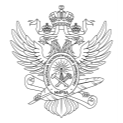 МИНОБРНАУКИ РОССИИМИНОБРНАУКИ РОССИИМИНОБРНАУКИ РОССИИМИНОБРНАУКИ РОССИИМИНОБРНАУКИ РОССИИМИНОБРНАУКИ РОССИИМИНОБРНАУКИ РОССИИМИНОБРНАУКИ РОССИИМИНОБРНАУКИ РОССИИМИНОБРНАУКИ РОССИИМИНОБРНАУКИ РОССИИМИНОБРНАУКИ РОССИИМИНОБРНАУКИ РОССИИМИНОБРНАУКИ РОССИИМИНОБРНАУКИ РОССИИМИНОБРНАУКИ РОССИИМИНОБРНАУКИ РОССИИМИНОБРНАУКИ РОССИИМИНОБРНАУКИ РОССИИМИНОБРНАУКИ РОССИИМИНОБРНАУКИ РОССИИМИНОБРНАУКИ РОССИИФедеральное государственное бюджетное образовательное учреждениевысшего образования«МИРЭА – Российский технологический университет»Федеральное государственное бюджетное образовательное учреждениевысшего образования«МИРЭА – Российский технологический университет»Федеральное государственное бюджетное образовательное учреждениевысшего образования«МИРЭА – Российский технологический университет»Федеральное государственное бюджетное образовательное учреждениевысшего образования«МИРЭА – Российский технологический университет»Федеральное государственное бюджетное образовательное учреждениевысшего образования«МИРЭА – Российский технологический университет»Федеральное государственное бюджетное образовательное учреждениевысшего образования«МИРЭА – Российский технологический университет»Федеральное государственное бюджетное образовательное учреждениевысшего образования«МИРЭА – Российский технологический университет»Федеральное государственное бюджетное образовательное учреждениевысшего образования«МИРЭА – Российский технологический университет»Федеральное государственное бюджетное образовательное учреждениевысшего образования«МИРЭА – Российский технологический университет»Федеральное государственное бюджетное образовательное учреждениевысшего образования«МИРЭА – Российский технологический университет»Федеральное государственное бюджетное образовательное учреждениевысшего образования«МИРЭА – Российский технологический университет»Федеральное государственное бюджетное образовательное учреждениевысшего образования«МИРЭА – Российский технологический университет»Федеральное государственное бюджетное образовательное учреждениевысшего образования«МИРЭА – Российский технологический университет»Федеральное государственное бюджетное образовательное учреждениевысшего образования«МИРЭА – Российский технологический университет»Федеральное государственное бюджетное образовательное учреждениевысшего образования«МИРЭА – Российский технологический университет»Федеральное государственное бюджетное образовательное учреждениевысшего образования«МИРЭА – Российский технологический университет»Федеральное государственное бюджетное образовательное учреждениевысшего образования«МИРЭА – Российский технологический университет»Федеральное государственное бюджетное образовательное учреждениевысшего образования«МИРЭА – Российский технологический университет»Федеральное государственное бюджетное образовательное учреждениевысшего образования«МИРЭА – Российский технологический университет»Федеральное государственное бюджетное образовательное учреждениевысшего образования«МИРЭА – Российский технологический университет»Федеральное государственное бюджетное образовательное учреждениевысшего образования«МИРЭА – Российский технологический университет»Федеральное государственное бюджетное образовательное учреждениевысшего образования«МИРЭА – Российский технологический университет»Институт кибернетикиИнститут кибернетикиИнститут кибернетикиИнститут кибернетикиИнститут кибернетикиИнститут кибернетикиИнститут кибернетикиИнститут кибернетикиИнститут кибернетикиИнститут кибернетикиИнститут кибернетикиИнститут кибернетикиИнститут кибернетикиИнститут кибернетикиИнститут кибернетикиИнститут кибернетикиИнститут кибернетикиИнститут кибернетикиИнститут кибернетикиИнститут кибернетикиИнститут кибернетикиИнститут кибернетикиУТВЕРЖДАЮУТВЕРЖДАЮУТВЕРЖДАЮУТВЕРЖДАЮУТВЕРЖДАЮУТВЕРЖДАЮУТВЕРЖДАЮДиректор ИКДиректор ИКДиректор ИКДиректор ИКДиректор ИКДиректор ИКДиректор ИК_______________ Романов М.П._______________ Романов М.П._______________ Романов М.П._______________ Романов М.П._______________ Романов М.П._______________ Романов М.П._______________ Романов М.П.«___»  ___________ 2021 г.«___»  ___________ 2021 г.«___»  ___________ 2021 г.«___»  ___________ 2021 г.«___»  ___________ 2021 г.«___»  ___________ 2021 г.«___»  ___________ 2021 г.Рабочая программа дисциплины (модуля)Рабочая программа дисциплины (модуля)Рабочая программа дисциплины (модуля)Рабочая программа дисциплины (модуля)Рабочая программа дисциплины (модуля)Рабочая программа дисциплины (модуля)Рабочая программа дисциплины (модуля)Рабочая программа дисциплины (модуля)Рабочая программа дисциплины (модуля)Рабочая программа дисциплины (модуля)Рабочая программа дисциплины (модуля)Рабочая программа дисциплины (модуля)Рабочая программа дисциплины (модуля)Рабочая программа дисциплины (модуля)Рабочая программа дисциплины (модуля)Рабочая программа дисциплины (модуля)Рабочая программа дисциплины (модуля)Рабочая программа дисциплины (модуля)Рабочая программа дисциплины (модуля)Рабочая программа дисциплины (модуля)Рабочая программа дисциплины (модуля)Рабочая программа дисциплины (модуля)Аналитические технологии и техника в лабораторной диагностикеАналитические технологии и техника в лабораторной диагностикеАналитические технологии и техника в лабораторной диагностикеАналитические технологии и техника в лабораторной диагностикеАналитические технологии и техника в лабораторной диагностикеАналитические технологии и техника в лабораторной диагностикеАналитические технологии и техника в лабораторной диагностикеАналитические технологии и техника в лабораторной диагностикеАналитические технологии и техника в лабораторной диагностикеАналитические технологии и техника в лабораторной диагностикеАналитические технологии и техника в лабораторной диагностикеАналитические технологии и техника в лабораторной диагностикеАналитические технологии и техника в лабораторной диагностикеАналитические технологии и техника в лабораторной диагностикеАналитические технологии и техника в лабораторной диагностикеАналитические технологии и техника в лабораторной диагностикеАналитические технологии и техника в лабораторной диагностикеАналитические технологии и техника в лабораторной диагностикеАналитические технологии и техника в лабораторной диагностикеАналитические технологии и техника в лабораторной диагностикеАналитические технологии и техника в лабораторной диагностикеАналитические технологии и техника в лабораторной диагностикеЧитающее подразделениеЧитающее подразделениеЧитающее подразделениеЧитающее подразделениеЧитающее подразделениеЧитающее подразделениекафедра биокибернетических систем и технологийкафедра биокибернетических систем и технологийкафедра биокибернетических систем и технологийкафедра биокибернетических систем и технологийкафедра биокибернетических систем и технологийкафедра биокибернетических систем и технологийкафедра биокибернетических систем и технологийкафедра биокибернетических систем и технологийкафедра биокибернетических систем и технологийкафедра биокибернетических систем и технологийкафедра биокибернетических систем и технологийкафедра биокибернетических систем и технологийкафедра биокибернетических систем и технологийНаправлениеНаправлениеНаправлениеНаправлениеНаправлениеНаправлениеНаправление12.04.04 Биотехнические системы и технологии12.04.04 Биотехнические системы и технологии12.04.04 Биотехнические системы и технологии12.04.04 Биотехнические системы и технологии12.04.04 Биотехнические системы и технологии12.04.04 Биотехнические системы и технологии12.04.04 Биотехнические системы и технологии12.04.04 Биотехнические системы и технологии12.04.04 Биотехнические системы и технологии12.04.04 Биотехнические системы и технологии12.04.04 Биотехнические системы и технологии12.04.04 Биотехнические системы и технологии12.04.04 Биотехнические системы и технологииНаправленностьНаправленностьНаправленностьНаправленностьНаправленностьНаправленностьНаправленностьРадиофизические и радиологические медицинские системы и технологииРадиофизические и радиологические медицинские системы и технологииРадиофизические и радиологические медицинские системы и технологииРадиофизические и радиологические медицинские системы и технологииРадиофизические и радиологические медицинские системы и технологииРадиофизические и радиологические медицинские системы и технологииРадиофизические и радиологические медицинские системы и технологииРадиофизические и радиологические медицинские системы и технологииРадиофизические и радиологические медицинские системы и технологииРадиофизические и радиологические медицинские системы и технологииРадиофизические и радиологические медицинские системы и технологииРадиофизические и радиологические медицинские системы и технологииРадиофизические и радиологические медицинские системы и технологииРадиофизические и радиологические медицинские системы и технологииРадиофизические и радиологические медицинские системы и технологииРадиофизические и радиологические медицинские системы и технологииРадиофизические и радиологические медицинские системы и технологииРадиофизические и радиологические медицинские системы и технологииРадиофизические и радиологические медицинские системы и технологииРадиофизические и радиологические медицинские системы и технологииРадиофизические и радиологические медицинские системы и технологииРадиофизические и радиологические медицинские системы и технологииРадиофизические и радиологические медицинские системы и технологииРадиофизические и радиологические медицинские системы и технологииРадиофизические и радиологические медицинские системы и технологииРадиофизические и радиологические медицинские системы и технологииКвалификацияКвалификацияКвалификацияКвалификацияКвалификациямагистрмагистрмагистрмагистрмагистрмагистрмагистрмагистрмагистрмагистрмагистрмагистрмагистрФорма обученияФорма обученияФорма обученияФорма обученияФорма обученияочнаяочнаяочнаяочнаяочнаяочнаяочнаяочнаяочнаяочнаяОбщая трудоемкостьОбщая трудоемкостьОбщая трудоемкостьОбщая трудоемкость3 з.е.3 з.е.3 з.е.3 з.е.3 з.е.3 з.е.3 з.е.3 з.е.3 з.е.3 з.е.Распределение часов дисциплины и форм промежуточной аттестации по семестрамРаспределение часов дисциплины и форм промежуточной аттестации по семестрамРаспределение часов дисциплины и форм промежуточной аттестации по семестрамРаспределение часов дисциплины и форм промежуточной аттестации по семестрамРаспределение часов дисциплины и форм промежуточной аттестации по семестрамРаспределение часов дисциплины и форм промежуточной аттестации по семестрамРаспределение часов дисциплины и форм промежуточной аттестации по семестрамРаспределение часов дисциплины и форм промежуточной аттестации по семестрамРаспределение часов дисциплины и форм промежуточной аттестации по семестрамРаспределение часов дисциплины и форм промежуточной аттестации по семестрамРаспределение часов дисциплины и форм промежуточной аттестации по семестрамРаспределение часов дисциплины и форм промежуточной аттестации по семестрамРаспределение часов дисциплины и форм промежуточной аттестации по семестрамРаспределение часов дисциплины и форм промежуточной аттестации по семестрамРаспределение часов дисциплины и форм промежуточной аттестации по семестрамРаспределение часов дисциплины и форм промежуточной аттестации по семестрамРаспределение часов дисциплины и форм промежуточной аттестации по семестрамРаспределение часов дисциплины и форм промежуточной аттестации по семестрамРаспределение часов дисциплины и форм промежуточной аттестации по семестрамРаспределение часов дисциплины и форм промежуточной аттестации по семестрамРаспределение часов дисциплины и форм промежуточной аттестации по семестрамРаспределение часов дисциплины и форм промежуточной аттестации по семестрамСеместрСеместрЗачётные единицыРаспределение часовРаспределение часовРаспределение часовРаспределение часовРаспределение часовРаспределение часовРаспределение часовРаспределение часовРаспределение часовРаспределение часовРаспределение часовРаспределение часовРаспределение часовРаспределение часовРаспределение часовФормы промежуточной аттестацииФормы промежуточной аттестацииФормы промежуточной аттестацииСеместрСеместрЗачётные единицыВсегоЛекцииЛекцииЛекцииЛекцииЛабораторныеЛабораторныеЛабораторныеПрактическиеСамостоятельная работаСамостоятельная работаКонтактная работа в период практики и (или) аттестацииКонтактная работа в период практики и (или) аттестацииКонтактная работа в период практики и (или) аттестацииКонтрольФормы промежуточной аттестацииФормы промежуточной аттестацииФормы промежуточной аттестации11310816161616161616058580,250,250,2517,75ЗачетЗачетЗачетМосква 2021Москва 2021Москва 2021Москва 2021Москва 2021Москва 2021Москва 2021УП: 12.04.04_РРМСТ_ИК_2021.plxУП: 12.04.04_РРМСТ_ИК_2021.plxстр. 2Программу составил(и):канд. хим. наук,  доцент, Прохоров Денис Игоревич _________________канд. хим. наук,  доцент, Прохоров Денис Игоревич _________________канд. хим. наук,  доцент, Прохоров Денис Игоревич _________________канд. хим. наук,  доцент, Прохоров Денис Игоревич _________________канд. хим. наук,  доцент, Прохоров Денис Игоревич _________________ассистент, Иванов Артем Дмитриевич  _________________ассистент, Иванов Артем Дмитриевич  _________________ассистент, Иванов Артем Дмитриевич  _________________ассистент, Иванов Артем Дмитриевич  _________________ассистент, Иванов Артем Дмитриевич  _________________Рабочая программа дисциплиныРабочая программа дисциплиныРабочая программа дисциплиныАналитические технологии и техника в лабораторной диагностикеАналитические технологии и техника в лабораторной диагностикеАналитические технологии и техника в лабораторной диагностикеАналитические технологии и техника в лабораторной диагностикеАналитические технологии и техника в лабораторной диагностикеразработана в соответствии с ФГОС ВО:разработана в соответствии с ФГОС ВО:разработана в соответствии с ФГОС ВО:Федеральный государственный образовательный стандарт высшего образования - магистратура по направлению подготовки 12.04.04 Биотехнические системы и технологии (приказ Минобрнауки России от 19.09.2017 г. № 936)Федеральный государственный образовательный стандарт высшего образования - магистратура по направлению подготовки 12.04.04 Биотехнические системы и технологии (приказ Минобрнауки России от 19.09.2017 г. № 936)Федеральный государственный образовательный стандарт высшего образования - магистратура по направлению подготовки 12.04.04 Биотехнические системы и технологии (приказ Минобрнауки России от 19.09.2017 г. № 936)Федеральный государственный образовательный стандарт высшего образования - магистратура по направлению подготовки 12.04.04 Биотехнические системы и технологии (приказ Минобрнауки России от 19.09.2017 г. № 936)Федеральный государственный образовательный стандарт высшего образования - магистратура по направлению подготовки 12.04.04 Биотехнические системы и технологии (приказ Минобрнауки России от 19.09.2017 г. № 936)составлена на основании учебного плана:составлена на основании учебного плана:составлена на основании учебного плана:направление: 12.04.04 Биотехнические системы и технологиинаправленность: «Радиофизические и радиологические медицинские системы и технологии»направление: 12.04.04 Биотехнические системы и технологиинаправленность: «Радиофизические и радиологические медицинские системы и технологии»направление: 12.04.04 Биотехнические системы и технологиинаправленность: «Радиофизические и радиологические медицинские системы и технологии»направление: 12.04.04 Биотехнические системы и технологиинаправленность: «Радиофизические и радиологические медицинские системы и технологии»направление: 12.04.04 Биотехнические системы и технологиинаправленность: «Радиофизические и радиологические медицинские системы и технологии»Рабочая программа одобрена на заседании кафедрыРабочая программа одобрена на заседании кафедрыРабочая программа одобрена на заседании кафедрыРабочая программа одобрена на заседании кафедрыРабочая программа одобрена на заседании кафедрыкафедра биокибернетических систем и технологийкафедра биокибернетических систем и технологийкафедра биокибернетических систем и технологийкафедра биокибернетических систем и технологийкафедра биокибернетических систем и технологийПротокол от 17.03.2021 № 8-2/2021Зав. кафедрой Пасечник Сергей Вениаминович ___________________Протокол от 17.03.2021 № 8-2/2021Зав. кафедрой Пасечник Сергей Вениаминович ___________________Протокол от 17.03.2021 № 8-2/2021Зав. кафедрой Пасечник Сергей Вениаминович ___________________Протокол от 17.03.2021 № 8-2/2021Зав. кафедрой Пасечник Сергей Вениаминович ___________________Протокол от 17.03.2021 № 8-2/2021Зав. кафедрой Пасечник Сергей Вениаминович ___________________УП: 12.04.04_РРМСТ_ИК_2021.plxУП: 12.04.04_РРМСТ_ИК_2021.plxстр. 3Визирование РПД для исполнения в очередном учебном годуВизирование РПД для исполнения в очередном учебном годуВизирование РПД для исполнения в очередном учебном годуВизирование РПД для исполнения в очередном учебном годуВизирование РПД для исполнения в очередном учебном годуРабочая программа пересмотрена, обсуждена и одобрена для исполнения в 2022-2023 учебном году на заседании кафедрыРабочая программа пересмотрена, обсуждена и одобрена для исполнения в 2022-2023 учебном году на заседании кафедрыРабочая программа пересмотрена, обсуждена и одобрена для исполнения в 2022-2023 учебном году на заседании кафедрыРабочая программа пересмотрена, обсуждена и одобрена для исполнения в 2022-2023 учебном году на заседании кафедрыРабочая программа пересмотрена, обсуждена и одобрена для исполнения в 2022-2023 учебном году на заседании кафедрыкафедра биокибернетических систем и технологийкафедра биокибернетических систем и технологийкафедра биокибернетических систем и технологийкафедра биокибернетических систем и технологийкафедра биокибернетических систем и технологийПротокол от  __ __________ 2022 г.  №  __Зав. кафедрой ____________________   ____________________Протокол от  __ __________ 2022 г.  №  __Зав. кафедрой ____________________   ____________________Протокол от  __ __________ 2022 г.  №  __Зав. кафедрой ____________________   ____________________Протокол от  __ __________ 2022 г.  №  __Зав. кафедрой ____________________   ____________________Подпись                                Расшифровка подписиПодпись                                Расшифровка подписиПодпись                                Расшифровка подписиПодпись                                Расшифровка подписиВизирование РПД для исполнения в очередном учебном годуВизирование РПД для исполнения в очередном учебном годуВизирование РПД для исполнения в очередном учебном годуВизирование РПД для исполнения в очередном учебном годуВизирование РПД для исполнения в очередном учебном годуРабочая программа пересмотрена, обсуждена и одобрена для исполнения в 2023-2024 учебном году на заседании кафедрыРабочая программа пересмотрена, обсуждена и одобрена для исполнения в 2023-2024 учебном году на заседании кафедрыРабочая программа пересмотрена, обсуждена и одобрена для исполнения в 2023-2024 учебном году на заседании кафедрыРабочая программа пересмотрена, обсуждена и одобрена для исполнения в 2023-2024 учебном году на заседании кафедрыРабочая программа пересмотрена, обсуждена и одобрена для исполнения в 2023-2024 учебном году на заседании кафедрыкафедра биокибернетических систем и технологийкафедра биокибернетических систем и технологийкафедра биокибернетических систем и технологийкафедра биокибернетических систем и технологийкафедра биокибернетических систем и технологийПротокол от  __ __________ 2023 г.  №  __Зав. кафедрой ____________________   ____________________Протокол от  __ __________ 2023 г.  №  __Зав. кафедрой ____________________   ____________________Протокол от  __ __________ 2023 г.  №  __Зав. кафедрой ____________________   ____________________Протокол от  __ __________ 2023 г.  №  __Зав. кафедрой ____________________   ____________________Подпись                                Расшифровка подписиПодпись                                Расшифровка подписиВизирование РПД для исполнения в очередном учебном годуВизирование РПД для исполнения в очередном учебном годуВизирование РПД для исполнения в очередном учебном годуВизирование РПД для исполнения в очередном учебном годуВизирование РПД для исполнения в очередном учебном годуРабочая программа пересмотрена, обсуждена и одобрена для исполнения в 2024-2025 учебном году на заседании кафедрыРабочая программа пересмотрена, обсуждена и одобрена для исполнения в 2024-2025 учебном году на заседании кафедрыРабочая программа пересмотрена, обсуждена и одобрена для исполнения в 2024-2025 учебном году на заседании кафедрыРабочая программа пересмотрена, обсуждена и одобрена для исполнения в 2024-2025 учебном году на заседании кафедрыРабочая программа пересмотрена, обсуждена и одобрена для исполнения в 2024-2025 учебном году на заседании кафедрыкафедра биокибернетических систем и технологийкафедра биокибернетических систем и технологийкафедра биокибернетических систем и технологийкафедра биокибернетических систем и технологийкафедра биокибернетических систем и технологийПротокол от  __ __________ 2024 г.  №  __Зав. кафедрой ____________________   ____________________Протокол от  __ __________ 2024 г.  №  __Зав. кафедрой ____________________   ____________________Протокол от  __ __________ 2024 г.  №  __Зав. кафедрой ____________________   ____________________Протокол от  __ __________ 2024 г.  №  __Зав. кафедрой ____________________   ____________________Подпись                                Расшифровка подписиПодпись                                Расшифровка подписиВизирование РПД для исполнения в очередном учебном годуВизирование РПД для исполнения в очередном учебном годуВизирование РПД для исполнения в очередном учебном годуВизирование РПД для исполнения в очередном учебном годуВизирование РПД для исполнения в очередном учебном годуРабочая программа пересмотрена, обсуждена и одобрена для исполнения в 2025-2026 учебном году на заседании кафедрыРабочая программа пересмотрена, обсуждена и одобрена для исполнения в 2025-2026 учебном году на заседании кафедрыРабочая программа пересмотрена, обсуждена и одобрена для исполнения в 2025-2026 учебном году на заседании кафедрыРабочая программа пересмотрена, обсуждена и одобрена для исполнения в 2025-2026 учебном году на заседании кафедрыРабочая программа пересмотрена, обсуждена и одобрена для исполнения в 2025-2026 учебном году на заседании кафедрыкафедра биокибернетических систем и технологийкафедра биокибернетических систем и технологийкафедра биокибернетических систем и технологийкафедра биокибернетических систем и технологийкафедра биокибернетических систем и технологийПротокол от  __ __________ 2025 г.  №  __Зав. кафедрой ____________________   ____________________Протокол от  __ __________ 2025 г.  №  __Зав. кафедрой ____________________   ____________________Протокол от  __ __________ 2025 г.  №  __Зав. кафедрой ____________________   ____________________Протокол от  __ __________ 2025 г.  №  __Зав. кафедрой ____________________   ____________________Подпись                                Расшифровка подписиПодпись                                Расшифровка подписиУП: 12.04.04_РРМСТ_ИК_2021.plxУП: 12.04.04_РРМСТ_ИК_2021.plxУП: 12.04.04_РРМСТ_ИК_2021.plxУП: 12.04.04_РРМСТ_ИК_2021.plxстр. 41. ЦЕЛИ ОСВОЕНИЯ ДИСЦИПЛИНЫ (МОДУЛЯ)1. ЦЕЛИ ОСВОЕНИЯ ДИСЦИПЛИНЫ (МОДУЛЯ)1. ЦЕЛИ ОСВОЕНИЯ ДИСЦИПЛИНЫ (МОДУЛЯ)1. ЦЕЛИ ОСВОЕНИЯ ДИСЦИПЛИНЫ (МОДУЛЯ)1. ЦЕЛИ ОСВОЕНИЯ ДИСЦИПЛИНЫ (МОДУЛЯ)1. ЦЕЛИ ОСВОЕНИЯ ДИСЦИПЛИНЫ (МОДУЛЯ)Дисциплина «Аналитические технологии и техника в лабораторной диагностике» имеет своей целью способствовать формированию у обучающихся  компетенций. предусмотренных данной рабочей программой в соответствии с требованиями ФГОС ВО по направлению подготовки 12.04.04 Биотехнические системы и технологии с учетом специфики направленности подготовки – «Радиофизические и радиологические медицинские системы и технологии».Дисциплина «Аналитические технологии и техника в лабораторной диагностике» имеет своей целью способствовать формированию у обучающихся  компетенций. предусмотренных данной рабочей программой в соответствии с требованиями ФГОС ВО по направлению подготовки 12.04.04 Биотехнические системы и технологии с учетом специфики направленности подготовки – «Радиофизические и радиологические медицинские системы и технологии».Дисциплина «Аналитические технологии и техника в лабораторной диагностике» имеет своей целью способствовать формированию у обучающихся  компетенций. предусмотренных данной рабочей программой в соответствии с требованиями ФГОС ВО по направлению подготовки 12.04.04 Биотехнические системы и технологии с учетом специфики направленности подготовки – «Радиофизические и радиологические медицинские системы и технологии».Дисциплина «Аналитические технологии и техника в лабораторной диагностике» имеет своей целью способствовать формированию у обучающихся  компетенций. предусмотренных данной рабочей программой в соответствии с требованиями ФГОС ВО по направлению подготовки 12.04.04 Биотехнические системы и технологии с учетом специфики направленности подготовки – «Радиофизические и радиологические медицинские системы и технологии».Дисциплина «Аналитические технологии и техника в лабораторной диагностике» имеет своей целью способствовать формированию у обучающихся  компетенций. предусмотренных данной рабочей программой в соответствии с требованиями ФГОС ВО по направлению подготовки 12.04.04 Биотехнические системы и технологии с учетом специфики направленности подготовки – «Радиофизические и радиологические медицинские системы и технологии».Дисциплина «Аналитические технологии и техника в лабораторной диагностике» имеет своей целью способствовать формированию у обучающихся  компетенций. предусмотренных данной рабочей программой в соответствии с требованиями ФГОС ВО по направлению подготовки 12.04.04 Биотехнические системы и технологии с учетом специфики направленности подготовки – «Радиофизические и радиологические медицинские системы и технологии».2. МЕСТО ДИСЦИПЛИНЫ (МОДУЛЯ) В СТРУКТУРЕ ОБРАЗОВАТЕЛЬНОЙ ПРОГРАММЫ2. МЕСТО ДИСЦИПЛИНЫ (МОДУЛЯ) В СТРУКТУРЕ ОБРАЗОВАТЕЛЬНОЙ ПРОГРАММЫ2. МЕСТО ДИСЦИПЛИНЫ (МОДУЛЯ) В СТРУКТУРЕ ОБРАЗОВАТЕЛЬНОЙ ПРОГРАММЫ2. МЕСТО ДИСЦИПЛИНЫ (МОДУЛЯ) В СТРУКТУРЕ ОБРАЗОВАТЕЛЬНОЙ ПРОГРАММЫ2. МЕСТО ДИСЦИПЛИНЫ (МОДУЛЯ) В СТРУКТУРЕ ОБРАЗОВАТЕЛЬНОЙ ПРОГРАММЫ2. МЕСТО ДИСЦИПЛИНЫ (МОДУЛЯ) В СТРУКТУРЕ ОБРАЗОВАТЕЛЬНОЙ ПРОГРАММЫНаправление:12.04.04 Биотехнические системы и технологии12.04.04 Биотехнические системы и технологии12.04.04 Биотехнические системы и технологии12.04.04 Биотехнические системы и технологии12.04.04 Биотехнические системы и технологии12.04.04 Биотехнические системы и технологииНаправленность:Радиофизические и радиологические медицинские системы и технологииРадиофизические и радиологические медицинские системы и технологииРадиофизические и радиологические медицинские системы и технологииРадиофизические и радиологические медицинские системы и технологииРадиофизические и радиологические медицинские системы и технологииРадиофизические и радиологические медицинские системы и технологииБлок:Дисциплины (модули)Дисциплины (модули)Дисциплины (модули)Дисциплины (модули)Дисциплины (модули)Дисциплины (модули)Часть:Обязательная частьОбязательная частьОбязательная частьОбязательная частьОбязательная частьОбязательная частьОбщая трудоемкость:3 з.е. (108 акад. час.).3 з.е. (108 акад. час.).3 з.е. (108 акад. час.).3 з.е. (108 акад. час.).3 з.е. (108 акад. час.).3 з.е. (108 акад. час.).3. КОМПЕТЕНЦИИ ОБУЧАЮЩЕГОСЯ, ФОРМИРУЕМЫЕ В РЕЗУЛЬТАТЕ ОСВОЕНИЯ ДИСЦИПЛИНЫ (МОДУЛЯ)3. КОМПЕТЕНЦИИ ОБУЧАЮЩЕГОСЯ, ФОРМИРУЕМЫЕ В РЕЗУЛЬТАТЕ ОСВОЕНИЯ ДИСЦИПЛИНЫ (МОДУЛЯ)3. КОМПЕТЕНЦИИ ОБУЧАЮЩЕГОСЯ, ФОРМИРУЕМЫЕ В РЕЗУЛЬТАТЕ ОСВОЕНИЯ ДИСЦИПЛИНЫ (МОДУЛЯ)3. КОМПЕТЕНЦИИ ОБУЧАЮЩЕГОСЯ, ФОРМИРУЕМЫЕ В РЕЗУЛЬТАТЕ ОСВОЕНИЯ ДИСЦИПЛИНЫ (МОДУЛЯ)3. КОМПЕТЕНЦИИ ОБУЧАЮЩЕГОСЯ, ФОРМИРУЕМЫЕ В РЕЗУЛЬТАТЕ ОСВОЕНИЯ ДИСЦИПЛИНЫ (МОДУЛЯ)3. КОМПЕТЕНЦИИ ОБУЧАЮЩЕГОСЯ, ФОРМИРУЕМЫЕ В РЕЗУЛЬТАТЕ ОСВОЕНИЯ ДИСЦИПЛИНЫ (МОДУЛЯ)В результате освоения дисциплины обучающийся должен овладеть компетенциями:В результате освоения дисциплины обучающийся должен овладеть компетенциями:В результате освоения дисциплины обучающийся должен овладеть компетенциями:В результате освоения дисциплины обучающийся должен овладеть компетенциями:В результате освоения дисциплины обучающийся должен овладеть компетенциями:В результате освоения дисциплины обучающийся должен овладеть компетенциями:ОПК-1 - Способен представлять современную научную картину мира, выявлять естественнонаучную сущность проблемы, формулировать задачи, определять пути их решения и оценивать эффективность выбора и методов правовой защиты результатов интеллектуальной деятельности с учетом исследований, разработки и проектирования биотехнических систем и технологий ОПК-1 - Способен представлять современную научную картину мира, выявлять естественнонаучную сущность проблемы, формулировать задачи, определять пути их решения и оценивать эффективность выбора и методов правовой защиты результатов интеллектуальной деятельности с учетом исследований, разработки и проектирования биотехнических систем и технологий ОПК-1 - Способен представлять современную научную картину мира, выявлять естественнонаучную сущность проблемы, формулировать задачи, определять пути их решения и оценивать эффективность выбора и методов правовой защиты результатов интеллектуальной деятельности с учетом исследований, разработки и проектирования биотехнических систем и технологий ОПК-1 - Способен представлять современную научную картину мира, выявлять естественнонаучную сущность проблемы, формулировать задачи, определять пути их решения и оценивать эффективность выбора и методов правовой защиты результатов интеллектуальной деятельности с учетом исследований, разработки и проектирования биотехнических систем и технологий ОПК-1 - Способен представлять современную научную картину мира, выявлять естественнонаучную сущность проблемы, формулировать задачи, определять пути их решения и оценивать эффективность выбора и методов правовой защиты результатов интеллектуальной деятельности с учетом исследований, разработки и проектирования биотехнических систем и технологий ОПК-1 - Способен представлять современную научную картину мира, выявлять естественнонаучную сущность проблемы, формулировать задачи, определять пути их решения и оценивать эффективность выбора и методов правовой защиты результатов интеллектуальной деятельности с учетом исследований, разработки и проектирования биотехнических систем и технологий ПЛАНИРУЕМЫЕ РЕЗУЛЬТАТЫ ОБУЧЕНИЯ ПО ДИСЦИПЛИНЕ (МОДУЛЮ), ХАРАКТЕРИЗУЮЩИЕ ФОРМИРОВАНИЯ КОМПЕТЕНЦИЙПЛАНИРУЕМЫЕ РЕЗУЛЬТАТЫ ОБУЧЕНИЯ ПО ДИСЦИПЛИНЕ (МОДУЛЮ), ХАРАКТЕРИЗУЮЩИЕ ФОРМИРОВАНИЯ КОМПЕТЕНЦИЙПЛАНИРУЕМЫЕ РЕЗУЛЬТАТЫ ОБУЧЕНИЯ ПО ДИСЦИПЛИНЕ (МОДУЛЮ), ХАРАКТЕРИЗУЮЩИЕ ФОРМИРОВАНИЯ КОМПЕТЕНЦИЙПЛАНИРУЕМЫЕ РЕЗУЛЬТАТЫ ОБУЧЕНИЯ ПО ДИСЦИПЛИНЕ (МОДУЛЮ), ХАРАКТЕРИЗУЮЩИЕ ФОРМИРОВАНИЯ КОМПЕТЕНЦИЙПЛАНИРУЕМЫЕ РЕЗУЛЬТАТЫ ОБУЧЕНИЯ ПО ДИСЦИПЛИНЕ (МОДУЛЮ), ХАРАКТЕРИЗУЮЩИЕ ФОРМИРОВАНИЯ КОМПЕТЕНЦИЙПЛАНИРУЕМЫЕ РЕЗУЛЬТАТЫ ОБУЧЕНИЯ ПО ДИСЦИПЛИНЕ (МОДУЛЮ), ХАРАКТЕРИЗУЮЩИЕ ФОРМИРОВАНИЯ КОМПЕТЕНЦИЙОПК-1 : Способен представлять современную научную картину мира, выявлять естественнонаучную сущность проблемы, формулировать задачи, определять пути их решения и оценивать эффективность выбора и методов правовой защиты результатов интеллектуальной деятельности с учетом исследований, разработки и проектирования биотехнических систем и технологийОПК-1 : Способен представлять современную научную картину мира, выявлять естественнонаучную сущность проблемы, формулировать задачи, определять пути их решения и оценивать эффективность выбора и методов правовой защиты результатов интеллектуальной деятельности с учетом исследований, разработки и проектирования биотехнических систем и технологийОПК-1 : Способен представлять современную научную картину мира, выявлять естественнонаучную сущность проблемы, формулировать задачи, определять пути их решения и оценивать эффективность выбора и методов правовой защиты результатов интеллектуальной деятельности с учетом исследований, разработки и проектирования биотехнических систем и технологийОПК-1 : Способен представлять современную научную картину мира, выявлять естественнонаучную сущность проблемы, формулировать задачи, определять пути их решения и оценивать эффективность выбора и методов правовой защиты результатов интеллектуальной деятельности с учетом исследований, разработки и проектирования биотехнических систем и технологийОПК-1 : Способен представлять современную научную картину мира, выявлять естественнонаучную сущность проблемы, формулировать задачи, определять пути их решения и оценивать эффективность выбора и методов правовой защиты результатов интеллектуальной деятельности с учетом исследований, разработки и проектирования биотехнических систем и технологийОПК-1 : Способен представлять современную научную картину мира, выявлять естественнонаучную сущность проблемы, формулировать задачи, определять пути их решения и оценивать эффективность выбора и методов правовой защиты результатов интеллектуальной деятельности с учетом исследований, разработки и проектирования биотехнических систем и технологийОПК-1.2  : Выявляет естественнонаучные принципы, используемые в аналитических технологиях, определяет пути применения аналитических технологий и техники в биомедицине для исследований, разработки и проектирования биотехнических систем и технологийОПК-1.2  : Выявляет естественнонаучные принципы, используемые в аналитических технологиях, определяет пути применения аналитических технологий и техники в биомедицине для исследований, разработки и проектирования биотехнических систем и технологийОПК-1.2  : Выявляет естественнонаучные принципы, используемые в аналитических технологиях, определяет пути применения аналитических технологий и техники в биомедицине для исследований, разработки и проектирования биотехнических систем и технологийОПК-1.2  : Выявляет естественнонаучные принципы, используемые в аналитических технологиях, определяет пути применения аналитических технологий и техники в биомедицине для исследований, разработки и проектирования биотехнических систем и технологийОПК-1.2  : Выявляет естественнонаучные принципы, используемые в аналитических технологиях, определяет пути применения аналитических технологий и техники в биомедицине для исследований, разработки и проектирования биотехнических систем и технологийОПК-1.2  : Выявляет естественнонаучные принципы, используемые в аналитических технологиях, определяет пути применения аналитических технологий и техники в биомедицине для исследований, разработки и проектирования биотехнических систем и технологийЗнать:Знать:Знать:Знать:Знать:Знать:-  основные понятия, элементы и законы молекулярной спектроскопии, теории рассеяния света, теории флюоресценции молекул, принципы работы электрохимических сенсоров и ионоселективных электродов, физические основы электрофореза и хроматографии,  методы анализа клеточного состава крови, методы фотометрического анализа, принципы конструирования биохимических автоматических анализаторов-  основные понятия, элементы и законы молекулярной спектроскопии, теории рассеяния света, теории флюоресценции молекул, принципы работы электрохимических сенсоров и ионоселективных электродов, физические основы электрофореза и хроматографии,  методы анализа клеточного состава крови, методы фотометрического анализа, принципы конструирования биохимических автоматических анализаторов-  основные понятия, элементы и законы молекулярной спектроскопии, теории рассеяния света, теории флюоресценции молекул, принципы работы электрохимических сенсоров и ионоселективных электродов, физические основы электрофореза и хроматографии,  методы анализа клеточного состава крови, методы фотометрического анализа, принципы конструирования биохимических автоматических анализаторов-  основные понятия, элементы и законы молекулярной спектроскопии, теории рассеяния света, теории флюоресценции молекул, принципы работы электрохимических сенсоров и ионоселективных электродов, физические основы электрофореза и хроматографии,  методы анализа клеточного состава крови, методы фотометрического анализа, принципы конструирования биохимических автоматических анализаторов-  основные понятия, элементы и законы молекулярной спектроскопии, теории рассеяния света, теории флюоресценции молекул, принципы работы электрохимических сенсоров и ионоселективных электродов, физические основы электрофореза и хроматографии,  методы анализа клеточного состава крови, методы фотометрического анализа, принципы конструирования биохимических автоматических анализаторов-  основные понятия, элементы и законы молекулярной спектроскопии, теории рассеяния света, теории флюоресценции молекул, принципы работы электрохимических сенсоров и ионоселективных электродов, физические основы электрофореза и хроматографии,  методы анализа клеточного состава крови, методы фотометрического анализа, принципы конструирования биохимических автоматических анализаторовУметь:Уметь:Уметь:Уметь:Уметь:Уметь:-  разрабатывать алгоритмы работы сложных аналитических систем, выполнять измерения с применением основных приборов, применяющихся в клинико-диагностических лабораториях, выполнять техническое обслуживание основных приборов, применяющихся в клинико- диагностических лабораториях-  разрабатывать алгоритмы работы сложных аналитических систем, выполнять измерения с применением основных приборов, применяющихся в клинико-диагностических лабораториях, выполнять техническое обслуживание основных приборов, применяющихся в клинико- диагностических лабораториях-  разрабатывать алгоритмы работы сложных аналитических систем, выполнять измерения с применением основных приборов, применяющихся в клинико-диагностических лабораториях, выполнять техническое обслуживание основных приборов, применяющихся в клинико- диагностических лабораториях-  разрабатывать алгоритмы работы сложных аналитических систем, выполнять измерения с применением основных приборов, применяющихся в клинико-диагностических лабораториях, выполнять техническое обслуживание основных приборов, применяющихся в клинико- диагностических лабораториях-  разрабатывать алгоритмы работы сложных аналитических систем, выполнять измерения с применением основных приборов, применяющихся в клинико-диагностических лабораториях, выполнять техническое обслуживание основных приборов, применяющихся в клинико- диагностических лабораториях-  разрабатывать алгоритмы работы сложных аналитических систем, выполнять измерения с применением основных приборов, применяющихся в клинико-диагностических лабораториях, выполнять техническое обслуживание основных приборов, применяющихся в клинико- диагностических лабораторияхВладеть:Владеть:Владеть:Владеть:Владеть:Владеть:УП: 12.04.04_РРМСТ_ИК_2021.plxУП: 12.04.04_РРМСТ_ИК_2021.plxстр. 5-  навыками анализа полученных результатов, навыками выполнения аналитических исследований методами биохимического фотометрического анализа, навыками построения сложных аналитических систем, навыками выбора соответствующего метода клинической лабораторной диагностики.-  навыками анализа полученных результатов, навыками выполнения аналитических исследований методами биохимического фотометрического анализа, навыками построения сложных аналитических систем, навыками выбора соответствующего метода клинической лабораторной диагностики.-  навыками анализа полученных результатов, навыками выполнения аналитических исследований методами биохимического фотометрического анализа, навыками построения сложных аналитических систем, навыками выбора соответствующего метода клинической лабораторной диагностики.-  навыками анализа полученных результатов, навыками выполнения аналитических исследований методами биохимического фотометрического анализа, навыками построения сложных аналитических систем, навыками выбора соответствующего метода клинической лабораторной диагностики.-  навыками анализа полученных результатов, навыками выполнения аналитических исследований методами биохимического фотометрического анализа, навыками построения сложных аналитических систем, навыками выбора соответствующего метода клинической лабораторной диагностики.-  навыками анализа полученных результатов, навыками выполнения аналитических исследований методами биохимического фотометрического анализа, навыками построения сложных аналитических систем, навыками выбора соответствующего метода клинической лабораторной диагностики.-  навыками анализа полученных результатов, навыками выполнения аналитических исследований методами биохимического фотометрического анализа, навыками построения сложных аналитических систем, навыками выбора соответствующего метода клинической лабораторной диагностики.В РЕЗУЛЬТАТЕ ОСВОЕНИЯ ДИСЦИПЛИНЫ (МОДУЛЯ) ОБУЧАЮЩИЙСЯ ДОЛЖЕНВ РЕЗУЛЬТАТЕ ОСВОЕНИЯ ДИСЦИПЛИНЫ (МОДУЛЯ) ОБУЧАЮЩИЙСЯ ДОЛЖЕНВ РЕЗУЛЬТАТЕ ОСВОЕНИЯ ДИСЦИПЛИНЫ (МОДУЛЯ) ОБУЧАЮЩИЙСЯ ДОЛЖЕНВ РЕЗУЛЬТАТЕ ОСВОЕНИЯ ДИСЦИПЛИНЫ (МОДУЛЯ) ОБУЧАЮЩИЙСЯ ДОЛЖЕНВ РЕЗУЛЬТАТЕ ОСВОЕНИЯ ДИСЦИПЛИНЫ (МОДУЛЯ) ОБУЧАЮЩИЙСЯ ДОЛЖЕНВ РЕЗУЛЬТАТЕ ОСВОЕНИЯ ДИСЦИПЛИНЫ (МОДУЛЯ) ОБУЧАЮЩИЙСЯ ДОЛЖЕНВ РЕЗУЛЬТАТЕ ОСВОЕНИЯ ДИСЦИПЛИНЫ (МОДУЛЯ) ОБУЧАЮЩИЙСЯ ДОЛЖЕНЗнать:Знать:Знать:Знать:Знать:Знать:Знать:-  основные понятия, элементы и законы молекулярной спектроскопии, теории рассеяния света, теории флюоресценции молекул, принципы работы электрохимических сенсоров и ионоселективных электродов, физические основы электрофореза и хроматографии,  методы анализа клеточного состава крови, методы фотометрического анализа, принципы конструирования биохимических автоматических анализаторов-  основные понятия, элементы и законы молекулярной спектроскопии, теории рассеяния света, теории флюоресценции молекул, принципы работы электрохимических сенсоров и ионоселективных электродов, физические основы электрофореза и хроматографии,  методы анализа клеточного состава крови, методы фотометрического анализа, принципы конструирования биохимических автоматических анализаторов-  основные понятия, элементы и законы молекулярной спектроскопии, теории рассеяния света, теории флюоресценции молекул, принципы работы электрохимических сенсоров и ионоселективных электродов, физические основы электрофореза и хроматографии,  методы анализа клеточного состава крови, методы фотометрического анализа, принципы конструирования биохимических автоматических анализаторов-  основные понятия, элементы и законы молекулярной спектроскопии, теории рассеяния света, теории флюоресценции молекул, принципы работы электрохимических сенсоров и ионоселективных электродов, физические основы электрофореза и хроматографии,  методы анализа клеточного состава крови, методы фотометрического анализа, принципы конструирования биохимических автоматических анализаторов-  основные понятия, элементы и законы молекулярной спектроскопии, теории рассеяния света, теории флюоресценции молекул, принципы работы электрохимических сенсоров и ионоселективных электродов, физические основы электрофореза и хроматографии,  методы анализа клеточного состава крови, методы фотометрического анализа, принципы конструирования биохимических автоматических анализаторов-  основные понятия, элементы и законы молекулярной спектроскопии, теории рассеяния света, теории флюоресценции молекул, принципы работы электрохимических сенсоров и ионоселективных электродов, физические основы электрофореза и хроматографии,  методы анализа клеточного состава крови, методы фотометрического анализа, принципы конструирования биохимических автоматических анализаторов-  основные понятия, элементы и законы молекулярной спектроскопии, теории рассеяния света, теории флюоресценции молекул, принципы работы электрохимических сенсоров и ионоселективных электродов, физические основы электрофореза и хроматографии,  методы анализа клеточного состава крови, методы фотометрического анализа, принципы конструирования биохимических автоматических анализаторовУметь:Уметь:Уметь:Уметь:Уметь:Уметь:Уметь:-  разрабатывать алгоритмы работы сложных аналитических систем, выполнять измерения с применением основных приборов, применяющихся в клинико-диагностических лабораториях, выполнять техническое обслуживание основных приборов, применяющихся в клинико- диагностических лабораториях-  разрабатывать алгоритмы работы сложных аналитических систем, выполнять измерения с применением основных приборов, применяющихся в клинико-диагностических лабораториях, выполнять техническое обслуживание основных приборов, применяющихся в клинико- диагностических лабораториях-  разрабатывать алгоритмы работы сложных аналитических систем, выполнять измерения с применением основных приборов, применяющихся в клинико-диагностических лабораториях, выполнять техническое обслуживание основных приборов, применяющихся в клинико- диагностических лабораториях-  разрабатывать алгоритмы работы сложных аналитических систем, выполнять измерения с применением основных приборов, применяющихся в клинико-диагностических лабораториях, выполнять техническое обслуживание основных приборов, применяющихся в клинико- диагностических лабораториях-  разрабатывать алгоритмы работы сложных аналитических систем, выполнять измерения с применением основных приборов, применяющихся в клинико-диагностических лабораториях, выполнять техническое обслуживание основных приборов, применяющихся в клинико- диагностических лабораториях-  разрабатывать алгоритмы работы сложных аналитических систем, выполнять измерения с применением основных приборов, применяющихся в клинико-диагностических лабораториях, выполнять техническое обслуживание основных приборов, применяющихся в клинико- диагностических лабораториях-  разрабатывать алгоритмы работы сложных аналитических систем, выполнять измерения с применением основных приборов, применяющихся в клинико-диагностических лабораториях, выполнять техническое обслуживание основных приборов, применяющихся в клинико- диагностических лабораторияхВладеть:Владеть:Владеть:Владеть:Владеть:Владеть:Владеть:-  навыками анализа полученных результатов, навыками выполнения аналитических исследований методами биохимического фотометрического анализа, навыками построения сложных аналитических систем, навыками выбора соответствующего метода клинической лабораторной диагностики.-  навыками анализа полученных результатов, навыками выполнения аналитических исследований методами биохимического фотометрического анализа, навыками построения сложных аналитических систем, навыками выбора соответствующего метода клинической лабораторной диагностики.-  навыками анализа полученных результатов, навыками выполнения аналитических исследований методами биохимического фотометрического анализа, навыками построения сложных аналитических систем, навыками выбора соответствующего метода клинической лабораторной диагностики.-  навыками анализа полученных результатов, навыками выполнения аналитических исследований методами биохимического фотометрического анализа, навыками построения сложных аналитических систем, навыками выбора соответствующего метода клинической лабораторной диагностики.-  навыками анализа полученных результатов, навыками выполнения аналитических исследований методами биохимического фотометрического анализа, навыками построения сложных аналитических систем, навыками выбора соответствующего метода клинической лабораторной диагностики.-  навыками анализа полученных результатов, навыками выполнения аналитических исследований методами биохимического фотометрического анализа, навыками построения сложных аналитических систем, навыками выбора соответствующего метода клинической лабораторной диагностики.-  навыками анализа полученных результатов, навыками выполнения аналитических исследований методами биохимического фотометрического анализа, навыками построения сложных аналитических систем, навыками выбора соответствующего метода клинической лабораторной диагностики.4. СТРУКТУРА И СОДЕРЖАНИЕ ДИСЦИПЛИНЫ (МОДУЛЯ)4. СТРУКТУРА И СОДЕРЖАНИЕ ДИСЦИПЛИНЫ (МОДУЛЯ)4. СТРУКТУРА И СОДЕРЖАНИЕ ДИСЦИПЛИНЫ (МОДУЛЯ)4. СТРУКТУРА И СОДЕРЖАНИЕ ДИСЦИПЛИНЫ (МОДУЛЯ)4. СТРУКТУРА И СОДЕРЖАНИЕ ДИСЦИПЛИНЫ (МОДУЛЯ)4. СТРУКТУРА И СОДЕРЖАНИЕ ДИСЦИПЛИНЫ (МОДУЛЯ)4. СТРУКТУРА И СОДЕРЖАНИЕ ДИСЦИПЛИНЫ (МОДУЛЯ)При проведении учебных занятий организация обеспечивает развитие у обучающихся навыков командной работы, межличностной коммуникации, принятия решений и лидерских качеств.При проведении учебных занятий организация обеспечивает развитие у обучающихся навыков командной работы, межличностной коммуникации, принятия решений и лидерских качеств.При проведении учебных занятий организация обеспечивает развитие у обучающихся навыков командной работы, межличностной коммуникации, принятия решений и лидерских качеств.При проведении учебных занятий организация обеспечивает развитие у обучающихся навыков командной работы, межличностной коммуникации, принятия решений и лидерских качеств.При проведении учебных занятий организация обеспечивает развитие у обучающихся навыков командной работы, межличностной коммуникации, принятия решений и лидерских качеств.При проведении учебных занятий организация обеспечивает развитие у обучающихся навыков командной работы, межличностной коммуникации, принятия решений и лидерских качеств.При проведении учебных занятий организация обеспечивает развитие у обучающихся навыков командной работы, межличностной коммуникации, принятия решений и лидерских качеств.Код занятияНаименование разделов и тем /вид занятия/Наименование разделов и тем /вид занятия/Сем.ЧасовКомпетенцииКомпетенции1. Введение. Классификация лабораторной аналитической медицинской техники1. Введение. Классификация лабораторной аналитической медицинской техники1. Введение. Классификация лабораторной аналитической медицинской техники1. Введение. Классификация лабораторной аналитической медицинской техники1. Введение. Классификация лабораторной аналитической медицинской техники1. Введение. Классификация лабораторной аналитической медицинской техники1. Введение. Классификация лабораторной аналитической медицинской техники1.1Основные виды лабораторной аналитической медицинской техники (Лек). Технологический цикл лабораторного исследования. Технологические схемы экспериментов. Принципы и системы классификация лабораторно-аналитической медицинской техники. Основные виды лабораторной аналитической медицинской техники (Лек). Технологический цикл лабораторного исследования. Технологические схемы экспериментов. Принципы и системы классификация лабораторно-аналитической медицинской техники. 12ОПК-1.2ОПК-1.21.2Выполнение домашнего задания (Ср). Выполнение домашней работы Выполнение домашнего задания (Ср). Выполнение домашней работы 16ОПК-1.2ОПК-1.2УП: 12.04.04_РРМСТ_ИК_2021.plxУП: 12.04.04_РРМСТ_ИК_2021.plxстр. 62. Приборы, основанные на механических методах лабораторного анализа2. Приборы, основанные на механических методах лабораторного анализа2. Приборы, основанные на механических методах лабораторного анализа2. Приборы, основанные на механических методах лабораторного анализа2. Приборы, основанные на механических методах лабораторного анализа2. Приборы, основанные на механических методах лабораторного анализа2. Приборы, основанные на механических методах лабораторного анализа2.1Седиментационные, вискозиметрические, волюмометрические, манометрические, мембранные, эластометрические, поверхностного натяжения, акустические приборы лабораторного анализа. (Лек). Основы взаимодействия жидкостей: реологические свойства жидкостей, межфазовые взаимодействия, процессы массопередачи, химические взаимодействия. Седиментационные методы и средства лабораторного анализа. Вискозиметрические анализаторы. Методы и средства измерения объемов. Мембранные методы и средства лабораторного анализа (осмометрия). Методы и средства измерения масс. Методы и средства измерения плотности. Манометрические анализаторы. Эластометрические анализаторы. Акустические методы и средства в лабораторном анализе Седиментационные, вискозиметрические, волюмометрические, манометрические, мембранные, эластометрические, поверхностного натяжения, акустические приборы лабораторного анализа. (Лек). Основы взаимодействия жидкостей: реологические свойства жидкостей, межфазовые взаимодействия, процессы массопередачи, химические взаимодействия. Седиментационные методы и средства лабораторного анализа. Вискозиметрические анализаторы. Методы и средства измерения объемов. Мембранные методы и средства лабораторного анализа (осмометрия). Методы и средства измерения масс. Методы и средства измерения плотности. Манометрические анализаторы. Эластометрические анализаторы. Акустические методы и средства в лабораторном анализе 12ОПК-1.2ОПК-1.22.2Подготовка к аудиторным занятиям (Ср). Подготовка к семинарам, лекциям и лабораторным работам Подготовка к аудиторным занятиям (Ср). Подготовка к семинарам, лекциям и лабораторным работам 18ОПК-1.2ОПК-1.23. Оптические приборы лабораторного анализа3. Оптические приборы лабораторного анализа3. Оптические приборы лабораторного анализа3. Оптические приборы лабораторного анализа3. Оптические приборы лабораторного анализа3. Оптические приборы лабораторного анализа3. Оптические приборы лабораторного анализа3.1Абсорбциометрические, спектрофотометрические, колориметрические, рефрактометрические, поляриметрические, нефелометрические, турбидиметрические анализаторы. (Лек). Классификация оптических методов лабораторного анализа. Физические основы оптических методов лабораторного анализа. Абсорбциометрические методы и средства. Поляриметрические методы и средства. Нефелометрические и турбодиметрические анализаторы. Рефрактометрические анализаторы. Рефлектометрические анализаторы. Метод и средства пламенной фотометрии. Флуориметрические анализаторы. Хемилюминсцентные анализаторы Абсорбциометрические, спектрофотометрические, колориметрические, рефрактометрические, поляриметрические, нефелометрические, турбидиметрические анализаторы. (Лек). Классификация оптических методов лабораторного анализа. Физические основы оптических методов лабораторного анализа. Абсорбциометрические методы и средства. Поляриметрические методы и средства. Нефелометрические и турбодиметрические анализаторы. Рефрактометрические анализаторы. Рефлектометрические анализаторы. Метод и средства пламенной фотометрии. Флуориметрические анализаторы. Хемилюминсцентные анализаторы 12ОПК-1.2ОПК-1.23.2Спектрофотометрический анализ (Лаб). Количественный анализ содержания аналита методом спектрофотометрии Спектрофотометрический анализ (Лаб). Количественный анализ содержания аналита методом спектрофотометрии 12ОПК-1.2ОПК-1.23.3Подготовка к аудиторным занятиям (Ср). Подготовка к семинарам, лекциям и лабораторным работам. Подготовка к аудиторным занятиям (Ср). Подготовка к семинарам, лекциям и лабораторным работам. 18ОПК-1.2ОПК-1.24. Электрохимические приборы лабораторного анализа4. Электрохимические приборы лабораторного анализа4. Электрохимические приборы лабораторного анализа4. Электрохимические приборы лабораторного анализа4. Электрохимические приборы лабораторного анализа4. Электрохимические приборы лабораторного анализа4. Электрохимические приборы лабораторного анализа4.1Импедансометрические, кондуктометрические, потенциометрические, амперометические, кулонометрические, электрофоретические анализаторы. (Лек). Основы электрохимических методов лабораторного анализа. Кондуктометрические анализаторы. Потенциометрические анализаторы Импедансометрические, кондуктометрические, потенциометрические, амперометические, кулонометрические, электрофоретические анализаторы. (Лек). Основы электрохимических методов лабораторного анализа. Кондуктометрические анализаторы. Потенциометрические анализаторы 12ОПК-1.2ОПК-1.2УП: 12.04.04_РРМСТ_ИК_2021.plxУП: 12.04.04_РРМСТ_ИК_2021.plxстр. 74.2Электрофоретический анализ (Лаб). Подгтовка материала Электрофоретический анализ (Лаб). Подгтовка материала 14ОПК-1.2ОПК-1.24.3Оптическая микроскопия в лабораторной диагностике (Лаб). Разделение и идентификация бионалитов электрофоретическим методом Оптическая микроскопия в лабораторной диагностике (Лаб). Разделение и идентификация бионалитов электрофоретическим методом 12ОПК-1.2ОПК-1.24.4Выполнение домашнего задания (Ср). Выполнение домашней работы Выполнение домашнего задания (Ср). Выполнение домашней работы 16ОПК-1.2ОПК-1.25. Масс-спектрометрические анализаторы5. Масс-спектрометрические анализаторы5. Масс-спектрометрические анализаторы5. Масс-спектрометрические анализаторы5. Масс-спектрометрические анализаторы5. Масс-спектрометрические анализаторы5. Масс-спектрометрические анализаторы5.1Масс-спектрометрический анализ в лабораторной диагностике (Лек). Понятие масс-спектрометрии. Масс-спектр и его интерпретация Масс-спектрометрический анализ в лабораторной диагностике (Лек). Понятие масс-спектрометрии. Масс-спектр и его интерпретация 12ОПК-1.2ОПК-1.25.2Подготовка к аудиторным занятиям (Ср). Подготовка к семинарам, лекциям и лабораторным работам Подготовка к аудиторным занятиям (Ср). Подготовка к семинарам, лекциям и лабораторным работам 18ОПК-1.2ОПК-1.26. Хроматография в лабораторном анализе6. Хроматография в лабораторном анализе6. Хроматография в лабораторном анализе6. Хроматография в лабораторном анализе6. Хроматография в лабораторном анализе6. Хроматография в лабораторном анализе6. Хроматография в лабораторном анализе6.1Хроматографические методы анализа (Лек). Теоретические основы хроматографии. Виды хроматографических методов, используемых в лабораторном анализе Хроматографические методы анализа (Лек). Теоретические основы хроматографии. Виды хроматографических методов, используемых в лабораторном анализе 12ОПК-1.2ОПК-1.26.2Методы тонкослойной и адсорбционной колоночной хроматографии (Лаб). Тонкослойная хроматография Методы тонкослойной и адсорбционной колоночной хроматографии (Лаб). Тонкослойная хроматография 14ОПК-1.2ОПК-1.26.3Рамановская спектрометрия (Лаб). Основы спектрометрии комбинационного рассеяния Рамановская спектрометрия (Лаб). Основы спектрометрии комбинационного рассеяния 14ОПК-1.2ОПК-1.26.4Подготовка к аудиторным занятиям (Ср). Подготовка к семинарам, лекциям и лабораторным работам Подготовка к аудиторным занятиям (Ср). Подготовка к семинарам, лекциям и лабораторным работам 18ОПК-1.2ОПК-1.27. Технические средства пробоподготовки7. Технические средства пробоподготовки7. Технические средства пробоподготовки7. Технические средства пробоподготовки7. Технические средства пробоподготовки7. Технические средства пробоподготовки7. Технические средства пробоподготовки7.1Основные методы пробоподготовки образцов для лабораторного анализа (Лек). Дозирующие устройства, центрифуги, перемешивающие и термостатирующие устройства. Основные методы пробоподготовки образцов для лабораторного анализа (Лек). Дозирующие устройства, центрифуги, перемешивающие и термостатирующие устройства. 12ОПК-1.2ОПК-1.27.2Выполнение домашнего задания (Ср). Выполнение домашней работы Выполнение домашнего задания (Ср). Выполнение домашней работы 16ОПК-1.2ОПК-1.28. Технические средства автоматизации лабораторий8. Технические средства автоматизации лабораторий8. Технические средства автоматизации лабораторий8. Технические средства автоматизации лабораторий8. Технические средства автоматизации лабораторий8. Технические средства автоматизации лабораторий8. Технические средства автоматизации лабораторий8.1Средства автоматизации диагностических лабораторий. (Лек). Автоматические анализаторы. Программные средства и информационные системы автоматизации лабораторных исследований. Средства автоматизации диагностических лабораторий. (Лек). Автоматические анализаторы. Программные средства и информационные системы автоматизации лабораторных исследований. 12ОПК-1.2ОПК-1.28.2Подготовка к аудиторным занятиям (Ср). Подготовка к семинарам, лекциям и лабораторным работам Подготовка к аудиторным занятиям (Ср). Подготовка к семинарам, лекциям и лабораторным работам 18ОПК-1.2ОПК-1.29. Промежуточная аттестация (зачёт)9. Промежуточная аттестация (зачёт)9. Промежуточная аттестация (зачёт)9. Промежуточная аттестация (зачёт)9. Промежуточная аттестация (зачёт)9. Промежуточная аттестация (зачёт)9. Промежуточная аттестация (зачёт)9.1Подготовка к сдаче промежуточной аттестации (Зачёт).  Подготовка к сдаче промежуточной аттестации (Зачёт).  117,75ОПК-1.2ОПК-1.29.2Контактная работа с преподавателем в период промежуточной аттестации (КрПА).  Контактная работа с преподавателем в период промежуточной аттестации (КрПА).  10,25ОПК-1.2ОПК-1.25. ОЦЕНОЧНЫЕ МАТЕРИАЛЫ5. ОЦЕНОЧНЫЕ МАТЕРИАЛЫ5. ОЦЕНОЧНЫЕ МАТЕРИАЛЫ5. ОЦЕНОЧНЫЕ МАТЕРИАЛЫ5. ОЦЕНОЧНЫЕ МАТЕРИАЛЫ5. ОЦЕНОЧНЫЕ МАТЕРИАЛЫ5. ОЦЕНОЧНЫЕ МАТЕРИАЛЫУП: 12.04.04_РРМСТ_ИК_2021.plxстр. 85.1. Перечень компетенций5.1. Перечень компетенций5.1. Перечень компетенцийПеречень компетенций, на освоение которых направлено изучение дисциплины «Аналитические технологии и техника в лабораторной диагностике», с указанием результатов их формирования в процессе освоения образовательной программы, представлен в п.3 настоящей рабочей программыПеречень компетенций, на освоение которых направлено изучение дисциплины «Аналитические технологии и техника в лабораторной диагностике», с указанием результатов их формирования в процессе освоения образовательной программы, представлен в п.3 настоящей рабочей программыПеречень компетенций, на освоение которых направлено изучение дисциплины «Аналитические технологии и техника в лабораторной диагностике», с указанием результатов их формирования в процессе освоения образовательной программы, представлен в п.3 настоящей рабочей программы5.2. Типовые контрольные вопросы и задания5.2. Типовые контрольные вопросы и задания5.2. Типовые контрольные вопросы и заданияВопросы к зачету1. Значение технических средств лабораторного анализа в современной медицине2. Объекты и основные задачи лабораторного исследования3. Основные свойства биожидкостей и газов, используемые при лабораторном анализе4. Технологический цикл лабораторного исследования5. Технологические схемы экспериментов6. Принципы и системы классификация лабораторно-аналитической медицинской техники7. Основные принципы действия лабораторно-аналитической медицинской техники8. Способы выражения концентрации растворов9. Основы взаимодействия жидкостей: реологические свойства жидкостей, межфазовые взаимодействия, процессы массопередачи, химические взаимодействия10. Седиментационные методы и средства лабораторного анализа11. Вискозиметрические анализаторы12. Методы и средства измерения объемов.13. Мембранные методы и средства лабораторного анализа(осмометрия).14. Методы и средства измерения масс.15. Методы и средства измерения плотности16. Манометрические анализаторы17. Эластометрические анализаторы18. Акустические методы и средства лабораторного анализа19. Классификация оптических методов лабораторного анализа20. Физические основы оптических методов лабораторного анализа21. Абсорбциометрические методы и средства22. Поляриметрические методы и средства23. Нефелометрические и турбодиметрические анализаторы24. Рефрактометрические анализаторы25. Рефлектометрические анализаторы26. Метод и средства пламенной фотометрии27. Флуориметрические анализаторы28. Хемилюминсцентные анализаторы29. Основы электрохимических методов лабораторного анализа30. Кондуктометрические анализаторы31. Потенциометрические анализаторы32. Импедансометрические методы и средства лабораторного анализа33. Полярографические методы и средства лабораторного анализа34. Электромиграционные методы и средства лабораторного анализа35. Методы и средства масс-спектрометрии36. Термохимические анализаторы37. Хроматография в лабораторном анализе38. Рентгеноспектральный и рентгеноструктурный анализ39. Технические средства пробоподготовки.40. Автоматические проточные анализаторы.41. Актуальные проблемы и тенденции развития лабораторно-аналитической медицинской техники.42. Организация лабораторной службы43. Принципы технического оснащения лабораторно-аналитической медицинской техники.Вопросы к зачету1. Значение технических средств лабораторного анализа в современной медицине2. Объекты и основные задачи лабораторного исследования3. Основные свойства биожидкостей и газов, используемые при лабораторном анализе4. Технологический цикл лабораторного исследования5. Технологические схемы экспериментов6. Принципы и системы классификация лабораторно-аналитической медицинской техники7. Основные принципы действия лабораторно-аналитической медицинской техники8. Способы выражения концентрации растворов9. Основы взаимодействия жидкостей: реологические свойства жидкостей, межфазовые взаимодействия, процессы массопередачи, химические взаимодействия10. Седиментационные методы и средства лабораторного анализа11. Вискозиметрические анализаторы12. Методы и средства измерения объемов.13. Мембранные методы и средства лабораторного анализа(осмометрия).14. Методы и средства измерения масс.15. Методы и средства измерения плотности16. Манометрические анализаторы17. Эластометрические анализаторы18. Акустические методы и средства лабораторного анализа19. Классификация оптических методов лабораторного анализа20. Физические основы оптических методов лабораторного анализа21. Абсорбциометрические методы и средства22. Поляриметрические методы и средства23. Нефелометрические и турбодиметрические анализаторы24. Рефрактометрические анализаторы25. Рефлектометрические анализаторы26. Метод и средства пламенной фотометрии27. Флуориметрические анализаторы28. Хемилюминсцентные анализаторы29. Основы электрохимических методов лабораторного анализа30. Кондуктометрические анализаторы31. Потенциометрические анализаторы32. Импедансометрические методы и средства лабораторного анализа33. Полярографические методы и средства лабораторного анализа34. Электромиграционные методы и средства лабораторного анализа35. Методы и средства масс-спектрометрии36. Термохимические анализаторы37. Хроматография в лабораторном анализе38. Рентгеноспектральный и рентгеноструктурный анализ39. Технические средства пробоподготовки.40. Автоматические проточные анализаторы.41. Актуальные проблемы и тенденции развития лабораторно-аналитической медицинской техники.42. Организация лабораторной службы43. Принципы технического оснащения лабораторно-аналитической медицинской техники.Вопросы к зачету1. Значение технических средств лабораторного анализа в современной медицине2. Объекты и основные задачи лабораторного исследования3. Основные свойства биожидкостей и газов, используемые при лабораторном анализе4. Технологический цикл лабораторного исследования5. Технологические схемы экспериментов6. Принципы и системы классификация лабораторно-аналитической медицинской техники7. Основные принципы действия лабораторно-аналитической медицинской техники8. Способы выражения концентрации растворов9. Основы взаимодействия жидкостей: реологические свойства жидкостей, межфазовые взаимодействия, процессы массопередачи, химические взаимодействия10. Седиментационные методы и средства лабораторного анализа11. Вискозиметрические анализаторы12. Методы и средства измерения объемов.13. Мембранные методы и средства лабораторного анализа(осмометрия).14. Методы и средства измерения масс.15. Методы и средства измерения плотности16. Манометрические анализаторы17. Эластометрические анализаторы18. Акустические методы и средства лабораторного анализа19. Классификация оптических методов лабораторного анализа20. Физические основы оптических методов лабораторного анализа21. Абсорбциометрические методы и средства22. Поляриметрические методы и средства23. Нефелометрические и турбодиметрические анализаторы24. Рефрактометрические анализаторы25. Рефлектометрические анализаторы26. Метод и средства пламенной фотометрии27. Флуориметрические анализаторы28. Хемилюминсцентные анализаторы29. Основы электрохимических методов лабораторного анализа30. Кондуктометрические анализаторы31. Потенциометрические анализаторы32. Импедансометрические методы и средства лабораторного анализа33. Полярографические методы и средства лабораторного анализа34. Электромиграционные методы и средства лабораторного анализа35. Методы и средства масс-спектрометрии36. Термохимические анализаторы37. Хроматография в лабораторном анализе38. Рентгеноспектральный и рентгеноструктурный анализ39. Технические средства пробоподготовки.40. Автоматические проточные анализаторы.41. Актуальные проблемы и тенденции развития лабораторно-аналитической медицинской техники.42. Организация лабораторной службы43. Принципы технического оснащения лабораторно-аналитической медицинской техники.5.3. Фонд оценочных материалов5.3. Фонд оценочных материалов5.3. Фонд оценочных материаловУП: 12.04.04_РРМСТ_ИК_2021.plxстр. 9Полный перечень оценочных материалов представлен в приложении 1.Полный перечень оценочных материалов представлен в приложении 1.Полный перечень оценочных материалов представлен в приложении 1.Полный перечень оценочных материалов представлен в приложении 1.6. МАТЕРИАЛЬНО-ТЕХНИЧЕСКОЕ И УЧЕБНО-МЕТОДИЧЕСКОЕ ОБЕСПЕЧЕНИЕ ДИСЦИПЛИНЫ (МОДУЛЯ)6. МАТЕРИАЛЬНО-ТЕХНИЧЕСКОЕ И УЧЕБНО-МЕТОДИЧЕСКОЕ ОБЕСПЕЧЕНИЕ ДИСЦИПЛИНЫ (МОДУЛЯ)6. МАТЕРИАЛЬНО-ТЕХНИЧЕСКОЕ И УЧЕБНО-МЕТОДИЧЕСКОЕ ОБЕСПЕЧЕНИЕ ДИСЦИПЛИНЫ (МОДУЛЯ)6. МАТЕРИАЛЬНО-ТЕХНИЧЕСКОЕ И УЧЕБНО-МЕТОДИЧЕСКОЕ ОБЕСПЕЧЕНИЕ ДИСЦИПЛИНЫ (МОДУЛЯ)6.1. МАТЕРИАЛЬНО-ТЕХНИЧЕСКОЕ ОБЕСПЕЧЕНИЕ ДИСЦИПЛИНЫ (МОДУЛЯ)6.1. МАТЕРИАЛЬНО-ТЕХНИЧЕСКОЕ ОБЕСПЕЧЕНИЕ ДИСЦИПЛИНЫ (МОДУЛЯ)6.1. МАТЕРИАЛЬНО-ТЕХНИЧЕСКОЕ ОБЕСПЕЧЕНИЕ ДИСЦИПЛИНЫ (МОДУЛЯ)6.1. МАТЕРИАЛЬНО-ТЕХНИЧЕСКОЕ ОБЕСПЕЧЕНИЕ ДИСЦИПЛИНЫ (МОДУЛЯ)Наименование помещениейНаименование помещениейПеречнь основного оборудованияПеречнь основного оборудованияУчебная аудитория для проведения занятий лекционного и семинарского типа, групповых и индивидуальных консультаций, текущего контроля и промежуточной аттестацииУчебная аудитория для проведения занятий лекционного и семинарского типа, групповых и индивидуальных консультаций, текущего контроля и промежуточной аттестацииМультимедийное оборудование, специализированная мебель, наборы демонстрационного оборудования и учебно- наглядных пособий, обеспечивающие тематические иллюстрации.Мультимедийное оборудование, специализированная мебель, наборы демонстрационного оборудования и учебно- наглядных пособий, обеспечивающие тематические иллюстрации.Лаборатория биомедициныЛаборатория биомедициныРентгеновская установка, Компактный магнито- резонансный томограф(МРТ), ультразвуковая эхография, ультразвуковая эхография (В-скан), ультразвуковая диагностика на модели груди, ультразвуковая компьютерная томография, допплерография, механика жидкостей, ротационный вискозиметр, вискозиметр с падающим шаром, модель нейронной  сети с интерфейсом, установка, комплект для измерения осмоса, хроматограф низкого давления, весы лабораторные, весы аналитические, шкаф сушильный, магнитная мешалка, центрифуга лабораторная с ротором, термостат медицинский, титратор автоматический, термостат медицинский, устройство для электрофореза нуклеиновых кислот в агарозных и акриламидных гелях электрофореза мини-камера для горизонтального электрофореза, рефрактометр, трансиллюминатор, вискозиметр (анализатор вязкости) вибрационный, микроскоп тринокулярный биологический, магнитная мешалка, дозатор 1-10 мл, дозатор 100-1000мкл, pH-метр рН-150МИ, комплект (преобразователь, термокомпенсатор, комбинированный рН- электрод, штатив), дозатор 1-100 мкл, модель человека 45 частей, мультимедийное оборудованиеРентгеновская установка, Компактный магнито- резонансный томограф(МРТ), ультразвуковая эхография, ультразвуковая эхография (В-скан), ультразвуковая диагностика на модели груди, ультразвуковая компьютерная томография, допплерография, механика жидкостей, ротационный вискозиметр, вискозиметр с падающим шаром, модель нейронной  сети с интерфейсом, установка, комплект для измерения осмоса, хроматограф низкого давления, весы лабораторные, весы аналитические, шкаф сушильный, магнитная мешалка, центрифуга лабораторная с ротором, термостат медицинский, титратор автоматический, термостат медицинский, устройство для электрофореза нуклеиновых кислот в агарозных и акриламидных гелях электрофореза мини-камера для горизонтального электрофореза, рефрактометр, трансиллюминатор, вискозиметр (анализатор вязкости) вибрационный, микроскоп тринокулярный биологический, магнитная мешалка, дозатор 1-10 мл, дозатор 100-1000мкл, pH-метр рН-150МИ, комплект (преобразователь, термокомпенсатор, комбинированный рН- электрод, штатив), дозатор 1-100 мкл, модель человека 45 частей, мультимедийное оборудованиеЛаборатория биомедициныЛаборатория биомедициныРентгеновская установка, Компактный магнито- резонансный томограф(МРТ), ультразвуковая эхография, ультразвуковая эхография (В-скан), ультразвуковая диагностика на модели груди, ультразвуковая компьютерная томография, допплерография, механика жидкостей, ротационный вискозиметр, вискозиметр с падающим шаром, модель нейронной  сети с интерфейсом, установка, комплект для измерения осмоса, хроматограф низкого давления, весы лабораторные, весы аналитические, шкаф сушильный, магнитная мешалка, центрифуга лабораторная с ротором, термостат медицинский, титраторРентгеновская установка, Компактный магнито- резонансный томограф(МРТ), ультразвуковая эхография, ультразвуковая эхография (В-скан), ультразвуковая диагностика на модели груди, ультразвуковая компьютерная томография, допплерография, механика жидкостей, ротационный вискозиметр, вискозиметр с падающим шаром, модель нейронной  сети с интерфейсом, установка, комплект для измерения осмоса, хроматограф низкого давления, весы лабораторные, весы аналитические, шкаф сушильный, магнитная мешалка, центрифуга лабораторная с ротором, термостат медицинский, титраторУП: 12.04.04_РРМСТ_ИК_2021.plxУП: 12.04.04_РРМСТ_ИК_2021.plxУП: 12.04.04_РРМСТ_ИК_2021.plxстр. 10автоматический, термостат медицинский, устройство для электрофореза нуклеиновых кислот в агарозных и акриламидных гелях электрофореза мини-камера для горизонтального электрофореза, рефрактометр, трансиллюминатор, вискозиметр (анализатор вязкости) вибрационный, микроскоп тринокулярный биологический, магнитная мешалка, дозатор 1-10 мл, дозатор 100-1000мкл, pH-метр рН-150МИ, комплект (преобразователь, термокомпенсатор, комбинированный рН- электрод, штатив), дозатор 1-100 мкл, модель человека 45 частей, мультимедийное оборудованиеавтоматический, термостат медицинский, устройство для электрофореза нуклеиновых кислот в агарозных и акриламидных гелях электрофореза мини-камера для горизонтального электрофореза, рефрактометр, трансиллюминатор, вискозиметр (анализатор вязкости) вибрационный, микроскоп тринокулярный биологический, магнитная мешалка, дозатор 1-10 мл, дозатор 100-1000мкл, pH-метр рН-150МИ, комплект (преобразователь, термокомпенсатор, комбинированный рН- электрод, штатив), дозатор 1-100 мкл, модель человека 45 частей, мультимедийное оборудованиеЛаборатория биомедициныЛаборатория биомедициныЛаборатория биомедициныЛаборатория биомедициныРентгеновская установка, Компактный магнито- резонансный томограф(МРТ), ультразвуковая эхография, ультразвуковая эхография (В-скан), ультразвуковая диагностика на модели груди, ультразвуковая компьютерная томография, допплерография, механика жидкостей, ротационный вискозиметр, вискозиметр с падающим шаром, модель нейронной  сети с интерфейсом, установка, комплект для измерения осмоса, хроматограф низкого давления, весы лабораторные, весы аналитические, шкаф сушильный, магнитная мешалка, центрифуга лабораторная с ротором, термостат медицинский, титратор автоматический, термостат медицинский, устройство для электрофореза нуклеиновых кислот в агарозных и акриламидных гелях электрофореза мини-камера для горизонтального электрофореза, рефрактометр, трансиллюминатор, вискозиметр (анализатор вязкости) вибрационный, микроскоп тринокулярный биологический, магнитная мешалка, дозатор 1-10 мл, дозатор 100-1000мкл, pH-метр рН-150МИ, комплект (преобразователь, термокомпенсатор, комбинированный рН- электрод, штатив), дозатор 1-100 мкл, модель человека 45 частей, мультимедийное оборудованиеРентгеновская установка, Компактный магнито- резонансный томограф(МРТ), ультразвуковая эхография, ультразвуковая эхография (В-скан), ультразвуковая диагностика на модели груди, ультразвуковая компьютерная томография, допплерография, механика жидкостей, ротационный вискозиметр, вискозиметр с падающим шаром, модель нейронной  сети с интерфейсом, установка, комплект для измерения осмоса, хроматограф низкого давления, весы лабораторные, весы аналитические, шкаф сушильный, магнитная мешалка, центрифуга лабораторная с ротором, термостат медицинский, титратор автоматический, термостат медицинский, устройство для электрофореза нуклеиновых кислот в агарозных и акриламидных гелях электрофореза мини-камера для горизонтального электрофореза, рефрактометр, трансиллюминатор, вискозиметр (анализатор вязкости) вибрационный, микроскоп тринокулярный биологический, магнитная мешалка, дозатор 1-10 мл, дозатор 100-1000мкл, pH-метр рН-150МИ, комплект (преобразователь, термокомпенсатор, комбинированный рН- электрод, штатив), дозатор 1-100 мкл, модель человека 45 частей, мультимедийное оборудованиеПомещение для самостоятельной работы обучающихсяПомещение для самостоятельной работы обучающихсяПомещение для самостоятельной работы обучающихсяПомещение для самостоятельной работы обучающихсяКомпьютерная техника с возможностью подключения к сети "Интернет" и обеспечением доступа в электронную информационно- образовательную среду организации.Компьютерная техника с возможностью подключения к сети "Интернет" и обеспечением доступа в электронную информационно- образовательную среду организации.6.2. ПЕРЕЧЕНЬ ПРОГРАММНОГО ОБЕСПЕЧЕНИЯ6.2. ПЕРЕЧЕНЬ ПРОГРАММНОГО ОБЕСПЕЧЕНИЯ6.2. ПЕРЕЧЕНЬ ПРОГРАММНОГО ОБЕСПЕЧЕНИЯ6.2. ПЕРЕЧЕНЬ ПРОГРАММНОГО ОБЕСПЕЧЕНИЯ6.2. ПЕРЕЧЕНЬ ПРОГРАММНОГО ОБЕСПЕЧЕНИЯ6.2. ПЕРЕЧЕНЬ ПРОГРАММНОГО ОБЕСПЕЧЕНИЯ1.Microsoft Windows. Договор №32009183466 от 02.07.2020 г.Microsoft Windows. Договор №32009183466 от 02.07.2020 г.Microsoft Windows. Договор №32009183466 от 02.07.2020 г.Microsoft Windows. Договор №32009183466 от 02.07.2020 г.2.Microsoft Office. Договор №32009183466 от 02.07.2020 г.Microsoft Office. Договор №32009183466 от 02.07.2020 г.Microsoft Office. Договор №32009183466 от 02.07.2020 г.Microsoft Office. Договор №32009183466 от 02.07.2020 г.6.3. РЕКОМЕНДУЕМАЯ ЛИТЕРАТУРА6.3. РЕКОМЕНДУЕМАЯ ЛИТЕРАТУРА6.3. РЕКОМЕНДУЕМАЯ ЛИТЕРАТУРА6.3. РЕКОМЕНДУЕМАЯ ЛИТЕРАТУРА6.3. РЕКОМЕНДУЕМАЯ ЛИТЕРАТУРА6.3. РЕКОМЕНДУЕМАЯ ЛИТЕРАТУРА6.3.1. Основная литература6.3.1. Основная литература6.3.1. Основная литература6.3.1. Основная литература6.3.1. Основная литература6.3.1. Основная литератураУП: 12.04.04_РРМСТ_ИК_2021.plxУП: 12.04.04_РРМСТ_ИК_2021.plxУП: 12.04.04_РРМСТ_ИК_2021.plxстр. 111.Илясов Л. В. Биомедицинская измерительная техника [Электронный ресурс]:Учебное пособие для вузов. - Москва: Юрайт, 2021. - 329 с – Режим доступа: https://urait.ru/bcode/476716Илясов Л. В. Биомедицинская измерительная техника [Электронный ресурс]:Учебное пособие для вузов. - Москва: Юрайт, 2021. - 329 с – Режим доступа: https://urait.ru/bcode/476716Илясов Л. В. Биомедицинская измерительная техника [Электронный ресурс]:Учебное пособие для вузов. - Москва: Юрайт, 2021. - 329 с – Режим доступа: https://urait.ru/bcode/4767166.3.2. Дополнительная литература6.3.2. Дополнительная литература6.3.2. Дополнительная литература6.3.2. Дополнительная литература6.3.2. Дополнительная литература1.Попова Л. Ф. Инструментальные методы анализа. Практикум по аналитической химии [Электронный ресурс]:. - [н/д]: [Б.и.], 2013. - 302 – Режим доступа: https://lib.rucont.ru/efd/208397Попова Л. Ф. Инструментальные методы анализа. Практикум по аналитической химии [Электронный ресурс]:. - [н/д]: [Б.и.], 2013. - 302 – Режим доступа: https://lib.rucont.ru/efd/208397Попова Л. Ф. Инструментальные методы анализа. Практикум по аналитической химии [Электронный ресурс]:. - [н/д]: [Б.и.], 2013. - 302 – Режим доступа: https://lib.rucont.ru/efd/2083972.Боголицын, Иванченко, Ладесов, Шкаев, Шкаева Физико-химические методы анализа: учебное пособие [Электронный ресурс]:. - Архангельск: Северный (Арктический) федеральный университет имени М.В. Ломоносова, 2018. - 120 – Режим доступа: https://lib.rucont.ru/efd/742212Боголицын, Иванченко, Ладесов, Шкаев, Шкаева Физико-химические методы анализа: учебное пособие [Электронный ресурс]:. - Архангельск: Северный (Арктический) федеральный университет имени М.В. Ломоносова, 2018. - 120 – Режим доступа: https://lib.rucont.ru/efd/742212Боголицын, Иванченко, Ладесов, Шкаев, Шкаева Физико-химические методы анализа: учебное пособие [Электронный ресурс]:. - Архангельск: Северный (Арктический) федеральный университет имени М.В. Ломоносова, 2018. - 120 – Режим доступа: https://lib.rucont.ru/efd/7422123.Пахарьков Г. Н. Биомедицинская инженерия: проблемы и перспективы:Рек. УМО вузов в кач. учеб. пособия для вузов. - СПб.: Политехника, 2011. - 231 с.Пахарьков Г. Н. Биомедицинская инженерия: проблемы и перспективы:Рек. УМО вузов в кач. учеб. пособия для вузов. - СПб.: Политехника, 2011. - 231 с.Пахарьков Г. Н. Биомедицинская инженерия: проблемы и перспективы:Рек. УМО вузов в кач. учеб. пособия для вузов. - СПб.: Политехника, 2011. - 231 с.6.4. РЕКОМЕНДУЕМЫЙ ПЕРЕЧЕНЬ СОВРЕМЕННЫХ ПРОФЕССИОНАЛЬНЫХ БАЗ ДАННЫХ И ИНФОРМАЦИОННЫХ СПРАВОЧНЫХ СИСТЕМ6.4. РЕКОМЕНДУЕМЫЙ ПЕРЕЧЕНЬ СОВРЕМЕННЫХ ПРОФЕССИОНАЛЬНЫХ БАЗ ДАННЫХ И ИНФОРМАЦИОННЫХ СПРАВОЧНЫХ СИСТЕМ6.4. РЕКОМЕНДУЕМЫЙ ПЕРЕЧЕНЬ СОВРЕМЕННЫХ ПРОФЕССИОНАЛЬНЫХ БАЗ ДАННЫХ И ИНФОРМАЦИОННЫХ СПРАВОЧНЫХ СИСТЕМ6.4. РЕКОМЕНДУЕМЫЙ ПЕРЕЧЕНЬ СОВРЕМЕННЫХ ПРОФЕССИОНАЛЬНЫХ БАЗ ДАННЫХ И ИНФОРМАЦИОННЫХ СПРАВОЧНЫХ СИСТЕМ6.4. РЕКОМЕНДУЕМЫЙ ПЕРЕЧЕНЬ СОВРЕМЕННЫХ ПРОФЕССИОНАЛЬНЫХ БАЗ ДАННЫХ И ИНФОРМАЦИОННЫХ СПРАВОЧНЫХ СИСТЕМ1.Научная электронная библиотека http://www.elibrary.ruНаучная электронная библиотека http://www.elibrary.ruНаучная электронная библиотека http://www.elibrary.ru2.Естественно-научный образовательный портал http://www.en.edu.ruЕстественно-научный образовательный портал http://www.en.edu.ruЕстественно-научный образовательный портал http://www.en.edu.ru3.ХиМик.ru - сайт о химии http://www.xumuk.ruХиМик.ru - сайт о химии http://www.xumuk.ruХиМик.ru - сайт о химии http://www.xumuk.ru4.Российский технологический журналhttps://www.rtj.mirea.ruРоссийский технологический журналhttps://www.rtj.mirea.ruРоссийский технологический журналhttps://www.rtj.mirea.ru5.Информационно-справочный портал научных публикаций отечественных и зарубежных авторов «Google Академия»https://www.scholar.google.ruИнформационно-справочный портал научных публикаций отечественных и зарубежных авторов «Google Академия»https://www.scholar.google.ruИнформационно-справочный портал научных публикаций отечественных и зарубежных авторов «Google Академия»https://www.scholar.google.ru6.Международный ресурс для поиска и обмена научными публикациямиhttps://www.researchgate.netМеждународный ресурс для поиска и обмена научными публикациямиhttps://www.researchgate.netМеждународный ресурс для поиска и обмена научными публикациямиhttps://www.researchgate.net6.5. МЕТОДИЧЕСКИЕ УКАЗАНИЯ ДЛЯ ОБУЧАЮЩИХСЯ ПО ОСВОЕНИЮ ДИСЦИПЛИНЫ (МОДУЛЯ)6.5. МЕТОДИЧЕСКИЕ УКАЗАНИЯ ДЛЯ ОБУЧАЮЩИХСЯ ПО ОСВОЕНИЮ ДИСЦИПЛИНЫ (МОДУЛЯ)6.5. МЕТОДИЧЕСКИЕ УКАЗАНИЯ ДЛЯ ОБУЧАЮЩИХСЯ ПО ОСВОЕНИЮ ДИСЦИПЛИНЫ (МОДУЛЯ)6.5. МЕТОДИЧЕСКИЕ УКАЗАНИЯ ДЛЯ ОБУЧАЮЩИХСЯ ПО ОСВОЕНИЮ ДИСЦИПЛИНЫ (МОДУЛЯ)6.5. МЕТОДИЧЕСКИЕ УКАЗАНИЯ ДЛЯ ОБУЧАЮЩИХСЯ ПО ОСВОЕНИЮ ДИСЦИПЛИНЫ (МОДУЛЯ)Самостоятельная работа студента направлена на подготовку к учебным занятиям и на развитие знаний, умений и навыков, предусмотренных программой дисциплины.В соответствии с учебным планом дисциплина может предусматривать лекции, практические занятия и лабораторные работы, а также выполнение и защиту курсового проекта (работы). Успешное изучение дисциплины требует посещения всех видов занятий, выполнение заданий преподавателя и ознакомления с основной и дополнительной литературой. В зависимости от мероприятий, предусмотреннх учебным планом и разделом 4, данной программы, студент выбирает методические указания для самостоятельной работы из приведённых ниже.При подготовке к лекционным занятиям студентам необходимо:перед очередной лекцией необходимо просмотреть конспект материала предыдущей лекции. При затруднениях в восприятии материала следует обратиться к основным литературным источникам. Если разобраться в материале опять не удалось, то обратитесь к лектору (по графику его консультаций) или к преподавателю на практических занятиях.Практические занятия завершают изучение наиболее важных тем учебной дисциплины. Они служат для закрепления изученного материала, развития умений и навыков подготовки докладов, сообщений, приобретения опыта устных публичных выступлений, ведения дискуссии, аргументации и защиты выдвигаемых положений, а также для контроля преподавателем степени подготовленности студентов по изучаемой дисциплине.При подготовке к практическому занятию студенты имеют возможность воспользоваться консультациями преподавателя.При подготовке к практическим занятиям студентам необходимо:приносить с собой рекомендованную преподавателем литературу к конкретному занятию;Самостоятельная работа студента направлена на подготовку к учебным занятиям и на развитие знаний, умений и навыков, предусмотренных программой дисциплины.В соответствии с учебным планом дисциплина может предусматривать лекции, практические занятия и лабораторные работы, а также выполнение и защиту курсового проекта (работы). Успешное изучение дисциплины требует посещения всех видов занятий, выполнение заданий преподавателя и ознакомления с основной и дополнительной литературой. В зависимости от мероприятий, предусмотреннх учебным планом и разделом 4, данной программы, студент выбирает методические указания для самостоятельной работы из приведённых ниже.При подготовке к лекционным занятиям студентам необходимо:перед очередной лекцией необходимо просмотреть конспект материала предыдущей лекции. При затруднениях в восприятии материала следует обратиться к основным литературным источникам. Если разобраться в материале опять не удалось, то обратитесь к лектору (по графику его консультаций) или к преподавателю на практических занятиях.Практические занятия завершают изучение наиболее важных тем учебной дисциплины. Они служат для закрепления изученного материала, развития умений и навыков подготовки докладов, сообщений, приобретения опыта устных публичных выступлений, ведения дискуссии, аргументации и защиты выдвигаемых положений, а также для контроля преподавателем степени подготовленности студентов по изучаемой дисциплине.При подготовке к практическому занятию студенты имеют возможность воспользоваться консультациями преподавателя.При подготовке к практическим занятиям студентам необходимо:приносить с собой рекомендованную преподавателем литературу к конкретному занятию;Самостоятельная работа студента направлена на подготовку к учебным занятиям и на развитие знаний, умений и навыков, предусмотренных программой дисциплины.В соответствии с учебным планом дисциплина может предусматривать лекции, практические занятия и лабораторные работы, а также выполнение и защиту курсового проекта (работы). Успешное изучение дисциплины требует посещения всех видов занятий, выполнение заданий преподавателя и ознакомления с основной и дополнительной литературой. В зависимости от мероприятий, предусмотреннх учебным планом и разделом 4, данной программы, студент выбирает методические указания для самостоятельной работы из приведённых ниже.При подготовке к лекционным занятиям студентам необходимо:перед очередной лекцией необходимо просмотреть конспект материала предыдущей лекции. При затруднениях в восприятии материала следует обратиться к основным литературным источникам. Если разобраться в материале опять не удалось, то обратитесь к лектору (по графику его консультаций) или к преподавателю на практических занятиях.Практические занятия завершают изучение наиболее важных тем учебной дисциплины. Они служат для закрепления изученного материала, развития умений и навыков подготовки докладов, сообщений, приобретения опыта устных публичных выступлений, ведения дискуссии, аргументации и защиты выдвигаемых положений, а также для контроля преподавателем степени подготовленности студентов по изучаемой дисциплине.При подготовке к практическому занятию студенты имеют возможность воспользоваться консультациями преподавателя.При подготовке к практическим занятиям студентам необходимо:приносить с собой рекомендованную преподавателем литературу к конкретному занятию;Самостоятельная работа студента направлена на подготовку к учебным занятиям и на развитие знаний, умений и навыков, предусмотренных программой дисциплины.В соответствии с учебным планом дисциплина может предусматривать лекции, практические занятия и лабораторные работы, а также выполнение и защиту курсового проекта (работы). Успешное изучение дисциплины требует посещения всех видов занятий, выполнение заданий преподавателя и ознакомления с основной и дополнительной литературой. В зависимости от мероприятий, предусмотреннх учебным планом и разделом 4, данной программы, студент выбирает методические указания для самостоятельной работы из приведённых ниже.При подготовке к лекционным занятиям студентам необходимо:перед очередной лекцией необходимо просмотреть конспект материала предыдущей лекции. При затруднениях в восприятии материала следует обратиться к основным литературным источникам. Если разобраться в материале опять не удалось, то обратитесь к лектору (по графику его консультаций) или к преподавателю на практических занятиях.Практические занятия завершают изучение наиболее важных тем учебной дисциплины. Они служат для закрепления изученного материала, развития умений и навыков подготовки докладов, сообщений, приобретения опыта устных публичных выступлений, ведения дискуссии, аргументации и защиты выдвигаемых положений, а также для контроля преподавателем степени подготовленности студентов по изучаемой дисциплине.При подготовке к практическому занятию студенты имеют возможность воспользоваться консультациями преподавателя.При подготовке к практическим занятиям студентам необходимо:приносить с собой рекомендованную преподавателем литературу к конкретному занятию;Самостоятельная работа студента направлена на подготовку к учебным занятиям и на развитие знаний, умений и навыков, предусмотренных программой дисциплины.В соответствии с учебным планом дисциплина может предусматривать лекции, практические занятия и лабораторные работы, а также выполнение и защиту курсового проекта (работы). Успешное изучение дисциплины требует посещения всех видов занятий, выполнение заданий преподавателя и ознакомления с основной и дополнительной литературой. В зависимости от мероприятий, предусмотреннх учебным планом и разделом 4, данной программы, студент выбирает методические указания для самостоятельной работы из приведённых ниже.При подготовке к лекционным занятиям студентам необходимо:перед очередной лекцией необходимо просмотреть конспект материала предыдущей лекции. При затруднениях в восприятии материала следует обратиться к основным литературным источникам. Если разобраться в материале опять не удалось, то обратитесь к лектору (по графику его консультаций) или к преподавателю на практических занятиях.Практические занятия завершают изучение наиболее важных тем учебной дисциплины. Они служат для закрепления изученного материала, развития умений и навыков подготовки докладов, сообщений, приобретения опыта устных публичных выступлений, ведения дискуссии, аргументации и защиты выдвигаемых положений, а также для контроля преподавателем степени подготовленности студентов по изучаемой дисциплине.При подготовке к практическому занятию студенты имеют возможность воспользоваться консультациями преподавателя.При подготовке к практическим занятиям студентам необходимо:приносить с собой рекомендованную преподавателем литературу к конкретному занятию;УП: 12.04.04_РРМСТ_ИК_2021.plxстр. 12до очередного практического занятия по рекомендованным литературным источникам проработать теоретический материал, соответствующей темы занятия;в начале занятий задать преподавателю вопросы по материалу, вызвавшему затруднения в его понимании и освоении при решении задач, заданных для самостоятельного решения;в ходе семинара давать конкретные, четкие ответы по существу вопросов;на занятии доводить каждую задачу до окончательного решения, демонстрировать понимание проведенных расчетов (анализов, ситуаций), в случае затруднений обращаться к преподавателю.Студентам, пропустившим занятия (независимо от причин), не имеющие письменного решения задач или не подготовившиеся к данному практическому занятию, рекомендуется не позже чем в 2-недельный срок явиться на консультацию к преподавателю и отчитаться по теме, изученную на занятии.Методические указания необходимые для изучения и прохождения дисциплины приведены в составе образовательной программы.до очередного практического занятия по рекомендованным литературным источникам проработать теоретический материал, соответствующей темы занятия;в начале занятий задать преподавателю вопросы по материалу, вызвавшему затруднения в его понимании и освоении при решении задач, заданных для самостоятельного решения;в ходе семинара давать конкретные, четкие ответы по существу вопросов;на занятии доводить каждую задачу до окончательного решения, демонстрировать понимание проведенных расчетов (анализов, ситуаций), в случае затруднений обращаться к преподавателю.Студентам, пропустившим занятия (независимо от причин), не имеющие письменного решения задач или не подготовившиеся к данному практическому занятию, рекомендуется не позже чем в 2-недельный срок явиться на консультацию к преподавателю и отчитаться по теме, изученную на занятии.Методические указания необходимые для изучения и прохождения дисциплины приведены в составе образовательной программы.до очередного практического занятия по рекомендованным литературным источникам проработать теоретический материал, соответствующей темы занятия;в начале занятий задать преподавателю вопросы по материалу, вызвавшему затруднения в его понимании и освоении при решении задач, заданных для самостоятельного решения;в ходе семинара давать конкретные, четкие ответы по существу вопросов;на занятии доводить каждую задачу до окончательного решения, демонстрировать понимание проведенных расчетов (анализов, ситуаций), в случае затруднений обращаться к преподавателю.Студентам, пропустившим занятия (независимо от причин), не имеющие письменного решения задач или не подготовившиеся к данному практическому занятию, рекомендуется не позже чем в 2-недельный срок явиться на консультацию к преподавателю и отчитаться по теме, изученную на занятии.Методические указания необходимые для изучения и прохождения дисциплины приведены в составе образовательной программы.6.6. МЕТОДИЧЕСКИЕ РЕКОМЕНДАЦИИ ПО ОБУЧЕНИЮ ЛИЦ С ОГРАНИЧЕННЫМИ ВОЗМОЖНОСТЯМИ ЗДОРОВЬЯ И ИНВАЛИДОВ6.6. МЕТОДИЧЕСКИЕ РЕКОМЕНДАЦИИ ПО ОБУЧЕНИЮ ЛИЦ С ОГРАНИЧЕННЫМИ ВОЗМОЖНОСТЯМИ ЗДОРОВЬЯ И ИНВАЛИДОВ6.6. МЕТОДИЧЕСКИЕ РЕКОМЕНДАЦИИ ПО ОБУЧЕНИЮ ЛИЦ С ОГРАНИЧЕННЫМИ ВОЗМОЖНОСТЯМИ ЗДОРОВЬЯ И ИНВАЛИДОВОсвоение дисциплины обучающимися с ограниченными возможностями здоровья может быть организовано как совместно с другими обучающимися, так и в отдельных группах. Предполагаются специальные условия для получения образования обучающимися с ограниченными возможностями здоровья.Профессорско-педагогический состав знакомится с психолого-физиологическими особенностями обучающихся инвалидов и лиц с ограниченными возможностями здоровья, индивидуальными программами реабилитации инвалидов (при наличии). При необходимости осуществляется дополнительная поддержка преподавания тьюторами, психологами, социальными работниками, прошедшими подготовку ассистентами.В соответствии с методическими рекомендациями Минобрнауки РФ (утв. 8 апреля 2014 г. N АК-44/05вн) в курсе предполагается использовать социально-активные и рефлексивные методы обучения, технологии социокультурной реабилитации с целью оказания помощи в установлении полноценных межличностных отношений с другими студентами, создании комфортного психологического климата в студенческой группе. Подбор и разработка учебных материалов производятся с учетом предоставления материала в различных формах: аудиальной, визуальной, с использованием специальных технических средств и информационных систем.Медиаматериалы также следует использовать и адаптировать с учетом индивидуальных особенностей обучения лиц с ОВЗ.Освоение дисциплины лицами с ОВЗ осуществляется с использованием средств обучения общего и специального назначения (персонального и коллективного использования). Материально-техническое обеспечение предусматривает приспособление аудиторий к нуждам лиц с ОВЗ.Форма проведения аттестации для студентов-инвалидов устанавливается с учетом индивидуальных психофизических особенностей. Для студентов с ОВЗ предусматривается доступная форма предоставления заданий оценочных средств, а именно:- в печатной или электронной форме (для лиц с нарушениями опорно-двигательного аппарата);- в печатной форме или электронной форме с увеличенным шрифтом и контрастностью (для лиц с нарушениями слуха, речи, зрения);- методом чтения ассистентом задания вслух (для лиц с нарушениями зрения).Студентам с инвалидностью увеличивается время на подготовку ответов на контрольные вопросы. Для таких студентов предусматривается доступная форма предоставления ответов на задания, а именно:- письменно на бумаге или набором ответов на компьютере (для лиц с нарушениями слуха, речи);- выбором ответа из возможных вариантов с использованием услуг ассистента (для лиц с нарушениями опорно-двигательного аппарата);Освоение дисциплины обучающимися с ограниченными возможностями здоровья может быть организовано как совместно с другими обучающимися, так и в отдельных группах. Предполагаются специальные условия для получения образования обучающимися с ограниченными возможностями здоровья.Профессорско-педагогический состав знакомится с психолого-физиологическими особенностями обучающихся инвалидов и лиц с ограниченными возможностями здоровья, индивидуальными программами реабилитации инвалидов (при наличии). При необходимости осуществляется дополнительная поддержка преподавания тьюторами, психологами, социальными работниками, прошедшими подготовку ассистентами.В соответствии с методическими рекомендациями Минобрнауки РФ (утв. 8 апреля 2014 г. N АК-44/05вн) в курсе предполагается использовать социально-активные и рефлексивные методы обучения, технологии социокультурной реабилитации с целью оказания помощи в установлении полноценных межличностных отношений с другими студентами, создании комфортного психологического климата в студенческой группе. Подбор и разработка учебных материалов производятся с учетом предоставления материала в различных формах: аудиальной, визуальной, с использованием специальных технических средств и информационных систем.Медиаматериалы также следует использовать и адаптировать с учетом индивидуальных особенностей обучения лиц с ОВЗ.Освоение дисциплины лицами с ОВЗ осуществляется с использованием средств обучения общего и специального назначения (персонального и коллективного использования). Материально-техническое обеспечение предусматривает приспособление аудиторий к нуждам лиц с ОВЗ.Форма проведения аттестации для студентов-инвалидов устанавливается с учетом индивидуальных психофизических особенностей. Для студентов с ОВЗ предусматривается доступная форма предоставления заданий оценочных средств, а именно:- в печатной или электронной форме (для лиц с нарушениями опорно-двигательного аппарата);- в печатной форме или электронной форме с увеличенным шрифтом и контрастностью (для лиц с нарушениями слуха, речи, зрения);- методом чтения ассистентом задания вслух (для лиц с нарушениями зрения).Студентам с инвалидностью увеличивается время на подготовку ответов на контрольные вопросы. Для таких студентов предусматривается доступная форма предоставления ответов на задания, а именно:- письменно на бумаге или набором ответов на компьютере (для лиц с нарушениями слуха, речи);- выбором ответа из возможных вариантов с использованием услуг ассистента (для лиц с нарушениями опорно-двигательного аппарата);Освоение дисциплины обучающимися с ограниченными возможностями здоровья может быть организовано как совместно с другими обучающимися, так и в отдельных группах. Предполагаются специальные условия для получения образования обучающимися с ограниченными возможностями здоровья.Профессорско-педагогический состав знакомится с психолого-физиологическими особенностями обучающихся инвалидов и лиц с ограниченными возможностями здоровья, индивидуальными программами реабилитации инвалидов (при наличии). При необходимости осуществляется дополнительная поддержка преподавания тьюторами, психологами, социальными работниками, прошедшими подготовку ассистентами.В соответствии с методическими рекомендациями Минобрнауки РФ (утв. 8 апреля 2014 г. N АК-44/05вн) в курсе предполагается использовать социально-активные и рефлексивные методы обучения, технологии социокультурной реабилитации с целью оказания помощи в установлении полноценных межличностных отношений с другими студентами, создании комфортного психологического климата в студенческой группе. Подбор и разработка учебных материалов производятся с учетом предоставления материала в различных формах: аудиальной, визуальной, с использованием специальных технических средств и информационных систем.Медиаматериалы также следует использовать и адаптировать с учетом индивидуальных особенностей обучения лиц с ОВЗ.Освоение дисциплины лицами с ОВЗ осуществляется с использованием средств обучения общего и специального назначения (персонального и коллективного использования). Материально-техническое обеспечение предусматривает приспособление аудиторий к нуждам лиц с ОВЗ.Форма проведения аттестации для студентов-инвалидов устанавливается с учетом индивидуальных психофизических особенностей. Для студентов с ОВЗ предусматривается доступная форма предоставления заданий оценочных средств, а именно:- в печатной или электронной форме (для лиц с нарушениями опорно-двигательного аппарата);- в печатной форме или электронной форме с увеличенным шрифтом и контрастностью (для лиц с нарушениями слуха, речи, зрения);- методом чтения ассистентом задания вслух (для лиц с нарушениями зрения).Студентам с инвалидностью увеличивается время на подготовку ответов на контрольные вопросы. Для таких студентов предусматривается доступная форма предоставления ответов на задания, а именно:- письменно на бумаге или набором ответов на компьютере (для лиц с нарушениями слуха, речи);- выбором ответа из возможных вариантов с использованием услуг ассистента (для лиц с нарушениями опорно-двигательного аппарата);УП: 12.04.04_РРМСТ_ИК_2021.plxстр. 13- устно (для лиц с нарушениями зрения, опорно-двигательного аппарата).При необходимости для обучающихся с инвалидностью процедура оценивания результатов обучения может проводиться в несколько этапов.- устно (для лиц с нарушениями зрения, опорно-двигательного аппарата).При необходимости для обучающихся с инвалидностью процедура оценивания результатов обучения может проводиться в несколько этапов.- устно (для лиц с нарушениями зрения, опорно-двигательного аппарата).При необходимости для обучающихся с инвалидностью процедура оценивания результатов обучения может проводиться в несколько этапов.МИНОБРНАУКИ РОССИИМИНОБРНАУКИ РОССИИМИНОБРНАУКИ РОССИИМИНОБРНАУКИ РОССИИМИНОБРНАУКИ РОССИИМИНОБРНАУКИ РОССИИМИНОБРНАУКИ РОССИИМИНОБРНАУКИ РОССИИМИНОБРНАУКИ РОССИИМИНОБРНАУКИ РОССИИМИНОБРНАУКИ РОССИИМИНОБРНАУКИ РОССИИМИНОБРНАУКИ РОССИИМИНОБРНАУКИ РОССИИМИНОБРНАУКИ РОССИИМИНОБРНАУКИ РОССИИМИНОБРНАУКИ РОССИИМИНОБРНАУКИ РОССИИМИНОБРНАУКИ РОССИИМИНОБРНАУКИ РОССИИМИНОБРНАУКИ РОССИИМИНОБРНАУКИ РОССИИФедеральное государственное бюджетное образовательное учреждениевысшего образования«МИРЭА – Российский технологический университет»Федеральное государственное бюджетное образовательное учреждениевысшего образования«МИРЭА – Российский технологический университет»Федеральное государственное бюджетное образовательное учреждениевысшего образования«МИРЭА – Российский технологический университет»Федеральное государственное бюджетное образовательное учреждениевысшего образования«МИРЭА – Российский технологический университет»Федеральное государственное бюджетное образовательное учреждениевысшего образования«МИРЭА – Российский технологический университет»Федеральное государственное бюджетное образовательное учреждениевысшего образования«МИРЭА – Российский технологический университет»Федеральное государственное бюджетное образовательное учреждениевысшего образования«МИРЭА – Российский технологический университет»Федеральное государственное бюджетное образовательное учреждениевысшего образования«МИРЭА – Российский технологический университет»Федеральное государственное бюджетное образовательное учреждениевысшего образования«МИРЭА – Российский технологический университет»Федеральное государственное бюджетное образовательное учреждениевысшего образования«МИРЭА – Российский технологический университет»Федеральное государственное бюджетное образовательное учреждениевысшего образования«МИРЭА – Российский технологический университет»Федеральное государственное бюджетное образовательное учреждениевысшего образования«МИРЭА – Российский технологический университет»Федеральное государственное бюджетное образовательное учреждениевысшего образования«МИРЭА – Российский технологический университет»Федеральное государственное бюджетное образовательное учреждениевысшего образования«МИРЭА – Российский технологический университет»Федеральное государственное бюджетное образовательное учреждениевысшего образования«МИРЭА – Российский технологический университет»Федеральное государственное бюджетное образовательное учреждениевысшего образования«МИРЭА – Российский технологический университет»Федеральное государственное бюджетное образовательное учреждениевысшего образования«МИРЭА – Российский технологический университет»Федеральное государственное бюджетное образовательное учреждениевысшего образования«МИРЭА – Российский технологический университет»Федеральное государственное бюджетное образовательное учреждениевысшего образования«МИРЭА – Российский технологический университет»Федеральное государственное бюджетное образовательное учреждениевысшего образования«МИРЭА – Российский технологический университет»Федеральное государственное бюджетное образовательное учреждениевысшего образования«МИРЭА – Российский технологический университет»Федеральное государственное бюджетное образовательное учреждениевысшего образования«МИРЭА – Российский технологический университет»Институт кибернетикиИнститут кибернетикиИнститут кибернетикиИнститут кибернетикиИнститут кибернетикиИнститут кибернетикиИнститут кибернетикиИнститут кибернетикиИнститут кибернетикиИнститут кибернетикиИнститут кибернетикиИнститут кибернетикиИнститут кибернетикиИнститут кибернетикиИнститут кибернетикиИнститут кибернетикиИнститут кибернетикиИнститут кибернетикиИнститут кибернетикиИнститут кибернетикиИнститут кибернетикиИнститут кибернетикиУТВЕРЖДАЮУТВЕРЖДАЮУТВЕРЖДАЮУТВЕРЖДАЮУТВЕРЖДАЮУТВЕРЖДАЮУТВЕРЖДАЮДиректор ИКДиректор ИКДиректор ИКДиректор ИКДиректор ИКДиректор ИКДиректор ИК_______________ Романов М.П._______________ Романов М.П._______________ Романов М.П._______________ Романов М.П._______________ Романов М.П._______________ Романов М.П._______________ Романов М.П.«___»  ___________ 2021 г.«___»  ___________ 2021 г.«___»  ___________ 2021 г.«___»  ___________ 2021 г.«___»  ___________ 2021 г.«___»  ___________ 2021 г.«___»  ___________ 2021 г.Рабочая программа дисциплины (модуля)Рабочая программа дисциплины (модуля)Рабочая программа дисциплины (модуля)Рабочая программа дисциплины (модуля)Рабочая программа дисциплины (модуля)Рабочая программа дисциплины (модуля)Рабочая программа дисциплины (модуля)Рабочая программа дисциплины (модуля)Рабочая программа дисциплины (модуля)Рабочая программа дисциплины (модуля)Рабочая программа дисциплины (модуля)Рабочая программа дисциплины (модуля)Рабочая программа дисциплины (модуля)Рабочая программа дисциплины (модуля)Рабочая программа дисциплины (модуля)Рабочая программа дисциплины (модуля)Рабочая программа дисциплины (модуля)Рабочая программа дисциплины (модуля)Рабочая программа дисциплины (модуля)Рабочая программа дисциплины (модуля)Рабочая программа дисциплины (модуля)Рабочая программа дисциплины (модуля)Безопасности изделий медицинского назначенияБезопасности изделий медицинского назначенияБезопасности изделий медицинского назначенияБезопасности изделий медицинского назначенияБезопасности изделий медицинского назначенияБезопасности изделий медицинского назначенияБезопасности изделий медицинского назначенияБезопасности изделий медицинского назначенияБезопасности изделий медицинского назначенияБезопасности изделий медицинского назначенияБезопасности изделий медицинского назначенияБезопасности изделий медицинского назначенияБезопасности изделий медицинского назначенияБезопасности изделий медицинского назначенияБезопасности изделий медицинского назначенияБезопасности изделий медицинского назначенияБезопасности изделий медицинского назначенияБезопасности изделий медицинского назначенияБезопасности изделий медицинского назначенияБезопасности изделий медицинского назначенияБезопасности изделий медицинского назначенияБезопасности изделий медицинского назначенияЧитающее подразделениеЧитающее подразделениеЧитающее подразделениеЧитающее подразделениеЧитающее подразделениеЧитающее подразделениекафедра биокибернетических систем и технологийкафедра биокибернетических систем и технологийкафедра биокибернетических систем и технологийкафедра биокибернетических систем и технологийкафедра биокибернетических систем и технологийкафедра биокибернетических систем и технологийкафедра биокибернетических систем и технологийкафедра биокибернетических систем и технологийкафедра биокибернетических систем и технологийкафедра биокибернетических систем и технологийкафедра биокибернетических систем и технологийкафедра биокибернетических систем и технологийкафедра биокибернетических систем и технологийНаправлениеНаправлениеНаправлениеНаправлениеНаправлениеНаправлениеНаправление12.04.04 Биотехнические системы и технологии12.04.04 Биотехнические системы и технологии12.04.04 Биотехнические системы и технологии12.04.04 Биотехнические системы и технологии12.04.04 Биотехнические системы и технологии12.04.04 Биотехнические системы и технологии12.04.04 Биотехнические системы и технологии12.04.04 Биотехнические системы и технологии12.04.04 Биотехнические системы и технологии12.04.04 Биотехнические системы и технологии12.04.04 Биотехнические системы и технологии12.04.04 Биотехнические системы и технологии12.04.04 Биотехнические системы и технологииНаправленностьНаправленностьНаправленностьНаправленностьНаправленностьНаправленностьНаправленностьРадиофизические и радиологические медицинские системы и технологииРадиофизические и радиологические медицинские системы и технологииРадиофизические и радиологические медицинские системы и технологииРадиофизические и радиологические медицинские системы и технологииРадиофизические и радиологические медицинские системы и технологииРадиофизические и радиологические медицинские системы и технологииРадиофизические и радиологические медицинские системы и технологииРадиофизические и радиологические медицинские системы и технологииРадиофизические и радиологические медицинские системы и технологииРадиофизические и радиологические медицинские системы и технологииРадиофизические и радиологические медицинские системы и технологииРадиофизические и радиологические медицинские системы и технологииРадиофизические и радиологические медицинские системы и технологииРадиофизические и радиологические медицинские системы и технологииРадиофизические и радиологические медицинские системы и технологииРадиофизические и радиологические медицинские системы и технологииРадиофизические и радиологические медицинские системы и технологииРадиофизические и радиологические медицинские системы и технологииРадиофизические и радиологические медицинские системы и технологииРадиофизические и радиологические медицинские системы и технологииРадиофизические и радиологические медицинские системы и технологииРадиофизические и радиологические медицинские системы и технологииРадиофизические и радиологические медицинские системы и технологииРадиофизические и радиологические медицинские системы и технологииРадиофизические и радиологические медицинские системы и технологииРадиофизические и радиологические медицинские системы и технологииКвалификацияКвалификацияКвалификацияКвалификацияКвалификациямагистрмагистрмагистрмагистрмагистрмагистрмагистрмагистрмагистрмагистрмагистрмагистрмагистрФорма обученияФорма обученияФорма обученияФорма обученияФорма обученияочнаяочнаяочнаяочнаяочнаяочнаяочнаяочнаяочнаяочнаяОбщая трудоемкостьОбщая трудоемкостьОбщая трудоемкостьОбщая трудоемкость4 з.е.4 з.е.4 з.е.4 з.е.4 з.е.4 з.е.4 з.е.4 з.е.4 з.е.4 з.е.Распределение часов дисциплины и форм промежуточной аттестации по семестрамРаспределение часов дисциплины и форм промежуточной аттестации по семестрамРаспределение часов дисциплины и форм промежуточной аттестации по семестрамРаспределение часов дисциплины и форм промежуточной аттестации по семестрамРаспределение часов дисциплины и форм промежуточной аттестации по семестрамРаспределение часов дисциплины и форм промежуточной аттестации по семестрамРаспределение часов дисциплины и форм промежуточной аттестации по семестрамРаспределение часов дисциплины и форм промежуточной аттестации по семестрамРаспределение часов дисциплины и форм промежуточной аттестации по семестрамРаспределение часов дисциплины и форм промежуточной аттестации по семестрамРаспределение часов дисциплины и форм промежуточной аттестации по семестрамРаспределение часов дисциплины и форм промежуточной аттестации по семестрамРаспределение часов дисциплины и форм промежуточной аттестации по семестрамРаспределение часов дисциплины и форм промежуточной аттестации по семестрамРаспределение часов дисциплины и форм промежуточной аттестации по семестрамРаспределение часов дисциплины и форм промежуточной аттестации по семестрамРаспределение часов дисциплины и форм промежуточной аттестации по семестрамРаспределение часов дисциплины и форм промежуточной аттестации по семестрамРаспределение часов дисциплины и форм промежуточной аттестации по семестрамРаспределение часов дисциплины и форм промежуточной аттестации по семестрамРаспределение часов дисциплины и форм промежуточной аттестации по семестрамРаспределение часов дисциплины и форм промежуточной аттестации по семестрамСеместрСеместрЗачётные единицыРаспределение часовРаспределение часовРаспределение часовРаспределение часовРаспределение часовРаспределение часовРаспределение часовРаспределение часовРаспределение часовРаспределение часовРаспределение часовРаспределение часовРаспределение часовРаспределение часовРаспределение часовФормы промежуточной аттестацииФормы промежуточной аттестацииФормы промежуточной аттестацииСеместрСеместрЗачётные единицыВсегоЛекцииЛекцииЛекцииЛекцииЛабораторныеЛабораторныеЛабораторныеПрактическиеСамостоятельная работаСамостоятельная работаКонтактная работа в период практики и (или) аттестацииКонтактная работа в период практики и (или) аттестацииКонтактная работа в период практики и (или) аттестацииКонтрольФормы промежуточной аттестацииФормы промежуточной аттестацииФормы промежуточной аттестации334144161616160001676762,352,352,3533,65ЭкзаменЭкзаменЭкзаменМосква 2021Москва 2021Москва 2021Москва 2021Москва 2021Москва 2021Москва 2021УП: 12.04.04_РРМСТ_ИК_2021.plxУП: 12.04.04_РРМСТ_ИК_2021.plxстр. 2Программу составил(и):канд. физ.-мат. наук,  доцент, Шмелёва Дина Владимировна _________________канд. физ.-мат. наук,  доцент, Шмелёва Дина Владимировна _________________канд. физ.-мат. наук,  доцент, Шмелёва Дина Владимировна _________________канд. физ.-мат. наук,  доцент, Шмелёва Дина Владимировна _________________канд. физ.-мат. наук,  доцент, Шмелёва Дина Владимировна _________________ассистент, Иванов Артем Дмитриевич  _________________ассистент, Иванов Артем Дмитриевич  _________________ассистент, Иванов Артем Дмитриевич  _________________ассистент, Иванов Артем Дмитриевич  _________________ассистент, Иванов Артем Дмитриевич  _________________Рабочая программа дисциплиныРабочая программа дисциплиныРабочая программа дисциплиныБезопасности изделий медицинского назначенияБезопасности изделий медицинского назначенияБезопасности изделий медицинского назначенияБезопасности изделий медицинского назначенияБезопасности изделий медицинского назначенияразработана в соответствии с ФГОС ВО:разработана в соответствии с ФГОС ВО:разработана в соответствии с ФГОС ВО:Федеральный государственный образовательный стандарт высшего образования - магистратура по направлению подготовки 12.04.04 Биотехнические системы и технологии (приказ Минобрнауки России от 19.09.2017 г. № 936)Федеральный государственный образовательный стандарт высшего образования - магистратура по направлению подготовки 12.04.04 Биотехнические системы и технологии (приказ Минобрнауки России от 19.09.2017 г. № 936)Федеральный государственный образовательный стандарт высшего образования - магистратура по направлению подготовки 12.04.04 Биотехнические системы и технологии (приказ Минобрнауки России от 19.09.2017 г. № 936)Федеральный государственный образовательный стандарт высшего образования - магистратура по направлению подготовки 12.04.04 Биотехнические системы и технологии (приказ Минобрнауки России от 19.09.2017 г. № 936)Федеральный государственный образовательный стандарт высшего образования - магистратура по направлению подготовки 12.04.04 Биотехнические системы и технологии (приказ Минобрнауки России от 19.09.2017 г. № 936)составлена на основании учебного плана:составлена на основании учебного плана:составлена на основании учебного плана:направление: 12.04.04 Биотехнические системы и технологиинаправленность: «Радиофизические и радиологические медицинские системы и технологии»направление: 12.04.04 Биотехнические системы и технологиинаправленность: «Радиофизические и радиологические медицинские системы и технологии»направление: 12.04.04 Биотехнические системы и технологиинаправленность: «Радиофизические и радиологические медицинские системы и технологии»направление: 12.04.04 Биотехнические системы и технологиинаправленность: «Радиофизические и радиологические медицинские системы и технологии»направление: 12.04.04 Биотехнические системы и технологиинаправленность: «Радиофизические и радиологические медицинские системы и технологии»Рабочая программа одобрена на заседании кафедрыРабочая программа одобрена на заседании кафедрыРабочая программа одобрена на заседании кафедрыРабочая программа одобрена на заседании кафедрыРабочая программа одобрена на заседании кафедрыкафедра биокибернетических систем и технологийкафедра биокибернетических систем и технологийкафедра биокибернетических систем и технологийкафедра биокибернетических систем и технологийкафедра биокибернетических систем и технологийПротокол от 17.03.2021 № 8-2/2021Зав. кафедрой Пасечник Сергей Вениаминович ___________________Протокол от 17.03.2021 № 8-2/2021Зав. кафедрой Пасечник Сергей Вениаминович ___________________Протокол от 17.03.2021 № 8-2/2021Зав. кафедрой Пасечник Сергей Вениаминович ___________________Протокол от 17.03.2021 № 8-2/2021Зав. кафедрой Пасечник Сергей Вениаминович ___________________Протокол от 17.03.2021 № 8-2/2021Зав. кафедрой Пасечник Сергей Вениаминович ___________________УП: 12.04.04_РРМСТ_ИК_2021.plxУП: 12.04.04_РРМСТ_ИК_2021.plxстр. 3Визирование РПД для исполнения в очередном учебном годуВизирование РПД для исполнения в очередном учебном годуВизирование РПД для исполнения в очередном учебном годуВизирование РПД для исполнения в очередном учебном годуВизирование РПД для исполнения в очередном учебном годуРабочая программа пересмотрена, обсуждена и одобрена для исполнения в 2021-2022 учебном году на заседании кафедрыРабочая программа пересмотрена, обсуждена и одобрена для исполнения в 2021-2022 учебном году на заседании кафедрыРабочая программа пересмотрена, обсуждена и одобрена для исполнения в 2021-2022 учебном году на заседании кафедрыРабочая программа пересмотрена, обсуждена и одобрена для исполнения в 2021-2022 учебном году на заседании кафедрыРабочая программа пересмотрена, обсуждена и одобрена для исполнения в 2021-2022 учебном году на заседании кафедрыкафедра биокибернетических систем и технологийкафедра биокибернетических систем и технологийкафедра биокибернетических систем и технологийкафедра биокибернетических систем и технологийкафедра биокибернетических систем и технологийПротокол от  __ __________ 2021 г.  №  __Зав. кафедрой ____________________   ____________________Протокол от  __ __________ 2021 г.  №  __Зав. кафедрой ____________________   ____________________Протокол от  __ __________ 2021 г.  №  __Зав. кафедрой ____________________   ____________________Протокол от  __ __________ 2021 г.  №  __Зав. кафедрой ____________________   ____________________Подпись                                Расшифровка подписиПодпись                                Расшифровка подписиПодпись                                Расшифровка подписиПодпись                                Расшифровка подписиВизирование РПД для исполнения в очередном учебном годуВизирование РПД для исполнения в очередном учебном годуВизирование РПД для исполнения в очередном учебном годуВизирование РПД для исполнения в очередном учебном годуВизирование РПД для исполнения в очередном учебном годуРабочая программа пересмотрена, обсуждена и одобрена для исполнения в 2022-2023 учебном году на заседании кафедрыРабочая программа пересмотрена, обсуждена и одобрена для исполнения в 2022-2023 учебном году на заседании кафедрыРабочая программа пересмотрена, обсуждена и одобрена для исполнения в 2022-2023 учебном году на заседании кафедрыРабочая программа пересмотрена, обсуждена и одобрена для исполнения в 2022-2023 учебном году на заседании кафедрыРабочая программа пересмотрена, обсуждена и одобрена для исполнения в 2022-2023 учебном году на заседании кафедрыкафедра биокибернетических систем и технологийкафедра биокибернетических систем и технологийкафедра биокибернетических систем и технологийкафедра биокибернетических систем и технологийкафедра биокибернетических систем и технологийПротокол от  __ __________ 2022 г.  №  __Зав. кафедрой ____________________   ____________________Протокол от  __ __________ 2022 г.  №  __Зав. кафедрой ____________________   ____________________Протокол от  __ __________ 2022 г.  №  __Зав. кафедрой ____________________   ____________________Протокол от  __ __________ 2022 г.  №  __Зав. кафедрой ____________________   ____________________Подпись                                Расшифровка подписиПодпись                                Расшифровка подписиВизирование РПД для исполнения в очередном учебном годуВизирование РПД для исполнения в очередном учебном годуВизирование РПД для исполнения в очередном учебном годуВизирование РПД для исполнения в очередном учебном годуВизирование РПД для исполнения в очередном учебном годуРабочая программа пересмотрена, обсуждена и одобрена для исполнения в 2023-2024 учебном году на заседании кафедрыРабочая программа пересмотрена, обсуждена и одобрена для исполнения в 2023-2024 учебном году на заседании кафедрыРабочая программа пересмотрена, обсуждена и одобрена для исполнения в 2023-2024 учебном году на заседании кафедрыРабочая программа пересмотрена, обсуждена и одобрена для исполнения в 2023-2024 учебном году на заседании кафедрыРабочая программа пересмотрена, обсуждена и одобрена для исполнения в 2023-2024 учебном году на заседании кафедрыкафедра биокибернетических систем и технологийкафедра биокибернетических систем и технологийкафедра биокибернетических систем и технологийкафедра биокибернетических систем и технологийкафедра биокибернетических систем и технологийПротокол от  __ __________ 2023 г.  №  __Зав. кафедрой ____________________   ____________________Протокол от  __ __________ 2023 г.  №  __Зав. кафедрой ____________________   ____________________Протокол от  __ __________ 2023 г.  №  __Зав. кафедрой ____________________   ____________________Протокол от  __ __________ 2023 г.  №  __Зав. кафедрой ____________________   ____________________Подпись                                Расшифровка подписиПодпись                                Расшифровка подписиВизирование РПД для исполнения в очередном учебном годуВизирование РПД для исполнения в очередном учебном годуВизирование РПД для исполнения в очередном учебном годуВизирование РПД для исполнения в очередном учебном годуВизирование РПД для исполнения в очередном учебном годуРабочая программа пересмотрена, обсуждена и одобрена для исполнения в 2024-2025 учебном году на заседании кафедрыРабочая программа пересмотрена, обсуждена и одобрена для исполнения в 2024-2025 учебном году на заседании кафедрыРабочая программа пересмотрена, обсуждена и одобрена для исполнения в 2024-2025 учебном году на заседании кафедрыРабочая программа пересмотрена, обсуждена и одобрена для исполнения в 2024-2025 учебном году на заседании кафедрыРабочая программа пересмотрена, обсуждена и одобрена для исполнения в 2024-2025 учебном году на заседании кафедрыкафедра биокибернетических систем и технологийкафедра биокибернетических систем и технологийкафедра биокибернетических систем и технологийкафедра биокибернетических систем и технологийкафедра биокибернетических систем и технологийПротокол от  __ __________ 2024 г.  №  __Зав. кафедрой ____________________   ____________________Протокол от  __ __________ 2024 г.  №  __Зав. кафедрой ____________________   ____________________Протокол от  __ __________ 2024 г.  №  __Зав. кафедрой ____________________   ____________________Протокол от  __ __________ 2024 г.  №  __Зав. кафедрой ____________________   ____________________Подпись                                Расшифровка подписиПодпись                                Расшифровка подписиУП: 12.04.04_РРМСТ_ИК_2021.plxУП: 12.04.04_РРМСТ_ИК_2021.plxУП: 12.04.04_РРМСТ_ИК_2021.plxУП: 12.04.04_РРМСТ_ИК_2021.plxстр. 41. ЦЕЛИ ОСВОЕНИЯ ДИСЦИПЛИНЫ (МОДУЛЯ)1. ЦЕЛИ ОСВОЕНИЯ ДИСЦИПЛИНЫ (МОДУЛЯ)1. ЦЕЛИ ОСВОЕНИЯ ДИСЦИПЛИНЫ (МОДУЛЯ)1. ЦЕЛИ ОСВОЕНИЯ ДИСЦИПЛИНЫ (МОДУЛЯ)1. ЦЕЛИ ОСВОЕНИЯ ДИСЦИПЛИНЫ (МОДУЛЯ)1. ЦЕЛИ ОСВОЕНИЯ ДИСЦИПЛИНЫ (МОДУЛЯ)Дисциплина «Безопасности изделий медицинского назначения» имеет своей целью способствовать формированию у обучающихся  компетенций. предусмотренных данной рабочей программой в соответствии с требованиями ФГОС ВО по направлению подготовки 12.04.04 Биотехнические системы и технологии с учетом специфики направленности подготовки – «Радиофизические и радиологические медицинские системы и технологии».Дисциплина «Безопасности изделий медицинского назначения» имеет своей целью способствовать формированию у обучающихся  компетенций. предусмотренных данной рабочей программой в соответствии с требованиями ФГОС ВО по направлению подготовки 12.04.04 Биотехнические системы и технологии с учетом специфики направленности подготовки – «Радиофизические и радиологические медицинские системы и технологии».Дисциплина «Безопасности изделий медицинского назначения» имеет своей целью способствовать формированию у обучающихся  компетенций. предусмотренных данной рабочей программой в соответствии с требованиями ФГОС ВО по направлению подготовки 12.04.04 Биотехнические системы и технологии с учетом специфики направленности подготовки – «Радиофизические и радиологические медицинские системы и технологии».Дисциплина «Безопасности изделий медицинского назначения» имеет своей целью способствовать формированию у обучающихся  компетенций. предусмотренных данной рабочей программой в соответствии с требованиями ФГОС ВО по направлению подготовки 12.04.04 Биотехнические системы и технологии с учетом специфики направленности подготовки – «Радиофизические и радиологические медицинские системы и технологии».Дисциплина «Безопасности изделий медицинского назначения» имеет своей целью способствовать формированию у обучающихся  компетенций. предусмотренных данной рабочей программой в соответствии с требованиями ФГОС ВО по направлению подготовки 12.04.04 Биотехнические системы и технологии с учетом специфики направленности подготовки – «Радиофизические и радиологические медицинские системы и технологии».Дисциплина «Безопасности изделий медицинского назначения» имеет своей целью способствовать формированию у обучающихся  компетенций. предусмотренных данной рабочей программой в соответствии с требованиями ФГОС ВО по направлению подготовки 12.04.04 Биотехнические системы и технологии с учетом специфики направленности подготовки – «Радиофизические и радиологические медицинские системы и технологии».2. МЕСТО ДИСЦИПЛИНЫ (МОДУЛЯ) В СТРУКТУРЕ ОБРАЗОВАТЕЛЬНОЙ ПРОГРАММЫ2. МЕСТО ДИСЦИПЛИНЫ (МОДУЛЯ) В СТРУКТУРЕ ОБРАЗОВАТЕЛЬНОЙ ПРОГРАММЫ2. МЕСТО ДИСЦИПЛИНЫ (МОДУЛЯ) В СТРУКТУРЕ ОБРАЗОВАТЕЛЬНОЙ ПРОГРАММЫ2. МЕСТО ДИСЦИПЛИНЫ (МОДУЛЯ) В СТРУКТУРЕ ОБРАЗОВАТЕЛЬНОЙ ПРОГРАММЫ2. МЕСТО ДИСЦИПЛИНЫ (МОДУЛЯ) В СТРУКТУРЕ ОБРАЗОВАТЕЛЬНОЙ ПРОГРАММЫ2. МЕСТО ДИСЦИПЛИНЫ (МОДУЛЯ) В СТРУКТУРЕ ОБРАЗОВАТЕЛЬНОЙ ПРОГРАММЫНаправление:12.04.04 Биотехнические системы и технологии12.04.04 Биотехнические системы и технологии12.04.04 Биотехнические системы и технологии12.04.04 Биотехнические системы и технологии12.04.04 Биотехнические системы и технологии12.04.04 Биотехнические системы и технологииНаправленность:Радиофизические и радиологические медицинские системы и технологииРадиофизические и радиологические медицинские системы и технологииРадиофизические и радиологические медицинские системы и технологииРадиофизические и радиологические медицинские системы и технологииРадиофизические и радиологические медицинские системы и технологииРадиофизические и радиологические медицинские системы и технологииБлок:Дисциплины (модули)Дисциплины (модули)Дисциплины (модули)Дисциплины (модули)Дисциплины (модули)Дисциплины (модули)Часть:Часть, формируемая участниками образовательных отношенийЧасть, формируемая участниками образовательных отношенийЧасть, формируемая участниками образовательных отношенийЧасть, формируемая участниками образовательных отношенийЧасть, формируемая участниками образовательных отношенийЧасть, формируемая участниками образовательных отношенийОбщая трудоемкость:4 з.е. (144 акад. час.).4 з.е. (144 акад. час.).4 з.е. (144 акад. час.).4 з.е. (144 акад. час.).4 з.е. (144 акад. час.).4 з.е. (144 акад. час.).3. КОМПЕТЕНЦИИ ОБУЧАЮЩЕГОСЯ, ФОРМИРУЕМЫЕ В РЕЗУЛЬТАТЕ ОСВОЕНИЯ ДИСЦИПЛИНЫ (МОДУЛЯ)3. КОМПЕТЕНЦИИ ОБУЧАЮЩЕГОСЯ, ФОРМИРУЕМЫЕ В РЕЗУЛЬТАТЕ ОСВОЕНИЯ ДИСЦИПЛИНЫ (МОДУЛЯ)3. КОМПЕТЕНЦИИ ОБУЧАЮЩЕГОСЯ, ФОРМИРУЕМЫЕ В РЕЗУЛЬТАТЕ ОСВОЕНИЯ ДИСЦИПЛИНЫ (МОДУЛЯ)3. КОМПЕТЕНЦИИ ОБУЧАЮЩЕГОСЯ, ФОРМИРУЕМЫЕ В РЕЗУЛЬТАТЕ ОСВОЕНИЯ ДИСЦИПЛИНЫ (МОДУЛЯ)3. КОМПЕТЕНЦИИ ОБУЧАЮЩЕГОСЯ, ФОРМИРУЕМЫЕ В РЕЗУЛЬТАТЕ ОСВОЕНИЯ ДИСЦИПЛИНЫ (МОДУЛЯ)3. КОМПЕТЕНЦИИ ОБУЧАЮЩЕГОСЯ, ФОРМИРУЕМЫЕ В РЕЗУЛЬТАТЕ ОСВОЕНИЯ ДИСЦИПЛИНЫ (МОДУЛЯ)В результате освоения дисциплины обучающийся должен овладеть компетенциями:В результате освоения дисциплины обучающийся должен овладеть компетенциями:В результате освоения дисциплины обучающийся должен овладеть компетенциями:В результате освоения дисциплины обучающийся должен овладеть компетенциями:В результате освоения дисциплины обучающийся должен овладеть компетенциями:В результате освоения дисциплины обучающийся должен овладеть компетенциями:ПК-1 - Способен проводить научные исследование в области создания инновационных биотехнических систем и технологий, включая выбор метода и составление программы исследования, способов получения и обработки данных, проведение литературного и патентного поиска в профессиональной области ПК-1 - Способен проводить научные исследование в области создания инновационных биотехнических систем и технологий, включая выбор метода и составление программы исследования, способов получения и обработки данных, проведение литературного и патентного поиска в профессиональной области ПК-1 - Способен проводить научные исследование в области создания инновационных биотехнических систем и технологий, включая выбор метода и составление программы исследования, способов получения и обработки данных, проведение литературного и патентного поиска в профессиональной области ПК-1 - Способен проводить научные исследование в области создания инновационных биотехнических систем и технологий, включая выбор метода и составление программы исследования, способов получения и обработки данных, проведение литературного и патентного поиска в профессиональной области ПК-1 - Способен проводить научные исследование в области создания инновационных биотехнических систем и технологий, включая выбор метода и составление программы исследования, способов получения и обработки данных, проведение литературного и патентного поиска в профессиональной области ПК-1 - Способен проводить научные исследование в области создания инновационных биотехнических систем и технологий, включая выбор метода и составление программы исследования, способов получения и обработки данных, проведение литературного и патентного поиска в профессиональной области ПЛАНИРУЕМЫЕ РЕЗУЛЬТАТЫ ОБУЧЕНИЯ ПО ДИСЦИПЛИНЕ (МОДУЛЮ), ХАРАКТЕРИЗУЮЩИЕ ФОРМИРОВАНИЯ КОМПЕТЕНЦИЙПЛАНИРУЕМЫЕ РЕЗУЛЬТАТЫ ОБУЧЕНИЯ ПО ДИСЦИПЛИНЕ (МОДУЛЮ), ХАРАКТЕРИЗУЮЩИЕ ФОРМИРОВАНИЯ КОМПЕТЕНЦИЙПЛАНИРУЕМЫЕ РЕЗУЛЬТАТЫ ОБУЧЕНИЯ ПО ДИСЦИПЛИНЕ (МОДУЛЮ), ХАРАКТЕРИЗУЮЩИЕ ФОРМИРОВАНИЯ КОМПЕТЕНЦИЙПЛАНИРУЕМЫЕ РЕЗУЛЬТАТЫ ОБУЧЕНИЯ ПО ДИСЦИПЛИНЕ (МОДУЛЮ), ХАРАКТЕРИЗУЮЩИЕ ФОРМИРОВАНИЯ КОМПЕТЕНЦИЙПЛАНИРУЕМЫЕ РЕЗУЛЬТАТЫ ОБУЧЕНИЯ ПО ДИСЦИПЛИНЕ (МОДУЛЮ), ХАРАКТЕРИЗУЮЩИЕ ФОРМИРОВАНИЯ КОМПЕТЕНЦИЙПЛАНИРУЕМЫЕ РЕЗУЛЬТАТЫ ОБУЧЕНИЯ ПО ДИСЦИПЛИНЕ (МОДУЛЮ), ХАРАКТЕРИЗУЮЩИЕ ФОРМИРОВАНИЯ КОМПЕТЕНЦИЙПК-1 : Способен проводить научные исследование в области создания инновационных биотехнических систем и технологий, включая выбор метода и составление программы исследования, способов получения и обработки данных, проведение литературного и патентного поиска в профессиональной областиПК-1 : Способен проводить научные исследование в области создания инновационных биотехнических систем и технологий, включая выбор метода и составление программы исследования, способов получения и обработки данных, проведение литературного и патентного поиска в профессиональной областиПК-1 : Способен проводить научные исследование в области создания инновационных биотехнических систем и технологий, включая выбор метода и составление программы исследования, способов получения и обработки данных, проведение литературного и патентного поиска в профессиональной областиПК-1 : Способен проводить научные исследование в области создания инновационных биотехнических систем и технологий, включая выбор метода и составление программы исследования, способов получения и обработки данных, проведение литературного и патентного поиска в профессиональной областиПК-1 : Способен проводить научные исследование в области создания инновационных биотехнических систем и технологий, включая выбор метода и составление программы исследования, способов получения и обработки данных, проведение литературного и патентного поиска в профессиональной областиПК-1 : Способен проводить научные исследование в области создания инновационных биотехнических систем и технологий, включая выбор метода и составление программы исследования, способов получения и обработки данных, проведение литературного и патентного поиска в профессиональной областиПК-1.4  : Организовывает и проводит медико-биологические эксперименты в области исследования по созданию инновационных биотехнических систем и технологий, основываясь на правилах радиационной безопасности и безопасности медицинских изделийПК-1.4  : Организовывает и проводит медико-биологические эксперименты в области исследования по созданию инновационных биотехнических систем и технологий, основываясь на правилах радиационной безопасности и безопасности медицинских изделийПК-1.4  : Организовывает и проводит медико-биологические эксперименты в области исследования по созданию инновационных биотехнических систем и технологий, основываясь на правилах радиационной безопасности и безопасности медицинских изделийПК-1.4  : Организовывает и проводит медико-биологические эксперименты в области исследования по созданию инновационных биотехнических систем и технологий, основываясь на правилах радиационной безопасности и безопасности медицинских изделийПК-1.4  : Организовывает и проводит медико-биологические эксперименты в области исследования по созданию инновационных биотехнических систем и технологий, основываясь на правилах радиационной безопасности и безопасности медицинских изделийПК-1.4  : Организовывает и проводит медико-биологические эксперименты в области исследования по созданию инновационных биотехнических систем и технологий, основываясь на правилах радиационной безопасности и безопасности медицинских изделийЗнать:Знать:Знать:Знать:Знать:Знать:-  Нормативно-правовые и технические требования к безопасности изделий медицинского назначения-  Нормативно-правовые и технические требования к безопасности изделий медицинского назначения-  Нормативно-правовые и технические требования к безопасности изделий медицинского назначения-  Нормативно-правовые и технические требования к безопасности изделий медицинского назначения-  Нормативно-правовые и технические требования к безопасности изделий медицинского назначения-  Нормативно-правовые и технические требования к безопасности изделий медицинского назначенияУметь:Уметь:Уметь:Уметь:Уметь:Уметь:-  Применять и выполнять нормативно-правовые и технические  требования для осуществления безопасной эксплуатации медицинского назначения-  Применять и выполнять нормативно-правовые и технические  требования для осуществления безопасной эксплуатации медицинского назначения-  Применять и выполнять нормативно-правовые и технические  требования для осуществления безопасной эксплуатации медицинского назначения-  Применять и выполнять нормативно-правовые и технические  требования для осуществления безопасной эксплуатации медицинского назначения-  Применять и выполнять нормативно-правовые и технические  требования для осуществления безопасной эксплуатации медицинского назначения-  Применять и выполнять нормативно-правовые и технические  требования для осуществления безопасной эксплуатации медицинского назначенияВ РЕЗУЛЬТАТЕ ОСВОЕНИЯ ДИСЦИПЛИНЫ (МОДУЛЯ) ОБУЧАЮЩИЙСЯ ДОЛЖЕНВ РЕЗУЛЬТАТЕ ОСВОЕНИЯ ДИСЦИПЛИНЫ (МОДУЛЯ) ОБУЧАЮЩИЙСЯ ДОЛЖЕНВ РЕЗУЛЬТАТЕ ОСВОЕНИЯ ДИСЦИПЛИНЫ (МОДУЛЯ) ОБУЧАЮЩИЙСЯ ДОЛЖЕНВ РЕЗУЛЬТАТЕ ОСВОЕНИЯ ДИСЦИПЛИНЫ (МОДУЛЯ) ОБУЧАЮЩИЙСЯ ДОЛЖЕНВ РЕЗУЛЬТАТЕ ОСВОЕНИЯ ДИСЦИПЛИНЫ (МОДУЛЯ) ОБУЧАЮЩИЙСЯ ДОЛЖЕНВ РЕЗУЛЬТАТЕ ОСВОЕНИЯ ДИСЦИПЛИНЫ (МОДУЛЯ) ОБУЧАЮЩИЙСЯ ДОЛЖЕНЗнать:Знать:Знать:Знать:Знать:Знать:-  Нормативно-правовые и технические требования к безопасности изделий медицинского назначения-  Нормативно-правовые и технические требования к безопасности изделий медицинского назначения-  Нормативно-правовые и технические требования к безопасности изделий медицинского назначения-  Нормативно-правовые и технические требования к безопасности изделий медицинского назначения-  Нормативно-правовые и технические требования к безопасности изделий медицинского назначения-  Нормативно-правовые и технические требования к безопасности изделий медицинского назначенияУметь:Уметь:Уметь:Уметь:Уметь:Уметь:-  Применять и выполнять нормативно-правовые и технические  требования для осуществления безопасной эксплуатации медицинского назначения-  Применять и выполнять нормативно-правовые и технические  требования для осуществления безопасной эксплуатации медицинского назначения-  Применять и выполнять нормативно-правовые и технические  требования для осуществления безопасной эксплуатации медицинского назначения-  Применять и выполнять нормативно-правовые и технические  требования для осуществления безопасной эксплуатации медицинского назначения-  Применять и выполнять нормативно-правовые и технические  требования для осуществления безопасной эксплуатации медицинского назначения-  Применять и выполнять нормативно-правовые и технические  требования для осуществления безопасной эксплуатации медицинского назначенияУП: 12.04.04_РРМСТ_ИК_2021.plxУП: 12.04.04_РРМСТ_ИК_2021.plxстр. 54. СТРУКТУРА И СОДЕРЖАНИЕ ДИСЦИПЛИНЫ (МОДУЛЯ)4. СТРУКТУРА И СОДЕРЖАНИЕ ДИСЦИПЛИНЫ (МОДУЛЯ)4. СТРУКТУРА И СОДЕРЖАНИЕ ДИСЦИПЛИНЫ (МОДУЛЯ)4. СТРУКТУРА И СОДЕРЖАНИЕ ДИСЦИПЛИНЫ (МОДУЛЯ)4. СТРУКТУРА И СОДЕРЖАНИЕ ДИСЦИПЛИНЫ (МОДУЛЯ)4. СТРУКТУРА И СОДЕРЖАНИЕ ДИСЦИПЛИНЫ (МОДУЛЯ)4. СТРУКТУРА И СОДЕРЖАНИЕ ДИСЦИПЛИНЫ (МОДУЛЯ)При проведении учебных занятий организация обеспечивает развитие у обучающихся навыков командной работы, межличностной коммуникации, принятия решений и лидерских качеств.При проведении учебных занятий организация обеспечивает развитие у обучающихся навыков командной работы, межличностной коммуникации, принятия решений и лидерских качеств.При проведении учебных занятий организация обеспечивает развитие у обучающихся навыков командной работы, межличностной коммуникации, принятия решений и лидерских качеств.При проведении учебных занятий организация обеспечивает развитие у обучающихся навыков командной работы, межличностной коммуникации, принятия решений и лидерских качеств.При проведении учебных занятий организация обеспечивает развитие у обучающихся навыков командной работы, межличностной коммуникации, принятия решений и лидерских качеств.При проведении учебных занятий организация обеспечивает развитие у обучающихся навыков командной работы, межличностной коммуникации, принятия решений и лидерских качеств.При проведении учебных занятий организация обеспечивает развитие у обучающихся навыков командной работы, межличностной коммуникации, принятия решений и лидерских качеств.Код занятияНаименование разделов и тем /вид занятия/Наименование разделов и тем /вид занятия/Сем.ЧасовКомпетенцииКомпетенции1. Учебная деятельность1. Учебная деятельность1. Учебная деятельность1. Учебная деятельность1. Учебная деятельность1. Учебная деятельность1. Учебная деятельность1.1Нормативные акты, законы и подзаконные акты, регулирующие эксплуатацию медицинских изделий на территории Российской Федерации (Лек). ФЗ от 21.11.2011 №323-ФЗ, Требования СанПиН, правила утилизации медицинского оборудования, классификация медицинских изделий и комплексов, классификация биотехнических систем. Нормативные акты, законы и подзаконные акты, регулирующие эксплуатацию медицинских изделий на территории Российской Федерации (Лек). ФЗ от 21.11.2011 №323-ФЗ, Требования СанПиН, правила утилизации медицинского оборудования, классификация медицинских изделий и комплексов, классификация биотехнических систем. 32ПК-1.4ПК-1.41.2Выполнение практических заданий (Пр). Практическое задание №1. Сбор информации по требованиям безопасности к конкретным типам медицинских изделий или приборов (по вариантам). Выполнение практических заданий (Пр). Практическое задание №1. Сбор информации по требованиям безопасности к конкретным типам медицинских изделий или приборов (по вариантам). 32ПК-1.4ПК-1.41.3Особенности безопасности эксплуатации электрофизиолгических диагностических комплексов (Лек). Требования электробезопасности по отношению к биообъекту, методы защиты пациента, персонала и самого оборудования. Виды помех, их причины. Правила эксплуатации ЭКГ, ЭЭГ, ЭМГ, РГ, ЭГГ, ЭГЭГ, ЭРГ, ЭОГ. Особенности безопасности эксплуатации электрофизиолгических диагностических комплексов (Лек). Требования электробезопасности по отношению к биообъекту, методы защиты пациента, персонала и самого оборудования. Виды помех, их причины. Правила эксплуатации ЭКГ, ЭЭГ, ЭМГ, РГ, ЭГГ, ЭГЭГ, ЭРГ, ЭОГ. 32ПК-1.4ПК-1.41.4Устный опрос (Пр). Опрос по теме "Особенности безопасности эксплуатации электрофизиолгических диагностических комплексов". Устный опрос (Пр). Опрос по теме "Особенности безопасности эксплуатации электрофизиолгических диагностических комплексов". 32ПК-1.4ПК-1.41.5Особенности безопасности эксплуатации ультразвукового диагностического оборудования (Лек). Требования безопасности при использовании УЗи-аппаратов. Взаимодействие ультразвука с биообъектом. Технические условия эксплуатации УЗИ-оборудования. Особенности безопасности эксплуатации ультразвукового диагностического оборудования (Лек). Требования безопасности при использовании УЗи-аппаратов. Взаимодействие ультразвука с биообъектом. Технические условия эксплуатации УЗИ-оборудования. 32ПК-1.4ПК-1.41.6Устный опрос (Пр). Опрос по теме "Особенности безопасности эксплуатации ультразвукового диагностического оборудования". Устный опрос (Пр). Опрос по теме "Особенности безопасности эксплуатации ультразвукового диагностического оборудования". 32ПК-1.4ПК-1.4УП: 12.04.04_РРМСТ_ИК_2021.plxУП: 12.04.04_РРМСТ_ИК_2021.plxстр. 61.7Особенности безопасности эксплуатации рентген-оборудования и томографов. Эксплуатация эндоскопов. (Лек). Требования ренген-безопасности. Меры предосторожности для персонала при работе с ренгтен-оборудованием. Взаимодействие альфа-, бета- и гамма-излучений с биообъектом. Экранизирование. Технические условия работы ренген-аппаратов, компьютерных томографов. Взаимодействие магнитных полей с высоким значением величины магнитной индукции с биобъектом. ТУ эскплуатации МРТ. Эндоскопы Особенности безопасности эксплуатации рентген-оборудования и томографов. Эксплуатация эндоскопов. (Лек). Требования ренген-безопасности. Меры предосторожности для персонала при работе с ренгтен-оборудованием. Взаимодействие альфа-, бета- и гамма-излучений с биообъектом. Экранизирование. Технические условия работы ренген-аппаратов, компьютерных томографов. Взаимодействие магнитных полей с высоким значением величины магнитной индукции с биобъектом. ТУ эскплуатации МРТ. Эндоскопы 32ПК-1.4ПК-1.41.8Выполнение контрольной работы (Пр). Контрольная работа по теме "Эксплутатция медико-биологического диагностического обородования". Выполнение контрольной работы (Пр). Контрольная работа по теме "Эксплутатция медико-биологического диагностического обородования". 31ПК-1.4ПК-1.41.9Устный опрос (Пр). Опрос по теме "Особенности безопасности эксплуатации рентген-оборудования и томографов". Устный опрос (Пр). Опрос по теме "Особенности безопасности эксплуатации рентген-оборудования и томографов". 31ПК-1.4ПК-1.41.10Особенности безопасности эксплуатации физиотерапевтического оборудования (Лек). Взаимодействие ультразвука, магнитных и электрических полей с биообъектом в терапевтическом плане. Меры безопасности при фоно- и фотофорезе, при магниной стимуляции головного мозга, при электрофорезе.  Особенности безопасности эксплуатации физиотерапевтического оборудования (Лек). Взаимодействие ультразвука, магнитных и электрических полей с биообъектом в терапевтическом плане. Меры безопасности при фоно- и фотофорезе, при магниной стимуляции головного мозга, при электрофорезе.  32ПК-1.4ПК-1.41.11Выполнение практических заданий (Пр). Практическое задание №2. Поиск в базах данных, доступных в сети "Интернет" ТУ для медицинского физиотерапевтического оборудования. Выполнение практических заданий (Пр). Практическое задание №2. Поиск в базах данных, доступных в сети "Интернет" ТУ для медицинского физиотерапевтического оборудования. 32ПК-1.4ПК-1.41.12Особенности безопасности эксплуатации хирургических биотехнических систем (Лек). Хирургические аппараты и комплексы, виды, требования безопасности. Особенности безопасности эксплуатации хирургических биотехнических систем (Лек). Хирургические аппараты и комплексы, виды, требования безопасности. 32ПК-1.4ПК-1.41.13Устный опрос (Пр). Опрос на тему "Особенности безопасности эксплуатации хирургических биотехнических систем" Устный опрос (Пр). Опрос на тему "Особенности безопасности эксплуатации хирургических биотехнических систем" 32ПК-1.4ПК-1.41.14Обосенности безопасности эксплуатации аналитических биотехнических систем для лабораторной диагностики (Лек). Аналитическое оборудование, техника безопасности для аналитическихбиотехнических систем. Условия эксплуатации секвенаторов, наборов для электрофореза белков и нуклеиновых кислот, хроматографов, титаторов, инкубаторов и др. Обосенности безопасности эксплуатации аналитических биотехнических систем для лабораторной диагностики (Лек). Аналитическое оборудование, техника безопасности для аналитическихбиотехнических систем. Условия эксплуатации секвенаторов, наборов для электрофореза белков и нуклеиновых кислот, хроматографов, титаторов, инкубаторов и др. 32ПК-1.4ПК-1.41.15Устный опрос (Пр). Опрос по теме "Обосенности безопасности эксплуатации аналитических биотехнических систем для лабораторной диагностики" Устный опрос (Пр). Опрос по теме "Обосенности безопасности эксплуатации аналитических биотехнических систем для лабораторной диагностики" 32ПК-1.4ПК-1.4УП: 12.04.04_РРМСТ_ИК_2021.plxУП: 12.04.04_РРМСТ_ИК_2021.plxстр. 71.16Особенности безопасности эксплуатации помещений лечебно-профилактических учреждений. Особенности проведения проверок безопасности оборудования медико-биологического назначения (Лек). Требования к архитекутре кабинетов ЭКГ, ЭЭГ, МРТ, КТ, рентген-кабинетов, биомедицинских лабораторий и др. специализированных помещений. Токсилогические проверки, электромонтажные проверки, механические проверки. Особенности микробиологической защиты и стерилизации медицинского оборудования и изделий медицинской практики. Особенности безопасности эксплуатации помещений лечебно-профилактических учреждений. Особенности проведения проверок безопасности оборудования медико-биологического назначения (Лек). Требования к архитекутре кабинетов ЭКГ, ЭЭГ, МРТ, КТ, рентген-кабинетов, биомедицинских лабораторий и др. специализированных помещений. Токсилогические проверки, электромонтажные проверки, механические проверки. Особенности микробиологической защиты и стерилизации медицинского оборудования и изделий медицинской практики. 32ПК-1.4ПК-1.41.17Выполнение контрольной работы (Пр). Контрльная работа по теме "Физиотерапевтические, хирургические, аналитические приборы и комплексы. Условия их экусплуатации" Выполнение контрольной работы (Пр). Контрльная работа по теме "Физиотерапевтические, хирургические, аналитические приборы и комплексы. Условия их экусплуатации" 31ПК-1.4ПК-1.41.18Устный опрос (Пр). Опрос по теме "Особенности безопасности эксплуатации помещений лечебно-профилактических учреждений". Устный опрос (Пр). Опрос по теме "Особенности безопасности эксплуатации помещений лечебно-профилактических учреждений". 31ПК-1.4ПК-1.41.19Подготовка к аудиторным занятиям (Ср). Подготовка студентами к семинарам. Подготовка к аудиторным занятиям (Ср). Подготовка студентами к семинарам. 314ПК-1.4ПК-1.41.20Выполнение домашнего задания (Ср). Выполнение ДЗ. Выполнение домашнего задания (Ср). Выполнение ДЗ. 327ПК-1.4ПК-1.41.21Написание домашней письменной работы (эссе, реферата) (Ср). Написание и подгтовка к защите реферата. Написание домашней письменной работы (эссе, реферата) (Ср). Написание и подгтовка к защите реферата. 335ПК-1.4ПК-1.42. Промежуточная аттестация (экзамен)2. Промежуточная аттестация (экзамен)2. Промежуточная аттестация (экзамен)2. Промежуточная аттестация (экзамен)2. Промежуточная аттестация (экзамен)2. Промежуточная аттестация (экзамен)2. Промежуточная аттестация (экзамен)2.1Подготовка к сдаче промежуточной аттестации (Экзамен).  Подготовка к сдаче промежуточной аттестации (Экзамен).  333,65ПК-1.4ПК-1.42.2Контактная работа с преподавателем в период промежуточной аттестации (КрПА).  Контактная работа с преподавателем в период промежуточной аттестации (КрПА).  32,35ПК-1.4ПК-1.45. ОЦЕНОЧНЫЕ МАТЕРИАЛЫ5. ОЦЕНОЧНЫЕ МАТЕРИАЛЫ5. ОЦЕНОЧНЫЕ МАТЕРИАЛЫ5. ОЦЕНОЧНЫЕ МАТЕРИАЛЫ5. ОЦЕНОЧНЫЕ МАТЕРИАЛЫ5. ОЦЕНОЧНЫЕ МАТЕРИАЛЫ5. ОЦЕНОЧНЫЕ МАТЕРИАЛЫ5.1. Перечень компетенций5.1. Перечень компетенций5.1. Перечень компетенций5.1. Перечень компетенций5.1. Перечень компетенций5.1. Перечень компетенций5.1. Перечень компетенцийПеречень компетенций, на освоение которых направлено изучение дисциплины «Безопасности изделий медицинского назначения», с указанием результатов их формирования в процессе освоения образовательной программы, представлен в п.3 настоящей рабочей программыПеречень компетенций, на освоение которых направлено изучение дисциплины «Безопасности изделий медицинского назначения», с указанием результатов их формирования в процессе освоения образовательной программы, представлен в п.3 настоящей рабочей программыПеречень компетенций, на освоение которых направлено изучение дисциплины «Безопасности изделий медицинского назначения», с указанием результатов их формирования в процессе освоения образовательной программы, представлен в п.3 настоящей рабочей программыПеречень компетенций, на освоение которых направлено изучение дисциплины «Безопасности изделий медицинского назначения», с указанием результатов их формирования в процессе освоения образовательной программы, представлен в п.3 настоящей рабочей программыПеречень компетенций, на освоение которых направлено изучение дисциплины «Безопасности изделий медицинского назначения», с указанием результатов их формирования в процессе освоения образовательной программы, представлен в п.3 настоящей рабочей программыПеречень компетенций, на освоение которых направлено изучение дисциплины «Безопасности изделий медицинского назначения», с указанием результатов их формирования в процессе освоения образовательной программы, представлен в п.3 настоящей рабочей программыПеречень компетенций, на освоение которых направлено изучение дисциплины «Безопасности изделий медицинского назначения», с указанием результатов их формирования в процессе освоения образовательной программы, представлен в п.3 настоящей рабочей программы5.2. Типовые контрольные вопросы и задания5.2. Типовые контрольные вопросы и задания5.2. Типовые контрольные вопросы и задания5.2. Типовые контрольные вопросы и задания5.2. Типовые контрольные вопросы и задания5.2. Типовые контрольные вопросы и задания5.2. Типовые контрольные вопросы и задания1.  Классы медицинских аппаратов Тij. Примеры медицинской техники для каждого класса.2.  Общие требования безопасности к медицинским изделиям класса Т11.3.  Общие требования безопасности к медицинским изделиям класса Т12.4.  Общие требования безопасности к медицинским изделиям класса Т21.5.  Общие требования безопасности к медицинским изделиям класса Т22.6.  Общие требования безопасности к медицинским изделиям класса Т23.7.  Общие требования безопасности к медицинским изделиям класса Т31.8.  Общие требования безопасности к медицинским изделиям класса Т32.9.  Общие требования безопасности к медицинским изделиям класса Т41.10. Общие требования безопасности к медицинским изделиям класса Т42.1.  Классы медицинских аппаратов Тij. Примеры медицинской техники для каждого класса.2.  Общие требования безопасности к медицинским изделиям класса Т11.3.  Общие требования безопасности к медицинским изделиям класса Т12.4.  Общие требования безопасности к медицинским изделиям класса Т21.5.  Общие требования безопасности к медицинским изделиям класса Т22.6.  Общие требования безопасности к медицинским изделиям класса Т23.7.  Общие требования безопасности к медицинским изделиям класса Т31.8.  Общие требования безопасности к медицинским изделиям класса Т32.9.  Общие требования безопасности к медицинским изделиям класса Т41.10. Общие требования безопасности к медицинским изделиям класса Т42.1.  Классы медицинских аппаратов Тij. Примеры медицинской техники для каждого класса.2.  Общие требования безопасности к медицинским изделиям класса Т11.3.  Общие требования безопасности к медицинским изделиям класса Т12.4.  Общие требования безопасности к медицинским изделиям класса Т21.5.  Общие требования безопасности к медицинским изделиям класса Т22.6.  Общие требования безопасности к медицинским изделиям класса Т23.7.  Общие требования безопасности к медицинским изделиям класса Т31.8.  Общие требования безопасности к медицинским изделиям класса Т32.9.  Общие требования безопасности к медицинским изделиям класса Т41.10. Общие требования безопасности к медицинским изделиям класса Т42.1.  Классы медицинских аппаратов Тij. Примеры медицинской техники для каждого класса.2.  Общие требования безопасности к медицинским изделиям класса Т11.3.  Общие требования безопасности к медицинским изделиям класса Т12.4.  Общие требования безопасности к медицинским изделиям класса Т21.5.  Общие требования безопасности к медицинским изделиям класса Т22.6.  Общие требования безопасности к медицинским изделиям класса Т23.7.  Общие требования безопасности к медицинским изделиям класса Т31.8.  Общие требования безопасности к медицинским изделиям класса Т32.9.  Общие требования безопасности к медицинским изделиям класса Т41.10. Общие требования безопасности к медицинским изделиям класса Т42.1.  Классы медицинских аппаратов Тij. Примеры медицинской техники для каждого класса.2.  Общие требования безопасности к медицинским изделиям класса Т11.3.  Общие требования безопасности к медицинским изделиям класса Т12.4.  Общие требования безопасности к медицинским изделиям класса Т21.5.  Общие требования безопасности к медицинским изделиям класса Т22.6.  Общие требования безопасности к медицинским изделиям класса Т23.7.  Общие требования безопасности к медицинским изделиям класса Т31.8.  Общие требования безопасности к медицинским изделиям класса Т32.9.  Общие требования безопасности к медицинским изделиям класса Т41.10. Общие требования безопасности к медицинским изделиям класса Т42.1.  Классы медицинских аппаратов Тij. Примеры медицинской техники для каждого класса.2.  Общие требования безопасности к медицинским изделиям класса Т11.3.  Общие требования безопасности к медицинским изделиям класса Т12.4.  Общие требования безопасности к медицинским изделиям класса Т21.5.  Общие требования безопасности к медицинским изделиям класса Т22.6.  Общие требования безопасности к медицинским изделиям класса Т23.7.  Общие требования безопасности к медицинским изделиям класса Т31.8.  Общие требования безопасности к медицинским изделиям класса Т32.9.  Общие требования безопасности к медицинским изделиям класса Т41.10. Общие требования безопасности к медицинским изделиям класса Т42.1.  Классы медицинских аппаратов Тij. Примеры медицинской техники для каждого класса.2.  Общие требования безопасности к медицинским изделиям класса Т11.3.  Общие требования безопасности к медицинским изделиям класса Т12.4.  Общие требования безопасности к медицинским изделиям класса Т21.5.  Общие требования безопасности к медицинским изделиям класса Т22.6.  Общие требования безопасности к медицинским изделиям класса Т23.7.  Общие требования безопасности к медицинским изделиям класса Т31.8.  Общие требования безопасности к медицинским изделиям класса Т32.9.  Общие требования безопасности к медицинским изделиям класса Т41.10. Общие требования безопасности к медицинским изделиям класса Т42.УП: 12.04.04_РРМСТ_ИК_2021.plxстр. 811. Химические, физические и биологические свойства медицинских изделий для дигностики НЕ in vitro.12. Инфекционное и микробное загрязнение в медико-биологической практике для дигностики НЕ in vitro.13. Медицинские изделия, содержащие вещество, рассматриваемое как лекарственное средство.14. Медицинские изделия, содержащие материалы биологического происхождения.15. Взаимодействие медицинского изделия с окружающей средой .16. Защита от механических и термических рисков.17. Защита от рисков, возникающих для пациента или пользователя от подаваемой энергии или веществ.18. Защита от рисков, создаваемых медицинскими изделиями,предназначенными производителем для применения лицами, не имеющими специального медицинского образования .19. Требования к маркировке медицинских изделий .20. Химические, физические и биологические свойства медицинских изделий для диагностики in vitro.21.  Инфекционное и микробное загрязнение в медико-биологической практике для дигностики in vitro.22. Медицинские изделия для in vitro диагностики, включающие программное обеспечение, и автономное программное обеспечение, являющееся медицинским изделием для in vitro диагностики .23. Медицинские изделия для in vitro диагностики, связанные с источником энергии или оборудованные источником энергии.24. Защита от излучения.25. Требования безопасности к ЭКГ.26. Требования безопансоти к ЭЭГ.27. Требования безопансоти к реографам.28. Требования безопансоти к УЗИ.29. Требования безопаности к КТ.30. Требования безопасности к МРТ.31. Требования безопаности для аналитической техники.32. Требования безопансости к архитектруре помещений для разных диагностических исследований.11. Химические, физические и биологические свойства медицинских изделий для дигностики НЕ in vitro.12. Инфекционное и микробное загрязнение в медико-биологической практике для дигностики НЕ in vitro.13. Медицинские изделия, содержащие вещество, рассматриваемое как лекарственное средство.14. Медицинские изделия, содержащие материалы биологического происхождения.15. Взаимодействие медицинского изделия с окружающей средой .16. Защита от механических и термических рисков.17. Защита от рисков, возникающих для пациента или пользователя от подаваемой энергии или веществ.18. Защита от рисков, создаваемых медицинскими изделиями,предназначенными производителем для применения лицами, не имеющими специального медицинского образования .19. Требования к маркировке медицинских изделий .20. Химические, физические и биологические свойства медицинских изделий для диагностики in vitro.21.  Инфекционное и микробное загрязнение в медико-биологической практике для дигностики in vitro.22. Медицинские изделия для in vitro диагностики, включающие программное обеспечение, и автономное программное обеспечение, являющееся медицинским изделием для in vitro диагностики .23. Медицинские изделия для in vitro диагностики, связанные с источником энергии или оборудованные источником энергии.24. Защита от излучения.25. Требования безопасности к ЭКГ.26. Требования безопансоти к ЭЭГ.27. Требования безопансоти к реографам.28. Требования безопансоти к УЗИ.29. Требования безопаности к КТ.30. Требования безопасности к МРТ.31. Требования безопаности для аналитической техники.32. Требования безопансости к архитектруре помещений для разных диагностических исследований.11. Химические, физические и биологические свойства медицинских изделий для дигностики НЕ in vitro.12. Инфекционное и микробное загрязнение в медико-биологической практике для дигностики НЕ in vitro.13. Медицинские изделия, содержащие вещество, рассматриваемое как лекарственное средство.14. Медицинские изделия, содержащие материалы биологического происхождения.15. Взаимодействие медицинского изделия с окружающей средой .16. Защита от механических и термических рисков.17. Защита от рисков, возникающих для пациента или пользователя от подаваемой энергии или веществ.18. Защита от рисков, создаваемых медицинскими изделиями,предназначенными производителем для применения лицами, не имеющими специального медицинского образования .19. Требования к маркировке медицинских изделий .20. Химические, физические и биологические свойства медицинских изделий для диагностики in vitro.21.  Инфекционное и микробное загрязнение в медико-биологической практике для дигностики in vitro.22. Медицинские изделия для in vitro диагностики, включающие программное обеспечение, и автономное программное обеспечение, являющееся медицинским изделием для in vitro диагностики .23. Медицинские изделия для in vitro диагностики, связанные с источником энергии или оборудованные источником энергии.24. Защита от излучения.25. Требования безопасности к ЭКГ.26. Требования безопансоти к ЭЭГ.27. Требования безопансоти к реографам.28. Требования безопансоти к УЗИ.29. Требования безопаности к КТ.30. Требования безопасности к МРТ.31. Требования безопаности для аналитической техники.32. Требования безопансости к архитектруре помещений для разных диагностических исследований.11. Химические, физические и биологические свойства медицинских изделий для дигностики НЕ in vitro.12. Инфекционное и микробное загрязнение в медико-биологической практике для дигностики НЕ in vitro.13. Медицинские изделия, содержащие вещество, рассматриваемое как лекарственное средство.14. Медицинские изделия, содержащие материалы биологического происхождения.15. Взаимодействие медицинского изделия с окружающей средой .16. Защита от механических и термических рисков.17. Защита от рисков, возникающих для пациента или пользователя от подаваемой энергии или веществ.18. Защита от рисков, создаваемых медицинскими изделиями,предназначенными производителем для применения лицами, не имеющими специального медицинского образования .19. Требования к маркировке медицинских изделий .20. Химические, физические и биологические свойства медицинских изделий для диагностики in vitro.21.  Инфекционное и микробное загрязнение в медико-биологической практике для дигностики in vitro.22. Медицинские изделия для in vitro диагностики, включающие программное обеспечение, и автономное программное обеспечение, являющееся медицинским изделием для in vitro диагностики .23. Медицинские изделия для in vitro диагностики, связанные с источником энергии или оборудованные источником энергии.24. Защита от излучения.25. Требования безопасности к ЭКГ.26. Требования безопансоти к ЭЭГ.27. Требования безопансоти к реографам.28. Требования безопансоти к УЗИ.29. Требования безопаности к КТ.30. Требования безопасности к МРТ.31. Требования безопаности для аналитической техники.32. Требования безопансости к архитектруре помещений для разных диагностических исследований.5.3. Фонд оценочных материалов5.3. Фонд оценочных материалов5.3. Фонд оценочных материалов5.3. Фонд оценочных материаловПолный перечень оценочных материалов представлен в приложении 1.Полный перечень оценочных материалов представлен в приложении 1.Полный перечень оценочных материалов представлен в приложении 1.Полный перечень оценочных материалов представлен в приложении 1.6. МАТЕРИАЛЬНО-ТЕХНИЧЕСКОЕ И УЧЕБНО-МЕТОДИЧЕСКОЕ ОБЕСПЕЧЕНИЕ ДИСЦИПЛИНЫ (МОДУЛЯ)6. МАТЕРИАЛЬНО-ТЕХНИЧЕСКОЕ И УЧЕБНО-МЕТОДИЧЕСКОЕ ОБЕСПЕЧЕНИЕ ДИСЦИПЛИНЫ (МОДУЛЯ)6. МАТЕРИАЛЬНО-ТЕХНИЧЕСКОЕ И УЧЕБНО-МЕТОДИЧЕСКОЕ ОБЕСПЕЧЕНИЕ ДИСЦИПЛИНЫ (МОДУЛЯ)6. МАТЕРИАЛЬНО-ТЕХНИЧЕСКОЕ И УЧЕБНО-МЕТОДИЧЕСКОЕ ОБЕСПЕЧЕНИЕ ДИСЦИПЛИНЫ (МОДУЛЯ)6.1. МАТЕРИАЛЬНО-ТЕХНИЧЕСКОЕ ОБЕСПЕЧЕНИЕ ДИСЦИПЛИНЫ (МОДУЛЯ)6.1. МАТЕРИАЛЬНО-ТЕХНИЧЕСКОЕ ОБЕСПЕЧЕНИЕ ДИСЦИПЛИНЫ (МОДУЛЯ)6.1. МАТЕРИАЛЬНО-ТЕХНИЧЕСКОЕ ОБЕСПЕЧЕНИЕ ДИСЦИПЛИНЫ (МОДУЛЯ)6.1. МАТЕРИАЛЬНО-ТЕХНИЧЕСКОЕ ОБЕСПЕЧЕНИЕ ДИСЦИПЛИНЫ (МОДУЛЯ)Наименование помещениейНаименование помещениейПеречнь основного оборудованияПеречнь основного оборудованияУчебная аудитория для проведения занятий лекционного и семинарского типа, групповых и индивидуальных консультаций, текущего контроля и промежуточной аттестацииУчебная аудитория для проведения занятий лекционного и семинарского типа, групповых и индивидуальных консультаций, текущего контроля и промежуточной аттестацииМультимедийное оборудование, специализированная мебель, наборы демонстрационного оборудования и учебно- наглядных пособий, обеспечивающие тематические иллюстрации.Мультимедийное оборудование, специализированная мебель, наборы демонстрационного оборудования и учебно- наглядных пособий, обеспечивающие тематические иллюстрации.Лаборатория медицинской электроникиЛаборатория медицинской электроникиМультимедийное оборудование, компьютерный класс,   учебные стенды для изучения биомедицинских измеренийМультимедийное оборудование, компьютерный класс,   учебные стенды для изучения биомедицинских измеренийЛаборатория медицинской электроникиЛаборатория медицинской электроникиМультимедийное оборудование, компьютерныйМультимедийное оборудование, компьютерныйУП: 12.04.04_РРМСТ_ИК_2021.plxстр. 9класс,   учебные стенды для изучения биомедицинских измеренийкласс,   учебные стенды для изучения биомедицинских измеренийПомещение для самостоятельной работы обучающихсяПомещение для самостоятельной работы обучающихсяКомпьютерная техника с возможностью подключения к сети "Интернет" и обеспечением доступа в электронную информационно- образовательную среду организации.Компьютерная техника с возможностью подключения к сети "Интернет" и обеспечением доступа в электронную информационно- образовательную среду организации.Лаборатория медицинской электроникиЛаборатория медицинской электроникиМультимедийное оборудование, компьютерный класс,   учебные стенды для изучения биомедицинских измеренийМультимедийное оборудование, компьютерный класс,   учебные стенды для изучения биомедицинских измеренийЛаборатория функциональной диагностикиЛаборатория функциональной диагностикиЭлектрокардиограф компьютерный Поли-спектр в комплекте, велотренажер, электромиограф в комплекте, комплекс реографический Рео-Спектр в комплекте, УЗИ аппарат, Монитор пациента,комплекс компьютерный для психофизиологического тестирования, Установка для низкотемпературной плазменной стерилизации, спирограф Спиро-Спектр в комплекте, комплекс компьютерный для исследования ВП и ОАЗ Нейро –Аудио в комплекте, электроэнцефалограф, магнитный стимулятор, источник питания линейный, генератор сигналов универсальный, мультиметр цифровой настольный, осциллограф цифровой универсальный, источник питания трехканальный линейный, мультиметр, мультимедийное оборудованиеЭлектрокардиограф компьютерный Поли-спектр в комплекте, велотренажер, электромиограф в комплекте, комплекс реографический Рео-Спектр в комплекте, УЗИ аппарат, Монитор пациента,комплекс компьютерный для психофизиологического тестирования, Установка для низкотемпературной плазменной стерилизации, спирограф Спиро-Спектр в комплекте, комплекс компьютерный для исследования ВП и ОАЗ Нейро –Аудио в комплекте, электроэнцефалограф, магнитный стимулятор, источник питания линейный, генератор сигналов универсальный, мультиметр цифровой настольный, осциллограф цифровой универсальный, источник питания трехканальный линейный, мультиметр, мультимедийное оборудованиеЛаборатория биомедициныЛаборатория биомедициныРентгеновская установка, Компактный магнито- резонансный томограф(МРТ), ультразвуковая эхография, ультразвуковая эхография (В-скан), ультразвуковая диагностика на модели груди, ультразвуковая компьютерная томография, допплерография, механика жидкостей, ротационный вискозиметр, вискозиметр с падающим шаром, модель нейронной  сети с интерфейсом, установка, комплект для измерения осмоса, хроматограф низкого давления, весы лабораторные, весы аналитические, шкаф сушильный, магнитная мешалка, центрифуга лабораторная с ротором, термостат медицинский, титратор автоматический, термостат медицинский, устройство для электрофореза нуклеиновых кислот в агарозных и акриламидных гелях электрофореза мини-камера для горизонтального электрофореза, рефрактометр, трансиллюминатор, вискозиметр (анализатор вязкости) вибрационный, микроскоп тринокулярный биологический, магнитная мешалка, дозатор 1-10 мл, дозатор 100-1000мкл, pH-метр рН-150МИ, комплект (преобразователь, термокомпенсатор, комбинированный рН- электрод, штатив), дозатор 1-100 мкл, модель человека 45 частей, мультимедийноеРентгеновская установка, Компактный магнито- резонансный томограф(МРТ), ультразвуковая эхография, ультразвуковая эхография (В-скан), ультразвуковая диагностика на модели груди, ультразвуковая компьютерная томография, допплерография, механика жидкостей, ротационный вискозиметр, вискозиметр с падающим шаром, модель нейронной  сети с интерфейсом, установка, комплект для измерения осмоса, хроматограф низкого давления, весы лабораторные, весы аналитические, шкаф сушильный, магнитная мешалка, центрифуга лабораторная с ротором, термостат медицинский, титратор автоматический, термостат медицинский, устройство для электрофореза нуклеиновых кислот в агарозных и акриламидных гелях электрофореза мини-камера для горизонтального электрофореза, рефрактометр, трансиллюминатор, вискозиметр (анализатор вязкости) вибрационный, микроскоп тринокулярный биологический, магнитная мешалка, дозатор 1-10 мл, дозатор 100-1000мкл, pH-метр рН-150МИ, комплект (преобразователь, термокомпенсатор, комбинированный рН- электрод, штатив), дозатор 1-100 мкл, модель человека 45 частей, мультимедийноеУП: 12.04.04_РРМСТ_ИК_2021.plxУП: 12.04.04_РРМСТ_ИК_2021.plxУП: 12.04.04_РРМСТ_ИК_2021.plxстр. 10оборудованиеоборудование6.2. ПЕРЕЧЕНЬ ПРОГРАММНОГО ОБЕСПЕЧЕНИЯ6.2. ПЕРЕЧЕНЬ ПРОГРАММНОГО ОБЕСПЕЧЕНИЯ6.2. ПЕРЕЧЕНЬ ПРОГРАММНОГО ОБЕСПЕЧЕНИЯ6.2. ПЕРЕЧЕНЬ ПРОГРАММНОГО ОБЕСПЕЧЕНИЯ6.2. ПЕРЕЧЕНЬ ПРОГРАММНОГО ОБЕСПЕЧЕНИЯ6.2. ПЕРЕЧЕНЬ ПРОГРАММНОГО ОБЕСПЕЧЕНИЯ1.Microsoft Windows. Договор №32009183466 от 02.07.2020 г.Microsoft Windows. Договор №32009183466 от 02.07.2020 г.Microsoft Windows. Договор №32009183466 от 02.07.2020 г.Microsoft Windows. Договор №32009183466 от 02.07.2020 г.2.Microsoft Office. Договор №32009183466 от 02.07.2020 г.Microsoft Office. Договор №32009183466 от 02.07.2020 г.Microsoft Office. Договор №32009183466 от 02.07.2020 г.Microsoft Office. Договор №32009183466 от 02.07.2020 г.6.3. РЕКОМЕНДУЕМАЯ ЛИТЕРАТУРА6.3. РЕКОМЕНДУЕМАЯ ЛИТЕРАТУРА6.3. РЕКОМЕНДУЕМАЯ ЛИТЕРАТУРА6.3. РЕКОМЕНДУЕМАЯ ЛИТЕРАТУРА6.3. РЕКОМЕНДУЕМАЯ ЛИТЕРАТУРА6.3. РЕКОМЕНДУЕМАЯ ЛИТЕРАТУРА6.3.1. Основная литература6.3.1. Основная литература6.3.1. Основная литература6.3.1. Основная литература6.3.1. Основная литература6.3.1. Основная литература1.Акимов М. Н., Аполлонский С. М. Основы электромагнитной безопасности [Электронный ресурс]:учебное пособие. - Санкт-Петербург: Лань, 2018. - 200 с. – Режим доступа: https://e.lanbook.com/book/107916Акимов М. Н., Аполлонский С. М. Основы электромагнитной безопасности [Электронный ресурс]:учебное пособие. - Санкт-Петербург: Лань, 2018. - 200 с. – Режим доступа: https://e.lanbook.com/book/107916Акимов М. Н., Аполлонский С. М. Основы электромагнитной безопасности [Электронный ресурс]:учебное пособие. - Санкт-Петербург: Лань, 2018. - 200 с. – Режим доступа: https://e.lanbook.com/book/107916Акимов М. Н., Аполлонский С. М. Основы электромагнитной безопасности [Электронный ресурс]:учебное пособие. - Санкт-Петербург: Лань, 2018. - 200 с. – Режим доступа: https://e.lanbook.com/book/1079162.Менумеров Р. М. Электробезопасность [Электронный ресурс]:учебное пособие. - Санкт- Петербург: Лань, 2018. - 196 с. – Режим доступа: https://e.lanbook.com/book/104863Менумеров Р. М. Электробезопасность [Электронный ресурс]:учебное пособие. - Санкт- Петербург: Лань, 2018. - 196 с. – Режим доступа: https://e.lanbook.com/book/104863Менумеров Р. М. Электробезопасность [Электронный ресурс]:учебное пособие. - Санкт- Петербург: Лань, 2018. - 196 с. – Режим доступа: https://e.lanbook.com/book/104863Менумеров Р. М. Электробезопасность [Электронный ресурс]:учебное пособие. - Санкт- Петербург: Лань, 2018. - 196 с. – Режим доступа: https://e.lanbook.com/book/1048633.Люманов Э. М., Ниметулаева Г. Ш., Добролюбова М. Ф., Джиляджи М. С. Безопасность технологических процессов и оборудования [Электронный ресурс]:учебное пособие. - Санкт-Петербург: Лань, 2019. - 224 с. – Режим доступа: https://e.lanbook.com/book/111400Люманов Э. М., Ниметулаева Г. Ш., Добролюбова М. Ф., Джиляджи М. С. Безопасность технологических процессов и оборудования [Электронный ресурс]:учебное пособие. - Санкт-Петербург: Лань, 2019. - 224 с. – Режим доступа: https://e.lanbook.com/book/111400Люманов Э. М., Ниметулаева Г. Ш., Добролюбова М. Ф., Джиляджи М. С. Безопасность технологических процессов и оборудования [Электронный ресурс]:учебное пособие. - Санкт-Петербург: Лань, 2019. - 224 с. – Режим доступа: https://e.lanbook.com/book/111400Люманов Э. М., Ниметулаева Г. Ш., Добролюбова М. Ф., Джиляджи М. С. Безопасность технологических процессов и оборудования [Электронный ресурс]:учебное пособие. - Санкт-Петербург: Лань, 2019. - 224 с. – Режим доступа: https://e.lanbook.com/book/1114004.Коннова Л. А., Акимов М. Н. Основы радиационной безопасности [Электронный ресурс]:. - Санкт-Петербург: Лань, 2019. - 164 с. – Режим доступа: https://e.lanbook.com/book/123473Коннова Л. А., Акимов М. Н. Основы радиационной безопасности [Электронный ресурс]:. - Санкт-Петербург: Лань, 2019. - 164 с. – Режим доступа: https://e.lanbook.com/book/123473Коннова Л. А., Акимов М. Н. Основы радиационной безопасности [Электронный ресурс]:. - Санкт-Петербург: Лань, 2019. - 164 с. – Режим доступа: https://e.lanbook.com/book/123473Коннова Л. А., Акимов М. Н. Основы радиационной безопасности [Электронный ресурс]:. - Санкт-Петербург: Лань, 2019. - 164 с. – Режим доступа: https://e.lanbook.com/book/1234735.Широков Ю. А. Надзор и контроль в сфере безопасности [Электронный ресурс]:учебник. - Санкт-Петербург: Лань, 2019. - 412 с. – Режим доступа: https://e.lanbook.com/book/123675Широков Ю. А. Надзор и контроль в сфере безопасности [Электронный ресурс]:учебник. - Санкт-Петербург: Лань, 2019. - 412 с. – Режим доступа: https://e.lanbook.com/book/123675Широков Ю. А. Надзор и контроль в сфере безопасности [Электронный ресурс]:учебник. - Санкт-Петербург: Лань, 2019. - 412 с. – Режим доступа: https://e.lanbook.com/book/123675Широков Ю. А. Надзор и контроль в сфере безопасности [Электронный ресурс]:учебник. - Санкт-Петербург: Лань, 2019. - 412 с. – Режим доступа: https://e.lanbook.com/book/1236756.Широков Ю. А. Техносферная безопасность: организация, управление, ответственность [Электронный ресурс]:учебное пособие. - Санкт-Петербург: Лань, 2019. - 408 с. – Режим доступа: https://e.lanbook.com/book/116355Широков Ю. А. Техносферная безопасность: организация, управление, ответственность [Электронный ресурс]:учебное пособие. - Санкт-Петербург: Лань, 2019. - 408 с. – Режим доступа: https://e.lanbook.com/book/116355Широков Ю. А. Техносферная безопасность: организация, управление, ответственность [Электронный ресурс]:учебное пособие. - Санкт-Петербург: Лань, 2019. - 408 с. – Режим доступа: https://e.lanbook.com/book/116355Широков Ю. А. Техносферная безопасность: организация, управление, ответственность [Электронный ресурс]:учебное пособие. - Санкт-Петербург: Лань, 2019. - 408 с. – Режим доступа: https://e.lanbook.com/book/1163556.3.2. Дополнительная литература6.3.2. Дополнительная литература6.3.2. Дополнительная литература6.3.2. Дополнительная литература6.3.2. Дополнительная литература6.3.2. Дополнительная литература1.Кривошеин Д. А., Дмитренко В. П., Горькова Н. В. Безопасность жизнедеятельности [Электронный ресурс]:учебное пособие. - Санкт-Петербург: Лань, 2019. - 340 с. – Режим доступа: https://e.lanbook.com/book/115489Кривошеин Д. А., Дмитренко В. П., Горькова Н. В. Безопасность жизнедеятельности [Электронный ресурс]:учебное пособие. - Санкт-Петербург: Лань, 2019. - 340 с. – Режим доступа: https://e.lanbook.com/book/115489Кривошеин Д. А., Дмитренко В. П., Горькова Н. В. Безопасность жизнедеятельности [Электронный ресурс]:учебное пособие. - Санкт-Петербург: Лань, 2019. - 340 с. – Режим доступа: https://e.lanbook.com/book/115489Кривошеин Д. А., Дмитренко В. П., Горькова Н. В. Безопасность жизнедеятельности [Электронный ресурс]:учебное пособие. - Санкт-Петербург: Лань, 2019. - 340 с. – Режим доступа: https://e.lanbook.com/book/1154892.Широков Ю. А. Управление промышленной безопасностью [Электронный ресурс]:учебное пособие. - Санкт-Петербург: Лань, 2019. - 360 с. – Режим доступа: https://e.lanbook.com/book/112683Широков Ю. А. Управление промышленной безопасностью [Электронный ресурс]:учебное пособие. - Санкт-Петербург: Лань, 2019. - 360 с. – Режим доступа: https://e.lanbook.com/book/112683Широков Ю. А. Управление промышленной безопасностью [Электронный ресурс]:учебное пособие. - Санкт-Петербург: Лань, 2019. - 360 с. – Режим доступа: https://e.lanbook.com/book/112683Широков Ю. А. Управление промышленной безопасностью [Электронный ресурс]:учебное пособие. - Санкт-Петербург: Лань, 2019. - 360 с. – Режим доступа: https://e.lanbook.com/book/1126836.4. РЕКОМЕНДУЕМЫЙ ПЕРЕЧЕНЬ СОВРЕМЕННЫХ ПРОФЕССИОНАЛЬНЫХ БАЗ ДАННЫХ И ИНФОРМАЦИОННЫХ СПРАВОЧНЫХ СИСТЕМ6.4. РЕКОМЕНДУЕМЫЙ ПЕРЕЧЕНЬ СОВРЕМЕННЫХ ПРОФЕССИОНАЛЬНЫХ БАЗ ДАННЫХ И ИНФОРМАЦИОННЫХ СПРАВОЧНЫХ СИСТЕМ6.4. РЕКОМЕНДУЕМЫЙ ПЕРЕЧЕНЬ СОВРЕМЕННЫХ ПРОФЕССИОНАЛЬНЫХ БАЗ ДАННЫХ И ИНФОРМАЦИОННЫХ СПРАВОЧНЫХ СИСТЕМ6.4. РЕКОМЕНДУЕМЫЙ ПЕРЕЧЕНЬ СОВРЕМЕННЫХ ПРОФЕССИОНАЛЬНЫХ БАЗ ДАННЫХ И ИНФОРМАЦИОННЫХ СПРАВОЧНЫХ СИСТЕМ6.4. РЕКОМЕНДУЕМЫЙ ПЕРЕЧЕНЬ СОВРЕМЕННЫХ ПРОФЕССИОНАЛЬНЫХ БАЗ ДАННЫХ И ИНФОРМАЦИОННЫХ СПРАВОЧНЫХ СИСТЕМ6.4. РЕКОМЕНДУЕМЫЙ ПЕРЕЧЕНЬ СОВРЕМЕННЫХ ПРОФЕССИОНАЛЬНЫХ БАЗ ДАННЫХ И ИНФОРМАЦИОННЫХ СПРАВОЧНЫХ СИСТЕМ1.ХиМик.ru - сайт о химии http://www.xumuk.ruХиМик.ru - сайт о химии http://www.xumuk.ruХиМик.ru - сайт о химии http://www.xumuk.ruХиМик.ru - сайт о химии http://www.xumuk.ru2.Нанометр — нанотехнологическое сообщество http://www.nanometer.ruНанометр — нанотехнологическое сообщество http://www.nanometer.ruНанометр — нанотехнологическое сообщество http://www.nanometer.ruНанометр — нанотехнологическое сообщество http://www.nanometer.ru3.Научная электронная библиотека http://www.elibrary.ruНаучная электронная библиотека http://www.elibrary.ruНаучная электронная библиотека http://www.elibrary.ruНаучная электронная библиотека http://www.elibrary.ru4.Информационный портал Российского научного фонда  http://www.rscf.ruИнформационный портал Российского научного фонда  http://www.rscf.ruИнформационный портал Российского научного фонда  http://www.rscf.ruИнформационный портал Российского научного фонда  http://www.rscf.ru5.Российский фонд фундаментальных исследований  https://www.rfbr.ruРоссийский фонд фундаментальных исследований  https://www.rfbr.ruРоссийский фонд фундаментальных исследований  https://www.rfbr.ruРоссийский фонд фундаментальных исследований  https://www.rfbr.ru6.Консультант Плюс http:// www.consultant.ruКонсультант Плюс http:// www.consultant.ruКонсультант Плюс http:// www.consultant.ruКонсультант Плюс http:// www.consultant.ru7.Информационно-правовой портал ГАРАНТ http:// www.garant.ruИнформационно-правовой портал ГАРАНТ http:// www.garant.ruИнформационно-правовой портал ГАРАНТ http:// www.garant.ruИнформационно-правовой портал ГАРАНТ http:// www.garant.ru6.5. МЕТОДИЧЕСКИЕ УКАЗАНИЯ ДЛЯ ОБУЧАЮЩИХСЯ ПО ОСВОЕНИЮ ДИСЦИПЛИНЫ (МОДУЛЯ)6.5. МЕТОДИЧЕСКИЕ УКАЗАНИЯ ДЛЯ ОБУЧАЮЩИХСЯ ПО ОСВОЕНИЮ ДИСЦИПЛИНЫ (МОДУЛЯ)6.5. МЕТОДИЧЕСКИЕ УКАЗАНИЯ ДЛЯ ОБУЧАЮЩИХСЯ ПО ОСВОЕНИЮ ДИСЦИПЛИНЫ (МОДУЛЯ)6.5. МЕТОДИЧЕСКИЕ УКАЗАНИЯ ДЛЯ ОБУЧАЮЩИХСЯ ПО ОСВОЕНИЮ ДИСЦИПЛИНЫ (МОДУЛЯ)6.5. МЕТОДИЧЕСКИЕ УКАЗАНИЯ ДЛЯ ОБУЧАЮЩИХСЯ ПО ОСВОЕНИЮ ДИСЦИПЛИНЫ (МОДУЛЯ)6.5. МЕТОДИЧЕСКИЕ УКАЗАНИЯ ДЛЯ ОБУЧАЮЩИХСЯ ПО ОСВОЕНИЮ ДИСЦИПЛИНЫ (МОДУЛЯ)Самостоятельная работа студента направлена на подготовку к учебным занятиям и на развитие знаний, умений и навыков, предусмотренных программой дисциплины.В соответствии с учебным планом дисциплина может предусматривать лекции, практические занятия и лабораторные работы, а также выполнение и защиту курсового проекта (работы). Успешное изучение дисциплины требует посещения всех видов занятий, выполнение заданий преподавателя и ознакомления с основной и дополнительной литературой. В зависимости от мероприятий, предусмотреннх учебным планом и разделом 4, данной программы, студент выбирает методические указания для самостоятельной работы изСамостоятельная работа студента направлена на подготовку к учебным занятиям и на развитие знаний, умений и навыков, предусмотренных программой дисциплины.В соответствии с учебным планом дисциплина может предусматривать лекции, практические занятия и лабораторные работы, а также выполнение и защиту курсового проекта (работы). Успешное изучение дисциплины требует посещения всех видов занятий, выполнение заданий преподавателя и ознакомления с основной и дополнительной литературой. В зависимости от мероприятий, предусмотреннх учебным планом и разделом 4, данной программы, студент выбирает методические указания для самостоятельной работы изСамостоятельная работа студента направлена на подготовку к учебным занятиям и на развитие знаний, умений и навыков, предусмотренных программой дисциплины.В соответствии с учебным планом дисциплина может предусматривать лекции, практические занятия и лабораторные работы, а также выполнение и защиту курсового проекта (работы). Успешное изучение дисциплины требует посещения всех видов занятий, выполнение заданий преподавателя и ознакомления с основной и дополнительной литературой. В зависимости от мероприятий, предусмотреннх учебным планом и разделом 4, данной программы, студент выбирает методические указания для самостоятельной работы изСамостоятельная работа студента направлена на подготовку к учебным занятиям и на развитие знаний, умений и навыков, предусмотренных программой дисциплины.В соответствии с учебным планом дисциплина может предусматривать лекции, практические занятия и лабораторные работы, а также выполнение и защиту курсового проекта (работы). Успешное изучение дисциплины требует посещения всех видов занятий, выполнение заданий преподавателя и ознакомления с основной и дополнительной литературой. В зависимости от мероприятий, предусмотреннх учебным планом и разделом 4, данной программы, студент выбирает методические указания для самостоятельной работы изСамостоятельная работа студента направлена на подготовку к учебным занятиям и на развитие знаний, умений и навыков, предусмотренных программой дисциплины.В соответствии с учебным планом дисциплина может предусматривать лекции, практические занятия и лабораторные работы, а также выполнение и защиту курсового проекта (работы). Успешное изучение дисциплины требует посещения всех видов занятий, выполнение заданий преподавателя и ознакомления с основной и дополнительной литературой. В зависимости от мероприятий, предусмотреннх учебным планом и разделом 4, данной программы, студент выбирает методические указания для самостоятельной работы изСамостоятельная работа студента направлена на подготовку к учебным занятиям и на развитие знаний, умений и навыков, предусмотренных программой дисциплины.В соответствии с учебным планом дисциплина может предусматривать лекции, практические занятия и лабораторные работы, а также выполнение и защиту курсового проекта (работы). Успешное изучение дисциплины требует посещения всех видов занятий, выполнение заданий преподавателя и ознакомления с основной и дополнительной литературой. В зависимости от мероприятий, предусмотреннх учебным планом и разделом 4, данной программы, студент выбирает методические указания для самостоятельной работы изУП: 12.04.04_РРМСТ_ИК_2021.plxстр. 11приведённых ниже.При подготовке к лекционным занятиям студентам необходимо:перед очередной лекцией необходимо просмотреть конспект материала предыдущей лекции. При затруднениях в восприятии материала следует обратиться к основным литературным источникам. Если разобраться в материале опять не удалось, то обратитесь к лектору (по графику его консультаций) или к преподавателю на практических занятиях.Практические занятия завершают изучение наиболее важных тем учебной дисциплины. Они служат для закрепления изученного материала, развития умений и навыков подготовки докладов, сообщений, приобретения опыта устных публичных выступлений, ведения дискуссии, аргументации и защиты выдвигаемых положений, а также для контроля преподавателем степени подготовленности студентов по изучаемой дисциплине.При подготовке к практическому занятию студенты имеют возможность воспользоваться консультациями преподавателя.При подготовке к практическим занятиям студентам необходимо:приносить с собой рекомендованную преподавателем литературу к конкретному занятию;до очередного практического занятия по рекомендованным литературным источникам проработать теоретический материал, соответствующей темы занятия;в начале занятий задать преподавателю вопросы по материалу, вызвавшему затруднения в его понимании и освоении при решении задач, заданных для самостоятельного решения;в ходе семинара давать конкретные, четкие ответы по существу вопросов;на занятии доводить каждую задачу до окончательного решения, демонстрировать понимание проведенных расчетов (анализов, ситуаций), в случае затруднений обращаться к преподавателю.Студентам, пропустившим занятия (независимо от причин), не имеющие письменного решения задач или не подготовившиеся к данному практическому занятию, рекомендуется не позже чем в 2-недельный срок явиться на консультацию к преподавателю и отчитаться по теме, изученную на занятии.Методические указания необходимые для изучения и прохождения дисциплины приведены в составе образовательной программы.приведённых ниже.При подготовке к лекционным занятиям студентам необходимо:перед очередной лекцией необходимо просмотреть конспект материала предыдущей лекции. При затруднениях в восприятии материала следует обратиться к основным литературным источникам. Если разобраться в материале опять не удалось, то обратитесь к лектору (по графику его консультаций) или к преподавателю на практических занятиях.Практические занятия завершают изучение наиболее важных тем учебной дисциплины. Они служат для закрепления изученного материала, развития умений и навыков подготовки докладов, сообщений, приобретения опыта устных публичных выступлений, ведения дискуссии, аргументации и защиты выдвигаемых положений, а также для контроля преподавателем степени подготовленности студентов по изучаемой дисциплине.При подготовке к практическому занятию студенты имеют возможность воспользоваться консультациями преподавателя.При подготовке к практическим занятиям студентам необходимо:приносить с собой рекомендованную преподавателем литературу к конкретному занятию;до очередного практического занятия по рекомендованным литературным источникам проработать теоретический материал, соответствующей темы занятия;в начале занятий задать преподавателю вопросы по материалу, вызвавшему затруднения в его понимании и освоении при решении задач, заданных для самостоятельного решения;в ходе семинара давать конкретные, четкие ответы по существу вопросов;на занятии доводить каждую задачу до окончательного решения, демонстрировать понимание проведенных расчетов (анализов, ситуаций), в случае затруднений обращаться к преподавателю.Студентам, пропустившим занятия (независимо от причин), не имеющие письменного решения задач или не подготовившиеся к данному практическому занятию, рекомендуется не позже чем в 2-недельный срок явиться на консультацию к преподавателю и отчитаться по теме, изученную на занятии.Методические указания необходимые для изучения и прохождения дисциплины приведены в составе образовательной программы.приведённых ниже.При подготовке к лекционным занятиям студентам необходимо:перед очередной лекцией необходимо просмотреть конспект материала предыдущей лекции. При затруднениях в восприятии материала следует обратиться к основным литературным источникам. Если разобраться в материале опять не удалось, то обратитесь к лектору (по графику его консультаций) или к преподавателю на практических занятиях.Практические занятия завершают изучение наиболее важных тем учебной дисциплины. Они служат для закрепления изученного материала, развития умений и навыков подготовки докладов, сообщений, приобретения опыта устных публичных выступлений, ведения дискуссии, аргументации и защиты выдвигаемых положений, а также для контроля преподавателем степени подготовленности студентов по изучаемой дисциплине.При подготовке к практическому занятию студенты имеют возможность воспользоваться консультациями преподавателя.При подготовке к практическим занятиям студентам необходимо:приносить с собой рекомендованную преподавателем литературу к конкретному занятию;до очередного практического занятия по рекомендованным литературным источникам проработать теоретический материал, соответствующей темы занятия;в начале занятий задать преподавателю вопросы по материалу, вызвавшему затруднения в его понимании и освоении при решении задач, заданных для самостоятельного решения;в ходе семинара давать конкретные, четкие ответы по существу вопросов;на занятии доводить каждую задачу до окончательного решения, демонстрировать понимание проведенных расчетов (анализов, ситуаций), в случае затруднений обращаться к преподавателю.Студентам, пропустившим занятия (независимо от причин), не имеющие письменного решения задач или не подготовившиеся к данному практическому занятию, рекомендуется не позже чем в 2-недельный срок явиться на консультацию к преподавателю и отчитаться по теме, изученную на занятии.Методические указания необходимые для изучения и прохождения дисциплины приведены в составе образовательной программы.6.6. МЕТОДИЧЕСКИЕ РЕКОМЕНДАЦИИ ПО ОБУЧЕНИЮ ЛИЦ С ОГРАНИЧЕННЫМИ ВОЗМОЖНОСТЯМИ ЗДОРОВЬЯ И ИНВАЛИДОВ6.6. МЕТОДИЧЕСКИЕ РЕКОМЕНДАЦИИ ПО ОБУЧЕНИЮ ЛИЦ С ОГРАНИЧЕННЫМИ ВОЗМОЖНОСТЯМИ ЗДОРОВЬЯ И ИНВАЛИДОВ6.6. МЕТОДИЧЕСКИЕ РЕКОМЕНДАЦИИ ПО ОБУЧЕНИЮ ЛИЦ С ОГРАНИЧЕННЫМИ ВОЗМОЖНОСТЯМИ ЗДОРОВЬЯ И ИНВАЛИДОВОсвоение дисциплины обучающимися с ограниченными возможностями здоровья может быть организовано как совместно с другими обучающимися, так и в отдельных группах. Предполагаются специальные условия для получения образования обучающимися с ограниченными возможностями здоровья.Профессорско-педагогический состав знакомится с психолого-физиологическими особенностями обучающихся инвалидов и лиц с ограниченными возможностями здоровья, индивидуальными программами реабилитации инвалидов (при наличии). При необходимости осуществляется дополнительная поддержка преподавания тьюторами, психологами, социальными работниками, прошедшими подготовку ассистентами.В соответствии с методическими рекомендациями Минобрнауки РФ (утв. 8 апреля 2014 г. N АК-44/05вн) в курсе предполагается использовать социально-активные и рефлексивные методы обучения, технологии социокультурной реабилитации с целью оказания помощи в установлении полноценных межличностных отношений с другими студентами, создании комфортного психологического климата в студенческой группе. Подбор и разработка учебных материалов производятся с учетом предоставления материала в различных формах: аудиальной, визуальной, с использованием специальных технических средств и информационных систем.Медиаматериалы также следует использовать и адаптировать с учетом индивидуальных особенностей обучения лиц с ОВЗ.Освоение дисциплины лицами с ОВЗ осуществляется с использованием средств обучения общего и специального назначения (персонального и коллективного использования). Материально-техническое обеспечение предусматривает приспособление аудиторий к нуждам лиц с ОВЗ.Освоение дисциплины обучающимися с ограниченными возможностями здоровья может быть организовано как совместно с другими обучающимися, так и в отдельных группах. Предполагаются специальные условия для получения образования обучающимися с ограниченными возможностями здоровья.Профессорско-педагогический состав знакомится с психолого-физиологическими особенностями обучающихся инвалидов и лиц с ограниченными возможностями здоровья, индивидуальными программами реабилитации инвалидов (при наличии). При необходимости осуществляется дополнительная поддержка преподавания тьюторами, психологами, социальными работниками, прошедшими подготовку ассистентами.В соответствии с методическими рекомендациями Минобрнауки РФ (утв. 8 апреля 2014 г. N АК-44/05вн) в курсе предполагается использовать социально-активные и рефлексивные методы обучения, технологии социокультурной реабилитации с целью оказания помощи в установлении полноценных межличностных отношений с другими студентами, создании комфортного психологического климата в студенческой группе. Подбор и разработка учебных материалов производятся с учетом предоставления материала в различных формах: аудиальной, визуальной, с использованием специальных технических средств и информационных систем.Медиаматериалы также следует использовать и адаптировать с учетом индивидуальных особенностей обучения лиц с ОВЗ.Освоение дисциплины лицами с ОВЗ осуществляется с использованием средств обучения общего и специального назначения (персонального и коллективного использования). Материально-техническое обеспечение предусматривает приспособление аудиторий к нуждам лиц с ОВЗ.Освоение дисциплины обучающимися с ограниченными возможностями здоровья может быть организовано как совместно с другими обучающимися, так и в отдельных группах. Предполагаются специальные условия для получения образования обучающимися с ограниченными возможностями здоровья.Профессорско-педагогический состав знакомится с психолого-физиологическими особенностями обучающихся инвалидов и лиц с ограниченными возможностями здоровья, индивидуальными программами реабилитации инвалидов (при наличии). При необходимости осуществляется дополнительная поддержка преподавания тьюторами, психологами, социальными работниками, прошедшими подготовку ассистентами.В соответствии с методическими рекомендациями Минобрнауки РФ (утв. 8 апреля 2014 г. N АК-44/05вн) в курсе предполагается использовать социально-активные и рефлексивные методы обучения, технологии социокультурной реабилитации с целью оказания помощи в установлении полноценных межличностных отношений с другими студентами, создании комфортного психологического климата в студенческой группе. Подбор и разработка учебных материалов производятся с учетом предоставления материала в различных формах: аудиальной, визуальной, с использованием специальных технических средств и информационных систем.Медиаматериалы также следует использовать и адаптировать с учетом индивидуальных особенностей обучения лиц с ОВЗ.Освоение дисциплины лицами с ОВЗ осуществляется с использованием средств обучения общего и специального назначения (персонального и коллективного использования). Материально-техническое обеспечение предусматривает приспособление аудиторий к нуждам лиц с ОВЗ.УП: 12.04.04_РРМСТ_ИК_2021.plxстр. 12Форма проведения аттестации для студентов-инвалидов устанавливается с учетом индивидуальных психофизических особенностей. Для студентов с ОВЗ предусматривается доступная форма предоставления заданий оценочных средств, а именно:- в печатной или электронной форме (для лиц с нарушениями опорно-двигательного аппарата);- в печатной форме или электронной форме с увеличенным шрифтом и контрастностью (для лиц с нарушениями слуха, речи, зрения);- методом чтения ассистентом задания вслух (для лиц с нарушениями зрения).Студентам с инвалидностью увеличивается время на подготовку ответов на контрольные вопросы. Для таких студентов предусматривается доступная форма предоставления ответов на задания, а именно:- письменно на бумаге или набором ответов на компьютере (для лиц с нарушениями слуха, речи);- выбором ответа из возможных вариантов с использованием услуг ассистента (для лиц с нарушениями опорно-двигательного аппарата);- устно (для лиц с нарушениями зрения, опорно-двигательного аппарата).При необходимости для обучающихся с инвалидностью процедура оценивания результатов обучения может проводиться в несколько этапов.Форма проведения аттестации для студентов-инвалидов устанавливается с учетом индивидуальных психофизических особенностей. Для студентов с ОВЗ предусматривается доступная форма предоставления заданий оценочных средств, а именно:- в печатной или электронной форме (для лиц с нарушениями опорно-двигательного аппарата);- в печатной форме или электронной форме с увеличенным шрифтом и контрастностью (для лиц с нарушениями слуха, речи, зрения);- методом чтения ассистентом задания вслух (для лиц с нарушениями зрения).Студентам с инвалидностью увеличивается время на подготовку ответов на контрольные вопросы. Для таких студентов предусматривается доступная форма предоставления ответов на задания, а именно:- письменно на бумаге или набором ответов на компьютере (для лиц с нарушениями слуха, речи);- выбором ответа из возможных вариантов с использованием услуг ассистента (для лиц с нарушениями опорно-двигательного аппарата);- устно (для лиц с нарушениями зрения, опорно-двигательного аппарата).При необходимости для обучающихся с инвалидностью процедура оценивания результатов обучения может проводиться в несколько этапов.Форма проведения аттестации для студентов-инвалидов устанавливается с учетом индивидуальных психофизических особенностей. Для студентов с ОВЗ предусматривается доступная форма предоставления заданий оценочных средств, а именно:- в печатной или электронной форме (для лиц с нарушениями опорно-двигательного аппарата);- в печатной форме или электронной форме с увеличенным шрифтом и контрастностью (для лиц с нарушениями слуха, речи, зрения);- методом чтения ассистентом задания вслух (для лиц с нарушениями зрения).Студентам с инвалидностью увеличивается время на подготовку ответов на контрольные вопросы. Для таких студентов предусматривается доступная форма предоставления ответов на задания, а именно:- письменно на бумаге или набором ответов на компьютере (для лиц с нарушениями слуха, речи);- выбором ответа из возможных вариантов с использованием услуг ассистента (для лиц с нарушениями опорно-двигательного аппарата);- устно (для лиц с нарушениями зрения, опорно-двигательного аппарата).При необходимости для обучающихся с инвалидностью процедура оценивания результатов обучения может проводиться в несколько этапов.МИНОБРНАУКИ РОССИИМИНОБРНАУКИ РОССИИМИНОБРНАУКИ РОССИИМИНОБРНАУКИ РОССИИМИНОБРНАУКИ РОССИИМИНОБРНАУКИ РОССИИМИНОБРНАУКИ РОССИИМИНОБРНАУКИ РОССИИМИНОБРНАУКИ РОССИИМИНОБРНАУКИ РОССИИМИНОБРНАУКИ РОССИИМИНОБРНАУКИ РОССИИМИНОБРНАУКИ РОССИИМИНОБРНАУКИ РОССИИМИНОБРНАУКИ РОССИИМИНОБРНАУКИ РОССИИМИНОБРНАУКИ РОССИИМИНОБРНАУКИ РОССИИМИНОБРНАУКИ РОССИИМИНОБРНАУКИ РОССИИМИНОБРНАУКИ РОССИИМИНОБРНАУКИ РОССИИФедеральное государственное бюджетное образовательное учреждениевысшего образования«МИРЭА – Российский технологический университет»Федеральное государственное бюджетное образовательное учреждениевысшего образования«МИРЭА – Российский технологический университет»Федеральное государственное бюджетное образовательное учреждениевысшего образования«МИРЭА – Российский технологический университет»Федеральное государственное бюджетное образовательное учреждениевысшего образования«МИРЭА – Российский технологический университет»Федеральное государственное бюджетное образовательное учреждениевысшего образования«МИРЭА – Российский технологический университет»Федеральное государственное бюджетное образовательное учреждениевысшего образования«МИРЭА – Российский технологический университет»Федеральное государственное бюджетное образовательное учреждениевысшего образования«МИРЭА – Российский технологический университет»Федеральное государственное бюджетное образовательное учреждениевысшего образования«МИРЭА – Российский технологический университет»Федеральное государственное бюджетное образовательное учреждениевысшего образования«МИРЭА – Российский технологический университет»Федеральное государственное бюджетное образовательное учреждениевысшего образования«МИРЭА – Российский технологический университет»Федеральное государственное бюджетное образовательное учреждениевысшего образования«МИРЭА – Российский технологический университет»Федеральное государственное бюджетное образовательное учреждениевысшего образования«МИРЭА – Российский технологический университет»Федеральное государственное бюджетное образовательное учреждениевысшего образования«МИРЭА – Российский технологический университет»Федеральное государственное бюджетное образовательное учреждениевысшего образования«МИРЭА – Российский технологический университет»Федеральное государственное бюджетное образовательное учреждениевысшего образования«МИРЭА – Российский технологический университет»Федеральное государственное бюджетное образовательное учреждениевысшего образования«МИРЭА – Российский технологический университет»Федеральное государственное бюджетное образовательное учреждениевысшего образования«МИРЭА – Российский технологический университет»Федеральное государственное бюджетное образовательное учреждениевысшего образования«МИРЭА – Российский технологический университет»Федеральное государственное бюджетное образовательное учреждениевысшего образования«МИРЭА – Российский технологический университет»Федеральное государственное бюджетное образовательное учреждениевысшего образования«МИРЭА – Российский технологический университет»Федеральное государственное бюджетное образовательное учреждениевысшего образования«МИРЭА – Российский технологический университет»Федеральное государственное бюджетное образовательное учреждениевысшего образования«МИРЭА – Российский технологический университет»Институт кибернетикиИнститут кибернетикиИнститут кибернетикиИнститут кибернетикиИнститут кибернетикиИнститут кибернетикиИнститут кибернетикиИнститут кибернетикиИнститут кибернетикиИнститут кибернетикиИнститут кибернетикиИнститут кибернетикиИнститут кибернетикиИнститут кибернетикиИнститут кибернетикиИнститут кибернетикиИнститут кибернетикиИнститут кибернетикиИнститут кибернетикиИнститут кибернетикиИнститут кибернетикиИнститут кибернетикиУТВЕРЖДАЮУТВЕРЖДАЮУТВЕРЖДАЮУТВЕРЖДАЮУТВЕРЖДАЮУТВЕРЖДАЮУТВЕРЖДАЮДиректор ИКДиректор ИКДиректор ИКДиректор ИКДиректор ИКДиректор ИКДиректор ИК_______________ Романов М.П._______________ Романов М.П._______________ Романов М.П._______________ Романов М.П._______________ Романов М.П._______________ Романов М.П._______________ Романов М.П.«___»  ___________ 2021 г.«___»  ___________ 2021 г.«___»  ___________ 2021 г.«___»  ___________ 2021 г.«___»  ___________ 2021 г.«___»  ___________ 2021 г.«___»  ___________ 2021 г.Рабочая программа дисциплины (модуля)Рабочая программа дисциплины (модуля)Рабочая программа дисциплины (модуля)Рабочая программа дисциплины (модуля)Рабочая программа дисциплины (модуля)Рабочая программа дисциплины (модуля)Рабочая программа дисциплины (модуля)Рабочая программа дисциплины (модуля)Рабочая программа дисциплины (модуля)Рабочая программа дисциплины (модуля)Рабочая программа дисциплины (модуля)Рабочая программа дисциплины (модуля)Рабочая программа дисциплины (модуля)Рабочая программа дисциплины (модуля)Рабочая программа дисциплины (модуля)Рабочая программа дисциплины (модуля)Рабочая программа дисциплины (модуля)Рабочая программа дисциплины (модуля)Рабочая программа дисциплины (модуля)Рабочая программа дисциплины (модуля)Рабочая программа дисциплины (модуля)Рабочая программа дисциплины (модуля)Бизнес двойники цифрового производстваБизнес двойники цифрового производстваБизнес двойники цифрового производстваБизнес двойники цифрового производстваБизнес двойники цифрового производстваБизнес двойники цифрового производстваБизнес двойники цифрового производстваБизнес двойники цифрового производстваБизнес двойники цифрового производстваБизнес двойники цифрового производстваБизнес двойники цифрового производстваБизнес двойники цифрового производстваБизнес двойники цифрового производстваБизнес двойники цифрового производстваБизнес двойники цифрового производстваБизнес двойники цифрового производстваБизнес двойники цифрового производстваБизнес двойники цифрового производстваБизнес двойники цифрового производстваБизнес двойники цифрового производстваБизнес двойники цифрового производстваБизнес двойники цифрового производстваЧитающее подразделениеЧитающее подразделениеЧитающее подразделениеЧитающее подразделениеЧитающее подразделениеЧитающее подразделениекафедра информационных технологий в государственном управлениикафедра информационных технологий в государственном управлениикафедра информационных технологий в государственном управлениикафедра информационных технологий в государственном управлениикафедра информационных технологий в государственном управлениикафедра информационных технологий в государственном управлениикафедра информационных технологий в государственном управлениикафедра информационных технологий в государственном управлениикафедра информационных технологий в государственном управлениикафедра информационных технологий в государственном управлениикафедра информационных технологий в государственном управлениикафедра информационных технологий в государственном управлениикафедра информационных технологий в государственном управлениикафедра информационных технологий в государственном управлениикафедра информационных технологий в государственном управлениикафедра информационных технологий в государственном управлениикафедра информационных технологий в государственном управлениикафедра информационных технологий в государственном управлениикафедра информационных технологий в государственном управлениикафедра информационных технологий в государственном управлениикафедра информационных технологий в государственном управлениикафедра информационных технологий в государственном управлениикафедра информационных технологий в государственном управлениикафедра информационных технологий в государственном управлениикафедра информационных технологий в государственном управлениикафедра информационных технологий в государственном управленииНаправлениеНаправлениеНаправлениеНаправлениеНаправлениеНаправлениеНаправление12.04.04 Биотехнические системы и технологии12.04.04 Биотехнические системы и технологии12.04.04 Биотехнические системы и технологии12.04.04 Биотехнические системы и технологии12.04.04 Биотехнические системы и технологии12.04.04 Биотехнические системы и технологии12.04.04 Биотехнические системы и технологии12.04.04 Биотехнические системы и технологии12.04.04 Биотехнические системы и технологии12.04.04 Биотехнические системы и технологии12.04.04 Биотехнические системы и технологии12.04.04 Биотехнические системы и технологии12.04.04 Биотехнические системы и технологииНаправленностьНаправленностьНаправленностьНаправленностьНаправленностьНаправленностьНаправленностьРадиофизические и радиологические медицинские системы и технологииРадиофизические и радиологические медицинские системы и технологииРадиофизические и радиологические медицинские системы и технологииРадиофизические и радиологические медицинские системы и технологииРадиофизические и радиологические медицинские системы и технологииРадиофизические и радиологические медицинские системы и технологииРадиофизические и радиологические медицинские системы и технологииРадиофизические и радиологические медицинские системы и технологииРадиофизические и радиологические медицинские системы и технологииРадиофизические и радиологические медицинские системы и технологииРадиофизические и радиологические медицинские системы и технологииРадиофизические и радиологические медицинские системы и технологииРадиофизические и радиологические медицинские системы и технологииРадиофизические и радиологические медицинские системы и технологииРадиофизические и радиологические медицинские системы и технологииРадиофизические и радиологические медицинские системы и технологииРадиофизические и радиологические медицинские системы и технологииРадиофизические и радиологические медицинские системы и технологииРадиофизические и радиологические медицинские системы и технологииРадиофизические и радиологические медицинские системы и технологииРадиофизические и радиологические медицинские системы и технологииРадиофизические и радиологические медицинские системы и технологииРадиофизические и радиологические медицинские системы и технологииРадиофизические и радиологические медицинские системы и технологииРадиофизические и радиологические медицинские системы и технологииРадиофизические и радиологические медицинские системы и технологииКвалификацияКвалификацияКвалификацияКвалификацияКвалификациямагистрмагистрмагистрмагистрмагистрмагистрмагистрмагистрмагистрмагистрмагистрмагистрмагистрФорма обученияФорма обученияФорма обученияФорма обученияФорма обученияочнаяочнаяочнаяочнаяочнаяочнаяочнаяочнаяочнаяочнаяОбщая трудоемкостьОбщая трудоемкостьОбщая трудоемкостьОбщая трудоемкость1 з.е.1 з.е.1 з.е.1 з.е.1 з.е.1 з.е.1 з.е.1 з.е.1 з.е.1 з.е.Распределение часов дисциплины и форм промежуточной аттестации по семестрамРаспределение часов дисциплины и форм промежуточной аттестации по семестрамРаспределение часов дисциплины и форм промежуточной аттестации по семестрамРаспределение часов дисциплины и форм промежуточной аттестации по семестрамРаспределение часов дисциплины и форм промежуточной аттестации по семестрамРаспределение часов дисциплины и форм промежуточной аттестации по семестрамРаспределение часов дисциплины и форм промежуточной аттестации по семестрамРаспределение часов дисциплины и форм промежуточной аттестации по семестрамРаспределение часов дисциплины и форм промежуточной аттестации по семестрамРаспределение часов дисциплины и форм промежуточной аттестации по семестрамРаспределение часов дисциплины и форм промежуточной аттестации по семестрамРаспределение часов дисциплины и форм промежуточной аттестации по семестрамРаспределение часов дисциплины и форм промежуточной аттестации по семестрамРаспределение часов дисциплины и форм промежуточной аттестации по семестрамРаспределение часов дисциплины и форм промежуточной аттестации по семестрамРаспределение часов дисциплины и форм промежуточной аттестации по семестрамРаспределение часов дисциплины и форм промежуточной аттестации по семестрамРаспределение часов дисциплины и форм промежуточной аттестации по семестрамРаспределение часов дисциплины и форм промежуточной аттестации по семестрамРаспределение часов дисциплины и форм промежуточной аттестации по семестрамРаспределение часов дисциплины и форм промежуточной аттестации по семестрамРаспределение часов дисциплины и форм промежуточной аттестации по семестрамСеместрСеместрЗачётные единицыРаспределение часовРаспределение часовРаспределение часовРаспределение часовРаспределение часовРаспределение часовРаспределение часовРаспределение часовРаспределение часовРаспределение часовРаспределение часовРаспределение часовРаспределение часовРаспределение часовРаспределение часовФормы промежуточной аттестацииФормы промежуточной аттестацииФормы промежуточной аттестацииСеместрСеместрЗачётные единицыВсегоЛекцииЛекцииЛекцииЛекцииЛабораторныеЛабораторныеЛабораторныеПрактическиеСамостоятельная работаСамостоятельная работаКонтактная работа в период практики и (или) аттестацииКонтактная работа в период практики и (или) аттестацииКонтактная работа в период практики и (или) аттестацииКонтрольФормы промежуточной аттестацииФормы промежуточной аттестацииФормы промежуточной аттестации111368888000811110,250,250,258,75ЗачетЗачетЗачетМосква 2021Москва 2021Москва 2021Москва 2021Москва 2021Москва 2021Москва 2021УП: 12.04.04_РРМСТ_ИК_2021.plxУП: 12.04.04_РРМСТ_ИК_2021.plxстр. 2Программу составил(и):канд. экон. наук,  доцент, Файзуллин Ринат Василович _________________канд. экон. наук,  доцент, Файзуллин Ринат Василович _________________канд. экон. наук,  доцент, Файзуллин Ринат Василович _________________канд. экон. наук,  доцент, Файзуллин Ринат Василович _________________канд. экон. наук,  доцент, Файзуллин Ринат Василович _________________Рабочая программа дисциплиныРабочая программа дисциплиныРабочая программа дисциплиныБизнес двойники цифрового производстваБизнес двойники цифрового производстваБизнес двойники цифрового производстваБизнес двойники цифрового производстваБизнес двойники цифрового производстваразработана в соответствии с ФГОС ВО:разработана в соответствии с ФГОС ВО:разработана в соответствии с ФГОС ВО:Федеральный государственный образовательный стандарт высшего образования - магистратура по направлению подготовки 12.04.04 Биотехнические системы и технологии (приказ Минобрнауки России от 19.09.2017 г. № 936)Федеральный государственный образовательный стандарт высшего образования - магистратура по направлению подготовки 12.04.04 Биотехнические системы и технологии (приказ Минобрнауки России от 19.09.2017 г. № 936)Федеральный государственный образовательный стандарт высшего образования - магистратура по направлению подготовки 12.04.04 Биотехнические системы и технологии (приказ Минобрнауки России от 19.09.2017 г. № 936)Федеральный государственный образовательный стандарт высшего образования - магистратура по направлению подготовки 12.04.04 Биотехнические системы и технологии (приказ Минобрнауки России от 19.09.2017 г. № 936)Федеральный государственный образовательный стандарт высшего образования - магистратура по направлению подготовки 12.04.04 Биотехнические системы и технологии (приказ Минобрнауки России от 19.09.2017 г. № 936)составлена на основании учебного плана:составлена на основании учебного плана:составлена на основании учебного плана:направление: 12.04.04 Биотехнические системы и технологиинаправленность: «Радиофизические и радиологические медицинские системы и технологии»направление: 12.04.04 Биотехнические системы и технологиинаправленность: «Радиофизические и радиологические медицинские системы и технологии»направление: 12.04.04 Биотехнические системы и технологиинаправленность: «Радиофизические и радиологические медицинские системы и технологии»направление: 12.04.04 Биотехнические системы и технологиинаправленность: «Радиофизические и радиологические медицинские системы и технологии»направление: 12.04.04 Биотехнические системы и технологиинаправленность: «Радиофизические и радиологические медицинские системы и технологии»Рабочая программа одобрена на заседании кафедрыРабочая программа одобрена на заседании кафедрыРабочая программа одобрена на заседании кафедрыРабочая программа одобрена на заседании кафедрыРабочая программа одобрена на заседании кафедрыкафедра информационных технологий в государственном управлениикафедра информационных технологий в государственном управлениикафедра информационных технологий в государственном управлениикафедра информационных технологий в государственном управлениикафедра информационных технологий в государственном управленииПротокол от 27.03.2021 № 1Зав. кафедрой Сороко Андрей Викторович ___________________Протокол от 27.03.2021 № 1Зав. кафедрой Сороко Андрей Викторович ___________________Протокол от 27.03.2021 № 1Зав. кафедрой Сороко Андрей Викторович ___________________Протокол от 27.03.2021 № 1Зав. кафедрой Сороко Андрей Викторович ___________________Протокол от 27.03.2021 № 1Зав. кафедрой Сороко Андрей Викторович ___________________УП: 12.04.04_РРМСТ_ИК_2021.plxУП: 12.04.04_РРМСТ_ИК_2021.plxстр. 3Визирование РПД для исполнения в очередном учебном годуВизирование РПД для исполнения в очередном учебном годуВизирование РПД для исполнения в очередном учебном годуВизирование РПД для исполнения в очередном учебном годуВизирование РПД для исполнения в очередном учебном годуРабочая программа пересмотрена, обсуждена и одобрена для исполнения в 2022-2023 учебном году на заседании кафедрыРабочая программа пересмотрена, обсуждена и одобрена для исполнения в 2022-2023 учебном году на заседании кафедрыРабочая программа пересмотрена, обсуждена и одобрена для исполнения в 2022-2023 учебном году на заседании кафедрыРабочая программа пересмотрена, обсуждена и одобрена для исполнения в 2022-2023 учебном году на заседании кафедрыРабочая программа пересмотрена, обсуждена и одобрена для исполнения в 2022-2023 учебном году на заседании кафедрыкафедра информационных технологий в государственном управлениикафедра информационных технологий в государственном управлениикафедра информационных технологий в государственном управлениикафедра информационных технологий в государственном управлениикафедра информационных технологий в государственном управленииПротокол от  __ __________ 2022 г.  №  __Зав. кафедрой ____________________   ____________________Протокол от  __ __________ 2022 г.  №  __Зав. кафедрой ____________________   ____________________Протокол от  __ __________ 2022 г.  №  __Зав. кафедрой ____________________   ____________________Протокол от  __ __________ 2022 г.  №  __Зав. кафедрой ____________________   ____________________Подпись                                Расшифровка подписиПодпись                                Расшифровка подписиПодпись                                Расшифровка подписиПодпись                                Расшифровка подписиВизирование РПД для исполнения в очередном учебном годуВизирование РПД для исполнения в очередном учебном годуВизирование РПД для исполнения в очередном учебном годуВизирование РПД для исполнения в очередном учебном годуВизирование РПД для исполнения в очередном учебном годуРабочая программа пересмотрена, обсуждена и одобрена для исполнения в 2023-2024 учебном году на заседании кафедрыРабочая программа пересмотрена, обсуждена и одобрена для исполнения в 2023-2024 учебном году на заседании кафедрыРабочая программа пересмотрена, обсуждена и одобрена для исполнения в 2023-2024 учебном году на заседании кафедрыРабочая программа пересмотрена, обсуждена и одобрена для исполнения в 2023-2024 учебном году на заседании кафедрыРабочая программа пересмотрена, обсуждена и одобрена для исполнения в 2023-2024 учебном году на заседании кафедрыкафедра информационных технологий в государственном управлениикафедра информационных технологий в государственном управлениикафедра информационных технологий в государственном управлениикафедра информационных технологий в государственном управлениикафедра информационных технологий в государственном управленииПротокол от  __ __________ 2023 г.  №  __Зав. кафедрой ____________________   ____________________Протокол от  __ __________ 2023 г.  №  __Зав. кафедрой ____________________   ____________________Протокол от  __ __________ 2023 г.  №  __Зав. кафедрой ____________________   ____________________Протокол от  __ __________ 2023 г.  №  __Зав. кафедрой ____________________   ____________________Подпись                                Расшифровка подписиПодпись                                Расшифровка подписиВизирование РПД для исполнения в очередном учебном годуВизирование РПД для исполнения в очередном учебном годуВизирование РПД для исполнения в очередном учебном годуВизирование РПД для исполнения в очередном учебном годуВизирование РПД для исполнения в очередном учебном годуРабочая программа пересмотрена, обсуждена и одобрена для исполнения в 2024-2025 учебном году на заседании кафедрыРабочая программа пересмотрена, обсуждена и одобрена для исполнения в 2024-2025 учебном году на заседании кафедрыРабочая программа пересмотрена, обсуждена и одобрена для исполнения в 2024-2025 учебном году на заседании кафедрыРабочая программа пересмотрена, обсуждена и одобрена для исполнения в 2024-2025 учебном году на заседании кафедрыРабочая программа пересмотрена, обсуждена и одобрена для исполнения в 2024-2025 учебном году на заседании кафедрыкафедра информационных технологий в государственном управлениикафедра информационных технологий в государственном управлениикафедра информационных технологий в государственном управлениикафедра информационных технологий в государственном управлениикафедра информационных технологий в государственном управленииПротокол от  __ __________ 2024 г.  №  __Зав. кафедрой ____________________   ____________________Протокол от  __ __________ 2024 г.  №  __Зав. кафедрой ____________________   ____________________Протокол от  __ __________ 2024 г.  №  __Зав. кафедрой ____________________   ____________________Протокол от  __ __________ 2024 г.  №  __Зав. кафедрой ____________________   ____________________Подпись                                Расшифровка подписиПодпись                                Расшифровка подписиВизирование РПД для исполнения в очередном учебном годуВизирование РПД для исполнения в очередном учебном годуВизирование РПД для исполнения в очередном учебном годуВизирование РПД для исполнения в очередном учебном годуВизирование РПД для исполнения в очередном учебном годуРабочая программа пересмотрена, обсуждена и одобрена для исполнения в 2025-2026 учебном году на заседании кафедрыРабочая программа пересмотрена, обсуждена и одобрена для исполнения в 2025-2026 учебном году на заседании кафедрыРабочая программа пересмотрена, обсуждена и одобрена для исполнения в 2025-2026 учебном году на заседании кафедрыРабочая программа пересмотрена, обсуждена и одобрена для исполнения в 2025-2026 учебном году на заседании кафедрыРабочая программа пересмотрена, обсуждена и одобрена для исполнения в 2025-2026 учебном году на заседании кафедрыкафедра информационных технологий в государственном управлениикафедра информационных технологий в государственном управлениикафедра информационных технологий в государственном управлениикафедра информационных технологий в государственном управлениикафедра информационных технологий в государственном управленииПротокол от  __ __________ 2025 г.  №  __Зав. кафедрой ____________________   ____________________Протокол от  __ __________ 2025 г.  №  __Зав. кафедрой ____________________   ____________________Протокол от  __ __________ 2025 г.  №  __Зав. кафедрой ____________________   ____________________Протокол от  __ __________ 2025 г.  №  __Зав. кафедрой ____________________   ____________________Подпись                                Расшифровка подписиПодпись                                Расшифровка подписиУП: 12.04.04_РРМСТ_ИК_2021.plxУП: 12.04.04_РРМСТ_ИК_2021.plxУП: 12.04.04_РРМСТ_ИК_2021.plxУП: 12.04.04_РРМСТ_ИК_2021.plxстр. 41. ЦЕЛИ ОСВОЕНИЯ ДИСЦИПЛИНЫ (МОДУЛЯ)1. ЦЕЛИ ОСВОЕНИЯ ДИСЦИПЛИНЫ (МОДУЛЯ)1. ЦЕЛИ ОСВОЕНИЯ ДИСЦИПЛИНЫ (МОДУЛЯ)1. ЦЕЛИ ОСВОЕНИЯ ДИСЦИПЛИНЫ (МОДУЛЯ)1. ЦЕЛИ ОСВОЕНИЯ ДИСЦИПЛИНЫ (МОДУЛЯ)1. ЦЕЛИ ОСВОЕНИЯ ДИСЦИПЛИНЫ (МОДУЛЯ)Дисциплина «Бизнес двойники цифрового производства» имеет своей целью способствовать формированию у обучающихся  компетенций. предусмотренных данной рабочей программой в соответствии с требованиями ФГОС ВО по направлению подготовки 12.04.04 Биотехнические системы и технологии с учетом специфики направленности подготовки – «Радиофизические и радиологические медицинские системы и технологии».Дисциплина «Бизнес двойники цифрового производства» имеет своей целью способствовать формированию у обучающихся  компетенций. предусмотренных данной рабочей программой в соответствии с требованиями ФГОС ВО по направлению подготовки 12.04.04 Биотехнические системы и технологии с учетом специфики направленности подготовки – «Радиофизические и радиологические медицинские системы и технологии».Дисциплина «Бизнес двойники цифрового производства» имеет своей целью способствовать формированию у обучающихся  компетенций. предусмотренных данной рабочей программой в соответствии с требованиями ФГОС ВО по направлению подготовки 12.04.04 Биотехнические системы и технологии с учетом специфики направленности подготовки – «Радиофизические и радиологические медицинские системы и технологии».Дисциплина «Бизнес двойники цифрового производства» имеет своей целью способствовать формированию у обучающихся  компетенций. предусмотренных данной рабочей программой в соответствии с требованиями ФГОС ВО по направлению подготовки 12.04.04 Биотехнические системы и технологии с учетом специфики направленности подготовки – «Радиофизические и радиологические медицинские системы и технологии».Дисциплина «Бизнес двойники цифрового производства» имеет своей целью способствовать формированию у обучающихся  компетенций. предусмотренных данной рабочей программой в соответствии с требованиями ФГОС ВО по направлению подготовки 12.04.04 Биотехнические системы и технологии с учетом специфики направленности подготовки – «Радиофизические и радиологические медицинские системы и технологии».Дисциплина «Бизнес двойники цифрового производства» имеет своей целью способствовать формированию у обучающихся  компетенций. предусмотренных данной рабочей программой в соответствии с требованиями ФГОС ВО по направлению подготовки 12.04.04 Биотехнические системы и технологии с учетом специфики направленности подготовки – «Радиофизические и радиологические медицинские системы и технологии».2. МЕСТО ДИСЦИПЛИНЫ (МОДУЛЯ) В СТРУКТУРЕ ОБРАЗОВАТЕЛЬНОЙ ПРОГРАММЫ2. МЕСТО ДИСЦИПЛИНЫ (МОДУЛЯ) В СТРУКТУРЕ ОБРАЗОВАТЕЛЬНОЙ ПРОГРАММЫ2. МЕСТО ДИСЦИПЛИНЫ (МОДУЛЯ) В СТРУКТУРЕ ОБРАЗОВАТЕЛЬНОЙ ПРОГРАММЫ2. МЕСТО ДИСЦИПЛИНЫ (МОДУЛЯ) В СТРУКТУРЕ ОБРАЗОВАТЕЛЬНОЙ ПРОГРАММЫ2. МЕСТО ДИСЦИПЛИНЫ (МОДУЛЯ) В СТРУКТУРЕ ОБРАЗОВАТЕЛЬНОЙ ПРОГРАММЫ2. МЕСТО ДИСЦИПЛИНЫ (МОДУЛЯ) В СТРУКТУРЕ ОБРАЗОВАТЕЛЬНОЙ ПРОГРАММЫНаправление:12.04.04 Биотехнические системы и технологии12.04.04 Биотехнические системы и технологии12.04.04 Биотехнические системы и технологии12.04.04 Биотехнические системы и технологии12.04.04 Биотехнические системы и технологии12.04.04 Биотехнические системы и технологииНаправленность:Радиофизические и радиологические медицинские системы и технологииРадиофизические и радиологические медицинские системы и технологииРадиофизические и радиологические медицинские системы и технологииРадиофизические и радиологические медицинские системы и технологииРадиофизические и радиологические медицинские системы и технологииРадиофизические и радиологические медицинские системы и технологииБлок:<не удалось определить><не удалось определить><не удалось определить><не удалось определить><не удалось определить><не удалось определить>Часть:ФакультативыФакультативыФакультативыФакультативыФакультативыФакультативыОбщая трудоемкость:1 з.е. (36 акад. час.).1 з.е. (36 акад. час.).1 з.е. (36 акад. час.).1 з.е. (36 акад. час.).1 з.е. (36 акад. час.).1 з.е. (36 акад. час.).3. КОМПЕТЕНЦИИ ОБУЧАЮЩЕГОСЯ, ФОРМИРУЕМЫЕ В РЕЗУЛЬТАТЕ ОСВОЕНИЯ ДИСЦИПЛИНЫ (МОДУЛЯ)3. КОМПЕТЕНЦИИ ОБУЧАЮЩЕГОСЯ, ФОРМИРУЕМЫЕ В РЕЗУЛЬТАТЕ ОСВОЕНИЯ ДИСЦИПЛИНЫ (МОДУЛЯ)3. КОМПЕТЕНЦИИ ОБУЧАЮЩЕГОСЯ, ФОРМИРУЕМЫЕ В РЕЗУЛЬТАТЕ ОСВОЕНИЯ ДИСЦИПЛИНЫ (МОДУЛЯ)3. КОМПЕТЕНЦИИ ОБУЧАЮЩЕГОСЯ, ФОРМИРУЕМЫЕ В РЕЗУЛЬТАТЕ ОСВОЕНИЯ ДИСЦИПЛИНЫ (МОДУЛЯ)3. КОМПЕТЕНЦИИ ОБУЧАЮЩЕГОСЯ, ФОРМИРУЕМЫЕ В РЕЗУЛЬТАТЕ ОСВОЕНИЯ ДИСЦИПЛИНЫ (МОДУЛЯ)3. КОМПЕТЕНЦИИ ОБУЧАЮЩЕГОСЯ, ФОРМИРУЕМЫЕ В РЕЗУЛЬТАТЕ ОСВОЕНИЯ ДИСЦИПЛИНЫ (МОДУЛЯ)В результате освоения дисциплины обучающийся должен овладеть компетенциями:В результате освоения дисциплины обучающийся должен овладеть компетенциями:В результате освоения дисциплины обучающийся должен овладеть компетенциями:В результате освоения дисциплины обучающийся должен овладеть компетенциями:В результате освоения дисциплины обучающийся должен овладеть компетенциями:В результате освоения дисциплины обучающийся должен овладеть компетенциями:УК-1 - Способен осуществлять критический анализ проблемных ситуаций на основе системного подхода, вырабатывать стратегию действий УК-1 - Способен осуществлять критический анализ проблемных ситуаций на основе системного подхода, вырабатывать стратегию действий УК-1 - Способен осуществлять критический анализ проблемных ситуаций на основе системного подхода, вырабатывать стратегию действий УК-1 - Способен осуществлять критический анализ проблемных ситуаций на основе системного подхода, вырабатывать стратегию действий УК-1 - Способен осуществлять критический анализ проблемных ситуаций на основе системного подхода, вырабатывать стратегию действий УК-1 - Способен осуществлять критический анализ проблемных ситуаций на основе системного подхода, вырабатывать стратегию действий ПЛАНИРУЕМЫЕ РЕЗУЛЬТАТЫ ОБУЧЕНИЯ ПО ДИСЦИПЛИНЕ (МОДУЛЮ), ХАРАКТЕРИЗУЮЩИЕ ФОРМИРОВАНИЯ КОМПЕТЕНЦИЙПЛАНИРУЕМЫЕ РЕЗУЛЬТАТЫ ОБУЧЕНИЯ ПО ДИСЦИПЛИНЕ (МОДУЛЮ), ХАРАКТЕРИЗУЮЩИЕ ФОРМИРОВАНИЯ КОМПЕТЕНЦИЙПЛАНИРУЕМЫЕ РЕЗУЛЬТАТЫ ОБУЧЕНИЯ ПО ДИСЦИПЛИНЕ (МОДУЛЮ), ХАРАКТЕРИЗУЮЩИЕ ФОРМИРОВАНИЯ КОМПЕТЕНЦИЙПЛАНИРУЕМЫЕ РЕЗУЛЬТАТЫ ОБУЧЕНИЯ ПО ДИСЦИПЛИНЕ (МОДУЛЮ), ХАРАКТЕРИЗУЮЩИЕ ФОРМИРОВАНИЯ КОМПЕТЕНЦИЙПЛАНИРУЕМЫЕ РЕЗУЛЬТАТЫ ОБУЧЕНИЯ ПО ДИСЦИПЛИНЕ (МОДУЛЮ), ХАРАКТЕРИЗУЮЩИЕ ФОРМИРОВАНИЯ КОМПЕТЕНЦИЙПЛАНИРУЕМЫЕ РЕЗУЛЬТАТЫ ОБУЧЕНИЯ ПО ДИСЦИПЛИНЕ (МОДУЛЮ), ХАРАКТЕРИЗУЮЩИЕ ФОРМИРОВАНИЯ КОМПЕТЕНЦИЙУК-1 : Способен осуществлять критический анализ проблемных ситуаций на основе системного подхода, вырабатывать стратегию действийУК-1 : Способен осуществлять критический анализ проблемных ситуаций на основе системного подхода, вырабатывать стратегию действийУК-1 : Способен осуществлять критический анализ проблемных ситуаций на основе системного подхода, вырабатывать стратегию действийУК-1 : Способен осуществлять критический анализ проблемных ситуаций на основе системного подхода, вырабатывать стратегию действийУК-1 : Способен осуществлять критический анализ проблемных ситуаций на основе системного подхода, вырабатывать стратегию действийУК-1 : Способен осуществлять критический анализ проблемных ситуаций на основе системного подхода, вырабатывать стратегию действийУК-1.1  : Анализирует проблемную ситуацию как систему, выявляя её составляющие и связи между нимиУК-1.1  : Анализирует проблемную ситуацию как систему, выявляя её составляющие и связи между нимиУК-1.1  : Анализирует проблемную ситуацию как систему, выявляя её составляющие и связи между нимиУК-1.1  : Анализирует проблемную ситуацию как систему, выявляя её составляющие и связи между нимиУК-1.1  : Анализирует проблемную ситуацию как систему, выявляя её составляющие и связи между нимиУК-1.1  : Анализирует проблемную ситуацию как систему, выявляя её составляющие и связи между нимиЗнать:Знать:Знать:Знать:Знать:Знать:-  Методы анализа проблемных ситуаций как системы, выявляя ее составляющие и связи между ними-  Методы анализа проблемных ситуаций как системы, выявляя ее составляющие и связи между ними-  Методы анализа проблемных ситуаций как системы, выявляя ее составляющие и связи между ними-  Методы анализа проблемных ситуаций как системы, выявляя ее составляющие и связи между ними-  Методы анализа проблемных ситуаций как системы, выявляя ее составляющие и связи между ними-  Методы анализа проблемных ситуаций как системы, выявляя ее составляющие и связи между нимиУметь:Уметь:Уметь:Уметь:Уметь:Уметь:-  Анализировать проблемные ситуации как системы, выявляя ее составляющие и связи между ними-  Анализировать проблемные ситуации как системы, выявляя ее составляющие и связи между ними-  Анализировать проблемные ситуации как системы, выявляя ее составляющие и связи между ними-  Анализировать проблемные ситуации как системы, выявляя ее составляющие и связи между ними-  Анализировать проблемные ситуации как системы, выявляя ее составляющие и связи между ними-  Анализировать проблемные ситуации как системы, выявляя ее составляющие и связи между нимиВладеть:Владеть:Владеть:Владеть:Владеть:Владеть:-  Методами анализа проблемных ситуаций как системы, выявляя ее составляющие и связи между ними-  Методами анализа проблемных ситуаций как системы, выявляя ее составляющие и связи между ними-  Методами анализа проблемных ситуаций как системы, выявляя ее составляющие и связи между ними-  Методами анализа проблемных ситуаций как системы, выявляя ее составляющие и связи между ними-  Методами анализа проблемных ситуаций как системы, выявляя ее составляющие и связи между ними-  Методами анализа проблемных ситуаций как системы, выявляя ее составляющие и связи между нимиВ РЕЗУЛЬТАТЕ ОСВОЕНИЯ ДИСЦИПЛИНЫ (МОДУЛЯ) ОБУЧАЮЩИЙСЯ ДОЛЖЕНВ РЕЗУЛЬТАТЕ ОСВОЕНИЯ ДИСЦИПЛИНЫ (МОДУЛЯ) ОБУЧАЮЩИЙСЯ ДОЛЖЕНВ РЕЗУЛЬТАТЕ ОСВОЕНИЯ ДИСЦИПЛИНЫ (МОДУЛЯ) ОБУЧАЮЩИЙСЯ ДОЛЖЕНВ РЕЗУЛЬТАТЕ ОСВОЕНИЯ ДИСЦИПЛИНЫ (МОДУЛЯ) ОБУЧАЮЩИЙСЯ ДОЛЖЕНВ РЕЗУЛЬТАТЕ ОСВОЕНИЯ ДИСЦИПЛИНЫ (МОДУЛЯ) ОБУЧАЮЩИЙСЯ ДОЛЖЕНВ РЕЗУЛЬТАТЕ ОСВОЕНИЯ ДИСЦИПЛИНЫ (МОДУЛЯ) ОБУЧАЮЩИЙСЯ ДОЛЖЕНЗнать:Знать:Знать:Знать:Знать:Знать:-  Методы анализа проблемных ситуаций как системы, выявляя ее составляющие и связи между ними-  Методы анализа проблемных ситуаций как системы, выявляя ее составляющие и связи между ними-  Методы анализа проблемных ситуаций как системы, выявляя ее составляющие и связи между ними-  Методы анализа проблемных ситуаций как системы, выявляя ее составляющие и связи между ними-  Методы анализа проблемных ситуаций как системы, выявляя ее составляющие и связи между ними-  Методы анализа проблемных ситуаций как системы, выявляя ее составляющие и связи между нимиУметь:Уметь:Уметь:Уметь:Уметь:Уметь:-  Анализировать проблемные ситуации как системы, выявляя ее составляющие и связи между ними-  Анализировать проблемные ситуации как системы, выявляя ее составляющие и связи между ними-  Анализировать проблемные ситуации как системы, выявляя ее составляющие и связи между ними-  Анализировать проблемные ситуации как системы, выявляя ее составляющие и связи между ними-  Анализировать проблемные ситуации как системы, выявляя ее составляющие и связи между ними-  Анализировать проблемные ситуации как системы, выявляя ее составляющие и связи между нимиВладеть:Владеть:Владеть:Владеть:Владеть:Владеть:-  Методами анализа проблемных ситуаций как системы, выявляя ее составляющие и связи между ними-  Методами анализа проблемных ситуаций как системы, выявляя ее составляющие и связи между ними-  Методами анализа проблемных ситуаций как системы, выявляя ее составляющие и связи между ними-  Методами анализа проблемных ситуаций как системы, выявляя ее составляющие и связи между ними-  Методами анализа проблемных ситуаций как системы, выявляя ее составляющие и связи между ними-  Методами анализа проблемных ситуаций как системы, выявляя ее составляющие и связи между нимиУП: 12.04.04_РРМСТ_ИК_2021.plxУП: 12.04.04_РРМСТ_ИК_2021.plxстр. 54. СТРУКТУРА И СОДЕРЖАНИЕ ДИСЦИПЛИНЫ (МОДУЛЯ)4. СТРУКТУРА И СОДЕРЖАНИЕ ДИСЦИПЛИНЫ (МОДУЛЯ)4. СТРУКТУРА И СОДЕРЖАНИЕ ДИСЦИПЛИНЫ (МОДУЛЯ)4. СТРУКТУРА И СОДЕРЖАНИЕ ДИСЦИПЛИНЫ (МОДУЛЯ)4. СТРУКТУРА И СОДЕРЖАНИЕ ДИСЦИПЛИНЫ (МОДУЛЯ)4. СТРУКТУРА И СОДЕРЖАНИЕ ДИСЦИПЛИНЫ (МОДУЛЯ)4. СТРУКТУРА И СОДЕРЖАНИЕ ДИСЦИПЛИНЫ (МОДУЛЯ)При проведении учебных занятий организация обеспечивает развитие у обучающихся навыков командной работы, межличностной коммуникации, принятия решений и лидерских качеств.При проведении учебных занятий организация обеспечивает развитие у обучающихся навыков командной работы, межличностной коммуникации, принятия решений и лидерских качеств.При проведении учебных занятий организация обеспечивает развитие у обучающихся навыков командной работы, межличностной коммуникации, принятия решений и лидерских качеств.При проведении учебных занятий организация обеспечивает развитие у обучающихся навыков командной работы, межличностной коммуникации, принятия решений и лидерских качеств.При проведении учебных занятий организация обеспечивает развитие у обучающихся навыков командной работы, межличностной коммуникации, принятия решений и лидерских качеств.При проведении учебных занятий организация обеспечивает развитие у обучающихся навыков командной работы, межличностной коммуникации, принятия решений и лидерских качеств.При проведении учебных занятий организация обеспечивает развитие у обучающихся навыков командной работы, межличностной коммуникации, принятия решений и лидерских качеств.Код занятияНаименование разделов и тем /вид занятия/Наименование разделов и тем /вид занятия/Сем.ЧасовКомпетенцииКомпетенции1. Назначение и содержание бизнес-технологий в цифровом производстве1. Назначение и содержание бизнес-технологий в цифровом производстве1. Назначение и содержание бизнес-технологий в цифровом производстве1. Назначение и содержание бизнес-технологий в цифровом производстве1. Назначение и содержание бизнес-технологий в цифровом производстве1. Назначение и содержание бизнес-технологий в цифровом производстве1. Назначение и содержание бизнес-технологий в цифровом производстве1.1Назначение и содержание бизнес-технологий в цифровом производстве (Лек). Понятие бизнеса, назначение бизнес-технологий. Цели бизнеса. Эволюция бизнес-концепций. Ориентация на потребности людей и создание потребительской ценности товара как основные элементы современной бизнес-концепции. Назначение и структура бизнес-плана. Оформление бизнес-плана. Назначение и содержание бизнес-технологий в цифровом производстве (Лек). Понятие бизнеса, назначение бизнес-технологий. Цели бизнеса. Эволюция бизнес-концепций. Ориентация на потребности людей и создание потребительской ценности товара как основные элементы современной бизнес-концепции. Назначение и структура бизнес-плана. Оформление бизнес-плана. 12УК-1.1УК-1.11.2Защита рефератов (Пр). Эволюция бизнес-концепций. Защита рефератов (Пр). Эволюция бизнес-концепций. 12УК-1.1УК-1.11.3Написание домашней письменной работы (эссе, реферата) (Ср).  Написание домашней письменной работы (эссе, реферата) (Ср).  12УК-1.1УК-1.12. Методы маркетинговых исследований2. Методы маркетинговых исследований2. Методы маркетинговых исследований2. Методы маркетинговых исследований2. Методы маркетинговых исследований2. Методы маркетинговых исследований2. Методы маркетинговых исследований2.1Методы маркетинговых исследований (Лек). Понятие маркетингового исследования. Основные этапы процесса маркетингового исследования. Источники и требования к маркетинговой информации. Кабинетные методы маркетингового исследования. Полевые методы маркетингового исследования: наблюдение, эксперимент и опрос. Методы маркетинговых исследований (Лек). Понятие маркетингового исследования. Основные этапы процесса маркетингового исследования. Источники и требования к маркетинговой информации. Кабинетные методы маркетингового исследования. Полевые методы маркетингового исследования: наблюдение, эксперимент и опрос. 12УК-1.1УК-1.12.2Выполнение практических заданий (Пр). Кабинетные методы маркетингового исследования. Полевые методы маркетингового исследования: наблюдение, эксперимент и опрос. Выполнение практических заданий (Пр). Кабинетные методы маркетингового исследования. Полевые методы маркетингового исследования: наблюдение, эксперимент и опрос. 12УК-1.1УК-1.12.3Подготовка к аудиторным занятиям (Ср).  Подготовка к аудиторным занятиям (Ср).  12УК-1.1УК-1.13. Анализ макроокружения бизнес-проекта3. Анализ макроокружения бизнес-проекта3. Анализ макроокружения бизнес-проекта3. Анализ макроокружения бизнес-проекта3. Анализ макроокружения бизнес-проекта3. Анализ макроокружения бизнес-проекта3. Анализ макроокружения бизнес-проекта3.1Анализ макроокружения бизнес-проекта (Лек). Технологические изменения. Демографические тенденции. Политико-правовые тенденции. Макроэкономическая динамика. Экологический фактор. Социокультурные тенденции. Анализ макроокружения бизнес-проекта (Лек). Технологические изменения. Демографические тенденции. Политико-правовые тенденции. Макроэкономическая динамика. Экологический фактор. Социокультурные тенденции. 12УК-1.1УК-1.13.2Выполнение практических заданий (Пр). Анализ факторов макроокружения бизнес-проекта. Выполнение практических заданий (Пр). Анализ факторов макроокружения бизнес-проекта. 12УК-1.1УК-1.13.3Подготовка к аудиторным занятиям (Ср).  Подготовка к аудиторным занятиям (Ср).  12УК-1.1УК-1.14. Проектирование бизнес-системы4. Проектирование бизнес-системы4. Проектирование бизнес-системы4. Проектирование бизнес-системы4. Проектирование бизнес-системы4. Проектирование бизнес-системы4. Проектирование бизнес-системы4.1Проектирование бизнес-системы (Лек). Цепочка создания потребительской ценности. Модель SIPOC. Нотации бизнес-процессов. Анализ затрат по действиям и потерь в создании ценности. Регламентация бизнес-процессов. Проектирование бизнес-системы (Лек). Цепочка создания потребительской ценности. Модель SIPOC. Нотации бизнес-процессов. Анализ затрат по действиям и потерь в создании ценности. Регламентация бизнес-процессов. 12УК-1.1УК-1.1УП: 12.04.04_РРМСТ_ИК_2021.plxУП: 12.04.04_РРМСТ_ИК_2021.plxстр. 64.2Выполнение практических заданий (Пр). Моделирование и регламентация бизнес-процессов. Выполнение практических заданий (Пр). Моделирование и регламентация бизнес-процессов. 12УК-1.1УК-1.14.3Подготовка к аудиторным занятиям (Ср).  Подготовка к аудиторным занятиям (Ср).  15УК-1.1УК-1.15. Промежуточная аттестация (зачёт)5. Промежуточная аттестация (зачёт)5. Промежуточная аттестация (зачёт)5. Промежуточная аттестация (зачёт)5. Промежуточная аттестация (зачёт)5. Промежуточная аттестация (зачёт)5. Промежуточная аттестация (зачёт)5.1Подготовка к сдаче промежуточной аттестации (Зачёт).  Подготовка к сдаче промежуточной аттестации (Зачёт).  18,75УК-1.1УК-1.15.2Контактная работа с преподавателем в период промежуточной аттестации (КрПА).  Контактная работа с преподавателем в период промежуточной аттестации (КрПА).  10,25УК-1.1УК-1.15. ОЦЕНОЧНЫЕ МАТЕРИАЛЫ5. ОЦЕНОЧНЫЕ МАТЕРИАЛЫ5. ОЦЕНОЧНЫЕ МАТЕРИАЛЫ5. ОЦЕНОЧНЫЕ МАТЕРИАЛЫ5. ОЦЕНОЧНЫЕ МАТЕРИАЛЫ5. ОЦЕНОЧНЫЕ МАТЕРИАЛЫ5. ОЦЕНОЧНЫЕ МАТЕРИАЛЫ5.1. Перечень компетенций5.1. Перечень компетенций5.1. Перечень компетенций5.1. Перечень компетенций5.1. Перечень компетенций5.1. Перечень компетенций5.1. Перечень компетенцийПеречень компетенций, на освоение которых направлено изучение дисциплины «Бизнес двойники цифрового производства», с указанием результатов их формирования в процессе освоения образовательной программы, представлен в п.3 настоящей рабочей программыПеречень компетенций, на освоение которых направлено изучение дисциплины «Бизнес двойники цифрового производства», с указанием результатов их формирования в процессе освоения образовательной программы, представлен в п.3 настоящей рабочей программыПеречень компетенций, на освоение которых направлено изучение дисциплины «Бизнес двойники цифрового производства», с указанием результатов их формирования в процессе освоения образовательной программы, представлен в п.3 настоящей рабочей программыПеречень компетенций, на освоение которых направлено изучение дисциплины «Бизнес двойники цифрового производства», с указанием результатов их формирования в процессе освоения образовательной программы, представлен в п.3 настоящей рабочей программыПеречень компетенций, на освоение которых направлено изучение дисциплины «Бизнес двойники цифрового производства», с указанием результатов их формирования в процессе освоения образовательной программы, представлен в п.3 настоящей рабочей программыПеречень компетенций, на освоение которых направлено изучение дисциплины «Бизнес двойники цифрового производства», с указанием результатов их формирования в процессе освоения образовательной программы, представлен в п.3 настоящей рабочей программыПеречень компетенций, на освоение которых направлено изучение дисциплины «Бизнес двойники цифрового производства», с указанием результатов их формирования в процессе освоения образовательной программы, представлен в п.3 настоящей рабочей программы5.2. Типовые контрольные вопросы и задания5.2. Типовые контрольные вопросы и задания5.2. Типовые контрольные вопросы и задания5.2. Типовые контрольные вопросы и задания5.2. Типовые контрольные вопросы и задания5.2. Типовые контрольные вопросы и задания5.2. Типовые контрольные вопросы и задания1. Понятие бизнеса, назначение бизнес-технологий.2. Цели бизнеса. Ориентация на потребности людей и создание потребительской ценности товара как основные элементы современной бизнес-концепции.3. Эволюция бизнес-концепций.4. Концепция социально-ответственного бизнеса.5. Понятие бизнес-плана, его назначение.6. Целевая аудитория бизнес-плана.7. Структура бизнес-плана.8. Оформление бизнес-плана.9. Порядок работы над бизнес-планом.10. Методы маркетинговых исследований.11. Источники маркетинговой информации.12. Процесс маркетингового исследования.13. Наблюдение как метод маркетинговых исследований.14. Опрос как метод маркетинговых исследований.15. Эксперимент как метод маркетинговых исследований.16. Анализ внешней среды проекта. Демографические тенденции. Политико-правовые тенденции.17. Анализ внешней среды проекта. Макроэкономическая динамика.18. Анализ внешней среды проекта. Экологический фактор. Технологические изменения. Социокультурные тенденции.19. Понятия структуры рынка и конкуренции. Анализ пяти конкурентных сил.20. Понятие стратегической группы конкурентов. Стратегическое картографирование конкурентов. Анализ стратегической группы конкурентов.21. Методика анализа стратегического конкурента. Конкурентная разведывательная система организации.22. Выбор конкурентной стратегии.23. Универсальные конкурентные стратегии: минимизация издержек, дифференциация, фокусирование на сегменте рынка.24. Понятие сегментации рынка. Критерии сегментации рынка.25. Признаки сегментации рынка. Сегментация по географическим и социо-демографическим признакам.26. Признаки сегментации рынка. Сегментация по психологическим и поведенческим признакам.27. Понятие позиционирования товара. Процесс позиционирования товара.28. Понятие товара. Структура товара. Классификация товара.1. Понятие бизнеса, назначение бизнес-технологий.2. Цели бизнеса. Ориентация на потребности людей и создание потребительской ценности товара как основные элементы современной бизнес-концепции.3. Эволюция бизнес-концепций.4. Концепция социально-ответственного бизнеса.5. Понятие бизнес-плана, его назначение.6. Целевая аудитория бизнес-плана.7. Структура бизнес-плана.8. Оформление бизнес-плана.9. Порядок работы над бизнес-планом.10. Методы маркетинговых исследований.11. Источники маркетинговой информации.12. Процесс маркетингового исследования.13. Наблюдение как метод маркетинговых исследований.14. Опрос как метод маркетинговых исследований.15. Эксперимент как метод маркетинговых исследований.16. Анализ внешней среды проекта. Демографические тенденции. Политико-правовые тенденции.17. Анализ внешней среды проекта. Макроэкономическая динамика.18. Анализ внешней среды проекта. Экологический фактор. Технологические изменения. Социокультурные тенденции.19. Понятия структуры рынка и конкуренции. Анализ пяти конкурентных сил.20. Понятие стратегической группы конкурентов. Стратегическое картографирование конкурентов. Анализ стратегической группы конкурентов.21. Методика анализа стратегического конкурента. Конкурентная разведывательная система организации.22. Выбор конкурентной стратегии.23. Универсальные конкурентные стратегии: минимизация издержек, дифференциация, фокусирование на сегменте рынка.24. Понятие сегментации рынка. Критерии сегментации рынка.25. Признаки сегментации рынка. Сегментация по географическим и социо-демографическим признакам.26. Признаки сегментации рынка. Сегментация по психологическим и поведенческим признакам.27. Понятие позиционирования товара. Процесс позиционирования товара.28. Понятие товара. Структура товара. Классификация товара.1. Понятие бизнеса, назначение бизнес-технологий.2. Цели бизнеса. Ориентация на потребности людей и создание потребительской ценности товара как основные элементы современной бизнес-концепции.3. Эволюция бизнес-концепций.4. Концепция социально-ответственного бизнеса.5. Понятие бизнес-плана, его назначение.6. Целевая аудитория бизнес-плана.7. Структура бизнес-плана.8. Оформление бизнес-плана.9. Порядок работы над бизнес-планом.10. Методы маркетинговых исследований.11. Источники маркетинговой информации.12. Процесс маркетингового исследования.13. Наблюдение как метод маркетинговых исследований.14. Опрос как метод маркетинговых исследований.15. Эксперимент как метод маркетинговых исследований.16. Анализ внешней среды проекта. Демографические тенденции. Политико-правовые тенденции.17. Анализ внешней среды проекта. Макроэкономическая динамика.18. Анализ внешней среды проекта. Экологический фактор. Технологические изменения. Социокультурные тенденции.19. Понятия структуры рынка и конкуренции. Анализ пяти конкурентных сил.20. Понятие стратегической группы конкурентов. Стратегическое картографирование конкурентов. Анализ стратегической группы конкурентов.21. Методика анализа стратегического конкурента. Конкурентная разведывательная система организации.22. Выбор конкурентной стратегии.23. Универсальные конкурентные стратегии: минимизация издержек, дифференциация, фокусирование на сегменте рынка.24. Понятие сегментации рынка. Критерии сегментации рынка.25. Признаки сегментации рынка. Сегментация по географическим и социо-демографическим признакам.26. Признаки сегментации рынка. Сегментация по психологическим и поведенческим признакам.27. Понятие позиционирования товара. Процесс позиционирования товара.28. Понятие товара. Структура товара. Классификация товара.1. Понятие бизнеса, назначение бизнес-технологий.2. Цели бизнеса. Ориентация на потребности людей и создание потребительской ценности товара как основные элементы современной бизнес-концепции.3. Эволюция бизнес-концепций.4. Концепция социально-ответственного бизнеса.5. Понятие бизнес-плана, его назначение.6. Целевая аудитория бизнес-плана.7. Структура бизнес-плана.8. Оформление бизнес-плана.9. Порядок работы над бизнес-планом.10. Методы маркетинговых исследований.11. Источники маркетинговой информации.12. Процесс маркетингового исследования.13. Наблюдение как метод маркетинговых исследований.14. Опрос как метод маркетинговых исследований.15. Эксперимент как метод маркетинговых исследований.16. Анализ внешней среды проекта. Демографические тенденции. Политико-правовые тенденции.17. Анализ внешней среды проекта. Макроэкономическая динамика.18. Анализ внешней среды проекта. Экологический фактор. Технологические изменения. Социокультурные тенденции.19. Понятия структуры рынка и конкуренции. Анализ пяти конкурентных сил.20. Понятие стратегической группы конкурентов. Стратегическое картографирование конкурентов. Анализ стратегической группы конкурентов.21. Методика анализа стратегического конкурента. Конкурентная разведывательная система организации.22. Выбор конкурентной стратегии.23. Универсальные конкурентные стратегии: минимизация издержек, дифференциация, фокусирование на сегменте рынка.24. Понятие сегментации рынка. Критерии сегментации рынка.25. Признаки сегментации рынка. Сегментация по географическим и социо-демографическим признакам.26. Признаки сегментации рынка. Сегментация по психологическим и поведенческим признакам.27. Понятие позиционирования товара. Процесс позиционирования товара.28. Понятие товара. Структура товара. Классификация товара.1. Понятие бизнеса, назначение бизнес-технологий.2. Цели бизнеса. Ориентация на потребности людей и создание потребительской ценности товара как основные элементы современной бизнес-концепции.3. Эволюция бизнес-концепций.4. Концепция социально-ответственного бизнеса.5. Понятие бизнес-плана, его назначение.6. Целевая аудитория бизнес-плана.7. Структура бизнес-плана.8. Оформление бизнес-плана.9. Порядок работы над бизнес-планом.10. Методы маркетинговых исследований.11. Источники маркетинговой информации.12. Процесс маркетингового исследования.13. Наблюдение как метод маркетинговых исследований.14. Опрос как метод маркетинговых исследований.15. Эксперимент как метод маркетинговых исследований.16. Анализ внешней среды проекта. Демографические тенденции. Политико-правовые тенденции.17. Анализ внешней среды проекта. Макроэкономическая динамика.18. Анализ внешней среды проекта. Экологический фактор. Технологические изменения. Социокультурные тенденции.19. Понятия структуры рынка и конкуренции. Анализ пяти конкурентных сил.20. Понятие стратегической группы конкурентов. Стратегическое картографирование конкурентов. Анализ стратегической группы конкурентов.21. Методика анализа стратегического конкурента. Конкурентная разведывательная система организации.22. Выбор конкурентной стратегии.23. Универсальные конкурентные стратегии: минимизация издержек, дифференциация, фокусирование на сегменте рынка.24. Понятие сегментации рынка. Критерии сегментации рынка.25. Признаки сегментации рынка. Сегментация по географическим и социо-демографическим признакам.26. Признаки сегментации рынка. Сегментация по психологическим и поведенческим признакам.27. Понятие позиционирования товара. Процесс позиционирования товара.28. Понятие товара. Структура товара. Классификация товара.1. Понятие бизнеса, назначение бизнес-технологий.2. Цели бизнеса. Ориентация на потребности людей и создание потребительской ценности товара как основные элементы современной бизнес-концепции.3. Эволюция бизнес-концепций.4. Концепция социально-ответственного бизнеса.5. Понятие бизнес-плана, его назначение.6. Целевая аудитория бизнес-плана.7. Структура бизнес-плана.8. Оформление бизнес-плана.9. Порядок работы над бизнес-планом.10. Методы маркетинговых исследований.11. Источники маркетинговой информации.12. Процесс маркетингового исследования.13. Наблюдение как метод маркетинговых исследований.14. Опрос как метод маркетинговых исследований.15. Эксперимент как метод маркетинговых исследований.16. Анализ внешней среды проекта. Демографические тенденции. Политико-правовые тенденции.17. Анализ внешней среды проекта. Макроэкономическая динамика.18. Анализ внешней среды проекта. Экологический фактор. Технологические изменения. Социокультурные тенденции.19. Понятия структуры рынка и конкуренции. Анализ пяти конкурентных сил.20. Понятие стратегической группы конкурентов. Стратегическое картографирование конкурентов. Анализ стратегической группы конкурентов.21. Методика анализа стратегического конкурента. Конкурентная разведывательная система организации.22. Выбор конкурентной стратегии.23. Универсальные конкурентные стратегии: минимизация издержек, дифференциация, фокусирование на сегменте рынка.24. Понятие сегментации рынка. Критерии сегментации рынка.25. Признаки сегментации рынка. Сегментация по географическим и социо-демографическим признакам.26. Признаки сегментации рынка. Сегментация по психологическим и поведенческим признакам.27. Понятие позиционирования товара. Процесс позиционирования товара.28. Понятие товара. Структура товара. Классификация товара.1. Понятие бизнеса, назначение бизнес-технологий.2. Цели бизнеса. Ориентация на потребности людей и создание потребительской ценности товара как основные элементы современной бизнес-концепции.3. Эволюция бизнес-концепций.4. Концепция социально-ответственного бизнеса.5. Понятие бизнес-плана, его назначение.6. Целевая аудитория бизнес-плана.7. Структура бизнес-плана.8. Оформление бизнес-плана.9. Порядок работы над бизнес-планом.10. Методы маркетинговых исследований.11. Источники маркетинговой информации.12. Процесс маркетингового исследования.13. Наблюдение как метод маркетинговых исследований.14. Опрос как метод маркетинговых исследований.15. Эксперимент как метод маркетинговых исследований.16. Анализ внешней среды проекта. Демографические тенденции. Политико-правовые тенденции.17. Анализ внешней среды проекта. Макроэкономическая динамика.18. Анализ внешней среды проекта. Экологический фактор. Технологические изменения. Социокультурные тенденции.19. Понятия структуры рынка и конкуренции. Анализ пяти конкурентных сил.20. Понятие стратегической группы конкурентов. Стратегическое картографирование конкурентов. Анализ стратегической группы конкурентов.21. Методика анализа стратегического конкурента. Конкурентная разведывательная система организации.22. Выбор конкурентной стратегии.23. Универсальные конкурентные стратегии: минимизация издержек, дифференциация, фокусирование на сегменте рынка.24. Понятие сегментации рынка. Критерии сегментации рынка.25. Признаки сегментации рынка. Сегментация по географическим и социо-демографическим признакам.26. Признаки сегментации рынка. Сегментация по психологическим и поведенческим признакам.27. Понятие позиционирования товара. Процесс позиционирования товара.28. Понятие товара. Структура товара. Классификация товара.УП: 12.04.04_РРМСТ_ИК_2021.plxстр. 729. Планирование жизненного цикла товара.30. Основные решения маркетинговой разработки товара.31. Решения по неосязаемым свойствам товара.32. Решения по сервисному сопровождению товара.33. Решения по товарному разнообразию.34. Решения по упаковке товара.35. Процесс ценообразования: стратегии, факторы ценообразования, методы ценообразования.36. Выбор стратегии ценообразования.37. Анализ факторов ценообразования: прогнозирование спроса, оценка издержек, потенциальные действия конкурентов.38. Ценообразование на основе «издержки плюс прибыль» и анализе безубыточности.39. Выбор методов ценовой адаптации.40. Адаптация цены: встречная торговля, учет цен других товаров.41. Адаптация цены: система скидок и зачетов, ценовое стимулирование сбыта.42. Дискриминационное ценообразование.43. Понятие канала распределения, его функции.44. Понятие распределения (дистрибуции) товара. Виды распределения и длина канала распределения.45. Понятие распределения (дистрибуции) товара. Основные условия доступности товара.46. Каналы прямого распределения: личные продажи, традиционные каналы и электронная коммерция. Цифровая дистрибуция.47. Отбор участников канала распределения товара.48. Роль торгового посредника в распределении товара. Виды косвенного распределения товара – интенсивное, селективное, эксклюзивное. Процессы интеграции в каналах распределения товара.49. Составление типовых договорных обязательств для участников канала распределения.50. Проектирование систем распределения товара.51. Процесс маркетинговой коммуникации. Влияние маркетинговых сообщений на параметры выбора потребителя. Каналы коммуникаций и проблема шума в них.52. Формирование образа производителя товара в сознании потребителя.53. Этапы разработки программы маркетинговых коммуникаций.54. Комплекс маркетинговых коммуникаций: реклама, PR, директ-маркетинг, неценовое стимулирование продаж, SMM и SEO.55. Реклама: сущность, виды, средства, методы информационного воздействия.56. PR: сущность, формы и методы. Понятия спонсорства и событийного маркетинга как элементов комплекса маркетинговых коммуникаций.57. Директ-маркетинг: сущность, задачи, преимущества, формы и методы.58. Неценовое стимулирование продаж: сущность, уровни, методы.59. SMM и SEO – методы продвижения в интернет-пространстве60. Выбор организационных форм маркетинговых коммуникаций (реклама, связи с общественностью, прямой маркетинг и др.).61. Бюджетирование программы маркетинговых коммуникаций.62. Оценка эффективности маркетинговых коммуникаций.63. Объективные методы прогнозирования продаж. Статистический анализ спроса. Договора о намерениях.64. Субъективные методы прогнозирования продаж (ожидания пользователей и мнения торгового персонала).65. Цепочка создания потребительской ценности.66. Проектирование бизнес-систем. Модель SIPOC и нотации бизнес-процессов.67. Анализ затрат по действиям и потерь в создании потребительской ценности.68. Регламентация бизнес-процессов.69. Организационное проектирование. Понятие организационной структуры. Разработка целевой и функциональной структур деятельности предприятия.70. Выбор типа организационной структуры предприятия. Анализ факторов на решения29. Планирование жизненного цикла товара.30. Основные решения маркетинговой разработки товара.31. Решения по неосязаемым свойствам товара.32. Решения по сервисному сопровождению товара.33. Решения по товарному разнообразию.34. Решения по упаковке товара.35. Процесс ценообразования: стратегии, факторы ценообразования, методы ценообразования.36. Выбор стратегии ценообразования.37. Анализ факторов ценообразования: прогнозирование спроса, оценка издержек, потенциальные действия конкурентов.38. Ценообразование на основе «издержки плюс прибыль» и анализе безубыточности.39. Выбор методов ценовой адаптации.40. Адаптация цены: встречная торговля, учет цен других товаров.41. Адаптация цены: система скидок и зачетов, ценовое стимулирование сбыта.42. Дискриминационное ценообразование.43. Понятие канала распределения, его функции.44. Понятие распределения (дистрибуции) товара. Виды распределения и длина канала распределения.45. Понятие распределения (дистрибуции) товара. Основные условия доступности товара.46. Каналы прямого распределения: личные продажи, традиционные каналы и электронная коммерция. Цифровая дистрибуция.47. Отбор участников канала распределения товара.48. Роль торгового посредника в распределении товара. Виды косвенного распределения товара – интенсивное, селективное, эксклюзивное. Процессы интеграции в каналах распределения товара.49. Составление типовых договорных обязательств для участников канала распределения.50. Проектирование систем распределения товара.51. Процесс маркетинговой коммуникации. Влияние маркетинговых сообщений на параметры выбора потребителя. Каналы коммуникаций и проблема шума в них.52. Формирование образа производителя товара в сознании потребителя.53. Этапы разработки программы маркетинговых коммуникаций.54. Комплекс маркетинговых коммуникаций: реклама, PR, директ-маркетинг, неценовое стимулирование продаж, SMM и SEO.55. Реклама: сущность, виды, средства, методы информационного воздействия.56. PR: сущность, формы и методы. Понятия спонсорства и событийного маркетинга как элементов комплекса маркетинговых коммуникаций.57. Директ-маркетинг: сущность, задачи, преимущества, формы и методы.58. Неценовое стимулирование продаж: сущность, уровни, методы.59. SMM и SEO – методы продвижения в интернет-пространстве60. Выбор организационных форм маркетинговых коммуникаций (реклама, связи с общественностью, прямой маркетинг и др.).61. Бюджетирование программы маркетинговых коммуникаций.62. Оценка эффективности маркетинговых коммуникаций.63. Объективные методы прогнозирования продаж. Статистический анализ спроса. Договора о намерениях.64. Субъективные методы прогнозирования продаж (ожидания пользователей и мнения торгового персонала).65. Цепочка создания потребительской ценности.66. Проектирование бизнес-систем. Модель SIPOC и нотации бизнес-процессов.67. Анализ затрат по действиям и потерь в создании потребительской ценности.68. Регламентация бизнес-процессов.69. Организационное проектирование. Понятие организационной структуры. Разработка целевой и функциональной структур деятельности предприятия.70. Выбор типа организационной структуры предприятия. Анализ факторов на решения29. Планирование жизненного цикла товара.30. Основные решения маркетинговой разработки товара.31. Решения по неосязаемым свойствам товара.32. Решения по сервисному сопровождению товара.33. Решения по товарному разнообразию.34. Решения по упаковке товара.35. Процесс ценообразования: стратегии, факторы ценообразования, методы ценообразования.36. Выбор стратегии ценообразования.37. Анализ факторов ценообразования: прогнозирование спроса, оценка издержек, потенциальные действия конкурентов.38. Ценообразование на основе «издержки плюс прибыль» и анализе безубыточности.39. Выбор методов ценовой адаптации.40. Адаптация цены: встречная торговля, учет цен других товаров.41. Адаптация цены: система скидок и зачетов, ценовое стимулирование сбыта.42. Дискриминационное ценообразование.43. Понятие канала распределения, его функции.44. Понятие распределения (дистрибуции) товара. Виды распределения и длина канала распределения.45. Понятие распределения (дистрибуции) товара. Основные условия доступности товара.46. Каналы прямого распределения: личные продажи, традиционные каналы и электронная коммерция. Цифровая дистрибуция.47. Отбор участников канала распределения товара.48. Роль торгового посредника в распределении товара. Виды косвенного распределения товара – интенсивное, селективное, эксклюзивное. Процессы интеграции в каналах распределения товара.49. Составление типовых договорных обязательств для участников канала распределения.50. Проектирование систем распределения товара.51. Процесс маркетинговой коммуникации. Влияние маркетинговых сообщений на параметры выбора потребителя. Каналы коммуникаций и проблема шума в них.52. Формирование образа производителя товара в сознании потребителя.53. Этапы разработки программы маркетинговых коммуникаций.54. Комплекс маркетинговых коммуникаций: реклама, PR, директ-маркетинг, неценовое стимулирование продаж, SMM и SEO.55. Реклама: сущность, виды, средства, методы информационного воздействия.56. PR: сущность, формы и методы. Понятия спонсорства и событийного маркетинга как элементов комплекса маркетинговых коммуникаций.57. Директ-маркетинг: сущность, задачи, преимущества, формы и методы.58. Неценовое стимулирование продаж: сущность, уровни, методы.59. SMM и SEO – методы продвижения в интернет-пространстве60. Выбор организационных форм маркетинговых коммуникаций (реклама, связи с общественностью, прямой маркетинг и др.).61. Бюджетирование программы маркетинговых коммуникаций.62. Оценка эффективности маркетинговых коммуникаций.63. Объективные методы прогнозирования продаж. Статистический анализ спроса. Договора о намерениях.64. Субъективные методы прогнозирования продаж (ожидания пользователей и мнения торгового персонала).65. Цепочка создания потребительской ценности.66. Проектирование бизнес-систем. Модель SIPOC и нотации бизнес-процессов.67. Анализ затрат по действиям и потерь в создании потребительской ценности.68. Регламентация бизнес-процессов.69. Организационное проектирование. Понятие организационной структуры. Разработка целевой и функциональной структур деятельности предприятия.70. Выбор типа организационной структуры предприятия. Анализ факторов на решенияУП: 12.04.04_РРМСТ_ИК_2021.plxУП: 12.04.04_РРМСТ_ИК_2021.plxУП: 12.04.04_РРМСТ_ИК_2021.plxстр. 8по организационной структуре предприятия (рыночная стратегия, размеры организации, используемые технологии, динамика внешнего окружения).71. План кадрового обеспечения деятельности предприятия. Кадровая политика предприятия.72. План кадрового обеспечения деятельности предприятия. Методы кадрового планирования предприятия.73. План кадрового обеспечения деятельности предприятия. Методы отбора сотрудников.74. План кадрового обеспечения деятельности предприятия. Проектирование системы мотивации деятельности сотрудников предприятия.75. Организационный план реализации проекта. Иерархическая структура работ проекта.76. Организационный план реализации проекта. Определение требований к результатам проекта.77. Организационный план реализации проекта. Планирование сроков и затрат проекта.78. Организационный план реализации проекта. Формирование команды проекта. Распределение обязанностей между членами команды проекта.79. Финансовый раздел бизнес-плана. Виды прибыли и методы ее измерения.80. Финансовый раздел бизнес-плана. Отчет о движении денежных средств.81. Финансовый раздел бизнес-плана. Расчет чистой текущей стоимости, внутренней нормы доходности и периода окупаемости проекта.82. Виды инвестиций. Источники финансирования бизнес-проекта.83. Требования коммерческих банков к бизнес-плану проекта.84. Условия инвестирования бизнес-ангелов и венчурных компаний.85. Частное и публичное размещение.86. Краудфандинг, технологии распределенного реестра и ICO.по организационной структуре предприятия (рыночная стратегия, размеры организации, используемые технологии, динамика внешнего окружения).71. План кадрового обеспечения деятельности предприятия. Кадровая политика предприятия.72. План кадрового обеспечения деятельности предприятия. Методы кадрового планирования предприятия.73. План кадрового обеспечения деятельности предприятия. Методы отбора сотрудников.74. План кадрового обеспечения деятельности предприятия. Проектирование системы мотивации деятельности сотрудников предприятия.75. Организационный план реализации проекта. Иерархическая структура работ проекта.76. Организационный план реализации проекта. Определение требований к результатам проекта.77. Организационный план реализации проекта. Планирование сроков и затрат проекта.78. Организационный план реализации проекта. Формирование команды проекта. Распределение обязанностей между членами команды проекта.79. Финансовый раздел бизнес-плана. Виды прибыли и методы ее измерения.80. Финансовый раздел бизнес-плана. Отчет о движении денежных средств.81. Финансовый раздел бизнес-плана. Расчет чистой текущей стоимости, внутренней нормы доходности и периода окупаемости проекта.82. Виды инвестиций. Источники финансирования бизнес-проекта.83. Требования коммерческих банков к бизнес-плану проекта.84. Условия инвестирования бизнес-ангелов и венчурных компаний.85. Частное и публичное размещение.86. Краудфандинг, технологии распределенного реестра и ICO.по организационной структуре предприятия (рыночная стратегия, размеры организации, используемые технологии, динамика внешнего окружения).71. План кадрового обеспечения деятельности предприятия. Кадровая политика предприятия.72. План кадрового обеспечения деятельности предприятия. Методы кадрового планирования предприятия.73. План кадрового обеспечения деятельности предприятия. Методы отбора сотрудников.74. План кадрового обеспечения деятельности предприятия. Проектирование системы мотивации деятельности сотрудников предприятия.75. Организационный план реализации проекта. Иерархическая структура работ проекта.76. Организационный план реализации проекта. Определение требований к результатам проекта.77. Организационный план реализации проекта. Планирование сроков и затрат проекта.78. Организационный план реализации проекта. Формирование команды проекта. Распределение обязанностей между членами команды проекта.79. Финансовый раздел бизнес-плана. Виды прибыли и методы ее измерения.80. Финансовый раздел бизнес-плана. Отчет о движении денежных средств.81. Финансовый раздел бизнес-плана. Расчет чистой текущей стоимости, внутренней нормы доходности и периода окупаемости проекта.82. Виды инвестиций. Источники финансирования бизнес-проекта.83. Требования коммерческих банков к бизнес-плану проекта.84. Условия инвестирования бизнес-ангелов и венчурных компаний.85. Частное и публичное размещение.86. Краудфандинг, технологии распределенного реестра и ICO.по организационной структуре предприятия (рыночная стратегия, размеры организации, используемые технологии, динамика внешнего окружения).71. План кадрового обеспечения деятельности предприятия. Кадровая политика предприятия.72. План кадрового обеспечения деятельности предприятия. Методы кадрового планирования предприятия.73. План кадрового обеспечения деятельности предприятия. Методы отбора сотрудников.74. План кадрового обеспечения деятельности предприятия. Проектирование системы мотивации деятельности сотрудников предприятия.75. Организационный план реализации проекта. Иерархическая структура работ проекта.76. Организационный план реализации проекта. Определение требований к результатам проекта.77. Организационный план реализации проекта. Планирование сроков и затрат проекта.78. Организационный план реализации проекта. Формирование команды проекта. Распределение обязанностей между членами команды проекта.79. Финансовый раздел бизнес-плана. Виды прибыли и методы ее измерения.80. Финансовый раздел бизнес-плана. Отчет о движении денежных средств.81. Финансовый раздел бизнес-плана. Расчет чистой текущей стоимости, внутренней нормы доходности и периода окупаемости проекта.82. Виды инвестиций. Источники финансирования бизнес-проекта.83. Требования коммерческих банков к бизнес-плану проекта.84. Условия инвестирования бизнес-ангелов и венчурных компаний.85. Частное и публичное размещение.86. Краудфандинг, технологии распределенного реестра и ICO.по организационной структуре предприятия (рыночная стратегия, размеры организации, используемые технологии, динамика внешнего окружения).71. План кадрового обеспечения деятельности предприятия. Кадровая политика предприятия.72. План кадрового обеспечения деятельности предприятия. Методы кадрового планирования предприятия.73. План кадрового обеспечения деятельности предприятия. Методы отбора сотрудников.74. План кадрового обеспечения деятельности предприятия. Проектирование системы мотивации деятельности сотрудников предприятия.75. Организационный план реализации проекта. Иерархическая структура работ проекта.76. Организационный план реализации проекта. Определение требований к результатам проекта.77. Организационный план реализации проекта. Планирование сроков и затрат проекта.78. Организационный план реализации проекта. Формирование команды проекта. Распределение обязанностей между членами команды проекта.79. Финансовый раздел бизнес-плана. Виды прибыли и методы ее измерения.80. Финансовый раздел бизнес-плана. Отчет о движении денежных средств.81. Финансовый раздел бизнес-плана. Расчет чистой текущей стоимости, внутренней нормы доходности и периода окупаемости проекта.82. Виды инвестиций. Источники финансирования бизнес-проекта.83. Требования коммерческих банков к бизнес-плану проекта.84. Условия инвестирования бизнес-ангелов и венчурных компаний.85. Частное и публичное размещение.86. Краудфандинг, технологии распределенного реестра и ICO.по организационной структуре предприятия (рыночная стратегия, размеры организации, используемые технологии, динамика внешнего окружения).71. План кадрового обеспечения деятельности предприятия. Кадровая политика предприятия.72. План кадрового обеспечения деятельности предприятия. Методы кадрового планирования предприятия.73. План кадрового обеспечения деятельности предприятия. Методы отбора сотрудников.74. План кадрового обеспечения деятельности предприятия. Проектирование системы мотивации деятельности сотрудников предприятия.75. Организационный план реализации проекта. Иерархическая структура работ проекта.76. Организационный план реализации проекта. Определение требований к результатам проекта.77. Организационный план реализации проекта. Планирование сроков и затрат проекта.78. Организационный план реализации проекта. Формирование команды проекта. Распределение обязанностей между членами команды проекта.79. Финансовый раздел бизнес-плана. Виды прибыли и методы ее измерения.80. Финансовый раздел бизнес-плана. Отчет о движении денежных средств.81. Финансовый раздел бизнес-плана. Расчет чистой текущей стоимости, внутренней нормы доходности и периода окупаемости проекта.82. Виды инвестиций. Источники финансирования бизнес-проекта.83. Требования коммерческих банков к бизнес-плану проекта.84. Условия инвестирования бизнес-ангелов и венчурных компаний.85. Частное и публичное размещение.86. Краудфандинг, технологии распределенного реестра и ICO.5.3. Фонд оценочных материалов5.3. Фонд оценочных материалов5.3. Фонд оценочных материалов5.3. Фонд оценочных материалов5.3. Фонд оценочных материалов5.3. Фонд оценочных материаловПолный перечень оценочных материалов представлен в приложении 1.Полный перечень оценочных материалов представлен в приложении 1.Полный перечень оценочных материалов представлен в приложении 1.Полный перечень оценочных материалов представлен в приложении 1.Полный перечень оценочных материалов представлен в приложении 1.Полный перечень оценочных материалов представлен в приложении 1.6. МАТЕРИАЛЬНО-ТЕХНИЧЕСКОЕ И УЧЕБНО-МЕТОДИЧЕСКОЕ ОБЕСПЕЧЕНИЕ ДИСЦИПЛИНЫ (МОДУЛЯ)6. МАТЕРИАЛЬНО-ТЕХНИЧЕСКОЕ И УЧЕБНО-МЕТОДИЧЕСКОЕ ОБЕСПЕЧЕНИЕ ДИСЦИПЛИНЫ (МОДУЛЯ)6. МАТЕРИАЛЬНО-ТЕХНИЧЕСКОЕ И УЧЕБНО-МЕТОДИЧЕСКОЕ ОБЕСПЕЧЕНИЕ ДИСЦИПЛИНЫ (МОДУЛЯ)6. МАТЕРИАЛЬНО-ТЕХНИЧЕСКОЕ И УЧЕБНО-МЕТОДИЧЕСКОЕ ОБЕСПЕЧЕНИЕ ДИСЦИПЛИНЫ (МОДУЛЯ)6. МАТЕРИАЛЬНО-ТЕХНИЧЕСКОЕ И УЧЕБНО-МЕТОДИЧЕСКОЕ ОБЕСПЕЧЕНИЕ ДИСЦИПЛИНЫ (МОДУЛЯ)6. МАТЕРИАЛЬНО-ТЕХНИЧЕСКОЕ И УЧЕБНО-МЕТОДИЧЕСКОЕ ОБЕСПЕЧЕНИЕ ДИСЦИПЛИНЫ (МОДУЛЯ)6.1. МАТЕРИАЛЬНО-ТЕХНИЧЕСКОЕ ОБЕСПЕЧЕНИЕ ДИСЦИПЛИНЫ (МОДУЛЯ)6.1. МАТЕРИАЛЬНО-ТЕХНИЧЕСКОЕ ОБЕСПЕЧЕНИЕ ДИСЦИПЛИНЫ (МОДУЛЯ)6.1. МАТЕРИАЛЬНО-ТЕХНИЧЕСКОЕ ОБЕСПЕЧЕНИЕ ДИСЦИПЛИНЫ (МОДУЛЯ)6.1. МАТЕРИАЛЬНО-ТЕХНИЧЕСКОЕ ОБЕСПЕЧЕНИЕ ДИСЦИПЛИНЫ (МОДУЛЯ)6.1. МАТЕРИАЛЬНО-ТЕХНИЧЕСКОЕ ОБЕСПЕЧЕНИЕ ДИСЦИПЛИНЫ (МОДУЛЯ)6.1. МАТЕРИАЛЬНО-ТЕХНИЧЕСКОЕ ОБЕСПЕЧЕНИЕ ДИСЦИПЛИНЫ (МОДУЛЯ)Наименование помещениейНаименование помещениейНаименование помещениейНаименование помещениейПеречнь основного оборудованияПеречнь основного оборудованияУчебная аудитория для проведения занятий лекционного и семинарского типа, групповых и индивидуальных консультаций, текущего контроля и промежуточной аттестацииУчебная аудитория для проведения занятий лекционного и семинарского типа, групповых и индивидуальных консультаций, текущего контроля и промежуточной аттестацииУчебная аудитория для проведения занятий лекционного и семинарского типа, групповых и индивидуальных консультаций, текущего контроля и промежуточной аттестацииУчебная аудитория для проведения занятий лекционного и семинарского типа, групповых и индивидуальных консультаций, текущего контроля и промежуточной аттестацииМультимедийное оборудование, специализированная мебель, наборы демонстрационного оборудования и учебно- наглядных пособий, обеспечивающие тематические иллюстрации.Мультимедийное оборудование, специализированная мебель, наборы демонстрационного оборудования и учебно- наглядных пособий, обеспечивающие тематические иллюстрации.Помещение для самостоятельной работы обучающихсяПомещение для самостоятельной работы обучающихсяПомещение для самостоятельной работы обучающихсяПомещение для самостоятельной работы обучающихсяКомпьютерная техника с возможностью подключения к сети "Интернет" и обеспечением доступа в электронную информационно- образовательную среду организации.Компьютерная техника с возможностью подключения к сети "Интернет" и обеспечением доступа в электронную информационно- образовательную среду организации.6.2. ПЕРЕЧЕНЬ ПРОГРАММНОГО ОБЕСПЕЧЕНИЯ6.2. ПЕРЕЧЕНЬ ПРОГРАММНОГО ОБЕСПЕЧЕНИЯ6.2. ПЕРЕЧЕНЬ ПРОГРАММНОГО ОБЕСПЕЧЕНИЯ6.2. ПЕРЕЧЕНЬ ПРОГРАММНОГО ОБЕСПЕЧЕНИЯ6.2. ПЕРЕЧЕНЬ ПРОГРАММНОГО ОБЕСПЕЧЕНИЯ6.2. ПЕРЕЧЕНЬ ПРОГРАММНОГО ОБЕСПЕЧЕНИЯ1.Microsoft Windows. Договор №32009183466 от 02.07.2020 г.Microsoft Windows. Договор №32009183466 от 02.07.2020 г.Microsoft Windows. Договор №32009183466 от 02.07.2020 г.Microsoft Windows. Договор №32009183466 от 02.07.2020 г.2.Microsoft Office. Договор №32009183466 от 02.07.2020 г.Microsoft Office. Договор №32009183466 от 02.07.2020 г.Microsoft Office. Договор №32009183466 от 02.07.2020 г.Microsoft Office. Договор №32009183466 от 02.07.2020 г.6.3. РЕКОМЕНДУЕМАЯ ЛИТЕРАТУРА6.3. РЕКОМЕНДУЕМАЯ ЛИТЕРАТУРА6.3. РЕКОМЕНДУЕМАЯ ЛИТЕРАТУРА6.3. РЕКОМЕНДУЕМАЯ ЛИТЕРАТУРА6.3. РЕКОМЕНДУЕМАЯ ЛИТЕРАТУРА6.3. РЕКОМЕНДУЕМАЯ ЛИТЕРАТУРА6.3.1. Основная литература6.3.1. Основная литература6.3.1. Основная литература6.3.1. Основная литература6.3.1. Основная литература6.3.1. Основная литература1.Чеберко Е. Ф. Основы предпринимательской деятельности [Электронный ресурс]:Учебник и практикум для вузов. - Москва: Юрайт, 2021. - 219 с – Режим доступа: https://urait.ru/bcode/470487Чеберко Е. Ф. Основы предпринимательской деятельности [Электронный ресурс]:Учебник и практикум для вузов. - Москва: Юрайт, 2021. - 219 с – Режим доступа: https://urait.ru/bcode/470487Чеберко Е. Ф. Основы предпринимательской деятельности [Электронный ресурс]:Учебник и практикум для вузов. - Москва: Юрайт, 2021. - 219 с – Режим доступа: https://urait.ru/bcode/470487Чеберко Е. Ф. Основы предпринимательской деятельности [Электронный ресурс]:Учебник и практикум для вузов. - Москва: Юрайт, 2021. - 219 с – Режим доступа: https://urait.ru/bcode/470487УП: 12.04.04_РРМСТ_ИК_2021.plxУП: 12.04.04_РРМСТ_ИК_2021.plxУП: 12.04.04_РРМСТ_ИК_2021.plxстр. 92.Кузьмина Е. Е. Организация предпринимательской деятельности [Электронный ресурс]:Учебное пособие для вузов. - Москва: Юрайт, 2021. - 455 с – Режим доступа: https://urait.ru/bcode/468235Кузьмина Е. Е. Организация предпринимательской деятельности [Электронный ресурс]:Учебное пособие для вузов. - Москва: Юрайт, 2021. - 455 с – Режим доступа: https://urait.ru/bcode/468235Кузьмина Е. Е. Организация предпринимательской деятельности [Электронный ресурс]:Учебное пособие для вузов. - Москва: Юрайт, 2021. - 455 с – Режим доступа: https://urait.ru/bcode/4682353.Лопарева А. М. Бизнес-планирование [Электронный ресурс]:Учебник для вузов. - Москва: Юрайт, 2021. - 273 с – Режим доступа: https://urait.ru/bcode/475874Лопарева А. М. Бизнес-планирование [Электронный ресурс]:Учебник для вузов. - Москва: Юрайт, 2021. - 273 с – Режим доступа: https://urait.ru/bcode/475874Лопарева А. М. Бизнес-планирование [Электронный ресурс]:Учебник для вузов. - Москва: Юрайт, 2021. - 273 с – Режим доступа: https://urait.ru/bcode/4758746.3.2. Дополнительная литература6.3.2. Дополнительная литература6.3.2. Дополнительная литература6.3.2. Дополнительная литература6.3.2. Дополнительная литература1.Каменнова М. С., Крохин В. В., Машков И. В. Моделирование бизнес-процессов. В 2 ч. Часть 1 [Электронный ресурс]:Учебник и практикум для вузов. - Москва: Юрайт, 2021. - 282 с – Режим доступа: https://urait.ru/bcode/469152Каменнова М. С., Крохин В. В., Машков И. В. Моделирование бизнес-процессов. В 2 ч. Часть 1 [Электронный ресурс]:Учебник и практикум для вузов. - Москва: Юрайт, 2021. - 282 с – Режим доступа: https://urait.ru/bcode/469152Каменнова М. С., Крохин В. В., Машков И. В. Моделирование бизнес-процессов. В 2 ч. Часть 1 [Электронный ресурс]:Учебник и практикум для вузов. - Москва: Юрайт, 2021. - 282 с – Режим доступа: https://urait.ru/bcode/4691522.Каменнова М. С., Крохин В. В., Машков И. В. Моделирование бизнес-процессов. В 2 ч. Часть 2 [Электронный ресурс]:Учебник и практикум для вузов. - Москва: Юрайт, 2021. - 228 с – Режим доступа: https://urait.ru/bcode/475174Каменнова М. С., Крохин В. В., Машков И. В. Моделирование бизнес-процессов. В 2 ч. Часть 2 [Электронный ресурс]:Учебник и практикум для вузов. - Москва: Юрайт, 2021. - 228 с – Режим доступа: https://urait.ru/bcode/475174Каменнова М. С., Крохин В. В., Машков И. В. Моделирование бизнес-процессов. В 2 ч. Часть 2 [Электронный ресурс]:Учебник и практикум для вузов. - Москва: Юрайт, 2021. - 228 с – Режим доступа: https://urait.ru/bcode/4751746.4. РЕКОМЕНДУЕМЫЙ ПЕРЕЧЕНЬ СОВРЕМЕННЫХ ПРОФЕССИОНАЛЬНЫХ БАЗ ДАННЫХ И ИНФОРМАЦИОННЫХ СПРАВОЧНЫХ СИСТЕМ6.4. РЕКОМЕНДУЕМЫЙ ПЕРЕЧЕНЬ СОВРЕМЕННЫХ ПРОФЕССИОНАЛЬНЫХ БАЗ ДАННЫХ И ИНФОРМАЦИОННЫХ СПРАВОЧНЫХ СИСТЕМ6.4. РЕКОМЕНДУЕМЫЙ ПЕРЕЧЕНЬ СОВРЕМЕННЫХ ПРОФЕССИОНАЛЬНЫХ БАЗ ДАННЫХ И ИНФОРМАЦИОННЫХ СПРАВОЧНЫХ СИСТЕМ6.4. РЕКОМЕНДУЕМЫЙ ПЕРЕЧЕНЬ СОВРЕМЕННЫХ ПРОФЕССИОНАЛЬНЫХ БАЗ ДАННЫХ И ИНФОРМАЦИОННЫХ СПРАВОЧНЫХ СИСТЕМ6.4. РЕКОМЕНДУЕМЫЙ ПЕРЕЧЕНЬ СОВРЕМЕННЫХ ПРОФЕССИОНАЛЬНЫХ БАЗ ДАННЫХ И ИНФОРМАЦИОННЫХ СПРАВОЧНЫХ СИСТЕМ1.Информационно-правовой портал ГАРАНТ http:// www.garant.ruИнформационно-правовой портал ГАРАНТ http:// www.garant.ruИнформационно-правовой портал ГАРАНТ http:// www.garant.ru2.Консультант Плюс http:// www.consultant.ruКонсультант Плюс http:// www.consultant.ruКонсультант Плюс http:// www.consultant.ru3.Научная электронная библиотека http://www.elibrary.ruНаучная электронная библиотека http://www.elibrary.ruНаучная электронная библиотека http://www.elibrary.ru6.5. МЕТОДИЧЕСКИЕ УКАЗАНИЯ ДЛЯ ОБУЧАЮЩИХСЯ ПО ОСВОЕНИЮ ДИСЦИПЛИНЫ (МОДУЛЯ)6.5. МЕТОДИЧЕСКИЕ УКАЗАНИЯ ДЛЯ ОБУЧАЮЩИХСЯ ПО ОСВОЕНИЮ ДИСЦИПЛИНЫ (МОДУЛЯ)6.5. МЕТОДИЧЕСКИЕ УКАЗАНИЯ ДЛЯ ОБУЧАЮЩИХСЯ ПО ОСВОЕНИЮ ДИСЦИПЛИНЫ (МОДУЛЯ)6.5. МЕТОДИЧЕСКИЕ УКАЗАНИЯ ДЛЯ ОБУЧАЮЩИХСЯ ПО ОСВОЕНИЮ ДИСЦИПЛИНЫ (МОДУЛЯ)6.5. МЕТОДИЧЕСКИЕ УКАЗАНИЯ ДЛЯ ОБУЧАЮЩИХСЯ ПО ОСВОЕНИЮ ДИСЦИПЛИНЫ (МОДУЛЯ)Самостоятельная работа студента направлена на подготовку к учебным занятиям и на развитие знаний, умений и навыков, предусмотренных программой дисциплины.В соответствии с учебным планом дисциплина может предусматривать лекции, практические занятия и лабораторные работы, а также выполнение и защиту курсового проекта (работы). Успешное изучение дисциплины требует посещения всех видов занятий, выполнение заданий преподавателя и ознакомления с основной и дополнительной литературой. В зависимости от мероприятий, предусмотреннх учебным планом и разделом 4, данной программы, студент выбирает методические указания для самостоятельной работы из приведённых ниже.При подготовке к лекционным занятиям студентам необходимо:перед очередной лекцией необходимо просмотреть конспект материала предыдущей лекции. При затруднениях в восприятии материала следует обратиться к основным литературным источникам. Если разобраться в материале опять не удалось, то обратитесь к лектору (по графику его консультаций) или к преподавателю на практических занятиях.Практические занятия завершают изучение наиболее важных тем учебной дисциплины. Они служат для закрепления изученного материала, развития умений и навыков подготовки докладов, сообщений, приобретения опыта устных публичных выступлений, ведения дискуссии, аргументации и защиты выдвигаемых положений, а также для контроля преподавателем степени подготовленности студентов по изучаемой дисциплине.При подготовке к практическому занятию студенты имеют возможность воспользоваться консультациями преподавателя.При подготовке к практическим занятиям студентам необходимо:приносить с собой рекомендованную преподавателем литературу к конкретному занятию;до очередного практического занятия по рекомендованным литературным источникам проработать теоретический материал, соответствующей темы занятия;в начале занятий задать преподавателю вопросы по материалу, вызвавшему затруднения в его понимании и освоении при решении задач, заданных для самостоятельного решения;в ходе семинара давать конкретные, четкие ответы по существу вопросов;на занятии доводить каждую задачу до окончательного решения, демонстрировать понимание проведенных расчетов (анализов, ситуаций), в случае затруднений обращаться к преподавателю.Студентам, пропустившим занятия (независимо от причин), не имеющие письменного решения задач или не подготовившиеся к данному практическому занятию, рекомендуется не позже чем в 2-недельный срок явиться на консультацию к преподавателю и отчитаться поСамостоятельная работа студента направлена на подготовку к учебным занятиям и на развитие знаний, умений и навыков, предусмотренных программой дисциплины.В соответствии с учебным планом дисциплина может предусматривать лекции, практические занятия и лабораторные работы, а также выполнение и защиту курсового проекта (работы). Успешное изучение дисциплины требует посещения всех видов занятий, выполнение заданий преподавателя и ознакомления с основной и дополнительной литературой. В зависимости от мероприятий, предусмотреннх учебным планом и разделом 4, данной программы, студент выбирает методические указания для самостоятельной работы из приведённых ниже.При подготовке к лекционным занятиям студентам необходимо:перед очередной лекцией необходимо просмотреть конспект материала предыдущей лекции. При затруднениях в восприятии материала следует обратиться к основным литературным источникам. Если разобраться в материале опять не удалось, то обратитесь к лектору (по графику его консультаций) или к преподавателю на практических занятиях.Практические занятия завершают изучение наиболее важных тем учебной дисциплины. Они служат для закрепления изученного материала, развития умений и навыков подготовки докладов, сообщений, приобретения опыта устных публичных выступлений, ведения дискуссии, аргументации и защиты выдвигаемых положений, а также для контроля преподавателем степени подготовленности студентов по изучаемой дисциплине.При подготовке к практическому занятию студенты имеют возможность воспользоваться консультациями преподавателя.При подготовке к практическим занятиям студентам необходимо:приносить с собой рекомендованную преподавателем литературу к конкретному занятию;до очередного практического занятия по рекомендованным литературным источникам проработать теоретический материал, соответствующей темы занятия;в начале занятий задать преподавателю вопросы по материалу, вызвавшему затруднения в его понимании и освоении при решении задач, заданных для самостоятельного решения;в ходе семинара давать конкретные, четкие ответы по существу вопросов;на занятии доводить каждую задачу до окончательного решения, демонстрировать понимание проведенных расчетов (анализов, ситуаций), в случае затруднений обращаться к преподавателю.Студентам, пропустившим занятия (независимо от причин), не имеющие письменного решения задач или не подготовившиеся к данному практическому занятию, рекомендуется не позже чем в 2-недельный срок явиться на консультацию к преподавателю и отчитаться поСамостоятельная работа студента направлена на подготовку к учебным занятиям и на развитие знаний, умений и навыков, предусмотренных программой дисциплины.В соответствии с учебным планом дисциплина может предусматривать лекции, практические занятия и лабораторные работы, а также выполнение и защиту курсового проекта (работы). Успешное изучение дисциплины требует посещения всех видов занятий, выполнение заданий преподавателя и ознакомления с основной и дополнительной литературой. В зависимости от мероприятий, предусмотреннх учебным планом и разделом 4, данной программы, студент выбирает методические указания для самостоятельной работы из приведённых ниже.При подготовке к лекционным занятиям студентам необходимо:перед очередной лекцией необходимо просмотреть конспект материала предыдущей лекции. При затруднениях в восприятии материала следует обратиться к основным литературным источникам. Если разобраться в материале опять не удалось, то обратитесь к лектору (по графику его консультаций) или к преподавателю на практических занятиях.Практические занятия завершают изучение наиболее важных тем учебной дисциплины. Они служат для закрепления изученного материала, развития умений и навыков подготовки докладов, сообщений, приобретения опыта устных публичных выступлений, ведения дискуссии, аргументации и защиты выдвигаемых положений, а также для контроля преподавателем степени подготовленности студентов по изучаемой дисциплине.При подготовке к практическому занятию студенты имеют возможность воспользоваться консультациями преподавателя.При подготовке к практическим занятиям студентам необходимо:приносить с собой рекомендованную преподавателем литературу к конкретному занятию;до очередного практического занятия по рекомендованным литературным источникам проработать теоретический материал, соответствующей темы занятия;в начале занятий задать преподавателю вопросы по материалу, вызвавшему затруднения в его понимании и освоении при решении задач, заданных для самостоятельного решения;в ходе семинара давать конкретные, четкие ответы по существу вопросов;на занятии доводить каждую задачу до окончательного решения, демонстрировать понимание проведенных расчетов (анализов, ситуаций), в случае затруднений обращаться к преподавателю.Студентам, пропустившим занятия (независимо от причин), не имеющие письменного решения задач или не подготовившиеся к данному практическому занятию, рекомендуется не позже чем в 2-недельный срок явиться на консультацию к преподавателю и отчитаться поСамостоятельная работа студента направлена на подготовку к учебным занятиям и на развитие знаний, умений и навыков, предусмотренных программой дисциплины.В соответствии с учебным планом дисциплина может предусматривать лекции, практические занятия и лабораторные работы, а также выполнение и защиту курсового проекта (работы). Успешное изучение дисциплины требует посещения всех видов занятий, выполнение заданий преподавателя и ознакомления с основной и дополнительной литературой. В зависимости от мероприятий, предусмотреннх учебным планом и разделом 4, данной программы, студент выбирает методические указания для самостоятельной работы из приведённых ниже.При подготовке к лекционным занятиям студентам необходимо:перед очередной лекцией необходимо просмотреть конспект материала предыдущей лекции. При затруднениях в восприятии материала следует обратиться к основным литературным источникам. Если разобраться в материале опять не удалось, то обратитесь к лектору (по графику его консультаций) или к преподавателю на практических занятиях.Практические занятия завершают изучение наиболее важных тем учебной дисциплины. Они служат для закрепления изученного материала, развития умений и навыков подготовки докладов, сообщений, приобретения опыта устных публичных выступлений, ведения дискуссии, аргументации и защиты выдвигаемых положений, а также для контроля преподавателем степени подготовленности студентов по изучаемой дисциплине.При подготовке к практическому занятию студенты имеют возможность воспользоваться консультациями преподавателя.При подготовке к практическим занятиям студентам необходимо:приносить с собой рекомендованную преподавателем литературу к конкретному занятию;до очередного практического занятия по рекомендованным литературным источникам проработать теоретический материал, соответствующей темы занятия;в начале занятий задать преподавателю вопросы по материалу, вызвавшему затруднения в его понимании и освоении при решении задач, заданных для самостоятельного решения;в ходе семинара давать конкретные, четкие ответы по существу вопросов;на занятии доводить каждую задачу до окончательного решения, демонстрировать понимание проведенных расчетов (анализов, ситуаций), в случае затруднений обращаться к преподавателю.Студентам, пропустившим занятия (независимо от причин), не имеющие письменного решения задач или не подготовившиеся к данному практическому занятию, рекомендуется не позже чем в 2-недельный срок явиться на консультацию к преподавателю и отчитаться поСамостоятельная работа студента направлена на подготовку к учебным занятиям и на развитие знаний, умений и навыков, предусмотренных программой дисциплины.В соответствии с учебным планом дисциплина может предусматривать лекции, практические занятия и лабораторные работы, а также выполнение и защиту курсового проекта (работы). Успешное изучение дисциплины требует посещения всех видов занятий, выполнение заданий преподавателя и ознакомления с основной и дополнительной литературой. В зависимости от мероприятий, предусмотреннх учебным планом и разделом 4, данной программы, студент выбирает методические указания для самостоятельной работы из приведённых ниже.При подготовке к лекционным занятиям студентам необходимо:перед очередной лекцией необходимо просмотреть конспект материала предыдущей лекции. При затруднениях в восприятии материала следует обратиться к основным литературным источникам. Если разобраться в материале опять не удалось, то обратитесь к лектору (по графику его консультаций) или к преподавателю на практических занятиях.Практические занятия завершают изучение наиболее важных тем учебной дисциплины. Они служат для закрепления изученного материала, развития умений и навыков подготовки докладов, сообщений, приобретения опыта устных публичных выступлений, ведения дискуссии, аргументации и защиты выдвигаемых положений, а также для контроля преподавателем степени подготовленности студентов по изучаемой дисциплине.При подготовке к практическому занятию студенты имеют возможность воспользоваться консультациями преподавателя.При подготовке к практическим занятиям студентам необходимо:приносить с собой рекомендованную преподавателем литературу к конкретному занятию;до очередного практического занятия по рекомендованным литературным источникам проработать теоретический материал, соответствующей темы занятия;в начале занятий задать преподавателю вопросы по материалу, вызвавшему затруднения в его понимании и освоении при решении задач, заданных для самостоятельного решения;в ходе семинара давать конкретные, четкие ответы по существу вопросов;на занятии доводить каждую задачу до окончательного решения, демонстрировать понимание проведенных расчетов (анализов, ситуаций), в случае затруднений обращаться к преподавателю.Студентам, пропустившим занятия (независимо от причин), не имеющие письменного решения задач или не подготовившиеся к данному практическому занятию, рекомендуется не позже чем в 2-недельный срок явиться на консультацию к преподавателю и отчитаться поУП: 12.04.04_РРМСТ_ИК_2021.plxстр. 10теме, изученную на занятии.Методические указания необходимые для изучения и прохождения дисциплины приведены в составе образовательной программы.теме, изученную на занятии.Методические указания необходимые для изучения и прохождения дисциплины приведены в составе образовательной программы.теме, изученную на занятии.Методические указания необходимые для изучения и прохождения дисциплины приведены в составе образовательной программы.6.6. МЕТОДИЧЕСКИЕ РЕКОМЕНДАЦИИ ПО ОБУЧЕНИЮ ЛИЦ С ОГРАНИЧЕННЫМИ ВОЗМОЖНОСТЯМИ ЗДОРОВЬЯ И ИНВАЛИДОВ6.6. МЕТОДИЧЕСКИЕ РЕКОМЕНДАЦИИ ПО ОБУЧЕНИЮ ЛИЦ С ОГРАНИЧЕННЫМИ ВОЗМОЖНОСТЯМИ ЗДОРОВЬЯ И ИНВАЛИДОВ6.6. МЕТОДИЧЕСКИЕ РЕКОМЕНДАЦИИ ПО ОБУЧЕНИЮ ЛИЦ С ОГРАНИЧЕННЫМИ ВОЗМОЖНОСТЯМИ ЗДОРОВЬЯ И ИНВАЛИДОВОсвоение дисциплины обучающимися с ограниченными возможностями здоровья может быть организовано как совместно с другими обучающимися, так и в отдельных группах. Предполагаются специальные условия для получения образования обучающимися с ограниченными возможностями здоровья.Профессорско-педагогический состав знакомится с психолого-физиологическими особенностями обучающихся инвалидов и лиц с ограниченными возможностями здоровья, индивидуальными программами реабилитации инвалидов (при наличии). При необходимости осуществляется дополнительная поддержка преподавания тьюторами, психологами, социальными работниками, прошедшими подготовку ассистентами.В соответствии с методическими рекомендациями Минобрнауки РФ (утв. 8 апреля 2014 г. N АК-44/05вн) в курсе предполагается использовать социально-активные и рефлексивные методы обучения, технологии социокультурной реабилитации с целью оказания помощи в установлении полноценных межличностных отношений с другими студентами, создании комфортного психологического климата в студенческой группе. Подбор и разработка учебных материалов производятся с учетом предоставления материала в различных формах: аудиальной, визуальной, с использованием специальных технических средств и информационных систем.Медиаматериалы также следует использовать и адаптировать с учетом индивидуальных особенностей обучения лиц с ОВЗ.Освоение дисциплины лицами с ОВЗ осуществляется с использованием средств обучения общего и специального назначения (персонального и коллективного использования). Материально-техническое обеспечение предусматривает приспособление аудиторий к нуждам лиц с ОВЗ.Форма проведения аттестации для студентов-инвалидов устанавливается с учетом индивидуальных психофизических особенностей. Для студентов с ОВЗ предусматривается доступная форма предоставления заданий оценочных средств, а именно:- в печатной или электронной форме (для лиц с нарушениями опорно-двигательного аппарата);- в печатной форме или электронной форме с увеличенным шрифтом и контрастностью (для лиц с нарушениями слуха, речи, зрения);- методом чтения ассистентом задания вслух (для лиц с нарушениями зрения).Студентам с инвалидностью увеличивается время на подготовку ответов на контрольные вопросы. Для таких студентов предусматривается доступная форма предоставления ответов на задания, а именно:- письменно на бумаге или набором ответов на компьютере (для лиц с нарушениями слуха, речи);- выбором ответа из возможных вариантов с использованием услуг ассистента (для лиц с нарушениями опорно-двигательного аппарата);- устно (для лиц с нарушениями зрения, опорно-двигательного аппарата).При необходимости для обучающихся с инвалидностью процедура оценивания результатов обучения может проводиться в несколько этапов.Освоение дисциплины обучающимися с ограниченными возможностями здоровья может быть организовано как совместно с другими обучающимися, так и в отдельных группах. Предполагаются специальные условия для получения образования обучающимися с ограниченными возможностями здоровья.Профессорско-педагогический состав знакомится с психолого-физиологическими особенностями обучающихся инвалидов и лиц с ограниченными возможностями здоровья, индивидуальными программами реабилитации инвалидов (при наличии). При необходимости осуществляется дополнительная поддержка преподавания тьюторами, психологами, социальными работниками, прошедшими подготовку ассистентами.В соответствии с методическими рекомендациями Минобрнауки РФ (утв. 8 апреля 2014 г. N АК-44/05вн) в курсе предполагается использовать социально-активные и рефлексивные методы обучения, технологии социокультурной реабилитации с целью оказания помощи в установлении полноценных межличностных отношений с другими студентами, создании комфортного психологического климата в студенческой группе. Подбор и разработка учебных материалов производятся с учетом предоставления материала в различных формах: аудиальной, визуальной, с использованием специальных технических средств и информационных систем.Медиаматериалы также следует использовать и адаптировать с учетом индивидуальных особенностей обучения лиц с ОВЗ.Освоение дисциплины лицами с ОВЗ осуществляется с использованием средств обучения общего и специального назначения (персонального и коллективного использования). Материально-техническое обеспечение предусматривает приспособление аудиторий к нуждам лиц с ОВЗ.Форма проведения аттестации для студентов-инвалидов устанавливается с учетом индивидуальных психофизических особенностей. Для студентов с ОВЗ предусматривается доступная форма предоставления заданий оценочных средств, а именно:- в печатной или электронной форме (для лиц с нарушениями опорно-двигательного аппарата);- в печатной форме или электронной форме с увеличенным шрифтом и контрастностью (для лиц с нарушениями слуха, речи, зрения);- методом чтения ассистентом задания вслух (для лиц с нарушениями зрения).Студентам с инвалидностью увеличивается время на подготовку ответов на контрольные вопросы. Для таких студентов предусматривается доступная форма предоставления ответов на задания, а именно:- письменно на бумаге или набором ответов на компьютере (для лиц с нарушениями слуха, речи);- выбором ответа из возможных вариантов с использованием услуг ассистента (для лиц с нарушениями опорно-двигательного аппарата);- устно (для лиц с нарушениями зрения, опорно-двигательного аппарата).При необходимости для обучающихся с инвалидностью процедура оценивания результатов обучения может проводиться в несколько этапов.Освоение дисциплины обучающимися с ограниченными возможностями здоровья может быть организовано как совместно с другими обучающимися, так и в отдельных группах. Предполагаются специальные условия для получения образования обучающимися с ограниченными возможностями здоровья.Профессорско-педагогический состав знакомится с психолого-физиологическими особенностями обучающихся инвалидов и лиц с ограниченными возможностями здоровья, индивидуальными программами реабилитации инвалидов (при наличии). При необходимости осуществляется дополнительная поддержка преподавания тьюторами, психологами, социальными работниками, прошедшими подготовку ассистентами.В соответствии с методическими рекомендациями Минобрнауки РФ (утв. 8 апреля 2014 г. N АК-44/05вн) в курсе предполагается использовать социально-активные и рефлексивные методы обучения, технологии социокультурной реабилитации с целью оказания помощи в установлении полноценных межличностных отношений с другими студентами, создании комфортного психологического климата в студенческой группе. Подбор и разработка учебных материалов производятся с учетом предоставления материала в различных формах: аудиальной, визуальной, с использованием специальных технических средств и информационных систем.Медиаматериалы также следует использовать и адаптировать с учетом индивидуальных особенностей обучения лиц с ОВЗ.Освоение дисциплины лицами с ОВЗ осуществляется с использованием средств обучения общего и специального назначения (персонального и коллективного использования). Материально-техническое обеспечение предусматривает приспособление аудиторий к нуждам лиц с ОВЗ.Форма проведения аттестации для студентов-инвалидов устанавливается с учетом индивидуальных психофизических особенностей. Для студентов с ОВЗ предусматривается доступная форма предоставления заданий оценочных средств, а именно:- в печатной или электронной форме (для лиц с нарушениями опорно-двигательного аппарата);- в печатной форме или электронной форме с увеличенным шрифтом и контрастностью (для лиц с нарушениями слуха, речи, зрения);- методом чтения ассистентом задания вслух (для лиц с нарушениями зрения).Студентам с инвалидностью увеличивается время на подготовку ответов на контрольные вопросы. Для таких студентов предусматривается доступная форма предоставления ответов на задания, а именно:- письменно на бумаге или набором ответов на компьютере (для лиц с нарушениями слуха, речи);- выбором ответа из возможных вариантов с использованием услуг ассистента (для лиц с нарушениями опорно-двигательного аппарата);- устно (для лиц с нарушениями зрения, опорно-двигательного аппарата).При необходимости для обучающихся с инвалидностью процедура оценивания результатов обучения может проводиться в несколько этапов.МИНОБРНАУКИ РОССИИМИНОБРНАУКИ РОССИИМИНОБРНАУКИ РОССИИМИНОБРНАУКИ РОССИИМИНОБРНАУКИ РОССИИМИНОБРНАУКИ РОССИИМИНОБРНАУКИ РОССИИМИНОБРНАУКИ РОССИИМИНОБРНАУКИ РОССИИМИНОБРНАУКИ РОССИИМИНОБРНАУКИ РОССИИМИНОБРНАУКИ РОССИИМИНОБРНАУКИ РОССИИМИНОБРНАУКИ РОССИИМИНОБРНАУКИ РОССИИМИНОБРНАУКИ РОССИИМИНОБРНАУКИ РОССИИМИНОБРНАУКИ РОССИИМИНОБРНАУКИ РОССИИМИНОБРНАУКИ РОССИИМИНОБРНАУКИ РОССИИМИНОБРНАУКИ РОССИИФедеральное государственное бюджетное образовательное учреждениевысшего образования«МИРЭА – Российский технологический университет»Федеральное государственное бюджетное образовательное учреждениевысшего образования«МИРЭА – Российский технологический университет»Федеральное государственное бюджетное образовательное учреждениевысшего образования«МИРЭА – Российский технологический университет»Федеральное государственное бюджетное образовательное учреждениевысшего образования«МИРЭА – Российский технологический университет»Федеральное государственное бюджетное образовательное учреждениевысшего образования«МИРЭА – Российский технологический университет»Федеральное государственное бюджетное образовательное учреждениевысшего образования«МИРЭА – Российский технологический университет»Федеральное государственное бюджетное образовательное учреждениевысшего образования«МИРЭА – Российский технологический университет»Федеральное государственное бюджетное образовательное учреждениевысшего образования«МИРЭА – Российский технологический университет»Федеральное государственное бюджетное образовательное учреждениевысшего образования«МИРЭА – Российский технологический университет»Федеральное государственное бюджетное образовательное учреждениевысшего образования«МИРЭА – Российский технологический университет»Федеральное государственное бюджетное образовательное учреждениевысшего образования«МИРЭА – Российский технологический университет»Федеральное государственное бюджетное образовательное учреждениевысшего образования«МИРЭА – Российский технологический университет»Федеральное государственное бюджетное образовательное учреждениевысшего образования«МИРЭА – Российский технологический университет»Федеральное государственное бюджетное образовательное учреждениевысшего образования«МИРЭА – Российский технологический университет»Федеральное государственное бюджетное образовательное учреждениевысшего образования«МИРЭА – Российский технологический университет»Федеральное государственное бюджетное образовательное учреждениевысшего образования«МИРЭА – Российский технологический университет»Федеральное государственное бюджетное образовательное учреждениевысшего образования«МИРЭА – Российский технологический университет»Федеральное государственное бюджетное образовательное учреждениевысшего образования«МИРЭА – Российский технологический университет»Федеральное государственное бюджетное образовательное учреждениевысшего образования«МИРЭА – Российский технологический университет»Федеральное государственное бюджетное образовательное учреждениевысшего образования«МИРЭА – Российский технологический университет»Федеральное государственное бюджетное образовательное учреждениевысшего образования«МИРЭА – Российский технологический университет»Федеральное государственное бюджетное образовательное учреждениевысшего образования«МИРЭА – Российский технологический университет»Институт кибернетикиИнститут кибернетикиИнститут кибернетикиИнститут кибернетикиИнститут кибернетикиИнститут кибернетикиИнститут кибернетикиИнститут кибернетикиИнститут кибернетикиИнститут кибернетикиИнститут кибернетикиИнститут кибернетикиИнститут кибернетикиИнститут кибернетикиИнститут кибернетикиИнститут кибернетикиИнститут кибернетикиИнститут кибернетикиИнститут кибернетикиИнститут кибернетикиИнститут кибернетикиИнститут кибернетикиУТВЕРЖДАЮУТВЕРЖДАЮУТВЕРЖДАЮУТВЕРЖДАЮУТВЕРЖДАЮУТВЕРЖДАЮУТВЕРЖДАЮДиректор ИКДиректор ИКДиректор ИКДиректор ИКДиректор ИКДиректор ИКДиректор ИК_______________ Романов М.П._______________ Романов М.П._______________ Романов М.П._______________ Романов М.П._______________ Романов М.П._______________ Романов М.П._______________ Романов М.П.«___»  ___________ 2021 г.«___»  ___________ 2021 г.«___»  ___________ 2021 г.«___»  ___________ 2021 г.«___»  ___________ 2021 г.«___»  ___________ 2021 г.«___»  ___________ 2021 г.Рабочая программа дисциплины (модуля)Рабочая программа дисциплины (модуля)Рабочая программа дисциплины (модуля)Рабочая программа дисциплины (модуля)Рабочая программа дисциплины (модуля)Рабочая программа дисциплины (модуля)Рабочая программа дисциплины (модуля)Рабочая программа дисциплины (модуля)Рабочая программа дисциплины (модуля)Рабочая программа дисциплины (модуля)Рабочая программа дисциплины (модуля)Рабочая программа дисциплины (модуля)Рабочая программа дисциплины (модуля)Рабочая программа дисциплины (модуля)Рабочая программа дисциплины (модуля)Рабочая программа дисциплины (модуля)Рабочая программа дисциплины (модуля)Рабочая программа дисциплины (модуля)Рабочая программа дисциплины (модуля)Рабочая программа дисциплины (модуля)Рабочая программа дисциплины (модуля)Рабочая программа дисциплины (модуля)Деловые коммуникацииДеловые коммуникацииДеловые коммуникацииДеловые коммуникацииДеловые коммуникацииДеловые коммуникацииДеловые коммуникацииДеловые коммуникацииДеловые коммуникацииДеловые коммуникацииДеловые коммуникацииДеловые коммуникацииДеловые коммуникацииДеловые коммуникацииДеловые коммуникацииДеловые коммуникацииДеловые коммуникацииДеловые коммуникацииДеловые коммуникацииДеловые коммуникацииДеловые коммуникацииДеловые коммуникацииЧитающее подразделениеЧитающее подразделениеЧитающее подразделениеЧитающее подразделениеЧитающее подразделениеЧитающее подразделениекафедра современных технологий управлениякафедра современных технологий управлениякафедра современных технологий управлениякафедра современных технологий управлениякафедра современных технологий управлениякафедра современных технологий управлениякафедра современных технологий управлениякафедра современных технологий управлениякафедра современных технологий управлениякафедра современных технологий управлениякафедра современных технологий управлениякафедра современных технологий управлениякафедра современных технологий управленияНаправлениеНаправлениеНаправлениеНаправлениеНаправлениеНаправлениеНаправление12.04.04 Биотехнические системы и технологии12.04.04 Биотехнические системы и технологии12.04.04 Биотехнические системы и технологии12.04.04 Биотехнические системы и технологии12.04.04 Биотехнические системы и технологии12.04.04 Биотехнические системы и технологии12.04.04 Биотехнические системы и технологии12.04.04 Биотехнические системы и технологии12.04.04 Биотехнические системы и технологии12.04.04 Биотехнические системы и технологии12.04.04 Биотехнические системы и технологии12.04.04 Биотехнические системы и технологии12.04.04 Биотехнические системы и технологииНаправленностьНаправленностьНаправленностьНаправленностьНаправленностьНаправленностьНаправленностьРадиофизические и радиологические медицинские системы и технологииРадиофизические и радиологические медицинские системы и технологииРадиофизические и радиологические медицинские системы и технологииРадиофизические и радиологические медицинские системы и технологииРадиофизические и радиологические медицинские системы и технологииРадиофизические и радиологические медицинские системы и технологииРадиофизические и радиологические медицинские системы и технологииРадиофизические и радиологические медицинские системы и технологииРадиофизические и радиологические медицинские системы и технологииРадиофизические и радиологические медицинские системы и технологииРадиофизические и радиологические медицинские системы и технологииРадиофизические и радиологические медицинские системы и технологииРадиофизические и радиологические медицинские системы и технологииРадиофизические и радиологические медицинские системы и технологииРадиофизические и радиологические медицинские системы и технологииРадиофизические и радиологические медицинские системы и технологииРадиофизические и радиологические медицинские системы и технологииРадиофизические и радиологические медицинские системы и технологииРадиофизические и радиологические медицинские системы и технологииРадиофизические и радиологические медицинские системы и технологииРадиофизические и радиологические медицинские системы и технологииРадиофизические и радиологические медицинские системы и технологииРадиофизические и радиологические медицинские системы и технологииРадиофизические и радиологические медицинские системы и технологииРадиофизические и радиологические медицинские системы и технологииРадиофизические и радиологические медицинские системы и технологииКвалификацияКвалификацияКвалификацияКвалификацияКвалификациямагистрмагистрмагистрмагистрмагистрмагистрмагистрмагистрмагистрмагистрмагистрмагистрмагистрФорма обученияФорма обученияФорма обученияФорма обученияФорма обученияочнаяочнаяочнаяочнаяочнаяочнаяочнаяочнаяочнаяочнаяОбщая трудоемкостьОбщая трудоемкостьОбщая трудоемкостьОбщая трудоемкость2 з.е.2 з.е.2 з.е.2 з.е.2 з.е.2 з.е.2 з.е.2 з.е.2 з.е.2 з.е.Распределение часов дисциплины и форм промежуточной аттестации по семестрамРаспределение часов дисциплины и форм промежуточной аттестации по семестрамРаспределение часов дисциплины и форм промежуточной аттестации по семестрамРаспределение часов дисциплины и форм промежуточной аттестации по семестрамРаспределение часов дисциплины и форм промежуточной аттестации по семестрамРаспределение часов дисциплины и форм промежуточной аттестации по семестрамРаспределение часов дисциплины и форм промежуточной аттестации по семестрамРаспределение часов дисциплины и форм промежуточной аттестации по семестрамРаспределение часов дисциплины и форм промежуточной аттестации по семестрамРаспределение часов дисциплины и форм промежуточной аттестации по семестрамРаспределение часов дисциплины и форм промежуточной аттестации по семестрамРаспределение часов дисциплины и форм промежуточной аттестации по семестрамРаспределение часов дисциплины и форм промежуточной аттестации по семестрамРаспределение часов дисциплины и форм промежуточной аттестации по семестрамРаспределение часов дисциплины и форм промежуточной аттестации по семестрамРаспределение часов дисциплины и форм промежуточной аттестации по семестрамРаспределение часов дисциплины и форм промежуточной аттестации по семестрамРаспределение часов дисциплины и форм промежуточной аттестации по семестрамРаспределение часов дисциплины и форм промежуточной аттестации по семестрамРаспределение часов дисциплины и форм промежуточной аттестации по семестрамРаспределение часов дисциплины и форм промежуточной аттестации по семестрамРаспределение часов дисциплины и форм промежуточной аттестации по семестрамСеместрСеместрЗачётные единицыРаспределение часовРаспределение часовРаспределение часовРаспределение часовРаспределение часовРаспределение часовРаспределение часовРаспределение часовРаспределение часовРаспределение часовРаспределение часовРаспределение часовРаспределение часовРаспределение часовРаспределение часовФормы промежуточной аттестацииФормы промежуточной аттестацииФормы промежуточной аттестацииСеместрСеместрЗачётные единицыВсегоЛекцииЛекцииЛекцииЛекцииЛабораторныеЛабораторныеЛабораторныеПрактическиеСамостоятельная работаСамостоятельная работаКонтактная работа в период практики и (или) аттестацииКонтактная работа в период практики и (или) аттестацииКонтактная работа в период практики и (или) аттестацииКонтрольФормы промежуточной аттестацииФормы промежуточной аттестацииФормы промежуточной аттестации44272161616160001622220,250,250,2517,75ЗачетЗачетЗачетМосква 2021Москва 2021Москва 2021Москва 2021Москва 2021Москва 2021Москва 2021УП: 12.04.04_РРМСТ_ИК_2021.plxУП: 12.04.04_РРМСТ_ИК_2021.plxстр. 2Программу составил(и):канд. экон. наук,  доцент, Воронов Дмитрий Геннадьевич _________________канд. экон. наук,  доцент, Воронов Дмитрий Геннадьевич _________________канд. экон. наук,  доцент, Воронов Дмитрий Геннадьевич _________________канд. экон. наук,  доцент, Воронов Дмитрий Геннадьевич _________________канд. экон. наук,  доцент, Воронов Дмитрий Геннадьевич _________________Рабочая программа дисциплиныРабочая программа дисциплиныРабочая программа дисциплиныДеловые коммуникацииДеловые коммуникацииДеловые коммуникацииДеловые коммуникацииДеловые коммуникацииразработана в соответствии с ФГОС ВО:разработана в соответствии с ФГОС ВО:разработана в соответствии с ФГОС ВО:Федеральный государственный образовательный стандарт высшего образования - магистратура по направлению подготовки 12.04.04 Биотехнические системы и технологии (приказ Минобрнауки России от 19.09.2017 г. № 936)Федеральный государственный образовательный стандарт высшего образования - магистратура по направлению подготовки 12.04.04 Биотехнические системы и технологии (приказ Минобрнауки России от 19.09.2017 г. № 936)Федеральный государственный образовательный стандарт высшего образования - магистратура по направлению подготовки 12.04.04 Биотехнические системы и технологии (приказ Минобрнауки России от 19.09.2017 г. № 936)Федеральный государственный образовательный стандарт высшего образования - магистратура по направлению подготовки 12.04.04 Биотехнические системы и технологии (приказ Минобрнауки России от 19.09.2017 г. № 936)Федеральный государственный образовательный стандарт высшего образования - магистратура по направлению подготовки 12.04.04 Биотехнические системы и технологии (приказ Минобрнауки России от 19.09.2017 г. № 936)составлена на основании учебного плана:составлена на основании учебного плана:составлена на основании учебного плана:направление: 12.04.04 Биотехнические системы и технологиинаправленность: «Радиофизические и радиологические медицинские системы и технологии»направление: 12.04.04 Биотехнические системы и технологиинаправленность: «Радиофизические и радиологические медицинские системы и технологии»направление: 12.04.04 Биотехнические системы и технологиинаправленность: «Радиофизические и радиологические медицинские системы и технологии»направление: 12.04.04 Биотехнические системы и технологиинаправленность: «Радиофизические и радиологические медицинские системы и технологии»направление: 12.04.04 Биотехнические системы и технологиинаправленность: «Радиофизические и радиологические медицинские системы и технологии»Рабочая программа одобрена на заседании кафедрыРабочая программа одобрена на заседании кафедрыРабочая программа одобрена на заседании кафедрыРабочая программа одобрена на заседании кафедрыРабочая программа одобрена на заседании кафедрыкафедра современных технологий управлениякафедра современных технологий управлениякафедра современных технологий управлениякафедра современных технологий управлениякафедра современных технологий управленияПротокол от 27.03.2021 № 1Зав. кафедрой Денисов Д.Ю. ___________________Протокол от 27.03.2021 № 1Зав. кафедрой Денисов Д.Ю. ___________________Протокол от 27.03.2021 № 1Зав. кафедрой Денисов Д.Ю. ___________________Протокол от 27.03.2021 № 1Зав. кафедрой Денисов Д.Ю. ___________________Протокол от 27.03.2021 № 1Зав. кафедрой Денисов Д.Ю. ___________________УП: 12.04.04_РРМСТ_ИК_2021.plxУП: 12.04.04_РРМСТ_ИК_2021.plxстр. 3Визирование РПД для исполнения в очередном учебном годуВизирование РПД для исполнения в очередном учебном годуВизирование РПД для исполнения в очередном учебном годуВизирование РПД для исполнения в очередном учебном годуВизирование РПД для исполнения в очередном учебном годуРабочая программа пересмотрена, обсуждена и одобрена для исполнения в 2022-2023 учебном году на заседании кафедрыРабочая программа пересмотрена, обсуждена и одобрена для исполнения в 2022-2023 учебном году на заседании кафедрыРабочая программа пересмотрена, обсуждена и одобрена для исполнения в 2022-2023 учебном году на заседании кафедрыРабочая программа пересмотрена, обсуждена и одобрена для исполнения в 2022-2023 учебном году на заседании кафедрыРабочая программа пересмотрена, обсуждена и одобрена для исполнения в 2022-2023 учебном году на заседании кафедрыкафедра современных технологий управлениякафедра современных технологий управлениякафедра современных технологий управлениякафедра современных технологий управлениякафедра современных технологий управленияПротокол от  __ __________ 2022 г.  №  __Зав. кафедрой ____________________   ____________________Протокол от  __ __________ 2022 г.  №  __Зав. кафедрой ____________________   ____________________Протокол от  __ __________ 2022 г.  №  __Зав. кафедрой ____________________   ____________________Протокол от  __ __________ 2022 г.  №  __Зав. кафедрой ____________________   ____________________Подпись                                Расшифровка подписиПодпись                                Расшифровка подписиПодпись                                Расшифровка подписиПодпись                                Расшифровка подписиВизирование РПД для исполнения в очередном учебном годуВизирование РПД для исполнения в очередном учебном годуВизирование РПД для исполнения в очередном учебном годуВизирование РПД для исполнения в очередном учебном годуВизирование РПД для исполнения в очередном учебном годуРабочая программа пересмотрена, обсуждена и одобрена для исполнения в 2023-2024 учебном году на заседании кафедрыРабочая программа пересмотрена, обсуждена и одобрена для исполнения в 2023-2024 учебном году на заседании кафедрыРабочая программа пересмотрена, обсуждена и одобрена для исполнения в 2023-2024 учебном году на заседании кафедрыРабочая программа пересмотрена, обсуждена и одобрена для исполнения в 2023-2024 учебном году на заседании кафедрыРабочая программа пересмотрена, обсуждена и одобрена для исполнения в 2023-2024 учебном году на заседании кафедрыкафедра современных технологий управлениякафедра современных технологий управлениякафедра современных технологий управлениякафедра современных технологий управлениякафедра современных технологий управленияПротокол от  __ __________ 2023 г.  №  __Зав. кафедрой ____________________   ____________________Протокол от  __ __________ 2023 г.  №  __Зав. кафедрой ____________________   ____________________Протокол от  __ __________ 2023 г.  №  __Зав. кафедрой ____________________   ____________________Протокол от  __ __________ 2023 г.  №  __Зав. кафедрой ____________________   ____________________Подпись                                Расшифровка подписиПодпись                                Расшифровка подписиВизирование РПД для исполнения в очередном учебном годуВизирование РПД для исполнения в очередном учебном годуВизирование РПД для исполнения в очередном учебном годуВизирование РПД для исполнения в очередном учебном годуВизирование РПД для исполнения в очередном учебном годуРабочая программа пересмотрена, обсуждена и одобрена для исполнения в 2024-2025 учебном году на заседании кафедрыРабочая программа пересмотрена, обсуждена и одобрена для исполнения в 2024-2025 учебном году на заседании кафедрыРабочая программа пересмотрена, обсуждена и одобрена для исполнения в 2024-2025 учебном году на заседании кафедрыРабочая программа пересмотрена, обсуждена и одобрена для исполнения в 2024-2025 учебном году на заседании кафедрыРабочая программа пересмотрена, обсуждена и одобрена для исполнения в 2024-2025 учебном году на заседании кафедрыкафедра современных технологий управлениякафедра современных технологий управлениякафедра современных технологий управлениякафедра современных технологий управлениякафедра современных технологий управленияПротокол от  __ __________ 2024 г.  №  __Зав. кафедрой ____________________   ____________________Протокол от  __ __________ 2024 г.  №  __Зав. кафедрой ____________________   ____________________Протокол от  __ __________ 2024 г.  №  __Зав. кафедрой ____________________   ____________________Протокол от  __ __________ 2024 г.  №  __Зав. кафедрой ____________________   ____________________Подпись                                Расшифровка подписиПодпись                                Расшифровка подписиВизирование РПД для исполнения в очередном учебном годуВизирование РПД для исполнения в очередном учебном годуВизирование РПД для исполнения в очередном учебном годуВизирование РПД для исполнения в очередном учебном годуВизирование РПД для исполнения в очередном учебном годуРабочая программа пересмотрена, обсуждена и одобрена для исполнения в 2025-2026 учебном году на заседании кафедрыРабочая программа пересмотрена, обсуждена и одобрена для исполнения в 2025-2026 учебном году на заседании кафедрыРабочая программа пересмотрена, обсуждена и одобрена для исполнения в 2025-2026 учебном году на заседании кафедрыРабочая программа пересмотрена, обсуждена и одобрена для исполнения в 2025-2026 учебном году на заседании кафедрыРабочая программа пересмотрена, обсуждена и одобрена для исполнения в 2025-2026 учебном году на заседании кафедрыкафедра современных технологий управлениякафедра современных технологий управлениякафедра современных технологий управлениякафедра современных технологий управлениякафедра современных технологий управленияПротокол от  __ __________ 2025 г.  №  __Зав. кафедрой ____________________   ____________________Протокол от  __ __________ 2025 г.  №  __Зав. кафедрой ____________________   ____________________Протокол от  __ __________ 2025 г.  №  __Зав. кафедрой ____________________   ____________________Протокол от  __ __________ 2025 г.  №  __Зав. кафедрой ____________________   ____________________Подпись                                Расшифровка подписиПодпись                                Расшифровка подписиУП: 12.04.04_РРМСТ_ИК_2021.plxУП: 12.04.04_РРМСТ_ИК_2021.plxУП: 12.04.04_РРМСТ_ИК_2021.plxУП: 12.04.04_РРМСТ_ИК_2021.plxстр. 41. ЦЕЛИ ОСВОЕНИЯ ДИСЦИПЛИНЫ (МОДУЛЯ)1. ЦЕЛИ ОСВОЕНИЯ ДИСЦИПЛИНЫ (МОДУЛЯ)1. ЦЕЛИ ОСВОЕНИЯ ДИСЦИПЛИНЫ (МОДУЛЯ)1. ЦЕЛИ ОСВОЕНИЯ ДИСЦИПЛИНЫ (МОДУЛЯ)1. ЦЕЛИ ОСВОЕНИЯ ДИСЦИПЛИНЫ (МОДУЛЯ)1. ЦЕЛИ ОСВОЕНИЯ ДИСЦИПЛИНЫ (МОДУЛЯ)Дисциплина «Деловые коммуникации» имеет своей целью способствовать формированию у обучающихся  компетенций. предусмотренных данной рабочей программой в соответствии с требованиями ФГОС ВО по направлению подготовки 12.04.04 Биотехнические системы и технологии с учетом специфики направленности подготовки – «Радиофизические и радиологические медицинские системы и технологии».Дисциплина «Деловые коммуникации» имеет своей целью способствовать формированию у обучающихся  компетенций. предусмотренных данной рабочей программой в соответствии с требованиями ФГОС ВО по направлению подготовки 12.04.04 Биотехнические системы и технологии с учетом специфики направленности подготовки – «Радиофизические и радиологические медицинские системы и технологии».Дисциплина «Деловые коммуникации» имеет своей целью способствовать формированию у обучающихся  компетенций. предусмотренных данной рабочей программой в соответствии с требованиями ФГОС ВО по направлению подготовки 12.04.04 Биотехнические системы и технологии с учетом специфики направленности подготовки – «Радиофизические и радиологические медицинские системы и технологии».Дисциплина «Деловые коммуникации» имеет своей целью способствовать формированию у обучающихся  компетенций. предусмотренных данной рабочей программой в соответствии с требованиями ФГОС ВО по направлению подготовки 12.04.04 Биотехнические системы и технологии с учетом специфики направленности подготовки – «Радиофизические и радиологические медицинские системы и технологии».Дисциплина «Деловые коммуникации» имеет своей целью способствовать формированию у обучающихся  компетенций. предусмотренных данной рабочей программой в соответствии с требованиями ФГОС ВО по направлению подготовки 12.04.04 Биотехнические системы и технологии с учетом специфики направленности подготовки – «Радиофизические и радиологические медицинские системы и технологии».Дисциплина «Деловые коммуникации» имеет своей целью способствовать формированию у обучающихся  компетенций. предусмотренных данной рабочей программой в соответствии с требованиями ФГОС ВО по направлению подготовки 12.04.04 Биотехнические системы и технологии с учетом специфики направленности подготовки – «Радиофизические и радиологические медицинские системы и технологии».2. МЕСТО ДИСЦИПЛИНЫ (МОДУЛЯ) В СТРУКТУРЕ ОБРАЗОВАТЕЛЬНОЙ ПРОГРАММЫ2. МЕСТО ДИСЦИПЛИНЫ (МОДУЛЯ) В СТРУКТУРЕ ОБРАЗОВАТЕЛЬНОЙ ПРОГРАММЫ2. МЕСТО ДИСЦИПЛИНЫ (МОДУЛЯ) В СТРУКТУРЕ ОБРАЗОВАТЕЛЬНОЙ ПРОГРАММЫ2. МЕСТО ДИСЦИПЛИНЫ (МОДУЛЯ) В СТРУКТУРЕ ОБРАЗОВАТЕЛЬНОЙ ПРОГРАММЫ2. МЕСТО ДИСЦИПЛИНЫ (МОДУЛЯ) В СТРУКТУРЕ ОБРАЗОВАТЕЛЬНОЙ ПРОГРАММЫ2. МЕСТО ДИСЦИПЛИНЫ (МОДУЛЯ) В СТРУКТУРЕ ОБРАЗОВАТЕЛЬНОЙ ПРОГРАММЫНаправление:12.04.04 Биотехнические системы и технологии12.04.04 Биотехнические системы и технологии12.04.04 Биотехнические системы и технологии12.04.04 Биотехнические системы и технологии12.04.04 Биотехнические системы и технологии12.04.04 Биотехнические системы и технологииНаправленность:Радиофизические и радиологические медицинские системы и технологииРадиофизические и радиологические медицинские системы и технологииРадиофизические и радиологические медицинские системы и технологииРадиофизические и радиологические медицинские системы и технологииРадиофизические и радиологические медицинские системы и технологииРадиофизические и радиологические медицинские системы и технологииБлок:Дисциплины (модули)Дисциплины (модули)Дисциплины (модули)Дисциплины (модули)Дисциплины (модули)Дисциплины (модули)Часть:Обязательная частьОбязательная частьОбязательная частьОбязательная частьОбязательная частьОбязательная частьОбщая трудоемкость:2 з.е. (72 акад. час.).2 з.е. (72 акад. час.).2 з.е. (72 акад. час.).2 з.е. (72 акад. час.).2 з.е. (72 акад. час.).2 з.е. (72 акад. час.).3. КОМПЕТЕНЦИИ ОБУЧАЮЩЕГОСЯ, ФОРМИРУЕМЫЕ В РЕЗУЛЬТАТЕ ОСВОЕНИЯ ДИСЦИПЛИНЫ (МОДУЛЯ)3. КОМПЕТЕНЦИИ ОБУЧАЮЩЕГОСЯ, ФОРМИРУЕМЫЕ В РЕЗУЛЬТАТЕ ОСВОЕНИЯ ДИСЦИПЛИНЫ (МОДУЛЯ)3. КОМПЕТЕНЦИИ ОБУЧАЮЩЕГОСЯ, ФОРМИРУЕМЫЕ В РЕЗУЛЬТАТЕ ОСВОЕНИЯ ДИСЦИПЛИНЫ (МОДУЛЯ)3. КОМПЕТЕНЦИИ ОБУЧАЮЩЕГОСЯ, ФОРМИРУЕМЫЕ В РЕЗУЛЬТАТЕ ОСВОЕНИЯ ДИСЦИПЛИНЫ (МОДУЛЯ)3. КОМПЕТЕНЦИИ ОБУЧАЮЩЕГОСЯ, ФОРМИРУЕМЫЕ В РЕЗУЛЬТАТЕ ОСВОЕНИЯ ДИСЦИПЛИНЫ (МОДУЛЯ)3. КОМПЕТЕНЦИИ ОБУЧАЮЩЕГОСЯ, ФОРМИРУЕМЫЕ В РЕЗУЛЬТАТЕ ОСВОЕНИЯ ДИСЦИПЛИНЫ (МОДУЛЯ)В результате освоения дисциплины обучающийся должен овладеть компетенциями:В результате освоения дисциплины обучающийся должен овладеть компетенциями:В результате освоения дисциплины обучающийся должен овладеть компетенциями:В результате освоения дисциплины обучающийся должен овладеть компетенциями:В результате освоения дисциплины обучающийся должен овладеть компетенциями:В результате освоения дисциплины обучающийся должен овладеть компетенциями:УК-3 - Способен организовывать и руководить работой команды, вырабатывая командную стратегию для достижения поставленной цели УК-3 - Способен организовывать и руководить работой команды, вырабатывая командную стратегию для достижения поставленной цели УК-3 - Способен организовывать и руководить работой команды, вырабатывая командную стратегию для достижения поставленной цели УК-3 - Способен организовывать и руководить работой команды, вырабатывая командную стратегию для достижения поставленной цели УК-3 - Способен организовывать и руководить работой команды, вырабатывая командную стратегию для достижения поставленной цели УК-3 - Способен организовывать и руководить работой команды, вырабатывая командную стратегию для достижения поставленной цели УК-5 - Способен анализировать и учитывать разнообразие культур в процессе межкультурного взаимодействия УК-5 - Способен анализировать и учитывать разнообразие культур в процессе межкультурного взаимодействия УК-5 - Способен анализировать и учитывать разнообразие культур в процессе межкультурного взаимодействия УК-5 - Способен анализировать и учитывать разнообразие культур в процессе межкультурного взаимодействия УК-5 - Способен анализировать и учитывать разнообразие культур в процессе межкультурного взаимодействия УК-5 - Способен анализировать и учитывать разнообразие культур в процессе межкультурного взаимодействия ПЛАНИРУЕМЫЕ РЕЗУЛЬТАТЫ ОБУЧЕНИЯ ПО ДИСЦИПЛИНЕ (МОДУЛЮ), ХАРАКТЕРИЗУЮЩИЕ ФОРМИРОВАНИЯ КОМПЕТЕНЦИЙПЛАНИРУЕМЫЕ РЕЗУЛЬТАТЫ ОБУЧЕНИЯ ПО ДИСЦИПЛИНЕ (МОДУЛЮ), ХАРАКТЕРИЗУЮЩИЕ ФОРМИРОВАНИЯ КОМПЕТЕНЦИЙПЛАНИРУЕМЫЕ РЕЗУЛЬТАТЫ ОБУЧЕНИЯ ПО ДИСЦИПЛИНЕ (МОДУЛЮ), ХАРАКТЕРИЗУЮЩИЕ ФОРМИРОВАНИЯ КОМПЕТЕНЦИЙПЛАНИРУЕМЫЕ РЕЗУЛЬТАТЫ ОБУЧЕНИЯ ПО ДИСЦИПЛИНЕ (МОДУЛЮ), ХАРАКТЕРИЗУЮЩИЕ ФОРМИРОВАНИЯ КОМПЕТЕНЦИЙПЛАНИРУЕМЫЕ РЕЗУЛЬТАТЫ ОБУЧЕНИЯ ПО ДИСЦИПЛИНЕ (МОДУЛЮ), ХАРАКТЕРИЗУЮЩИЕ ФОРМИРОВАНИЯ КОМПЕТЕНЦИЙПЛАНИРУЕМЫЕ РЕЗУЛЬТАТЫ ОБУЧЕНИЯ ПО ДИСЦИПЛИНЕ (МОДУЛЮ), ХАРАКТЕРИЗУЮЩИЕ ФОРМИРОВАНИЯ КОМПЕТЕНЦИЙУК-5 : Способен анализировать и учитывать разнообразие культур в процессе межкультурного взаимодействияУК-5 : Способен анализировать и учитывать разнообразие культур в процессе межкультурного взаимодействияУК-5 : Способен анализировать и учитывать разнообразие культур в процессе межкультурного взаимодействияУК-5 : Способен анализировать и учитывать разнообразие культур в процессе межкультурного взаимодействияУК-5 : Способен анализировать и учитывать разнообразие культур в процессе межкультурного взаимодействияУК-5 : Способен анализировать и учитывать разнообразие культур в процессе межкультурного взаимодействияУК-5.1  : Анализирует важнейшие идеологические и культурные ценностиУК-5.1  : Анализирует важнейшие идеологические и культурные ценностиУК-5.1  : Анализирует важнейшие идеологические и культурные ценностиУК-5.1  : Анализирует важнейшие идеологические и культурные ценностиУК-5.1  : Анализирует важнейшие идеологические и культурные ценностиУК-5.1  : Анализирует важнейшие идеологические и культурные ценностиЗнать:Знать:Знать:Знать:Знать:Знать:-  важнейшие идеологические и культурные ценности-  важнейшие идеологические и культурные ценности-  важнейшие идеологические и культурные ценности-  важнейшие идеологические и культурные ценности-  важнейшие идеологические и культурные ценности-  важнейшие идеологические и культурные ценностиУК-5.2  : Выстраивает социальное и профессиональное взаимодействие с учётом особенностей деловой и общей культуры представителей других этносов и конфессий, различных социальных группУК-5.2  : Выстраивает социальное и профессиональное взаимодействие с учётом особенностей деловой и общей культуры представителей других этносов и конфессий, различных социальных группУК-5.2  : Выстраивает социальное и профессиональное взаимодействие с учётом особенностей деловой и общей культуры представителей других этносов и конфессий, различных социальных группУК-5.2  : Выстраивает социальное и профессиональное взаимодействие с учётом особенностей деловой и общей культуры представителей других этносов и конфессий, различных социальных группУК-5.2  : Выстраивает социальное и профессиональное взаимодействие с учётом особенностей деловой и общей культуры представителей других этносов и конфессий, различных социальных группУК-5.2  : Выстраивает социальное и профессиональное взаимодействие с учётом особенностей деловой и общей культуры представителей других этносов и конфессий, различных социальных группУметь:Уметь:Уметь:Уметь:Уметь:Уметь:-  выстраивать социальное и профессиональное взаимодействие-  выстраивать социальное и профессиональное взаимодействие-  выстраивать социальное и профессиональное взаимодействие-  выстраивать социальное и профессиональное взаимодействие-  выстраивать социальное и профессиональное взаимодействие-  выстраивать социальное и профессиональное взаимодействиеУК-3 : Способен организовывать и руководить работой команды, вырабатывая командную стратегию для достижения поставленной целиУК-3 : Способен организовывать и руководить работой команды, вырабатывая командную стратегию для достижения поставленной целиУК-3 : Способен организовывать и руководить работой команды, вырабатывая командную стратегию для достижения поставленной целиУК-3 : Способен организовывать и руководить работой команды, вырабатывая командную стратегию для достижения поставленной целиУК-3 : Способен организовывать и руководить работой команды, вырабатывая командную стратегию для достижения поставленной целиУК-3 : Способен организовывать и руководить работой команды, вырабатывая командную стратегию для достижения поставленной целиУК-3.1  : Вырабатывает стратегию командной работы и на её основе организует отбор членов команд для достижения поставленной целиУК-3.1  : Вырабатывает стратегию командной работы и на её основе организует отбор членов команд для достижения поставленной целиУК-3.1  : Вырабатывает стратегию командной работы и на её основе организует отбор членов команд для достижения поставленной целиУК-3.1  : Вырабатывает стратегию командной работы и на её основе организует отбор членов команд для достижения поставленной целиУК-3.1  : Вырабатывает стратегию командной работы и на её основе организует отбор членов команд для достижения поставленной целиУК-3.1  : Вырабатывает стратегию командной работы и на её основе организует отбор членов команд для достижения поставленной целиЗнать:Знать:Знать:Знать:Знать:Знать:-  особенности командной работы-  особенности командной работы-  особенности командной работы-  особенности командной работы-  особенности командной работы-  особенности командной работыУК-3.2  : Организует и корректирует работу команды, в том числе и на основе коллегиальных решенийУК-3.2  : Организует и корректирует работу команды, в том числе и на основе коллегиальных решенийУК-3.2  : Организует и корректирует работу команды, в том числе и на основе коллегиальных решенийУК-3.2  : Организует и корректирует работу команды, в том числе и на основе коллегиальных решенийУК-3.2  : Организует и корректирует работу команды, в том числе и на основе коллегиальных решенийУК-3.2  : Организует и корректирует работу команды, в том числе и на основе коллегиальных решенийЗнать:Знать:Знать:Знать:Знать:Знать:УП: 12.04.04_РРМСТ_ИК_2021.plxУП: 12.04.04_РРМСТ_ИК_2021.plxстр. 5-  вопросы организации работы команды-  вопросы организации работы команды-  вопросы организации работы команды-  вопросы организации работы команды-  вопросы организации работы команды-  вопросы организации работы команды-  вопросы организации работы командыУК-3.3  : Руководит работой команды, разрешает и противоречия на основе учёта интереса всех сторонУК-3.3  : Руководит работой команды, разрешает и противоречия на основе учёта интереса всех сторонУК-3.3  : Руководит работой команды, разрешает и противоречия на основе учёта интереса всех сторонУК-3.3  : Руководит работой команды, разрешает и противоречия на основе учёта интереса всех сторонУК-3.3  : Руководит работой команды, разрешает и противоречия на основе учёта интереса всех сторонУК-3.3  : Руководит работой команды, разрешает и противоречия на основе учёта интереса всех сторонУК-3.3  : Руководит работой команды, разрешает и противоречия на основе учёта интереса всех сторонУметь:Уметь:Уметь:Уметь:Уметь:Уметь:Уметь:-  разрешать противоречия на основе учёта интереса всех сторон-  разрешать противоречия на основе учёта интереса всех сторон-  разрешать противоречия на основе учёта интереса всех сторон-  разрешать противоречия на основе учёта интереса всех сторон-  разрешать противоречия на основе учёта интереса всех сторон-  разрешать противоречия на основе учёта интереса всех сторон-  разрешать противоречия на основе учёта интереса всех сторонВладеть:Владеть:Владеть:Владеть:Владеть:Владеть:Владеть:-  способами организации командной работы-  способами организации командной работы-  способами организации командной работы-  способами организации командной работы-  способами организации командной работы-  способами организации командной работы-  способами организации командной работыВ РЕЗУЛЬТАТЕ ОСВОЕНИЯ ДИСЦИПЛИНЫ (МОДУЛЯ) ОБУЧАЮЩИЙСЯ ДОЛЖЕНВ РЕЗУЛЬТАТЕ ОСВОЕНИЯ ДИСЦИПЛИНЫ (МОДУЛЯ) ОБУЧАЮЩИЙСЯ ДОЛЖЕНВ РЕЗУЛЬТАТЕ ОСВОЕНИЯ ДИСЦИПЛИНЫ (МОДУЛЯ) ОБУЧАЮЩИЙСЯ ДОЛЖЕНВ РЕЗУЛЬТАТЕ ОСВОЕНИЯ ДИСЦИПЛИНЫ (МОДУЛЯ) ОБУЧАЮЩИЙСЯ ДОЛЖЕНВ РЕЗУЛЬТАТЕ ОСВОЕНИЯ ДИСЦИПЛИНЫ (МОДУЛЯ) ОБУЧАЮЩИЙСЯ ДОЛЖЕНВ РЕЗУЛЬТАТЕ ОСВОЕНИЯ ДИСЦИПЛИНЫ (МОДУЛЯ) ОБУЧАЮЩИЙСЯ ДОЛЖЕНВ РЕЗУЛЬТАТЕ ОСВОЕНИЯ ДИСЦИПЛИНЫ (МОДУЛЯ) ОБУЧАЮЩИЙСЯ ДОЛЖЕНЗнать:Знать:Знать:Знать:Знать:Знать:Знать:-  важнейшие идеологические и культурные ценности-  важнейшие идеологические и культурные ценности-  важнейшие идеологические и культурные ценности-  важнейшие идеологические и культурные ценности-  важнейшие идеологические и культурные ценности-  важнейшие идеологические и культурные ценности-  важнейшие идеологические и культурные ценности-  вопросы организации работы команды-  вопросы организации работы команды-  вопросы организации работы команды-  вопросы организации работы команды-  вопросы организации работы команды-  вопросы организации работы команды-  вопросы организации работы команды-  особенности командной работы-  особенности командной работы-  особенности командной работы-  особенности командной работы-  особенности командной работы-  особенности командной работы-  особенности командной работыУметь:Уметь:Уметь:Уметь:Уметь:Уметь:Уметь:-  выстраивать социальное и профессиональное взаимодействие-  выстраивать социальное и профессиональное взаимодействие-  выстраивать социальное и профессиональное взаимодействие-  выстраивать социальное и профессиональное взаимодействие-  выстраивать социальное и профессиональное взаимодействие-  выстраивать социальное и профессиональное взаимодействие-  выстраивать социальное и профессиональное взаимодействие-  разрешать противоречия на основе учёта интереса всех сторон-  разрешать противоречия на основе учёта интереса всех сторон-  разрешать противоречия на основе учёта интереса всех сторон-  разрешать противоречия на основе учёта интереса всех сторон-  разрешать противоречия на основе учёта интереса всех сторон-  разрешать противоречия на основе учёта интереса всех сторон-  разрешать противоречия на основе учёта интереса всех сторонВладеть:Владеть:Владеть:Владеть:Владеть:Владеть:Владеть:-  способами организации командной работы-  способами организации командной работы-  способами организации командной работы-  способами организации командной работы-  способами организации командной работы-  способами организации командной работы-  способами организации командной работы4. СТРУКТУРА И СОДЕРЖАНИЕ ДИСЦИПЛИНЫ (МОДУЛЯ)4. СТРУКТУРА И СОДЕРЖАНИЕ ДИСЦИПЛИНЫ (МОДУЛЯ)4. СТРУКТУРА И СОДЕРЖАНИЕ ДИСЦИПЛИНЫ (МОДУЛЯ)4. СТРУКТУРА И СОДЕРЖАНИЕ ДИСЦИПЛИНЫ (МОДУЛЯ)4. СТРУКТУРА И СОДЕРЖАНИЕ ДИСЦИПЛИНЫ (МОДУЛЯ)4. СТРУКТУРА И СОДЕРЖАНИЕ ДИСЦИПЛИНЫ (МОДУЛЯ)4. СТРУКТУРА И СОДЕРЖАНИЕ ДИСЦИПЛИНЫ (МОДУЛЯ)При проведении учебных занятий организация обеспечивает развитие у обучающихся навыков командной работы, межличностной коммуникации, принятия решений и лидерских качеств.При проведении учебных занятий организация обеспечивает развитие у обучающихся навыков командной работы, межличностной коммуникации, принятия решений и лидерских качеств.При проведении учебных занятий организация обеспечивает развитие у обучающихся навыков командной работы, межличностной коммуникации, принятия решений и лидерских качеств.При проведении учебных занятий организация обеспечивает развитие у обучающихся навыков командной работы, межличностной коммуникации, принятия решений и лидерских качеств.При проведении учебных занятий организация обеспечивает развитие у обучающихся навыков командной работы, межличностной коммуникации, принятия решений и лидерских качеств.При проведении учебных занятий организация обеспечивает развитие у обучающихся навыков командной работы, межличностной коммуникации, принятия решений и лидерских качеств.При проведении учебных занятий организация обеспечивает развитие у обучающихся навыков командной работы, межличностной коммуникации, принятия решений и лидерских качеств.Код занятияНаименование разделов и тем /вид занятия/Наименование разделов и тем /вид занятия/Сем.ЧасовКомпетенцииКомпетенции1. Сущность и значение деловых коммуникаций для эффективного менеджмента1. Сущность и значение деловых коммуникаций для эффективного менеджмента1. Сущность и значение деловых коммуникаций для эффективного менеджмента1. Сущность и значение деловых коммуникаций для эффективного менеджмента1. Сущность и значение деловых коммуникаций для эффективного менеджмента1. Сущность и значение деловых коммуникаций для эффективного менеджмента1. Сущность и значение деловых коммуникаций для эффективного менеджмента1.1Сущность и значение деловых коммуникаций для эффективного менеджмента (Лек). Сущность и содержание понятия «деловые коммуникации». Предмет и задачи дисциплины «Деловые коммуникации», ее место в системе научных знаний. Тенденции развития деловых коммуникаций. Сущность и значение деловых коммуникаций для эффективного менеджмента (Лек). Сущность и содержание понятия «деловые коммуникации». Предмет и задачи дисциплины «Деловые коммуникации», ее место в системе научных знаний. Тенденции развития деловых коммуникаций. 41УК-3.1, УК- 3.2, УК-3.3УК-3.1, УК- 3.2, УК-3.31.2Подготовка к аудиторным занятиям (Ср). Сущность и содержание понятия «деловые коммуникации». Предмет и задачи дисциплины «Деловые коммуникации», ее место в системе научных знаний. Тенденции развития деловых коммуникаций. Подготовка к аудиторным занятиям (Ср). Сущность и содержание понятия «деловые коммуникации». Предмет и задачи дисциплины «Деловые коммуникации», ее место в системе научных знаний. Тенденции развития деловых коммуникаций. 42УК-3.1, УК- 3.2, УК-3.3УК-3.1, УК- 3.2, УК-3.32. Коммуникационный процесс2. Коммуникационный процесс2. Коммуникационный процесс2. Коммуникационный процесс2. Коммуникационный процесс2. Коммуникационный процесс2. Коммуникационный процесс2.1Коммуникационный процесс (Лек). Структура и функции коммуникации. Процесс коммуникации. Особенности деловых коммуникаций. Формы, виды и средства деловых коммуникаций. Барьеры на пути деловых коммуникаций и их преодоление. Коммуникационный процесс (Лек). Структура и функции коммуникации. Процесс коммуникации. Особенности деловых коммуникаций. Формы, виды и средства деловых коммуникаций. Барьеры на пути деловых коммуникаций и их преодоление. 42УК-3.3, УК-5.2УК-3.3, УК-5.2УП: 12.04.04_РРМСТ_ИК_2021.plxУП: 12.04.04_РРМСТ_ИК_2021.plxстр. 62.2Выполнение практических заданий (Пр). Процесс коммуникации: его сущность, основные элементы и стадии. Виды и средства коммуникации: классификация коммуникаций в организационных системах. Препятствия на пути эффективной коммуникации. Ликвидация коммуникативных барьеров. Обсуждение реферативных сообщений. Выполнение практических заданий (Пр). Процесс коммуникации: его сущность, основные элементы и стадии. Виды и средства коммуникации: классификация коммуникаций в организационных системах. Препятствия на пути эффективной коммуникации. Ликвидация коммуникативных барьеров. Обсуждение реферативных сообщений. 42УК-3.3, УК-5.2УК-3.3, УК-5.22.3Подготовка к аудиторным занятиям (Ср). Структура и функции коммуникации. Процесс коммуникации. Особенности деловых коммуникаций. Формы, виды и средства деловых коммуникаций. Барьеры на пути деловых коммуникаций и их преодоление. Подготовка к аудиторным занятиям (Ср). Структура и функции коммуникации. Процесс коммуникации. Особенности деловых коммуникаций. Формы, виды и средства деловых коммуникаций. Барьеры на пути деловых коммуникаций и их преодоление. 42УК-3.3, УК-5.2УК-3.3, УК-5.23. Вербальные и невербальные средства деловой коммуникации3. Вербальные и невербальные средства деловой коммуникации3. Вербальные и невербальные средства деловой коммуникации3. Вербальные и невербальные средства деловой коммуникации3. Вербальные и невербальные средства деловой коммуникации3. Вербальные и невербальные средства деловой коммуникации3. Вербальные и невербальные средства деловой коммуникации3.1Вербальные и невербальные средства деловой коммуникации (Лек). Вербальные средства деловой коммуникации. Невербальные средства деловой коммуникации. Подготовка и проведение деловых бесед, совещаний и переговоров. Письменные средства деловой коммуникации, ее документационное обеспечение. Вербальные и невербальные средства деловой коммуникации (Лек). Вербальные средства деловой коммуникации. Невербальные средства деловой коммуникации. Подготовка и проведение деловых бесед, совещаний и переговоров. Письменные средства деловой коммуникации, ее документационное обеспечение. 42УК-3.3, УК-5.2УК-3.3, УК-5.23.2Выполнение практических заданий (Пр). Вербальная и невербальная коммуникация. Правила проведения деловых бесед и переговоров. Обсуждение реферативных сообщений. Обсуждение ситуации, связанной с приемом на работу, а также проблемами индивидуальной беседы с подчиненным. Выполнение практических заданий (Пр). Вербальная и невербальная коммуникация. Правила проведения деловых бесед и переговоров. Обсуждение реферативных сообщений. Обсуждение ситуации, связанной с приемом на работу, а также проблемами индивидуальной беседы с подчиненным. 42УК-3.3, УК-5.2УК-3.3, УК-5.23.3Подготовка к аудиторным занятиям (Ср). Вербальные средства деловой коммуникации. Невербальные средства деловой коммуникации. Подготовка и проведение деловых бесед, совещаний и переговоров. Письменные средства деловой коммуникации, ее документационное обеспечение. Подготовка к аудиторным занятиям (Ср). Вербальные средства деловой коммуникации. Невербальные средства деловой коммуникации. Подготовка и проведение деловых бесед, совещаний и переговоров. Письменные средства деловой коммуникации, ее документационное обеспечение. 42УК-3.3, УК-5.2УК-3.3, УК-5.24. Личностные особенности коммуникаций4. Личностные особенности коммуникаций4. Личностные особенности коммуникаций4. Личностные особенности коммуникаций4. Личностные особенности коммуникаций4. Личностные особенности коммуникаций4. Личностные особенности коммуникаций4.1Личностные особенности коммуникаций (Лек). Личность и ее структура. Психологическая ти-пология человека: классификация по типам темперамента, «экстраверт-интроверт». Концепция акцентуированных личностей (ярко выраженные основные черты): акцентуации характера, акцентуации темперамента. Личностные особенности коммуникаций (Лек). Личность и ее структура. Психологическая ти-пология человека: классификация по типам темперамента, «экстраверт-интроверт». Концепция акцентуированных личностей (ярко выраженные основные черты): акцентуации характера, акцентуации темперамента. 42УК-3.3, УК-5.2УК-3.3, УК-5.24.2Выполнение практических заданий (Пр). Сущность и типы групп. Формирование и развитие группы. Факторы, влияющие на эффективную деятельность групп: организационные, окружающей среды, целевые. Обсуждение реферативных сообщений. Обсуждение ситуаций по теме «Групповые особенности коммуникаций». Выполнение практических заданий (Пр). Сущность и типы групп. Формирование и развитие группы. Факторы, влияющие на эффективную деятельность групп: организационные, окружающей среды, целевые. Обсуждение реферативных сообщений. Обсуждение ситуаций по теме «Групповые особенности коммуникаций». 42УК-3.3, УК-5.2УК-3.3, УК-5.2УП: 12.04.04_РРМСТ_ИК_2021.plxУП: 12.04.04_РРМСТ_ИК_2021.plxстр. 74.3Подготовка к аудиторным занятиям (Ср). Личность и ее структура. Психологическая ти-пология человека: классификация по типам темперамента, «экстраверт-интроверт». Концепция акцентуированных личностей (ярко выраженные основные черты): акцентуации характера, акцентуации темперамента. Подготовка к аудиторным занятиям (Ср). Личность и ее структура. Психологическая ти-пология человека: классификация по типам темперамента, «экстраверт-интроверт». Концепция акцентуированных личностей (ярко выраженные основные черты): акцентуации характера, акцентуации темперамента. 42УК-3.3, УК-5.2УК-3.3, УК-5.25. Групповые особенности коммуникаций5. Групповые особенности коммуникаций5. Групповые особенности коммуникаций5. Групповые особенности коммуникаций5. Групповые особенности коммуникаций5. Групповые особенности коммуникаций5. Групповые особенности коммуникаций5.1Групповые особенности коммуникаций (Лек). Понятие группы и команды. Этапы формирования и развития группы. Характеристики группы. Факторы, влияющие на эффективную деятельность группы. Групповые особенности коммуникаций (Лек). Понятие группы и команды. Этапы формирования и развития группы. Характеристики группы. Факторы, влияющие на эффективную деятельность группы. 42УК-3.1, УК- 3.2, УК-3.3, УК-5.1, УК-5.2УК-3.1, УК- 3.2, УК-3.3, УК-5.1, УК-5.25.2Выполнение практических заданий (Пр). Сущность и типы групп. Формирование и развитие группы. Факторы, влияющие на эффективную деятельность групп: организационные, окружающей среды, целевые. Обсуждение реферативных сообщений. Обсуждение ситуаций по теме «Групповые особенности коммуникаций». Выполнение практических заданий (Пр). Сущность и типы групп. Формирование и развитие группы. Факторы, влияющие на эффективную деятельность групп: организационные, окружающей среды, целевые. Обсуждение реферативных сообщений. Обсуждение ситуаций по теме «Групповые особенности коммуникаций». 42УК-3.1, УК- 3.2, УК-3.3, УК-5.1, УК-5.2УК-3.1, УК- 3.2, УК-3.3, УК-5.1, УК-5.25.3Подготовка к аудиторным занятиям (Ср). Понятие группы и команды. Этапы формирования и развития группы. Характеристики группы. Факторы, влияющие на эффективную деятельность группы. Подготовка к аудиторным занятиям (Ср). Понятие группы и команды. Этапы формирования и развития группы. Характеристики группы. Факторы, влияющие на эффективную деятельность группы. 44УК-3.1, УК- 3.2, УК-3.3, УК-5.1, УК-5.2УК-3.1, УК- 3.2, УК-3.3, УК-5.1, УК-5.26. Имидж в деловых коммуникациях6. Имидж в деловых коммуникациях6. Имидж в деловых коммуникациях6. Имидж в деловых коммуникациях6. Имидж в деловых коммуникациях6. Имидж в деловых коммуникациях6. Имидж в деловых коммуникациях6.1Имидж в деловых коммуникациях (Лек). Процесс восприятия в деловых коммуникациях, имидж делового человека. Имидж организации, деловая репутация и организационная культура. Имидж в деловых коммуникациях (Лек). Процесс восприятия в деловых коммуникациях, имидж делового человека. Имидж организации, деловая репутация и организационная культура. 41УК-3.3, УК-5.1УК-3.3, УК-5.16.2Выполнение практических заданий (Пр). Имидж делового человека, его составляющие. Создание благоприятного имиджа. Формирование имиджа организации. Организационная культура. Обсуждение реферативных сообщений. Выполнение практических заданий (Пр). Имидж делового человека, его составляющие. Создание благоприятного имиджа. Формирование имиджа организации. Организационная культура. Обсуждение реферативных сообщений. 42УК-3.3, УК-5.1УК-3.3, УК-5.16.3Подготовка к аудиторным занятиям (Ср). Процесс восприятия в деловых коммуникациях, имидж делового человека. Имидж организации, деловая репутация и организационная культура. Подготовка к аудиторным занятиям (Ср). Процесс восприятия в деловых коммуникациях, имидж делового человека. Имидж организации, деловая репутация и организационная культура. 42УК-3.3, УК-5.1УК-3.3, УК-5.17. Этика и этикет делового общения7. Этика и этикет делового общения7. Этика и этикет делового общения7. Этика и этикет делового общения7. Этика и этикет делового общения7. Этика и этикет делового общения7. Этика и этикет делового общения7.1Этика и этикет делового общения (Лек). Сущность и значение этики делового общения. Деловой (служебный) этикет и его правила. Этика и этикет делового общения (Лек). Сущность и значение этики делового общения. Деловой (служебный) этикет и его правила. 42УК-3.3, УК-5.1УК-3.3, УК-5.17.2Выполнение практических заданий (Пр). Правила делового этикета: вербальный этикет, общение по телефону; деловая переписка, протокол официальных мероприятий. Обсуждение реферативных сообщений. Выполнение практических заданий (Пр). Правила делового этикета: вербальный этикет, общение по телефону; деловая переписка, протокол официальных мероприятий. Обсуждение реферативных сообщений. 42УК-3.3, УК-5.1УК-3.3, УК-5.1УП: 12.04.04_РРМСТ_ИК_2021.plxУП: 12.04.04_РРМСТ_ИК_2021.plxстр. 87.3Подготовка к аудиторным занятиям (Ср). Сущность и значение этики делового общения. Деловой (служебный) этикет и его правила. Подготовка к аудиторным занятиям (Ср). Сущность и значение этики делового общения. Деловой (служебный) этикет и его правила. 44УК-3.3, УК-5.1УК-3.3, УК-5.18. Конфликты в процессе коммуникации8. Конфликты в процессе коммуникации8. Конфликты в процессе коммуникации8. Конфликты в процессе коммуникации8. Конфликты в процессе коммуникации8. Конфликты в процессе коммуникации8. Конфликты в процессе коммуникации8.1Конфликты в процессе коммуникации (Лек). Сущность и классификация конфликтов в деловой коммуникации. Стресс в организации. Управление конфликтами. Конфликты в процессе коммуникации (Лек). Сущность и классификация конфликтов в деловой коммуникации. Стресс в организации. Управление конфликтами. 42УК-3.3, УК-5.2УК-3.3, УК-5.28.2Выполнение практических заданий (Пр). Сущность конфликтов в деловой коммуникации. Процесс управления конфликтами. Обсуждение реферативных сообщений. Обсуждение ситуаций по темам «Методы руководства», «Взаимоотношения с персоналом», «Индивидуальная беседа с подчиненным». Выполнение практических заданий (Пр). Сущность конфликтов в деловой коммуникации. Процесс управления конфликтами. Обсуждение реферативных сообщений. Обсуждение ситуаций по темам «Методы руководства», «Взаимоотношения с персоналом», «Индивидуальная беседа с подчиненным». 42УК-3.3, УК-5.2УК-3.3, УК-5.28.3Подготовка к аудиторным занятиям (Ср). Сущность и классификация конфликтов в деловой коммуникации. Стресс в организации. Управление конфликтами. Подготовка к аудиторным занятиям (Ср). Сущность и классификация конфликтов в деловой коммуникации. Стресс в организации. Управление конфликтами. 42УК-3.3, УК-5.2УК-3.3, УК-5.29. Деловые коммуникации в системе международного бизнеса9. Деловые коммуникации в системе международного бизнеса9. Деловые коммуникации в системе международного бизнеса9. Деловые коммуникации в системе международного бизнеса9. Деловые коммуникации в системе международного бизнеса9. Деловые коммуникации в системе международного бизнеса9. Деловые коммуникации в системе международного бизнеса9.1Деловые коммуникации в системе международного бизнеса (Лек). Факторы, влияющие на международное деловое общение. Характерные особенности делового общения в различных странах. Деловые коммуникации в системе международного бизнеса (Лек). Факторы, влияющие на международное деловое общение. Характерные особенности делового общения в различных странах. 42УК-3.3, УК- 5.1, УК-5.2УК-3.3, УК- 5.1, УК-5.29.2Выполнение практических заданий (Пр). Основные правила поведения в системе международного бизнеса. Характерные особенности общения в различных странах. Различия в традициях, установках и поведении зарубежных партнеров. Организация переговорных процессов: международный аспект. Обсуждение реферативных сообщений. Выполнение практических заданий (Пр). Основные правила поведения в системе международного бизнеса. Характерные особенности общения в различных странах. Различия в традициях, установках и поведении зарубежных партнеров. Организация переговорных процессов: международный аспект. Обсуждение реферативных сообщений. 42УК-3.3, УК- 5.1, УК-5.2УК-3.3, УК- 5.1, УК-5.29.3Подготовка к аудиторным занятиям (Ср). Факторы, влияющие на международное деловое общение. Характерные особенности делового общения в различных странах. Подготовка к аудиторным занятиям (Ср). Факторы, влияющие на международное деловое общение. Характерные особенности делового общения в различных странах. 42УК-3.3, УК- 5.1, УК-5.2УК-3.3, УК- 5.1, УК-5.210. Промежуточная аттестация (зачёт)10. Промежуточная аттестация (зачёт)10. Промежуточная аттестация (зачёт)10. Промежуточная аттестация (зачёт)10. Промежуточная аттестация (зачёт)10. Промежуточная аттестация (зачёт)10. Промежуточная аттестация (зачёт)10.1Подготовка к сдаче промежуточной аттестации (Зачёт).  Подготовка к сдаче промежуточной аттестации (Зачёт).  417,75УК-3.1, УК- 3.2, УК-3.3, УК-5.1, УК-5.2УК-3.1, УК- 3.2, УК-3.3, УК-5.1, УК-5.210.2Контактная работа с преподавателем в период промежуточной аттестации (КрПА).  Контактная работа с преподавателем в период промежуточной аттестации (КрПА).  40,25УК-3.1, УК- 3.2, УК-3.3, УК-5.1, УК-5.2УК-3.1, УК- 3.2, УК-3.3, УК-5.1, УК-5.25. ОЦЕНОЧНЫЕ МАТЕРИАЛЫ5. ОЦЕНОЧНЫЕ МАТЕРИАЛЫ5. ОЦЕНОЧНЫЕ МАТЕРИАЛЫ5. ОЦЕНОЧНЫЕ МАТЕРИАЛЫ5. ОЦЕНОЧНЫЕ МАТЕРИАЛЫ5. ОЦЕНОЧНЫЕ МАТЕРИАЛЫ5. ОЦЕНОЧНЫЕ МАТЕРИАЛЫ5.1. Перечень компетенций5.1. Перечень компетенций5.1. Перечень компетенций5.1. Перечень компетенций5.1. Перечень компетенций5.1. Перечень компетенций5.1. Перечень компетенцийПеречень компетенций, на освоение которых направлено изучение дисциплиныПеречень компетенций, на освоение которых направлено изучение дисциплиныПеречень компетенций, на освоение которых направлено изучение дисциплиныПеречень компетенций, на освоение которых направлено изучение дисциплиныПеречень компетенций, на освоение которых направлено изучение дисциплиныПеречень компетенций, на освоение которых направлено изучение дисциплиныПеречень компетенций, на освоение которых направлено изучение дисциплиныУП: 12.04.04_РРМСТ_ИК_2021.plxстр. 9«Деловые коммуникации», с указанием результатов их формирования в процессе освоения образовательной программы, представлен в п.3 настоящей рабочей программы«Деловые коммуникации», с указанием результатов их формирования в процессе освоения образовательной программы, представлен в п.3 настоящей рабочей программы«Деловые коммуникации», с указанием результатов их формирования в процессе освоения образовательной программы, представлен в п.3 настоящей рабочей программы5.2. Типовые контрольные вопросы и задания5.2. Типовые контрольные вопросы и задания5.2. Типовые контрольные вопросы и задания1. Сущность и содержание понятия «Деловые коммуникации».2. Предмет и задачи дисциплины «Деловые коммуникации» и ее место в системе научных знаний.3. Тенденции развития коммуникаций (в целом).4. Тенденции развития деловых коммуникаций.5. Структура и функции коммуникации.6. Процесс коммуникации: его модель и элементы.7. Особенности деловых коммуникаций.8. Формы, виды и средства деловых коммуникаций.9. Барьеры на пути эффективных коммуникаций: потери информации в процессе общения; характеристика и примеры коммуникативных барьеров.10. Барьеры на пути эффективных коммуникаций: причины плохой коммуникации; рекомендации по устранению коммуникативных барьеров; слушание в процессе коммуникации.11. Вербальные средства деловой коммуникации.12. Невербальные средства деловой коммуникации: кинесические средства общения.13. Невербальные средства деловой коммуникации: просодические и эстралингвистические средства общения.14. Невербальные средства деловой коммуникации: такесические и проксемические средства общения.15. Подготовка и проведение деловых бесед.16. Подготовка и проведение деловых совещаний.17. Подготовка и проведение деловых переговоров.18. Письменные средства деловой коммуникации: документирование деловых коммуникаций, классификация и функции документов.19. Письменные средства деловой коммуникации: общие правила оформления документов.20. Письменные средства деловой коммуникации: организационные документы.21. Письменные средства деловой коммуникации: распорядительные, отчетные и информационно-справочные документы.22. Письменные средства деловой коммуникации: служебно-деловая переписка и документирование договорно-правовых деловых отношений.23. Личность и индивид в деловой коммуникации; структура личности.24. Психологическая типология человека: классификация по типу темперамента.25. Психологическая типология человека: классификация по типу «экстраверт-интроверт».26. Концепция акцентуированных личностей: акцентуация характера.27. Концепция акцентуированных личностей: акцентуация темперамента.28. Понятие и сущность группы и команды в деловых коммуникациях.29. Формирование и развитие группы; причины вступления людей в группы.30. Характеристики группы.31. Факторы, влияющие на эффективную деятельность группы: организационные факторы, факторы окружающей среды, целевые факторы.32. Признаки эффективной и неэффективной деятельности группы; факторы, препятствующие эффективной работе коллектива; преимущества и недостатки работы в группе.33. Процесс восприятия в деловых коммуникациях; имидж делового человека.34. Имидж организации, деловая репутация и организационная культура.35. Сущность и значение этики делового общения.36. Деловой (служебный) этикет и его правила.37. Сущность и классификация конфликтов в деловой коммуникации.38. Стресс в организации.39. Управление конфликтами.40. Факторы, влияющие на международное деловое общение.1. Сущность и содержание понятия «Деловые коммуникации».2. Предмет и задачи дисциплины «Деловые коммуникации» и ее место в системе научных знаний.3. Тенденции развития коммуникаций (в целом).4. Тенденции развития деловых коммуникаций.5. Структура и функции коммуникации.6. Процесс коммуникации: его модель и элементы.7. Особенности деловых коммуникаций.8. Формы, виды и средства деловых коммуникаций.9. Барьеры на пути эффективных коммуникаций: потери информации в процессе общения; характеристика и примеры коммуникативных барьеров.10. Барьеры на пути эффективных коммуникаций: причины плохой коммуникации; рекомендации по устранению коммуникативных барьеров; слушание в процессе коммуникации.11. Вербальные средства деловой коммуникации.12. Невербальные средства деловой коммуникации: кинесические средства общения.13. Невербальные средства деловой коммуникации: просодические и эстралингвистические средства общения.14. Невербальные средства деловой коммуникации: такесические и проксемические средства общения.15. Подготовка и проведение деловых бесед.16. Подготовка и проведение деловых совещаний.17. Подготовка и проведение деловых переговоров.18. Письменные средства деловой коммуникации: документирование деловых коммуникаций, классификация и функции документов.19. Письменные средства деловой коммуникации: общие правила оформления документов.20. Письменные средства деловой коммуникации: организационные документы.21. Письменные средства деловой коммуникации: распорядительные, отчетные и информационно-справочные документы.22. Письменные средства деловой коммуникации: служебно-деловая переписка и документирование договорно-правовых деловых отношений.23. Личность и индивид в деловой коммуникации; структура личности.24. Психологическая типология человека: классификация по типу темперамента.25. Психологическая типология человека: классификация по типу «экстраверт-интроверт».26. Концепция акцентуированных личностей: акцентуация характера.27. Концепция акцентуированных личностей: акцентуация темперамента.28. Понятие и сущность группы и команды в деловых коммуникациях.29. Формирование и развитие группы; причины вступления людей в группы.30. Характеристики группы.31. Факторы, влияющие на эффективную деятельность группы: организационные факторы, факторы окружающей среды, целевые факторы.32. Признаки эффективной и неэффективной деятельности группы; факторы, препятствующие эффективной работе коллектива; преимущества и недостатки работы в группе.33. Процесс восприятия в деловых коммуникациях; имидж делового человека.34. Имидж организации, деловая репутация и организационная культура.35. Сущность и значение этики делового общения.36. Деловой (служебный) этикет и его правила.37. Сущность и классификация конфликтов в деловой коммуникации.38. Стресс в организации.39. Управление конфликтами.40. Факторы, влияющие на международное деловое общение.1. Сущность и содержание понятия «Деловые коммуникации».2. Предмет и задачи дисциплины «Деловые коммуникации» и ее место в системе научных знаний.3. Тенденции развития коммуникаций (в целом).4. Тенденции развития деловых коммуникаций.5. Структура и функции коммуникации.6. Процесс коммуникации: его модель и элементы.7. Особенности деловых коммуникаций.8. Формы, виды и средства деловых коммуникаций.9. Барьеры на пути эффективных коммуникаций: потери информации в процессе общения; характеристика и примеры коммуникативных барьеров.10. Барьеры на пути эффективных коммуникаций: причины плохой коммуникации; рекомендации по устранению коммуникативных барьеров; слушание в процессе коммуникации.11. Вербальные средства деловой коммуникации.12. Невербальные средства деловой коммуникации: кинесические средства общения.13. Невербальные средства деловой коммуникации: просодические и эстралингвистические средства общения.14. Невербальные средства деловой коммуникации: такесические и проксемические средства общения.15. Подготовка и проведение деловых бесед.16. Подготовка и проведение деловых совещаний.17. Подготовка и проведение деловых переговоров.18. Письменные средства деловой коммуникации: документирование деловых коммуникаций, классификация и функции документов.19. Письменные средства деловой коммуникации: общие правила оформления документов.20. Письменные средства деловой коммуникации: организационные документы.21. Письменные средства деловой коммуникации: распорядительные, отчетные и информационно-справочные документы.22. Письменные средства деловой коммуникации: служебно-деловая переписка и документирование договорно-правовых деловых отношений.23. Личность и индивид в деловой коммуникации; структура личности.24. Психологическая типология человека: классификация по типу темперамента.25. Психологическая типология человека: классификация по типу «экстраверт-интроверт».26. Концепция акцентуированных личностей: акцентуация характера.27. Концепция акцентуированных личностей: акцентуация темперамента.28. Понятие и сущность группы и команды в деловых коммуникациях.29. Формирование и развитие группы; причины вступления людей в группы.30. Характеристики группы.31. Факторы, влияющие на эффективную деятельность группы: организационные факторы, факторы окружающей среды, целевые факторы.32. Признаки эффективной и неэффективной деятельности группы; факторы, препятствующие эффективной работе коллектива; преимущества и недостатки работы в группе.33. Процесс восприятия в деловых коммуникациях; имидж делового человека.34. Имидж организации, деловая репутация и организационная культура.35. Сущность и значение этики делового общения.36. Деловой (служебный) этикет и его правила.37. Сущность и классификация конфликтов в деловой коммуникации.38. Стресс в организации.39. Управление конфликтами.40. Факторы, влияющие на международное деловое общение.УП: 12.04.04_РРМСТ_ИК_2021.plxУП: 12.04.04_РРМСТ_ИК_2021.plxУП: 12.04.04_РРМСТ_ИК_2021.plxстр. 1041. Характерные особенности делового общения в различных странах.42. Организация переговорного процесса в системе международного бизнеса.41. Характерные особенности делового общения в различных странах.42. Организация переговорного процесса в системе международного бизнеса.41. Характерные особенности делового общения в различных странах.42. Организация переговорного процесса в системе международного бизнеса.41. Характерные особенности делового общения в различных странах.42. Организация переговорного процесса в системе международного бизнеса.41. Характерные особенности делового общения в различных странах.42. Организация переговорного процесса в системе международного бизнеса.41. Характерные особенности делового общения в различных странах.42. Организация переговорного процесса в системе международного бизнеса.5.3. Фонд оценочных материалов5.3. Фонд оценочных материалов5.3. Фонд оценочных материалов5.3. Фонд оценочных материалов5.3. Фонд оценочных материалов5.3. Фонд оценочных материаловПолный перечень оценочных материалов представлен в приложении 1.Полный перечень оценочных материалов представлен в приложении 1.Полный перечень оценочных материалов представлен в приложении 1.Полный перечень оценочных материалов представлен в приложении 1.Полный перечень оценочных материалов представлен в приложении 1.Полный перечень оценочных материалов представлен в приложении 1.6. МАТЕРИАЛЬНО-ТЕХНИЧЕСКОЕ И УЧЕБНО-МЕТОДИЧЕСКОЕ ОБЕСПЕЧЕНИЕ ДИСЦИПЛИНЫ (МОДУЛЯ)6. МАТЕРИАЛЬНО-ТЕХНИЧЕСКОЕ И УЧЕБНО-МЕТОДИЧЕСКОЕ ОБЕСПЕЧЕНИЕ ДИСЦИПЛИНЫ (МОДУЛЯ)6. МАТЕРИАЛЬНО-ТЕХНИЧЕСКОЕ И УЧЕБНО-МЕТОДИЧЕСКОЕ ОБЕСПЕЧЕНИЕ ДИСЦИПЛИНЫ (МОДУЛЯ)6. МАТЕРИАЛЬНО-ТЕХНИЧЕСКОЕ И УЧЕБНО-МЕТОДИЧЕСКОЕ ОБЕСПЕЧЕНИЕ ДИСЦИПЛИНЫ (МОДУЛЯ)6. МАТЕРИАЛЬНО-ТЕХНИЧЕСКОЕ И УЧЕБНО-МЕТОДИЧЕСКОЕ ОБЕСПЕЧЕНИЕ ДИСЦИПЛИНЫ (МОДУЛЯ)6. МАТЕРИАЛЬНО-ТЕХНИЧЕСКОЕ И УЧЕБНО-МЕТОДИЧЕСКОЕ ОБЕСПЕЧЕНИЕ ДИСЦИПЛИНЫ (МОДУЛЯ)6.1. МАТЕРИАЛЬНО-ТЕХНИЧЕСКОЕ ОБЕСПЕЧЕНИЕ ДИСЦИПЛИНЫ (МОДУЛЯ)6.1. МАТЕРИАЛЬНО-ТЕХНИЧЕСКОЕ ОБЕСПЕЧЕНИЕ ДИСЦИПЛИНЫ (МОДУЛЯ)6.1. МАТЕРИАЛЬНО-ТЕХНИЧЕСКОЕ ОБЕСПЕЧЕНИЕ ДИСЦИПЛИНЫ (МОДУЛЯ)6.1. МАТЕРИАЛЬНО-ТЕХНИЧЕСКОЕ ОБЕСПЕЧЕНИЕ ДИСЦИПЛИНЫ (МОДУЛЯ)6.1. МАТЕРИАЛЬНО-ТЕХНИЧЕСКОЕ ОБЕСПЕЧЕНИЕ ДИСЦИПЛИНЫ (МОДУЛЯ)6.1. МАТЕРИАЛЬНО-ТЕХНИЧЕСКОЕ ОБЕСПЕЧЕНИЕ ДИСЦИПЛИНЫ (МОДУЛЯ)Наименование помещениейНаименование помещениейНаименование помещениейНаименование помещениейПеречнь основного оборудованияПеречнь основного оборудованияУчебная аудитория для проведения занятий лекционного и семинарского типа, групповых и индивидуальных консультаций, текущего контроля и промежуточной аттестацииУчебная аудитория для проведения занятий лекционного и семинарского типа, групповых и индивидуальных консультаций, текущего контроля и промежуточной аттестацииУчебная аудитория для проведения занятий лекционного и семинарского типа, групповых и индивидуальных консультаций, текущего контроля и промежуточной аттестацииУчебная аудитория для проведения занятий лекционного и семинарского типа, групповых и индивидуальных консультаций, текущего контроля и промежуточной аттестацииМультимедийное оборудование, специализированная мебель, наборы демонстрационного оборудования и учебно- наглядных пособий, обеспечивающие тематические иллюстрации.Мультимедийное оборудование, специализированная мебель, наборы демонстрационного оборудования и учебно- наглядных пособий, обеспечивающие тематические иллюстрации.Помещение для самостоятельной работы обучающихсяПомещение для самостоятельной работы обучающихсяПомещение для самостоятельной работы обучающихсяПомещение для самостоятельной работы обучающихсяКомпьютерная техника с возможностью подключения к сети "Интернет" и обеспечением доступа в электронную информационно- образовательную среду организации.Компьютерная техника с возможностью подключения к сети "Интернет" и обеспечением доступа в электронную информационно- образовательную среду организации.6.2. ПЕРЕЧЕНЬ ПРОГРАММНОГО ОБЕСПЕЧЕНИЯ6.2. ПЕРЕЧЕНЬ ПРОГРАММНОГО ОБЕСПЕЧЕНИЯ6.2. ПЕРЕЧЕНЬ ПРОГРАММНОГО ОБЕСПЕЧЕНИЯ6.2. ПЕРЕЧЕНЬ ПРОГРАММНОГО ОБЕСПЕЧЕНИЯ6.2. ПЕРЕЧЕНЬ ПРОГРАММНОГО ОБЕСПЕЧЕНИЯ6.2. ПЕРЕЧЕНЬ ПРОГРАММНОГО ОБЕСПЕЧЕНИЯ1.Microsoft Windows. Договор №32009183466 от 02.07.2020 г.Microsoft Windows. Договор №32009183466 от 02.07.2020 г.Microsoft Windows. Договор №32009183466 от 02.07.2020 г.Microsoft Windows. Договор №32009183466 от 02.07.2020 г.2.Microsoft Office. Договор №32009183466 от 02.07.2020 г.Microsoft Office. Договор №32009183466 от 02.07.2020 г.Microsoft Office. Договор №32009183466 от 02.07.2020 г.Microsoft Office. Договор №32009183466 от 02.07.2020 г.6.3. РЕКОМЕНДУЕМАЯ ЛИТЕРАТУРА6.3. РЕКОМЕНДУЕМАЯ ЛИТЕРАТУРА6.3. РЕКОМЕНДУЕМАЯ ЛИТЕРАТУРА6.3. РЕКОМЕНДУЕМАЯ ЛИТЕРАТУРА6.3. РЕКОМЕНДУЕМАЯ ЛИТЕРАТУРА6.3. РЕКОМЕНДУЕМАЯ ЛИТЕРАТУРА6.3.1. Основная литература6.3.1. Основная литература6.3.1. Основная литература6.3.1. Основная литература6.3.1. Основная литература6.3.1. Основная литература1.Быкова А. В., Мандыч И. А., Сиганьков А. А. Деловые коммуникации [Электронный ресурс]:учебное пособие. - Москва: РТУ МИРЭА, 2020. - 101 с. – Режим доступа: https://e.lanbook.com/book/167589Быкова А. В., Мандыч И. А., Сиганьков А. А. Деловые коммуникации [Электронный ресурс]:учебное пособие. - Москва: РТУ МИРЭА, 2020. - 101 с. – Режим доступа: https://e.lanbook.com/book/167589Быкова А. В., Мандыч И. А., Сиганьков А. А. Деловые коммуникации [Электронный ресурс]:учебное пособие. - Москва: РТУ МИРЭА, 2020. - 101 с. – Режим доступа: https://e.lanbook.com/book/167589Быкова А. В., Мандыч И. А., Сиганьков А. А. Деловые коммуникации [Электронный ресурс]:учебное пособие. - Москва: РТУ МИРЭА, 2020. - 101 с. – Режим доступа: https://e.lanbook.com/book/1675892.Быкова А. В., Мандыч И. А., Сиганьков А. А. Деловые коммуникации [Электронный ресурс]:учебное пособие. - М.: РТУ МИРЭА, 2020. -  – Режим доступа: https://library.mirea.ru/secret/26082020/2345.isoБыкова А. В., Мандыч И. А., Сиганьков А. А. Деловые коммуникации [Электронный ресурс]:учебное пособие. - М.: РТУ МИРЭА, 2020. -  – Режим доступа: https://library.mirea.ru/secret/26082020/2345.isoБыкова А. В., Мандыч И. А., Сиганьков А. А. Деловые коммуникации [Электронный ресурс]:учебное пособие. - М.: РТУ МИРЭА, 2020. -  – Режим доступа: https://library.mirea.ru/secret/26082020/2345.isoБыкова А. В., Мандыч И. А., Сиганьков А. А. Деловые коммуникации [Электронный ресурс]:учебное пособие. - М.: РТУ МИРЭА, 2020. -  – Режим доступа: https://library.mirea.ru/secret/26082020/2345.iso6.3.2. Дополнительная литература6.3.2. Дополнительная литература6.3.2. Дополнительная литература6.3.2. Дополнительная литература6.3.2. Дополнительная литература6.3.2. Дополнительная литература1.Богданова Ю. З. Практикум для самостоятельной работы по курсу «Деловые коммуникации». Часть 2 [Электронный ресурс]:. - Тюмень: ГАУ Северного Зауралья, 2020. - 44 с. – Режим доступа: https://e.lanbook.com/book/162318Богданова Ю. З. Практикум для самостоятельной работы по курсу «Деловые коммуникации». Часть 2 [Электронный ресурс]:. - Тюмень: ГАУ Северного Зауралья, 2020. - 44 с. – Режим доступа: https://e.lanbook.com/book/162318Богданова Ю. З. Практикум для самостоятельной работы по курсу «Деловые коммуникации». Часть 2 [Электронный ресурс]:. - Тюмень: ГАУ Северного Зауралья, 2020. - 44 с. – Режим доступа: https://e.lanbook.com/book/162318Богданова Ю. З. Практикум для самостоятельной работы по курсу «Деловые коммуникации». Часть 2 [Электронный ресурс]:. - Тюмень: ГАУ Северного Зауралья, 2020. - 44 с. – Режим доступа: https://e.lanbook.com/book/1623182.Данилова Е. А. Русский язык и деловые коммуникации [Электронный ресурс]:учебно- методическое пособие для студентов факультета иностранных языков. - Чебоксары: ЧГПУ им. И. Я. Яковлева, 2020. - 135 с. – Режим доступа: https://e.lanbook.com/book/147199Данилова Е. А. Русский язык и деловые коммуникации [Электронный ресурс]:учебно- методическое пособие для студентов факультета иностранных языков. - Чебоксары: ЧГПУ им. И. Я. Яковлева, 2020. - 135 с. – Режим доступа: https://e.lanbook.com/book/147199Данилова Е. А. Русский язык и деловые коммуникации [Электронный ресурс]:учебно- методическое пособие для студентов факультета иностранных языков. - Чебоксары: ЧГПУ им. И. Я. Яковлева, 2020. - 135 с. – Режим доступа: https://e.lanbook.com/book/147199Данилова Е. А. Русский язык и деловые коммуникации [Электронный ресурс]:учебно- методическое пособие для студентов факультета иностранных языков. - Чебоксары: ЧГПУ им. И. Я. Яковлева, 2020. - 135 с. – Режим доступа: https://e.lanbook.com/book/1471993.Тюленева Т. А. Деловые коммуникации с иностранными партнерами по экономическим вопросам [Электронный ресурс]:учебное пособие. - Кемерово: КузГТУ имени Т.Ф. Горбачева, 2019. - 174 с. – Режим доступа: https://e.lanbook.com/book/133883Тюленева Т. А. Деловые коммуникации с иностранными партнерами по экономическим вопросам [Электронный ресурс]:учебное пособие. - Кемерово: КузГТУ имени Т.Ф. Горбачева, 2019. - 174 с. – Режим доступа: https://e.lanbook.com/book/133883Тюленева Т. А. Деловые коммуникации с иностранными партнерами по экономическим вопросам [Электронный ресурс]:учебное пособие. - Кемерово: КузГТУ имени Т.Ф. Горбачева, 2019. - 174 с. – Режим доступа: https://e.lanbook.com/book/133883Тюленева Т. А. Деловые коммуникации с иностранными партнерами по экономическим вопросам [Электронный ресурс]:учебное пособие. - Кемерово: КузГТУ имени Т.Ф. Горбачева, 2019. - 174 с. – Режим доступа: https://e.lanbook.com/book/1338834.Богданова Ю. З. Практикум для самостоятельной работы по курсу «Деловые коммуникации». Часть 1 [Электронный ресурс]:. - Тюмень: ГАУ Северного Зауралья, 2020. - 88 с. – Режим доступа: https://e.lanbook.com/book/162311Богданова Ю. З. Практикум для самостоятельной работы по курсу «Деловые коммуникации». Часть 1 [Электронный ресурс]:. - Тюмень: ГАУ Северного Зауралья, 2020. - 88 с. – Режим доступа: https://e.lanbook.com/book/162311Богданова Ю. З. Практикум для самостоятельной работы по курсу «Деловые коммуникации». Часть 1 [Электронный ресурс]:. - Тюмень: ГАУ Северного Зауралья, 2020. - 88 с. – Режим доступа: https://e.lanbook.com/book/162311Богданова Ю. З. Практикум для самостоятельной работы по курсу «Деловые коммуникации». Часть 1 [Электронный ресурс]:. - Тюмень: ГАУ Северного Зауралья, 2020. - 88 с. – Режим доступа: https://e.lanbook.com/book/1623116.4. РЕКОМЕНДУЕМЫЙ ПЕРЕЧЕНЬ СОВРЕМЕННЫХ ПРОФЕССИОНАЛЬНЫХ БАЗ ДАННЫХ И ИНФОРМАЦИОННЫХ СПРАВОЧНЫХ СИСТЕМ6.4. РЕКОМЕНДУЕМЫЙ ПЕРЕЧЕНЬ СОВРЕМЕННЫХ ПРОФЕССИОНАЛЬНЫХ БАЗ ДАННЫХ И ИНФОРМАЦИОННЫХ СПРАВОЧНЫХ СИСТЕМ6.4. РЕКОМЕНДУЕМЫЙ ПЕРЕЧЕНЬ СОВРЕМЕННЫХ ПРОФЕССИОНАЛЬНЫХ БАЗ ДАННЫХ И ИНФОРМАЦИОННЫХ СПРАВОЧНЫХ СИСТЕМ6.4. РЕКОМЕНДУЕМЫЙ ПЕРЕЧЕНЬ СОВРЕМЕННЫХ ПРОФЕССИОНАЛЬНЫХ БАЗ ДАННЫХ И ИНФОРМАЦИОННЫХ СПРАВОЧНЫХ СИСТЕМ6.4. РЕКОМЕНДУЕМЫЙ ПЕРЕЧЕНЬ СОВРЕМЕННЫХ ПРОФЕССИОНАЛЬНЫХ БАЗ ДАННЫХ И ИНФОРМАЦИОННЫХ СПРАВОЧНЫХ СИСТЕМ6.4. РЕКОМЕНДУЕМЫЙ ПЕРЕЧЕНЬ СОВРЕМЕННЫХ ПРОФЕССИОНАЛЬНЫХ БАЗ ДАННЫХ И ИНФОРМАЦИОННЫХ СПРАВОЧНЫХ СИСТЕМ1.Информационно-правовой портал ГАРАНТ http:// www.garant.ruИнформационно-правовой портал ГАРАНТ http:// www.garant.ruИнформационно-правовой портал ГАРАНТ http:// www.garant.ruИнформационно-правовой портал ГАРАНТ http:// www.garant.ru2.Консультант Плюс http:// www.consultant.ruКонсультант Плюс http:// www.consultant.ruКонсультант Плюс http:// www.consultant.ruКонсультант Плюс http:// www.consultant.ru3.Электронный фонд правовой и нормативно-технической документации Техноэксперт http://www.docs.cntd.ruЭлектронный фонд правовой и нормативно-технической документации Техноэксперт http://www.docs.cntd.ruЭлектронный фонд правовой и нормативно-технической документации Техноэксперт http://www.docs.cntd.ruЭлектронный фонд правовой и нормативно-технической документации Техноэксперт http://www.docs.cntd.ruУП: 12.04.04_РРМСТ_ИК_2021.plxстр. 116.5. МЕТОДИЧЕСКИЕ УКАЗАНИЯ ДЛЯ ОБУЧАЮЩИХСЯ ПО ОСВОЕНИЮ ДИСЦИПЛИНЫ (МОДУЛЯ)6.5. МЕТОДИЧЕСКИЕ УКАЗАНИЯ ДЛЯ ОБУЧАЮЩИХСЯ ПО ОСВОЕНИЮ ДИСЦИПЛИНЫ (МОДУЛЯ)6.5. МЕТОДИЧЕСКИЕ УКАЗАНИЯ ДЛЯ ОБУЧАЮЩИХСЯ ПО ОСВОЕНИЮ ДИСЦИПЛИНЫ (МОДУЛЯ)Самостоятельная работа студента направлена на подготовку к учебным занятиям и на развитие знаний, умений и навыков, предусмотренных программой дисциплины.В соответствии с учебным планом дисциплина может предусматривать лекции, практические занятия и лабораторные работы, а также выполнение и защиту курсового проекта (работы). Успешное изучение дисциплины требует посещения всех видов занятий, выполнение заданий преподавателя и ознакомления с основной и дополнительной литературой. В зависимости от мероприятий, предусмотреннх учебным планом и разделом 4, данной программы, студент выбирает методические указания для самостоятельной работы из приведённых ниже.При подготовке к лекционным занятиям студентам необходимо:перед очередной лекцией необходимо просмотреть конспект материала предыдущей лекции. При затруднениях в восприятии материала следует обратиться к основным литературным источникам. Если разобраться в материале опять не удалось, то обратитесь к лектору (по графику его консультаций) или к преподавателю на практических занятиях.Практические занятия завершают изучение наиболее важных тем учебной дисциплины. Они служат для закрепления изученного материала, развития умений и навыков подготовки докладов, сообщений, приобретения опыта устных публичных выступлений, ведения дискуссии, аргументации и защиты выдвигаемых положений, а также для контроля преподавателем степени подготовленности студентов по изучаемой дисциплине.При подготовке к практическому занятию студенты имеют возможность воспользоваться консультациями преподавателя.При подготовке к практическим занятиям студентам необходимо:приносить с собой рекомендованную преподавателем литературу к конкретному занятию;до очередного практического занятия по рекомендованным литературным источникам проработать теоретический материал, соответствующей темы занятия;в начале занятий задать преподавателю вопросы по материалу, вызвавшему затруднения в его понимании и освоении при решении задач, заданных для самостоятельного решения;в ходе семинара давать конкретные, четкие ответы по существу вопросов;на занятии доводить каждую задачу до окончательного решения, демонстрировать понимание проведенных расчетов (анализов, ситуаций), в случае затруднений обращаться к преподавателю.Студентам, пропустившим занятия (независимо от причин), не имеющие письменного решения задач или не подготовившиеся к данному практическому занятию, рекомендуется не позже чем в 2-недельный срок явиться на консультацию к преподавателю и отчитаться по теме, изученную на занятии.Методические указания необходимые для изучения и прохождения дисциплины приведены в составе образовательной программы.Самостоятельная работа студента направлена на подготовку к учебным занятиям и на развитие знаний, умений и навыков, предусмотренных программой дисциплины.В соответствии с учебным планом дисциплина может предусматривать лекции, практические занятия и лабораторные работы, а также выполнение и защиту курсового проекта (работы). Успешное изучение дисциплины требует посещения всех видов занятий, выполнение заданий преподавателя и ознакомления с основной и дополнительной литературой. В зависимости от мероприятий, предусмотреннх учебным планом и разделом 4, данной программы, студент выбирает методические указания для самостоятельной работы из приведённых ниже.При подготовке к лекционным занятиям студентам необходимо:перед очередной лекцией необходимо просмотреть конспект материала предыдущей лекции. При затруднениях в восприятии материала следует обратиться к основным литературным источникам. Если разобраться в материале опять не удалось, то обратитесь к лектору (по графику его консультаций) или к преподавателю на практических занятиях.Практические занятия завершают изучение наиболее важных тем учебной дисциплины. Они служат для закрепления изученного материала, развития умений и навыков подготовки докладов, сообщений, приобретения опыта устных публичных выступлений, ведения дискуссии, аргументации и защиты выдвигаемых положений, а также для контроля преподавателем степени подготовленности студентов по изучаемой дисциплине.При подготовке к практическому занятию студенты имеют возможность воспользоваться консультациями преподавателя.При подготовке к практическим занятиям студентам необходимо:приносить с собой рекомендованную преподавателем литературу к конкретному занятию;до очередного практического занятия по рекомендованным литературным источникам проработать теоретический материал, соответствующей темы занятия;в начале занятий задать преподавателю вопросы по материалу, вызвавшему затруднения в его понимании и освоении при решении задач, заданных для самостоятельного решения;в ходе семинара давать конкретные, четкие ответы по существу вопросов;на занятии доводить каждую задачу до окончательного решения, демонстрировать понимание проведенных расчетов (анализов, ситуаций), в случае затруднений обращаться к преподавателю.Студентам, пропустившим занятия (независимо от причин), не имеющие письменного решения задач или не подготовившиеся к данному практическому занятию, рекомендуется не позже чем в 2-недельный срок явиться на консультацию к преподавателю и отчитаться по теме, изученную на занятии.Методические указания необходимые для изучения и прохождения дисциплины приведены в составе образовательной программы.Самостоятельная работа студента направлена на подготовку к учебным занятиям и на развитие знаний, умений и навыков, предусмотренных программой дисциплины.В соответствии с учебным планом дисциплина может предусматривать лекции, практические занятия и лабораторные работы, а также выполнение и защиту курсового проекта (работы). Успешное изучение дисциплины требует посещения всех видов занятий, выполнение заданий преподавателя и ознакомления с основной и дополнительной литературой. В зависимости от мероприятий, предусмотреннх учебным планом и разделом 4, данной программы, студент выбирает методические указания для самостоятельной работы из приведённых ниже.При подготовке к лекционным занятиям студентам необходимо:перед очередной лекцией необходимо просмотреть конспект материала предыдущей лекции. При затруднениях в восприятии материала следует обратиться к основным литературным источникам. Если разобраться в материале опять не удалось, то обратитесь к лектору (по графику его консультаций) или к преподавателю на практических занятиях.Практические занятия завершают изучение наиболее важных тем учебной дисциплины. Они служат для закрепления изученного материала, развития умений и навыков подготовки докладов, сообщений, приобретения опыта устных публичных выступлений, ведения дискуссии, аргументации и защиты выдвигаемых положений, а также для контроля преподавателем степени подготовленности студентов по изучаемой дисциплине.При подготовке к практическому занятию студенты имеют возможность воспользоваться консультациями преподавателя.При подготовке к практическим занятиям студентам необходимо:приносить с собой рекомендованную преподавателем литературу к конкретному занятию;до очередного практического занятия по рекомендованным литературным источникам проработать теоретический материал, соответствующей темы занятия;в начале занятий задать преподавателю вопросы по материалу, вызвавшему затруднения в его понимании и освоении при решении задач, заданных для самостоятельного решения;в ходе семинара давать конкретные, четкие ответы по существу вопросов;на занятии доводить каждую задачу до окончательного решения, демонстрировать понимание проведенных расчетов (анализов, ситуаций), в случае затруднений обращаться к преподавателю.Студентам, пропустившим занятия (независимо от причин), не имеющие письменного решения задач или не подготовившиеся к данному практическому занятию, рекомендуется не позже чем в 2-недельный срок явиться на консультацию к преподавателю и отчитаться по теме, изученную на занятии.Методические указания необходимые для изучения и прохождения дисциплины приведены в составе образовательной программы.6.6. МЕТОДИЧЕСКИЕ РЕКОМЕНДАЦИИ ПО ОБУЧЕНИЮ ЛИЦ С ОГРАНИЧЕННЫМИ ВОЗМОЖНОСТЯМИ ЗДОРОВЬЯ И ИНВАЛИДОВ6.6. МЕТОДИЧЕСКИЕ РЕКОМЕНДАЦИИ ПО ОБУЧЕНИЮ ЛИЦ С ОГРАНИЧЕННЫМИ ВОЗМОЖНОСТЯМИ ЗДОРОВЬЯ И ИНВАЛИДОВ6.6. МЕТОДИЧЕСКИЕ РЕКОМЕНДАЦИИ ПО ОБУЧЕНИЮ ЛИЦ С ОГРАНИЧЕННЫМИ ВОЗМОЖНОСТЯМИ ЗДОРОВЬЯ И ИНВАЛИДОВОсвоение дисциплины обучающимися с ограниченными возможностями здоровья может быть организовано как совместно с другими обучающимися, так и в отдельных группах. Предполагаются специальные условия для получения образования обучающимися с ограниченными возможностями здоровья.Профессорско-педагогический состав знакомится с психолого-физиологическими особенностями обучающихся инвалидов и лиц с ограниченными возможностями здоровья, индивидуальными программами реабилитации инвалидов (при наличии). При необходимости осуществляется дополнительная поддержка преподавания тьюторами, психологами, социальными работниками, прошедшими подготовку ассистентами.В соответствии с методическими рекомендациями Минобрнауки РФ (утв. 8 апреля 2014 г. N АК-44/05вн) в курсе предполагается использовать социально-активные и рефлексивные методы обучения, технологии социокультурной реабилитации с целью оказания помощи в установлении полноценных межличностных отношений с другими студентами, созданииОсвоение дисциплины обучающимися с ограниченными возможностями здоровья может быть организовано как совместно с другими обучающимися, так и в отдельных группах. Предполагаются специальные условия для получения образования обучающимися с ограниченными возможностями здоровья.Профессорско-педагогический состав знакомится с психолого-физиологическими особенностями обучающихся инвалидов и лиц с ограниченными возможностями здоровья, индивидуальными программами реабилитации инвалидов (при наличии). При необходимости осуществляется дополнительная поддержка преподавания тьюторами, психологами, социальными работниками, прошедшими подготовку ассистентами.В соответствии с методическими рекомендациями Минобрнауки РФ (утв. 8 апреля 2014 г. N АК-44/05вн) в курсе предполагается использовать социально-активные и рефлексивные методы обучения, технологии социокультурной реабилитации с целью оказания помощи в установлении полноценных межличностных отношений с другими студентами, созданииОсвоение дисциплины обучающимися с ограниченными возможностями здоровья может быть организовано как совместно с другими обучающимися, так и в отдельных группах. Предполагаются специальные условия для получения образования обучающимися с ограниченными возможностями здоровья.Профессорско-педагогический состав знакомится с психолого-физиологическими особенностями обучающихся инвалидов и лиц с ограниченными возможностями здоровья, индивидуальными программами реабилитации инвалидов (при наличии). При необходимости осуществляется дополнительная поддержка преподавания тьюторами, психологами, социальными работниками, прошедшими подготовку ассистентами.В соответствии с методическими рекомендациями Минобрнауки РФ (утв. 8 апреля 2014 г. N АК-44/05вн) в курсе предполагается использовать социально-активные и рефлексивные методы обучения, технологии социокультурной реабилитации с целью оказания помощи в установлении полноценных межличностных отношений с другими студентами, созданииУП: 12.04.04_РРМСТ_ИК_2021.plxстр. 12комфортного психологического климата в студенческой группе. Подбор и разработка учебных материалов производятся с учетом предоставления материала в различных формах: аудиальной, визуальной, с использованием специальных технических средств и информационных систем.Медиаматериалы также следует использовать и адаптировать с учетом индивидуальных особенностей обучения лиц с ОВЗ.Освоение дисциплины лицами с ОВЗ осуществляется с использованием средств обучения общего и специального назначения (персонального и коллективного использования). Материально-техническое обеспечение предусматривает приспособление аудиторий к нуждам лиц с ОВЗ.Форма проведения аттестации для студентов-инвалидов устанавливается с учетом индивидуальных психофизических особенностей. Для студентов с ОВЗ предусматривается доступная форма предоставления заданий оценочных средств, а именно:- в печатной или электронной форме (для лиц с нарушениями опорно-двигательного аппарата);- в печатной форме или электронной форме с увеличенным шрифтом и контрастностью (для лиц с нарушениями слуха, речи, зрения);- методом чтения ассистентом задания вслух (для лиц с нарушениями зрения).Студентам с инвалидностью увеличивается время на подготовку ответов на контрольные вопросы. Для таких студентов предусматривается доступная форма предоставления ответов на задания, а именно:- письменно на бумаге или набором ответов на компьютере (для лиц с нарушениями слуха, речи);- выбором ответа из возможных вариантов с использованием услуг ассистента (для лиц с нарушениями опорно-двигательного аппарата);- устно (для лиц с нарушениями зрения, опорно-двигательного аппарата).При необходимости для обучающихся с инвалидностью процедура оценивания результатов обучения может проводиться в несколько этапов.комфортного психологического климата в студенческой группе. Подбор и разработка учебных материалов производятся с учетом предоставления материала в различных формах: аудиальной, визуальной, с использованием специальных технических средств и информационных систем.Медиаматериалы также следует использовать и адаптировать с учетом индивидуальных особенностей обучения лиц с ОВЗ.Освоение дисциплины лицами с ОВЗ осуществляется с использованием средств обучения общего и специального назначения (персонального и коллективного использования). Материально-техническое обеспечение предусматривает приспособление аудиторий к нуждам лиц с ОВЗ.Форма проведения аттестации для студентов-инвалидов устанавливается с учетом индивидуальных психофизических особенностей. Для студентов с ОВЗ предусматривается доступная форма предоставления заданий оценочных средств, а именно:- в печатной или электронной форме (для лиц с нарушениями опорно-двигательного аппарата);- в печатной форме или электронной форме с увеличенным шрифтом и контрастностью (для лиц с нарушениями слуха, речи, зрения);- методом чтения ассистентом задания вслух (для лиц с нарушениями зрения).Студентам с инвалидностью увеличивается время на подготовку ответов на контрольные вопросы. Для таких студентов предусматривается доступная форма предоставления ответов на задания, а именно:- письменно на бумаге или набором ответов на компьютере (для лиц с нарушениями слуха, речи);- выбором ответа из возможных вариантов с использованием услуг ассистента (для лиц с нарушениями опорно-двигательного аппарата);- устно (для лиц с нарушениями зрения, опорно-двигательного аппарата).При необходимости для обучающихся с инвалидностью процедура оценивания результатов обучения может проводиться в несколько этапов.комфортного психологического климата в студенческой группе. Подбор и разработка учебных материалов производятся с учетом предоставления материала в различных формах: аудиальной, визуальной, с использованием специальных технических средств и информационных систем.Медиаматериалы также следует использовать и адаптировать с учетом индивидуальных особенностей обучения лиц с ОВЗ.Освоение дисциплины лицами с ОВЗ осуществляется с использованием средств обучения общего и специального назначения (персонального и коллективного использования). Материально-техническое обеспечение предусматривает приспособление аудиторий к нуждам лиц с ОВЗ.Форма проведения аттестации для студентов-инвалидов устанавливается с учетом индивидуальных психофизических особенностей. Для студентов с ОВЗ предусматривается доступная форма предоставления заданий оценочных средств, а именно:- в печатной или электронной форме (для лиц с нарушениями опорно-двигательного аппарата);- в печатной форме или электронной форме с увеличенным шрифтом и контрастностью (для лиц с нарушениями слуха, речи, зрения);- методом чтения ассистентом задания вслух (для лиц с нарушениями зрения).Студентам с инвалидностью увеличивается время на подготовку ответов на контрольные вопросы. Для таких студентов предусматривается доступная форма предоставления ответов на задания, а именно:- письменно на бумаге или набором ответов на компьютере (для лиц с нарушениями слуха, речи);- выбором ответа из возможных вариантов с использованием услуг ассистента (для лиц с нарушениями опорно-двигательного аппарата);- устно (для лиц с нарушениями зрения, опорно-двигательного аппарата).При необходимости для обучающихся с инвалидностью процедура оценивания результатов обучения может проводиться в несколько этапов.МИНОБРНАУКИ РОССИИМИНОБРНАУКИ РОССИИМИНОБРНАУКИ РОССИИМИНОБРНАУКИ РОССИИМИНОБРНАУКИ РОССИИМИНОБРНАУКИ РОССИИМИНОБРНАУКИ РОССИИМИНОБРНАУКИ РОССИИМИНОБРНАУКИ РОССИИМИНОБРНАУКИ РОССИИМИНОБРНАУКИ РОССИИМИНОБРНАУКИ РОССИИМИНОБРНАУКИ РОССИИМИНОБРНАУКИ РОССИИМИНОБРНАУКИ РОССИИМИНОБРНАУКИ РОССИИМИНОБРНАУКИ РОССИИМИНОБРНАУКИ РОССИИМИНОБРНАУКИ РОССИИМИНОБРНАУКИ РОССИИМИНОБРНАУКИ РОССИИМИНОБРНАУКИ РОССИИФедеральное государственное бюджетное образовательное учреждениевысшего образования«МИРЭА – Российский технологический университет»Федеральное государственное бюджетное образовательное учреждениевысшего образования«МИРЭА – Российский технологический университет»Федеральное государственное бюджетное образовательное учреждениевысшего образования«МИРЭА – Российский технологический университет»Федеральное государственное бюджетное образовательное учреждениевысшего образования«МИРЭА – Российский технологический университет»Федеральное государственное бюджетное образовательное учреждениевысшего образования«МИРЭА – Российский технологический университет»Федеральное государственное бюджетное образовательное учреждениевысшего образования«МИРЭА – Российский технологический университет»Федеральное государственное бюджетное образовательное учреждениевысшего образования«МИРЭА – Российский технологический университет»Федеральное государственное бюджетное образовательное учреждениевысшего образования«МИРЭА – Российский технологический университет»Федеральное государственное бюджетное образовательное учреждениевысшего образования«МИРЭА – Российский технологический университет»Федеральное государственное бюджетное образовательное учреждениевысшего образования«МИРЭА – Российский технологический университет»Федеральное государственное бюджетное образовательное учреждениевысшего образования«МИРЭА – Российский технологический университет»Федеральное государственное бюджетное образовательное учреждениевысшего образования«МИРЭА – Российский технологический университет»Федеральное государственное бюджетное образовательное учреждениевысшего образования«МИРЭА – Российский технологический университет»Федеральное государственное бюджетное образовательное учреждениевысшего образования«МИРЭА – Российский технологический университет»Федеральное государственное бюджетное образовательное учреждениевысшего образования«МИРЭА – Российский технологический университет»Федеральное государственное бюджетное образовательное учреждениевысшего образования«МИРЭА – Российский технологический университет»Федеральное государственное бюджетное образовательное учреждениевысшего образования«МИРЭА – Российский технологический университет»Федеральное государственное бюджетное образовательное учреждениевысшего образования«МИРЭА – Российский технологический университет»Федеральное государственное бюджетное образовательное учреждениевысшего образования«МИРЭА – Российский технологический университет»Федеральное государственное бюджетное образовательное учреждениевысшего образования«МИРЭА – Российский технологический университет»Федеральное государственное бюджетное образовательное учреждениевысшего образования«МИРЭА – Российский технологический университет»Федеральное государственное бюджетное образовательное учреждениевысшего образования«МИРЭА – Российский технологический университет»Институт кибернетикиИнститут кибернетикиИнститут кибернетикиИнститут кибернетикиИнститут кибернетикиИнститут кибернетикиИнститут кибернетикиИнститут кибернетикиИнститут кибернетикиИнститут кибернетикиИнститут кибернетикиИнститут кибернетикиИнститут кибернетикиИнститут кибернетикиИнститут кибернетикиИнститут кибернетикиИнститут кибернетикиИнститут кибернетикиИнститут кибернетикиИнститут кибернетикиИнститут кибернетикиИнститут кибернетикиУТВЕРЖДАЮУТВЕРЖДАЮУТВЕРЖДАЮУТВЕРЖДАЮУТВЕРЖДАЮУТВЕРЖДАЮУТВЕРЖДАЮДиректор ИКДиректор ИКДиректор ИКДиректор ИКДиректор ИКДиректор ИКДиректор ИК_______________ Романов М.П._______________ Романов М.П._______________ Романов М.П._______________ Романов М.П._______________ Романов М.П._______________ Романов М.П._______________ Романов М.П.«___»  ___________ 2021 г.«___»  ___________ 2021 г.«___»  ___________ 2021 г.«___»  ___________ 2021 г.«___»  ___________ 2021 г.«___»  ___________ 2021 г.«___»  ___________ 2021 г.Рабочая программа дисциплины (модуля)Рабочая программа дисциплины (модуля)Рабочая программа дисциплины (модуля)Рабочая программа дисциплины (модуля)Рабочая программа дисциплины (модуля)Рабочая программа дисциплины (модуля)Рабочая программа дисциплины (модуля)Рабочая программа дисциплины (модуля)Рабочая программа дисциплины (модуля)Рабочая программа дисциплины (модуля)Рабочая программа дисциплины (модуля)Рабочая программа дисциплины (модуля)Рабочая программа дисциплины (модуля)Рабочая программа дисциплины (модуля)Рабочая программа дисциплины (модуля)Рабочая программа дисциплины (модуля)Рабочая программа дисциплины (модуля)Рабочая программа дисциплины (модуля)Рабочая программа дисциплины (модуля)Рабочая программа дисциплины (модуля)Рабочая программа дисциплины (модуля)Рабочая программа дисциплины (модуля)Клиническая дозиметрия и радиационная безопасность в медицинской радиологииКлиническая дозиметрия и радиационная безопасность в медицинской радиологииКлиническая дозиметрия и радиационная безопасность в медицинской радиологииКлиническая дозиметрия и радиационная безопасность в медицинской радиологииКлиническая дозиметрия и радиационная безопасность в медицинской радиологииКлиническая дозиметрия и радиационная безопасность в медицинской радиологииКлиническая дозиметрия и радиационная безопасность в медицинской радиологииКлиническая дозиметрия и радиационная безопасность в медицинской радиологииКлиническая дозиметрия и радиационная безопасность в медицинской радиологииКлиническая дозиметрия и радиационная безопасность в медицинской радиологииКлиническая дозиметрия и радиационная безопасность в медицинской радиологииКлиническая дозиметрия и радиационная безопасность в медицинской радиологииКлиническая дозиметрия и радиационная безопасность в медицинской радиологииКлиническая дозиметрия и радиационная безопасность в медицинской радиологииКлиническая дозиметрия и радиационная безопасность в медицинской радиологииКлиническая дозиметрия и радиационная безопасность в медицинской радиологииКлиническая дозиметрия и радиационная безопасность в медицинской радиологииКлиническая дозиметрия и радиационная безопасность в медицинской радиологииКлиническая дозиметрия и радиационная безопасность в медицинской радиологииКлиническая дозиметрия и радиационная безопасность в медицинской радиологииКлиническая дозиметрия и радиационная безопасность в медицинской радиологииКлиническая дозиметрия и радиационная безопасность в медицинской радиологииЧитающее подразделениеЧитающее подразделениеЧитающее подразделениеЧитающее подразделениеЧитающее подразделениеЧитающее подразделениекафедра биокибернетических систем и технологийкафедра биокибернетических систем и технологийкафедра биокибернетических систем и технологийкафедра биокибернетических систем и технологийкафедра биокибернетических систем и технологийкафедра биокибернетических систем и технологийкафедра биокибернетических систем и технологийкафедра биокибернетических систем и технологийкафедра биокибернетических систем и технологийкафедра биокибернетических систем и технологийкафедра биокибернетических систем и технологийкафедра биокибернетических систем и технологийкафедра биокибернетических систем и технологийНаправлениеНаправлениеНаправлениеНаправлениеНаправлениеНаправлениеНаправление12.04.04 Биотехнические системы и технологии12.04.04 Биотехнические системы и технологии12.04.04 Биотехнические системы и технологии12.04.04 Биотехнические системы и технологии12.04.04 Биотехнические системы и технологии12.04.04 Биотехнические системы и технологии12.04.04 Биотехнические системы и технологии12.04.04 Биотехнические системы и технологии12.04.04 Биотехнические системы и технологии12.04.04 Биотехнические системы и технологии12.04.04 Биотехнические системы и технологии12.04.04 Биотехнические системы и технологии12.04.04 Биотехнические системы и технологииНаправленностьНаправленностьНаправленностьНаправленностьНаправленностьНаправленностьНаправленностьРадиофизические и радиологические медицинские системы и технологииРадиофизические и радиологические медицинские системы и технологииРадиофизические и радиологические медицинские системы и технологииРадиофизические и радиологические медицинские системы и технологииРадиофизические и радиологические медицинские системы и технологииРадиофизические и радиологические медицинские системы и технологииРадиофизические и радиологические медицинские системы и технологииРадиофизические и радиологические медицинские системы и технологииРадиофизические и радиологические медицинские системы и технологииРадиофизические и радиологические медицинские системы и технологииРадиофизические и радиологические медицинские системы и технологииРадиофизические и радиологические медицинские системы и технологииРадиофизические и радиологические медицинские системы и технологииРадиофизические и радиологические медицинские системы и технологииРадиофизические и радиологические медицинские системы и технологииРадиофизические и радиологические медицинские системы и технологииРадиофизические и радиологические медицинские системы и технологииРадиофизические и радиологические медицинские системы и технологииРадиофизические и радиологические медицинские системы и технологииРадиофизические и радиологические медицинские системы и технологииРадиофизические и радиологические медицинские системы и технологииРадиофизические и радиологические медицинские системы и технологииРадиофизические и радиологические медицинские системы и технологииРадиофизические и радиологические медицинские системы и технологииРадиофизические и радиологические медицинские системы и технологииРадиофизические и радиологические медицинские системы и технологииКвалификацияКвалификацияКвалификацияКвалификацияКвалификациямагистрмагистрмагистрмагистрмагистрмагистрмагистрмагистрмагистрмагистрмагистрмагистрмагистрФорма обученияФорма обученияФорма обученияФорма обученияФорма обученияочнаяочнаяочнаяочнаяочнаяочнаяочнаяочнаяочнаяочнаяОбщая трудоемкостьОбщая трудоемкостьОбщая трудоемкостьОбщая трудоемкость4 з.е.4 з.е.4 з.е.4 з.е.4 з.е.4 з.е.4 з.е.4 з.е.4 з.е.4 з.е.Распределение часов дисциплины и форм промежуточной аттестации по семестрамРаспределение часов дисциплины и форм промежуточной аттестации по семестрамРаспределение часов дисциплины и форм промежуточной аттестации по семестрамРаспределение часов дисциплины и форм промежуточной аттестации по семестрамРаспределение часов дисциплины и форм промежуточной аттестации по семестрамРаспределение часов дисциплины и форм промежуточной аттестации по семестрамРаспределение часов дисциплины и форм промежуточной аттестации по семестрамРаспределение часов дисциплины и форм промежуточной аттестации по семестрамРаспределение часов дисциплины и форм промежуточной аттестации по семестрамРаспределение часов дисциплины и форм промежуточной аттестации по семестрамРаспределение часов дисциплины и форм промежуточной аттестации по семестрамРаспределение часов дисциплины и форм промежуточной аттестации по семестрамРаспределение часов дисциплины и форм промежуточной аттестации по семестрамРаспределение часов дисциплины и форм промежуточной аттестации по семестрамРаспределение часов дисциплины и форм промежуточной аттестации по семестрамРаспределение часов дисциплины и форм промежуточной аттестации по семестрамРаспределение часов дисциплины и форм промежуточной аттестации по семестрамРаспределение часов дисциплины и форм промежуточной аттестации по семестрамРаспределение часов дисциплины и форм промежуточной аттестации по семестрамРаспределение часов дисциплины и форм промежуточной аттестации по семестрамРаспределение часов дисциплины и форм промежуточной аттестации по семестрамРаспределение часов дисциплины и форм промежуточной аттестации по семестрамСеместрСеместрЗачётные единицыРаспределение часовРаспределение часовРаспределение часовРаспределение часовРаспределение часовРаспределение часовРаспределение часовРаспределение часовРаспределение часовРаспределение часовРаспределение часовРаспределение часовРаспределение часовРаспределение часовРаспределение часовФормы промежуточной аттестацииФормы промежуточной аттестацииФормы промежуточной аттестацииСеместрСеместрЗачётные единицыВсегоЛекцииЛекцииЛекцииЛекцииЛабораторныеЛабораторныеЛабораторныеПрактическиеСамостоятельная работаСамостоятельная работаКонтактная работа в период практики и (или) аттестацииКонтактная работа в период практики и (или) аттестацииКонтактная работа в период практики и (или) аттестацииКонтрольФормы промежуточной аттестацииФормы промежуточной аттестацииФормы промежуточной аттестации334144161616160001676762,352,352,3533,65ЭкзаменЭкзаменЭкзаменМосква 2021Москва 2021Москва 2021Москва 2021Москва 2021Москва 2021Москва 2021УП: 12.04.04_РРМСТ_ИК_2021.plxУП: 12.04.04_РРМСТ_ИК_2021.plxстр. 2Программу составил(и):канд. физ.-мат. наук,  доцент, Яковлев Иван Андреевич _________________канд. физ.-мат. наук,  доцент, Яковлев Иван Андреевич _________________канд. физ.-мат. наук,  доцент, Яковлев Иван Андреевич _________________канд. физ.-мат. наук,  доцент, Яковлев Иван Андреевич _________________канд. физ.-мат. наук,  доцент, Яковлев Иван Андреевич _________________Рабочая программа дисциплиныРабочая программа дисциплиныРабочая программа дисциплиныКлиническая дозиметрия и радиационная безопасность в медицинской радиологииКлиническая дозиметрия и радиационная безопасность в медицинской радиологииКлиническая дозиметрия и радиационная безопасность в медицинской радиологииКлиническая дозиметрия и радиационная безопасность в медицинской радиологииКлиническая дозиметрия и радиационная безопасность в медицинской радиологииразработана в соответствии с ФГОС ВО:разработана в соответствии с ФГОС ВО:разработана в соответствии с ФГОС ВО:Федеральный государственный образовательный стандарт высшего образования - магистратура по направлению подготовки 12.04.04 Биотехнические системы и технологии (приказ Минобрнауки России от 19.09.2017 г. № 936)Федеральный государственный образовательный стандарт высшего образования - магистратура по направлению подготовки 12.04.04 Биотехнические системы и технологии (приказ Минобрнауки России от 19.09.2017 г. № 936)Федеральный государственный образовательный стандарт высшего образования - магистратура по направлению подготовки 12.04.04 Биотехнические системы и технологии (приказ Минобрнауки России от 19.09.2017 г. № 936)Федеральный государственный образовательный стандарт высшего образования - магистратура по направлению подготовки 12.04.04 Биотехнические системы и технологии (приказ Минобрнауки России от 19.09.2017 г. № 936)Федеральный государственный образовательный стандарт высшего образования - магистратура по направлению подготовки 12.04.04 Биотехнические системы и технологии (приказ Минобрнауки России от 19.09.2017 г. № 936)составлена на основании учебного плана:составлена на основании учебного плана:составлена на основании учебного плана:направление: 12.04.04 Биотехнические системы и технологиинаправленность: «Радиофизические и радиологические медицинские системы и технологии»направление: 12.04.04 Биотехнические системы и технологиинаправленность: «Радиофизические и радиологические медицинские системы и технологии»направление: 12.04.04 Биотехнические системы и технологиинаправленность: «Радиофизические и радиологические медицинские системы и технологии»направление: 12.04.04 Биотехнические системы и технологиинаправленность: «Радиофизические и радиологические медицинские системы и технологии»направление: 12.04.04 Биотехнические системы и технологиинаправленность: «Радиофизические и радиологические медицинские системы и технологии»Рабочая программа одобрена на заседании кафедрыРабочая программа одобрена на заседании кафедрыРабочая программа одобрена на заседании кафедрыРабочая программа одобрена на заседании кафедрыРабочая программа одобрена на заседании кафедрыкафедра биокибернетических систем и технологийкафедра биокибернетических систем и технологийкафедра биокибернетических систем и технологийкафедра биокибернетических систем и технологийкафедра биокибернетических систем и технологийПротокол от 17.03.2021 № 8-2/2021Зав. кафедрой Пасечник Сергей Вениаминович ___________________Протокол от 17.03.2021 № 8-2/2021Зав. кафедрой Пасечник Сергей Вениаминович ___________________Протокол от 17.03.2021 № 8-2/2021Зав. кафедрой Пасечник Сергей Вениаминович ___________________Протокол от 17.03.2021 № 8-2/2021Зав. кафедрой Пасечник Сергей Вениаминович ___________________Протокол от 17.03.2021 № 8-2/2021Зав. кафедрой Пасечник Сергей Вениаминович ___________________УП: 12.04.04_РРМСТ_ИК_2021.plxУП: 12.04.04_РРМСТ_ИК_2021.plxстр. 3Визирование РПД для исполнения в очередном учебном годуВизирование РПД для исполнения в очередном учебном годуВизирование РПД для исполнения в очередном учебном годуВизирование РПД для исполнения в очередном учебном годуВизирование РПД для исполнения в очередном учебном годуРабочая программа пересмотрена, обсуждена и одобрена для исполнения в 2022-2023 учебном году на заседании кафедрыРабочая программа пересмотрена, обсуждена и одобрена для исполнения в 2022-2023 учебном году на заседании кафедрыРабочая программа пересмотрена, обсуждена и одобрена для исполнения в 2022-2023 учебном году на заседании кафедрыРабочая программа пересмотрена, обсуждена и одобрена для исполнения в 2022-2023 учебном году на заседании кафедрыРабочая программа пересмотрена, обсуждена и одобрена для исполнения в 2022-2023 учебном году на заседании кафедрыкафедра биокибернетических систем и технологийкафедра биокибернетических систем и технологийкафедра биокибернетических систем и технологийкафедра биокибернетических систем и технологийкафедра биокибернетических систем и технологийПротокол от  __ __________ 2022 г.  №  __Зав. кафедрой ____________________   ____________________Протокол от  __ __________ 2022 г.  №  __Зав. кафедрой ____________________   ____________________Протокол от  __ __________ 2022 г.  №  __Зав. кафедрой ____________________   ____________________Протокол от  __ __________ 2022 г.  №  __Зав. кафедрой ____________________   ____________________Подпись                                Расшифровка подписиПодпись                                Расшифровка подписиПодпись                                Расшифровка подписиПодпись                                Расшифровка подписиВизирование РПД для исполнения в очередном учебном годуВизирование РПД для исполнения в очередном учебном годуВизирование РПД для исполнения в очередном учебном годуВизирование РПД для исполнения в очередном учебном годуВизирование РПД для исполнения в очередном учебном годуРабочая программа пересмотрена, обсуждена и одобрена для исполнения в 2023-2024 учебном году на заседании кафедрыРабочая программа пересмотрена, обсуждена и одобрена для исполнения в 2023-2024 учебном году на заседании кафедрыРабочая программа пересмотрена, обсуждена и одобрена для исполнения в 2023-2024 учебном году на заседании кафедрыРабочая программа пересмотрена, обсуждена и одобрена для исполнения в 2023-2024 учебном году на заседании кафедрыРабочая программа пересмотрена, обсуждена и одобрена для исполнения в 2023-2024 учебном году на заседании кафедрыкафедра биокибернетических систем и технологийкафедра биокибернетических систем и технологийкафедра биокибернетических систем и технологийкафедра биокибернетических систем и технологийкафедра биокибернетических систем и технологийПротокол от  __ __________ 2023 г.  №  __Зав. кафедрой ____________________   ____________________Протокол от  __ __________ 2023 г.  №  __Зав. кафедрой ____________________   ____________________Протокол от  __ __________ 2023 г.  №  __Зав. кафедрой ____________________   ____________________Протокол от  __ __________ 2023 г.  №  __Зав. кафедрой ____________________   ____________________Подпись                                Расшифровка подписиПодпись                                Расшифровка подписиВизирование РПД для исполнения в очередном учебном годуВизирование РПД для исполнения в очередном учебном годуВизирование РПД для исполнения в очередном учебном годуВизирование РПД для исполнения в очередном учебном годуВизирование РПД для исполнения в очередном учебном годуРабочая программа пересмотрена, обсуждена и одобрена для исполнения в 2024-2025 учебном году на заседании кафедрыРабочая программа пересмотрена, обсуждена и одобрена для исполнения в 2024-2025 учебном году на заседании кафедрыРабочая программа пересмотрена, обсуждена и одобрена для исполнения в 2024-2025 учебном году на заседании кафедрыРабочая программа пересмотрена, обсуждена и одобрена для исполнения в 2024-2025 учебном году на заседании кафедрыРабочая программа пересмотрена, обсуждена и одобрена для исполнения в 2024-2025 учебном году на заседании кафедрыкафедра биокибернетических систем и технологийкафедра биокибернетических систем и технологийкафедра биокибернетических систем и технологийкафедра биокибернетических систем и технологийкафедра биокибернетических систем и технологийПротокол от  __ __________ 2024 г.  №  __Зав. кафедрой ____________________   ____________________Протокол от  __ __________ 2024 г.  №  __Зав. кафедрой ____________________   ____________________Протокол от  __ __________ 2024 г.  №  __Зав. кафедрой ____________________   ____________________Протокол от  __ __________ 2024 г.  №  __Зав. кафедрой ____________________   ____________________Подпись                                Расшифровка подписиПодпись                                Расшифровка подписиВизирование РПД для исполнения в очередном учебном годуВизирование РПД для исполнения в очередном учебном годуВизирование РПД для исполнения в очередном учебном годуВизирование РПД для исполнения в очередном учебном годуВизирование РПД для исполнения в очередном учебном годуРабочая программа пересмотрена, обсуждена и одобрена для исполнения в 2025-2026 учебном году на заседании кафедрыРабочая программа пересмотрена, обсуждена и одобрена для исполнения в 2025-2026 учебном году на заседании кафедрыРабочая программа пересмотрена, обсуждена и одобрена для исполнения в 2025-2026 учебном году на заседании кафедрыРабочая программа пересмотрена, обсуждена и одобрена для исполнения в 2025-2026 учебном году на заседании кафедрыРабочая программа пересмотрена, обсуждена и одобрена для исполнения в 2025-2026 учебном году на заседании кафедрыкафедра биокибернетических систем и технологийкафедра биокибернетических систем и технологийкафедра биокибернетических систем и технологийкафедра биокибернетических систем и технологийкафедра биокибернетических систем и технологийПротокол от  __ __________ 2025 г.  №  __Зав. кафедрой ____________________   ____________________Протокол от  __ __________ 2025 г.  №  __Зав. кафедрой ____________________   ____________________Протокол от  __ __________ 2025 г.  №  __Зав. кафедрой ____________________   ____________________Протокол от  __ __________ 2025 г.  №  __Зав. кафедрой ____________________   ____________________Подпись                                Расшифровка подписиПодпись                                Расшифровка подписиУП: 12.04.04_РРМСТ_ИК_2021.plxУП: 12.04.04_РРМСТ_ИК_2021.plxУП: 12.04.04_РРМСТ_ИК_2021.plxУП: 12.04.04_РРМСТ_ИК_2021.plxстр. 41. ЦЕЛИ ОСВОЕНИЯ ДИСЦИПЛИНЫ (МОДУЛЯ)1. ЦЕЛИ ОСВОЕНИЯ ДИСЦИПЛИНЫ (МОДУЛЯ)1. ЦЕЛИ ОСВОЕНИЯ ДИСЦИПЛИНЫ (МОДУЛЯ)1. ЦЕЛИ ОСВОЕНИЯ ДИСЦИПЛИНЫ (МОДУЛЯ)1. ЦЕЛИ ОСВОЕНИЯ ДИСЦИПЛИНЫ (МОДУЛЯ)1. ЦЕЛИ ОСВОЕНИЯ ДИСЦИПЛИНЫ (МОДУЛЯ)Дисциплина «Клиническая дозиметрия и радиационная безопасность в медицинской радиологии» имеет своей целью способствовать формированию у обучающихся  компетенций. предусмотренных данной рабочей программой в соответствии с требованиями ФГОС ВО по направлению подготовки 12.04.04 Биотехнические системы и технологии с учетом специфики направленности подготовки – «Радиофизические и радиологические медицинские системы и технологии».Дисциплина «Клиническая дозиметрия и радиационная безопасность в медицинской радиологии» имеет своей целью способствовать формированию у обучающихся  компетенций. предусмотренных данной рабочей программой в соответствии с требованиями ФГОС ВО по направлению подготовки 12.04.04 Биотехнические системы и технологии с учетом специфики направленности подготовки – «Радиофизические и радиологические медицинские системы и технологии».Дисциплина «Клиническая дозиметрия и радиационная безопасность в медицинской радиологии» имеет своей целью способствовать формированию у обучающихся  компетенций. предусмотренных данной рабочей программой в соответствии с требованиями ФГОС ВО по направлению подготовки 12.04.04 Биотехнические системы и технологии с учетом специфики направленности подготовки – «Радиофизические и радиологические медицинские системы и технологии».Дисциплина «Клиническая дозиметрия и радиационная безопасность в медицинской радиологии» имеет своей целью способствовать формированию у обучающихся  компетенций. предусмотренных данной рабочей программой в соответствии с требованиями ФГОС ВО по направлению подготовки 12.04.04 Биотехнические системы и технологии с учетом специфики направленности подготовки – «Радиофизические и радиологические медицинские системы и технологии».Дисциплина «Клиническая дозиметрия и радиационная безопасность в медицинской радиологии» имеет своей целью способствовать формированию у обучающихся  компетенций. предусмотренных данной рабочей программой в соответствии с требованиями ФГОС ВО по направлению подготовки 12.04.04 Биотехнические системы и технологии с учетом специфики направленности подготовки – «Радиофизические и радиологические медицинские системы и технологии».Дисциплина «Клиническая дозиметрия и радиационная безопасность в медицинской радиологии» имеет своей целью способствовать формированию у обучающихся  компетенций. предусмотренных данной рабочей программой в соответствии с требованиями ФГОС ВО по направлению подготовки 12.04.04 Биотехнические системы и технологии с учетом специфики направленности подготовки – «Радиофизические и радиологические медицинские системы и технологии».2. МЕСТО ДИСЦИПЛИНЫ (МОДУЛЯ) В СТРУКТУРЕ ОБРАЗОВАТЕЛЬНОЙ ПРОГРАММЫ2. МЕСТО ДИСЦИПЛИНЫ (МОДУЛЯ) В СТРУКТУРЕ ОБРАЗОВАТЕЛЬНОЙ ПРОГРАММЫ2. МЕСТО ДИСЦИПЛИНЫ (МОДУЛЯ) В СТРУКТУРЕ ОБРАЗОВАТЕЛЬНОЙ ПРОГРАММЫ2. МЕСТО ДИСЦИПЛИНЫ (МОДУЛЯ) В СТРУКТУРЕ ОБРАЗОВАТЕЛЬНОЙ ПРОГРАММЫ2. МЕСТО ДИСЦИПЛИНЫ (МОДУЛЯ) В СТРУКТУРЕ ОБРАЗОВАТЕЛЬНОЙ ПРОГРАММЫ2. МЕСТО ДИСЦИПЛИНЫ (МОДУЛЯ) В СТРУКТУРЕ ОБРАЗОВАТЕЛЬНОЙ ПРОГРАММЫНаправление:12.04.04 Биотехнические системы и технологии12.04.04 Биотехнические системы и технологии12.04.04 Биотехнические системы и технологии12.04.04 Биотехнические системы и технологии12.04.04 Биотехнические системы и технологии12.04.04 Биотехнические системы и технологииНаправленность:Радиофизические и радиологические медицинские системы и технологииРадиофизические и радиологические медицинские системы и технологииРадиофизические и радиологические медицинские системы и технологииРадиофизические и радиологические медицинские системы и технологииРадиофизические и радиологические медицинские системы и технологииРадиофизические и радиологические медицинские системы и технологииБлок:Дисциплины (модули)Дисциплины (модули)Дисциплины (модули)Дисциплины (модули)Дисциплины (модули)Дисциплины (модули)Часть:Часть, формируемая участниками образовательных отношенийЧасть, формируемая участниками образовательных отношенийЧасть, формируемая участниками образовательных отношенийЧасть, формируемая участниками образовательных отношенийЧасть, формируемая участниками образовательных отношенийЧасть, формируемая участниками образовательных отношенийОбщая трудоемкость:4 з.е. (144 акад. час.).4 з.е. (144 акад. час.).4 з.е. (144 акад. час.).4 з.е. (144 акад. час.).4 з.е. (144 акад. час.).4 з.е. (144 акад. час.).3. КОМПЕТЕНЦИИ ОБУЧАЮЩЕГОСЯ, ФОРМИРУЕМЫЕ В РЕЗУЛЬТАТЕ ОСВОЕНИЯ ДИСЦИПЛИНЫ (МОДУЛЯ)3. КОМПЕТЕНЦИИ ОБУЧАЮЩЕГОСЯ, ФОРМИРУЕМЫЕ В РЕЗУЛЬТАТЕ ОСВОЕНИЯ ДИСЦИПЛИНЫ (МОДУЛЯ)3. КОМПЕТЕНЦИИ ОБУЧАЮЩЕГОСЯ, ФОРМИРУЕМЫЕ В РЕЗУЛЬТАТЕ ОСВОЕНИЯ ДИСЦИПЛИНЫ (МОДУЛЯ)3. КОМПЕТЕНЦИИ ОБУЧАЮЩЕГОСЯ, ФОРМИРУЕМЫЕ В РЕЗУЛЬТАТЕ ОСВОЕНИЯ ДИСЦИПЛИНЫ (МОДУЛЯ)3. КОМПЕТЕНЦИИ ОБУЧАЮЩЕГОСЯ, ФОРМИРУЕМЫЕ В РЕЗУЛЬТАТЕ ОСВОЕНИЯ ДИСЦИПЛИНЫ (МОДУЛЯ)3. КОМПЕТЕНЦИИ ОБУЧАЮЩЕГОСЯ, ФОРМИРУЕМЫЕ В РЕЗУЛЬТАТЕ ОСВОЕНИЯ ДИСЦИПЛИНЫ (МОДУЛЯ)В результате освоения дисциплины обучающийся должен овладеть компетенциями:В результате освоения дисциплины обучающийся должен овладеть компетенциями:В результате освоения дисциплины обучающийся должен овладеть компетенциями:В результате освоения дисциплины обучающийся должен овладеть компетенциями:В результате освоения дисциплины обучающийся должен овладеть компетенциями:В результате освоения дисциплины обучающийся должен овладеть компетенциями:ПК-1 - Способен проводить научные исследование в области создания инновационных биотехнических систем и технологий, включая выбор метода и составление программы исследования, способов получения и обработки данных, проведение литературного и патентного поиска в профессиональной области ПК-1 - Способен проводить научные исследование в области создания инновационных биотехнических систем и технологий, включая выбор метода и составление программы исследования, способов получения и обработки данных, проведение литературного и патентного поиска в профессиональной области ПК-1 - Способен проводить научные исследование в области создания инновационных биотехнических систем и технологий, включая выбор метода и составление программы исследования, способов получения и обработки данных, проведение литературного и патентного поиска в профессиональной области ПК-1 - Способен проводить научные исследование в области создания инновационных биотехнических систем и технологий, включая выбор метода и составление программы исследования, способов получения и обработки данных, проведение литературного и патентного поиска в профессиональной области ПК-1 - Способен проводить научные исследование в области создания инновационных биотехнических систем и технологий, включая выбор метода и составление программы исследования, способов получения и обработки данных, проведение литературного и патентного поиска в профессиональной области ПК-1 - Способен проводить научные исследование в области создания инновационных биотехнических систем и технологий, включая выбор метода и составление программы исследования, способов получения и обработки данных, проведение литературного и патентного поиска в профессиональной области ПЛАНИРУЕМЫЕ РЕЗУЛЬТАТЫ ОБУЧЕНИЯ ПО ДИСЦИПЛИНЕ (МОДУЛЮ), ХАРАКТЕРИЗУЮЩИЕ ФОРМИРОВАНИЯ КОМПЕТЕНЦИЙПЛАНИРУЕМЫЕ РЕЗУЛЬТАТЫ ОБУЧЕНИЯ ПО ДИСЦИПЛИНЕ (МОДУЛЮ), ХАРАКТЕРИЗУЮЩИЕ ФОРМИРОВАНИЯ КОМПЕТЕНЦИЙПЛАНИРУЕМЫЕ РЕЗУЛЬТАТЫ ОБУЧЕНИЯ ПО ДИСЦИПЛИНЕ (МОДУЛЮ), ХАРАКТЕРИЗУЮЩИЕ ФОРМИРОВАНИЯ КОМПЕТЕНЦИЙПЛАНИРУЕМЫЕ РЕЗУЛЬТАТЫ ОБУЧЕНИЯ ПО ДИСЦИПЛИНЕ (МОДУЛЮ), ХАРАКТЕРИЗУЮЩИЕ ФОРМИРОВАНИЯ КОМПЕТЕНЦИЙПЛАНИРУЕМЫЕ РЕЗУЛЬТАТЫ ОБУЧЕНИЯ ПО ДИСЦИПЛИНЕ (МОДУЛЮ), ХАРАКТЕРИЗУЮЩИЕ ФОРМИРОВАНИЯ КОМПЕТЕНЦИЙПЛАНИРУЕМЫЕ РЕЗУЛЬТАТЫ ОБУЧЕНИЯ ПО ДИСЦИПЛИНЕ (МОДУЛЮ), ХАРАКТЕРИЗУЮЩИЕ ФОРМИРОВАНИЯ КОМПЕТЕНЦИЙПК-1 : Способен проводить научные исследование в области создания инновационных биотехнических систем и технологий, включая выбор метода и составление программы исследования, способов получения и обработки данных, проведение литературного и патентного поиска в профессиональной областиПК-1 : Способен проводить научные исследование в области создания инновационных биотехнических систем и технологий, включая выбор метода и составление программы исследования, способов получения и обработки данных, проведение литературного и патентного поиска в профессиональной областиПК-1 : Способен проводить научные исследование в области создания инновационных биотехнических систем и технологий, включая выбор метода и составление программы исследования, способов получения и обработки данных, проведение литературного и патентного поиска в профессиональной областиПК-1 : Способен проводить научные исследование в области создания инновационных биотехнических систем и технологий, включая выбор метода и составление программы исследования, способов получения и обработки данных, проведение литературного и патентного поиска в профессиональной областиПК-1 : Способен проводить научные исследование в области создания инновационных биотехнических систем и технологий, включая выбор метода и составление программы исследования, способов получения и обработки данных, проведение литературного и патентного поиска в профессиональной областиПК-1 : Способен проводить научные исследование в области создания инновационных биотехнических систем и технологий, включая выбор метода и составление программы исследования, способов получения и обработки данных, проведение литературного и патентного поиска в профессиональной областиПК-1.4  : Организовывает и проводит медико-биологические эксперименты в области исследования по созданию инновационных биотехнических систем и технологий, основываясь на правилах радиационной безопасности и безопасности медицинских изделийПК-1.4  : Организовывает и проводит медико-биологические эксперименты в области исследования по созданию инновационных биотехнических систем и технологий, основываясь на правилах радиационной безопасности и безопасности медицинских изделийПК-1.4  : Организовывает и проводит медико-биологические эксперименты в области исследования по созданию инновационных биотехнических систем и технологий, основываясь на правилах радиационной безопасности и безопасности медицинских изделийПК-1.4  : Организовывает и проводит медико-биологические эксперименты в области исследования по созданию инновационных биотехнических систем и технологий, основываясь на правилах радиационной безопасности и безопасности медицинских изделийПК-1.4  : Организовывает и проводит медико-биологические эксперименты в области исследования по созданию инновационных биотехнических систем и технологий, основываясь на правилах радиационной безопасности и безопасности медицинских изделийПК-1.4  : Организовывает и проводит медико-биологические эксперименты в области исследования по созданию инновационных биотехнических систем и технологий, основываясь на правилах радиационной безопасности и безопасности медицинских изделийЗнать:Знать:Знать:Знать:Знать:Знать:-  Принципы распространения ионизирующего излучения,виды дозиметрического оборудования применяемые в отделениях лучевой терапии, Принципы защиты от ИИ-  Принципы распространения ионизирующего излучения,виды дозиметрического оборудования применяемые в отделениях лучевой терапии, Принципы защиты от ИИ-  Принципы распространения ионизирующего излучения,виды дозиметрического оборудования применяемые в отделениях лучевой терапии, Принципы защиты от ИИ-  Принципы распространения ионизирующего излучения,виды дозиметрического оборудования применяемые в отделениях лучевой терапии, Принципы защиты от ИИ-  Принципы распространения ионизирующего излучения,виды дозиметрического оборудования применяемые в отделениях лучевой терапии, Принципы защиты от ИИ-  Принципы распространения ионизирующего излучения,виды дозиметрического оборудования применяемые в отделениях лучевой терапии, Принципы защиты от ИИУметь:Уметь:Уметь:Уметь:Уметь:Уметь:-  Использовать дозиметрическое оборудование-  Использовать дозиметрическое оборудование-  Использовать дозиметрическое оборудование-  Использовать дозиметрическое оборудование-  Использовать дозиметрическое оборудование-  Использовать дозиметрическое оборудованиеВладеть:Владеть:Владеть:Владеть:Владеть:Владеть:-  Понимать принцип действия различных типов детекторов и их специфическое назначение-  Понимать принцип действия различных типов детекторов и их специфическое назначение-  Понимать принцип действия различных типов детекторов и их специфическое назначение-  Понимать принцип действия различных типов детекторов и их специфическое назначение-  Понимать принцип действия различных типов детекторов и их специфическое назначение-  Понимать принцип действия различных типов детекторов и их специфическое назначениеВ РЕЗУЛЬТАТЕ ОСВОЕНИЯ ДИСЦИПЛИНЫ (МОДУЛЯ) ОБУЧАЮЩИЙСЯ ДОЛЖЕНВ РЕЗУЛЬТАТЕ ОСВОЕНИЯ ДИСЦИПЛИНЫ (МОДУЛЯ) ОБУЧАЮЩИЙСЯ ДОЛЖЕНВ РЕЗУЛЬТАТЕ ОСВОЕНИЯ ДИСЦИПЛИНЫ (МОДУЛЯ) ОБУЧАЮЩИЙСЯ ДОЛЖЕНВ РЕЗУЛЬТАТЕ ОСВОЕНИЯ ДИСЦИПЛИНЫ (МОДУЛЯ) ОБУЧАЮЩИЙСЯ ДОЛЖЕНВ РЕЗУЛЬТАТЕ ОСВОЕНИЯ ДИСЦИПЛИНЫ (МОДУЛЯ) ОБУЧАЮЩИЙСЯ ДОЛЖЕНВ РЕЗУЛЬТАТЕ ОСВОЕНИЯ ДИСЦИПЛИНЫ (МОДУЛЯ) ОБУЧАЮЩИЙСЯ ДОЛЖЕНЗнать:Знать:Знать:Знать:Знать:Знать:-  Принципы распространения ионизирующего излучения,виды дозиметрического оборудования применяемые в отделениях лучевой терапии, Принципы защиты от ИИ-  Принципы распространения ионизирующего излучения,виды дозиметрического оборудования применяемые в отделениях лучевой терапии, Принципы защиты от ИИ-  Принципы распространения ионизирующего излучения,виды дозиметрического оборудования применяемые в отделениях лучевой терапии, Принципы защиты от ИИ-  Принципы распространения ионизирующего излучения,виды дозиметрического оборудования применяемые в отделениях лучевой терапии, Принципы защиты от ИИ-  Принципы распространения ионизирующего излучения,виды дозиметрического оборудования применяемые в отделениях лучевой терапии, Принципы защиты от ИИ-  Принципы распространения ионизирующего излучения,виды дозиметрического оборудования применяемые в отделениях лучевой терапии, Принципы защиты от ИИУметь:Уметь:Уметь:Уметь:Уметь:Уметь:УП: 12.04.04_РРМСТ_ИК_2021.plxУП: 12.04.04_РРМСТ_ИК_2021.plxстр. 5-  Использовать дозиметрическое оборудование-  Использовать дозиметрическое оборудование-  Использовать дозиметрическое оборудование-  Использовать дозиметрическое оборудование-  Использовать дозиметрическое оборудование-  Использовать дозиметрическое оборудование-  Использовать дозиметрическое оборудованиеВладеть:Владеть:Владеть:Владеть:Владеть:Владеть:Владеть:-  Понимать принцип действия различных типов детекторов и их специфическое назначение-  Понимать принцип действия различных типов детекторов и их специфическое назначение-  Понимать принцип действия различных типов детекторов и их специфическое назначение-  Понимать принцип действия различных типов детекторов и их специфическое назначение-  Понимать принцип действия различных типов детекторов и их специфическое назначение-  Понимать принцип действия различных типов детекторов и их специфическое назначение-  Понимать принцип действия различных типов детекторов и их специфическое назначение4. СТРУКТУРА И СОДЕРЖАНИЕ ДИСЦИПЛИНЫ (МОДУЛЯ)4. СТРУКТУРА И СОДЕРЖАНИЕ ДИСЦИПЛИНЫ (МОДУЛЯ)4. СТРУКТУРА И СОДЕРЖАНИЕ ДИСЦИПЛИНЫ (МОДУЛЯ)4. СТРУКТУРА И СОДЕРЖАНИЕ ДИСЦИПЛИНЫ (МОДУЛЯ)4. СТРУКТУРА И СОДЕРЖАНИЕ ДИСЦИПЛИНЫ (МОДУЛЯ)4. СТРУКТУРА И СОДЕРЖАНИЕ ДИСЦИПЛИНЫ (МОДУЛЯ)4. СТРУКТУРА И СОДЕРЖАНИЕ ДИСЦИПЛИНЫ (МОДУЛЯ)При проведении учебных занятий организация обеспечивает развитие у обучающихся навыков командной работы, межличностной коммуникации, принятия решений и лидерских качеств.При проведении учебных занятий организация обеспечивает развитие у обучающихся навыков командной работы, межличностной коммуникации, принятия решений и лидерских качеств.При проведении учебных занятий организация обеспечивает развитие у обучающихся навыков командной работы, межличностной коммуникации, принятия решений и лидерских качеств.При проведении учебных занятий организация обеспечивает развитие у обучающихся навыков командной работы, межличностной коммуникации, принятия решений и лидерских качеств.При проведении учебных занятий организация обеспечивает развитие у обучающихся навыков командной работы, межличностной коммуникации, принятия решений и лидерских качеств.При проведении учебных занятий организация обеспечивает развитие у обучающихся навыков командной работы, межличностной коммуникации, принятия решений и лидерских качеств.При проведении учебных занятий организация обеспечивает развитие у обучающихся навыков командной работы, межличностной коммуникации, принятия решений и лидерских качеств.Код занятияНаименование разделов и тем /вид занятия/Наименование разделов и тем /вид занятия/Сем.ЧасовКомпетенцииКомпетенции1. Клиническая дозиметрия и РБ1. Клиническая дозиметрия и РБ1. Клиническая дозиметрия и РБ1. Клиническая дозиметрия и РБ1. Клиническая дозиметрия и РБ1. Клиническая дозиметрия и РБ1. Клиническая дозиметрия и РБ1.1Ядерная физика и введение в дозиметрию (Лек). ИИ, ИИ в клинической практике, Взаимодействие γ-излучения с веществом, взаимодействие заряженных частиц с веществом. Ядерная физика и введение в дозиметрию (Лек). ИИ, ИИ в клинической практике, Взаимодействие γ-излучения с веществом, взаимодействие заряженных частиц с веществом. 32ПК-1.4ПК-1.41.2Проведение семинарских занятий (Пр). Разбор материала лекций Проведение семинарских занятий (Пр). Разбор материала лекций 32ПК-1.4ПК-1.41.3Подготовка к аудиторным занятиям (Ср). Подготовка к аудиторным занятиям Подготовка к аудиторным занятиям (Ср). Подготовка к аудиторным занятиям 39ПК-1.4ПК-1.41.4Основные характеристики поля излучения (Лек). Поля ионизирующего излучения. Дозовые величины и единицы. Основные характеристики поля излучения (Лек). Поля ионизирующего излучения. Дозовые величины и единицы. 32ПК-1.4ПК-1.41.5Проведение семинарских занятий (Пр). Разбор материала лекций Проведение семинарских занятий (Пр). Разбор материала лекций 32ПК-1.4ПК-1.41.6Подготовка к аудиторным занятиям (Ср). Подготовка к аудиторным занятиям Подготовка к аудиторным занятиям (Ср). Подготовка к аудиторным занятиям 310ПК-1.4ПК-1.41.7Ионизационный метод дозиметрии (Лек). Газовые ионизационные детекторы. Электронное равновесие. Воздушная ИК.Напёрстковая ИК, конденсаторная ИК, камера "Фармеровского" типа. Экстраполяционная ИК, плоскопараллельная камера. Ионизационный метод дозиметрии (Лек). Газовые ионизационные детекторы. Электронное равновесие. Воздушная ИК.Напёрстковая ИК, конденсаторная ИК, камера "Фармеровского" типа. Экстраполяционная ИК, плоскопараллельная камера. 32ПК-1.4ПК-1.41.8Проведение семинарских занятий (Пр). Разбор материала лекций Проведение семинарских занятий (Пр). Разбор материала лекций 32ПК-1.4ПК-1.41.9Подготовка к аудиторным занятиям (Ср). Подготовка к аудиторным занятиям Подготовка к аудиторным занятиям (Ср). Подготовка к аудиторным занятиям 310ПК-1.4ПК-1.41.10Работа с ионизационными камерами, электрометр (Лек). Напёрстковая ИК, конденсаторная ИК, камера "Фармеровского" типа. Экстраполяционная ИК, плоскопараллельная камера. Электрометр Работа с ионизационными камерами, электрометр (Лек). Напёрстковая ИК, конденсаторная ИК, камера "Фармеровского" типа. Экстраполяционная ИК, плоскопараллельная камера. Электрометр 32ПК-1.4ПК-1.41.11Проведение семинарских занятий (Пр). Разбор материала лекций Проведение семинарских занятий (Пр). Разбор материала лекций 32ПК-1.4ПК-1.41.12Подготовка к аудиторным занятиям (Ср). Подготовка к аудиторным занятиям Подготовка к аудиторным занятиям (Ср). Подготовка к аудиторным занятиям 310ПК-1.4ПК-1.41.13Детекторы в лучевой терапии (Лек). Сцинтилляционная дозиметрия, ФЭУ, ТЛД, методы регистрации нейтронного излучения Детекторы в лучевой терапии (Лек). Сцинтилляционная дозиметрия, ФЭУ, ТЛД, методы регистрации нейтронного излучения 32ПК-1.4ПК-1.41.14Проведение семинарских занятий (Пр). Разбор материала лекций Проведение семинарских занятий (Пр). Разбор материала лекций 32ПК-1.4ПК-1.4УП: 12.04.04_РРМСТ_ИК_2021.plxУП: 12.04.04_РРМСТ_ИК_2021.plxстр. 61.15Подготовка к аудиторным занятиям (Ср). Подготовка к аудиторным занятиям Подготовка к аудиторным занятиям (Ср). Подготовка к аудиторным занятиям 310ПК-1.4ПК-1.41.16Практическая дозиметрия (Лек). Формализм ESTRO, характеристики качества пучка Практическая дозиметрия (Лек). Формализм ESTRO, характеристики качества пучка 32ПК-1.4ПК-1.41.17Проведение семинарских занятий (Пр). Разбор материала лекций Проведение семинарских занятий (Пр). Разбор материала лекций 32ПК-1.4ПК-1.41.18Подготовка к аудиторным занятиям (Ср). Подготовка к аудиторным занятиям Подготовка к аудиторным занятиям (Ср). Подготовка к аудиторным занятиям 39ПК-1.4ПК-1.41.19Биологическое действие ИИ (Лек). Биологическое действие ИИ, радиационные эффекты воздействия ИИ, биологические последствия острого облучения, б. эффекты малых доз, НРБ Биологическое действие ИИ (Лек). Биологическое действие ИИ, радиационные эффекты воздействия ИИ, биологические последствия острого облучения, б. эффекты малых доз, НРБ 32ПК-1.4ПК-1.41.20Проведение семинарских занятий (Пр). Разбор материала лекций Проведение семинарских занятий (Пр). Разбор материала лекций 32ПК-1.4ПК-1.41.21Подготовка к аудиторным занятиям (Ср). Подготовка к аудиторным занятиям Подготовка к аудиторным занятиям (Ср). Подготовка к аудиторным занятиям 39ПК-1.4ПК-1.41.22Защита от ИИ (Лек). Требования и методы защиты от ИИ Защита от ИИ (Лек). Требования и методы защиты от ИИ 32ПК-1.4ПК-1.41.23Проведение семинарских занятий (Пр). Разбор материала лекций Проведение семинарских занятий (Пр). Разбор материала лекций 32ПК-1.4ПК-1.41.24Подготовка к аудиторным занятиям (Ср). Подготовка к экзамену Подготовка к аудиторным занятиям (Ср). Подготовка к экзамену 39ПК-1.4ПК-1.42. Промежуточная аттестация (экзамен)2. Промежуточная аттестация (экзамен)2. Промежуточная аттестация (экзамен)2. Промежуточная аттестация (экзамен)2. Промежуточная аттестация (экзамен)2. Промежуточная аттестация (экзамен)2. Промежуточная аттестация (экзамен)2.1Подготовка к сдаче промежуточной аттестации (Экзамен).  Подготовка к сдаче промежуточной аттестации (Экзамен).  333,65ПК-1.4ПК-1.42.2Контактная работа с преподавателем в период промежуточной аттестации (КрПА).  Контактная работа с преподавателем в период промежуточной аттестации (КрПА).  32,35ПК-1.4ПК-1.45. ОЦЕНОЧНЫЕ МАТЕРИАЛЫ5. ОЦЕНОЧНЫЕ МАТЕРИАЛЫ5. ОЦЕНОЧНЫЕ МАТЕРИАЛЫ5. ОЦЕНОЧНЫЕ МАТЕРИАЛЫ5. ОЦЕНОЧНЫЕ МАТЕРИАЛЫ5. ОЦЕНОЧНЫЕ МАТЕРИАЛЫ5. ОЦЕНОЧНЫЕ МАТЕРИАЛЫ5.1. Перечень компетенций5.1. Перечень компетенций5.1. Перечень компетенций5.1. Перечень компетенций5.1. Перечень компетенций5.1. Перечень компетенций5.1. Перечень компетенцийПеречень компетенций, на освоение которых направлено изучение дисциплины «Клиническая дозиметрия и радиационная безопасность в медицинской радиологии», с указанием результатов их формирования в процессе освоения образовательной программы, представлен в п.3 настоящей рабочей программыПеречень компетенций, на освоение которых направлено изучение дисциплины «Клиническая дозиметрия и радиационная безопасность в медицинской радиологии», с указанием результатов их формирования в процессе освоения образовательной программы, представлен в п.3 настоящей рабочей программыПеречень компетенций, на освоение которых направлено изучение дисциплины «Клиническая дозиметрия и радиационная безопасность в медицинской радиологии», с указанием результатов их формирования в процессе освоения образовательной программы, представлен в п.3 настоящей рабочей программыПеречень компетенций, на освоение которых направлено изучение дисциплины «Клиническая дозиметрия и радиационная безопасность в медицинской радиологии», с указанием результатов их формирования в процессе освоения образовательной программы, представлен в п.3 настоящей рабочей программыПеречень компетенций, на освоение которых направлено изучение дисциплины «Клиническая дозиметрия и радиационная безопасность в медицинской радиологии», с указанием результатов их формирования в процессе освоения образовательной программы, представлен в п.3 настоящей рабочей программыПеречень компетенций, на освоение которых направлено изучение дисциплины «Клиническая дозиметрия и радиационная безопасность в медицинской радиологии», с указанием результатов их формирования в процессе освоения образовательной программы, представлен в п.3 настоящей рабочей программыПеречень компетенций, на освоение которых направлено изучение дисциплины «Клиническая дозиметрия и радиационная безопасность в медицинской радиологии», с указанием результатов их формирования в процессе освоения образовательной программы, представлен в п.3 настоящей рабочей программы5.2. Типовые контрольные вопросы и задания5.2. Типовые контрольные вопросы и задания5.2. Типовые контрольные вопросы и задания5.2. Типовые контрольные вопросы и задания5.2. Типовые контрольные вопросы и задания5.2. Типовые контрольные вопросы и задания5.2. Типовые контрольные вопросы и задания1. Какое излучение принято считать ионизирующим?2. Что подразумевает термин «ионизация»?3. Чем косвенно ионизирующее излучение отличается от непосредственно ионизирующего?4. Что непосредственно ионизирующее излучение?5. Какие частицы считаются непосредственно ионизирующими?6. Какие частицы считаются косвенно ионизирующими7. Как фотоны взаимодействуют с веществом?8. Что такое фотоэлектрический эффект?9. Что такое комптоновское рассеяние?10. Что такое когерентное рассеяние?11. В каком случае при взаимодействии гамма излучения могут образоваться электронные пары?12. Что такое тормозное излучение?1. Какое излучение принято считать ионизирующим?2. Что подразумевает термин «ионизация»?3. Чем косвенно ионизирующее излучение отличается от непосредственно ионизирующего?4. Что непосредственно ионизирующее излучение?5. Какие частицы считаются непосредственно ионизирующими?6. Какие частицы считаются косвенно ионизирующими7. Как фотоны взаимодействуют с веществом?8. Что такое фотоэлектрический эффект?9. Что такое комптоновское рассеяние?10. Что такое когерентное рассеяние?11. В каком случае при взаимодействии гамма излучения могут образоваться электронные пары?12. Что такое тормозное излучение?1. Какое излучение принято считать ионизирующим?2. Что подразумевает термин «ионизация»?3. Чем косвенно ионизирующее излучение отличается от непосредственно ионизирующего?4. Что непосредственно ионизирующее излучение?5. Какие частицы считаются непосредственно ионизирующими?6. Какие частицы считаются косвенно ионизирующими7. Как фотоны взаимодействуют с веществом?8. Что такое фотоэлектрический эффект?9. Что такое комптоновское рассеяние?10. Что такое когерентное рассеяние?11. В каком случае при взаимодействии гамма излучения могут образоваться электронные пары?12. Что такое тормозное излучение?1. Какое излучение принято считать ионизирующим?2. Что подразумевает термин «ионизация»?3. Чем косвенно ионизирующее излучение отличается от непосредственно ионизирующего?4. Что непосредственно ионизирующее излучение?5. Какие частицы считаются непосредственно ионизирующими?6. Какие частицы считаются косвенно ионизирующими7. Как фотоны взаимодействуют с веществом?8. Что такое фотоэлектрический эффект?9. Что такое комптоновское рассеяние?10. Что такое когерентное рассеяние?11. В каком случае при взаимодействии гамма излучения могут образоваться электронные пары?12. Что такое тормозное излучение?1. Какое излучение принято считать ионизирующим?2. Что подразумевает термин «ионизация»?3. Чем косвенно ионизирующее излучение отличается от непосредственно ионизирующего?4. Что непосредственно ионизирующее излучение?5. Какие частицы считаются непосредственно ионизирующими?6. Какие частицы считаются косвенно ионизирующими7. Как фотоны взаимодействуют с веществом?8. Что такое фотоэлектрический эффект?9. Что такое комптоновское рассеяние?10. Что такое когерентное рассеяние?11. В каком случае при взаимодействии гамма излучения могут образоваться электронные пары?12. Что такое тормозное излучение?1. Какое излучение принято считать ионизирующим?2. Что подразумевает термин «ионизация»?3. Чем косвенно ионизирующее излучение отличается от непосредственно ионизирующего?4. Что непосредственно ионизирующее излучение?5. Какие частицы считаются непосредственно ионизирующими?6. Какие частицы считаются косвенно ионизирующими7. Как фотоны взаимодействуют с веществом?8. Что такое фотоэлектрический эффект?9. Что такое комптоновское рассеяние?10. Что такое когерентное рассеяние?11. В каком случае при взаимодействии гамма излучения могут образоваться электронные пары?12. Что такое тормозное излучение?1. Какое излучение принято считать ионизирующим?2. Что подразумевает термин «ионизация»?3. Чем косвенно ионизирующее излучение отличается от непосредственно ионизирующего?4. Что непосредственно ионизирующее излучение?5. Какие частицы считаются непосредственно ионизирующими?6. Какие частицы считаются косвенно ионизирующими7. Как фотоны взаимодействуют с веществом?8. Что такое фотоэлектрический эффект?9. Что такое комптоновское рассеяние?10. Что такое когерентное рассеяние?11. В каком случае при взаимодействии гамма излучения могут образоваться электронные пары?12. Что такое тормозное излучение?УП: 12.04.04_РРМСТ_ИК_2021.plxстр. 713. Что такое дельта-электрон?14. Как определяется экспозиционная доза?15. Как определяется поглощенная доза?16. Как определяется эквивалентная доза?17. Как определяется эффективная доза?18. Как определяется Керма?19. Какие виды дозиметров используются в отделениях лучевой терапии?20. Какое оборудование необходимо для проведения дозиметрии ионизирующих излучений?21. Какие существуют методы защиты от ИИ, какие из них используются в клинике?1. Для чего нужна дозиметрия?2. Какое оборудование нужно для дозиметрии?3. Какими характеристиками описываются дозовые поля?4. Что измеряет ионизационная камера?5. Почему для определения дозы нужен электрометр?6. Как температура окружающей среды влияет на дозиметрические измерения?7. Как атмосферное давление влияет на дозиметрические измерения?8. Для чего нужна нормальная ионизационная камера?9. Для чего нужна наперстковая ионизационная камера?10. Как измеряется доза на поверхности наперстковой камеры?11. Для чего нужна камера фармеровского типа?12. Для чего нужна плоскопараллельная ионизационная камера?13. Как осуществляется калибровка дозиметрического оборудования?14. Для чего нужна термолюминисцентная дозиметрия?15. Для чего нужна фотоплёночная дозиметрия?16. Для чего нужны детекторные массив?17. Для чего нужны водные фантом?18. Для чего нужны антропоморфные фантом?19. Как водные фантомы отличаются от антропоморфных?20. Может ли в водном фантоме использоваться другой материал?1. Какой принцип работы у нормальной воздушной камеры?2. Какой принцип работы у наперстковой ионизационной камеры?3. Что такое электронное равновесие?4. Что такое теория полости?5. Какой принцип работы у камер фармеровского типа?6. Какой принцип работы у плоскопараллельных ионизационных камер?7. Что такое вольтамперная характеристика газонаполненного детектора8. Какие явления наблюдаются в газонаполненном детекторе в области рекомбинации?9. Чем обусловлена рекомбинация в газонаполненном детекторе?10. Какие явления наблюдаются в газонаполненном детекторе в области ионизационного плато?11. Какие явления наблюдаются в газонаполненном детекторе в области пропорционального счета?12. Какие явления наблюдаются в газонаполненном детекторе в области плато Гейгера- Мюллера?13. Чем обусловлен непрерывный разряд газонаполненного детектора?14. К чему приводит непрерывный разряд газонаполненного детектора?15. Какой области ВАХ работают ионизационные камеры?16. Что такое термолюминисцентная дозиметрия?17. Как устроены радиометрические плёнки?18. Какой цвет радиохромной плёнки наиболее чувствителен к изменениям дозы?19. Для чего требуется калибровка радиохромных плёнок?13. Что такое дельта-электрон?14. Как определяется экспозиционная доза?15. Как определяется поглощенная доза?16. Как определяется эквивалентная доза?17. Как определяется эффективная доза?18. Как определяется Керма?19. Какие виды дозиметров используются в отделениях лучевой терапии?20. Какое оборудование необходимо для проведения дозиметрии ионизирующих излучений?21. Какие существуют методы защиты от ИИ, какие из них используются в клинике?1. Для чего нужна дозиметрия?2. Какое оборудование нужно для дозиметрии?3. Какими характеристиками описываются дозовые поля?4. Что измеряет ионизационная камера?5. Почему для определения дозы нужен электрометр?6. Как температура окружающей среды влияет на дозиметрические измерения?7. Как атмосферное давление влияет на дозиметрические измерения?8. Для чего нужна нормальная ионизационная камера?9. Для чего нужна наперстковая ионизационная камера?10. Как измеряется доза на поверхности наперстковой камеры?11. Для чего нужна камера фармеровского типа?12. Для чего нужна плоскопараллельная ионизационная камера?13. Как осуществляется калибровка дозиметрического оборудования?14. Для чего нужна термолюминисцентная дозиметрия?15. Для чего нужна фотоплёночная дозиметрия?16. Для чего нужны детекторные массив?17. Для чего нужны водные фантом?18. Для чего нужны антропоморфные фантом?19. Как водные фантомы отличаются от антропоморфных?20. Может ли в водном фантоме использоваться другой материал?1. Какой принцип работы у нормальной воздушной камеры?2. Какой принцип работы у наперстковой ионизационной камеры?3. Что такое электронное равновесие?4. Что такое теория полости?5. Какой принцип работы у камер фармеровского типа?6. Какой принцип работы у плоскопараллельных ионизационных камер?7. Что такое вольтамперная характеристика газонаполненного детектора8. Какие явления наблюдаются в газонаполненном детекторе в области рекомбинации?9. Чем обусловлена рекомбинация в газонаполненном детекторе?10. Какие явления наблюдаются в газонаполненном детекторе в области ионизационного плато?11. Какие явления наблюдаются в газонаполненном детекторе в области пропорционального счета?12. Какие явления наблюдаются в газонаполненном детекторе в области плато Гейгера- Мюллера?13. Чем обусловлен непрерывный разряд газонаполненного детектора?14. К чему приводит непрерывный разряд газонаполненного детектора?15. Какой области ВАХ работают ионизационные камеры?16. Что такое термолюминисцентная дозиметрия?17. Как устроены радиометрические плёнки?18. Какой цвет радиохромной плёнки наиболее чувствителен к изменениям дозы?19. Для чего требуется калибровка радиохромных плёнок?13. Что такое дельта-электрон?14. Как определяется экспозиционная доза?15. Как определяется поглощенная доза?16. Как определяется эквивалентная доза?17. Как определяется эффективная доза?18. Как определяется Керма?19. Какие виды дозиметров используются в отделениях лучевой терапии?20. Какое оборудование необходимо для проведения дозиметрии ионизирующих излучений?21. Какие существуют методы защиты от ИИ, какие из них используются в клинике?1. Для чего нужна дозиметрия?2. Какое оборудование нужно для дозиметрии?3. Какими характеристиками описываются дозовые поля?4. Что измеряет ионизационная камера?5. Почему для определения дозы нужен электрометр?6. Как температура окружающей среды влияет на дозиметрические измерения?7. Как атмосферное давление влияет на дозиметрические измерения?8. Для чего нужна нормальная ионизационная камера?9. Для чего нужна наперстковая ионизационная камера?10. Как измеряется доза на поверхности наперстковой камеры?11. Для чего нужна камера фармеровского типа?12. Для чего нужна плоскопараллельная ионизационная камера?13. Как осуществляется калибровка дозиметрического оборудования?14. Для чего нужна термолюминисцентная дозиметрия?15. Для чего нужна фотоплёночная дозиметрия?16. Для чего нужны детекторные массив?17. Для чего нужны водные фантом?18. Для чего нужны антропоморфные фантом?19. Как водные фантомы отличаются от антропоморфных?20. Может ли в водном фантоме использоваться другой материал?1. Какой принцип работы у нормальной воздушной камеры?2. Какой принцип работы у наперстковой ионизационной камеры?3. Что такое электронное равновесие?4. Что такое теория полости?5. Какой принцип работы у камер фармеровского типа?6. Какой принцип работы у плоскопараллельных ионизационных камер?7. Что такое вольтамперная характеристика газонаполненного детектора8. Какие явления наблюдаются в газонаполненном детекторе в области рекомбинации?9. Чем обусловлена рекомбинация в газонаполненном детекторе?10. Какие явления наблюдаются в газонаполненном детекторе в области ионизационного плато?11. Какие явления наблюдаются в газонаполненном детекторе в области пропорционального счета?12. Какие явления наблюдаются в газонаполненном детекторе в области плато Гейгера- Мюллера?13. Чем обусловлен непрерывный разряд газонаполненного детектора?14. К чему приводит непрерывный разряд газонаполненного детектора?15. Какой области ВАХ работают ионизационные камеры?16. Что такое термолюминисцентная дозиметрия?17. Как устроены радиометрические плёнки?18. Какой цвет радиохромной плёнки наиболее чувствителен к изменениям дозы?19. Для чего требуется калибровка радиохромных плёнок?УП: 12.04.04_РРМСТ_ИК_2021.plxУП: 12.04.04_РРМСТ_ИК_2021.plxУП: 12.04.04_РРМСТ_ИК_2021.plxстр. 820. Что такое изодозная кривая?21. Что такое профиль дозы?20. Что такое изодозная кривая?21. Что такое профиль дозы?20. Что такое изодозная кривая?21. Что такое профиль дозы?20. Что такое изодозная кривая?21. Что такое профиль дозы?20. Что такое изодозная кривая?21. Что такое профиль дозы?20. Что такое изодозная кривая?21. Что такое профиль дозы?5.3. Фонд оценочных материалов5.3. Фонд оценочных материалов5.3. Фонд оценочных материалов5.3. Фонд оценочных материалов5.3. Фонд оценочных материалов5.3. Фонд оценочных материаловПолный перечень оценочных материалов представлен в приложении 1.Полный перечень оценочных материалов представлен в приложении 1.Полный перечень оценочных материалов представлен в приложении 1.Полный перечень оценочных материалов представлен в приложении 1.Полный перечень оценочных материалов представлен в приложении 1.Полный перечень оценочных материалов представлен в приложении 1.6. МАТЕРИАЛЬНО-ТЕХНИЧЕСКОЕ И УЧЕБНО-МЕТОДИЧЕСКОЕ ОБЕСПЕЧЕНИЕ ДИСЦИПЛИНЫ (МОДУЛЯ)6. МАТЕРИАЛЬНО-ТЕХНИЧЕСКОЕ И УЧЕБНО-МЕТОДИЧЕСКОЕ ОБЕСПЕЧЕНИЕ ДИСЦИПЛИНЫ (МОДУЛЯ)6. МАТЕРИАЛЬНО-ТЕХНИЧЕСКОЕ И УЧЕБНО-МЕТОДИЧЕСКОЕ ОБЕСПЕЧЕНИЕ ДИСЦИПЛИНЫ (МОДУЛЯ)6. МАТЕРИАЛЬНО-ТЕХНИЧЕСКОЕ И УЧЕБНО-МЕТОДИЧЕСКОЕ ОБЕСПЕЧЕНИЕ ДИСЦИПЛИНЫ (МОДУЛЯ)6. МАТЕРИАЛЬНО-ТЕХНИЧЕСКОЕ И УЧЕБНО-МЕТОДИЧЕСКОЕ ОБЕСПЕЧЕНИЕ ДИСЦИПЛИНЫ (МОДУЛЯ)6. МАТЕРИАЛЬНО-ТЕХНИЧЕСКОЕ И УЧЕБНО-МЕТОДИЧЕСКОЕ ОБЕСПЕЧЕНИЕ ДИСЦИПЛИНЫ (МОДУЛЯ)6.1. МАТЕРИАЛЬНО-ТЕХНИЧЕСКОЕ ОБЕСПЕЧЕНИЕ ДИСЦИПЛИНЫ (МОДУЛЯ)6.1. МАТЕРИАЛЬНО-ТЕХНИЧЕСКОЕ ОБЕСПЕЧЕНИЕ ДИСЦИПЛИНЫ (МОДУЛЯ)6.1. МАТЕРИАЛЬНО-ТЕХНИЧЕСКОЕ ОБЕСПЕЧЕНИЕ ДИСЦИПЛИНЫ (МОДУЛЯ)6.1. МАТЕРИАЛЬНО-ТЕХНИЧЕСКОЕ ОБЕСПЕЧЕНИЕ ДИСЦИПЛИНЫ (МОДУЛЯ)6.1. МАТЕРИАЛЬНО-ТЕХНИЧЕСКОЕ ОБЕСПЕЧЕНИЕ ДИСЦИПЛИНЫ (МОДУЛЯ)6.1. МАТЕРИАЛЬНО-ТЕХНИЧЕСКОЕ ОБЕСПЕЧЕНИЕ ДИСЦИПЛИНЫ (МОДУЛЯ)Наименование помещениейНаименование помещениейНаименование помещениейНаименование помещениейПеречнь основного оборудованияПеречнь основного оборудованияУчебная аудитория для проведения занятий лекционного и семинарского типа, групповых и индивидуальных консультаций, текущего контроля и промежуточной аттестацииУчебная аудитория для проведения занятий лекционного и семинарского типа, групповых и индивидуальных консультаций, текущего контроля и промежуточной аттестацииУчебная аудитория для проведения занятий лекционного и семинарского типа, групповых и индивидуальных консультаций, текущего контроля и промежуточной аттестацииУчебная аудитория для проведения занятий лекционного и семинарского типа, групповых и индивидуальных консультаций, текущего контроля и промежуточной аттестацииМультимедийное оборудование, специализированная мебель, наборы демонстрационного оборудования и учебно- наглядных пособий, обеспечивающие тематические иллюстрации.Мультимедийное оборудование, специализированная мебель, наборы демонстрационного оборудования и учебно- наглядных пособий, обеспечивающие тематические иллюстрации.Помещение для самостоятельной работы обучающихсяПомещение для самостоятельной работы обучающихсяПомещение для самостоятельной работы обучающихсяПомещение для самостоятельной работы обучающихсяКомпьютерная техника с возможностью подключения к сети "Интернет" и обеспечением доступа в электронную информационно- образовательную среду организации.Компьютерная техника с возможностью подключения к сети "Интернет" и обеспечением доступа в электронную информационно- образовательную среду организации.6.2. ПЕРЕЧЕНЬ ПРОГРАММНОГО ОБЕСПЕЧЕНИЯ6.2. ПЕРЕЧЕНЬ ПРОГРАММНОГО ОБЕСПЕЧЕНИЯ6.2. ПЕРЕЧЕНЬ ПРОГРАММНОГО ОБЕСПЕЧЕНИЯ6.2. ПЕРЕЧЕНЬ ПРОГРАММНОГО ОБЕСПЕЧЕНИЯ6.2. ПЕРЕЧЕНЬ ПРОГРАММНОГО ОБЕСПЕЧЕНИЯ6.2. ПЕРЕЧЕНЬ ПРОГРАММНОГО ОБЕСПЕЧЕНИЯ1.Microsoft Windows. Договор №32009183466 от 02.07.2020 г.Microsoft Windows. Договор №32009183466 от 02.07.2020 г.Microsoft Windows. Договор №32009183466 от 02.07.2020 г.Microsoft Windows. Договор №32009183466 от 02.07.2020 г.2.Microsoft Office. Договор №32009183466 от 02.07.2020 г.Microsoft Office. Договор №32009183466 от 02.07.2020 г.Microsoft Office. Договор №32009183466 от 02.07.2020 г.Microsoft Office. Договор №32009183466 от 02.07.2020 г.6.3. РЕКОМЕНДУЕМАЯ ЛИТЕРАТУРА6.3. РЕКОМЕНДУЕМАЯ ЛИТЕРАТУРА6.3. РЕКОМЕНДУЕМАЯ ЛИТЕРАТУРА6.3. РЕКОМЕНДУЕМАЯ ЛИТЕРАТУРА6.3. РЕКОМЕНДУЕМАЯ ЛИТЕРАТУРА6.3. РЕКОМЕНДУЕМАЯ ЛИТЕРАТУРА6.3.1. Основная литература6.3.1. Основная литература6.3.1. Основная литература6.3.1. Основная литература6.3.1. Основная литература6.3.1. Основная литература1.Савельев И. В. Курс общей физики:Учебник. - СПб.: Лань, 2017-2018. -Савельев И. В. Курс общей физики:Учебник. - СПб.: Лань, 2017-2018. -Савельев И. В. Курс общей физики:Учебник. - СПб.: Лань, 2017-2018. -Савельев И. В. Курс общей физики:Учебник. - СПб.: Лань, 2017-2018. -2.Мухин К. Н. Физика элементарных частиц [Электронный ресурс]:. - Санкт-Петербург: Лань, 2021. - 416 с. – Режим доступа: https://e.lanbook.com/book/163401Мухин К. Н. Физика элементарных частиц [Электронный ресурс]:. - Санкт-Петербург: Лань, 2021. - 416 с. – Режим доступа: https://e.lanbook.com/book/163401Мухин К. Н. Физика элементарных частиц [Электронный ресурс]:. - Санкт-Петербург: Лань, 2021. - 416 с. – Режим доступа: https://e.lanbook.com/book/163401Мухин К. Н. Физика элементарных частиц [Электронный ресурс]:. - Санкт-Петербург: Лань, 2021. - 416 с. – Режим доступа: https://e.lanbook.com/book/1634016.3.2. Дополнительная литература6.3.2. Дополнительная литература6.3.2. Дополнительная литература6.3.2. Дополнительная литература6.3.2. Дополнительная литература6.3.2. Дополнительная литература1.Иванов В.И., Климанов В.А., Машкович В.П. Сборник задач по дизометрии и защите от ионизирующих излучений:Учебное пособие. - Москва: Энергоатомиздат, 1992. - 256 с.Иванов В.И., Климанов В.А., Машкович В.П. Сборник задач по дизометрии и защите от ионизирующих излучений:Учебное пособие. - Москва: Энергоатомиздат, 1992. - 256 с.Иванов В.И., Климанов В.А., Машкович В.П. Сборник задач по дизометрии и защите от ионизирующих излучений:Учебное пособие. - Москва: Энергоатомиздат, 1992. - 256 с.Иванов В.И., Климанов В.А., Машкович В.П. Сборник задач по дизометрии и защите от ионизирующих излучений:Учебное пособие. - Москва: Энергоатомиздат, 1992. - 256 с.6.4. РЕКОМЕНДУЕМЫЙ ПЕРЕЧЕНЬ СОВРЕМЕННЫХ ПРОФЕССИОНАЛЬНЫХ БАЗ ДАННЫХ И ИНФОРМАЦИОННЫХ СПРАВОЧНЫХ СИСТЕМ6.4. РЕКОМЕНДУЕМЫЙ ПЕРЕЧЕНЬ СОВРЕМЕННЫХ ПРОФЕССИОНАЛЬНЫХ БАЗ ДАННЫХ И ИНФОРМАЦИОННЫХ СПРАВОЧНЫХ СИСТЕМ6.4. РЕКОМЕНДУЕМЫЙ ПЕРЕЧЕНЬ СОВРЕМЕННЫХ ПРОФЕССИОНАЛЬНЫХ БАЗ ДАННЫХ И ИНФОРМАЦИОННЫХ СПРАВОЧНЫХ СИСТЕМ6.4. РЕКОМЕНДУЕМЫЙ ПЕРЕЧЕНЬ СОВРЕМЕННЫХ ПРОФЕССИОНАЛЬНЫХ БАЗ ДАННЫХ И ИНФОРМАЦИОННЫХ СПРАВОЧНЫХ СИСТЕМ6.4. РЕКОМЕНДУЕМЫЙ ПЕРЕЧЕНЬ СОВРЕМЕННЫХ ПРОФЕССИОНАЛЬНЫХ БАЗ ДАННЫХ И ИНФОРМАЦИОННЫХ СПРАВОЧНЫХ СИСТЕМ6.4. РЕКОМЕНДУЕМЫЙ ПЕРЕЧЕНЬ СОВРЕМЕННЫХ ПРОФЕССИОНАЛЬНЫХ БАЗ ДАННЫХ И ИНФОРМАЦИОННЫХ СПРАВОЧНЫХ СИСТЕМ1.База данных Web of Sciencehttp://www.webofknowledge.comБаза данных Web of Sciencehttp://www.webofknowledge.comБаза данных Web of Sciencehttp://www.webofknowledge.comБаза данных Web of Sciencehttp://www.webofknowledge.com2.English Grammar Online https://www.ego4u.comEnglish Grammar Online https://www.ego4u.comEnglish Grammar Online https://www.ego4u.comEnglish Grammar Online https://www.ego4u.com6.5. МЕТОДИЧЕСКИЕ УКАЗАНИЯ ДЛЯ ОБУЧАЮЩИХСЯ ПО ОСВОЕНИЮ ДИСЦИПЛИНЫ (МОДУЛЯ)6.5. МЕТОДИЧЕСКИЕ УКАЗАНИЯ ДЛЯ ОБУЧАЮЩИХСЯ ПО ОСВОЕНИЮ ДИСЦИПЛИНЫ (МОДУЛЯ)6.5. МЕТОДИЧЕСКИЕ УКАЗАНИЯ ДЛЯ ОБУЧАЮЩИХСЯ ПО ОСВОЕНИЮ ДИСЦИПЛИНЫ (МОДУЛЯ)6.5. МЕТОДИЧЕСКИЕ УКАЗАНИЯ ДЛЯ ОБУЧАЮЩИХСЯ ПО ОСВОЕНИЮ ДИСЦИПЛИНЫ (МОДУЛЯ)6.5. МЕТОДИЧЕСКИЕ УКАЗАНИЯ ДЛЯ ОБУЧАЮЩИХСЯ ПО ОСВОЕНИЮ ДИСЦИПЛИНЫ (МОДУЛЯ)6.5. МЕТОДИЧЕСКИЕ УКАЗАНИЯ ДЛЯ ОБУЧАЮЩИХСЯ ПО ОСВОЕНИЮ ДИСЦИПЛИНЫ (МОДУЛЯ)Самостоятельная работа студента направлена на подготовку к учебным занятиям и на развитие знаний, умений и навыков, предусмотренных программой дисциплины.В соответствии с учебным планом дисциплина может предусматривать лекции, практические занятия и лабораторные работы, а также выполнение и защиту курсового проекта (работы). Успешное изучение дисциплины требует посещения всех видов занятий, выполнение заданий преподавателя и ознакомления с основной и дополнительной литературой. В зависимости от мероприятий, предусмотреннх учебным планом и разделом 4, данной программы, студент выбирает методические указания для самостоятельной работы из приведённых ниже.При подготовке к лекционным занятиям студентам необходимо:Самостоятельная работа студента направлена на подготовку к учебным занятиям и на развитие знаний, умений и навыков, предусмотренных программой дисциплины.В соответствии с учебным планом дисциплина может предусматривать лекции, практические занятия и лабораторные работы, а также выполнение и защиту курсового проекта (работы). Успешное изучение дисциплины требует посещения всех видов занятий, выполнение заданий преподавателя и ознакомления с основной и дополнительной литературой. В зависимости от мероприятий, предусмотреннх учебным планом и разделом 4, данной программы, студент выбирает методические указания для самостоятельной работы из приведённых ниже.При подготовке к лекционным занятиям студентам необходимо:Самостоятельная работа студента направлена на подготовку к учебным занятиям и на развитие знаний, умений и навыков, предусмотренных программой дисциплины.В соответствии с учебным планом дисциплина может предусматривать лекции, практические занятия и лабораторные работы, а также выполнение и защиту курсового проекта (работы). Успешное изучение дисциплины требует посещения всех видов занятий, выполнение заданий преподавателя и ознакомления с основной и дополнительной литературой. В зависимости от мероприятий, предусмотреннх учебным планом и разделом 4, данной программы, студент выбирает методические указания для самостоятельной работы из приведённых ниже.При подготовке к лекционным занятиям студентам необходимо:Самостоятельная работа студента направлена на подготовку к учебным занятиям и на развитие знаний, умений и навыков, предусмотренных программой дисциплины.В соответствии с учебным планом дисциплина может предусматривать лекции, практические занятия и лабораторные работы, а также выполнение и защиту курсового проекта (работы). Успешное изучение дисциплины требует посещения всех видов занятий, выполнение заданий преподавателя и ознакомления с основной и дополнительной литературой. В зависимости от мероприятий, предусмотреннх учебным планом и разделом 4, данной программы, студент выбирает методические указания для самостоятельной работы из приведённых ниже.При подготовке к лекционным занятиям студентам необходимо:Самостоятельная работа студента направлена на подготовку к учебным занятиям и на развитие знаний, умений и навыков, предусмотренных программой дисциплины.В соответствии с учебным планом дисциплина может предусматривать лекции, практические занятия и лабораторные работы, а также выполнение и защиту курсового проекта (работы). Успешное изучение дисциплины требует посещения всех видов занятий, выполнение заданий преподавателя и ознакомления с основной и дополнительной литературой. В зависимости от мероприятий, предусмотреннх учебным планом и разделом 4, данной программы, студент выбирает методические указания для самостоятельной работы из приведённых ниже.При подготовке к лекционным занятиям студентам необходимо:Самостоятельная работа студента направлена на подготовку к учебным занятиям и на развитие знаний, умений и навыков, предусмотренных программой дисциплины.В соответствии с учебным планом дисциплина может предусматривать лекции, практические занятия и лабораторные работы, а также выполнение и защиту курсового проекта (работы). Успешное изучение дисциплины требует посещения всех видов занятий, выполнение заданий преподавателя и ознакомления с основной и дополнительной литературой. В зависимости от мероприятий, предусмотреннх учебным планом и разделом 4, данной программы, студент выбирает методические указания для самостоятельной работы из приведённых ниже.При подготовке к лекционным занятиям студентам необходимо:УП: 12.04.04_РРМСТ_ИК_2021.plxстр. 9перед очередной лекцией необходимо просмотреть конспект материала предыдущей лекции. При затруднениях в восприятии материала следует обратиться к основным литературным источникам. Если разобраться в материале опять не удалось, то обратитесь к лектору (по графику его консультаций) или к преподавателю на практических занятиях.Практические занятия завершают изучение наиболее важных тем учебной дисциплины. Они служат для закрепления изученного материала, развития умений и навыков подготовки докладов, сообщений, приобретения опыта устных публичных выступлений, ведения дискуссии, аргументации и защиты выдвигаемых положений, а также для контроля преподавателем степени подготовленности студентов по изучаемой дисциплине.При подготовке к практическому занятию студенты имеют возможность воспользоваться консультациями преподавателя.При подготовке к практическим занятиям студентам необходимо:приносить с собой рекомендованную преподавателем литературу к конкретному занятию;до очередного практического занятия по рекомендованным литературным источникам проработать теоретический материал, соответствующей темы занятия;в начале занятий задать преподавателю вопросы по материалу, вызвавшему затруднения в его понимании и освоении при решении задач, заданных для самостоятельного решения;в ходе семинара давать конкретные, четкие ответы по существу вопросов;на занятии доводить каждую задачу до окончательного решения, демонстрировать понимание проведенных расчетов (анализов, ситуаций), в случае затруднений обращаться к преподавателю.Студентам, пропустившим занятия (независимо от причин), не имеющие письменного решения задач или не подготовившиеся к данному практическому занятию, рекомендуется не позже чем в 2-недельный срок явиться на консультацию к преподавателю и отчитаться по теме, изученную на занятии.Методические указания необходимые для изучения и прохождения дисциплины приведены в составе образовательной программы.перед очередной лекцией необходимо просмотреть конспект материала предыдущей лекции. При затруднениях в восприятии материала следует обратиться к основным литературным источникам. Если разобраться в материале опять не удалось, то обратитесь к лектору (по графику его консультаций) или к преподавателю на практических занятиях.Практические занятия завершают изучение наиболее важных тем учебной дисциплины. Они служат для закрепления изученного материала, развития умений и навыков подготовки докладов, сообщений, приобретения опыта устных публичных выступлений, ведения дискуссии, аргументации и защиты выдвигаемых положений, а также для контроля преподавателем степени подготовленности студентов по изучаемой дисциплине.При подготовке к практическому занятию студенты имеют возможность воспользоваться консультациями преподавателя.При подготовке к практическим занятиям студентам необходимо:приносить с собой рекомендованную преподавателем литературу к конкретному занятию;до очередного практического занятия по рекомендованным литературным источникам проработать теоретический материал, соответствующей темы занятия;в начале занятий задать преподавателю вопросы по материалу, вызвавшему затруднения в его понимании и освоении при решении задач, заданных для самостоятельного решения;в ходе семинара давать конкретные, четкие ответы по существу вопросов;на занятии доводить каждую задачу до окончательного решения, демонстрировать понимание проведенных расчетов (анализов, ситуаций), в случае затруднений обращаться к преподавателю.Студентам, пропустившим занятия (независимо от причин), не имеющие письменного решения задач или не подготовившиеся к данному практическому занятию, рекомендуется не позже чем в 2-недельный срок явиться на консультацию к преподавателю и отчитаться по теме, изученную на занятии.Методические указания необходимые для изучения и прохождения дисциплины приведены в составе образовательной программы.перед очередной лекцией необходимо просмотреть конспект материала предыдущей лекции. При затруднениях в восприятии материала следует обратиться к основным литературным источникам. Если разобраться в материале опять не удалось, то обратитесь к лектору (по графику его консультаций) или к преподавателю на практических занятиях.Практические занятия завершают изучение наиболее важных тем учебной дисциплины. Они служат для закрепления изученного материала, развития умений и навыков подготовки докладов, сообщений, приобретения опыта устных публичных выступлений, ведения дискуссии, аргументации и защиты выдвигаемых положений, а также для контроля преподавателем степени подготовленности студентов по изучаемой дисциплине.При подготовке к практическому занятию студенты имеют возможность воспользоваться консультациями преподавателя.При подготовке к практическим занятиям студентам необходимо:приносить с собой рекомендованную преподавателем литературу к конкретному занятию;до очередного практического занятия по рекомендованным литературным источникам проработать теоретический материал, соответствующей темы занятия;в начале занятий задать преподавателю вопросы по материалу, вызвавшему затруднения в его понимании и освоении при решении задач, заданных для самостоятельного решения;в ходе семинара давать конкретные, четкие ответы по существу вопросов;на занятии доводить каждую задачу до окончательного решения, демонстрировать понимание проведенных расчетов (анализов, ситуаций), в случае затруднений обращаться к преподавателю.Студентам, пропустившим занятия (независимо от причин), не имеющие письменного решения задач или не подготовившиеся к данному практическому занятию, рекомендуется не позже чем в 2-недельный срок явиться на консультацию к преподавателю и отчитаться по теме, изученную на занятии.Методические указания необходимые для изучения и прохождения дисциплины приведены в составе образовательной программы.6.6. МЕТОДИЧЕСКИЕ РЕКОМЕНДАЦИИ ПО ОБУЧЕНИЮ ЛИЦ С ОГРАНИЧЕННЫМИ ВОЗМОЖНОСТЯМИ ЗДОРОВЬЯ И ИНВАЛИДОВ6.6. МЕТОДИЧЕСКИЕ РЕКОМЕНДАЦИИ ПО ОБУЧЕНИЮ ЛИЦ С ОГРАНИЧЕННЫМИ ВОЗМОЖНОСТЯМИ ЗДОРОВЬЯ И ИНВАЛИДОВ6.6. МЕТОДИЧЕСКИЕ РЕКОМЕНДАЦИИ ПО ОБУЧЕНИЮ ЛИЦ С ОГРАНИЧЕННЫМИ ВОЗМОЖНОСТЯМИ ЗДОРОВЬЯ И ИНВАЛИДОВОсвоение дисциплины обучающимися с ограниченными возможностями здоровья может быть организовано как совместно с другими обучающимися, так и в отдельных группах. Предполагаются специальные условия для получения образования обучающимися с ограниченными возможностями здоровья.Профессорско-педагогический состав знакомится с психолого-физиологическими особенностями обучающихся инвалидов и лиц с ограниченными возможностями здоровья, индивидуальными программами реабилитации инвалидов (при наличии). При необходимости осуществляется дополнительная поддержка преподавания тьюторами, психологами, социальными работниками, прошедшими подготовку ассистентами.В соответствии с методическими рекомендациями Минобрнауки РФ (утв. 8 апреля 2014 г. N АК-44/05вн) в курсе предполагается использовать социально-активные и рефлексивные методы обучения, технологии социокультурной реабилитации с целью оказания помощи в установлении полноценных межличностных отношений с другими студентами, создании комфортного психологического климата в студенческой группе. Подбор и разработка учебных материалов производятся с учетом предоставления материала в различных формах: аудиальной, визуальной, с использованием специальных технических средств и информационных систем.Медиаматериалы также следует использовать и адаптировать с учетом индивидуальных особенностей обучения лиц с ОВЗ.Освоение дисциплины лицами с ОВЗ осуществляется с использованием средств обучения общего и специального назначения (персонального и коллективного использования). Материально-техническое обеспечение предусматривает приспособление аудиторий к нуждам лиц с ОВЗ.Форма проведения аттестации для студентов-инвалидов устанавливается с учетом индивидуальных психофизических особенностей. Для студентов с ОВЗ предусматриваетсяОсвоение дисциплины обучающимися с ограниченными возможностями здоровья может быть организовано как совместно с другими обучающимися, так и в отдельных группах. Предполагаются специальные условия для получения образования обучающимися с ограниченными возможностями здоровья.Профессорско-педагогический состав знакомится с психолого-физиологическими особенностями обучающихся инвалидов и лиц с ограниченными возможностями здоровья, индивидуальными программами реабилитации инвалидов (при наличии). При необходимости осуществляется дополнительная поддержка преподавания тьюторами, психологами, социальными работниками, прошедшими подготовку ассистентами.В соответствии с методическими рекомендациями Минобрнауки РФ (утв. 8 апреля 2014 г. N АК-44/05вн) в курсе предполагается использовать социально-активные и рефлексивные методы обучения, технологии социокультурной реабилитации с целью оказания помощи в установлении полноценных межличностных отношений с другими студентами, создании комфортного психологического климата в студенческой группе. Подбор и разработка учебных материалов производятся с учетом предоставления материала в различных формах: аудиальной, визуальной, с использованием специальных технических средств и информационных систем.Медиаматериалы также следует использовать и адаптировать с учетом индивидуальных особенностей обучения лиц с ОВЗ.Освоение дисциплины лицами с ОВЗ осуществляется с использованием средств обучения общего и специального назначения (персонального и коллективного использования). Материально-техническое обеспечение предусматривает приспособление аудиторий к нуждам лиц с ОВЗ.Форма проведения аттестации для студентов-инвалидов устанавливается с учетом индивидуальных психофизических особенностей. Для студентов с ОВЗ предусматриваетсяОсвоение дисциплины обучающимися с ограниченными возможностями здоровья может быть организовано как совместно с другими обучающимися, так и в отдельных группах. Предполагаются специальные условия для получения образования обучающимися с ограниченными возможностями здоровья.Профессорско-педагогический состав знакомится с психолого-физиологическими особенностями обучающихся инвалидов и лиц с ограниченными возможностями здоровья, индивидуальными программами реабилитации инвалидов (при наличии). При необходимости осуществляется дополнительная поддержка преподавания тьюторами, психологами, социальными работниками, прошедшими подготовку ассистентами.В соответствии с методическими рекомендациями Минобрнауки РФ (утв. 8 апреля 2014 г. N АК-44/05вн) в курсе предполагается использовать социально-активные и рефлексивные методы обучения, технологии социокультурной реабилитации с целью оказания помощи в установлении полноценных межличностных отношений с другими студентами, создании комфортного психологического климата в студенческой группе. Подбор и разработка учебных материалов производятся с учетом предоставления материала в различных формах: аудиальной, визуальной, с использованием специальных технических средств и информационных систем.Медиаматериалы также следует использовать и адаптировать с учетом индивидуальных особенностей обучения лиц с ОВЗ.Освоение дисциплины лицами с ОВЗ осуществляется с использованием средств обучения общего и специального назначения (персонального и коллективного использования). Материально-техническое обеспечение предусматривает приспособление аудиторий к нуждам лиц с ОВЗ.Форма проведения аттестации для студентов-инвалидов устанавливается с учетом индивидуальных психофизических особенностей. Для студентов с ОВЗ предусматриваетсяУП: 12.04.04_РРМСТ_ИК_2021.plxстр. 10доступная форма предоставления заданий оценочных средств, а именно:- в печатной или электронной форме (для лиц с нарушениями опорно-двигательного аппарата);- в печатной форме или электронной форме с увеличенным шрифтом и контрастностью (для лиц с нарушениями слуха, речи, зрения);- методом чтения ассистентом задания вслух (для лиц с нарушениями зрения).Студентам с инвалидностью увеличивается время на подготовку ответов на контрольные вопросы. Для таких студентов предусматривается доступная форма предоставления ответов на задания, а именно:- письменно на бумаге или набором ответов на компьютере (для лиц с нарушениями слуха, речи);- выбором ответа из возможных вариантов с использованием услуг ассистента (для лиц с нарушениями опорно-двигательного аппарата);- устно (для лиц с нарушениями зрения, опорно-двигательного аппарата).При необходимости для обучающихся с инвалидностью процедура оценивания результатов обучения может проводиться в несколько этапов.доступная форма предоставления заданий оценочных средств, а именно:- в печатной или электронной форме (для лиц с нарушениями опорно-двигательного аппарата);- в печатной форме или электронной форме с увеличенным шрифтом и контрастностью (для лиц с нарушениями слуха, речи, зрения);- методом чтения ассистентом задания вслух (для лиц с нарушениями зрения).Студентам с инвалидностью увеличивается время на подготовку ответов на контрольные вопросы. Для таких студентов предусматривается доступная форма предоставления ответов на задания, а именно:- письменно на бумаге или набором ответов на компьютере (для лиц с нарушениями слуха, речи);- выбором ответа из возможных вариантов с использованием услуг ассистента (для лиц с нарушениями опорно-двигательного аппарата);- устно (для лиц с нарушениями зрения, опорно-двигательного аппарата).При необходимости для обучающихся с инвалидностью процедура оценивания результатов обучения может проводиться в несколько этапов.доступная форма предоставления заданий оценочных средств, а именно:- в печатной или электронной форме (для лиц с нарушениями опорно-двигательного аппарата);- в печатной форме или электронной форме с увеличенным шрифтом и контрастностью (для лиц с нарушениями слуха, речи, зрения);- методом чтения ассистентом задания вслух (для лиц с нарушениями зрения).Студентам с инвалидностью увеличивается время на подготовку ответов на контрольные вопросы. Для таких студентов предусматривается доступная форма предоставления ответов на задания, а именно:- письменно на бумаге или набором ответов на компьютере (для лиц с нарушениями слуха, речи);- выбором ответа из возможных вариантов с использованием услуг ассистента (для лиц с нарушениями опорно-двигательного аппарата);- устно (для лиц с нарушениями зрения, опорно-двигательного аппарата).При необходимости для обучающихся с инвалидностью процедура оценивания результатов обучения может проводиться в несколько этапов.МИНОБРНАУКИ РОССИИМИНОБРНАУКИ РОССИИМИНОБРНАУКИ РОССИИМИНОБРНАУКИ РОССИИМИНОБРНАУКИ РОССИИМИНОБРНАУКИ РОССИИМИНОБРНАУКИ РОССИИМИНОБРНАУКИ РОССИИМИНОБРНАУКИ РОССИИМИНОБРНАУКИ РОССИИМИНОБРНАУКИ РОССИИМИНОБРНАУКИ РОССИИМИНОБРНАУКИ РОССИИМИНОБРНАУКИ РОССИИМИНОБРНАУКИ РОССИИМИНОБРНАУКИ РОССИИМИНОБРНАУКИ РОССИИМИНОБРНАУКИ РОССИИМИНОБРНАУКИ РОССИИМИНОБРНАУКИ РОССИИМИНОБРНАУКИ РОССИИМИНОБРНАУКИ РОССИИФедеральное государственное бюджетное образовательное учреждениевысшего образования«МИРЭА – Российский технологический университет»Федеральное государственное бюджетное образовательное учреждениевысшего образования«МИРЭА – Российский технологический университет»Федеральное государственное бюджетное образовательное учреждениевысшего образования«МИРЭА – Российский технологический университет»Федеральное государственное бюджетное образовательное учреждениевысшего образования«МИРЭА – Российский технологический университет»Федеральное государственное бюджетное образовательное учреждениевысшего образования«МИРЭА – Российский технологический университет»Федеральное государственное бюджетное образовательное учреждениевысшего образования«МИРЭА – Российский технологический университет»Федеральное государственное бюджетное образовательное учреждениевысшего образования«МИРЭА – Российский технологический университет»Федеральное государственное бюджетное образовательное учреждениевысшего образования«МИРЭА – Российский технологический университет»Федеральное государственное бюджетное образовательное учреждениевысшего образования«МИРЭА – Российский технологический университет»Федеральное государственное бюджетное образовательное учреждениевысшего образования«МИРЭА – Российский технологический университет»Федеральное государственное бюджетное образовательное учреждениевысшего образования«МИРЭА – Российский технологический университет»Федеральное государственное бюджетное образовательное учреждениевысшего образования«МИРЭА – Российский технологический университет»Федеральное государственное бюджетное образовательное учреждениевысшего образования«МИРЭА – Российский технологический университет»Федеральное государственное бюджетное образовательное учреждениевысшего образования«МИРЭА – Российский технологический университет»Федеральное государственное бюджетное образовательное учреждениевысшего образования«МИРЭА – Российский технологический университет»Федеральное государственное бюджетное образовательное учреждениевысшего образования«МИРЭА – Российский технологический университет»Федеральное государственное бюджетное образовательное учреждениевысшего образования«МИРЭА – Российский технологический университет»Федеральное государственное бюджетное образовательное учреждениевысшего образования«МИРЭА – Российский технологический университет»Федеральное государственное бюджетное образовательное учреждениевысшего образования«МИРЭА – Российский технологический университет»Федеральное государственное бюджетное образовательное учреждениевысшего образования«МИРЭА – Российский технологический университет»Федеральное государственное бюджетное образовательное учреждениевысшего образования«МИРЭА – Российский технологический университет»Федеральное государственное бюджетное образовательное учреждениевысшего образования«МИРЭА – Российский технологический университет»Институт кибернетикиИнститут кибернетикиИнститут кибернетикиИнститут кибернетикиИнститут кибернетикиИнститут кибернетикиИнститут кибернетикиИнститут кибернетикиИнститут кибернетикиИнститут кибернетикиИнститут кибернетикиИнститут кибернетикиИнститут кибернетикиИнститут кибернетикиИнститут кибернетикиИнститут кибернетикиИнститут кибернетикиИнститут кибернетикиИнститут кибернетикиИнститут кибернетикиИнститут кибернетикиИнститут кибернетикиУТВЕРЖДАЮУТВЕРЖДАЮУТВЕРЖДАЮУТВЕРЖДАЮУТВЕРЖДАЮУТВЕРЖДАЮУТВЕРЖДАЮДиректор ИКДиректор ИКДиректор ИКДиректор ИКДиректор ИКДиректор ИКДиректор ИК_______________ Романов М.П._______________ Романов М.П._______________ Романов М.П._______________ Романов М.П._______________ Романов М.П._______________ Романов М.П._______________ Романов М.П.«___»  ___________ 2021 г.«___»  ___________ 2021 г.«___»  ___________ 2021 г.«___»  ___________ 2021 г.«___»  ___________ 2021 г.«___»  ___________ 2021 г.«___»  ___________ 2021 г.Рабочая программа дисциплины (модуля)Рабочая программа дисциплины (модуля)Рабочая программа дисциплины (модуля)Рабочая программа дисциплины (модуля)Рабочая программа дисциплины (модуля)Рабочая программа дисциплины (модуля)Рабочая программа дисциплины (модуля)Рабочая программа дисциплины (модуля)Рабочая программа дисциплины (модуля)Рабочая программа дисциплины (модуля)Рабочая программа дисциплины (модуля)Рабочая программа дисциплины (модуля)Рабочая программа дисциплины (модуля)Рабочая программа дисциплины (модуля)Рабочая программа дисциплины (модуля)Рабочая программа дисциплины (модуля)Рабочая программа дисциплины (модуля)Рабочая программа дисциплины (модуля)Рабочая программа дисциплины (модуля)Рабочая программа дисциплины (модуля)Рабочая программа дисциплины (модуля)Рабочая программа дисциплины (модуля)Коммуникативные технологии в профессиональной сфере на иностранном языке (английский)Коммуникативные технологии в профессиональной сфере на иностранном языке (английский)Коммуникативные технологии в профессиональной сфере на иностранном языке (английский)Коммуникативные технологии в профессиональной сфере на иностранном языке (английский)Коммуникативные технологии в профессиональной сфере на иностранном языке (английский)Коммуникативные технологии в профессиональной сфере на иностранном языке (английский)Коммуникативные технологии в профессиональной сфере на иностранном языке (английский)Коммуникативные технологии в профессиональной сфере на иностранном языке (английский)Коммуникативные технологии в профессиональной сфере на иностранном языке (английский)Коммуникативные технологии в профессиональной сфере на иностранном языке (английский)Коммуникативные технологии в профессиональной сфере на иностранном языке (английский)Коммуникативные технологии в профессиональной сфере на иностранном языке (английский)Коммуникативные технологии в профессиональной сфере на иностранном языке (английский)Коммуникативные технологии в профессиональной сфере на иностранном языке (английский)Коммуникативные технологии в профессиональной сфере на иностранном языке (английский)Коммуникативные технологии в профессиональной сфере на иностранном языке (английский)Коммуникативные технологии в профессиональной сфере на иностранном языке (английский)Коммуникативные технологии в профессиональной сфере на иностранном языке (английский)Коммуникативные технологии в профессиональной сфере на иностранном языке (английский)Коммуникативные технологии в профессиональной сфере на иностранном языке (английский)Коммуникативные технологии в профессиональной сфере на иностранном языке (английский)Коммуникативные технологии в профессиональной сфере на иностранном языке (английский)Читающее подразделениеЧитающее подразделениеЧитающее подразделениеЧитающее подразделениеЧитающее подразделениеЧитающее подразделениекафедра иностранных языков (ИРТС)кафедра иностранных языков (ИРТС)кафедра иностранных языков (ИРТС)кафедра иностранных языков (ИРТС)кафедра иностранных языков (ИРТС)кафедра иностранных языков (ИРТС)кафедра иностранных языков (ИРТС)кафедра иностранных языков (ИРТС)кафедра иностранных языков (ИРТС)кафедра иностранных языков (ИРТС)кафедра иностранных языков (ИРТС)кафедра иностранных языков (ИРТС)кафедра иностранных языков (ИРТС)НаправлениеНаправлениеНаправлениеНаправлениеНаправлениеНаправлениеНаправление12.04.04 Биотехнические системы и технологии12.04.04 Биотехнические системы и технологии12.04.04 Биотехнические системы и технологии12.04.04 Биотехнические системы и технологии12.04.04 Биотехнические системы и технологии12.04.04 Биотехнические системы и технологии12.04.04 Биотехнические системы и технологии12.04.04 Биотехнические системы и технологии12.04.04 Биотехнические системы и технологии12.04.04 Биотехнические системы и технологии12.04.04 Биотехнические системы и технологии12.04.04 Биотехнические системы и технологии12.04.04 Биотехнические системы и технологииНаправленностьНаправленностьНаправленностьНаправленностьНаправленностьНаправленностьНаправленностьРадиофизические и радиологические медицинские системы и технологииРадиофизические и радиологические медицинские системы и технологииРадиофизические и радиологические медицинские системы и технологииРадиофизические и радиологические медицинские системы и технологииРадиофизические и радиологические медицинские системы и технологииРадиофизические и радиологические медицинские системы и технологииРадиофизические и радиологические медицинские системы и технологииРадиофизические и радиологические медицинские системы и технологииРадиофизические и радиологические медицинские системы и технологииРадиофизические и радиологические медицинские системы и технологииРадиофизические и радиологические медицинские системы и технологииРадиофизические и радиологические медицинские системы и технологииРадиофизические и радиологические медицинские системы и технологииРадиофизические и радиологические медицинские системы и технологииРадиофизические и радиологические медицинские системы и технологииРадиофизические и радиологические медицинские системы и технологииРадиофизические и радиологические медицинские системы и технологииРадиофизические и радиологические медицинские системы и технологииРадиофизические и радиологические медицинские системы и технологииРадиофизические и радиологические медицинские системы и технологииРадиофизические и радиологические медицинские системы и технологииРадиофизические и радиологические медицинские системы и технологииРадиофизические и радиологические медицинские системы и технологииРадиофизические и радиологические медицинские системы и технологииРадиофизические и радиологические медицинские системы и технологииРадиофизические и радиологические медицинские системы и технологииКвалификацияКвалификацияКвалификацияКвалификацияКвалификациямагистрмагистрмагистрмагистрмагистрмагистрмагистрмагистрмагистрмагистрмагистрмагистрмагистрФорма обученияФорма обученияФорма обученияФорма обученияФорма обученияочнаяочнаяочнаяочнаяочнаяочнаяочнаяочнаяочнаяочнаяОбщая трудоемкостьОбщая трудоемкостьОбщая трудоемкостьОбщая трудоемкость3 з.е.3 з.е.3 з.е.3 з.е.3 з.е.3 з.е.3 з.е.3 з.е.3 з.е.3 з.е.Распределение часов дисциплины и форм промежуточной аттестации по семестрамРаспределение часов дисциплины и форм промежуточной аттестации по семестрамРаспределение часов дисциплины и форм промежуточной аттестации по семестрамРаспределение часов дисциплины и форм промежуточной аттестации по семестрамРаспределение часов дисциплины и форм промежуточной аттестации по семестрамРаспределение часов дисциплины и форм промежуточной аттестации по семестрамРаспределение часов дисциплины и форм промежуточной аттестации по семестрамРаспределение часов дисциплины и форм промежуточной аттестации по семестрамРаспределение часов дисциплины и форм промежуточной аттестации по семестрамРаспределение часов дисциплины и форм промежуточной аттестации по семестрамРаспределение часов дисциплины и форм промежуточной аттестации по семестрамРаспределение часов дисциплины и форм промежуточной аттестации по семестрамРаспределение часов дисциплины и форм промежуточной аттестации по семестрамРаспределение часов дисциплины и форм промежуточной аттестации по семестрамРаспределение часов дисциплины и форм промежуточной аттестации по семестрамРаспределение часов дисциплины и форм промежуточной аттестации по семестрамРаспределение часов дисциплины и форм промежуточной аттестации по семестрамРаспределение часов дисциплины и форм промежуточной аттестации по семестрамРаспределение часов дисциплины и форм промежуточной аттестации по семестрамРаспределение часов дисциплины и форм промежуточной аттестации по семестрамРаспределение часов дисциплины и форм промежуточной аттестации по семестрамРаспределение часов дисциплины и форм промежуточной аттестации по семестрамСеместрСеместрЗачётные единицыРаспределение часовРаспределение часовРаспределение часовРаспределение часовРаспределение часовРаспределение часовРаспределение часовРаспределение часовРаспределение часовРаспределение часовРаспределение часовРаспределение часовРаспределение часовРаспределение часовРаспределение часовФормы промежуточной аттестацииФормы промежуточной аттестацииФормы промежуточной аттестацииСеместрСеместрЗачётные единицыВсегоЛекцииЛекцииЛекцииЛекцииЛабораторныеЛабораторныеЛабораторныеПрактическиеСамостоятельная работаСамостоятельная работаКонтактная работа в период практики и (или) аттестацииКонтактная работа в период практики и (или) аттестацииКонтактная работа в период практики и (или) аттестацииКонтрольФормы промежуточной аттестацииФормы промежуточной аттестацииФормы промежуточной аттестации11310800000003258580,250,250,2517,75ЗачетЗачетЗачетМосква 2021Москва 2021Москва 2021Москва 2021Москва 2021Москва 2021Москва 2021УП: 12.04.04_РРМСТ_ИК_2021.plxУП: 12.04.04_РРМСТ_ИК_2021.plxстр. 2Программу составил(и):канд. пед. наук,  доцент, Катахова Н.В. _________________канд. пед. наук,  доцент, Катахова Н.В. _________________канд. пед. наук,  доцент, Катахова Н.В. _________________канд. пед. наук,  доцент, Катахова Н.В. _________________канд. пед. наук,  доцент, Катахова Н.В. _________________Рабочая программа дисциплиныРабочая программа дисциплиныРабочая программа дисциплиныКоммуникативные технологии в профессиональной сфере на иностранном языке (английский)Коммуникативные технологии в профессиональной сфере на иностранном языке (английский)Коммуникативные технологии в профессиональной сфере на иностранном языке (английский)Коммуникативные технологии в профессиональной сфере на иностранном языке (английский)Коммуникативные технологии в профессиональной сфере на иностранном языке (английский)разработана в соответствии с ФГОС ВО:разработана в соответствии с ФГОС ВО:разработана в соответствии с ФГОС ВО:Федеральный государственный образовательный стандарт высшего образования - магистратура по направлению подготовки 12.04.04 Биотехнические системы и технологии (приказ Минобрнауки России от 19.09.2017 г. № 936)Федеральный государственный образовательный стандарт высшего образования - магистратура по направлению подготовки 12.04.04 Биотехнические системы и технологии (приказ Минобрнауки России от 19.09.2017 г. № 936)Федеральный государственный образовательный стандарт высшего образования - магистратура по направлению подготовки 12.04.04 Биотехнические системы и технологии (приказ Минобрнауки России от 19.09.2017 г. № 936)Федеральный государственный образовательный стандарт высшего образования - магистратура по направлению подготовки 12.04.04 Биотехнические системы и технологии (приказ Минобрнауки России от 19.09.2017 г. № 936)Федеральный государственный образовательный стандарт высшего образования - магистратура по направлению подготовки 12.04.04 Биотехнические системы и технологии (приказ Минобрнауки России от 19.09.2017 г. № 936)составлена на основании учебного плана:составлена на основании учебного плана:составлена на основании учебного плана:направление: 12.04.04 Биотехнические системы и технологиинаправленность: «Радиофизические и радиологические медицинские системы и технологии»направление: 12.04.04 Биотехнические системы и технологиинаправленность: «Радиофизические и радиологические медицинские системы и технологии»направление: 12.04.04 Биотехнические системы и технологиинаправленность: «Радиофизические и радиологические медицинские системы и технологии»направление: 12.04.04 Биотехнические системы и технологиинаправленность: «Радиофизические и радиологические медицинские системы и технологии»направление: 12.04.04 Биотехнические системы и технологиинаправленность: «Радиофизические и радиологические медицинские системы и технологии»Рабочая программа одобрена на заседании кафедрыРабочая программа одобрена на заседании кафедрыРабочая программа одобрена на заседании кафедрыРабочая программа одобрена на заседании кафедрыРабочая программа одобрена на заседании кафедрыкафедра иностранных языков (ИРТС)кафедра иностранных языков (ИРТС)кафедра иностранных языков (ИРТС)кафедра иностранных языков (ИРТС)кафедра иностранных языков (ИРТС)Протокол от 23.03.2021 № 8Зав. кафедрой Чернова Н.И. ___________________Протокол от 23.03.2021 № 8Зав. кафедрой Чернова Н.И. ___________________Протокол от 23.03.2021 № 8Зав. кафедрой Чернова Н.И. ___________________Протокол от 23.03.2021 № 8Зав. кафедрой Чернова Н.И. ___________________Протокол от 23.03.2021 № 8Зав. кафедрой Чернова Н.И. ___________________УП: 12.04.04_РРМСТ_ИК_2021.plxУП: 12.04.04_РРМСТ_ИК_2021.plxстр. 3Визирование РПД для исполнения в очередном учебном годуВизирование РПД для исполнения в очередном учебном годуВизирование РПД для исполнения в очередном учебном годуВизирование РПД для исполнения в очередном учебном годуВизирование РПД для исполнения в очередном учебном годуРабочая программа пересмотрена, обсуждена и одобрена для исполнения в 2022-2023 учебном году на заседании кафедрыРабочая программа пересмотрена, обсуждена и одобрена для исполнения в 2022-2023 учебном году на заседании кафедрыРабочая программа пересмотрена, обсуждена и одобрена для исполнения в 2022-2023 учебном году на заседании кафедрыРабочая программа пересмотрена, обсуждена и одобрена для исполнения в 2022-2023 учебном году на заседании кафедрыРабочая программа пересмотрена, обсуждена и одобрена для исполнения в 2022-2023 учебном году на заседании кафедрыкафедра иностранных языков (ИРТС)кафедра иностранных языков (ИРТС)кафедра иностранных языков (ИРТС)кафедра иностранных языков (ИРТС)кафедра иностранных языков (ИРТС)Протокол от  __ __________ 2022 г.  №  __Зав. кафедрой ____________________   ____________________Протокол от  __ __________ 2022 г.  №  __Зав. кафедрой ____________________   ____________________Протокол от  __ __________ 2022 г.  №  __Зав. кафедрой ____________________   ____________________Протокол от  __ __________ 2022 г.  №  __Зав. кафедрой ____________________   ____________________Подпись                                Расшифровка подписиПодпись                                Расшифровка подписиПодпись                                Расшифровка подписиПодпись                                Расшифровка подписиВизирование РПД для исполнения в очередном учебном годуВизирование РПД для исполнения в очередном учебном годуВизирование РПД для исполнения в очередном учебном годуВизирование РПД для исполнения в очередном учебном годуВизирование РПД для исполнения в очередном учебном годуРабочая программа пересмотрена, обсуждена и одобрена для исполнения в 2023-2024 учебном году на заседании кафедрыРабочая программа пересмотрена, обсуждена и одобрена для исполнения в 2023-2024 учебном году на заседании кафедрыРабочая программа пересмотрена, обсуждена и одобрена для исполнения в 2023-2024 учебном году на заседании кафедрыРабочая программа пересмотрена, обсуждена и одобрена для исполнения в 2023-2024 учебном году на заседании кафедрыРабочая программа пересмотрена, обсуждена и одобрена для исполнения в 2023-2024 учебном году на заседании кафедрыкафедра иностранных языков (ИРТС)кафедра иностранных языков (ИРТС)кафедра иностранных языков (ИРТС)кафедра иностранных языков (ИРТС)кафедра иностранных языков (ИРТС)Протокол от  __ __________ 2023 г.  №  __Зав. кафедрой ____________________   ____________________Протокол от  __ __________ 2023 г.  №  __Зав. кафедрой ____________________   ____________________Протокол от  __ __________ 2023 г.  №  __Зав. кафедрой ____________________   ____________________Протокол от  __ __________ 2023 г.  №  __Зав. кафедрой ____________________   ____________________Подпись                                Расшифровка подписиПодпись                                Расшифровка подписиВизирование РПД для исполнения в очередном учебном годуВизирование РПД для исполнения в очередном учебном годуВизирование РПД для исполнения в очередном учебном годуВизирование РПД для исполнения в очередном учебном годуВизирование РПД для исполнения в очередном учебном годуРабочая программа пересмотрена, обсуждена и одобрена для исполнения в 2024-2025 учебном году на заседании кафедрыРабочая программа пересмотрена, обсуждена и одобрена для исполнения в 2024-2025 учебном году на заседании кафедрыРабочая программа пересмотрена, обсуждена и одобрена для исполнения в 2024-2025 учебном году на заседании кафедрыРабочая программа пересмотрена, обсуждена и одобрена для исполнения в 2024-2025 учебном году на заседании кафедрыРабочая программа пересмотрена, обсуждена и одобрена для исполнения в 2024-2025 учебном году на заседании кафедрыкафедра иностранных языков (ИРТС)кафедра иностранных языков (ИРТС)кафедра иностранных языков (ИРТС)кафедра иностранных языков (ИРТС)кафедра иностранных языков (ИРТС)Протокол от  __ __________ 2024 г.  №  __Зав. кафедрой ____________________   ____________________Протокол от  __ __________ 2024 г.  №  __Зав. кафедрой ____________________   ____________________Протокол от  __ __________ 2024 г.  №  __Зав. кафедрой ____________________   ____________________Протокол от  __ __________ 2024 г.  №  __Зав. кафедрой ____________________   ____________________Подпись                                Расшифровка подписиПодпись                                Расшифровка подписиВизирование РПД для исполнения в очередном учебном годуВизирование РПД для исполнения в очередном учебном годуВизирование РПД для исполнения в очередном учебном годуВизирование РПД для исполнения в очередном учебном годуВизирование РПД для исполнения в очередном учебном годуРабочая программа пересмотрена, обсуждена и одобрена для исполнения в 2025-2026 учебном году на заседании кафедрыРабочая программа пересмотрена, обсуждена и одобрена для исполнения в 2025-2026 учебном году на заседании кафедрыРабочая программа пересмотрена, обсуждена и одобрена для исполнения в 2025-2026 учебном году на заседании кафедрыРабочая программа пересмотрена, обсуждена и одобрена для исполнения в 2025-2026 учебном году на заседании кафедрыРабочая программа пересмотрена, обсуждена и одобрена для исполнения в 2025-2026 учебном году на заседании кафедрыкафедра иностранных языков (ИРТС)кафедра иностранных языков (ИРТС)кафедра иностранных языков (ИРТС)кафедра иностранных языков (ИРТС)кафедра иностранных языков (ИРТС)Протокол от  __ __________ 2025 г.  №  __Зав. кафедрой ____________________   ____________________Протокол от  __ __________ 2025 г.  №  __Зав. кафедрой ____________________   ____________________Протокол от  __ __________ 2025 г.  №  __Зав. кафедрой ____________________   ____________________Протокол от  __ __________ 2025 г.  №  __Зав. кафедрой ____________________   ____________________Подпись                                Расшифровка подписиПодпись                                Расшифровка подписиУП: 12.04.04_РРМСТ_ИК_2021.plxУП: 12.04.04_РРМСТ_ИК_2021.plxУП: 12.04.04_РРМСТ_ИК_2021.plxУП: 12.04.04_РРМСТ_ИК_2021.plxстр. 41. ЦЕЛИ ОСВОЕНИЯ ДИСЦИПЛИНЫ (МОДУЛЯ)1. ЦЕЛИ ОСВОЕНИЯ ДИСЦИПЛИНЫ (МОДУЛЯ)1. ЦЕЛИ ОСВОЕНИЯ ДИСЦИПЛИНЫ (МОДУЛЯ)1. ЦЕЛИ ОСВОЕНИЯ ДИСЦИПЛИНЫ (МОДУЛЯ)1. ЦЕЛИ ОСВОЕНИЯ ДИСЦИПЛИНЫ (МОДУЛЯ)1. ЦЕЛИ ОСВОЕНИЯ ДИСЦИПЛИНЫ (МОДУЛЯ)Дисциплина «Коммуникативные технологии в профессиональной сфере на иностранном языке (английский)» имеет своей целью способствовать формированию у обучающихся компетенций. предусмотренных данной рабочей программой в соответствии с требованиями ФГОС ВО по направлению подготовки 12.04.04 Биотехнические системы и технологии с учетом специфики направленности подготовки – «Радиофизические и радиологические медицинские системы и технологии».Дисциплина «Коммуникативные технологии в профессиональной сфере на иностранном языке (английский)» имеет своей целью способствовать формированию у обучающихся компетенций. предусмотренных данной рабочей программой в соответствии с требованиями ФГОС ВО по направлению подготовки 12.04.04 Биотехнические системы и технологии с учетом специфики направленности подготовки – «Радиофизические и радиологические медицинские системы и технологии».Дисциплина «Коммуникативные технологии в профессиональной сфере на иностранном языке (английский)» имеет своей целью способствовать формированию у обучающихся компетенций. предусмотренных данной рабочей программой в соответствии с требованиями ФГОС ВО по направлению подготовки 12.04.04 Биотехнические системы и технологии с учетом специфики направленности подготовки – «Радиофизические и радиологические медицинские системы и технологии».Дисциплина «Коммуникативные технологии в профессиональной сфере на иностранном языке (английский)» имеет своей целью способствовать формированию у обучающихся компетенций. предусмотренных данной рабочей программой в соответствии с требованиями ФГОС ВО по направлению подготовки 12.04.04 Биотехнические системы и технологии с учетом специфики направленности подготовки – «Радиофизические и радиологические медицинские системы и технологии».Дисциплина «Коммуникативные технологии в профессиональной сфере на иностранном языке (английский)» имеет своей целью способствовать формированию у обучающихся компетенций. предусмотренных данной рабочей программой в соответствии с требованиями ФГОС ВО по направлению подготовки 12.04.04 Биотехнические системы и технологии с учетом специфики направленности подготовки – «Радиофизические и радиологические медицинские системы и технологии».Дисциплина «Коммуникативные технологии в профессиональной сфере на иностранном языке (английский)» имеет своей целью способствовать формированию у обучающихся компетенций. предусмотренных данной рабочей программой в соответствии с требованиями ФГОС ВО по направлению подготовки 12.04.04 Биотехнические системы и технологии с учетом специфики направленности подготовки – «Радиофизические и радиологические медицинские системы и технологии».2. МЕСТО ДИСЦИПЛИНЫ (МОДУЛЯ) В СТРУКТУРЕ ОБРАЗОВАТЕЛЬНОЙ ПРОГРАММЫ2. МЕСТО ДИСЦИПЛИНЫ (МОДУЛЯ) В СТРУКТУРЕ ОБРАЗОВАТЕЛЬНОЙ ПРОГРАММЫ2. МЕСТО ДИСЦИПЛИНЫ (МОДУЛЯ) В СТРУКТУРЕ ОБРАЗОВАТЕЛЬНОЙ ПРОГРАММЫ2. МЕСТО ДИСЦИПЛИНЫ (МОДУЛЯ) В СТРУКТУРЕ ОБРАЗОВАТЕЛЬНОЙ ПРОГРАММЫ2. МЕСТО ДИСЦИПЛИНЫ (МОДУЛЯ) В СТРУКТУРЕ ОБРАЗОВАТЕЛЬНОЙ ПРОГРАММЫ2. МЕСТО ДИСЦИПЛИНЫ (МОДУЛЯ) В СТРУКТУРЕ ОБРАЗОВАТЕЛЬНОЙ ПРОГРАММЫНаправление:12.04.04 Биотехнические системы и технологии12.04.04 Биотехнические системы и технологии12.04.04 Биотехнические системы и технологии12.04.04 Биотехнические системы и технологии12.04.04 Биотехнические системы и технологии12.04.04 Биотехнические системы и технологииНаправленность:Радиофизические и радиологические медицинские системы и технологииРадиофизические и радиологические медицинские системы и технологииРадиофизические и радиологические медицинские системы и технологииРадиофизические и радиологические медицинские системы и технологииРадиофизические и радиологические медицинские системы и технологииРадиофизические и радиологические медицинские системы и технологииБлок:Дисциплины (модули)Дисциплины (модули)Дисциплины (модули)Дисциплины (модули)Дисциплины (модули)Дисциплины (модули)Часть:Обязательная частьОбязательная частьОбязательная частьОбязательная частьОбязательная частьОбязательная частьОбщая трудоемкость:3 з.е. (108 акад. час.).3 з.е. (108 акад. час.).3 з.е. (108 акад. час.).3 з.е. (108 акад. час.).3 з.е. (108 акад. час.).3 з.е. (108 акад. час.).3. КОМПЕТЕНЦИИ ОБУЧАЮЩЕГОСЯ, ФОРМИРУЕМЫЕ В РЕЗУЛЬТАТЕ ОСВОЕНИЯ ДИСЦИПЛИНЫ (МОДУЛЯ)3. КОМПЕТЕНЦИИ ОБУЧАЮЩЕГОСЯ, ФОРМИРУЕМЫЕ В РЕЗУЛЬТАТЕ ОСВОЕНИЯ ДИСЦИПЛИНЫ (МОДУЛЯ)3. КОМПЕТЕНЦИИ ОБУЧАЮЩЕГОСЯ, ФОРМИРУЕМЫЕ В РЕЗУЛЬТАТЕ ОСВОЕНИЯ ДИСЦИПЛИНЫ (МОДУЛЯ)3. КОМПЕТЕНЦИИ ОБУЧАЮЩЕГОСЯ, ФОРМИРУЕМЫЕ В РЕЗУЛЬТАТЕ ОСВОЕНИЯ ДИСЦИПЛИНЫ (МОДУЛЯ)3. КОМПЕТЕНЦИИ ОБУЧАЮЩЕГОСЯ, ФОРМИРУЕМЫЕ В РЕЗУЛЬТАТЕ ОСВОЕНИЯ ДИСЦИПЛИНЫ (МОДУЛЯ)3. КОМПЕТЕНЦИИ ОБУЧАЮЩЕГОСЯ, ФОРМИРУЕМЫЕ В РЕЗУЛЬТАТЕ ОСВОЕНИЯ ДИСЦИПЛИНЫ (МОДУЛЯ)В результате освоения дисциплины обучающийся должен овладеть компетенциями:В результате освоения дисциплины обучающийся должен овладеть компетенциями:В результате освоения дисциплины обучающийся должен овладеть компетенциями:В результате освоения дисциплины обучающийся должен овладеть компетенциями:В результате освоения дисциплины обучающийся должен овладеть компетенциями:В результате освоения дисциплины обучающийся должен овладеть компетенциями:УК-4 - Способен применять современные коммуникативные технологии, в том числе на иностранном(ых) языке(ах), для академического и профессионального взаимодействия УК-4 - Способен применять современные коммуникативные технологии, в том числе на иностранном(ых) языке(ах), для академического и профессионального взаимодействия УК-4 - Способен применять современные коммуникативные технологии, в том числе на иностранном(ых) языке(ах), для академического и профессионального взаимодействия УК-4 - Способен применять современные коммуникативные технологии, в том числе на иностранном(ых) языке(ах), для академического и профессионального взаимодействия УК-4 - Способен применять современные коммуникативные технологии, в том числе на иностранном(ых) языке(ах), для академического и профессионального взаимодействия УК-4 - Способен применять современные коммуникативные технологии, в том числе на иностранном(ых) языке(ах), для академического и профессионального взаимодействия ПЛАНИРУЕМЫЕ РЕЗУЛЬТАТЫ ОБУЧЕНИЯ ПО ДИСЦИПЛИНЕ (МОДУЛЮ), ХАРАКТЕРИЗУЮЩИЕ ФОРМИРОВАНИЯ КОМПЕТЕНЦИЙПЛАНИРУЕМЫЕ РЕЗУЛЬТАТЫ ОБУЧЕНИЯ ПО ДИСЦИПЛИНЕ (МОДУЛЮ), ХАРАКТЕРИЗУЮЩИЕ ФОРМИРОВАНИЯ КОМПЕТЕНЦИЙПЛАНИРУЕМЫЕ РЕЗУЛЬТАТЫ ОБУЧЕНИЯ ПО ДИСЦИПЛИНЕ (МОДУЛЮ), ХАРАКТЕРИЗУЮЩИЕ ФОРМИРОВАНИЯ КОМПЕТЕНЦИЙПЛАНИРУЕМЫЕ РЕЗУЛЬТАТЫ ОБУЧЕНИЯ ПО ДИСЦИПЛИНЕ (МОДУЛЮ), ХАРАКТЕРИЗУЮЩИЕ ФОРМИРОВАНИЯ КОМПЕТЕНЦИЙПЛАНИРУЕМЫЕ РЕЗУЛЬТАТЫ ОБУЧЕНИЯ ПО ДИСЦИПЛИНЕ (МОДУЛЮ), ХАРАКТЕРИЗУЮЩИЕ ФОРМИРОВАНИЯ КОМПЕТЕНЦИЙПЛАНИРУЕМЫЕ РЕЗУЛЬТАТЫ ОБУЧЕНИЯ ПО ДИСЦИПЛИНЕ (МОДУЛЮ), ХАРАКТЕРИЗУЮЩИЕ ФОРМИРОВАНИЯ КОМПЕТЕНЦИЙУК-4 : Способен применять современные коммуникативные технологии, в том числе на иностранном(ых) языке(ах), для академического и профессионального взаимодействияУК-4 : Способен применять современные коммуникативные технологии, в том числе на иностранном(ых) языке(ах), для академического и профессионального взаимодействияУК-4 : Способен применять современные коммуникативные технологии, в том числе на иностранном(ых) языке(ах), для академического и профессионального взаимодействияУК-4 : Способен применять современные коммуникативные технологии, в том числе на иностранном(ых) языке(ах), для академического и профессионального взаимодействияУК-4 : Способен применять современные коммуникативные технологии, в том числе на иностранном(ых) языке(ах), для академического и профессионального взаимодействияУК-4 : Способен применять современные коммуникативные технологии, в том числе на иностранном(ых) языке(ах), для академического и профессионального взаимодействияУК-4.1  : Составляет типовую деловую документацию для академического и профессионального взаимодействияУК-4.1  : Составляет типовую деловую документацию для академического и профессионального взаимодействияУК-4.1  : Составляет типовую деловую документацию для академического и профессионального взаимодействияУК-4.1  : Составляет типовую деловую документацию для академического и профессионального взаимодействияУК-4.1  : Составляет типовую деловую документацию для академического и профессионального взаимодействияУК-4.1  : Составляет типовую деловую документацию для академического и профессионального взаимодействияЗнать:Знать:Знать:Знать:Знать:Знать:-  общие правила ведения деловой документации-  общие правила ведения деловой документации-  общие правила ведения деловой документации-  общие правила ведения деловой документации-  общие правила ведения деловой документации-  общие правила ведения деловой документацииУметь:Уметь:Уметь:Уметь:Уметь:Уметь:-  оформлять разные виды деловой документации-  оформлять разные виды деловой документации-  оформлять разные виды деловой документации-  оформлять разные виды деловой документации-  оформлять разные виды деловой документации-  оформлять разные виды деловой документацииВладеть:Владеть:Владеть:Владеть:Владеть:Владеть:-  стилем деловой переписки на иностранном языке-  стилем деловой переписки на иностранном языке-  стилем деловой переписки на иностранном языке-  стилем деловой переписки на иностранном языке-  стилем деловой переписки на иностранном языке-  стилем деловой переписки на иностранном языкеУК-4.2  : Представляет результаты своей профессиональной деятельности и участвует в дискуссиях на иностранном языкеУК-4.2  : Представляет результаты своей профессиональной деятельности и участвует в дискуссиях на иностранном языкеУК-4.2  : Представляет результаты своей профессиональной деятельности и участвует в дискуссиях на иностранном языкеУК-4.2  : Представляет результаты своей профессиональной деятельности и участвует в дискуссиях на иностранном языкеУК-4.2  : Представляет результаты своей профессиональной деятельности и участвует в дискуссиях на иностранном языкеУК-4.2  : Представляет результаты своей профессиональной деятельности и участвует в дискуссиях на иностранном языкеЗнать:Знать:Знать:Знать:Знать:Знать:-  терминологическую профессиональную базу для осуществления профессионального общения на иностранном языке-  терминологическую профессиональную базу для осуществления профессионального общения на иностранном языке-  терминологическую профессиональную базу для осуществления профессионального общения на иностранном языке-  терминологическую профессиональную базу для осуществления профессионального общения на иностранном языке-  терминологическую профессиональную базу для осуществления профессионального общения на иностранном языке-  терминологическую профессиональную базу для осуществления профессионального общения на иностранном языкеУметь:Уметь:Уметь:Уметь:Уметь:Уметь:-  применять профессиональную лексику и базовую грамматикку для устного и письменного общения на иностранном языке-  применять профессиональную лексику и базовую грамматикку для устного и письменного общения на иностранном языке-  применять профессиональную лексику и базовую грамматикку для устного и письменного общения на иностранном языке-  применять профессиональную лексику и базовую грамматикку для устного и письменного общения на иностранном языке-  применять профессиональную лексику и базовую грамматикку для устного и письменного общения на иностранном языке-  применять профессиональную лексику и базовую грамматикку для устного и письменного общения на иностранном языкеВладеть:Владеть:Владеть:Владеть:Владеть:Владеть:-  навыками и этикетом профессионального общения на иностранном языке для участия в профессиональных дискуссиях-  навыками и этикетом профессионального общения на иностранном языке для участия в профессиональных дискуссиях-  навыками и этикетом профессионального общения на иностранном языке для участия в профессиональных дискуссиях-  навыками и этикетом профессионального общения на иностранном языке для участия в профессиональных дискуссиях-  навыками и этикетом профессионального общения на иностранном языке для участия в профессиональных дискуссиях-  навыками и этикетом профессионального общения на иностранном языке для участия в профессиональных дискуссияхВ РЕЗУЛЬТАТЕ ОСВОЕНИЯ ДИСЦИПЛИНЫ (МОДУЛЯ) ОБУЧАЮЩИЙСЯ ДОЛЖЕНВ РЕЗУЛЬТАТЕ ОСВОЕНИЯ ДИСЦИПЛИНЫ (МОДУЛЯ) ОБУЧАЮЩИЙСЯ ДОЛЖЕНВ РЕЗУЛЬТАТЕ ОСВОЕНИЯ ДИСЦИПЛИНЫ (МОДУЛЯ) ОБУЧАЮЩИЙСЯ ДОЛЖЕНВ РЕЗУЛЬТАТЕ ОСВОЕНИЯ ДИСЦИПЛИНЫ (МОДУЛЯ) ОБУЧАЮЩИЙСЯ ДОЛЖЕНВ РЕЗУЛЬТАТЕ ОСВОЕНИЯ ДИСЦИПЛИНЫ (МОДУЛЯ) ОБУЧАЮЩИЙСЯ ДОЛЖЕНВ РЕЗУЛЬТАТЕ ОСВОЕНИЯ ДИСЦИПЛИНЫ (МОДУЛЯ) ОБУЧАЮЩИЙСЯ ДОЛЖЕНУП: 12.04.04_РРМСТ_ИК_2021.plxУП: 12.04.04_РРМСТ_ИК_2021.plxстр. 5Знать:Знать:Знать:Знать:Знать:Знать:Знать:-  терминологическую профессиональную базу для осуществления профессионального общения на иностранном языке-  терминологическую профессиональную базу для осуществления профессионального общения на иностранном языке-  терминологическую профессиональную базу для осуществления профессионального общения на иностранном языке-  терминологическую профессиональную базу для осуществления профессионального общения на иностранном языке-  терминологическую профессиональную базу для осуществления профессионального общения на иностранном языке-  терминологическую профессиональную базу для осуществления профессионального общения на иностранном языке-  терминологическую профессиональную базу для осуществления профессионального общения на иностранном языке-  общие правила ведения деловой документации-  общие правила ведения деловой документации-  общие правила ведения деловой документации-  общие правила ведения деловой документации-  общие правила ведения деловой документации-  общие правила ведения деловой документации-  общие правила ведения деловой документацииУметь:Уметь:Уметь:Уметь:Уметь:Уметь:Уметь:-  применять профессиональную лексику и базовую грамматикку для устного и письменного общения на иностранном языке-  применять профессиональную лексику и базовую грамматикку для устного и письменного общения на иностранном языке-  применять профессиональную лексику и базовую грамматикку для устного и письменного общения на иностранном языке-  применять профессиональную лексику и базовую грамматикку для устного и письменного общения на иностранном языке-  применять профессиональную лексику и базовую грамматикку для устного и письменного общения на иностранном языке-  применять профессиональную лексику и базовую грамматикку для устного и письменного общения на иностранном языке-  применять профессиональную лексику и базовую грамматикку для устного и письменного общения на иностранном языке-  оформлять разные виды деловой документации-  оформлять разные виды деловой документации-  оформлять разные виды деловой документации-  оформлять разные виды деловой документации-  оформлять разные виды деловой документации-  оформлять разные виды деловой документации-  оформлять разные виды деловой документацииВладеть:Владеть:Владеть:Владеть:Владеть:Владеть:Владеть:-  навыками и этикетом профессионального общения на иностранном языке для участия в профессиональных дискуссиях-  навыками и этикетом профессионального общения на иностранном языке для участия в профессиональных дискуссиях-  навыками и этикетом профессионального общения на иностранном языке для участия в профессиональных дискуссиях-  навыками и этикетом профессионального общения на иностранном языке для участия в профессиональных дискуссиях-  навыками и этикетом профессионального общения на иностранном языке для участия в профессиональных дискуссиях-  навыками и этикетом профессионального общения на иностранном языке для участия в профессиональных дискуссиях-  навыками и этикетом профессионального общения на иностранном языке для участия в профессиональных дискуссиях-  стилем деловой переписки на иностранном языке-  стилем деловой переписки на иностранном языке-  стилем деловой переписки на иностранном языке-  стилем деловой переписки на иностранном языке-  стилем деловой переписки на иностранном языке-  стилем деловой переписки на иностранном языке-  стилем деловой переписки на иностранном языке4. СТРУКТУРА И СОДЕРЖАНИЕ ДИСЦИПЛИНЫ (МОДУЛЯ)4. СТРУКТУРА И СОДЕРЖАНИЕ ДИСЦИПЛИНЫ (МОДУЛЯ)4. СТРУКТУРА И СОДЕРЖАНИЕ ДИСЦИПЛИНЫ (МОДУЛЯ)4. СТРУКТУРА И СОДЕРЖАНИЕ ДИСЦИПЛИНЫ (МОДУЛЯ)4. СТРУКТУРА И СОДЕРЖАНИЕ ДИСЦИПЛИНЫ (МОДУЛЯ)4. СТРУКТУРА И СОДЕРЖАНИЕ ДИСЦИПЛИНЫ (МОДУЛЯ)4. СТРУКТУРА И СОДЕРЖАНИЕ ДИСЦИПЛИНЫ (МОДУЛЯ)При проведении учебных занятий организация обеспечивает развитие у обучающихся навыков командной работы, межличностной коммуникации, принятия решений и лидерских качеств.При проведении учебных занятий организация обеспечивает развитие у обучающихся навыков командной работы, межличностной коммуникации, принятия решений и лидерских качеств.При проведении учебных занятий организация обеспечивает развитие у обучающихся навыков командной работы, межличностной коммуникации, принятия решений и лидерских качеств.При проведении учебных занятий организация обеспечивает развитие у обучающихся навыков командной работы, межличностной коммуникации, принятия решений и лидерских качеств.При проведении учебных занятий организация обеспечивает развитие у обучающихся навыков командной работы, межличностной коммуникации, принятия решений и лидерских качеств.При проведении учебных занятий организация обеспечивает развитие у обучающихся навыков командной работы, межличностной коммуникации, принятия решений и лидерских качеств.При проведении учебных занятий организация обеспечивает развитие у обучающихся навыков командной работы, межличностной коммуникации, принятия решений и лидерских качеств.Код занятияНаименование разделов и тем /вид занятия/Наименование разделов и тем /вид занятия/Сем.ЧасовКомпетенцииКомпетенции1. Вводно-корректирующий курс1. Вводно-корректирующий курс1. Вводно-корректирующий курс1. Вводно-корректирующий курс1. Вводно-корректирующий курс1. Вводно-корректирующий курс1. Вводно-корректирующий курс1.1Подготовка к аудиторным занятиям (Ср).  Подготовка к аудиторным занятиям (Ср).  16УК-4.2УК-4.21.2Выполнение тестов (Пр). Содержание и задачи курса. Требования, предъявляемые к студентам. Проведения тестирования с целью определения уровня владения иностранном языком. Выполнение тестов (Пр). Содержание и задачи курса. Требования, предъявляемые к студентам. Проведения тестирования с целью определения уровня владения иностранном языком. 12УК-4.2УК-4.22. Основной курс2. Основной курс2. Основной курс2. Основной курс2. Основной курс2. Основной курс2. Основной курс2.1Подготовка к аудиторным занятиям (Ср).  Подготовка к аудиторным занятиям (Ср).  16УК-4.1УК-4.12.2Выполнение практических заданий (Пр). Межкультурная коммуникация, Беседы на общие темы: работа, досуг, приглашение, согласие, отказ Выполнение практических заданий (Пр). Межкультурная коммуникация, Беседы на общие темы: работа, досуг, приглашение, согласие, отказ 12УК-4.1УК-4.12.3Выполнение практических заданий (Пр). Межкультурная коммуникация, Беседы на общие темы: работа, досуг, приглашение, согласие, отказ (продолжение) Выполнение практических заданий (Пр). Межкультурная коммуникация, Беседы на общие темы: работа, досуг, приглашение, согласие, отказ (продолжение) 12УК-4.1УК-4.12.4Подготовка к аудиторным занятиям (Ср).  Подготовка к аудиторным занятиям (Ср).  137УК-4.1УК-4.12.5Выполнение практических заданий (Пр). Разговорный стиль, Научный стиль, Официально-деловой стиль Выполнение практических заданий (Пр). Разговорный стиль, Научный стиль, Официально-деловой стиль 12УК-4.1УК-4.12.6Выполнение практических заданий (Пр). Разговорный стиль, Научный стиль, Официально-деловой стиль (продолжение) Выполнение практических заданий (Пр). Разговорный стиль, Научный стиль, Официально-деловой стиль (продолжение) 12УК-4.1УК-4.12.7Выполнение практических заданий (Пр). Разговорный стиль, Научный стиль, Официально-деловой стиль (продолжение) Выполнение практических заданий (Пр). Разговорный стиль, Научный стиль, Официально-деловой стиль (продолжение) 12УК-4.1УК-4.12.8Выполнение практических заданий (Пр). E-mail, телефонные переговоры, Skype, видеоконференции, СМС Выполнение практических заданий (Пр). E-mail, телефонные переговоры, Skype, видеоконференции, СМС 12УК-4.1УК-4.12.9Выполнение практических заданий (Пр). E-mail, телефонные переговоры, Skype, видеоконференции, СМС (продолжение) Выполнение практических заданий (Пр). E-mail, телефонные переговоры, Skype, видеоконференции, СМС (продолжение) 12УК-4.1УК-4.1УП: 12.04.04_РРМСТ_ИК_2021.plxУП: 12.04.04_РРМСТ_ИК_2021.plxстр. 62.10Выполнение практических заданий (Пр). E-mail, телефонные переговоры, Skype, видеоконференции, СМС (продолжение) Выполнение практических заданий (Пр). E-mail, телефонные переговоры, Skype, видеоконференции, СМС (продолжение) 12УК-4.1УК-4.12.11Выполнение практических заданий (Пр). Деловая (официальная) переписка, составление резюме, Составление отчетов, меморандумов, протоколов заседаний Выполнение практических заданий (Пр). Деловая (официальная) переписка, составление резюме, Составление отчетов, меморандумов, протоколов заседаний 12УК-4.1УК-4.12.12Выполнение практических заданий (Пр). Деловая (официальная) переписка, составление резюме, Составление отчетов, меморандумов, протоколов заседаний (продолжение) Выполнение практических заданий (Пр). Деловая (официальная) переписка, составление резюме, Составление отчетов, меморандумов, протоколов заседаний (продолжение) 12УК-4.1УК-4.12.13Выполнение практических заданий (Пр). Деловая (официальная) переписка, составление резюме, Составление отчетов, меморандумов, протоколов заседаний (продолжение) Выполнение практических заданий (Пр). Деловая (официальная) переписка, составление резюме, Составление отчетов, меморандумов, протоколов заседаний (продолжение) 12УК-4.1УК-4.12.14Выполнение практических заданий (Пр). Планирование и оформление статей, Аннотации и рефераты, Доклады Выполнение практических заданий (Пр). Планирование и оформление статей, Аннотации и рефераты, Доклады 12УК-4.1УК-4.12.15Выполнение практических заданий (Пр). Планирование и оформление статей, Аннотации и рефераты, Доклады (продолжение) Выполнение практических заданий (Пр). Планирование и оформление статей, Аннотации и рефераты, Доклады (продолжение) 12УК-4.1УК-4.12.16Выполнение практических заданий (Пр). Планирование и оформление статей, Аннотации и рефераты, Доклады (продолжение) Выполнение практических заданий (Пр). Планирование и оформление статей, Аннотации и рефераты, Доклады (продолжение) 12УК-4.1УК-4.12.17Написание домашней письменной работы (эссе, реферата) (Ср). Презентации, доклады на конференциях, защита проекта Написание домашней письменной работы (эссе, реферата) (Ср). Презентации, доклады на конференциях, защита проекта 19УК-4.1УК-4.12.18Защита рефератов (Пр). Презентации, доклады на конференциях, защита проекта Защита рефератов (Пр). Презентации, доклады на конференциях, защита проекта 12УК-4.1УК-4.13. Промежуточная аттестация (зачёт)3. Промежуточная аттестация (зачёт)3. Промежуточная аттестация (зачёт)3. Промежуточная аттестация (зачёт)3. Промежуточная аттестация (зачёт)3. Промежуточная аттестация (зачёт)3. Промежуточная аттестация (зачёт)3.1Подготовка к сдаче промежуточной аттестации (Зачёт).  Подготовка к сдаче промежуточной аттестации (Зачёт).  117,75УК-4.1, УК-4.2УК-4.1, УК-4.23.2Контактная работа с преподавателем в период промежуточной аттестации (КрПА).  Контактная работа с преподавателем в период промежуточной аттестации (КрПА).  10,25УК-4.1, УК-4.2УК-4.1, УК-4.25. ОЦЕНОЧНЫЕ МАТЕРИАЛЫ5. ОЦЕНОЧНЫЕ МАТЕРИАЛЫ5. ОЦЕНОЧНЫЕ МАТЕРИАЛЫ5. ОЦЕНОЧНЫЕ МАТЕРИАЛЫ5. ОЦЕНОЧНЫЕ МАТЕРИАЛЫ5. ОЦЕНОЧНЫЕ МАТЕРИАЛЫ5. ОЦЕНОЧНЫЕ МАТЕРИАЛЫ5.1. Перечень компетенций5.1. Перечень компетенций5.1. Перечень компетенций5.1. Перечень компетенций5.1. Перечень компетенций5.1. Перечень компетенций5.1. Перечень компетенцийПеречень компетенций, на освоение которых направлено изучение дисциплины «Коммуникативные технологии в профессиональной сфере на иностранном языке (английский)», с указанием результатов их формирования в процессе освоения образовательной программы, представлен в п.3 настоящей рабочей программыПеречень компетенций, на освоение которых направлено изучение дисциплины «Коммуникативные технологии в профессиональной сфере на иностранном языке (английский)», с указанием результатов их формирования в процессе освоения образовательной программы, представлен в п.3 настоящей рабочей программыПеречень компетенций, на освоение которых направлено изучение дисциплины «Коммуникативные технологии в профессиональной сфере на иностранном языке (английский)», с указанием результатов их формирования в процессе освоения образовательной программы, представлен в п.3 настоящей рабочей программыПеречень компетенций, на освоение которых направлено изучение дисциплины «Коммуникативные технологии в профессиональной сфере на иностранном языке (английский)», с указанием результатов их формирования в процессе освоения образовательной программы, представлен в п.3 настоящей рабочей программыПеречень компетенций, на освоение которых направлено изучение дисциплины «Коммуникативные технологии в профессиональной сфере на иностранном языке (английский)», с указанием результатов их формирования в процессе освоения образовательной программы, представлен в п.3 настоящей рабочей программыПеречень компетенций, на освоение которых направлено изучение дисциплины «Коммуникативные технологии в профессиональной сфере на иностранном языке (английский)», с указанием результатов их формирования в процессе освоения образовательной программы, представлен в п.3 настоящей рабочей программыПеречень компетенций, на освоение которых направлено изучение дисциплины «Коммуникативные технологии в профессиональной сфере на иностранном языке (английский)», с указанием результатов их формирования в процессе освоения образовательной программы, представлен в п.3 настоящей рабочей программы5.2. Типовые контрольные вопросы и задания5.2. Типовые контрольные вопросы и задания5.2. Типовые контрольные вопросы и задания5.2. Типовые контрольные вопросы и задания5.2. Типовые контрольные вопросы и задания5.2. Типовые контрольные вопросы и задания5.2. Типовые контрольные вопросы и заданияПример задания по разделу1:EntryTestUse the proper form.Nouns:1.  Both my (brother-in-law) work in a bank which is situated on the (outskirt/outskirts) of town.2. Look! Two (aircraft) are flying in the dark sky.Пример задания по разделу1:EntryTestUse the proper form.Nouns:1.  Both my (brother-in-law) work in a bank which is situated on the (outskirt/outskirts) of town.2. Look! Two (aircraft) are flying in the dark sky.Пример задания по разделу1:EntryTestUse the proper form.Nouns:1.  Both my (brother-in-law) work in a bank which is situated on the (outskirt/outskirts) of town.2. Look! Two (aircraft) are flying in the dark sky.Пример задания по разделу1:EntryTestUse the proper form.Nouns:1.  Both my (brother-in-law) work in a bank which is situated on the (outskirt/outskirts) of town.2. Look! Two (aircraft) are flying in the dark sky.Пример задания по разделу1:EntryTestUse the proper form.Nouns:1.  Both my (brother-in-law) work in a bank which is situated on the (outskirt/outskirts) of town.2. Look! Two (aircraft) are flying in the dark sky.Пример задания по разделу1:EntryTestUse the proper form.Nouns:1.  Both my (brother-in-law) work in a bank which is situated on the (outskirt/outskirts) of town.2. Look! Two (aircraft) are flying in the dark sky.Пример задания по разделу1:EntryTestUse the proper form.Nouns:1.  Both my (brother-in-law) work in a bank which is situated on the (outskirt/outskirts) of town.2. Look! Two (aircraft) are flying in the dark sky.УП: 12.04.04_РРМСТ_ИК_2021.plxстр. 73.  My (grandmother) favourite TV series (be) 'Santa Barbara'.4.  When (be) the latest news on TV? - (It,  They) (be) at 9 a.m.5. Two kilometers (be) a long way to go on foot.6. The police (be) after the escaped prisoners.7. Oh dear. Measles (be) quite a serious illness.8. My (sister-in-law) family is not very large.9.  Cambridge University was exclusively for (man) until 1871 when the first (woman) college was opened.Articles:10. My uncle was operated yesterday. He is still in ... hospital. I'm going to ... hospital to see him.11.  ... life will be very different in ... future.12.  ... villages-in this part of ... country near ... Thames are very beautiful.13.  ... Nightingales belonged to ... highest social class of ... England.14. What do you call ... people of ... China? - ... Chinese.15.  ... man must do everything possible to save ... environment and ... life on ... planet of Earth.16.  ... English language was brought onto ... British Isles in ... middle of ... fifth century by ... Angles, Saxons and Jutes who came there from ... North of ... Germany.17. Near ... British Museum you can see the tall building of ... University of London.18.  ... Statue of Liberty was ... gift of friendship from ... France to ... United States.Tenses in the Active and Passive Voice. The Sequence of Tenses:19.  I never (read) a story that (interest) me so much as the one I (read) last night.20.  When we (go) to see them last night, they (play) chess, they (say) they (play) since six o'clock.21. You (go) with us to the Zoo tomorrow if you (be) a good boy.22. No sooner we (finish) the translation of the text than the bell (ring).23. Why you (not, make, do) an effort to improve your life? I wish you (make) an effort to change everything.24.  If I (be) you, I (think) twice before accepting his invitation.25. 1 wish you (discuss) this (serious, seriously) tomorrow. It isn't funny.26. All the doors and windows (lock) before we went on holiday, but the house (break into) when we (return) home.27. Our house (surround) by a beautiful garden. The garden (plant) by my grandfather many years ago.28.  The Cambridge Folk Festival very well (organize), and there are never (any,   some) of the serious problems which can (cause) by large crowds.29. The oldest college in Cambridge University is Peterhouse, which (found) in 1284, and the most recent is Robinson College which (open) in 1977.30.  I'd like to know who Australia (discover) by? - Ask the teacher about it, ...?31.  Dan said that he (call) you (tomorrow). - If he (call) me in the evening, I (be) very busy. I wish he (call) me in the morning.32.  We thought that the parcel (deliver) in time, but the postman (not, come) yet.33. The furniture (rearrange) today, and the flat (look) very cozy now.Modal verbs:34. Let's discuss this over lunch, ...? - OK. We (can, had to, may) discuss this (later, lately).35.  Cambridge (can, must, may) be one of the best-known towns in the world and (may, can, must) (find) on most tourists' lists of places to visit. You (should, have to, might) go there yourself to see this town. I (mustn't, can't, needn't ) do it, I (be) there several times.36.  Everyone (can,  should,  might) pay taxes to the government.Pronouns and Prepositions:37. (Some, any, few) beautiful roses (give) (on, to, for). Jane (to, by, at, for) Patrick (by, at, on) (her, hers) birthday.38. The house was small and there (be) not (many, much, little, a little) rooms in it.39. (What, how) is Rob like? - He is generous and kind.3.  My (grandmother) favourite TV series (be) 'Santa Barbara'.4.  When (be) the latest news on TV? - (It,  They) (be) at 9 a.m.5. Two kilometers (be) a long way to go on foot.6. The police (be) after the escaped prisoners.7. Oh dear. Measles (be) quite a serious illness.8. My (sister-in-law) family is not very large.9.  Cambridge University was exclusively for (man) until 1871 when the first (woman) college was opened.Articles:10. My uncle was operated yesterday. He is still in ... hospital. I'm going to ... hospital to see him.11.  ... life will be very different in ... future.12.  ... villages-in this part of ... country near ... Thames are very beautiful.13.  ... Nightingales belonged to ... highest social class of ... England.14. What do you call ... people of ... China? - ... Chinese.15.  ... man must do everything possible to save ... environment and ... life on ... planet of Earth.16.  ... English language was brought onto ... British Isles in ... middle of ... fifth century by ... Angles, Saxons and Jutes who came there from ... North of ... Germany.17. Near ... British Museum you can see the tall building of ... University of London.18.  ... Statue of Liberty was ... gift of friendship from ... France to ... United States.Tenses in the Active and Passive Voice. The Sequence of Tenses:19.  I never (read) a story that (interest) me so much as the one I (read) last night.20.  When we (go) to see them last night, they (play) chess, they (say) they (play) since six o'clock.21. You (go) with us to the Zoo tomorrow if you (be) a good boy.22. No sooner we (finish) the translation of the text than the bell (ring).23. Why you (not, make, do) an effort to improve your life? I wish you (make) an effort to change everything.24.  If I (be) you, I (think) twice before accepting his invitation.25. 1 wish you (discuss) this (serious, seriously) tomorrow. It isn't funny.26. All the doors and windows (lock) before we went on holiday, but the house (break into) when we (return) home.27. Our house (surround) by a beautiful garden. The garden (plant) by my grandfather many years ago.28.  The Cambridge Folk Festival very well (organize), and there are never (any,   some) of the serious problems which can (cause) by large crowds.29. The oldest college in Cambridge University is Peterhouse, which (found) in 1284, and the most recent is Robinson College which (open) in 1977.30.  I'd like to know who Australia (discover) by? - Ask the teacher about it, ...?31.  Dan said that he (call) you (tomorrow). - If he (call) me in the evening, I (be) very busy. I wish he (call) me in the morning.32.  We thought that the parcel (deliver) in time, but the postman (not, come) yet.33. The furniture (rearrange) today, and the flat (look) very cozy now.Modal verbs:34. Let's discuss this over lunch, ...? - OK. We (can, had to, may) discuss this (later, lately).35.  Cambridge (can, must, may) be one of the best-known towns in the world and (may, can, must) (find) on most tourists' lists of places to visit. You (should, have to, might) go there yourself to see this town. I (mustn't, can't, needn't ) do it, I (be) there several times.36.  Everyone (can,  should,  might) pay taxes to the government.Pronouns and Prepositions:37. (Some, any, few) beautiful roses (give) (on, to, for). Jane (to, by, at, for) Patrick (by, at, on) (her, hers) birthday.38. The house was small and there (be) not (many, much, little, a little) rooms in it.39. (What, how) is Rob like? - He is generous and kind.3.  My (grandmother) favourite TV series (be) 'Santa Barbara'.4.  When (be) the latest news on TV? - (It,  They) (be) at 9 a.m.5. Two kilometers (be) a long way to go on foot.6. The police (be) after the escaped prisoners.7. Oh dear. Measles (be) quite a serious illness.8. My (sister-in-law) family is not very large.9.  Cambridge University was exclusively for (man) until 1871 when the first (woman) college was opened.Articles:10. My uncle was operated yesterday. He is still in ... hospital. I'm going to ... hospital to see him.11.  ... life will be very different in ... future.12.  ... villages-in this part of ... country near ... Thames are very beautiful.13.  ... Nightingales belonged to ... highest social class of ... England.14. What do you call ... people of ... China? - ... Chinese.15.  ... man must do everything possible to save ... environment and ... life on ... planet of Earth.16.  ... English language was brought onto ... British Isles in ... middle of ... fifth century by ... Angles, Saxons and Jutes who came there from ... North of ... Germany.17. Near ... British Museum you can see the tall building of ... University of London.18.  ... Statue of Liberty was ... gift of friendship from ... France to ... United States.Tenses in the Active and Passive Voice. The Sequence of Tenses:19.  I never (read) a story that (interest) me so much as the one I (read) last night.20.  When we (go) to see them last night, they (play) chess, they (say) they (play) since six o'clock.21. You (go) with us to the Zoo tomorrow if you (be) a good boy.22. No sooner we (finish) the translation of the text than the bell (ring).23. Why you (not, make, do) an effort to improve your life? I wish you (make) an effort to change everything.24.  If I (be) you, I (think) twice before accepting his invitation.25. 1 wish you (discuss) this (serious, seriously) tomorrow. It isn't funny.26. All the doors and windows (lock) before we went on holiday, but the house (break into) when we (return) home.27. Our house (surround) by a beautiful garden. The garden (plant) by my grandfather many years ago.28.  The Cambridge Folk Festival very well (organize), and there are never (any,   some) of the serious problems which can (cause) by large crowds.29. The oldest college in Cambridge University is Peterhouse, which (found) in 1284, and the most recent is Robinson College which (open) in 1977.30.  I'd like to know who Australia (discover) by? - Ask the teacher about it, ...?31.  Dan said that he (call) you (tomorrow). - If he (call) me in the evening, I (be) very busy. I wish he (call) me in the morning.32.  We thought that the parcel (deliver) in time, but the postman (not, come) yet.33. The furniture (rearrange) today, and the flat (look) very cozy now.Modal verbs:34. Let's discuss this over lunch, ...? - OK. We (can, had to, may) discuss this (later, lately).35.  Cambridge (can, must, may) be one of the best-known towns in the world and (may, can, must) (find) on most tourists' lists of places to visit. You (should, have to, might) go there yourself to see this town. I (mustn't, can't, needn't ) do it, I (be) there several times.36.  Everyone (can,  should,  might) pay taxes to the government.Pronouns and Prepositions:37. (Some, any, few) beautiful roses (give) (on, to, for). Jane (to, by, at, for) Patrick (by, at, on) (her, hers) birthday.38. The house was small and there (be) not (many, much, little, a little) rooms in it.39. (What, how) is Rob like? - He is generous and kind.УП: 12.04.04_РРМСТ_ИК_2021.plxстр. 840. The secretary just (sign) (this, these, that) letters (of, on, by) behalf (on, for, at, of) the manager.Adjectives and Adverbs:41. (Old) she gets, (forgetful) she becomes. (A, the, -) elderly and (at, an, the, -) old (be) often forgetful.42.1 think the American version of 'War and Peace' was (lit-tle) interesting than (our, ours).43. For (far) information, please write to the above address.44. Now there (be) about 12,000 students in Oxford, and the University and the town live (happy, happily) side by side.45.  Mr. Smith is much (old) than his wife but they are (happy) couple I ever (meet).Пример задания по разделу 2:Complete the sentences with a preposition.Example: Many thanks for your prompt reply.1. I have put some information_____________ the post.2. We believe _______________ buying from local suppliers.3. We are looking _____________ a new supplier.4. I have forwarded your enquiry _____________BMES.5. Where can I buy spare parts _____________ our machinery?6. I am interested __________ your new range of furniture.7. __________ reference __________ your enquiry, I have attached our latest brochure.Ex.1. Match the two parts of the sentences used in making enquiries.1. I’d like to know a. some more information about our products.2. We are having problems b. to our brochure.3. We can recommend c. arranging a suitable delivery date.4. We are looking d. you could send us more information.5. I’ll send you e. where we can buy spare parts.6. Please refer f. a supplier in London.7. We would like to arrange g. on your website.8. We would be grateful if h. for a new supplier.9. I couldn’t find the information i. a visitПример задания по разделу 3:Complete the text with a suitable word from the box. There is one extra wordWhile    On the other hand  so   nevertheless   moreover   thus    althoughWould you like to become a scientist? Many students would answer this question with a definite “no” __________ quite a lot of them dreamed about making scientific breakthroughs in medicine, physics or chemistry in their childhood. Soon do youngsters realize the real scientific work is not that exciting and flashy as it is shown in popular films and comic books. __________, what does it take to become a great scientist?_______________ some inborn gift is thought to be a  prerequisite for a great scientist, greatness in science is mainly about hard work and determination, rather than talent and vision. History knows many examples of a great scientific insight being wasted because a scientist wasn't determined enough to continue his work under financial, political or social pressure._________________ all this hard work might appear pointless if a scientist lacks curiosity and courage to ask questions about the world and try to answer them. ________, a great scientist poses unusual questions about the world and is able to apply his determination, skill and infinite energy to find the answer.________________, which is more important, a great scientist should never lose sight of his high moral principles and humanistic values so that his discoveries would serve progress and prosperity rather than violence and injustice.b. Write a similar answer to one of the following questions. Use the word from the box above.1) What does it take to be a great programmer?2) What scientist can you call your idol and why?40. The secretary just (sign) (this, these, that) letters (of, on, by) behalf (on, for, at, of) the manager.Adjectives and Adverbs:41. (Old) she gets, (forgetful) she becomes. (A, the, -) elderly and (at, an, the, -) old (be) often forgetful.42.1 think the American version of 'War and Peace' was (lit-tle) interesting than (our, ours).43. For (far) information, please write to the above address.44. Now there (be) about 12,000 students in Oxford, and the University and the town live (happy, happily) side by side.45.  Mr. Smith is much (old) than his wife but they are (happy) couple I ever (meet).Пример задания по разделу 2:Complete the sentences with a preposition.Example: Many thanks for your prompt reply.1. I have put some information_____________ the post.2. We believe _______________ buying from local suppliers.3. We are looking _____________ a new supplier.4. I have forwarded your enquiry _____________BMES.5. Where can I buy spare parts _____________ our machinery?6. I am interested __________ your new range of furniture.7. __________ reference __________ your enquiry, I have attached our latest brochure.Ex.1. Match the two parts of the sentences used in making enquiries.1. I’d like to know a. some more information about our products.2. We are having problems b. to our brochure.3. We can recommend c. arranging a suitable delivery date.4. We are looking d. you could send us more information.5. I’ll send you e. where we can buy spare parts.6. Please refer f. a supplier in London.7. We would like to arrange g. on your website.8. We would be grateful if h. for a new supplier.9. I couldn’t find the information i. a visitПример задания по разделу 3:Complete the text with a suitable word from the box. There is one extra wordWhile    On the other hand  so   nevertheless   moreover   thus    althoughWould you like to become a scientist? Many students would answer this question with a definite “no” __________ quite a lot of them dreamed about making scientific breakthroughs in medicine, physics or chemistry in their childhood. Soon do youngsters realize the real scientific work is not that exciting and flashy as it is shown in popular films and comic books. __________, what does it take to become a great scientist?_______________ some inborn gift is thought to be a  prerequisite for a great scientist, greatness in science is mainly about hard work and determination, rather than talent and vision. History knows many examples of a great scientific insight being wasted because a scientist wasn't determined enough to continue his work under financial, political or social pressure._________________ all this hard work might appear pointless if a scientist lacks curiosity and courage to ask questions about the world and try to answer them. ________, a great scientist poses unusual questions about the world and is able to apply his determination, skill and infinite energy to find the answer.________________, which is more important, a great scientist should never lose sight of his high moral principles and humanistic values so that his discoveries would serve progress and prosperity rather than violence and injustice.b. Write a similar answer to one of the following questions. Use the word from the box above.1) What does it take to be a great programmer?2) What scientist can you call your idol and why?40. The secretary just (sign) (this, these, that) letters (of, on, by) behalf (on, for, at, of) the manager.Adjectives and Adverbs:41. (Old) she gets, (forgetful) she becomes. (A, the, -) elderly and (at, an, the, -) old (be) often forgetful.42.1 think the American version of 'War and Peace' was (lit-tle) interesting than (our, ours).43. For (far) information, please write to the above address.44. Now there (be) about 12,000 students in Oxford, and the University and the town live (happy, happily) side by side.45.  Mr. Smith is much (old) than his wife but they are (happy) couple I ever (meet).Пример задания по разделу 2:Complete the sentences with a preposition.Example: Many thanks for your prompt reply.1. I have put some information_____________ the post.2. We believe _______________ buying from local suppliers.3. We are looking _____________ a new supplier.4. I have forwarded your enquiry _____________BMES.5. Where can I buy spare parts _____________ our machinery?6. I am interested __________ your new range of furniture.7. __________ reference __________ your enquiry, I have attached our latest brochure.Ex.1. Match the two parts of the sentences used in making enquiries.1. I’d like to know a. some more information about our products.2. We are having problems b. to our brochure.3. We can recommend c. arranging a suitable delivery date.4. We are looking d. you could send us more information.5. I’ll send you e. where we can buy spare parts.6. Please refer f. a supplier in London.7. We would like to arrange g. on your website.8. We would be grateful if h. for a new supplier.9. I couldn’t find the information i. a visitПример задания по разделу 3:Complete the text with a suitable word from the box. There is one extra wordWhile    On the other hand  so   nevertheless   moreover   thus    althoughWould you like to become a scientist? Many students would answer this question with a definite “no” __________ quite a lot of them dreamed about making scientific breakthroughs in medicine, physics or chemistry in their childhood. Soon do youngsters realize the real scientific work is not that exciting and flashy as it is shown in popular films and comic books. __________, what does it take to become a great scientist?_______________ some inborn gift is thought to be a  prerequisite for a great scientist, greatness in science is mainly about hard work and determination, rather than talent and vision. History knows many examples of a great scientific insight being wasted because a scientist wasn't determined enough to continue his work under financial, political or social pressure._________________ all this hard work might appear pointless if a scientist lacks curiosity and courage to ask questions about the world and try to answer them. ________, a great scientist poses unusual questions about the world and is able to apply his determination, skill and infinite energy to find the answer.________________, which is more important, a great scientist should never lose sight of his high moral principles and humanistic values so that his discoveries would serve progress and prosperity rather than violence and injustice.b. Write a similar answer to one of the following questions. Use the word from the box above.1) What does it take to be a great programmer?2) What scientist can you call your idol and why?УП: 12.04.04_РРМСТ_ИК_2021.plxстр. 9Пример задания по разделу 4.Task. Speak on the following ways of communication.  Comment on each of the way and say which one is the most suitable for you?1. Letters. 4. Handwritten notes.2. Face-to-face. 5. Telephone calls.3. E-mailE-mailDiscus or think about these questions1. About how many emails do you send every day?2. Who do you send them to?3. What do you like about emails?4. What don’t you like about them?Write a short e-mail (about 30 words) to all staff in the Marketing Department.Пример задания по разделу 5:Read the instructions and write a letter (60-90 words). Begin it with a salutation and end politely.You are a senior manager in the Human Resources Department of a big company. Two days ago, you interviewed candidates applied for the position of a sales manager. Write a letter to the successful candidate. Give the name of the position, the starting day, the salary and number of days of annual leave. Add any other information that will be useful.You may need the following phrases: We are pleased to inform you; you have been successful in your application for the position…; we would like you to start…; your starting salary will be…; you can take … days’ annual leave; a copy of the contract; confirm the acceptance of the offer.Now the task for you: read this letter of complaint from a customer and write a reply of 50-60 words to your customer.Dear Sir or Madam!This morning we received a consignment of printers from you (Order SN206). On unpacking the boxes, we noticed that all the printers were damaged.Could you please arrange to send a replacement order as soon as possible and arrange to collect the damaged goods? Hopefully, we will not have to pay for this.Yours faithfullyWhile replying keep to the layout offered:- Thanking her for her letter.- Apologizing for the problem.- Agreeing to replace the damaged goods today.- Offering to collect the damaged goods, at no extra cost.Пример задания по разделу 6.Task. Write a summary and an abstract of the article you’ve read.– Защита проекта (на иностранном языке) по тематике, выбранной магистрантом (раздел дисциплины 7).Пример задания по разделу 4.Task. Speak on the following ways of communication.  Comment on each of the way and say which one is the most suitable for you?1. Letters. 4. Handwritten notes.2. Face-to-face. 5. Telephone calls.3. E-mailE-mailDiscus or think about these questions1. About how many emails do you send every day?2. Who do you send them to?3. What do you like about emails?4. What don’t you like about them?Write a short e-mail (about 30 words) to all staff in the Marketing Department.Пример задания по разделу 5:Read the instructions and write a letter (60-90 words). Begin it with a salutation and end politely.You are a senior manager in the Human Resources Department of a big company. Two days ago, you interviewed candidates applied for the position of a sales manager. Write a letter to the successful candidate. Give the name of the position, the starting day, the salary and number of days of annual leave. Add any other information that will be useful.You may need the following phrases: We are pleased to inform you; you have been successful in your application for the position…; we would like you to start…; your starting salary will be…; you can take … days’ annual leave; a copy of the contract; confirm the acceptance of the offer.Now the task for you: read this letter of complaint from a customer and write a reply of 50-60 words to your customer.Dear Sir or Madam!This morning we received a consignment of printers from you (Order SN206). On unpacking the boxes, we noticed that all the printers were damaged.Could you please arrange to send a replacement order as soon as possible and arrange to collect the damaged goods? Hopefully, we will not have to pay for this.Yours faithfullyWhile replying keep to the layout offered:- Thanking her for her letter.- Apologizing for the problem.- Agreeing to replace the damaged goods today.- Offering to collect the damaged goods, at no extra cost.Пример задания по разделу 6.Task. Write a summary and an abstract of the article you’ve read.– Защита проекта (на иностранном языке) по тематике, выбранной магистрантом (раздел дисциплины 7).Пример задания по разделу 4.Task. Speak on the following ways of communication.  Comment on each of the way and say which one is the most suitable for you?1. Letters. 4. Handwritten notes.2. Face-to-face. 5. Telephone calls.3. E-mailE-mailDiscus or think about these questions1. About how many emails do you send every day?2. Who do you send them to?3. What do you like about emails?4. What don’t you like about them?Write a short e-mail (about 30 words) to all staff in the Marketing Department.Пример задания по разделу 5:Read the instructions and write a letter (60-90 words). Begin it with a salutation and end politely.You are a senior manager in the Human Resources Department of a big company. Two days ago, you interviewed candidates applied for the position of a sales manager. Write a letter to the successful candidate. Give the name of the position, the starting day, the salary and number of days of annual leave. Add any other information that will be useful.You may need the following phrases: We are pleased to inform you; you have been successful in your application for the position…; we would like you to start…; your starting salary will be…; you can take … days’ annual leave; a copy of the contract; confirm the acceptance of the offer.Now the task for you: read this letter of complaint from a customer and write a reply of 50-60 words to your customer.Dear Sir or Madam!This morning we received a consignment of printers from you (Order SN206). On unpacking the boxes, we noticed that all the printers were damaged.Could you please arrange to send a replacement order as soon as possible and arrange to collect the damaged goods? Hopefully, we will not have to pay for this.Yours faithfullyWhile replying keep to the layout offered:- Thanking her for her letter.- Apologizing for the problem.- Agreeing to replace the damaged goods today.- Offering to collect the damaged goods, at no extra cost.Пример задания по разделу 6.Task. Write a summary and an abstract of the article you’ve read.– Защита проекта (на иностранном языке) по тематике, выбранной магистрантом (раздел дисциплины 7).Пример задания по разделу 4.Task. Speak on the following ways of communication.  Comment on each of the way and say which one is the most suitable for you?1. Letters. 4. Handwritten notes.2. Face-to-face. 5. Telephone calls.3. E-mailE-mailDiscus or think about these questions1. About how many emails do you send every day?2. Who do you send them to?3. What do you like about emails?4. What don’t you like about them?Write a short e-mail (about 30 words) to all staff in the Marketing Department.Пример задания по разделу 5:Read the instructions and write a letter (60-90 words). Begin it with a salutation and end politely.You are a senior manager in the Human Resources Department of a big company. Two days ago, you interviewed candidates applied for the position of a sales manager. Write a letter to the successful candidate. Give the name of the position, the starting day, the salary and number of days of annual leave. Add any other information that will be useful.You may need the following phrases: We are pleased to inform you; you have been successful in your application for the position…; we would like you to start…; your starting salary will be…; you can take … days’ annual leave; a copy of the contract; confirm the acceptance of the offer.Now the task for you: read this letter of complaint from a customer and write a reply of 50-60 words to your customer.Dear Sir or Madam!This morning we received a consignment of printers from you (Order SN206). On unpacking the boxes, we noticed that all the printers were damaged.Could you please arrange to send a replacement order as soon as possible and arrange to collect the damaged goods? Hopefully, we will not have to pay for this.Yours faithfullyWhile replying keep to the layout offered:- Thanking her for her letter.- Apologizing for the problem.- Agreeing to replace the damaged goods today.- Offering to collect the damaged goods, at no extra cost.Пример задания по разделу 6.Task. Write a summary and an abstract of the article you’ve read.– Защита проекта (на иностранном языке) по тематике, выбранной магистрантом (раздел дисциплины 7).5.3. Фонд оценочных материалов5.3. Фонд оценочных материалов5.3. Фонд оценочных материалов5.3. Фонд оценочных материаловПолный перечень оценочных материалов представлен в приложении 1.Полный перечень оценочных материалов представлен в приложении 1.Полный перечень оценочных материалов представлен в приложении 1.Полный перечень оценочных материалов представлен в приложении 1.6. МАТЕРИАЛЬНО-ТЕХНИЧЕСКОЕ И УЧЕБНО-МЕТОДИЧЕСКОЕ ОБЕСПЕЧЕНИЕ ДИСЦИПЛИНЫ (МОДУЛЯ)6. МАТЕРИАЛЬНО-ТЕХНИЧЕСКОЕ И УЧЕБНО-МЕТОДИЧЕСКОЕ ОБЕСПЕЧЕНИЕ ДИСЦИПЛИНЫ (МОДУЛЯ)6. МАТЕРИАЛЬНО-ТЕХНИЧЕСКОЕ И УЧЕБНО-МЕТОДИЧЕСКОЕ ОБЕСПЕЧЕНИЕ ДИСЦИПЛИНЫ (МОДУЛЯ)6. МАТЕРИАЛЬНО-ТЕХНИЧЕСКОЕ И УЧЕБНО-МЕТОДИЧЕСКОЕ ОБЕСПЕЧЕНИЕ ДИСЦИПЛИНЫ (МОДУЛЯ)6.1. МАТЕРИАЛЬНО-ТЕХНИЧЕСКОЕ ОБЕСПЕЧЕНИЕ ДИСЦИПЛИНЫ (МОДУЛЯ)6.1. МАТЕРИАЛЬНО-ТЕХНИЧЕСКОЕ ОБЕСПЕЧЕНИЕ ДИСЦИПЛИНЫ (МОДУЛЯ)6.1. МАТЕРИАЛЬНО-ТЕХНИЧЕСКОЕ ОБЕСПЕЧЕНИЕ ДИСЦИПЛИНЫ (МОДУЛЯ)6.1. МАТЕРИАЛЬНО-ТЕХНИЧЕСКОЕ ОБЕСПЕЧЕНИЕ ДИСЦИПЛИНЫ (МОДУЛЯ)Наименование помещениейНаименование помещениейПеречнь основного оборудованияПеречнь основного оборудованияЛингофонный кабинетЛингофонный кабинетКомпьютерная техника с возможностьюКомпьютерная техника с возможностьюУП: 12.04.04_РРМСТ_ИК_2021.plxУП: 12.04.04_РРМСТ_ИК_2021.plxУП: 12.04.04_РРМСТ_ИК_2021.plxстр. 10подключения к сети Интернетподключения к сети ИнтернетЛингофонный кабинетЛингофонный кабинетЛингофонный кабинетЛингофонный кабинетКомпьютерная техника с возможностью подключения к сети ИнтернетКомпьютерная техника с возможностью подключения к сети ИнтернетУчебная аудитория для проведения занятий лекционного и семинарского типа, групповых и индивидуальных консультаций, текущего контроля и промежуточной аттестацииУчебная аудитория для проведения занятий лекционного и семинарского типа, групповых и индивидуальных консультаций, текущего контроля и промежуточной аттестацииУчебная аудитория для проведения занятий лекционного и семинарского типа, групповых и индивидуальных консультаций, текущего контроля и промежуточной аттестацииУчебная аудитория для проведения занятий лекционного и семинарского типа, групповых и индивидуальных консультаций, текущего контроля и промежуточной аттестацииМультимедийное оборудование, специализированная мебель, наборы демонстрационного оборудования и учебно- наглядных пособий, обеспечивающие тематические иллюстрации.Мультимедийное оборудование, специализированная мебель, наборы демонстрационного оборудования и учебно- наглядных пособий, обеспечивающие тематические иллюстрации.Помещение для самостоятельной работы обучающихсяПомещение для самостоятельной работы обучающихсяПомещение для самостоятельной работы обучающихсяПомещение для самостоятельной работы обучающихсяКомпьютерная техника с возможностью подключения к сети "Интернет" и обеспечением доступа в электронную информационно- образовательную среду организации.Компьютерная техника с возможностью подключения к сети "Интернет" и обеспечением доступа в электронную информационно- образовательную среду организации.Учебная аудитория для проведения занятий лекционного и семинарского типа, групповых и индивидуальных консультаций, текущего контроля и промежуточной аттестацииУчебная аудитория для проведения занятий лекционного и семинарского типа, групповых и индивидуальных консультаций, текущего контроля и промежуточной аттестацииУчебная аудитория для проведения занятий лекционного и семинарского типа, групповых и индивидуальных консультаций, текущего контроля и промежуточной аттестацииУчебная аудитория для проведения занятий лекционного и семинарского типа, групповых и индивидуальных консультаций, текущего контроля и промежуточной аттестацииМультимедийное оборудование, специализированная мебель, наборы демонстрационного оборудования и учебно- наглядных пособий, обеспечивающие тематические иллюстрации.Мультимедийное оборудование, специализированная мебель, наборы демонстрационного оборудования и учебно- наглядных пособий, обеспечивающие тематические иллюстрации.Учебная аудитория для проведения занятий лекционного и семинарского типа, групповых и индивидуальных консультаций, текущего контроля и промежуточной аттестацииУчебная аудитория для проведения занятий лекционного и семинарского типа, групповых и индивидуальных консультаций, текущего контроля и промежуточной аттестацииУчебная аудитория для проведения занятий лекционного и семинарского типа, групповых и индивидуальных консультаций, текущего контроля и промежуточной аттестацииУчебная аудитория для проведения занятий лекционного и семинарского типа, групповых и индивидуальных консультаций, текущего контроля и промежуточной аттестацииМультимедийное оборудование, специализированная мебель, наборы демонстрационного оборудования и учебно- наглядных пособий, обеспечивающие тематические иллюстрации.Мультимедийное оборудование, специализированная мебель, наборы демонстрационного оборудования и учебно- наглядных пособий, обеспечивающие тематические иллюстрации.6.2. ПЕРЕЧЕНЬ ПРОГРАММНОГО ОБЕСПЕЧЕНИЯ6.2. ПЕРЕЧЕНЬ ПРОГРАММНОГО ОБЕСПЕЧЕНИЯ6.2. ПЕРЕЧЕНЬ ПРОГРАММНОГО ОБЕСПЕЧЕНИЯ6.2. ПЕРЕЧЕНЬ ПРОГРАММНОГО ОБЕСПЕЧЕНИЯ6.2. ПЕРЕЧЕНЬ ПРОГРАММНОГО ОБЕСПЕЧЕНИЯ6.2. ПЕРЕЧЕНЬ ПРОГРАММНОГО ОБЕСПЕЧЕНИЯ1.Microsoft Windows. Договор №32009183466 от 02.07.2020 г.Microsoft Windows. Договор №32009183466 от 02.07.2020 г.Microsoft Windows. Договор №32009183466 от 02.07.2020 г.Microsoft Windows. Договор №32009183466 от 02.07.2020 г.2.Microsoft Office. Договор №32009183466 от 02.07.2020 г.Microsoft Office. Договор №32009183466 от 02.07.2020 г.Microsoft Office. Договор №32009183466 от 02.07.2020 г.Microsoft Office. Договор №32009183466 от 02.07.2020 г.3.Google Chrome. Свободное программное обеспечениеGoogle Chrome. Свободное программное обеспечениеGoogle Chrome. Свободное программное обеспечениеGoogle Chrome. Свободное программное обеспечение6.3. РЕКОМЕНДУЕМАЯ ЛИТЕРАТУРА6.3. РЕКОМЕНДУЕМАЯ ЛИТЕРАТУРА6.3. РЕКОМЕНДУЕМАЯ ЛИТЕРАТУРА6.3. РЕКОМЕНДУЕМАЯ ЛИТЕРАТУРА6.3. РЕКОМЕНДУЕМАЯ ЛИТЕРАТУРА6.3. РЕКОМЕНДУЕМАЯ ЛИТЕРАТУРА6.3.1. Основная литература6.3.1. Основная литература6.3.1. Основная литература6.3.1. Основная литература6.3.1. Основная литература6.3.1. Основная литература1.Абайдуллина О. С., Карлина Н. Е. "CanTalk" Pat one [Электронный ресурс]:метод. указания. - М.: МИРЭА, 2017. -  – Режим доступа: http://library.mirea.ru/secret/12012018/1621.isoАбайдуллина О. С., Карлина Н. Е. "CanTalk" Pat one [Электронный ресурс]:метод. указания. - М.: МИРЭА, 2017. -  – Режим доступа: http://library.mirea.ru/secret/12012018/1621.isoАбайдуллина О. С., Карлина Н. Е. "CanTalk" Pat one [Электронный ресурс]:метод. указания. - М.: МИРЭА, 2017. -  – Режим доступа: http://library.mirea.ru/secret/12012018/1621.isoАбайдуллина О. С., Карлина Н. Е. "CanTalk" Pat one [Электронный ресурс]:метод. указания. - М.: МИРЭА, 2017. -  – Режим доступа: http://library.mirea.ru/secret/12012018/1621.iso2.Чернова Н. И., Катахова Н. В. English for Robotics [Электронный ресурс]:учеб. пособие для бакалавров, специалистов и магистрантов по направлению подготовки и спец. "Мехатроника и робототехника". - М.: РТУ МИРЭА, 2019. -  – Режим доступа: http://library.mirea.ru/secret/05062019/2038.isoЧернова Н. И., Катахова Н. В. English for Robotics [Электронный ресурс]:учеб. пособие для бакалавров, специалистов и магистрантов по направлению подготовки и спец. "Мехатроника и робототехника". - М.: РТУ МИРЭА, 2019. -  – Режим доступа: http://library.mirea.ru/secret/05062019/2038.isoЧернова Н. И., Катахова Н. В. English for Robotics [Электронный ресурс]:учеб. пособие для бакалавров, специалистов и магистрантов по направлению подготовки и спец. "Мехатроника и робототехника". - М.: РТУ МИРЭА, 2019. -  – Режим доступа: http://library.mirea.ru/secret/05062019/2038.isoЧернова Н. И., Катахова Н. В. English for Robotics [Электронный ресурс]:учеб. пособие для бакалавров, специалистов и магистрантов по направлению подготовки и спец. "Мехатроника и робототехника". - М.: РТУ МИРЭА, 2019. -  – Режим доступа: http://library.mirea.ru/secret/05062019/2038.iso3.Удалова Н. В., Чугаева К. М. Simple Compound [Электронный ресурс]:учебно- методическое пособие. - М.: РТУ МИРЭА, 2020. -  – Режим доступа: https://library.mirea.ru/secret/16022021/2582.isoУдалова Н. В., Чугаева К. М. Simple Compound [Электронный ресурс]:учебно- методическое пособие. - М.: РТУ МИРЭА, 2020. -  – Режим доступа: https://library.mirea.ru/secret/16022021/2582.isoУдалова Н. В., Чугаева К. М. Simple Compound [Электронный ресурс]:учебно- методическое пособие. - М.: РТУ МИРЭА, 2020. -  – Режим доступа: https://library.mirea.ru/secret/16022021/2582.isoУдалова Н. В., Чугаева К. М. Simple Compound [Электронный ресурс]:учебно- методическое пособие. - М.: РТУ МИРЭА, 2020. -  – Режим доступа: https://library.mirea.ru/secret/16022021/2582.iso4.Рыбакова М. В. Английский язык [Электронный ресурс]:метод. пособие для магистрантов. - М.: МИРЭА, 2017. -  – Режим доступа: http://library.mirea.ru/secret/12012018/1623.isoРыбакова М. В. Английский язык [Электронный ресурс]:метод. пособие для магистрантов. - М.: МИРЭА, 2017. -  – Режим доступа: http://library.mirea.ru/secret/12012018/1623.isoРыбакова М. В. Английский язык [Электронный ресурс]:метод. пособие для магистрантов. - М.: МИРЭА, 2017. -  – Режим доступа: http://library.mirea.ru/secret/12012018/1623.isoРыбакова М. В. Английский язык [Электронный ресурс]:метод. пособие для магистрантов. - М.: МИРЭА, 2017. -  – Режим доступа: http://library.mirea.ru/secret/12012018/1623.iso5.Чернова Н. И., Катахова Н. В. Engineering in english [Электронный ресурс]:Хрестоматия. - М.: МИРЭА, 2018. -  – Режим доступа: http://library.mirea.ru/secret/18062018/1759.isoЧернова Н. И., Катахова Н. В. Engineering in english [Электронный ресурс]:Хрестоматия. - М.: МИРЭА, 2018. -  – Режим доступа: http://library.mirea.ru/secret/18062018/1759.isoЧернова Н. И., Катахова Н. В. Engineering in english [Электронный ресурс]:Хрестоматия. - М.: МИРЭА, 2018. -  – Режим доступа: http://library.mirea.ru/secret/18062018/1759.isoЧернова Н. И., Катахова Н. В. Engineering in english [Электронный ресурс]:Хрестоматия. - М.: МИРЭА, 2018. -  – Режим доступа: http://library.mirea.ru/secret/18062018/1759.iso6.Шевцова Г. В., Москалец Л. Е. Английский язык для технических вузов:учебное пособие. - М.: ФЛИНТА, 2018. - 392 с.Шевцова Г. В., Москалец Л. Е. Английский язык для технических вузов:учебное пособие. - М.: ФЛИНТА, 2018. - 392 с.Шевцова Г. В., Москалец Л. Е. Английский язык для технических вузов:учебное пособие. - М.: ФЛИНТА, 2018. - 392 с.Шевцова Г. В., Москалец Л. Е. Английский язык для технических вузов:учебное пособие. - М.: ФЛИНТА, 2018. - 392 с.7.Дидык Н. В. Professional English [Электронный ресурс]:учебно-методическое пособие. - М.: РТУ МИРЭА, 2020. -  – Режим доступа: https://library.mirea.ru/secret/16022021/2579.isoДидык Н. В. Professional English [Электронный ресурс]:учебно-методическое пособие. - М.: РТУ МИРЭА, 2020. -  – Режим доступа: https://library.mirea.ru/secret/16022021/2579.isoДидык Н. В. Professional English [Электронный ресурс]:учебно-методическое пособие. - М.: РТУ МИРЭА, 2020. -  – Режим доступа: https://library.mirea.ru/secret/16022021/2579.isoДидык Н. В. Professional English [Электронный ресурс]:учебно-методическое пособие. - М.: РТУ МИРЭА, 2020. -  – Режим доступа: https://library.mirea.ru/secret/16022021/2579.iso8.Абайдуллина О. С., Карлина Н. Е. "Can Talk" Part Two [Электронный ресурс]:учебно- метод. пособие. - М.: РТУ МИРЭА, 2018. -  – Режим доступа: http://library.mirea.ru/secret/06032019/1970.isoАбайдуллина О. С., Карлина Н. Е. "Can Talk" Part Two [Электронный ресурс]:учебно- метод. пособие. - М.: РТУ МИРЭА, 2018. -  – Режим доступа: http://library.mirea.ru/secret/06032019/1970.isoАбайдуллина О. С., Карлина Н. Е. "Can Talk" Part Two [Электронный ресурс]:учебно- метод. пособие. - М.: РТУ МИРЭА, 2018. -  – Режим доступа: http://library.mirea.ru/secret/06032019/1970.isoАбайдуллина О. С., Карлина Н. Е. "Can Talk" Part Two [Электронный ресурс]:учебно- метод. пособие. - М.: РТУ МИРЭА, 2018. -  – Режим доступа: http://library.mirea.ru/secret/06032019/1970.isoУП: 12.04.04_РРМСТ_ИК_2021.plxУП: 12.04.04_РРМСТ_ИК_2021.plxУП: 12.04.04_РРМСТ_ИК_2021.plxстр. 119.Удалова Н. В., Катахова Н. В. Английский язык [Электронный ресурс]:учебно-метод. пособие "Лексикология" для бакалавров и магистрантов всех направлений подготовки РТУ МИРЭА. - М.: РТУ МИРЭА, 2019. -  – Режим доступа: http://library.mirea.ru/secret/05062019/2043.isoУдалова Н. В., Катахова Н. В. Английский язык [Электронный ресурс]:учебно-метод. пособие "Лексикология" для бакалавров и магистрантов всех направлений подготовки РТУ МИРЭА. - М.: РТУ МИРЭА, 2019. -  – Режим доступа: http://library.mirea.ru/secret/05062019/2043.isoУдалова Н. В., Катахова Н. В. Английский язык [Электронный ресурс]:учебно-метод. пособие "Лексикология" для бакалавров и магистрантов всех направлений подготовки РТУ МИРЭА. - М.: РТУ МИРЭА, 2019. -  – Режим доступа: http://library.mirea.ru/secret/05062019/2043.iso10.Гаврилова Е. А., Прокопчук А. Р. English  for Business  Communication [Электронный ресурс]:учебно-методическое пособие. - М.: РТУ МИРЭА, 2020. -  – Режим доступа: https://library.mirea.ru/secret/04122020/2433.isoГаврилова Е. А., Прокопчук А. Р. English  for Business  Communication [Электронный ресурс]:учебно-методическое пособие. - М.: РТУ МИРЭА, 2020. -  – Режим доступа: https://library.mirea.ru/secret/04122020/2433.isoГаврилова Е. А., Прокопчук А. Р. English  for Business  Communication [Электронный ресурс]:учебно-методическое пособие. - М.: РТУ МИРЭА, 2020. -  – Режим доступа: https://library.mirea.ru/secret/04122020/2433.iso11.Рыбакова М. В. Английский язык. Тестовые задания для внеаудиторной самостоятельной работы [Электронный ресурс]:Учебно-методическое пособие для магистрантов технических направлений подготовки. - М.: РТУ МИРЭА, 2020. -  – Режим доступа: https://library.mirea.ru/secret/15032021/2591.isoРыбакова М. В. Английский язык. Тестовые задания для внеаудиторной самостоятельной работы [Электронный ресурс]:Учебно-методическое пособие для магистрантов технических направлений подготовки. - М.: РТУ МИРЭА, 2020. -  – Режим доступа: https://library.mirea.ru/secret/15032021/2591.isoРыбакова М. В. Английский язык. Тестовые задания для внеаудиторной самостоятельной работы [Электронный ресурс]:Учебно-методическое пособие для магистрантов технических направлений подготовки. - М.: РТУ МИРЭА, 2020. -  – Режим доступа: https://library.mirea.ru/secret/15032021/2591.iso12.Абайдуллина О. С., Иоффе Н. Е., Каппушева И. Ш. Techno Stories to Be Discussed Part One [Электронный ресурс]:учебно-методическое пособие. - М.: РТУ МИРЭА, 2020. -  – Режим доступа: https://library.mirea.ru/secret/16022021/2578.isoАбайдуллина О. С., Иоффе Н. Е., Каппушева И. Ш. Techno Stories to Be Discussed Part One [Электронный ресурс]:учебно-методическое пособие. - М.: РТУ МИРЭА, 2020. -  – Режим доступа: https://library.mirea.ru/secret/16022021/2578.isoАбайдуллина О. С., Иоффе Н. Е., Каппушева И. Ш. Techno Stories to Be Discussed Part One [Электронный ресурс]:учебно-методическое пособие. - М.: РТУ МИРЭА, 2020. -  – Режим доступа: https://library.mirea.ru/secret/16022021/2578.iso13.Чернова Н. И., Катахова Н .В. English Grammar Peculiarities Part I [Электронный ресурс]:учебно-методическое пособие по английскому языку для бакалавров, магистрантов и аспирантов всех направлений подготовки РТУ МИРЭА. - М.: РТУ МИРЭА, 2020. -  – Режим доступа: https://library.mirea.ru/secret/16022021/2556.isoЧернова Н. И., Катахова Н .В. English Grammar Peculiarities Part I [Электронный ресурс]:учебно-методическое пособие по английскому языку для бакалавров, магистрантов и аспирантов всех направлений подготовки РТУ МИРЭА. - М.: РТУ МИРЭА, 2020. -  – Режим доступа: https://library.mirea.ru/secret/16022021/2556.isoЧернова Н. И., Катахова Н .В. English Grammar Peculiarities Part I [Электронный ресурс]:учебно-методическое пособие по английскому языку для бакалавров, магистрантов и аспирантов всех направлений подготовки РТУ МИРЭА. - М.: РТУ МИРЭА, 2020. -  – Режим доступа: https://library.mirea.ru/secret/16022021/2556.iso6.3.2. Дополнительная литература6.3.2. Дополнительная литература6.3.2. Дополнительная литература6.3.2. Дополнительная литература6.3.2. Дополнительная литература1.Курсевич Д. В., Асадуллина Э. Ф. IT in a nutshell [Электронный ресурс]:учебно-метод. указания и контрольно-тренировочные упражнения. - М.: МИРЭА, 2016. -  – Режим доступа: http://library.mirea.ru/secret/e_1112.isoКурсевич Д. В., Асадуллина Э. Ф. IT in a nutshell [Электронный ресурс]:учебно-метод. указания и контрольно-тренировочные упражнения. - М.: МИРЭА, 2016. -  – Режим доступа: http://library.mirea.ru/secret/e_1112.isoКурсевич Д. В., Асадуллина Э. Ф. IT in a nutshell [Электронный ресурс]:учебно-метод. указания и контрольно-тренировочные упражнения. - М.: МИРЭА, 2016. -  – Режим доступа: http://library.mirea.ru/secret/e_1112.iso2.Манджиев А. А. English essentials for electronics [Электронный ресурс]:учебно-метод. пособие. - М.: МИРЭА, 2016. -  – Режим доступа: http://library.mirea.ru/secret/ab/1387.isoМанджиев А. А. English essentials for electronics [Электронный ресурс]:учебно-метод. пособие. - М.: МИРЭА, 2016. -  – Режим доступа: http://library.mirea.ru/secret/ab/1387.isoМанджиев А. А. English essentials for electronics [Электронный ресурс]:учебно-метод. пособие. - М.: МИРЭА, 2016. -  – Режим доступа: http://library.mirea.ru/secret/ab/1387.iso3.Курсевич Д. В., Манджиев А. А., Катахова Н. В. Английский язык "NOT JUST IT" (Part I) [Электронный ресурс]:метод. указания и контрольно-тренировочные задания по англ. языку для студентов-бакалавров факультетов ИТ и кибернетики. - М.: МГТУ МИРЭА, 2014. - 32 с. – Режим доступа: http://library.mirea.ru/secret/rio/1482.pdfКурсевич Д. В., Манджиев А. А., Катахова Н. В. Английский язык "NOT JUST IT" (Part I) [Электронный ресурс]:метод. указания и контрольно-тренировочные задания по англ. языку для студентов-бакалавров факультетов ИТ и кибернетики. - М.: МГТУ МИРЭА, 2014. - 32 с. – Режим доступа: http://library.mirea.ru/secret/rio/1482.pdfКурсевич Д. В., Манджиев А. А., Катахова Н. В. Английский язык "NOT JUST IT" (Part I) [Электронный ресурс]:метод. указания и контрольно-тренировочные задания по англ. языку для студентов-бакалавров факультетов ИТ и кибернетики. - М.: МГТУ МИРЭА, 2014. - 32 с. – Режим доступа: http://library.mirea.ru/secret/rio/1482.pdf4.Курсевич Д. В., Манджиев А. А., Нанай Ф. А. Английский язык "NOT JUST IT" (Part II) [Электронный ресурс]:метод. указания и контрольно-тренировочные задания для студентов-бакалавров факультетов информационных технологий и кибернетики. - М.: МГТУ  МИРЭА, 2014. - 32 с. – Режим доступа: http://library.mirea.ru/secret/rio/1447.pdfКурсевич Д. В., Манджиев А. А., Нанай Ф. А. Английский язык "NOT JUST IT" (Part II) [Электронный ресурс]:метод. указания и контрольно-тренировочные задания для студентов-бакалавров факультетов информационных технологий и кибернетики. - М.: МГТУ  МИРЭА, 2014. - 32 с. – Режим доступа: http://library.mirea.ru/secret/rio/1447.pdfКурсевич Д. В., Манджиев А. А., Нанай Ф. А. Английский язык "NOT JUST IT" (Part II) [Электронный ресурс]:метод. указания и контрольно-тренировочные задания для студентов-бакалавров факультетов информационных технологий и кибернетики. - М.: МГТУ  МИРЭА, 2014. - 32 с. – Режим доступа: http://library.mirea.ru/secret/rio/1447.pdf5.Чернова Н. И., Катахова Н. В., Ульянова Э. Ф. Guidance to describing graphs, tables and trends. Английский язык [Электронный ресурс]:метод. указания и контрольно- тренировочные упроажнения. - М.: МИРЭА, 2016. -  – Режим доступа: http://library.mirea.ru/secret/ab/1391.isoЧернова Н. И., Катахова Н. В., Ульянова Э. Ф. Guidance to describing graphs, tables and trends. Английский язык [Электронный ресурс]:метод. указания и контрольно- тренировочные упроажнения. - М.: МИРЭА, 2016. -  – Режим доступа: http://library.mirea.ru/secret/ab/1391.isoЧернова Н. И., Катахова Н. В., Ульянова Э. Ф. Guidance to describing graphs, tables and trends. Английский язык [Электронный ресурс]:метод. указания и контрольно- тренировочные упроажнения. - М.: МИРЭА, 2016. -  – Режим доступа: http://library.mirea.ru/secret/ab/1391.iso6.Чернова Н. И., Катахова Н. В., Петрова Л. И., и др. Бизнес-английский язык. Feel free in your business English [Электронный ресурс]:учебное пособие для магистрантов всех направлений. - М.: МИРЭА, 2015. - 68 с. – Режим доступа: http://library.mirea.ru/secret/rio/1416.pdfЧернова Н. И., Катахова Н. В., Петрова Л. И., и др. Бизнес-английский язык. Feel free in your business English [Электронный ресурс]:учебное пособие для магистрантов всех направлений. - М.: МИРЭА, 2015. - 68 с. – Режим доступа: http://library.mirea.ru/secret/rio/1416.pdfЧернова Н. И., Катахова Н. В., Петрова Л. И., и др. Бизнес-английский язык. Feel free in your business English [Электронный ресурс]:учебное пособие для магистрантов всех направлений. - М.: МИРЭА, 2015. - 68 с. – Режим доступа: http://library.mirea.ru/secret/rio/1416.pdf6.4. РЕКОМЕНДУЕМЫЙ ПЕРЕЧЕНЬ СОВРЕМЕННЫХ ПРОФЕССИОНАЛЬНЫХ БАЗ ДАННЫХ И ИНФОРМАЦИОННЫХ СПРАВОЧНЫХ СИСТЕМ6.4. РЕКОМЕНДУЕМЫЙ ПЕРЕЧЕНЬ СОВРЕМЕННЫХ ПРОФЕССИОНАЛЬНЫХ БАЗ ДАННЫХ И ИНФОРМАЦИОННЫХ СПРАВОЧНЫХ СИСТЕМ6.4. РЕКОМЕНДУЕМЫЙ ПЕРЕЧЕНЬ СОВРЕМЕННЫХ ПРОФЕССИОНАЛЬНЫХ БАЗ ДАННЫХ И ИНФОРМАЦИОННЫХ СПРАВОЧНЫХ СИСТЕМ6.4. РЕКОМЕНДУЕМЫЙ ПЕРЕЧЕНЬ СОВРЕМЕННЫХ ПРОФЕССИОНАЛЬНЫХ БАЗ ДАННЫХ И ИНФОРМАЦИОННЫХ СПРАВОЧНЫХ СИСТЕМ6.4. РЕКОМЕНДУЕМЫЙ ПЕРЕЧЕНЬ СОВРЕМЕННЫХ ПРОФЕССИОНАЛЬНЫХ БАЗ ДАННЫХ И ИНФОРМАЦИОННЫХ СПРАВОЧНЫХ СИСТЕМ1.English Grammar Online https://www.ego4u.comEnglish Grammar Online https://www.ego4u.comEnglish Grammar Online https://www.ego4u.com2.MyGrammarLab http://www.MyGrammarLab.comMyGrammarLab http://www.MyGrammarLab.comMyGrammarLab http://www.MyGrammarLab.com6.5. МЕТОДИЧЕСКИЕ УКАЗАНИЯ ДЛЯ ОБУЧАЮЩИХСЯ ПО ОСВОЕНИЮ ДИСЦИПЛИНЫ (МОДУЛЯ)6.5. МЕТОДИЧЕСКИЕ УКАЗАНИЯ ДЛЯ ОБУЧАЮЩИХСЯ ПО ОСВОЕНИЮ ДИСЦИПЛИНЫ (МОДУЛЯ)6.5. МЕТОДИЧЕСКИЕ УКАЗАНИЯ ДЛЯ ОБУЧАЮЩИХСЯ ПО ОСВОЕНИЮ ДИСЦИПЛИНЫ (МОДУЛЯ)6.5. МЕТОДИЧЕСКИЕ УКАЗАНИЯ ДЛЯ ОБУЧАЮЩИХСЯ ПО ОСВОЕНИЮ ДИСЦИПЛИНЫ (МОДУЛЯ)6.5. МЕТОДИЧЕСКИЕ УКАЗАНИЯ ДЛЯ ОБУЧАЮЩИХСЯ ПО ОСВОЕНИЮ ДИСЦИПЛИНЫ (МОДУЛЯ)Самостоятельная работа студента направлена на подготовку к учебным занятиям и на развитие знаний, умений и навыков, предусмотренных программой дисциплины.В соответствии с учебным планом дисциплина может предусматривать лекции, практические занятия и лабораторные работы, а также выполнение и защиту курсового проекта (работы). Успешное изучение дисциплины требует посещения всех видов занятий, выполнение заданий преподавателя и ознакомления с основной и дополнительнойСамостоятельная работа студента направлена на подготовку к учебным занятиям и на развитие знаний, умений и навыков, предусмотренных программой дисциплины.В соответствии с учебным планом дисциплина может предусматривать лекции, практические занятия и лабораторные работы, а также выполнение и защиту курсового проекта (работы). Успешное изучение дисциплины требует посещения всех видов занятий, выполнение заданий преподавателя и ознакомления с основной и дополнительнойСамостоятельная работа студента направлена на подготовку к учебным занятиям и на развитие знаний, умений и навыков, предусмотренных программой дисциплины.В соответствии с учебным планом дисциплина может предусматривать лекции, практические занятия и лабораторные работы, а также выполнение и защиту курсового проекта (работы). Успешное изучение дисциплины требует посещения всех видов занятий, выполнение заданий преподавателя и ознакомления с основной и дополнительнойСамостоятельная работа студента направлена на подготовку к учебным занятиям и на развитие знаний, умений и навыков, предусмотренных программой дисциплины.В соответствии с учебным планом дисциплина может предусматривать лекции, практические занятия и лабораторные работы, а также выполнение и защиту курсового проекта (работы). Успешное изучение дисциплины требует посещения всех видов занятий, выполнение заданий преподавателя и ознакомления с основной и дополнительнойСамостоятельная работа студента направлена на подготовку к учебным занятиям и на развитие знаний, умений и навыков, предусмотренных программой дисциплины.В соответствии с учебным планом дисциплина может предусматривать лекции, практические занятия и лабораторные работы, а также выполнение и защиту курсового проекта (работы). Успешное изучение дисциплины требует посещения всех видов занятий, выполнение заданий преподавателя и ознакомления с основной и дополнительнойУП: 12.04.04_РРМСТ_ИК_2021.plxстр. 12литературой. В зависимости от мероприятий, предусмотреннх учебным планом и разделом 4, данной программы, студент выбирает методические указания для самостоятельной работы из приведённых ниже.При подготовке к лекционным занятиям студентам необходимо:перед очередной лекцией необходимо просмотреть конспект материала предыдущей лекции. При затруднениях в восприятии материала следует обратиться к основным литературным источникам. Если разобраться в материале опять не удалось, то обратитесь к лектору (по графику его консультаций) или к преподавателю на практических занятиях.Практические занятия завершают изучение наиболее важных тем учебной дисциплины. Они служат для закрепления изученного материала, развития умений и навыков подготовки докладов, сообщений, приобретения опыта устных публичных выступлений, ведения дискуссии, аргументации и защиты выдвигаемых положений, а также для контроля преподавателем степени подготовленности студентов по изучаемой дисциплине.При подготовке к практическому занятию студенты имеют возможность воспользоваться консультациями преподавателя.При подготовке к практическим занятиям студентам необходимо:приносить с собой рекомендованную преподавателем литературу к конкретному занятию;до очередного практического занятия по рекомендованным литературным источникам проработать теоретический материал, соответствующей темы занятия;в начале занятий задать преподавателю вопросы по материалу, вызвавшему затруднения в его понимании и освоении при решении задач, заданных для самостоятельного решения;в ходе семинара давать конкретные, четкие ответы по существу вопросов;на занятии доводить каждую задачу до окончательного решения, демонстрировать понимание проведенных расчетов (анализов, ситуаций), в случае затруднений обращаться к преподавателю.Студентам, пропустившим занятия (независимо от причин), не имеющие письменного решения задач или не подготовившиеся к данному практическому занятию, рекомендуется не позже чем в 2-недельный срок явиться на консультацию к преподавателю и отчитаться по теме, изученную на занятии.Методические указания необходимые для изучения и прохождения дисциплины приведены в составе образовательной программы.литературой. В зависимости от мероприятий, предусмотреннх учебным планом и разделом 4, данной программы, студент выбирает методические указания для самостоятельной работы из приведённых ниже.При подготовке к лекционным занятиям студентам необходимо:перед очередной лекцией необходимо просмотреть конспект материала предыдущей лекции. При затруднениях в восприятии материала следует обратиться к основным литературным источникам. Если разобраться в материале опять не удалось, то обратитесь к лектору (по графику его консультаций) или к преподавателю на практических занятиях.Практические занятия завершают изучение наиболее важных тем учебной дисциплины. Они служат для закрепления изученного материала, развития умений и навыков подготовки докладов, сообщений, приобретения опыта устных публичных выступлений, ведения дискуссии, аргументации и защиты выдвигаемых положений, а также для контроля преподавателем степени подготовленности студентов по изучаемой дисциплине.При подготовке к практическому занятию студенты имеют возможность воспользоваться консультациями преподавателя.При подготовке к практическим занятиям студентам необходимо:приносить с собой рекомендованную преподавателем литературу к конкретному занятию;до очередного практического занятия по рекомендованным литературным источникам проработать теоретический материал, соответствующей темы занятия;в начале занятий задать преподавателю вопросы по материалу, вызвавшему затруднения в его понимании и освоении при решении задач, заданных для самостоятельного решения;в ходе семинара давать конкретные, четкие ответы по существу вопросов;на занятии доводить каждую задачу до окончательного решения, демонстрировать понимание проведенных расчетов (анализов, ситуаций), в случае затруднений обращаться к преподавателю.Студентам, пропустившим занятия (независимо от причин), не имеющие письменного решения задач или не подготовившиеся к данному практическому занятию, рекомендуется не позже чем в 2-недельный срок явиться на консультацию к преподавателю и отчитаться по теме, изученную на занятии.Методические указания необходимые для изучения и прохождения дисциплины приведены в составе образовательной программы.литературой. В зависимости от мероприятий, предусмотреннх учебным планом и разделом 4, данной программы, студент выбирает методические указания для самостоятельной работы из приведённых ниже.При подготовке к лекционным занятиям студентам необходимо:перед очередной лекцией необходимо просмотреть конспект материала предыдущей лекции. При затруднениях в восприятии материала следует обратиться к основным литературным источникам. Если разобраться в материале опять не удалось, то обратитесь к лектору (по графику его консультаций) или к преподавателю на практических занятиях.Практические занятия завершают изучение наиболее важных тем учебной дисциплины. Они служат для закрепления изученного материала, развития умений и навыков подготовки докладов, сообщений, приобретения опыта устных публичных выступлений, ведения дискуссии, аргументации и защиты выдвигаемых положений, а также для контроля преподавателем степени подготовленности студентов по изучаемой дисциплине.При подготовке к практическому занятию студенты имеют возможность воспользоваться консультациями преподавателя.При подготовке к практическим занятиям студентам необходимо:приносить с собой рекомендованную преподавателем литературу к конкретному занятию;до очередного практического занятия по рекомендованным литературным источникам проработать теоретический материал, соответствующей темы занятия;в начале занятий задать преподавателю вопросы по материалу, вызвавшему затруднения в его понимании и освоении при решении задач, заданных для самостоятельного решения;в ходе семинара давать конкретные, четкие ответы по существу вопросов;на занятии доводить каждую задачу до окончательного решения, демонстрировать понимание проведенных расчетов (анализов, ситуаций), в случае затруднений обращаться к преподавателю.Студентам, пропустившим занятия (независимо от причин), не имеющие письменного решения задач или не подготовившиеся к данному практическому занятию, рекомендуется не позже чем в 2-недельный срок явиться на консультацию к преподавателю и отчитаться по теме, изученную на занятии.Методические указания необходимые для изучения и прохождения дисциплины приведены в составе образовательной программы.6.6. МЕТОДИЧЕСКИЕ РЕКОМЕНДАЦИИ ПО ОБУЧЕНИЮ ЛИЦ С ОГРАНИЧЕННЫМИ ВОЗМОЖНОСТЯМИ ЗДОРОВЬЯ И ИНВАЛИДОВ6.6. МЕТОДИЧЕСКИЕ РЕКОМЕНДАЦИИ ПО ОБУЧЕНИЮ ЛИЦ С ОГРАНИЧЕННЫМИ ВОЗМОЖНОСТЯМИ ЗДОРОВЬЯ И ИНВАЛИДОВ6.6. МЕТОДИЧЕСКИЕ РЕКОМЕНДАЦИИ ПО ОБУЧЕНИЮ ЛИЦ С ОГРАНИЧЕННЫМИ ВОЗМОЖНОСТЯМИ ЗДОРОВЬЯ И ИНВАЛИДОВОсвоение дисциплины обучающимися с ограниченными возможностями здоровья может быть организовано как совместно с другими обучающимися, так и в отдельных группах. Предполагаются специальные условия для получения образования обучающимися с ограниченными возможностями здоровья.Профессорско-педагогический состав знакомится с психолого-физиологическими особенностями обучающихся инвалидов и лиц с ограниченными возможностями здоровья, индивидуальными программами реабилитации инвалидов (при наличии). При необходимости осуществляется дополнительная поддержка преподавания тьюторами, психологами, социальными работниками, прошедшими подготовку ассистентами.В соответствии с методическими рекомендациями Минобрнауки РФ (утв. 8 апреля 2014 г. N АК-44/05вн) в курсе предполагается использовать социально-активные и рефлексивные методы обучения, технологии социокультурной реабилитации с целью оказания помощи в установлении полноценных межличностных отношений с другими студентами, создании комфортного психологического климата в студенческой группе. Подбор и разработка учебных материалов производятся с учетом предоставления материала в различных формах: аудиальной, визуальной, с использованием специальных технических средств и информационных систем.Медиаматериалы также следует использовать и адаптировать с учетом индивидуальных особенностей обучения лиц с ОВЗ.Освоение дисциплины лицами с ОВЗ осуществляется с использованием средств обучения общего и специального назначения (персонального и коллективного использования).Освоение дисциплины обучающимися с ограниченными возможностями здоровья может быть организовано как совместно с другими обучающимися, так и в отдельных группах. Предполагаются специальные условия для получения образования обучающимися с ограниченными возможностями здоровья.Профессорско-педагогический состав знакомится с психолого-физиологическими особенностями обучающихся инвалидов и лиц с ограниченными возможностями здоровья, индивидуальными программами реабилитации инвалидов (при наличии). При необходимости осуществляется дополнительная поддержка преподавания тьюторами, психологами, социальными работниками, прошедшими подготовку ассистентами.В соответствии с методическими рекомендациями Минобрнауки РФ (утв. 8 апреля 2014 г. N АК-44/05вн) в курсе предполагается использовать социально-активные и рефлексивные методы обучения, технологии социокультурной реабилитации с целью оказания помощи в установлении полноценных межличностных отношений с другими студентами, создании комфортного психологического климата в студенческой группе. Подбор и разработка учебных материалов производятся с учетом предоставления материала в различных формах: аудиальной, визуальной, с использованием специальных технических средств и информационных систем.Медиаматериалы также следует использовать и адаптировать с учетом индивидуальных особенностей обучения лиц с ОВЗ.Освоение дисциплины лицами с ОВЗ осуществляется с использованием средств обучения общего и специального назначения (персонального и коллективного использования).Освоение дисциплины обучающимися с ограниченными возможностями здоровья может быть организовано как совместно с другими обучающимися, так и в отдельных группах. Предполагаются специальные условия для получения образования обучающимися с ограниченными возможностями здоровья.Профессорско-педагогический состав знакомится с психолого-физиологическими особенностями обучающихся инвалидов и лиц с ограниченными возможностями здоровья, индивидуальными программами реабилитации инвалидов (при наличии). При необходимости осуществляется дополнительная поддержка преподавания тьюторами, психологами, социальными работниками, прошедшими подготовку ассистентами.В соответствии с методическими рекомендациями Минобрнауки РФ (утв. 8 апреля 2014 г. N АК-44/05вн) в курсе предполагается использовать социально-активные и рефлексивные методы обучения, технологии социокультурной реабилитации с целью оказания помощи в установлении полноценных межличностных отношений с другими студентами, создании комфортного психологического климата в студенческой группе. Подбор и разработка учебных материалов производятся с учетом предоставления материала в различных формах: аудиальной, визуальной, с использованием специальных технических средств и информационных систем.Медиаматериалы также следует использовать и адаптировать с учетом индивидуальных особенностей обучения лиц с ОВЗ.Освоение дисциплины лицами с ОВЗ осуществляется с использованием средств обучения общего и специального назначения (персонального и коллективного использования).УП: 12.04.04_РРМСТ_ИК_2021.plxстр. 13Материально-техническое обеспечение предусматривает приспособление аудиторий к нуждам лиц с ОВЗ.Форма проведения аттестации для студентов-инвалидов устанавливается с учетом индивидуальных психофизических особенностей. Для студентов с ОВЗ предусматривается доступная форма предоставления заданий оценочных средств, а именно:- в печатной или электронной форме (для лиц с нарушениями опорно-двигательного аппарата);- в печатной форме или электронной форме с увеличенным шрифтом и контрастностью (для лиц с нарушениями слуха, речи, зрения);- методом чтения ассистентом задания вслух (для лиц с нарушениями зрения).Студентам с инвалидностью увеличивается время на подготовку ответов на контрольные вопросы. Для таких студентов предусматривается доступная форма предоставления ответов на задания, а именно:- письменно на бумаге или набором ответов на компьютере (для лиц с нарушениями слуха, речи);- выбором ответа из возможных вариантов с использованием услуг ассистента (для лиц с нарушениями опорно-двигательного аппарата);- устно (для лиц с нарушениями зрения, опорно-двигательного аппарата).При необходимости для обучающихся с инвалидностью процедура оценивания результатов обучения может проводиться в несколько этапов.Материально-техническое обеспечение предусматривает приспособление аудиторий к нуждам лиц с ОВЗ.Форма проведения аттестации для студентов-инвалидов устанавливается с учетом индивидуальных психофизических особенностей. Для студентов с ОВЗ предусматривается доступная форма предоставления заданий оценочных средств, а именно:- в печатной или электронной форме (для лиц с нарушениями опорно-двигательного аппарата);- в печатной форме или электронной форме с увеличенным шрифтом и контрастностью (для лиц с нарушениями слуха, речи, зрения);- методом чтения ассистентом задания вслух (для лиц с нарушениями зрения).Студентам с инвалидностью увеличивается время на подготовку ответов на контрольные вопросы. Для таких студентов предусматривается доступная форма предоставления ответов на задания, а именно:- письменно на бумаге или набором ответов на компьютере (для лиц с нарушениями слуха, речи);- выбором ответа из возможных вариантов с использованием услуг ассистента (для лиц с нарушениями опорно-двигательного аппарата);- устно (для лиц с нарушениями зрения, опорно-двигательного аппарата).При необходимости для обучающихся с инвалидностью процедура оценивания результатов обучения может проводиться в несколько этапов.Материально-техническое обеспечение предусматривает приспособление аудиторий к нуждам лиц с ОВЗ.Форма проведения аттестации для студентов-инвалидов устанавливается с учетом индивидуальных психофизических особенностей. Для студентов с ОВЗ предусматривается доступная форма предоставления заданий оценочных средств, а именно:- в печатной или электронной форме (для лиц с нарушениями опорно-двигательного аппарата);- в печатной форме или электронной форме с увеличенным шрифтом и контрастностью (для лиц с нарушениями слуха, речи, зрения);- методом чтения ассистентом задания вслух (для лиц с нарушениями зрения).Студентам с инвалидностью увеличивается время на подготовку ответов на контрольные вопросы. Для таких студентов предусматривается доступная форма предоставления ответов на задания, а именно:- письменно на бумаге или набором ответов на компьютере (для лиц с нарушениями слуха, речи);- выбором ответа из возможных вариантов с использованием услуг ассистента (для лиц с нарушениями опорно-двигательного аппарата);- устно (для лиц с нарушениями зрения, опорно-двигательного аппарата).При необходимости для обучающихся с инвалидностью процедура оценивания результатов обучения может проводиться в несколько этапов.МИНОБРНАУКИ РОССИИМИНОБРНАУКИ РОССИИМИНОБРНАУКИ РОССИИМИНОБРНАУКИ РОССИИМИНОБРНАУКИ РОССИИМИНОБРНАУКИ РОССИИМИНОБРНАУКИ РОССИИМИНОБРНАУКИ РОССИИМИНОБРНАУКИ РОССИИМИНОБРНАУКИ РОССИИМИНОБРНАУКИ РОССИИМИНОБРНАУКИ РОССИИМИНОБРНАУКИ РОССИИМИНОБРНАУКИ РОССИИМИНОБРНАУКИ РОССИИМИНОБРНАУКИ РОССИИМИНОБРНАУКИ РОССИИМИНОБРНАУКИ РОССИИМИНОБРНАУКИ РОССИИМИНОБРНАУКИ РОССИИМИНОБРНАУКИ РОССИИМИНОБРНАУКИ РОССИИФедеральное государственное бюджетное образовательное учреждениевысшего образования«МИРЭА – Российский технологический университет»Федеральное государственное бюджетное образовательное учреждениевысшего образования«МИРЭА – Российский технологический университет»Федеральное государственное бюджетное образовательное учреждениевысшего образования«МИРЭА – Российский технологический университет»Федеральное государственное бюджетное образовательное учреждениевысшего образования«МИРЭА – Российский технологический университет»Федеральное государственное бюджетное образовательное учреждениевысшего образования«МИРЭА – Российский технологический университет»Федеральное государственное бюджетное образовательное учреждениевысшего образования«МИРЭА – Российский технологический университет»Федеральное государственное бюджетное образовательное учреждениевысшего образования«МИРЭА – Российский технологический университет»Федеральное государственное бюджетное образовательное учреждениевысшего образования«МИРЭА – Российский технологический университет»Федеральное государственное бюджетное образовательное учреждениевысшего образования«МИРЭА – Российский технологический университет»Федеральное государственное бюджетное образовательное учреждениевысшего образования«МИРЭА – Российский технологический университет»Федеральное государственное бюджетное образовательное учреждениевысшего образования«МИРЭА – Российский технологический университет»Федеральное государственное бюджетное образовательное учреждениевысшего образования«МИРЭА – Российский технологический университет»Федеральное государственное бюджетное образовательное учреждениевысшего образования«МИРЭА – Российский технологический университет»Федеральное государственное бюджетное образовательное учреждениевысшего образования«МИРЭА – Российский технологический университет»Федеральное государственное бюджетное образовательное учреждениевысшего образования«МИРЭА – Российский технологический университет»Федеральное государственное бюджетное образовательное учреждениевысшего образования«МИРЭА – Российский технологический университет»Федеральное государственное бюджетное образовательное учреждениевысшего образования«МИРЭА – Российский технологический университет»Федеральное государственное бюджетное образовательное учреждениевысшего образования«МИРЭА – Российский технологический университет»Федеральное государственное бюджетное образовательное учреждениевысшего образования«МИРЭА – Российский технологический университет»Федеральное государственное бюджетное образовательное учреждениевысшего образования«МИРЭА – Российский технологический университет»Федеральное государственное бюджетное образовательное учреждениевысшего образования«МИРЭА – Российский технологический университет»Федеральное государственное бюджетное образовательное учреждениевысшего образования«МИРЭА – Российский технологический университет»Институт кибернетикиИнститут кибернетикиИнститут кибернетикиИнститут кибернетикиИнститут кибернетикиИнститут кибернетикиИнститут кибернетикиИнститут кибернетикиИнститут кибернетикиИнститут кибернетикиИнститут кибернетикиИнститут кибернетикиИнститут кибернетикиИнститут кибернетикиИнститут кибернетикиИнститут кибернетикиИнститут кибернетикиИнститут кибернетикиИнститут кибернетикиИнститут кибернетикиИнститут кибернетикиИнститут кибернетикиУТВЕРЖДАЮУТВЕРЖДАЮУТВЕРЖДАЮУТВЕРЖДАЮУТВЕРЖДАЮУТВЕРЖДАЮУТВЕРЖДАЮДиректор ИКДиректор ИКДиректор ИКДиректор ИКДиректор ИКДиректор ИКДиректор ИК_______________ Романов М.П._______________ Романов М.П._______________ Романов М.П._______________ Романов М.П._______________ Романов М.П._______________ Романов М.П._______________ Романов М.П.«___»  ___________ 2021 г.«___»  ___________ 2021 г.«___»  ___________ 2021 г.«___»  ___________ 2021 г.«___»  ___________ 2021 г.«___»  ___________ 2021 г.«___»  ___________ 2021 г.Рабочая программа дисциплины (модуля)Рабочая программа дисциплины (модуля)Рабочая программа дисциплины (модуля)Рабочая программа дисциплины (модуля)Рабочая программа дисциплины (модуля)Рабочая программа дисциплины (модуля)Рабочая программа дисциплины (модуля)Рабочая программа дисциплины (модуля)Рабочая программа дисциплины (модуля)Рабочая программа дисциплины (модуля)Рабочая программа дисциплины (модуля)Рабочая программа дисциплины (модуля)Рабочая программа дисциплины (модуля)Рабочая программа дисциплины (модуля)Рабочая программа дисциплины (модуля)Рабочая программа дисциплины (модуля)Рабочая программа дисциплины (модуля)Рабочая программа дисциплины (модуля)Рабочая программа дисциплины (модуля)Рабочая программа дисциплины (модуля)Рабочая программа дисциплины (модуля)Рабочая программа дисциплины (модуля)Коммуникативные технологии в профессиональной сфере на иностранном языке (немецкий)Коммуникативные технологии в профессиональной сфере на иностранном языке (немецкий)Коммуникативные технологии в профессиональной сфере на иностранном языке (немецкий)Коммуникативные технологии в профессиональной сфере на иностранном языке (немецкий)Коммуникативные технологии в профессиональной сфере на иностранном языке (немецкий)Коммуникативные технологии в профессиональной сфере на иностранном языке (немецкий)Коммуникативные технологии в профессиональной сфере на иностранном языке (немецкий)Коммуникативные технологии в профессиональной сфере на иностранном языке (немецкий)Коммуникативные технологии в профессиональной сфере на иностранном языке (немецкий)Коммуникативные технологии в профессиональной сфере на иностранном языке (немецкий)Коммуникативные технологии в профессиональной сфере на иностранном языке (немецкий)Коммуникативные технологии в профессиональной сфере на иностранном языке (немецкий)Коммуникативные технологии в профессиональной сфере на иностранном языке (немецкий)Коммуникативные технологии в профессиональной сфере на иностранном языке (немецкий)Коммуникативные технологии в профессиональной сфере на иностранном языке (немецкий)Коммуникативные технологии в профессиональной сфере на иностранном языке (немецкий)Коммуникативные технологии в профессиональной сфере на иностранном языке (немецкий)Коммуникативные технологии в профессиональной сфере на иностранном языке (немецкий)Коммуникативные технологии в профессиональной сфере на иностранном языке (немецкий)Коммуникативные технологии в профессиональной сфере на иностранном языке (немецкий)Коммуникативные технологии в профессиональной сфере на иностранном языке (немецкий)Коммуникативные технологии в профессиональной сфере на иностранном языке (немецкий)Читающее подразделениеЧитающее подразделениеЧитающее подразделениеЧитающее подразделениеЧитающее подразделениеЧитающее подразделениекафедра иностранных языков (ИРТС)кафедра иностранных языков (ИРТС)кафедра иностранных языков (ИРТС)кафедра иностранных языков (ИРТС)кафедра иностранных языков (ИРТС)кафедра иностранных языков (ИРТС)кафедра иностранных языков (ИРТС)кафедра иностранных языков (ИРТС)кафедра иностранных языков (ИРТС)кафедра иностранных языков (ИРТС)кафедра иностранных языков (ИРТС)кафедра иностранных языков (ИРТС)кафедра иностранных языков (ИРТС)НаправлениеНаправлениеНаправлениеНаправлениеНаправлениеНаправлениеНаправление12.04.04 Биотехнические системы и технологии12.04.04 Биотехнические системы и технологии12.04.04 Биотехнические системы и технологии12.04.04 Биотехнические системы и технологии12.04.04 Биотехнические системы и технологии12.04.04 Биотехнические системы и технологии12.04.04 Биотехнические системы и технологии12.04.04 Биотехнические системы и технологии12.04.04 Биотехнические системы и технологии12.04.04 Биотехнические системы и технологии12.04.04 Биотехнические системы и технологии12.04.04 Биотехнические системы и технологии12.04.04 Биотехнические системы и технологииНаправленностьНаправленностьНаправленностьНаправленностьНаправленностьНаправленностьНаправленностьРадиофизические и радиологические медицинские системы и технологииРадиофизические и радиологические медицинские системы и технологииРадиофизические и радиологические медицинские системы и технологииРадиофизические и радиологические медицинские системы и технологииРадиофизические и радиологические медицинские системы и технологииРадиофизические и радиологические медицинские системы и технологииРадиофизические и радиологические медицинские системы и технологииРадиофизические и радиологические медицинские системы и технологииРадиофизические и радиологические медицинские системы и технологииРадиофизические и радиологические медицинские системы и технологииРадиофизические и радиологические медицинские системы и технологииРадиофизические и радиологические медицинские системы и технологииРадиофизические и радиологические медицинские системы и технологииРадиофизические и радиологические медицинские системы и технологииРадиофизические и радиологические медицинские системы и технологииРадиофизические и радиологические медицинские системы и технологииРадиофизические и радиологические медицинские системы и технологииРадиофизические и радиологические медицинские системы и технологииРадиофизические и радиологические медицинские системы и технологииРадиофизические и радиологические медицинские системы и технологииРадиофизические и радиологические медицинские системы и технологииРадиофизические и радиологические медицинские системы и технологииРадиофизические и радиологические медицинские системы и технологииРадиофизические и радиологические медицинские системы и технологииРадиофизические и радиологические медицинские системы и технологииРадиофизические и радиологические медицинские системы и технологииКвалификацияКвалификацияКвалификацияКвалификацияКвалификациямагистрмагистрмагистрмагистрмагистрмагистрмагистрмагистрмагистрмагистрмагистрмагистрмагистрФорма обученияФорма обученияФорма обученияФорма обученияФорма обученияочнаяочнаяочнаяочнаяочнаяочнаяочнаяочнаяочнаяочнаяОбщая трудоемкостьОбщая трудоемкостьОбщая трудоемкостьОбщая трудоемкость3 з.е.3 з.е.3 з.е.3 з.е.3 з.е.3 з.е.3 з.е.3 з.е.3 з.е.3 з.е.Распределение часов дисциплины и форм промежуточной аттестации по семестрамРаспределение часов дисциплины и форм промежуточной аттестации по семестрамРаспределение часов дисциплины и форм промежуточной аттестации по семестрамРаспределение часов дисциплины и форм промежуточной аттестации по семестрамРаспределение часов дисциплины и форм промежуточной аттестации по семестрамРаспределение часов дисциплины и форм промежуточной аттестации по семестрамРаспределение часов дисциплины и форм промежуточной аттестации по семестрамРаспределение часов дисциплины и форм промежуточной аттестации по семестрамРаспределение часов дисциплины и форм промежуточной аттестации по семестрамРаспределение часов дисциплины и форм промежуточной аттестации по семестрамРаспределение часов дисциплины и форм промежуточной аттестации по семестрамРаспределение часов дисциплины и форм промежуточной аттестации по семестрамРаспределение часов дисциплины и форм промежуточной аттестации по семестрамРаспределение часов дисциплины и форм промежуточной аттестации по семестрамРаспределение часов дисциплины и форм промежуточной аттестации по семестрамРаспределение часов дисциплины и форм промежуточной аттестации по семестрамРаспределение часов дисциплины и форм промежуточной аттестации по семестрамРаспределение часов дисциплины и форм промежуточной аттестации по семестрамРаспределение часов дисциплины и форм промежуточной аттестации по семестрамРаспределение часов дисциплины и форм промежуточной аттестации по семестрамРаспределение часов дисциплины и форм промежуточной аттестации по семестрамРаспределение часов дисциплины и форм промежуточной аттестации по семестрамСеместрСеместрЗачётные единицыРаспределение часовРаспределение часовРаспределение часовРаспределение часовРаспределение часовРаспределение часовРаспределение часовРаспределение часовРаспределение часовРаспределение часовРаспределение часовРаспределение часовРаспределение часовРаспределение часовРаспределение часовФормы промежуточной аттестацииФормы промежуточной аттестацииФормы промежуточной аттестацииСеместрСеместрЗачётные единицыВсегоЛекцииЛекцииЛекцииЛекцииЛабораторныеЛабораторныеЛабораторныеПрактическиеСамостоятельная работаСамостоятельная работаКонтактная работа в период практики и (или) аттестацииКонтактная работа в период практики и (или) аттестацииКонтактная работа в период практики и (или) аттестацииКонтрольФормы промежуточной аттестацииФормы промежуточной аттестацииФормы промежуточной аттестации11310800000003258580,250,250,2517,75ЗачетЗачетЗачетМосква 2021Москва 2021Москва 2021Москва 2021Москва 2021Москва 2021Москва 2021УП: 12.04.04_РРМСТ_ИК_2021.plxУП: 12.04.04_РРМСТ_ИК_2021.plxстр. 2Программу составил(и):доцент, Редькова И.С. _________________доцент, Редькова И.С. _________________доцент, Редькова И.С. _________________доцент, Редькова И.С. _________________доцент, Редькова И.С. _________________Рабочая программа дисциплиныРабочая программа дисциплиныРабочая программа дисциплиныКоммуникативные технологии в профессиональной сфере на иностранном языке (немецкий)Коммуникативные технологии в профессиональной сфере на иностранном языке (немецкий)Коммуникативные технологии в профессиональной сфере на иностранном языке (немецкий)Коммуникативные технологии в профессиональной сфере на иностранном языке (немецкий)Коммуникативные технологии в профессиональной сфере на иностранном языке (немецкий)разработана в соответствии с ФГОС ВО:разработана в соответствии с ФГОС ВО:разработана в соответствии с ФГОС ВО:Федеральный государственный образовательный стандарт высшего образования - магистратура по направлению подготовки 12.04.04 Биотехнические системы и технологии (приказ Минобрнауки России от 19.09.2017 г. № 936)Федеральный государственный образовательный стандарт высшего образования - магистратура по направлению подготовки 12.04.04 Биотехнические системы и технологии (приказ Минобрнауки России от 19.09.2017 г. № 936)Федеральный государственный образовательный стандарт высшего образования - магистратура по направлению подготовки 12.04.04 Биотехнические системы и технологии (приказ Минобрнауки России от 19.09.2017 г. № 936)Федеральный государственный образовательный стандарт высшего образования - магистратура по направлению подготовки 12.04.04 Биотехнические системы и технологии (приказ Минобрнауки России от 19.09.2017 г. № 936)Федеральный государственный образовательный стандарт высшего образования - магистратура по направлению подготовки 12.04.04 Биотехнические системы и технологии (приказ Минобрнауки России от 19.09.2017 г. № 936)составлена на основании учебного плана:составлена на основании учебного плана:составлена на основании учебного плана:направление: 12.04.04 Биотехнические системы и технологиинаправленность: «Радиофизические и радиологические медицинские системы и технологии»направление: 12.04.04 Биотехнические системы и технологиинаправленность: «Радиофизические и радиологические медицинские системы и технологии»направление: 12.04.04 Биотехнические системы и технологиинаправленность: «Радиофизические и радиологические медицинские системы и технологии»направление: 12.04.04 Биотехнические системы и технологиинаправленность: «Радиофизические и радиологические медицинские системы и технологии»направление: 12.04.04 Биотехнические системы и технологиинаправленность: «Радиофизические и радиологические медицинские системы и технологии»Рабочая программа одобрена на заседании кафедрыРабочая программа одобрена на заседании кафедрыРабочая программа одобрена на заседании кафедрыРабочая программа одобрена на заседании кафедрыРабочая программа одобрена на заседании кафедрыкафедра иностранных языков (ИРТС)кафедра иностранных языков (ИРТС)кафедра иностранных языков (ИРТС)кафедра иностранных языков (ИРТС)кафедра иностранных языков (ИРТС)Протокол от 23.03.2021 № 8Зав. кафедрой Н.И. Чернова ___________________Протокол от 23.03.2021 № 8Зав. кафедрой Н.И. Чернова ___________________Протокол от 23.03.2021 № 8Зав. кафедрой Н.И. Чернова ___________________Протокол от 23.03.2021 № 8Зав. кафедрой Н.И. Чернова ___________________Протокол от 23.03.2021 № 8Зав. кафедрой Н.И. Чернова ___________________УП: 12.04.04_РРМСТ_ИК_2021.plxУП: 12.04.04_РРМСТ_ИК_2021.plxстр. 3Визирование РПД для исполнения в очередном учебном годуВизирование РПД для исполнения в очередном учебном годуВизирование РПД для исполнения в очередном учебном годуВизирование РПД для исполнения в очередном учебном годуВизирование РПД для исполнения в очередном учебном годуРабочая программа пересмотрена, обсуждена и одобрена для исполнения в 2022-2023 учебном году на заседании кафедрыРабочая программа пересмотрена, обсуждена и одобрена для исполнения в 2022-2023 учебном году на заседании кафедрыРабочая программа пересмотрена, обсуждена и одобрена для исполнения в 2022-2023 учебном году на заседании кафедрыРабочая программа пересмотрена, обсуждена и одобрена для исполнения в 2022-2023 учебном году на заседании кафедрыРабочая программа пересмотрена, обсуждена и одобрена для исполнения в 2022-2023 учебном году на заседании кафедрыкафедра иностранных языков (ИРТС)кафедра иностранных языков (ИРТС)кафедра иностранных языков (ИРТС)кафедра иностранных языков (ИРТС)кафедра иностранных языков (ИРТС)Протокол от  __ __________ 2022 г.  №  __Зав. кафедрой ____________________   ____________________Протокол от  __ __________ 2022 г.  №  __Зав. кафедрой ____________________   ____________________Протокол от  __ __________ 2022 г.  №  __Зав. кафедрой ____________________   ____________________Протокол от  __ __________ 2022 г.  №  __Зав. кафедрой ____________________   ____________________Подпись                                Расшифровка подписиПодпись                                Расшифровка подписиПодпись                                Расшифровка подписиПодпись                                Расшифровка подписиВизирование РПД для исполнения в очередном учебном годуВизирование РПД для исполнения в очередном учебном годуВизирование РПД для исполнения в очередном учебном годуВизирование РПД для исполнения в очередном учебном годуВизирование РПД для исполнения в очередном учебном годуРабочая программа пересмотрена, обсуждена и одобрена для исполнения в 2023-2024 учебном году на заседании кафедрыРабочая программа пересмотрена, обсуждена и одобрена для исполнения в 2023-2024 учебном году на заседании кафедрыРабочая программа пересмотрена, обсуждена и одобрена для исполнения в 2023-2024 учебном году на заседании кафедрыРабочая программа пересмотрена, обсуждена и одобрена для исполнения в 2023-2024 учебном году на заседании кафедрыРабочая программа пересмотрена, обсуждена и одобрена для исполнения в 2023-2024 учебном году на заседании кафедрыкафедра иностранных языков (ИРТС)кафедра иностранных языков (ИРТС)кафедра иностранных языков (ИРТС)кафедра иностранных языков (ИРТС)кафедра иностранных языков (ИРТС)Протокол от  __ __________ 2023 г.  №  __Зав. кафедрой ____________________   ____________________Протокол от  __ __________ 2023 г.  №  __Зав. кафедрой ____________________   ____________________Протокол от  __ __________ 2023 г.  №  __Зав. кафедрой ____________________   ____________________Протокол от  __ __________ 2023 г.  №  __Зав. кафедрой ____________________   ____________________Подпись                                Расшифровка подписиПодпись                                Расшифровка подписиВизирование РПД для исполнения в очередном учебном годуВизирование РПД для исполнения в очередном учебном годуВизирование РПД для исполнения в очередном учебном годуВизирование РПД для исполнения в очередном учебном годуВизирование РПД для исполнения в очередном учебном годуРабочая программа пересмотрена, обсуждена и одобрена для исполнения в 2024-2025 учебном году на заседании кафедрыРабочая программа пересмотрена, обсуждена и одобрена для исполнения в 2024-2025 учебном году на заседании кафедрыРабочая программа пересмотрена, обсуждена и одобрена для исполнения в 2024-2025 учебном году на заседании кафедрыРабочая программа пересмотрена, обсуждена и одобрена для исполнения в 2024-2025 учебном году на заседании кафедрыРабочая программа пересмотрена, обсуждена и одобрена для исполнения в 2024-2025 учебном году на заседании кафедрыкафедра иностранных языков (ИРТС)кафедра иностранных языков (ИРТС)кафедра иностранных языков (ИРТС)кафедра иностранных языков (ИРТС)кафедра иностранных языков (ИРТС)Протокол от  __ __________ 2024 г.  №  __Зав. кафедрой ____________________   ____________________Протокол от  __ __________ 2024 г.  №  __Зав. кафедрой ____________________   ____________________Протокол от  __ __________ 2024 г.  №  __Зав. кафедрой ____________________   ____________________Протокол от  __ __________ 2024 г.  №  __Зав. кафедрой ____________________   ____________________Подпись                                Расшифровка подписиПодпись                                Расшифровка подписиВизирование РПД для исполнения в очередном учебном годуВизирование РПД для исполнения в очередном учебном годуВизирование РПД для исполнения в очередном учебном годуВизирование РПД для исполнения в очередном учебном годуВизирование РПД для исполнения в очередном учебном годуРабочая программа пересмотрена, обсуждена и одобрена для исполнения в 2025-2026 учебном году на заседании кафедрыРабочая программа пересмотрена, обсуждена и одобрена для исполнения в 2025-2026 учебном году на заседании кафедрыРабочая программа пересмотрена, обсуждена и одобрена для исполнения в 2025-2026 учебном году на заседании кафедрыРабочая программа пересмотрена, обсуждена и одобрена для исполнения в 2025-2026 учебном году на заседании кафедрыРабочая программа пересмотрена, обсуждена и одобрена для исполнения в 2025-2026 учебном году на заседании кафедрыкафедра иностранных языков (ИРТС)кафедра иностранных языков (ИРТС)кафедра иностранных языков (ИРТС)кафедра иностранных языков (ИРТС)кафедра иностранных языков (ИРТС)Протокол от  __ __________ 2025 г.  №  __Зав. кафедрой ____________________   ____________________Протокол от  __ __________ 2025 г.  №  __Зав. кафедрой ____________________   ____________________Протокол от  __ __________ 2025 г.  №  __Зав. кафедрой ____________________   ____________________Протокол от  __ __________ 2025 г.  №  __Зав. кафедрой ____________________   ____________________Подпись                                Расшифровка подписиПодпись                                Расшифровка подписиУП: 12.04.04_РРМСТ_ИК_2021.plxУП: 12.04.04_РРМСТ_ИК_2021.plxУП: 12.04.04_РРМСТ_ИК_2021.plxУП: 12.04.04_РРМСТ_ИК_2021.plxстр. 41. ЦЕЛИ ОСВОЕНИЯ ДИСЦИПЛИНЫ (МОДУЛЯ)1. ЦЕЛИ ОСВОЕНИЯ ДИСЦИПЛИНЫ (МОДУЛЯ)1. ЦЕЛИ ОСВОЕНИЯ ДИСЦИПЛИНЫ (МОДУЛЯ)1. ЦЕЛИ ОСВОЕНИЯ ДИСЦИПЛИНЫ (МОДУЛЯ)1. ЦЕЛИ ОСВОЕНИЯ ДИСЦИПЛИНЫ (МОДУЛЯ)1. ЦЕЛИ ОСВОЕНИЯ ДИСЦИПЛИНЫ (МОДУЛЯ)Дисциплина «Коммуникативные технологии в профессиональной сфере на иностранном языке (немецкий)» имеет своей целью способствовать формированию у обучающихся компетенций. предусмотренных данной рабочей программой в соответствии с требованиями ФГОС ВО по направлению подготовки 12.04.04 Биотехнические системы и технологии с учетом специфики направленности подготовки – «Радиофизические и радиологические медицинские системы и технологии».Дисциплина «Коммуникативные технологии в профессиональной сфере на иностранном языке (немецкий)» имеет своей целью способствовать формированию у обучающихся компетенций. предусмотренных данной рабочей программой в соответствии с требованиями ФГОС ВО по направлению подготовки 12.04.04 Биотехнические системы и технологии с учетом специфики направленности подготовки – «Радиофизические и радиологические медицинские системы и технологии».Дисциплина «Коммуникативные технологии в профессиональной сфере на иностранном языке (немецкий)» имеет своей целью способствовать формированию у обучающихся компетенций. предусмотренных данной рабочей программой в соответствии с требованиями ФГОС ВО по направлению подготовки 12.04.04 Биотехнические системы и технологии с учетом специфики направленности подготовки – «Радиофизические и радиологические медицинские системы и технологии».Дисциплина «Коммуникативные технологии в профессиональной сфере на иностранном языке (немецкий)» имеет своей целью способствовать формированию у обучающихся компетенций. предусмотренных данной рабочей программой в соответствии с требованиями ФГОС ВО по направлению подготовки 12.04.04 Биотехнические системы и технологии с учетом специфики направленности подготовки – «Радиофизические и радиологические медицинские системы и технологии».Дисциплина «Коммуникативные технологии в профессиональной сфере на иностранном языке (немецкий)» имеет своей целью способствовать формированию у обучающихся компетенций. предусмотренных данной рабочей программой в соответствии с требованиями ФГОС ВО по направлению подготовки 12.04.04 Биотехнические системы и технологии с учетом специфики направленности подготовки – «Радиофизические и радиологические медицинские системы и технологии».Дисциплина «Коммуникативные технологии в профессиональной сфере на иностранном языке (немецкий)» имеет своей целью способствовать формированию у обучающихся компетенций. предусмотренных данной рабочей программой в соответствии с требованиями ФГОС ВО по направлению подготовки 12.04.04 Биотехнические системы и технологии с учетом специфики направленности подготовки – «Радиофизические и радиологические медицинские системы и технологии».2. МЕСТО ДИСЦИПЛИНЫ (МОДУЛЯ) В СТРУКТУРЕ ОБРАЗОВАТЕЛЬНОЙ ПРОГРАММЫ2. МЕСТО ДИСЦИПЛИНЫ (МОДУЛЯ) В СТРУКТУРЕ ОБРАЗОВАТЕЛЬНОЙ ПРОГРАММЫ2. МЕСТО ДИСЦИПЛИНЫ (МОДУЛЯ) В СТРУКТУРЕ ОБРАЗОВАТЕЛЬНОЙ ПРОГРАММЫ2. МЕСТО ДИСЦИПЛИНЫ (МОДУЛЯ) В СТРУКТУРЕ ОБРАЗОВАТЕЛЬНОЙ ПРОГРАММЫ2. МЕСТО ДИСЦИПЛИНЫ (МОДУЛЯ) В СТРУКТУРЕ ОБРАЗОВАТЕЛЬНОЙ ПРОГРАММЫ2. МЕСТО ДИСЦИПЛИНЫ (МОДУЛЯ) В СТРУКТУРЕ ОБРАЗОВАТЕЛЬНОЙ ПРОГРАММЫНаправление:12.04.04 Биотехнические системы и технологии12.04.04 Биотехнические системы и технологии12.04.04 Биотехнические системы и технологии12.04.04 Биотехнические системы и технологии12.04.04 Биотехнические системы и технологии12.04.04 Биотехнические системы и технологииНаправленность:Радиофизические и радиологические медицинские системы и технологииРадиофизические и радиологические медицинские системы и технологииРадиофизические и радиологические медицинские системы и технологииРадиофизические и радиологические медицинские системы и технологииРадиофизические и радиологические медицинские системы и технологииРадиофизические и радиологические медицинские системы и технологииБлок:Дисциплины (модули)Дисциплины (модули)Дисциплины (модули)Дисциплины (модули)Дисциплины (модули)Дисциплины (модули)Часть:Обязательная частьОбязательная частьОбязательная частьОбязательная частьОбязательная частьОбязательная частьОбщая трудоемкость:3 з.е. (108 акад. час.).3 з.е. (108 акад. час.).3 з.е. (108 акад. час.).3 з.е. (108 акад. час.).3 з.е. (108 акад. час.).3 з.е. (108 акад. час.).3. КОМПЕТЕНЦИИ ОБУЧАЮЩЕГОСЯ, ФОРМИРУЕМЫЕ В РЕЗУЛЬТАТЕ ОСВОЕНИЯ ДИСЦИПЛИНЫ (МОДУЛЯ)3. КОМПЕТЕНЦИИ ОБУЧАЮЩЕГОСЯ, ФОРМИРУЕМЫЕ В РЕЗУЛЬТАТЕ ОСВОЕНИЯ ДИСЦИПЛИНЫ (МОДУЛЯ)3. КОМПЕТЕНЦИИ ОБУЧАЮЩЕГОСЯ, ФОРМИРУЕМЫЕ В РЕЗУЛЬТАТЕ ОСВОЕНИЯ ДИСЦИПЛИНЫ (МОДУЛЯ)3. КОМПЕТЕНЦИИ ОБУЧАЮЩЕГОСЯ, ФОРМИРУЕМЫЕ В РЕЗУЛЬТАТЕ ОСВОЕНИЯ ДИСЦИПЛИНЫ (МОДУЛЯ)3. КОМПЕТЕНЦИИ ОБУЧАЮЩЕГОСЯ, ФОРМИРУЕМЫЕ В РЕЗУЛЬТАТЕ ОСВОЕНИЯ ДИСЦИПЛИНЫ (МОДУЛЯ)3. КОМПЕТЕНЦИИ ОБУЧАЮЩЕГОСЯ, ФОРМИРУЕМЫЕ В РЕЗУЛЬТАТЕ ОСВОЕНИЯ ДИСЦИПЛИНЫ (МОДУЛЯ)В результате освоения дисциплины обучающийся должен овладеть компетенциями:В результате освоения дисциплины обучающийся должен овладеть компетенциями:В результате освоения дисциплины обучающийся должен овладеть компетенциями:В результате освоения дисциплины обучающийся должен овладеть компетенциями:В результате освоения дисциплины обучающийся должен овладеть компетенциями:В результате освоения дисциплины обучающийся должен овладеть компетенциями:УК-4 - Способен применять современные коммуникативные технологии, в том числе на иностранном(ых) языке(ах), для академического и профессионального взаимодействия УК-4 - Способен применять современные коммуникативные технологии, в том числе на иностранном(ых) языке(ах), для академического и профессионального взаимодействия УК-4 - Способен применять современные коммуникативные технологии, в том числе на иностранном(ых) языке(ах), для академического и профессионального взаимодействия УК-4 - Способен применять современные коммуникативные технологии, в том числе на иностранном(ых) языке(ах), для академического и профессионального взаимодействия УК-4 - Способен применять современные коммуникативные технологии, в том числе на иностранном(ых) языке(ах), для академического и профессионального взаимодействия УК-4 - Способен применять современные коммуникативные технологии, в том числе на иностранном(ых) языке(ах), для академического и профессионального взаимодействия ПЛАНИРУЕМЫЕ РЕЗУЛЬТАТЫ ОБУЧЕНИЯ ПО ДИСЦИПЛИНЕ (МОДУЛЮ), ХАРАКТЕРИЗУЮЩИЕ ФОРМИРОВАНИЯ КОМПЕТЕНЦИЙПЛАНИРУЕМЫЕ РЕЗУЛЬТАТЫ ОБУЧЕНИЯ ПО ДИСЦИПЛИНЕ (МОДУЛЮ), ХАРАКТЕРИЗУЮЩИЕ ФОРМИРОВАНИЯ КОМПЕТЕНЦИЙПЛАНИРУЕМЫЕ РЕЗУЛЬТАТЫ ОБУЧЕНИЯ ПО ДИСЦИПЛИНЕ (МОДУЛЮ), ХАРАКТЕРИЗУЮЩИЕ ФОРМИРОВАНИЯ КОМПЕТЕНЦИЙПЛАНИРУЕМЫЕ РЕЗУЛЬТАТЫ ОБУЧЕНИЯ ПО ДИСЦИПЛИНЕ (МОДУЛЮ), ХАРАКТЕРИЗУЮЩИЕ ФОРМИРОВАНИЯ КОМПЕТЕНЦИЙПЛАНИРУЕМЫЕ РЕЗУЛЬТАТЫ ОБУЧЕНИЯ ПО ДИСЦИПЛИНЕ (МОДУЛЮ), ХАРАКТЕРИЗУЮЩИЕ ФОРМИРОВАНИЯ КОМПЕТЕНЦИЙПЛАНИРУЕМЫЕ РЕЗУЛЬТАТЫ ОБУЧЕНИЯ ПО ДИСЦИПЛИНЕ (МОДУЛЮ), ХАРАКТЕРИЗУЮЩИЕ ФОРМИРОВАНИЯ КОМПЕТЕНЦИЙУК-4 : Способен применять современные коммуникативные технологии, в том числе на иностранном(ых) языке(ах), для академического и профессионального взаимодействияУК-4 : Способен применять современные коммуникативные технологии, в том числе на иностранном(ых) языке(ах), для академического и профессионального взаимодействияУК-4 : Способен применять современные коммуникативные технологии, в том числе на иностранном(ых) языке(ах), для академического и профессионального взаимодействияУК-4 : Способен применять современные коммуникативные технологии, в том числе на иностранном(ых) языке(ах), для академического и профессионального взаимодействияУК-4 : Способен применять современные коммуникативные технологии, в том числе на иностранном(ых) языке(ах), для академического и профессионального взаимодействияУК-4 : Способен применять современные коммуникативные технологии, в том числе на иностранном(ых) языке(ах), для академического и профессионального взаимодействияУК-4.1  : Составляет типовую деловую документацию для академического и профессионального взаимодействияУК-4.1  : Составляет типовую деловую документацию для академического и профессионального взаимодействияУК-4.1  : Составляет типовую деловую документацию для академического и профессионального взаимодействияУК-4.1  : Составляет типовую деловую документацию для академического и профессионального взаимодействияУК-4.1  : Составляет типовую деловую документацию для академического и профессионального взаимодействияУК-4.1  : Составляет типовую деловую документацию для академического и профессионального взаимодействияЗнать:Знать:Знать:Знать:Знать:Знать:-  общие правила ведения деловой документации-  общие правила ведения деловой документации-  общие правила ведения деловой документации-  общие правила ведения деловой документации-  общие правила ведения деловой документации-  общие правила ведения деловой документацииУметь:Уметь:Уметь:Уметь:Уметь:Уметь:-  оформлять разные виды деловой документации-  оформлять разные виды деловой документации-  оформлять разные виды деловой документации-  оформлять разные виды деловой документации-  оформлять разные виды деловой документации-  оформлять разные виды деловой документацииВладеть:Владеть:Владеть:Владеть:Владеть:Владеть:-  стилем деловой переписки на иностранном языке-  стилем деловой переписки на иностранном языке-  стилем деловой переписки на иностранном языке-  стилем деловой переписки на иностранном языке-  стилем деловой переписки на иностранном языке-  стилем деловой переписки на иностранном языкеУК-4.2  : Представляет результаты своей профессиональной деятельности и участвует в дискуссиях на иностранном языкеУК-4.2  : Представляет результаты своей профессиональной деятельности и участвует в дискуссиях на иностранном языкеУК-4.2  : Представляет результаты своей профессиональной деятельности и участвует в дискуссиях на иностранном языкеУК-4.2  : Представляет результаты своей профессиональной деятельности и участвует в дискуссиях на иностранном языкеУК-4.2  : Представляет результаты своей профессиональной деятельности и участвует в дискуссиях на иностранном языкеУК-4.2  : Представляет результаты своей профессиональной деятельности и участвует в дискуссиях на иностранном языкеЗнать:Знать:Знать:Знать:Знать:Знать:-  терминологическую профессиональную базу для осуществления профессионального общения на иностранном языке-  терминологическую профессиональную базу для осуществления профессионального общения на иностранном языке-  терминологическую профессиональную базу для осуществления профессионального общения на иностранном языке-  терминологическую профессиональную базу для осуществления профессионального общения на иностранном языке-  терминологическую профессиональную базу для осуществления профессионального общения на иностранном языке-  терминологическую профессиональную базу для осуществления профессионального общения на иностранном языкеУметь:Уметь:Уметь:Уметь:Уметь:Уметь:-  применять профессиональную лексику и базовую грамматикку для устного и письменного общения на иностранном языке-  применять профессиональную лексику и базовую грамматикку для устного и письменного общения на иностранном языке-  применять профессиональную лексику и базовую грамматикку для устного и письменного общения на иностранном языке-  применять профессиональную лексику и базовую грамматикку для устного и письменного общения на иностранном языке-  применять профессиональную лексику и базовую грамматикку для устного и письменного общения на иностранном языке-  применять профессиональную лексику и базовую грамматикку для устного и письменного общения на иностранном языкеВладеть:Владеть:Владеть:Владеть:Владеть:Владеть:-  навыками и этикетом профессионального общения на иностранном языке для участия в профессиональных дискуссиях-  навыками и этикетом профессионального общения на иностранном языке для участия в профессиональных дискуссиях-  навыками и этикетом профессионального общения на иностранном языке для участия в профессиональных дискуссиях-  навыками и этикетом профессионального общения на иностранном языке для участия в профессиональных дискуссиях-  навыками и этикетом профессионального общения на иностранном языке для участия в профессиональных дискуссиях-  навыками и этикетом профессионального общения на иностранном языке для участия в профессиональных дискуссияхВ РЕЗУЛЬТАТЕ ОСВОЕНИЯ ДИСЦИПЛИНЫ (МОДУЛЯ) ОБУЧАЮЩИЙСЯ ДОЛЖЕНВ РЕЗУЛЬТАТЕ ОСВОЕНИЯ ДИСЦИПЛИНЫ (МОДУЛЯ) ОБУЧАЮЩИЙСЯ ДОЛЖЕНВ РЕЗУЛЬТАТЕ ОСВОЕНИЯ ДИСЦИПЛИНЫ (МОДУЛЯ) ОБУЧАЮЩИЙСЯ ДОЛЖЕНВ РЕЗУЛЬТАТЕ ОСВОЕНИЯ ДИСЦИПЛИНЫ (МОДУЛЯ) ОБУЧАЮЩИЙСЯ ДОЛЖЕНВ РЕЗУЛЬТАТЕ ОСВОЕНИЯ ДИСЦИПЛИНЫ (МОДУЛЯ) ОБУЧАЮЩИЙСЯ ДОЛЖЕНВ РЕЗУЛЬТАТЕ ОСВОЕНИЯ ДИСЦИПЛИНЫ (МОДУЛЯ) ОБУЧАЮЩИЙСЯ ДОЛЖЕНУП: 12.04.04_РРМСТ_ИК_2021.plxУП: 12.04.04_РРМСТ_ИК_2021.plxстр. 5Знать:Знать:Знать:Знать:Знать:Знать:Знать:-  терминологическую профессиональную базу для осуществления профессионального общения на иностранном языке-  терминологическую профессиональную базу для осуществления профессионального общения на иностранном языке-  терминологическую профессиональную базу для осуществления профессионального общения на иностранном языке-  терминологическую профессиональную базу для осуществления профессионального общения на иностранном языке-  терминологическую профессиональную базу для осуществления профессионального общения на иностранном языке-  терминологическую профессиональную базу для осуществления профессионального общения на иностранном языке-  терминологическую профессиональную базу для осуществления профессионального общения на иностранном языке-  общие правила ведения деловой документации-  общие правила ведения деловой документации-  общие правила ведения деловой документации-  общие правила ведения деловой документации-  общие правила ведения деловой документации-  общие правила ведения деловой документации-  общие правила ведения деловой документацииУметь:Уметь:Уметь:Уметь:Уметь:Уметь:Уметь:-  применять профессиональную лексику и базовую грамматикку для устного и письменного общения на иностранном языке-  применять профессиональную лексику и базовую грамматикку для устного и письменного общения на иностранном языке-  применять профессиональную лексику и базовую грамматикку для устного и письменного общения на иностранном языке-  применять профессиональную лексику и базовую грамматикку для устного и письменного общения на иностранном языке-  применять профессиональную лексику и базовую грамматикку для устного и письменного общения на иностранном языке-  применять профессиональную лексику и базовую грамматикку для устного и письменного общения на иностранном языке-  применять профессиональную лексику и базовую грамматикку для устного и письменного общения на иностранном языке-  оформлять разные виды деловой документации-  оформлять разные виды деловой документации-  оформлять разные виды деловой документации-  оформлять разные виды деловой документации-  оформлять разные виды деловой документации-  оформлять разные виды деловой документации-  оформлять разные виды деловой документацииВладеть:Владеть:Владеть:Владеть:Владеть:Владеть:Владеть:-  навыками и этикетом профессионального общения на иностранном языке для участия в профессиональных дискуссиях-  навыками и этикетом профессионального общения на иностранном языке для участия в профессиональных дискуссиях-  навыками и этикетом профессионального общения на иностранном языке для участия в профессиональных дискуссиях-  навыками и этикетом профессионального общения на иностранном языке для участия в профессиональных дискуссиях-  навыками и этикетом профессионального общения на иностранном языке для участия в профессиональных дискуссиях-  навыками и этикетом профессионального общения на иностранном языке для участия в профессиональных дискуссиях-  навыками и этикетом профессионального общения на иностранном языке для участия в профессиональных дискуссиях-  стилем деловой переписки на иностранном языке-  стилем деловой переписки на иностранном языке-  стилем деловой переписки на иностранном языке-  стилем деловой переписки на иностранном языке-  стилем деловой переписки на иностранном языке-  стилем деловой переписки на иностранном языке-  стилем деловой переписки на иностранном языке4. СТРУКТУРА И СОДЕРЖАНИЕ ДИСЦИПЛИНЫ (МОДУЛЯ)4. СТРУКТУРА И СОДЕРЖАНИЕ ДИСЦИПЛИНЫ (МОДУЛЯ)4. СТРУКТУРА И СОДЕРЖАНИЕ ДИСЦИПЛИНЫ (МОДУЛЯ)4. СТРУКТУРА И СОДЕРЖАНИЕ ДИСЦИПЛИНЫ (МОДУЛЯ)4. СТРУКТУРА И СОДЕРЖАНИЕ ДИСЦИПЛИНЫ (МОДУЛЯ)4. СТРУКТУРА И СОДЕРЖАНИЕ ДИСЦИПЛИНЫ (МОДУЛЯ)4. СТРУКТУРА И СОДЕРЖАНИЕ ДИСЦИПЛИНЫ (МОДУЛЯ)При проведении учебных занятий организация обеспечивает развитие у обучающихся навыков командной работы, межличностной коммуникации, принятия решений и лидерских качеств.При проведении учебных занятий организация обеспечивает развитие у обучающихся навыков командной работы, межличностной коммуникации, принятия решений и лидерских качеств.При проведении учебных занятий организация обеспечивает развитие у обучающихся навыков командной работы, межличностной коммуникации, принятия решений и лидерских качеств.При проведении учебных занятий организация обеспечивает развитие у обучающихся навыков командной работы, межличностной коммуникации, принятия решений и лидерских качеств.При проведении учебных занятий организация обеспечивает развитие у обучающихся навыков командной работы, межличностной коммуникации, принятия решений и лидерских качеств.При проведении учебных занятий организация обеспечивает развитие у обучающихся навыков командной работы, межличностной коммуникации, принятия решений и лидерских качеств.При проведении учебных занятий организация обеспечивает развитие у обучающихся навыков командной работы, межличностной коммуникации, принятия решений и лидерских качеств.Код занятияНаименование разделов и тем /вид занятия/Наименование разделов и тем /вид занятия/Сем.ЧасовКомпетенцииКомпетенции1. Вводно-корректирующий курс1. Вводно-корректирующий курс1. Вводно-корректирующий курс1. Вводно-корректирующий курс1. Вводно-корректирующий курс1. Вводно-корректирующий курс1. Вводно-корректирующий курс1.1Подготовка к аудиторным занятиям (Ср).  Подготовка к аудиторным занятиям (Ср).  16УК-4.1УК-4.11.2Выполнение тестов (Пр). Содержание и задачи курса. Требования, предъявляемые к студентам. Проведения тестирования с целью определения уровня владения иностранном языком. Выполнение тестов (Пр). Содержание и задачи курса. Требования, предъявляемые к студентам. Проведения тестирования с целью определения уровня владения иностранном языком. 12УК-4.1УК-4.12. Основной курс2. Основной курс2. Основной курс2. Основной курс2. Основной курс2. Основной курс2. Основной курс2.1Подготовка к аудиторным занятиям (Ср).  Подготовка к аудиторным занятиям (Ср).  16УК-4.2УК-4.22.2Выполнение практических заданий (Пр). Межкультурная коммуникация, Беседы на общие темы: работа, досуг, приглашение, согласие, отказ Выполнение практических заданий (Пр). Межкультурная коммуникация, Беседы на общие темы: работа, досуг, приглашение, согласие, отказ 12УК-4.2УК-4.22.3Выполнение практических заданий (Пр). Межкультурная коммуникация, Беседы на общие темы: работа, досуг, приглашение, согласие, отказ (продолжение) Выполнение практических заданий (Пр). Межкультурная коммуникация, Беседы на общие темы: работа, досуг, приглашение, согласие, отказ (продолжение) 12УК-4.2УК-4.22.4Подготовка к аудиторным занятиям (Ср).  Подготовка к аудиторным занятиям (Ср).  137УК-4.2УК-4.22.5Выполнение практических заданий (Пр). Разговорный стиль, Научный стиль, Официально-деловой стиль Выполнение практических заданий (Пр). Разговорный стиль, Научный стиль, Официально-деловой стиль 12УК-4.2УК-4.22.6Выполнение практических заданий (Пр). Разговорный стиль, Научный стиль, Официально-деловой стиль (продолжение) Выполнение практических заданий (Пр). Разговорный стиль, Научный стиль, Официально-деловой стиль (продолжение) 12УК-4.2УК-4.22.7Выполнение практических заданий (Пр). Разговорный стиль, Научный стиль, Официально-деловой стиль (продолжение) Выполнение практических заданий (Пр). Разговорный стиль, Научный стиль, Официально-деловой стиль (продолжение) 12УК-4.2УК-4.22.8Выполнение практических заданий (Пр). E-mail, телефонные переговоры, Skype, видеоконференции, СМС Выполнение практических заданий (Пр). E-mail, телефонные переговоры, Skype, видеоконференции, СМС 12УК-4.2УК-4.22.9Выполнение практических заданий (Пр). E-mail, телефонные переговоры, Skype, видеоконференции, СМС (продолжение) Выполнение практических заданий (Пр). E-mail, телефонные переговоры, Skype, видеоконференции, СМС (продолжение) 12УК-4.2УК-4.2УП: 12.04.04_РРМСТ_ИК_2021.plxУП: 12.04.04_РРМСТ_ИК_2021.plxстр. 62.10Выполнение практических заданий (Пр). E-mail, телефонные переговоры, Skype, видеоконференции, СМС (продолжение) Выполнение практических заданий (Пр). E-mail, телефонные переговоры, Skype, видеоконференции, СМС (продолжение) 12УК-4.2УК-4.22.11Выполнение практических заданий (Пр). Деловая (официальная) переписка, составление резюме, Составление отчетов, меморандумов, протоколов заседаний (продолжение) Выполнение практических заданий (Пр). Деловая (официальная) переписка, составление резюме, Составление отчетов, меморандумов, протоколов заседаний (продолжение) 12УК-4.2УК-4.22.12Выполнение практических заданий (Пр). Деловая (официальная) переписка, составление резюме, Составление отчетов, меморандумов, протоколов заседаний (продолжение) Выполнение практических заданий (Пр). Деловая (официальная) переписка, составление резюме, Составление отчетов, меморандумов, протоколов заседаний (продолжение) 12УК-4.2УК-4.22.13Выполнение практических заданий (Пр). Деловая (официальная) переписка, составление резюме, Составление отчетов, меморандумов, протоколов заседаний (продолжение) Выполнение практических заданий (Пр). Деловая (официальная) переписка, составление резюме, Составление отчетов, меморандумов, протоколов заседаний (продолжение) 12УК-4.2УК-4.22.14Выполнение практических заданий (Пр). Планирование и оформление статей, Аннотации и рефераты, Доклады (продолжение) Выполнение практических заданий (Пр). Планирование и оформление статей, Аннотации и рефераты, Доклады (продолжение) 12УК-4.2УК-4.22.15Выполнение практических заданий (Пр). Планирование и оформление статей, Аннотации и рефераты, Доклады (продолжение) Выполнение практических заданий (Пр). Планирование и оформление статей, Аннотации и рефераты, Доклады (продолжение) 12УК-4.2УК-4.22.16Выполнение практических заданий (Пр). Планирование и оформление статей, Аннотации и рефераты, Доклады (продолжение) Выполнение практических заданий (Пр). Планирование и оформление статей, Аннотации и рефераты, Доклады (продолжение) 12УК-4.2УК-4.22.17Написание домашней письменной работы (эссе, реферата) (Ср).  Написание домашней письменной работы (эссе, реферата) (Ср).  19УК-4.2УК-4.22.18Защита рефератов (Пр). Презентации, доклады на конференциях, защита проекта Защита рефератов (Пр). Презентации, доклады на конференциях, защита проекта 12УК-4.2УК-4.23. Промежуточная аттестация (зачёт)3. Промежуточная аттестация (зачёт)3. Промежуточная аттестация (зачёт)3. Промежуточная аттестация (зачёт)3. Промежуточная аттестация (зачёт)3. Промежуточная аттестация (зачёт)3. Промежуточная аттестация (зачёт)3.1Подготовка к сдаче промежуточной аттестации (Зачёт).  Подготовка к сдаче промежуточной аттестации (Зачёт).  117,75УК-4.1, УК-4.2УК-4.1, УК-4.23.2Контактная работа с преподавателем в период промежуточной аттестации (КрПА).  Контактная работа с преподавателем в период промежуточной аттестации (КрПА).  10,25УК-4.1, УК-4.2УК-4.1, УК-4.25. ОЦЕНОЧНЫЕ МАТЕРИАЛЫ5. ОЦЕНОЧНЫЕ МАТЕРИАЛЫ5. ОЦЕНОЧНЫЕ МАТЕРИАЛЫ5. ОЦЕНОЧНЫЕ МАТЕРИАЛЫ5. ОЦЕНОЧНЫЕ МАТЕРИАЛЫ5. ОЦЕНОЧНЫЕ МАТЕРИАЛЫ5. ОЦЕНОЧНЫЕ МАТЕРИАЛЫ5.1. Перечень компетенций5.1. Перечень компетенций5.1. Перечень компетенций5.1. Перечень компетенций5.1. Перечень компетенций5.1. Перечень компетенций5.1. Перечень компетенцийПеречень компетенций, на освоение которых направлено изучение дисциплины «Коммуникативные технологии в профессиональной сфере на иностранном языке (немецкий)», с указанием результатов их формирования в процессе освоения образовательной программы, представлен в п.3 настоящей рабочей программыПеречень компетенций, на освоение которых направлено изучение дисциплины «Коммуникативные технологии в профессиональной сфере на иностранном языке (немецкий)», с указанием результатов их формирования в процессе освоения образовательной программы, представлен в п.3 настоящей рабочей программыПеречень компетенций, на освоение которых направлено изучение дисциплины «Коммуникативные технологии в профессиональной сфере на иностранном языке (немецкий)», с указанием результатов их формирования в процессе освоения образовательной программы, представлен в п.3 настоящей рабочей программыПеречень компетенций, на освоение которых направлено изучение дисциплины «Коммуникативные технологии в профессиональной сфере на иностранном языке (немецкий)», с указанием результатов их формирования в процессе освоения образовательной программы, представлен в п.3 настоящей рабочей программыПеречень компетенций, на освоение которых направлено изучение дисциплины «Коммуникативные технологии в профессиональной сфере на иностранном языке (немецкий)», с указанием результатов их формирования в процессе освоения образовательной программы, представлен в п.3 настоящей рабочей программыПеречень компетенций, на освоение которых направлено изучение дисциплины «Коммуникативные технологии в профессиональной сфере на иностранном языке (немецкий)», с указанием результатов их формирования в процессе освоения образовательной программы, представлен в п.3 настоящей рабочей программыПеречень компетенций, на освоение которых направлено изучение дисциплины «Коммуникативные технологии в профессиональной сфере на иностранном языке (немецкий)», с указанием результатов их формирования в процессе освоения образовательной программы, представлен в п.3 настоящей рабочей программы5.2. Типовые контрольные вопросы и задания5.2. Типовые контрольные вопросы и задания5.2. Типовые контрольные вопросы и задания5.2. Типовые контрольные вопросы и задания5.2. Типовые контрольные вопросы и задания5.2. Типовые контрольные вопросы и задания5.2. Типовые контрольные вопросы и заданияFragen1. Wie schnell sind E-Mails?2. Worüber schickt der Computer des Absenders eine E-Mail?3. Was können E-mails haben?4. Was kann der Empfänger mit der E-mail machen?5. Warum sind E-mails so erfolgreich?6. Welche zwei Methoden der sicheren Datenlöschung sind im Text genannt?7. Was passiert mit den Daten beim Löschen in den «Papierkorb“ unter Windows?8. Was geschieht bei der sogenannten High-Level-Formatierung?9. Zu welchen Speicherbereichen wird der Zugang durch spezielle Analyse ProgrammeFragen1. Wie schnell sind E-Mails?2. Worüber schickt der Computer des Absenders eine E-Mail?3. Was können E-mails haben?4. Was kann der Empfänger mit der E-mail machen?5. Warum sind E-mails so erfolgreich?6. Welche zwei Methoden der sicheren Datenlöschung sind im Text genannt?7. Was passiert mit den Daten beim Löschen in den «Papierkorb“ unter Windows?8. Was geschieht bei der sogenannten High-Level-Formatierung?9. Zu welchen Speicherbereichen wird der Zugang durch spezielle Analyse ProgrammeFragen1. Wie schnell sind E-Mails?2. Worüber schickt der Computer des Absenders eine E-Mail?3. Was können E-mails haben?4. Was kann der Empfänger mit der E-mail machen?5. Warum sind E-mails so erfolgreich?6. Welche zwei Methoden der sicheren Datenlöschung sind im Text genannt?7. Was passiert mit den Daten beim Löschen in den «Papierkorb“ unter Windows?8. Was geschieht bei der sogenannten High-Level-Formatierung?9. Zu welchen Speicherbereichen wird der Zugang durch spezielle Analyse ProgrammeFragen1. Wie schnell sind E-Mails?2. Worüber schickt der Computer des Absenders eine E-Mail?3. Was können E-mails haben?4. Was kann der Empfänger mit der E-mail machen?5. Warum sind E-mails so erfolgreich?6. Welche zwei Methoden der sicheren Datenlöschung sind im Text genannt?7. Was passiert mit den Daten beim Löschen in den «Papierkorb“ unter Windows?8. Was geschieht bei der sogenannten High-Level-Formatierung?9. Zu welchen Speicherbereichen wird der Zugang durch spezielle Analyse ProgrammeFragen1. Wie schnell sind E-Mails?2. Worüber schickt der Computer des Absenders eine E-Mail?3. Was können E-mails haben?4. Was kann der Empfänger mit der E-mail machen?5. Warum sind E-mails so erfolgreich?6. Welche zwei Methoden der sicheren Datenlöschung sind im Text genannt?7. Was passiert mit den Daten beim Löschen in den «Papierkorb“ unter Windows?8. Was geschieht bei der sogenannten High-Level-Formatierung?9. Zu welchen Speicherbereichen wird der Zugang durch spezielle Analyse ProgrammeFragen1. Wie schnell sind E-Mails?2. Worüber schickt der Computer des Absenders eine E-Mail?3. Was können E-mails haben?4. Was kann der Empfänger mit der E-mail machen?5. Warum sind E-mails so erfolgreich?6. Welche zwei Methoden der sicheren Datenlöschung sind im Text genannt?7. Was passiert mit den Daten beim Löschen in den «Papierkorb“ unter Windows?8. Was geschieht bei der sogenannten High-Level-Formatierung?9. Zu welchen Speicherbereichen wird der Zugang durch spezielle Analyse ProgrammeFragen1. Wie schnell sind E-Mails?2. Worüber schickt der Computer des Absenders eine E-Mail?3. Was können E-mails haben?4. Was kann der Empfänger mit der E-mail machen?5. Warum sind E-mails so erfolgreich?6. Welche zwei Methoden der sicheren Datenlöschung sind im Text genannt?7. Was passiert mit den Daten beim Löschen in den «Papierkorb“ unter Windows?8. Was geschieht bei der sogenannten High-Level-Formatierung?9. Zu welchen Speicherbereichen wird der Zugang durch spezielle Analyse ProgrammeУП: 12.04.04_РРМСТ_ИК_2021.plxстр. 7erlaubt?10. Was empfiehlt sich zu tun, wenn Sie eine Festplatte nicht überschreiben wollen oder nicht können?11. Welche Updates für Windows muss man unbedingt installieren?12. Warum fahren einige PCs der Windows-Nutzer nicht mehr hoch?13. Wovon sind Unternehmerserver sowie Heim-PCs und Smartphones so sehr bedroht?14. Worin steckt das Problem mit „Meltdown“ und „Spectre“?15. Wie groß könnten Leistungseinbußen von Heimcomputern nach dem Update der Betriebssysteme sein?16. Entwickelt sich die Radiotechnik schnell heutzutage?17. Bietet der Standard DAB+ störungsfreien Empfang?18. Wie groß ist die Abdeckung der digitalen Sendungsstationen in modernemDeutschland?19. Welche wichtigen Vorteile hat die neue digitale Radiotechnik?20. Welche Spartenkanäle gibt es schon in digitaler Sendung?21. Beschreiben Sie den Stil von Geschäftsbriefen22. Welche Komponente hat jeder Geschäftsbrief?23. Welche Unterschiede gibt es zwischen formellen und informellen Briefen?24. Welche Komponente hat jeder Lebenslauf?25. Beschreiben Sie den Stil von Lebenslaufen26. Stellen Sie sich bitte vor27. Erzählen Sie über Ihr Studium28. Erzählen Sie über Ihre Universität29. Beschreiben Sie Ihr Traumjob30. Erzählen Sie über Ihre FamilieAufgaben1. Schreiben Sie einen Geschäftsbrief2. Schreiben Sie Ihren Lebenslauf3. Bereiten Sie Ihre Vorstellungsgespräch vorerlaubt?10. Was empfiehlt sich zu tun, wenn Sie eine Festplatte nicht überschreiben wollen oder nicht können?11. Welche Updates für Windows muss man unbedingt installieren?12. Warum fahren einige PCs der Windows-Nutzer nicht mehr hoch?13. Wovon sind Unternehmerserver sowie Heim-PCs und Smartphones so sehr bedroht?14. Worin steckt das Problem mit „Meltdown“ und „Spectre“?15. Wie groß könnten Leistungseinbußen von Heimcomputern nach dem Update der Betriebssysteme sein?16. Entwickelt sich die Radiotechnik schnell heutzutage?17. Bietet der Standard DAB+ störungsfreien Empfang?18. Wie groß ist die Abdeckung der digitalen Sendungsstationen in modernemDeutschland?19. Welche wichtigen Vorteile hat die neue digitale Radiotechnik?20. Welche Spartenkanäle gibt es schon in digitaler Sendung?21. Beschreiben Sie den Stil von Geschäftsbriefen22. Welche Komponente hat jeder Geschäftsbrief?23. Welche Unterschiede gibt es zwischen formellen und informellen Briefen?24. Welche Komponente hat jeder Lebenslauf?25. Beschreiben Sie den Stil von Lebenslaufen26. Stellen Sie sich bitte vor27. Erzählen Sie über Ihr Studium28. Erzählen Sie über Ihre Universität29. Beschreiben Sie Ihr Traumjob30. Erzählen Sie über Ihre FamilieAufgaben1. Schreiben Sie einen Geschäftsbrief2. Schreiben Sie Ihren Lebenslauf3. Bereiten Sie Ihre Vorstellungsgespräch vorerlaubt?10. Was empfiehlt sich zu tun, wenn Sie eine Festplatte nicht überschreiben wollen oder nicht können?11. Welche Updates für Windows muss man unbedingt installieren?12. Warum fahren einige PCs der Windows-Nutzer nicht mehr hoch?13. Wovon sind Unternehmerserver sowie Heim-PCs und Smartphones so sehr bedroht?14. Worin steckt das Problem mit „Meltdown“ und „Spectre“?15. Wie groß könnten Leistungseinbußen von Heimcomputern nach dem Update der Betriebssysteme sein?16. Entwickelt sich die Radiotechnik schnell heutzutage?17. Bietet der Standard DAB+ störungsfreien Empfang?18. Wie groß ist die Abdeckung der digitalen Sendungsstationen in modernemDeutschland?19. Welche wichtigen Vorteile hat die neue digitale Radiotechnik?20. Welche Spartenkanäle gibt es schon in digitaler Sendung?21. Beschreiben Sie den Stil von Geschäftsbriefen22. Welche Komponente hat jeder Geschäftsbrief?23. Welche Unterschiede gibt es zwischen formellen und informellen Briefen?24. Welche Komponente hat jeder Lebenslauf?25. Beschreiben Sie den Stil von Lebenslaufen26. Stellen Sie sich bitte vor27. Erzählen Sie über Ihr Studium28. Erzählen Sie über Ihre Universität29. Beschreiben Sie Ihr Traumjob30. Erzählen Sie über Ihre FamilieAufgaben1. Schreiben Sie einen Geschäftsbrief2. Schreiben Sie Ihren Lebenslauf3. Bereiten Sie Ihre Vorstellungsgespräch vorerlaubt?10. Was empfiehlt sich zu tun, wenn Sie eine Festplatte nicht überschreiben wollen oder nicht können?11. Welche Updates für Windows muss man unbedingt installieren?12. Warum fahren einige PCs der Windows-Nutzer nicht mehr hoch?13. Wovon sind Unternehmerserver sowie Heim-PCs und Smartphones so sehr bedroht?14. Worin steckt das Problem mit „Meltdown“ und „Spectre“?15. Wie groß könnten Leistungseinbußen von Heimcomputern nach dem Update der Betriebssysteme sein?16. Entwickelt sich die Radiotechnik schnell heutzutage?17. Bietet der Standard DAB+ störungsfreien Empfang?18. Wie groß ist die Abdeckung der digitalen Sendungsstationen in modernemDeutschland?19. Welche wichtigen Vorteile hat die neue digitale Radiotechnik?20. Welche Spartenkanäle gibt es schon in digitaler Sendung?21. Beschreiben Sie den Stil von Geschäftsbriefen22. Welche Komponente hat jeder Geschäftsbrief?23. Welche Unterschiede gibt es zwischen formellen und informellen Briefen?24. Welche Komponente hat jeder Lebenslauf?25. Beschreiben Sie den Stil von Lebenslaufen26. Stellen Sie sich bitte vor27. Erzählen Sie über Ihr Studium28. Erzählen Sie über Ihre Universität29. Beschreiben Sie Ihr Traumjob30. Erzählen Sie über Ihre FamilieAufgaben1. Schreiben Sie einen Geschäftsbrief2. Schreiben Sie Ihren Lebenslauf3. Bereiten Sie Ihre Vorstellungsgespräch vor5.3. Фонд оценочных материалов5.3. Фонд оценочных материалов5.3. Фонд оценочных материалов5.3. Фонд оценочных материаловПолный перечень оценочных материалов представлен в приложении 1.Полный перечень оценочных материалов представлен в приложении 1.Полный перечень оценочных материалов представлен в приложении 1.Полный перечень оценочных материалов представлен в приложении 1.6. МАТЕРИАЛЬНО-ТЕХНИЧЕСКОЕ И УЧЕБНО-МЕТОДИЧЕСКОЕ ОБЕСПЕЧЕНИЕ ДИСЦИПЛИНЫ (МОДУЛЯ)6. МАТЕРИАЛЬНО-ТЕХНИЧЕСКОЕ И УЧЕБНО-МЕТОДИЧЕСКОЕ ОБЕСПЕЧЕНИЕ ДИСЦИПЛИНЫ (МОДУЛЯ)6. МАТЕРИАЛЬНО-ТЕХНИЧЕСКОЕ И УЧЕБНО-МЕТОДИЧЕСКОЕ ОБЕСПЕЧЕНИЕ ДИСЦИПЛИНЫ (МОДУЛЯ)6. МАТЕРИАЛЬНО-ТЕХНИЧЕСКОЕ И УЧЕБНО-МЕТОДИЧЕСКОЕ ОБЕСПЕЧЕНИЕ ДИСЦИПЛИНЫ (МОДУЛЯ)6.1. МАТЕРИАЛЬНО-ТЕХНИЧЕСКОЕ ОБЕСПЕЧЕНИЕ ДИСЦИПЛИНЫ (МОДУЛЯ)6.1. МАТЕРИАЛЬНО-ТЕХНИЧЕСКОЕ ОБЕСПЕЧЕНИЕ ДИСЦИПЛИНЫ (МОДУЛЯ)6.1. МАТЕРИАЛЬНО-ТЕХНИЧЕСКОЕ ОБЕСПЕЧЕНИЕ ДИСЦИПЛИНЫ (МОДУЛЯ)6.1. МАТЕРИАЛЬНО-ТЕХНИЧЕСКОЕ ОБЕСПЕЧЕНИЕ ДИСЦИПЛИНЫ (МОДУЛЯ)Наименование помещениейНаименование помещениейПеречнь основного оборудованияПеречнь основного оборудованияЛингофонный кабинетЛингофонный кабинетКомпьютерная техника с возможностью подключения к сети ИнтернетКомпьютерная техника с возможностью подключения к сети ИнтернетЛингофонный кабинетЛингофонный кабинетКомпьютерная техника с возможностью подключения к сети ИнтернетКомпьютерная техника с возможностью подключения к сети ИнтернетУчебная аудитория для проведения занятий лекционного и семинарского типа, групповых и индивидуальных консультаций, текущего контроля и промежуточной аттестацииУчебная аудитория для проведения занятий лекционного и семинарского типа, групповых и индивидуальных консультаций, текущего контроля и промежуточной аттестацииМультимедийное оборудование, специализированная мебель, наборы демонстрационного оборудования и учебно- наглядных пособий, обеспечивающие тематические иллюстрации.Мультимедийное оборудование, специализированная мебель, наборы демонстрационного оборудования и учебно- наглядных пособий, обеспечивающие тематические иллюстрации.Помещение для самостоятельной работы обучающихсяПомещение для самостоятельной работы обучающихсяКомпьютерная техника с возможностью подключения к сети "Интернет" и обеспечением доступа в электронную информационно- образовательную среду организации.Компьютерная техника с возможностью подключения к сети "Интернет" и обеспечением доступа в электронную информационно- образовательную среду организации.Учебная аудитория для проведения занятийУчебная аудитория для проведения занятийМультимедийное оборудование,Мультимедийное оборудование,УП: 12.04.04_РРМСТ_ИК_2021.plxУП: 12.04.04_РРМСТ_ИК_2021.plxУП: 12.04.04_РРМСТ_ИК_2021.plxстр. 8лекционного и семинарского типа, групповых и индивидуальных консультаций, текущего контроля и промежуточной аттестациилекционного и семинарского типа, групповых и индивидуальных консультаций, текущего контроля и промежуточной аттестациилекционного и семинарского типа, групповых и индивидуальных консультаций, текущего контроля и промежуточной аттестациилекционного и семинарского типа, групповых и индивидуальных консультаций, текущего контроля и промежуточной аттестацииспециализированная мебель, наборы демонстрационного оборудования и учебно- наглядных пособий, обеспечивающие тематические иллюстрации.специализированная мебель, наборы демонстрационного оборудования и учебно- наглядных пособий, обеспечивающие тематические иллюстрации.Учебная аудитория для проведения занятий лекционного и семинарского типа, групповых и индивидуальных консультаций, текущего контроля и промежуточной аттестацииУчебная аудитория для проведения занятий лекционного и семинарского типа, групповых и индивидуальных консультаций, текущего контроля и промежуточной аттестацииУчебная аудитория для проведения занятий лекционного и семинарского типа, групповых и индивидуальных консультаций, текущего контроля и промежуточной аттестацииУчебная аудитория для проведения занятий лекционного и семинарского типа, групповых и индивидуальных консультаций, текущего контроля и промежуточной аттестацииМультимедийное оборудование, специализированная мебель, наборы демонстрационного оборудования и учебно- наглядных пособий, обеспечивающие тематические иллюстрации.Мультимедийное оборудование, специализированная мебель, наборы демонстрационного оборудования и учебно- наглядных пособий, обеспечивающие тематические иллюстрации.6.2. ПЕРЕЧЕНЬ ПРОГРАММНОГО ОБЕСПЕЧЕНИЯ6.2. ПЕРЕЧЕНЬ ПРОГРАММНОГО ОБЕСПЕЧЕНИЯ6.2. ПЕРЕЧЕНЬ ПРОГРАММНОГО ОБЕСПЕЧЕНИЯ6.2. ПЕРЕЧЕНЬ ПРОГРАММНОГО ОБЕСПЕЧЕНИЯ6.2. ПЕРЕЧЕНЬ ПРОГРАММНОГО ОБЕСПЕЧЕНИЯ6.2. ПЕРЕЧЕНЬ ПРОГРАММНОГО ОБЕСПЕЧЕНИЯ1.Microsoft Windows. Договор №32009183466 от 02.07.2020 г.Microsoft Windows. Договор №32009183466 от 02.07.2020 г.Microsoft Windows. Договор №32009183466 от 02.07.2020 г.Microsoft Windows. Договор №32009183466 от 02.07.2020 г.2.Microsoft Office. Договор №32009183466 от 02.07.2020 г.Microsoft Office. Договор №32009183466 от 02.07.2020 г.Microsoft Office. Договор №32009183466 от 02.07.2020 г.Microsoft Office. Договор №32009183466 от 02.07.2020 г.3.Google Chrome. Свободное программное обеспечениеGoogle Chrome. Свободное программное обеспечениеGoogle Chrome. Свободное программное обеспечениеGoogle Chrome. Свободное программное обеспечение6.3. РЕКОМЕНДУЕМАЯ ЛИТЕРАТУРА6.3. РЕКОМЕНДУЕМАЯ ЛИТЕРАТУРА6.3. РЕКОМЕНДУЕМАЯ ЛИТЕРАТУРА6.3. РЕКОМЕНДУЕМАЯ ЛИТЕРАТУРА6.3. РЕКОМЕНДУЕМАЯ ЛИТЕРАТУРА6.3. РЕКОМЕНДУЕМАЯ ЛИТЕРАТУРА6.3.1. Основная литература6.3.1. Основная литература6.3.1. Основная литература6.3.1. Основная литература6.3.1. Основная литература6.3.1. Основная литература1.Гриценко С. А., Редькова И. С. Немецкий в профессии и жизни (deutsch im beruf und leben) [Электронный ресурс]:учебно-метод. пособие. - М.: МИРЭА, 2016. -  – Режим доступа: http://library.mirea.ru/secret/ab/1382.isoГриценко С. А., Редькова И. С. Немецкий в профессии и жизни (deutsch im beruf und leben) [Электронный ресурс]:учебно-метод. пособие. - М.: МИРЭА, 2016. -  – Режим доступа: http://library.mirea.ru/secret/ab/1382.isoГриценко С. А., Редькова И. С. Немецкий в профессии и жизни (deutsch im beruf und leben) [Электронный ресурс]:учебно-метод. пособие. - М.: МИРЭА, 2016. -  – Режим доступа: http://library.mirea.ru/secret/ab/1382.isoГриценко С. А., Редькова И. С. Немецкий в профессии и жизни (deutsch im beruf und leben) [Электронный ресурс]:учебно-метод. пособие. - М.: МИРЭА, 2016. -  – Режим доступа: http://library.mirea.ru/secret/ab/1382.iso2.Гриценко С. А., Новоселова Е. В., Редькова И. С. Umweltschutz: Probleme, Aspekte, Perspektive [Электронный ресурс]:учебно-метод. пособие. - М.: РТУ МИРЭА, 2020. -  – Режим доступа: https://library.mirea.ru/secret/28082020/2417.isoГриценко С. А., Новоселова Е. В., Редькова И. С. Umweltschutz: Probleme, Aspekte, Perspektive [Электронный ресурс]:учебно-метод. пособие. - М.: РТУ МИРЭА, 2020. -  – Режим доступа: https://library.mirea.ru/secret/28082020/2417.isoГриценко С. А., Новоселова Е. В., Редькова И. С. Umweltschutz: Probleme, Aspekte, Perspektive [Электронный ресурс]:учебно-метод. пособие. - М.: РТУ МИРЭА, 2020. -  – Режим доступа: https://library.mirea.ru/secret/28082020/2417.isoГриценко С. А., Новоселова Е. В., Редькова И. С. Umweltschutz: Probleme, Aspekte, Perspektive [Электронный ресурс]:учебно-метод. пособие. - М.: РТУ МИРЭА, 2020. -  – Режим доступа: https://library.mirea.ru/secret/28082020/2417.iso6.3.2. Дополнительная литература6.3.2. Дополнительная литература6.3.2. Дополнительная литература6.3.2. Дополнительная литература6.3.2. Дополнительная литература6.3.2. Дополнительная литература1.Завьялова В. М., Ильина Л. В. Практический курс немецкого языка. Начальный этап:учебное пособие. - М.: КДУ, 2017. - 328 с.Завьялова В. М., Ильина Л. В. Практический курс немецкого языка. Начальный этап:учебное пособие. - М.: КДУ, 2017. - 328 с.Завьялова В. М., Ильина Л. В. Практический курс немецкого языка. Начальный этап:учебное пособие. - М.: КДУ, 2017. - 328 с.Завьялова В. М., Ильина Л. В. Практический курс немецкого языка. Начальный этап:учебное пособие. - М.: КДУ, 2017. - 328 с.6.4. РЕКОМЕНДУЕМЫЙ ПЕРЕЧЕНЬ СОВРЕМЕННЫХ ПРОФЕССИОНАЛЬНЫХ БАЗ ДАННЫХ И ИНФОРМАЦИОННЫХ СПРАВОЧНЫХ СИСТЕМ6.4. РЕКОМЕНДУЕМЫЙ ПЕРЕЧЕНЬ СОВРЕМЕННЫХ ПРОФЕССИОНАЛЬНЫХ БАЗ ДАННЫХ И ИНФОРМАЦИОННЫХ СПРАВОЧНЫХ СИСТЕМ6.4. РЕКОМЕНДУЕМЫЙ ПЕРЕЧЕНЬ СОВРЕМЕННЫХ ПРОФЕССИОНАЛЬНЫХ БАЗ ДАННЫХ И ИНФОРМАЦИОННЫХ СПРАВОЧНЫХ СИСТЕМ6.4. РЕКОМЕНДУЕМЫЙ ПЕРЕЧЕНЬ СОВРЕМЕННЫХ ПРОФЕССИОНАЛЬНЫХ БАЗ ДАННЫХ И ИНФОРМАЦИОННЫХ СПРАВОЧНЫХ СИСТЕМ6.4. РЕКОМЕНДУЕМЫЙ ПЕРЕЧЕНЬ СОВРЕМЕННЫХ ПРОФЕССИОНАЛЬНЫХ БАЗ ДАННЫХ И ИНФОРМАЦИОННЫХ СПРАВОЧНЫХ СИСТЕМ6.4. РЕКОМЕНДУЕМЫЙ ПЕРЕЧЕНЬ СОВРЕМЕННЫХ ПРОФЕССИОНАЛЬНЫХ БАЗ ДАННЫХ И ИНФОРМАЦИОННЫХ СПРАВОЧНЫХ СИСТЕМ1.Start Deutch http://startdeutsch.ruStart Deutch http://startdeutsch.ruStart Deutch http://startdeutsch.ruStart Deutch http://startdeutsch.ru2.Online-Aufgaben Deutsch als Fremdsprache https://www.schubert-verlag.de/aufgabenOnline-Aufgaben Deutsch als Fremdsprache https://www.schubert-verlag.de/aufgabenOnline-Aufgaben Deutsch als Fremdsprache https://www.schubert-verlag.de/aufgabenOnline-Aufgaben Deutsch als Fremdsprache https://www.schubert-verlag.de/aufgaben6.5. МЕТОДИЧЕСКИЕ УКАЗАНИЯ ДЛЯ ОБУЧАЮЩИХСЯ ПО ОСВОЕНИЮ ДИСЦИПЛИНЫ (МОДУЛЯ)6.5. МЕТОДИЧЕСКИЕ УКАЗАНИЯ ДЛЯ ОБУЧАЮЩИХСЯ ПО ОСВОЕНИЮ ДИСЦИПЛИНЫ (МОДУЛЯ)6.5. МЕТОДИЧЕСКИЕ УКАЗАНИЯ ДЛЯ ОБУЧАЮЩИХСЯ ПО ОСВОЕНИЮ ДИСЦИПЛИНЫ (МОДУЛЯ)6.5. МЕТОДИЧЕСКИЕ УКАЗАНИЯ ДЛЯ ОБУЧАЮЩИХСЯ ПО ОСВОЕНИЮ ДИСЦИПЛИНЫ (МОДУЛЯ)6.5. МЕТОДИЧЕСКИЕ УКАЗАНИЯ ДЛЯ ОБУЧАЮЩИХСЯ ПО ОСВОЕНИЮ ДИСЦИПЛИНЫ (МОДУЛЯ)6.5. МЕТОДИЧЕСКИЕ УКАЗАНИЯ ДЛЯ ОБУЧАЮЩИХСЯ ПО ОСВОЕНИЮ ДИСЦИПЛИНЫ (МОДУЛЯ)Самостоятельная работа студента направлена на подготовку к учебным занятиям и на развитие знаний, умений и навыков, предусмотренных программой дисциплины.В соответствии с учебным планом дисциплина может предусматривать лекции, практические занятия и лабораторные работы, а также выполнение и защиту курсового проекта (работы). Успешное изучение дисциплины требует посещения всех видов занятий, выполнение заданий преподавателя и ознакомления с основной и дополнительной литературой. В зависимости от мероприятий, предусмотреннх учебным планом и разделом 4, данной программы, студент выбирает методические указания для самостоятельной работы из приведённых ниже.При подготовке к лекционным занятиям студентам необходимо:перед очередной лекцией необходимо просмотреть конспект материала предыдущей лекции. При затруднениях в восприятии материала следует обратиться к основным литературным источникам. Если разобраться в материале опять не удалось, то обратитесь к лектору (по графику его консультаций) или к преподавателю на практических занятиях.Практические занятия завершают изучение наиболее важных тем учебной дисциплины. Они служат для закрепления изученного материала, развития умений и навыков подготовки докладов, сообщений, приобретения опыта устных публичных выступлений, ведения дискуссии, аргументации и защиты выдвигаемых положений, а также для контроля преподавателем степени подготовленности студентов по изучаемой дисциплине.При подготовке к практическому занятию студенты имеют возможность воспользоваться консультациями преподавателя.Самостоятельная работа студента направлена на подготовку к учебным занятиям и на развитие знаний, умений и навыков, предусмотренных программой дисциплины.В соответствии с учебным планом дисциплина может предусматривать лекции, практические занятия и лабораторные работы, а также выполнение и защиту курсового проекта (работы). Успешное изучение дисциплины требует посещения всех видов занятий, выполнение заданий преподавателя и ознакомления с основной и дополнительной литературой. В зависимости от мероприятий, предусмотреннх учебным планом и разделом 4, данной программы, студент выбирает методические указания для самостоятельной работы из приведённых ниже.При подготовке к лекционным занятиям студентам необходимо:перед очередной лекцией необходимо просмотреть конспект материала предыдущей лекции. При затруднениях в восприятии материала следует обратиться к основным литературным источникам. Если разобраться в материале опять не удалось, то обратитесь к лектору (по графику его консультаций) или к преподавателю на практических занятиях.Практические занятия завершают изучение наиболее важных тем учебной дисциплины. Они служат для закрепления изученного материала, развития умений и навыков подготовки докладов, сообщений, приобретения опыта устных публичных выступлений, ведения дискуссии, аргументации и защиты выдвигаемых положений, а также для контроля преподавателем степени подготовленности студентов по изучаемой дисциплине.При подготовке к практическому занятию студенты имеют возможность воспользоваться консультациями преподавателя.Самостоятельная работа студента направлена на подготовку к учебным занятиям и на развитие знаний, умений и навыков, предусмотренных программой дисциплины.В соответствии с учебным планом дисциплина может предусматривать лекции, практические занятия и лабораторные работы, а также выполнение и защиту курсового проекта (работы). Успешное изучение дисциплины требует посещения всех видов занятий, выполнение заданий преподавателя и ознакомления с основной и дополнительной литературой. В зависимости от мероприятий, предусмотреннх учебным планом и разделом 4, данной программы, студент выбирает методические указания для самостоятельной работы из приведённых ниже.При подготовке к лекционным занятиям студентам необходимо:перед очередной лекцией необходимо просмотреть конспект материала предыдущей лекции. При затруднениях в восприятии материала следует обратиться к основным литературным источникам. Если разобраться в материале опять не удалось, то обратитесь к лектору (по графику его консультаций) или к преподавателю на практических занятиях.Практические занятия завершают изучение наиболее важных тем учебной дисциплины. Они служат для закрепления изученного материала, развития умений и навыков подготовки докладов, сообщений, приобретения опыта устных публичных выступлений, ведения дискуссии, аргументации и защиты выдвигаемых положений, а также для контроля преподавателем степени подготовленности студентов по изучаемой дисциплине.При подготовке к практическому занятию студенты имеют возможность воспользоваться консультациями преподавателя.Самостоятельная работа студента направлена на подготовку к учебным занятиям и на развитие знаний, умений и навыков, предусмотренных программой дисциплины.В соответствии с учебным планом дисциплина может предусматривать лекции, практические занятия и лабораторные работы, а также выполнение и защиту курсового проекта (работы). Успешное изучение дисциплины требует посещения всех видов занятий, выполнение заданий преподавателя и ознакомления с основной и дополнительной литературой. В зависимости от мероприятий, предусмотреннх учебным планом и разделом 4, данной программы, студент выбирает методические указания для самостоятельной работы из приведённых ниже.При подготовке к лекционным занятиям студентам необходимо:перед очередной лекцией необходимо просмотреть конспект материала предыдущей лекции. При затруднениях в восприятии материала следует обратиться к основным литературным источникам. Если разобраться в материале опять не удалось, то обратитесь к лектору (по графику его консультаций) или к преподавателю на практических занятиях.Практические занятия завершают изучение наиболее важных тем учебной дисциплины. Они служат для закрепления изученного материала, развития умений и навыков подготовки докладов, сообщений, приобретения опыта устных публичных выступлений, ведения дискуссии, аргументации и защиты выдвигаемых положений, а также для контроля преподавателем степени подготовленности студентов по изучаемой дисциплине.При подготовке к практическому занятию студенты имеют возможность воспользоваться консультациями преподавателя.Самостоятельная работа студента направлена на подготовку к учебным занятиям и на развитие знаний, умений и навыков, предусмотренных программой дисциплины.В соответствии с учебным планом дисциплина может предусматривать лекции, практические занятия и лабораторные работы, а также выполнение и защиту курсового проекта (работы). Успешное изучение дисциплины требует посещения всех видов занятий, выполнение заданий преподавателя и ознакомления с основной и дополнительной литературой. В зависимости от мероприятий, предусмотреннх учебным планом и разделом 4, данной программы, студент выбирает методические указания для самостоятельной работы из приведённых ниже.При подготовке к лекционным занятиям студентам необходимо:перед очередной лекцией необходимо просмотреть конспект материала предыдущей лекции. При затруднениях в восприятии материала следует обратиться к основным литературным источникам. Если разобраться в материале опять не удалось, то обратитесь к лектору (по графику его консультаций) или к преподавателю на практических занятиях.Практические занятия завершают изучение наиболее важных тем учебной дисциплины. Они служат для закрепления изученного материала, развития умений и навыков подготовки докладов, сообщений, приобретения опыта устных публичных выступлений, ведения дискуссии, аргументации и защиты выдвигаемых положений, а также для контроля преподавателем степени подготовленности студентов по изучаемой дисциплине.При подготовке к практическому занятию студенты имеют возможность воспользоваться консультациями преподавателя.Самостоятельная работа студента направлена на подготовку к учебным занятиям и на развитие знаний, умений и навыков, предусмотренных программой дисциплины.В соответствии с учебным планом дисциплина может предусматривать лекции, практические занятия и лабораторные работы, а также выполнение и защиту курсового проекта (работы). Успешное изучение дисциплины требует посещения всех видов занятий, выполнение заданий преподавателя и ознакомления с основной и дополнительной литературой. В зависимости от мероприятий, предусмотреннх учебным планом и разделом 4, данной программы, студент выбирает методические указания для самостоятельной работы из приведённых ниже.При подготовке к лекционным занятиям студентам необходимо:перед очередной лекцией необходимо просмотреть конспект материала предыдущей лекции. При затруднениях в восприятии материала следует обратиться к основным литературным источникам. Если разобраться в материале опять не удалось, то обратитесь к лектору (по графику его консультаций) или к преподавателю на практических занятиях.Практические занятия завершают изучение наиболее важных тем учебной дисциплины. Они служат для закрепления изученного материала, развития умений и навыков подготовки докладов, сообщений, приобретения опыта устных публичных выступлений, ведения дискуссии, аргументации и защиты выдвигаемых положений, а также для контроля преподавателем степени подготовленности студентов по изучаемой дисциплине.При подготовке к практическому занятию студенты имеют возможность воспользоваться консультациями преподавателя.УП: 12.04.04_РРМСТ_ИК_2021.plxстр. 9При подготовке к практическим занятиям студентам необходимо:приносить с собой рекомендованную преподавателем литературу к конкретному занятию;до очередного практического занятия по рекомендованным литературным источникам проработать теоретический материал, соответствующей темы занятия;в начале занятий задать преподавателю вопросы по материалу, вызвавшему затруднения в его понимании и освоении при решении задач, заданных для самостоятельного решения;в ходе семинара давать конкретные, четкие ответы по существу вопросов;на занятии доводить каждую задачу до окончательного решения, демонстрировать понимание проведенных расчетов (анализов, ситуаций), в случае затруднений обращаться к преподавателю.Студентам, пропустившим занятия (независимо от причин), не имеющие письменного решения задач или не подготовившиеся к данному практическому занятию, рекомендуется не позже чем в 2-недельный срок явиться на консультацию к преподавателю и отчитаться по теме, изученную на занятии.Методические указания необходимые для изучения и прохождения дисциплины приведены в составе образовательной программы.При подготовке к практическим занятиям студентам необходимо:приносить с собой рекомендованную преподавателем литературу к конкретному занятию;до очередного практического занятия по рекомендованным литературным источникам проработать теоретический материал, соответствующей темы занятия;в начале занятий задать преподавателю вопросы по материалу, вызвавшему затруднения в его понимании и освоении при решении задач, заданных для самостоятельного решения;в ходе семинара давать конкретные, четкие ответы по существу вопросов;на занятии доводить каждую задачу до окончательного решения, демонстрировать понимание проведенных расчетов (анализов, ситуаций), в случае затруднений обращаться к преподавателю.Студентам, пропустившим занятия (независимо от причин), не имеющие письменного решения задач или не подготовившиеся к данному практическому занятию, рекомендуется не позже чем в 2-недельный срок явиться на консультацию к преподавателю и отчитаться по теме, изученную на занятии.Методические указания необходимые для изучения и прохождения дисциплины приведены в составе образовательной программы.При подготовке к практическим занятиям студентам необходимо:приносить с собой рекомендованную преподавателем литературу к конкретному занятию;до очередного практического занятия по рекомендованным литературным источникам проработать теоретический материал, соответствующей темы занятия;в начале занятий задать преподавателю вопросы по материалу, вызвавшему затруднения в его понимании и освоении при решении задач, заданных для самостоятельного решения;в ходе семинара давать конкретные, четкие ответы по существу вопросов;на занятии доводить каждую задачу до окончательного решения, демонстрировать понимание проведенных расчетов (анализов, ситуаций), в случае затруднений обращаться к преподавателю.Студентам, пропустившим занятия (независимо от причин), не имеющие письменного решения задач или не подготовившиеся к данному практическому занятию, рекомендуется не позже чем в 2-недельный срок явиться на консультацию к преподавателю и отчитаться по теме, изученную на занятии.Методические указания необходимые для изучения и прохождения дисциплины приведены в составе образовательной программы.6.6. МЕТОДИЧЕСКИЕ РЕКОМЕНДАЦИИ ПО ОБУЧЕНИЮ ЛИЦ С ОГРАНИЧЕННЫМИ ВОЗМОЖНОСТЯМИ ЗДОРОВЬЯ И ИНВАЛИДОВ6.6. МЕТОДИЧЕСКИЕ РЕКОМЕНДАЦИИ ПО ОБУЧЕНИЮ ЛИЦ С ОГРАНИЧЕННЫМИ ВОЗМОЖНОСТЯМИ ЗДОРОВЬЯ И ИНВАЛИДОВ6.6. МЕТОДИЧЕСКИЕ РЕКОМЕНДАЦИИ ПО ОБУЧЕНИЮ ЛИЦ С ОГРАНИЧЕННЫМИ ВОЗМОЖНОСТЯМИ ЗДОРОВЬЯ И ИНВАЛИДОВОсвоение дисциплины обучающимися с ограниченными возможностями здоровья может быть организовано как совместно с другими обучающимися, так и в отдельных группах. Предполагаются специальные условия для получения образования обучающимися с ограниченными возможностями здоровья.Профессорско-педагогический состав знакомится с психолого-физиологическими особенностями обучающихся инвалидов и лиц с ограниченными возможностями здоровья, индивидуальными программами реабилитации инвалидов (при наличии). При необходимости осуществляется дополнительная поддержка преподавания тьюторами, психологами, социальными работниками, прошедшими подготовку ассистентами.В соответствии с методическими рекомендациями Минобрнауки РФ (утв. 8 апреля 2014 г. N АК-44/05вн) в курсе предполагается использовать социально-активные и рефлексивные методы обучения, технологии социокультурной реабилитации с целью оказания помощи в установлении полноценных межличностных отношений с другими студентами, создании комфортного психологического климата в студенческой группе. Подбор и разработка учебных материалов производятся с учетом предоставления материала в различных формах: аудиальной, визуальной, с использованием специальных технических средств и информационных систем.Медиаматериалы также следует использовать и адаптировать с учетом индивидуальных особенностей обучения лиц с ОВЗ.Освоение дисциплины лицами с ОВЗ осуществляется с использованием средств обучения общего и специального назначения (персонального и коллективного использования). Материально-техническое обеспечение предусматривает приспособление аудиторий к нуждам лиц с ОВЗ.Форма проведения аттестации для студентов-инвалидов устанавливается с учетом индивидуальных психофизических особенностей. Для студентов с ОВЗ предусматривается доступная форма предоставления заданий оценочных средств, а именно:- в печатной или электронной форме (для лиц с нарушениями опорно-двигательного аппарата);- в печатной форме или электронной форме с увеличенным шрифтом и контрастностью (для лиц с нарушениями слуха, речи, зрения);- методом чтения ассистентом задания вслух (для лиц с нарушениями зрения).Студентам с инвалидностью увеличивается время на подготовку ответов на контрольные вопросы. Для таких студентов предусматривается доступная форма предоставления ответов на задания, а именно:- письменно на бумаге или набором ответов на компьютере (для лиц с нарушениями слуха, речи);Освоение дисциплины обучающимися с ограниченными возможностями здоровья может быть организовано как совместно с другими обучающимися, так и в отдельных группах. Предполагаются специальные условия для получения образования обучающимися с ограниченными возможностями здоровья.Профессорско-педагогический состав знакомится с психолого-физиологическими особенностями обучающихся инвалидов и лиц с ограниченными возможностями здоровья, индивидуальными программами реабилитации инвалидов (при наличии). При необходимости осуществляется дополнительная поддержка преподавания тьюторами, психологами, социальными работниками, прошедшими подготовку ассистентами.В соответствии с методическими рекомендациями Минобрнауки РФ (утв. 8 апреля 2014 г. N АК-44/05вн) в курсе предполагается использовать социально-активные и рефлексивные методы обучения, технологии социокультурной реабилитации с целью оказания помощи в установлении полноценных межличностных отношений с другими студентами, создании комфортного психологического климата в студенческой группе. Подбор и разработка учебных материалов производятся с учетом предоставления материала в различных формах: аудиальной, визуальной, с использованием специальных технических средств и информационных систем.Медиаматериалы также следует использовать и адаптировать с учетом индивидуальных особенностей обучения лиц с ОВЗ.Освоение дисциплины лицами с ОВЗ осуществляется с использованием средств обучения общего и специального назначения (персонального и коллективного использования). Материально-техническое обеспечение предусматривает приспособление аудиторий к нуждам лиц с ОВЗ.Форма проведения аттестации для студентов-инвалидов устанавливается с учетом индивидуальных психофизических особенностей. Для студентов с ОВЗ предусматривается доступная форма предоставления заданий оценочных средств, а именно:- в печатной или электронной форме (для лиц с нарушениями опорно-двигательного аппарата);- в печатной форме или электронной форме с увеличенным шрифтом и контрастностью (для лиц с нарушениями слуха, речи, зрения);- методом чтения ассистентом задания вслух (для лиц с нарушениями зрения).Студентам с инвалидностью увеличивается время на подготовку ответов на контрольные вопросы. Для таких студентов предусматривается доступная форма предоставления ответов на задания, а именно:- письменно на бумаге или набором ответов на компьютере (для лиц с нарушениями слуха, речи);Освоение дисциплины обучающимися с ограниченными возможностями здоровья может быть организовано как совместно с другими обучающимися, так и в отдельных группах. Предполагаются специальные условия для получения образования обучающимися с ограниченными возможностями здоровья.Профессорско-педагогический состав знакомится с психолого-физиологическими особенностями обучающихся инвалидов и лиц с ограниченными возможностями здоровья, индивидуальными программами реабилитации инвалидов (при наличии). При необходимости осуществляется дополнительная поддержка преподавания тьюторами, психологами, социальными работниками, прошедшими подготовку ассистентами.В соответствии с методическими рекомендациями Минобрнауки РФ (утв. 8 апреля 2014 г. N АК-44/05вн) в курсе предполагается использовать социально-активные и рефлексивные методы обучения, технологии социокультурной реабилитации с целью оказания помощи в установлении полноценных межличностных отношений с другими студентами, создании комфортного психологического климата в студенческой группе. Подбор и разработка учебных материалов производятся с учетом предоставления материала в различных формах: аудиальной, визуальной, с использованием специальных технических средств и информационных систем.Медиаматериалы также следует использовать и адаптировать с учетом индивидуальных особенностей обучения лиц с ОВЗ.Освоение дисциплины лицами с ОВЗ осуществляется с использованием средств обучения общего и специального назначения (персонального и коллективного использования). Материально-техническое обеспечение предусматривает приспособление аудиторий к нуждам лиц с ОВЗ.Форма проведения аттестации для студентов-инвалидов устанавливается с учетом индивидуальных психофизических особенностей. Для студентов с ОВЗ предусматривается доступная форма предоставления заданий оценочных средств, а именно:- в печатной или электронной форме (для лиц с нарушениями опорно-двигательного аппарата);- в печатной форме или электронной форме с увеличенным шрифтом и контрастностью (для лиц с нарушениями слуха, речи, зрения);- методом чтения ассистентом задания вслух (для лиц с нарушениями зрения).Студентам с инвалидностью увеличивается время на подготовку ответов на контрольные вопросы. Для таких студентов предусматривается доступная форма предоставления ответов на задания, а именно:- письменно на бумаге или набором ответов на компьютере (для лиц с нарушениями слуха, речи);УП: 12.04.04_РРМСТ_ИК_2021.plxстр. 10- выбором ответа из возможных вариантов с использованием услуг ассистента (для лиц с нарушениями опорно-двигательного аппарата);- устно (для лиц с нарушениями зрения, опорно-двигательного аппарата).При необходимости для обучающихся с инвалидностью процедура оценивания результатов обучения может проводиться в несколько этапов.- выбором ответа из возможных вариантов с использованием услуг ассистента (для лиц с нарушениями опорно-двигательного аппарата);- устно (для лиц с нарушениями зрения, опорно-двигательного аппарата).При необходимости для обучающихся с инвалидностью процедура оценивания результатов обучения может проводиться в несколько этапов.- выбором ответа из возможных вариантов с использованием услуг ассистента (для лиц с нарушениями опорно-двигательного аппарата);- устно (для лиц с нарушениями зрения, опорно-двигательного аппарата).При необходимости для обучающихся с инвалидностью процедура оценивания результатов обучения может проводиться в несколько этапов.МИНОБРНАУКИ РОССИИМИНОБРНАУКИ РОССИИМИНОБРНАУКИ РОССИИМИНОБРНАУКИ РОССИИМИНОБРНАУКИ РОССИИМИНОБРНАУКИ РОССИИМИНОБРНАУКИ РОССИИМИНОБРНАУКИ РОССИИМИНОБРНАУКИ РОССИИМИНОБРНАУКИ РОССИИМИНОБРНАУКИ РОССИИМИНОБРНАУКИ РОССИИМИНОБРНАУКИ РОССИИМИНОБРНАУКИ РОССИИМИНОБРНАУКИ РОССИИМИНОБРНАУКИ РОССИИМИНОБРНАУКИ РОССИИМИНОБРНАУКИ РОССИИМИНОБРНАУКИ РОССИИМИНОБРНАУКИ РОССИИМИНОБРНАУКИ РОССИИМИНОБРНАУКИ РОССИИФедеральное государственное бюджетное образовательное учреждениевысшего образования«МИРЭА – Российский технологический университет»Федеральное государственное бюджетное образовательное учреждениевысшего образования«МИРЭА – Российский технологический университет»Федеральное государственное бюджетное образовательное учреждениевысшего образования«МИРЭА – Российский технологический университет»Федеральное государственное бюджетное образовательное учреждениевысшего образования«МИРЭА – Российский технологический университет»Федеральное государственное бюджетное образовательное учреждениевысшего образования«МИРЭА – Российский технологический университет»Федеральное государственное бюджетное образовательное учреждениевысшего образования«МИРЭА – Российский технологический университет»Федеральное государственное бюджетное образовательное учреждениевысшего образования«МИРЭА – Российский технологический университет»Федеральное государственное бюджетное образовательное учреждениевысшего образования«МИРЭА – Российский технологический университет»Федеральное государственное бюджетное образовательное учреждениевысшего образования«МИРЭА – Российский технологический университет»Федеральное государственное бюджетное образовательное учреждениевысшего образования«МИРЭА – Российский технологический университет»Федеральное государственное бюджетное образовательное учреждениевысшего образования«МИРЭА – Российский технологический университет»Федеральное государственное бюджетное образовательное учреждениевысшего образования«МИРЭА – Российский технологический университет»Федеральное государственное бюджетное образовательное учреждениевысшего образования«МИРЭА – Российский технологический университет»Федеральное государственное бюджетное образовательное учреждениевысшего образования«МИРЭА – Российский технологический университет»Федеральное государственное бюджетное образовательное учреждениевысшего образования«МИРЭА – Российский технологический университет»Федеральное государственное бюджетное образовательное учреждениевысшего образования«МИРЭА – Российский технологический университет»Федеральное государственное бюджетное образовательное учреждениевысшего образования«МИРЭА – Российский технологический университет»Федеральное государственное бюджетное образовательное учреждениевысшего образования«МИРЭА – Российский технологический университет»Федеральное государственное бюджетное образовательное учреждениевысшего образования«МИРЭА – Российский технологический университет»Федеральное государственное бюджетное образовательное учреждениевысшего образования«МИРЭА – Российский технологический университет»Федеральное государственное бюджетное образовательное учреждениевысшего образования«МИРЭА – Российский технологический университет»Федеральное государственное бюджетное образовательное учреждениевысшего образования«МИРЭА – Российский технологический университет»Институт кибернетикиИнститут кибернетикиИнститут кибернетикиИнститут кибернетикиИнститут кибернетикиИнститут кибернетикиИнститут кибернетикиИнститут кибернетикиИнститут кибернетикиИнститут кибернетикиИнститут кибернетикиИнститут кибернетикиИнститут кибернетикиИнститут кибернетикиИнститут кибернетикиИнститут кибернетикиИнститут кибернетикиИнститут кибернетикиИнститут кибернетикиИнститут кибернетикиИнститут кибернетикиИнститут кибернетикиУТВЕРЖДАЮУТВЕРЖДАЮУТВЕРЖДАЮУТВЕРЖДАЮУТВЕРЖДАЮУТВЕРЖДАЮУТВЕРЖДАЮДиректор ИКДиректор ИКДиректор ИКДиректор ИКДиректор ИКДиректор ИКДиректор ИК_______________ Романов М.П._______________ Романов М.П._______________ Романов М.П._______________ Романов М.П._______________ Романов М.П._______________ Романов М.П._______________ Романов М.П.«___»  ___________ 2021 г.«___»  ___________ 2021 г.«___»  ___________ 2021 г.«___»  ___________ 2021 г.«___»  ___________ 2021 г.«___»  ___________ 2021 г.«___»  ___________ 2021 г.Рабочая программа дисциплины (модуля)Рабочая программа дисциплины (модуля)Рабочая программа дисциплины (модуля)Рабочая программа дисциплины (модуля)Рабочая программа дисциплины (модуля)Рабочая программа дисциплины (модуля)Рабочая программа дисциплины (модуля)Рабочая программа дисциплины (модуля)Рабочая программа дисциплины (модуля)Рабочая программа дисциплины (модуля)Рабочая программа дисциплины (модуля)Рабочая программа дисциплины (модуля)Рабочая программа дисциплины (модуля)Рабочая программа дисциплины (модуля)Рабочая программа дисциплины (модуля)Рабочая программа дисциплины (модуля)Рабочая программа дисциплины (модуля)Рабочая программа дисциплины (модуля)Рабочая программа дисциплины (модуля)Рабочая программа дисциплины (модуля)Рабочая программа дисциплины (модуля)Рабочая программа дисциплины (модуля)Коммуникативные технологии в профессиональной сфере на иностранном языке (французский)Коммуникативные технологии в профессиональной сфере на иностранном языке (французский)Коммуникативные технологии в профессиональной сфере на иностранном языке (французский)Коммуникативные технологии в профессиональной сфере на иностранном языке (французский)Коммуникативные технологии в профессиональной сфере на иностранном языке (французский)Коммуникативные технологии в профессиональной сфере на иностранном языке (французский)Коммуникативные технологии в профессиональной сфере на иностранном языке (французский)Коммуникативные технологии в профессиональной сфере на иностранном языке (французский)Коммуникативные технологии в профессиональной сфере на иностранном языке (французский)Коммуникативные технологии в профессиональной сфере на иностранном языке (французский)Коммуникативные технологии в профессиональной сфере на иностранном языке (французский)Коммуникативные технологии в профессиональной сфере на иностранном языке (французский)Коммуникативные технологии в профессиональной сфере на иностранном языке (французский)Коммуникативные технологии в профессиональной сфере на иностранном языке (французский)Коммуникативные технологии в профессиональной сфере на иностранном языке (французский)Коммуникативные технологии в профессиональной сфере на иностранном языке (французский)Коммуникативные технологии в профессиональной сфере на иностранном языке (французский)Коммуникативные технологии в профессиональной сфере на иностранном языке (французский)Коммуникативные технологии в профессиональной сфере на иностранном языке (французский)Коммуникативные технологии в профессиональной сфере на иностранном языке (французский)Коммуникативные технологии в профессиональной сфере на иностранном языке (французский)Коммуникативные технологии в профессиональной сфере на иностранном языке (французский)Читающее подразделениеЧитающее подразделениеЧитающее подразделениеЧитающее подразделениеЧитающее подразделениеЧитающее подразделениекафедра иностранных языков (ИРТС)кафедра иностранных языков (ИРТС)кафедра иностранных языков (ИРТС)кафедра иностранных языков (ИРТС)кафедра иностранных языков (ИРТС)кафедра иностранных языков (ИРТС)кафедра иностранных языков (ИРТС)кафедра иностранных языков (ИРТС)кафедра иностранных языков (ИРТС)кафедра иностранных языков (ИРТС)кафедра иностранных языков (ИРТС)кафедра иностранных языков (ИРТС)кафедра иностранных языков (ИРТС)НаправлениеНаправлениеНаправлениеНаправлениеНаправлениеНаправлениеНаправление12.04.04 Биотехнические системы и технологии12.04.04 Биотехнические системы и технологии12.04.04 Биотехнические системы и технологии12.04.04 Биотехнические системы и технологии12.04.04 Биотехнические системы и технологии12.04.04 Биотехнические системы и технологии12.04.04 Биотехнические системы и технологии12.04.04 Биотехнические системы и технологии12.04.04 Биотехнические системы и технологии12.04.04 Биотехнические системы и технологии12.04.04 Биотехнические системы и технологии12.04.04 Биотехнические системы и технологии12.04.04 Биотехнические системы и технологииНаправленностьНаправленностьНаправленностьНаправленностьНаправленностьНаправленностьНаправленностьРадиофизические и радиологические медицинские системы и технологииРадиофизические и радиологические медицинские системы и технологииРадиофизические и радиологические медицинские системы и технологииРадиофизические и радиологические медицинские системы и технологииРадиофизические и радиологические медицинские системы и технологииРадиофизические и радиологические медицинские системы и технологииРадиофизические и радиологические медицинские системы и технологииРадиофизические и радиологические медицинские системы и технологииРадиофизические и радиологические медицинские системы и технологииРадиофизические и радиологические медицинские системы и технологииРадиофизические и радиологические медицинские системы и технологииРадиофизические и радиологические медицинские системы и технологииРадиофизические и радиологические медицинские системы и технологииРадиофизические и радиологические медицинские системы и технологииРадиофизические и радиологические медицинские системы и технологииРадиофизические и радиологические медицинские системы и технологииРадиофизические и радиологические медицинские системы и технологииРадиофизические и радиологические медицинские системы и технологииРадиофизические и радиологические медицинские системы и технологииРадиофизические и радиологические медицинские системы и технологииРадиофизические и радиологические медицинские системы и технологииРадиофизические и радиологические медицинские системы и технологииРадиофизические и радиологические медицинские системы и технологииРадиофизические и радиологические медицинские системы и технологииРадиофизические и радиологические медицинские системы и технологииРадиофизические и радиологические медицинские системы и технологииКвалификацияКвалификацияКвалификацияКвалификацияКвалификациямагистрмагистрмагистрмагистрмагистрмагистрмагистрмагистрмагистрмагистрмагистрмагистрмагистрФорма обученияФорма обученияФорма обученияФорма обученияФорма обученияочнаяочнаяочнаяочнаяочнаяочнаяочнаяочнаяочнаяочнаяОбщая трудоемкостьОбщая трудоемкостьОбщая трудоемкостьОбщая трудоемкость3 з.е.3 з.е.3 з.е.3 з.е.3 з.е.3 з.е.3 з.е.3 з.е.3 з.е.3 з.е.Распределение часов дисциплины и форм промежуточной аттестации по семестрамРаспределение часов дисциплины и форм промежуточной аттестации по семестрамРаспределение часов дисциплины и форм промежуточной аттестации по семестрамРаспределение часов дисциплины и форм промежуточной аттестации по семестрамРаспределение часов дисциплины и форм промежуточной аттестации по семестрамРаспределение часов дисциплины и форм промежуточной аттестации по семестрамРаспределение часов дисциплины и форм промежуточной аттестации по семестрамРаспределение часов дисциплины и форм промежуточной аттестации по семестрамРаспределение часов дисциплины и форм промежуточной аттестации по семестрамРаспределение часов дисциплины и форм промежуточной аттестации по семестрамРаспределение часов дисциплины и форм промежуточной аттестации по семестрамРаспределение часов дисциплины и форм промежуточной аттестации по семестрамРаспределение часов дисциплины и форм промежуточной аттестации по семестрамРаспределение часов дисциплины и форм промежуточной аттестации по семестрамРаспределение часов дисциплины и форм промежуточной аттестации по семестрамРаспределение часов дисциплины и форм промежуточной аттестации по семестрамРаспределение часов дисциплины и форм промежуточной аттестации по семестрамРаспределение часов дисциплины и форм промежуточной аттестации по семестрамРаспределение часов дисциплины и форм промежуточной аттестации по семестрамРаспределение часов дисциплины и форм промежуточной аттестации по семестрамРаспределение часов дисциплины и форм промежуточной аттестации по семестрамРаспределение часов дисциплины и форм промежуточной аттестации по семестрамСеместрСеместрЗачётные единицыРаспределение часовРаспределение часовРаспределение часовРаспределение часовРаспределение часовРаспределение часовРаспределение часовРаспределение часовРаспределение часовРаспределение часовРаспределение часовРаспределение часовРаспределение часовРаспределение часовРаспределение часовФормы промежуточной аттестацииФормы промежуточной аттестацииФормы промежуточной аттестацииСеместрСеместрЗачётные единицыВсегоЛекцииЛекцииЛекцииЛекцииЛабораторныеЛабораторныеЛабораторныеПрактическиеСамостоятельная работаСамостоятельная работаКонтактная работа в период практики и (или) аттестацииКонтактная работа в период практики и (или) аттестацииКонтактная работа в период практики и (или) аттестацииКонтрольФормы промежуточной аттестацииФормы промежуточной аттестацииФормы промежуточной аттестации11310800000003258580,250,250,2517,75ЗачетЗачетЗачетМосква 2021Москва 2021Москва 2021Москва 2021Москва 2021Москва 2021Москва 2021УП: 12.04.04_РРМСТ_ИК_2021.plxУП: 12.04.04_РРМСТ_ИК_2021.plxстр. 2Программу составил(и):доцент, Редькова И.С. _________________доцент, Редькова И.С. _________________доцент, Редькова И.С. _________________доцент, Редькова И.С. _________________доцент, Редькова И.С. _________________Рабочая программа дисциплиныРабочая программа дисциплиныРабочая программа дисциплиныКоммуникативные технологии в профессиональной сфере на иностранном языке (французский)Коммуникативные технологии в профессиональной сфере на иностранном языке (французский)Коммуникативные технологии в профессиональной сфере на иностранном языке (французский)Коммуникативные технологии в профессиональной сфере на иностранном языке (французский)Коммуникативные технологии в профессиональной сфере на иностранном языке (французский)разработана в соответствии с ФГОС ВО:разработана в соответствии с ФГОС ВО:разработана в соответствии с ФГОС ВО:Федеральный государственный образовательный стандарт высшего образования - магистратура по направлению подготовки 12.04.04 Биотехнические системы и технологии (приказ Минобрнауки России от 19.09.2017 г. № 936)Федеральный государственный образовательный стандарт высшего образования - магистратура по направлению подготовки 12.04.04 Биотехнические системы и технологии (приказ Минобрнауки России от 19.09.2017 г. № 936)Федеральный государственный образовательный стандарт высшего образования - магистратура по направлению подготовки 12.04.04 Биотехнические системы и технологии (приказ Минобрнауки России от 19.09.2017 г. № 936)Федеральный государственный образовательный стандарт высшего образования - магистратура по направлению подготовки 12.04.04 Биотехнические системы и технологии (приказ Минобрнауки России от 19.09.2017 г. № 936)Федеральный государственный образовательный стандарт высшего образования - магистратура по направлению подготовки 12.04.04 Биотехнические системы и технологии (приказ Минобрнауки России от 19.09.2017 г. № 936)составлена на основании учебного плана:составлена на основании учебного плана:составлена на основании учебного плана:направление: 12.04.04 Биотехнические системы и технологиинаправленность: «Радиофизические и радиологические медицинские системы и технологии»направление: 12.04.04 Биотехнические системы и технологиинаправленность: «Радиофизические и радиологические медицинские системы и технологии»направление: 12.04.04 Биотехнические системы и технологиинаправленность: «Радиофизические и радиологические медицинские системы и технологии»направление: 12.04.04 Биотехнические системы и технологиинаправленность: «Радиофизические и радиологические медицинские системы и технологии»направление: 12.04.04 Биотехнические системы и технологиинаправленность: «Радиофизические и радиологические медицинские системы и технологии»Рабочая программа одобрена на заседании кафедрыРабочая программа одобрена на заседании кафедрыРабочая программа одобрена на заседании кафедрыРабочая программа одобрена на заседании кафедрыРабочая программа одобрена на заседании кафедрыкафедра иностранных языков (ИРТС)кафедра иностранных языков (ИРТС)кафедра иностранных языков (ИРТС)кафедра иностранных языков (ИРТС)кафедра иностранных языков (ИРТС)Протокол от 23.03.2021 № 8Зав. кафедрой Чернова Н.И. ___________________Протокол от 23.03.2021 № 8Зав. кафедрой Чернова Н.И. ___________________Протокол от 23.03.2021 № 8Зав. кафедрой Чернова Н.И. ___________________Протокол от 23.03.2021 № 8Зав. кафедрой Чернова Н.И. ___________________Протокол от 23.03.2021 № 8Зав. кафедрой Чернова Н.И. ___________________УП: 12.04.04_РРМСТ_ИК_2021.plxУП: 12.04.04_РРМСТ_ИК_2021.plxстр. 3Визирование РПД для исполнения в очередном учебном годуВизирование РПД для исполнения в очередном учебном годуВизирование РПД для исполнения в очередном учебном годуВизирование РПД для исполнения в очередном учебном годуВизирование РПД для исполнения в очередном учебном годуРабочая программа пересмотрена, обсуждена и одобрена для исполнения в 2022-2023 учебном году на заседании кафедрыРабочая программа пересмотрена, обсуждена и одобрена для исполнения в 2022-2023 учебном году на заседании кафедрыРабочая программа пересмотрена, обсуждена и одобрена для исполнения в 2022-2023 учебном году на заседании кафедрыРабочая программа пересмотрена, обсуждена и одобрена для исполнения в 2022-2023 учебном году на заседании кафедрыРабочая программа пересмотрена, обсуждена и одобрена для исполнения в 2022-2023 учебном году на заседании кафедрыкафедра иностранных языков (ИРТС)кафедра иностранных языков (ИРТС)кафедра иностранных языков (ИРТС)кафедра иностранных языков (ИРТС)кафедра иностранных языков (ИРТС)Протокол от  __ __________ 2022 г.  №  __Зав. кафедрой ____________________   ____________________Протокол от  __ __________ 2022 г.  №  __Зав. кафедрой ____________________   ____________________Протокол от  __ __________ 2022 г.  №  __Зав. кафедрой ____________________   ____________________Протокол от  __ __________ 2022 г.  №  __Зав. кафедрой ____________________   ____________________Подпись                                Расшифровка подписиПодпись                                Расшифровка подписиПодпись                                Расшифровка подписиПодпись                                Расшифровка подписиВизирование РПД для исполнения в очередном учебном годуВизирование РПД для исполнения в очередном учебном годуВизирование РПД для исполнения в очередном учебном годуВизирование РПД для исполнения в очередном учебном годуВизирование РПД для исполнения в очередном учебном годуРабочая программа пересмотрена, обсуждена и одобрена для исполнения в 2023-2024 учебном году на заседании кафедрыРабочая программа пересмотрена, обсуждена и одобрена для исполнения в 2023-2024 учебном году на заседании кафедрыРабочая программа пересмотрена, обсуждена и одобрена для исполнения в 2023-2024 учебном году на заседании кафедрыРабочая программа пересмотрена, обсуждена и одобрена для исполнения в 2023-2024 учебном году на заседании кафедрыРабочая программа пересмотрена, обсуждена и одобрена для исполнения в 2023-2024 учебном году на заседании кафедрыкафедра иностранных языков (ИРТС)кафедра иностранных языков (ИРТС)кафедра иностранных языков (ИРТС)кафедра иностранных языков (ИРТС)кафедра иностранных языков (ИРТС)Протокол от  __ __________ 2023 г.  №  __Зав. кафедрой ____________________   ____________________Протокол от  __ __________ 2023 г.  №  __Зав. кафедрой ____________________   ____________________Протокол от  __ __________ 2023 г.  №  __Зав. кафедрой ____________________   ____________________Протокол от  __ __________ 2023 г.  №  __Зав. кафедрой ____________________   ____________________Подпись                                Расшифровка подписиПодпись                                Расшифровка подписиВизирование РПД для исполнения в очередном учебном годуВизирование РПД для исполнения в очередном учебном годуВизирование РПД для исполнения в очередном учебном годуВизирование РПД для исполнения в очередном учебном годуВизирование РПД для исполнения в очередном учебном годуРабочая программа пересмотрена, обсуждена и одобрена для исполнения в 2024-2025 учебном году на заседании кафедрыРабочая программа пересмотрена, обсуждена и одобрена для исполнения в 2024-2025 учебном году на заседании кафедрыРабочая программа пересмотрена, обсуждена и одобрена для исполнения в 2024-2025 учебном году на заседании кафедрыРабочая программа пересмотрена, обсуждена и одобрена для исполнения в 2024-2025 учебном году на заседании кафедрыРабочая программа пересмотрена, обсуждена и одобрена для исполнения в 2024-2025 учебном году на заседании кафедрыкафедра иностранных языков (ИРТС)кафедра иностранных языков (ИРТС)кафедра иностранных языков (ИРТС)кафедра иностранных языков (ИРТС)кафедра иностранных языков (ИРТС)Протокол от  __ __________ 2024 г.  №  __Зав. кафедрой ____________________   ____________________Протокол от  __ __________ 2024 г.  №  __Зав. кафедрой ____________________   ____________________Протокол от  __ __________ 2024 г.  №  __Зав. кафедрой ____________________   ____________________Протокол от  __ __________ 2024 г.  №  __Зав. кафедрой ____________________   ____________________Подпись                                Расшифровка подписиПодпись                                Расшифровка подписиВизирование РПД для исполнения в очередном учебном годуВизирование РПД для исполнения в очередном учебном годуВизирование РПД для исполнения в очередном учебном годуВизирование РПД для исполнения в очередном учебном годуВизирование РПД для исполнения в очередном учебном годуРабочая программа пересмотрена, обсуждена и одобрена для исполнения в 2025-2026 учебном году на заседании кафедрыРабочая программа пересмотрена, обсуждена и одобрена для исполнения в 2025-2026 учебном году на заседании кафедрыРабочая программа пересмотрена, обсуждена и одобрена для исполнения в 2025-2026 учебном году на заседании кафедрыРабочая программа пересмотрена, обсуждена и одобрена для исполнения в 2025-2026 учебном году на заседании кафедрыРабочая программа пересмотрена, обсуждена и одобрена для исполнения в 2025-2026 учебном году на заседании кафедрыкафедра иностранных языков (ИРТС)кафедра иностранных языков (ИРТС)кафедра иностранных языков (ИРТС)кафедра иностранных языков (ИРТС)кафедра иностранных языков (ИРТС)Протокол от  __ __________ 2025 г.  №  __Зав. кафедрой ____________________   ____________________Протокол от  __ __________ 2025 г.  №  __Зав. кафедрой ____________________   ____________________Протокол от  __ __________ 2025 г.  №  __Зав. кафедрой ____________________   ____________________Протокол от  __ __________ 2025 г.  №  __Зав. кафедрой ____________________   ____________________Подпись                                Расшифровка подписиПодпись                                Расшифровка подписиУП: 12.04.04_РРМСТ_ИК_2021.plxУП: 12.04.04_РРМСТ_ИК_2021.plxУП: 12.04.04_РРМСТ_ИК_2021.plxУП: 12.04.04_РРМСТ_ИК_2021.plxстр. 41. ЦЕЛИ ОСВОЕНИЯ ДИСЦИПЛИНЫ (МОДУЛЯ)1. ЦЕЛИ ОСВОЕНИЯ ДИСЦИПЛИНЫ (МОДУЛЯ)1. ЦЕЛИ ОСВОЕНИЯ ДИСЦИПЛИНЫ (МОДУЛЯ)1. ЦЕЛИ ОСВОЕНИЯ ДИСЦИПЛИНЫ (МОДУЛЯ)1. ЦЕЛИ ОСВОЕНИЯ ДИСЦИПЛИНЫ (МОДУЛЯ)1. ЦЕЛИ ОСВОЕНИЯ ДИСЦИПЛИНЫ (МОДУЛЯ)Дисциплина «Коммуникативные технологии в профессиональной сфере на иностранном языке (французский)» имеет своей целью способствовать формированию у обучающихся компетенций. предусмотренных данной рабочей программой в соответствии с требованиями ФГОС ВО по направлению подготовки 12.04.04 Биотехнические системы и технологии с учетом специфики направленности подготовки – «Радиофизические и радиологические медицинские системы и технологии».Дисциплина «Коммуникативные технологии в профессиональной сфере на иностранном языке (французский)» имеет своей целью способствовать формированию у обучающихся компетенций. предусмотренных данной рабочей программой в соответствии с требованиями ФГОС ВО по направлению подготовки 12.04.04 Биотехнические системы и технологии с учетом специфики направленности подготовки – «Радиофизические и радиологические медицинские системы и технологии».Дисциплина «Коммуникативные технологии в профессиональной сфере на иностранном языке (французский)» имеет своей целью способствовать формированию у обучающихся компетенций. предусмотренных данной рабочей программой в соответствии с требованиями ФГОС ВО по направлению подготовки 12.04.04 Биотехнические системы и технологии с учетом специфики направленности подготовки – «Радиофизические и радиологические медицинские системы и технологии».Дисциплина «Коммуникативные технологии в профессиональной сфере на иностранном языке (французский)» имеет своей целью способствовать формированию у обучающихся компетенций. предусмотренных данной рабочей программой в соответствии с требованиями ФГОС ВО по направлению подготовки 12.04.04 Биотехнические системы и технологии с учетом специфики направленности подготовки – «Радиофизические и радиологические медицинские системы и технологии».Дисциплина «Коммуникативные технологии в профессиональной сфере на иностранном языке (французский)» имеет своей целью способствовать формированию у обучающихся компетенций. предусмотренных данной рабочей программой в соответствии с требованиями ФГОС ВО по направлению подготовки 12.04.04 Биотехнические системы и технологии с учетом специфики направленности подготовки – «Радиофизические и радиологические медицинские системы и технологии».Дисциплина «Коммуникативные технологии в профессиональной сфере на иностранном языке (французский)» имеет своей целью способствовать формированию у обучающихся компетенций. предусмотренных данной рабочей программой в соответствии с требованиями ФГОС ВО по направлению подготовки 12.04.04 Биотехнические системы и технологии с учетом специфики направленности подготовки – «Радиофизические и радиологические медицинские системы и технологии».2. МЕСТО ДИСЦИПЛИНЫ (МОДУЛЯ) В СТРУКТУРЕ ОБРАЗОВАТЕЛЬНОЙ ПРОГРАММЫ2. МЕСТО ДИСЦИПЛИНЫ (МОДУЛЯ) В СТРУКТУРЕ ОБРАЗОВАТЕЛЬНОЙ ПРОГРАММЫ2. МЕСТО ДИСЦИПЛИНЫ (МОДУЛЯ) В СТРУКТУРЕ ОБРАЗОВАТЕЛЬНОЙ ПРОГРАММЫ2. МЕСТО ДИСЦИПЛИНЫ (МОДУЛЯ) В СТРУКТУРЕ ОБРАЗОВАТЕЛЬНОЙ ПРОГРАММЫ2. МЕСТО ДИСЦИПЛИНЫ (МОДУЛЯ) В СТРУКТУРЕ ОБРАЗОВАТЕЛЬНОЙ ПРОГРАММЫ2. МЕСТО ДИСЦИПЛИНЫ (МОДУЛЯ) В СТРУКТУРЕ ОБРАЗОВАТЕЛЬНОЙ ПРОГРАММЫНаправление:12.04.04 Биотехнические системы и технологии12.04.04 Биотехнические системы и технологии12.04.04 Биотехнические системы и технологии12.04.04 Биотехнические системы и технологии12.04.04 Биотехнические системы и технологии12.04.04 Биотехнические системы и технологииНаправленность:Радиофизические и радиологические медицинские системы и технологииРадиофизические и радиологические медицинские системы и технологииРадиофизические и радиологические медицинские системы и технологииРадиофизические и радиологические медицинские системы и технологииРадиофизические и радиологические медицинские системы и технологииРадиофизические и радиологические медицинские системы и технологииБлок:Дисциплины (модули)Дисциплины (модули)Дисциплины (модули)Дисциплины (модули)Дисциплины (модули)Дисциплины (модули)Часть:Обязательная частьОбязательная частьОбязательная частьОбязательная частьОбязательная частьОбязательная частьОбщая трудоемкость:3 з.е. (108 акад. час.).3 з.е. (108 акад. час.).3 з.е. (108 акад. час.).3 з.е. (108 акад. час.).3 з.е. (108 акад. час.).3 з.е. (108 акад. час.).3. КОМПЕТЕНЦИИ ОБУЧАЮЩЕГОСЯ, ФОРМИРУЕМЫЕ В РЕЗУЛЬТАТЕ ОСВОЕНИЯ ДИСЦИПЛИНЫ (МОДУЛЯ)3. КОМПЕТЕНЦИИ ОБУЧАЮЩЕГОСЯ, ФОРМИРУЕМЫЕ В РЕЗУЛЬТАТЕ ОСВОЕНИЯ ДИСЦИПЛИНЫ (МОДУЛЯ)3. КОМПЕТЕНЦИИ ОБУЧАЮЩЕГОСЯ, ФОРМИРУЕМЫЕ В РЕЗУЛЬТАТЕ ОСВОЕНИЯ ДИСЦИПЛИНЫ (МОДУЛЯ)3. КОМПЕТЕНЦИИ ОБУЧАЮЩЕГОСЯ, ФОРМИРУЕМЫЕ В РЕЗУЛЬТАТЕ ОСВОЕНИЯ ДИСЦИПЛИНЫ (МОДУЛЯ)3. КОМПЕТЕНЦИИ ОБУЧАЮЩЕГОСЯ, ФОРМИРУЕМЫЕ В РЕЗУЛЬТАТЕ ОСВОЕНИЯ ДИСЦИПЛИНЫ (МОДУЛЯ)3. КОМПЕТЕНЦИИ ОБУЧАЮЩЕГОСЯ, ФОРМИРУЕМЫЕ В РЕЗУЛЬТАТЕ ОСВОЕНИЯ ДИСЦИПЛИНЫ (МОДУЛЯ)В результате освоения дисциплины обучающийся должен овладеть компетенциями:В результате освоения дисциплины обучающийся должен овладеть компетенциями:В результате освоения дисциплины обучающийся должен овладеть компетенциями:В результате освоения дисциплины обучающийся должен овладеть компетенциями:В результате освоения дисциплины обучающийся должен овладеть компетенциями:В результате освоения дисциплины обучающийся должен овладеть компетенциями:УК-4 - Способен применять современные коммуникативные технологии, в том числе на иностранном(ых) языке(ах), для академического и профессионального взаимодействия УК-4 - Способен применять современные коммуникативные технологии, в том числе на иностранном(ых) языке(ах), для академического и профессионального взаимодействия УК-4 - Способен применять современные коммуникативные технологии, в том числе на иностранном(ых) языке(ах), для академического и профессионального взаимодействия УК-4 - Способен применять современные коммуникативные технологии, в том числе на иностранном(ых) языке(ах), для академического и профессионального взаимодействия УК-4 - Способен применять современные коммуникативные технологии, в том числе на иностранном(ых) языке(ах), для академического и профессионального взаимодействия УК-4 - Способен применять современные коммуникативные технологии, в том числе на иностранном(ых) языке(ах), для академического и профессионального взаимодействия ПЛАНИРУЕМЫЕ РЕЗУЛЬТАТЫ ОБУЧЕНИЯ ПО ДИСЦИПЛИНЕ (МОДУЛЮ), ХАРАКТЕРИЗУЮЩИЕ ФОРМИРОВАНИЯ КОМПЕТЕНЦИЙПЛАНИРУЕМЫЕ РЕЗУЛЬТАТЫ ОБУЧЕНИЯ ПО ДИСЦИПЛИНЕ (МОДУЛЮ), ХАРАКТЕРИЗУЮЩИЕ ФОРМИРОВАНИЯ КОМПЕТЕНЦИЙПЛАНИРУЕМЫЕ РЕЗУЛЬТАТЫ ОБУЧЕНИЯ ПО ДИСЦИПЛИНЕ (МОДУЛЮ), ХАРАКТЕРИЗУЮЩИЕ ФОРМИРОВАНИЯ КОМПЕТЕНЦИЙПЛАНИРУЕМЫЕ РЕЗУЛЬТАТЫ ОБУЧЕНИЯ ПО ДИСЦИПЛИНЕ (МОДУЛЮ), ХАРАКТЕРИЗУЮЩИЕ ФОРМИРОВАНИЯ КОМПЕТЕНЦИЙПЛАНИРУЕМЫЕ РЕЗУЛЬТАТЫ ОБУЧЕНИЯ ПО ДИСЦИПЛИНЕ (МОДУЛЮ), ХАРАКТЕРИЗУЮЩИЕ ФОРМИРОВАНИЯ КОМПЕТЕНЦИЙПЛАНИРУЕМЫЕ РЕЗУЛЬТАТЫ ОБУЧЕНИЯ ПО ДИСЦИПЛИНЕ (МОДУЛЮ), ХАРАКТЕРИЗУЮЩИЕ ФОРМИРОВАНИЯ КОМПЕТЕНЦИЙУК-4 : Способен применять современные коммуникативные технологии, в том числе на иностранном(ых) языке(ах), для академического и профессионального взаимодействияУК-4 : Способен применять современные коммуникативные технологии, в том числе на иностранном(ых) языке(ах), для академического и профессионального взаимодействияУК-4 : Способен применять современные коммуникативные технологии, в том числе на иностранном(ых) языке(ах), для академического и профессионального взаимодействияУК-4 : Способен применять современные коммуникативные технологии, в том числе на иностранном(ых) языке(ах), для академического и профессионального взаимодействияУК-4 : Способен применять современные коммуникативные технологии, в том числе на иностранном(ых) языке(ах), для академического и профессионального взаимодействияУК-4 : Способен применять современные коммуникативные технологии, в том числе на иностранном(ых) языке(ах), для академического и профессионального взаимодействияУК-4.1  : Составляет типовую деловую документацию для академического и профессионального взаимодействияУК-4.1  : Составляет типовую деловую документацию для академического и профессионального взаимодействияУК-4.1  : Составляет типовую деловую документацию для академического и профессионального взаимодействияУК-4.1  : Составляет типовую деловую документацию для академического и профессионального взаимодействияУК-4.1  : Составляет типовую деловую документацию для академического и профессионального взаимодействияУК-4.1  : Составляет типовую деловую документацию для академического и профессионального взаимодействияЗнать:Знать:Знать:Знать:Знать:Знать:-  общие правила ведения деловой документации-  общие правила ведения деловой документации-  общие правила ведения деловой документации-  общие правила ведения деловой документации-  общие правила ведения деловой документации-  общие правила ведения деловой документацииУметь:Уметь:Уметь:Уметь:Уметь:Уметь:-  оформлять разные виды деловой документации-  оформлять разные виды деловой документации-  оформлять разные виды деловой документации-  оформлять разные виды деловой документации-  оформлять разные виды деловой документации-  оформлять разные виды деловой документацииВладеть:Владеть:Владеть:Владеть:Владеть:Владеть:-  стилем деловой переписки на иностранном языке-  стилем деловой переписки на иностранном языке-  стилем деловой переписки на иностранном языке-  стилем деловой переписки на иностранном языке-  стилем деловой переписки на иностранном языке-  стилем деловой переписки на иностранном языкеУК-4.2  : Представляет результаты своей профессиональной деятельности и участвует в дискуссиях на иностранном языкеУК-4.2  : Представляет результаты своей профессиональной деятельности и участвует в дискуссиях на иностранном языкеУК-4.2  : Представляет результаты своей профессиональной деятельности и участвует в дискуссиях на иностранном языкеУК-4.2  : Представляет результаты своей профессиональной деятельности и участвует в дискуссиях на иностранном языкеУК-4.2  : Представляет результаты своей профессиональной деятельности и участвует в дискуссиях на иностранном языкеУК-4.2  : Представляет результаты своей профессиональной деятельности и участвует в дискуссиях на иностранном языкеЗнать:Знать:Знать:Знать:Знать:Знать:-  терминологическую профессиональную базу для осуществления профессионального общения на иностранном языке-  терминологическую профессиональную базу для осуществления профессионального общения на иностранном языке-  терминологическую профессиональную базу для осуществления профессионального общения на иностранном языке-  терминологическую профессиональную базу для осуществления профессионального общения на иностранном языке-  терминологическую профессиональную базу для осуществления профессионального общения на иностранном языке-  терминологическую профессиональную базу для осуществления профессионального общения на иностранном языкеУметь:Уметь:Уметь:Уметь:Уметь:Уметь:-  применять профессиональную лексику и базовую грамматикку для устного и письменного общения на иностранном языке-  применять профессиональную лексику и базовую грамматикку для устного и письменного общения на иностранном языке-  применять профессиональную лексику и базовую грамматикку для устного и письменного общения на иностранном языке-  применять профессиональную лексику и базовую грамматикку для устного и письменного общения на иностранном языке-  применять профессиональную лексику и базовую грамматикку для устного и письменного общения на иностранном языке-  применять профессиональную лексику и базовую грамматикку для устного и письменного общения на иностранном языкеВладеть:Владеть:Владеть:Владеть:Владеть:Владеть:-  навыками и этикетом профессионального общения на иностранном языке для участия в профессиональных дискуссиях-  навыками и этикетом профессионального общения на иностранном языке для участия в профессиональных дискуссиях-  навыками и этикетом профессионального общения на иностранном языке для участия в профессиональных дискуссиях-  навыками и этикетом профессионального общения на иностранном языке для участия в профессиональных дискуссиях-  навыками и этикетом профессионального общения на иностранном языке для участия в профессиональных дискуссиях-  навыками и этикетом профессионального общения на иностранном языке для участия в профессиональных дискуссияхВ РЕЗУЛЬТАТЕ ОСВОЕНИЯ ДИСЦИПЛИНЫ (МОДУЛЯ) ОБУЧАЮЩИЙСЯ ДОЛЖЕНВ РЕЗУЛЬТАТЕ ОСВОЕНИЯ ДИСЦИПЛИНЫ (МОДУЛЯ) ОБУЧАЮЩИЙСЯ ДОЛЖЕНВ РЕЗУЛЬТАТЕ ОСВОЕНИЯ ДИСЦИПЛИНЫ (МОДУЛЯ) ОБУЧАЮЩИЙСЯ ДОЛЖЕНВ РЕЗУЛЬТАТЕ ОСВОЕНИЯ ДИСЦИПЛИНЫ (МОДУЛЯ) ОБУЧАЮЩИЙСЯ ДОЛЖЕНВ РЕЗУЛЬТАТЕ ОСВОЕНИЯ ДИСЦИПЛИНЫ (МОДУЛЯ) ОБУЧАЮЩИЙСЯ ДОЛЖЕНВ РЕЗУЛЬТАТЕ ОСВОЕНИЯ ДИСЦИПЛИНЫ (МОДУЛЯ) ОБУЧАЮЩИЙСЯ ДОЛЖЕНУП: 12.04.04_РРМСТ_ИК_2021.plxУП: 12.04.04_РРМСТ_ИК_2021.plxстр. 5Знать:Знать:Знать:Знать:Знать:Знать:Знать:-  терминологическую профессиональную базу для осуществления профессионального общения на иностранном языке-  терминологическую профессиональную базу для осуществления профессионального общения на иностранном языке-  терминологическую профессиональную базу для осуществления профессионального общения на иностранном языке-  терминологическую профессиональную базу для осуществления профессионального общения на иностранном языке-  терминологическую профессиональную базу для осуществления профессионального общения на иностранном языке-  терминологическую профессиональную базу для осуществления профессионального общения на иностранном языке-  терминологическую профессиональную базу для осуществления профессионального общения на иностранном языке-  общие правила ведения деловой документации-  общие правила ведения деловой документации-  общие правила ведения деловой документации-  общие правила ведения деловой документации-  общие правила ведения деловой документации-  общие правила ведения деловой документации-  общие правила ведения деловой документацииУметь:Уметь:Уметь:Уметь:Уметь:Уметь:Уметь:-  применять профессиональную лексику и базовую грамматикку для устного и письменного общения на иностранном языке-  применять профессиональную лексику и базовую грамматикку для устного и письменного общения на иностранном языке-  применять профессиональную лексику и базовую грамматикку для устного и письменного общения на иностранном языке-  применять профессиональную лексику и базовую грамматикку для устного и письменного общения на иностранном языке-  применять профессиональную лексику и базовую грамматикку для устного и письменного общения на иностранном языке-  применять профессиональную лексику и базовую грамматикку для устного и письменного общения на иностранном языке-  применять профессиональную лексику и базовую грамматикку для устного и письменного общения на иностранном языке-  оформлять разные виды деловой документации-  оформлять разные виды деловой документации-  оформлять разные виды деловой документации-  оформлять разные виды деловой документации-  оформлять разные виды деловой документации-  оформлять разные виды деловой документации-  оформлять разные виды деловой документацииВладеть:Владеть:Владеть:Владеть:Владеть:Владеть:Владеть:-  навыками и этикетом профессионального общения на иностранном языке для участия в профессиональных дискуссиях-  навыками и этикетом профессионального общения на иностранном языке для участия в профессиональных дискуссиях-  навыками и этикетом профессионального общения на иностранном языке для участия в профессиональных дискуссиях-  навыками и этикетом профессионального общения на иностранном языке для участия в профессиональных дискуссиях-  навыками и этикетом профессионального общения на иностранном языке для участия в профессиональных дискуссиях-  навыками и этикетом профессионального общения на иностранном языке для участия в профессиональных дискуссиях-  навыками и этикетом профессионального общения на иностранном языке для участия в профессиональных дискуссиях-  стилем деловой переписки на иностранном языке-  стилем деловой переписки на иностранном языке-  стилем деловой переписки на иностранном языке-  стилем деловой переписки на иностранном языке-  стилем деловой переписки на иностранном языке-  стилем деловой переписки на иностранном языке-  стилем деловой переписки на иностранном языке4. СТРУКТУРА И СОДЕРЖАНИЕ ДИСЦИПЛИНЫ (МОДУЛЯ)4. СТРУКТУРА И СОДЕРЖАНИЕ ДИСЦИПЛИНЫ (МОДУЛЯ)4. СТРУКТУРА И СОДЕРЖАНИЕ ДИСЦИПЛИНЫ (МОДУЛЯ)4. СТРУКТУРА И СОДЕРЖАНИЕ ДИСЦИПЛИНЫ (МОДУЛЯ)4. СТРУКТУРА И СОДЕРЖАНИЕ ДИСЦИПЛИНЫ (МОДУЛЯ)4. СТРУКТУРА И СОДЕРЖАНИЕ ДИСЦИПЛИНЫ (МОДУЛЯ)4. СТРУКТУРА И СОДЕРЖАНИЕ ДИСЦИПЛИНЫ (МОДУЛЯ)При проведении учебных занятий организация обеспечивает развитие у обучающихся навыков командной работы, межличностной коммуникации, принятия решений и лидерских качеств.При проведении учебных занятий организация обеспечивает развитие у обучающихся навыков командной работы, межличностной коммуникации, принятия решений и лидерских качеств.При проведении учебных занятий организация обеспечивает развитие у обучающихся навыков командной работы, межличностной коммуникации, принятия решений и лидерских качеств.При проведении учебных занятий организация обеспечивает развитие у обучающихся навыков командной работы, межличностной коммуникации, принятия решений и лидерских качеств.При проведении учебных занятий организация обеспечивает развитие у обучающихся навыков командной работы, межличностной коммуникации, принятия решений и лидерских качеств.При проведении учебных занятий организация обеспечивает развитие у обучающихся навыков командной работы, межличностной коммуникации, принятия решений и лидерских качеств.При проведении учебных занятий организация обеспечивает развитие у обучающихся навыков командной работы, межличностной коммуникации, принятия решений и лидерских качеств.Код занятияНаименование разделов и тем /вид занятия/Наименование разделов и тем /вид занятия/Сем.ЧасовКомпетенцииКомпетенции1. Вводно-корректирующий курс1. Вводно-корректирующий курс1. Вводно-корректирующий курс1. Вводно-корректирующий курс1. Вводно-корректирующий курс1. Вводно-корректирующий курс1. Вводно-корректирующий курс1.1Подготовка к аудиторным занятиям (Ср).  Подготовка к аудиторным занятиям (Ср).  16УК-4.1УК-4.11.2Выполнение тестов (Пр). Содержание и задачи курса. Требования, предъявляемые к студентам. Проведения тестирования с целью определения уровня владения иностранном языком. Выполнение тестов (Пр). Содержание и задачи курса. Требования, предъявляемые к студентам. Проведения тестирования с целью определения уровня владения иностранном языком. 12УК-4.1УК-4.12. Основной курс2. Основной курс2. Основной курс2. Основной курс2. Основной курс2. Основной курс2. Основной курс2.1Подготовка к аудиторным занятиям (Ср).  Подготовка к аудиторным занятиям (Ср).  16УК-4.2УК-4.22.2Выполнение практических заданий (Пр). Межкультурная коммуникация, Беседы на общие темы: работа, досуг, приглашение, согласие, отказ Выполнение практических заданий (Пр). Межкультурная коммуникация, Беседы на общие темы: работа, досуг, приглашение, согласие, отказ 12УК-4.2УК-4.22.3Выполнение практических заданий (Пр). Межкультурная коммуникация, Беседы на общие темы: работа, досуг, приглашение, согласие, отказ (продолжение) Выполнение практических заданий (Пр). Межкультурная коммуникация, Беседы на общие темы: работа, досуг, приглашение, согласие, отказ (продолжение) 12УК-4.2УК-4.22.4Подготовка к аудиторным занятиям (Ср).  Подготовка к аудиторным занятиям (Ср).  137УК-4.2УК-4.22.5Выполнение практических заданий (Пр). Разговорный стиль, Научный стиль, Официально-деловой стиль Выполнение практических заданий (Пр). Разговорный стиль, Научный стиль, Официально-деловой стиль 12УК-4.2УК-4.22.6Выполнение практических заданий (Пр). Разговорный стиль, Научный стиль, Официально-деловой стиль (продолжение) Выполнение практических заданий (Пр). Разговорный стиль, Научный стиль, Официально-деловой стиль (продолжение) 12УК-4.2УК-4.22.7Выполнение практических заданий (Пр). Разговорный стиль, Научный стиль, Официально-деловой стиль (продолжение) Выполнение практических заданий (Пр). Разговорный стиль, Научный стиль, Официально-деловой стиль (продолжение) 12УК-4.2УК-4.22.8Выполнение практических заданий (Пр). E-mail, телефонные переговоры, Skype, видеоконференции, СМС Выполнение практических заданий (Пр). E-mail, телефонные переговоры, Skype, видеоконференции, СМС 12УК-4.2УК-4.22.9Выполнение практических заданий (Пр). E-mail, телефонные переговоры, Skype, видеоконференции, СМС (продолжение) Выполнение практических заданий (Пр). E-mail, телефонные переговоры, Skype, видеоконференции, СМС (продолжение) 12УК-4.2УК-4.2УП: 12.04.04_РРМСТ_ИК_2021.plxУП: 12.04.04_РРМСТ_ИК_2021.plxстр. 62.10Выполнение практических заданий (Пр). E-mail, телефонные переговоры, Skype, видеоконференции, СМС (продолжение) Выполнение практических заданий (Пр). E-mail, телефонные переговоры, Skype, видеоконференции, СМС (продолжение) 12УК-4.2УК-4.22.11Выполнение практических заданий (Пр). Деловая (официальная) переписка, составление резюме, Составление отчетов, меморандумов, протоколов заседаний (продолжение) Выполнение практических заданий (Пр). Деловая (официальная) переписка, составление резюме, Составление отчетов, меморандумов, протоколов заседаний (продолжение) 12УК-4.2УК-4.22.12Выполнение практических заданий (Пр). Деловая (официальная) переписка, составление резюме, Составление отчетов, меморандумов, протоколов заседаний (продолжение) Выполнение практических заданий (Пр). Деловая (официальная) переписка, составление резюме, Составление отчетов, меморандумов, протоколов заседаний (продолжение) 12УК-4.2УК-4.22.13Выполнение практических заданий (Пр). Деловая (официальная) переписка, составление резюме, Составление отчетов, меморандумов, протоколов заседаний (продолжение) Выполнение практических заданий (Пр). Деловая (официальная) переписка, составление резюме, Составление отчетов, меморандумов, протоколов заседаний (продолжение) 12УК-4.2УК-4.22.14Выполнение практических заданий (Пр). Планирование и оформление статей, Аннотации и рефераты, Доклады (продолжение) Выполнение практических заданий (Пр). Планирование и оформление статей, Аннотации и рефераты, Доклады (продолжение) 12УК-4.2УК-4.22.15Выполнение практических заданий (Пр). Планирование и оформление статей, Аннотации и рефераты, Доклады (продолжение) Выполнение практических заданий (Пр). Планирование и оформление статей, Аннотации и рефераты, Доклады (продолжение) 12УК-4.2УК-4.22.16Выполнение практических заданий (Пр). Планирование и оформление статей, Аннотации и рефераты, Доклады (продолжение) Выполнение практических заданий (Пр). Планирование и оформление статей, Аннотации и рефераты, Доклады (продолжение) 12УК-4.2УК-4.22.17Написание домашней письменной работы (эссе, реферата) (Ср). Презентации, доклады на конференциях, защита проекта Написание домашней письменной работы (эссе, реферата) (Ср). Презентации, доклады на конференциях, защита проекта 19УК-4.2УК-4.22.18Защита рефератов (Пр). Презентации, доклады на конференциях, защита проекта Защита рефератов (Пр). Презентации, доклады на конференциях, защита проекта 12УК-4.2УК-4.23. Промежуточная аттестация (зачёт)3. Промежуточная аттестация (зачёт)3. Промежуточная аттестация (зачёт)3. Промежуточная аттестация (зачёт)3. Промежуточная аттестация (зачёт)3. Промежуточная аттестация (зачёт)3. Промежуточная аттестация (зачёт)3.1Подготовка к сдаче промежуточной аттестации (Зачёт).  Подготовка к сдаче промежуточной аттестации (Зачёт).  117,75УК-4.2УК-4.23.2Контактная работа с преподавателем в период промежуточной аттестации (КрПА).  Контактная работа с преподавателем в период промежуточной аттестации (КрПА).  10,25УК-4.2УК-4.25. ОЦЕНОЧНЫЕ МАТЕРИАЛЫ5. ОЦЕНОЧНЫЕ МАТЕРИАЛЫ5. ОЦЕНОЧНЫЕ МАТЕРИАЛЫ5. ОЦЕНОЧНЫЕ МАТЕРИАЛЫ5. ОЦЕНОЧНЫЕ МАТЕРИАЛЫ5. ОЦЕНОЧНЫЕ МАТЕРИАЛЫ5. ОЦЕНОЧНЫЕ МАТЕРИАЛЫ5.1. Перечень компетенций5.1. Перечень компетенций5.1. Перечень компетенций5.1. Перечень компетенций5.1. Перечень компетенций5.1. Перечень компетенций5.1. Перечень компетенцийПеречень компетенций, на освоение которых направлено изучение дисциплины «Коммуникативные технологии в профессиональной сфере на иностранном языке (французский)», с указанием результатов их формирования в процессе освоения образовательной программы, представлен в п.3 настоящей рабочей программыПеречень компетенций, на освоение которых направлено изучение дисциплины «Коммуникативные технологии в профессиональной сфере на иностранном языке (французский)», с указанием результатов их формирования в процессе освоения образовательной программы, представлен в п.3 настоящей рабочей программыПеречень компетенций, на освоение которых направлено изучение дисциплины «Коммуникативные технологии в профессиональной сфере на иностранном языке (французский)», с указанием результатов их формирования в процессе освоения образовательной программы, представлен в п.3 настоящей рабочей программыПеречень компетенций, на освоение которых направлено изучение дисциплины «Коммуникативные технологии в профессиональной сфере на иностранном языке (французский)», с указанием результатов их формирования в процессе освоения образовательной программы, представлен в п.3 настоящей рабочей программыПеречень компетенций, на освоение которых направлено изучение дисциплины «Коммуникативные технологии в профессиональной сфере на иностранном языке (французский)», с указанием результатов их формирования в процессе освоения образовательной программы, представлен в п.3 настоящей рабочей программыПеречень компетенций, на освоение которых направлено изучение дисциплины «Коммуникативные технологии в профессиональной сфере на иностранном языке (французский)», с указанием результатов их формирования в процессе освоения образовательной программы, представлен в п.3 настоящей рабочей программыПеречень компетенций, на освоение которых направлено изучение дисциплины «Коммуникативные технологии в профессиональной сфере на иностранном языке (французский)», с указанием результатов их формирования в процессе освоения образовательной программы, представлен в п.3 настоящей рабочей программы5.2. Типовые контрольные вопросы и задания5.2. Типовые контрольные вопросы и задания5.2. Типовые контрольные вопросы и задания5.2. Типовые контрольные вопросы и задания5.2. Типовые контрольные вопросы и задания5.2. Типовые контрольные вопросы и задания5.2. Типовые контрольные вопросы и задания1. Les éléments qui composent un ordinateur2. Allumer et éteindre l’ordinateur3. Le bureau Windows4. Le menu Démarrer5. La barre des tâches6. Les icônes7. Les fenêtres8. Écrans, résolutions et pixels1. Les éléments qui composent un ordinateur2. Allumer et éteindre l’ordinateur3. Le bureau Windows4. Le menu Démarrer5. La barre des tâches6. Les icônes7. Les fenêtres8. Écrans, résolutions et pixels1. Les éléments qui composent un ordinateur2. Allumer et éteindre l’ordinateur3. Le bureau Windows4. Le menu Démarrer5. La barre des tâches6. Les icônes7. Les fenêtres8. Écrans, résolutions et pixels1. Les éléments qui composent un ordinateur2. Allumer et éteindre l’ordinateur3. Le bureau Windows4. Le menu Démarrer5. La barre des tâches6. Les icônes7. Les fenêtres8. Écrans, résolutions et pixels1. Les éléments qui composent un ordinateur2. Allumer et éteindre l’ordinateur3. Le bureau Windows4. Le menu Démarrer5. La barre des tâches6. Les icônes7. Les fenêtres8. Écrans, résolutions et pixels1. Les éléments qui composent un ordinateur2. Allumer et éteindre l’ordinateur3. Le bureau Windows4. Le menu Démarrer5. La barre des tâches6. Les icônes7. Les fenêtres8. Écrans, résolutions et pixels1. Les éléments qui composent un ordinateur2. Allumer et éteindre l’ordinateur3. Le bureau Windows4. Le menu Démarrer5. La barre des tâches6. Les icônes7. Les fenêtres8. Écrans, résolutions et pixelsУП: 12.04.04_РРМСТ_ИК_2021.plxстр. 79. Une bonne position de travail10. Présentation d’une souris11. Configurer une souris12. Curseur de souris13. Présentation d’un clavier14. Écrire et modifier un texte15. Les raccourcis clavier16. Corbeille Windows17. Le dossier Personnel18. L’icône Ordinateur / Ce PC19. Unité de mesure : les octets20. Créer, supprimer un dossier21. Créer et enregistrer un fichier22. Couper, copier et coller23. Glisser, déposer24. Découvrir Internet25. Les fournisseurs d’accès à Internet26. Brancher Internet chez soi27. Les navigateurs Internet28. Naviguer sur Internet29. Les moteurs de recherche30. Rechercher efficacement sur Internet31. Découvrir des sites web32. Services Web utiles33. Le courrier électronique34. Envoyer, recevoir ses mailsActivité 1. Complétez ces phrases à l'aide des mots suivants.internautes - toile - courriel - cybercafé - clé USB - connexion – électroniqueExemple : Envoie-nous un courriel, comme ça, on saura comment se passe ton voyage.1. Quand je voyage, j'aime bien aller dans un_____________________ pour consulter mes mails.2. Voici ma nouvelle adresse_____________________ : carolineduroux@hotmail.com.3. Les jeunes sont de vrais ____________________; dès leur plus jeune âge, ils se sont familiarisés avec l'utilisation d'Internet.4. Les recherches sont très simplifiées sur la_____________________ ; on trouve à peu près tout, si on a un ordinateur et une _____________________ Internet.5. J'ai mis toutes mes photos de vacances sur ma_____________________ , tu veux les voir ?Activité 2 Trouvez la fin de la phrase.Quand j'arrête une action je peux lire des documents stockésQuand je clique sure icône                    je le mets en mémoireQuand je surfe sur Internet   je quitte une fonction.Quand je mets en veille je l’ouvre ou je la ferme.Quand je branche une clé USB je branche mon ordinateur sur l'électricité.Quand je sauvegarde un document je ne ne peux plus l'utiliser.Quand je n’ai plus de batterie je ferme mon ordinateur sans l’éteindreQuand je quittle un logiciel   je me déplace sure réseau InternetActivité 3.Expliquez à votre voisin(e) comment il/elle doit faire pour utiliser une webcam ou graver un CD.9. Une bonne position de travail10. Présentation d’une souris11. Configurer une souris12. Curseur de souris13. Présentation d’un clavier14. Écrire et modifier un texte15. Les raccourcis clavier16. Corbeille Windows17. Le dossier Personnel18. L’icône Ordinateur / Ce PC19. Unité de mesure : les octets20. Créer, supprimer un dossier21. Créer et enregistrer un fichier22. Couper, copier et coller23. Glisser, déposer24. Découvrir Internet25. Les fournisseurs d’accès à Internet26. Brancher Internet chez soi27. Les navigateurs Internet28. Naviguer sur Internet29. Les moteurs de recherche30. Rechercher efficacement sur Internet31. Découvrir des sites web32. Services Web utiles33. Le courrier électronique34. Envoyer, recevoir ses mailsActivité 1. Complétez ces phrases à l'aide des mots suivants.internautes - toile - courriel - cybercafé - clé USB - connexion – électroniqueExemple : Envoie-nous un courriel, comme ça, on saura comment se passe ton voyage.1. Quand je voyage, j'aime bien aller dans un_____________________ pour consulter mes mails.2. Voici ma nouvelle adresse_____________________ : carolineduroux@hotmail.com.3. Les jeunes sont de vrais ____________________; dès leur plus jeune âge, ils se sont familiarisés avec l'utilisation d'Internet.4. Les recherches sont très simplifiées sur la_____________________ ; on trouve à peu près tout, si on a un ordinateur et une _____________________ Internet.5. J'ai mis toutes mes photos de vacances sur ma_____________________ , tu veux les voir ?Activité 2 Trouvez la fin de la phrase.Quand j'arrête une action je peux lire des documents stockésQuand je clique sure icône                    je le mets en mémoireQuand je surfe sur Internet   je quitte une fonction.Quand je mets en veille je l’ouvre ou je la ferme.Quand je branche une clé USB je branche mon ordinateur sur l'électricité.Quand je sauvegarde un document je ne ne peux plus l'utiliser.Quand je n’ai plus de batterie je ferme mon ordinateur sans l’éteindreQuand je quittle un logiciel   je me déplace sure réseau InternetActivité 3.Expliquez à votre voisin(e) comment il/elle doit faire pour utiliser une webcam ou graver un CD.9. Une bonne position de travail10. Présentation d’une souris11. Configurer une souris12. Curseur de souris13. Présentation d’un clavier14. Écrire et modifier un texte15. Les raccourcis clavier16. Corbeille Windows17. Le dossier Personnel18. L’icône Ordinateur / Ce PC19. Unité de mesure : les octets20. Créer, supprimer un dossier21. Créer et enregistrer un fichier22. Couper, copier et coller23. Glisser, déposer24. Découvrir Internet25. Les fournisseurs d’accès à Internet26. Brancher Internet chez soi27. Les navigateurs Internet28. Naviguer sur Internet29. Les moteurs de recherche30. Rechercher efficacement sur Internet31. Découvrir des sites web32. Services Web utiles33. Le courrier électronique34. Envoyer, recevoir ses mailsActivité 1. Complétez ces phrases à l'aide des mots suivants.internautes - toile - courriel - cybercafé - clé USB - connexion – électroniqueExemple : Envoie-nous un courriel, comme ça, on saura comment se passe ton voyage.1. Quand je voyage, j'aime bien aller dans un_____________________ pour consulter mes mails.2. Voici ma nouvelle adresse_____________________ : carolineduroux@hotmail.com.3. Les jeunes sont de vrais ____________________; dès leur plus jeune âge, ils se sont familiarisés avec l'utilisation d'Internet.4. Les recherches sont très simplifiées sur la_____________________ ; on trouve à peu près tout, si on a un ordinateur et une _____________________ Internet.5. J'ai mis toutes mes photos de vacances sur ma_____________________ , tu veux les voir ?Activité 2 Trouvez la fin de la phrase.Quand j'arrête une action je peux lire des documents stockésQuand je clique sure icône                    je le mets en mémoireQuand je surfe sur Internet   je quitte une fonction.Quand je mets en veille je l’ouvre ou je la ferme.Quand je branche une clé USB je branche mon ordinateur sur l'électricité.Quand je sauvegarde un document je ne ne peux plus l'utiliser.Quand je n’ai plus de batterie je ferme mon ordinateur sans l’éteindreQuand je quittle un logiciel   je me déplace sure réseau InternetActivité 3.Expliquez à votre voisin(e) comment il/elle doit faire pour utiliser une webcam ou graver un CD.5.3. Фонд оценочных материалов5.3. Фонд оценочных материалов5.3. Фонд оценочных материаловУП: 12.04.04_РРМСТ_ИК_2021.plxУП: 12.04.04_РРМСТ_ИК_2021.plxУП: 12.04.04_РРМСТ_ИК_2021.plxстр. 8Полный перечень оценочных материалов представлен в приложении 1.Полный перечень оценочных материалов представлен в приложении 1.Полный перечень оценочных материалов представлен в приложении 1.Полный перечень оценочных материалов представлен в приложении 1.Полный перечень оценочных материалов представлен в приложении 1.Полный перечень оценочных материалов представлен в приложении 1.6. МАТЕРИАЛЬНО-ТЕХНИЧЕСКОЕ И УЧЕБНО-МЕТОДИЧЕСКОЕ ОБЕСПЕЧЕНИЕ ДИСЦИПЛИНЫ (МОДУЛЯ)6. МАТЕРИАЛЬНО-ТЕХНИЧЕСКОЕ И УЧЕБНО-МЕТОДИЧЕСКОЕ ОБЕСПЕЧЕНИЕ ДИСЦИПЛИНЫ (МОДУЛЯ)6. МАТЕРИАЛЬНО-ТЕХНИЧЕСКОЕ И УЧЕБНО-МЕТОДИЧЕСКОЕ ОБЕСПЕЧЕНИЕ ДИСЦИПЛИНЫ (МОДУЛЯ)6. МАТЕРИАЛЬНО-ТЕХНИЧЕСКОЕ И УЧЕБНО-МЕТОДИЧЕСКОЕ ОБЕСПЕЧЕНИЕ ДИСЦИПЛИНЫ (МОДУЛЯ)6. МАТЕРИАЛЬНО-ТЕХНИЧЕСКОЕ И УЧЕБНО-МЕТОДИЧЕСКОЕ ОБЕСПЕЧЕНИЕ ДИСЦИПЛИНЫ (МОДУЛЯ)6. МАТЕРИАЛЬНО-ТЕХНИЧЕСКОЕ И УЧЕБНО-МЕТОДИЧЕСКОЕ ОБЕСПЕЧЕНИЕ ДИСЦИПЛИНЫ (МОДУЛЯ)6.1. МАТЕРИАЛЬНО-ТЕХНИЧЕСКОЕ ОБЕСПЕЧЕНИЕ ДИСЦИПЛИНЫ (МОДУЛЯ)6.1. МАТЕРИАЛЬНО-ТЕХНИЧЕСКОЕ ОБЕСПЕЧЕНИЕ ДИСЦИПЛИНЫ (МОДУЛЯ)6.1. МАТЕРИАЛЬНО-ТЕХНИЧЕСКОЕ ОБЕСПЕЧЕНИЕ ДИСЦИПЛИНЫ (МОДУЛЯ)6.1. МАТЕРИАЛЬНО-ТЕХНИЧЕСКОЕ ОБЕСПЕЧЕНИЕ ДИСЦИПЛИНЫ (МОДУЛЯ)6.1. МАТЕРИАЛЬНО-ТЕХНИЧЕСКОЕ ОБЕСПЕЧЕНИЕ ДИСЦИПЛИНЫ (МОДУЛЯ)6.1. МАТЕРИАЛЬНО-ТЕХНИЧЕСКОЕ ОБЕСПЕЧЕНИЕ ДИСЦИПЛИНЫ (МОДУЛЯ)Наименование помещениейНаименование помещениейНаименование помещениейНаименование помещениейПеречнь основного оборудованияПеречнь основного оборудованияЛингофонный кабинетЛингофонный кабинетЛингофонный кабинетЛингофонный кабинетКомпьютерная техника с возможностью подключения к сети ИнтернетКомпьютерная техника с возможностью подключения к сети ИнтернетЛингофонный кабинетЛингофонный кабинетЛингофонный кабинетЛингофонный кабинетКомпьютерная техника с возможностью подключения к сети ИнтернетКомпьютерная техника с возможностью подключения к сети ИнтернетУчебная аудитория для проведения занятий лекционного и семинарского типа, групповых и индивидуальных консультаций, текущего контроля и промежуточной аттестацииУчебная аудитория для проведения занятий лекционного и семинарского типа, групповых и индивидуальных консультаций, текущего контроля и промежуточной аттестацииУчебная аудитория для проведения занятий лекционного и семинарского типа, групповых и индивидуальных консультаций, текущего контроля и промежуточной аттестацииУчебная аудитория для проведения занятий лекционного и семинарского типа, групповых и индивидуальных консультаций, текущего контроля и промежуточной аттестацииМультимедийное оборудование, специализированная мебель, наборы демонстрационного оборудования и учебно- наглядных пособий, обеспечивающие тематические иллюстрации.Мультимедийное оборудование, специализированная мебель, наборы демонстрационного оборудования и учебно- наглядных пособий, обеспечивающие тематические иллюстрации.Помещение для самостоятельной работы обучающихсяПомещение для самостоятельной работы обучающихсяПомещение для самостоятельной работы обучающихсяПомещение для самостоятельной работы обучающихсяКомпьютерная техника с возможностью подключения к сети "Интернет" и обеспечением доступа в электронную информационно- образовательную среду организации.Компьютерная техника с возможностью подключения к сети "Интернет" и обеспечением доступа в электронную информационно- образовательную среду организации.Учебная аудитория для проведения занятий лекционного и семинарского типа, групповых и индивидуальных консультаций, текущего контроля и промежуточной аттестацииУчебная аудитория для проведения занятий лекционного и семинарского типа, групповых и индивидуальных консультаций, текущего контроля и промежуточной аттестацииУчебная аудитория для проведения занятий лекционного и семинарского типа, групповых и индивидуальных консультаций, текущего контроля и промежуточной аттестацииУчебная аудитория для проведения занятий лекционного и семинарского типа, групповых и индивидуальных консультаций, текущего контроля и промежуточной аттестацииМультимедийное оборудование, специализированная мебель, наборы демонстрационного оборудования и учебно- наглядных пособий, обеспечивающие тематические иллюстрации.Мультимедийное оборудование, специализированная мебель, наборы демонстрационного оборудования и учебно- наглядных пособий, обеспечивающие тематические иллюстрации.Учебная аудитория для проведения занятий лекционного и семинарского типа, групповых и индивидуальных консультаций, текущего контроля и промежуточной аттестацииУчебная аудитория для проведения занятий лекционного и семинарского типа, групповых и индивидуальных консультаций, текущего контроля и промежуточной аттестацииУчебная аудитория для проведения занятий лекционного и семинарского типа, групповых и индивидуальных консультаций, текущего контроля и промежуточной аттестацииУчебная аудитория для проведения занятий лекционного и семинарского типа, групповых и индивидуальных консультаций, текущего контроля и промежуточной аттестацииМультимедийное оборудование, специализированная мебель, наборы демонстрационного оборудования и учебно- наглядных пособий, обеспечивающие тематические иллюстрации.Мультимедийное оборудование, специализированная мебель, наборы демонстрационного оборудования и учебно- наглядных пособий, обеспечивающие тематические иллюстрации.6.2. ПЕРЕЧЕНЬ ПРОГРАММНОГО ОБЕСПЕЧЕНИЯ6.2. ПЕРЕЧЕНЬ ПРОГРАММНОГО ОБЕСПЕЧЕНИЯ6.2. ПЕРЕЧЕНЬ ПРОГРАММНОГО ОБЕСПЕЧЕНИЯ6.2. ПЕРЕЧЕНЬ ПРОГРАММНОГО ОБЕСПЕЧЕНИЯ6.2. ПЕРЕЧЕНЬ ПРОГРАММНОГО ОБЕСПЕЧЕНИЯ6.2. ПЕРЕЧЕНЬ ПРОГРАММНОГО ОБЕСПЕЧЕНИЯ1.Microsoft Windows. Договор №32009183466 от 02.07.2020 г.Microsoft Windows. Договор №32009183466 от 02.07.2020 г.Microsoft Windows. Договор №32009183466 от 02.07.2020 г.Microsoft Windows. Договор №32009183466 от 02.07.2020 г.2.Microsoft Office. Договор №32009183466 от 02.07.2020 г.Microsoft Office. Договор №32009183466 от 02.07.2020 г.Microsoft Office. Договор №32009183466 от 02.07.2020 г.Microsoft Office. Договор №32009183466 от 02.07.2020 г.3.Google Chrome. Свободное программное обеспечениеGoogle Chrome. Свободное программное обеспечениеGoogle Chrome. Свободное программное обеспечениеGoogle Chrome. Свободное программное обеспечение6.3. РЕКОМЕНДУЕМАЯ ЛИТЕРАТУРА6.3. РЕКОМЕНДУЕМАЯ ЛИТЕРАТУРА6.3. РЕКОМЕНДУЕМАЯ ЛИТЕРАТУРА6.3. РЕКОМЕНДУЕМАЯ ЛИТЕРАТУРА6.3. РЕКОМЕНДУЕМАЯ ЛИТЕРАТУРА6.3. РЕКОМЕНДУЕМАЯ ЛИТЕРАТУРА6.3.1. Основная литература6.3.1. Основная литература6.3.1. Основная литература6.3.1. Основная литература6.3.1. Основная литература6.3.1. Основная литература1.Иванова Е. А., Лаврухина И. В., Чернова Н. И. Французский язык. Часть 2 [Электронный ресурс]:метод. указания и контрольно-тренировочные задания для студ., обуч. по всем напр. подготовки. - М.: МГТУ МИРЭА, 2014. - 39 с. – Режим доступа: http://library.mirea.ru/secret/rio/1483.pdfИванова Е. А., Лаврухина И. В., Чернова Н. И. Французский язык. Часть 2 [Электронный ресурс]:метод. указания и контрольно-тренировочные задания для студ., обуч. по всем напр. подготовки. - М.: МГТУ МИРЭА, 2014. - 39 с. – Режим доступа: http://library.mirea.ru/secret/rio/1483.pdfИванова Е. А., Лаврухина И. В., Чернова Н. И. Французский язык. Часть 2 [Электронный ресурс]:метод. указания и контрольно-тренировочные задания для студ., обуч. по всем напр. подготовки. - М.: МГТУ МИРЭА, 2014. - 39 с. – Режим доступа: http://library.mirea.ru/secret/rio/1483.pdfИванова Е. А., Лаврухина И. В., Чернова Н. И. Французский язык. Часть 2 [Электронный ресурс]:метод. указания и контрольно-тренировочные задания для студ., обуч. по всем напр. подготовки. - М.: МГТУ МИРЭА, 2014. - 39 с. – Режим доступа: http://library.mirea.ru/secret/rio/1483.pdf2.Богуш Н. Б., Иванова Е. А., Ослякова И. В. Французский язык [Электронный ресурс]:учебно-метод. пособие по грамматике для бакалавров и специалистов 1 курса, изучающих фрацузский язык с нуля. - М.: РТУ МИРЭА, 2020. -  – Режим доступа: https://library.mirea.ru/secret/28082020/2416.isoБогуш Н. Б., Иванова Е. А., Ослякова И. В. Французский язык [Электронный ресурс]:учебно-метод. пособие по грамматике для бакалавров и специалистов 1 курса, изучающих фрацузский язык с нуля. - М.: РТУ МИРЭА, 2020. -  – Режим доступа: https://library.mirea.ru/secret/28082020/2416.isoБогуш Н. Б., Иванова Е. А., Ослякова И. В. Французский язык [Электронный ресурс]:учебно-метод. пособие по грамматике для бакалавров и специалистов 1 курса, изучающих фрацузский язык с нуля. - М.: РТУ МИРЭА, 2020. -  – Режим доступа: https://library.mirea.ru/secret/28082020/2416.isoБогуш Н. Б., Иванова Е. А., Ослякова И. В. Французский язык [Электронный ресурс]:учебно-метод. пособие по грамматике для бакалавров и специалистов 1 курса, изучающих фрацузский язык с нуля. - М.: РТУ МИРЭА, 2020. -  – Режим доступа: https://library.mirea.ru/secret/28082020/2416.iso3.Иванова Е. А., Лаврухина И. В., Чернова Н. И. Французский язык. Ч. 1 [Электронный ресурс]:метод. указания и контрольно-тренировочные заданиядля студ., обуч. по всем напр. подготовки. - М.: МГТУ МИРЭА, 2014. - 52 с. – Режим доступа: http://library.mirea.ru/secret/rio/1446.pdfИванова Е. А., Лаврухина И. В., Чернова Н. И. Французский язык. Ч. 1 [Электронный ресурс]:метод. указания и контрольно-тренировочные заданиядля студ., обуч. по всем напр. подготовки. - М.: МГТУ МИРЭА, 2014. - 52 с. – Режим доступа: http://library.mirea.ru/secret/rio/1446.pdfИванова Е. А., Лаврухина И. В., Чернова Н. И. Французский язык. Ч. 1 [Электронный ресурс]:метод. указания и контрольно-тренировочные заданиядля студ., обуч. по всем напр. подготовки. - М.: МГТУ МИРЭА, 2014. - 52 с. – Режим доступа: http://library.mirea.ru/secret/rio/1446.pdfИванова Е. А., Лаврухина И. В., Чернова Н. И. Французский язык. Ч. 1 [Электронный ресурс]:метод. указания и контрольно-тренировочные заданиядля студ., обуч. по всем напр. подготовки. - М.: МГТУ МИРЭА, 2014. - 52 с. – Режим доступа: http://library.mirea.ru/secret/rio/1446.pdf6.3.2. Дополнительная литература6.3.2. Дополнительная литература6.3.2. Дополнительная литература6.3.2. Дополнительная литература6.3.2. Дополнительная литература6.3.2. Дополнительная литератураУП: 12.04.04_РРМСТ_ИК_2021.plxУП: 12.04.04_РРМСТ_ИК_2021.plxУП: 12.04.04_РРМСТ_ИК_2021.plxстр. 91.Богуш Н. Б., Иванова Е. А., Ослякова И. В. Французский язык [Электронный ресурс]:учебное пособие для студентов всех направлений подготовки, приступивших к изучению французского языка. - М.: РТУ МИРЭА, 2018. -  – Режим доступа: http://library.mirea.ru/secret/06032019/1971.isoБогуш Н. Б., Иванова Е. А., Ослякова И. В. Французский язык [Электронный ресурс]:учебное пособие для студентов всех направлений подготовки, приступивших к изучению французского языка. - М.: РТУ МИРЭА, 2018. -  – Режим доступа: http://library.mirea.ru/secret/06032019/1971.isoБогуш Н. Б., Иванова Е. А., Ослякова И. В. Французский язык [Электронный ресурс]:учебное пособие для студентов всех направлений подготовки, приступивших к изучению французского языка. - М.: РТУ МИРЭА, 2018. -  – Режим доступа: http://library.mirea.ru/secret/06032019/1971.iso6.4. РЕКОМЕНДУЕМЫЙ ПЕРЕЧЕНЬ СОВРЕМЕННЫХ ПРОФЕССИОНАЛЬНЫХ БАЗ ДАННЫХ И ИНФОРМАЦИОННЫХ СПРАВОЧНЫХ СИСТЕМ6.4. РЕКОМЕНДУЕМЫЙ ПЕРЕЧЕНЬ СОВРЕМЕННЫХ ПРОФЕССИОНАЛЬНЫХ БАЗ ДАННЫХ И ИНФОРМАЦИОННЫХ СПРАВОЧНЫХ СИСТЕМ6.4. РЕКОМЕНДУЕМЫЙ ПЕРЕЧЕНЬ СОВРЕМЕННЫХ ПРОФЕССИОНАЛЬНЫХ БАЗ ДАННЫХ И ИНФОРМАЦИОННЫХ СПРАВОЧНЫХ СИСТЕМ6.4. РЕКОМЕНДУЕМЫЙ ПЕРЕЧЕНЬ СОВРЕМЕННЫХ ПРОФЕССИОНАЛЬНЫХ БАЗ ДАННЫХ И ИНФОРМАЦИОННЫХ СПРАВОЧНЫХ СИСТЕМ6.4. РЕКОМЕНДУЕМЫЙ ПЕРЕЧЕНЬ СОВРЕМЕННЫХ ПРОФЕССИОНАЛЬНЫХ БАЗ ДАННЫХ И ИНФОРМАЦИОННЫХ СПРАВОЧНЫХ СИСТЕМ1.Français langue étrangère https://www.hachettefle.comFrançais langue étrangère https://www.hachettefle.comFrançais langue étrangère https://www.hachettefle.com2.CLE international https://www.cle-international.comCLE international https://www.cle-international.comCLE international https://www.cle-international.com6.5. МЕТОДИЧЕСКИЕ УКАЗАНИЯ ДЛЯ ОБУЧАЮЩИХСЯ ПО ОСВОЕНИЮ ДИСЦИПЛИНЫ (МОДУЛЯ)6.5. МЕТОДИЧЕСКИЕ УКАЗАНИЯ ДЛЯ ОБУЧАЮЩИХСЯ ПО ОСВОЕНИЮ ДИСЦИПЛИНЫ (МОДУЛЯ)6.5. МЕТОДИЧЕСКИЕ УКАЗАНИЯ ДЛЯ ОБУЧАЮЩИХСЯ ПО ОСВОЕНИЮ ДИСЦИПЛИНЫ (МОДУЛЯ)6.5. МЕТОДИЧЕСКИЕ УКАЗАНИЯ ДЛЯ ОБУЧАЮЩИХСЯ ПО ОСВОЕНИЮ ДИСЦИПЛИНЫ (МОДУЛЯ)6.5. МЕТОДИЧЕСКИЕ УКАЗАНИЯ ДЛЯ ОБУЧАЮЩИХСЯ ПО ОСВОЕНИЮ ДИСЦИПЛИНЫ (МОДУЛЯ)Самостоятельная работа студента направлена на подготовку к учебным занятиям и на развитие знаний, умений и навыков, предусмотренных программой дисциплины.В соответствии с учебным планом дисциплина может предусматривать лекции, практические занятия и лабораторные работы, а также выполнение и защиту курсового проекта (работы). Успешное изучение дисциплины требует посещения всех видов занятий, выполнение заданий преподавателя и ознакомления с основной и дополнительной литературой. В зависимости от мероприятий, предусмотреннх учебным планом и разделом 4, данной программы, студент выбирает методические указания для самостоятельной работы из приведённых ниже.При подготовке к лекционным занятиям студентам необходимо:перед очередной лекцией необходимо просмотреть конспект материала предыдущей лекции. При затруднениях в восприятии материала следует обратиться к основным литературным источникам. Если разобраться в материале опять не удалось, то обратитесь к лектору (по графику его консультаций) или к преподавателю на практических занятиях.Практические занятия завершают изучение наиболее важных тем учебной дисциплины. Они служат для закрепления изученного материала, развития умений и навыков подготовки докладов, сообщений, приобретения опыта устных публичных выступлений, ведения дискуссии, аргументации и защиты выдвигаемых положений, а также для контроля преподавателем степени подготовленности студентов по изучаемой дисциплине.При подготовке к практическому занятию студенты имеют возможность воспользоваться консультациями преподавателя.При подготовке к практическим занятиям студентам необходимо:приносить с собой рекомендованную преподавателем литературу к конкретному занятию;до очередного практического занятия по рекомендованным литературным источникам проработать теоретический материал, соответствующей темы занятия;в начале занятий задать преподавателю вопросы по материалу, вызвавшему затруднения в его понимании и освоении при решении задач, заданных для самостоятельного решения;в ходе семинара давать конкретные, четкие ответы по существу вопросов;на занятии доводить каждую задачу до окончательного решения, демонстрировать понимание проведенных расчетов (анализов, ситуаций), в случае затруднений обращаться к преподавателю.Студентам, пропустившим занятия (независимо от причин), не имеющие письменного решения задач или не подготовившиеся к данному практическому занятию, рекомендуется не позже чем в 2-недельный срок явиться на консультацию к преподавателю и отчитаться по теме, изученную на занятии.Методические указания необходимые для изучения и прохождения дисциплины приведены в составе образовательной программы.Самостоятельная работа студента направлена на подготовку к учебным занятиям и на развитие знаний, умений и навыков, предусмотренных программой дисциплины.В соответствии с учебным планом дисциплина может предусматривать лекции, практические занятия и лабораторные работы, а также выполнение и защиту курсового проекта (работы). Успешное изучение дисциплины требует посещения всех видов занятий, выполнение заданий преподавателя и ознакомления с основной и дополнительной литературой. В зависимости от мероприятий, предусмотреннх учебным планом и разделом 4, данной программы, студент выбирает методические указания для самостоятельной работы из приведённых ниже.При подготовке к лекционным занятиям студентам необходимо:перед очередной лекцией необходимо просмотреть конспект материала предыдущей лекции. При затруднениях в восприятии материала следует обратиться к основным литературным источникам. Если разобраться в материале опять не удалось, то обратитесь к лектору (по графику его консультаций) или к преподавателю на практических занятиях.Практические занятия завершают изучение наиболее важных тем учебной дисциплины. Они служат для закрепления изученного материала, развития умений и навыков подготовки докладов, сообщений, приобретения опыта устных публичных выступлений, ведения дискуссии, аргументации и защиты выдвигаемых положений, а также для контроля преподавателем степени подготовленности студентов по изучаемой дисциплине.При подготовке к практическому занятию студенты имеют возможность воспользоваться консультациями преподавателя.При подготовке к практическим занятиям студентам необходимо:приносить с собой рекомендованную преподавателем литературу к конкретному занятию;до очередного практического занятия по рекомендованным литературным источникам проработать теоретический материал, соответствующей темы занятия;в начале занятий задать преподавателю вопросы по материалу, вызвавшему затруднения в его понимании и освоении при решении задач, заданных для самостоятельного решения;в ходе семинара давать конкретные, четкие ответы по существу вопросов;на занятии доводить каждую задачу до окончательного решения, демонстрировать понимание проведенных расчетов (анализов, ситуаций), в случае затруднений обращаться к преподавателю.Студентам, пропустившим занятия (независимо от причин), не имеющие письменного решения задач или не подготовившиеся к данному практическому занятию, рекомендуется не позже чем в 2-недельный срок явиться на консультацию к преподавателю и отчитаться по теме, изученную на занятии.Методические указания необходимые для изучения и прохождения дисциплины приведены в составе образовательной программы.Самостоятельная работа студента направлена на подготовку к учебным занятиям и на развитие знаний, умений и навыков, предусмотренных программой дисциплины.В соответствии с учебным планом дисциплина может предусматривать лекции, практические занятия и лабораторные работы, а также выполнение и защиту курсового проекта (работы). Успешное изучение дисциплины требует посещения всех видов занятий, выполнение заданий преподавателя и ознакомления с основной и дополнительной литературой. В зависимости от мероприятий, предусмотреннх учебным планом и разделом 4, данной программы, студент выбирает методические указания для самостоятельной работы из приведённых ниже.При подготовке к лекционным занятиям студентам необходимо:перед очередной лекцией необходимо просмотреть конспект материала предыдущей лекции. При затруднениях в восприятии материала следует обратиться к основным литературным источникам. Если разобраться в материале опять не удалось, то обратитесь к лектору (по графику его консультаций) или к преподавателю на практических занятиях.Практические занятия завершают изучение наиболее важных тем учебной дисциплины. Они служат для закрепления изученного материала, развития умений и навыков подготовки докладов, сообщений, приобретения опыта устных публичных выступлений, ведения дискуссии, аргументации и защиты выдвигаемых положений, а также для контроля преподавателем степени подготовленности студентов по изучаемой дисциплине.При подготовке к практическому занятию студенты имеют возможность воспользоваться консультациями преподавателя.При подготовке к практическим занятиям студентам необходимо:приносить с собой рекомендованную преподавателем литературу к конкретному занятию;до очередного практического занятия по рекомендованным литературным источникам проработать теоретический материал, соответствующей темы занятия;в начале занятий задать преподавателю вопросы по материалу, вызвавшему затруднения в его понимании и освоении при решении задач, заданных для самостоятельного решения;в ходе семинара давать конкретные, четкие ответы по существу вопросов;на занятии доводить каждую задачу до окончательного решения, демонстрировать понимание проведенных расчетов (анализов, ситуаций), в случае затруднений обращаться к преподавателю.Студентам, пропустившим занятия (независимо от причин), не имеющие письменного решения задач или не подготовившиеся к данному практическому занятию, рекомендуется не позже чем в 2-недельный срок явиться на консультацию к преподавателю и отчитаться по теме, изученную на занятии.Методические указания необходимые для изучения и прохождения дисциплины приведены в составе образовательной программы.Самостоятельная работа студента направлена на подготовку к учебным занятиям и на развитие знаний, умений и навыков, предусмотренных программой дисциплины.В соответствии с учебным планом дисциплина может предусматривать лекции, практические занятия и лабораторные работы, а также выполнение и защиту курсового проекта (работы). Успешное изучение дисциплины требует посещения всех видов занятий, выполнение заданий преподавателя и ознакомления с основной и дополнительной литературой. В зависимости от мероприятий, предусмотреннх учебным планом и разделом 4, данной программы, студент выбирает методические указания для самостоятельной работы из приведённых ниже.При подготовке к лекционным занятиям студентам необходимо:перед очередной лекцией необходимо просмотреть конспект материала предыдущей лекции. При затруднениях в восприятии материала следует обратиться к основным литературным источникам. Если разобраться в материале опять не удалось, то обратитесь к лектору (по графику его консультаций) или к преподавателю на практических занятиях.Практические занятия завершают изучение наиболее важных тем учебной дисциплины. Они служат для закрепления изученного материала, развития умений и навыков подготовки докладов, сообщений, приобретения опыта устных публичных выступлений, ведения дискуссии, аргументации и защиты выдвигаемых положений, а также для контроля преподавателем степени подготовленности студентов по изучаемой дисциплине.При подготовке к практическому занятию студенты имеют возможность воспользоваться консультациями преподавателя.При подготовке к практическим занятиям студентам необходимо:приносить с собой рекомендованную преподавателем литературу к конкретному занятию;до очередного практического занятия по рекомендованным литературным источникам проработать теоретический материал, соответствующей темы занятия;в начале занятий задать преподавателю вопросы по материалу, вызвавшему затруднения в его понимании и освоении при решении задач, заданных для самостоятельного решения;в ходе семинара давать конкретные, четкие ответы по существу вопросов;на занятии доводить каждую задачу до окончательного решения, демонстрировать понимание проведенных расчетов (анализов, ситуаций), в случае затруднений обращаться к преподавателю.Студентам, пропустившим занятия (независимо от причин), не имеющие письменного решения задач или не подготовившиеся к данному практическому занятию, рекомендуется не позже чем в 2-недельный срок явиться на консультацию к преподавателю и отчитаться по теме, изученную на занятии.Методические указания необходимые для изучения и прохождения дисциплины приведены в составе образовательной программы.Самостоятельная работа студента направлена на подготовку к учебным занятиям и на развитие знаний, умений и навыков, предусмотренных программой дисциплины.В соответствии с учебным планом дисциплина может предусматривать лекции, практические занятия и лабораторные работы, а также выполнение и защиту курсового проекта (работы). Успешное изучение дисциплины требует посещения всех видов занятий, выполнение заданий преподавателя и ознакомления с основной и дополнительной литературой. В зависимости от мероприятий, предусмотреннх учебным планом и разделом 4, данной программы, студент выбирает методические указания для самостоятельной работы из приведённых ниже.При подготовке к лекционным занятиям студентам необходимо:перед очередной лекцией необходимо просмотреть конспект материала предыдущей лекции. При затруднениях в восприятии материала следует обратиться к основным литературным источникам. Если разобраться в материале опять не удалось, то обратитесь к лектору (по графику его консультаций) или к преподавателю на практических занятиях.Практические занятия завершают изучение наиболее важных тем учебной дисциплины. Они служат для закрепления изученного материала, развития умений и навыков подготовки докладов, сообщений, приобретения опыта устных публичных выступлений, ведения дискуссии, аргументации и защиты выдвигаемых положений, а также для контроля преподавателем степени подготовленности студентов по изучаемой дисциплине.При подготовке к практическому занятию студенты имеют возможность воспользоваться консультациями преподавателя.При подготовке к практическим занятиям студентам необходимо:приносить с собой рекомендованную преподавателем литературу к конкретному занятию;до очередного практического занятия по рекомендованным литературным источникам проработать теоретический материал, соответствующей темы занятия;в начале занятий задать преподавателю вопросы по материалу, вызвавшему затруднения в его понимании и освоении при решении задач, заданных для самостоятельного решения;в ходе семинара давать конкретные, четкие ответы по существу вопросов;на занятии доводить каждую задачу до окончательного решения, демонстрировать понимание проведенных расчетов (анализов, ситуаций), в случае затруднений обращаться к преподавателю.Студентам, пропустившим занятия (независимо от причин), не имеющие письменного решения задач или не подготовившиеся к данному практическому занятию, рекомендуется не позже чем в 2-недельный срок явиться на консультацию к преподавателю и отчитаться по теме, изученную на занятии.Методические указания необходимые для изучения и прохождения дисциплины приведены в составе образовательной программы.6.6. МЕТОДИЧЕСКИЕ РЕКОМЕНДАЦИИ ПО ОБУЧЕНИЮ ЛИЦ С ОГРАНИЧЕННЫМИ ВОЗМОЖНОСТЯМИ ЗДОРОВЬЯ И ИНВАЛИДОВ6.6. МЕТОДИЧЕСКИЕ РЕКОМЕНДАЦИИ ПО ОБУЧЕНИЮ ЛИЦ С ОГРАНИЧЕННЫМИ ВОЗМОЖНОСТЯМИ ЗДОРОВЬЯ И ИНВАЛИДОВ6.6. МЕТОДИЧЕСКИЕ РЕКОМЕНДАЦИИ ПО ОБУЧЕНИЮ ЛИЦ С ОГРАНИЧЕННЫМИ ВОЗМОЖНОСТЯМИ ЗДОРОВЬЯ И ИНВАЛИДОВ6.6. МЕТОДИЧЕСКИЕ РЕКОМЕНДАЦИИ ПО ОБУЧЕНИЮ ЛИЦ С ОГРАНИЧЕННЫМИ ВОЗМОЖНОСТЯМИ ЗДОРОВЬЯ И ИНВАЛИДОВ6.6. МЕТОДИЧЕСКИЕ РЕКОМЕНДАЦИИ ПО ОБУЧЕНИЮ ЛИЦ С ОГРАНИЧЕННЫМИ ВОЗМОЖНОСТЯМИ ЗДОРОВЬЯ И ИНВАЛИДОВОсвоение дисциплины обучающимися с ограниченными возможностями здоровья может быть организовано как совместно с другими обучающимися, так и в отдельных группах. Предполагаются специальные условия для получения образования обучающимися с ограниченными возможностями здоровья.Освоение дисциплины обучающимися с ограниченными возможностями здоровья может быть организовано как совместно с другими обучающимися, так и в отдельных группах. Предполагаются специальные условия для получения образования обучающимися с ограниченными возможностями здоровья.Освоение дисциплины обучающимися с ограниченными возможностями здоровья может быть организовано как совместно с другими обучающимися, так и в отдельных группах. Предполагаются специальные условия для получения образования обучающимися с ограниченными возможностями здоровья.Освоение дисциплины обучающимися с ограниченными возможностями здоровья может быть организовано как совместно с другими обучающимися, так и в отдельных группах. Предполагаются специальные условия для получения образования обучающимися с ограниченными возможностями здоровья.Освоение дисциплины обучающимися с ограниченными возможностями здоровья может быть организовано как совместно с другими обучающимися, так и в отдельных группах. Предполагаются специальные условия для получения образования обучающимися с ограниченными возможностями здоровья.УП: 12.04.04_РРМСТ_ИК_2021.plxстр. 10Профессорско-педагогический состав знакомится с психолого-физиологическими особенностями обучающихся инвалидов и лиц с ограниченными возможностями здоровья, индивидуальными программами реабилитации инвалидов (при наличии). При необходимости осуществляется дополнительная поддержка преподавания тьюторами, психологами, социальными работниками, прошедшими подготовку ассистентами.В соответствии с методическими рекомендациями Минобрнауки РФ (утв. 8 апреля 2014 г. N АК-44/05вн) в курсе предполагается использовать социально-активные и рефлексивные методы обучения, технологии социокультурной реабилитации с целью оказания помощи в установлении полноценных межличностных отношений с другими студентами, создании комфортного психологического климата в студенческой группе. Подбор и разработка учебных материалов производятся с учетом предоставления материала в различных формах: аудиальной, визуальной, с использованием специальных технических средств и информационных систем.Медиаматериалы также следует использовать и адаптировать с учетом индивидуальных особенностей обучения лиц с ОВЗ.Освоение дисциплины лицами с ОВЗ осуществляется с использованием средств обучения общего и специального назначения (персонального и коллективного использования). Материально-техническое обеспечение предусматривает приспособление аудиторий к нуждам лиц с ОВЗ.Форма проведения аттестации для студентов-инвалидов устанавливается с учетом индивидуальных психофизических особенностей. Для студентов с ОВЗ предусматривается доступная форма предоставления заданий оценочных средств, а именно:- в печатной или электронной форме (для лиц с нарушениями опорно-двигательного аппарата);- в печатной форме или электронной форме с увеличенным шрифтом и контрастностью (для лиц с нарушениями слуха, речи, зрения);- методом чтения ассистентом задания вслух (для лиц с нарушениями зрения).Студентам с инвалидностью увеличивается время на подготовку ответов на контрольные вопросы. Для таких студентов предусматривается доступная форма предоставления ответов на задания, а именно:- письменно на бумаге или набором ответов на компьютере (для лиц с нарушениями слуха, речи);- выбором ответа из возможных вариантов с использованием услуг ассистента (для лиц с нарушениями опорно-двигательного аппарата);- устно (для лиц с нарушениями зрения, опорно-двигательного аппарата).При необходимости для обучающихся с инвалидностью процедура оценивания результатов обучения может проводиться в несколько этапов.Профессорско-педагогический состав знакомится с психолого-физиологическими особенностями обучающихся инвалидов и лиц с ограниченными возможностями здоровья, индивидуальными программами реабилитации инвалидов (при наличии). При необходимости осуществляется дополнительная поддержка преподавания тьюторами, психологами, социальными работниками, прошедшими подготовку ассистентами.В соответствии с методическими рекомендациями Минобрнауки РФ (утв. 8 апреля 2014 г. N АК-44/05вн) в курсе предполагается использовать социально-активные и рефлексивные методы обучения, технологии социокультурной реабилитации с целью оказания помощи в установлении полноценных межличностных отношений с другими студентами, создании комфортного психологического климата в студенческой группе. Подбор и разработка учебных материалов производятся с учетом предоставления материала в различных формах: аудиальной, визуальной, с использованием специальных технических средств и информационных систем.Медиаматериалы также следует использовать и адаптировать с учетом индивидуальных особенностей обучения лиц с ОВЗ.Освоение дисциплины лицами с ОВЗ осуществляется с использованием средств обучения общего и специального назначения (персонального и коллективного использования). Материально-техническое обеспечение предусматривает приспособление аудиторий к нуждам лиц с ОВЗ.Форма проведения аттестации для студентов-инвалидов устанавливается с учетом индивидуальных психофизических особенностей. Для студентов с ОВЗ предусматривается доступная форма предоставления заданий оценочных средств, а именно:- в печатной или электронной форме (для лиц с нарушениями опорно-двигательного аппарата);- в печатной форме или электронной форме с увеличенным шрифтом и контрастностью (для лиц с нарушениями слуха, речи, зрения);- методом чтения ассистентом задания вслух (для лиц с нарушениями зрения).Студентам с инвалидностью увеличивается время на подготовку ответов на контрольные вопросы. Для таких студентов предусматривается доступная форма предоставления ответов на задания, а именно:- письменно на бумаге или набором ответов на компьютере (для лиц с нарушениями слуха, речи);- выбором ответа из возможных вариантов с использованием услуг ассистента (для лиц с нарушениями опорно-двигательного аппарата);- устно (для лиц с нарушениями зрения, опорно-двигательного аппарата).При необходимости для обучающихся с инвалидностью процедура оценивания результатов обучения может проводиться в несколько этапов.Профессорско-педагогический состав знакомится с психолого-физиологическими особенностями обучающихся инвалидов и лиц с ограниченными возможностями здоровья, индивидуальными программами реабилитации инвалидов (при наличии). При необходимости осуществляется дополнительная поддержка преподавания тьюторами, психологами, социальными работниками, прошедшими подготовку ассистентами.В соответствии с методическими рекомендациями Минобрнауки РФ (утв. 8 апреля 2014 г. N АК-44/05вн) в курсе предполагается использовать социально-активные и рефлексивные методы обучения, технологии социокультурной реабилитации с целью оказания помощи в установлении полноценных межличностных отношений с другими студентами, создании комфортного психологического климата в студенческой группе. Подбор и разработка учебных материалов производятся с учетом предоставления материала в различных формах: аудиальной, визуальной, с использованием специальных технических средств и информационных систем.Медиаматериалы также следует использовать и адаптировать с учетом индивидуальных особенностей обучения лиц с ОВЗ.Освоение дисциплины лицами с ОВЗ осуществляется с использованием средств обучения общего и специального назначения (персонального и коллективного использования). Материально-техническое обеспечение предусматривает приспособление аудиторий к нуждам лиц с ОВЗ.Форма проведения аттестации для студентов-инвалидов устанавливается с учетом индивидуальных психофизических особенностей. Для студентов с ОВЗ предусматривается доступная форма предоставления заданий оценочных средств, а именно:- в печатной или электронной форме (для лиц с нарушениями опорно-двигательного аппарата);- в печатной форме или электронной форме с увеличенным шрифтом и контрастностью (для лиц с нарушениями слуха, речи, зрения);- методом чтения ассистентом задания вслух (для лиц с нарушениями зрения).Студентам с инвалидностью увеличивается время на подготовку ответов на контрольные вопросы. Для таких студентов предусматривается доступная форма предоставления ответов на задания, а именно:- письменно на бумаге или набором ответов на компьютере (для лиц с нарушениями слуха, речи);- выбором ответа из возможных вариантов с использованием услуг ассистента (для лиц с нарушениями опорно-двигательного аппарата);- устно (для лиц с нарушениями зрения, опорно-двигательного аппарата).При необходимости для обучающихся с инвалидностью процедура оценивания результатов обучения может проводиться в несколько этапов.МИНОБРНАУКИ РОССИИМИНОБРНАУКИ РОССИИМИНОБРНАУКИ РОССИИМИНОБРНАУКИ РОССИИМИНОБРНАУКИ РОССИИМИНОБРНАУКИ РОССИИМИНОБРНАУКИ РОССИИМИНОБРНАУКИ РОССИИМИНОБРНАУКИ РОССИИМИНОБРНАУКИ РОССИИМИНОБРНАУКИ РОССИИМИНОБРНАУКИ РОССИИМИНОБРНАУКИ РОССИИМИНОБРНАУКИ РОССИИМИНОБРНАУКИ РОССИИМИНОБРНАУКИ РОССИИМИНОБРНАУКИ РОССИИМИНОБРНАУКИ РОССИИМИНОБРНАУКИ РОССИИМИНОБРНАУКИ РОССИИМИНОБРНАУКИ РОССИИМИНОБРНАУКИ РОССИИФедеральное государственное бюджетное образовательное учреждениевысшего образования«МИРЭА – Российский технологический университет»Федеральное государственное бюджетное образовательное учреждениевысшего образования«МИРЭА – Российский технологический университет»Федеральное государственное бюджетное образовательное учреждениевысшего образования«МИРЭА – Российский технологический университет»Федеральное государственное бюджетное образовательное учреждениевысшего образования«МИРЭА – Российский технологический университет»Федеральное государственное бюджетное образовательное учреждениевысшего образования«МИРЭА – Российский технологический университет»Федеральное государственное бюджетное образовательное учреждениевысшего образования«МИРЭА – Российский технологический университет»Федеральное государственное бюджетное образовательное учреждениевысшего образования«МИРЭА – Российский технологический университет»Федеральное государственное бюджетное образовательное учреждениевысшего образования«МИРЭА – Российский технологический университет»Федеральное государственное бюджетное образовательное учреждениевысшего образования«МИРЭА – Российский технологический университет»Федеральное государственное бюджетное образовательное учреждениевысшего образования«МИРЭА – Российский технологический университет»Федеральное государственное бюджетное образовательное учреждениевысшего образования«МИРЭА – Российский технологический университет»Федеральное государственное бюджетное образовательное учреждениевысшего образования«МИРЭА – Российский технологический университет»Федеральное государственное бюджетное образовательное учреждениевысшего образования«МИРЭА – Российский технологический университет»Федеральное государственное бюджетное образовательное учреждениевысшего образования«МИРЭА – Российский технологический университет»Федеральное государственное бюджетное образовательное учреждениевысшего образования«МИРЭА – Российский технологический университет»Федеральное государственное бюджетное образовательное учреждениевысшего образования«МИРЭА – Российский технологический университет»Федеральное государственное бюджетное образовательное учреждениевысшего образования«МИРЭА – Российский технологический университет»Федеральное государственное бюджетное образовательное учреждениевысшего образования«МИРЭА – Российский технологический университет»Федеральное государственное бюджетное образовательное учреждениевысшего образования«МИРЭА – Российский технологический университет»Федеральное государственное бюджетное образовательное учреждениевысшего образования«МИРЭА – Российский технологический университет»Федеральное государственное бюджетное образовательное учреждениевысшего образования«МИРЭА – Российский технологический университет»Федеральное государственное бюджетное образовательное учреждениевысшего образования«МИРЭА – Российский технологический университет»Институт кибернетикиИнститут кибернетикиИнститут кибернетикиИнститут кибернетикиИнститут кибернетикиИнститут кибернетикиИнститут кибернетикиИнститут кибернетикиИнститут кибернетикиИнститут кибернетикиИнститут кибернетикиИнститут кибернетикиИнститут кибернетикиИнститут кибернетикиИнститут кибернетикиИнститут кибернетикиИнститут кибернетикиИнститут кибернетикиИнститут кибернетикиИнститут кибернетикиИнститут кибернетикиИнститут кибернетикиУТВЕРЖДАЮУТВЕРЖДАЮУТВЕРЖДАЮУТВЕРЖДАЮУТВЕРЖДАЮУТВЕРЖДАЮУТВЕРЖДАЮДиректор ИКДиректор ИКДиректор ИКДиректор ИКДиректор ИКДиректор ИКДиректор ИК_______________ Романов М.П._______________ Романов М.П._______________ Романов М.П._______________ Романов М.П._______________ Романов М.П._______________ Романов М.П._______________ Романов М.П.«___»  ___________ 2021 г.«___»  ___________ 2021 г.«___»  ___________ 2021 г.«___»  ___________ 2021 г.«___»  ___________ 2021 г.«___»  ___________ 2021 г.«___»  ___________ 2021 г.Рабочая программа дисциплины (модуля)Рабочая программа дисциплины (модуля)Рабочая программа дисциплины (модуля)Рабочая программа дисциплины (модуля)Рабочая программа дисциплины (модуля)Рабочая программа дисциплины (модуля)Рабочая программа дисциплины (модуля)Рабочая программа дисциплины (модуля)Рабочая программа дисциплины (модуля)Рабочая программа дисциплины (модуля)Рабочая программа дисциплины (модуля)Рабочая программа дисциплины (модуля)Рабочая программа дисциплины (модуля)Рабочая программа дисциплины (модуля)Рабочая программа дисциплины (модуля)Рабочая программа дисциплины (модуля)Рабочая программа дисциплины (модуля)Рабочая программа дисциплины (модуля)Рабочая программа дисциплины (модуля)Рабочая программа дисциплины (модуля)Рабочая программа дисциплины (модуля)Рабочая программа дисциплины (модуля)Математическое моделирование биологических процессов и системМатематическое моделирование биологических процессов и системМатематическое моделирование биологических процессов и системМатематическое моделирование биологических процессов и системМатематическое моделирование биологических процессов и системМатематическое моделирование биологических процессов и системМатематическое моделирование биологических процессов и системМатематическое моделирование биологических процессов и системМатематическое моделирование биологических процессов и системМатематическое моделирование биологических процессов и системМатематическое моделирование биологических процессов и системМатематическое моделирование биологических процессов и системМатематическое моделирование биологических процессов и системМатематическое моделирование биологических процессов и системМатематическое моделирование биологических процессов и системМатематическое моделирование биологических процессов и системМатематическое моделирование биологических процессов и системМатематическое моделирование биологических процессов и системМатематическое моделирование биологических процессов и системМатематическое моделирование биологических процессов и системМатематическое моделирование биологических процессов и системМатематическое моделирование биологических процессов и системЧитающее подразделениеЧитающее подразделениеЧитающее подразделениеЧитающее подразделениеЧитающее подразделениеЧитающее подразделениекафедра биокибернетических систем и технологийкафедра биокибернетических систем и технологийкафедра биокибернетических систем и технологийкафедра биокибернетических систем и технологийкафедра биокибернетических систем и технологийкафедра биокибернетических систем и технологийкафедра биокибернетических систем и технологийкафедра биокибернетических систем и технологийкафедра биокибернетических систем и технологийкафедра биокибернетических систем и технологийкафедра биокибернетических систем и технологийкафедра биокибернетических систем и технологийкафедра биокибернетических систем и технологийНаправлениеНаправлениеНаправлениеНаправлениеНаправлениеНаправлениеНаправление12.04.04 Биотехнические системы и технологии12.04.04 Биотехнические системы и технологии12.04.04 Биотехнические системы и технологии12.04.04 Биотехнические системы и технологии12.04.04 Биотехнические системы и технологии12.04.04 Биотехнические системы и технологии12.04.04 Биотехнические системы и технологии12.04.04 Биотехнические системы и технологии12.04.04 Биотехнические системы и технологии12.04.04 Биотехнические системы и технологии12.04.04 Биотехнические системы и технологии12.04.04 Биотехнические системы и технологии12.04.04 Биотехнические системы и технологииНаправленностьНаправленностьНаправленностьНаправленностьНаправленностьНаправленностьНаправленностьРадиофизические и радиологические медицинские системы и технологииРадиофизические и радиологические медицинские системы и технологииРадиофизические и радиологические медицинские системы и технологииРадиофизические и радиологические медицинские системы и технологииРадиофизические и радиологические медицинские системы и технологииРадиофизические и радиологические медицинские системы и технологииРадиофизические и радиологические медицинские системы и технологииРадиофизические и радиологические медицинские системы и технологииРадиофизические и радиологические медицинские системы и технологииРадиофизические и радиологические медицинские системы и технологииРадиофизические и радиологические медицинские системы и технологииРадиофизические и радиологические медицинские системы и технологииРадиофизические и радиологические медицинские системы и технологииРадиофизические и радиологические медицинские системы и технологииРадиофизические и радиологические медицинские системы и технологииРадиофизические и радиологические медицинские системы и технологииРадиофизические и радиологические медицинские системы и технологииРадиофизические и радиологические медицинские системы и технологииРадиофизические и радиологические медицинские системы и технологииРадиофизические и радиологические медицинские системы и технологииРадиофизические и радиологические медицинские системы и технологииРадиофизические и радиологические медицинские системы и технологииРадиофизические и радиологические медицинские системы и технологииРадиофизические и радиологические медицинские системы и технологииРадиофизические и радиологические медицинские системы и технологииРадиофизические и радиологические медицинские системы и технологииКвалификацияКвалификацияКвалификацияКвалификацияКвалификациямагистрмагистрмагистрмагистрмагистрмагистрмагистрмагистрмагистрмагистрмагистрмагистрмагистрФорма обученияФорма обученияФорма обученияФорма обученияФорма обученияочнаяочнаяочнаяочнаяочнаяочнаяочнаяочнаяочнаяочнаяОбщая трудоемкостьОбщая трудоемкостьОбщая трудоемкостьОбщая трудоемкость4 з.е.4 з.е.4 з.е.4 з.е.4 з.е.4 з.е.4 з.е.4 з.е.4 з.е.4 з.е.Распределение часов дисциплины и форм промежуточной аттестации по семестрамРаспределение часов дисциплины и форм промежуточной аттестации по семестрамРаспределение часов дисциплины и форм промежуточной аттестации по семестрамРаспределение часов дисциплины и форм промежуточной аттестации по семестрамРаспределение часов дисциплины и форм промежуточной аттестации по семестрамРаспределение часов дисциплины и форм промежуточной аттестации по семестрамРаспределение часов дисциплины и форм промежуточной аттестации по семестрамРаспределение часов дисциплины и форм промежуточной аттестации по семестрамРаспределение часов дисциплины и форм промежуточной аттестации по семестрамРаспределение часов дисциплины и форм промежуточной аттестации по семестрамРаспределение часов дисциплины и форм промежуточной аттестации по семестрамРаспределение часов дисциплины и форм промежуточной аттестации по семестрамРаспределение часов дисциплины и форм промежуточной аттестации по семестрамРаспределение часов дисциплины и форм промежуточной аттестации по семестрамРаспределение часов дисциплины и форм промежуточной аттестации по семестрамРаспределение часов дисциплины и форм промежуточной аттестации по семестрамРаспределение часов дисциплины и форм промежуточной аттестации по семестрамРаспределение часов дисциплины и форм промежуточной аттестации по семестрамРаспределение часов дисциплины и форм промежуточной аттестации по семестрамРаспределение часов дисциплины и форм промежуточной аттестации по семестрамРаспределение часов дисциплины и форм промежуточной аттестации по семестрамРаспределение часов дисциплины и форм промежуточной аттестации по семестрамСеместрСеместрЗачётные единицыРаспределение часовРаспределение часовРаспределение часовРаспределение часовРаспределение часовРаспределение часовРаспределение часовРаспределение часовРаспределение часовРаспределение часовРаспределение часовРаспределение часовРаспределение часовРаспределение часовРаспределение часовФормы промежуточной аттестацииФормы промежуточной аттестацииФормы промежуточной аттестацииСеместрСеместрЗачётные единицыВсегоЛекцииЛекцииЛекцииЛекцииЛабораторныеЛабораторныеЛабораторныеПрактическиеСамостоятельная работаСамостоятельная работаКонтактная работа в период практики и (или) аттестацииКонтактная работа в период практики и (или) аттестацииКонтактная работа в период практики и (или) аттестацииКонтрольФормы промежуточной аттестацииФормы промежуточной аттестацииФормы промежуточной аттестации114144161616160003260602,352,352,3533,65ЭкзаменЭкзаменЭкзаменМосква 2021Москва 2021Москва 2021Москва 2021Москва 2021Москва 2021Москва 2021УП: 12.04.04_РРМСТ_ИК_2021.plxУП: 12.04.04_РРМСТ_ИК_2021.plxстр. 2Программу составил(и):д-р физ.-мат. наук,  профессор, Каданцев Василий Николаевич _________________д-р физ.-мат. наук,  профессор, Каданцев Василий Николаевич _________________д-р физ.-мат. наук,  профессор, Каданцев Василий Николаевич _________________д-р физ.-мат. наук,  профессор, Каданцев Василий Николаевич _________________д-р физ.-мат. наук,  профессор, Каданцев Василий Николаевич _________________Рабочая программа дисциплиныРабочая программа дисциплиныРабочая программа дисциплиныМатематическое моделирование биологических процессов и системМатематическое моделирование биологических процессов и системМатематическое моделирование биологических процессов и системМатематическое моделирование биологических процессов и системМатематическое моделирование биологических процессов и системразработана в соответствии с ФГОС ВО:разработана в соответствии с ФГОС ВО:разработана в соответствии с ФГОС ВО:Федеральный государственный образовательный стандарт высшего образования - магистратура по направлению подготовки 12.04.04 Биотехнические системы и технологии (приказ Минобрнауки России от 19.09.2017 г. № 936)Федеральный государственный образовательный стандарт высшего образования - магистратура по направлению подготовки 12.04.04 Биотехнические системы и технологии (приказ Минобрнауки России от 19.09.2017 г. № 936)Федеральный государственный образовательный стандарт высшего образования - магистратура по направлению подготовки 12.04.04 Биотехнические системы и технологии (приказ Минобрнауки России от 19.09.2017 г. № 936)Федеральный государственный образовательный стандарт высшего образования - магистратура по направлению подготовки 12.04.04 Биотехнические системы и технологии (приказ Минобрнауки России от 19.09.2017 г. № 936)Федеральный государственный образовательный стандарт высшего образования - магистратура по направлению подготовки 12.04.04 Биотехнические системы и технологии (приказ Минобрнауки России от 19.09.2017 г. № 936)составлена на основании учебного плана:составлена на основании учебного плана:составлена на основании учебного плана:направление: 12.04.04 Биотехнические системы и технологиинаправленность: «Радиофизические и радиологические медицинские системы и технологии»направление: 12.04.04 Биотехнические системы и технологиинаправленность: «Радиофизические и радиологические медицинские системы и технологии»направление: 12.04.04 Биотехнические системы и технологиинаправленность: «Радиофизические и радиологические медицинские системы и технологии»направление: 12.04.04 Биотехнические системы и технологиинаправленность: «Радиофизические и радиологические медицинские системы и технологии»направление: 12.04.04 Биотехнические системы и технологиинаправленность: «Радиофизические и радиологические медицинские системы и технологии»Рабочая программа одобрена на заседании кафедрыРабочая программа одобрена на заседании кафедрыРабочая программа одобрена на заседании кафедрыРабочая программа одобрена на заседании кафедрыРабочая программа одобрена на заседании кафедрыкафедра биокибернетических систем и технологийкафедра биокибернетических систем и технологийкафедра биокибернетических систем и технологийкафедра биокибернетических систем и технологийкафедра биокибернетических систем и технологийПротокол от 17.03.2021 № 8-2/2021Зав. кафедрой Пасечник Сергей Вениаминович ___________________Протокол от 17.03.2021 № 8-2/2021Зав. кафедрой Пасечник Сергей Вениаминович ___________________Протокол от 17.03.2021 № 8-2/2021Зав. кафедрой Пасечник Сергей Вениаминович ___________________Протокол от 17.03.2021 № 8-2/2021Зав. кафедрой Пасечник Сергей Вениаминович ___________________Протокол от 17.03.2021 № 8-2/2021Зав. кафедрой Пасечник Сергей Вениаминович ___________________УП: 12.04.04_РРМСТ_ИК_2021.plxУП: 12.04.04_РРМСТ_ИК_2021.plxстр. 3Визирование РПД для исполнения в очередном учебном годуВизирование РПД для исполнения в очередном учебном годуВизирование РПД для исполнения в очередном учебном годуВизирование РПД для исполнения в очередном учебном годуВизирование РПД для исполнения в очередном учебном годуРабочая программа пересмотрена, обсуждена и одобрена для исполнения в 2022-2023 учебном году на заседании кафедрыРабочая программа пересмотрена, обсуждена и одобрена для исполнения в 2022-2023 учебном году на заседании кафедрыРабочая программа пересмотрена, обсуждена и одобрена для исполнения в 2022-2023 учебном году на заседании кафедрыРабочая программа пересмотрена, обсуждена и одобрена для исполнения в 2022-2023 учебном году на заседании кафедрыРабочая программа пересмотрена, обсуждена и одобрена для исполнения в 2022-2023 учебном году на заседании кафедрыкафедра биокибернетических систем и технологийкафедра биокибернетических систем и технологийкафедра биокибернетических систем и технологийкафедра биокибернетических систем и технологийкафедра биокибернетических систем и технологийПротокол от  __ __________ 2022 г.  №  __Зав. кафедрой ____________________   ____________________Протокол от  __ __________ 2022 г.  №  __Зав. кафедрой ____________________   ____________________Протокол от  __ __________ 2022 г.  №  __Зав. кафедрой ____________________   ____________________Протокол от  __ __________ 2022 г.  №  __Зав. кафедрой ____________________   ____________________Подпись                                Расшифровка подписиПодпись                                Расшифровка подписиПодпись                                Расшифровка подписиПодпись                                Расшифровка подписиВизирование РПД для исполнения в очередном учебном годуВизирование РПД для исполнения в очередном учебном годуВизирование РПД для исполнения в очередном учебном годуВизирование РПД для исполнения в очередном учебном годуВизирование РПД для исполнения в очередном учебном годуРабочая программа пересмотрена, обсуждена и одобрена для исполнения в 2023-2024 учебном году на заседании кафедрыРабочая программа пересмотрена, обсуждена и одобрена для исполнения в 2023-2024 учебном году на заседании кафедрыРабочая программа пересмотрена, обсуждена и одобрена для исполнения в 2023-2024 учебном году на заседании кафедрыРабочая программа пересмотрена, обсуждена и одобрена для исполнения в 2023-2024 учебном году на заседании кафедрыРабочая программа пересмотрена, обсуждена и одобрена для исполнения в 2023-2024 учебном году на заседании кафедрыкафедра биокибернетических систем и технологийкафедра биокибернетических систем и технологийкафедра биокибернетических систем и технологийкафедра биокибернетических систем и технологийкафедра биокибернетических систем и технологийПротокол от  __ __________ 2023 г.  №  __Зав. кафедрой ____________________   ____________________Протокол от  __ __________ 2023 г.  №  __Зав. кафедрой ____________________   ____________________Протокол от  __ __________ 2023 г.  №  __Зав. кафедрой ____________________   ____________________Протокол от  __ __________ 2023 г.  №  __Зав. кафедрой ____________________   ____________________Подпись                                Расшифровка подписиПодпись                                Расшифровка подписиВизирование РПД для исполнения в очередном учебном годуВизирование РПД для исполнения в очередном учебном годуВизирование РПД для исполнения в очередном учебном годуВизирование РПД для исполнения в очередном учебном годуВизирование РПД для исполнения в очередном учебном годуРабочая программа пересмотрена, обсуждена и одобрена для исполнения в 2024-2025 учебном году на заседании кафедрыРабочая программа пересмотрена, обсуждена и одобрена для исполнения в 2024-2025 учебном году на заседании кафедрыРабочая программа пересмотрена, обсуждена и одобрена для исполнения в 2024-2025 учебном году на заседании кафедрыРабочая программа пересмотрена, обсуждена и одобрена для исполнения в 2024-2025 учебном году на заседании кафедрыРабочая программа пересмотрена, обсуждена и одобрена для исполнения в 2024-2025 учебном году на заседании кафедрыкафедра биокибернетических систем и технологийкафедра биокибернетических систем и технологийкафедра биокибернетических систем и технологийкафедра биокибернетических систем и технологийкафедра биокибернетических систем и технологийПротокол от  __ __________ 2024 г.  №  __Зав. кафедрой ____________________   ____________________Протокол от  __ __________ 2024 г.  №  __Зав. кафедрой ____________________   ____________________Протокол от  __ __________ 2024 г.  №  __Зав. кафедрой ____________________   ____________________Протокол от  __ __________ 2024 г.  №  __Зав. кафедрой ____________________   ____________________Подпись                                Расшифровка подписиПодпись                                Расшифровка подписиВизирование РПД для исполнения в очередном учебном годуВизирование РПД для исполнения в очередном учебном годуВизирование РПД для исполнения в очередном учебном годуВизирование РПД для исполнения в очередном учебном годуВизирование РПД для исполнения в очередном учебном годуРабочая программа пересмотрена, обсуждена и одобрена для исполнения в 2025-2026 учебном году на заседании кафедрыРабочая программа пересмотрена, обсуждена и одобрена для исполнения в 2025-2026 учебном году на заседании кафедрыРабочая программа пересмотрена, обсуждена и одобрена для исполнения в 2025-2026 учебном году на заседании кафедрыРабочая программа пересмотрена, обсуждена и одобрена для исполнения в 2025-2026 учебном году на заседании кафедрыРабочая программа пересмотрена, обсуждена и одобрена для исполнения в 2025-2026 учебном году на заседании кафедрыкафедра биокибернетических систем и технологийкафедра биокибернетических систем и технологийкафедра биокибернетических систем и технологийкафедра биокибернетических систем и технологийкафедра биокибернетических систем и технологийПротокол от  __ __________ 2025 г.  №  __Зав. кафедрой ____________________   ____________________Протокол от  __ __________ 2025 г.  №  __Зав. кафедрой ____________________   ____________________Протокол от  __ __________ 2025 г.  №  __Зав. кафедрой ____________________   ____________________Протокол от  __ __________ 2025 г.  №  __Зав. кафедрой ____________________   ____________________Подпись                                Расшифровка подписиПодпись                                Расшифровка подписиУП: 12.04.04_РРМСТ_ИК_2021.plxУП: 12.04.04_РРМСТ_ИК_2021.plxУП: 12.04.04_РРМСТ_ИК_2021.plxУП: 12.04.04_РРМСТ_ИК_2021.plxстр. 41. ЦЕЛИ ОСВОЕНИЯ ДИСЦИПЛИНЫ (МОДУЛЯ)1. ЦЕЛИ ОСВОЕНИЯ ДИСЦИПЛИНЫ (МОДУЛЯ)1. ЦЕЛИ ОСВОЕНИЯ ДИСЦИПЛИНЫ (МОДУЛЯ)1. ЦЕЛИ ОСВОЕНИЯ ДИСЦИПЛИНЫ (МОДУЛЯ)1. ЦЕЛИ ОСВОЕНИЯ ДИСЦИПЛИНЫ (МОДУЛЯ)1. ЦЕЛИ ОСВОЕНИЯ ДИСЦИПЛИНЫ (МОДУЛЯ)Дисциплина «Математическое моделирование биологических процессов и систем» имеет своей целью способствовать формированию у обучающихся  компетенций. предусмотренных данной рабочей программой в соответствии с требованиями ФГОС ВО по направлению подготовки 12.04.04 Биотехнические системы и технологии с учетом специфики направленности подготовки – «Радиофизические и радиологические медицинские системы и технологии».Дисциплина «Математическое моделирование биологических процессов и систем» имеет своей целью способствовать формированию у обучающихся  компетенций. предусмотренных данной рабочей программой в соответствии с требованиями ФГОС ВО по направлению подготовки 12.04.04 Биотехнические системы и технологии с учетом специфики направленности подготовки – «Радиофизические и радиологические медицинские системы и технологии».Дисциплина «Математическое моделирование биологических процессов и систем» имеет своей целью способствовать формированию у обучающихся  компетенций. предусмотренных данной рабочей программой в соответствии с требованиями ФГОС ВО по направлению подготовки 12.04.04 Биотехнические системы и технологии с учетом специфики направленности подготовки – «Радиофизические и радиологические медицинские системы и технологии».Дисциплина «Математическое моделирование биологических процессов и систем» имеет своей целью способствовать формированию у обучающихся  компетенций. предусмотренных данной рабочей программой в соответствии с требованиями ФГОС ВО по направлению подготовки 12.04.04 Биотехнические системы и технологии с учетом специфики направленности подготовки – «Радиофизические и радиологические медицинские системы и технологии».Дисциплина «Математическое моделирование биологических процессов и систем» имеет своей целью способствовать формированию у обучающихся  компетенций. предусмотренных данной рабочей программой в соответствии с требованиями ФГОС ВО по направлению подготовки 12.04.04 Биотехнические системы и технологии с учетом специфики направленности подготовки – «Радиофизические и радиологические медицинские системы и технологии».Дисциплина «Математическое моделирование биологических процессов и систем» имеет своей целью способствовать формированию у обучающихся  компетенций. предусмотренных данной рабочей программой в соответствии с требованиями ФГОС ВО по направлению подготовки 12.04.04 Биотехнические системы и технологии с учетом специфики направленности подготовки – «Радиофизические и радиологические медицинские системы и технологии».2. МЕСТО ДИСЦИПЛИНЫ (МОДУЛЯ) В СТРУКТУРЕ ОБРАЗОВАТЕЛЬНОЙ ПРОГРАММЫ2. МЕСТО ДИСЦИПЛИНЫ (МОДУЛЯ) В СТРУКТУРЕ ОБРАЗОВАТЕЛЬНОЙ ПРОГРАММЫ2. МЕСТО ДИСЦИПЛИНЫ (МОДУЛЯ) В СТРУКТУРЕ ОБРАЗОВАТЕЛЬНОЙ ПРОГРАММЫ2. МЕСТО ДИСЦИПЛИНЫ (МОДУЛЯ) В СТРУКТУРЕ ОБРАЗОВАТЕЛЬНОЙ ПРОГРАММЫ2. МЕСТО ДИСЦИПЛИНЫ (МОДУЛЯ) В СТРУКТУРЕ ОБРАЗОВАТЕЛЬНОЙ ПРОГРАММЫ2. МЕСТО ДИСЦИПЛИНЫ (МОДУЛЯ) В СТРУКТУРЕ ОБРАЗОВАТЕЛЬНОЙ ПРОГРАММЫНаправление:12.04.04 Биотехнические системы и технологии12.04.04 Биотехнические системы и технологии12.04.04 Биотехнические системы и технологии12.04.04 Биотехнические системы и технологии12.04.04 Биотехнические системы и технологии12.04.04 Биотехнические системы и технологииНаправленность:Радиофизические и радиологические медицинские системы и технологииРадиофизические и радиологические медицинские системы и технологииРадиофизические и радиологические медицинские системы и технологииРадиофизические и радиологические медицинские системы и технологииРадиофизические и радиологические медицинские системы и технологииРадиофизические и радиологические медицинские системы и технологииБлок:Дисциплины (модули)Дисциплины (модули)Дисциплины (модули)Дисциплины (модули)Дисциплины (модули)Дисциплины (модули)Часть:Обязательная частьОбязательная частьОбязательная частьОбязательная частьОбязательная частьОбязательная частьОбщая трудоемкость:4 з.е. (144 акад. час.).4 з.е. (144 акад. час.).4 з.е. (144 акад. час.).4 з.е. (144 акад. час.).4 з.е. (144 акад. час.).4 з.е. (144 акад. час.).3. КОМПЕТЕНЦИИ ОБУЧАЮЩЕГОСЯ, ФОРМИРУЕМЫЕ В РЕЗУЛЬТАТЕ ОСВОЕНИЯ ДИСЦИПЛИНЫ (МОДУЛЯ)3. КОМПЕТЕНЦИИ ОБУЧАЮЩЕГОСЯ, ФОРМИРУЕМЫЕ В РЕЗУЛЬТАТЕ ОСВОЕНИЯ ДИСЦИПЛИНЫ (МОДУЛЯ)3. КОМПЕТЕНЦИИ ОБУЧАЮЩЕГОСЯ, ФОРМИРУЕМЫЕ В РЕЗУЛЬТАТЕ ОСВОЕНИЯ ДИСЦИПЛИНЫ (МОДУЛЯ)3. КОМПЕТЕНЦИИ ОБУЧАЮЩЕГОСЯ, ФОРМИРУЕМЫЕ В РЕЗУЛЬТАТЕ ОСВОЕНИЯ ДИСЦИПЛИНЫ (МОДУЛЯ)3. КОМПЕТЕНЦИИ ОБУЧАЮЩЕГОСЯ, ФОРМИРУЕМЫЕ В РЕЗУЛЬТАТЕ ОСВОЕНИЯ ДИСЦИПЛИНЫ (МОДУЛЯ)3. КОМПЕТЕНЦИИ ОБУЧАЮЩЕГОСЯ, ФОРМИРУЕМЫЕ В РЕЗУЛЬТАТЕ ОСВОЕНИЯ ДИСЦИПЛИНЫ (МОДУЛЯ)В результате освоения дисциплины обучающийся должен овладеть компетенциями:В результате освоения дисциплины обучающийся должен овладеть компетенциями:В результате освоения дисциплины обучающийся должен овладеть компетенциями:В результате освоения дисциплины обучающийся должен овладеть компетенциями:В результате освоения дисциплины обучающийся должен овладеть компетенциями:В результате освоения дисциплины обучающийся должен овладеть компетенциями:ОПК-1 - Способен представлять современную научную картину мира, выявлять естественнонаучную сущность проблемы, формулировать задачи, определять пути их решения и оценивать эффективность выбора и методов правовой защиты результатов интеллектуальной деятельности с учетом исследований, разработки и проектирования биотехнических систем и технологий ОПК-1 - Способен представлять современную научную картину мира, выявлять естественнонаучную сущность проблемы, формулировать задачи, определять пути их решения и оценивать эффективность выбора и методов правовой защиты результатов интеллектуальной деятельности с учетом исследований, разработки и проектирования биотехнических систем и технологий ОПК-1 - Способен представлять современную научную картину мира, выявлять естественнонаучную сущность проблемы, формулировать задачи, определять пути их решения и оценивать эффективность выбора и методов правовой защиты результатов интеллектуальной деятельности с учетом исследований, разработки и проектирования биотехнических систем и технологий ОПК-1 - Способен представлять современную научную картину мира, выявлять естественнонаучную сущность проблемы, формулировать задачи, определять пути их решения и оценивать эффективность выбора и методов правовой защиты результатов интеллектуальной деятельности с учетом исследований, разработки и проектирования биотехнических систем и технологий ОПК-1 - Способен представлять современную научную картину мира, выявлять естественнонаучную сущность проблемы, формулировать задачи, определять пути их решения и оценивать эффективность выбора и методов правовой защиты результатов интеллектуальной деятельности с учетом исследований, разработки и проектирования биотехнических систем и технологий ОПК-1 - Способен представлять современную научную картину мира, выявлять естественнонаучную сущность проблемы, формулировать задачи, определять пути их решения и оценивать эффективность выбора и методов правовой защиты результатов интеллектуальной деятельности с учетом исследований, разработки и проектирования биотехнических систем и технологий ПЛАНИРУЕМЫЕ РЕЗУЛЬТАТЫ ОБУЧЕНИЯ ПО ДИСЦИПЛИНЕ (МОДУЛЮ), ХАРАКТЕРИЗУЮЩИЕ ФОРМИРОВАНИЯ КОМПЕТЕНЦИЙПЛАНИРУЕМЫЕ РЕЗУЛЬТАТЫ ОБУЧЕНИЯ ПО ДИСЦИПЛИНЕ (МОДУЛЮ), ХАРАКТЕРИЗУЮЩИЕ ФОРМИРОВАНИЯ КОМПЕТЕНЦИЙПЛАНИРУЕМЫЕ РЕЗУЛЬТАТЫ ОБУЧЕНИЯ ПО ДИСЦИПЛИНЕ (МОДУЛЮ), ХАРАКТЕРИЗУЮЩИЕ ФОРМИРОВАНИЯ КОМПЕТЕНЦИЙПЛАНИРУЕМЫЕ РЕЗУЛЬТАТЫ ОБУЧЕНИЯ ПО ДИСЦИПЛИНЕ (МОДУЛЮ), ХАРАКТЕРИЗУЮЩИЕ ФОРМИРОВАНИЯ КОМПЕТЕНЦИЙПЛАНИРУЕМЫЕ РЕЗУЛЬТАТЫ ОБУЧЕНИЯ ПО ДИСЦИПЛИНЕ (МОДУЛЮ), ХАРАКТЕРИЗУЮЩИЕ ФОРМИРОВАНИЯ КОМПЕТЕНЦИЙПЛАНИРУЕМЫЕ РЕЗУЛЬТАТЫ ОБУЧЕНИЯ ПО ДИСЦИПЛИНЕ (МОДУЛЮ), ХАРАКТЕРИЗУЮЩИЕ ФОРМИРОВАНИЯ КОМПЕТЕНЦИЙОПК-1 : Способен представлять современную научную картину мира, выявлять естественнонаучную сущность проблемы, формулировать задачи, определять пути их решения и оценивать эффективность выбора и методов правовой защиты результатов интеллектуальной деятельности с учетом исследований, разработки и проектирования биотехнических систем и технологийОПК-1 : Способен представлять современную научную картину мира, выявлять естественнонаучную сущность проблемы, формулировать задачи, определять пути их решения и оценивать эффективность выбора и методов правовой защиты результатов интеллектуальной деятельности с учетом исследований, разработки и проектирования биотехнических систем и технологийОПК-1 : Способен представлять современную научную картину мира, выявлять естественнонаучную сущность проблемы, формулировать задачи, определять пути их решения и оценивать эффективность выбора и методов правовой защиты результатов интеллектуальной деятельности с учетом исследований, разработки и проектирования биотехнических систем и технологийОПК-1 : Способен представлять современную научную картину мира, выявлять естественнонаучную сущность проблемы, формулировать задачи, определять пути их решения и оценивать эффективность выбора и методов правовой защиты результатов интеллектуальной деятельности с учетом исследований, разработки и проектирования биотехнических систем и технологийОПК-1 : Способен представлять современную научную картину мира, выявлять естественнонаучную сущность проблемы, формулировать задачи, определять пути их решения и оценивать эффективность выбора и методов правовой защиты результатов интеллектуальной деятельности с учетом исследований, разработки и проектирования биотехнических систем и технологийОПК-1 : Способен представлять современную научную картину мира, выявлять естественнонаучную сущность проблемы, формулировать задачи, определять пути их решения и оценивать эффективность выбора и методов правовой защиты результатов интеллектуальной деятельности с учетом исследований, разработки и проектирования биотехнических систем и технологийОПК-1.3  : Использует математические моделирование биологических процессов и систем для исследований, разработки и проектирования биотехнических систем и технологийОПК-1.3  : Использует математические моделирование биологических процессов и систем для исследований, разработки и проектирования биотехнических систем и технологийОПК-1.3  : Использует математические моделирование биологических процессов и систем для исследований, разработки и проектирования биотехнических систем и технологийОПК-1.3  : Использует математические моделирование биологических процессов и систем для исследований, разработки и проектирования биотехнических систем и технологийОПК-1.3  : Использует математические моделирование биологических процессов и систем для исследований, разработки и проектирования биотехнических систем и технологийОПК-1.3  : Использует математические моделирование биологических процессов и систем для исследований, разработки и проектирования биотехнических систем и технологийЗнать:Знать:Знать:Знать:Знать:Знать:-  виды математического моделирования; основы физического, математического и имитационного елирования процессов методы исследования биологической модели; известные модели биологических процессов и систем;  особенности биологических объектов модели-рования и методики экспериментальной оценки их свойств;-  виды математического моделирования; основы физического, математического и имитационного елирования процессов методы исследования биологической модели; известные модели биологических процессов и систем;  особенности биологических объектов модели-рования и методики экспериментальной оценки их свойств;-  виды математического моделирования; основы физического, математического и имитационного елирования процессов методы исследования биологической модели; известные модели биологических процессов и систем;  особенности биологических объектов модели-рования и методики экспериментальной оценки их свойств;-  виды математического моделирования; основы физического, математического и имитационного елирования процессов методы исследования биологической модели; известные модели биологических процессов и систем;  особенности биологических объектов модели-рования и методики экспериментальной оценки их свойств;-  виды математического моделирования; основы физического, математического и имитационного елирования процессов методы исследования биологической модели; известные модели биологических процессов и систем;  особенности биологических объектов модели-рования и методики экспериментальной оценки их свойств;-  виды математического моделирования; основы физического, математического и имитационного елирования процессов методы исследования биологической модели; известные модели биологических процессов и систем;  особенности биологических объектов модели-рования и методики экспериментальной оценки их свойств;Уметь:Уметь:Уметь:Уметь:Уметь:Уметь:-  выбирать класс модели и оптимизировать ее структуру в зависимости от поставленной задачисвойствмоделируемо-го объекта и условий проведения эксперимента; выбирать адекватные методы исследования моделей; осуществлять алгоритмизацию функционирования ис-следуемой системы;-  выбирать класс модели и оптимизировать ее структуру в зависимости от поставленной задачисвойствмоделируемо-го объекта и условий проведения эксперимента; выбирать адекватные методы исследования моделей; осуществлять алгоритмизацию функционирования ис-следуемой системы;-  выбирать класс модели и оптимизировать ее структуру в зависимости от поставленной задачисвойствмоделируемо-го объекта и условий проведения эксперимента; выбирать адекватные методы исследования моделей; осуществлять алгоритмизацию функционирования ис-следуемой системы;-  выбирать класс модели и оптимизировать ее структуру в зависимости от поставленной задачисвойствмоделируемо-го объекта и условий проведения эксперимента; выбирать адекватные методы исследования моделей; осуществлять алгоритмизацию функционирования ис-следуемой системы;-  выбирать класс модели и оптимизировать ее структуру в зависимости от поставленной задачисвойствмоделируемо-го объекта и условий проведения эксперимента; выбирать адекватные методы исследования моделей; осуществлять алгоритмизацию функционирования ис-следуемой системы;-  выбирать класс модели и оптимизировать ее структуру в зависимости от поставленной задачисвойствмоделируемо-го объекта и условий проведения эксперимента; выбирать адекватные методы исследования моделей; осуществлять алгоритмизацию функционирования ис-следуемой системы;В РЕЗУЛЬТАТЕ ОСВОЕНИЯ ДИСЦИПЛИНЫ (МОДУЛЯ) ОБУЧАЮЩИЙСЯ ДОЛЖЕНВ РЕЗУЛЬТАТЕ ОСВОЕНИЯ ДИСЦИПЛИНЫ (МОДУЛЯ) ОБУЧАЮЩИЙСЯ ДОЛЖЕНВ РЕЗУЛЬТАТЕ ОСВОЕНИЯ ДИСЦИПЛИНЫ (МОДУЛЯ) ОБУЧАЮЩИЙСЯ ДОЛЖЕНВ РЕЗУЛЬТАТЕ ОСВОЕНИЯ ДИСЦИПЛИНЫ (МОДУЛЯ) ОБУЧАЮЩИЙСЯ ДОЛЖЕНВ РЕЗУЛЬТАТЕ ОСВОЕНИЯ ДИСЦИПЛИНЫ (МОДУЛЯ) ОБУЧАЮЩИЙСЯ ДОЛЖЕНВ РЕЗУЛЬТАТЕ ОСВОЕНИЯ ДИСЦИПЛИНЫ (МОДУЛЯ) ОБУЧАЮЩИЙСЯ ДОЛЖЕНУП: 12.04.04_РРМСТ_ИК_2021.plxУП: 12.04.04_РРМСТ_ИК_2021.plxстр. 5Знать:Знать:Знать:Знать:Знать:Знать:Знать:-  виды математического моделирования; основы физического, математического и имитационного елирования процессов методы исследования биологической модели; известные модели биологических процессов и систем;  особенности биологических объектов модели-рования и методики экспериментальной оценки их свойств;-  виды математического моделирования; основы физического, математического и имитационного елирования процессов методы исследования биологической модели; известные модели биологических процессов и систем;  особенности биологических объектов модели-рования и методики экспериментальной оценки их свойств;-  виды математического моделирования; основы физического, математического и имитационного елирования процессов методы исследования биологической модели; известные модели биологических процессов и систем;  особенности биологических объектов модели-рования и методики экспериментальной оценки их свойств;-  виды математического моделирования; основы физического, математического и имитационного елирования процессов методы исследования биологической модели; известные модели биологических процессов и систем;  особенности биологических объектов модели-рования и методики экспериментальной оценки их свойств;-  виды математического моделирования; основы физического, математического и имитационного елирования процессов методы исследования биологической модели; известные модели биологических процессов и систем;  особенности биологических объектов модели-рования и методики экспериментальной оценки их свойств;-  виды математического моделирования; основы физического, математического и имитационного елирования процессов методы исследования биологической модели; известные модели биологических процессов и систем;  особенности биологических объектов модели-рования и методики экспериментальной оценки их свойств;-  виды математического моделирования; основы физического, математического и имитационного елирования процессов методы исследования биологической модели; известные модели биологических процессов и систем;  особенности биологических объектов модели-рования и методики экспериментальной оценки их свойств;Уметь:Уметь:Уметь:Уметь:Уметь:Уметь:Уметь:-  выбирать класс модели и оптимизировать ее структуру в зависимости от поставленной задачисвойствмоделируемо-го объекта и условий проведения эксперимента; выбирать адекватные методы исследования моделей; осуществлять алгоритмизацию функционирования ис-следуемой системы;-  выбирать класс модели и оптимизировать ее структуру в зависимости от поставленной задачисвойствмоделируемо-го объекта и условий проведения эксперимента; выбирать адекватные методы исследования моделей; осуществлять алгоритмизацию функционирования ис-следуемой системы;-  выбирать класс модели и оптимизировать ее структуру в зависимости от поставленной задачисвойствмоделируемо-го объекта и условий проведения эксперимента; выбирать адекватные методы исследования моделей; осуществлять алгоритмизацию функционирования ис-следуемой системы;-  выбирать класс модели и оптимизировать ее структуру в зависимости от поставленной задачисвойствмоделируемо-го объекта и условий проведения эксперимента; выбирать адекватные методы исследования моделей; осуществлять алгоритмизацию функционирования ис-следуемой системы;-  выбирать класс модели и оптимизировать ее структуру в зависимости от поставленной задачисвойствмоделируемо-го объекта и условий проведения эксперимента; выбирать адекватные методы исследования моделей; осуществлять алгоритмизацию функционирования ис-следуемой системы;-  выбирать класс модели и оптимизировать ее структуру в зависимости от поставленной задачисвойствмоделируемо-го объекта и условий проведения эксперимента; выбирать адекватные методы исследования моделей; осуществлять алгоритмизацию функционирования ис-следуемой системы;-  выбирать класс модели и оптимизировать ее структуру в зависимости от поставленной задачисвойствмоделируемо-го объекта и условий проведения эксперимента; выбирать адекватные методы исследования моделей; осуществлять алгоритмизацию функционирования ис-следуемой системы;4. СТРУКТУРА И СОДЕРЖАНИЕ ДИСЦИПЛИНЫ (МОДУЛЯ)4. СТРУКТУРА И СОДЕРЖАНИЕ ДИСЦИПЛИНЫ (МОДУЛЯ)4. СТРУКТУРА И СОДЕРЖАНИЕ ДИСЦИПЛИНЫ (МОДУЛЯ)4. СТРУКТУРА И СОДЕРЖАНИЕ ДИСЦИПЛИНЫ (МОДУЛЯ)4. СТРУКТУРА И СОДЕРЖАНИЕ ДИСЦИПЛИНЫ (МОДУЛЯ)4. СТРУКТУРА И СОДЕРЖАНИЕ ДИСЦИПЛИНЫ (МОДУЛЯ)4. СТРУКТУРА И СОДЕРЖАНИЕ ДИСЦИПЛИНЫ (МОДУЛЯ)При проведении учебных занятий организация обеспечивает развитие у обучающихся навыков командной работы, межличностной коммуникации, принятия решений и лидерских качеств.При проведении учебных занятий организация обеспечивает развитие у обучающихся навыков командной работы, межличностной коммуникации, принятия решений и лидерских качеств.При проведении учебных занятий организация обеспечивает развитие у обучающихся навыков командной работы, межличностной коммуникации, принятия решений и лидерских качеств.При проведении учебных занятий организация обеспечивает развитие у обучающихся навыков командной работы, межличностной коммуникации, принятия решений и лидерских качеств.При проведении учебных занятий организация обеспечивает развитие у обучающихся навыков командной работы, межличностной коммуникации, принятия решений и лидерских качеств.При проведении учебных занятий организация обеспечивает развитие у обучающихся навыков командной работы, межличностной коммуникации, принятия решений и лидерских качеств.При проведении учебных занятий организация обеспечивает развитие у обучающихся навыков командной работы, межличностной коммуникации, принятия решений и лидерских качеств.Код занятияНаименование разделов и тем /вид занятия/Наименование разделов и тем /вид занятия/Сем.ЧасовКомпетенцииКомпетенции1. Теоретический раздел1. Теоретический раздел1. Теоретический раздел1. Теоретический раздел1. Теоретический раздел1. Теоретический раздел1. Теоретический раздел1.1Методология моделирования. Биологический объект исследования как сложная система (Лек). Понятия о биологических процессах и системах. Биологический объект исследования как сложная си-стема, элементы системного анализа, идентифика-ция, оценка сложности и организации системы. Классификация видов моделирования, задачи моде-лирования. Понятие адекватности модели. Методология моделирования. Биологический объект исследования как сложная система (Лек). Понятия о биологических процессах и системах. Биологический объект исследования как сложная си-стема, элементы системного анализа, идентифика-ция, оценка сложности и организации системы. Классификация видов моделирования, задачи моде-лирования. Понятие адекватности модели. 12ОПК-1.3ОПК-1.31.2Модель и моделирование. Виды моделей. Сравнительная характеристика математических моделей. (Лек). Назначение моделей. Виды моделей. Сравнительная характеристика математических моделей. Теоретическая база моделирования, теория подобия. Модель и моделирование. Виды моделей. Сравнительная характеристика математических моделей. (Лек). Назначение моделей. Виды моделей. Сравнительная характеристика математических моделей. Теоретическая база моделирования, теория подобия. 12ОПК-1.3ОПК-1.31.3Качественные методы исследования моделей динамических систем. Логистическое отображение. Диаграмма Ламерея. Моделирование биологических процессов и систем на основе дифференциальных уравнений. (Лек). Этапы математического моделированиия. Численные методы решения математических моделей на основе дифференциальных уравнений. Логистическое отоб-ражение. Диаграмма Ламерея. Моделирование био-логических процессов и систем на основе дифферен-циальных уравнений. Процедура принятия решений по результатам моделирования. Качественные методы исследования моделей динамических систем. Логистическое отображение. Диаграмма Ламерея. Моделирование биологических процессов и систем на основе дифференциальных уравнений. (Лек). Этапы математического моделированиия. Численные методы решения математических моделей на основе дифференциальных уравнений. Логистическое отоб-ражение. Диаграмма Ламерея. Моделирование био-логических процессов и систем на основе дифферен-циальных уравнений. Процедура принятия решений по результатам моделирования. 12ОПК-1.3ОПК-1.3УП: 12.04.04_РРМСТ_ИК_2021.plxУП: 12.04.04_РРМСТ_ИК_2021.plxстр. 61.4Простейшие математические модели и основные понятия математического моделирования. Элементарные математические модели. Фундаментальные законы природы. (Лек). Применение аналогий при построении моделей. Модели Мальтуса и радиоактивного распада. Иерархический подход к получению моделей. О нелинейности математических моделей. Примеры моделей, получаемых из фундаментальных законов природы. Универсальность математических моделей. Простейшие математические модели и основные понятия математического моделирования. Элементарные математические модели. Фундаментальные законы природы. (Лек). Применение аналогий при построении моделей. Модели Мальтуса и радиоактивного распада. Иерархический подход к получению моделей. О нелинейности математических моделей. Примеры моделей, получаемых из фундаментальных законов природы. Универсальность математических моделей. 12ОПК-1.3ОПК-1.31.5Базовые модели биологических процессов и систем.Некоторые модели простейших нелинейных объектов. (Лек). Малые колебания при взаимодействии двух биологических популяций. Некоторые модели простейших нелинейных объектов. О происхождении нелинейности. Режимы в нелинейной модели популяции. Влияние сильной нелинейности на процесс колебаний Базовые модели биологических процессов и систем.Некоторые модели простейших нелинейных объектов. (Лек). Малые колебания при взаимодействии двух биологических популяций. Некоторые модели простейших нелинейных объектов. О происхождении нелинейности. Режимы в нелинейной модели популяции. Влияние сильной нелинейности на процесс колебаний 12ОПК-1.3ОПК-1.31.6Динамические (базовые) модели в биологии. Конкуренция. Отбор. Модели систем с постепенным изменением свойств. (Лек). Конкуренция. Отбор. Модели систем с постепенным изменением свойств. Триггер Жакоба и Моно. Модели морфогенеза. Структурная регуляция. Развитие организмов. Самоорганизация в многоклеточных системах. Динамические (базовые) модели в биологии. Конкуренция. Отбор. Модели систем с постепенным изменением свойств. (Лек). Конкуренция. Отбор. Модели систем с постепенным изменением свойств. Триггер Жакоба и Моно. Модели морфогенеза. Структурная регуляция. Развитие организмов. Самоорганизация в многоклеточных системах. 12ОПК-1.3ОПК-1.31.7Модели соперничества. Взаимоотношения в системе «хищник—жертва» . (Лек). Взаимоотношения в системе «хищник—жертва». Эффект насыщения численности. Устойчивость положения равновесия. Модели соперничества. Взаимоотношения в системе «хищник—жертва» . (Лек). Взаимоотношения в системе «хищник—жертва». Эффект насыщения численности. Устойчивость положения равновесия. 12ОПК-1.3ОПК-1.31.8Модели трудно- формализуемых объектов. Универсальность математических моделей. (Лек). Универсальность математических моделей. Диссипативные биологические структуры. Вычислительный эксперимент с моделями трудноформализуемых объектов. Модели трудно- формализуемых объектов. Универсальность математических моделей. (Лек). Универсальность математических моделей. Диссипативные биологические структуры. Вычислительный эксперимент с моделями трудноформализуемых объектов. 12ОПК-1.3ОПК-1.31.9Выполнение практических заданий (Пр). Использования метода математического моделирования биологических процессов и систем. Выполнение практических заданий (Пр). Использования метода математического моделирования биологических процессов и систем. 12ОПК-1.3ОПК-1.31.10Выполнение практических заданий (Пр). Классификация видов моделирования, задачи моделирования. Понятие адекватности модели. Выполнение практических заданий (Пр). Классификация видов моделирования, задачи моделирования. Понятие адекватности модели. 12ОПК-1.3ОПК-1.31.11Выполнение практических заданий (Пр). Автоколебания. Изображение поведения автоколебательной системы на фазовой плоскости. Выполнение практических заданий (Пр). Автоколебания. Изображение поведения автоколебательной системы на фазовой плоскости. 12ОПК-1.3ОПК-1.31.12Выполнение практических заданий (Пр). Генетический триггер Жакоба и Моно. Выполнение практических заданий (Пр). Генетический триггер Жакоба и Моно. 12ОПК-1.3ОПК-1.3УП: 12.04.04_РРМСТ_ИК_2021.plxУП: 12.04.04_РРМСТ_ИК_2021.plxстр. 71.13Выполнение практических заданий (Пр). Модель Жаботинского. Аналогия с волнами в сердце. Выполнение практических заданий (Пр). Модель Жаботинского. Аналогия с волнами в сердце. 12ОПК-1.3ОПК-1.31.14Выполнение практических заданий (Пр). Бистабильная система - модель альтернативного синтеза двух ферментов. Культура микроорганизмов. Выполнение практических заданий (Пр). Бистабильная система - модель альтернативного синтеза двух ферментов. Культура микроорганизмов. 12ОПК-1.3ОПК-1.31.15Выполнение практических заданий (Пр). Модель Моно. Возрастные распределения микроорганизмов. Выполнение практических заданий (Пр). Модель Моно. Возрастные распределения микроорганизмов. 12ОПК-1.3ОПК-1.31.16Выполнение практических заданий (Пр). Условие существования предельных циклов. Примеры автоколебательных моделей процессов в живых системах. Выполнение практических заданий (Пр). Условие существования предельных циклов. Примеры автоколебательных моделей процессов в живых системах. 12ОПК-1.3ОПК-1.31.17Выполнение практических заданий (Пр). Динамика скопления амеб. Выполнение практических заданий (Пр). Динамика скопления амеб. 12ОПК-1.3ОПК-1.31.18Выполнение практических заданий (Пр). Описание образования реакционного комплекса взаимодействующих белков моделями броуновской динамики (BD-модели) Выполнение практических заданий (Пр). Описание образования реакционного комплекса взаимодействующих белков моделями броуновской динамики (BD-модели) 12ОПК-1.3ОПК-1.31.19Выполнение практических заданий (Пр). Кинетические модели переноса электрона и сопряженных процессов в фотосинтетической мембране. Выполнение практических заданий (Пр). Кинетические модели переноса электрона и сопряженных процессов в фотосинтетической мембране. 12ОПК-1.3ОПК-1.31.20Выполнение практических заданий (Пр). Иерархия времен в биологических системах. Быстрые и медленные переменные. Теорема Тихонова. Квазистационарные концентрации. Редукция систем с учетом иерархии времен. Уравнение Михаэлиса – Ментен. Выполнение практических заданий (Пр). Иерархия времен в биологических системах. Быстрые и медленные переменные. Теорема Тихонова. Квазистационарные концентрации. Редукция систем с учетом иерархии времен. Уравнение Михаэлиса – Ментен. 12ОПК-1.3ОПК-1.31.21Выполнение практических заданий (Пр). Редуцированная модель ФитцХью-Нагумо. Выполнение практических заданий (Пр). Редуцированная модель ФитцХью-Нагумо. 12ОПК-1.3ОПК-1.31.22Выполнение практических заданий (Пр). Теория Ходжкина-Хаксли для мембран нервных клеток. Выполнение практических заданий (Пр). Теория Ходжкина-Хаксли для мембран нервных клеток. 12ОПК-1.3ОПК-1.31.23Выполнение практических заданий (Пр). Автоволновые процессы и сердечные аритмии. Выполнение практических заданий (Пр). Автоволновые процессы и сердечные аритмии. 12ОПК-1.3ОПК-1.31.24Выполнение практических заданий (Пр). Моделирование динамики вирусов. Выполнение практических заданий (Пр). Моделирование динамики вирусов. 12ОПК-1.3ОПК-1.31.25Подготовка к аудиторным занятиям (Ср).  Подготовка к аудиторным занятиям (Ср).  160ОПК-1.3ОПК-1.32. Промежуточная аттестация (экзамен)2. Промежуточная аттестация (экзамен)2. Промежуточная аттестация (экзамен)2. Промежуточная аттестация (экзамен)2. Промежуточная аттестация (экзамен)2. Промежуточная аттестация (экзамен)2. Промежуточная аттестация (экзамен)2.1Подготовка к сдаче промежуточной аттестации (Экзамен).  Подготовка к сдаче промежуточной аттестации (Экзамен).  133,65ОПК-1.3ОПК-1.32.2Контактная работа с преподавателем в период промежуточной аттестации (КрПА).  Контактная работа с преподавателем в период промежуточной аттестации (КрПА).  12,35ОПК-1.3ОПК-1.35. ОЦЕНОЧНЫЕ МАТЕРИАЛЫ5. ОЦЕНОЧНЫЕ МАТЕРИАЛЫ5. ОЦЕНОЧНЫЕ МАТЕРИАЛЫ5. ОЦЕНОЧНЫЕ МАТЕРИАЛЫ5. ОЦЕНОЧНЫЕ МАТЕРИАЛЫ5. ОЦЕНОЧНЫЕ МАТЕРИАЛЫ5. ОЦЕНОЧНЫЕ МАТЕРИАЛЫ5.1. Перечень компетенций5.1. Перечень компетенций5.1. Перечень компетенций5.1. Перечень компетенций5.1. Перечень компетенций5.1. Перечень компетенций5.1. Перечень компетенцийПеречень компетенций, на освоение которых направлено изучение дисциплины «Математическое моделирование биологических процессов и систем», с указаниемПеречень компетенций, на освоение которых направлено изучение дисциплины «Математическое моделирование биологических процессов и систем», с указаниемПеречень компетенций, на освоение которых направлено изучение дисциплины «Математическое моделирование биологических процессов и систем», с указаниемПеречень компетенций, на освоение которых направлено изучение дисциплины «Математическое моделирование биологических процессов и систем», с указаниемПеречень компетенций, на освоение которых направлено изучение дисциплины «Математическое моделирование биологических процессов и систем», с указаниемПеречень компетенций, на освоение которых направлено изучение дисциплины «Математическое моделирование биологических процессов и систем», с указаниемПеречень компетенций, на освоение которых направлено изучение дисциплины «Математическое моделирование биологических процессов и систем», с указаниемУП: 12.04.04_РРМСТ_ИК_2021.plxстр. 8результатов их формирования в процессе освоения образовательной программы, представлен в п.3 настоящей рабочей программырезультатов их формирования в процессе освоения образовательной программы, представлен в п.3 настоящей рабочей программырезультатов их формирования в процессе освоения образовательной программы, представлен в п.3 настоящей рабочей программы5.2. Типовые контрольные вопросы и задания5.2. Типовые контрольные вопросы и задания5.2. Типовые контрольные вопросы и заданияПримеры вопросов по разделу 1:Определите правильный ответ.1. Стационарное состояние называется неустойчивым, если:а) малые отклонения со временем увеличиваются;б) малые отклонения со временем не изменяются;в) малые отклонения со временем затухают;г) малые отклонения в системе не возникают ни при каких условиях.2. Если система автономная, то правая часть уравнений не зависит явно от:а) времени;б) системы координат;в) количества независимых переменных;г) размерности фазового пространства.3. Стационарное состояние – это:а) точка пересечения интегральных кривых;б) точка равновесия, где dx/dy=0;в) точка, где независимая переменная х=0;г) все ответы верные.4. Состояние равновесия устойчиво, если:а) малые отклонения не выводят систему из ближайших окрестностей этогосостояния;б) малые отклонения выводят систему из ближайших окрестностей этого состояния;в) малые отклонения со временем затухают;г) малые отклонения со временем усиливаются.5. Состояние равновесия неустойчиво, если:а) малые отклонения не выводят систему из ближайших окрестностей этогосостояния;б) малые отклонения выводят систему из ближайших окрестностей этого состояния;в) малые отклонения со временем затухают;г) малые отклонения со временем усиливаются.6. Метод анализа устойчивости стационарного состояния разработал:а) Ляпунов;б) Тихонов;в) Ресслер;г) Лоренц.7. Фазовый портрет системы – это:а) совокупность фазовых траекторий;б) совокупность изображающих точек;в) совокупность аттракторов;г) совокупность особых точек.8. Аттрактор – это:а) множество, к которому во времени стремится изображающая точка;б) множество, за границы которого изображающая точка не выходит;в) граница раздела бассейнов устойчивого и неустойчивого равновесия;г) множество, от которого во времени удаляется изображающая точка.Примеры вопросов по разделу 1:Определите правильный ответ.1. Стационарное состояние называется неустойчивым, если:а) малые отклонения со временем увеличиваются;б) малые отклонения со временем не изменяются;в) малые отклонения со временем затухают;г) малые отклонения в системе не возникают ни при каких условиях.2. Если система автономная, то правая часть уравнений не зависит явно от:а) времени;б) системы координат;в) количества независимых переменных;г) размерности фазового пространства.3. Стационарное состояние – это:а) точка пересечения интегральных кривых;б) точка равновесия, где dx/dy=0;в) точка, где независимая переменная х=0;г) все ответы верные.4. Состояние равновесия устойчиво, если:а) малые отклонения не выводят систему из ближайших окрестностей этогосостояния;б) малые отклонения выводят систему из ближайших окрестностей этого состояния;в) малые отклонения со временем затухают;г) малые отклонения со временем усиливаются.5. Состояние равновесия неустойчиво, если:а) малые отклонения не выводят систему из ближайших окрестностей этогосостояния;б) малые отклонения выводят систему из ближайших окрестностей этого состояния;в) малые отклонения со временем затухают;г) малые отклонения со временем усиливаются.6. Метод анализа устойчивости стационарного состояния разработал:а) Ляпунов;б) Тихонов;в) Ресслер;г) Лоренц.7. Фазовый портрет системы – это:а) совокупность фазовых траекторий;б) совокупность изображающих точек;в) совокупность аттракторов;г) совокупность особых точек.8. Аттрактор – это:а) множество, к которому во времени стремится изображающая точка;б) множество, за границы которого изображающая точка не выходит;в) граница раздела бассейнов устойчивого и неустойчивого равновесия;г) множество, от которого во времени удаляется изображающая точка.Примеры вопросов по разделу 1:Определите правильный ответ.1. Стационарное состояние называется неустойчивым, если:а) малые отклонения со временем увеличиваются;б) малые отклонения со временем не изменяются;в) малые отклонения со временем затухают;г) малые отклонения в системе не возникают ни при каких условиях.2. Если система автономная, то правая часть уравнений не зависит явно от:а) времени;б) системы координат;в) количества независимых переменных;г) размерности фазового пространства.3. Стационарное состояние – это:а) точка пересечения интегральных кривых;б) точка равновесия, где dx/dy=0;в) точка, где независимая переменная х=0;г) все ответы верные.4. Состояние равновесия устойчиво, если:а) малые отклонения не выводят систему из ближайших окрестностей этогосостояния;б) малые отклонения выводят систему из ближайших окрестностей этого состояния;в) малые отклонения со временем затухают;г) малые отклонения со временем усиливаются.5. Состояние равновесия неустойчиво, если:а) малые отклонения не выводят систему из ближайших окрестностей этогосостояния;б) малые отклонения выводят систему из ближайших окрестностей этого состояния;в) малые отклонения со временем затухают;г) малые отклонения со временем усиливаются.6. Метод анализа устойчивости стационарного состояния разработал:а) Ляпунов;б) Тихонов;в) Ресслер;г) Лоренц.7. Фазовый портрет системы – это:а) совокупность фазовых траекторий;б) совокупность изображающих точек;в) совокупность аттракторов;г) совокупность особых точек.8. Аттрактор – это:а) множество, к которому во времени стремится изображающая точка;б) множество, за границы которого изображающая точка не выходит;в) граница раздела бассейнов устойчивого и неустойчивого равновесия;г) множество, от которого во времени удаляется изображающая точка.УП: 12.04.04_РРМСТ_ИК_2021.plxстр. 99. Какие из перечисленных особых точек не могут быть аттракторами?а) Узел;б) Центр;в) Фокус;г) Седло.10. Изоклина – это:а) линии, перпендикулярные интегральным кривым;б) линии, параллельные интегральным кривым;в) параллельные линии, пересекающие интегральные кривые под определенным углом;г) границы притягивающих множеств.11. Точка пересечения главных изоклин соответствует:а) стационарному состоянию системы;б) исходному состоянию системы;в) конечному состоянию системы;г) состоянию покоя системы.12. Устойчивой или неустойчивой особой точкой может быть:а) Узел;б) Центр;в) Фокус;г) Седло.13. Только устойчивой особой точкой может быть:а) Узел;б) Центр;в) Фокус;г) Седло.14. Модель Лотки используется для анализа:а) кинетики химических реакций;б) динамики численности популяций;в) автоколебательных систем;г) хаотического поведения систем.15. Модель Вольтера используется для анализа:а) кинетики химических реакций;б) динамики численности популяций («хищник - жертва»);в) автоколебательных систем;г) хаотического поведения систем.16. Благодаря учету иерархии времен, исходную систему из несколькихдифференциальных уравнений удается свести:а) к одному дифференциальному уравнению для переменной y;б) к системе двух дифференциальному уравнению;в) к единственному решению;г) к линейному уравнению.17. Редукцию системы уравнений позволяет провести:а) разделение переменных на быстрые, средние и медленные;б) линеаризация уравнений;в) нахождение особой точки;г) логарифмирование.9. Какие из перечисленных особых точек не могут быть аттракторами?а) Узел;б) Центр;в) Фокус;г) Седло.10. Изоклина – это:а) линии, перпендикулярные интегральным кривым;б) линии, параллельные интегральным кривым;в) параллельные линии, пересекающие интегральные кривые под определенным углом;г) границы притягивающих множеств.11. Точка пересечения главных изоклин соответствует:а) стационарному состоянию системы;б) исходному состоянию системы;в) конечному состоянию системы;г) состоянию покоя системы.12. Устойчивой или неустойчивой особой точкой может быть:а) Узел;б) Центр;в) Фокус;г) Седло.13. Только устойчивой особой точкой может быть:а) Узел;б) Центр;в) Фокус;г) Седло.14. Модель Лотки используется для анализа:а) кинетики химических реакций;б) динамики численности популяций;в) автоколебательных систем;г) хаотического поведения систем.15. Модель Вольтера используется для анализа:а) кинетики химических реакций;б) динамики численности популяций («хищник - жертва»);в) автоколебательных систем;г) хаотического поведения систем.16. Благодаря учету иерархии времен, исходную систему из несколькихдифференциальных уравнений удается свести:а) к одному дифференциальному уравнению для переменной y;б) к системе двух дифференциальному уравнению;в) к единственному решению;г) к линейному уравнению.17. Редукцию системы уравнений позволяет провести:а) разделение переменных на быстрые, средние и медленные;б) линеаризация уравнений;в) нахождение особой точки;г) логарифмирование.9. Какие из перечисленных особых точек не могут быть аттракторами?а) Узел;б) Центр;в) Фокус;г) Седло.10. Изоклина – это:а) линии, перпендикулярные интегральным кривым;б) линии, параллельные интегральным кривым;в) параллельные линии, пересекающие интегральные кривые под определенным углом;г) границы притягивающих множеств.11. Точка пересечения главных изоклин соответствует:а) стационарному состоянию системы;б) исходному состоянию системы;в) конечному состоянию системы;г) состоянию покоя системы.12. Устойчивой или неустойчивой особой точкой может быть:а) Узел;б) Центр;в) Фокус;г) Седло.13. Только устойчивой особой точкой может быть:а) Узел;б) Центр;в) Фокус;г) Седло.14. Модель Лотки используется для анализа:а) кинетики химических реакций;б) динамики численности популяций;в) автоколебательных систем;г) хаотического поведения систем.15. Модель Вольтера используется для анализа:а) кинетики химических реакций;б) динамики численности популяций («хищник - жертва»);в) автоколебательных систем;г) хаотического поведения систем.16. Благодаря учету иерархии времен, исходную систему из несколькихдифференциальных уравнений удается свести:а) к одному дифференциальному уравнению для переменной y;б) к системе двух дифференциальному уравнению;в) к единственному решению;г) к линейному уравнению.17. Редукцию системы уравнений позволяет провести:а) разделение переменных на быстрые, средние и медленные;б) линеаризация уравнений;в) нахождение особой точки;г) логарифмирование.УП: 12.04.04_РРМСТ_ИК_2021.plxстр. 1018. Дифференциальное уравнение, содержащее быструю переменную, можноприравнять к 0, потому что:а) быстрая переменная быстро достигает максимума;б) быстрая переменная быстро достигает минимума;в) быстрая переменная быстро выходит в стационарный режим;г) практически не изменяется за время наблюдения.19. Дифференциальное уравнение, содержащее медленную переменную, можно приравнять к 0, потому что:а) медленная переменная медленно достигает максимума;б) медленная переменная медленно достигает минимума;в) медленная переменная медленно выходит в стационарный режим;г) практически не изменяется за время наблюдения.20. Примером модели с редукцией системы является:а) брюсселятор;б) модель автоколебаний;в) модель ферментативного катализа Михаэлиса-Ментен;г) модель Вольтерры «хищник-жертва».21. Математически строгое обоснование применения метода квазистационарных концентраций (редукции системы в соответствии с иерархией времен) и формулировка условий его применимости дана в работе:а) Коши;б) Ляпунова;в) Тихонова;г) Серпинского.22. Бифуркация –это:а) точка, в которой происходит качественная перестройка системы при изменении параметров системы;б) точка, в которой происходит разрушение системы;в) точка, в которой система переходит в стационарный режим;г) точка, после которой предсказать поведение системы невозможно.23. Внутренняя (мягкая) бифуркация приводит к:а) качественной перестройке границ бассейнов аттракторов;б) топологическим изменениям притягивающих множеств без изменения бассейнов притяжения;в) образованию складок или расщеплений топологических поверхностей;г) нет верного ответа.24. Жесткая бифуркация (кризис) приводит к:а) качественной перестройке границ бассейнов аттракторов;б) топологическим изменениям притягивающих множеств без изменения бассейнов притяжения;в) образованию складок или расщеплений топологических поверхностей;г) нет верного ответа.25. Катастрофа – это:а) точка, в которой происходит смена режима устойчивости системы;б) резкие значительные изменения переменных состояния динамической системы, вызванные малыми изменениями параметров;в) точка, в которой система переходит в стационарный режим;18. Дифференциальное уравнение, содержащее быструю переменную, можноприравнять к 0, потому что:а) быстрая переменная быстро достигает максимума;б) быстрая переменная быстро достигает минимума;в) быстрая переменная быстро выходит в стационарный режим;г) практически не изменяется за время наблюдения.19. Дифференциальное уравнение, содержащее медленную переменную, можно приравнять к 0, потому что:а) медленная переменная медленно достигает максимума;б) медленная переменная медленно достигает минимума;в) медленная переменная медленно выходит в стационарный режим;г) практически не изменяется за время наблюдения.20. Примером модели с редукцией системы является:а) брюсселятор;б) модель автоколебаний;в) модель ферментативного катализа Михаэлиса-Ментен;г) модель Вольтерры «хищник-жертва».21. Математически строгое обоснование применения метода квазистационарных концентраций (редукции системы в соответствии с иерархией времен) и формулировка условий его применимости дана в работе:а) Коши;б) Ляпунова;в) Тихонова;г) Серпинского.22. Бифуркация –это:а) точка, в которой происходит качественная перестройка системы при изменении параметров системы;б) точка, в которой происходит разрушение системы;в) точка, в которой система переходит в стационарный режим;г) точка, после которой предсказать поведение системы невозможно.23. Внутренняя (мягкая) бифуркация приводит к:а) качественной перестройке границ бассейнов аттракторов;б) топологическим изменениям притягивающих множеств без изменения бассейнов притяжения;в) образованию складок или расщеплений топологических поверхностей;г) нет верного ответа.24. Жесткая бифуркация (кризис) приводит к:а) качественной перестройке границ бассейнов аттракторов;б) топологическим изменениям притягивающих множеств без изменения бассейнов притяжения;в) образованию складок или расщеплений топологических поверхностей;г) нет верного ответа.25. Катастрофа – это:а) точка, в которой происходит смена режима устойчивости системы;б) резкие значительные изменения переменных состояния динамической системы, вызванные малыми изменениями параметров;в) точка, в которой система переходит в стационарный режим;18. Дифференциальное уравнение, содержащее быструю переменную, можноприравнять к 0, потому что:а) быстрая переменная быстро достигает максимума;б) быстрая переменная быстро достигает минимума;в) быстрая переменная быстро выходит в стационарный режим;г) практически не изменяется за время наблюдения.19. Дифференциальное уравнение, содержащее медленную переменную, можно приравнять к 0, потому что:а) медленная переменная медленно достигает максимума;б) медленная переменная медленно достигает минимума;в) медленная переменная медленно выходит в стационарный режим;г) практически не изменяется за время наблюдения.20. Примером модели с редукцией системы является:а) брюсселятор;б) модель автоколебаний;в) модель ферментативного катализа Михаэлиса-Ментен;г) модель Вольтерры «хищник-жертва».21. Математически строгое обоснование применения метода квазистационарных концентраций (редукции системы в соответствии с иерархией времен) и формулировка условий его применимости дана в работе:а) Коши;б) Ляпунова;в) Тихонова;г) Серпинского.22. Бифуркация –это:а) точка, в которой происходит качественная перестройка системы при изменении параметров системы;б) точка, в которой происходит разрушение системы;в) точка, в которой система переходит в стационарный режим;г) точка, после которой предсказать поведение системы невозможно.23. Внутренняя (мягкая) бифуркация приводит к:а) качественной перестройке границ бассейнов аттракторов;б) топологическим изменениям притягивающих множеств без изменения бассейнов притяжения;в) образованию складок или расщеплений топологических поверхностей;г) нет верного ответа.24. Жесткая бифуркация (кризис) приводит к:а) качественной перестройке границ бассейнов аттракторов;б) топологическим изменениям притягивающих множеств без изменения бассейнов притяжения;в) образованию складок или расщеплений топологических поверхностей;г) нет верного ответа.25. Катастрофа – это:а) точка, в которой происходит смена режима устойчивости системы;б) резкие значительные изменения переменных состояния динамической системы, вызванные малыми изменениями параметров;в) точка, в которой система переходит в стационарный режим;УП: 12.04.04_РРМСТ_ИК_2021.plxстр. 11г) точка, после которой предсказать поведение системы невозможно.26. Складка, сборка, бабочка, ласточкин хвост – это:а) бифуркации,б) катастрофы;в) стационарные состояния;г) аттракторы.27. Триггер – это:а) переключение из одного неустойчивого состояния в другое неустойчивое;б) переключение из одного устойчивого состояния в другое устойчивое;в) переключение из неустойчивого состояния в устойчивое;г) переключение из устойчивого состояния в неустойчивое.28. Параметрический способ переключения триггерных систем состоит в:а) непосредственном воздействии на параметры системы;б) непосредственном воздействии на независимые переменные системы;в) изменении числа независимых переменных в уравнении;г) изменении числа уравнений в системе.29. Силовой способ переключения триггерных систем состоит в:а) непосредственном воздействии на параметры системы;б) непосредственном воздействии на независимые переменные системы;в) изменении числа независимых переменных в уравнении;г) изменении числа уравнений в системе.30. Какая неустойчивая особая точка возникает в модели межвидовой конкуренции «отбор одного из равноценных»?а) узел;б) центр;в) фокус;г) седло.31. Работа лактозного оперона Жакоба и Моно описывается с помощью модели:а) триггера;б) автоколебаний;в) динамического хаоса;г) Ферхюльста.32. Автоколебаниями называется:а) колебания, происходящие с постоянным периодом и амплитудой;б) колебания, устанавливающиеся независимо от начальных условий;в) колебания, поддерживающиеся благодаря свойствам системы, а не внешнему воздействию;г) все ответы верные.33. Предельный цикл называется устойчивым, если:а) все фазовые траектории, начинающиеся в окрестностях цикла, асимптотически приближаются к нему;б) если существует хотя бы одна фазовая траектория, не приближающаяся кпредельному циклу;в) внутри него существует устойчивая особая точка;г) колебания внутри цикла со временем затухают.34. Внутри устойчивого предельного цикла имеется одна особая точка. Эта особая точка:а) устойчивый фокус или устойчивый узел;г) точка, после которой предсказать поведение системы невозможно.26. Складка, сборка, бабочка, ласточкин хвост – это:а) бифуркации,б) катастрофы;в) стационарные состояния;г) аттракторы.27. Триггер – это:а) переключение из одного неустойчивого состояния в другое неустойчивое;б) переключение из одного устойчивого состояния в другое устойчивое;в) переключение из неустойчивого состояния в устойчивое;г) переключение из устойчивого состояния в неустойчивое.28. Параметрический способ переключения триггерных систем состоит в:а) непосредственном воздействии на параметры системы;б) непосредственном воздействии на независимые переменные системы;в) изменении числа независимых переменных в уравнении;г) изменении числа уравнений в системе.29. Силовой способ переключения триггерных систем состоит в:а) непосредственном воздействии на параметры системы;б) непосредственном воздействии на независимые переменные системы;в) изменении числа независимых переменных в уравнении;г) изменении числа уравнений в системе.30. Какая неустойчивая особая точка возникает в модели межвидовой конкуренции «отбор одного из равноценных»?а) узел;б) центр;в) фокус;г) седло.31. Работа лактозного оперона Жакоба и Моно описывается с помощью модели:а) триггера;б) автоколебаний;в) динамического хаоса;г) Ферхюльста.32. Автоколебаниями называется:а) колебания, происходящие с постоянным периодом и амплитудой;б) колебания, устанавливающиеся независимо от начальных условий;в) колебания, поддерживающиеся благодаря свойствам системы, а не внешнему воздействию;г) все ответы верные.33. Предельный цикл называется устойчивым, если:а) все фазовые траектории, начинающиеся в окрестностях цикла, асимптотически приближаются к нему;б) если существует хотя бы одна фазовая траектория, не приближающаяся кпредельному циклу;в) внутри него существует устойчивая особая точка;г) колебания внутри цикла со временем затухают.34. Внутри устойчивого предельного цикла имеется одна особая точка. Эта особая точка:а) устойчивый фокус или устойчивый узел;г) точка, после которой предсказать поведение системы невозможно.26. Складка, сборка, бабочка, ласточкин хвост – это:а) бифуркации,б) катастрофы;в) стационарные состояния;г) аттракторы.27. Триггер – это:а) переключение из одного неустойчивого состояния в другое неустойчивое;б) переключение из одного устойчивого состояния в другое устойчивое;в) переключение из неустойчивого состояния в устойчивое;г) переключение из устойчивого состояния в неустойчивое.28. Параметрический способ переключения триггерных систем состоит в:а) непосредственном воздействии на параметры системы;б) непосредственном воздействии на независимые переменные системы;в) изменении числа независимых переменных в уравнении;г) изменении числа уравнений в системе.29. Силовой способ переключения триггерных систем состоит в:а) непосредственном воздействии на параметры системы;б) непосредственном воздействии на независимые переменные системы;в) изменении числа независимых переменных в уравнении;г) изменении числа уравнений в системе.30. Какая неустойчивая особая точка возникает в модели межвидовой конкуренции «отбор одного из равноценных»?а) узел;б) центр;в) фокус;г) седло.31. Работа лактозного оперона Жакоба и Моно описывается с помощью модели:а) триггера;б) автоколебаний;в) динамического хаоса;г) Ферхюльста.32. Автоколебаниями называется:а) колебания, происходящие с постоянным периодом и амплитудой;б) колебания, устанавливающиеся независимо от начальных условий;в) колебания, поддерживающиеся благодаря свойствам системы, а не внешнему воздействию;г) все ответы верные.33. Предельный цикл называется устойчивым, если:а) все фазовые траектории, начинающиеся в окрестностях цикла, асимптотически приближаются к нему;б) если существует хотя бы одна фазовая траектория, не приближающаяся кпредельному циклу;в) внутри него существует устойчивая особая точка;г) колебания внутри цикла со временем затухают.34. Внутри устойчивого предельного цикла имеется одна особая точка. Эта особая точка:а) устойчивый фокус или устойчивый узел;УП: 12.04.04_РРМСТ_ИК_2021.plxстр. 12б) неустойчивый фокус или неустойчивый узел;в) седло;г) внутри устойчивого предельного цикла не может быть особой точки.35. Внутри неустойчивого предельного цикла имеется одна особая точка. Эта особая точка:а) устойчивый фокус или устойчивый узел;б) неустойчивый фокус или неустойчивый узел;в) седло;г) внутри неустойчивого предельного цикла не может быть особой точки.36. Система называется автоколебательной, если:а) существует предельный цикл, причем все остальные траектории обязательно наматываются на него;б) в системе существует только одна особая точка, отличная от узла, фокуса и центра (например, седло);в) в системе имеются только простые особые точки;г) колебания в системе имеют постоянные период и амплитуду, устанавливаются независимо от начальных условий и поддерживаются благодаря свойствам самой системы, а не вследствие воздействия периодической силы.37. Если на фазовой плоскости существует замкнутая область, из которой фазовые траектории не выходят, и у которой нет особых точек, то:а) в этой области есть предельный цикл;б) в этой области пересекаются изоклины главных касательных;в) в этой области есть репеллер;г) в этой области есть точка бифуркации.38. Критерием отсутствия предельных циклов является:а) в системе нет особых точек;б) в системе есть особая точка типа седло;в) в системе есть простые особые точки, и через узел и фокус проходятинтегральные кривые, уходящие в бесконечность;г) все ответы верные.39. Предельные циклы существуют в системах:а) которые описываются нелинейными уравнениями;б) в которых происходит смена устойчивости фокуса;в) в которых происходит смена формы бассейна притяжения;г) все перечисленное.40. К моделям автоколебательных систем относятся:а) модель брюсселятора;б) модель Лотки;в) модель Мальтуса;г) модель Вольтера.41. Хаотическое поведение в таких системах возникает:а) из-за внешних источников шума;б) из-за бесконечного количества степеней свободы;в) из-за неопределенности, связанной с квантовой механикой;г) из-за свойства нелинейных систем экспоненциально быстро разводитьпервоначально близкие траектории в ограниченной области фазового пространства.42. Понятие «хаотическое поведение» означает:а) нелинейность поведения системы;б) неустойчивый фокус или неустойчивый узел;в) седло;г) внутри устойчивого предельного цикла не может быть особой точки.35. Внутри неустойчивого предельного цикла имеется одна особая точка. Эта особая точка:а) устойчивый фокус или устойчивый узел;б) неустойчивый фокус или неустойчивый узел;в) седло;г) внутри неустойчивого предельного цикла не может быть особой точки.36. Система называется автоколебательной, если:а) существует предельный цикл, причем все остальные траектории обязательно наматываются на него;б) в системе существует только одна особая точка, отличная от узла, фокуса и центра (например, седло);в) в системе имеются только простые особые точки;г) колебания в системе имеют постоянные период и амплитуду, устанавливаются независимо от начальных условий и поддерживаются благодаря свойствам самой системы, а не вследствие воздействия периодической силы.37. Если на фазовой плоскости существует замкнутая область, из которой фазовые траектории не выходят, и у которой нет особых точек, то:а) в этой области есть предельный цикл;б) в этой области пересекаются изоклины главных касательных;в) в этой области есть репеллер;г) в этой области есть точка бифуркации.38. Критерием отсутствия предельных циклов является:а) в системе нет особых точек;б) в системе есть особая точка типа седло;в) в системе есть простые особые точки, и через узел и фокус проходятинтегральные кривые, уходящие в бесконечность;г) все ответы верные.39. Предельные циклы существуют в системах:а) которые описываются нелинейными уравнениями;б) в которых происходит смена устойчивости фокуса;в) в которых происходит смена формы бассейна притяжения;г) все перечисленное.40. К моделям автоколебательных систем относятся:а) модель брюсселятора;б) модель Лотки;в) модель Мальтуса;г) модель Вольтера.41. Хаотическое поведение в таких системах возникает:а) из-за внешних источников шума;б) из-за бесконечного количества степеней свободы;в) из-за неопределенности, связанной с квантовой механикой;г) из-за свойства нелинейных систем экспоненциально быстро разводитьпервоначально близкие траектории в ограниченной области фазового пространства.42. Понятие «хаотическое поведение» означает:а) нелинейность поведения системы;б) неустойчивый фокус или неустойчивый узел;в) седло;г) внутри устойчивого предельного цикла не может быть особой точки.35. Внутри неустойчивого предельного цикла имеется одна особая точка. Эта особая точка:а) устойчивый фокус или устойчивый узел;б) неустойчивый фокус или неустойчивый узел;в) седло;г) внутри неустойчивого предельного цикла не может быть особой точки.36. Система называется автоколебательной, если:а) существует предельный цикл, причем все остальные траектории обязательно наматываются на него;б) в системе существует только одна особая точка, отличная от узла, фокуса и центра (например, седло);в) в системе имеются только простые особые точки;г) колебания в системе имеют постоянные период и амплитуду, устанавливаются независимо от начальных условий и поддерживаются благодаря свойствам самой системы, а не вследствие воздействия периодической силы.37. Если на фазовой плоскости существует замкнутая область, из которой фазовые траектории не выходят, и у которой нет особых точек, то:а) в этой области есть предельный цикл;б) в этой области пересекаются изоклины главных касательных;в) в этой области есть репеллер;г) в этой области есть точка бифуркации.38. Критерием отсутствия предельных циклов является:а) в системе нет особых точек;б) в системе есть особая точка типа седло;в) в системе есть простые особые точки, и через узел и фокус проходятинтегральные кривые, уходящие в бесконечность;г) все ответы верные.39. Предельные циклы существуют в системах:а) которые описываются нелинейными уравнениями;б) в которых происходит смена устойчивости фокуса;в) в которых происходит смена формы бассейна притяжения;г) все перечисленное.40. К моделям автоколебательных систем относятся:а) модель брюсселятора;б) модель Лотки;в) модель Мальтуса;г) модель Вольтера.41. Хаотическое поведение в таких системах возникает:а) из-за внешних источников шума;б) из-за бесконечного количества степеней свободы;в) из-за неопределенности, связанной с квантовой механикой;г) из-за свойства нелинейных систем экспоненциально быстро разводитьпервоначально близкие траектории в ограниченной области фазового пространства.42. Понятие «хаотическое поведение» означает:а) нелинейность поведения системы;УП: 12.04.04_РРМСТ_ИК_2021.plxУП: 12.04.04_РРМСТ_ИК_2021.plxУП: 12.04.04_РРМСТ_ИК_2021.plxстр. 13б) непредсказуемость поведения системы на больших временах;в) непредсказуемость поведения системы на малых временах;г) однозначность закона изменения системы с течением времени.43. Необходимые условия возникновения динамического хаоса:а) нелинейность системы;б) диссипативность системы;в) наличие триггеров;г) множественность анализируемых переменных.44. Существование аттрактора в хаотических системах связано с:а) сжатием фазового пространства из-за потери части энергии;б) наличием предельных циклов;в) наличием особой устойчивой точки;г) формой фазовых траекторий.45. Какие из перечисленных терминов не относятся к динамическому хаосу?а) странный аттрактор;б) фрактальная размерность;в) удвоение периода;г) синергетика.б) непредсказуемость поведения системы на больших временах;в) непредсказуемость поведения системы на малых временах;г) однозначность закона изменения системы с течением времени.43. Необходимые условия возникновения динамического хаоса:а) нелинейность системы;б) диссипативность системы;в) наличие триггеров;г) множественность анализируемых переменных.44. Существование аттрактора в хаотических системах связано с:а) сжатием фазового пространства из-за потери части энергии;б) наличием предельных циклов;в) наличием особой устойчивой точки;г) формой фазовых траекторий.45. Какие из перечисленных терминов не относятся к динамическому хаосу?а) странный аттрактор;б) фрактальная размерность;в) удвоение периода;г) синергетика.б) непредсказуемость поведения системы на больших временах;в) непредсказуемость поведения системы на малых временах;г) однозначность закона изменения системы с течением времени.43. Необходимые условия возникновения динамического хаоса:а) нелинейность системы;б) диссипативность системы;в) наличие триггеров;г) множественность анализируемых переменных.44. Существование аттрактора в хаотических системах связано с:а) сжатием фазового пространства из-за потери части энергии;б) наличием предельных циклов;в) наличием особой устойчивой точки;г) формой фазовых траекторий.45. Какие из перечисленных терминов не относятся к динамическому хаосу?а) странный аттрактор;б) фрактальная размерность;в) удвоение периода;г) синергетика.б) непредсказуемость поведения системы на больших временах;в) непредсказуемость поведения системы на малых временах;г) однозначность закона изменения системы с течением времени.43. Необходимые условия возникновения динамического хаоса:а) нелинейность системы;б) диссипативность системы;в) наличие триггеров;г) множественность анализируемых переменных.44. Существование аттрактора в хаотических системах связано с:а) сжатием фазового пространства из-за потери части энергии;б) наличием предельных циклов;в) наличием особой устойчивой точки;г) формой фазовых траекторий.45. Какие из перечисленных терминов не относятся к динамическому хаосу?а) странный аттрактор;б) фрактальная размерность;в) удвоение периода;г) синергетика.б) непредсказуемость поведения системы на больших временах;в) непредсказуемость поведения системы на малых временах;г) однозначность закона изменения системы с течением времени.43. Необходимые условия возникновения динамического хаоса:а) нелинейность системы;б) диссипативность системы;в) наличие триггеров;г) множественность анализируемых переменных.44. Существование аттрактора в хаотических системах связано с:а) сжатием фазового пространства из-за потери части энергии;б) наличием предельных циклов;в) наличием особой устойчивой точки;г) формой фазовых траекторий.45. Какие из перечисленных терминов не относятся к динамическому хаосу?а) странный аттрактор;б) фрактальная размерность;в) удвоение периода;г) синергетика.б) непредсказуемость поведения системы на больших временах;в) непредсказуемость поведения системы на малых временах;г) однозначность закона изменения системы с течением времени.43. Необходимые условия возникновения динамического хаоса:а) нелинейность системы;б) диссипативность системы;в) наличие триггеров;г) множественность анализируемых переменных.44. Существование аттрактора в хаотических системах связано с:а) сжатием фазового пространства из-за потери части энергии;б) наличием предельных циклов;в) наличием особой устойчивой точки;г) формой фазовых траекторий.45. Какие из перечисленных терминов не относятся к динамическому хаосу?а) странный аттрактор;б) фрактальная размерность;в) удвоение периода;г) синергетика.5.3. Фонд оценочных материалов5.3. Фонд оценочных материалов5.3. Фонд оценочных материалов5.3. Фонд оценочных материалов5.3. Фонд оценочных материалов5.3. Фонд оценочных материаловПолный перечень оценочных материалов представлен в приложении 1.Полный перечень оценочных материалов представлен в приложении 1.Полный перечень оценочных материалов представлен в приложении 1.Полный перечень оценочных материалов представлен в приложении 1.Полный перечень оценочных материалов представлен в приложении 1.Полный перечень оценочных материалов представлен в приложении 1.6. МАТЕРИАЛЬНО-ТЕХНИЧЕСКОЕ И УЧЕБНО-МЕТОДИЧЕСКОЕ ОБЕСПЕЧЕНИЕ ДИСЦИПЛИНЫ (МОДУЛЯ)6. МАТЕРИАЛЬНО-ТЕХНИЧЕСКОЕ И УЧЕБНО-МЕТОДИЧЕСКОЕ ОБЕСПЕЧЕНИЕ ДИСЦИПЛИНЫ (МОДУЛЯ)6. МАТЕРИАЛЬНО-ТЕХНИЧЕСКОЕ И УЧЕБНО-МЕТОДИЧЕСКОЕ ОБЕСПЕЧЕНИЕ ДИСЦИПЛИНЫ (МОДУЛЯ)6. МАТЕРИАЛЬНО-ТЕХНИЧЕСКОЕ И УЧЕБНО-МЕТОДИЧЕСКОЕ ОБЕСПЕЧЕНИЕ ДИСЦИПЛИНЫ (МОДУЛЯ)6. МАТЕРИАЛЬНО-ТЕХНИЧЕСКОЕ И УЧЕБНО-МЕТОДИЧЕСКОЕ ОБЕСПЕЧЕНИЕ ДИСЦИПЛИНЫ (МОДУЛЯ)6. МАТЕРИАЛЬНО-ТЕХНИЧЕСКОЕ И УЧЕБНО-МЕТОДИЧЕСКОЕ ОБЕСПЕЧЕНИЕ ДИСЦИПЛИНЫ (МОДУЛЯ)6.1. МАТЕРИАЛЬНО-ТЕХНИЧЕСКОЕ ОБЕСПЕЧЕНИЕ ДИСЦИПЛИНЫ (МОДУЛЯ)6.1. МАТЕРИАЛЬНО-ТЕХНИЧЕСКОЕ ОБЕСПЕЧЕНИЕ ДИСЦИПЛИНЫ (МОДУЛЯ)6.1. МАТЕРИАЛЬНО-ТЕХНИЧЕСКОЕ ОБЕСПЕЧЕНИЕ ДИСЦИПЛИНЫ (МОДУЛЯ)6.1. МАТЕРИАЛЬНО-ТЕХНИЧЕСКОЕ ОБЕСПЕЧЕНИЕ ДИСЦИПЛИНЫ (МОДУЛЯ)6.1. МАТЕРИАЛЬНО-ТЕХНИЧЕСКОЕ ОБЕСПЕЧЕНИЕ ДИСЦИПЛИНЫ (МОДУЛЯ)6.1. МАТЕРИАЛЬНО-ТЕХНИЧЕСКОЕ ОБЕСПЕЧЕНИЕ ДИСЦИПЛИНЫ (МОДУЛЯ)Наименование помещениейНаименование помещениейНаименование помещениейНаименование помещениейПеречнь основного оборудованияПеречнь основного оборудованияУчебная аудитория для проведения занятий лекционного и семинарского типа, групповых и индивидуальных консультаций, текущего контроля и промежуточной аттестацииУчебная аудитория для проведения занятий лекционного и семинарского типа, групповых и индивидуальных консультаций, текущего контроля и промежуточной аттестацииУчебная аудитория для проведения занятий лекционного и семинарского типа, групповых и индивидуальных консультаций, текущего контроля и промежуточной аттестацииУчебная аудитория для проведения занятий лекционного и семинарского типа, групповых и индивидуальных консультаций, текущего контроля и промежуточной аттестацииМультимедийное оборудование, специализированная мебель, наборы демонстрационного оборудования и учебно- наглядных пособий, обеспечивающие тематические иллюстрации.Мультимедийное оборудование, специализированная мебель, наборы демонстрационного оборудования и учебно- наглядных пособий, обеспечивающие тематические иллюстрации.Компьютерный классКомпьютерный классКомпьютерный классКомпьютерный классКомпьютерная техника с возможностью подключения к сети ИнтернетКомпьютерная техника с возможностью подключения к сети ИнтернетПомещение для самостоятельной работы обучающихсяПомещение для самостоятельной работы обучающихсяПомещение для самостоятельной работы обучающихсяПомещение для самостоятельной работы обучающихсяКомпьютерная техника с возможностью подключения к сети "Интернет" и обеспечением доступа в электронную информационно- образовательную среду организации.Компьютерная техника с возможностью подключения к сети "Интернет" и обеспечением доступа в электронную информационно- образовательную среду организации.6.2. ПЕРЕЧЕНЬ ПРОГРАММНОГО ОБЕСПЕЧЕНИЯ6.2. ПЕРЕЧЕНЬ ПРОГРАММНОГО ОБЕСПЕЧЕНИЯ6.2. ПЕРЕЧЕНЬ ПРОГРАММНОГО ОБЕСПЕЧЕНИЯ6.2. ПЕРЕЧЕНЬ ПРОГРАММНОГО ОБЕСПЕЧЕНИЯ6.2. ПЕРЕЧЕНЬ ПРОГРАММНОГО ОБЕСПЕЧЕНИЯ6.2. ПЕРЕЧЕНЬ ПРОГРАММНОГО ОБЕСПЕЧЕНИЯ1.Microsoft Windows. Договор №32009183466 от 02.07.2020 г.Microsoft Windows. Договор №32009183466 от 02.07.2020 г.Microsoft Windows. Договор №32009183466 от 02.07.2020 г.Microsoft Windows. Договор №32009183466 от 02.07.2020 г.2.Microsoft Office. Договор №32009183466 от 02.07.2020 г.Microsoft Office. Договор №32009183466 от 02.07.2020 г.Microsoft Office. Договор №32009183466 от 02.07.2020 г.Microsoft Office. Договор №32009183466 от 02.07.2020 г.6.3. РЕКОМЕНДУЕМАЯ ЛИТЕРАТУРА6.3. РЕКОМЕНДУЕМАЯ ЛИТЕРАТУРА6.3. РЕКОМЕНДУЕМАЯ ЛИТЕРАТУРА6.3. РЕКОМЕНДУЕМАЯ ЛИТЕРАТУРА6.3. РЕКОМЕНДУЕМАЯ ЛИТЕРАТУРА6.3. РЕКОМЕНДУЕМАЯ ЛИТЕРАТУРА6.3.1. Основная литература6.3.1. Основная литература6.3.1. Основная литература6.3.1. Основная литература6.3.1. Основная литература6.3.1. Основная литература1.Каданцев В. Н. Математическое моделирование биологических процессов и систем [Электронный ресурс]:учебное пособие. - М.: РТУ МИРЭА, 2018. -  – Режим доступа: http://library.mirea.ru/secret/06032019/1966.isoКаданцев В. Н. Математическое моделирование биологических процессов и систем [Электронный ресурс]:учебное пособие. - М.: РТУ МИРЭА, 2018. -  – Режим доступа: http://library.mirea.ru/secret/06032019/1966.isoКаданцев В. Н. Математическое моделирование биологических процессов и систем [Электронный ресурс]:учебное пособие. - М.: РТУ МИРЭА, 2018. -  – Режим доступа: http://library.mirea.ru/secret/06032019/1966.isoКаданцев В. Н. Математическое моделирование биологических процессов и систем [Электронный ресурс]:учебное пособие. - М.: РТУ МИРЭА, 2018. -  – Режим доступа: http://library.mirea.ru/secret/06032019/1966.iso6.3.2. Дополнительная литература6.3.2. Дополнительная литература6.3.2. Дополнительная литература6.3.2. Дополнительная литература6.3.2. Дополнительная литература6.3.2. Дополнительная литература1.Каданцев В. Н. Основы синергетики:. - , 2011. - 196 с.Каданцев В. Н. Основы синергетики:. - , 2011. - 196 с.Каданцев В. Н. Основы синергетики:. - , 2011. - 196 с.Каданцев В. Н. Основы синергетики:. - , 2011. - 196 с.УП: 12.04.04_РРМСТ_ИК_2021.plxУП: 12.04.04_РРМСТ_ИК_2021.plxУП: 12.04.04_РРМСТ_ИК_2021.plxстр. 142.Каданцев В. Н. Устойчивость и эволюция динамических систем:Учеб. пособие. - М.: МИРЭА, 2011-2012. -Каданцев В. Н. Устойчивость и эволюция динамических систем:Учеб. пособие. - М.: МИРЭА, 2011-2012. -Каданцев В. Н. Устойчивость и эволюция динамических систем:Учеб. пособие. - М.: МИРЭА, 2011-2012. -3.Каданцев В. Н. Основы синергетики-2:. - , 2012. - 198 с.Каданцев В. Н. Основы синергетики-2:. - , 2012. - 198 с.Каданцев В. Н. Основы синергетики-2:. - , 2012. - 198 с.6.4. РЕКОМЕНДУЕМЫЙ ПЕРЕЧЕНЬ СОВРЕМЕННЫХ ПРОФЕССИОНАЛЬНЫХ БАЗ ДАННЫХ И ИНФОРМАЦИОННЫХ СПРАВОЧНЫХ СИСТЕМ6.4. РЕКОМЕНДУЕМЫЙ ПЕРЕЧЕНЬ СОВРЕМЕННЫХ ПРОФЕССИОНАЛЬНЫХ БАЗ ДАННЫХ И ИНФОРМАЦИОННЫХ СПРАВОЧНЫХ СИСТЕМ6.4. РЕКОМЕНДУЕМЫЙ ПЕРЕЧЕНЬ СОВРЕМЕННЫХ ПРОФЕССИОНАЛЬНЫХ БАЗ ДАННЫХ И ИНФОРМАЦИОННЫХ СПРАВОЧНЫХ СИСТЕМ6.4. РЕКОМЕНДУЕМЫЙ ПЕРЕЧЕНЬ СОВРЕМЕННЫХ ПРОФЕССИОНАЛЬНЫХ БАЗ ДАННЫХ И ИНФОРМАЦИОННЫХ СПРАВОЧНЫХ СИСТЕМ6.4. РЕКОМЕНДУЕМЫЙ ПЕРЕЧЕНЬ СОВРЕМЕННЫХ ПРОФЕССИОНАЛЬНЫХ БАЗ ДАННЫХ И ИНФОРМАЦИОННЫХ СПРАВОЧНЫХ СИСТЕМ1.Научная электронная библиотека http://www.elibrary.ruНаучная электронная библиотека http://www.elibrary.ruНаучная электронная библиотека http://www.elibrary.ru2.Естественно-научный образовательный портал http://www.en.edu.ruЕстественно-научный образовательный портал http://www.en.edu.ruЕстественно-научный образовательный портал http://www.en.edu.ru3.ХиМик.ru - сайт о химии http://www.xumuk.ruХиМик.ru - сайт о химии http://www.xumuk.ruХиМик.ru - сайт о химии http://www.xumuk.ru4.Химические наука и образование в Россииhttp://www.chem.msu.su/rusХимические наука и образование в Россииhttp://www.chem.msu.su/rusХимические наука и образование в Россииhttp://www.chem.msu.su/rus6.5. МЕТОДИЧЕСКИЕ УКАЗАНИЯ ДЛЯ ОБУЧАЮЩИХСЯ ПО ОСВОЕНИЮ ДИСЦИПЛИНЫ (МОДУЛЯ)6.5. МЕТОДИЧЕСКИЕ УКАЗАНИЯ ДЛЯ ОБУЧАЮЩИХСЯ ПО ОСВОЕНИЮ ДИСЦИПЛИНЫ (МОДУЛЯ)6.5. МЕТОДИЧЕСКИЕ УКАЗАНИЯ ДЛЯ ОБУЧАЮЩИХСЯ ПО ОСВОЕНИЮ ДИСЦИПЛИНЫ (МОДУЛЯ)6.5. МЕТОДИЧЕСКИЕ УКАЗАНИЯ ДЛЯ ОБУЧАЮЩИХСЯ ПО ОСВОЕНИЮ ДИСЦИПЛИНЫ (МОДУЛЯ)6.5. МЕТОДИЧЕСКИЕ УКАЗАНИЯ ДЛЯ ОБУЧАЮЩИХСЯ ПО ОСВОЕНИЮ ДИСЦИПЛИНЫ (МОДУЛЯ)Самостоятельная работа студента направлена на подготовку к учебным занятиям и на развитие знаний, умений и навыков, предусмотренных программой дисциплины.В соответствии с учебным планом дисциплина может предусматривать лекции, практические занятия и лабораторные работы, а также выполнение и защиту курсового проекта (работы). Успешное изучение дисциплины требует посещения всех видов занятий, выполнение заданий преподавателя и ознакомления с основной и дополнительной литературой. В зависимости от мероприятий, предусмотреннх учебным планом и разделом 4, данной программы, студент выбирает методические указания для самостоятельной работы из приведённых ниже.При подготовке к лекционным занятиям студентам необходимо:перед очередной лекцией необходимо просмотреть конспект материала предыдущей лекции. При затруднениях в восприятии материала следует обратиться к основным литературным источникам. Если разобраться в материале опять не удалось, то обратитесь к лектору (по графику его консультаций) или к преподавателю на практических занятиях.Практические занятия завершают изучение наиболее важных тем учебной дисциплины. Они служат для закрепления изученного материала, развития умений и навыков подготовки докладов, сообщений, приобретения опыта устных публичных выступлений, ведения дискуссии, аргументации и защиты выдвигаемых положений, а также для контроля преподавателем степени подготовленности студентов по изучаемой дисциплине.При подготовке к практическому занятию студенты имеют возможность воспользоваться консультациями преподавателя.При подготовке к практическим занятиям студентам необходимо:приносить с собой рекомендованную преподавателем литературу к конкретному занятию;до очередного практического занятия по рекомендованным литературным источникам проработать теоретический материал, соответствующей темы занятия;в начале занятий задать преподавателю вопросы по материалу, вызвавшему затруднения в его понимании и освоении при решении задач, заданных для самостоятельного решения;в ходе семинара давать конкретные, четкие ответы по существу вопросов;на занятии доводить каждую задачу до окончательного решения, демонстрировать понимание проведенных расчетов (анализов, ситуаций), в случае затруднений обращаться к преподавателю.Студентам, пропустившим занятия (независимо от причин), не имеющие письменного решения задач или не подготовившиеся к данному практическому занятию, рекомендуется не позже чем в 2-недельный срок явиться на консультацию к преподавателю и отчитаться по теме, изученную на занятии.Методические указания необходимые для изучения и прохождения дисциплины приведены в составе образовательной программы.Самостоятельная работа студента направлена на подготовку к учебным занятиям и на развитие знаний, умений и навыков, предусмотренных программой дисциплины.В соответствии с учебным планом дисциплина может предусматривать лекции, практические занятия и лабораторные работы, а также выполнение и защиту курсового проекта (работы). Успешное изучение дисциплины требует посещения всех видов занятий, выполнение заданий преподавателя и ознакомления с основной и дополнительной литературой. В зависимости от мероприятий, предусмотреннх учебным планом и разделом 4, данной программы, студент выбирает методические указания для самостоятельной работы из приведённых ниже.При подготовке к лекционным занятиям студентам необходимо:перед очередной лекцией необходимо просмотреть конспект материала предыдущей лекции. При затруднениях в восприятии материала следует обратиться к основным литературным источникам. Если разобраться в материале опять не удалось, то обратитесь к лектору (по графику его консультаций) или к преподавателю на практических занятиях.Практические занятия завершают изучение наиболее важных тем учебной дисциплины. Они служат для закрепления изученного материала, развития умений и навыков подготовки докладов, сообщений, приобретения опыта устных публичных выступлений, ведения дискуссии, аргументации и защиты выдвигаемых положений, а также для контроля преподавателем степени подготовленности студентов по изучаемой дисциплине.При подготовке к практическому занятию студенты имеют возможность воспользоваться консультациями преподавателя.При подготовке к практическим занятиям студентам необходимо:приносить с собой рекомендованную преподавателем литературу к конкретному занятию;до очередного практического занятия по рекомендованным литературным источникам проработать теоретический материал, соответствующей темы занятия;в начале занятий задать преподавателю вопросы по материалу, вызвавшему затруднения в его понимании и освоении при решении задач, заданных для самостоятельного решения;в ходе семинара давать конкретные, четкие ответы по существу вопросов;на занятии доводить каждую задачу до окончательного решения, демонстрировать понимание проведенных расчетов (анализов, ситуаций), в случае затруднений обращаться к преподавателю.Студентам, пропустившим занятия (независимо от причин), не имеющие письменного решения задач или не подготовившиеся к данному практическому занятию, рекомендуется не позже чем в 2-недельный срок явиться на консультацию к преподавателю и отчитаться по теме, изученную на занятии.Методические указания необходимые для изучения и прохождения дисциплины приведены в составе образовательной программы.Самостоятельная работа студента направлена на подготовку к учебным занятиям и на развитие знаний, умений и навыков, предусмотренных программой дисциплины.В соответствии с учебным планом дисциплина может предусматривать лекции, практические занятия и лабораторные работы, а также выполнение и защиту курсового проекта (работы). Успешное изучение дисциплины требует посещения всех видов занятий, выполнение заданий преподавателя и ознакомления с основной и дополнительной литературой. В зависимости от мероприятий, предусмотреннх учебным планом и разделом 4, данной программы, студент выбирает методические указания для самостоятельной работы из приведённых ниже.При подготовке к лекционным занятиям студентам необходимо:перед очередной лекцией необходимо просмотреть конспект материала предыдущей лекции. При затруднениях в восприятии материала следует обратиться к основным литературным источникам. Если разобраться в материале опять не удалось, то обратитесь к лектору (по графику его консультаций) или к преподавателю на практических занятиях.Практические занятия завершают изучение наиболее важных тем учебной дисциплины. Они служат для закрепления изученного материала, развития умений и навыков подготовки докладов, сообщений, приобретения опыта устных публичных выступлений, ведения дискуссии, аргументации и защиты выдвигаемых положений, а также для контроля преподавателем степени подготовленности студентов по изучаемой дисциплине.При подготовке к практическому занятию студенты имеют возможность воспользоваться консультациями преподавателя.При подготовке к практическим занятиям студентам необходимо:приносить с собой рекомендованную преподавателем литературу к конкретному занятию;до очередного практического занятия по рекомендованным литературным источникам проработать теоретический материал, соответствующей темы занятия;в начале занятий задать преподавателю вопросы по материалу, вызвавшему затруднения в его понимании и освоении при решении задач, заданных для самостоятельного решения;в ходе семинара давать конкретные, четкие ответы по существу вопросов;на занятии доводить каждую задачу до окончательного решения, демонстрировать понимание проведенных расчетов (анализов, ситуаций), в случае затруднений обращаться к преподавателю.Студентам, пропустившим занятия (независимо от причин), не имеющие письменного решения задач или не подготовившиеся к данному практическому занятию, рекомендуется не позже чем в 2-недельный срок явиться на консультацию к преподавателю и отчитаться по теме, изученную на занятии.Методические указания необходимые для изучения и прохождения дисциплины приведены в составе образовательной программы.Самостоятельная работа студента направлена на подготовку к учебным занятиям и на развитие знаний, умений и навыков, предусмотренных программой дисциплины.В соответствии с учебным планом дисциплина может предусматривать лекции, практические занятия и лабораторные работы, а также выполнение и защиту курсового проекта (работы). Успешное изучение дисциплины требует посещения всех видов занятий, выполнение заданий преподавателя и ознакомления с основной и дополнительной литературой. В зависимости от мероприятий, предусмотреннх учебным планом и разделом 4, данной программы, студент выбирает методические указания для самостоятельной работы из приведённых ниже.При подготовке к лекционным занятиям студентам необходимо:перед очередной лекцией необходимо просмотреть конспект материала предыдущей лекции. При затруднениях в восприятии материала следует обратиться к основным литературным источникам. Если разобраться в материале опять не удалось, то обратитесь к лектору (по графику его консультаций) или к преподавателю на практических занятиях.Практические занятия завершают изучение наиболее важных тем учебной дисциплины. Они служат для закрепления изученного материала, развития умений и навыков подготовки докладов, сообщений, приобретения опыта устных публичных выступлений, ведения дискуссии, аргументации и защиты выдвигаемых положений, а также для контроля преподавателем степени подготовленности студентов по изучаемой дисциплине.При подготовке к практическому занятию студенты имеют возможность воспользоваться консультациями преподавателя.При подготовке к практическим занятиям студентам необходимо:приносить с собой рекомендованную преподавателем литературу к конкретному занятию;до очередного практического занятия по рекомендованным литературным источникам проработать теоретический материал, соответствующей темы занятия;в начале занятий задать преподавателю вопросы по материалу, вызвавшему затруднения в его понимании и освоении при решении задач, заданных для самостоятельного решения;в ходе семинара давать конкретные, четкие ответы по существу вопросов;на занятии доводить каждую задачу до окончательного решения, демонстрировать понимание проведенных расчетов (анализов, ситуаций), в случае затруднений обращаться к преподавателю.Студентам, пропустившим занятия (независимо от причин), не имеющие письменного решения задач или не подготовившиеся к данному практическому занятию, рекомендуется не позже чем в 2-недельный срок явиться на консультацию к преподавателю и отчитаться по теме, изученную на занятии.Методические указания необходимые для изучения и прохождения дисциплины приведены в составе образовательной программы.Самостоятельная работа студента направлена на подготовку к учебным занятиям и на развитие знаний, умений и навыков, предусмотренных программой дисциплины.В соответствии с учебным планом дисциплина может предусматривать лекции, практические занятия и лабораторные работы, а также выполнение и защиту курсового проекта (работы). Успешное изучение дисциплины требует посещения всех видов занятий, выполнение заданий преподавателя и ознакомления с основной и дополнительной литературой. В зависимости от мероприятий, предусмотреннх учебным планом и разделом 4, данной программы, студент выбирает методические указания для самостоятельной работы из приведённых ниже.При подготовке к лекционным занятиям студентам необходимо:перед очередной лекцией необходимо просмотреть конспект материала предыдущей лекции. При затруднениях в восприятии материала следует обратиться к основным литературным источникам. Если разобраться в материале опять не удалось, то обратитесь к лектору (по графику его консультаций) или к преподавателю на практических занятиях.Практические занятия завершают изучение наиболее важных тем учебной дисциплины. Они служат для закрепления изученного материала, развития умений и навыков подготовки докладов, сообщений, приобретения опыта устных публичных выступлений, ведения дискуссии, аргументации и защиты выдвигаемых положений, а также для контроля преподавателем степени подготовленности студентов по изучаемой дисциплине.При подготовке к практическому занятию студенты имеют возможность воспользоваться консультациями преподавателя.При подготовке к практическим занятиям студентам необходимо:приносить с собой рекомендованную преподавателем литературу к конкретному занятию;до очередного практического занятия по рекомендованным литературным источникам проработать теоретический материал, соответствующей темы занятия;в начале занятий задать преподавателю вопросы по материалу, вызвавшему затруднения в его понимании и освоении при решении задач, заданных для самостоятельного решения;в ходе семинара давать конкретные, четкие ответы по существу вопросов;на занятии доводить каждую задачу до окончательного решения, демонстрировать понимание проведенных расчетов (анализов, ситуаций), в случае затруднений обращаться к преподавателю.Студентам, пропустившим занятия (независимо от причин), не имеющие письменного решения задач или не подготовившиеся к данному практическому занятию, рекомендуется не позже чем в 2-недельный срок явиться на консультацию к преподавателю и отчитаться по теме, изученную на занятии.Методические указания необходимые для изучения и прохождения дисциплины приведены в составе образовательной программы.6.6. МЕТОДИЧЕСКИЕ РЕКОМЕНДАЦИИ ПО ОБУЧЕНИЮ ЛИЦ С ОГРАНИЧЕННЫМИ ВОЗМОЖНОСТЯМИ ЗДОРОВЬЯ И ИНВАЛИДОВ6.6. МЕТОДИЧЕСКИЕ РЕКОМЕНДАЦИИ ПО ОБУЧЕНИЮ ЛИЦ С ОГРАНИЧЕННЫМИ ВОЗМОЖНОСТЯМИ ЗДОРОВЬЯ И ИНВАЛИДОВ6.6. МЕТОДИЧЕСКИЕ РЕКОМЕНДАЦИИ ПО ОБУЧЕНИЮ ЛИЦ С ОГРАНИЧЕННЫМИ ВОЗМОЖНОСТЯМИ ЗДОРОВЬЯ И ИНВАЛИДОВ6.6. МЕТОДИЧЕСКИЕ РЕКОМЕНДАЦИИ ПО ОБУЧЕНИЮ ЛИЦ С ОГРАНИЧЕННЫМИ ВОЗМОЖНОСТЯМИ ЗДОРОВЬЯ И ИНВАЛИДОВ6.6. МЕТОДИЧЕСКИЕ РЕКОМЕНДАЦИИ ПО ОБУЧЕНИЮ ЛИЦ С ОГРАНИЧЕННЫМИ ВОЗМОЖНОСТЯМИ ЗДОРОВЬЯ И ИНВАЛИДОВУП: 12.04.04_РРМСТ_ИК_2021.plxстр. 15Освоение дисциплины обучающимися с ограниченными возможностями здоровья может быть организовано как совместно с другими обучающимися, так и в отдельных группах. Предполагаются специальные условия для получения образования обучающимися с ограниченными возможностями здоровья.Профессорско-педагогический состав знакомится с психолого-физиологическими особенностями обучающихся инвалидов и лиц с ограниченными возможностями здоровья, индивидуальными программами реабилитации инвалидов (при наличии). При необходимости осуществляется дополнительная поддержка преподавания тьюторами, психологами, социальными работниками, прошедшими подготовку ассистентами.В соответствии с методическими рекомендациями Минобрнауки РФ (утв. 8 апреля 2014 г. N АК-44/05вн) в курсе предполагается использовать социально-активные и рефлексивные методы обучения, технологии социокультурной реабилитации с целью оказания помощи в установлении полноценных межличностных отношений с другими студентами, создании комфортного психологического климата в студенческой группе. Подбор и разработка учебных материалов производятся с учетом предоставления материала в различных формах: аудиальной, визуальной, с использованием специальных технических средств и информационных систем.Медиаматериалы также следует использовать и адаптировать с учетом индивидуальных особенностей обучения лиц с ОВЗ.Освоение дисциплины лицами с ОВЗ осуществляется с использованием средств обучения общего и специального назначения (персонального и коллективного использования). Материально-техническое обеспечение предусматривает приспособление аудиторий к нуждам лиц с ОВЗ.Форма проведения аттестации для студентов-инвалидов устанавливается с учетом индивидуальных психофизических особенностей. Для студентов с ОВЗ предусматривается доступная форма предоставления заданий оценочных средств, а именно:- в печатной или электронной форме (для лиц с нарушениями опорно-двигательного аппарата);- в печатной форме или электронной форме с увеличенным шрифтом и контрастностью (для лиц с нарушениями слуха, речи, зрения);- методом чтения ассистентом задания вслух (для лиц с нарушениями зрения).Студентам с инвалидностью увеличивается время на подготовку ответов на контрольные вопросы. Для таких студентов предусматривается доступная форма предоставления ответов на задания, а именно:- письменно на бумаге или набором ответов на компьютере (для лиц с нарушениями слуха, речи);- выбором ответа из возможных вариантов с использованием услуг ассистента (для лиц с нарушениями опорно-двигательного аппарата);- устно (для лиц с нарушениями зрения, опорно-двигательного аппарата).При необходимости для обучающихся с инвалидностью процедура оценивания результатов обучения может проводиться в несколько этапов.Освоение дисциплины обучающимися с ограниченными возможностями здоровья может быть организовано как совместно с другими обучающимися, так и в отдельных группах. Предполагаются специальные условия для получения образования обучающимися с ограниченными возможностями здоровья.Профессорско-педагогический состав знакомится с психолого-физиологическими особенностями обучающихся инвалидов и лиц с ограниченными возможностями здоровья, индивидуальными программами реабилитации инвалидов (при наличии). При необходимости осуществляется дополнительная поддержка преподавания тьюторами, психологами, социальными работниками, прошедшими подготовку ассистентами.В соответствии с методическими рекомендациями Минобрнауки РФ (утв. 8 апреля 2014 г. N АК-44/05вн) в курсе предполагается использовать социально-активные и рефлексивные методы обучения, технологии социокультурной реабилитации с целью оказания помощи в установлении полноценных межличностных отношений с другими студентами, создании комфортного психологического климата в студенческой группе. Подбор и разработка учебных материалов производятся с учетом предоставления материала в различных формах: аудиальной, визуальной, с использованием специальных технических средств и информационных систем.Медиаматериалы также следует использовать и адаптировать с учетом индивидуальных особенностей обучения лиц с ОВЗ.Освоение дисциплины лицами с ОВЗ осуществляется с использованием средств обучения общего и специального назначения (персонального и коллективного использования). Материально-техническое обеспечение предусматривает приспособление аудиторий к нуждам лиц с ОВЗ.Форма проведения аттестации для студентов-инвалидов устанавливается с учетом индивидуальных психофизических особенностей. Для студентов с ОВЗ предусматривается доступная форма предоставления заданий оценочных средств, а именно:- в печатной или электронной форме (для лиц с нарушениями опорно-двигательного аппарата);- в печатной форме или электронной форме с увеличенным шрифтом и контрастностью (для лиц с нарушениями слуха, речи, зрения);- методом чтения ассистентом задания вслух (для лиц с нарушениями зрения).Студентам с инвалидностью увеличивается время на подготовку ответов на контрольные вопросы. Для таких студентов предусматривается доступная форма предоставления ответов на задания, а именно:- письменно на бумаге или набором ответов на компьютере (для лиц с нарушениями слуха, речи);- выбором ответа из возможных вариантов с использованием услуг ассистента (для лиц с нарушениями опорно-двигательного аппарата);- устно (для лиц с нарушениями зрения, опорно-двигательного аппарата).При необходимости для обучающихся с инвалидностью процедура оценивания результатов обучения может проводиться в несколько этапов.Освоение дисциплины обучающимися с ограниченными возможностями здоровья может быть организовано как совместно с другими обучающимися, так и в отдельных группах. Предполагаются специальные условия для получения образования обучающимися с ограниченными возможностями здоровья.Профессорско-педагогический состав знакомится с психолого-физиологическими особенностями обучающихся инвалидов и лиц с ограниченными возможностями здоровья, индивидуальными программами реабилитации инвалидов (при наличии). При необходимости осуществляется дополнительная поддержка преподавания тьюторами, психологами, социальными работниками, прошедшими подготовку ассистентами.В соответствии с методическими рекомендациями Минобрнауки РФ (утв. 8 апреля 2014 г. N АК-44/05вн) в курсе предполагается использовать социально-активные и рефлексивные методы обучения, технологии социокультурной реабилитации с целью оказания помощи в установлении полноценных межличностных отношений с другими студентами, создании комфортного психологического климата в студенческой группе. Подбор и разработка учебных материалов производятся с учетом предоставления материала в различных формах: аудиальной, визуальной, с использованием специальных технических средств и информационных систем.Медиаматериалы также следует использовать и адаптировать с учетом индивидуальных особенностей обучения лиц с ОВЗ.Освоение дисциплины лицами с ОВЗ осуществляется с использованием средств обучения общего и специального назначения (персонального и коллективного использования). Материально-техническое обеспечение предусматривает приспособление аудиторий к нуждам лиц с ОВЗ.Форма проведения аттестации для студентов-инвалидов устанавливается с учетом индивидуальных психофизических особенностей. Для студентов с ОВЗ предусматривается доступная форма предоставления заданий оценочных средств, а именно:- в печатной или электронной форме (для лиц с нарушениями опорно-двигательного аппарата);- в печатной форме или электронной форме с увеличенным шрифтом и контрастностью (для лиц с нарушениями слуха, речи, зрения);- методом чтения ассистентом задания вслух (для лиц с нарушениями зрения).Студентам с инвалидностью увеличивается время на подготовку ответов на контрольные вопросы. Для таких студентов предусматривается доступная форма предоставления ответов на задания, а именно:- письменно на бумаге или набором ответов на компьютере (для лиц с нарушениями слуха, речи);- выбором ответа из возможных вариантов с использованием услуг ассистента (для лиц с нарушениями опорно-двигательного аппарата);- устно (для лиц с нарушениями зрения, опорно-двигательного аппарата).При необходимости для обучающихся с инвалидностью процедура оценивания результатов обучения может проводиться в несколько этапов.МИНОБРНАУКИ РОССИИМИНОБРНАУКИ РОССИИМИНОБРНАУКИ РОССИИМИНОБРНАУКИ РОССИИМИНОБРНАУКИ РОССИИМИНОБРНАУКИ РОССИИМИНОБРНАУКИ РОССИИМИНОБРНАУКИ РОССИИМИНОБРНАУКИ РОССИИМИНОБРНАУКИ РОССИИМИНОБРНАУКИ РОССИИМИНОБРНАУКИ РОССИИМИНОБРНАУКИ РОССИИМИНОБРНАУКИ РОССИИМИНОБРНАУКИ РОССИИМИНОБРНАУКИ РОССИИМИНОБРНАУКИ РОССИИМИНОБРНАУКИ РОССИИМИНОБРНАУКИ РОССИИМИНОБРНАУКИ РОССИИМИНОБРНАУКИ РОССИИМИНОБРНАУКИ РОССИИФедеральное государственное бюджетное образовательное учреждениевысшего образования«МИРЭА – Российский технологический университет»Федеральное государственное бюджетное образовательное учреждениевысшего образования«МИРЭА – Российский технологический университет»Федеральное государственное бюджетное образовательное учреждениевысшего образования«МИРЭА – Российский технологический университет»Федеральное государственное бюджетное образовательное учреждениевысшего образования«МИРЭА – Российский технологический университет»Федеральное государственное бюджетное образовательное учреждениевысшего образования«МИРЭА – Российский технологический университет»Федеральное государственное бюджетное образовательное учреждениевысшего образования«МИРЭА – Российский технологический университет»Федеральное государственное бюджетное образовательное учреждениевысшего образования«МИРЭА – Российский технологический университет»Федеральное государственное бюджетное образовательное учреждениевысшего образования«МИРЭА – Российский технологический университет»Федеральное государственное бюджетное образовательное учреждениевысшего образования«МИРЭА – Российский технологический университет»Федеральное государственное бюджетное образовательное учреждениевысшего образования«МИРЭА – Российский технологический университет»Федеральное государственное бюджетное образовательное учреждениевысшего образования«МИРЭА – Российский технологический университет»Федеральное государственное бюджетное образовательное учреждениевысшего образования«МИРЭА – Российский технологический университет»Федеральное государственное бюджетное образовательное учреждениевысшего образования«МИРЭА – Российский технологический университет»Федеральное государственное бюджетное образовательное учреждениевысшего образования«МИРЭА – Российский технологический университет»Федеральное государственное бюджетное образовательное учреждениевысшего образования«МИРЭА – Российский технологический университет»Федеральное государственное бюджетное образовательное учреждениевысшего образования«МИРЭА – Российский технологический университет»Федеральное государственное бюджетное образовательное учреждениевысшего образования«МИРЭА – Российский технологический университет»Федеральное государственное бюджетное образовательное учреждениевысшего образования«МИРЭА – Российский технологический университет»Федеральное государственное бюджетное образовательное учреждениевысшего образования«МИРЭА – Российский технологический университет»Федеральное государственное бюджетное образовательное учреждениевысшего образования«МИРЭА – Российский технологический университет»Федеральное государственное бюджетное образовательное учреждениевысшего образования«МИРЭА – Российский технологический университет»Федеральное государственное бюджетное образовательное учреждениевысшего образования«МИРЭА – Российский технологический университет»Институт кибернетикиИнститут кибернетикиИнститут кибернетикиИнститут кибернетикиИнститут кибернетикиИнститут кибернетикиИнститут кибернетикиИнститут кибернетикиИнститут кибернетикиИнститут кибернетикиИнститут кибернетикиИнститут кибернетикиИнститут кибернетикиИнститут кибернетикиИнститут кибернетикиИнститут кибернетикиИнститут кибернетикиИнститут кибернетикиИнститут кибернетикиИнститут кибернетикиИнститут кибернетикиИнститут кибернетикиУТВЕРЖДАЮУТВЕРЖДАЮУТВЕРЖДАЮУТВЕРЖДАЮУТВЕРЖДАЮУТВЕРЖДАЮУТВЕРЖДАЮДиректор ИКДиректор ИКДиректор ИКДиректор ИКДиректор ИКДиректор ИКДиректор ИК_______________ Романов М.П._______________ Романов М.П._______________ Романов М.П._______________ Романов М.П._______________ Романов М.П._______________ Романов М.П._______________ Романов М.П.«___»  ___________ 2021 г.«___»  ___________ 2021 г.«___»  ___________ 2021 г.«___»  ___________ 2021 г.«___»  ___________ 2021 г.«___»  ___________ 2021 г.«___»  ___________ 2021 г.Рабочая программа дисциплины (модуля)Рабочая программа дисциплины (модуля)Рабочая программа дисциплины (модуля)Рабочая программа дисциплины (модуля)Рабочая программа дисциплины (модуля)Рабочая программа дисциплины (модуля)Рабочая программа дисциплины (модуля)Рабочая программа дисциплины (модуля)Рабочая программа дисциплины (модуля)Рабочая программа дисциплины (модуля)Рабочая программа дисциплины (модуля)Рабочая программа дисциплины (модуля)Рабочая программа дисциплины (модуля)Рабочая программа дисциплины (модуля)Рабочая программа дисциплины (модуля)Рабочая программа дисциплины (модуля)Рабочая программа дисциплины (модуля)Рабочая программа дисциплины (модуля)Рабочая программа дисциплины (модуля)Рабочая программа дисциплины (модуля)Рабочая программа дисциплины (модуля)Рабочая программа дисциплины (модуля)Медико-физические основы компьютерной томографииМедико-физические основы компьютерной томографииМедико-физические основы компьютерной томографииМедико-физические основы компьютерной томографииМедико-физические основы компьютерной томографииМедико-физические основы компьютерной томографииМедико-физические основы компьютерной томографииМедико-физические основы компьютерной томографииМедико-физические основы компьютерной томографииМедико-физические основы компьютерной томографииМедико-физические основы компьютерной томографииМедико-физические основы компьютерной томографииМедико-физические основы компьютерной томографииМедико-физические основы компьютерной томографииМедико-физические основы компьютерной томографииМедико-физические основы компьютерной томографииМедико-физические основы компьютерной томографииМедико-физические основы компьютерной томографииМедико-физические основы компьютерной томографииМедико-физические основы компьютерной томографииМедико-физические основы компьютерной томографииМедико-физические основы компьютерной томографииЧитающее подразделениеЧитающее подразделениеЧитающее подразделениеЧитающее подразделениеЧитающее подразделениеЧитающее подразделениекафедра биокибернетических систем и технологийкафедра биокибернетических систем и технологийкафедра биокибернетических систем и технологийкафедра биокибернетических систем и технологийкафедра биокибернетических систем и технологийкафедра биокибернетических систем и технологийкафедра биокибернетических систем и технологийкафедра биокибернетических систем и технологийкафедра биокибернетических систем и технологийкафедра биокибернетических систем и технологийкафедра биокибернетических систем и технологийкафедра биокибернетических систем и технологийкафедра биокибернетических систем и технологийНаправлениеНаправлениеНаправлениеНаправлениеНаправлениеНаправлениеНаправление12.04.04 Биотехнические системы и технологии12.04.04 Биотехнические системы и технологии12.04.04 Биотехнические системы и технологии12.04.04 Биотехнические системы и технологии12.04.04 Биотехнические системы и технологии12.04.04 Биотехнические системы и технологии12.04.04 Биотехнические системы и технологии12.04.04 Биотехнические системы и технологии12.04.04 Биотехнические системы и технологии12.04.04 Биотехнические системы и технологии12.04.04 Биотехнические системы и технологии12.04.04 Биотехнические системы и технологии12.04.04 Биотехнические системы и технологииНаправленностьНаправленностьНаправленностьНаправленностьНаправленностьНаправленностьНаправленностьРадиофизические и радиологические медицинские системы и технологииРадиофизические и радиологические медицинские системы и технологииРадиофизические и радиологические медицинские системы и технологииРадиофизические и радиологические медицинские системы и технологииРадиофизические и радиологические медицинские системы и технологииРадиофизические и радиологические медицинские системы и технологииРадиофизические и радиологические медицинские системы и технологииРадиофизические и радиологические медицинские системы и технологииРадиофизические и радиологические медицинские системы и технологииРадиофизические и радиологические медицинские системы и технологииРадиофизические и радиологические медицинские системы и технологииРадиофизические и радиологические медицинские системы и технологииРадиофизические и радиологические медицинские системы и технологииРадиофизические и радиологические медицинские системы и технологииРадиофизические и радиологические медицинские системы и технологииРадиофизические и радиологические медицинские системы и технологииРадиофизические и радиологические медицинские системы и технологииРадиофизические и радиологические медицинские системы и технологииРадиофизические и радиологические медицинские системы и технологииРадиофизические и радиологические медицинские системы и технологииРадиофизические и радиологические медицинские системы и технологииРадиофизические и радиологические медицинские системы и технологииРадиофизические и радиологические медицинские системы и технологииРадиофизические и радиологические медицинские системы и технологииРадиофизические и радиологические медицинские системы и технологииРадиофизические и радиологические медицинские системы и технологииКвалификацияКвалификацияКвалификацияКвалификацияКвалификациямагистрмагистрмагистрмагистрмагистрмагистрмагистрмагистрмагистрмагистрмагистрмагистрмагистрФорма обученияФорма обученияФорма обученияФорма обученияФорма обученияочнаяочнаяочнаяочнаяочнаяочнаяочнаяочнаяочнаяочнаяОбщая трудоемкостьОбщая трудоемкостьОбщая трудоемкостьОбщая трудоемкость4 з.е.4 з.е.4 з.е.4 з.е.4 з.е.4 з.е.4 з.е.4 з.е.4 з.е.4 з.е.Распределение часов дисциплины и форм промежуточной аттестации по семестрамРаспределение часов дисциплины и форм промежуточной аттестации по семестрамРаспределение часов дисциплины и форм промежуточной аттестации по семестрамРаспределение часов дисциплины и форм промежуточной аттестации по семестрамРаспределение часов дисциплины и форм промежуточной аттестации по семестрамРаспределение часов дисциплины и форм промежуточной аттестации по семестрамРаспределение часов дисциплины и форм промежуточной аттестации по семестрамРаспределение часов дисциплины и форм промежуточной аттестации по семестрамРаспределение часов дисциплины и форм промежуточной аттестации по семестрамРаспределение часов дисциплины и форм промежуточной аттестации по семестрамРаспределение часов дисциплины и форм промежуточной аттестации по семестрамРаспределение часов дисциплины и форм промежуточной аттестации по семестрамРаспределение часов дисциплины и форм промежуточной аттестации по семестрамРаспределение часов дисциплины и форм промежуточной аттестации по семестрамРаспределение часов дисциплины и форм промежуточной аттестации по семестрамРаспределение часов дисциплины и форм промежуточной аттестации по семестрамРаспределение часов дисциплины и форм промежуточной аттестации по семестрамРаспределение часов дисциплины и форм промежуточной аттестации по семестрамРаспределение часов дисциплины и форм промежуточной аттестации по семестрамРаспределение часов дисциплины и форм промежуточной аттестации по семестрамРаспределение часов дисциплины и форм промежуточной аттестации по семестрамРаспределение часов дисциплины и форм промежуточной аттестации по семестрамСеместрСеместрЗачётные единицыРаспределение часовРаспределение часовРаспределение часовРаспределение часовРаспределение часовРаспределение часовРаспределение часовРаспределение часовРаспределение часовРаспределение часовРаспределение часовРаспределение часовРаспределение часовРаспределение часовРаспределение часовФормы промежуточной аттестацииФормы промежуточной аттестацииФормы промежуточной аттестацииСеместрСеместрЗачётные единицыВсегоЛекцииЛекцииЛекцииЛекцииЛабораторныеЛабораторныеЛабораторныеПрактическиеСамостоятельная работаСамостоятельная работаКонтактная работа в период практики и (или) аттестацииКонтактная работа в период практики и (или) аттестацииКонтактная работа в период практики и (или) аттестацииКонтрольФормы промежуточной аттестацииФормы промежуточной аттестацииФормы промежуточной аттестации334144161616160003260602,352,352,3533,65ЭкзаменЭкзаменЭкзамениз них на практ. подготовкуиз них на практ. подготовкуиз них на практ. подготовкуиз них на практ. подготовку00000008000000Москва 2021Москва 2021Москва 2021Москва 2021Москва 2021Москва 2021Москва 2021УП: 12.04.04_РРМСТ_ИК_2021.plxУП: 12.04.04_РРМСТ_ИК_2021.plxстр. 2Программу составил(и):канд. физ.-мат. наук,  доцент, Яковлев И.А. _________________канд. физ.-мат. наук,  доцент, Яковлев И.А. _________________канд. физ.-мат. наук,  доцент, Яковлев И.А. _________________канд. физ.-мат. наук,  доцент, Яковлев И.А. _________________канд. физ.-мат. наук,  доцент, Яковлев И.А. _________________Рабочая программа дисциплиныРабочая программа дисциплиныРабочая программа дисциплиныМедико-физические основы компьютерной томографииМедико-физические основы компьютерной томографииМедико-физические основы компьютерной томографииМедико-физические основы компьютерной томографииМедико-физические основы компьютерной томографииразработана в соответствии с ФГОС ВО:разработана в соответствии с ФГОС ВО:разработана в соответствии с ФГОС ВО:Федеральный государственный образовательный стандарт высшего образования - магистратура по направлению подготовки 12.04.04 Биотехнические системы и технологии (приказ Минобрнауки России от 19.09.2017 г. № 936)Федеральный государственный образовательный стандарт высшего образования - магистратура по направлению подготовки 12.04.04 Биотехнические системы и технологии (приказ Минобрнауки России от 19.09.2017 г. № 936)Федеральный государственный образовательный стандарт высшего образования - магистратура по направлению подготовки 12.04.04 Биотехнические системы и технологии (приказ Минобрнауки России от 19.09.2017 г. № 936)Федеральный государственный образовательный стандарт высшего образования - магистратура по направлению подготовки 12.04.04 Биотехнические системы и технологии (приказ Минобрнауки России от 19.09.2017 г. № 936)Федеральный государственный образовательный стандарт высшего образования - магистратура по направлению подготовки 12.04.04 Биотехнические системы и технологии (приказ Минобрнауки России от 19.09.2017 г. № 936)составлена на основании учебного плана:составлена на основании учебного плана:составлена на основании учебного плана:направление: 12.04.04 Биотехнические системы и технологиинаправленность: «Радиофизические и радиологические медицинские системы и технологии»направление: 12.04.04 Биотехнические системы и технологиинаправленность: «Радиофизические и радиологические медицинские системы и технологии»направление: 12.04.04 Биотехнические системы и технологиинаправленность: «Радиофизические и радиологические медицинские системы и технологии»направление: 12.04.04 Биотехнические системы и технологиинаправленность: «Радиофизические и радиологические медицинские системы и технологии»направление: 12.04.04 Биотехнические системы и технологиинаправленность: «Радиофизические и радиологические медицинские системы и технологии»Рабочая программа одобрена на заседании кафедрыРабочая программа одобрена на заседании кафедрыРабочая программа одобрена на заседании кафедрыРабочая программа одобрена на заседании кафедрыРабочая программа одобрена на заседании кафедрыкафедра биокибернетических систем и технологийкафедра биокибернетических систем и технологийкафедра биокибернетических систем и технологийкафедра биокибернетических систем и технологийкафедра биокибернетических систем и технологийПротокол от 17.03.2021 № 8-2/2021Зав. кафедрой Пасечник Сергей Вениаминович  ___________________Протокол от 17.03.2021 № 8-2/2021Зав. кафедрой Пасечник Сергей Вениаминович  ___________________Протокол от 17.03.2021 № 8-2/2021Зав. кафедрой Пасечник Сергей Вениаминович  ___________________Протокол от 17.03.2021 № 8-2/2021Зав. кафедрой Пасечник Сергей Вениаминович  ___________________Протокол от 17.03.2021 № 8-2/2021Зав. кафедрой Пасечник Сергей Вениаминович  ___________________УП: 12.04.04_РРМСТ_ИК_2021.plxУП: 12.04.04_РРМСТ_ИК_2021.plxстр. 3Визирование РПД для исполнения в очередном учебном годуВизирование РПД для исполнения в очередном учебном годуВизирование РПД для исполнения в очередном учебном годуВизирование РПД для исполнения в очередном учебном годуВизирование РПД для исполнения в очередном учебном годуРабочая программа пересмотрена, обсуждена и одобрена для исполнения в 2022-2023 учебном году на заседании кафедрыРабочая программа пересмотрена, обсуждена и одобрена для исполнения в 2022-2023 учебном году на заседании кафедрыРабочая программа пересмотрена, обсуждена и одобрена для исполнения в 2022-2023 учебном году на заседании кафедрыРабочая программа пересмотрена, обсуждена и одобрена для исполнения в 2022-2023 учебном году на заседании кафедрыРабочая программа пересмотрена, обсуждена и одобрена для исполнения в 2022-2023 учебном году на заседании кафедрыкафедра биокибернетических систем и технологийкафедра биокибернетических систем и технологийкафедра биокибернетических систем и технологийкафедра биокибернетических систем и технологийкафедра биокибернетических систем и технологийПротокол от  __ __________ 2022 г.  №  __Зав. кафедрой ____________________   ____________________Протокол от  __ __________ 2022 г.  №  __Зав. кафедрой ____________________   ____________________Протокол от  __ __________ 2022 г.  №  __Зав. кафедрой ____________________   ____________________Протокол от  __ __________ 2022 г.  №  __Зав. кафедрой ____________________   ____________________Подпись                                Расшифровка подписиПодпись                                Расшифровка подписиПодпись                                Расшифровка подписиПодпись                                Расшифровка подписиВизирование РПД для исполнения в очередном учебном годуВизирование РПД для исполнения в очередном учебном годуВизирование РПД для исполнения в очередном учебном годуВизирование РПД для исполнения в очередном учебном годуВизирование РПД для исполнения в очередном учебном годуРабочая программа пересмотрена, обсуждена и одобрена для исполнения в 2023-2024 учебном году на заседании кафедрыРабочая программа пересмотрена, обсуждена и одобрена для исполнения в 2023-2024 учебном году на заседании кафедрыРабочая программа пересмотрена, обсуждена и одобрена для исполнения в 2023-2024 учебном году на заседании кафедрыРабочая программа пересмотрена, обсуждена и одобрена для исполнения в 2023-2024 учебном году на заседании кафедрыРабочая программа пересмотрена, обсуждена и одобрена для исполнения в 2023-2024 учебном году на заседании кафедрыкафедра биокибернетических систем и технологийкафедра биокибернетических систем и технологийкафедра биокибернетических систем и технологийкафедра биокибернетических систем и технологийкафедра биокибернетических систем и технологийПротокол от  __ __________ 2023 г.  №  __Зав. кафедрой ____________________   ____________________Протокол от  __ __________ 2023 г.  №  __Зав. кафедрой ____________________   ____________________Протокол от  __ __________ 2023 г.  №  __Зав. кафедрой ____________________   ____________________Протокол от  __ __________ 2023 г.  №  __Зав. кафедрой ____________________   ____________________Подпись                                Расшифровка подписиПодпись                                Расшифровка подписиВизирование РПД для исполнения в очередном учебном годуВизирование РПД для исполнения в очередном учебном годуВизирование РПД для исполнения в очередном учебном годуВизирование РПД для исполнения в очередном учебном годуВизирование РПД для исполнения в очередном учебном годуРабочая программа пересмотрена, обсуждена и одобрена для исполнения в 2024-2025 учебном году на заседании кафедрыРабочая программа пересмотрена, обсуждена и одобрена для исполнения в 2024-2025 учебном году на заседании кафедрыРабочая программа пересмотрена, обсуждена и одобрена для исполнения в 2024-2025 учебном году на заседании кафедрыРабочая программа пересмотрена, обсуждена и одобрена для исполнения в 2024-2025 учебном году на заседании кафедрыРабочая программа пересмотрена, обсуждена и одобрена для исполнения в 2024-2025 учебном году на заседании кафедрыкафедра биокибернетических систем и технологийкафедра биокибернетических систем и технологийкафедра биокибернетических систем и технологийкафедра биокибернетических систем и технологийкафедра биокибернетических систем и технологийПротокол от  __ __________ 2024 г.  №  __Зав. кафедрой ____________________   ____________________Протокол от  __ __________ 2024 г.  №  __Зав. кафедрой ____________________   ____________________Протокол от  __ __________ 2024 г.  №  __Зав. кафедрой ____________________   ____________________Протокол от  __ __________ 2024 г.  №  __Зав. кафедрой ____________________   ____________________Подпись                                Расшифровка подписиПодпись                                Расшифровка подписиВизирование РПД для исполнения в очередном учебном годуВизирование РПД для исполнения в очередном учебном годуВизирование РПД для исполнения в очередном учебном годуВизирование РПД для исполнения в очередном учебном годуВизирование РПД для исполнения в очередном учебном годуРабочая программа пересмотрена, обсуждена и одобрена для исполнения в 2025-2026 учебном году на заседании кафедрыРабочая программа пересмотрена, обсуждена и одобрена для исполнения в 2025-2026 учебном году на заседании кафедрыРабочая программа пересмотрена, обсуждена и одобрена для исполнения в 2025-2026 учебном году на заседании кафедрыРабочая программа пересмотрена, обсуждена и одобрена для исполнения в 2025-2026 учебном году на заседании кафедрыРабочая программа пересмотрена, обсуждена и одобрена для исполнения в 2025-2026 учебном году на заседании кафедрыкафедра биокибернетических систем и технологийкафедра биокибернетических систем и технологийкафедра биокибернетических систем и технологийкафедра биокибернетических систем и технологийкафедра биокибернетических систем и технологийПротокол от  __ __________ 2025 г.  №  __Зав. кафедрой ____________________   ____________________Протокол от  __ __________ 2025 г.  №  __Зав. кафедрой ____________________   ____________________Протокол от  __ __________ 2025 г.  №  __Зав. кафедрой ____________________   ____________________Протокол от  __ __________ 2025 г.  №  __Зав. кафедрой ____________________   ____________________Подпись                                Расшифровка подписиПодпись                                Расшифровка подписиУП: 12.04.04_РРМСТ_ИК_2021.plxУП: 12.04.04_РРМСТ_ИК_2021.plxУП: 12.04.04_РРМСТ_ИК_2021.plxУП: 12.04.04_РРМСТ_ИК_2021.plxстр. 41. ЦЕЛИ ОСВОЕНИЯ ДИСЦИПЛИНЫ (МОДУЛЯ)1. ЦЕЛИ ОСВОЕНИЯ ДИСЦИПЛИНЫ (МОДУЛЯ)1. ЦЕЛИ ОСВОЕНИЯ ДИСЦИПЛИНЫ (МОДУЛЯ)1. ЦЕЛИ ОСВОЕНИЯ ДИСЦИПЛИНЫ (МОДУЛЯ)1. ЦЕЛИ ОСВОЕНИЯ ДИСЦИПЛИНЫ (МОДУЛЯ)1. ЦЕЛИ ОСВОЕНИЯ ДИСЦИПЛИНЫ (МОДУЛЯ)Дисциплина «Медико-физические основы компьютерной томографии» имеет своей целью способствовать формированию у обучающихся  компетенций. предусмотренных данной рабочей программой в соответствии с требованиями ФГОС ВО по направлению подготовки 12.04.04 Биотехнические системы и технологии с учетом специфики направленности подготовки – «Радиофизические и радиологические медицинские системы и технологии».Дисциплина «Медико-физические основы компьютерной томографии» имеет своей целью способствовать формированию у обучающихся  компетенций. предусмотренных данной рабочей программой в соответствии с требованиями ФГОС ВО по направлению подготовки 12.04.04 Биотехнические системы и технологии с учетом специфики направленности подготовки – «Радиофизические и радиологические медицинские системы и технологии».Дисциплина «Медико-физические основы компьютерной томографии» имеет своей целью способствовать формированию у обучающихся  компетенций. предусмотренных данной рабочей программой в соответствии с требованиями ФГОС ВО по направлению подготовки 12.04.04 Биотехнические системы и технологии с учетом специфики направленности подготовки – «Радиофизические и радиологические медицинские системы и технологии».Дисциплина «Медико-физические основы компьютерной томографии» имеет своей целью способствовать формированию у обучающихся  компетенций. предусмотренных данной рабочей программой в соответствии с требованиями ФГОС ВО по направлению подготовки 12.04.04 Биотехнические системы и технологии с учетом специфики направленности подготовки – «Радиофизические и радиологические медицинские системы и технологии».Дисциплина «Медико-физические основы компьютерной томографии» имеет своей целью способствовать формированию у обучающихся  компетенций. предусмотренных данной рабочей программой в соответствии с требованиями ФГОС ВО по направлению подготовки 12.04.04 Биотехнические системы и технологии с учетом специфики направленности подготовки – «Радиофизические и радиологические медицинские системы и технологии».Дисциплина «Медико-физические основы компьютерной томографии» имеет своей целью способствовать формированию у обучающихся  компетенций. предусмотренных данной рабочей программой в соответствии с требованиями ФГОС ВО по направлению подготовки 12.04.04 Биотехнические системы и технологии с учетом специфики направленности подготовки – «Радиофизические и радиологические медицинские системы и технологии».2. МЕСТО ДИСЦИПЛИНЫ (МОДУЛЯ) В СТРУКТУРЕ ОБРАЗОВАТЕЛЬНОЙ ПРОГРАММЫ2. МЕСТО ДИСЦИПЛИНЫ (МОДУЛЯ) В СТРУКТУРЕ ОБРАЗОВАТЕЛЬНОЙ ПРОГРАММЫ2. МЕСТО ДИСЦИПЛИНЫ (МОДУЛЯ) В СТРУКТУРЕ ОБРАЗОВАТЕЛЬНОЙ ПРОГРАММЫ2. МЕСТО ДИСЦИПЛИНЫ (МОДУЛЯ) В СТРУКТУРЕ ОБРАЗОВАТЕЛЬНОЙ ПРОГРАММЫ2. МЕСТО ДИСЦИПЛИНЫ (МОДУЛЯ) В СТРУКТУРЕ ОБРАЗОВАТЕЛЬНОЙ ПРОГРАММЫ2. МЕСТО ДИСЦИПЛИНЫ (МОДУЛЯ) В СТРУКТУРЕ ОБРАЗОВАТЕЛЬНОЙ ПРОГРАММЫНаправление:12.04.04 Биотехнические системы и технологии12.04.04 Биотехнические системы и технологии12.04.04 Биотехнические системы и технологии12.04.04 Биотехнические системы и технологии12.04.04 Биотехнические системы и технологии12.04.04 Биотехнические системы и технологииНаправленность:Радиофизические и радиологические медицинские системы и технологииРадиофизические и радиологические медицинские системы и технологииРадиофизические и радиологические медицинские системы и технологииРадиофизические и радиологические медицинские системы и технологииРадиофизические и радиологические медицинские системы и технологииРадиофизические и радиологические медицинские системы и технологииБлок:Дисциплины (модули)Дисциплины (модули)Дисциплины (модули)Дисциплины (модули)Дисциплины (модули)Дисциплины (модули)Часть:Часть, формируемая участниками образовательных отношенийЧасть, формируемая участниками образовательных отношенийЧасть, формируемая участниками образовательных отношенийЧасть, формируемая участниками образовательных отношенийЧасть, формируемая участниками образовательных отношенийЧасть, формируемая участниками образовательных отношенийОбщая трудоемкость:4 з.е. (144 акад. час.).4 з.е. (144 акад. час.).4 з.е. (144 акад. час.).4 з.е. (144 акад. час.).4 з.е. (144 акад. час.).4 з.е. (144 акад. час.).3. КОМПЕТЕНЦИИ ОБУЧАЮЩЕГОСЯ, ФОРМИРУЕМЫЕ В РЕЗУЛЬТАТЕ ОСВОЕНИЯ ДИСЦИПЛИНЫ (МОДУЛЯ)3. КОМПЕТЕНЦИИ ОБУЧАЮЩЕГОСЯ, ФОРМИРУЕМЫЕ В РЕЗУЛЬТАТЕ ОСВОЕНИЯ ДИСЦИПЛИНЫ (МОДУЛЯ)3. КОМПЕТЕНЦИИ ОБУЧАЮЩЕГОСЯ, ФОРМИРУЕМЫЕ В РЕЗУЛЬТАТЕ ОСВОЕНИЯ ДИСЦИПЛИНЫ (МОДУЛЯ)3. КОМПЕТЕНЦИИ ОБУЧАЮЩЕГОСЯ, ФОРМИРУЕМЫЕ В РЕЗУЛЬТАТЕ ОСВОЕНИЯ ДИСЦИПЛИНЫ (МОДУЛЯ)3. КОМПЕТЕНЦИИ ОБУЧАЮЩЕГОСЯ, ФОРМИРУЕМЫЕ В РЕЗУЛЬТАТЕ ОСВОЕНИЯ ДИСЦИПЛИНЫ (МОДУЛЯ)3. КОМПЕТЕНЦИИ ОБУЧАЮЩЕГОСЯ, ФОРМИРУЕМЫЕ В РЕЗУЛЬТАТЕ ОСВОЕНИЯ ДИСЦИПЛИНЫ (МОДУЛЯ)В результате освоения дисциплины обучающийся должен овладеть компетенциями:В результате освоения дисциплины обучающийся должен овладеть компетенциями:В результате освоения дисциплины обучающийся должен овладеть компетенциями:В результате освоения дисциплины обучающийся должен овладеть компетенциями:В результате освоения дисциплины обучающийся должен овладеть компетенциями:В результате освоения дисциплины обучающийся должен овладеть компетенциями:ПК-1 - Способен проводить научные исследование в области создания инновационных биотехнических систем и технологий, включая выбор метода и составление программы исследования, способов получения и обработки данных, проведение литературного и патентного поиска в профессиональной области ПК-1 - Способен проводить научные исследование в области создания инновационных биотехнических систем и технологий, включая выбор метода и составление программы исследования, способов получения и обработки данных, проведение литературного и патентного поиска в профессиональной области ПК-1 - Способен проводить научные исследование в области создания инновационных биотехнических систем и технологий, включая выбор метода и составление программы исследования, способов получения и обработки данных, проведение литературного и патентного поиска в профессиональной области ПК-1 - Способен проводить научные исследование в области создания инновационных биотехнических систем и технологий, включая выбор метода и составление программы исследования, способов получения и обработки данных, проведение литературного и патентного поиска в профессиональной области ПК-1 - Способен проводить научные исследование в области создания инновационных биотехнических систем и технологий, включая выбор метода и составление программы исследования, способов получения и обработки данных, проведение литературного и патентного поиска в профессиональной области ПК-1 - Способен проводить научные исследование в области создания инновационных биотехнических систем и технологий, включая выбор метода и составление программы исследования, способов получения и обработки данных, проведение литературного и патентного поиска в профессиональной области ПЛАНИРУЕМЫЕ РЕЗУЛЬТАТЫ ОБУЧЕНИЯ ПО ДИСЦИПЛИНЕ (МОДУЛЮ), ХАРАКТЕРИЗУЮЩИЕ ФОРМИРОВАНИЯ КОМПЕТЕНЦИЙПЛАНИРУЕМЫЕ РЕЗУЛЬТАТЫ ОБУЧЕНИЯ ПО ДИСЦИПЛИНЕ (МОДУЛЮ), ХАРАКТЕРИЗУЮЩИЕ ФОРМИРОВАНИЯ КОМПЕТЕНЦИЙПЛАНИРУЕМЫЕ РЕЗУЛЬТАТЫ ОБУЧЕНИЯ ПО ДИСЦИПЛИНЕ (МОДУЛЮ), ХАРАКТЕРИЗУЮЩИЕ ФОРМИРОВАНИЯ КОМПЕТЕНЦИЙПЛАНИРУЕМЫЕ РЕЗУЛЬТАТЫ ОБУЧЕНИЯ ПО ДИСЦИПЛИНЕ (МОДУЛЮ), ХАРАКТЕРИЗУЮЩИЕ ФОРМИРОВАНИЯ КОМПЕТЕНЦИЙПЛАНИРУЕМЫЕ РЕЗУЛЬТАТЫ ОБУЧЕНИЯ ПО ДИСЦИПЛИНЕ (МОДУЛЮ), ХАРАКТЕРИЗУЮЩИЕ ФОРМИРОВАНИЯ КОМПЕТЕНЦИЙПЛАНИРУЕМЫЕ РЕЗУЛЬТАТЫ ОБУЧЕНИЯ ПО ДИСЦИПЛИНЕ (МОДУЛЮ), ХАРАКТЕРИЗУЮЩИЕ ФОРМИРОВАНИЯ КОМПЕТЕНЦИЙПК-1 : Способен проводить научные исследование в области создания инновационных биотехнических систем и технологий, включая выбор метода и составление программы исследования, способов получения и обработки данных, проведение литературного и патентного поиска в профессиональной областиПК-1 : Способен проводить научные исследование в области создания инновационных биотехнических систем и технологий, включая выбор метода и составление программы исследования, способов получения и обработки данных, проведение литературного и патентного поиска в профессиональной областиПК-1 : Способен проводить научные исследование в области создания инновационных биотехнических систем и технологий, включая выбор метода и составление программы исследования, способов получения и обработки данных, проведение литературного и патентного поиска в профессиональной областиПК-1 : Способен проводить научные исследование в области создания инновационных биотехнических систем и технологий, включая выбор метода и составление программы исследования, способов получения и обработки данных, проведение литературного и патентного поиска в профессиональной областиПК-1 : Способен проводить научные исследование в области создания инновационных биотехнических систем и технологий, включая выбор метода и составление программы исследования, способов получения и обработки данных, проведение литературного и патентного поиска в профессиональной областиПК-1 : Способен проводить научные исследование в области создания инновационных биотехнических систем и технологий, включая выбор метода и составление программы исследования, способов получения и обработки данных, проведение литературного и патентного поиска в профессиональной областиПК-1.8  : Разрабатывает физические и математические модели, описывающие методы компьютерной томографии, применяет компьютерные технологии визуализации биомедицинских данных, получения и обработки полученных данных при исследованиях в области создания инновационных биотехнических систем и технологийПК-1.8  : Разрабатывает физические и математические модели, описывающие методы компьютерной томографии, применяет компьютерные технологии визуализации биомедицинских данных, получения и обработки полученных данных при исследованиях в области создания инновационных биотехнических систем и технологийПК-1.8  : Разрабатывает физические и математические модели, описывающие методы компьютерной томографии, применяет компьютерные технологии визуализации биомедицинских данных, получения и обработки полученных данных при исследованиях в области создания инновационных биотехнических систем и технологийПК-1.8  : Разрабатывает физические и математические модели, описывающие методы компьютерной томографии, применяет компьютерные технологии визуализации биомедицинских данных, получения и обработки полученных данных при исследованиях в области создания инновационных биотехнических систем и технологийПК-1.8  : Разрабатывает физические и математические модели, описывающие методы компьютерной томографии, применяет компьютерные технологии визуализации биомедицинских данных, получения и обработки полученных данных при исследованиях в области создания инновационных биотехнических систем и технологийПК-1.8  : Разрабатывает физические и математические модели, описывающие методы компьютерной томографии, применяет компьютерные технологии визуализации биомедицинских данных, получения и обработки полученных данных при исследованиях в области создания инновационных биотехнических систем и технологийЗнать:Знать:Знать:Знать:Знать:Знать:-  Устройство и принципы работы компьютерной томографии. Методы получения и  основы реконструкции изображений-  Устройство и принципы работы компьютерной томографии. Методы получения и  основы реконструкции изображений-  Устройство и принципы работы компьютерной томографии. Методы получения и  основы реконструкции изображений-  Устройство и принципы работы компьютерной томографии. Методы получения и  основы реконструкции изображений-  Устройство и принципы работы компьютерной томографии. Методы получения и  основы реконструкции изображений-  Устройство и принципы работы компьютерной томографии. Методы получения и  основы реконструкции изображенийУметь:Уметь:Уметь:Уметь:Уметь:Уметь:-  Проводить симуляцию КТ в ПО GATE-  Проводить симуляцию КТ в ПО GATE-  Проводить симуляцию КТ в ПО GATE-  Проводить симуляцию КТ в ПО GATE-  Проводить симуляцию КТ в ПО GATE-  Проводить симуляцию КТ в ПО GATEВладеть:Владеть:Владеть:Владеть:Владеть:Владеть:-  Знаниями о математических и физических моделях, применимых для КТ-  Знаниями о математических и физических моделях, применимых для КТ-  Знаниями о математических и физических моделях, применимых для КТ-  Знаниями о математических и физических моделях, применимых для КТ-  Знаниями о математических и физических моделях, применимых для КТ-  Знаниями о математических и физических моделях, применимых для КТВ РЕЗУЛЬТАТЕ ОСВОЕНИЯ ДИСЦИПЛИНЫ (МОДУЛЯ) ОБУЧАЮЩИЙСЯ ДОЛЖЕНВ РЕЗУЛЬТАТЕ ОСВОЕНИЯ ДИСЦИПЛИНЫ (МОДУЛЯ) ОБУЧАЮЩИЙСЯ ДОЛЖЕНВ РЕЗУЛЬТАТЕ ОСВОЕНИЯ ДИСЦИПЛИНЫ (МОДУЛЯ) ОБУЧАЮЩИЙСЯ ДОЛЖЕНВ РЕЗУЛЬТАТЕ ОСВОЕНИЯ ДИСЦИПЛИНЫ (МОДУЛЯ) ОБУЧАЮЩИЙСЯ ДОЛЖЕНВ РЕЗУЛЬТАТЕ ОСВОЕНИЯ ДИСЦИПЛИНЫ (МОДУЛЯ) ОБУЧАЮЩИЙСЯ ДОЛЖЕНВ РЕЗУЛЬТАТЕ ОСВОЕНИЯ ДИСЦИПЛИНЫ (МОДУЛЯ) ОБУЧАЮЩИЙСЯ ДОЛЖЕНЗнать:Знать:Знать:Знать:Знать:Знать:-  Устройство и принципы работы компьютерной томографии. Методы получения и  основы реконструкции изображений-  Устройство и принципы работы компьютерной томографии. Методы получения и  основы реконструкции изображений-  Устройство и принципы работы компьютерной томографии. Методы получения и  основы реконструкции изображений-  Устройство и принципы работы компьютерной томографии. Методы получения и  основы реконструкции изображений-  Устройство и принципы работы компьютерной томографии. Методы получения и  основы реконструкции изображений-  Устройство и принципы работы компьютерной томографии. Методы получения и  основы реконструкции изображенийУметь:Уметь:Уметь:Уметь:Уметь:Уметь:УП: 12.04.04_РРМСТ_ИК_2021.plxУП: 12.04.04_РРМСТ_ИК_2021.plxстр. 5-  Проводить симуляцию КТ в ПО GATE-  Проводить симуляцию КТ в ПО GATE-  Проводить симуляцию КТ в ПО GATE-  Проводить симуляцию КТ в ПО GATE-  Проводить симуляцию КТ в ПО GATE-  Проводить симуляцию КТ в ПО GATE-  Проводить симуляцию КТ в ПО GATEВладеть:Владеть:Владеть:Владеть:Владеть:Владеть:Владеть:-  Знаниями о математических и физических моделях, применимых для КТ-  Знаниями о математических и физических моделях, применимых для КТ-  Знаниями о математических и физических моделях, применимых для КТ-  Знаниями о математических и физических моделях, применимых для КТ-  Знаниями о математических и физических моделях, применимых для КТ-  Знаниями о математических и физических моделях, применимых для КТ-  Знаниями о математических и физических моделях, применимых для КТ4. СТРУКТУРА И СОДЕРЖАНИЕ ДИСЦИПЛИНЫ (МОДУЛЯ)4. СТРУКТУРА И СОДЕРЖАНИЕ ДИСЦИПЛИНЫ (МОДУЛЯ)4. СТРУКТУРА И СОДЕРЖАНИЕ ДИСЦИПЛИНЫ (МОДУЛЯ)4. СТРУКТУРА И СОДЕРЖАНИЕ ДИСЦИПЛИНЫ (МОДУЛЯ)4. СТРУКТУРА И СОДЕРЖАНИЕ ДИСЦИПЛИНЫ (МОДУЛЯ)4. СТРУКТУРА И СОДЕРЖАНИЕ ДИСЦИПЛИНЫ (МОДУЛЯ)4. СТРУКТУРА И СОДЕРЖАНИЕ ДИСЦИПЛИНЫ (МОДУЛЯ)При проведении учебных занятий организация обеспечивает развитие у обучающихся навыков командной работы, межличностной коммуникации, принятия решений и лидерских качеств.При проведении учебных занятий организация обеспечивает развитие у обучающихся навыков командной работы, межличностной коммуникации, принятия решений и лидерских качеств.При проведении учебных занятий организация обеспечивает развитие у обучающихся навыков командной работы, межличностной коммуникации, принятия решений и лидерских качеств.При проведении учебных занятий организация обеспечивает развитие у обучающихся навыков командной работы, межличностной коммуникации, принятия решений и лидерских качеств.При проведении учебных занятий организация обеспечивает развитие у обучающихся навыков командной работы, межличностной коммуникации, принятия решений и лидерских качеств.При проведении учебных занятий организация обеспечивает развитие у обучающихся навыков командной работы, межличностной коммуникации, принятия решений и лидерских качеств.При проведении учебных занятий организация обеспечивает развитие у обучающихся навыков командной работы, межличностной коммуникации, принятия решений и лидерских качеств.Код занятияНаименование разделов и тем /вид занятия/Наименование разделов и тем /вид занятия/Сем.ЧасовКомпетенцииКомпетенции1. Рентгеновская томография1. Рентгеновская томография1. Рентгеновская томография1. Рентгеновская томография1. Рентгеновская томография1. Рентгеновская томография1. Рентгеновская томография1.1Рентгеновская томография (Лек). Введение в компьютерную томографию, История развития КТ,поколения КТ, устройство установок Рентгеновская томография (Лек). Введение в компьютерную томографию, История развития КТ,поколения КТ, устройство установок 32ПК-1.8ПК-1.81.2Проведение круглого стола (Пр). Теорема о центральном сечении, прямое и обратное преобразования Фурье, метод Фурье-синтеза, метод интерполяции функции Проведение круглого стола (Пр). Теорема о центральном сечении, прямое и обратное преобразования Фурье, метод Фурье-синтеза, метод интерполяции функции 32ПК-1.8ПК-1.81.3Проведение круглого стола (Пр). Основы мат.моделирования КТ, GATE Проведение круглого стола (Пр). Основы мат.моделирования КТ, GATE 32ПК-1.8ПК-1.81.4Подготовка к аудиторным занятиям (Ср). Подготовка к аудиторным занятиям Подготовка к аудиторным занятиям (Ср). Подготовка к аудиторным занятиям 37ПК-1.8ПК-1.81.5Рентгеновская томография (Лек). Геометрия КТ-систем, плюсы и минусы, системы источников излучения Рентгеновская томография (Лек). Геометрия КТ-систем, плюсы и минусы, системы источников излучения 32ПК-1.8ПК-1.81.6Проведение круглого стола (Пр). Аналитические соотношения, связывающие относительные и абсолютные декартовы и полярные системы координат, алгоритмы воостановления структуры объеката. Закон Бугера-Ламберта-Бера Проведение круглого стола (Пр). Аналитические соотношения, связывающие относительные и абсолютные декартовы и полярные системы координат, алгоритмы воостановления структуры объеката. Закон Бугера-Ламберта-Бера 32ПК-1.8ПК-1.81.7Проведение круглого стола (Пр). Мат.моделирование КТ в GATE Проведение круглого стола (Пр). Мат.моделирование КТ в GATE 32ПК-1.8ПК-1.81.8Подготовка к аудиторным занятиям (Ср). Подготовка к аудиторным занятиям Подготовка к аудиторным занятиям (Ср). Подготовка к аудиторным занятиям 37ПК-1.8ПК-1.81.9Источники ренгеновского излучения (Лек). Рентгеновская трубка, её конструкция, схема Хаунсфилда и Маккормака, понятия проекции и скана, продоложительность сканирования Источники ренгеновского излучения (Лек). Рентгеновская трубка, её конструкция, схема Хаунсфилда и Маккормака, понятия проекции и скана, продоложительность сканирования 32ПК-1.8ПК-1.81.10Проведение круглого стола (Пр). Применение методов улучшения изображений, избавления от артефактов Проведение круглого стола (Пр). Применение методов улучшения изображений, избавления от артефактов 32ПК-1.8ПК-1.81.11Проведение круглого стола (Пр). Мат.моделирование КТ в GATE Проведение круглого стола (Пр). Мат.моделирование КТ в GATE 32ПК-1.8ПК-1.81.12Подготовка к аудиторным занятиям (Ср). Подготовка к аудиторным занятиям Подготовка к аудиторным занятиям (Ср). Подготовка к аудиторным занятиям 37ПК-1.8ПК-1.81.13Используемые детекторы (Лек). Детекторы и системы получения данных КТ. Газонаполненные и твердотельные детекторы Используемые детекторы (Лек). Детекторы и системы получения данных КТ. Газонаполненные и твердотельные детекторы 32ПК-1.8ПК-1.8УП: 12.04.04_РРМСТ_ИК_2021.plxУП: 12.04.04_РРМСТ_ИК_2021.plxстр. 61.14Проведение круглого стола (Пр). Применение методов улучшения изображений, избавления от артефактов Проведение круглого стола (Пр). Применение методов улучшения изображений, избавления от артефактов 32ПК-1.8ПК-1.81.15Проведение круглого стола (Пр). Мат.моделирование КТ в GATE Проведение круглого стола (Пр). Мат.моделирование КТ в GATE 32ПК-1.8ПК-1.81.16Подготовка к аудиторным занятиям (Ср). Подготовка к аудиторным занятиям Подготовка к аудиторным занятиям (Ср). Подготовка к аудиторным занятиям 38ПК-1.8ПК-1.81.17КТ изображения (Лек). Получение КТ изображений, 3-мерное моделирование, артефакты, улучшение изображений и моделей КТ изображения (Лек). Получение КТ изображений, 3-мерное моделирование, артефакты, улучшение изображений и моделей 32ПК-1.8ПК-1.81.18Проведение круглого стола (Пр). Применение методов улучшения изображений, избавления от артефактов Проведение круглого стола (Пр). Применение методов улучшения изображений, избавления от артефактов 32ПК-1.8ПК-1.81.19Проведение круглого стола (Пр). Мат.моделирование КТ в GATE Проведение круглого стола (Пр). Мат.моделирование КТ в GATE 32ПК-1.8ПК-1.81.20Подготовка к аудиторным занятиям (Ср). Подготовка к проверке знаний Подготовка к аудиторным занятиям (Ср). Подготовка к проверке знаний 38ПК-1.8ПК-1.81.21Системы конусно-лучевой терапии (Лек). Определение, формирование конического луча, области применения, технические методы осуществления Системы конусно-лучевой терапии (Лек). Определение, формирование конического луча, области применения, технические методы осуществления 32ПК-1.8ПК-1.81.22Проведение круглого стола (Пр). Мат.моделирование КТ в GATE Проведение круглого стола (Пр). Мат.моделирование КТ в GATE 32ПК-1.8ПК-1.81.23Проведение круглого стола (Пр). Мат.моделирование КТ в GATE Проведение круглого стола (Пр). Мат.моделирование КТ в GATE 32ПК-1.8ПК-1.81.24Подготовка к аудиторным занятиям (Ср). Подготовка к аудиторным занятиям Подготовка к аудиторным занятиям (Ср). Подготовка к аудиторным занятиям 38ПК-1.8ПК-1.82. Эксплуатация КТ оборудования2. Эксплуатация КТ оборудования2. Эксплуатация КТ оборудования2. Эксплуатация КТ оборудования2. Эксплуатация КТ оборудования2. Эксплуатация КТ оборудования2. Эксплуатация КТ оборудования2.1Применение КТ в клинике (Лек). Применение КТ при обследовании головного мозга, кардиосистемы, брюшной полости Применение КТ в клинике (Лек). Применение КТ при обследовании головного мозга, кардиосистемы, брюшной полости 32ПК-1.8ПК-1.82.2Проведение круглого стола (Пр). Проектрирование помещений Проведение круглого стола (Пр). Проектрирование помещений 32ПК-1.8ПК-1.82.3Проведение круглого стола (Пр). Мат.моделирование КТ в GATE Проведение круглого стола (Пр). Мат.моделирование КТ в GATE 32ПК-1.8ПК-1.82.4Подготовка к аудиторным занятиям (Ср). Подготовка к проверке знаний Подготовка к аудиторным занятиям (Ср). Подготовка к проверке знаний 38ПК-1.8ПК-1.82.5Эксплуатация КТ оборудования (Лек). Виды КТ на рынке, оснащенность регионов РФ КТ, инженерно-архитектурные особенности помещений Эксплуатация КТ оборудования (Лек). Виды КТ на рынке, оснащенность регионов РФ КТ, инженерно-архитектурные особенности помещений 32ПК-1.8ПК-1.82.6Выполнение контрольной работы (Пр). Проверка знаний по прочитанному разделу Выполнение контрольной работы (Пр). Проверка знаний по прочитанному разделу 32ПК-1.8ПК-1.82.7Проведение круглого стола (Пр). Мат.моделирование КТ в GATE Проведение круглого стола (Пр). Мат.моделирование КТ в GATE 32ПК-1.8ПК-1.82.8Подготовка к аудиторным занятиям (Ср). Подготовка к экзамену Подготовка к аудиторным занятиям (Ср). Подготовка к экзамену 37ПК-1.8ПК-1.8УП: 12.04.04_РРМСТ_ИК_2021.plxУП: 12.04.04_РРМСТ_ИК_2021.plxстр. 73. Промежуточная аттестация (экзамен)3. Промежуточная аттестация (экзамен)3. Промежуточная аттестация (экзамен)3. Промежуточная аттестация (экзамен)3. Промежуточная аттестация (экзамен)3. Промежуточная аттестация (экзамен)3. Промежуточная аттестация (экзамен)3.1Подготовка к сдаче промежуточной аттестации (Экзамен).  Подготовка к сдаче промежуточной аттестации (Экзамен).  333,65ПК-1.8ПК-1.83.2Контактная работа с преподавателем в период промежуточной аттестации (КрПА).  Контактная работа с преподавателем в период промежуточной аттестации (КрПА).  32,35ПК-1.8ПК-1.85. ОЦЕНОЧНЫЕ МАТЕРИАЛЫ5. ОЦЕНОЧНЫЕ МАТЕРИАЛЫ5. ОЦЕНОЧНЫЕ МАТЕРИАЛЫ5. ОЦЕНОЧНЫЕ МАТЕРИАЛЫ5. ОЦЕНОЧНЫЕ МАТЕРИАЛЫ5. ОЦЕНОЧНЫЕ МАТЕРИАЛЫ5. ОЦЕНОЧНЫЕ МАТЕРИАЛЫ5.1. Перечень компетенций5.1. Перечень компетенций5.1. Перечень компетенций5.1. Перечень компетенций5.1. Перечень компетенций5.1. Перечень компетенций5.1. Перечень компетенцийПеречень компетенций, на освоение которых направлено изучение дисциплины «Медико-физические основы компьютерной томографии», с указанием результатов их формирования в процессе освоения образовательной программы, представлен в п.3 настоящей рабочей программыПеречень компетенций, на освоение которых направлено изучение дисциплины «Медико-физические основы компьютерной томографии», с указанием результатов их формирования в процессе освоения образовательной программы, представлен в п.3 настоящей рабочей программыПеречень компетенций, на освоение которых направлено изучение дисциплины «Медико-физические основы компьютерной томографии», с указанием результатов их формирования в процессе освоения образовательной программы, представлен в п.3 настоящей рабочей программыПеречень компетенций, на освоение которых направлено изучение дисциплины «Медико-физические основы компьютерной томографии», с указанием результатов их формирования в процессе освоения образовательной программы, представлен в п.3 настоящей рабочей программыПеречень компетенций, на освоение которых направлено изучение дисциплины «Медико-физические основы компьютерной томографии», с указанием результатов их формирования в процессе освоения образовательной программы, представлен в п.3 настоящей рабочей программыПеречень компетенций, на освоение которых направлено изучение дисциплины «Медико-физические основы компьютерной томографии», с указанием результатов их формирования в процессе освоения образовательной программы, представлен в п.3 настоящей рабочей программыПеречень компетенций, на освоение которых направлено изучение дисциплины «Медико-физические основы компьютерной томографии», с указанием результатов их формирования в процессе освоения образовательной программы, представлен в п.3 настоящей рабочей программы5.2. Типовые контрольные вопросы и задания5.2. Типовые контрольные вопросы и задания5.2. Типовые контрольные вопросы и задания5.2. Типовые контрольные вопросы и задания5.2. Типовые контрольные вопросы и задания5.2. Типовые контрольные вопросы и задания5.2. Типовые контрольные вопросы и задания1. Что из себя представляет метод компьютерной томографии (КТ)?2. Что такое планарная рентгенография?3. В чем преимущества КТ над планарной томографией?4. С какой целью проводится КТ?5. Что такое КТ изображение?6. Что такое число Хаунсфилда?7. Почему в КТ объект исследование облучается с нескольких направлений?8. Есть ли лучевая нагрузка в КТ?9. Какое вид излучений используется в КТ?10. Какие источники излучения используются в КТ?11. Какая конструкция рентгеновской трубки используется в КТ?12. Почему нельзя получить КТ-изображение при неподвижной рентгеновской трубке?13. Можно ли использовать сразу несколько рентгеновских трубок?14. Чем отличается рентгеновский снимок от среза в КТ?15. Как собираются данные в КТ?16. Какие детекторы используются в КТ?17. Что такое ФЭУ?18. Можно ли использовать сразу несколько детекторов ИИ?19. Что такое синограмма?20. Что называют прямым преобразованием Радона?21. Что называют обратным преобразованием Радона?1. Для чего нужен GEANT4?2. Как расшифровывается GEANT4?3. Что такое GATE?4. Как GEANT4 связан с GATE?5. Для чего разработан проект GATE?6. В чем отличие GATE от GEANT4?7. Нужна ли IDE для GATE?8. Какие медицинские установки можно симулировать в GATE?9. Какой командой осуществляется запуск GATE?10. Что такое макрос?11. Какие геометрические объекты использует GATE?12. Как описываются материалы, используемые в GATE?13. Что такое физическая модель?14. Можно ли ограничить пробег частиц в веществе?15. Можно ли использовать разные источники в одной симуляции?16. Может ли источник излучения быть объемным?17. Есть ли в GATE детекторы?18. Что такое детектор в GATE?1. Что из себя представляет метод компьютерной томографии (КТ)?2. Что такое планарная рентгенография?3. В чем преимущества КТ над планарной томографией?4. С какой целью проводится КТ?5. Что такое КТ изображение?6. Что такое число Хаунсфилда?7. Почему в КТ объект исследование облучается с нескольких направлений?8. Есть ли лучевая нагрузка в КТ?9. Какое вид излучений используется в КТ?10. Какие источники излучения используются в КТ?11. Какая конструкция рентгеновской трубки используется в КТ?12. Почему нельзя получить КТ-изображение при неподвижной рентгеновской трубке?13. Можно ли использовать сразу несколько рентгеновских трубок?14. Чем отличается рентгеновский снимок от среза в КТ?15. Как собираются данные в КТ?16. Какие детекторы используются в КТ?17. Что такое ФЭУ?18. Можно ли использовать сразу несколько детекторов ИИ?19. Что такое синограмма?20. Что называют прямым преобразованием Радона?21. Что называют обратным преобразованием Радона?1. Для чего нужен GEANT4?2. Как расшифровывается GEANT4?3. Что такое GATE?4. Как GEANT4 связан с GATE?5. Для чего разработан проект GATE?6. В чем отличие GATE от GEANT4?7. Нужна ли IDE для GATE?8. Какие медицинские установки можно симулировать в GATE?9. Какой командой осуществляется запуск GATE?10. Что такое макрос?11. Какие геометрические объекты использует GATE?12. Как описываются материалы, используемые в GATE?13. Что такое физическая модель?14. Можно ли ограничить пробег частиц в веществе?15. Можно ли использовать разные источники в одной симуляции?16. Может ли источник излучения быть объемным?17. Есть ли в GATE детекторы?18. Что такое детектор в GATE?1. Что из себя представляет метод компьютерной томографии (КТ)?2. Что такое планарная рентгенография?3. В чем преимущества КТ над планарной томографией?4. С какой целью проводится КТ?5. Что такое КТ изображение?6. Что такое число Хаунсфилда?7. Почему в КТ объект исследование облучается с нескольких направлений?8. Есть ли лучевая нагрузка в КТ?9. Какое вид излучений используется в КТ?10. Какие источники излучения используются в КТ?11. Какая конструкция рентгеновской трубки используется в КТ?12. Почему нельзя получить КТ-изображение при неподвижной рентгеновской трубке?13. Можно ли использовать сразу несколько рентгеновских трубок?14. Чем отличается рентгеновский снимок от среза в КТ?15. Как собираются данные в КТ?16. Какие детекторы используются в КТ?17. Что такое ФЭУ?18. Можно ли использовать сразу несколько детекторов ИИ?19. Что такое синограмма?20. Что называют прямым преобразованием Радона?21. Что называют обратным преобразованием Радона?1. Для чего нужен GEANT4?2. Как расшифровывается GEANT4?3. Что такое GATE?4. Как GEANT4 связан с GATE?5. Для чего разработан проект GATE?6. В чем отличие GATE от GEANT4?7. Нужна ли IDE для GATE?8. Какие медицинские установки можно симулировать в GATE?9. Какой командой осуществляется запуск GATE?10. Что такое макрос?11. Какие геометрические объекты использует GATE?12. Как описываются материалы, используемые в GATE?13. Что такое физическая модель?14. Можно ли ограничить пробег частиц в веществе?15. Можно ли использовать разные источники в одной симуляции?16. Может ли источник излучения быть объемным?17. Есть ли в GATE детекторы?18. Что такое детектор в GATE?1. Что из себя представляет метод компьютерной томографии (КТ)?2. Что такое планарная рентгенография?3. В чем преимущества КТ над планарной томографией?4. С какой целью проводится КТ?5. Что такое КТ изображение?6. Что такое число Хаунсфилда?7. Почему в КТ объект исследование облучается с нескольких направлений?8. Есть ли лучевая нагрузка в КТ?9. Какое вид излучений используется в КТ?10. Какие источники излучения используются в КТ?11. Какая конструкция рентгеновской трубки используется в КТ?12. Почему нельзя получить КТ-изображение при неподвижной рентгеновской трубке?13. Можно ли использовать сразу несколько рентгеновских трубок?14. Чем отличается рентгеновский снимок от среза в КТ?15. Как собираются данные в КТ?16. Какие детекторы используются в КТ?17. Что такое ФЭУ?18. Можно ли использовать сразу несколько детекторов ИИ?19. Что такое синограмма?20. Что называют прямым преобразованием Радона?21. Что называют обратным преобразованием Радона?1. Для чего нужен GEANT4?2. Как расшифровывается GEANT4?3. Что такое GATE?4. Как GEANT4 связан с GATE?5. Для чего разработан проект GATE?6. В чем отличие GATE от GEANT4?7. Нужна ли IDE для GATE?8. Какие медицинские установки можно симулировать в GATE?9. Какой командой осуществляется запуск GATE?10. Что такое макрос?11. Какие геометрические объекты использует GATE?12. Как описываются материалы, используемые в GATE?13. Что такое физическая модель?14. Можно ли ограничить пробег частиц в веществе?15. Можно ли использовать разные источники в одной симуляции?16. Может ли источник излучения быть объемным?17. Есть ли в GATE детекторы?18. Что такое детектор в GATE?1. Что из себя представляет метод компьютерной томографии (КТ)?2. Что такое планарная рентгенография?3. В чем преимущества КТ над планарной томографией?4. С какой целью проводится КТ?5. Что такое КТ изображение?6. Что такое число Хаунсфилда?7. Почему в КТ объект исследование облучается с нескольких направлений?8. Есть ли лучевая нагрузка в КТ?9. Какое вид излучений используется в КТ?10. Какие источники излучения используются в КТ?11. Какая конструкция рентгеновской трубки используется в КТ?12. Почему нельзя получить КТ-изображение при неподвижной рентгеновской трубке?13. Можно ли использовать сразу несколько рентгеновских трубок?14. Чем отличается рентгеновский снимок от среза в КТ?15. Как собираются данные в КТ?16. Какие детекторы используются в КТ?17. Что такое ФЭУ?18. Можно ли использовать сразу несколько детекторов ИИ?19. Что такое синограмма?20. Что называют прямым преобразованием Радона?21. Что называют обратным преобразованием Радона?1. Для чего нужен GEANT4?2. Как расшифровывается GEANT4?3. Что такое GATE?4. Как GEANT4 связан с GATE?5. Для чего разработан проект GATE?6. В чем отличие GATE от GEANT4?7. Нужна ли IDE для GATE?8. Какие медицинские установки можно симулировать в GATE?9. Какой командой осуществляется запуск GATE?10. Что такое макрос?11. Какие геометрические объекты использует GATE?12. Как описываются материалы, используемые в GATE?13. Что такое физическая модель?14. Можно ли ограничить пробег частиц в веществе?15. Можно ли использовать разные источники в одной симуляции?16. Может ли источник излучения быть объемным?17. Есть ли в GATE детекторы?18. Что такое детектор в GATE?1. Что из себя представляет метод компьютерной томографии (КТ)?2. Что такое планарная рентгенография?3. В чем преимущества КТ над планарной томографией?4. С какой целью проводится КТ?5. Что такое КТ изображение?6. Что такое число Хаунсфилда?7. Почему в КТ объект исследование облучается с нескольких направлений?8. Есть ли лучевая нагрузка в КТ?9. Какое вид излучений используется в КТ?10. Какие источники излучения используются в КТ?11. Какая конструкция рентгеновской трубки используется в КТ?12. Почему нельзя получить КТ-изображение при неподвижной рентгеновской трубке?13. Можно ли использовать сразу несколько рентгеновских трубок?14. Чем отличается рентгеновский снимок от среза в КТ?15. Как собираются данные в КТ?16. Какие детекторы используются в КТ?17. Что такое ФЭУ?18. Можно ли использовать сразу несколько детекторов ИИ?19. Что такое синограмма?20. Что называют прямым преобразованием Радона?21. Что называют обратным преобразованием Радона?1. Для чего нужен GEANT4?2. Как расшифровывается GEANT4?3. Что такое GATE?4. Как GEANT4 связан с GATE?5. Для чего разработан проект GATE?6. В чем отличие GATE от GEANT4?7. Нужна ли IDE для GATE?8. Какие медицинские установки можно симулировать в GATE?9. Какой командой осуществляется запуск GATE?10. Что такое макрос?11. Какие геометрические объекты использует GATE?12. Как описываются материалы, используемые в GATE?13. Что такое физическая модель?14. Можно ли ограничить пробег частиц в веществе?15. Можно ли использовать разные источники в одной симуляции?16. Может ли источник излучения быть объемным?17. Есть ли в GATE детекторы?18. Что такое детектор в GATE?1. Что из себя представляет метод компьютерной томографии (КТ)?2. Что такое планарная рентгенография?3. В чем преимущества КТ над планарной томографией?4. С какой целью проводится КТ?5. Что такое КТ изображение?6. Что такое число Хаунсфилда?7. Почему в КТ объект исследование облучается с нескольких направлений?8. Есть ли лучевая нагрузка в КТ?9. Какое вид излучений используется в КТ?10. Какие источники излучения используются в КТ?11. Какая конструкция рентгеновской трубки используется в КТ?12. Почему нельзя получить КТ-изображение при неподвижной рентгеновской трубке?13. Можно ли использовать сразу несколько рентгеновских трубок?14. Чем отличается рентгеновский снимок от среза в КТ?15. Как собираются данные в КТ?16. Какие детекторы используются в КТ?17. Что такое ФЭУ?18. Можно ли использовать сразу несколько детекторов ИИ?19. Что такое синограмма?20. Что называют прямым преобразованием Радона?21. Что называют обратным преобразованием Радона?1. Для чего нужен GEANT4?2. Как расшифровывается GEANT4?3. Что такое GATE?4. Как GEANT4 связан с GATE?5. Для чего разработан проект GATE?6. В чем отличие GATE от GEANT4?7. Нужна ли IDE для GATE?8. Какие медицинские установки можно симулировать в GATE?9. Какой командой осуществляется запуск GATE?10. Что такое макрос?11. Какие геометрические объекты использует GATE?12. Как описываются материалы, используемые в GATE?13. Что такое физическая модель?14. Можно ли ограничить пробег частиц в веществе?15. Можно ли использовать разные источники в одной симуляции?16. Может ли источник излучения быть объемным?17. Есть ли в GATE детекторы?18. Что такое детектор в GATE?УП: 12.04.04_РРМСТ_ИК_2021.plxстр. 819. Чем воксель отличается от пикселя?20. Может ли в геометрии быть несколько детекторов?1. Как производится преобразование Фурье?2. Как производится обратное преобразование Фурье?3. Что такое интерполяция?4. Что такое экстраполяция?5. Как связаны декартовыми системы координат с относительными координатами КТ6. Каким выражением определяется закон Бугера-Ламберта-Бера?7. Каким выражением определяется закон экспоненциального ослабления излучения?8. Какие различия закона Бугера-Ламберта-Бера и закона экспоненциального ослабления излучения?9. Какой физический смысл числа Хаунсфилда?10. Как определяется число Хаунсфилда?11. Каким выражением определяется преобразование Радона?12. Каким выражением определяется обратное преобразование Радона?13. Какое определение у синограммы?14. Как определяется синограмма?15. Что такое метод двумерной фильтрации?16. Как осуществляется метод Фурье-синтеза?17. Что такое метод одномерной фильтрации?18. Какие алгебраические методы используются для получения КТ-изображений?19. Что такое метод  А.Кормака?20. Что такое преобразования Абеля?1. Какое определение артефактов изображений?2. Какие артефакты могут наблюдаться на КТ-снимках?3. Каковы причины появления артефактов изображений?4. Какой принцип работы спиральных КТ (СКТ)?5. Какие основные преимущества СКТ?6. Какие основные недостатки СКТ?7. Что такое питч СКТ?8. Какой принцип работы мультиспиральной КТ (МСКТ)?9. Какие основные преимущества у спиральной МСКТ?10. Какие основные недостатки у спиральной МСКТ?11. Как устроен КТ с двумя источниками?12. С какой целью КТ с двумя источниками используются разные энергии излучения?13. Какие основные преимущества КТ с двумя источниками?14. Какие основные недостатки КТ с двумя источниками?15. Можно ли достичь эффекта нескольких источников используя одну рентгеновскую трубку?16. Как достичь эффекта нескольких источников используя одну рентгеновскую трубку?17. Как устроен КТ с коническим источником?18. Чем КТ с коническим источником отличается от других технологий КТ?19. Какие основные преимущества КТ с коническим источником?20. Какие основные недостатки КТ с коническим источником?1. Из каких элементов состоит КТ?2. Какие элементы КТ располагаются внутри гентри?3. Может ли КТ работать без лучевой трубки?4. Для чего в КТ рентгеновское излучение?5. Какое строение рентгеновских трубок?6. Для чего в рентгеновской трубке анод?7. Почему анод нагревается?8. Какими характеристиками должен обладать материал анода?19. Чем воксель отличается от пикселя?20. Может ли в геометрии быть несколько детекторов?1. Как производится преобразование Фурье?2. Как производится обратное преобразование Фурье?3. Что такое интерполяция?4. Что такое экстраполяция?5. Как связаны декартовыми системы координат с относительными координатами КТ6. Каким выражением определяется закон Бугера-Ламберта-Бера?7. Каким выражением определяется закон экспоненциального ослабления излучения?8. Какие различия закона Бугера-Ламберта-Бера и закона экспоненциального ослабления излучения?9. Какой физический смысл числа Хаунсфилда?10. Как определяется число Хаунсфилда?11. Каким выражением определяется преобразование Радона?12. Каким выражением определяется обратное преобразование Радона?13. Какое определение у синограммы?14. Как определяется синограмма?15. Что такое метод двумерной фильтрации?16. Как осуществляется метод Фурье-синтеза?17. Что такое метод одномерной фильтрации?18. Какие алгебраические методы используются для получения КТ-изображений?19. Что такое метод  А.Кормака?20. Что такое преобразования Абеля?1. Какое определение артефактов изображений?2. Какие артефакты могут наблюдаться на КТ-снимках?3. Каковы причины появления артефактов изображений?4. Какой принцип работы спиральных КТ (СКТ)?5. Какие основные преимущества СКТ?6. Какие основные недостатки СКТ?7. Что такое питч СКТ?8. Какой принцип работы мультиспиральной КТ (МСКТ)?9. Какие основные преимущества у спиральной МСКТ?10. Какие основные недостатки у спиральной МСКТ?11. Как устроен КТ с двумя источниками?12. С какой целью КТ с двумя источниками используются разные энергии излучения?13. Какие основные преимущества КТ с двумя источниками?14. Какие основные недостатки КТ с двумя источниками?15. Можно ли достичь эффекта нескольких источников используя одну рентгеновскую трубку?16. Как достичь эффекта нескольких источников используя одну рентгеновскую трубку?17. Как устроен КТ с коническим источником?18. Чем КТ с коническим источником отличается от других технологий КТ?19. Какие основные преимущества КТ с коническим источником?20. Какие основные недостатки КТ с коническим источником?1. Из каких элементов состоит КТ?2. Какие элементы КТ располагаются внутри гентри?3. Может ли КТ работать без лучевой трубки?4. Для чего в КТ рентгеновское излучение?5. Какое строение рентгеновских трубок?6. Для чего в рентгеновской трубке анод?7. Почему анод нагревается?8. Какими характеристиками должен обладать материал анода?19. Чем воксель отличается от пикселя?20. Может ли в геометрии быть несколько детекторов?1. Как производится преобразование Фурье?2. Как производится обратное преобразование Фурье?3. Что такое интерполяция?4. Что такое экстраполяция?5. Как связаны декартовыми системы координат с относительными координатами КТ6. Каким выражением определяется закон Бугера-Ламберта-Бера?7. Каким выражением определяется закон экспоненциального ослабления излучения?8. Какие различия закона Бугера-Ламберта-Бера и закона экспоненциального ослабления излучения?9. Какой физический смысл числа Хаунсфилда?10. Как определяется число Хаунсфилда?11. Каким выражением определяется преобразование Радона?12. Каким выражением определяется обратное преобразование Радона?13. Какое определение у синограммы?14. Как определяется синограмма?15. Что такое метод двумерной фильтрации?16. Как осуществляется метод Фурье-синтеза?17. Что такое метод одномерной фильтрации?18. Какие алгебраические методы используются для получения КТ-изображений?19. Что такое метод  А.Кормака?20. Что такое преобразования Абеля?1. Какое определение артефактов изображений?2. Какие артефакты могут наблюдаться на КТ-снимках?3. Каковы причины появления артефактов изображений?4. Какой принцип работы спиральных КТ (СКТ)?5. Какие основные преимущества СКТ?6. Какие основные недостатки СКТ?7. Что такое питч СКТ?8. Какой принцип работы мультиспиральной КТ (МСКТ)?9. Какие основные преимущества у спиральной МСКТ?10. Какие основные недостатки у спиральной МСКТ?11. Как устроен КТ с двумя источниками?12. С какой целью КТ с двумя источниками используются разные энергии излучения?13. Какие основные преимущества КТ с двумя источниками?14. Какие основные недостатки КТ с двумя источниками?15. Можно ли достичь эффекта нескольких источников используя одну рентгеновскую трубку?16. Как достичь эффекта нескольких источников используя одну рентгеновскую трубку?17. Как устроен КТ с коническим источником?18. Чем КТ с коническим источником отличается от других технологий КТ?19. Какие основные преимущества КТ с коническим источником?20. Какие основные недостатки КТ с коническим источником?1. Из каких элементов состоит КТ?2. Какие элементы КТ располагаются внутри гентри?3. Может ли КТ работать без лучевой трубки?4. Для чего в КТ рентгеновское излучение?5. Какое строение рентгеновских трубок?6. Для чего в рентгеновской трубке анод?7. Почему анод нагревается?8. Какими характеристиками должен обладать материал анода?УП: 12.04.04_РРМСТ_ИК_2021.plxстр. 99. Для чего вращать анод?10. Зачем охлаждать анод?11. Для чего на рентгеновскую трубку устанавливать коллиматор?12. Какие данные собирают детекторы излучения?13. С какой целью в КТ устанавливают детекторы излучения?14. Какие детекторы используются в современных томографах?15. Какой принцип работы твердотельных детекторов?16. Какой принцип работы фотоэлектронных умножителей?17. Какие основные параметры детекторов в КТ?18. Для чего детекторы устанавливать коллиматор?19. Для чего в КТ нужен генератор высоких частот?20. Для чего в КТ компьютер?1. Как отличаются эффективная и поглощенная дозы?2. Какие типичные эффективная и поглощенная дозы рентгена груди?3. Какие типичные эффективная и поглощенная дозы КТ головы?4. Какие типичные эффективная и поглощенная дозы при КТ брюшной полости?5. Какие типичные эффективная и поглощенная дозы КТ головы?6. Какие типичные эффективная и поглощенная дозы КТ груди?7. Какие типичные эффективная и поглощенная дозы КТ-ангиографии?8. Какой средний годовой радиационный фон по поглощенной и эффективной дозах?9. Что такое контрастное вещество в КТ?10. Для чего используется контрастное вещество?11. Какие препараты используются в КТ для получения контраста в изображении?12. В каких исследованиях (по областям организма) используются технология КТ?13. В каких исследованиях (по областям организма технология КТ бесполезна?14. Какие ограничения есть при выборе помещения для оборудования КТ?15. Какой нормативный документ описывает нормы радиационной безопасности?16. Что такое персонал группы А?17. Что такое персонал группы Б?18. Какие ограничения по нормам радиационной безопасности предписаны персоналу группы А?19. Какие ограничения по нормам радиационной безопасности предписаны персоналу группы Б?20. Какие ограничения по нормам радиационной безопасности предписаны простому населения?9. Для чего вращать анод?10. Зачем охлаждать анод?11. Для чего на рентгеновскую трубку устанавливать коллиматор?12. Какие данные собирают детекторы излучения?13. С какой целью в КТ устанавливают детекторы излучения?14. Какие детекторы используются в современных томографах?15. Какой принцип работы твердотельных детекторов?16. Какой принцип работы фотоэлектронных умножителей?17. Какие основные параметры детекторов в КТ?18. Для чего детекторы устанавливать коллиматор?19. Для чего в КТ нужен генератор высоких частот?20. Для чего в КТ компьютер?1. Как отличаются эффективная и поглощенная дозы?2. Какие типичные эффективная и поглощенная дозы рентгена груди?3. Какие типичные эффективная и поглощенная дозы КТ головы?4. Какие типичные эффективная и поглощенная дозы при КТ брюшной полости?5. Какие типичные эффективная и поглощенная дозы КТ головы?6. Какие типичные эффективная и поглощенная дозы КТ груди?7. Какие типичные эффективная и поглощенная дозы КТ-ангиографии?8. Какой средний годовой радиационный фон по поглощенной и эффективной дозах?9. Что такое контрастное вещество в КТ?10. Для чего используется контрастное вещество?11. Какие препараты используются в КТ для получения контраста в изображении?12. В каких исследованиях (по областям организма) используются технология КТ?13. В каких исследованиях (по областям организма технология КТ бесполезна?14. Какие ограничения есть при выборе помещения для оборудования КТ?15. Какой нормативный документ описывает нормы радиационной безопасности?16. Что такое персонал группы А?17. Что такое персонал группы Б?18. Какие ограничения по нормам радиационной безопасности предписаны персоналу группы А?19. Какие ограничения по нормам радиационной безопасности предписаны персоналу группы Б?20. Какие ограничения по нормам радиационной безопасности предписаны простому населения?9. Для чего вращать анод?10. Зачем охлаждать анод?11. Для чего на рентгеновскую трубку устанавливать коллиматор?12. Какие данные собирают детекторы излучения?13. С какой целью в КТ устанавливают детекторы излучения?14. Какие детекторы используются в современных томографах?15. Какой принцип работы твердотельных детекторов?16. Какой принцип работы фотоэлектронных умножителей?17. Какие основные параметры детекторов в КТ?18. Для чего детекторы устанавливать коллиматор?19. Для чего в КТ нужен генератор высоких частот?20. Для чего в КТ компьютер?1. Как отличаются эффективная и поглощенная дозы?2. Какие типичные эффективная и поглощенная дозы рентгена груди?3. Какие типичные эффективная и поглощенная дозы КТ головы?4. Какие типичные эффективная и поглощенная дозы при КТ брюшной полости?5. Какие типичные эффективная и поглощенная дозы КТ головы?6. Какие типичные эффективная и поглощенная дозы КТ груди?7. Какие типичные эффективная и поглощенная дозы КТ-ангиографии?8. Какой средний годовой радиационный фон по поглощенной и эффективной дозах?9. Что такое контрастное вещество в КТ?10. Для чего используется контрастное вещество?11. Какие препараты используются в КТ для получения контраста в изображении?12. В каких исследованиях (по областям организма) используются технология КТ?13. В каких исследованиях (по областям организма технология КТ бесполезна?14. Какие ограничения есть при выборе помещения для оборудования КТ?15. Какой нормативный документ описывает нормы радиационной безопасности?16. Что такое персонал группы А?17. Что такое персонал группы Б?18. Какие ограничения по нормам радиационной безопасности предписаны персоналу группы А?19. Какие ограничения по нормам радиационной безопасности предписаны персоналу группы Б?20. Какие ограничения по нормам радиационной безопасности предписаны простому населения?9. Для чего вращать анод?10. Зачем охлаждать анод?11. Для чего на рентгеновскую трубку устанавливать коллиматор?12. Какие данные собирают детекторы излучения?13. С какой целью в КТ устанавливают детекторы излучения?14. Какие детекторы используются в современных томографах?15. Какой принцип работы твердотельных детекторов?16. Какой принцип работы фотоэлектронных умножителей?17. Какие основные параметры детекторов в КТ?18. Для чего детекторы устанавливать коллиматор?19. Для чего в КТ нужен генератор высоких частот?20. Для чего в КТ компьютер?1. Как отличаются эффективная и поглощенная дозы?2. Какие типичные эффективная и поглощенная дозы рентгена груди?3. Какие типичные эффективная и поглощенная дозы КТ головы?4. Какие типичные эффективная и поглощенная дозы при КТ брюшной полости?5. Какие типичные эффективная и поглощенная дозы КТ головы?6. Какие типичные эффективная и поглощенная дозы КТ груди?7. Какие типичные эффективная и поглощенная дозы КТ-ангиографии?8. Какой средний годовой радиационный фон по поглощенной и эффективной дозах?9. Что такое контрастное вещество в КТ?10. Для чего используется контрастное вещество?11. Какие препараты используются в КТ для получения контраста в изображении?12. В каких исследованиях (по областям организма) используются технология КТ?13. В каких исследованиях (по областям организма технология КТ бесполезна?14. Какие ограничения есть при выборе помещения для оборудования КТ?15. Какой нормативный документ описывает нормы радиационной безопасности?16. Что такое персонал группы А?17. Что такое персонал группы Б?18. Какие ограничения по нормам радиационной безопасности предписаны персоналу группы А?19. Какие ограничения по нормам радиационной безопасности предписаны персоналу группы Б?20. Какие ограничения по нормам радиационной безопасности предписаны простому населения?5.3. Фонд оценочных материалов5.3. Фонд оценочных материалов5.3. Фонд оценочных материалов5.3. Фонд оценочных материаловПолный перечень оценочных материалов представлен в приложении 1.Полный перечень оценочных материалов представлен в приложении 1.Полный перечень оценочных материалов представлен в приложении 1.Полный перечень оценочных материалов представлен в приложении 1.6. МАТЕРИАЛЬНО-ТЕХНИЧЕСКОЕ И УЧЕБНО-МЕТОДИЧЕСКОЕ ОБЕСПЕЧЕНИЕ ДИСЦИПЛИНЫ (МОДУЛЯ)6. МАТЕРИАЛЬНО-ТЕХНИЧЕСКОЕ И УЧЕБНО-МЕТОДИЧЕСКОЕ ОБЕСПЕЧЕНИЕ ДИСЦИПЛИНЫ (МОДУЛЯ)6. МАТЕРИАЛЬНО-ТЕХНИЧЕСКОЕ И УЧЕБНО-МЕТОДИЧЕСКОЕ ОБЕСПЕЧЕНИЕ ДИСЦИПЛИНЫ (МОДУЛЯ)6. МАТЕРИАЛЬНО-ТЕХНИЧЕСКОЕ И УЧЕБНО-МЕТОДИЧЕСКОЕ ОБЕСПЕЧЕНИЕ ДИСЦИПЛИНЫ (МОДУЛЯ)6.1. МАТЕРИАЛЬНО-ТЕХНИЧЕСКОЕ ОБЕСПЕЧЕНИЕ ДИСЦИПЛИНЫ (МОДУЛЯ)6.1. МАТЕРИАЛЬНО-ТЕХНИЧЕСКОЕ ОБЕСПЕЧЕНИЕ ДИСЦИПЛИНЫ (МОДУЛЯ)6.1. МАТЕРИАЛЬНО-ТЕХНИЧЕСКОЕ ОБЕСПЕЧЕНИЕ ДИСЦИПЛИНЫ (МОДУЛЯ)6.1. МАТЕРИАЛЬНО-ТЕХНИЧЕСКОЕ ОБЕСПЕЧЕНИЕ ДИСЦИПЛИНЫ (МОДУЛЯ)Наименование помещениейНаименование помещениейПеречнь основного оборудованияПеречнь основного оборудованияЛаборатория биотехнических систем и технологийЛаборатория биотехнических систем и технологийКомпьютерная техникаКомпьютерная техникаУчебная аудитория для проведения занятий лекционного и семинарского типа, групповых и индивидуальных консультаций, текущего контроля и промежуточной аттестацииУчебная аудитория для проведения занятий лекционного и семинарского типа, групповых и индивидуальных консультаций, текущего контроля и промежуточной аттестацииМультимедийное оборудование, специализированная мебель, наборы демонстрационного оборудования и учебно- наглядных пособий, обеспечивающие тематические иллюстрации.Мультимедийное оборудование, специализированная мебель, наборы демонстрационного оборудования и учебно- наглядных пособий, обеспечивающие тематические иллюстрации.Помещение для самостоятельной работы обучающихсяПомещение для самостоятельной работы обучающихсяКомпьютерная техника с возможностью подключения к сети "Интернет" и обеспечениемКомпьютерная техника с возможностью подключения к сети "Интернет" и обеспечениемУП: 12.04.04_РРМСТ_ИК_2021.plxУП: 12.04.04_РРМСТ_ИК_2021.plxУП: 12.04.04_РРМСТ_ИК_2021.plxстр. 10доступа в электронную информационно- образовательную среду организации.доступа в электронную информационно- образовательную среду организации.6.2. ПЕРЕЧЕНЬ ПРОГРАММНОГО ОБЕСПЕЧЕНИЯ6.2. ПЕРЕЧЕНЬ ПРОГРАММНОГО ОБЕСПЕЧЕНИЯ6.2. ПЕРЕЧЕНЬ ПРОГРАММНОГО ОБЕСПЕЧЕНИЯ6.2. ПЕРЕЧЕНЬ ПРОГРАММНОГО ОБЕСПЕЧЕНИЯ6.2. ПЕРЕЧЕНЬ ПРОГРАММНОГО ОБЕСПЕЧЕНИЯ6.2. ПЕРЕЧЕНЬ ПРОГРАММНОГО ОБЕСПЕЧЕНИЯ1.VirtualBox. Свободное программное обеспечение (лицензия GNU GPL2)VirtualBox. Свободное программное обеспечение (лицензия GNU GPL2)VirtualBox. Свободное программное обеспечение (лицензия GNU GPL2)VirtualBox. Свободное программное обеспечение (лицензия GNU GPL2)2.Ubuntu. Свободное программное обеспечение (лицензия GNU GPL)Ubuntu. Свободное программное обеспечение (лицензия GNU GPL)Ubuntu. Свободное программное обеспечение (лицензия GNU GPL)Ubuntu. Свободное программное обеспечение (лицензия GNU GPL)6.3. РЕКОМЕНДУЕМАЯ ЛИТЕРАТУРА6.3. РЕКОМЕНДУЕМАЯ ЛИТЕРАТУРА6.3. РЕКОМЕНДУЕМАЯ ЛИТЕРАТУРА6.3. РЕКОМЕНДУЕМАЯ ЛИТЕРАТУРА6.3. РЕКОМЕНДУЕМАЯ ЛИТЕРАТУРА6.3. РЕКОМЕНДУЕМАЯ ЛИТЕРАТУРА6.3.1. Основная литература6.3.1. Основная литература6.3.1. Основная литература6.3.1. Основная литература6.3.1. Основная литература6.3.1. Основная литература1.Савельев И. В. Квантовая оптика. Атомная физика. Физика твердого тела. Физика атомного ядра и элементарных частиц [Электронный ресурс]:. - Санкт-Петербург: Лань, 2019. - 320 с. – Режим доступа: https://e.lanbook.com/book/123463Савельев И. В. Квантовая оптика. Атомная физика. Физика твердого тела. Физика атомного ядра и элементарных частиц [Электронный ресурс]:. - Санкт-Петербург: Лань, 2019. - 320 с. – Режим доступа: https://e.lanbook.com/book/123463Савельев И. В. Квантовая оптика. Атомная физика. Физика твердого тела. Физика атомного ядра и элементарных частиц [Электронный ресурс]:. - Санкт-Петербург: Лань, 2019. - 320 с. – Режим доступа: https://e.lanbook.com/book/123463Савельев И. В. Квантовая оптика. Атомная физика. Физика твердого тела. Физика атомного ядра и элементарных частиц [Электронный ресурс]:. - Санкт-Петербург: Лань, 2019. - 320 с. – Режим доступа: https://e.lanbook.com/book/1234632.Савельев И. В. Квантовая оптика. Атомная физика. Физика твердого тела. Физика атомного ядра и элементарных частиц [Электронный ресурс]:учебное пособие. - Санкт- Петербург: Лань, 2019. - 308 с. – Режим доступа: https://e.lanbook.com/book/117716Савельев И. В. Квантовая оптика. Атомная физика. Физика твердого тела. Физика атомного ядра и элементарных частиц [Электронный ресурс]:учебное пособие. - Санкт- Петербург: Лань, 2019. - 308 с. – Режим доступа: https://e.lanbook.com/book/117716Савельев И. В. Квантовая оптика. Атомная физика. Физика твердого тела. Физика атомного ядра и элементарных частиц [Электронный ресурс]:учебное пособие. - Санкт- Петербург: Лань, 2019. - 308 с. – Режим доступа: https://e.lanbook.com/book/117716Савельев И. В. Квантовая оптика. Атомная физика. Физика твердого тела. Физика атомного ядра и элементарных частиц [Электронный ресурс]:учебное пособие. - Санкт- Петербург: Лань, 2019. - 308 с. – Режим доступа: https://e.lanbook.com/book/1177166.3.2. Дополнительная литература6.3.2. Дополнительная литература6.3.2. Дополнительная литература6.3.2. Дополнительная литература6.3.2. Дополнительная литература6.3.2. Дополнительная литература1.Арсвольд Д., Верник М. Эмиссионная томография: основы ПЭТ и ОФЭКТ:. - М.: Техносфера, 2009. - 599 с.Арсвольд Д., Верник М. Эмиссионная томография: основы ПЭТ и ОФЭКТ:. - М.: Техносфера, 2009. - 599 с.Арсвольд Д., Верник М. Эмиссионная томография: основы ПЭТ и ОФЭКТ:. - М.: Техносфера, 2009. - 599 с.Арсвольд Д., Верник М. Эмиссионная томография: основы ПЭТ и ОФЭКТ:. - М.: Техносфера, 2009. - 599 с.2.Кравчук А. С. Основы компьютерной томографии:. - М.: Дрофа, 2001. - 239 с.Кравчук А. С. Основы компьютерной томографии:. - М.: Дрофа, 2001. - 239 с.Кравчук А. С. Основы компьютерной томографии:. - М.: Дрофа, 2001. - 239 с.Кравчук А. С. Основы компьютерной томографии:. - М.: Дрофа, 2001. - 239 с.3.Федоров Г. А., Терешенко С. А. Вычислительная эмиссионная томография:. - М.: Энергоиздат, 1990. - 184 с.Федоров Г. А., Терешенко С. А. Вычислительная эмиссионная томография:. - М.: Энергоиздат, 1990. - 184 с.Федоров Г. А., Терешенко С. А. Вычислительная эмиссионная томография:. - М.: Энергоиздат, 1990. - 184 с.Федоров Г. А., Терешенко С. А. Вычислительная эмиссионная томография:. - М.: Энергоиздат, 1990. - 184 с.4.Календер В. Компьютерная томография. Основы, техника, качество изображений и области клинического использования:. - М.: Техносфера, 2006. - 343 с.Календер В. Компьютерная томография. Основы, техника, качество изображений и области клинического использования:. - М.: Техносфера, 2006. - 343 с.Календер В. Компьютерная томография. Основы, техника, качество изображений и области клинического использования:. - М.: Техносфера, 2006. - 343 с.Календер В. Компьютерная томография. Основы, техника, качество изображений и области клинического использования:. - М.: Техносфера, 2006. - 343 с.6.4. РЕКОМЕНДУЕМЫЙ ПЕРЕЧЕНЬ СОВРЕМЕННЫХ ПРОФЕССИОНАЛЬНЫХ БАЗ ДАННЫХ И ИНФОРМАЦИОННЫХ СПРАВОЧНЫХ СИСТЕМ6.4. РЕКОМЕНДУЕМЫЙ ПЕРЕЧЕНЬ СОВРЕМЕННЫХ ПРОФЕССИОНАЛЬНЫХ БАЗ ДАННЫХ И ИНФОРМАЦИОННЫХ СПРАВОЧНЫХ СИСТЕМ6.4. РЕКОМЕНДУЕМЫЙ ПЕРЕЧЕНЬ СОВРЕМЕННЫХ ПРОФЕССИОНАЛЬНЫХ БАЗ ДАННЫХ И ИНФОРМАЦИОННЫХ СПРАВОЧНЫХ СИСТЕМ6.4. РЕКОМЕНДУЕМЫЙ ПЕРЕЧЕНЬ СОВРЕМЕННЫХ ПРОФЕССИОНАЛЬНЫХ БАЗ ДАННЫХ И ИНФОРМАЦИОННЫХ СПРАВОЧНЫХ СИСТЕМ6.4. РЕКОМЕНДУЕМЫЙ ПЕРЕЧЕНЬ СОВРЕМЕННЫХ ПРОФЕССИОНАЛЬНЫХ БАЗ ДАННЫХ И ИНФОРМАЦИОННЫХ СПРАВОЧНЫХ СИСТЕМ6.4. РЕКОМЕНДУЕМЫЙ ПЕРЕЧЕНЬ СОВРЕМЕННЫХ ПРОФЕССИОНАЛЬНЫХ БАЗ ДАННЫХ И ИНФОРМАЦИОННЫХ СПРАВОЧНЫХ СИСТЕМ1.База данных Web of Sciencehttp://www.webofknowledge.comБаза данных Web of Sciencehttp://www.webofknowledge.comБаза данных Web of Sciencehttp://www.webofknowledge.comБаза данных Web of Sciencehttp://www.webofknowledge.com2.English Grammar Online https://www.ego4u.comEnglish Grammar Online https://www.ego4u.comEnglish Grammar Online https://www.ego4u.comEnglish Grammar Online https://www.ego4u.com6.5. МЕТОДИЧЕСКИЕ УКАЗАНИЯ ДЛЯ ОБУЧАЮЩИХСЯ ПО ОСВОЕНИЮ ДИСЦИПЛИНЫ (МОДУЛЯ)6.5. МЕТОДИЧЕСКИЕ УКАЗАНИЯ ДЛЯ ОБУЧАЮЩИХСЯ ПО ОСВОЕНИЮ ДИСЦИПЛИНЫ (МОДУЛЯ)6.5. МЕТОДИЧЕСКИЕ УКАЗАНИЯ ДЛЯ ОБУЧАЮЩИХСЯ ПО ОСВОЕНИЮ ДИСЦИПЛИНЫ (МОДУЛЯ)6.5. МЕТОДИЧЕСКИЕ УКАЗАНИЯ ДЛЯ ОБУЧАЮЩИХСЯ ПО ОСВОЕНИЮ ДИСЦИПЛИНЫ (МОДУЛЯ)6.5. МЕТОДИЧЕСКИЕ УКАЗАНИЯ ДЛЯ ОБУЧАЮЩИХСЯ ПО ОСВОЕНИЮ ДИСЦИПЛИНЫ (МОДУЛЯ)6.5. МЕТОДИЧЕСКИЕ УКАЗАНИЯ ДЛЯ ОБУЧАЮЩИХСЯ ПО ОСВОЕНИЮ ДИСЦИПЛИНЫ (МОДУЛЯ)Самостоятельная работа студента направлена на подготовку к учебным занятиям и на развитие знаний, умений и навыков, предусмотренных программой дисциплины.В соответствии с учебным планом дисциплина может предусматривать лекции, практические занятия и лабораторные работы, а также выполнение и защиту курсового проекта (работы). Успешное изучение дисциплины требует посещения всех видов занятий, выполнение заданий преподавателя и ознакомления с основной и дополнительной литературой. В зависимости от мероприятий, предусмотреннх учебным планом и разделом 4, данной программы, студент выбирает методические указания для самостоятельной работы из приведённых ниже.При подготовке к лекционным занятиям студентам необходимо:перед очередной лекцией необходимо просмотреть конспект материала предыдущей лекции. При затруднениях в восприятии материала следует обратиться к основным литературным источникам. Если разобраться в материале опять не удалось, то обратитесь к лектору (по графику его консультаций) или к преподавателю на практических занятиях.Практические занятия завершают изучение наиболее важных тем учебной дисциплины. Они служат для закрепления изученного материала, развития умений и навыков подготовки докладов, сообщений, приобретения опыта устных публичных выступлений, ведения дискуссии, аргументации и защиты выдвигаемых положений, а также для контроля преподавателем степени подготовленности студентов по изучаемой дисциплине.При подготовке к практическому занятию студенты имеют возможность воспользоваться консультациями преподавателя.При подготовке к практическим занятиям студентам необходимо:приносить с собой рекомендованную преподавателем литературу к конкретному занятию;Самостоятельная работа студента направлена на подготовку к учебным занятиям и на развитие знаний, умений и навыков, предусмотренных программой дисциплины.В соответствии с учебным планом дисциплина может предусматривать лекции, практические занятия и лабораторные работы, а также выполнение и защиту курсового проекта (работы). Успешное изучение дисциплины требует посещения всех видов занятий, выполнение заданий преподавателя и ознакомления с основной и дополнительной литературой. В зависимости от мероприятий, предусмотреннх учебным планом и разделом 4, данной программы, студент выбирает методические указания для самостоятельной работы из приведённых ниже.При подготовке к лекционным занятиям студентам необходимо:перед очередной лекцией необходимо просмотреть конспект материала предыдущей лекции. При затруднениях в восприятии материала следует обратиться к основным литературным источникам. Если разобраться в материале опять не удалось, то обратитесь к лектору (по графику его консультаций) или к преподавателю на практических занятиях.Практические занятия завершают изучение наиболее важных тем учебной дисциплины. Они служат для закрепления изученного материала, развития умений и навыков подготовки докладов, сообщений, приобретения опыта устных публичных выступлений, ведения дискуссии, аргументации и защиты выдвигаемых положений, а также для контроля преподавателем степени подготовленности студентов по изучаемой дисциплине.При подготовке к практическому занятию студенты имеют возможность воспользоваться консультациями преподавателя.При подготовке к практическим занятиям студентам необходимо:приносить с собой рекомендованную преподавателем литературу к конкретному занятию;Самостоятельная работа студента направлена на подготовку к учебным занятиям и на развитие знаний, умений и навыков, предусмотренных программой дисциплины.В соответствии с учебным планом дисциплина может предусматривать лекции, практические занятия и лабораторные работы, а также выполнение и защиту курсового проекта (работы). Успешное изучение дисциплины требует посещения всех видов занятий, выполнение заданий преподавателя и ознакомления с основной и дополнительной литературой. В зависимости от мероприятий, предусмотреннх учебным планом и разделом 4, данной программы, студент выбирает методические указания для самостоятельной работы из приведённых ниже.При подготовке к лекционным занятиям студентам необходимо:перед очередной лекцией необходимо просмотреть конспект материала предыдущей лекции. При затруднениях в восприятии материала следует обратиться к основным литературным источникам. Если разобраться в материале опять не удалось, то обратитесь к лектору (по графику его консультаций) или к преподавателю на практических занятиях.Практические занятия завершают изучение наиболее важных тем учебной дисциплины. Они служат для закрепления изученного материала, развития умений и навыков подготовки докладов, сообщений, приобретения опыта устных публичных выступлений, ведения дискуссии, аргументации и защиты выдвигаемых положений, а также для контроля преподавателем степени подготовленности студентов по изучаемой дисциплине.При подготовке к практическому занятию студенты имеют возможность воспользоваться консультациями преподавателя.При подготовке к практическим занятиям студентам необходимо:приносить с собой рекомендованную преподавателем литературу к конкретному занятию;Самостоятельная работа студента направлена на подготовку к учебным занятиям и на развитие знаний, умений и навыков, предусмотренных программой дисциплины.В соответствии с учебным планом дисциплина может предусматривать лекции, практические занятия и лабораторные работы, а также выполнение и защиту курсового проекта (работы). Успешное изучение дисциплины требует посещения всех видов занятий, выполнение заданий преподавателя и ознакомления с основной и дополнительной литературой. В зависимости от мероприятий, предусмотреннх учебным планом и разделом 4, данной программы, студент выбирает методические указания для самостоятельной работы из приведённых ниже.При подготовке к лекционным занятиям студентам необходимо:перед очередной лекцией необходимо просмотреть конспект материала предыдущей лекции. При затруднениях в восприятии материала следует обратиться к основным литературным источникам. Если разобраться в материале опять не удалось, то обратитесь к лектору (по графику его консультаций) или к преподавателю на практических занятиях.Практические занятия завершают изучение наиболее важных тем учебной дисциплины. Они служат для закрепления изученного материала, развития умений и навыков подготовки докладов, сообщений, приобретения опыта устных публичных выступлений, ведения дискуссии, аргументации и защиты выдвигаемых положений, а также для контроля преподавателем степени подготовленности студентов по изучаемой дисциплине.При подготовке к практическому занятию студенты имеют возможность воспользоваться консультациями преподавателя.При подготовке к практическим занятиям студентам необходимо:приносить с собой рекомендованную преподавателем литературу к конкретному занятию;Самостоятельная работа студента направлена на подготовку к учебным занятиям и на развитие знаний, умений и навыков, предусмотренных программой дисциплины.В соответствии с учебным планом дисциплина может предусматривать лекции, практические занятия и лабораторные работы, а также выполнение и защиту курсового проекта (работы). Успешное изучение дисциплины требует посещения всех видов занятий, выполнение заданий преподавателя и ознакомления с основной и дополнительной литературой. В зависимости от мероприятий, предусмотреннх учебным планом и разделом 4, данной программы, студент выбирает методические указания для самостоятельной работы из приведённых ниже.При подготовке к лекционным занятиям студентам необходимо:перед очередной лекцией необходимо просмотреть конспект материала предыдущей лекции. При затруднениях в восприятии материала следует обратиться к основным литературным источникам. Если разобраться в материале опять не удалось, то обратитесь к лектору (по графику его консультаций) или к преподавателю на практических занятиях.Практические занятия завершают изучение наиболее важных тем учебной дисциплины. Они служат для закрепления изученного материала, развития умений и навыков подготовки докладов, сообщений, приобретения опыта устных публичных выступлений, ведения дискуссии, аргументации и защиты выдвигаемых положений, а также для контроля преподавателем степени подготовленности студентов по изучаемой дисциплине.При подготовке к практическому занятию студенты имеют возможность воспользоваться консультациями преподавателя.При подготовке к практическим занятиям студентам необходимо:приносить с собой рекомендованную преподавателем литературу к конкретному занятию;Самостоятельная работа студента направлена на подготовку к учебным занятиям и на развитие знаний, умений и навыков, предусмотренных программой дисциплины.В соответствии с учебным планом дисциплина может предусматривать лекции, практические занятия и лабораторные работы, а также выполнение и защиту курсового проекта (работы). Успешное изучение дисциплины требует посещения всех видов занятий, выполнение заданий преподавателя и ознакомления с основной и дополнительной литературой. В зависимости от мероприятий, предусмотреннх учебным планом и разделом 4, данной программы, студент выбирает методические указания для самостоятельной работы из приведённых ниже.При подготовке к лекционным занятиям студентам необходимо:перед очередной лекцией необходимо просмотреть конспект материала предыдущей лекции. При затруднениях в восприятии материала следует обратиться к основным литературным источникам. Если разобраться в материале опять не удалось, то обратитесь к лектору (по графику его консультаций) или к преподавателю на практических занятиях.Практические занятия завершают изучение наиболее важных тем учебной дисциплины. Они служат для закрепления изученного материала, развития умений и навыков подготовки докладов, сообщений, приобретения опыта устных публичных выступлений, ведения дискуссии, аргументации и защиты выдвигаемых положений, а также для контроля преподавателем степени подготовленности студентов по изучаемой дисциплине.При подготовке к практическому занятию студенты имеют возможность воспользоваться консультациями преподавателя.При подготовке к практическим занятиям студентам необходимо:приносить с собой рекомендованную преподавателем литературу к конкретному занятию;УП: 12.04.04_РРМСТ_ИК_2021.plxстр. 11до очередного практического занятия по рекомендованным литературным источникам проработать теоретический материал, соответствующей темы занятия;в начале занятий задать преподавателю вопросы по материалу, вызвавшему затруднения в его понимании и освоении при решении задач, заданных для самостоятельного решения;в ходе семинара давать конкретные, четкие ответы по существу вопросов;на занятии доводить каждую задачу до окончательного решения, демонстрировать понимание проведенных расчетов (анализов, ситуаций), в случае затруднений обращаться к преподавателю.Студентам, пропустившим занятия (независимо от причин), не имеющие письменного решения задач или не подготовившиеся к данному практическому занятию, рекомендуется не позже чем в 2-недельный срок явиться на консультацию к преподавателю и отчитаться по теме, изученную на занятии.Методические указания необходимые для изучения и прохождения дисциплины приведены в составе образовательной программы.до очередного практического занятия по рекомендованным литературным источникам проработать теоретический материал, соответствующей темы занятия;в начале занятий задать преподавателю вопросы по материалу, вызвавшему затруднения в его понимании и освоении при решении задач, заданных для самостоятельного решения;в ходе семинара давать конкретные, четкие ответы по существу вопросов;на занятии доводить каждую задачу до окончательного решения, демонстрировать понимание проведенных расчетов (анализов, ситуаций), в случае затруднений обращаться к преподавателю.Студентам, пропустившим занятия (независимо от причин), не имеющие письменного решения задач или не подготовившиеся к данному практическому занятию, рекомендуется не позже чем в 2-недельный срок явиться на консультацию к преподавателю и отчитаться по теме, изученную на занятии.Методические указания необходимые для изучения и прохождения дисциплины приведены в составе образовательной программы.до очередного практического занятия по рекомендованным литературным источникам проработать теоретический материал, соответствующей темы занятия;в начале занятий задать преподавателю вопросы по материалу, вызвавшему затруднения в его понимании и освоении при решении задач, заданных для самостоятельного решения;в ходе семинара давать конкретные, четкие ответы по существу вопросов;на занятии доводить каждую задачу до окончательного решения, демонстрировать понимание проведенных расчетов (анализов, ситуаций), в случае затруднений обращаться к преподавателю.Студентам, пропустившим занятия (независимо от причин), не имеющие письменного решения задач или не подготовившиеся к данному практическому занятию, рекомендуется не позже чем в 2-недельный срок явиться на консультацию к преподавателю и отчитаться по теме, изученную на занятии.Методические указания необходимые для изучения и прохождения дисциплины приведены в составе образовательной программы.6.6. МЕТОДИЧЕСКИЕ РЕКОМЕНДАЦИИ ПО ОБУЧЕНИЮ ЛИЦ С ОГРАНИЧЕННЫМИ ВОЗМОЖНОСТЯМИ ЗДОРОВЬЯ И ИНВАЛИДОВ6.6. МЕТОДИЧЕСКИЕ РЕКОМЕНДАЦИИ ПО ОБУЧЕНИЮ ЛИЦ С ОГРАНИЧЕННЫМИ ВОЗМОЖНОСТЯМИ ЗДОРОВЬЯ И ИНВАЛИДОВ6.6. МЕТОДИЧЕСКИЕ РЕКОМЕНДАЦИИ ПО ОБУЧЕНИЮ ЛИЦ С ОГРАНИЧЕННЫМИ ВОЗМОЖНОСТЯМИ ЗДОРОВЬЯ И ИНВАЛИДОВОсвоение дисциплины обучающимися с ограниченными возможностями здоровья может быть организовано как совместно с другими обучающимися, так и в отдельных группах. Предполагаются специальные условия для получения образования обучающимися с ограниченными возможностями здоровья.Профессорско-педагогический состав знакомится с психолого-физиологическими особенностями обучающихся инвалидов и лиц с ограниченными возможностями здоровья, индивидуальными программами реабилитации инвалидов (при наличии). При необходимости осуществляется дополнительная поддержка преподавания тьюторами, психологами, социальными работниками, прошедшими подготовку ассистентами.В соответствии с методическими рекомендациями Минобрнауки РФ (утв. 8 апреля 2014 г. N АК-44/05вн) в курсе предполагается использовать социально-активные и рефлексивные методы обучения, технологии социокультурной реабилитации с целью оказания помощи в установлении полноценных межличностных отношений с другими студентами, создании комфортного психологического климата в студенческой группе. Подбор и разработка учебных материалов производятся с учетом предоставления материала в различных формах: аудиальной, визуальной, с использованием специальных технических средств и информационных систем.Медиаматериалы также следует использовать и адаптировать с учетом индивидуальных особенностей обучения лиц с ОВЗ.Освоение дисциплины лицами с ОВЗ осуществляется с использованием средств обучения общего и специального назначения (персонального и коллективного использования). Материально-техническое обеспечение предусматривает приспособление аудиторий к нуждам лиц с ОВЗ.Форма проведения аттестации для студентов-инвалидов устанавливается с учетом индивидуальных психофизических особенностей. Для студентов с ОВЗ предусматривается доступная форма предоставления заданий оценочных средств, а именно:- в печатной или электронной форме (для лиц с нарушениями опорно-двигательного аппарата);- в печатной форме или электронной форме с увеличенным шрифтом и контрастностью (для лиц с нарушениями слуха, речи, зрения);- методом чтения ассистентом задания вслух (для лиц с нарушениями зрения).Студентам с инвалидностью увеличивается время на подготовку ответов на контрольные вопросы. Для таких студентов предусматривается доступная форма предоставления ответов на задания, а именно:- письменно на бумаге или набором ответов на компьютере (для лиц с нарушениями слуха, речи);- выбором ответа из возможных вариантов с использованием услуг ассистента (для лиц с нарушениями опорно-двигательного аппарата);Освоение дисциплины обучающимися с ограниченными возможностями здоровья может быть организовано как совместно с другими обучающимися, так и в отдельных группах. Предполагаются специальные условия для получения образования обучающимися с ограниченными возможностями здоровья.Профессорско-педагогический состав знакомится с психолого-физиологическими особенностями обучающихся инвалидов и лиц с ограниченными возможностями здоровья, индивидуальными программами реабилитации инвалидов (при наличии). При необходимости осуществляется дополнительная поддержка преподавания тьюторами, психологами, социальными работниками, прошедшими подготовку ассистентами.В соответствии с методическими рекомендациями Минобрнауки РФ (утв. 8 апреля 2014 г. N АК-44/05вн) в курсе предполагается использовать социально-активные и рефлексивные методы обучения, технологии социокультурной реабилитации с целью оказания помощи в установлении полноценных межличностных отношений с другими студентами, создании комфортного психологического климата в студенческой группе. Подбор и разработка учебных материалов производятся с учетом предоставления материала в различных формах: аудиальной, визуальной, с использованием специальных технических средств и информационных систем.Медиаматериалы также следует использовать и адаптировать с учетом индивидуальных особенностей обучения лиц с ОВЗ.Освоение дисциплины лицами с ОВЗ осуществляется с использованием средств обучения общего и специального назначения (персонального и коллективного использования). Материально-техническое обеспечение предусматривает приспособление аудиторий к нуждам лиц с ОВЗ.Форма проведения аттестации для студентов-инвалидов устанавливается с учетом индивидуальных психофизических особенностей. Для студентов с ОВЗ предусматривается доступная форма предоставления заданий оценочных средств, а именно:- в печатной или электронной форме (для лиц с нарушениями опорно-двигательного аппарата);- в печатной форме или электронной форме с увеличенным шрифтом и контрастностью (для лиц с нарушениями слуха, речи, зрения);- методом чтения ассистентом задания вслух (для лиц с нарушениями зрения).Студентам с инвалидностью увеличивается время на подготовку ответов на контрольные вопросы. Для таких студентов предусматривается доступная форма предоставления ответов на задания, а именно:- письменно на бумаге или набором ответов на компьютере (для лиц с нарушениями слуха, речи);- выбором ответа из возможных вариантов с использованием услуг ассистента (для лиц с нарушениями опорно-двигательного аппарата);Освоение дисциплины обучающимися с ограниченными возможностями здоровья может быть организовано как совместно с другими обучающимися, так и в отдельных группах. Предполагаются специальные условия для получения образования обучающимися с ограниченными возможностями здоровья.Профессорско-педагогический состав знакомится с психолого-физиологическими особенностями обучающихся инвалидов и лиц с ограниченными возможностями здоровья, индивидуальными программами реабилитации инвалидов (при наличии). При необходимости осуществляется дополнительная поддержка преподавания тьюторами, психологами, социальными работниками, прошедшими подготовку ассистентами.В соответствии с методическими рекомендациями Минобрнауки РФ (утв. 8 апреля 2014 г. N АК-44/05вн) в курсе предполагается использовать социально-активные и рефлексивные методы обучения, технологии социокультурной реабилитации с целью оказания помощи в установлении полноценных межличностных отношений с другими студентами, создании комфортного психологического климата в студенческой группе. Подбор и разработка учебных материалов производятся с учетом предоставления материала в различных формах: аудиальной, визуальной, с использованием специальных технических средств и информационных систем.Медиаматериалы также следует использовать и адаптировать с учетом индивидуальных особенностей обучения лиц с ОВЗ.Освоение дисциплины лицами с ОВЗ осуществляется с использованием средств обучения общего и специального назначения (персонального и коллективного использования). Материально-техническое обеспечение предусматривает приспособление аудиторий к нуждам лиц с ОВЗ.Форма проведения аттестации для студентов-инвалидов устанавливается с учетом индивидуальных психофизических особенностей. Для студентов с ОВЗ предусматривается доступная форма предоставления заданий оценочных средств, а именно:- в печатной или электронной форме (для лиц с нарушениями опорно-двигательного аппарата);- в печатной форме или электронной форме с увеличенным шрифтом и контрастностью (для лиц с нарушениями слуха, речи, зрения);- методом чтения ассистентом задания вслух (для лиц с нарушениями зрения).Студентам с инвалидностью увеличивается время на подготовку ответов на контрольные вопросы. Для таких студентов предусматривается доступная форма предоставления ответов на задания, а именно:- письменно на бумаге или набором ответов на компьютере (для лиц с нарушениями слуха, речи);- выбором ответа из возможных вариантов с использованием услуг ассистента (для лиц с нарушениями опорно-двигательного аппарата);УП: 12.04.04_РРМСТ_ИК_2021.plxстр. 12- устно (для лиц с нарушениями зрения, опорно-двигательного аппарата).При необходимости для обучающихся с инвалидностью процедура оценивания результатов обучения может проводиться в несколько этапов.- устно (для лиц с нарушениями зрения, опорно-двигательного аппарата).При необходимости для обучающихся с инвалидностью процедура оценивания результатов обучения может проводиться в несколько этапов.- устно (для лиц с нарушениями зрения, опорно-двигательного аппарата).При необходимости для обучающихся с инвалидностью процедура оценивания результатов обучения может проводиться в несколько этапов.МИНОБРНАУКИ РОССИИМИНОБРНАУКИ РОССИИМИНОБРНАУКИ РОССИИМИНОБРНАУКИ РОССИИМИНОБРНАУКИ РОССИИМИНОБРНАУКИ РОССИИМИНОБРНАУКИ РОССИИМИНОБРНАУКИ РОССИИМИНОБРНАУКИ РОССИИМИНОБРНАУКИ РОССИИМИНОБРНАУКИ РОССИИМИНОБРНАУКИ РОССИИМИНОБРНАУКИ РОССИИМИНОБРНАУКИ РОССИИМИНОБРНАУКИ РОССИИМИНОБРНАУКИ РОССИИМИНОБРНАУКИ РОССИИМИНОБРНАУКИ РОССИИМИНОБРНАУКИ РОССИИМИНОБРНАУКИ РОССИИМИНОБРНАУКИ РОССИИМИНОБРНАУКИ РОССИИФедеральное государственное бюджетное образовательное учреждениевысшего образования«МИРЭА – Российский технологический университет»Федеральное государственное бюджетное образовательное учреждениевысшего образования«МИРЭА – Российский технологический университет»Федеральное государственное бюджетное образовательное учреждениевысшего образования«МИРЭА – Российский технологический университет»Федеральное государственное бюджетное образовательное учреждениевысшего образования«МИРЭА – Российский технологический университет»Федеральное государственное бюджетное образовательное учреждениевысшего образования«МИРЭА – Российский технологический университет»Федеральное государственное бюджетное образовательное учреждениевысшего образования«МИРЭА – Российский технологический университет»Федеральное государственное бюджетное образовательное учреждениевысшего образования«МИРЭА – Российский технологический университет»Федеральное государственное бюджетное образовательное учреждениевысшего образования«МИРЭА – Российский технологический университет»Федеральное государственное бюджетное образовательное учреждениевысшего образования«МИРЭА – Российский технологический университет»Федеральное государственное бюджетное образовательное учреждениевысшего образования«МИРЭА – Российский технологический университет»Федеральное государственное бюджетное образовательное учреждениевысшего образования«МИРЭА – Российский технологический университет»Федеральное государственное бюджетное образовательное учреждениевысшего образования«МИРЭА – Российский технологический университет»Федеральное государственное бюджетное образовательное учреждениевысшего образования«МИРЭА – Российский технологический университет»Федеральное государственное бюджетное образовательное учреждениевысшего образования«МИРЭА – Российский технологический университет»Федеральное государственное бюджетное образовательное учреждениевысшего образования«МИРЭА – Российский технологический университет»Федеральное государственное бюджетное образовательное учреждениевысшего образования«МИРЭА – Российский технологический университет»Федеральное государственное бюджетное образовательное учреждениевысшего образования«МИРЭА – Российский технологический университет»Федеральное государственное бюджетное образовательное учреждениевысшего образования«МИРЭА – Российский технологический университет»Федеральное государственное бюджетное образовательное учреждениевысшего образования«МИРЭА – Российский технологический университет»Федеральное государственное бюджетное образовательное учреждениевысшего образования«МИРЭА – Российский технологический университет»Федеральное государственное бюджетное образовательное учреждениевысшего образования«МИРЭА – Российский технологический университет»Федеральное государственное бюджетное образовательное учреждениевысшего образования«МИРЭА – Российский технологический университет»Институт кибернетикиИнститут кибернетикиИнститут кибернетикиИнститут кибернетикиИнститут кибернетикиИнститут кибернетикиИнститут кибернетикиИнститут кибернетикиИнститут кибернетикиИнститут кибернетикиИнститут кибернетикиИнститут кибернетикиИнститут кибернетикиИнститут кибернетикиИнститут кибернетикиИнститут кибернетикиИнститут кибернетикиИнститут кибернетикиИнститут кибернетикиИнститут кибернетикиИнститут кибернетикиИнститут кибернетикиУТВЕРЖДАЮУТВЕРЖДАЮУТВЕРЖДАЮУТВЕРЖДАЮУТВЕРЖДАЮУТВЕРЖДАЮУТВЕРЖДАЮДиректор ИКДиректор ИКДиректор ИКДиректор ИКДиректор ИКДиректор ИКДиректор ИК_______________ Романов М.П._______________ Романов М.П._______________ Романов М.П._______________ Романов М.П._______________ Романов М.П._______________ Романов М.П._______________ Романов М.П.«___»  ___________ 2021 г.«___»  ___________ 2021 г.«___»  ___________ 2021 г.«___»  ___________ 2021 г.«___»  ___________ 2021 г.«___»  ___________ 2021 г.«___»  ___________ 2021 г.Рабочая программа дисциплины (модуля)Рабочая программа дисциплины (модуля)Рабочая программа дисциплины (модуля)Рабочая программа дисциплины (модуля)Рабочая программа дисциплины (модуля)Рабочая программа дисциплины (модуля)Рабочая программа дисциплины (модуля)Рабочая программа дисциплины (модуля)Рабочая программа дисциплины (модуля)Рабочая программа дисциплины (модуля)Рабочая программа дисциплины (модуля)Рабочая программа дисциплины (модуля)Рабочая программа дисциплины (модуля)Рабочая программа дисциплины (модуля)Рабочая программа дисциплины (модуля)Рабочая программа дисциплины (модуля)Рабочая программа дисциплины (модуля)Рабочая программа дисциплины (модуля)Рабочая программа дисциплины (модуля)Рабочая программа дисциплины (модуля)Рабочая программа дисциплины (модуля)Рабочая программа дисциплины (модуля)Методы и средства цифровой обработки сигналовМетоды и средства цифровой обработки сигналовМетоды и средства цифровой обработки сигналовМетоды и средства цифровой обработки сигналовМетоды и средства цифровой обработки сигналовМетоды и средства цифровой обработки сигналовМетоды и средства цифровой обработки сигналовМетоды и средства цифровой обработки сигналовМетоды и средства цифровой обработки сигналовМетоды и средства цифровой обработки сигналовМетоды и средства цифровой обработки сигналовМетоды и средства цифровой обработки сигналовМетоды и средства цифровой обработки сигналовМетоды и средства цифровой обработки сигналовМетоды и средства цифровой обработки сигналовМетоды и средства цифровой обработки сигналовМетоды и средства цифровой обработки сигналовМетоды и средства цифровой обработки сигналовМетоды и средства цифровой обработки сигналовМетоды и средства цифровой обработки сигналовМетоды и средства цифровой обработки сигналовМетоды и средства цифровой обработки сигналовЧитающее подразделениеЧитающее подразделениеЧитающее подразделениеЧитающее подразделениеЧитающее подразделениеЧитающее подразделениекафедра биокибернетических систем и технологийкафедра биокибернетических систем и технологийкафедра биокибернетических систем и технологийкафедра биокибернетических систем и технологийкафедра биокибернетических систем и технологийкафедра биокибернетических систем и технологийкафедра биокибернетических систем и технологийкафедра биокибернетических систем и технологийкафедра биокибернетических систем и технологийкафедра биокибернетических систем и технологийкафедра биокибернетических систем и технологийкафедра биокибернетических систем и технологийкафедра биокибернетических систем и технологийНаправлениеНаправлениеНаправлениеНаправлениеНаправлениеНаправлениеНаправление12.04.04 Биотехнические системы и технологии12.04.04 Биотехнические системы и технологии12.04.04 Биотехнические системы и технологии12.04.04 Биотехнические системы и технологии12.04.04 Биотехнические системы и технологии12.04.04 Биотехнические системы и технологии12.04.04 Биотехнические системы и технологии12.04.04 Биотехнические системы и технологии12.04.04 Биотехнические системы и технологии12.04.04 Биотехнические системы и технологии12.04.04 Биотехнические системы и технологии12.04.04 Биотехнические системы и технологии12.04.04 Биотехнические системы и технологииНаправленностьНаправленностьНаправленностьНаправленностьНаправленностьНаправленностьНаправленностьРадиофизические и радиологические медицинские системы и технологииРадиофизические и радиологические медицинские системы и технологииРадиофизические и радиологические медицинские системы и технологииРадиофизические и радиологические медицинские системы и технологииРадиофизические и радиологические медицинские системы и технологииРадиофизические и радиологические медицинские системы и технологииРадиофизические и радиологические медицинские системы и технологииРадиофизические и радиологические медицинские системы и технологииРадиофизические и радиологические медицинские системы и технологииРадиофизические и радиологические медицинские системы и технологииРадиофизические и радиологические медицинские системы и технологииРадиофизические и радиологические медицинские системы и технологииРадиофизические и радиологические медицинские системы и технологииРадиофизические и радиологические медицинские системы и технологииРадиофизические и радиологические медицинские системы и технологииРадиофизические и радиологические медицинские системы и технологииРадиофизические и радиологические медицинские системы и технологииРадиофизические и радиологические медицинские системы и технологииРадиофизические и радиологические медицинские системы и технологииРадиофизические и радиологические медицинские системы и технологииРадиофизические и радиологические медицинские системы и технологииРадиофизические и радиологические медицинские системы и технологииРадиофизические и радиологические медицинские системы и технологииРадиофизические и радиологические медицинские системы и технологииРадиофизические и радиологические медицинские системы и технологииРадиофизические и радиологические медицинские системы и технологииКвалификацияКвалификацияКвалификацияКвалификацияКвалификациямагистрмагистрмагистрмагистрмагистрмагистрмагистрмагистрмагистрмагистрмагистрмагистрмагистрФорма обученияФорма обученияФорма обученияФорма обученияФорма обученияочнаяочнаяочнаяочнаяочнаяочнаяочнаяочнаяочнаяочнаяОбщая трудоемкостьОбщая трудоемкостьОбщая трудоемкостьОбщая трудоемкость4 з.е.4 з.е.4 з.е.4 з.е.4 з.е.4 з.е.4 з.е.4 з.е.4 з.е.4 з.е.Распределение часов дисциплины и форм промежуточной аттестации по семестрамРаспределение часов дисциплины и форм промежуточной аттестации по семестрамРаспределение часов дисциплины и форм промежуточной аттестации по семестрамРаспределение часов дисциплины и форм промежуточной аттестации по семестрамРаспределение часов дисциплины и форм промежуточной аттестации по семестрамРаспределение часов дисциплины и форм промежуточной аттестации по семестрамРаспределение часов дисциплины и форм промежуточной аттестации по семестрамРаспределение часов дисциплины и форм промежуточной аттестации по семестрамРаспределение часов дисциплины и форм промежуточной аттестации по семестрамРаспределение часов дисциплины и форм промежуточной аттестации по семестрамРаспределение часов дисциплины и форм промежуточной аттестации по семестрамРаспределение часов дисциплины и форм промежуточной аттестации по семестрамРаспределение часов дисциплины и форм промежуточной аттестации по семестрамРаспределение часов дисциплины и форм промежуточной аттестации по семестрамРаспределение часов дисциплины и форм промежуточной аттестации по семестрамРаспределение часов дисциплины и форм промежуточной аттестации по семестрамРаспределение часов дисциплины и форм промежуточной аттестации по семестрамРаспределение часов дисциплины и форм промежуточной аттестации по семестрамРаспределение часов дисциплины и форм промежуточной аттестации по семестрамРаспределение часов дисциплины и форм промежуточной аттестации по семестрамРаспределение часов дисциплины и форм промежуточной аттестации по семестрамРаспределение часов дисциплины и форм промежуточной аттестации по семестрамСеместрСеместрЗачётные единицыРаспределение часовРаспределение часовРаспределение часовРаспределение часовРаспределение часовРаспределение часовРаспределение часовРаспределение часовРаспределение часовРаспределение часовРаспределение часовРаспределение часовРаспределение часовРаспределение часовРаспределение часовФормы промежуточной аттестацииФормы промежуточной аттестацииФормы промежуточной аттестацииСеместрСеместрЗачётные единицыВсегоЛекцииЛекцииЛекцииЛекцииЛабораторныеЛабораторныеЛабораторныеПрактическиеСамостоятельная работаСамостоятельная работаКонтактная работа в период практики и (или) аттестацииКонтактная работа в период практики и (или) аттестацииКонтактная работа в период практики и (или) аттестацииКонтрольФормы промежуточной аттестацииФормы промежуточной аттестацииФормы промежуточной аттестации224144161616160003260602,352,352,3533,65ЭкзаменЭкзаменЭкзаменМосква 2021Москва 2021Москва 2021Москва 2021Москва 2021Москва 2021Москва 2021УП: 12.04.04_РРМСТ_ИК_2021.plxУП: 12.04.04_РРМСТ_ИК_2021.plxстр. 2Программу составил(и):канд. физ.-мат. наук,  доцент, Баландин Вячеслав Алексеевич _________________канд. физ.-мат. наук,  доцент, Баландин Вячеслав Алексеевич _________________канд. физ.-мат. наук,  доцент, Баландин Вячеслав Алексеевич _________________канд. физ.-мат. наук,  доцент, Баландин Вячеслав Алексеевич _________________канд. физ.-мат. наук,  доцент, Баландин Вячеслав Алексеевич _________________Рабочая программа дисциплиныРабочая программа дисциплиныРабочая программа дисциплиныМетоды и средства цифровой обработки сигналовМетоды и средства цифровой обработки сигналовМетоды и средства цифровой обработки сигналовМетоды и средства цифровой обработки сигналовМетоды и средства цифровой обработки сигналовразработана в соответствии с ФГОС ВО:разработана в соответствии с ФГОС ВО:разработана в соответствии с ФГОС ВО:Федеральный государственный образовательный стандарт высшего образования - магистратура по направлению подготовки 12.04.04 Биотехнические системы и технологии (приказ Минобрнауки России от 19.09.2017 г. № 936)Федеральный государственный образовательный стандарт высшего образования - магистратура по направлению подготовки 12.04.04 Биотехнические системы и технологии (приказ Минобрнауки России от 19.09.2017 г. № 936)Федеральный государственный образовательный стандарт высшего образования - магистратура по направлению подготовки 12.04.04 Биотехнические системы и технологии (приказ Минобрнауки России от 19.09.2017 г. № 936)Федеральный государственный образовательный стандарт высшего образования - магистратура по направлению подготовки 12.04.04 Биотехнические системы и технологии (приказ Минобрнауки России от 19.09.2017 г. № 936)Федеральный государственный образовательный стандарт высшего образования - магистратура по направлению подготовки 12.04.04 Биотехнические системы и технологии (приказ Минобрнауки России от 19.09.2017 г. № 936)составлена на основании учебного плана:составлена на основании учебного плана:составлена на основании учебного плана:направление: 12.04.04 Биотехнические системы и технологиинаправленность: «Радиофизические и радиологические медицинские системы и технологии»направление: 12.04.04 Биотехнические системы и технологиинаправленность: «Радиофизические и радиологические медицинские системы и технологии»направление: 12.04.04 Биотехнические системы и технологиинаправленность: «Радиофизические и радиологические медицинские системы и технологии»направление: 12.04.04 Биотехнические системы и технологиинаправленность: «Радиофизические и радиологические медицинские системы и технологии»направление: 12.04.04 Биотехнические системы и технологиинаправленность: «Радиофизические и радиологические медицинские системы и технологии»Рабочая программа одобрена на заседании кафедрыРабочая программа одобрена на заседании кафедрыРабочая программа одобрена на заседании кафедрыРабочая программа одобрена на заседании кафедрыРабочая программа одобрена на заседании кафедрыкафедра биокибернетических систем и технологийкафедра биокибернетических систем и технологийкафедра биокибернетических систем и технологийкафедра биокибернетических систем и технологийкафедра биокибернетических систем и технологийПротокол от 17.03.2021 № 8-2/2021Зав. кафедрой Пасечник Сергей Вениаминович ___________________Протокол от 17.03.2021 № 8-2/2021Зав. кафедрой Пасечник Сергей Вениаминович ___________________Протокол от 17.03.2021 № 8-2/2021Зав. кафедрой Пасечник Сергей Вениаминович ___________________Протокол от 17.03.2021 № 8-2/2021Зав. кафедрой Пасечник Сергей Вениаминович ___________________Протокол от 17.03.2021 № 8-2/2021Зав. кафедрой Пасечник Сергей Вениаминович ___________________УП: 12.04.04_РРМСТ_ИК_2021.plxУП: 12.04.04_РРМСТ_ИК_2021.plxстр. 3Визирование РПД для исполнения в очередном учебном годуВизирование РПД для исполнения в очередном учебном годуВизирование РПД для исполнения в очередном учебном годуВизирование РПД для исполнения в очередном учебном годуВизирование РПД для исполнения в очередном учебном годуРабочая программа пересмотрена, обсуждена и одобрена для исполнения в 2021-2022 учебном году на заседании кафедрыРабочая программа пересмотрена, обсуждена и одобрена для исполнения в 2021-2022 учебном году на заседании кафедрыРабочая программа пересмотрена, обсуждена и одобрена для исполнения в 2021-2022 учебном году на заседании кафедрыРабочая программа пересмотрена, обсуждена и одобрена для исполнения в 2021-2022 учебном году на заседании кафедрыРабочая программа пересмотрена, обсуждена и одобрена для исполнения в 2021-2022 учебном году на заседании кафедрыкафедра биокибернетических систем и технологийкафедра биокибернетических систем и технологийкафедра биокибернетических систем и технологийкафедра биокибернетических систем и технологийкафедра биокибернетических систем и технологийПротокол от  __ __________ 2021 г.  №  __Зав. кафедрой ____________________   ____________________Протокол от  __ __________ 2021 г.  №  __Зав. кафедрой ____________________   ____________________Протокол от  __ __________ 2021 г.  №  __Зав. кафедрой ____________________   ____________________Протокол от  __ __________ 2021 г.  №  __Зав. кафедрой ____________________   ____________________Подпись                                Расшифровка подписиПодпись                                Расшифровка подписиПодпись                                Расшифровка подписиПодпись                                Расшифровка подписиВизирование РПД для исполнения в очередном учебном годуВизирование РПД для исполнения в очередном учебном годуВизирование РПД для исполнения в очередном учебном годуВизирование РПД для исполнения в очередном учебном годуВизирование РПД для исполнения в очередном учебном годуРабочая программа пересмотрена, обсуждена и одобрена для исполнения в 2022-2023 учебном году на заседании кафедрыРабочая программа пересмотрена, обсуждена и одобрена для исполнения в 2022-2023 учебном году на заседании кафедрыРабочая программа пересмотрена, обсуждена и одобрена для исполнения в 2022-2023 учебном году на заседании кафедрыРабочая программа пересмотрена, обсуждена и одобрена для исполнения в 2022-2023 учебном году на заседании кафедрыРабочая программа пересмотрена, обсуждена и одобрена для исполнения в 2022-2023 учебном году на заседании кафедрыкафедра биокибернетических систем и технологийкафедра биокибернетических систем и технологийкафедра биокибернетических систем и технологийкафедра биокибернетических систем и технологийкафедра биокибернетических систем и технологийПротокол от  __ __________ 2022 г.  №  __Зав. кафедрой ____________________   ____________________Протокол от  __ __________ 2022 г.  №  __Зав. кафедрой ____________________   ____________________Протокол от  __ __________ 2022 г.  №  __Зав. кафедрой ____________________   ____________________Протокол от  __ __________ 2022 г.  №  __Зав. кафедрой ____________________   ____________________Подпись                                Расшифровка подписиПодпись                                Расшифровка подписиВизирование РПД для исполнения в очередном учебном годуВизирование РПД для исполнения в очередном учебном годуВизирование РПД для исполнения в очередном учебном годуВизирование РПД для исполнения в очередном учебном годуВизирование РПД для исполнения в очередном учебном годуРабочая программа пересмотрена, обсуждена и одобрена для исполнения в 2023-2024 учебном году на заседании кафедрыРабочая программа пересмотрена, обсуждена и одобрена для исполнения в 2023-2024 учебном году на заседании кафедрыРабочая программа пересмотрена, обсуждена и одобрена для исполнения в 2023-2024 учебном году на заседании кафедрыРабочая программа пересмотрена, обсуждена и одобрена для исполнения в 2023-2024 учебном году на заседании кафедрыРабочая программа пересмотрена, обсуждена и одобрена для исполнения в 2023-2024 учебном году на заседании кафедрыкафедра биокибернетических систем и технологийкафедра биокибернетических систем и технологийкафедра биокибернетических систем и технологийкафедра биокибернетических систем и технологийкафедра биокибернетических систем и технологийПротокол от  __ __________ 2023 г.  №  __Зав. кафедрой ____________________   ____________________Протокол от  __ __________ 2023 г.  №  __Зав. кафедрой ____________________   ____________________Протокол от  __ __________ 2023 г.  №  __Зав. кафедрой ____________________   ____________________Протокол от  __ __________ 2023 г.  №  __Зав. кафедрой ____________________   ____________________Подпись                                Расшифровка подписиПодпись                                Расшифровка подписиВизирование РПД для исполнения в очередном учебном годуВизирование РПД для исполнения в очередном учебном годуВизирование РПД для исполнения в очередном учебном годуВизирование РПД для исполнения в очередном учебном годуВизирование РПД для исполнения в очередном учебном годуРабочая программа пересмотрена, обсуждена и одобрена для исполнения в 2024-2025 учебном году на заседании кафедрыРабочая программа пересмотрена, обсуждена и одобрена для исполнения в 2024-2025 учебном году на заседании кафедрыРабочая программа пересмотрена, обсуждена и одобрена для исполнения в 2024-2025 учебном году на заседании кафедрыРабочая программа пересмотрена, обсуждена и одобрена для исполнения в 2024-2025 учебном году на заседании кафедрыРабочая программа пересмотрена, обсуждена и одобрена для исполнения в 2024-2025 учебном году на заседании кафедрыкафедра биокибернетических систем и технологийкафедра биокибернетических систем и технологийкафедра биокибернетических систем и технологийкафедра биокибернетических систем и технологийкафедра биокибернетических систем и технологийПротокол от  __ __________ 2024 г.  №  __Зав. кафедрой ____________________   ____________________Протокол от  __ __________ 2024 г.  №  __Зав. кафедрой ____________________   ____________________Протокол от  __ __________ 2024 г.  №  __Зав. кафедрой ____________________   ____________________Протокол от  __ __________ 2024 г.  №  __Зав. кафедрой ____________________   ____________________Подпись                                Расшифровка подписиПодпись                                Расшифровка подписиУП: 12.04.04_РРМСТ_ИК_2021.plxУП: 12.04.04_РРМСТ_ИК_2021.plxУП: 12.04.04_РРМСТ_ИК_2021.plxУП: 12.04.04_РРМСТ_ИК_2021.plxстр. 41. ЦЕЛИ ОСВОЕНИЯ ДИСЦИПЛИНЫ (МОДУЛЯ)1. ЦЕЛИ ОСВОЕНИЯ ДИСЦИПЛИНЫ (МОДУЛЯ)1. ЦЕЛИ ОСВОЕНИЯ ДИСЦИПЛИНЫ (МОДУЛЯ)1. ЦЕЛИ ОСВОЕНИЯ ДИСЦИПЛИНЫ (МОДУЛЯ)1. ЦЕЛИ ОСВОЕНИЯ ДИСЦИПЛИНЫ (МОДУЛЯ)1. ЦЕЛИ ОСВОЕНИЯ ДИСЦИПЛИНЫ (МОДУЛЯ)Дисциплина «Методы и средства цифровой обработки сигналов» имеет своей целью способствовать формированию у обучающихся  компетенций. предусмотренных данной рабочей программой в соответствии с требованиями ФГОС ВО по направлению подготовки 12.04.04 Биотехнические системы и технологии с учетом специфики направленности подготовки – «Радиофизические и радиологические медицинские системы и технологии».Дисциплина «Методы и средства цифровой обработки сигналов» имеет своей целью способствовать формированию у обучающихся  компетенций. предусмотренных данной рабочей программой в соответствии с требованиями ФГОС ВО по направлению подготовки 12.04.04 Биотехнические системы и технологии с учетом специфики направленности подготовки – «Радиофизические и радиологические медицинские системы и технологии».Дисциплина «Методы и средства цифровой обработки сигналов» имеет своей целью способствовать формированию у обучающихся  компетенций. предусмотренных данной рабочей программой в соответствии с требованиями ФГОС ВО по направлению подготовки 12.04.04 Биотехнические системы и технологии с учетом специфики направленности подготовки – «Радиофизические и радиологические медицинские системы и технологии».Дисциплина «Методы и средства цифровой обработки сигналов» имеет своей целью способствовать формированию у обучающихся  компетенций. предусмотренных данной рабочей программой в соответствии с требованиями ФГОС ВО по направлению подготовки 12.04.04 Биотехнические системы и технологии с учетом специфики направленности подготовки – «Радиофизические и радиологические медицинские системы и технологии».Дисциплина «Методы и средства цифровой обработки сигналов» имеет своей целью способствовать формированию у обучающихся  компетенций. предусмотренных данной рабочей программой в соответствии с требованиями ФГОС ВО по направлению подготовки 12.04.04 Биотехнические системы и технологии с учетом специфики направленности подготовки – «Радиофизические и радиологические медицинские системы и технологии».Дисциплина «Методы и средства цифровой обработки сигналов» имеет своей целью способствовать формированию у обучающихся  компетенций. предусмотренных данной рабочей программой в соответствии с требованиями ФГОС ВО по направлению подготовки 12.04.04 Биотехнические системы и технологии с учетом специфики направленности подготовки – «Радиофизические и радиологические медицинские системы и технологии».2. МЕСТО ДИСЦИПЛИНЫ (МОДУЛЯ) В СТРУКТУРЕ ОБРАЗОВАТЕЛЬНОЙ ПРОГРАММЫ2. МЕСТО ДИСЦИПЛИНЫ (МОДУЛЯ) В СТРУКТУРЕ ОБРАЗОВАТЕЛЬНОЙ ПРОГРАММЫ2. МЕСТО ДИСЦИПЛИНЫ (МОДУЛЯ) В СТРУКТУРЕ ОБРАЗОВАТЕЛЬНОЙ ПРОГРАММЫ2. МЕСТО ДИСЦИПЛИНЫ (МОДУЛЯ) В СТРУКТУРЕ ОБРАЗОВАТЕЛЬНОЙ ПРОГРАММЫ2. МЕСТО ДИСЦИПЛИНЫ (МОДУЛЯ) В СТРУКТУРЕ ОБРАЗОВАТЕЛЬНОЙ ПРОГРАММЫ2. МЕСТО ДИСЦИПЛИНЫ (МОДУЛЯ) В СТРУКТУРЕ ОБРАЗОВАТЕЛЬНОЙ ПРОГРАММЫНаправление:12.04.04 Биотехнические системы и технологии12.04.04 Биотехнические системы и технологии12.04.04 Биотехнические системы и технологии12.04.04 Биотехнические системы и технологии12.04.04 Биотехнические системы и технологии12.04.04 Биотехнические системы и технологииНаправленность:Радиофизические и радиологические медицинские системы и технологииРадиофизические и радиологические медицинские системы и технологииРадиофизические и радиологические медицинские системы и технологииРадиофизические и радиологические медицинские системы и технологииРадиофизические и радиологические медицинские системы и технологииРадиофизические и радиологические медицинские системы и технологииБлок:Дисциплины (модули)Дисциплины (модули)Дисциплины (модули)Дисциплины (модули)Дисциплины (модули)Дисциплины (модули)Часть:Обязательная частьОбязательная частьОбязательная частьОбязательная частьОбязательная частьОбязательная частьОбщая трудоемкость:4 з.е. (144 акад. час.).4 з.е. (144 акад. час.).4 з.е. (144 акад. час.).4 з.е. (144 акад. час.).4 з.е. (144 акад. час.).4 з.е. (144 акад. час.).3. КОМПЕТЕНЦИИ ОБУЧАЮЩЕГОСЯ, ФОРМИРУЕМЫЕ В РЕЗУЛЬТАТЕ ОСВОЕНИЯ ДИСЦИПЛИНЫ (МОДУЛЯ)3. КОМПЕТЕНЦИИ ОБУЧАЮЩЕГОСЯ, ФОРМИРУЕМЫЕ В РЕЗУЛЬТАТЕ ОСВОЕНИЯ ДИСЦИПЛИНЫ (МОДУЛЯ)3. КОМПЕТЕНЦИИ ОБУЧАЮЩЕГОСЯ, ФОРМИРУЕМЫЕ В РЕЗУЛЬТАТЕ ОСВОЕНИЯ ДИСЦИПЛИНЫ (МОДУЛЯ)3. КОМПЕТЕНЦИИ ОБУЧАЮЩЕГОСЯ, ФОРМИРУЕМЫЕ В РЕЗУЛЬТАТЕ ОСВОЕНИЯ ДИСЦИПЛИНЫ (МОДУЛЯ)3. КОМПЕТЕНЦИИ ОБУЧАЮЩЕГОСЯ, ФОРМИРУЕМЫЕ В РЕЗУЛЬТАТЕ ОСВОЕНИЯ ДИСЦИПЛИНЫ (МОДУЛЯ)3. КОМПЕТЕНЦИИ ОБУЧАЮЩЕГОСЯ, ФОРМИРУЕМЫЕ В РЕЗУЛЬТАТЕ ОСВОЕНИЯ ДИСЦИПЛИНЫ (МОДУЛЯ)В результате освоения дисциплины обучающийся должен овладеть компетенциями:В результате освоения дисциплины обучающийся должен овладеть компетенциями:В результате освоения дисциплины обучающийся должен овладеть компетенциями:В результате освоения дисциплины обучающийся должен овладеть компетенциями:В результате освоения дисциплины обучающийся должен овладеть компетенциями:В результате освоения дисциплины обучающийся должен овладеть компетенциями:ОПК-3 - Способен приобретать и использовать новые знания в своей предметной области на основе информационных систем и технологий, предлагать новые идеи и подходы к решению инженерных задач ОПК-3 - Способен приобретать и использовать новые знания в своей предметной области на основе информационных систем и технологий, предлагать новые идеи и подходы к решению инженерных задач ОПК-3 - Способен приобретать и использовать новые знания в своей предметной области на основе информационных систем и технологий, предлагать новые идеи и подходы к решению инженерных задач ОПК-3 - Способен приобретать и использовать новые знания в своей предметной области на основе информационных систем и технологий, предлагать новые идеи и подходы к решению инженерных задач ОПК-3 - Способен приобретать и использовать новые знания в своей предметной области на основе информационных систем и технологий, предлагать новые идеи и подходы к решению инженерных задач ОПК-3 - Способен приобретать и использовать новые знания в своей предметной области на основе информационных систем и технологий, предлагать новые идеи и подходы к решению инженерных задач ПЛАНИРУЕМЫЕ РЕЗУЛЬТАТЫ ОБУЧЕНИЯ ПО ДИСЦИПЛИНЕ (МОДУЛЮ), ХАРАКТЕРИЗУЮЩИЕ ФОРМИРОВАНИЯ КОМПЕТЕНЦИЙПЛАНИРУЕМЫЕ РЕЗУЛЬТАТЫ ОБУЧЕНИЯ ПО ДИСЦИПЛИНЕ (МОДУЛЮ), ХАРАКТЕРИЗУЮЩИЕ ФОРМИРОВАНИЯ КОМПЕТЕНЦИЙПЛАНИРУЕМЫЕ РЕЗУЛЬТАТЫ ОБУЧЕНИЯ ПО ДИСЦИПЛИНЕ (МОДУЛЮ), ХАРАКТЕРИЗУЮЩИЕ ФОРМИРОВАНИЯ КОМПЕТЕНЦИЙПЛАНИРУЕМЫЕ РЕЗУЛЬТАТЫ ОБУЧЕНИЯ ПО ДИСЦИПЛИНЕ (МОДУЛЮ), ХАРАКТЕРИЗУЮЩИЕ ФОРМИРОВАНИЯ КОМПЕТЕНЦИЙПЛАНИРУЕМЫЕ РЕЗУЛЬТАТЫ ОБУЧЕНИЯ ПО ДИСЦИПЛИНЕ (МОДУЛЮ), ХАРАКТЕРИЗУЮЩИЕ ФОРМИРОВАНИЯ КОМПЕТЕНЦИЙПЛАНИРУЕМЫЕ РЕЗУЛЬТАТЫ ОБУЧЕНИЯ ПО ДИСЦИПЛИНЕ (МОДУЛЮ), ХАРАКТЕРИЗУЮЩИЕ ФОРМИРОВАНИЯ КОМПЕТЕНЦИЙОПК-3 : Способен приобретать и использовать новые знания в своей предметной области на основе информационных систем и технологий, предлагать новые идеи и подходы к решению инженерных задачОПК-3 : Способен приобретать и использовать новые знания в своей предметной области на основе информационных систем и технологий, предлагать новые идеи и подходы к решению инженерных задачОПК-3 : Способен приобретать и использовать новые знания в своей предметной области на основе информационных систем и технологий, предлагать новые идеи и подходы к решению инженерных задачОПК-3 : Способен приобретать и использовать новые знания в своей предметной области на основе информационных систем и технологий, предлагать новые идеи и подходы к решению инженерных задачОПК-3 : Способен приобретать и использовать новые знания в своей предметной области на основе информационных систем и технологий, предлагать новые идеи и подходы к решению инженерных задачОПК-3 : Способен приобретать и использовать новые знания в своей предметной области на основе информационных систем и технологий, предлагать новые идеи и подходы к решению инженерных задачОПК-3.1  : Применяет методы и средства обработки цифровой обработки биомедицинских сигналов, предлагает новые способы применения данных методов в биомедицинских технологияхОПК-3.1  : Применяет методы и средства обработки цифровой обработки биомедицинских сигналов, предлагает новые способы применения данных методов в биомедицинских технологияхОПК-3.1  : Применяет методы и средства обработки цифровой обработки биомедицинских сигналов, предлагает новые способы применения данных методов в биомедицинских технологияхОПК-3.1  : Применяет методы и средства обработки цифровой обработки биомедицинских сигналов, предлагает новые способы применения данных методов в биомедицинских технологияхОПК-3.1  : Применяет методы и средства обработки цифровой обработки биомедицинских сигналов, предлагает новые способы применения данных методов в биомедицинских технологияхОПК-3.1  : Применяет методы и средства обработки цифровой обработки биомедицинских сигналов, предлагает новые способы применения данных методов в биомедицинских технологияхЗнать:Знать:Знать:Знать:Знать:Знать:-  основные принципы цифровой обработки сигналов-  основные принципы цифровой обработки сигналов-  основные принципы цифровой обработки сигналов-  основные принципы цифровой обработки сигналов-  основные принципы цифровой обработки сигналов-  основные принципы цифровой обработки сигналовУметь:Уметь:Уметь:Уметь:Уметь:Уметь:-  пользоваться методами статистического, корреляционного и спектрального анализа обработки биомедицинских сигналов-  пользоваться методами статистического, корреляционного и спектрального анализа обработки биомедицинских сигналов-  пользоваться методами статистического, корреляционного и спектрального анализа обработки биомедицинских сигналов-  пользоваться методами статистического, корреляционного и спектрального анализа обработки биомедицинских сигналов-  пользоваться методами статистического, корреляционного и спектрального анализа обработки биомедицинских сигналов-  пользоваться методами статистического, корреляционного и спектрального анализа обработки биомедицинских сигналовВ РЕЗУЛЬТАТЕ ОСВОЕНИЯ ДИСЦИПЛИНЫ (МОДУЛЯ) ОБУЧАЮЩИЙСЯ ДОЛЖЕНВ РЕЗУЛЬТАТЕ ОСВОЕНИЯ ДИСЦИПЛИНЫ (МОДУЛЯ) ОБУЧАЮЩИЙСЯ ДОЛЖЕНВ РЕЗУЛЬТАТЕ ОСВОЕНИЯ ДИСЦИПЛИНЫ (МОДУЛЯ) ОБУЧАЮЩИЙСЯ ДОЛЖЕНВ РЕЗУЛЬТАТЕ ОСВОЕНИЯ ДИСЦИПЛИНЫ (МОДУЛЯ) ОБУЧАЮЩИЙСЯ ДОЛЖЕНВ РЕЗУЛЬТАТЕ ОСВОЕНИЯ ДИСЦИПЛИНЫ (МОДУЛЯ) ОБУЧАЮЩИЙСЯ ДОЛЖЕНВ РЕЗУЛЬТАТЕ ОСВОЕНИЯ ДИСЦИПЛИНЫ (МОДУЛЯ) ОБУЧАЮЩИЙСЯ ДОЛЖЕНЗнать:Знать:Знать:Знать:Знать:Знать:-  основные принципы цифровой обработки сигналов-  основные принципы цифровой обработки сигналов-  основные принципы цифровой обработки сигналов-  основные принципы цифровой обработки сигналов-  основные принципы цифровой обработки сигналов-  основные принципы цифровой обработки сигналовУметь:Уметь:Уметь:Уметь:Уметь:Уметь:-  пользоваться методами статистического, корреляционного и спектрального анализа обработки биомедицинских сигналов-  пользоваться методами статистического, корреляционного и спектрального анализа обработки биомедицинских сигналов-  пользоваться методами статистического, корреляционного и спектрального анализа обработки биомедицинских сигналов-  пользоваться методами статистического, корреляционного и спектрального анализа обработки биомедицинских сигналов-  пользоваться методами статистического, корреляционного и спектрального анализа обработки биомедицинских сигналов-  пользоваться методами статистического, корреляционного и спектрального анализа обработки биомедицинских сигналов4. СТРУКТУРА И СОДЕРЖАНИЕ ДИСЦИПЛИНЫ (МОДУЛЯ)4. СТРУКТУРА И СОДЕРЖАНИЕ ДИСЦИПЛИНЫ (МОДУЛЯ)4. СТРУКТУРА И СОДЕРЖАНИЕ ДИСЦИПЛИНЫ (МОДУЛЯ)4. СТРУКТУРА И СОДЕРЖАНИЕ ДИСЦИПЛИНЫ (МОДУЛЯ)4. СТРУКТУРА И СОДЕРЖАНИЕ ДИСЦИПЛИНЫ (МОДУЛЯ)4. СТРУКТУРА И СОДЕРЖАНИЕ ДИСЦИПЛИНЫ (МОДУЛЯ)При проведении учебных занятий организация обеспечивает развитие у обучающихся навыков командной работы, межличностной коммуникации, принятия решений и лидерских качеств.При проведении учебных занятий организация обеспечивает развитие у обучающихся навыков командной работы, межличностной коммуникации, принятия решений и лидерских качеств.При проведении учебных занятий организация обеспечивает развитие у обучающихся навыков командной работы, межличностной коммуникации, принятия решений и лидерских качеств.При проведении учебных занятий организация обеспечивает развитие у обучающихся навыков командной работы, межличностной коммуникации, принятия решений и лидерских качеств.При проведении учебных занятий организация обеспечивает развитие у обучающихся навыков командной работы, межличностной коммуникации, принятия решений и лидерских качеств.При проведении учебных занятий организация обеспечивает развитие у обучающихся навыков командной работы, межличностной коммуникации, принятия решений и лидерских качеств.УП: 12.04.04_РРМСТ_ИК_2021.plxУП: 12.04.04_РРМСТ_ИК_2021.plxстр. 5Код занятияНаименование разделов и тем /вид занятия/Наименование разделов и тем /вид занятия/Сем.ЧасовКомпетенцииКомпетенции1. Цифровая обработка сигналов1. Цифровая обработка сигналов1. Цифровая обработка сигналов1. Цифровая обработка сигналов1. Цифровая обработка сигналов1. Цифровая обработка сигналов1. Цифровая обработка сигналов1.1Подготовка к аудиторным занятиям (Ср). Биомедицинские сигналы, дискретизация и квантование Подготовка к аудиторным занятиям (Ср). Биомедицинские сигналы, дискретизация и квантование 210ОПК-3.1ОПК-3.11.2Выполнение практических заданий (Пр). Выбор шага квантования и шага дискретизации сигналов. Выполнение практических заданий (Пр). Выбор шага квантования и шага дискретизации сигналов. 22ОПК-3.1ОПК-3.11.3Общие вопросы анализа сигналов (Лек). Классификация сигналов. Формы представления сигналов. Классификация сигналов медико-биологического происхождения. Случайные сигналы. Физическая природа случайных МБС. Общие вопросы анализа сигналов (Лек). Классификация сигналов. Формы представления сигналов. Классификация сигналов медико-биологического происхождения. Случайные сигналы. Физическая природа случайных МБС. 22ОПК-3.1ОПК-3.11.4Подготовка к аудиторным занятиям (Ср). Корреляционная функция, расчет и построение Подготовка к аудиторным занятиям (Ср). Корреляционная функция, расчет и построение 210ОПК-3.1ОПК-3.11.5Корелляционный анализ в современных методах обработки медицинских сигналов (Лек). Роль корреляционного анализа в современных методах обработки сигналов. Авто- и кросскорреляционные функции стационарных случайных сигналов, их свойства. Методы расчета автокорреляционной функции. Корелляционный анализ в современных методах обработки медицинских сигналов (Лек). Роль корреляционного анализа в современных методах обработки сигналов. Авто- и кросскорреляционные функции стационарных случайных сигналов, их свойства. Методы расчета автокорреляционной функции. 22ОПК-3.1ОПК-3.11.6Корреляционный и гистографический анализ сердечного ритма (Лек). Корреляционный и гистографический анализ сердечного ритма. Оценка корреляционной функции методом ортогональных преобразований. Корреляционный анализ нестационарных сигналов. Корреляционный и гистографический анализ сердечного ритма (Лек). Корреляционный и гистографический анализ сердечного ритма. Оценка корреляционной функции методом ортогональных преобразований. Корреляционный анализ нестационарных сигналов. 22ОПК-3.1ОПК-3.11.7Выполнение практических заданий (Пр). Проверка нормальности распределения кардиоинтервалов по табличным данным, при уровне значимости 0,05 Выполнение практических заданий (Пр). Проверка нормальности распределения кардиоинтервалов по табличным данным, при уровне значимости 0,05 22ОПК-3.1ОПК-3.11.8Выполнение практических заданий (Пр). Выявление корреляционной связи между весом пациента и артериальным давлением Выполнение практических заданий (Пр). Выявление корреляционной связи между весом пациента и артериальным давлением 22ОПК-3.1ОПК-3.11.9Подготовка к аудиторным занятиям (Ср). Прямое и обратное преобразование Фурье, недостатки ПФ, периодические и непериодические сигналы Подготовка к аудиторным занятиям (Ср). Прямое и обратное преобразование Фурье, недостатки ПФ, периодические и непериодические сигналы 218ОПК-3.1ОПК-3.11.10Выполнение практических заданий (Пр). Для заданного ряда измеренных длительности R-R интервалов построить статистическую функцию Выполнение практических заданий (Пр). Для заданного ряда измеренных длительности R-R интервалов построить статистическую функцию 22ОПК-3.1ОПК-3.11.11Особенности спектрального анализа сигналов (Лек). Оконное и дискретное преобразование Фурье. Особенности спектрального анализа сигналов (Лек). Оконное и дискретное преобразование Фурье. 22ОПК-3.1ОПК-3.11.12Выполнение контрольной работы (Пр). Проверка текущих знаний учащихся Выполнение контрольной работы (Пр). Проверка текущих знаний учащихся 22ОПК-3.1ОПК-3.11.13Вейвлет преобразование сигнала (Лек). Вейвлет преобразование и его применение к анализу экг. Вейвлет преобразование сигнала (Лек). Вейвлет преобразование и его применение к анализу экг. 22ОПК-3.1ОПК-3.1УП: 12.04.04_РРМСТ_ИК_2021.plxУП: 12.04.04_РРМСТ_ИК_2021.plxстр. 61.14Цифровая обработка сигналов (Лек). Общая архитектура системы ЦОС. Ключевые операции ЦОС (свертка, корреляция, цифровая фильтрация, дискретные преобразования, модуляция). Применение ЦОС в биомедицине. Цифровая обработка сигналов (Лек). Общая архитектура системы ЦОС. Ключевые операции ЦОС (свертка, корреляция, цифровая фильтрация, дискретные преобразования, модуляция). Применение ЦОС в биомедицине. 22ОПК-3.1ОПК-3.11.15Выполнение практических заданий (Пр). Применение вейвлет-преобразования к обработке сигнала ЭКГ Выполнение практических заданий (Пр). Применение вейвлет-преобразования к обработке сигнала ЭКГ 22ОПК-3.1ОПК-3.11.16Выполнение практических заданий (Пр). Определение коэффициентов спектрального разложения по функциям Лагерра Выполнение практических заданий (Пр). Определение коэффициентов спектрального разложения по функциям Лагерра 22ОПК-3.1ОПК-3.11.17Выполнение практических заданий (Пр). Определение коэффициентов спектрального разложения по функциям Уолша Выполнение практических заданий (Пр). Определение коэффициентов спектрального разложения по функциям Уолша 22ОПК-3.1ОПК-3.11.18Подготовка к аудиторным занятиям (Ср). Разложение функций по различным базисам,ортогональность функций,понятие нормы Подготовка к аудиторным занятиям (Ср). Разложение функций по различным базисам,ортогональность функций,понятие нормы 222ОПК-3.1ОПК-3.11.19Z-преобразование (Лек). Обратное z-преобразование: метод степенных рядов, метод разложения на элементарные дроби, метод вычетов, сравнение различных методов обратного z-преобразования. Свойства z-преобразования. Области применения z-преобразования в обработке сигналов. Импульсная характеристика системы. Z-преобразование (Лек). Обратное z-преобразование: метод степенных рядов, метод разложения на элементарные дроби, метод вычетов, сравнение различных методов обратного z-преобразования. Свойства z-преобразования. Области применения z-преобразования в обработке сигналов. Импульсная характеристика системы. 22ОПК-3.1ОПК-3.11.20Цифровая фильтрация (Лек). Расчет рекурсивных и нерекурсивных цифровых фильтров. Цифровая фильтрация (Лек). Расчет рекурсивных и нерекурсивных цифровых фильтров. 22ОПК-3.1ОПК-3.11.21Выполнение практических заданий (Пр). Z-преобразования заданного дискретного сигнала. Выполнение практических заданий (Пр). Z-преобразования заданного дискретного сигнала. 22ОПК-3.1ОПК-3.11.22Выполнение практических заданий (Пр). Получение импульсной характеристики по АЧХ системы. Выполнение практических заданий (Пр). Получение импульсной характеристики по АЧХ системы. 22ОПК-3.1ОПК-3.11.23Выполнение практических заданий (Пр). Свертка сигнала с импульсной характеристикой системы Выполнение практических заданий (Пр). Свертка сигнала с импульсной характеристикой системы 22ОПК-3.1ОПК-3.11.24Выполнение практических заданий (Пр). Определение выходного сигнала при подаче на вход функции различного вида Выполнение практических заданий (Пр). Определение выходного сигнала при подаче на вход функции различного вида 22ОПК-3.1ОПК-3.11.25Выполнение практических заданий (Пр). Определение выходного сигнал для заданного входного сигнала по уравнению рекурсивного интегрирующего фильтра и заданным начальным условиям Выполнение практических заданий (Пр). Определение выходного сигнал для заданного входного сигнала по уравнению рекурсивного интегрирующего фильтра и заданным начальным условиям 22ОПК-3.1ОПК-3.11.26Выполнение практических заданий (Пр). Определение и построение графика вейвлет функций Хаара. Выполнение практических заданий (Пр). Определение и построение графика вейвлет функций Хаара. 22ОПК-3.1ОПК-3.11.27Выполнение практических заданий (Пр). Методы фильтрации сигналов Выполнение практических заданий (Пр). Методы фильтрации сигналов 22ОПК-3.1ОПК-3.11.28Выполнение практических заданий (Пр). Методы фильтрации сигналов Выполнение практических заданий (Пр). Методы фильтрации сигналов 22ОПК-3.1ОПК-3.1УП: 12.04.04_РРМСТ_ИК_2021.plxУП: 12.04.04_РРМСТ_ИК_2021.plxстр. 72. Промежуточная аттестация (экзамен)2. Промежуточная аттестация (экзамен)2. Промежуточная аттестация (экзамен)2. Промежуточная аттестация (экзамен)2. Промежуточная аттестация (экзамен)2. Промежуточная аттестация (экзамен)2. Промежуточная аттестация (экзамен)2.1Подготовка к сдаче промежуточной аттестации (Экзамен).  Подготовка к сдаче промежуточной аттестации (Экзамен).  233,65ОПК-3.1ОПК-3.12.2Контактная работа с преподавателем в период промежуточной аттестации (КрПА).  Контактная работа с преподавателем в период промежуточной аттестации (КрПА).  22,35ОПК-3.1ОПК-3.15. ОЦЕНОЧНЫЕ МАТЕРИАЛЫ5. ОЦЕНОЧНЫЕ МАТЕРИАЛЫ5. ОЦЕНОЧНЫЕ МАТЕРИАЛЫ5. ОЦЕНОЧНЫЕ МАТЕРИАЛЫ5. ОЦЕНОЧНЫЕ МАТЕРИАЛЫ5. ОЦЕНОЧНЫЕ МАТЕРИАЛЫ5. ОЦЕНОЧНЫЕ МАТЕРИАЛЫ5.1. Перечень компетенций5.1. Перечень компетенций5.1. Перечень компетенций5.1. Перечень компетенций5.1. Перечень компетенций5.1. Перечень компетенций5.1. Перечень компетенцийПеречень компетенций, на освоение которых направлено изучение дисциплины «Методы и средства цифровой обработки сигналов», с указанием результатов их формирования в процессе освоения образовательной программы, представлен в п.3 настоящей рабочей программыПеречень компетенций, на освоение которых направлено изучение дисциплины «Методы и средства цифровой обработки сигналов», с указанием результатов их формирования в процессе освоения образовательной программы, представлен в п.3 настоящей рабочей программыПеречень компетенций, на освоение которых направлено изучение дисциплины «Методы и средства цифровой обработки сигналов», с указанием результатов их формирования в процессе освоения образовательной программы, представлен в п.3 настоящей рабочей программыПеречень компетенций, на освоение которых направлено изучение дисциплины «Методы и средства цифровой обработки сигналов», с указанием результатов их формирования в процессе освоения образовательной программы, представлен в п.3 настоящей рабочей программыПеречень компетенций, на освоение которых направлено изучение дисциплины «Методы и средства цифровой обработки сигналов», с указанием результатов их формирования в процессе освоения образовательной программы, представлен в п.3 настоящей рабочей программыПеречень компетенций, на освоение которых направлено изучение дисциплины «Методы и средства цифровой обработки сигналов», с указанием результатов их формирования в процессе освоения образовательной программы, представлен в п.3 настоящей рабочей программыПеречень компетенций, на освоение которых направлено изучение дисциплины «Методы и средства цифровой обработки сигналов», с указанием результатов их формирования в процессе освоения образовательной программы, представлен в п.3 настоящей рабочей программы5.2. Типовые контрольные вопросы и задания5.2. Типовые контрольные вопросы и задания5.2. Типовые контрольные вопросы и задания5.2. Типовые контрольные вопросы и задания5.2. Типовые контрольные вопросы и задания5.2. Типовые контрольные вопросы и задания5.2. Типовые контрольные вопросы и задания1. Составные части процесса обработки сигналов.2. Отличие видео и радиоимпульсов.3. Укажите частотный диапазон биомедицинских сигналов.4. Укажите диапазон амплитуд биомедицинских сигналов5. Что такое алиасинг6. Квантование сигналов, выбор шага квантования 7. Шум квантования. Причина появления.8. Как уменьшить шум квантования?9. Теорема Котельникова.10. Методы адаптивной дискретизации11. Свертка двух дискретных сигналов.12. Спектры полигармонических и апериодических сигналов13. Условия ортогональности и ортонормированности базисных функций14. При какой форме оконной функции в спектре не наблюдается (снижается) уровень боковых лепестков15. Что такое коэффициент ослабления оконной функции?16. Основные характеристики спектра оконной функции17. Как осуществляется вейвлет преобразование сигнала?18. Понятие масштаба при вейвлет преобразовании19. Базисные функции Уолша20. Базисные функции Лагерра21. Формы записи гармонических функций в рядах Фурье22.Критерии выявления выбросов в массивах данных23.Методы ранговой корреляции24.Какие функции могут использоваться в качестве материнского вейвлета.25.Методы аппроксимации экспериментальных данных26.Связь коэффициента регрессии с коэффициентом корреляции и относительной погрешностью27.Методы рассчета коэффициента корреляции28.Что характеризует высота столбца гистограммы29.Какие параметры можно качественно определить по виду гистограммы30.Дискретное преобразование Фурье31.Алгоритмы, лежащие в основе быстрого преобразования Фурье32.Z-преобразование дискретных сигналов. Цель его введения33.Проверить с помощью критерия  χ2 гипотезу о нормальном распределении кардиоинтервалов по табличным данным, при уровне значимости 0,0534.Для заданного ряда кардиоинтервалов:-Построить распределение результатов измерения.-Найти среднее значение1. Составные части процесса обработки сигналов.2. Отличие видео и радиоимпульсов.3. Укажите частотный диапазон биомедицинских сигналов.4. Укажите диапазон амплитуд биомедицинских сигналов5. Что такое алиасинг6. Квантование сигналов, выбор шага квантования 7. Шум квантования. Причина появления.8. Как уменьшить шум квантования?9. Теорема Котельникова.10. Методы адаптивной дискретизации11. Свертка двух дискретных сигналов.12. Спектры полигармонических и апериодических сигналов13. Условия ортогональности и ортонормированности базисных функций14. При какой форме оконной функции в спектре не наблюдается (снижается) уровень боковых лепестков15. Что такое коэффициент ослабления оконной функции?16. Основные характеристики спектра оконной функции17. Как осуществляется вейвлет преобразование сигнала?18. Понятие масштаба при вейвлет преобразовании19. Базисные функции Уолша20. Базисные функции Лагерра21. Формы записи гармонических функций в рядах Фурье22.Критерии выявления выбросов в массивах данных23.Методы ранговой корреляции24.Какие функции могут использоваться в качестве материнского вейвлета.25.Методы аппроксимации экспериментальных данных26.Связь коэффициента регрессии с коэффициентом корреляции и относительной погрешностью27.Методы рассчета коэффициента корреляции28.Что характеризует высота столбца гистограммы29.Какие параметры можно качественно определить по виду гистограммы30.Дискретное преобразование Фурье31.Алгоритмы, лежащие в основе быстрого преобразования Фурье32.Z-преобразование дискретных сигналов. Цель его введения33.Проверить с помощью критерия  χ2 гипотезу о нормальном распределении кардиоинтервалов по табличным данным, при уровне значимости 0,0534.Для заданного ряда кардиоинтервалов:-Построить распределение результатов измерения.-Найти среднее значение1. Составные части процесса обработки сигналов.2. Отличие видео и радиоимпульсов.3. Укажите частотный диапазон биомедицинских сигналов.4. Укажите диапазон амплитуд биомедицинских сигналов5. Что такое алиасинг6. Квантование сигналов, выбор шага квантования 7. Шум квантования. Причина появления.8. Как уменьшить шум квантования?9. Теорема Котельникова.10. Методы адаптивной дискретизации11. Свертка двух дискретных сигналов.12. Спектры полигармонических и апериодических сигналов13. Условия ортогональности и ортонормированности базисных функций14. При какой форме оконной функции в спектре не наблюдается (снижается) уровень боковых лепестков15. Что такое коэффициент ослабления оконной функции?16. Основные характеристики спектра оконной функции17. Как осуществляется вейвлет преобразование сигнала?18. Понятие масштаба при вейвлет преобразовании19. Базисные функции Уолша20. Базисные функции Лагерра21. Формы записи гармонических функций в рядах Фурье22.Критерии выявления выбросов в массивах данных23.Методы ранговой корреляции24.Какие функции могут использоваться в качестве материнского вейвлета.25.Методы аппроксимации экспериментальных данных26.Связь коэффициента регрессии с коэффициентом корреляции и относительной погрешностью27.Методы рассчета коэффициента корреляции28.Что характеризует высота столбца гистограммы29.Какие параметры можно качественно определить по виду гистограммы30.Дискретное преобразование Фурье31.Алгоритмы, лежащие в основе быстрого преобразования Фурье32.Z-преобразование дискретных сигналов. Цель его введения33.Проверить с помощью критерия  χ2 гипотезу о нормальном распределении кардиоинтервалов по табличным данным, при уровне значимости 0,0534.Для заданного ряда кардиоинтервалов:-Построить распределение результатов измерения.-Найти среднее значение1. Составные части процесса обработки сигналов.2. Отличие видео и радиоимпульсов.3. Укажите частотный диапазон биомедицинских сигналов.4. Укажите диапазон амплитуд биомедицинских сигналов5. Что такое алиасинг6. Квантование сигналов, выбор шага квантования 7. Шум квантования. Причина появления.8. Как уменьшить шум квантования?9. Теорема Котельникова.10. Методы адаптивной дискретизации11. Свертка двух дискретных сигналов.12. Спектры полигармонических и апериодических сигналов13. Условия ортогональности и ортонормированности базисных функций14. При какой форме оконной функции в спектре не наблюдается (снижается) уровень боковых лепестков15. Что такое коэффициент ослабления оконной функции?16. Основные характеристики спектра оконной функции17. Как осуществляется вейвлет преобразование сигнала?18. Понятие масштаба при вейвлет преобразовании19. Базисные функции Уолша20. Базисные функции Лагерра21. Формы записи гармонических функций в рядах Фурье22.Критерии выявления выбросов в массивах данных23.Методы ранговой корреляции24.Какие функции могут использоваться в качестве материнского вейвлета.25.Методы аппроксимации экспериментальных данных26.Связь коэффициента регрессии с коэффициентом корреляции и относительной погрешностью27.Методы рассчета коэффициента корреляции28.Что характеризует высота столбца гистограммы29.Какие параметры можно качественно определить по виду гистограммы30.Дискретное преобразование Фурье31.Алгоритмы, лежащие в основе быстрого преобразования Фурье32.Z-преобразование дискретных сигналов. Цель его введения33.Проверить с помощью критерия  χ2 гипотезу о нормальном распределении кардиоинтервалов по табличным данным, при уровне значимости 0,0534.Для заданного ряда кардиоинтервалов:-Построить распределение результатов измерения.-Найти среднее значение1. Составные части процесса обработки сигналов.2. Отличие видео и радиоимпульсов.3. Укажите частотный диапазон биомедицинских сигналов.4. Укажите диапазон амплитуд биомедицинских сигналов5. Что такое алиасинг6. Квантование сигналов, выбор шага квантования 7. Шум квантования. Причина появления.8. Как уменьшить шум квантования?9. Теорема Котельникова.10. Методы адаптивной дискретизации11. Свертка двух дискретных сигналов.12. Спектры полигармонических и апериодических сигналов13. Условия ортогональности и ортонормированности базисных функций14. При какой форме оконной функции в спектре не наблюдается (снижается) уровень боковых лепестков15. Что такое коэффициент ослабления оконной функции?16. Основные характеристики спектра оконной функции17. Как осуществляется вейвлет преобразование сигнала?18. Понятие масштаба при вейвлет преобразовании19. Базисные функции Уолша20. Базисные функции Лагерра21. Формы записи гармонических функций в рядах Фурье22.Критерии выявления выбросов в массивах данных23.Методы ранговой корреляции24.Какие функции могут использоваться в качестве материнского вейвлета.25.Методы аппроксимации экспериментальных данных26.Связь коэффициента регрессии с коэффициентом корреляции и относительной погрешностью27.Методы рассчета коэффициента корреляции28.Что характеризует высота столбца гистограммы29.Какие параметры можно качественно определить по виду гистограммы30.Дискретное преобразование Фурье31.Алгоритмы, лежащие в основе быстрого преобразования Фурье32.Z-преобразование дискретных сигналов. Цель его введения33.Проверить с помощью критерия  χ2 гипотезу о нормальном распределении кардиоинтервалов по табличным данным, при уровне значимости 0,0534.Для заданного ряда кардиоинтервалов:-Построить распределение результатов измерения.-Найти среднее значение1. Составные части процесса обработки сигналов.2. Отличие видео и радиоимпульсов.3. Укажите частотный диапазон биомедицинских сигналов.4. Укажите диапазон амплитуд биомедицинских сигналов5. Что такое алиасинг6. Квантование сигналов, выбор шага квантования 7. Шум квантования. Причина появления.8. Как уменьшить шум квантования?9. Теорема Котельникова.10. Методы адаптивной дискретизации11. Свертка двух дискретных сигналов.12. Спектры полигармонических и апериодических сигналов13. Условия ортогональности и ортонормированности базисных функций14. При какой форме оконной функции в спектре не наблюдается (снижается) уровень боковых лепестков15. Что такое коэффициент ослабления оконной функции?16. Основные характеристики спектра оконной функции17. Как осуществляется вейвлет преобразование сигнала?18. Понятие масштаба при вейвлет преобразовании19. Базисные функции Уолша20. Базисные функции Лагерра21. Формы записи гармонических функций в рядах Фурье22.Критерии выявления выбросов в массивах данных23.Методы ранговой корреляции24.Какие функции могут использоваться в качестве материнского вейвлета.25.Методы аппроксимации экспериментальных данных26.Связь коэффициента регрессии с коэффициентом корреляции и относительной погрешностью27.Методы рассчета коэффициента корреляции28.Что характеризует высота столбца гистограммы29.Какие параметры можно качественно определить по виду гистограммы30.Дискретное преобразование Фурье31.Алгоритмы, лежащие в основе быстрого преобразования Фурье32.Z-преобразование дискретных сигналов. Цель его введения33.Проверить с помощью критерия  χ2 гипотезу о нормальном распределении кардиоинтервалов по табличным данным, при уровне значимости 0,0534.Для заданного ряда кардиоинтервалов:-Построить распределение результатов измерения.-Найти среднее значение1. Составные части процесса обработки сигналов.2. Отличие видео и радиоимпульсов.3. Укажите частотный диапазон биомедицинских сигналов.4. Укажите диапазон амплитуд биомедицинских сигналов5. Что такое алиасинг6. Квантование сигналов, выбор шага квантования 7. Шум квантования. Причина появления.8. Как уменьшить шум квантования?9. Теорема Котельникова.10. Методы адаптивной дискретизации11. Свертка двух дискретных сигналов.12. Спектры полигармонических и апериодических сигналов13. Условия ортогональности и ортонормированности базисных функций14. При какой форме оконной функции в спектре не наблюдается (снижается) уровень боковых лепестков15. Что такое коэффициент ослабления оконной функции?16. Основные характеристики спектра оконной функции17. Как осуществляется вейвлет преобразование сигнала?18. Понятие масштаба при вейвлет преобразовании19. Базисные функции Уолша20. Базисные функции Лагерра21. Формы записи гармонических функций в рядах Фурье22.Критерии выявления выбросов в массивах данных23.Методы ранговой корреляции24.Какие функции могут использоваться в качестве материнского вейвлета.25.Методы аппроксимации экспериментальных данных26.Связь коэффициента регрессии с коэффициентом корреляции и относительной погрешностью27.Методы рассчета коэффициента корреляции28.Что характеризует высота столбца гистограммы29.Какие параметры можно качественно определить по виду гистограммы30.Дискретное преобразование Фурье31.Алгоритмы, лежащие в основе быстрого преобразования Фурье32.Z-преобразование дискретных сигналов. Цель его введения33.Проверить с помощью критерия  χ2 гипотезу о нормальном распределении кардиоинтервалов по табличным данным, при уровне значимости 0,0534.Для заданного ряда кардиоинтервалов:-Построить распределение результатов измерения.-Найти среднее значениеУП: 12.04.04_РРМСТ_ИК_2021.plxстр. 8-Найти стандартное отклонение-Найти дисперсию-Найти амплитуду-Найти коэффициент вариации-Найти коэффициент асимметрии-Найти коэффициент эксцесса-Сделать выводы о характере распределения случайной величины.-вычислить ошибку средней-построить доверительный интервал35.Для заданных табличных значений Х и У методом наименьших квадратов определить параметры модели    у=ах/(с2+х2), построить график, определить отклонения в заданных точках, рассчитать коэффициент корреляции36.Определить какие из представленных экспериментальных данных являются выбросами.37. Как строится гистограмма сердечного ритма38. Определять параметры аритмии сердечного ритма по виду гистограмм39. Определять параметры аритмии по диаграммам рассеяния40. В каких случаях упрощается расчет коэффициентов тригонометрического ряда Фурье41. Определение Z образов различных сигналов42.Выявлять корреляционную связь между параметрами43. Выполнить Z-преобразования заданного дискретного сигнала44. Оценивать эффективность быстрого преобразования Фурье.45. Операция свертки сигнала с импульсной характеристикой системы46. Основные свойства операции фильтрации47. Коэффициенты сглаживающих нерекурсивных цифровых фильтров48. По заданному уравнению нерекурсивного цифрового фильтра иначальным условиям определить выходной сигнал при подаче на вход ступенчатой функции49. По уравнению рекурсивного цифрового фильтра и заданным начальным условиям определить выходной сигнал при подаче на вход сигнала включения50. По уравнению рекурсивного интегрирующего фильтра и заданным начальным условиям определить выходной сигнал для заданного входного51.Расчет цифрового фильтра52.Определить и построить графики вейвлет функций Хаара53.Выполнить разложение заданного сигнала по функциям Лагерра54.Выполнить разложение заданного сигнала по функциям Уолша55.Получение материнских вейвлетов из функции Гаусса-Найти стандартное отклонение-Найти дисперсию-Найти амплитуду-Найти коэффициент вариации-Найти коэффициент асимметрии-Найти коэффициент эксцесса-Сделать выводы о характере распределения случайной величины.-вычислить ошибку средней-построить доверительный интервал35.Для заданных табличных значений Х и У методом наименьших квадратов определить параметры модели    у=ах/(с2+х2), построить график, определить отклонения в заданных точках, рассчитать коэффициент корреляции36.Определить какие из представленных экспериментальных данных являются выбросами.37. Как строится гистограмма сердечного ритма38. Определять параметры аритмии сердечного ритма по виду гистограмм39. Определять параметры аритмии по диаграммам рассеяния40. В каких случаях упрощается расчет коэффициентов тригонометрического ряда Фурье41. Определение Z образов различных сигналов42.Выявлять корреляционную связь между параметрами43. Выполнить Z-преобразования заданного дискретного сигнала44. Оценивать эффективность быстрого преобразования Фурье.45. Операция свертки сигнала с импульсной характеристикой системы46. Основные свойства операции фильтрации47. Коэффициенты сглаживающих нерекурсивных цифровых фильтров48. По заданному уравнению нерекурсивного цифрового фильтра иначальным условиям определить выходной сигнал при подаче на вход ступенчатой функции49. По уравнению рекурсивного цифрового фильтра и заданным начальным условиям определить выходной сигнал при подаче на вход сигнала включения50. По уравнению рекурсивного интегрирующего фильтра и заданным начальным условиям определить выходной сигнал для заданного входного51.Расчет цифрового фильтра52.Определить и построить графики вейвлет функций Хаара53.Выполнить разложение заданного сигнала по функциям Лагерра54.Выполнить разложение заданного сигнала по функциям Уолша55.Получение материнских вейвлетов из функции Гаусса-Найти стандартное отклонение-Найти дисперсию-Найти амплитуду-Найти коэффициент вариации-Найти коэффициент асимметрии-Найти коэффициент эксцесса-Сделать выводы о характере распределения случайной величины.-вычислить ошибку средней-построить доверительный интервал35.Для заданных табличных значений Х и У методом наименьших квадратов определить параметры модели    у=ах/(с2+х2), построить график, определить отклонения в заданных точках, рассчитать коэффициент корреляции36.Определить какие из представленных экспериментальных данных являются выбросами.37. Как строится гистограмма сердечного ритма38. Определять параметры аритмии сердечного ритма по виду гистограмм39. Определять параметры аритмии по диаграммам рассеяния40. В каких случаях упрощается расчет коэффициентов тригонометрического ряда Фурье41. Определение Z образов различных сигналов42.Выявлять корреляционную связь между параметрами43. Выполнить Z-преобразования заданного дискретного сигнала44. Оценивать эффективность быстрого преобразования Фурье.45. Операция свертки сигнала с импульсной характеристикой системы46. Основные свойства операции фильтрации47. Коэффициенты сглаживающих нерекурсивных цифровых фильтров48. По заданному уравнению нерекурсивного цифрового фильтра иначальным условиям определить выходной сигнал при подаче на вход ступенчатой функции49. По уравнению рекурсивного цифрового фильтра и заданным начальным условиям определить выходной сигнал при подаче на вход сигнала включения50. По уравнению рекурсивного интегрирующего фильтра и заданным начальным условиям определить выходной сигнал для заданного входного51.Расчет цифрового фильтра52.Определить и построить графики вейвлет функций Хаара53.Выполнить разложение заданного сигнала по функциям Лагерра54.Выполнить разложение заданного сигнала по функциям Уолша55.Получение материнских вейвлетов из функции Гаусса-Найти стандартное отклонение-Найти дисперсию-Найти амплитуду-Найти коэффициент вариации-Найти коэффициент асимметрии-Найти коэффициент эксцесса-Сделать выводы о характере распределения случайной величины.-вычислить ошибку средней-построить доверительный интервал35.Для заданных табличных значений Х и У методом наименьших квадратов определить параметры модели    у=ах/(с2+х2), построить график, определить отклонения в заданных точках, рассчитать коэффициент корреляции36.Определить какие из представленных экспериментальных данных являются выбросами.37. Как строится гистограмма сердечного ритма38. Определять параметры аритмии сердечного ритма по виду гистограмм39. Определять параметры аритмии по диаграммам рассеяния40. В каких случаях упрощается расчет коэффициентов тригонометрического ряда Фурье41. Определение Z образов различных сигналов42.Выявлять корреляционную связь между параметрами43. Выполнить Z-преобразования заданного дискретного сигнала44. Оценивать эффективность быстрого преобразования Фурье.45. Операция свертки сигнала с импульсной характеристикой системы46. Основные свойства операции фильтрации47. Коэффициенты сглаживающих нерекурсивных цифровых фильтров48. По заданному уравнению нерекурсивного цифрового фильтра иначальным условиям определить выходной сигнал при подаче на вход ступенчатой функции49. По уравнению рекурсивного цифрового фильтра и заданным начальным условиям определить выходной сигнал при подаче на вход сигнала включения50. По уравнению рекурсивного интегрирующего фильтра и заданным начальным условиям определить выходной сигнал для заданного входного51.Расчет цифрового фильтра52.Определить и построить графики вейвлет функций Хаара53.Выполнить разложение заданного сигнала по функциям Лагерра54.Выполнить разложение заданного сигнала по функциям Уолша55.Получение материнских вейвлетов из функции Гаусса5.3. Фонд оценочных материалов5.3. Фонд оценочных материалов5.3. Фонд оценочных материалов5.3. Фонд оценочных материаловПолный перечень оценочных материалов представлен в приложении 1.Полный перечень оценочных материалов представлен в приложении 1.Полный перечень оценочных материалов представлен в приложении 1.Полный перечень оценочных материалов представлен в приложении 1.6. МАТЕРИАЛЬНО-ТЕХНИЧЕСКОЕ И УЧЕБНО-МЕТОДИЧЕСКОЕ ОБЕСПЕЧЕНИЕ ДИСЦИПЛИНЫ (МОДУЛЯ)6. МАТЕРИАЛЬНО-ТЕХНИЧЕСКОЕ И УЧЕБНО-МЕТОДИЧЕСКОЕ ОБЕСПЕЧЕНИЕ ДИСЦИПЛИНЫ (МОДУЛЯ)6. МАТЕРИАЛЬНО-ТЕХНИЧЕСКОЕ И УЧЕБНО-МЕТОДИЧЕСКОЕ ОБЕСПЕЧЕНИЕ ДИСЦИПЛИНЫ (МОДУЛЯ)6. МАТЕРИАЛЬНО-ТЕХНИЧЕСКОЕ И УЧЕБНО-МЕТОДИЧЕСКОЕ ОБЕСПЕЧЕНИЕ ДИСЦИПЛИНЫ (МОДУЛЯ)6.1. МАТЕРИАЛЬНО-ТЕХНИЧЕСКОЕ ОБЕСПЕЧЕНИЕ ДИСЦИПЛИНЫ (МОДУЛЯ)6.1. МАТЕРИАЛЬНО-ТЕХНИЧЕСКОЕ ОБЕСПЕЧЕНИЕ ДИСЦИПЛИНЫ (МОДУЛЯ)6.1. МАТЕРИАЛЬНО-ТЕХНИЧЕСКОЕ ОБЕСПЕЧЕНИЕ ДИСЦИПЛИНЫ (МОДУЛЯ)6.1. МАТЕРИАЛЬНО-ТЕХНИЧЕСКОЕ ОБЕСПЕЧЕНИЕ ДИСЦИПЛИНЫ (МОДУЛЯ)Наименование помещениейНаименование помещениейПеречнь основного оборудованияПеречнь основного оборудованияЛаборатория биотехнических систем иЛаборатория биотехнических систем иКомпьютерная техникаКомпьютерная техникаУП: 12.04.04_РРМСТ_ИК_2021.plxУП: 12.04.04_РРМСТ_ИК_2021.plxУП: 12.04.04_РРМСТ_ИК_2021.plxстр. 9технологийтехнологийтехнологийтехнологийУчебная аудитория для проведения занятий лекционного и семинарского типа, групповых и индивидуальных консультаций, текущего контроля и промежуточной аттестацииУчебная аудитория для проведения занятий лекционного и семинарского типа, групповых и индивидуальных консультаций, текущего контроля и промежуточной аттестацииУчебная аудитория для проведения занятий лекционного и семинарского типа, групповых и индивидуальных консультаций, текущего контроля и промежуточной аттестацииУчебная аудитория для проведения занятий лекционного и семинарского типа, групповых и индивидуальных консультаций, текущего контроля и промежуточной аттестацииМультимедийное оборудование, специализированная мебель, наборы демонстрационного оборудования и учебно- наглядных пособий, обеспечивающие тематические иллюстрации.Мультимедийное оборудование, специализированная мебель, наборы демонстрационного оборудования и учебно- наглядных пособий, обеспечивающие тематические иллюстрации.Помещение для самостоятельной работы обучающихсяПомещение для самостоятельной работы обучающихсяПомещение для самостоятельной работы обучающихсяПомещение для самостоятельной работы обучающихсяКомпьютерная техника с возможностью подключения к сети "Интернет" и обеспечением доступа в электронную информационно- образовательную среду организации.Компьютерная техника с возможностью подключения к сети "Интернет" и обеспечением доступа в электронную информационно- образовательную среду организации.6.2. ПЕРЕЧЕНЬ ПРОГРАММНОГО ОБЕСПЕЧЕНИЯ6.2. ПЕРЕЧЕНЬ ПРОГРАММНОГО ОБЕСПЕЧЕНИЯ6.2. ПЕРЕЧЕНЬ ПРОГРАММНОГО ОБЕСПЕЧЕНИЯ6.2. ПЕРЕЧЕНЬ ПРОГРАММНОГО ОБЕСПЕЧЕНИЯ6.2. ПЕРЕЧЕНЬ ПРОГРАММНОГО ОБЕСПЕЧЕНИЯ6.2. ПЕРЕЧЕНЬ ПРОГРАММНОГО ОБЕСПЕЧЕНИЯ1.Microsoft Windows. Договор №32009183466 от 02.07.2020 г.Microsoft Windows. Договор №32009183466 от 02.07.2020 г.Microsoft Windows. Договор №32009183466 от 02.07.2020 г.Microsoft Windows. Договор №32009183466 от 02.07.2020 г.2.Microsoft Office. Договор №32009183466 от 02.07.2020 г.Microsoft Office. Договор №32009183466 от 02.07.2020 г.Microsoft Office. Договор №32009183466 от 02.07.2020 г.Microsoft Office. Договор №32009183466 от 02.07.2020 г.6.3. РЕКОМЕНДУЕМАЯ ЛИТЕРАТУРА6.3. РЕКОМЕНДУЕМАЯ ЛИТЕРАТУРА6.3. РЕКОМЕНДУЕМАЯ ЛИТЕРАТУРА6.3. РЕКОМЕНДУЕМАЯ ЛИТЕРАТУРА6.3. РЕКОМЕНДУЕМАЯ ЛИТЕРАТУРА6.3. РЕКОМЕНДУЕМАЯ ЛИТЕРАТУРА6.3.1. Основная литература6.3.1. Основная литература6.3.1. Основная литература6.3.1. Основная литература6.3.1. Основная литература6.3.1. Основная литература1.Стариковский А. И., Солдатов Е. В., Унгер А. Ю. Цифровая обработка сигналов [Электронный ресурс]:метод. указания. - М.: РТУ МИРЭА, 2019. -  – Режим доступа: http://library.mirea.ru/secret/28082019/2122.isoСтариковский А. И., Солдатов Е. В., Унгер А. Ю. Цифровая обработка сигналов [Электронный ресурс]:метод. указания. - М.: РТУ МИРЭА, 2019. -  – Режим доступа: http://library.mirea.ru/secret/28082019/2122.isoСтариковский А. И., Солдатов Е. В., Унгер А. Ю. Цифровая обработка сигналов [Электронный ресурс]:метод. указания. - М.: РТУ МИРЭА, 2019. -  – Режим доступа: http://library.mirea.ru/secret/28082019/2122.isoСтариковский А. И., Солдатов Е. В., Унгер А. Ю. Цифровая обработка сигналов [Электронный ресурс]:метод. указания. - М.: РТУ МИРЭА, 2019. -  – Режим доступа: http://library.mirea.ru/secret/28082019/2122.iso2.Федотов А. А. Введение в цифровую обработку биомедицинских изображений [Электронный ресурс]:учебное пособие. - Санкт-Петербург: Лань, 2019. - 108 с. – Режим доступа: https://e.lanbook.com/book/112697Федотов А. А. Введение в цифровую обработку биомедицинских изображений [Электронный ресурс]:учебное пособие. - Санкт-Петербург: Лань, 2019. - 108 с. – Режим доступа: https://e.lanbook.com/book/112697Федотов А. А. Введение в цифровую обработку биомедицинских изображений [Электронный ресурс]:учебное пособие. - Санкт-Петербург: Лань, 2019. - 108 с. – Режим доступа: https://e.lanbook.com/book/112697Федотов А. А. Введение в цифровую обработку биомедицинских изображений [Электронный ресурс]:учебное пособие. - Санкт-Петербург: Лань, 2019. - 108 с. – Режим доступа: https://e.lanbook.com/book/1126976.3.2. Дополнительная литература6.3.2. Дополнительная литература6.3.2. Дополнительная литература6.3.2. Дополнительная литература6.3.2. Дополнительная литература6.3.2. Дополнительная литература1.Гадзиковский В. И. Цифровая обработка сигналов:Учеб. пособие для вузов. - М.: СОЛОН-Пресс, 2013. - 765 с.Гадзиковский В. И. Цифровая обработка сигналов:Учеб. пособие для вузов. - М.: СОЛОН-Пресс, 2013. - 765 с.Гадзиковский В. И. Цифровая обработка сигналов:Учеб. пособие для вузов. - М.: СОЛОН-Пресс, 2013. - 765 с.Гадзиковский В. И. Цифровая обработка сигналов:Учеб. пособие для вузов. - М.: СОЛОН-Пресс, 2013. - 765 с.2.Цифровая обработка сигналов (Основы цифровой фильтрации в технических системах):Метод. указ по выполнению лабораторных работ. Контрольные задания и метод. указ. по выполнению курсовой работы. - М.: МИРЭА, 2012. - 32 с.Цифровая обработка сигналов (Основы цифровой фильтрации в технических системах):Метод. указ по выполнению лабораторных работ. Контрольные задания и метод. указ. по выполнению курсовой работы. - М.: МИРЭА, 2012. - 32 с.Цифровая обработка сигналов (Основы цифровой фильтрации в технических системах):Метод. указ по выполнению лабораторных работ. Контрольные задания и метод. указ. по выполнению курсовой работы. - М.: МИРЭА, 2012. - 32 с.Цифровая обработка сигналов (Основы цифровой фильтрации в технических системах):Метод. указ по выполнению лабораторных работ. Контрольные задания и метод. указ. по выполнению курсовой работы. - М.: МИРЭА, 2012. - 32 с.3.Федосов В. П., Нестеренко А. К. Цифровая обработка сигналов в LabViEW:. - М.: ДМК Пресс, 2007. - 468 с.Федосов В. П., Нестеренко А. К. Цифровая обработка сигналов в LabViEW:. - М.: ДМК Пресс, 2007. - 468 с.Федосов В. П., Нестеренко А. К. Цифровая обработка сигналов в LabViEW:. - М.: ДМК Пресс, 2007. - 468 с.Федосов В. П., Нестеренко А. К. Цифровая обработка сигналов в LabViEW:. - М.: ДМК Пресс, 2007. - 468 с.6.4. РЕКОМЕНДУЕМЫЙ ПЕРЕЧЕНЬ СОВРЕМЕННЫХ ПРОФЕССИОНАЛЬНЫХ БАЗ ДАННЫХ И ИНФОРМАЦИОННЫХ СПРАВОЧНЫХ СИСТЕМ6.4. РЕКОМЕНДУЕМЫЙ ПЕРЕЧЕНЬ СОВРЕМЕННЫХ ПРОФЕССИОНАЛЬНЫХ БАЗ ДАННЫХ И ИНФОРМАЦИОННЫХ СПРАВОЧНЫХ СИСТЕМ6.4. РЕКОМЕНДУЕМЫЙ ПЕРЕЧЕНЬ СОВРЕМЕННЫХ ПРОФЕССИОНАЛЬНЫХ БАЗ ДАННЫХ И ИНФОРМАЦИОННЫХ СПРАВОЧНЫХ СИСТЕМ6.4. РЕКОМЕНДУЕМЫЙ ПЕРЕЧЕНЬ СОВРЕМЕННЫХ ПРОФЕССИОНАЛЬНЫХ БАЗ ДАННЫХ И ИНФОРМАЦИОННЫХ СПРАВОЧНЫХ СИСТЕМ6.4. РЕКОМЕНДУЕМЫЙ ПЕРЕЧЕНЬ СОВРЕМЕННЫХ ПРОФЕССИОНАЛЬНЫХ БАЗ ДАННЫХ И ИНФОРМАЦИОННЫХ СПРАВОЧНЫХ СИСТЕМ6.4. РЕКОМЕНДУЕМЫЙ ПЕРЕЧЕНЬ СОВРЕМЕННЫХ ПРОФЕССИОНАЛЬНЫХ БАЗ ДАННЫХ И ИНФОРМАЦИОННЫХ СПРАВОЧНЫХ СИСТЕМ1.Научная электронная библиотека http://www.elibrary.ruНаучная электронная библиотека http://www.elibrary.ruНаучная электронная библиотека http://www.elibrary.ruНаучная электронная библиотека http://www.elibrary.ru2.Естественно-научный образовательный портал http://www.en.edu.ruЕстественно-научный образовательный портал http://www.en.edu.ruЕстественно-научный образовательный портал http://www.en.edu.ruЕстественно-научный образовательный портал http://www.en.edu.ru3.Российский технологический журналhttps://www.rtj.mirea.ruРоссийский технологический журналhttps://www.rtj.mirea.ruРоссийский технологический журналhttps://www.rtj.mirea.ruРоссийский технологический журналhttps://www.rtj.mirea.ru6.5. МЕТОДИЧЕСКИЕ УКАЗАНИЯ ДЛЯ ОБУЧАЮЩИХСЯ ПО ОСВОЕНИЮ ДИСЦИПЛИНЫ (МОДУЛЯ)6.5. МЕТОДИЧЕСКИЕ УКАЗАНИЯ ДЛЯ ОБУЧАЮЩИХСЯ ПО ОСВОЕНИЮ ДИСЦИПЛИНЫ (МОДУЛЯ)6.5. МЕТОДИЧЕСКИЕ УКАЗАНИЯ ДЛЯ ОБУЧАЮЩИХСЯ ПО ОСВОЕНИЮ ДИСЦИПЛИНЫ (МОДУЛЯ)6.5. МЕТОДИЧЕСКИЕ УКАЗАНИЯ ДЛЯ ОБУЧАЮЩИХСЯ ПО ОСВОЕНИЮ ДИСЦИПЛИНЫ (МОДУЛЯ)6.5. МЕТОДИЧЕСКИЕ УКАЗАНИЯ ДЛЯ ОБУЧАЮЩИХСЯ ПО ОСВОЕНИЮ ДИСЦИПЛИНЫ (МОДУЛЯ)6.5. МЕТОДИЧЕСКИЕ УКАЗАНИЯ ДЛЯ ОБУЧАЮЩИХСЯ ПО ОСВОЕНИЮ ДИСЦИПЛИНЫ (МОДУЛЯ)Самостоятельная работа студента направлена на подготовку к учебным занятиям и на развитие знаний, умений и навыков, предусмотренных программой дисциплины.В соответствии с учебным планом дисциплина может предусматривать лекции, практические занятия и лабораторные работы, а также выполнение и защиту курсового проекта (работы). Успешное изучение дисциплины требует посещения всех видов занятий, выполнение заданий преподавателя и ознакомления с основной и дополнительной литературой. В зависимости от мероприятий, предусмотреннх учебным планом и разделом 4, данной программы, студент выбирает методические указания для самостоятельной работы из приведённых ниже.При подготовке к лекционным занятиям студентам необходимо:перед очередной лекцией необходимо просмотреть конспект материала предыдущей лекции. При затруднениях в восприятии материала следует обратиться к основным литературнымСамостоятельная работа студента направлена на подготовку к учебным занятиям и на развитие знаний, умений и навыков, предусмотренных программой дисциплины.В соответствии с учебным планом дисциплина может предусматривать лекции, практические занятия и лабораторные работы, а также выполнение и защиту курсового проекта (работы). Успешное изучение дисциплины требует посещения всех видов занятий, выполнение заданий преподавателя и ознакомления с основной и дополнительной литературой. В зависимости от мероприятий, предусмотреннх учебным планом и разделом 4, данной программы, студент выбирает методические указания для самостоятельной работы из приведённых ниже.При подготовке к лекционным занятиям студентам необходимо:перед очередной лекцией необходимо просмотреть конспект материала предыдущей лекции. При затруднениях в восприятии материала следует обратиться к основным литературнымСамостоятельная работа студента направлена на подготовку к учебным занятиям и на развитие знаний, умений и навыков, предусмотренных программой дисциплины.В соответствии с учебным планом дисциплина может предусматривать лекции, практические занятия и лабораторные работы, а также выполнение и защиту курсового проекта (работы). Успешное изучение дисциплины требует посещения всех видов занятий, выполнение заданий преподавателя и ознакомления с основной и дополнительной литературой. В зависимости от мероприятий, предусмотреннх учебным планом и разделом 4, данной программы, студент выбирает методические указания для самостоятельной работы из приведённых ниже.При подготовке к лекционным занятиям студентам необходимо:перед очередной лекцией необходимо просмотреть конспект материала предыдущей лекции. При затруднениях в восприятии материала следует обратиться к основным литературнымСамостоятельная работа студента направлена на подготовку к учебным занятиям и на развитие знаний, умений и навыков, предусмотренных программой дисциплины.В соответствии с учебным планом дисциплина может предусматривать лекции, практические занятия и лабораторные работы, а также выполнение и защиту курсового проекта (работы). Успешное изучение дисциплины требует посещения всех видов занятий, выполнение заданий преподавателя и ознакомления с основной и дополнительной литературой. В зависимости от мероприятий, предусмотреннх учебным планом и разделом 4, данной программы, студент выбирает методические указания для самостоятельной работы из приведённых ниже.При подготовке к лекционным занятиям студентам необходимо:перед очередной лекцией необходимо просмотреть конспект материала предыдущей лекции. При затруднениях в восприятии материала следует обратиться к основным литературнымСамостоятельная работа студента направлена на подготовку к учебным занятиям и на развитие знаний, умений и навыков, предусмотренных программой дисциплины.В соответствии с учебным планом дисциплина может предусматривать лекции, практические занятия и лабораторные работы, а также выполнение и защиту курсового проекта (работы). Успешное изучение дисциплины требует посещения всех видов занятий, выполнение заданий преподавателя и ознакомления с основной и дополнительной литературой. В зависимости от мероприятий, предусмотреннх учебным планом и разделом 4, данной программы, студент выбирает методические указания для самостоятельной работы из приведённых ниже.При подготовке к лекционным занятиям студентам необходимо:перед очередной лекцией необходимо просмотреть конспект материала предыдущей лекции. При затруднениях в восприятии материала следует обратиться к основным литературнымСамостоятельная работа студента направлена на подготовку к учебным занятиям и на развитие знаний, умений и навыков, предусмотренных программой дисциплины.В соответствии с учебным планом дисциплина может предусматривать лекции, практические занятия и лабораторные работы, а также выполнение и защиту курсового проекта (работы). Успешное изучение дисциплины требует посещения всех видов занятий, выполнение заданий преподавателя и ознакомления с основной и дополнительной литературой. В зависимости от мероприятий, предусмотреннх учебным планом и разделом 4, данной программы, студент выбирает методические указания для самостоятельной работы из приведённых ниже.При подготовке к лекционным занятиям студентам необходимо:перед очередной лекцией необходимо просмотреть конспект материала предыдущей лекции. При затруднениях в восприятии материала следует обратиться к основным литературнымУП: 12.04.04_РРМСТ_ИК_2021.plxстр. 10источникам. Если разобраться в материале опять не удалось, то обратитесь к лектору (по графику его консультаций) или к преподавателю на практических занятиях.Практические занятия завершают изучение наиболее важных тем учебной дисциплины. Они служат для закрепления изученного материала, развития умений и навыков подготовки докладов, сообщений, приобретения опыта устных публичных выступлений, ведения дискуссии, аргументации и защиты выдвигаемых положений, а также для контроля преподавателем степени подготовленности студентов по изучаемой дисциплине.При подготовке к практическому занятию студенты имеют возможность воспользоваться консультациями преподавателя.При подготовке к практическим занятиям студентам необходимо:приносить с собой рекомендованную преподавателем литературу к конкретному занятию;до очередного практического занятия по рекомендованным литературным источникам проработать теоретический материал, соответствующей темы занятия;в начале занятий задать преподавателю вопросы по материалу, вызвавшему затруднения в его понимании и освоении при решении задач, заданных для самостоятельного решения;в ходе семинара давать конкретные, четкие ответы по существу вопросов;на занятии доводить каждую задачу до окончательного решения, демонстрировать понимание проведенных расчетов (анализов, ситуаций), в случае затруднений обращаться к преподавателю.Студентам, пропустившим занятия (независимо от причин), не имеющие письменного решения задач или не подготовившиеся к данному практическому занятию, рекомендуется не позже чем в 2-недельный срок явиться на консультацию к преподавателю и отчитаться по теме, изученную на занятии.Методические указания необходимые для изучения и прохождения дисциплины приведены в составе образовательной программы.источникам. Если разобраться в материале опять не удалось, то обратитесь к лектору (по графику его консультаций) или к преподавателю на практических занятиях.Практические занятия завершают изучение наиболее важных тем учебной дисциплины. Они служат для закрепления изученного материала, развития умений и навыков подготовки докладов, сообщений, приобретения опыта устных публичных выступлений, ведения дискуссии, аргументации и защиты выдвигаемых положений, а также для контроля преподавателем степени подготовленности студентов по изучаемой дисциплине.При подготовке к практическому занятию студенты имеют возможность воспользоваться консультациями преподавателя.При подготовке к практическим занятиям студентам необходимо:приносить с собой рекомендованную преподавателем литературу к конкретному занятию;до очередного практического занятия по рекомендованным литературным источникам проработать теоретический материал, соответствующей темы занятия;в начале занятий задать преподавателю вопросы по материалу, вызвавшему затруднения в его понимании и освоении при решении задач, заданных для самостоятельного решения;в ходе семинара давать конкретные, четкие ответы по существу вопросов;на занятии доводить каждую задачу до окончательного решения, демонстрировать понимание проведенных расчетов (анализов, ситуаций), в случае затруднений обращаться к преподавателю.Студентам, пропустившим занятия (независимо от причин), не имеющие письменного решения задач или не подготовившиеся к данному практическому занятию, рекомендуется не позже чем в 2-недельный срок явиться на консультацию к преподавателю и отчитаться по теме, изученную на занятии.Методические указания необходимые для изучения и прохождения дисциплины приведены в составе образовательной программы.источникам. Если разобраться в материале опять не удалось, то обратитесь к лектору (по графику его консультаций) или к преподавателю на практических занятиях.Практические занятия завершают изучение наиболее важных тем учебной дисциплины. Они служат для закрепления изученного материала, развития умений и навыков подготовки докладов, сообщений, приобретения опыта устных публичных выступлений, ведения дискуссии, аргументации и защиты выдвигаемых положений, а также для контроля преподавателем степени подготовленности студентов по изучаемой дисциплине.При подготовке к практическому занятию студенты имеют возможность воспользоваться консультациями преподавателя.При подготовке к практическим занятиям студентам необходимо:приносить с собой рекомендованную преподавателем литературу к конкретному занятию;до очередного практического занятия по рекомендованным литературным источникам проработать теоретический материал, соответствующей темы занятия;в начале занятий задать преподавателю вопросы по материалу, вызвавшему затруднения в его понимании и освоении при решении задач, заданных для самостоятельного решения;в ходе семинара давать конкретные, четкие ответы по существу вопросов;на занятии доводить каждую задачу до окончательного решения, демонстрировать понимание проведенных расчетов (анализов, ситуаций), в случае затруднений обращаться к преподавателю.Студентам, пропустившим занятия (независимо от причин), не имеющие письменного решения задач или не подготовившиеся к данному практическому занятию, рекомендуется не позже чем в 2-недельный срок явиться на консультацию к преподавателю и отчитаться по теме, изученную на занятии.Методические указания необходимые для изучения и прохождения дисциплины приведены в составе образовательной программы.6.6. МЕТОДИЧЕСКИЕ РЕКОМЕНДАЦИИ ПО ОБУЧЕНИЮ ЛИЦ С ОГРАНИЧЕННЫМИ ВОЗМОЖНОСТЯМИ ЗДОРОВЬЯ И ИНВАЛИДОВ6.6. МЕТОДИЧЕСКИЕ РЕКОМЕНДАЦИИ ПО ОБУЧЕНИЮ ЛИЦ С ОГРАНИЧЕННЫМИ ВОЗМОЖНОСТЯМИ ЗДОРОВЬЯ И ИНВАЛИДОВ6.6. МЕТОДИЧЕСКИЕ РЕКОМЕНДАЦИИ ПО ОБУЧЕНИЮ ЛИЦ С ОГРАНИЧЕННЫМИ ВОЗМОЖНОСТЯМИ ЗДОРОВЬЯ И ИНВАЛИДОВОсвоение дисциплины обучающимися с ограниченными возможностями здоровья может быть организовано как совместно с другими обучающимися, так и в отдельных группах. Предполагаются специальные условия для получения образования обучающимися с ограниченными возможностями здоровья.Профессорско-педагогический состав знакомится с психолого-физиологическими особенностями обучающихся инвалидов и лиц с ограниченными возможностями здоровья, индивидуальными программами реабилитации инвалидов (при наличии). При необходимости осуществляется дополнительная поддержка преподавания тьюторами, психологами, социальными работниками, прошедшими подготовку ассистентами.В соответствии с методическими рекомендациями Минобрнауки РФ (утв. 8 апреля 2014 г. N АК-44/05вн) в курсе предполагается использовать социально-активные и рефлексивные методы обучения, технологии социокультурной реабилитации с целью оказания помощи в установлении полноценных межличностных отношений с другими студентами, создании комфортного психологического климата в студенческой группе. Подбор и разработка учебных материалов производятся с учетом предоставления материала в различных формах: аудиальной, визуальной, с использованием специальных технических средств и информационных систем.Медиаматериалы также следует использовать и адаптировать с учетом индивидуальных особенностей обучения лиц с ОВЗ.Освоение дисциплины лицами с ОВЗ осуществляется с использованием средств обучения общего и специального назначения (персонального и коллективного использования). Материально-техническое обеспечение предусматривает приспособление аудиторий к нуждам лиц с ОВЗ.Форма проведения аттестации для студентов-инвалидов устанавливается с учетом индивидуальных психофизических особенностей. Для студентов с ОВЗ предусматривается доступная форма предоставления заданий оценочных средств, а именно:- в печатной или электронной форме (для лиц с нарушениями опорно-двигательногоОсвоение дисциплины обучающимися с ограниченными возможностями здоровья может быть организовано как совместно с другими обучающимися, так и в отдельных группах. Предполагаются специальные условия для получения образования обучающимися с ограниченными возможностями здоровья.Профессорско-педагогический состав знакомится с психолого-физиологическими особенностями обучающихся инвалидов и лиц с ограниченными возможностями здоровья, индивидуальными программами реабилитации инвалидов (при наличии). При необходимости осуществляется дополнительная поддержка преподавания тьюторами, психологами, социальными работниками, прошедшими подготовку ассистентами.В соответствии с методическими рекомендациями Минобрнауки РФ (утв. 8 апреля 2014 г. N АК-44/05вн) в курсе предполагается использовать социально-активные и рефлексивные методы обучения, технологии социокультурной реабилитации с целью оказания помощи в установлении полноценных межличностных отношений с другими студентами, создании комфортного психологического климата в студенческой группе. Подбор и разработка учебных материалов производятся с учетом предоставления материала в различных формах: аудиальной, визуальной, с использованием специальных технических средств и информационных систем.Медиаматериалы также следует использовать и адаптировать с учетом индивидуальных особенностей обучения лиц с ОВЗ.Освоение дисциплины лицами с ОВЗ осуществляется с использованием средств обучения общего и специального назначения (персонального и коллективного использования). Материально-техническое обеспечение предусматривает приспособление аудиторий к нуждам лиц с ОВЗ.Форма проведения аттестации для студентов-инвалидов устанавливается с учетом индивидуальных психофизических особенностей. Для студентов с ОВЗ предусматривается доступная форма предоставления заданий оценочных средств, а именно:- в печатной или электронной форме (для лиц с нарушениями опорно-двигательногоОсвоение дисциплины обучающимися с ограниченными возможностями здоровья может быть организовано как совместно с другими обучающимися, так и в отдельных группах. Предполагаются специальные условия для получения образования обучающимися с ограниченными возможностями здоровья.Профессорско-педагогический состав знакомится с психолого-физиологическими особенностями обучающихся инвалидов и лиц с ограниченными возможностями здоровья, индивидуальными программами реабилитации инвалидов (при наличии). При необходимости осуществляется дополнительная поддержка преподавания тьюторами, психологами, социальными работниками, прошедшими подготовку ассистентами.В соответствии с методическими рекомендациями Минобрнауки РФ (утв. 8 апреля 2014 г. N АК-44/05вн) в курсе предполагается использовать социально-активные и рефлексивные методы обучения, технологии социокультурной реабилитации с целью оказания помощи в установлении полноценных межличностных отношений с другими студентами, создании комфортного психологического климата в студенческой группе. Подбор и разработка учебных материалов производятся с учетом предоставления материала в различных формах: аудиальной, визуальной, с использованием специальных технических средств и информационных систем.Медиаматериалы также следует использовать и адаптировать с учетом индивидуальных особенностей обучения лиц с ОВЗ.Освоение дисциплины лицами с ОВЗ осуществляется с использованием средств обучения общего и специального назначения (персонального и коллективного использования). Материально-техническое обеспечение предусматривает приспособление аудиторий к нуждам лиц с ОВЗ.Форма проведения аттестации для студентов-инвалидов устанавливается с учетом индивидуальных психофизических особенностей. Для студентов с ОВЗ предусматривается доступная форма предоставления заданий оценочных средств, а именно:- в печатной или электронной форме (для лиц с нарушениями опорно-двигательногоУП: 12.04.04_РРМСТ_ИК_2021.plxстр. 11аппарата);- в печатной форме или электронной форме с увеличенным шрифтом и контрастностью (для лиц с нарушениями слуха, речи, зрения);- методом чтения ассистентом задания вслух (для лиц с нарушениями зрения).Студентам с инвалидностью увеличивается время на подготовку ответов на контрольные вопросы. Для таких студентов предусматривается доступная форма предоставления ответов на задания, а именно:- письменно на бумаге или набором ответов на компьютере (для лиц с нарушениями слуха, речи);- выбором ответа из возможных вариантов с использованием услуг ассистента (для лиц с нарушениями опорно-двигательного аппарата);- устно (для лиц с нарушениями зрения, опорно-двигательного аппарата).При необходимости для обучающихся с инвалидностью процедура оценивания результатов обучения может проводиться в несколько этапов.аппарата);- в печатной форме или электронной форме с увеличенным шрифтом и контрастностью (для лиц с нарушениями слуха, речи, зрения);- методом чтения ассистентом задания вслух (для лиц с нарушениями зрения).Студентам с инвалидностью увеличивается время на подготовку ответов на контрольные вопросы. Для таких студентов предусматривается доступная форма предоставления ответов на задания, а именно:- письменно на бумаге или набором ответов на компьютере (для лиц с нарушениями слуха, речи);- выбором ответа из возможных вариантов с использованием услуг ассистента (для лиц с нарушениями опорно-двигательного аппарата);- устно (для лиц с нарушениями зрения, опорно-двигательного аппарата).При необходимости для обучающихся с инвалидностью процедура оценивания результатов обучения может проводиться в несколько этапов.аппарата);- в печатной форме или электронной форме с увеличенным шрифтом и контрастностью (для лиц с нарушениями слуха, речи, зрения);- методом чтения ассистентом задания вслух (для лиц с нарушениями зрения).Студентам с инвалидностью увеличивается время на подготовку ответов на контрольные вопросы. Для таких студентов предусматривается доступная форма предоставления ответов на задания, а именно:- письменно на бумаге или набором ответов на компьютере (для лиц с нарушениями слуха, речи);- выбором ответа из возможных вариантов с использованием услуг ассистента (для лиц с нарушениями опорно-двигательного аппарата);- устно (для лиц с нарушениями зрения, опорно-двигательного аппарата).При необходимости для обучающихся с инвалидностью процедура оценивания результатов обучения может проводиться в несколько этапов.МИНОБРНАУКИ РОССИИМИНОБРНАУКИ РОССИИМИНОБРНАУКИ РОССИИМИНОБРНАУКИ РОССИИМИНОБРНАУКИ РОССИИМИНОБРНАУКИ РОССИИМИНОБРНАУКИ РОССИИМИНОБРНАУКИ РОССИИМИНОБРНАУКИ РОССИИМИНОБРНАУКИ РОССИИМИНОБРНАУКИ РОССИИМИНОБРНАУКИ РОССИИМИНОБРНАУКИ РОССИИМИНОБРНАУКИ РОССИИМИНОБРНАУКИ РОССИИМИНОБРНАУКИ РОССИИМИНОБРНАУКИ РОССИИМИНОБРНАУКИ РОССИИМИНОБРНАУКИ РОССИИМИНОБРНАУКИ РОССИИМИНОБРНАУКИ РОССИИМИНОБРНАУКИ РОССИИФедеральное государственное бюджетное образовательное учреждениевысшего образования«МИРЭА – Российский технологический университет»Федеральное государственное бюджетное образовательное учреждениевысшего образования«МИРЭА – Российский технологический университет»Федеральное государственное бюджетное образовательное учреждениевысшего образования«МИРЭА – Российский технологический университет»Федеральное государственное бюджетное образовательное учреждениевысшего образования«МИРЭА – Российский технологический университет»Федеральное государственное бюджетное образовательное учреждениевысшего образования«МИРЭА – Российский технологический университет»Федеральное государственное бюджетное образовательное учреждениевысшего образования«МИРЭА – Российский технологический университет»Федеральное государственное бюджетное образовательное учреждениевысшего образования«МИРЭА – Российский технологический университет»Федеральное государственное бюджетное образовательное учреждениевысшего образования«МИРЭА – Российский технологический университет»Федеральное государственное бюджетное образовательное учреждениевысшего образования«МИРЭА – Российский технологический университет»Федеральное государственное бюджетное образовательное учреждениевысшего образования«МИРЭА – Российский технологический университет»Федеральное государственное бюджетное образовательное учреждениевысшего образования«МИРЭА – Российский технологический университет»Федеральное государственное бюджетное образовательное учреждениевысшего образования«МИРЭА – Российский технологический университет»Федеральное государственное бюджетное образовательное учреждениевысшего образования«МИРЭА – Российский технологический университет»Федеральное государственное бюджетное образовательное учреждениевысшего образования«МИРЭА – Российский технологический университет»Федеральное государственное бюджетное образовательное учреждениевысшего образования«МИРЭА – Российский технологический университет»Федеральное государственное бюджетное образовательное учреждениевысшего образования«МИРЭА – Российский технологический университет»Федеральное государственное бюджетное образовательное учреждениевысшего образования«МИРЭА – Российский технологический университет»Федеральное государственное бюджетное образовательное учреждениевысшего образования«МИРЭА – Российский технологический университет»Федеральное государственное бюджетное образовательное учреждениевысшего образования«МИРЭА – Российский технологический университет»Федеральное государственное бюджетное образовательное учреждениевысшего образования«МИРЭА – Российский технологический университет»Федеральное государственное бюджетное образовательное учреждениевысшего образования«МИРЭА – Российский технологический университет»Федеральное государственное бюджетное образовательное учреждениевысшего образования«МИРЭА – Российский технологический университет»Институт кибернетикиИнститут кибернетикиИнститут кибернетикиИнститут кибернетикиИнститут кибернетикиИнститут кибернетикиИнститут кибернетикиИнститут кибернетикиИнститут кибернетикиИнститут кибернетикиИнститут кибернетикиИнститут кибернетикиИнститут кибернетикиИнститут кибернетикиИнститут кибернетикиИнститут кибернетикиИнститут кибернетикиИнститут кибернетикиИнститут кибернетикиИнститут кибернетикиИнститут кибернетикиИнститут кибернетикиУТВЕРЖДАЮУТВЕРЖДАЮУТВЕРЖДАЮУТВЕРЖДАЮУТВЕРЖДАЮУТВЕРЖДАЮУТВЕРЖДАЮДиректор ИКДиректор ИКДиректор ИКДиректор ИКДиректор ИКДиректор ИКДиректор ИК_______________ Романов М.П._______________ Романов М.П._______________ Романов М.П._______________ Романов М.П._______________ Романов М.П._______________ Романов М.П._______________ Романов М.П.«___»  ___________ 2021 г.«___»  ___________ 2021 г.«___»  ___________ 2021 г.«___»  ___________ 2021 г.«___»  ___________ 2021 г.«___»  ___________ 2021 г.«___»  ___________ 2021 г.Рабочая программа дисциплины (модуля)Рабочая программа дисциплины (модуля)Рабочая программа дисциплины (модуля)Рабочая программа дисциплины (модуля)Рабочая программа дисциплины (модуля)Рабочая программа дисциплины (модуля)Рабочая программа дисциплины (модуля)Рабочая программа дисциплины (модуля)Рабочая программа дисциплины (модуля)Рабочая программа дисциплины (модуля)Рабочая программа дисциплины (модуля)Рабочая программа дисциплины (модуля)Рабочая программа дисциплины (модуля)Рабочая программа дисциплины (модуля)Рабочая программа дисциплины (модуля)Рабочая программа дисциплины (модуля)Рабочая программа дисциплины (модуля)Рабочая программа дисциплины (модуля)Рабочая программа дисциплины (модуля)Рабочая программа дисциплины (модуля)Рабочая программа дисциплины (модуля)Рабочая программа дисциплины (модуля)Методы и средства ядерной медицины и лучевой терапииМетоды и средства ядерной медицины и лучевой терапииМетоды и средства ядерной медицины и лучевой терапииМетоды и средства ядерной медицины и лучевой терапииМетоды и средства ядерной медицины и лучевой терапииМетоды и средства ядерной медицины и лучевой терапииМетоды и средства ядерной медицины и лучевой терапииМетоды и средства ядерной медицины и лучевой терапииМетоды и средства ядерной медицины и лучевой терапииМетоды и средства ядерной медицины и лучевой терапииМетоды и средства ядерной медицины и лучевой терапииМетоды и средства ядерной медицины и лучевой терапииМетоды и средства ядерной медицины и лучевой терапииМетоды и средства ядерной медицины и лучевой терапииМетоды и средства ядерной медицины и лучевой терапииМетоды и средства ядерной медицины и лучевой терапииМетоды и средства ядерной медицины и лучевой терапииМетоды и средства ядерной медицины и лучевой терапииМетоды и средства ядерной медицины и лучевой терапииМетоды и средства ядерной медицины и лучевой терапииМетоды и средства ядерной медицины и лучевой терапииМетоды и средства ядерной медицины и лучевой терапииЧитающее подразделениеЧитающее подразделениеЧитающее подразделениеЧитающее подразделениеЧитающее подразделениеЧитающее подразделениекафедра биокибернетических систем и технологийкафедра биокибернетических систем и технологийкафедра биокибернетических систем и технологийкафедра биокибернетических систем и технологийкафедра биокибернетических систем и технологийкафедра биокибернетических систем и технологийкафедра биокибернетических систем и технологийкафедра биокибернетических систем и технологийкафедра биокибернетических систем и технологийкафедра биокибернетических систем и технологийкафедра биокибернетических систем и технологийкафедра биокибернетических систем и технологийкафедра биокибернетических систем и технологийНаправлениеНаправлениеНаправлениеНаправлениеНаправлениеНаправлениеНаправление12.04.04 Биотехнические системы и технологии12.04.04 Биотехнические системы и технологии12.04.04 Биотехнические системы и технологии12.04.04 Биотехнические системы и технологии12.04.04 Биотехнические системы и технологии12.04.04 Биотехнические системы и технологии12.04.04 Биотехнические системы и технологии12.04.04 Биотехнические системы и технологии12.04.04 Биотехнические системы и технологии12.04.04 Биотехнические системы и технологии12.04.04 Биотехнические системы и технологии12.04.04 Биотехнические системы и технологии12.04.04 Биотехнические системы и технологииНаправленностьНаправленностьНаправленностьНаправленностьНаправленностьНаправленностьНаправленностьРадиофизические и радиологические медицинские системы и технологииРадиофизические и радиологические медицинские системы и технологииРадиофизические и радиологические медицинские системы и технологииРадиофизические и радиологические медицинские системы и технологииРадиофизические и радиологические медицинские системы и технологииРадиофизические и радиологические медицинские системы и технологииРадиофизические и радиологические медицинские системы и технологииРадиофизические и радиологические медицинские системы и технологииРадиофизические и радиологические медицинские системы и технологииРадиофизические и радиологические медицинские системы и технологииРадиофизические и радиологические медицинские системы и технологииРадиофизические и радиологические медицинские системы и технологииРадиофизические и радиологические медицинские системы и технологииРадиофизические и радиологические медицинские системы и технологииРадиофизические и радиологические медицинские системы и технологииРадиофизические и радиологические медицинские системы и технологииРадиофизические и радиологические медицинские системы и технологииРадиофизические и радиологические медицинские системы и технологииРадиофизические и радиологические медицинские системы и технологииРадиофизические и радиологические медицинские системы и технологииРадиофизические и радиологические медицинские системы и технологииРадиофизические и радиологические медицинские системы и технологииРадиофизические и радиологические медицинские системы и технологииРадиофизические и радиологические медицинские системы и технологииРадиофизические и радиологические медицинские системы и технологииРадиофизические и радиологические медицинские системы и технологииКвалификацияКвалификацияКвалификацияКвалификацияКвалификациямагистрмагистрмагистрмагистрмагистрмагистрмагистрмагистрмагистрмагистрмагистрмагистрмагистрФорма обученияФорма обученияФорма обученияФорма обученияФорма обученияочнаяочнаяочнаяочнаяочнаяочнаяочнаяочнаяочнаяочнаяОбщая трудоемкостьОбщая трудоемкостьОбщая трудоемкостьОбщая трудоемкость5 з.е.5 з.е.5 з.е.5 з.е.5 з.е.5 з.е.5 з.е.5 з.е.5 з.е.5 з.е.Распределение часов дисциплины и форм промежуточной аттестации по семестрамРаспределение часов дисциплины и форм промежуточной аттестации по семестрамРаспределение часов дисциплины и форм промежуточной аттестации по семестрамРаспределение часов дисциплины и форм промежуточной аттестации по семестрамРаспределение часов дисциплины и форм промежуточной аттестации по семестрамРаспределение часов дисциплины и форм промежуточной аттестации по семестрамРаспределение часов дисциплины и форм промежуточной аттестации по семестрамРаспределение часов дисциплины и форм промежуточной аттестации по семестрамРаспределение часов дисциплины и форм промежуточной аттестации по семестрамРаспределение часов дисциплины и форм промежуточной аттестации по семестрамРаспределение часов дисциплины и форм промежуточной аттестации по семестрамРаспределение часов дисциплины и форм промежуточной аттестации по семестрамРаспределение часов дисциплины и форм промежуточной аттестации по семестрамРаспределение часов дисциплины и форм промежуточной аттестации по семестрамРаспределение часов дисциплины и форм промежуточной аттестации по семестрамРаспределение часов дисциплины и форм промежуточной аттестации по семестрамРаспределение часов дисциплины и форм промежуточной аттестации по семестрамРаспределение часов дисциплины и форм промежуточной аттестации по семестрамРаспределение часов дисциплины и форм промежуточной аттестации по семестрамРаспределение часов дисциплины и форм промежуточной аттестации по семестрамРаспределение часов дисциплины и форм промежуточной аттестации по семестрамРаспределение часов дисциплины и форм промежуточной аттестации по семестрамСеместрСеместрЗачётные единицыРаспределение часовРаспределение часовРаспределение часовРаспределение часовРаспределение часовРаспределение часовРаспределение часовРаспределение часовРаспределение часовРаспределение часовРаспределение часовРаспределение часовРаспределение часовРаспределение часовРаспределение часовФормы промежуточной аттестацииФормы промежуточной аттестацииФормы промежуточной аттестацииСеместрСеместрЗачётные единицыВсегоЛекцииЛекцииЛекцииЛекцииЛабораторныеЛабораторныеЛабораторныеПрактическиеСамостоятельная работаСамостоятельная работаКонтактная работа в период практики и (или) аттестацииКонтактная работа в период практики и (или) аттестацииКонтактная работа в период практики и (или) аттестацииКонтрольФормы промежуточной аттестацииФормы промежуточной аттестацииФормы промежуточной аттестации225180323232320003298980,250,250,2517,75ЗачетЗачетЗачетМосква 2021Москва 2021Москва 2021Москва 2021Москва 2021Москва 2021Москва 2021УП: 12.04.04_РРМСТ_ИК_2021.plxУП: 12.04.04_РРМСТ_ИК_2021.plxстр. 2Программу составил(и):канд. физ.-мат. наук,  доцент, Яковлев И.А. _________________канд. физ.-мат. наук,  доцент, Яковлев И.А. _________________канд. физ.-мат. наук,  доцент, Яковлев И.А. _________________канд. физ.-мат. наук,  доцент, Яковлев И.А. _________________канд. физ.-мат. наук,  доцент, Яковлев И.А. _________________Рабочая программа дисциплиныРабочая программа дисциплиныРабочая программа дисциплиныМетоды и средства ядерной медицины и лучевой терапииМетоды и средства ядерной медицины и лучевой терапииМетоды и средства ядерной медицины и лучевой терапииМетоды и средства ядерной медицины и лучевой терапииМетоды и средства ядерной медицины и лучевой терапииразработана в соответствии с ФГОС ВО:разработана в соответствии с ФГОС ВО:разработана в соответствии с ФГОС ВО:Федеральный государственный образовательный стандарт высшего образования - магистратура по направлению подготовки 12.04.04 Биотехнические системы и технологии (приказ Минобрнауки России от 19.09.2017 г. № 936)Федеральный государственный образовательный стандарт высшего образования - магистратура по направлению подготовки 12.04.04 Биотехнические системы и технологии (приказ Минобрнауки России от 19.09.2017 г. № 936)Федеральный государственный образовательный стандарт высшего образования - магистратура по направлению подготовки 12.04.04 Биотехнические системы и технологии (приказ Минобрнауки России от 19.09.2017 г. № 936)Федеральный государственный образовательный стандарт высшего образования - магистратура по направлению подготовки 12.04.04 Биотехнические системы и технологии (приказ Минобрнауки России от 19.09.2017 г. № 936)Федеральный государственный образовательный стандарт высшего образования - магистратура по направлению подготовки 12.04.04 Биотехнические системы и технологии (приказ Минобрнауки России от 19.09.2017 г. № 936)составлена на основании учебного плана:составлена на основании учебного плана:составлена на основании учебного плана:направление: 12.04.04 Биотехнические системы и технологиинаправленность: «Радиофизические и радиологические медицинские системы и технологии»направление: 12.04.04 Биотехнические системы и технологиинаправленность: «Радиофизические и радиологические медицинские системы и технологии»направление: 12.04.04 Биотехнические системы и технологиинаправленность: «Радиофизические и радиологические медицинские системы и технологии»направление: 12.04.04 Биотехнические системы и технологиинаправленность: «Радиофизические и радиологические медицинские системы и технологии»направление: 12.04.04 Биотехнические системы и технологиинаправленность: «Радиофизические и радиологические медицинские системы и технологии»Рабочая программа одобрена на заседании кафедрыРабочая программа одобрена на заседании кафедрыРабочая программа одобрена на заседании кафедрыРабочая программа одобрена на заседании кафедрыРабочая программа одобрена на заседании кафедрыкафедра биокибернетических систем и технологийкафедра биокибернетических систем и технологийкафедра биокибернетических систем и технологийкафедра биокибернетических систем и технологийкафедра биокибернетических систем и технологийПротокол от 17.03.2021 № 8-2/2021Зав. кафедрой Пасечник Сергей Вениаминович  ___________________Протокол от 17.03.2021 № 8-2/2021Зав. кафедрой Пасечник Сергей Вениаминович  ___________________Протокол от 17.03.2021 № 8-2/2021Зав. кафедрой Пасечник Сергей Вениаминович  ___________________Протокол от 17.03.2021 № 8-2/2021Зав. кафедрой Пасечник Сергей Вениаминович  ___________________Протокол от 17.03.2021 № 8-2/2021Зав. кафедрой Пасечник Сергей Вениаминович  ___________________УП: 12.04.04_РРМСТ_ИК_2021.plxУП: 12.04.04_РРМСТ_ИК_2021.plxстр. 3Визирование РПД для исполнения в очередном учебном годуВизирование РПД для исполнения в очередном учебном годуВизирование РПД для исполнения в очередном учебном годуВизирование РПД для исполнения в очередном учебном годуВизирование РПД для исполнения в очередном учебном годуРабочая программа пересмотрена, обсуждена и одобрена для исполнения в 2022-2023 учебном году на заседании кафедрыРабочая программа пересмотрена, обсуждена и одобрена для исполнения в 2022-2023 учебном году на заседании кафедрыРабочая программа пересмотрена, обсуждена и одобрена для исполнения в 2022-2023 учебном году на заседании кафедрыРабочая программа пересмотрена, обсуждена и одобрена для исполнения в 2022-2023 учебном году на заседании кафедрыРабочая программа пересмотрена, обсуждена и одобрена для исполнения в 2022-2023 учебном году на заседании кафедрыкафедра биокибернетических систем и технологийкафедра биокибернетических систем и технологийкафедра биокибернетических систем и технологийкафедра биокибернетических систем и технологийкафедра биокибернетических систем и технологийПротокол от  __ __________ 2022 г.  №  __Зав. кафедрой ____________________   ____________________Протокол от  __ __________ 2022 г.  №  __Зав. кафедрой ____________________   ____________________Протокол от  __ __________ 2022 г.  №  __Зав. кафедрой ____________________   ____________________Протокол от  __ __________ 2022 г.  №  __Зав. кафедрой ____________________   ____________________Подпись                                Расшифровка подписиПодпись                                Расшифровка подписиПодпись                                Расшифровка подписиПодпись                                Расшифровка подписиВизирование РПД для исполнения в очередном учебном годуВизирование РПД для исполнения в очередном учебном годуВизирование РПД для исполнения в очередном учебном годуВизирование РПД для исполнения в очередном учебном годуВизирование РПД для исполнения в очередном учебном годуРабочая программа пересмотрена, обсуждена и одобрена для исполнения в 2023-2024 учебном году на заседании кафедрыРабочая программа пересмотрена, обсуждена и одобрена для исполнения в 2023-2024 учебном году на заседании кафедрыРабочая программа пересмотрена, обсуждена и одобрена для исполнения в 2023-2024 учебном году на заседании кафедрыРабочая программа пересмотрена, обсуждена и одобрена для исполнения в 2023-2024 учебном году на заседании кафедрыРабочая программа пересмотрена, обсуждена и одобрена для исполнения в 2023-2024 учебном году на заседании кафедрыкафедра биокибернетических систем и технологийкафедра биокибернетических систем и технологийкафедра биокибернетических систем и технологийкафедра биокибернетических систем и технологийкафедра биокибернетических систем и технологийПротокол от  __ __________ 2023 г.  №  __Зав. кафедрой ____________________   ____________________Протокол от  __ __________ 2023 г.  №  __Зав. кафедрой ____________________   ____________________Протокол от  __ __________ 2023 г.  №  __Зав. кафедрой ____________________   ____________________Протокол от  __ __________ 2023 г.  №  __Зав. кафедрой ____________________   ____________________Подпись                                Расшифровка подписиПодпись                                Расшифровка подписиВизирование РПД для исполнения в очередном учебном годуВизирование РПД для исполнения в очередном учебном годуВизирование РПД для исполнения в очередном учебном годуВизирование РПД для исполнения в очередном учебном годуВизирование РПД для исполнения в очередном учебном годуРабочая программа пересмотрена, обсуждена и одобрена для исполнения в 2024-2025 учебном году на заседании кафедрыРабочая программа пересмотрена, обсуждена и одобрена для исполнения в 2024-2025 учебном году на заседании кафедрыРабочая программа пересмотрена, обсуждена и одобрена для исполнения в 2024-2025 учебном году на заседании кафедрыРабочая программа пересмотрена, обсуждена и одобрена для исполнения в 2024-2025 учебном году на заседании кафедрыРабочая программа пересмотрена, обсуждена и одобрена для исполнения в 2024-2025 учебном году на заседании кафедрыкафедра биокибернетических систем и технологийкафедра биокибернетических систем и технологийкафедра биокибернетических систем и технологийкафедра биокибернетических систем и технологийкафедра биокибернетических систем и технологийПротокол от  __ __________ 2024 г.  №  __Зав. кафедрой ____________________   ____________________Протокол от  __ __________ 2024 г.  №  __Зав. кафедрой ____________________   ____________________Протокол от  __ __________ 2024 г.  №  __Зав. кафедрой ____________________   ____________________Протокол от  __ __________ 2024 г.  №  __Зав. кафедрой ____________________   ____________________Подпись                                Расшифровка подписиПодпись                                Расшифровка подписиВизирование РПД для исполнения в очередном учебном годуВизирование РПД для исполнения в очередном учебном годуВизирование РПД для исполнения в очередном учебном годуВизирование РПД для исполнения в очередном учебном годуВизирование РПД для исполнения в очередном учебном годуРабочая программа пересмотрена, обсуждена и одобрена для исполнения в 2025-2026 учебном году на заседании кафедрыРабочая программа пересмотрена, обсуждена и одобрена для исполнения в 2025-2026 учебном году на заседании кафедрыРабочая программа пересмотрена, обсуждена и одобрена для исполнения в 2025-2026 учебном году на заседании кафедрыРабочая программа пересмотрена, обсуждена и одобрена для исполнения в 2025-2026 учебном году на заседании кафедрыРабочая программа пересмотрена, обсуждена и одобрена для исполнения в 2025-2026 учебном году на заседании кафедрыкафедра биокибернетических систем и технологийкафедра биокибернетических систем и технологийкафедра биокибернетических систем и технологийкафедра биокибернетических систем и технологийкафедра биокибернетических систем и технологийПротокол от  __ __________ 2025 г.  №  __Зав. кафедрой ____________________   ____________________Протокол от  __ __________ 2025 г.  №  __Зав. кафедрой ____________________   ____________________Протокол от  __ __________ 2025 г.  №  __Зав. кафедрой ____________________   ____________________Протокол от  __ __________ 2025 г.  №  __Зав. кафедрой ____________________   ____________________Подпись                                Расшифровка подписиПодпись                                Расшифровка подписиУП: 12.04.04_РРМСТ_ИК_2021.plxУП: 12.04.04_РРМСТ_ИК_2021.plxУП: 12.04.04_РРМСТ_ИК_2021.plxУП: 12.04.04_РРМСТ_ИК_2021.plxстр. 41. ЦЕЛИ ОСВОЕНИЯ ДИСЦИПЛИНЫ (МОДУЛЯ)1. ЦЕЛИ ОСВОЕНИЯ ДИСЦИПЛИНЫ (МОДУЛЯ)1. ЦЕЛИ ОСВОЕНИЯ ДИСЦИПЛИНЫ (МОДУЛЯ)1. ЦЕЛИ ОСВОЕНИЯ ДИСЦИПЛИНЫ (МОДУЛЯ)1. ЦЕЛИ ОСВОЕНИЯ ДИСЦИПЛИНЫ (МОДУЛЯ)1. ЦЕЛИ ОСВОЕНИЯ ДИСЦИПЛИНЫ (МОДУЛЯ)Дисциплина «Методы и средства ядерной медицины и лучевой терапии» имеет своей целью способствовать формированию у обучающихся  компетенций. предусмотренных данной рабочей программой в соответствии с требованиями ФГОС ВО по направлению подготовки 12.04.04 Биотехнические системы и технологии с учетом специфики направленности подготовки – «Радиофизические и радиологические медицинские системы и технологии».Дисциплина «Методы и средства ядерной медицины и лучевой терапии» имеет своей целью способствовать формированию у обучающихся  компетенций. предусмотренных данной рабочей программой в соответствии с требованиями ФГОС ВО по направлению подготовки 12.04.04 Биотехнические системы и технологии с учетом специфики направленности подготовки – «Радиофизические и радиологические медицинские системы и технологии».Дисциплина «Методы и средства ядерной медицины и лучевой терапии» имеет своей целью способствовать формированию у обучающихся  компетенций. предусмотренных данной рабочей программой в соответствии с требованиями ФГОС ВО по направлению подготовки 12.04.04 Биотехнические системы и технологии с учетом специфики направленности подготовки – «Радиофизические и радиологические медицинские системы и технологии».Дисциплина «Методы и средства ядерной медицины и лучевой терапии» имеет своей целью способствовать формированию у обучающихся  компетенций. предусмотренных данной рабочей программой в соответствии с требованиями ФГОС ВО по направлению подготовки 12.04.04 Биотехнические системы и технологии с учетом специфики направленности подготовки – «Радиофизические и радиологические медицинские системы и технологии».Дисциплина «Методы и средства ядерной медицины и лучевой терапии» имеет своей целью способствовать формированию у обучающихся  компетенций. предусмотренных данной рабочей программой в соответствии с требованиями ФГОС ВО по направлению подготовки 12.04.04 Биотехнические системы и технологии с учетом специфики направленности подготовки – «Радиофизические и радиологические медицинские системы и технологии».Дисциплина «Методы и средства ядерной медицины и лучевой терапии» имеет своей целью способствовать формированию у обучающихся  компетенций. предусмотренных данной рабочей программой в соответствии с требованиями ФГОС ВО по направлению подготовки 12.04.04 Биотехнические системы и технологии с учетом специфики направленности подготовки – «Радиофизические и радиологические медицинские системы и технологии».2. МЕСТО ДИСЦИПЛИНЫ (МОДУЛЯ) В СТРУКТУРЕ ОБРАЗОВАТЕЛЬНОЙ ПРОГРАММЫ2. МЕСТО ДИСЦИПЛИНЫ (МОДУЛЯ) В СТРУКТУРЕ ОБРАЗОВАТЕЛЬНОЙ ПРОГРАММЫ2. МЕСТО ДИСЦИПЛИНЫ (МОДУЛЯ) В СТРУКТУРЕ ОБРАЗОВАТЕЛЬНОЙ ПРОГРАММЫ2. МЕСТО ДИСЦИПЛИНЫ (МОДУЛЯ) В СТРУКТУРЕ ОБРАЗОВАТЕЛЬНОЙ ПРОГРАММЫ2. МЕСТО ДИСЦИПЛИНЫ (МОДУЛЯ) В СТРУКТУРЕ ОБРАЗОВАТЕЛЬНОЙ ПРОГРАММЫ2. МЕСТО ДИСЦИПЛИНЫ (МОДУЛЯ) В СТРУКТУРЕ ОБРАЗОВАТЕЛЬНОЙ ПРОГРАММЫНаправление:12.04.04 Биотехнические системы и технологии12.04.04 Биотехнические системы и технологии12.04.04 Биотехнические системы и технологии12.04.04 Биотехнические системы и технологии12.04.04 Биотехнические системы и технологии12.04.04 Биотехнические системы и технологииНаправленность:Радиофизические и радиологические медицинские системы и технологииРадиофизические и радиологические медицинские системы и технологииРадиофизические и радиологические медицинские системы и технологииРадиофизические и радиологические медицинские системы и технологииРадиофизические и радиологические медицинские системы и технологииРадиофизические и радиологические медицинские системы и технологииБлок:Дисциплины (модули)Дисциплины (модули)Дисциплины (модули)Дисциплины (модули)Дисциплины (модули)Дисциплины (модули)Часть:Часть, формируемая участниками образовательных отношенийЧасть, формируемая участниками образовательных отношенийЧасть, формируемая участниками образовательных отношенийЧасть, формируемая участниками образовательных отношенийЧасть, формируемая участниками образовательных отношенийЧасть, формируемая участниками образовательных отношенийОбщая трудоемкость:5 з.е. (180 акад. час.).5 з.е. (180 акад. час.).5 з.е. (180 акад. час.).5 з.е. (180 акад. час.).5 з.е. (180 акад. час.).5 з.е. (180 акад. час.).3. КОМПЕТЕНЦИИ ОБУЧАЮЩЕГОСЯ, ФОРМИРУЕМЫЕ В РЕЗУЛЬТАТЕ ОСВОЕНИЯ ДИСЦИПЛИНЫ (МОДУЛЯ)3. КОМПЕТЕНЦИИ ОБУЧАЮЩЕГОСЯ, ФОРМИРУЕМЫЕ В РЕЗУЛЬТАТЕ ОСВОЕНИЯ ДИСЦИПЛИНЫ (МОДУЛЯ)3. КОМПЕТЕНЦИИ ОБУЧАЮЩЕГОСЯ, ФОРМИРУЕМЫЕ В РЕЗУЛЬТАТЕ ОСВОЕНИЯ ДИСЦИПЛИНЫ (МОДУЛЯ)3. КОМПЕТЕНЦИИ ОБУЧАЮЩЕГОСЯ, ФОРМИРУЕМЫЕ В РЕЗУЛЬТАТЕ ОСВОЕНИЯ ДИСЦИПЛИНЫ (МОДУЛЯ)3. КОМПЕТЕНЦИИ ОБУЧАЮЩЕГОСЯ, ФОРМИРУЕМЫЕ В РЕЗУЛЬТАТЕ ОСВОЕНИЯ ДИСЦИПЛИНЫ (МОДУЛЯ)3. КОМПЕТЕНЦИИ ОБУЧАЮЩЕГОСЯ, ФОРМИРУЕМЫЕ В РЕЗУЛЬТАТЕ ОСВОЕНИЯ ДИСЦИПЛИНЫ (МОДУЛЯ)В результате освоения дисциплины обучающийся должен овладеть компетенциями:В результате освоения дисциплины обучающийся должен овладеть компетенциями:В результате освоения дисциплины обучающийся должен овладеть компетенциями:В результате освоения дисциплины обучающийся должен овладеть компетенциями:В результате освоения дисциплины обучающийся должен овладеть компетенциями:В результате освоения дисциплины обучающийся должен овладеть компетенциями:ПК-1 - Способен проводить научные исследование в области создания инновационных биотехнических систем и технологий, включая выбор метода и составление программы исследования, способов получения и обработки данных, проведение литературного и патентного поиска в профессиональной области ПК-1 - Способен проводить научные исследование в области создания инновационных биотехнических систем и технологий, включая выбор метода и составление программы исследования, способов получения и обработки данных, проведение литературного и патентного поиска в профессиональной области ПК-1 - Способен проводить научные исследование в области создания инновационных биотехнических систем и технологий, включая выбор метода и составление программы исследования, способов получения и обработки данных, проведение литературного и патентного поиска в профессиональной области ПК-1 - Способен проводить научные исследование в области создания инновационных биотехнических систем и технологий, включая выбор метода и составление программы исследования, способов получения и обработки данных, проведение литературного и патентного поиска в профессиональной области ПК-1 - Способен проводить научные исследование в области создания инновационных биотехнических систем и технологий, включая выбор метода и составление программы исследования, способов получения и обработки данных, проведение литературного и патентного поиска в профессиональной области ПК-1 - Способен проводить научные исследование в области создания инновационных биотехнических систем и технологий, включая выбор метода и составление программы исследования, способов получения и обработки данных, проведение литературного и патентного поиска в профессиональной области ПЛАНИРУЕМЫЕ РЕЗУЛЬТАТЫ ОБУЧЕНИЯ ПО ДИСЦИПЛИНЕ (МОДУЛЮ), ХАРАКТЕРИЗУЮЩИЕ ФОРМИРОВАНИЯ КОМПЕТЕНЦИЙПЛАНИРУЕМЫЕ РЕЗУЛЬТАТЫ ОБУЧЕНИЯ ПО ДИСЦИПЛИНЕ (МОДУЛЮ), ХАРАКТЕРИЗУЮЩИЕ ФОРМИРОВАНИЯ КОМПЕТЕНЦИЙПЛАНИРУЕМЫЕ РЕЗУЛЬТАТЫ ОБУЧЕНИЯ ПО ДИСЦИПЛИНЕ (МОДУЛЮ), ХАРАКТЕРИЗУЮЩИЕ ФОРМИРОВАНИЯ КОМПЕТЕНЦИЙПЛАНИРУЕМЫЕ РЕЗУЛЬТАТЫ ОБУЧЕНИЯ ПО ДИСЦИПЛИНЕ (МОДУЛЮ), ХАРАКТЕРИЗУЮЩИЕ ФОРМИРОВАНИЯ КОМПЕТЕНЦИЙПЛАНИРУЕМЫЕ РЕЗУЛЬТАТЫ ОБУЧЕНИЯ ПО ДИСЦИПЛИНЕ (МОДУЛЮ), ХАРАКТЕРИЗУЮЩИЕ ФОРМИРОВАНИЯ КОМПЕТЕНЦИЙПЛАНИРУЕМЫЕ РЕЗУЛЬТАТЫ ОБУЧЕНИЯ ПО ДИСЦИПЛИНЕ (МОДУЛЮ), ХАРАКТЕРИЗУЮЩИЕ ФОРМИРОВАНИЯ КОМПЕТЕНЦИЙПК-1 : Способен проводить научные исследование в области создания инновационных биотехнических систем и технологий, включая выбор метода и составление программы исследования, способов получения и обработки данных, проведение литературного и патентного поиска в профессиональной областиПК-1 : Способен проводить научные исследование в области создания инновационных биотехнических систем и технологий, включая выбор метода и составление программы исследования, способов получения и обработки данных, проведение литературного и патентного поиска в профессиональной областиПК-1 : Способен проводить научные исследование в области создания инновационных биотехнических систем и технологий, включая выбор метода и составление программы исследования, способов получения и обработки данных, проведение литературного и патентного поиска в профессиональной областиПК-1 : Способен проводить научные исследование в области создания инновационных биотехнических систем и технологий, включая выбор метода и составление программы исследования, способов получения и обработки данных, проведение литературного и патентного поиска в профессиональной областиПК-1 : Способен проводить научные исследование в области создания инновационных биотехнических систем и технологий, включая выбор метода и составление программы исследования, способов получения и обработки данных, проведение литературного и патентного поиска в профессиональной областиПК-1 : Способен проводить научные исследование в области создания инновационных биотехнических систем и технологий, включая выбор метода и составление программы исследования, способов получения и обработки данных, проведение литературного и патентного поиска в профессиональной областиПК-1.1  : Анализирует научно-техническую информацию по темам ядерной медицины и лучевой терапии, их методов и средств для исследований и создания инновационных биотехнических систем медицинского назначения, организовывает исследовательскую деятельность по созданию инновационных биотехнических систем и технологий, базирующихся на методах и средствах ядерной медицины и лучевой терапииПК-1.1  : Анализирует научно-техническую информацию по темам ядерной медицины и лучевой терапии, их методов и средств для исследований и создания инновационных биотехнических систем медицинского назначения, организовывает исследовательскую деятельность по созданию инновационных биотехнических систем и технологий, базирующихся на методах и средствах ядерной медицины и лучевой терапииПК-1.1  : Анализирует научно-техническую информацию по темам ядерной медицины и лучевой терапии, их методов и средств для исследований и создания инновационных биотехнических систем медицинского назначения, организовывает исследовательскую деятельность по созданию инновационных биотехнических систем и технологий, базирующихся на методах и средствах ядерной медицины и лучевой терапииПК-1.1  : Анализирует научно-техническую информацию по темам ядерной медицины и лучевой терапии, их методов и средств для исследований и создания инновационных биотехнических систем медицинского назначения, организовывает исследовательскую деятельность по созданию инновационных биотехнических систем и технологий, базирующихся на методах и средствах ядерной медицины и лучевой терапииПК-1.1  : Анализирует научно-техническую информацию по темам ядерной медицины и лучевой терапии, их методов и средств для исследований и создания инновационных биотехнических систем медицинского назначения, организовывает исследовательскую деятельность по созданию инновационных биотехнических систем и технологий, базирующихся на методах и средствах ядерной медицины и лучевой терапииПК-1.1  : Анализирует научно-техническую информацию по темам ядерной медицины и лучевой терапии, их методов и средств для исследований и создания инновационных биотехнических систем медицинского назначения, организовывает исследовательскую деятельность по созданию инновационных биотехнических систем и технологий, базирующихся на методах и средствах ядерной медицины и лучевой терапииЗнать:Знать:Знать:Знать:Знать:Знать:-  Методы и средства ядерной медицины и лучевой терапии-  Методы и средства ядерной медицины и лучевой терапии-  Методы и средства ядерной медицины и лучевой терапии-  Методы и средства ядерной медицины и лучевой терапии-  Методы и средства ядерной медицины и лучевой терапии-  Методы и средства ядерной медицины и лучевой терапииУметь:Уметь:Уметь:Уметь:Уметь:Уметь:-  Анализировать научно-техническую информацию по темам ядерной медицины и лучевой терапии-  Анализировать научно-техническую информацию по темам ядерной медицины и лучевой терапии-  Анализировать научно-техническую информацию по темам ядерной медицины и лучевой терапии-  Анализировать научно-техническую информацию по темам ядерной медицины и лучевой терапии-  Анализировать научно-техническую информацию по темам ядерной медицины и лучевой терапии-  Анализировать научно-техническую информацию по темам ядерной медицины и лучевой терапииВ РЕЗУЛЬТАТЕ ОСВОЕНИЯ ДИСЦИПЛИНЫ (МОДУЛЯ) ОБУЧАЮЩИЙСЯ ДОЛЖЕНВ РЕЗУЛЬТАТЕ ОСВОЕНИЯ ДИСЦИПЛИНЫ (МОДУЛЯ) ОБУЧАЮЩИЙСЯ ДОЛЖЕНВ РЕЗУЛЬТАТЕ ОСВОЕНИЯ ДИСЦИПЛИНЫ (МОДУЛЯ) ОБУЧАЮЩИЙСЯ ДОЛЖЕНВ РЕЗУЛЬТАТЕ ОСВОЕНИЯ ДИСЦИПЛИНЫ (МОДУЛЯ) ОБУЧАЮЩИЙСЯ ДОЛЖЕНВ РЕЗУЛЬТАТЕ ОСВОЕНИЯ ДИСЦИПЛИНЫ (МОДУЛЯ) ОБУЧАЮЩИЙСЯ ДОЛЖЕНВ РЕЗУЛЬТАТЕ ОСВОЕНИЯ ДИСЦИПЛИНЫ (МОДУЛЯ) ОБУЧАЮЩИЙСЯ ДОЛЖЕНЗнать:Знать:Знать:Знать:Знать:Знать:-  Методы и средства ядерной медицины и лучевой терапии-  Методы и средства ядерной медицины и лучевой терапии-  Методы и средства ядерной медицины и лучевой терапии-  Методы и средства ядерной медицины и лучевой терапии-  Методы и средства ядерной медицины и лучевой терапии-  Методы и средства ядерной медицины и лучевой терапииУметь:Уметь:Уметь:Уметь:Уметь:Уметь:-  Анализировать научно-техническую информацию по темам ядерной медицины и лучевой терапии-  Анализировать научно-техническую информацию по темам ядерной медицины и лучевой терапии-  Анализировать научно-техническую информацию по темам ядерной медицины и лучевой терапии-  Анализировать научно-техническую информацию по темам ядерной медицины и лучевой терапии-  Анализировать научно-техническую информацию по темам ядерной медицины и лучевой терапии-  Анализировать научно-техническую информацию по темам ядерной медицины и лучевой терапииУП: 12.04.04_РРМСТ_ИК_2021.plxУП: 12.04.04_РРМСТ_ИК_2021.plxстр. 54. СТРУКТУРА И СОДЕРЖАНИЕ ДИСЦИПЛИНЫ (МОДУЛЯ)4. СТРУКТУРА И СОДЕРЖАНИЕ ДИСЦИПЛИНЫ (МОДУЛЯ)4. СТРУКТУРА И СОДЕРЖАНИЕ ДИСЦИПЛИНЫ (МОДУЛЯ)4. СТРУКТУРА И СОДЕРЖАНИЕ ДИСЦИПЛИНЫ (МОДУЛЯ)4. СТРУКТУРА И СОДЕРЖАНИЕ ДИСЦИПЛИНЫ (МОДУЛЯ)4. СТРУКТУРА И СОДЕРЖАНИЕ ДИСЦИПЛИНЫ (МОДУЛЯ)4. СТРУКТУРА И СОДЕРЖАНИЕ ДИСЦИПЛИНЫ (МОДУЛЯ)При проведении учебных занятий организация обеспечивает развитие у обучающихся навыков командной работы, межличностной коммуникации, принятия решений и лидерских качеств.При проведении учебных занятий организация обеспечивает развитие у обучающихся навыков командной работы, межличностной коммуникации, принятия решений и лидерских качеств.При проведении учебных занятий организация обеспечивает развитие у обучающихся навыков командной работы, межличностной коммуникации, принятия решений и лидерских качеств.При проведении учебных занятий организация обеспечивает развитие у обучающихся навыков командной работы, межличностной коммуникации, принятия решений и лидерских качеств.При проведении учебных занятий организация обеспечивает развитие у обучающихся навыков командной работы, межличностной коммуникации, принятия решений и лидерских качеств.При проведении учебных занятий организация обеспечивает развитие у обучающихся навыков командной работы, межличностной коммуникации, принятия решений и лидерских качеств.При проведении учебных занятий организация обеспечивает развитие у обучающихся навыков командной работы, межличностной коммуникации, принятия решений и лидерских качеств.Код занятияНаименование разделов и тем /вид занятия/Наименование разделов и тем /вид занятия/Сем.ЧасовКомпетенцииКомпетенции1. Методы и средства ядерной медицины и лучевой терапии1. Методы и средства ядерной медицины и лучевой терапии1. Методы и средства ядерной медицины и лучевой терапии1. Методы и средства ядерной медицины и лучевой терапии1. Методы и средства ядерной медицины и лучевой терапии1. Методы и средства ядерной медицины и лучевой терапии1. Методы и средства ядерной медицины и лучевой терапии1.1Введение в ядерную медицину (Лек). Методы и средства ядерной медицины. Введение в ядерную медицину (Лек). Методы и средства ядерной медицины. 22ПК-1.1ПК-1.11.2Проведение семинарских занятий (Пр). Изучение литературы Проведение семинарских занятий (Пр). Изучение литературы 22ПК-1.1ПК-1.11.3Подготовка к аудиторным занятиям (Ср). Подготовка к аудиторным занятиям Подготовка к аудиторным занятиям (Ср). Подготовка к аудиторным занятиям 26ПК-1.1ПК-1.11.4Радионуклииды и их производство (Лек). Р/а-распад, радионуклииды и их производство Радионуклииды и их производство (Лек). Р/а-распад, радионуклииды и их производство 22ПК-1.1ПК-1.11.5Проведение семинарских занятий (Пр). Изучение литературы Проведение семинарских занятий (Пр). Изучение литературы 22ПК-1.1ПК-1.11.6Подготовка к аудиторным занятиям (Ср). Подготовка к аудиторным занятиям Подготовка к аудиторным занятиям (Ср). Подготовка к аудиторным занятиям 26ПК-1.1ПК-1.11.7Газовые ионизационные камеры (Лек). Устройство и принцип действия ионизационных камер Газовые ионизационные камеры (Лек). Устройство и принцип действия ионизационных камер 22ПК-1.1ПК-1.11.8Проведение семинарских занятий (Пр). Изучение литературы Проведение семинарских занятий (Пр). Изучение литературы 22ПК-1.1ПК-1.11.9Подготовка к аудиторным занятиям (Ср). Подготовка к аудиторным занятиям Подготовка к аудиторным занятиям (Ср). Подготовка к аудиторным занятиям 26ПК-1.1ПК-1.11.10Сцинтилляционные детекторы и системы регистрации (Лек). Устройство и принцип действия сцинтилляционных детекторов Сцинтилляционные детекторы и системы регистрации (Лек). Устройство и принцип действия сцинтилляционных детекторов 22ПК-1.1ПК-1.11.11Проведение семинарских занятий (Пр). Изучение литературы Проведение семинарских занятий (Пр). Изучение литературы 22ПК-1.1ПК-1.11.12Подготовка к аудиторным занятиям (Ср). Подготовка к аудиторным занятиям Подготовка к аудиторным занятиям (Ср). Подготовка к аудиторным занятиям 26ПК-1.1ПК-1.11.13Полупроводниковые детекторы (Лек). Устройство и принцип действия полупроводниковых детекторов Полупроводниковые детекторы (Лек). Устройство и принцип действия полупроводниковых детекторов 22ПК-1.1ПК-1.11.14Проведение семинарских занятий (Пр). Изучение литературы Проведение семинарских занятий (Пр). Изучение литературы 22ПК-1.1ПК-1.11.15Подготовка к аудиторным занятиям (Ср). Подготовка к аудиторным занятиям Подготовка к аудиторным занятиям (Ср). Подготовка к аудиторным занятиям 26ПК-1.1ПК-1.11.16Гамма-камера. Принцип (Лек). Принцип работы гамма-камеры и ее основные физические характеристики Гамма-камера. Принцип (Лек). Принцип работы гамма-камеры и ее основные физические характеристики 22ПК-1.1ПК-1.11.17Проведение семинарских занятий (Пр). Изучение литературы Проведение семинарских занятий (Пр). Изучение литературы 22ПК-1.1ПК-1.11.18Подготовка к аудиторным занятиям (Ср). Подготовка к аудиторным занятиям Подготовка к аудиторным занятиям (Ср). Подготовка к аудиторным занятиям 26ПК-1.1ПК-1.1УП: 12.04.04_РРМСТ_ИК_2021.plxУП: 12.04.04_РРМСТ_ИК_2021.plxстр. 61.19Гамма-камера. Контроль качества (Лек). Тесты контроля качества гамма-камер Гамма-камера. Контроль качества (Лек). Тесты контроля качества гамма-камер 22ПК-1.1ПК-1.11.20Проведение семинарских занятий (Пр). Изучение литературы Проведение семинарских занятий (Пр). Изучение литературы 22ПК-1.1ПК-1.11.21Подготовка к аудиторным занятиям (Ср). Подготовка к аудиторным занятиям Подготовка к аудиторным занятиям (Ср). Подготовка к аудиторным занятиям 26ПК-1.1ПК-1.11.22Коллиматоры гамма-камеры (Лек). Параметры конструкции коллиматоров и их визуализационные свойства Коллиматоры гамма-камеры (Лек). Параметры конструкции коллиматоров и их визуализационные свойства 22ПК-1.1ПК-1.11.23Проведение семинарских занятий (Пр). Изучение литературы Проведение семинарских занятий (Пр). Изучение литературы 22ПК-1.1ПК-1.11.24Подготовка к аудиторным занятиям (Ср). Подготовка к аудиторным занятиям Подготовка к аудиторным занятиям (Ср). Подготовка к аудиторным занятиям 26ПК-1.1ПК-1.11.25ОФЭКТ. Устройство (Лек). Устройство и принцип работы ОФЭКТ ОФЭКТ. Устройство (Лек). Устройство и принцип работы ОФЭКТ 22ПК-1.1ПК-1.11.26Проведение семинарских занятий (Пр). Изучение литературы Проведение семинарских занятий (Пр). Изучение литературы 22ПК-1.1ПК-1.11.27Подготовка к аудиторным занятиям (Ср). Подготовка к аудиторным занятиям Подготовка к аудиторным занятиям (Ср). Подготовка к аудиторным занятиям 26ПК-1.1ПК-1.11.28Реконструкция изображений ОФЭКТ (Лек). Методы реконструкции ОФЭКТ Реконструкция изображений ОФЭКТ (Лек). Методы реконструкции ОФЭКТ 22ПК-1.1ПК-1.11.29Проведение семинарских занятий (Пр). Изучение литературы Проведение семинарских занятий (Пр). Изучение литературы 22ПК-1.1ПК-1.11.30Подготовка к аудиторным занятиям (Ср). Подготовка к аудиторным занятиям Подготовка к аудиторным занятиям (Ср). Подготовка к аудиторным занятиям 26ПК-1.1ПК-1.11.31ОФЭКТ. Количественная ОФЭКТ (Лек). Количественная ОФЭКТ и тестф контроля качества ОФЭКТ ОФЭКТ. Количественная ОФЭКТ (Лек). Количественная ОФЭКТ и тестф контроля качества ОФЭКТ 22ПК-1.1ПК-1.11.32Проведение семинарских занятий (Пр). Изучение литературы Проведение семинарских занятий (Пр). Изучение литературы 22ПК-1.1ПК-1.11.33Подготовка к аудиторным занятиям (Ср). Подготовка к аудиторным занятиям Подготовка к аудиторным занятиям (Ср). Подготовка к аудиторным занятиям 26ПК-1.1ПК-1.11.34ПЭТ. Устройство (Лек). Устройство и принцип работы ПЭТ ПЭТ. Устройство (Лек). Устройство и принцип работы ПЭТ 22ПК-1.1ПК-1.11.35Проведение семинарских занятий (Пр). Изучение литературы Проведение семинарских занятий (Пр). Изучение литературы 22ПК-1.1ПК-1.11.36Подготовка к аудиторным занятиям (Ср). Подготовка к аудиторным занятиям Подготовка к аудиторным занятиям (Ср). Подготовка к аудиторным занятиям 26ПК-1.1ПК-1.11.37Реконструкция изображений ОФЭКТ (Лек). Методы реконструкции ПЭТ Реконструкция изображений ОФЭКТ (Лек). Методы реконструкции ПЭТ 22ПК-1.1ПК-1.11.38Проведение семинарских занятий (Пр). Изучение литературы Проведение семинарских занятий (Пр). Изучение литературы 22ПК-1.1ПК-1.11.39Подготовка к аудиторным занятиям (Ср). Подготовка к аудиторным занятиям Подготовка к аудиторным занятиям (Ср). Подготовка к аудиторным занятиям 26ПК-1.1ПК-1.11.40ПЭТ. Контроль качества (Лек). Тесты контроля качесва ПЭТ ПЭТ. Контроль качества (Лек). Тесты контроля качесва ПЭТ 22ПК-1.1ПК-1.11.41Проведение семинарских занятий (Пр). Изучение литературы Проведение семинарских занятий (Пр). Изучение литературы 22ПК-1.1ПК-1.1УП: 12.04.04_РРМСТ_ИК_2021.plxУП: 12.04.04_РРМСТ_ИК_2021.plxстр. 71.42Подготовка к аудиторным занятиям (Ср). Подготовка к аудиторным занятиям Подготовка к аудиторным занятиям (Ср). Подготовка к аудиторным занятиям 26ПК-1.1ПК-1.11.43ПЭТ vs ОФЭКТ (Лек). Сравнение методов ПЭТ vs ОФЭКТ (Лек). Сравнение методов 22ПК-1.1ПК-1.11.44Проведение семинарских занятий (Пр). Изучение литературы Проведение семинарских занятий (Пр). Изучение литературы 22ПК-1.1ПК-1.11.45Подготовка к аудиторным занятиям (Ср). Подготовка к аудиторным занятиям Подготовка к аудиторным занятиям (Ср). Подготовка к аудиторным занятиям 26ПК-1.1ПК-1.11.46Брахитерапия (Лек). Методы и средства брахитерапии и радионуклидной терапии Брахитерапия (Лек). Методы и средства брахитерапии и радионуклидной терапии 22ПК-1.1ПК-1.11.47Проведение семинарских занятий (Пр). Изучение литературы Проведение семинарских занятий (Пр). Изучение литературы 22ПК-1.1ПК-1.11.48Подготовка к аудиторным занятиям (Ср). Подготовка к зачету Подготовка к аудиторным занятиям (Ср). Подготовка к зачету 28ПК-1.1ПК-1.12. Промежуточная аттестация (зачёт)2. Промежуточная аттестация (зачёт)2. Промежуточная аттестация (зачёт)2. Промежуточная аттестация (зачёт)2. Промежуточная аттестация (зачёт)2. Промежуточная аттестация (зачёт)2. Промежуточная аттестация (зачёт)2.1Подготовка к сдаче промежуточной аттестации (Зачёт).  Подготовка к сдаче промежуточной аттестации (Зачёт).  217,75ПК-1.1ПК-1.12.2Контактная работа с преподавателем в период промежуточной аттестации (КрПА).  Контактная работа с преподавателем в период промежуточной аттестации (КрПА).  20,25ПК-1.1ПК-1.15. ОЦЕНОЧНЫЕ МАТЕРИАЛЫ5. ОЦЕНОЧНЫЕ МАТЕРИАЛЫ5. ОЦЕНОЧНЫЕ МАТЕРИАЛЫ5. ОЦЕНОЧНЫЕ МАТЕРИАЛЫ5. ОЦЕНОЧНЫЕ МАТЕРИАЛЫ5. ОЦЕНОЧНЫЕ МАТЕРИАЛЫ5. ОЦЕНОЧНЫЕ МАТЕРИАЛЫ5.1. Перечень компетенций5.1. Перечень компетенций5.1. Перечень компетенций5.1. Перечень компетенций5.1. Перечень компетенций5.1. Перечень компетенций5.1. Перечень компетенцийПеречень компетенций, на освоение которых направлено изучение дисциплины «Методы и средства ядерной медицины и лучевой терапии», с указанием результатов их формирования в процессе освоения образовательной программы, представлен в п.3 настоящей рабочей программыПеречень компетенций, на освоение которых направлено изучение дисциплины «Методы и средства ядерной медицины и лучевой терапии», с указанием результатов их формирования в процессе освоения образовательной программы, представлен в п.3 настоящей рабочей программыПеречень компетенций, на освоение которых направлено изучение дисциплины «Методы и средства ядерной медицины и лучевой терапии», с указанием результатов их формирования в процессе освоения образовательной программы, представлен в п.3 настоящей рабочей программыПеречень компетенций, на освоение которых направлено изучение дисциплины «Методы и средства ядерной медицины и лучевой терапии», с указанием результатов их формирования в процессе освоения образовательной программы, представлен в п.3 настоящей рабочей программыПеречень компетенций, на освоение которых направлено изучение дисциплины «Методы и средства ядерной медицины и лучевой терапии», с указанием результатов их формирования в процессе освоения образовательной программы, представлен в п.3 настоящей рабочей программыПеречень компетенций, на освоение которых направлено изучение дисциплины «Методы и средства ядерной медицины и лучевой терапии», с указанием результатов их формирования в процессе освоения образовательной программы, представлен в п.3 настоящей рабочей программыПеречень компетенций, на освоение которых направлено изучение дисциплины «Методы и средства ядерной медицины и лучевой терапии», с указанием результатов их формирования в процессе освоения образовательной программы, представлен в п.3 настоящей рабочей программы5.2. Типовые контрольные вопросы и задания5.2. Типовые контрольные вопросы и задания5.2. Типовые контрольные вопросы и задания5.2. Типовые контрольные вопросы и задания5.2. Типовые контрольные вопросы и задания5.2. Типовые контрольные вопросы и задания5.2. Типовые контрольные вопросы и задания1. Радиоактивный распад и его виды значение в ядерной медицине2. Основные сетоды ядерной медицины3. Методы производства радиоизотопов4. Устройство газовых ионизационных камер5. Воль-амперная характеристика газовых ионизационных камер6. Сцинтилляционные детекторы. Принцип действия7. Устройство фотоумножителей8. Аппаратурная форма линии сцинтилляционных детекторов9. Полупроводниковые детекторы10. Гамма-камера устройство и принцип действия11. Основные физические характеристики медицинских гамма-камер12. Тесты контроля качества гамма-камер13. Типы и конструкция коллиматоров гамма-камеры14. Получение изображений в гамма-камерах15. Однофотонная эмиссионная томография. Устройство и принцип действия16. ОФЭКТ. Реконструкция изображений17. Тесты контроля качества ОФЭКТ18. Позитронно-эмиссионная томография. Устройство и принцип действия19. ПЭТ. Реконструкция изображений20. Сравнение ПЭТ и ОФЭКТ21. Виды брахитерапии22. Источники брахитерапии23. Метод радионуклидной терапии24. Методы и средства дистанционной лучевой терапии25. Устройство линейных ускорителей1. Радиоактивный распад и его виды значение в ядерной медицине2. Основные сетоды ядерной медицины3. Методы производства радиоизотопов4. Устройство газовых ионизационных камер5. Воль-амперная характеристика газовых ионизационных камер6. Сцинтилляционные детекторы. Принцип действия7. Устройство фотоумножителей8. Аппаратурная форма линии сцинтилляционных детекторов9. Полупроводниковые детекторы10. Гамма-камера устройство и принцип действия11. Основные физические характеристики медицинских гамма-камер12. Тесты контроля качества гамма-камер13. Типы и конструкция коллиматоров гамма-камеры14. Получение изображений в гамма-камерах15. Однофотонная эмиссионная томография. Устройство и принцип действия16. ОФЭКТ. Реконструкция изображений17. Тесты контроля качества ОФЭКТ18. Позитронно-эмиссионная томография. Устройство и принцип действия19. ПЭТ. Реконструкция изображений20. Сравнение ПЭТ и ОФЭКТ21. Виды брахитерапии22. Источники брахитерапии23. Метод радионуклидной терапии24. Методы и средства дистанционной лучевой терапии25. Устройство линейных ускорителей1. Радиоактивный распад и его виды значение в ядерной медицине2. Основные сетоды ядерной медицины3. Методы производства радиоизотопов4. Устройство газовых ионизационных камер5. Воль-амперная характеристика газовых ионизационных камер6. Сцинтилляционные детекторы. Принцип действия7. Устройство фотоумножителей8. Аппаратурная форма линии сцинтилляционных детекторов9. Полупроводниковые детекторы10. Гамма-камера устройство и принцип действия11. Основные физические характеристики медицинских гамма-камер12. Тесты контроля качества гамма-камер13. Типы и конструкция коллиматоров гамма-камеры14. Получение изображений в гамма-камерах15. Однофотонная эмиссионная томография. Устройство и принцип действия16. ОФЭКТ. Реконструкция изображений17. Тесты контроля качества ОФЭКТ18. Позитронно-эмиссионная томография. Устройство и принцип действия19. ПЭТ. Реконструкция изображений20. Сравнение ПЭТ и ОФЭКТ21. Виды брахитерапии22. Источники брахитерапии23. Метод радионуклидной терапии24. Методы и средства дистанционной лучевой терапии25. Устройство линейных ускорителей1. Радиоактивный распад и его виды значение в ядерной медицине2. Основные сетоды ядерной медицины3. Методы производства радиоизотопов4. Устройство газовых ионизационных камер5. Воль-амперная характеристика газовых ионизационных камер6. Сцинтилляционные детекторы. Принцип действия7. Устройство фотоумножителей8. Аппаратурная форма линии сцинтилляционных детекторов9. Полупроводниковые детекторы10. Гамма-камера устройство и принцип действия11. Основные физические характеристики медицинских гамма-камер12. Тесты контроля качества гамма-камер13. Типы и конструкция коллиматоров гамма-камеры14. Получение изображений в гамма-камерах15. Однофотонная эмиссионная томография. Устройство и принцип действия16. ОФЭКТ. Реконструкция изображений17. Тесты контроля качества ОФЭКТ18. Позитронно-эмиссионная томография. Устройство и принцип действия19. ПЭТ. Реконструкция изображений20. Сравнение ПЭТ и ОФЭКТ21. Виды брахитерапии22. Источники брахитерапии23. Метод радионуклидной терапии24. Методы и средства дистанционной лучевой терапии25. Устройство линейных ускорителей1. Радиоактивный распад и его виды значение в ядерной медицине2. Основные сетоды ядерной медицины3. Методы производства радиоизотопов4. Устройство газовых ионизационных камер5. Воль-амперная характеристика газовых ионизационных камер6. Сцинтилляционные детекторы. Принцип действия7. Устройство фотоумножителей8. Аппаратурная форма линии сцинтилляционных детекторов9. Полупроводниковые детекторы10. Гамма-камера устройство и принцип действия11. Основные физические характеристики медицинских гамма-камер12. Тесты контроля качества гамма-камер13. Типы и конструкция коллиматоров гамма-камеры14. Получение изображений в гамма-камерах15. Однофотонная эмиссионная томография. Устройство и принцип действия16. ОФЭКТ. Реконструкция изображений17. Тесты контроля качества ОФЭКТ18. Позитронно-эмиссионная томография. Устройство и принцип действия19. ПЭТ. Реконструкция изображений20. Сравнение ПЭТ и ОФЭКТ21. Виды брахитерапии22. Источники брахитерапии23. Метод радионуклидной терапии24. Методы и средства дистанционной лучевой терапии25. Устройство линейных ускорителей1. Радиоактивный распад и его виды значение в ядерной медицине2. Основные сетоды ядерной медицины3. Методы производства радиоизотопов4. Устройство газовых ионизационных камер5. Воль-амперная характеристика газовых ионизационных камер6. Сцинтилляционные детекторы. Принцип действия7. Устройство фотоумножителей8. Аппаратурная форма линии сцинтилляционных детекторов9. Полупроводниковые детекторы10. Гамма-камера устройство и принцип действия11. Основные физические характеристики медицинских гамма-камер12. Тесты контроля качества гамма-камер13. Типы и конструкция коллиматоров гамма-камеры14. Получение изображений в гамма-камерах15. Однофотонная эмиссионная томография. Устройство и принцип действия16. ОФЭКТ. Реконструкция изображений17. Тесты контроля качества ОФЭКТ18. Позитронно-эмиссионная томография. Устройство и принцип действия19. ПЭТ. Реконструкция изображений20. Сравнение ПЭТ и ОФЭКТ21. Виды брахитерапии22. Источники брахитерапии23. Метод радионуклидной терапии24. Методы и средства дистанционной лучевой терапии25. Устройство линейных ускорителей1. Радиоактивный распад и его виды значение в ядерной медицине2. Основные сетоды ядерной медицины3. Методы производства радиоизотопов4. Устройство газовых ионизационных камер5. Воль-амперная характеристика газовых ионизационных камер6. Сцинтилляционные детекторы. Принцип действия7. Устройство фотоумножителей8. Аппаратурная форма линии сцинтилляционных детекторов9. Полупроводниковые детекторы10. Гамма-камера устройство и принцип действия11. Основные физические характеристики медицинских гамма-камер12. Тесты контроля качества гамма-камер13. Типы и конструкция коллиматоров гамма-камеры14. Получение изображений в гамма-камерах15. Однофотонная эмиссионная томография. Устройство и принцип действия16. ОФЭКТ. Реконструкция изображений17. Тесты контроля качества ОФЭКТ18. Позитронно-эмиссионная томография. Устройство и принцип действия19. ПЭТ. Реконструкция изображений20. Сравнение ПЭТ и ОФЭКТ21. Виды брахитерапии22. Источники брахитерапии23. Метод радионуклидной терапии24. Методы и средства дистанционной лучевой терапии25. Устройство линейных ускорителейУП: 12.04.04_РРМСТ_ИК_2021.plxУП: 12.04.04_РРМСТ_ИК_2021.plxУП: 12.04.04_РРМСТ_ИК_2021.plxстр. 826. Устройство циклотронов27. Устройство синхротронов26. Устройство циклотронов27. Устройство синхротронов26. Устройство циклотронов27. Устройство синхротронов26. Устройство циклотронов27. Устройство синхротронов26. Устройство циклотронов27. Устройство синхротронов26. Устройство циклотронов27. Устройство синхротронов5.3. Фонд оценочных материалов5.3. Фонд оценочных материалов5.3. Фонд оценочных материалов5.3. Фонд оценочных материалов5.3. Фонд оценочных материалов5.3. Фонд оценочных материаловПолный перечень оценочных материалов представлен в приложении 1.Полный перечень оценочных материалов представлен в приложении 1.Полный перечень оценочных материалов представлен в приложении 1.Полный перечень оценочных материалов представлен в приложении 1.Полный перечень оценочных материалов представлен в приложении 1.Полный перечень оценочных материалов представлен в приложении 1.6. МАТЕРИАЛЬНО-ТЕХНИЧЕСКОЕ И УЧЕБНО-МЕТОДИЧЕСКОЕ ОБЕСПЕЧЕНИЕ ДИСЦИПЛИНЫ (МОДУЛЯ)6. МАТЕРИАЛЬНО-ТЕХНИЧЕСКОЕ И УЧЕБНО-МЕТОДИЧЕСКОЕ ОБЕСПЕЧЕНИЕ ДИСЦИПЛИНЫ (МОДУЛЯ)6. МАТЕРИАЛЬНО-ТЕХНИЧЕСКОЕ И УЧЕБНО-МЕТОДИЧЕСКОЕ ОБЕСПЕЧЕНИЕ ДИСЦИПЛИНЫ (МОДУЛЯ)6. МАТЕРИАЛЬНО-ТЕХНИЧЕСКОЕ И УЧЕБНО-МЕТОДИЧЕСКОЕ ОБЕСПЕЧЕНИЕ ДИСЦИПЛИНЫ (МОДУЛЯ)6. МАТЕРИАЛЬНО-ТЕХНИЧЕСКОЕ И УЧЕБНО-МЕТОДИЧЕСКОЕ ОБЕСПЕЧЕНИЕ ДИСЦИПЛИНЫ (МОДУЛЯ)6. МАТЕРИАЛЬНО-ТЕХНИЧЕСКОЕ И УЧЕБНО-МЕТОДИЧЕСКОЕ ОБЕСПЕЧЕНИЕ ДИСЦИПЛИНЫ (МОДУЛЯ)6.1. МАТЕРИАЛЬНО-ТЕХНИЧЕСКОЕ ОБЕСПЕЧЕНИЕ ДИСЦИПЛИНЫ (МОДУЛЯ)6.1. МАТЕРИАЛЬНО-ТЕХНИЧЕСКОЕ ОБЕСПЕЧЕНИЕ ДИСЦИПЛИНЫ (МОДУЛЯ)6.1. МАТЕРИАЛЬНО-ТЕХНИЧЕСКОЕ ОБЕСПЕЧЕНИЕ ДИСЦИПЛИНЫ (МОДУЛЯ)6.1. МАТЕРИАЛЬНО-ТЕХНИЧЕСКОЕ ОБЕСПЕЧЕНИЕ ДИСЦИПЛИНЫ (МОДУЛЯ)6.1. МАТЕРИАЛЬНО-ТЕХНИЧЕСКОЕ ОБЕСПЕЧЕНИЕ ДИСЦИПЛИНЫ (МОДУЛЯ)6.1. МАТЕРИАЛЬНО-ТЕХНИЧЕСКОЕ ОБЕСПЕЧЕНИЕ ДИСЦИПЛИНЫ (МОДУЛЯ)Наименование помещениейНаименование помещениейНаименование помещениейНаименование помещениейПеречнь основного оборудованияПеречнь основного оборудованияЛаборатория биотехнических систем и технологийЛаборатория биотехнических систем и технологийЛаборатория биотехнических систем и технологийЛаборатория биотехнических систем и технологийКомпьютерная техникаКомпьютерная техникаУчебная аудитория для проведения занятий лекционного и семинарского типа, групповых и индивидуальных консультаций, текущего контроля и промежуточной аттестацииУчебная аудитория для проведения занятий лекционного и семинарского типа, групповых и индивидуальных консультаций, текущего контроля и промежуточной аттестацииУчебная аудитория для проведения занятий лекционного и семинарского типа, групповых и индивидуальных консультаций, текущего контроля и промежуточной аттестацииУчебная аудитория для проведения занятий лекционного и семинарского типа, групповых и индивидуальных консультаций, текущего контроля и промежуточной аттестацииМультимедийное оборудование, специализированная мебель, наборы демонстрационного оборудования и учебно- наглядных пособий, обеспечивающие тематические иллюстрации.Мультимедийное оборудование, специализированная мебель, наборы демонстрационного оборудования и учебно- наглядных пособий, обеспечивающие тематические иллюстрации.Помещение для самостоятельной работы обучающихсяПомещение для самостоятельной работы обучающихсяПомещение для самостоятельной работы обучающихсяПомещение для самостоятельной работы обучающихсяКомпьютерная техника с возможностью подключения к сети "Интернет" и обеспечением доступа в электронную информационно- образовательную среду организации.Компьютерная техника с возможностью подключения к сети "Интернет" и обеспечением доступа в электронную информационно- образовательную среду организации.6.2. ПЕРЕЧЕНЬ ПРОГРАММНОГО ОБЕСПЕЧЕНИЯ6.2. ПЕРЕЧЕНЬ ПРОГРАММНОГО ОБЕСПЕЧЕНИЯ6.2. ПЕРЕЧЕНЬ ПРОГРАММНОГО ОБЕСПЕЧЕНИЯ6.2. ПЕРЕЧЕНЬ ПРОГРАММНОГО ОБЕСПЕЧЕНИЯ6.2. ПЕРЕЧЕНЬ ПРОГРАММНОГО ОБЕСПЕЧЕНИЯ6.2. ПЕРЕЧЕНЬ ПРОГРАММНОГО ОБЕСПЕЧЕНИЯ1.Microsoft Windows. Договор №32009183466 от 02.07.2020 г.Microsoft Windows. Договор №32009183466 от 02.07.2020 г.Microsoft Windows. Договор №32009183466 от 02.07.2020 г.Microsoft Windows. Договор №32009183466 от 02.07.2020 г.2.Microsoft Office. Договор №32009183466 от 02.07.2020 г.Microsoft Office. Договор №32009183466 от 02.07.2020 г.Microsoft Office. Договор №32009183466 от 02.07.2020 г.Microsoft Office. Договор №32009183466 от 02.07.2020 г.6.3. РЕКОМЕНДУЕМАЯ ЛИТЕРАТУРА6.3. РЕКОМЕНДУЕМАЯ ЛИТЕРАТУРА6.3. РЕКОМЕНДУЕМАЯ ЛИТЕРАТУРА6.3. РЕКОМЕНДУЕМАЯ ЛИТЕРАТУРА6.3. РЕКОМЕНДУЕМАЯ ЛИТЕРАТУРА6.3. РЕКОМЕНДУЕМАЯ ЛИТЕРАТУРА6.3.1. Основная литература6.3.1. Основная литература6.3.1. Основная литература6.3.1. Основная литература6.3.1. Основная литература6.3.1. Основная литература1.Климанов В. А. Ядерная медицина. Радионуклидная диагностика [Электронный ресурс]:Учебное пособие для вузов. - Москва: Юрайт, 2021. - 307 с – Режим доступа: https://urait.ru/bcode/472523Климанов В. А. Ядерная медицина. Радионуклидная диагностика [Электронный ресурс]:Учебное пособие для вузов. - Москва: Юрайт, 2021. - 307 с – Режим доступа: https://urait.ru/bcode/472523Климанов В. А. Ядерная медицина. Радионуклидная диагностика [Электронный ресурс]:Учебное пособие для вузов. - Москва: Юрайт, 2021. - 307 с – Режим доступа: https://urait.ru/bcode/472523Климанов В. А. Ядерная медицина. Радионуклидная диагностика [Электронный ресурс]:Учебное пособие для вузов. - Москва: Юрайт, 2021. - 307 с – Режим доступа: https://urait.ru/bcode/4725236.4. РЕКОМЕНДУЕМЫЙ ПЕРЕЧЕНЬ СОВРЕМЕННЫХ ПРОФЕССИОНАЛЬНЫХ БАЗ ДАННЫХ И ИНФОРМАЦИОННЫХ СПРАВОЧНЫХ СИСТЕМ6.4. РЕКОМЕНДУЕМЫЙ ПЕРЕЧЕНЬ СОВРЕМЕННЫХ ПРОФЕССИОНАЛЬНЫХ БАЗ ДАННЫХ И ИНФОРМАЦИОННЫХ СПРАВОЧНЫХ СИСТЕМ6.4. РЕКОМЕНДУЕМЫЙ ПЕРЕЧЕНЬ СОВРЕМЕННЫХ ПРОФЕССИОНАЛЬНЫХ БАЗ ДАННЫХ И ИНФОРМАЦИОННЫХ СПРАВОЧНЫХ СИСТЕМ6.4. РЕКОМЕНДУЕМЫЙ ПЕРЕЧЕНЬ СОВРЕМЕННЫХ ПРОФЕССИОНАЛЬНЫХ БАЗ ДАННЫХ И ИНФОРМАЦИОННЫХ СПРАВОЧНЫХ СИСТЕМ6.4. РЕКОМЕНДУЕМЫЙ ПЕРЕЧЕНЬ СОВРЕМЕННЫХ ПРОФЕССИОНАЛЬНЫХ БАЗ ДАННЫХ И ИНФОРМАЦИОННЫХ СПРАВОЧНЫХ СИСТЕМ6.4. РЕКОМЕНДУЕМЫЙ ПЕРЕЧЕНЬ СОВРЕМЕННЫХ ПРОФЕССИОНАЛЬНЫХ БАЗ ДАННЫХ И ИНФОРМАЦИОННЫХ СПРАВОЧНЫХ СИСТЕМ1.English Grammar Online https://www.ego4u.comEnglish Grammar Online https://www.ego4u.comEnglish Grammar Online https://www.ego4u.comEnglish Grammar Online https://www.ego4u.com2.База данных Web of Sciencehttp://www.webofknowledge.comБаза данных Web of Sciencehttp://www.webofknowledge.comБаза данных Web of Sciencehttp://www.webofknowledge.comБаза данных Web of Sciencehttp://www.webofknowledge.com6.5. МЕТОДИЧЕСКИЕ УКАЗАНИЯ ДЛЯ ОБУЧАЮЩИХСЯ ПО ОСВОЕНИЮ ДИСЦИПЛИНЫ (МОДУЛЯ)6.5. МЕТОДИЧЕСКИЕ УКАЗАНИЯ ДЛЯ ОБУЧАЮЩИХСЯ ПО ОСВОЕНИЮ ДИСЦИПЛИНЫ (МОДУЛЯ)6.5. МЕТОДИЧЕСКИЕ УКАЗАНИЯ ДЛЯ ОБУЧАЮЩИХСЯ ПО ОСВОЕНИЮ ДИСЦИПЛИНЫ (МОДУЛЯ)6.5. МЕТОДИЧЕСКИЕ УКАЗАНИЯ ДЛЯ ОБУЧАЮЩИХСЯ ПО ОСВОЕНИЮ ДИСЦИПЛИНЫ (МОДУЛЯ)6.5. МЕТОДИЧЕСКИЕ УКАЗАНИЯ ДЛЯ ОБУЧАЮЩИХСЯ ПО ОСВОЕНИЮ ДИСЦИПЛИНЫ (МОДУЛЯ)6.5. МЕТОДИЧЕСКИЕ УКАЗАНИЯ ДЛЯ ОБУЧАЮЩИХСЯ ПО ОСВОЕНИЮ ДИСЦИПЛИНЫ (МОДУЛЯ)Самостоятельная работа студента направлена на подготовку к учебным занятиям и на развитие знаний, умений и навыков, предусмотренных программой дисциплины.В соответствии с учебным планом дисциплина может предусматривать лекции, практические занятия и лабораторные работы, а также выполнение и защиту курсового проекта (работы). Успешное изучение дисциплины требует посещения всех видов занятий, выполнение заданий преподавателя и ознакомления с основной и дополнительной литературой. В зависимости от мероприятий, предусмотреннх учебным планом и разделом 4, данной программы, студент выбирает методические указания для самостоятельной работы из приведённых ниже.При подготовке к лекционным занятиям студентам необходимо:перед очередной лекцией необходимо просмотреть конспект материала предыдущей лекции. При затруднениях в восприятии материала следует обратиться к основным литературным источникам. Если разобраться в материале опять не удалось, то обратитесь к лектору (поСамостоятельная работа студента направлена на подготовку к учебным занятиям и на развитие знаний, умений и навыков, предусмотренных программой дисциплины.В соответствии с учебным планом дисциплина может предусматривать лекции, практические занятия и лабораторные работы, а также выполнение и защиту курсового проекта (работы). Успешное изучение дисциплины требует посещения всех видов занятий, выполнение заданий преподавателя и ознакомления с основной и дополнительной литературой. В зависимости от мероприятий, предусмотреннх учебным планом и разделом 4, данной программы, студент выбирает методические указания для самостоятельной работы из приведённых ниже.При подготовке к лекционным занятиям студентам необходимо:перед очередной лекцией необходимо просмотреть конспект материала предыдущей лекции. При затруднениях в восприятии материала следует обратиться к основным литературным источникам. Если разобраться в материале опять не удалось, то обратитесь к лектору (поСамостоятельная работа студента направлена на подготовку к учебным занятиям и на развитие знаний, умений и навыков, предусмотренных программой дисциплины.В соответствии с учебным планом дисциплина может предусматривать лекции, практические занятия и лабораторные работы, а также выполнение и защиту курсового проекта (работы). Успешное изучение дисциплины требует посещения всех видов занятий, выполнение заданий преподавателя и ознакомления с основной и дополнительной литературой. В зависимости от мероприятий, предусмотреннх учебным планом и разделом 4, данной программы, студент выбирает методические указания для самостоятельной работы из приведённых ниже.При подготовке к лекционным занятиям студентам необходимо:перед очередной лекцией необходимо просмотреть конспект материала предыдущей лекции. При затруднениях в восприятии материала следует обратиться к основным литературным источникам. Если разобраться в материале опять не удалось, то обратитесь к лектору (поСамостоятельная работа студента направлена на подготовку к учебным занятиям и на развитие знаний, умений и навыков, предусмотренных программой дисциплины.В соответствии с учебным планом дисциплина может предусматривать лекции, практические занятия и лабораторные работы, а также выполнение и защиту курсового проекта (работы). Успешное изучение дисциплины требует посещения всех видов занятий, выполнение заданий преподавателя и ознакомления с основной и дополнительной литературой. В зависимости от мероприятий, предусмотреннх учебным планом и разделом 4, данной программы, студент выбирает методические указания для самостоятельной работы из приведённых ниже.При подготовке к лекционным занятиям студентам необходимо:перед очередной лекцией необходимо просмотреть конспект материала предыдущей лекции. При затруднениях в восприятии материала следует обратиться к основным литературным источникам. Если разобраться в материале опять не удалось, то обратитесь к лектору (поСамостоятельная работа студента направлена на подготовку к учебным занятиям и на развитие знаний, умений и навыков, предусмотренных программой дисциплины.В соответствии с учебным планом дисциплина может предусматривать лекции, практические занятия и лабораторные работы, а также выполнение и защиту курсового проекта (работы). Успешное изучение дисциплины требует посещения всех видов занятий, выполнение заданий преподавателя и ознакомления с основной и дополнительной литературой. В зависимости от мероприятий, предусмотреннх учебным планом и разделом 4, данной программы, студент выбирает методические указания для самостоятельной работы из приведённых ниже.При подготовке к лекционным занятиям студентам необходимо:перед очередной лекцией необходимо просмотреть конспект материала предыдущей лекции. При затруднениях в восприятии материала следует обратиться к основным литературным источникам. Если разобраться в материале опять не удалось, то обратитесь к лектору (поСамостоятельная работа студента направлена на подготовку к учебным занятиям и на развитие знаний, умений и навыков, предусмотренных программой дисциплины.В соответствии с учебным планом дисциплина может предусматривать лекции, практические занятия и лабораторные работы, а также выполнение и защиту курсового проекта (работы). Успешное изучение дисциплины требует посещения всех видов занятий, выполнение заданий преподавателя и ознакомления с основной и дополнительной литературой. В зависимости от мероприятий, предусмотреннх учебным планом и разделом 4, данной программы, студент выбирает методические указания для самостоятельной работы из приведённых ниже.При подготовке к лекционным занятиям студентам необходимо:перед очередной лекцией необходимо просмотреть конспект материала предыдущей лекции. При затруднениях в восприятии материала следует обратиться к основным литературным источникам. Если разобраться в материале опять не удалось, то обратитесь к лектору (поУП: 12.04.04_РРМСТ_ИК_2021.plxстр. 9графику его консультаций) или к преподавателю на практических занятиях.Практические занятия завершают изучение наиболее важных тем учебной дисциплины. Они служат для закрепления изученного материала, развития умений и навыков подготовки докладов, сообщений, приобретения опыта устных публичных выступлений, ведения дискуссии, аргументации и защиты выдвигаемых положений, а также для контроля преподавателем степени подготовленности студентов по изучаемой дисциплине.При подготовке к практическому занятию студенты имеют возможность воспользоваться консультациями преподавателя.При подготовке к практическим занятиям студентам необходимо:приносить с собой рекомендованную преподавателем литературу к конкретному занятию;до очередного практического занятия по рекомендованным литературным источникам проработать теоретический материал, соответствующей темы занятия;в начале занятий задать преподавателю вопросы по материалу, вызвавшему затруднения в его понимании и освоении при решении задач, заданных для самостоятельного решения;в ходе семинара давать конкретные, четкие ответы по существу вопросов;на занятии доводить каждую задачу до окончательного решения, демонстрировать понимание проведенных расчетов (анализов, ситуаций), в случае затруднений обращаться к преподавателю.Студентам, пропустившим занятия (независимо от причин), не имеющие письменного решения задач или не подготовившиеся к данному практическому занятию, рекомендуется не позже чем в 2-недельный срок явиться на консультацию к преподавателю и отчитаться по теме, изученную на занятии.Методические указания необходимые для изучения и прохождения дисциплины приведены в составе образовательной программы.графику его консультаций) или к преподавателю на практических занятиях.Практические занятия завершают изучение наиболее важных тем учебной дисциплины. Они служат для закрепления изученного материала, развития умений и навыков подготовки докладов, сообщений, приобретения опыта устных публичных выступлений, ведения дискуссии, аргументации и защиты выдвигаемых положений, а также для контроля преподавателем степени подготовленности студентов по изучаемой дисциплине.При подготовке к практическому занятию студенты имеют возможность воспользоваться консультациями преподавателя.При подготовке к практическим занятиям студентам необходимо:приносить с собой рекомендованную преподавателем литературу к конкретному занятию;до очередного практического занятия по рекомендованным литературным источникам проработать теоретический материал, соответствующей темы занятия;в начале занятий задать преподавателю вопросы по материалу, вызвавшему затруднения в его понимании и освоении при решении задач, заданных для самостоятельного решения;в ходе семинара давать конкретные, четкие ответы по существу вопросов;на занятии доводить каждую задачу до окончательного решения, демонстрировать понимание проведенных расчетов (анализов, ситуаций), в случае затруднений обращаться к преподавателю.Студентам, пропустившим занятия (независимо от причин), не имеющие письменного решения задач или не подготовившиеся к данному практическому занятию, рекомендуется не позже чем в 2-недельный срок явиться на консультацию к преподавателю и отчитаться по теме, изученную на занятии.Методические указания необходимые для изучения и прохождения дисциплины приведены в составе образовательной программы.графику его консультаций) или к преподавателю на практических занятиях.Практические занятия завершают изучение наиболее важных тем учебной дисциплины. Они служат для закрепления изученного материала, развития умений и навыков подготовки докладов, сообщений, приобретения опыта устных публичных выступлений, ведения дискуссии, аргументации и защиты выдвигаемых положений, а также для контроля преподавателем степени подготовленности студентов по изучаемой дисциплине.При подготовке к практическому занятию студенты имеют возможность воспользоваться консультациями преподавателя.При подготовке к практическим занятиям студентам необходимо:приносить с собой рекомендованную преподавателем литературу к конкретному занятию;до очередного практического занятия по рекомендованным литературным источникам проработать теоретический материал, соответствующей темы занятия;в начале занятий задать преподавателю вопросы по материалу, вызвавшему затруднения в его понимании и освоении при решении задач, заданных для самостоятельного решения;в ходе семинара давать конкретные, четкие ответы по существу вопросов;на занятии доводить каждую задачу до окончательного решения, демонстрировать понимание проведенных расчетов (анализов, ситуаций), в случае затруднений обращаться к преподавателю.Студентам, пропустившим занятия (независимо от причин), не имеющие письменного решения задач или не подготовившиеся к данному практическому занятию, рекомендуется не позже чем в 2-недельный срок явиться на консультацию к преподавателю и отчитаться по теме, изученную на занятии.Методические указания необходимые для изучения и прохождения дисциплины приведены в составе образовательной программы.6.6. МЕТОДИЧЕСКИЕ РЕКОМЕНДАЦИИ ПО ОБУЧЕНИЮ ЛИЦ С ОГРАНИЧЕННЫМИ ВОЗМОЖНОСТЯМИ ЗДОРОВЬЯ И ИНВАЛИДОВ6.6. МЕТОДИЧЕСКИЕ РЕКОМЕНДАЦИИ ПО ОБУЧЕНИЮ ЛИЦ С ОГРАНИЧЕННЫМИ ВОЗМОЖНОСТЯМИ ЗДОРОВЬЯ И ИНВАЛИДОВ6.6. МЕТОДИЧЕСКИЕ РЕКОМЕНДАЦИИ ПО ОБУЧЕНИЮ ЛИЦ С ОГРАНИЧЕННЫМИ ВОЗМОЖНОСТЯМИ ЗДОРОВЬЯ И ИНВАЛИДОВОсвоение дисциплины обучающимися с ограниченными возможностями здоровья может быть организовано как совместно с другими обучающимися, так и в отдельных группах. Предполагаются специальные условия для получения образования обучающимися с ограниченными возможностями здоровья.Профессорско-педагогический состав знакомится с психолого-физиологическими особенностями обучающихся инвалидов и лиц с ограниченными возможностями здоровья, индивидуальными программами реабилитации инвалидов (при наличии). При необходимости осуществляется дополнительная поддержка преподавания тьюторами, психологами, социальными работниками, прошедшими подготовку ассистентами.В соответствии с методическими рекомендациями Минобрнауки РФ (утв. 8 апреля 2014 г. N АК-44/05вн) в курсе предполагается использовать социально-активные и рефлексивные методы обучения, технологии социокультурной реабилитации с целью оказания помощи в установлении полноценных межличностных отношений с другими студентами, создании комфортного психологического климата в студенческой группе. Подбор и разработка учебных материалов производятся с учетом предоставления материала в различных формах: аудиальной, визуальной, с использованием специальных технических средств и информационных систем.Медиаматериалы также следует использовать и адаптировать с учетом индивидуальных особенностей обучения лиц с ОВЗ.Освоение дисциплины лицами с ОВЗ осуществляется с использованием средств обучения общего и специального назначения (персонального и коллективного использования). Материально-техническое обеспечение предусматривает приспособление аудиторий к нуждам лиц с ОВЗ.Форма проведения аттестации для студентов-инвалидов устанавливается с учетом индивидуальных психофизических особенностей. Для студентов с ОВЗ предусматривается доступная форма предоставления заданий оценочных средств, а именно:- в печатной или электронной форме (для лиц с нарушениями опорно-двигательного аппарата);Освоение дисциплины обучающимися с ограниченными возможностями здоровья может быть организовано как совместно с другими обучающимися, так и в отдельных группах. Предполагаются специальные условия для получения образования обучающимися с ограниченными возможностями здоровья.Профессорско-педагогический состав знакомится с психолого-физиологическими особенностями обучающихся инвалидов и лиц с ограниченными возможностями здоровья, индивидуальными программами реабилитации инвалидов (при наличии). При необходимости осуществляется дополнительная поддержка преподавания тьюторами, психологами, социальными работниками, прошедшими подготовку ассистентами.В соответствии с методическими рекомендациями Минобрнауки РФ (утв. 8 апреля 2014 г. N АК-44/05вн) в курсе предполагается использовать социально-активные и рефлексивные методы обучения, технологии социокультурной реабилитации с целью оказания помощи в установлении полноценных межличностных отношений с другими студентами, создании комфортного психологического климата в студенческой группе. Подбор и разработка учебных материалов производятся с учетом предоставления материала в различных формах: аудиальной, визуальной, с использованием специальных технических средств и информационных систем.Медиаматериалы также следует использовать и адаптировать с учетом индивидуальных особенностей обучения лиц с ОВЗ.Освоение дисциплины лицами с ОВЗ осуществляется с использованием средств обучения общего и специального назначения (персонального и коллективного использования). Материально-техническое обеспечение предусматривает приспособление аудиторий к нуждам лиц с ОВЗ.Форма проведения аттестации для студентов-инвалидов устанавливается с учетом индивидуальных психофизических особенностей. Для студентов с ОВЗ предусматривается доступная форма предоставления заданий оценочных средств, а именно:- в печатной или электронной форме (для лиц с нарушениями опорно-двигательного аппарата);Освоение дисциплины обучающимися с ограниченными возможностями здоровья может быть организовано как совместно с другими обучающимися, так и в отдельных группах. Предполагаются специальные условия для получения образования обучающимися с ограниченными возможностями здоровья.Профессорско-педагогический состав знакомится с психолого-физиологическими особенностями обучающихся инвалидов и лиц с ограниченными возможностями здоровья, индивидуальными программами реабилитации инвалидов (при наличии). При необходимости осуществляется дополнительная поддержка преподавания тьюторами, психологами, социальными работниками, прошедшими подготовку ассистентами.В соответствии с методическими рекомендациями Минобрнауки РФ (утв. 8 апреля 2014 г. N АК-44/05вн) в курсе предполагается использовать социально-активные и рефлексивные методы обучения, технологии социокультурной реабилитации с целью оказания помощи в установлении полноценных межличностных отношений с другими студентами, создании комфортного психологического климата в студенческой группе. Подбор и разработка учебных материалов производятся с учетом предоставления материала в различных формах: аудиальной, визуальной, с использованием специальных технических средств и информационных систем.Медиаматериалы также следует использовать и адаптировать с учетом индивидуальных особенностей обучения лиц с ОВЗ.Освоение дисциплины лицами с ОВЗ осуществляется с использованием средств обучения общего и специального назначения (персонального и коллективного использования). Материально-техническое обеспечение предусматривает приспособление аудиторий к нуждам лиц с ОВЗ.Форма проведения аттестации для студентов-инвалидов устанавливается с учетом индивидуальных психофизических особенностей. Для студентов с ОВЗ предусматривается доступная форма предоставления заданий оценочных средств, а именно:- в печатной или электронной форме (для лиц с нарушениями опорно-двигательного аппарата);УП: 12.04.04_РРМСТ_ИК_2021.plxстр. 10- в печатной форме или электронной форме с увеличенным шрифтом и контрастностью (для лиц с нарушениями слуха, речи, зрения);- методом чтения ассистентом задания вслух (для лиц с нарушениями зрения).Студентам с инвалидностью увеличивается время на подготовку ответов на контрольные вопросы. Для таких студентов предусматривается доступная форма предоставления ответов на задания, а именно:- письменно на бумаге или набором ответов на компьютере (для лиц с нарушениями слуха, речи);- выбором ответа из возможных вариантов с использованием услуг ассистента (для лиц с нарушениями опорно-двигательного аппарата);- устно (для лиц с нарушениями зрения, опорно-двигательного аппарата).При необходимости для обучающихся с инвалидностью процедура оценивания результатов обучения может проводиться в несколько этапов.- в печатной форме или электронной форме с увеличенным шрифтом и контрастностью (для лиц с нарушениями слуха, речи, зрения);- методом чтения ассистентом задания вслух (для лиц с нарушениями зрения).Студентам с инвалидностью увеличивается время на подготовку ответов на контрольные вопросы. Для таких студентов предусматривается доступная форма предоставления ответов на задания, а именно:- письменно на бумаге или набором ответов на компьютере (для лиц с нарушениями слуха, речи);- выбором ответа из возможных вариантов с использованием услуг ассистента (для лиц с нарушениями опорно-двигательного аппарата);- устно (для лиц с нарушениями зрения, опорно-двигательного аппарата).При необходимости для обучающихся с инвалидностью процедура оценивания результатов обучения может проводиться в несколько этапов.- в печатной форме или электронной форме с увеличенным шрифтом и контрастностью (для лиц с нарушениями слуха, речи, зрения);- методом чтения ассистентом задания вслух (для лиц с нарушениями зрения).Студентам с инвалидностью увеличивается время на подготовку ответов на контрольные вопросы. Для таких студентов предусматривается доступная форма предоставления ответов на задания, а именно:- письменно на бумаге или набором ответов на компьютере (для лиц с нарушениями слуха, речи);- выбором ответа из возможных вариантов с использованием услуг ассистента (для лиц с нарушениями опорно-двигательного аппарата);- устно (для лиц с нарушениями зрения, опорно-двигательного аппарата).При необходимости для обучающихся с инвалидностью процедура оценивания результатов обучения может проводиться в несколько этапов.МИНОБРНАУКИ РОССИИМИНОБРНАУКИ РОССИИМИНОБРНАУКИ РОССИИМИНОБРНАУКИ РОССИИМИНОБРНАУКИ РОССИИМИНОБРНАУКИ РОССИИМИНОБРНАУКИ РОССИИМИНОБРНАУКИ РОССИИМИНОБРНАУКИ РОССИИМИНОБРНАУКИ РОССИИМИНОБРНАУКИ РОССИИМИНОБРНАУКИ РОССИИМИНОБРНАУКИ РОССИИМИНОБРНАУКИ РОССИИМИНОБРНАУКИ РОССИИМИНОБРНАУКИ РОССИИМИНОБРНАУКИ РОССИИМИНОБРНАУКИ РОССИИМИНОБРНАУКИ РОССИИМИНОБРНАУКИ РОССИИМИНОБРНАУКИ РОССИИМИНОБРНАУКИ РОССИИФедеральное государственное бюджетное образовательное учреждениевысшего образования«МИРЭА – Российский технологический университет»Федеральное государственное бюджетное образовательное учреждениевысшего образования«МИРЭА – Российский технологический университет»Федеральное государственное бюджетное образовательное учреждениевысшего образования«МИРЭА – Российский технологический университет»Федеральное государственное бюджетное образовательное учреждениевысшего образования«МИРЭА – Российский технологический университет»Федеральное государственное бюджетное образовательное учреждениевысшего образования«МИРЭА – Российский технологический университет»Федеральное государственное бюджетное образовательное учреждениевысшего образования«МИРЭА – Российский технологический университет»Федеральное государственное бюджетное образовательное учреждениевысшего образования«МИРЭА – Российский технологический университет»Федеральное государственное бюджетное образовательное учреждениевысшего образования«МИРЭА – Российский технологический университет»Федеральное государственное бюджетное образовательное учреждениевысшего образования«МИРЭА – Российский технологический университет»Федеральное государственное бюджетное образовательное учреждениевысшего образования«МИРЭА – Российский технологический университет»Федеральное государственное бюджетное образовательное учреждениевысшего образования«МИРЭА – Российский технологический университет»Федеральное государственное бюджетное образовательное учреждениевысшего образования«МИРЭА – Российский технологический университет»Федеральное государственное бюджетное образовательное учреждениевысшего образования«МИРЭА – Российский технологический университет»Федеральное государственное бюджетное образовательное учреждениевысшего образования«МИРЭА – Российский технологический университет»Федеральное государственное бюджетное образовательное учреждениевысшего образования«МИРЭА – Российский технологический университет»Федеральное государственное бюджетное образовательное учреждениевысшего образования«МИРЭА – Российский технологический университет»Федеральное государственное бюджетное образовательное учреждениевысшего образования«МИРЭА – Российский технологический университет»Федеральное государственное бюджетное образовательное учреждениевысшего образования«МИРЭА – Российский технологический университет»Федеральное государственное бюджетное образовательное учреждениевысшего образования«МИРЭА – Российский технологический университет»Федеральное государственное бюджетное образовательное учреждениевысшего образования«МИРЭА – Российский технологический университет»Федеральное государственное бюджетное образовательное учреждениевысшего образования«МИРЭА – Российский технологический университет»Федеральное государственное бюджетное образовательное учреждениевысшего образования«МИРЭА – Российский технологический университет»Институт кибернетикиИнститут кибернетикиИнститут кибернетикиИнститут кибернетикиИнститут кибернетикиИнститут кибернетикиИнститут кибернетикиИнститут кибернетикиИнститут кибернетикиИнститут кибернетикиИнститут кибернетикиИнститут кибернетикиИнститут кибернетикиИнститут кибернетикиИнститут кибернетикиИнститут кибернетикиИнститут кибернетикиИнститут кибернетикиИнститут кибернетикиИнститут кибернетикиИнститут кибернетикиИнститут кибернетикиУТВЕРЖДАЮУТВЕРЖДАЮУТВЕРЖДАЮУТВЕРЖДАЮУТВЕРЖДАЮУТВЕРЖДАЮУТВЕРЖДАЮДиректор ИКДиректор ИКДиректор ИКДиректор ИКДиректор ИКДиректор ИКДиректор ИК_______________ Романов М.П._______________ Романов М.П._______________ Романов М.П._______________ Романов М.П._______________ Романов М.П._______________ Романов М.П._______________ Романов М.П.«___»  ___________ 2021 г.«___»  ___________ 2021 г.«___»  ___________ 2021 г.«___»  ___________ 2021 г.«___»  ___________ 2021 г.«___»  ___________ 2021 г.«___»  ___________ 2021 г.Рабочая программа дисциплины (модуля)Рабочая программа дисциплины (модуля)Рабочая программа дисциплины (модуля)Рабочая программа дисциплины (модуля)Рабочая программа дисциплины (модуля)Рабочая программа дисциплины (модуля)Рабочая программа дисциплины (модуля)Рабочая программа дисциплины (модуля)Рабочая программа дисциплины (модуля)Рабочая программа дисциплины (модуля)Рабочая программа дисциплины (модуля)Рабочая программа дисциплины (модуля)Рабочая программа дисциплины (модуля)Рабочая программа дисциплины (модуля)Рабочая программа дисциплины (модуля)Рабочая программа дисциплины (модуля)Рабочая программа дисциплины (модуля)Рабочая программа дисциплины (модуля)Рабочая программа дисциплины (модуля)Рабочая программа дисциплины (модуля)Рабочая программа дисциплины (модуля)Рабочая программа дисциплины (модуля)Новые технологии в  медицинеНовые технологии в  медицинеНовые технологии в  медицинеНовые технологии в  медицинеНовые технологии в  медицинеНовые технологии в  медицинеНовые технологии в  медицинеНовые технологии в  медицинеНовые технологии в  медицинеНовые технологии в  медицинеНовые технологии в  медицинеНовые технологии в  медицинеНовые технологии в  медицинеНовые технологии в  медицинеНовые технологии в  медицинеНовые технологии в  медицинеНовые технологии в  медицинеНовые технологии в  медицинеНовые технологии в  медицинеНовые технологии в  медицинеНовые технологии в  медицинеНовые технологии в  медицинеЧитающее подразделениеЧитающее подразделениеЧитающее подразделениеЧитающее подразделениеЧитающее подразделениеЧитающее подразделениекафедра биокибернетических систем и технологийкафедра биокибернетических систем и технологийкафедра биокибернетических систем и технологийкафедра биокибернетических систем и технологийкафедра биокибернетических систем и технологийкафедра биокибернетических систем и технологийкафедра биокибернетических систем и технологийкафедра биокибернетических систем и технологийкафедра биокибернетических систем и технологийкафедра биокибернетических систем и технологийкафедра биокибернетических систем и технологийкафедра биокибернетических систем и технологийкафедра биокибернетических систем и технологийНаправлениеНаправлениеНаправлениеНаправлениеНаправлениеНаправлениеНаправление12.04.04 Биотехнические системы и технологии12.04.04 Биотехнические системы и технологии12.04.04 Биотехнические системы и технологии12.04.04 Биотехнические системы и технологии12.04.04 Биотехнические системы и технологии12.04.04 Биотехнические системы и технологии12.04.04 Биотехнические системы и технологии12.04.04 Биотехнические системы и технологии12.04.04 Биотехнические системы и технологии12.04.04 Биотехнические системы и технологии12.04.04 Биотехнические системы и технологии12.04.04 Биотехнические системы и технологии12.04.04 Биотехнические системы и технологииНаправленностьНаправленностьНаправленностьНаправленностьНаправленностьНаправленностьНаправленностьРадиофизические и радиологические медицинские системы и технологииРадиофизические и радиологические медицинские системы и технологииРадиофизические и радиологические медицинские системы и технологииРадиофизические и радиологические медицинские системы и технологииРадиофизические и радиологические медицинские системы и технологииРадиофизические и радиологические медицинские системы и технологииРадиофизические и радиологические медицинские системы и технологииРадиофизические и радиологические медицинские системы и технологииРадиофизические и радиологические медицинские системы и технологииРадиофизические и радиологические медицинские системы и технологииРадиофизические и радиологические медицинские системы и технологииРадиофизические и радиологические медицинские системы и технологииРадиофизические и радиологические медицинские системы и технологииРадиофизические и радиологические медицинские системы и технологииРадиофизические и радиологические медицинские системы и технологииРадиофизические и радиологические медицинские системы и технологииРадиофизические и радиологические медицинские системы и технологииРадиофизические и радиологические медицинские системы и технологииРадиофизические и радиологические медицинские системы и технологииРадиофизические и радиологические медицинские системы и технологииРадиофизические и радиологические медицинские системы и технологииРадиофизические и радиологические медицинские системы и технологииРадиофизические и радиологические медицинские системы и технологииРадиофизические и радиологические медицинские системы и технологииРадиофизические и радиологические медицинские системы и технологииРадиофизические и радиологические медицинские системы и технологииКвалификацияКвалификацияКвалификацияКвалификацияКвалификациямагистрмагистрмагистрмагистрмагистрмагистрмагистрмагистрмагистрмагистрмагистрмагистрмагистрФорма обученияФорма обученияФорма обученияФорма обученияФорма обученияочнаяочнаяочнаяочнаяочнаяочнаяочнаяочнаяочнаяочнаяОбщая трудоемкостьОбщая трудоемкостьОбщая трудоемкостьОбщая трудоемкость3 з.е.3 з.е.3 з.е.3 з.е.3 з.е.3 з.е.3 з.е.3 з.е.3 з.е.3 з.е.Распределение часов дисциплины и форм промежуточной аттестации по семестрамРаспределение часов дисциплины и форм промежуточной аттестации по семестрамРаспределение часов дисциплины и форм промежуточной аттестации по семестрамРаспределение часов дисциплины и форм промежуточной аттестации по семестрамРаспределение часов дисциплины и форм промежуточной аттестации по семестрамРаспределение часов дисциплины и форм промежуточной аттестации по семестрамРаспределение часов дисциплины и форм промежуточной аттестации по семестрамРаспределение часов дисциплины и форм промежуточной аттестации по семестрамРаспределение часов дисциплины и форм промежуточной аттестации по семестрамРаспределение часов дисциплины и форм промежуточной аттестации по семестрамРаспределение часов дисциплины и форм промежуточной аттестации по семестрамРаспределение часов дисциплины и форм промежуточной аттестации по семестрамРаспределение часов дисциплины и форм промежуточной аттестации по семестрамРаспределение часов дисциплины и форм промежуточной аттестации по семестрамРаспределение часов дисциплины и форм промежуточной аттестации по семестрамРаспределение часов дисциплины и форм промежуточной аттестации по семестрамРаспределение часов дисциплины и форм промежуточной аттестации по семестрамРаспределение часов дисциплины и форм промежуточной аттестации по семестрамРаспределение часов дисциплины и форм промежуточной аттестации по семестрамРаспределение часов дисциплины и форм промежуточной аттестации по семестрамРаспределение часов дисциплины и форм промежуточной аттестации по семестрамРаспределение часов дисциплины и форм промежуточной аттестации по семестрамСеместрСеместрЗачётные единицыРаспределение часовРаспределение часовРаспределение часовРаспределение часовРаспределение часовРаспределение часовРаспределение часовРаспределение часовРаспределение часовРаспределение часовРаспределение часовРаспределение часовРаспределение часовРаспределение часовРаспределение часовФормы промежуточной аттестацииФормы промежуточной аттестацииФормы промежуточной аттестацииСеместрСеместрЗачётные единицыВсегоЛекцииЛекцииЛекцииЛекцииЛабораторныеЛабораторныеЛабораторныеПрактическиеСамостоятельная работаСамостоятельная работаКонтактная работа в период практики и (или) аттестацииКонтактная работа в период практики и (или) аттестацииКонтактная работа в период практики и (или) аттестацииКонтрольФормы промежуточной аттестацииФормы промежуточной аттестацииФормы промежуточной аттестации113108161616160001667670,250,250,258,75ЗачетЗачетЗачетМосква 2021Москва 2021Москва 2021Москва 2021Москва 2021Москва 2021Москва 2021УП: 12.04.04_РРМСТ_ИК_2021.plxУП: 12.04.04_РРМСТ_ИК_2021.plxстр. 2Программу составил(и):д-р физ.-мат. наук,  Заведующий кафедрой, Пасечник Сергей Вениаминович _________________д-р физ.-мат. наук,  Заведующий кафедрой, Пасечник Сергей Вениаминович _________________д-р физ.-мат. наук,  Заведующий кафедрой, Пасечник Сергей Вениаминович _________________д-р физ.-мат. наук,  Заведующий кафедрой, Пасечник Сергей Вениаминович _________________д-р физ.-мат. наук,  Заведующий кафедрой, Пасечник Сергей Вениаминович _________________Рабочая программа дисциплиныРабочая программа дисциплиныРабочая программа дисциплиныНовые технологии в  медицинеНовые технологии в  медицинеНовые технологии в  медицинеНовые технологии в  медицинеНовые технологии в  медицинеразработана в соответствии с ФГОС ВО:разработана в соответствии с ФГОС ВО:разработана в соответствии с ФГОС ВО:Федеральный государственный образовательный стандарт высшего образования - магистратура по направлению подготовки 12.04.04 Биотехнические системы и технологии (приказ Минобрнауки России от 19.09.2017 г. № 936)Федеральный государственный образовательный стандарт высшего образования - магистратура по направлению подготовки 12.04.04 Биотехнические системы и технологии (приказ Минобрнауки России от 19.09.2017 г. № 936)Федеральный государственный образовательный стандарт высшего образования - магистратура по направлению подготовки 12.04.04 Биотехнические системы и технологии (приказ Минобрнауки России от 19.09.2017 г. № 936)Федеральный государственный образовательный стандарт высшего образования - магистратура по направлению подготовки 12.04.04 Биотехнические системы и технологии (приказ Минобрнауки России от 19.09.2017 г. № 936)Федеральный государственный образовательный стандарт высшего образования - магистратура по направлению подготовки 12.04.04 Биотехнические системы и технологии (приказ Минобрнауки России от 19.09.2017 г. № 936)составлена на основании учебного плана:составлена на основании учебного плана:составлена на основании учебного плана:направление: 12.04.04 Биотехнические системы и технологиинаправленность: «Радиофизические и радиологические медицинские системы и технологии»направление: 12.04.04 Биотехнические системы и технологиинаправленность: «Радиофизические и радиологические медицинские системы и технологии»направление: 12.04.04 Биотехнические системы и технологиинаправленность: «Радиофизические и радиологические медицинские системы и технологии»направление: 12.04.04 Биотехнические системы и технологиинаправленность: «Радиофизические и радиологические медицинские системы и технологии»направление: 12.04.04 Биотехнические системы и технологиинаправленность: «Радиофизические и радиологические медицинские системы и технологии»Рабочая программа одобрена на заседании кафедрыРабочая программа одобрена на заседании кафедрыРабочая программа одобрена на заседании кафедрыРабочая программа одобрена на заседании кафедрыРабочая программа одобрена на заседании кафедрыкафедра биокибернетических систем и технологийкафедра биокибернетических систем и технологийкафедра биокибернетических систем и технологийкафедра биокибернетических систем и технологийкафедра биокибернетических систем и технологийПротокол от 17.03.2021 № 8-2/2021Зав. кафедрой Пасечник Сергей Вениаминович ___________________Протокол от 17.03.2021 № 8-2/2021Зав. кафедрой Пасечник Сергей Вениаминович ___________________Протокол от 17.03.2021 № 8-2/2021Зав. кафедрой Пасечник Сергей Вениаминович ___________________Протокол от 17.03.2021 № 8-2/2021Зав. кафедрой Пасечник Сергей Вениаминович ___________________Протокол от 17.03.2021 № 8-2/2021Зав. кафедрой Пасечник Сергей Вениаминович ___________________УП: 12.04.04_РРМСТ_ИК_2021.plxУП: 12.04.04_РРМСТ_ИК_2021.plxстр. 3Визирование РПД для исполнения в очередном учебном годуВизирование РПД для исполнения в очередном учебном годуВизирование РПД для исполнения в очередном учебном годуВизирование РПД для исполнения в очередном учебном годуВизирование РПД для исполнения в очередном учебном годуРабочая программа пересмотрена, обсуждена и одобрена для исполнения в 2021-2022 учебном году на заседании кафедрыРабочая программа пересмотрена, обсуждена и одобрена для исполнения в 2021-2022 учебном году на заседании кафедрыРабочая программа пересмотрена, обсуждена и одобрена для исполнения в 2021-2022 учебном году на заседании кафедрыРабочая программа пересмотрена, обсуждена и одобрена для исполнения в 2021-2022 учебном году на заседании кафедрыРабочая программа пересмотрена, обсуждена и одобрена для исполнения в 2021-2022 учебном году на заседании кафедрыкафедра биокибернетических систем и технологийкафедра биокибернетических систем и технологийкафедра биокибернетических систем и технологийкафедра биокибернетических систем и технологийкафедра биокибернетических систем и технологийПротокол от  __ __________ 2021 г.  №  __Зав. кафедрой ____________________   ____________________Протокол от  __ __________ 2021 г.  №  __Зав. кафедрой ____________________   ____________________Протокол от  __ __________ 2021 г.  №  __Зав. кафедрой ____________________   ____________________Протокол от  __ __________ 2021 г.  №  __Зав. кафедрой ____________________   ____________________Подпись                                Расшифровка подписиПодпись                                Расшифровка подписиПодпись                                Расшифровка подписиПодпись                                Расшифровка подписиВизирование РПД для исполнения в очередном учебном годуВизирование РПД для исполнения в очередном учебном годуВизирование РПД для исполнения в очередном учебном годуВизирование РПД для исполнения в очередном учебном годуВизирование РПД для исполнения в очередном учебном годуРабочая программа пересмотрена, обсуждена и одобрена для исполнения в 2022-2023 учебном году на заседании кафедрыРабочая программа пересмотрена, обсуждена и одобрена для исполнения в 2022-2023 учебном году на заседании кафедрыРабочая программа пересмотрена, обсуждена и одобрена для исполнения в 2022-2023 учебном году на заседании кафедрыРабочая программа пересмотрена, обсуждена и одобрена для исполнения в 2022-2023 учебном году на заседании кафедрыРабочая программа пересмотрена, обсуждена и одобрена для исполнения в 2022-2023 учебном году на заседании кафедрыкафедра биокибернетических систем и технологийкафедра биокибернетических систем и технологийкафедра биокибернетических систем и технологийкафедра биокибернетических систем и технологийкафедра биокибернетических систем и технологийПротокол от  __ __________ 2022 г.  №  __Зав. кафедрой ____________________   ____________________Протокол от  __ __________ 2022 г.  №  __Зав. кафедрой ____________________   ____________________Протокол от  __ __________ 2022 г.  №  __Зав. кафедрой ____________________   ____________________Протокол от  __ __________ 2022 г.  №  __Зав. кафедрой ____________________   ____________________Подпись                                Расшифровка подписиПодпись                                Расшифровка подписиВизирование РПД для исполнения в очередном учебном годуВизирование РПД для исполнения в очередном учебном годуВизирование РПД для исполнения в очередном учебном годуВизирование РПД для исполнения в очередном учебном годуВизирование РПД для исполнения в очередном учебном годуРабочая программа пересмотрена, обсуждена и одобрена для исполнения в 2023-2024 учебном году на заседании кафедрыРабочая программа пересмотрена, обсуждена и одобрена для исполнения в 2023-2024 учебном году на заседании кафедрыРабочая программа пересмотрена, обсуждена и одобрена для исполнения в 2023-2024 учебном году на заседании кафедрыРабочая программа пересмотрена, обсуждена и одобрена для исполнения в 2023-2024 учебном году на заседании кафедрыРабочая программа пересмотрена, обсуждена и одобрена для исполнения в 2023-2024 учебном году на заседании кафедрыкафедра биокибернетических систем и технологийкафедра биокибернетических систем и технологийкафедра биокибернетических систем и технологийкафедра биокибернетических систем и технологийкафедра биокибернетических систем и технологийПротокол от  __ __________ 2023 г.  №  __Зав. кафедрой ____________________   ____________________Протокол от  __ __________ 2023 г.  №  __Зав. кафедрой ____________________   ____________________Протокол от  __ __________ 2023 г.  №  __Зав. кафедрой ____________________   ____________________Протокол от  __ __________ 2023 г.  №  __Зав. кафедрой ____________________   ____________________Подпись                                Расшифровка подписиПодпись                                Расшифровка подписиВизирование РПД для исполнения в очередном учебном годуВизирование РПД для исполнения в очередном учебном годуВизирование РПД для исполнения в очередном учебном годуВизирование РПД для исполнения в очередном учебном годуВизирование РПД для исполнения в очередном учебном годуРабочая программа пересмотрена, обсуждена и одобрена для исполнения в 2024-2025 учебном году на заседании кафедрыРабочая программа пересмотрена, обсуждена и одобрена для исполнения в 2024-2025 учебном году на заседании кафедрыРабочая программа пересмотрена, обсуждена и одобрена для исполнения в 2024-2025 учебном году на заседании кафедрыРабочая программа пересмотрена, обсуждена и одобрена для исполнения в 2024-2025 учебном году на заседании кафедрыРабочая программа пересмотрена, обсуждена и одобрена для исполнения в 2024-2025 учебном году на заседании кафедрыкафедра биокибернетических систем и технологийкафедра биокибернетических систем и технологийкафедра биокибернетических систем и технологийкафедра биокибернетических систем и технологийкафедра биокибернетических систем и технологийПротокол от  __ __________ 2024 г.  №  __Зав. кафедрой ____________________   ____________________Протокол от  __ __________ 2024 г.  №  __Зав. кафедрой ____________________   ____________________Протокол от  __ __________ 2024 г.  №  __Зав. кафедрой ____________________   ____________________Протокол от  __ __________ 2024 г.  №  __Зав. кафедрой ____________________   ____________________Подпись                                Расшифровка подписиПодпись                                Расшифровка подписиУП: 12.04.04_РРМСТ_ИК_2021.plxУП: 12.04.04_РРМСТ_ИК_2021.plxУП: 12.04.04_РРМСТ_ИК_2021.plxУП: 12.04.04_РРМСТ_ИК_2021.plxстр. 41. ЦЕЛИ ОСВОЕНИЯ ДИСЦИПЛИНЫ (МОДУЛЯ)1. ЦЕЛИ ОСВОЕНИЯ ДИСЦИПЛИНЫ (МОДУЛЯ)1. ЦЕЛИ ОСВОЕНИЯ ДИСЦИПЛИНЫ (МОДУЛЯ)1. ЦЕЛИ ОСВОЕНИЯ ДИСЦИПЛИНЫ (МОДУЛЯ)1. ЦЕЛИ ОСВОЕНИЯ ДИСЦИПЛИНЫ (МОДУЛЯ)1. ЦЕЛИ ОСВОЕНИЯ ДИСЦИПЛИНЫ (МОДУЛЯ)Дисциплина «Новые технологии в  медицине» имеет своей целью способствовать формированию у обучающихся  компетенций. предусмотренных данной рабочей программой в соответствии с требованиями ФГОС ВО по направлению подготовки 12.04.04 Биотехнические системы и технологии с учетом специфики направленности подготовки – «Радиофизические и радиологические медицинские системы и технологии».Дисциплина «Новые технологии в  медицине» имеет своей целью способствовать формированию у обучающихся  компетенций. предусмотренных данной рабочей программой в соответствии с требованиями ФГОС ВО по направлению подготовки 12.04.04 Биотехнические системы и технологии с учетом специфики направленности подготовки – «Радиофизические и радиологические медицинские системы и технологии».Дисциплина «Новые технологии в  медицине» имеет своей целью способствовать формированию у обучающихся  компетенций. предусмотренных данной рабочей программой в соответствии с требованиями ФГОС ВО по направлению подготовки 12.04.04 Биотехнические системы и технологии с учетом специфики направленности подготовки – «Радиофизические и радиологические медицинские системы и технологии».Дисциплина «Новые технологии в  медицине» имеет своей целью способствовать формированию у обучающихся  компетенций. предусмотренных данной рабочей программой в соответствии с требованиями ФГОС ВО по направлению подготовки 12.04.04 Биотехнические системы и технологии с учетом специфики направленности подготовки – «Радиофизические и радиологические медицинские системы и технологии».Дисциплина «Новые технологии в  медицине» имеет своей целью способствовать формированию у обучающихся  компетенций. предусмотренных данной рабочей программой в соответствии с требованиями ФГОС ВО по направлению подготовки 12.04.04 Биотехнические системы и технологии с учетом специфики направленности подготовки – «Радиофизические и радиологические медицинские системы и технологии».Дисциплина «Новые технологии в  медицине» имеет своей целью способствовать формированию у обучающихся  компетенций. предусмотренных данной рабочей программой в соответствии с требованиями ФГОС ВО по направлению подготовки 12.04.04 Биотехнические системы и технологии с учетом специфики направленности подготовки – «Радиофизические и радиологические медицинские системы и технологии».2. МЕСТО ДИСЦИПЛИНЫ (МОДУЛЯ) В СТРУКТУРЕ ОБРАЗОВАТЕЛЬНОЙ ПРОГРАММЫ2. МЕСТО ДИСЦИПЛИНЫ (МОДУЛЯ) В СТРУКТУРЕ ОБРАЗОВАТЕЛЬНОЙ ПРОГРАММЫ2. МЕСТО ДИСЦИПЛИНЫ (МОДУЛЯ) В СТРУКТУРЕ ОБРАЗОВАТЕЛЬНОЙ ПРОГРАММЫ2. МЕСТО ДИСЦИПЛИНЫ (МОДУЛЯ) В СТРУКТУРЕ ОБРАЗОВАТЕЛЬНОЙ ПРОГРАММЫ2. МЕСТО ДИСЦИПЛИНЫ (МОДУЛЯ) В СТРУКТУРЕ ОБРАЗОВАТЕЛЬНОЙ ПРОГРАММЫ2. МЕСТО ДИСЦИПЛИНЫ (МОДУЛЯ) В СТРУКТУРЕ ОБРАЗОВАТЕЛЬНОЙ ПРОГРАММЫНаправление:12.04.04 Биотехнические системы и технологии12.04.04 Биотехнические системы и технологии12.04.04 Биотехнические системы и технологии12.04.04 Биотехнические системы и технологии12.04.04 Биотехнические системы и технологии12.04.04 Биотехнические системы и технологииНаправленность:Радиофизические и радиологические медицинские системы и технологииРадиофизические и радиологические медицинские системы и технологииРадиофизические и радиологические медицинские системы и технологииРадиофизические и радиологические медицинские системы и технологииРадиофизические и радиологические медицинские системы и технологииРадиофизические и радиологические медицинские системы и технологииБлок:Дисциплины (модули)Дисциплины (модули)Дисциплины (модули)Дисциплины (модули)Дисциплины (модули)Дисциплины (модули)Часть:Обязательная частьОбязательная частьОбязательная частьОбязательная частьОбязательная частьОбязательная частьОбщая трудоемкость:3 з.е. (108 акад. час.).3 з.е. (108 акад. час.).3 з.е. (108 акад. час.).3 з.е. (108 акад. час.).3 з.е. (108 акад. час.).3 з.е. (108 акад. час.).3. КОМПЕТЕНЦИИ ОБУЧАЮЩЕГОСЯ, ФОРМИРУЕМЫЕ В РЕЗУЛЬТАТЕ ОСВОЕНИЯ ДИСЦИПЛИНЫ (МОДУЛЯ)3. КОМПЕТЕНЦИИ ОБУЧАЮЩЕГОСЯ, ФОРМИРУЕМЫЕ В РЕЗУЛЬТАТЕ ОСВОЕНИЯ ДИСЦИПЛИНЫ (МОДУЛЯ)3. КОМПЕТЕНЦИИ ОБУЧАЮЩЕГОСЯ, ФОРМИРУЕМЫЕ В РЕЗУЛЬТАТЕ ОСВОЕНИЯ ДИСЦИПЛИНЫ (МОДУЛЯ)3. КОМПЕТЕНЦИИ ОБУЧАЮЩЕГОСЯ, ФОРМИРУЕМЫЕ В РЕЗУЛЬТАТЕ ОСВОЕНИЯ ДИСЦИПЛИНЫ (МОДУЛЯ)3. КОМПЕТЕНЦИИ ОБУЧАЮЩЕГОСЯ, ФОРМИРУЕМЫЕ В РЕЗУЛЬТАТЕ ОСВОЕНИЯ ДИСЦИПЛИНЫ (МОДУЛЯ)3. КОМПЕТЕНЦИИ ОБУЧАЮЩЕГОСЯ, ФОРМИРУЕМЫЕ В РЕЗУЛЬТАТЕ ОСВОЕНИЯ ДИСЦИПЛИНЫ (МОДУЛЯ)В результате освоения дисциплины обучающийся должен овладеть компетенциями:В результате освоения дисциплины обучающийся должен овладеть компетенциями:В результате освоения дисциплины обучающийся должен овладеть компетенциями:В результате освоения дисциплины обучающийся должен овладеть компетенциями:В результате освоения дисциплины обучающийся должен овладеть компетенциями:В результате освоения дисциплины обучающийся должен овладеть компетенциями:ОПК-1 - Способен представлять современную научную картину мира, выявлять естественнонаучную сущность проблемы, формулировать задачи, определять пути их решения и оценивать эффективность выбора и методов правовой защиты результатов интеллектуальной деятельности с учетом исследований, разработки и проектирования биотехнических систем и технологий ОПК-1 - Способен представлять современную научную картину мира, выявлять естественнонаучную сущность проблемы, формулировать задачи, определять пути их решения и оценивать эффективность выбора и методов правовой защиты результатов интеллектуальной деятельности с учетом исследований, разработки и проектирования биотехнических систем и технологий ОПК-1 - Способен представлять современную научную картину мира, выявлять естественнонаучную сущность проблемы, формулировать задачи, определять пути их решения и оценивать эффективность выбора и методов правовой защиты результатов интеллектуальной деятельности с учетом исследований, разработки и проектирования биотехнических систем и технологий ОПК-1 - Способен представлять современную научную картину мира, выявлять естественнонаучную сущность проблемы, формулировать задачи, определять пути их решения и оценивать эффективность выбора и методов правовой защиты результатов интеллектуальной деятельности с учетом исследований, разработки и проектирования биотехнических систем и технологий ОПК-1 - Способен представлять современную научную картину мира, выявлять естественнонаучную сущность проблемы, формулировать задачи, определять пути их решения и оценивать эффективность выбора и методов правовой защиты результатов интеллектуальной деятельности с учетом исследований, разработки и проектирования биотехнических систем и технологий ОПК-1 - Способен представлять современную научную картину мира, выявлять естественнонаучную сущность проблемы, формулировать задачи, определять пути их решения и оценивать эффективность выбора и методов правовой защиты результатов интеллектуальной деятельности с учетом исследований, разработки и проектирования биотехнических систем и технологий УК-1 - Способен осуществлять критический анализ проблемных ситуаций на основе системного подхода, вырабатывать стратегию действий УК-1 - Способен осуществлять критический анализ проблемных ситуаций на основе системного подхода, вырабатывать стратегию действий УК-1 - Способен осуществлять критический анализ проблемных ситуаций на основе системного подхода, вырабатывать стратегию действий УК-1 - Способен осуществлять критический анализ проблемных ситуаций на основе системного подхода, вырабатывать стратегию действий УК-1 - Способен осуществлять критический анализ проблемных ситуаций на основе системного подхода, вырабатывать стратегию действий УК-1 - Способен осуществлять критический анализ проблемных ситуаций на основе системного подхода, вырабатывать стратегию действий ОПК-3 - Способен приобретать и использовать новые знания в своей предметной области на основе информационных систем и технологий, предлагать новые идеи и подходы к решению инженерных задач ОПК-3 - Способен приобретать и использовать новые знания в своей предметной области на основе информационных систем и технологий, предлагать новые идеи и подходы к решению инженерных задач ОПК-3 - Способен приобретать и использовать новые знания в своей предметной области на основе информационных систем и технологий, предлагать новые идеи и подходы к решению инженерных задач ОПК-3 - Способен приобретать и использовать новые знания в своей предметной области на основе информационных систем и технологий, предлагать новые идеи и подходы к решению инженерных задач ОПК-3 - Способен приобретать и использовать новые знания в своей предметной области на основе информационных систем и технологий, предлагать новые идеи и подходы к решению инженерных задач ОПК-3 - Способен приобретать и использовать новые знания в своей предметной области на основе информационных систем и технологий, предлагать новые идеи и подходы к решению инженерных задач ПЛАНИРУЕМЫЕ РЕЗУЛЬТАТЫ ОБУЧЕНИЯ ПО ДИСЦИПЛИНЕ (МОДУЛЮ), ХАРАКТЕРИЗУЮЩИЕ ФОРМИРОВАНИЯ КОМПЕТЕНЦИЙПЛАНИРУЕМЫЕ РЕЗУЛЬТАТЫ ОБУЧЕНИЯ ПО ДИСЦИПЛИНЕ (МОДУЛЮ), ХАРАКТЕРИЗУЮЩИЕ ФОРМИРОВАНИЯ КОМПЕТЕНЦИЙПЛАНИРУЕМЫЕ РЕЗУЛЬТАТЫ ОБУЧЕНИЯ ПО ДИСЦИПЛИНЕ (МОДУЛЮ), ХАРАКТЕРИЗУЮЩИЕ ФОРМИРОВАНИЯ КОМПЕТЕНЦИЙПЛАНИРУЕМЫЕ РЕЗУЛЬТАТЫ ОБУЧЕНИЯ ПО ДИСЦИПЛИНЕ (МОДУЛЮ), ХАРАКТЕРИЗУЮЩИЕ ФОРМИРОВАНИЯ КОМПЕТЕНЦИЙПЛАНИРУЕМЫЕ РЕЗУЛЬТАТЫ ОБУЧЕНИЯ ПО ДИСЦИПЛИНЕ (МОДУЛЮ), ХАРАКТЕРИЗУЮЩИЕ ФОРМИРОВАНИЯ КОМПЕТЕНЦИЙПЛАНИРУЕМЫЕ РЕЗУЛЬТАТЫ ОБУЧЕНИЯ ПО ДИСЦИПЛИНЕ (МОДУЛЮ), ХАРАКТЕРИЗУЮЩИЕ ФОРМИРОВАНИЯ КОМПЕТЕНЦИЙОПК-3 : Способен приобретать и использовать новые знания в своей предметной области на основе информационных систем и технологий, предлагать новые идеи и подходы к решению инженерных задачОПК-3 : Способен приобретать и использовать новые знания в своей предметной области на основе информационных систем и технологий, предлагать новые идеи и подходы к решению инженерных задачОПК-3 : Способен приобретать и использовать новые знания в своей предметной области на основе информационных систем и технологий, предлагать новые идеи и подходы к решению инженерных задачОПК-3 : Способен приобретать и использовать новые знания в своей предметной области на основе информационных систем и технологий, предлагать новые идеи и подходы к решению инженерных задачОПК-3 : Способен приобретать и использовать новые знания в своей предметной области на основе информационных систем и технологий, предлагать новые идеи и подходы к решению инженерных задачОПК-3 : Способен приобретать и использовать новые знания в своей предметной области на основе информационных систем и технологий, предлагать новые идеи и подходы к решению инженерных задачОПК-3.2  : Приобретает и использует знания о новых технологиях в медицине для решения инженерных задач, применяя для информационного поиска современные информационные системыОПК-3.2  : Приобретает и использует знания о новых технологиях в медицине для решения инженерных задач, применяя для информационного поиска современные информационные системыОПК-3.2  : Приобретает и использует знания о новых технологиях в медицине для решения инженерных задач, применяя для информационного поиска современные информационные системыОПК-3.2  : Приобретает и использует знания о новых технологиях в медицине для решения инженерных задач, применяя для информационного поиска современные информационные системыОПК-3.2  : Приобретает и использует знания о новых технологиях в медицине для решения инженерных задач, применяя для информационного поиска современные информационные системыОПК-3.2  : Приобретает и использует знания о новых технологиях в медицине для решения инженерных задач, применяя для информационного поиска современные информационные системыЗнать:Знать:Знать:Знать:Знать:Знать:-  современные литературные источники, содержащие информацию о новых технологиях, применяемых в медицине-  современные литературные источники, содержащие информацию о новых технологиях, применяемых в медицине-  современные литературные источники, содержащие информацию о новых технологиях, применяемых в медицине-  современные литературные источники, содержащие информацию о новых технологиях, применяемых в медицине-  современные литературные источники, содержащие информацию о новых технологиях, применяемых в медицине-  современные литературные источники, содержащие информацию о новых технологиях, применяемых в медицинеУметь:Уметь:Уметь:Уметь:Уметь:Уметь:-  систематизировать информацию, полученную из разных источников, включая международные базы данных цитирования Scopus и  Web of Science, статьи в ведущих периодических изданиях, материалы конференций и патентную литературу-  систематизировать информацию, полученную из разных источников, включая международные базы данных цитирования Scopus и  Web of Science, статьи в ведущих периодических изданиях, материалы конференций и патентную литературу-  систематизировать информацию, полученную из разных источников, включая международные базы данных цитирования Scopus и  Web of Science, статьи в ведущих периодических изданиях, материалы конференций и патентную литературу-  систематизировать информацию, полученную из разных источников, включая международные базы данных цитирования Scopus и  Web of Science, статьи в ведущих периодических изданиях, материалы конференций и патентную литературу-  систематизировать информацию, полученную из разных источников, включая международные базы данных цитирования Scopus и  Web of Science, статьи в ведущих периодических изданиях, материалы конференций и патентную литературу-  систематизировать информацию, полученную из разных источников, включая международные базы данных цитирования Scopus и  Web of Science, статьи в ведущих периодических изданиях, материалы конференций и патентную литературуУП: 12.04.04_РРМСТ_ИК_2021.plxУП: 12.04.04_РРМСТ_ИК_2021.plxстр. 5ОПК-1 : Способен представлять современную научную картину мира, выявлять естественнонаучную сущность проблемы, формулировать задачи, определять пути их решения и оценивать эффективность выбора и методов правовой защиты результатов интеллектуальной деятельности с учетом исследований, разработки и проектирования биотехнических систем и технологийОПК-1 : Способен представлять современную научную картину мира, выявлять естественнонаучную сущность проблемы, формулировать задачи, определять пути их решения и оценивать эффективность выбора и методов правовой защиты результатов интеллектуальной деятельности с учетом исследований, разработки и проектирования биотехнических систем и технологийОПК-1 : Способен представлять современную научную картину мира, выявлять естественнонаучную сущность проблемы, формулировать задачи, определять пути их решения и оценивать эффективность выбора и методов правовой защиты результатов интеллектуальной деятельности с учетом исследований, разработки и проектирования биотехнических систем и технологийОПК-1 : Способен представлять современную научную картину мира, выявлять естественнонаучную сущность проблемы, формулировать задачи, определять пути их решения и оценивать эффективность выбора и методов правовой защиты результатов интеллектуальной деятельности с учетом исследований, разработки и проектирования биотехнических систем и технологийОПК-1 : Способен представлять современную научную картину мира, выявлять естественнонаучную сущность проблемы, формулировать задачи, определять пути их решения и оценивать эффективность выбора и методов правовой защиты результатов интеллектуальной деятельности с учетом исследований, разработки и проектирования биотехнических систем и технологийОПК-1 : Способен представлять современную научную картину мира, выявлять естественнонаучную сущность проблемы, формулировать задачи, определять пути их решения и оценивать эффективность выбора и методов правовой защиты результатов интеллектуальной деятельности с учетом исследований, разработки и проектирования биотехнических систем и технологийОПК-1 : Способен представлять современную научную картину мира, выявлять естественнонаучную сущность проблемы, формулировать задачи, определять пути их решения и оценивать эффективность выбора и методов правовой защиты результатов интеллектуальной деятельности с учетом исследований, разработки и проектирования биотехнических систем и технологийОПК-1.1  : Следит за современной картиной развития технологий и продуктов в области медицины, выделяет проблемы и нужды развития новых инновационных технологий в медицине, дает критическую оценку отдельным технологиям и продуктам из области биотехнических систем и технологий медицинского назначенияОПК-1.1  : Следит за современной картиной развития технологий и продуктов в области медицины, выделяет проблемы и нужды развития новых инновационных технологий в медицине, дает критическую оценку отдельным технологиям и продуктам из области биотехнических систем и технологий медицинского назначенияОПК-1.1  : Следит за современной картиной развития технологий и продуктов в области медицины, выделяет проблемы и нужды развития новых инновационных технологий в медицине, дает критическую оценку отдельным технологиям и продуктам из области биотехнических систем и технологий медицинского назначенияОПК-1.1  : Следит за современной картиной развития технологий и продуктов в области медицины, выделяет проблемы и нужды развития новых инновационных технологий в медицине, дает критическую оценку отдельным технологиям и продуктам из области биотехнических систем и технологий медицинского назначенияОПК-1.1  : Следит за современной картиной развития технологий и продуктов в области медицины, выделяет проблемы и нужды развития новых инновационных технологий в медицине, дает критическую оценку отдельным технологиям и продуктам из области биотехнических систем и технологий медицинского назначенияОПК-1.1  : Следит за современной картиной развития технологий и продуктов в области медицины, выделяет проблемы и нужды развития новых инновационных технологий в медицине, дает критическую оценку отдельным технологиям и продуктам из области биотехнических систем и технологий медицинского назначенияОПК-1.1  : Следит за современной картиной развития технологий и продуктов в области медицины, выделяет проблемы и нужды развития новых инновационных технологий в медицине, дает критическую оценку отдельным технологиям и продуктам из области биотехнических систем и технологий медицинского назначенияЗнать:Знать:Знать:Знать:Знать:Знать:Знать:-  Современные вызовы в области медицинских технологий-  Современные вызовы в области медицинских технологий-  Современные вызовы в области медицинских технологий-  Современные вызовы в области медицинских технологий-  Современные вызовы в области медицинских технологий-  Современные вызовы в области медицинских технологий-  Современные вызовы в области медицинских технологийУметь:Уметь:Уметь:Уметь:Уметь:Уметь:Уметь:-  анализировать информацию из открытых источников, используя системы цитирования публикаций и патентные база данных-  анализировать информацию из открытых источников, используя системы цитирования публикаций и патентные база данных-  анализировать информацию из открытых источников, используя системы цитирования публикаций и патентные база данных-  анализировать информацию из открытых источников, используя системы цитирования публикаций и патентные база данных-  анализировать информацию из открытых источников, используя системы цитирования публикаций и патентные база данных-  анализировать информацию из открытых источников, используя системы цитирования публикаций и патентные база данных-  анализировать информацию из открытых источников, используя системы цитирования публикаций и патентные база данныхУК-1 : Способен осуществлять критический анализ проблемных ситуаций на основе системного подхода, вырабатывать стратегию действийУК-1 : Способен осуществлять критический анализ проблемных ситуаций на основе системного подхода, вырабатывать стратегию действийУК-1 : Способен осуществлять критический анализ проблемных ситуаций на основе системного подхода, вырабатывать стратегию действийУК-1 : Способен осуществлять критический анализ проблемных ситуаций на основе системного подхода, вырабатывать стратегию действийУК-1 : Способен осуществлять критический анализ проблемных ситуаций на основе системного подхода, вырабатывать стратегию действийУК-1 : Способен осуществлять критический анализ проблемных ситуаций на основе системного подхода, вырабатывать стратегию действийУК-1 : Способен осуществлять критический анализ проблемных ситуаций на основе системного подхода, вырабатывать стратегию действийУК-1.2  : Осуществляет критический анализ новых технологий, их применения и тенденций развития в медицине на основе системного подходаУК-1.2  : Осуществляет критический анализ новых технологий, их применения и тенденций развития в медицине на основе системного подходаУК-1.2  : Осуществляет критический анализ новых технологий, их применения и тенденций развития в медицине на основе системного подходаУК-1.2  : Осуществляет критический анализ новых технологий, их применения и тенденций развития в медицине на основе системного подходаУК-1.2  : Осуществляет критический анализ новых технологий, их применения и тенденций развития в медицине на основе системного подходаУК-1.2  : Осуществляет критический анализ новых технологий, их применения и тенденций развития в медицине на основе системного подходаУК-1.2  : Осуществляет критический анализ новых технологий, их применения и тенденций развития в медицине на основе системного подходаЗнать:Знать:Знать:Знать:Знать:Знать:Знать:-  новые технологии и их тенденции развития в различных областях биомедицины-  новые технологии и их тенденции развития в различных областях биомедицины-  новые технологии и их тенденции развития в различных областях биомедицины-  новые технологии и их тенденции развития в различных областях биомедицины-  новые технологии и их тенденции развития в различных областях биомедицины-  новые технологии и их тенденции развития в различных областях биомедицины-  новые технологии и их тенденции развития в различных областях биомедициныУметь:Уметь:Уметь:Уметь:Уметь:Уметь:Уметь:-  применять системный подход для анализа новых биомедицинских технологий-  применять системный подход для анализа новых биомедицинских технологий-  применять системный подход для анализа новых биомедицинских технологий-  применять системный подход для анализа новых биомедицинских технологий-  применять системный подход для анализа новых биомедицинских технологий-  применять системный подход для анализа новых биомедицинских технологий-  применять системный подход для анализа новых биомедицинских технологийВ РЕЗУЛЬТАТЕ ОСВОЕНИЯ ДИСЦИПЛИНЫ (МОДУЛЯ) ОБУЧАЮЩИЙСЯ ДОЛЖЕНВ РЕЗУЛЬТАТЕ ОСВОЕНИЯ ДИСЦИПЛИНЫ (МОДУЛЯ) ОБУЧАЮЩИЙСЯ ДОЛЖЕНВ РЕЗУЛЬТАТЕ ОСВОЕНИЯ ДИСЦИПЛИНЫ (МОДУЛЯ) ОБУЧАЮЩИЙСЯ ДОЛЖЕНВ РЕЗУЛЬТАТЕ ОСВОЕНИЯ ДИСЦИПЛИНЫ (МОДУЛЯ) ОБУЧАЮЩИЙСЯ ДОЛЖЕНВ РЕЗУЛЬТАТЕ ОСВОЕНИЯ ДИСЦИПЛИНЫ (МОДУЛЯ) ОБУЧАЮЩИЙСЯ ДОЛЖЕНВ РЕЗУЛЬТАТЕ ОСВОЕНИЯ ДИСЦИПЛИНЫ (МОДУЛЯ) ОБУЧАЮЩИЙСЯ ДОЛЖЕНВ РЕЗУЛЬТАТЕ ОСВОЕНИЯ ДИСЦИПЛИНЫ (МОДУЛЯ) ОБУЧАЮЩИЙСЯ ДОЛЖЕНЗнать:Знать:Знать:Знать:Знать:Знать:Знать:-  Современные вызовы в области медицинских технологий-  Современные вызовы в области медицинских технологий-  Современные вызовы в области медицинских технологий-  Современные вызовы в области медицинских технологий-  Современные вызовы в области медицинских технологий-  Современные вызовы в области медицинских технологий-  Современные вызовы в области медицинских технологий-  современные литературные источники, содержащие информацию о новых технологиях, применяемых в медицине-  современные литературные источники, содержащие информацию о новых технологиях, применяемых в медицине-  современные литературные источники, содержащие информацию о новых технологиях, применяемых в медицине-  современные литературные источники, содержащие информацию о новых технологиях, применяемых в медицине-  современные литературные источники, содержащие информацию о новых технологиях, применяемых в медицине-  современные литературные источники, содержащие информацию о новых технологиях, применяемых в медицине-  современные литературные источники, содержащие информацию о новых технологиях, применяемых в медицине-  новые технологии и их тенденции развития в различных областях биомедицины-  новые технологии и их тенденции развития в различных областях биомедицины-  новые технологии и их тенденции развития в различных областях биомедицины-  новые технологии и их тенденции развития в различных областях биомедицины-  новые технологии и их тенденции развития в различных областях биомедицины-  новые технологии и их тенденции развития в различных областях биомедицины-  новые технологии и их тенденции развития в различных областях биомедициныУметь:Уметь:Уметь:Уметь:Уметь:Уметь:Уметь:-  систематизировать информацию, полученную из разных источников, включая международные базы данных цитирования Scopus и  Web of Science, статьи в ведущих периодических изданиях, материалы конференций и патентную литературу-  систематизировать информацию, полученную из разных источников, включая международные базы данных цитирования Scopus и  Web of Science, статьи в ведущих периодических изданиях, материалы конференций и патентную литературу-  систематизировать информацию, полученную из разных источников, включая международные базы данных цитирования Scopus и  Web of Science, статьи в ведущих периодических изданиях, материалы конференций и патентную литературу-  систематизировать информацию, полученную из разных источников, включая международные базы данных цитирования Scopus и  Web of Science, статьи в ведущих периодических изданиях, материалы конференций и патентную литературу-  систематизировать информацию, полученную из разных источников, включая международные базы данных цитирования Scopus и  Web of Science, статьи в ведущих периодических изданиях, материалы конференций и патентную литературу-  систематизировать информацию, полученную из разных источников, включая международные базы данных цитирования Scopus и  Web of Science, статьи в ведущих периодических изданиях, материалы конференций и патентную литературу-  систематизировать информацию, полученную из разных источников, включая международные базы данных цитирования Scopus и  Web of Science, статьи в ведущих периодических изданиях, материалы конференций и патентную литературу-  применять системный подход для анализа новых биомедицинских технологий-  применять системный подход для анализа новых биомедицинских технологий-  применять системный подход для анализа новых биомедицинских технологий-  применять системный подход для анализа новых биомедицинских технологий-  применять системный подход для анализа новых биомедицинских технологий-  применять системный подход для анализа новых биомедицинских технологий-  применять системный подход для анализа новых биомедицинских технологий-  анализировать информацию из открытых источников, используя системы цитирования публикаций и патентные база данных-  анализировать информацию из открытых источников, используя системы цитирования публикаций и патентные база данных-  анализировать информацию из открытых источников, используя системы цитирования публикаций и патентные база данных-  анализировать информацию из открытых источников, используя системы цитирования публикаций и патентные база данных-  анализировать информацию из открытых источников, используя системы цитирования публикаций и патентные база данных-  анализировать информацию из открытых источников, используя системы цитирования публикаций и патентные база данных-  анализировать информацию из открытых источников, используя системы цитирования публикаций и патентные база данных4. СТРУКТУРА И СОДЕРЖАНИЕ ДИСЦИПЛИНЫ (МОДУЛЯ)4. СТРУКТУРА И СОДЕРЖАНИЕ ДИСЦИПЛИНЫ (МОДУЛЯ)4. СТРУКТУРА И СОДЕРЖАНИЕ ДИСЦИПЛИНЫ (МОДУЛЯ)4. СТРУКТУРА И СОДЕРЖАНИЕ ДИСЦИПЛИНЫ (МОДУЛЯ)4. СТРУКТУРА И СОДЕРЖАНИЕ ДИСЦИПЛИНЫ (МОДУЛЯ)4. СТРУКТУРА И СОДЕРЖАНИЕ ДИСЦИПЛИНЫ (МОДУЛЯ)4. СТРУКТУРА И СОДЕРЖАНИЕ ДИСЦИПЛИНЫ (МОДУЛЯ)При проведении учебных занятий организация обеспечивает развитие у обучающихся навыков командной работы, межличностной коммуникации, принятия решений и лидерских качеств.При проведении учебных занятий организация обеспечивает развитие у обучающихся навыков командной работы, межличностной коммуникации, принятия решений и лидерских качеств.При проведении учебных занятий организация обеспечивает развитие у обучающихся навыков командной работы, межличностной коммуникации, принятия решений и лидерских качеств.При проведении учебных занятий организация обеспечивает развитие у обучающихся навыков командной работы, межличностной коммуникации, принятия решений и лидерских качеств.При проведении учебных занятий организация обеспечивает развитие у обучающихся навыков командной работы, межличностной коммуникации, принятия решений и лидерских качеств.При проведении учебных занятий организация обеспечивает развитие у обучающихся навыков командной работы, межличностной коммуникации, принятия решений и лидерских качеств.При проведении учебных занятий организация обеспечивает развитие у обучающихся навыков командной работы, межличностной коммуникации, принятия решений и лидерских качеств.Код занятияНаименование разделов и тем /вид занятия/Наименование разделов и тем /вид занятия/Сем.ЧасовКомпетенцииКомпетенции1. Электромагнитные поля в диагностических исследованиях1. Электромагнитные поля в диагностических исследованиях1. Электромагнитные поля в диагностических исследованиях1. Электромагнитные поля в диагностических исследованиях1. Электромагнитные поля в диагностических исследованиях1. Электромагнитные поля в диагностических исследованиях1. Электромагнитные поля в диагностических исследованияхУП: 12.04.04_РРМСТ_ИК_2021.plxУП: 12.04.04_РРМСТ_ИК_2021.plxстр. 61.1Направления современной биоинженерии (Лек). Предмет дисциплины и ее роль в подготовке магистров; Основные направления биомедицинской инженерии (БМИ); Особенности развития БМИ на современном этапе; Информационная база по новейшим разработкам в области БМИ; Способы работы с источниками информации Направления современной биоинженерии (Лек). Предмет дисциплины и ее роль в подготовке магистров; Основные направления биомедицинской инженерии (БМИ); Особенности развития БМИ на современном этапе; Информационная база по новейшим разработкам в области БМИ; Способы работы с источниками информации 12ОПК-3.2, ОПК -1.1, УК-1.2ОПК-3.2, ОПК -1.1, УК-1.21.2Выполнение практических заданий (Пр). Работа с базами данных, составление отчета Выполнение практических заданий (Пр). Работа с базами данных, составление отчета 12ОПК-3.2, ОПК -1.1, УК-1.2ОПК-3.2, ОПК -1.1, УК-1.21.3Физические основы использования электромагнитных полей в биомедицинской диагностике (Лек). Новые перспективы использования квазистационарных электромагнитных полей в медицинской диагностике; метод электроимпедансной томографии; Методы регистрации сверх слабых магнитных полей человека. Магнитокардиография и магнитоэнцефалография; Диагностическая система НЕОКОРТЕК _ С СВЧ диагностика тепловых полей организма; Применение ТГц излучения в биомедицинской диагностике и контроле лекарственных средств. Физические основы использования электромагнитных полей в биомедицинской диагностике (Лек). Новые перспективы использования квазистационарных электромагнитных полей в медицинской диагностике; метод электроимпедансной томографии; Методы регистрации сверх слабых магнитных полей человека. Магнитокардиография и магнитоэнцефалография; Диагностическая система НЕОКОРТЕК _ С СВЧ диагностика тепловых полей организма; Применение ТГц излучения в биомедицинской диагностике и контроле лекарственных средств. 12ОПК-3.2, ОПК -1.1, УК-1.2ОПК-3.2, ОПК -1.1, УК-1.21.4Написание эссе (Пр). Работа с базами данных, составление отчета Написание эссе (Пр). Работа с базами данных, составление отчета 12ОПК-3.2, ОПК -1.1, УК-1.2ОПК-3.2, ОПК -1.1, УК-1.21.5Оптические методы в биомедицинской диагностике (Лек). Использование теплового ИК излучения тела человека в биомедицинской диагностике. Основные механизмы взаимодействия низкоэнергетического излучения видимого и ближнего ИК диапазонов с биотканями. Спектроскопия рассеяния света в медицинской диагностике. Применение поляризационного излучения в биомедицинской диагностике. Флуоресцентная спектроскопия кожи человека. Эффект Доплера как основа мониторинга потоков крови в сердечно-сосудистой системе. Оптическая диагностика деятельности центральной нервной системы: нейрофотоника. Воздействие ультрафиолетового излучения на человека: способы контроля и защиты. Оптические методы в биомедицинской диагностике (Лек). Использование теплового ИК излучения тела человека в биомедицинской диагностике. Основные механизмы взаимодействия низкоэнергетического излучения видимого и ближнего ИК диапазонов с биотканями. Спектроскопия рассеяния света в медицинской диагностике. Применение поляризационного излучения в биомедицинской диагностике. Флуоресцентная спектроскопия кожи человека. Эффект Доплера как основа мониторинга потоков крови в сердечно-сосудистой системе. Оптическая диагностика деятельности центральной нервной системы: нейрофотоника. Воздействие ультрафиолетового излучения на человека: способы контроля и защиты. 12ОПК-3.2, ОПК -1.1, УК-1.2ОПК-3.2, ОПК -1.1, УК-1.21.6Выполнение практических заданий (Пр). Работа с базами данных, составление отчета Выполнение практических заданий (Пр). Работа с базами данных, составление отчета 12ОПК-3.2, ОПК -1.1, УК-1.2ОПК-3.2, ОПК -1.1, УК-1.21.7Подготовка к аудиторным занятиям (Ср).  Подготовка к аудиторным занятиям (Ср).  121ОПК-3.2, ОПК -1.1, УК-1.2ОПК-3.2, ОПК -1.1, УК-1.2УП: 12.04.04_РРМСТ_ИК_2021.plxУП: 12.04.04_РРМСТ_ИК_2021.plxстр. 72. Ультразвуковые и микрофлюидные технологии в медицине2. Ультразвуковые и микрофлюидные технологии в медицине2. Ультразвуковые и микрофлюидные технологии в медицине2. Ультразвуковые и микрофлюидные технологии в медицине2. Ультразвуковые и микрофлюидные технологии в медицине2. Ультразвуковые и микрофлюидные технологии в медицине2. Ультразвуковые и микрофлюидные технологии в медицине2.1Ультразвук в биомедицинской диагностике (Лек). Физические основы ультразвуковой диагностики. Механизмы взаимодействия ультразвука с биотканями. Виды ультразвуковых исследований в медицине. Сравнение методов ультразвуковой и электромагнитной диагностики: аналогии и отличия. Проблемы ультразвуковой диагностики. Ультразвук в биомедицинской диагностике (Лек). Физические основы ультразвуковой диагностики. Механизмы взаимодействия ультразвука с биотканями. Виды ультразвуковых исследований в медицине. Сравнение методов ультразвуковой и электромагнитной диагностики: аналогии и отличия. Проблемы ультразвуковой диагностики. 12ОПК-3.2, ОПК -1.1, УК-1.2ОПК-3.2, ОПК -1.1, УК-1.22.2Выполнение практических заданий (Пр). Работа с базами данных, составление отчета Выполнение практических заданий (Пр). Работа с базами данных, составление отчета 12ОПК-3.2, ОПК -1.1, УК-1.2ОПК-3.2, ОПК -1.1, УК-1.22.3Микрофлюидные системы: физические принципы. Биочиповые технологии и их применение в биомедицинской диагностике (Лек). Физические основы микрофлюидной технологии. Физические явления в микрофлюидиках Потоки Пуазейля и электроосмотические потоки Капиллярные силы Способы реализации капельных потоков Способы смешивания капель Принципы построения биочипов. Виды биочипов и области их применения Биохимические биочипы. ДНК-биочипы. Тканевые биочипы Микрофлюидные системы: физические принципы. Биочиповые технологии и их применение в биомедицинской диагностике (Лек). Физические основы микрофлюидной технологии. Физические явления в микрофлюидиках Потоки Пуазейля и электроосмотические потоки Капиллярные силы Способы реализации капельных потоков Способы смешивания капель Принципы построения биочипов. Виды биочипов и области их применения Биохимические биочипы. ДНК-биочипы. Тканевые биочипы 12ОПК-3.2, ОПК -1.1, УК-1.2ОПК-3.2, ОПК -1.1, УК-1.22.4Выполнение практических заданий (Пр). Работа с базами данных, составление отчета Выполнение практических заданий (Пр). Работа с базами данных, составление отчета 12ОПК-3.2, ОПК -1.1, УК-1.2ОПК-3.2, ОПК -1.1, УК-1.22.5Выполнение практических заданий (Пр). Работа с базами данных, составление отчета Выполнение практических заданий (Пр). Работа с базами данных, составление отчета 12ОПК-3.2, ОПК -1.1, УК-1.2ОПК-3.2, ОПК -1.1, УК-1.22.6Физические механизмы терапевтического воздействия ультразвука на системы организма. (Лек). Распространения мощного ультразвука в пространственно неоднородной среде. Амплитудный и энергетический коэффициенты отражения ультразвука Физические основы и примеры использования ультразвука в терапии Мощный ультразвук и механизмы его воздействия на биоткани. Ультразвук в хирургии: преимущества и проблемы  Физические механизмы терапевтического воздействия ультразвука на системы организма. (Лек). Распространения мощного ультразвука в пространственно неоднородной среде. Амплитудный и энергетический коэффициенты отражения ультразвука Физические основы и примеры использования ультразвука в терапии Мощный ультразвук и механизмы его воздействия на биоткани. Ультразвук в хирургии: преимущества и проблемы  12ОПК-3.2, ОПК -1.1, УК-1.2ОПК-3.2, ОПК -1.1, УК-1.22.7Выполнение практических заданий (Пр). Работа с базами данных, составление отчета Выполнение практических заданий (Пр). Работа с базами данных, составление отчета 12ОПК-3.2, ОПК -1.1, УК-1.2ОПК-3.2, ОПК -1.1, УК-1.22.8Подготовка к аудиторным занятиям (Ср).  Подготовка к аудиторным занятиям (Ср).  120ОПК-3.2, ОПК -1.1, УК-1.2ОПК-3.2, ОПК -1.1, УК-1.2УП: 12.04.04_РРМСТ_ИК_2021.plxУП: 12.04.04_РРМСТ_ИК_2021.plxстр. 83. Использование электромагнитных излучений в терапии и хирургии3. Использование электромагнитных излучений в терапии и хирургии3. Использование электромагнитных излучений в терапии и хирургии3. Использование электромагнитных излучений в терапии и хирургии3. Использование электромагнитных излучений в терапии и хирургии3. Использование электромагнитных излучений в терапии и хирургии3. Использование электромагнитных излучений в терапии и хирургии3.1Использование электромагнитных излучений при терапии онкологических заболеваний: проблемы и способы их решения (Лек). Использование электромагнитных излучений при терапии онкологических заболеваний: проблемы и способы их решения Использование электромагнитных излучений при терапии онкологических заболеваний: проблемы и способы их решения (Лек). Использование электромагнитных излучений при терапии онкологических заболеваний: проблемы и способы их решения 12ОПК-3.2, ОПК -1.1, УК-1.2ОПК-3.2, ОПК -1.1, УК-1.23.2Выполнение домашнего задания (Ср).  Выполнение домашнего задания (Ср).  15ОПК-3.2, ОПК -1.1, УК-1.2ОПК-3.2, ОПК -1.1, УК-1.23.3Применение лазеров в хирургии: физические механизмы воздействия на биоткани и примеры реализации (Лек). Основные типы и характеристики лазеров медицинского назначения, применяемых в хирургии. Особенности взаимодействия лазерного излучения с различными биотканями. Глубина проникновения лазерного излучения. Скорость нагрева биотканей лазерным излучением. Основные биологические эффекты приводящие к повреждению биотканей в области воздействия лазерного излучения. Применение лазеров в хирургии: физические механизмы воздействия на биоткани и примеры реализации (Лек). Основные типы и характеристики лазеров медицинского назначения, применяемых в хирургии. Особенности взаимодействия лазерного излучения с различными биотканями. Глубина проникновения лазерного излучения. Скорость нагрева биотканей лазерным излучением. Основные биологические эффекты приводящие к повреждению биотканей в области воздействия лазерного излучения. 12ОПК-3.2, ОПК -1.1, УК-1.2ОПК-3.2, ОПК -1.1, УК-1.23.4Выполнение практических заданий (Пр). Работа с базами данных, составление отчета Выполнение практических заданий (Пр). Работа с базами данных, составление отчета 12ОПК-3.2, ОПК -1.1, УК-1.2ОПК-3.2, ОПК -1.1, УК-1.23.5Подготовка к аудиторным занятиям (Ср).  Подготовка к аудиторным занятиям (Ср).  121ОПК-3.2, ОПК -1.1, УК-1.2ОПК-3.2, ОПК -1.1, УК-1.24. Промежуточная аттестация (зачёт)4. Промежуточная аттестация (зачёт)4. Промежуточная аттестация (зачёт)4. Промежуточная аттестация (зачёт)4. Промежуточная аттестация (зачёт)4. Промежуточная аттестация (зачёт)4. Промежуточная аттестация (зачёт)4.1Подготовка к сдаче промежуточной аттестации (Зачёт).  Подготовка к сдаче промежуточной аттестации (Зачёт).  18,75ОПК-3.2, ОПК -1.1, УК-1.2ОПК-3.2, ОПК -1.1, УК-1.24.2Контактная работа с преподавателем в период промежуточной аттестации (КрПА).  Контактная работа с преподавателем в период промежуточной аттестации (КрПА).  10,25УК-1.2, ОПК- 1.1, ОПК-3.2УК-1.2, ОПК- 1.1, ОПК-3.25. ОЦЕНОЧНЫЕ МАТЕРИАЛЫ5. ОЦЕНОЧНЫЕ МАТЕРИАЛЫ5. ОЦЕНОЧНЫЕ МАТЕРИАЛЫ5. ОЦЕНОЧНЫЕ МАТЕРИАЛЫ5. ОЦЕНОЧНЫЕ МАТЕРИАЛЫ5. ОЦЕНОЧНЫЕ МАТЕРИАЛЫ5. ОЦЕНОЧНЫЕ МАТЕРИАЛЫ5.1. Перечень компетенций5.1. Перечень компетенций5.1. Перечень компетенций5.1. Перечень компетенций5.1. Перечень компетенций5.1. Перечень компетенций5.1. Перечень компетенцийПеречень компетенций, на освоение которых направлено изучение дисциплины «Новые технологии в  медицине», с указанием результатов их формирования в процессе освоения образовательной программы, представлен в п.3 настоящей рабочей программыПеречень компетенций, на освоение которых направлено изучение дисциплины «Новые технологии в  медицине», с указанием результатов их формирования в процессе освоения образовательной программы, представлен в п.3 настоящей рабочей программыПеречень компетенций, на освоение которых направлено изучение дисциплины «Новые технологии в  медицине», с указанием результатов их формирования в процессе освоения образовательной программы, представлен в п.3 настоящей рабочей программыПеречень компетенций, на освоение которых направлено изучение дисциплины «Новые технологии в  медицине», с указанием результатов их формирования в процессе освоения образовательной программы, представлен в п.3 настоящей рабочей программыПеречень компетенций, на освоение которых направлено изучение дисциплины «Новые технологии в  медицине», с указанием результатов их формирования в процессе освоения образовательной программы, представлен в п.3 настоящей рабочей программыПеречень компетенций, на освоение которых направлено изучение дисциплины «Новые технологии в  медицине», с указанием результатов их формирования в процессе освоения образовательной программы, представлен в п.3 настоящей рабочей программыПеречень компетенций, на освоение которых направлено изучение дисциплины «Новые технологии в  медицине», с указанием результатов их формирования в процессе освоения образовательной программы, представлен в п.3 настоящей рабочей программы5.2. Типовые контрольные вопросы и задания5.2. Типовые контрольные вопросы и задания5.2. Типовые контрольные вопросы и задания5.2. Типовые контрольные вопросы и задания5.2. Типовые контрольные вопросы и задания5.2. Типовые контрольные вопросы и задания5.2. Типовые контрольные вопросы и задания1. Основные направления биомедицинской инженерии (БМИ).2. Информационная база по новейшим разработкам в области БМИ.3. Использования квазистационарных электромагнитных полей в медицинской диагностике.4. Метод электроимпедансной томографии.5. Методы регистрации сверх слабых магнитных полей человека. Магнитокардиография и магнитоэнцефалография.6. СВЧ  диагностика тепловых полей организма.7. Применение ТГц излучения в биомедицинской диагностике и контроле лекарственных средств.8. Основные механизмы взаимодействия низкоэнергетического  излучения видимого и ближнего ИК диапазонов с биотканями.9. Использование теплового ИК излучения тела человека в биомедицинской диагностике.10. Применение поляризационного излучения в биомедицинской диагностике.11. Флуоресцентная спектроскопия кожи человека.1. Основные направления биомедицинской инженерии (БМИ).2. Информационная база по новейшим разработкам в области БМИ.3. Использования квазистационарных электромагнитных полей в медицинской диагностике.4. Метод электроимпедансной томографии.5. Методы регистрации сверх слабых магнитных полей человека. Магнитокардиография и магнитоэнцефалография.6. СВЧ  диагностика тепловых полей организма.7. Применение ТГц излучения в биомедицинской диагностике и контроле лекарственных средств.8. Основные механизмы взаимодействия низкоэнергетического  излучения видимого и ближнего ИК диапазонов с биотканями.9. Использование теплового ИК излучения тела человека в биомедицинской диагностике.10. Применение поляризационного излучения в биомедицинской диагностике.11. Флуоресцентная спектроскопия кожи человека.1. Основные направления биомедицинской инженерии (БМИ).2. Информационная база по новейшим разработкам в области БМИ.3. Использования квазистационарных электромагнитных полей в медицинской диагностике.4. Метод электроимпедансной томографии.5. Методы регистрации сверх слабых магнитных полей человека. Магнитокардиография и магнитоэнцефалография.6. СВЧ  диагностика тепловых полей организма.7. Применение ТГц излучения в биомедицинской диагностике и контроле лекарственных средств.8. Основные механизмы взаимодействия низкоэнергетического  излучения видимого и ближнего ИК диапазонов с биотканями.9. Использование теплового ИК излучения тела человека в биомедицинской диагностике.10. Применение поляризационного излучения в биомедицинской диагностике.11. Флуоресцентная спектроскопия кожи человека.1. Основные направления биомедицинской инженерии (БМИ).2. Информационная база по новейшим разработкам в области БМИ.3. Использования квазистационарных электромагнитных полей в медицинской диагностике.4. Метод электроимпедансной томографии.5. Методы регистрации сверх слабых магнитных полей человека. Магнитокардиография и магнитоэнцефалография.6. СВЧ  диагностика тепловых полей организма.7. Применение ТГц излучения в биомедицинской диагностике и контроле лекарственных средств.8. Основные механизмы взаимодействия низкоэнергетического  излучения видимого и ближнего ИК диапазонов с биотканями.9. Использование теплового ИК излучения тела человека в биомедицинской диагностике.10. Применение поляризационного излучения в биомедицинской диагностике.11. Флуоресцентная спектроскопия кожи человека.1. Основные направления биомедицинской инженерии (БМИ).2. Информационная база по новейшим разработкам в области БМИ.3. Использования квазистационарных электромагнитных полей в медицинской диагностике.4. Метод электроимпедансной томографии.5. Методы регистрации сверх слабых магнитных полей человека. Магнитокардиография и магнитоэнцефалография.6. СВЧ  диагностика тепловых полей организма.7. Применение ТГц излучения в биомедицинской диагностике и контроле лекарственных средств.8. Основные механизмы взаимодействия низкоэнергетического  излучения видимого и ближнего ИК диапазонов с биотканями.9. Использование теплового ИК излучения тела человека в биомедицинской диагностике.10. Применение поляризационного излучения в биомедицинской диагностике.11. Флуоресцентная спектроскопия кожи человека.1. Основные направления биомедицинской инженерии (БМИ).2. Информационная база по новейшим разработкам в области БМИ.3. Использования квазистационарных электромагнитных полей в медицинской диагностике.4. Метод электроимпедансной томографии.5. Методы регистрации сверх слабых магнитных полей человека. Магнитокардиография и магнитоэнцефалография.6. СВЧ  диагностика тепловых полей организма.7. Применение ТГц излучения в биомедицинской диагностике и контроле лекарственных средств.8. Основные механизмы взаимодействия низкоэнергетического  излучения видимого и ближнего ИК диапазонов с биотканями.9. Использование теплового ИК излучения тела человека в биомедицинской диагностике.10. Применение поляризационного излучения в биомедицинской диагностике.11. Флуоресцентная спектроскопия кожи человека.1. Основные направления биомедицинской инженерии (БМИ).2. Информационная база по новейшим разработкам в области БМИ.3. Использования квазистационарных электромагнитных полей в медицинской диагностике.4. Метод электроимпедансной томографии.5. Методы регистрации сверх слабых магнитных полей человека. Магнитокардиография и магнитоэнцефалография.6. СВЧ  диагностика тепловых полей организма.7. Применение ТГц излучения в биомедицинской диагностике и контроле лекарственных средств.8. Основные механизмы взаимодействия низкоэнергетического  излучения видимого и ближнего ИК диапазонов с биотканями.9. Использование теплового ИК излучения тела человека в биомедицинской диагностике.10. Применение поляризационного излучения в биомедицинской диагностике.11. Флуоресцентная спектроскопия кожи человека.УП: 12.04.04_РРМСТ_ИК_2021.plxУП: 12.04.04_РРМСТ_ИК_2021.plxУП: 12.04.04_РРМСТ_ИК_2021.plxстр. 912. Эффект Доплера как основа мониторинга потоков крови в сердечно-сосудистой системе.13. Оптическая диагностика деятельности центральной нервной системы: нейрофотоника.14. Воздействие  ультрафиолетового излучения на человека: способы контроля и защиты.15. Физические основы ультразвуковой диагностики.16. Виды  ультразвуковых исследований в медицине.17. Сравнение методов ультразвуковой и электромагнитной диагностики: аналогии и  отличия.18. Физические основы микрофлюидной технологии.19. Потоки Пуазейля и электроосмотические потоки.20. Способы реализации капельных потоков.21. Способы смешивания капель.22. Принципы построения  биочипов.23. Виды биочипов и области их применения24. Тепловая абляция биотканей с помощью низкочастотных электромагнитных полей.25. Физические основы использования СВЧ диапазона для дистанционного нагрева поврежденных биоструктур.26. Принципы фотодинамической терапии.27. Основные типы и характеристики лазеров медицинского назначения, применяемых в хирургии.28. Особенности взаимодействия лазерного излучения с различными биотканями.29. Основные биологические эффекты приводящие к повреждению биотканей в области воздействия лазерного излучения.30. Распространения мощного ультразвука в пространственно неоднородной среде.31. Амплитудный и энергетический коэффициенты отражения ультразвука.32. Физические основы и примеры использования ультразвука в терапии.33. Ультразвук в хирургии: преимущества и проблемы.12. Эффект Доплера как основа мониторинга потоков крови в сердечно-сосудистой системе.13. Оптическая диагностика деятельности центральной нервной системы: нейрофотоника.14. Воздействие  ультрафиолетового излучения на человека: способы контроля и защиты.15. Физические основы ультразвуковой диагностики.16. Виды  ультразвуковых исследований в медицине.17. Сравнение методов ультразвуковой и электромагнитной диагностики: аналогии и  отличия.18. Физические основы микрофлюидной технологии.19. Потоки Пуазейля и электроосмотические потоки.20. Способы реализации капельных потоков.21. Способы смешивания капель.22. Принципы построения  биочипов.23. Виды биочипов и области их применения24. Тепловая абляция биотканей с помощью низкочастотных электромагнитных полей.25. Физические основы использования СВЧ диапазона для дистанционного нагрева поврежденных биоструктур.26. Принципы фотодинамической терапии.27. Основные типы и характеристики лазеров медицинского назначения, применяемых в хирургии.28. Особенности взаимодействия лазерного излучения с различными биотканями.29. Основные биологические эффекты приводящие к повреждению биотканей в области воздействия лазерного излучения.30. Распространения мощного ультразвука в пространственно неоднородной среде.31. Амплитудный и энергетический коэффициенты отражения ультразвука.32. Физические основы и примеры использования ультразвука в терапии.33. Ультразвук в хирургии: преимущества и проблемы.12. Эффект Доплера как основа мониторинга потоков крови в сердечно-сосудистой системе.13. Оптическая диагностика деятельности центральной нервной системы: нейрофотоника.14. Воздействие  ультрафиолетового излучения на человека: способы контроля и защиты.15. Физические основы ультразвуковой диагностики.16. Виды  ультразвуковых исследований в медицине.17. Сравнение методов ультразвуковой и электромагнитной диагностики: аналогии и  отличия.18. Физические основы микрофлюидной технологии.19. Потоки Пуазейля и электроосмотические потоки.20. Способы реализации капельных потоков.21. Способы смешивания капель.22. Принципы построения  биочипов.23. Виды биочипов и области их применения24. Тепловая абляция биотканей с помощью низкочастотных электромагнитных полей.25. Физические основы использования СВЧ диапазона для дистанционного нагрева поврежденных биоструктур.26. Принципы фотодинамической терапии.27. Основные типы и характеристики лазеров медицинского назначения, применяемых в хирургии.28. Особенности взаимодействия лазерного излучения с различными биотканями.29. Основные биологические эффекты приводящие к повреждению биотканей в области воздействия лазерного излучения.30. Распространения мощного ультразвука в пространственно неоднородной среде.31. Амплитудный и энергетический коэффициенты отражения ультразвука.32. Физические основы и примеры использования ультразвука в терапии.33. Ультразвук в хирургии: преимущества и проблемы.12. Эффект Доплера как основа мониторинга потоков крови в сердечно-сосудистой системе.13. Оптическая диагностика деятельности центральной нервной системы: нейрофотоника.14. Воздействие  ультрафиолетового излучения на человека: способы контроля и защиты.15. Физические основы ультразвуковой диагностики.16. Виды  ультразвуковых исследований в медицине.17. Сравнение методов ультразвуковой и электромагнитной диагностики: аналогии и  отличия.18. Физические основы микрофлюидной технологии.19. Потоки Пуазейля и электроосмотические потоки.20. Способы реализации капельных потоков.21. Способы смешивания капель.22. Принципы построения  биочипов.23. Виды биочипов и области их применения24. Тепловая абляция биотканей с помощью низкочастотных электромагнитных полей.25. Физические основы использования СВЧ диапазона для дистанционного нагрева поврежденных биоструктур.26. Принципы фотодинамической терапии.27. Основные типы и характеристики лазеров медицинского назначения, применяемых в хирургии.28. Особенности взаимодействия лазерного излучения с различными биотканями.29. Основные биологические эффекты приводящие к повреждению биотканей в области воздействия лазерного излучения.30. Распространения мощного ультразвука в пространственно неоднородной среде.31. Амплитудный и энергетический коэффициенты отражения ультразвука.32. Физические основы и примеры использования ультразвука в терапии.33. Ультразвук в хирургии: преимущества и проблемы.12. Эффект Доплера как основа мониторинга потоков крови в сердечно-сосудистой системе.13. Оптическая диагностика деятельности центральной нервной системы: нейрофотоника.14. Воздействие  ультрафиолетового излучения на человека: способы контроля и защиты.15. Физические основы ультразвуковой диагностики.16. Виды  ультразвуковых исследований в медицине.17. Сравнение методов ультразвуковой и электромагнитной диагностики: аналогии и  отличия.18. Физические основы микрофлюидной технологии.19. Потоки Пуазейля и электроосмотические потоки.20. Способы реализации капельных потоков.21. Способы смешивания капель.22. Принципы построения  биочипов.23. Виды биочипов и области их применения24. Тепловая абляция биотканей с помощью низкочастотных электромагнитных полей.25. Физические основы использования СВЧ диапазона для дистанционного нагрева поврежденных биоструктур.26. Принципы фотодинамической терапии.27. Основные типы и характеристики лазеров медицинского назначения, применяемых в хирургии.28. Особенности взаимодействия лазерного излучения с различными биотканями.29. Основные биологические эффекты приводящие к повреждению биотканей в области воздействия лазерного излучения.30. Распространения мощного ультразвука в пространственно неоднородной среде.31. Амплитудный и энергетический коэффициенты отражения ультразвука.32. Физические основы и примеры использования ультразвука в терапии.33. Ультразвук в хирургии: преимущества и проблемы.12. Эффект Доплера как основа мониторинга потоков крови в сердечно-сосудистой системе.13. Оптическая диагностика деятельности центральной нервной системы: нейрофотоника.14. Воздействие  ультрафиолетового излучения на человека: способы контроля и защиты.15. Физические основы ультразвуковой диагностики.16. Виды  ультразвуковых исследований в медицине.17. Сравнение методов ультразвуковой и электромагнитной диагностики: аналогии и  отличия.18. Физические основы микрофлюидной технологии.19. Потоки Пуазейля и электроосмотические потоки.20. Способы реализации капельных потоков.21. Способы смешивания капель.22. Принципы построения  биочипов.23. Виды биочипов и области их применения24. Тепловая абляция биотканей с помощью низкочастотных электромагнитных полей.25. Физические основы использования СВЧ диапазона для дистанционного нагрева поврежденных биоструктур.26. Принципы фотодинамической терапии.27. Основные типы и характеристики лазеров медицинского назначения, применяемых в хирургии.28. Особенности взаимодействия лазерного излучения с различными биотканями.29. Основные биологические эффекты приводящие к повреждению биотканей в области воздействия лазерного излучения.30. Распространения мощного ультразвука в пространственно неоднородной среде.31. Амплитудный и энергетический коэффициенты отражения ультразвука.32. Физические основы и примеры использования ультразвука в терапии.33. Ультразвук в хирургии: преимущества и проблемы.5.3. Фонд оценочных материалов5.3. Фонд оценочных материалов5.3. Фонд оценочных материалов5.3. Фонд оценочных материалов5.3. Фонд оценочных материалов5.3. Фонд оценочных материаловПолный перечень оценочных материалов представлен в приложении 1.Полный перечень оценочных материалов представлен в приложении 1.Полный перечень оценочных материалов представлен в приложении 1.Полный перечень оценочных материалов представлен в приложении 1.Полный перечень оценочных материалов представлен в приложении 1.Полный перечень оценочных материалов представлен в приложении 1.6. МАТЕРИАЛЬНО-ТЕХНИЧЕСКОЕ И УЧЕБНО-МЕТОДИЧЕСКОЕ ОБЕСПЕЧЕНИЕ ДИСЦИПЛИНЫ (МОДУЛЯ)6. МАТЕРИАЛЬНО-ТЕХНИЧЕСКОЕ И УЧЕБНО-МЕТОДИЧЕСКОЕ ОБЕСПЕЧЕНИЕ ДИСЦИПЛИНЫ (МОДУЛЯ)6. МАТЕРИАЛЬНО-ТЕХНИЧЕСКОЕ И УЧЕБНО-МЕТОДИЧЕСКОЕ ОБЕСПЕЧЕНИЕ ДИСЦИПЛИНЫ (МОДУЛЯ)6. МАТЕРИАЛЬНО-ТЕХНИЧЕСКОЕ И УЧЕБНО-МЕТОДИЧЕСКОЕ ОБЕСПЕЧЕНИЕ ДИСЦИПЛИНЫ (МОДУЛЯ)6. МАТЕРИАЛЬНО-ТЕХНИЧЕСКОЕ И УЧЕБНО-МЕТОДИЧЕСКОЕ ОБЕСПЕЧЕНИЕ ДИСЦИПЛИНЫ (МОДУЛЯ)6. МАТЕРИАЛЬНО-ТЕХНИЧЕСКОЕ И УЧЕБНО-МЕТОДИЧЕСКОЕ ОБЕСПЕЧЕНИЕ ДИСЦИПЛИНЫ (МОДУЛЯ)6.1. МАТЕРИАЛЬНО-ТЕХНИЧЕСКОЕ ОБЕСПЕЧЕНИЕ ДИСЦИПЛИНЫ (МОДУЛЯ)6.1. МАТЕРИАЛЬНО-ТЕХНИЧЕСКОЕ ОБЕСПЕЧЕНИЕ ДИСЦИПЛИНЫ (МОДУЛЯ)6.1. МАТЕРИАЛЬНО-ТЕХНИЧЕСКОЕ ОБЕСПЕЧЕНИЕ ДИСЦИПЛИНЫ (МОДУЛЯ)6.1. МАТЕРИАЛЬНО-ТЕХНИЧЕСКОЕ ОБЕСПЕЧЕНИЕ ДИСЦИПЛИНЫ (МОДУЛЯ)6.1. МАТЕРИАЛЬНО-ТЕХНИЧЕСКОЕ ОБЕСПЕЧЕНИЕ ДИСЦИПЛИНЫ (МОДУЛЯ)6.1. МАТЕРИАЛЬНО-ТЕХНИЧЕСКОЕ ОБЕСПЕЧЕНИЕ ДИСЦИПЛИНЫ (МОДУЛЯ)Наименование помещениейНаименование помещениейНаименование помещениейНаименование помещениейПеречнь основного оборудованияПеречнь основного оборудованияЛаборатория биотехнических систем и технологийЛаборатория биотехнических систем и технологийЛаборатория биотехнических систем и технологийЛаборатория биотехнических систем и технологийКомпьютерная техникаКомпьютерная техникаУчебная аудитория для проведения занятий лекционного и семинарского типа, групповых и индивидуальных консультаций, текущего контроля и промежуточной аттестацииУчебная аудитория для проведения занятий лекционного и семинарского типа, групповых и индивидуальных консультаций, текущего контроля и промежуточной аттестацииУчебная аудитория для проведения занятий лекционного и семинарского типа, групповых и индивидуальных консультаций, текущего контроля и промежуточной аттестацииУчебная аудитория для проведения занятий лекционного и семинарского типа, групповых и индивидуальных консультаций, текущего контроля и промежуточной аттестацииМультимедийное оборудование, специализированная мебель, наборы демонстрационного оборудования и учебно- наглядных пособий, обеспечивающие тематические иллюстрации.Мультимедийное оборудование, специализированная мебель, наборы демонстрационного оборудования и учебно- наглядных пособий, обеспечивающие тематические иллюстрации.Помещение для самостоятельной работы обучающихсяПомещение для самостоятельной работы обучающихсяПомещение для самостоятельной работы обучающихсяПомещение для самостоятельной работы обучающихсяКомпьютерная техника с возможностью подключения к сети "Интернет" и обеспечением доступа в электронную информационно- образовательную среду организации.Компьютерная техника с возможностью подключения к сети "Интернет" и обеспечением доступа в электронную информационно- образовательную среду организации.6.2. ПЕРЕЧЕНЬ ПРОГРАММНОГО ОБЕСПЕЧЕНИЯ6.2. ПЕРЕЧЕНЬ ПРОГРАММНОГО ОБЕСПЕЧЕНИЯ6.2. ПЕРЕЧЕНЬ ПРОГРАММНОГО ОБЕСПЕЧЕНИЯ6.2. ПЕРЕЧЕНЬ ПРОГРАММНОГО ОБЕСПЕЧЕНИЯ6.2. ПЕРЕЧЕНЬ ПРОГРАММНОГО ОБЕСПЕЧЕНИЯ6.2. ПЕРЕЧЕНЬ ПРОГРАММНОГО ОБЕСПЕЧЕНИЯ1.Microsoft Windows. Договор №32009183466 от 02.07.2020 г.Microsoft Windows. Договор №32009183466 от 02.07.2020 г.Microsoft Windows. Договор №32009183466 от 02.07.2020 г.Microsoft Windows. Договор №32009183466 от 02.07.2020 г.2.Microsoft Office. Договор №32009183466 от 02.07.2020 г.Microsoft Office. Договор №32009183466 от 02.07.2020 г.Microsoft Office. Договор №32009183466 от 02.07.2020 г.Microsoft Office. Договор №32009183466 от 02.07.2020 г.6.3. РЕКОМЕНДУЕМАЯ ЛИТЕРАТУРА6.3. РЕКОМЕНДУЕМАЯ ЛИТЕРАТУРА6.3. РЕКОМЕНДУЕМАЯ ЛИТЕРАТУРА6.3. РЕКОМЕНДУЕМАЯ ЛИТЕРАТУРА6.3. РЕКОМЕНДУЕМАЯ ЛИТЕРАТУРА6.3. РЕКОМЕНДУЕМАЯ ЛИТЕРАТУРАУП: 12.04.04_РРМСТ_ИК_2021.plxУП: 12.04.04_РРМСТ_ИК_2021.plxУП: 12.04.04_РРМСТ_ИК_2021.plxстр. 106.3.1. Основная литература6.3.1. Основная литература6.3.1. Основная литература6.3.1. Основная литература6.3.1. Основная литература1.Савушкин А. В. Введение в биотехнические системы и технологии в медицине [Электронный ресурс]:Учебник для вузов. - Москва: Юрайт, 2021. - 142 с – Режим доступа: https://urait.ru/bcode/476702Савушкин А. В. Введение в биотехнические системы и технологии в медицине [Электронный ресурс]:Учебник для вузов. - Москва: Юрайт, 2021. - 142 с – Режим доступа: https://urait.ru/bcode/476702Савушкин А. В. Введение в биотехнические системы и технологии в медицине [Электронный ресурс]:Учебник для вузов. - Москва: Юрайт, 2021. - 142 с – Режим доступа: https://urait.ru/bcode/4767022.Илясов Л. В. Физические основы и технические средства медицинской визуализации [Электронный ресурс]:. - Санкт-Петербург: Лань, 2017. - 324 с. – Режим доступа: https://e.lanbook.com/book/95140Илясов Л. В. Физические основы и технические средства медицинской визуализации [Электронный ресурс]:. - Санкт-Петербург: Лань, 2017. - 324 с. – Режим доступа: https://e.lanbook.com/book/95140Илясов Л. В. Физические основы и технические средства медицинской визуализации [Электронный ресурс]:. - Санкт-Петербург: Лань, 2017. - 324 с. – Режим доступа: https://e.lanbook.com/book/951406.3.2. Дополнительная литература6.3.2. Дополнительная литература6.3.2. Дополнительная литература6.3.2. Дополнительная литература6.3.2. Дополнительная литература1.Пахарьков Г. Н. Биомедицинская инженерия: проблемы и перспективы:Рек. УМО вузов в кач. учеб. пособия для вузов. - СПб.: Политехника, 2011. - 231 с.Пахарьков Г. Н. Биомедицинская инженерия: проблемы и перспективы:Рек. УМО вузов в кач. учеб. пособия для вузов. - СПб.: Политехника, 2011. - 231 с.Пахарьков Г. Н. Биомедицинская инженерия: проблемы и перспективы:Рек. УМО вузов в кач. учеб. пособия для вузов. - СПб.: Политехника, 2011. - 231 с.2.Кузнецов А.Е., Градова Н.Б., Лушников С.В. и др. Прикладная экобиотехнология: в 2-х тт.:Допущ. УМО в кач. учеб. пособия для вузов. - М.: БИНОМ. Лаборатория знаний, 2012. - 629 с.Кузнецов А.Е., Градова Н.Б., Лушников С.В. и др. Прикладная экобиотехнология: в 2-х тт.:Допущ. УМО в кач. учеб. пособия для вузов. - М.: БИНОМ. Лаборатория знаний, 2012. - 629 с.Кузнецов А.Е., Градова Н.Б., Лушников С.В. и др. Прикладная экобиотехнология: в 2-х тт.:Допущ. УМО в кач. учеб. пособия для вузов. - М.: БИНОМ. Лаборатория знаний, 2012. - 629 с.6.4. РЕКОМЕНДУЕМЫЙ ПЕРЕЧЕНЬ СОВРЕМЕННЫХ ПРОФЕССИОНАЛЬНЫХ БАЗ ДАННЫХ И ИНФОРМАЦИОННЫХ СПРАВОЧНЫХ СИСТЕМ6.4. РЕКОМЕНДУЕМЫЙ ПЕРЕЧЕНЬ СОВРЕМЕННЫХ ПРОФЕССИОНАЛЬНЫХ БАЗ ДАННЫХ И ИНФОРМАЦИОННЫХ СПРАВОЧНЫХ СИСТЕМ6.4. РЕКОМЕНДУЕМЫЙ ПЕРЕЧЕНЬ СОВРЕМЕННЫХ ПРОФЕССИОНАЛЬНЫХ БАЗ ДАННЫХ И ИНФОРМАЦИОННЫХ СПРАВОЧНЫХ СИСТЕМ6.4. РЕКОМЕНДУЕМЫЙ ПЕРЕЧЕНЬ СОВРЕМЕННЫХ ПРОФЕССИОНАЛЬНЫХ БАЗ ДАННЫХ И ИНФОРМАЦИОННЫХ СПРАВОЧНЫХ СИСТЕМ6.4. РЕКОМЕНДУЕМЫЙ ПЕРЕЧЕНЬ СОВРЕМЕННЫХ ПРОФЕССИОНАЛЬНЫХ БАЗ ДАННЫХ И ИНФОРМАЦИОННЫХ СПРАВОЧНЫХ СИСТЕМ1.Научная электронная библиотека http://www.elibrary.ruНаучная электронная библиотека http://www.elibrary.ruНаучная электронная библиотека http://www.elibrary.ru2.Информационно-справочный портал научных публикаций отечественных и зарубежных авторов «Google Академия»https://www.scholar.google.ruИнформационно-справочный портал научных публикаций отечественных и зарубежных авторов «Google Академия»https://www.scholar.google.ruИнформационно-справочный портал научных публикаций отечественных и зарубежных авторов «Google Академия»https://www.scholar.google.ru3.IEEE International Roadmap for Devices and Systemshttps://www.irds.ieee.orgIEEE International Roadmap for Devices and Systemshttps://www.irds.ieee.orgIEEE International Roadmap for Devices and Systemshttps://www.irds.ieee.org4.Журнал "Нано- и микросистемная техника"http://www.microsystems.ruЖурнал "Нано- и микросистемная техника"http://www.microsystems.ruЖурнал "Нано- и микросистемная техника"http://www.microsystems.ru5.Информационный портал системы международного цитирования Scopushttps://www.scopus.comИнформационный портал системы международного цитирования Scopushttps://www.scopus.comИнформационный портал системы международного цитирования Scopushttps://www.scopus.com6.База данных Web of Sciencehttp://www.webofknowledge.comБаза данных Web of Sciencehttp://www.webofknowledge.comБаза данных Web of Sciencehttp://www.webofknowledge.com6.5. МЕТОДИЧЕСКИЕ УКАЗАНИЯ ДЛЯ ОБУЧАЮЩИХСЯ ПО ОСВОЕНИЮ ДИСЦИПЛИНЫ (МОДУЛЯ)6.5. МЕТОДИЧЕСКИЕ УКАЗАНИЯ ДЛЯ ОБУЧАЮЩИХСЯ ПО ОСВОЕНИЮ ДИСЦИПЛИНЫ (МОДУЛЯ)6.5. МЕТОДИЧЕСКИЕ УКАЗАНИЯ ДЛЯ ОБУЧАЮЩИХСЯ ПО ОСВОЕНИЮ ДИСЦИПЛИНЫ (МОДУЛЯ)6.5. МЕТОДИЧЕСКИЕ УКАЗАНИЯ ДЛЯ ОБУЧАЮЩИХСЯ ПО ОСВОЕНИЮ ДИСЦИПЛИНЫ (МОДУЛЯ)6.5. МЕТОДИЧЕСКИЕ УКАЗАНИЯ ДЛЯ ОБУЧАЮЩИХСЯ ПО ОСВОЕНИЮ ДИСЦИПЛИНЫ (МОДУЛЯ)Самостоятельная работа студента направлена на подготовку к учебным занятиям и на развитие знаний, умений и навыков, предусмотренных программой дисциплины.В соответствии с учебным планом дисциплина может предусматривать лекции, практические занятия и лабораторные работы, а также выполнение и защиту курсового проекта (работы). Успешное изучение дисциплины требует посещения всех видов занятий, выполнение заданий преподавателя и ознакомления с основной и дополнительной литературой. В зависимости от мероприятий, предусмотреннх учебным планом и разделом 4, данной программы, студент выбирает методические указания для самостоятельной работы из приведённых ниже.При подготовке к лекционным занятиям студентам необходимо:перед очередной лекцией необходимо просмотреть конспект материала предыдущей лекции. При затруднениях в восприятии материала следует обратиться к основным литературным источникам. Если разобраться в материале опять не удалось, то обратитесь к лектору (по графику его консультаций) или к преподавателю на практических занятиях.Практические занятия завершают изучение наиболее важных тем учебной дисциплины. Они служат для закрепления изученного материала, развития умений и навыков подготовки докладов, сообщений, приобретения опыта устных публичных выступлений, ведения дискуссии, аргументации и защиты выдвигаемых положений, а также для контроля преподавателем степени подготовленности студентов по изучаемой дисциплине.При подготовке к практическому занятию студенты имеют возможность воспользоватьсяСамостоятельная работа студента направлена на подготовку к учебным занятиям и на развитие знаний, умений и навыков, предусмотренных программой дисциплины.В соответствии с учебным планом дисциплина может предусматривать лекции, практические занятия и лабораторные работы, а также выполнение и защиту курсового проекта (работы). Успешное изучение дисциплины требует посещения всех видов занятий, выполнение заданий преподавателя и ознакомления с основной и дополнительной литературой. В зависимости от мероприятий, предусмотреннх учебным планом и разделом 4, данной программы, студент выбирает методические указания для самостоятельной работы из приведённых ниже.При подготовке к лекционным занятиям студентам необходимо:перед очередной лекцией необходимо просмотреть конспект материала предыдущей лекции. При затруднениях в восприятии материала следует обратиться к основным литературным источникам. Если разобраться в материале опять не удалось, то обратитесь к лектору (по графику его консультаций) или к преподавателю на практических занятиях.Практические занятия завершают изучение наиболее важных тем учебной дисциплины. Они служат для закрепления изученного материала, развития умений и навыков подготовки докладов, сообщений, приобретения опыта устных публичных выступлений, ведения дискуссии, аргументации и защиты выдвигаемых положений, а также для контроля преподавателем степени подготовленности студентов по изучаемой дисциплине.При подготовке к практическому занятию студенты имеют возможность воспользоватьсяСамостоятельная работа студента направлена на подготовку к учебным занятиям и на развитие знаний, умений и навыков, предусмотренных программой дисциплины.В соответствии с учебным планом дисциплина может предусматривать лекции, практические занятия и лабораторные работы, а также выполнение и защиту курсового проекта (работы). Успешное изучение дисциплины требует посещения всех видов занятий, выполнение заданий преподавателя и ознакомления с основной и дополнительной литературой. В зависимости от мероприятий, предусмотреннх учебным планом и разделом 4, данной программы, студент выбирает методические указания для самостоятельной работы из приведённых ниже.При подготовке к лекционным занятиям студентам необходимо:перед очередной лекцией необходимо просмотреть конспект материала предыдущей лекции. При затруднениях в восприятии материала следует обратиться к основным литературным источникам. Если разобраться в материале опять не удалось, то обратитесь к лектору (по графику его консультаций) или к преподавателю на практических занятиях.Практические занятия завершают изучение наиболее важных тем учебной дисциплины. Они служат для закрепления изученного материала, развития умений и навыков подготовки докладов, сообщений, приобретения опыта устных публичных выступлений, ведения дискуссии, аргументации и защиты выдвигаемых положений, а также для контроля преподавателем степени подготовленности студентов по изучаемой дисциплине.При подготовке к практическому занятию студенты имеют возможность воспользоватьсяСамостоятельная работа студента направлена на подготовку к учебным занятиям и на развитие знаний, умений и навыков, предусмотренных программой дисциплины.В соответствии с учебным планом дисциплина может предусматривать лекции, практические занятия и лабораторные работы, а также выполнение и защиту курсового проекта (работы). Успешное изучение дисциплины требует посещения всех видов занятий, выполнение заданий преподавателя и ознакомления с основной и дополнительной литературой. В зависимости от мероприятий, предусмотреннх учебным планом и разделом 4, данной программы, студент выбирает методические указания для самостоятельной работы из приведённых ниже.При подготовке к лекционным занятиям студентам необходимо:перед очередной лекцией необходимо просмотреть конспект материала предыдущей лекции. При затруднениях в восприятии материала следует обратиться к основным литературным источникам. Если разобраться в материале опять не удалось, то обратитесь к лектору (по графику его консультаций) или к преподавателю на практических занятиях.Практические занятия завершают изучение наиболее важных тем учебной дисциплины. Они служат для закрепления изученного материала, развития умений и навыков подготовки докладов, сообщений, приобретения опыта устных публичных выступлений, ведения дискуссии, аргументации и защиты выдвигаемых положений, а также для контроля преподавателем степени подготовленности студентов по изучаемой дисциплине.При подготовке к практическому занятию студенты имеют возможность воспользоватьсяСамостоятельная работа студента направлена на подготовку к учебным занятиям и на развитие знаний, умений и навыков, предусмотренных программой дисциплины.В соответствии с учебным планом дисциплина может предусматривать лекции, практические занятия и лабораторные работы, а также выполнение и защиту курсового проекта (работы). Успешное изучение дисциплины требует посещения всех видов занятий, выполнение заданий преподавателя и ознакомления с основной и дополнительной литературой. В зависимости от мероприятий, предусмотреннх учебным планом и разделом 4, данной программы, студент выбирает методические указания для самостоятельной работы из приведённых ниже.При подготовке к лекционным занятиям студентам необходимо:перед очередной лекцией необходимо просмотреть конспект материала предыдущей лекции. При затруднениях в восприятии материала следует обратиться к основным литературным источникам. Если разобраться в материале опять не удалось, то обратитесь к лектору (по графику его консультаций) или к преподавателю на практических занятиях.Практические занятия завершают изучение наиболее важных тем учебной дисциплины. Они служат для закрепления изученного материала, развития умений и навыков подготовки докладов, сообщений, приобретения опыта устных публичных выступлений, ведения дискуссии, аргументации и защиты выдвигаемых положений, а также для контроля преподавателем степени подготовленности студентов по изучаемой дисциплине.При подготовке к практическому занятию студенты имеют возможность воспользоватьсяУП: 12.04.04_РРМСТ_ИК_2021.plxстр. 11консультациями преподавателя.При подготовке к практическим занятиям студентам необходимо:приносить с собой рекомендованную преподавателем литературу к конкретному занятию;до очередного практического занятия по рекомендованным литературным источникам проработать теоретический материал, соответствующей темы занятия;в начале занятий задать преподавателю вопросы по материалу, вызвавшему затруднения в его понимании и освоении при решении задач, заданных для самостоятельного решения;в ходе семинара давать конкретные, четкие ответы по существу вопросов;на занятии доводить каждую задачу до окончательного решения, демонстрировать понимание проведенных расчетов (анализов, ситуаций), в случае затруднений обращаться к преподавателю.Студентам, пропустившим занятия (независимо от причин), не имеющие письменного решения задач или не подготовившиеся к данному практическому занятию, рекомендуется не позже чем в 2-недельный срок явиться на консультацию к преподавателю и отчитаться по теме, изученную на занятии.Методические указания необходимые для изучения и прохождения дисциплины приведены в составе образовательной программы.консультациями преподавателя.При подготовке к практическим занятиям студентам необходимо:приносить с собой рекомендованную преподавателем литературу к конкретному занятию;до очередного практического занятия по рекомендованным литературным источникам проработать теоретический материал, соответствующей темы занятия;в начале занятий задать преподавателю вопросы по материалу, вызвавшему затруднения в его понимании и освоении при решении задач, заданных для самостоятельного решения;в ходе семинара давать конкретные, четкие ответы по существу вопросов;на занятии доводить каждую задачу до окончательного решения, демонстрировать понимание проведенных расчетов (анализов, ситуаций), в случае затруднений обращаться к преподавателю.Студентам, пропустившим занятия (независимо от причин), не имеющие письменного решения задач или не подготовившиеся к данному практическому занятию, рекомендуется не позже чем в 2-недельный срок явиться на консультацию к преподавателю и отчитаться по теме, изученную на занятии.Методические указания необходимые для изучения и прохождения дисциплины приведены в составе образовательной программы.консультациями преподавателя.При подготовке к практическим занятиям студентам необходимо:приносить с собой рекомендованную преподавателем литературу к конкретному занятию;до очередного практического занятия по рекомендованным литературным источникам проработать теоретический материал, соответствующей темы занятия;в начале занятий задать преподавателю вопросы по материалу, вызвавшему затруднения в его понимании и освоении при решении задач, заданных для самостоятельного решения;в ходе семинара давать конкретные, четкие ответы по существу вопросов;на занятии доводить каждую задачу до окончательного решения, демонстрировать понимание проведенных расчетов (анализов, ситуаций), в случае затруднений обращаться к преподавателю.Студентам, пропустившим занятия (независимо от причин), не имеющие письменного решения задач или не подготовившиеся к данному практическому занятию, рекомендуется не позже чем в 2-недельный срок явиться на консультацию к преподавателю и отчитаться по теме, изученную на занятии.Методические указания необходимые для изучения и прохождения дисциплины приведены в составе образовательной программы.6.6. МЕТОДИЧЕСКИЕ РЕКОМЕНДАЦИИ ПО ОБУЧЕНИЮ ЛИЦ С ОГРАНИЧЕННЫМИ ВОЗМОЖНОСТЯМИ ЗДОРОВЬЯ И ИНВАЛИДОВ6.6. МЕТОДИЧЕСКИЕ РЕКОМЕНДАЦИИ ПО ОБУЧЕНИЮ ЛИЦ С ОГРАНИЧЕННЫМИ ВОЗМОЖНОСТЯМИ ЗДОРОВЬЯ И ИНВАЛИДОВ6.6. МЕТОДИЧЕСКИЕ РЕКОМЕНДАЦИИ ПО ОБУЧЕНИЮ ЛИЦ С ОГРАНИЧЕННЫМИ ВОЗМОЖНОСТЯМИ ЗДОРОВЬЯ И ИНВАЛИДОВОсвоение дисциплины обучающимися с ограниченными возможностями здоровья может быть организовано как совместно с другими обучающимися, так и в отдельных группах. Предполагаются специальные условия для получения образования обучающимися с ограниченными возможностями здоровья.Профессорско-педагогический состав знакомится с психолого-физиологическими особенностями обучающихся инвалидов и лиц с ограниченными возможностями здоровья, индивидуальными программами реабилитации инвалидов (при наличии). При необходимости осуществляется дополнительная поддержка преподавания тьюторами, психологами, социальными работниками, прошедшими подготовку ассистентами.В соответствии с методическими рекомендациями Минобрнауки РФ (утв. 8 апреля 2014 г. N АК-44/05вн) в курсе предполагается использовать социально-активные и рефлексивные методы обучения, технологии социокультурной реабилитации с целью оказания помощи в установлении полноценных межличностных отношений с другими студентами, создании комфортного психологического климата в студенческой группе. Подбор и разработка учебных материалов производятся с учетом предоставления материала в различных формах: аудиальной, визуальной, с использованием специальных технических средств и информационных систем.Медиаматериалы также следует использовать и адаптировать с учетом индивидуальных особенностей обучения лиц с ОВЗ.Освоение дисциплины лицами с ОВЗ осуществляется с использованием средств обучения общего и специального назначения (персонального и коллективного использования). Материально-техническое обеспечение предусматривает приспособление аудиторий к нуждам лиц с ОВЗ.Форма проведения аттестации для студентов-инвалидов устанавливается с учетом индивидуальных психофизических особенностей. Для студентов с ОВЗ предусматривается доступная форма предоставления заданий оценочных средств, а именно:- в печатной или электронной форме (для лиц с нарушениями опорно-двигательного аппарата);- в печатной форме или электронной форме с увеличенным шрифтом и контрастностью (для лиц с нарушениями слуха, речи, зрения);- методом чтения ассистентом задания вслух (для лиц с нарушениями зрения).Студентам с инвалидностью увеличивается время на подготовку ответов на контрольные вопросы. Для таких студентов предусматривается доступная форма предоставления ответов на задания, а именно:- письменно на бумаге или набором ответов на компьютере (для лиц с нарушениямиОсвоение дисциплины обучающимися с ограниченными возможностями здоровья может быть организовано как совместно с другими обучающимися, так и в отдельных группах. Предполагаются специальные условия для получения образования обучающимися с ограниченными возможностями здоровья.Профессорско-педагогический состав знакомится с психолого-физиологическими особенностями обучающихся инвалидов и лиц с ограниченными возможностями здоровья, индивидуальными программами реабилитации инвалидов (при наличии). При необходимости осуществляется дополнительная поддержка преподавания тьюторами, психологами, социальными работниками, прошедшими подготовку ассистентами.В соответствии с методическими рекомендациями Минобрнауки РФ (утв. 8 апреля 2014 г. N АК-44/05вн) в курсе предполагается использовать социально-активные и рефлексивные методы обучения, технологии социокультурной реабилитации с целью оказания помощи в установлении полноценных межличностных отношений с другими студентами, создании комфортного психологического климата в студенческой группе. Подбор и разработка учебных материалов производятся с учетом предоставления материала в различных формах: аудиальной, визуальной, с использованием специальных технических средств и информационных систем.Медиаматериалы также следует использовать и адаптировать с учетом индивидуальных особенностей обучения лиц с ОВЗ.Освоение дисциплины лицами с ОВЗ осуществляется с использованием средств обучения общего и специального назначения (персонального и коллективного использования). Материально-техническое обеспечение предусматривает приспособление аудиторий к нуждам лиц с ОВЗ.Форма проведения аттестации для студентов-инвалидов устанавливается с учетом индивидуальных психофизических особенностей. Для студентов с ОВЗ предусматривается доступная форма предоставления заданий оценочных средств, а именно:- в печатной или электронной форме (для лиц с нарушениями опорно-двигательного аппарата);- в печатной форме или электронной форме с увеличенным шрифтом и контрастностью (для лиц с нарушениями слуха, речи, зрения);- методом чтения ассистентом задания вслух (для лиц с нарушениями зрения).Студентам с инвалидностью увеличивается время на подготовку ответов на контрольные вопросы. Для таких студентов предусматривается доступная форма предоставления ответов на задания, а именно:- письменно на бумаге или набором ответов на компьютере (для лиц с нарушениямиОсвоение дисциплины обучающимися с ограниченными возможностями здоровья может быть организовано как совместно с другими обучающимися, так и в отдельных группах. Предполагаются специальные условия для получения образования обучающимися с ограниченными возможностями здоровья.Профессорско-педагогический состав знакомится с психолого-физиологическими особенностями обучающихся инвалидов и лиц с ограниченными возможностями здоровья, индивидуальными программами реабилитации инвалидов (при наличии). При необходимости осуществляется дополнительная поддержка преподавания тьюторами, психологами, социальными работниками, прошедшими подготовку ассистентами.В соответствии с методическими рекомендациями Минобрнауки РФ (утв. 8 апреля 2014 г. N АК-44/05вн) в курсе предполагается использовать социально-активные и рефлексивные методы обучения, технологии социокультурной реабилитации с целью оказания помощи в установлении полноценных межличностных отношений с другими студентами, создании комфортного психологического климата в студенческой группе. Подбор и разработка учебных материалов производятся с учетом предоставления материала в различных формах: аудиальной, визуальной, с использованием специальных технических средств и информационных систем.Медиаматериалы также следует использовать и адаптировать с учетом индивидуальных особенностей обучения лиц с ОВЗ.Освоение дисциплины лицами с ОВЗ осуществляется с использованием средств обучения общего и специального назначения (персонального и коллективного использования). Материально-техническое обеспечение предусматривает приспособление аудиторий к нуждам лиц с ОВЗ.Форма проведения аттестации для студентов-инвалидов устанавливается с учетом индивидуальных психофизических особенностей. Для студентов с ОВЗ предусматривается доступная форма предоставления заданий оценочных средств, а именно:- в печатной или электронной форме (для лиц с нарушениями опорно-двигательного аппарата);- в печатной форме или электронной форме с увеличенным шрифтом и контрастностью (для лиц с нарушениями слуха, речи, зрения);- методом чтения ассистентом задания вслух (для лиц с нарушениями зрения).Студентам с инвалидностью увеличивается время на подготовку ответов на контрольные вопросы. Для таких студентов предусматривается доступная форма предоставления ответов на задания, а именно:- письменно на бумаге или набором ответов на компьютере (для лиц с нарушениямиУП: 12.04.04_РРМСТ_ИК_2021.plxстр. 12слуха, речи);- выбором ответа из возможных вариантов с использованием услуг ассистента (для лиц с нарушениями опорно-двигательного аппарата);- устно (для лиц с нарушениями зрения, опорно-двигательного аппарата).При необходимости для обучающихся с инвалидностью процедура оценивания результатов обучения может проводиться в несколько этапов.слуха, речи);- выбором ответа из возможных вариантов с использованием услуг ассистента (для лиц с нарушениями опорно-двигательного аппарата);- устно (для лиц с нарушениями зрения, опорно-двигательного аппарата).При необходимости для обучающихся с инвалидностью процедура оценивания результатов обучения может проводиться в несколько этапов.слуха, речи);- выбором ответа из возможных вариантов с использованием услуг ассистента (для лиц с нарушениями опорно-двигательного аппарата);- устно (для лиц с нарушениями зрения, опорно-двигательного аппарата).При необходимости для обучающихся с инвалидностью процедура оценивания результатов обучения может проводиться в несколько этапов.МИНОБРНАУКИ РОССИИМИНОБРНАУКИ РОССИИМИНОБРНАУКИ РОССИИМИНОБРНАУКИ РОССИИМИНОБРНАУКИ РОССИИМИНОБРНАУКИ РОССИИМИНОБРНАУКИ РОССИИМИНОБРНАУКИ РОССИИМИНОБРНАУКИ РОССИИМИНОБРНАУКИ РОССИИМИНОБРНАУКИ РОССИИМИНОБРНАУКИ РОССИИМИНОБРНАУКИ РОССИИМИНОБРНАУКИ РОССИИМИНОБРНАУКИ РОССИИМИНОБРНАУКИ РОССИИМИНОБРНАУКИ РОССИИМИНОБРНАУКИ РОССИИМИНОБРНАУКИ РОССИИМИНОБРНАУКИ РОССИИМИНОБРНАУКИ РОССИИМИНОБРНАУКИ РОССИИФедеральное государственное бюджетное образовательное учреждениевысшего образования«МИРЭА – Российский технологический университет»Федеральное государственное бюджетное образовательное учреждениевысшего образования«МИРЭА – Российский технологический университет»Федеральное государственное бюджетное образовательное учреждениевысшего образования«МИРЭА – Российский технологический университет»Федеральное государственное бюджетное образовательное учреждениевысшего образования«МИРЭА – Российский технологический университет»Федеральное государственное бюджетное образовательное учреждениевысшего образования«МИРЭА – Российский технологический университет»Федеральное государственное бюджетное образовательное учреждениевысшего образования«МИРЭА – Российский технологический университет»Федеральное государственное бюджетное образовательное учреждениевысшего образования«МИРЭА – Российский технологический университет»Федеральное государственное бюджетное образовательное учреждениевысшего образования«МИРЭА – Российский технологический университет»Федеральное государственное бюджетное образовательное учреждениевысшего образования«МИРЭА – Российский технологический университет»Федеральное государственное бюджетное образовательное учреждениевысшего образования«МИРЭА – Российский технологический университет»Федеральное государственное бюджетное образовательное учреждениевысшего образования«МИРЭА – Российский технологический университет»Федеральное государственное бюджетное образовательное учреждениевысшего образования«МИРЭА – Российский технологический университет»Федеральное государственное бюджетное образовательное учреждениевысшего образования«МИРЭА – Российский технологический университет»Федеральное государственное бюджетное образовательное учреждениевысшего образования«МИРЭА – Российский технологический университет»Федеральное государственное бюджетное образовательное учреждениевысшего образования«МИРЭА – Российский технологический университет»Федеральное государственное бюджетное образовательное учреждениевысшего образования«МИРЭА – Российский технологический университет»Федеральное государственное бюджетное образовательное учреждениевысшего образования«МИРЭА – Российский технологический университет»Федеральное государственное бюджетное образовательное учреждениевысшего образования«МИРЭА – Российский технологический университет»Федеральное государственное бюджетное образовательное учреждениевысшего образования«МИРЭА – Российский технологический университет»Федеральное государственное бюджетное образовательное учреждениевысшего образования«МИРЭА – Российский технологический университет»Федеральное государственное бюджетное образовательное учреждениевысшего образования«МИРЭА – Российский технологический университет»Федеральное государственное бюджетное образовательное учреждениевысшего образования«МИРЭА – Российский технологический университет»Институт кибернетикиИнститут кибернетикиИнститут кибернетикиИнститут кибернетикиИнститут кибернетикиИнститут кибернетикиИнститут кибернетикиИнститут кибернетикиИнститут кибернетикиИнститут кибернетикиИнститут кибернетикиИнститут кибернетикиИнститут кибернетикиИнститут кибернетикиИнститут кибернетикиИнститут кибернетикиИнститут кибернетикиИнститут кибернетикиИнститут кибернетикиИнститут кибернетикиИнститут кибернетикиИнститут кибернетикиУТВЕРЖДАЮУТВЕРЖДАЮУТВЕРЖДАЮУТВЕРЖДАЮУТВЕРЖДАЮУТВЕРЖДАЮУТВЕРЖДАЮДиректор ИКДиректор ИКДиректор ИКДиректор ИКДиректор ИКДиректор ИКДиректор ИК_______________ Романов М.П._______________ Романов М.П._______________ Романов М.П._______________ Романов М.П._______________ Романов М.П._______________ Романов М.П._______________ Романов М.П.«___»  ___________ 2021 г.«___»  ___________ 2021 г.«___»  ___________ 2021 г.«___»  ___________ 2021 г.«___»  ___________ 2021 г.«___»  ___________ 2021 г.«___»  ___________ 2021 г.Рабочая программа дисциплины (модуля)Рабочая программа дисциплины (модуля)Рабочая программа дисциплины (модуля)Рабочая программа дисциплины (модуля)Рабочая программа дисциплины (модуля)Рабочая программа дисциплины (модуля)Рабочая программа дисциплины (модуля)Рабочая программа дисциплины (модуля)Рабочая программа дисциплины (модуля)Рабочая программа дисциплины (модуля)Рабочая программа дисциплины (модуля)Рабочая программа дисциплины (модуля)Рабочая программа дисциплины (модуля)Рабочая программа дисциплины (модуля)Рабочая программа дисциплины (модуля)Рабочая программа дисциплины (модуля)Рабочая программа дисциплины (модуля)Рабочая программа дисциплины (модуля)Рабочая программа дисциплины (модуля)Рабочая программа дисциплины (модуля)Рабочая программа дисциплины (модуля)Рабочая программа дисциплины (модуля)Обращение медицинских изделийОбращение медицинских изделийОбращение медицинских изделийОбращение медицинских изделийОбращение медицинских изделийОбращение медицинских изделийОбращение медицинских изделийОбращение медицинских изделийОбращение медицинских изделийОбращение медицинских изделийОбращение медицинских изделийОбращение медицинских изделийОбращение медицинских изделийОбращение медицинских изделийОбращение медицинских изделийОбращение медицинских изделийОбращение медицинских изделийОбращение медицинских изделийОбращение медицинских изделийОбращение медицинских изделийОбращение медицинских изделийОбращение медицинских изделийЧитающее подразделениеЧитающее подразделениеЧитающее подразделениеЧитающее подразделениеЧитающее подразделениеЧитающее подразделениекафедра биокибернетических систем и технологийкафедра биокибернетических систем и технологийкафедра биокибернетических систем и технологийкафедра биокибернетических систем и технологийкафедра биокибернетических систем и технологийкафедра биокибернетических систем и технологийкафедра биокибернетических систем и технологийкафедра биокибернетических систем и технологийкафедра биокибернетических систем и технологийкафедра биокибернетических систем и технологийкафедра биокибернетических систем и технологийкафедра биокибернетических систем и технологийкафедра биокибернетических систем и технологийНаправлениеНаправлениеНаправлениеНаправлениеНаправлениеНаправлениеНаправление12.04.04 Биотехнические системы и технологии12.04.04 Биотехнические системы и технологии12.04.04 Биотехнические системы и технологии12.04.04 Биотехнические системы и технологии12.04.04 Биотехнические системы и технологии12.04.04 Биотехнические системы и технологии12.04.04 Биотехнические системы и технологии12.04.04 Биотехнические системы и технологии12.04.04 Биотехнические системы и технологии12.04.04 Биотехнические системы и технологии12.04.04 Биотехнические системы и технологии12.04.04 Биотехнические системы и технологии12.04.04 Биотехнические системы и технологииНаправленностьНаправленностьНаправленностьНаправленностьНаправленностьНаправленностьНаправленностьРадиофизические и радиологические медицинские системы и технологииРадиофизические и радиологические медицинские системы и технологииРадиофизические и радиологические медицинские системы и технологииРадиофизические и радиологические медицинские системы и технологииРадиофизические и радиологические медицинские системы и технологииРадиофизические и радиологические медицинские системы и технологииРадиофизические и радиологические медицинские системы и технологииРадиофизические и радиологические медицинские системы и технологииРадиофизические и радиологические медицинские системы и технологииРадиофизические и радиологические медицинские системы и технологииРадиофизические и радиологические медицинские системы и технологииРадиофизические и радиологические медицинские системы и технологииРадиофизические и радиологические медицинские системы и технологииРадиофизические и радиологические медицинские системы и технологииРадиофизические и радиологические медицинские системы и технологииРадиофизические и радиологические медицинские системы и технологииРадиофизические и радиологические медицинские системы и технологииРадиофизические и радиологические медицинские системы и технологииРадиофизические и радиологические медицинские системы и технологииРадиофизические и радиологические медицинские системы и технологииРадиофизические и радиологические медицинские системы и технологииРадиофизические и радиологические медицинские системы и технологииРадиофизические и радиологические медицинские системы и технологииРадиофизические и радиологические медицинские системы и технологииРадиофизические и радиологические медицинские системы и технологииРадиофизические и радиологические медицинские системы и технологииКвалификацияКвалификацияКвалификацияКвалификацияКвалификациямагистрмагистрмагистрмагистрмагистрмагистрмагистрмагистрмагистрмагистрмагистрмагистрмагистрФорма обученияФорма обученияФорма обученияФорма обученияФорма обученияочнаяочнаяочнаяочнаяочнаяочнаяочнаяочнаяочнаяочнаяОбщая трудоемкостьОбщая трудоемкостьОбщая трудоемкостьОбщая трудоемкость4 з.е.4 з.е.4 з.е.4 з.е.4 з.е.4 з.е.4 з.е.4 з.е.4 з.е.4 з.е.Распределение часов дисциплины и форм промежуточной аттестации по семестрамРаспределение часов дисциплины и форм промежуточной аттестации по семестрамРаспределение часов дисциплины и форм промежуточной аттестации по семестрамРаспределение часов дисциплины и форм промежуточной аттестации по семестрамРаспределение часов дисциплины и форм промежуточной аттестации по семестрамРаспределение часов дисциплины и форм промежуточной аттестации по семестрамРаспределение часов дисциплины и форм промежуточной аттестации по семестрамРаспределение часов дисциплины и форм промежуточной аттестации по семестрамРаспределение часов дисциплины и форм промежуточной аттестации по семестрамРаспределение часов дисциплины и форм промежуточной аттестации по семестрамРаспределение часов дисциплины и форм промежуточной аттестации по семестрамРаспределение часов дисциплины и форм промежуточной аттестации по семестрамРаспределение часов дисциплины и форм промежуточной аттестации по семестрамРаспределение часов дисциплины и форм промежуточной аттестации по семестрамРаспределение часов дисциплины и форм промежуточной аттестации по семестрамРаспределение часов дисциплины и форм промежуточной аттестации по семестрамРаспределение часов дисциплины и форм промежуточной аттестации по семестрамРаспределение часов дисциплины и форм промежуточной аттестации по семестрамРаспределение часов дисциплины и форм промежуточной аттестации по семестрамРаспределение часов дисциплины и форм промежуточной аттестации по семестрамРаспределение часов дисциплины и форм промежуточной аттестации по семестрамРаспределение часов дисциплины и форм промежуточной аттестации по семестрамСеместрСеместрЗачётные единицыРаспределение часовРаспределение часовРаспределение часовРаспределение часовРаспределение часовРаспределение часовРаспределение часовРаспределение часовРаспределение часовРаспределение часовРаспределение часовРаспределение часовРаспределение часовРаспределение часовРаспределение часовФормы промежуточной аттестацииФормы промежуточной аттестацииФормы промежуточной аттестацииСеместрСеместрЗачётные единицыВсегоЛекцииЛекцииЛекцииЛекцииЛабораторныеЛабораторныеЛабораторныеПрактическиеСамостоятельная работаСамостоятельная работаКонтактная работа в период практики и (или) аттестацииКонтактная работа в период практики и (или) аттестацииКонтактная работа в период практики и (или) аттестацииКонтрольФормы промежуточной аттестацииФормы промежуточной аттестацииФормы промежуточной аттестации224144161616160003278780,250,250,2517,75ЗачетЗачетЗачетМосква 2021Москва 2021Москва 2021Москва 2021Москва 2021Москва 2021Москва 2021УП: 12.04.04_РРМСТ_ИК_2021.plxУП: 12.04.04_РРМСТ_ИК_2021.plxстр. 2Программу составил(и):д-р физ.-мат. наук,  профессор, Макаров Валерий Николаевич _________________д-р физ.-мат. наук,  профессор, Макаров Валерий Николаевич _________________д-р физ.-мат. наук,  профессор, Макаров Валерий Николаевич _________________д-р физ.-мат. наук,  профессор, Макаров Валерий Николаевич _________________д-р физ.-мат. наук,  профессор, Макаров Валерий Николаевич _________________Рабочая программа дисциплиныРабочая программа дисциплиныРабочая программа дисциплиныОбращение медицинских изделийОбращение медицинских изделийОбращение медицинских изделийОбращение медицинских изделийОбращение медицинских изделийразработана в соответствии с ФГОС ВО:разработана в соответствии с ФГОС ВО:разработана в соответствии с ФГОС ВО:Федеральный государственный образовательный стандарт высшего образования - магистратура по направлению подготовки 12.04.04 Биотехнические системы и технологии (приказ Минобрнауки России от 19.09.2017 г. № 936)Федеральный государственный образовательный стандарт высшего образования - магистратура по направлению подготовки 12.04.04 Биотехнические системы и технологии (приказ Минобрнауки России от 19.09.2017 г. № 936)Федеральный государственный образовательный стандарт высшего образования - магистратура по направлению подготовки 12.04.04 Биотехнические системы и технологии (приказ Минобрнауки России от 19.09.2017 г. № 936)Федеральный государственный образовательный стандарт высшего образования - магистратура по направлению подготовки 12.04.04 Биотехнические системы и технологии (приказ Минобрнауки России от 19.09.2017 г. № 936)Федеральный государственный образовательный стандарт высшего образования - магистратура по направлению подготовки 12.04.04 Биотехнические системы и технологии (приказ Минобрнауки России от 19.09.2017 г. № 936)составлена на основании учебного плана:составлена на основании учебного плана:составлена на основании учебного плана:направление: 12.04.04 Биотехнические системы и технологиинаправленность: «Радиофизические и радиологические медицинские системы и технологии»направление: 12.04.04 Биотехнические системы и технологиинаправленность: «Радиофизические и радиологические медицинские системы и технологии»направление: 12.04.04 Биотехнические системы и технологиинаправленность: «Радиофизические и радиологические медицинские системы и технологии»направление: 12.04.04 Биотехнические системы и технологиинаправленность: «Радиофизические и радиологические медицинские системы и технологии»направление: 12.04.04 Биотехнические системы и технологиинаправленность: «Радиофизические и радиологические медицинские системы и технологии»Рабочая программа одобрена на заседании кафедрыРабочая программа одобрена на заседании кафедрыРабочая программа одобрена на заседании кафедрыРабочая программа одобрена на заседании кафедрыРабочая программа одобрена на заседании кафедрыкафедра биокибернетических систем и технологийкафедра биокибернетических систем и технологийкафедра биокибернетических систем и технологийкафедра биокибернетических систем и технологийкафедра биокибернетических систем и технологийПротокол от 17.03.2021 № 8-2/2021Зав. кафедрой Пасечник Сергей Вениаминович ___________________Протокол от 17.03.2021 № 8-2/2021Зав. кафедрой Пасечник Сергей Вениаминович ___________________Протокол от 17.03.2021 № 8-2/2021Зав. кафедрой Пасечник Сергей Вениаминович ___________________Протокол от 17.03.2021 № 8-2/2021Зав. кафедрой Пасечник Сергей Вениаминович ___________________Протокол от 17.03.2021 № 8-2/2021Зав. кафедрой Пасечник Сергей Вениаминович ___________________УП: 12.04.04_РРМСТ_ИК_2021.plxУП: 12.04.04_РРМСТ_ИК_2021.plxстр. 3Визирование РПД для исполнения в очередном учебном годуВизирование РПД для исполнения в очередном учебном годуВизирование РПД для исполнения в очередном учебном годуВизирование РПД для исполнения в очередном учебном годуВизирование РПД для исполнения в очередном учебном годуРабочая программа пересмотрена, обсуждена и одобрена для исполнения в 2022-2023 учебном году на заседании кафедрыРабочая программа пересмотрена, обсуждена и одобрена для исполнения в 2022-2023 учебном году на заседании кафедрыРабочая программа пересмотрена, обсуждена и одобрена для исполнения в 2022-2023 учебном году на заседании кафедрыРабочая программа пересмотрена, обсуждена и одобрена для исполнения в 2022-2023 учебном году на заседании кафедрыРабочая программа пересмотрена, обсуждена и одобрена для исполнения в 2022-2023 учебном году на заседании кафедрыкафедра биокибернетических систем и технологийкафедра биокибернетических систем и технологийкафедра биокибернетических систем и технологийкафедра биокибернетических систем и технологийкафедра биокибернетических систем и технологийПротокол от  __ __________ 2022 г.  №  __Зав. кафедрой ____________________   ____________________Протокол от  __ __________ 2022 г.  №  __Зав. кафедрой ____________________   ____________________Протокол от  __ __________ 2022 г.  №  __Зав. кафедрой ____________________   ____________________Протокол от  __ __________ 2022 г.  №  __Зав. кафедрой ____________________   ____________________Подпись                                Расшифровка подписиПодпись                                Расшифровка подписиПодпись                                Расшифровка подписиПодпись                                Расшифровка подписиВизирование РПД для исполнения в очередном учебном годуВизирование РПД для исполнения в очередном учебном годуВизирование РПД для исполнения в очередном учебном годуВизирование РПД для исполнения в очередном учебном годуВизирование РПД для исполнения в очередном учебном годуРабочая программа пересмотрена, обсуждена и одобрена для исполнения в 2023-2024 учебном году на заседании кафедрыРабочая программа пересмотрена, обсуждена и одобрена для исполнения в 2023-2024 учебном году на заседании кафедрыРабочая программа пересмотрена, обсуждена и одобрена для исполнения в 2023-2024 учебном году на заседании кафедрыРабочая программа пересмотрена, обсуждена и одобрена для исполнения в 2023-2024 учебном году на заседании кафедрыРабочая программа пересмотрена, обсуждена и одобрена для исполнения в 2023-2024 учебном году на заседании кафедрыкафедра биокибернетических систем и технологийкафедра биокибернетических систем и технологийкафедра биокибернетических систем и технологийкафедра биокибернетических систем и технологийкафедра биокибернетических систем и технологийПротокол от  __ __________ 2023 г.  №  __Зав. кафедрой ____________________   ____________________Протокол от  __ __________ 2023 г.  №  __Зав. кафедрой ____________________   ____________________Протокол от  __ __________ 2023 г.  №  __Зав. кафедрой ____________________   ____________________Протокол от  __ __________ 2023 г.  №  __Зав. кафедрой ____________________   ____________________Подпись                                Расшифровка подписиПодпись                                Расшифровка подписиВизирование РПД для исполнения в очередном учебном годуВизирование РПД для исполнения в очередном учебном годуВизирование РПД для исполнения в очередном учебном годуВизирование РПД для исполнения в очередном учебном годуВизирование РПД для исполнения в очередном учебном годуРабочая программа пересмотрена, обсуждена и одобрена для исполнения в 2024-2025 учебном году на заседании кафедрыРабочая программа пересмотрена, обсуждена и одобрена для исполнения в 2024-2025 учебном году на заседании кафедрыРабочая программа пересмотрена, обсуждена и одобрена для исполнения в 2024-2025 учебном году на заседании кафедрыРабочая программа пересмотрена, обсуждена и одобрена для исполнения в 2024-2025 учебном году на заседании кафедрыРабочая программа пересмотрена, обсуждена и одобрена для исполнения в 2024-2025 учебном году на заседании кафедрыкафедра биокибернетических систем и технологийкафедра биокибернетических систем и технологийкафедра биокибернетических систем и технологийкафедра биокибернетических систем и технологийкафедра биокибернетических систем и технологийПротокол от  __ __________ 2024 г.  №  __Зав. кафедрой ____________________   ____________________Протокол от  __ __________ 2024 г.  №  __Зав. кафедрой ____________________   ____________________Протокол от  __ __________ 2024 г.  №  __Зав. кафедрой ____________________   ____________________Протокол от  __ __________ 2024 г.  №  __Зав. кафедрой ____________________   ____________________Подпись                                Расшифровка подписиПодпись                                Расшифровка подписиВизирование РПД для исполнения в очередном учебном годуВизирование РПД для исполнения в очередном учебном годуВизирование РПД для исполнения в очередном учебном годуВизирование РПД для исполнения в очередном учебном годуВизирование РПД для исполнения в очередном учебном годуРабочая программа пересмотрена, обсуждена и одобрена для исполнения в 2025-2026 учебном году на заседании кафедрыРабочая программа пересмотрена, обсуждена и одобрена для исполнения в 2025-2026 учебном году на заседании кафедрыРабочая программа пересмотрена, обсуждена и одобрена для исполнения в 2025-2026 учебном году на заседании кафедрыРабочая программа пересмотрена, обсуждена и одобрена для исполнения в 2025-2026 учебном году на заседании кафедрыРабочая программа пересмотрена, обсуждена и одобрена для исполнения в 2025-2026 учебном году на заседании кафедрыкафедра биокибернетических систем и технологийкафедра биокибернетических систем и технологийкафедра биокибернетических систем и технологийкафедра биокибернетических систем и технологийкафедра биокибернетических систем и технологийПротокол от  __ __________ 2025 г.  №  __Зав. кафедрой ____________________   ____________________Протокол от  __ __________ 2025 г.  №  __Зав. кафедрой ____________________   ____________________Протокол от  __ __________ 2025 г.  №  __Зав. кафедрой ____________________   ____________________Протокол от  __ __________ 2025 г.  №  __Зав. кафедрой ____________________   ____________________Подпись                                Расшифровка подписиПодпись                                Расшифровка подписиУП: 12.04.04_РРМСТ_ИК_2021.plxУП: 12.04.04_РРМСТ_ИК_2021.plxУП: 12.04.04_РРМСТ_ИК_2021.plxУП: 12.04.04_РРМСТ_ИК_2021.plxстр. 41. ЦЕЛИ ОСВОЕНИЯ ДИСЦИПЛИНЫ (МОДУЛЯ)1. ЦЕЛИ ОСВОЕНИЯ ДИСЦИПЛИНЫ (МОДУЛЯ)1. ЦЕЛИ ОСВОЕНИЯ ДИСЦИПЛИНЫ (МОДУЛЯ)1. ЦЕЛИ ОСВОЕНИЯ ДИСЦИПЛИНЫ (МОДУЛЯ)1. ЦЕЛИ ОСВОЕНИЯ ДИСЦИПЛИНЫ (МОДУЛЯ)1. ЦЕЛИ ОСВОЕНИЯ ДИСЦИПЛИНЫ (МОДУЛЯ)Дисциплина «Обращение медицинских изделий» имеет своей целью способствовать формированию у обучающихся  компетенций. предусмотренных данной рабочей программой в соответствии с требованиями ФГОС ВО по направлению подготовки 12.04.04 Биотехнические системы и технологии с учетом специфики направленности подготовки – «Радиофизические и радиологические медицинские системы и технологии».Дисциплина «Обращение медицинских изделий» имеет своей целью способствовать формированию у обучающихся  компетенций. предусмотренных данной рабочей программой в соответствии с требованиями ФГОС ВО по направлению подготовки 12.04.04 Биотехнические системы и технологии с учетом специфики направленности подготовки – «Радиофизические и радиологические медицинские системы и технологии».Дисциплина «Обращение медицинских изделий» имеет своей целью способствовать формированию у обучающихся  компетенций. предусмотренных данной рабочей программой в соответствии с требованиями ФГОС ВО по направлению подготовки 12.04.04 Биотехнические системы и технологии с учетом специфики направленности подготовки – «Радиофизические и радиологические медицинские системы и технологии».Дисциплина «Обращение медицинских изделий» имеет своей целью способствовать формированию у обучающихся  компетенций. предусмотренных данной рабочей программой в соответствии с требованиями ФГОС ВО по направлению подготовки 12.04.04 Биотехнические системы и технологии с учетом специфики направленности подготовки – «Радиофизические и радиологические медицинские системы и технологии».Дисциплина «Обращение медицинских изделий» имеет своей целью способствовать формированию у обучающихся  компетенций. предусмотренных данной рабочей программой в соответствии с требованиями ФГОС ВО по направлению подготовки 12.04.04 Биотехнические системы и технологии с учетом специфики направленности подготовки – «Радиофизические и радиологические медицинские системы и технологии».Дисциплина «Обращение медицинских изделий» имеет своей целью способствовать формированию у обучающихся  компетенций. предусмотренных данной рабочей программой в соответствии с требованиями ФГОС ВО по направлению подготовки 12.04.04 Биотехнические системы и технологии с учетом специфики направленности подготовки – «Радиофизические и радиологические медицинские системы и технологии».2. МЕСТО ДИСЦИПЛИНЫ (МОДУЛЯ) В СТРУКТУРЕ ОБРАЗОВАТЕЛЬНОЙ ПРОГРАММЫ2. МЕСТО ДИСЦИПЛИНЫ (МОДУЛЯ) В СТРУКТУРЕ ОБРАЗОВАТЕЛЬНОЙ ПРОГРАММЫ2. МЕСТО ДИСЦИПЛИНЫ (МОДУЛЯ) В СТРУКТУРЕ ОБРАЗОВАТЕЛЬНОЙ ПРОГРАММЫ2. МЕСТО ДИСЦИПЛИНЫ (МОДУЛЯ) В СТРУКТУРЕ ОБРАЗОВАТЕЛЬНОЙ ПРОГРАММЫ2. МЕСТО ДИСЦИПЛИНЫ (МОДУЛЯ) В СТРУКТУРЕ ОБРАЗОВАТЕЛЬНОЙ ПРОГРАММЫ2. МЕСТО ДИСЦИПЛИНЫ (МОДУЛЯ) В СТРУКТУРЕ ОБРАЗОВАТЕЛЬНОЙ ПРОГРАММЫНаправление:12.04.04 Биотехнические системы и технологии12.04.04 Биотехнические системы и технологии12.04.04 Биотехнические системы и технологии12.04.04 Биотехнические системы и технологии12.04.04 Биотехнические системы и технологии12.04.04 Биотехнические системы и технологииНаправленность:Радиофизические и радиологические медицинские системы и технологииРадиофизические и радиологические медицинские системы и технологииРадиофизические и радиологические медицинские системы и технологииРадиофизические и радиологические медицинские системы и технологииРадиофизические и радиологические медицинские системы и технологииРадиофизические и радиологические медицинские системы и технологииБлок:Дисциплины (модули)Дисциплины (модули)Дисциплины (модули)Дисциплины (модули)Дисциплины (модули)Дисциплины (модули)Часть:Обязательная частьОбязательная частьОбязательная частьОбязательная частьОбязательная частьОбязательная частьОбщая трудоемкость:4 з.е. (144 акад. час.).4 з.е. (144 акад. час.).4 з.е. (144 акад. час.).4 з.е. (144 акад. час.).4 з.е. (144 акад. час.).4 з.е. (144 акад. час.).3. КОМПЕТЕНЦИИ ОБУЧАЮЩЕГОСЯ, ФОРМИРУЕМЫЕ В РЕЗУЛЬТАТЕ ОСВОЕНИЯ ДИСЦИПЛИНЫ (МОДУЛЯ)3. КОМПЕТЕНЦИИ ОБУЧАЮЩЕГОСЯ, ФОРМИРУЕМЫЕ В РЕЗУЛЬТАТЕ ОСВОЕНИЯ ДИСЦИПЛИНЫ (МОДУЛЯ)3. КОМПЕТЕНЦИИ ОБУЧАЮЩЕГОСЯ, ФОРМИРУЕМЫЕ В РЕЗУЛЬТАТЕ ОСВОЕНИЯ ДИСЦИПЛИНЫ (МОДУЛЯ)3. КОМПЕТЕНЦИИ ОБУЧАЮЩЕГОСЯ, ФОРМИРУЕМЫЕ В РЕЗУЛЬТАТЕ ОСВОЕНИЯ ДИСЦИПЛИНЫ (МОДУЛЯ)3. КОМПЕТЕНЦИИ ОБУЧАЮЩЕГОСЯ, ФОРМИРУЕМЫЕ В РЕЗУЛЬТАТЕ ОСВОЕНИЯ ДИСЦИПЛИНЫ (МОДУЛЯ)3. КОМПЕТЕНЦИИ ОБУЧАЮЩЕГОСЯ, ФОРМИРУЕМЫЕ В РЕЗУЛЬТАТЕ ОСВОЕНИЯ ДИСЦИПЛИНЫ (МОДУЛЯ)В результате освоения дисциплины обучающийся должен овладеть компетенциями:В результате освоения дисциплины обучающийся должен овладеть компетенциями:В результате освоения дисциплины обучающийся должен овладеть компетенциями:В результате освоения дисциплины обучающийся должен овладеть компетенциями:В результате освоения дисциплины обучающийся должен овладеть компетенциями:В результате освоения дисциплины обучающийся должен овладеть компетенциями:УК-2 - Способен управлять проектом на всех этапах его жизненного цикла УК-2 - Способен управлять проектом на всех этапах его жизненного цикла УК-2 - Способен управлять проектом на всех этапах его жизненного цикла УК-2 - Способен управлять проектом на всех этапах его жизненного цикла УК-2 - Способен управлять проектом на всех этапах его жизненного цикла УК-2 - Способен управлять проектом на всех этапах его жизненного цикла ПЛАНИРУЕМЫЕ РЕЗУЛЬТАТЫ ОБУЧЕНИЯ ПО ДИСЦИПЛИНЕ (МОДУЛЮ), ХАРАКТЕРИЗУЮЩИЕ ФОРМИРОВАНИЯ КОМПЕТЕНЦИЙПЛАНИРУЕМЫЕ РЕЗУЛЬТАТЫ ОБУЧЕНИЯ ПО ДИСЦИПЛИНЕ (МОДУЛЮ), ХАРАКТЕРИЗУЮЩИЕ ФОРМИРОВАНИЯ КОМПЕТЕНЦИЙПЛАНИРУЕМЫЕ РЕЗУЛЬТАТЫ ОБУЧЕНИЯ ПО ДИСЦИПЛИНЕ (МОДУЛЮ), ХАРАКТЕРИЗУЮЩИЕ ФОРМИРОВАНИЯ КОМПЕТЕНЦИЙПЛАНИРУЕМЫЕ РЕЗУЛЬТАТЫ ОБУЧЕНИЯ ПО ДИСЦИПЛИНЕ (МОДУЛЮ), ХАРАКТЕРИЗУЮЩИЕ ФОРМИРОВАНИЯ КОМПЕТЕНЦИЙПЛАНИРУЕМЫЕ РЕЗУЛЬТАТЫ ОБУЧЕНИЯ ПО ДИСЦИПЛИНЕ (МОДУЛЮ), ХАРАКТЕРИЗУЮЩИЕ ФОРМИРОВАНИЯ КОМПЕТЕНЦИЙПЛАНИРУЕМЫЕ РЕЗУЛЬТАТЫ ОБУЧЕНИЯ ПО ДИСЦИПЛИНЕ (МОДУЛЮ), ХАРАКТЕРИЗУЮЩИЕ ФОРМИРОВАНИЯ КОМПЕТЕНЦИЙУК-2 : Способен управлять проектом на всех этапах его жизненного циклаУК-2 : Способен управлять проектом на всех этапах его жизненного циклаУК-2 : Способен управлять проектом на всех этапах его жизненного циклаУК-2 : Способен управлять проектом на всех этапах его жизненного циклаУК-2 : Способен управлять проектом на всех этапах его жизненного циклаУК-2 : Способен управлять проектом на всех этапах его жизненного циклаУК-2.2  : Управляет процессами обращения медицинских изделий на всех этапах их жизненного циклаУК-2.2  : Управляет процессами обращения медицинских изделий на всех этапах их жизненного циклаУК-2.2  : Управляет процессами обращения медицинских изделий на всех этапах их жизненного циклаУК-2.2  : Управляет процессами обращения медицинских изделий на всех этапах их жизненного циклаУК-2.2  : Управляет процессами обращения медицинских изделий на всех этапах их жизненного циклаУК-2.2  : Управляет процессами обращения медицинских изделий на всех этапах их жизненного циклаЗнать:Знать:Знать:Знать:Знать:Знать:-  Знать этапы жизненного цикла проекта, этапы его разработки и реализации, методы разработки и управления проектами.-  Знать этапы жизненного цикла проекта, этапы его разработки и реализации, методы разработки и управления проектами.-  Знать этапы жизненного цикла проекта, этапы его разработки и реализации, методы разработки и управления проектами.-  Знать этапы жизненного цикла проекта, этапы его разработки и реализации, методы разработки и управления проектами.-  Знать этапы жизненного цикла проекта, этапы его разработки и реализации, методы разработки и управления проектами.-  Знать этапы жизненного цикла проекта, этапы его разработки и реализации, методы разработки и управления проектами.Уметь:Уметь:Уметь:Уметь:Уметь:Уметь:-  Уметь разрабатывать проект с учетом анализа альтернативных вариантов его реализации, определять целевые этапы, основные направления работ, объяснить цели и сформулировать задачи, связанные с подготовкой и реализацией проекта.-  Уметь разрабатывать проект с учетом анализа альтернативных вариантов его реализации, определять целевые этапы, основные направления работ, объяснить цели и сформулировать задачи, связанные с подготовкой и реализацией проекта.-  Уметь разрабатывать проект с учетом анализа альтернативных вариантов его реализации, определять целевые этапы, основные направления работ, объяснить цели и сформулировать задачи, связанные с подготовкой и реализацией проекта.-  Уметь разрабатывать проект с учетом анализа альтернативных вариантов его реализации, определять целевые этапы, основные направления работ, объяснить цели и сформулировать задачи, связанные с подготовкой и реализацией проекта.-  Уметь разрабатывать проект с учетом анализа альтернативных вариантов его реализации, определять целевые этапы, основные направления работ, объяснить цели и сформулировать задачи, связанные с подготовкой и реализацией проекта.-  Уметь разрабатывать проект с учетом анализа альтернативных вариантов его реализации, определять целевые этапы, основные направления работ, объяснить цели и сформулировать задачи, связанные с подготовкой и реализацией проекта.В РЕЗУЛЬТАТЕ ОСВОЕНИЯ ДИСЦИПЛИНЫ (МОДУЛЯ) ОБУЧАЮЩИЙСЯ ДОЛЖЕНВ РЕЗУЛЬТАТЕ ОСВОЕНИЯ ДИСЦИПЛИНЫ (МОДУЛЯ) ОБУЧАЮЩИЙСЯ ДОЛЖЕНВ РЕЗУЛЬТАТЕ ОСВОЕНИЯ ДИСЦИПЛИНЫ (МОДУЛЯ) ОБУЧАЮЩИЙСЯ ДОЛЖЕНВ РЕЗУЛЬТАТЕ ОСВОЕНИЯ ДИСЦИПЛИНЫ (МОДУЛЯ) ОБУЧАЮЩИЙСЯ ДОЛЖЕНВ РЕЗУЛЬТАТЕ ОСВОЕНИЯ ДИСЦИПЛИНЫ (МОДУЛЯ) ОБУЧАЮЩИЙСЯ ДОЛЖЕНВ РЕЗУЛЬТАТЕ ОСВОЕНИЯ ДИСЦИПЛИНЫ (МОДУЛЯ) ОБУЧАЮЩИЙСЯ ДОЛЖЕНЗнать:Знать:Знать:Знать:Знать:Знать:-  Знать этапы жизненного цикла проекта, этапы его разработки и реализации, методы разработки и управления проектами.-  Знать этапы жизненного цикла проекта, этапы его разработки и реализации, методы разработки и управления проектами.-  Знать этапы жизненного цикла проекта, этапы его разработки и реализации, методы разработки и управления проектами.-  Знать этапы жизненного цикла проекта, этапы его разработки и реализации, методы разработки и управления проектами.-  Знать этапы жизненного цикла проекта, этапы его разработки и реализации, методы разработки и управления проектами.-  Знать этапы жизненного цикла проекта, этапы его разработки и реализации, методы разработки и управления проектами.Уметь:Уметь:Уметь:Уметь:Уметь:Уметь:-  Уметь разрабатывать проект с учетом анализа альтернативных вариантов его реализации, определять целевые этапы, основные направления работ, объяснить цели и сформулировать задачи, связанные с подготовкой и реализацией проекта.-  Уметь разрабатывать проект с учетом анализа альтернативных вариантов его реализации, определять целевые этапы, основные направления работ, объяснить цели и сформулировать задачи, связанные с подготовкой и реализацией проекта.-  Уметь разрабатывать проект с учетом анализа альтернативных вариантов его реализации, определять целевые этапы, основные направления работ, объяснить цели и сформулировать задачи, связанные с подготовкой и реализацией проекта.-  Уметь разрабатывать проект с учетом анализа альтернативных вариантов его реализации, определять целевые этапы, основные направления работ, объяснить цели и сформулировать задачи, связанные с подготовкой и реализацией проекта.-  Уметь разрабатывать проект с учетом анализа альтернативных вариантов его реализации, определять целевые этапы, основные направления работ, объяснить цели и сформулировать задачи, связанные с подготовкой и реализацией проекта.-  Уметь разрабатывать проект с учетом анализа альтернативных вариантов его реализации, определять целевые этапы, основные направления работ, объяснить цели и сформулировать задачи, связанные с подготовкой и реализацией проекта.4. СТРУКТУРА И СОДЕРЖАНИЕ ДИСЦИПЛИНЫ (МОДУЛЯ)4. СТРУКТУРА И СОДЕРЖАНИЕ ДИСЦИПЛИНЫ (МОДУЛЯ)4. СТРУКТУРА И СОДЕРЖАНИЕ ДИСЦИПЛИНЫ (МОДУЛЯ)4. СТРУКТУРА И СОДЕРЖАНИЕ ДИСЦИПЛИНЫ (МОДУЛЯ)4. СТРУКТУРА И СОДЕРЖАНИЕ ДИСЦИПЛИНЫ (МОДУЛЯ)4. СТРУКТУРА И СОДЕРЖАНИЕ ДИСЦИПЛИНЫ (МОДУЛЯ)При проведении учебных занятий организация обеспечивает развитие у обучающихся навыков командной работы, межличностной коммуникации, принятия решений и лидерских качеств.При проведении учебных занятий организация обеспечивает развитие у обучающихся навыков командной работы, межличностной коммуникации, принятия решений и лидерских качеств.При проведении учебных занятий организация обеспечивает развитие у обучающихся навыков командной работы, межличностной коммуникации, принятия решений и лидерских качеств.При проведении учебных занятий организация обеспечивает развитие у обучающихся навыков командной работы, межличностной коммуникации, принятия решений и лидерских качеств.При проведении учебных занятий организация обеспечивает развитие у обучающихся навыков командной работы, межличностной коммуникации, принятия решений и лидерских качеств.При проведении учебных занятий организация обеспечивает развитие у обучающихся навыков командной работы, межличностной коммуникации, принятия решений и лидерских качеств.УП: 12.04.04_РРМСТ_ИК_2021.plxУП: 12.04.04_РРМСТ_ИК_2021.plxстр. 5Код занятияНаименование разделов и тем /вид занятия/Наименование разделов и тем /вид занятия/Сем.ЧасовКомпетенцииКомпетенции1. Содержание дисциплины1. Содержание дисциплины1. Содержание дисциплины1. Содержание дисциплины1. Содержание дисциплины1. Содержание дисциплины1. Содержание дисциплины1.1Об обороте медицинских изделий. (Лек). Об обороте медицинских изделий, нормативная база Субъекты обращения медицинских изделий, Состав и принадлежности медицинского изделия Правила государственной регистрации медицинских изделий. Об обороте медицинских изделий. (Лек). Об обороте медицинских изделий, нормативная база Субъекты обращения медицинских изделий, Состав и принадлежности медицинского изделия Правила государственной регистрации медицинских изделий. 22УК-2.2УК-2.21.2Требования к производству и изготовлению медицинских изделий (Лек). Техническая и эксплуатационная документация производителя. Проверка качества комплектующих изделий, а также качества готовой продукции. Классификация МИ в зависимости от степени потенциального риска применения Требования к производству и изготовлению медицинских изделий (Лек). Техническая и эксплуатационная документация производителя. Проверка качества комплектующих изделий, а также качества готовой продукции. Классификация МИ в зависимости от степени потенциального риска применения 22УК-2.2УК-2.21.3Нормативная документация по обращению медицинских изделий.Приемка медицинских изделий. (Лек). Состав регистрационного досье для Росздравнадзора. Виды испытаний. Особенности технических, токсилогических и клинических испытаний. Нормативная документация по обращению медицинских изделий.Приемка медицинских изделий. (Лек). Состав регистрационного досье для Росздравнадзора. Виды испытаний. Особенности технических, токсилогических и клинических испытаний. 22УК-2.2УК-2.21.4Ввоз на территорию Российской Федерации и вывоз с территории Российской Федерации медицинских изделий.Правила хранения и транспортировки медицинских изделий. (Лек). Условия ввоза- вывоза изделий. Оформление импортных изделий.Требования к хранению и транспортировке медицинских изделий. Ввоз на территорию Российской Федерации и вывоз с территории Российской Федерации медицинских изделий.Правила хранения и транспортировки медицинских изделий. (Лек). Условия ввоза- вывоза изделий. Оформление импортных изделий.Требования к хранению и транспортировке медицинских изделий. 22УК-2.2УК-2.21.5Реализация медицинских изделий (Лек). Требования к лицам, осуществляющим реализацию медицинских изделий. Электронные торги. Реализация медицинских изделий (Лек). Требования к лицам, осуществляющим реализацию медицинских изделий. Электронные торги. 22УК-2.2УК-2.21.6Требования к монтажу и наладке медицинских изделий, эксплуатация медицинских изделий. (Лек). Введение в эксплуатацию, обучение персонала, техническое обслуживание. Требования к монтажу и наладке медицинских изделий, эксплуатация медицинских изделий. (Лек). Введение в эксплуатацию, обучение персонала, техническое обслуживание. 22УК-2.2УК-2.21.7Техническое обслуживание и ремонт медицинских изделий. (Лек). Гарантийный и послегарантийный ремонты Техническое обслуживание и ремонт медицинских изделий. (Лек). Гарантийный и послегарантийный ремонты 22УК-2.2УК-2.21.8Правила утилизации или уничтожения медицинских изделий. (Лек). Утилизация МИ в соответствии с ТУ. Правила утилизации или уничтожения медицинских изделий. (Лек). Утилизация МИ в соответствии с ТУ. 22УК-2.2УК-2.21.9Выполнение практических заданий (Пр). Работа с базами данных и нормативной базой МИ. Выполнение практических заданий (Пр). Работа с базами данных и нормативной базой МИ. 22УК-2.2УК-2.21.10Выполнение практических заданий (Пр). Закрепление лекционного материала. Ознакомление с составом и содержанием технической и эксплуатационной документации, порядком проведения и качества и классификацией МИ. Выполнение практических заданий (Пр). Закрепление лекционного материала. Ознакомление с составом и содержанием технической и эксплуатационной документации, порядком проведения и качества и классификацией МИ. 22УК-2.2УК-2.2УП: 12.04.04_РРМСТ_ИК_2021.plxУП: 12.04.04_РРМСТ_ИК_2021.plxстр. 61.11Выполнение практических заданий (Пр). Ознакомление с реально существующими регистраионными досье на медицинские изделия. Анализ состава и требований, предъявляемых к реистрационным досье МИ. Выполнение практических заданий (Пр). Ознакомление с реально существующими регистраионными досье на медицинские изделия. Анализ состава и требований, предъявляемых к реистрационным досье МИ. 22УК-2.2УК-2.21.12Выполнение практических заданий (Пр). Поиск в сети интернет и других доступных ифнормационных источниках необходимой информации по теме.Закрепление лекционного материала. Выполнение практических заданий (Пр). Поиск в сети интернет и других доступных ифнормационных источниках необходимой информации по теме.Закрепление лекционного материала. 22УК-2.2УК-2.21.13Выполнение практических заданий (Пр). Ознакомление с реально существующими примерами оформления документации для ввоза/вывоза и хранения МИ. Анализ состава и требований, предъявляемых к такому типу документации. Выполнение практических заданий (Пр). Ознакомление с реально существующими примерами оформления документации для ввоза/вывоза и хранения МИ. Анализ состава и требований, предъявляемых к такому типу документации. 22УК-2.2УК-2.21.14Выполнение практических заданий (Пр). Работа с базами данных и нормативной базой МИ. Закрепление лекционного материала. Ознакомление с составом и содержанием технической и эксплуатационной документации, порядком проведения и качества и классификацией МИ. Выполнение практических заданий (Пр). Работа с базами данных и нормативной базой МИ. Закрепление лекционного материала. Ознакомление с составом и содержанием технической и эксплуатационной документации, порядком проведения и качества и классификацией МИ. 22УК-2.2УК-2.21.15Выполнение практических заданий (Пр). Ознакомление с требованиями, предъявляемыми к документации дял продажи МИ. Выполнение практических заданий (Пр). Ознакомление с требованиями, предъявляемыми к документации дял продажи МИ. 22УК-2.2УК-2.21.16Выполнение практических заданий (Пр). Ознакомление с требованиями, необходимыми для проведения технического обслуживания, введения в эксплуатацию МИ и обучения персонала. Выполнение практических заданий (Пр). Ознакомление с требованиями, необходимыми для проведения технического обслуживания, введения в эксплуатацию МИ и обучения персонала. 22УК-2.2УК-2.21.17Проведение круглого стола (Пр). Закрепление лекционного материала. Ознакомление с возможными типами поломок, встречающимеся в медицинском оборудовании. Рассмотрение конкретных примеров. Проведение круглого стола (Пр). Закрепление лекционного материала. Ознакомление с возможными типами поломок, встречающимеся в медицинском оборудовании. Рассмотрение конкретных примеров. 22УК-2.2УК-2.21.18Выполнение практических заданий (Пр). Сравнение зарубежных и отечественных нормативных актов. Выполнение практических заданий (Пр). Сравнение зарубежных и отечественных нормативных актов. 22УК-2.2УК-2.21.19Выполнение практических заданий (Пр). Сравнение зарубежных и отечественных нормативных актов. Выполнение практических заданий (Пр). Сравнение зарубежных и отечественных нормативных актов. 22УК-2.2УК-2.21.20Выполнение практических заданий (Пр). Работа с базами данных и нормативной базой МИ. Закрепление лекционного материала. Ознакомление с составом и содержанием технической и эксплуатационной документации. Выполнение практических заданий (Пр). Работа с базами данных и нормативной базой МИ. Закрепление лекционного материала. Ознакомление с составом и содержанием технической и эксплуатационной документации. 22УК-2.2УК-2.21.21Выполнение практических заданий (Пр). Работа с базами данных и нормативной базой МИ. Закрепление лекционного материала. Рассмотрение жизненного цикла МИ. Выполнение практических заданий (Пр). Работа с базами данных и нормативной базой МИ. Закрепление лекционного материала. Рассмотрение жизненного цикла МИ. 22УК-2.2УК-2.2УП: 12.04.04_РРМСТ_ИК_2021.plxУП: 12.04.04_РРМСТ_ИК_2021.plxстр. 71.22Выполнение практических заданий (Пр). Работа с базами данных и нормативной базой МИ. Закрепление лекционного материала. Расчет жизненного цикла МИ. Выполнение практических заданий (Пр). Работа с базами данных и нормативной базой МИ. Закрепление лекционного материала. Расчет жизненного цикла МИ. 22УК-2.2УК-2.21.23Выполнение практических заданий (Пр). Работа с базами данных и нормативной базой МИ. Закрепление лекционного материала. Выполнение практических заданий (Пр). Работа с базами данных и нормативной базой МИ. Закрепление лекционного материала. 22УК-2.2УК-2.21.24Выполнение практических заданий (Пр). Работа с базами данных и нормативной базой МИ. Закрепление лекционного материала. Ознакомление с составом и содержанием различных типов документации. Выполнение практических заданий (Пр). Работа с базами данных и нормативной базой МИ. Закрепление лекционного материала. Ознакомление с составом и содержанием различных типов документации. 22УК-2.2УК-2.21.25Подготовка к аудиторным занятиям (Ср). Работа с учебной и методической литературой, с ресурсами сети Интернет. Подготовка к аудиторным занятиям (Ср). Работа с учебной и методической литературой, с ресурсами сети Интернет. 226УК-2.2УК-2.21.26Подготовка к аудиторным занятиям (Ср). Работа с учебной и методической литературой, с ресурсами сети Интернет. Подготовка к аудиторным занятиям (Ср). Работа с учебной и методической литературой, с ресурсами сети Интернет. 226УК-2.2УК-2.21.27Подготовка к аудиторным занятиям (Ср). Работа с учебной и методической литературой, с ресурсами сети Интернет. Подготовка к аудиторным занятиям (Ср). Работа с учебной и методической литературой, с ресурсами сети Интернет. 226УК-2.2УК-2.22. Промежуточная аттестация (зачёт)2. Промежуточная аттестация (зачёт)2. Промежуточная аттестация (зачёт)2. Промежуточная аттестация (зачёт)2. Промежуточная аттестация (зачёт)2. Промежуточная аттестация (зачёт)2. Промежуточная аттестация (зачёт)2.1Подготовка к сдаче промежуточной аттестации (Зачёт).  Подготовка к сдаче промежуточной аттестации (Зачёт).  217,75УК-2.2УК-2.22.2Контактная работа с преподавателем в период промежуточной аттестации (КрПА).  Контактная работа с преподавателем в период промежуточной аттестации (КрПА).  20,25УК-2.2УК-2.25. ОЦЕНОЧНЫЕ МАТЕРИАЛЫ5. ОЦЕНОЧНЫЕ МАТЕРИАЛЫ5. ОЦЕНОЧНЫЕ МАТЕРИАЛЫ5. ОЦЕНОЧНЫЕ МАТЕРИАЛЫ5. ОЦЕНОЧНЫЕ МАТЕРИАЛЫ5. ОЦЕНОЧНЫЕ МАТЕРИАЛЫ5. ОЦЕНОЧНЫЕ МАТЕРИАЛЫ5.1. Перечень компетенций5.1. Перечень компетенций5.1. Перечень компетенций5.1. Перечень компетенций5.1. Перечень компетенций5.1. Перечень компетенций5.1. Перечень компетенцийПеречень компетенций, на освоение которых направлено изучение дисциплины «Обращение медицинских изделий», с указанием результатов их формирования в процессе освоения образовательной программы, представлен в п.3 настоящей рабочей программыПеречень компетенций, на освоение которых направлено изучение дисциплины «Обращение медицинских изделий», с указанием результатов их формирования в процессе освоения образовательной программы, представлен в п.3 настоящей рабочей программыПеречень компетенций, на освоение которых направлено изучение дисциплины «Обращение медицинских изделий», с указанием результатов их формирования в процессе освоения образовательной программы, представлен в п.3 настоящей рабочей программыПеречень компетенций, на освоение которых направлено изучение дисциплины «Обращение медицинских изделий», с указанием результатов их формирования в процессе освоения образовательной программы, представлен в п.3 настоящей рабочей программыПеречень компетенций, на освоение которых направлено изучение дисциплины «Обращение медицинских изделий», с указанием результатов их формирования в процессе освоения образовательной программы, представлен в п.3 настоящей рабочей программыПеречень компетенций, на освоение которых направлено изучение дисциплины «Обращение медицинских изделий», с указанием результатов их формирования в процессе освоения образовательной программы, представлен в п.3 настоящей рабочей программыПеречень компетенций, на освоение которых направлено изучение дисциплины «Обращение медицинских изделий», с указанием результатов их формирования в процессе освоения образовательной программы, представлен в п.3 настоящей рабочей программы5.2. Типовые контрольные вопросы и задания5.2. Типовые контрольные вопросы и задания5.2. Типовые контрольные вопросы и задания5.2. Типовые контрольные вопросы и задания5.2. Типовые контрольные вопросы и задания5.2. Типовые контрольные вопросы и задания5.2. Типовые контрольные вопросы и задания1. Что включает себя понятие « Обращение медицинских изделий».2. Кто является субъектом обращения медицинских изделий.3. Какая ответственность предусмотрена за нарушение правил обращения.4. Обязанности производителя в процессе обращения МИ.5. Что должен предусмотреть производитель в нормативной и технической документации.6. Что должен предусмотреть производитель в эксплуатационной документации.7. Ввоз на территорию Российской Федерации медицинских изделий.8. Как могут быть ввезены на территорию Российской Федерации и вывезены с территории Российской Федерации без разрешения на ввоз медицинских изделий незарегистрированные медицинские изделия.9. Правила хранения медицинских изделий.10.      Правила транспортировки медицинских изделий.11. Как осуществляется реализация медицинских изделий.12. Требования к монтажу и наладке МИ.13.      Применение и эксплуатация медицинских изделий.14. Что относится к учетно-отчетной документации по техническому обслуживанию МИ.15. Техническое обслуживание и ремонт медицинских изделий.1. Что включает себя понятие « Обращение медицинских изделий».2. Кто является субъектом обращения медицинских изделий.3. Какая ответственность предусмотрена за нарушение правил обращения.4. Обязанности производителя в процессе обращения МИ.5. Что должен предусмотреть производитель в нормативной и технической документации.6. Что должен предусмотреть производитель в эксплуатационной документации.7. Ввоз на территорию Российской Федерации медицинских изделий.8. Как могут быть ввезены на территорию Российской Федерации и вывезены с территории Российской Федерации без разрешения на ввоз медицинских изделий незарегистрированные медицинские изделия.9. Правила хранения медицинских изделий.10.      Правила транспортировки медицинских изделий.11. Как осуществляется реализация медицинских изделий.12. Требования к монтажу и наладке МИ.13.      Применение и эксплуатация медицинских изделий.14. Что относится к учетно-отчетной документации по техническому обслуживанию МИ.15. Техническое обслуживание и ремонт медицинских изделий.1. Что включает себя понятие « Обращение медицинских изделий».2. Кто является субъектом обращения медицинских изделий.3. Какая ответственность предусмотрена за нарушение правил обращения.4. Обязанности производителя в процессе обращения МИ.5. Что должен предусмотреть производитель в нормативной и технической документации.6. Что должен предусмотреть производитель в эксплуатационной документации.7. Ввоз на территорию Российской Федерации медицинских изделий.8. Как могут быть ввезены на территорию Российской Федерации и вывезены с территории Российской Федерации без разрешения на ввоз медицинских изделий незарегистрированные медицинские изделия.9. Правила хранения медицинских изделий.10.      Правила транспортировки медицинских изделий.11. Как осуществляется реализация медицинских изделий.12. Требования к монтажу и наладке МИ.13.      Применение и эксплуатация медицинских изделий.14. Что относится к учетно-отчетной документации по техническому обслуживанию МИ.15. Техническое обслуживание и ремонт медицинских изделий.1. Что включает себя понятие « Обращение медицинских изделий».2. Кто является субъектом обращения медицинских изделий.3. Какая ответственность предусмотрена за нарушение правил обращения.4. Обязанности производителя в процессе обращения МИ.5. Что должен предусмотреть производитель в нормативной и технической документации.6. Что должен предусмотреть производитель в эксплуатационной документации.7. Ввоз на территорию Российской Федерации медицинских изделий.8. Как могут быть ввезены на территорию Российской Федерации и вывезены с территории Российской Федерации без разрешения на ввоз медицинских изделий незарегистрированные медицинские изделия.9. Правила хранения медицинских изделий.10.      Правила транспортировки медицинских изделий.11. Как осуществляется реализация медицинских изделий.12. Требования к монтажу и наладке МИ.13.      Применение и эксплуатация медицинских изделий.14. Что относится к учетно-отчетной документации по техническому обслуживанию МИ.15. Техническое обслуживание и ремонт медицинских изделий.1. Что включает себя понятие « Обращение медицинских изделий».2. Кто является субъектом обращения медицинских изделий.3. Какая ответственность предусмотрена за нарушение правил обращения.4. Обязанности производителя в процессе обращения МИ.5. Что должен предусмотреть производитель в нормативной и технической документации.6. Что должен предусмотреть производитель в эксплуатационной документации.7. Ввоз на территорию Российской Федерации медицинских изделий.8. Как могут быть ввезены на территорию Российской Федерации и вывезены с территории Российской Федерации без разрешения на ввоз медицинских изделий незарегистрированные медицинские изделия.9. Правила хранения медицинских изделий.10.      Правила транспортировки медицинских изделий.11. Как осуществляется реализация медицинских изделий.12. Требования к монтажу и наладке МИ.13.      Применение и эксплуатация медицинских изделий.14. Что относится к учетно-отчетной документации по техническому обслуживанию МИ.15. Техническое обслуживание и ремонт медицинских изделий.1. Что включает себя понятие « Обращение медицинских изделий».2. Кто является субъектом обращения медицинских изделий.3. Какая ответственность предусмотрена за нарушение правил обращения.4. Обязанности производителя в процессе обращения МИ.5. Что должен предусмотреть производитель в нормативной и технической документации.6. Что должен предусмотреть производитель в эксплуатационной документации.7. Ввоз на территорию Российской Федерации медицинских изделий.8. Как могут быть ввезены на территорию Российской Федерации и вывезены с территории Российской Федерации без разрешения на ввоз медицинских изделий незарегистрированные медицинские изделия.9. Правила хранения медицинских изделий.10.      Правила транспортировки медицинских изделий.11. Как осуществляется реализация медицинских изделий.12. Требования к монтажу и наладке МИ.13.      Применение и эксплуатация медицинских изделий.14. Что относится к учетно-отчетной документации по техническому обслуживанию МИ.15. Техническое обслуживание и ремонт медицинских изделий.1. Что включает себя понятие « Обращение медицинских изделий».2. Кто является субъектом обращения медицинских изделий.3. Какая ответственность предусмотрена за нарушение правил обращения.4. Обязанности производителя в процессе обращения МИ.5. Что должен предусмотреть производитель в нормативной и технической документации.6. Что должен предусмотреть производитель в эксплуатационной документации.7. Ввоз на территорию Российской Федерации медицинских изделий.8. Как могут быть ввезены на территорию Российской Федерации и вывезены с территории Российской Федерации без разрешения на ввоз медицинских изделий незарегистрированные медицинские изделия.9. Правила хранения медицинских изделий.10.      Правила транспортировки медицинских изделий.11. Как осуществляется реализация медицинских изделий.12. Требования к монтажу и наладке МИ.13.      Применение и эксплуатация медицинских изделий.14. Что относится к учетно-отчетной документации по техническому обслуживанию МИ.15. Техническое обслуживание и ремонт медицинских изделий.УП: 12.04.04_РРМСТ_ИК_2021.plxУП: 12.04.04_РРМСТ_ИК_2021.plxУП: 12.04.04_РРМСТ_ИК_2021.plxстр. 816.      Требования к специалистам, осуществляющим техническое обслуживание МИ.17. Правила утилизации или уничтожения медицинских изделий.18. Основные этапы государственной регистрации российских МИ.19.      Подготовка и организация технических испытаний.20. Подготовка и организация токсикологических испытаний.21. Какие документы входят в регистрационное досье  Росздравнадзора.22.      В чём состоит подготовка к проведению клинических испытаний.23. Что рассматривает экспертиза на 1-м этапе.24. Когда проводятся клинические испытания.25.      Классификация МИ.26. Виды сервисных работ.27. Лицензирование ТО и ремонта МИ.28.      Структура предприятия по ремонту и ТО МИ.29. Договор ТО медицинской техники.30. Отказы МТ.16.      Требования к специалистам, осуществляющим техническое обслуживание МИ.17. Правила утилизации или уничтожения медицинских изделий.18. Основные этапы государственной регистрации российских МИ.19.      Подготовка и организация технических испытаний.20. Подготовка и организация токсикологических испытаний.21. Какие документы входят в регистрационное досье  Росздравнадзора.22.      В чём состоит подготовка к проведению клинических испытаний.23. Что рассматривает экспертиза на 1-м этапе.24. Когда проводятся клинические испытания.25.      Классификация МИ.26. Виды сервисных работ.27. Лицензирование ТО и ремонта МИ.28.      Структура предприятия по ремонту и ТО МИ.29. Договор ТО медицинской техники.30. Отказы МТ.16.      Требования к специалистам, осуществляющим техническое обслуживание МИ.17. Правила утилизации или уничтожения медицинских изделий.18. Основные этапы государственной регистрации российских МИ.19.      Подготовка и организация технических испытаний.20. Подготовка и организация токсикологических испытаний.21. Какие документы входят в регистрационное досье  Росздравнадзора.22.      В чём состоит подготовка к проведению клинических испытаний.23. Что рассматривает экспертиза на 1-м этапе.24. Когда проводятся клинические испытания.25.      Классификация МИ.26. Виды сервисных работ.27. Лицензирование ТО и ремонта МИ.28.      Структура предприятия по ремонту и ТО МИ.29. Договор ТО медицинской техники.30. Отказы МТ.16.      Требования к специалистам, осуществляющим техническое обслуживание МИ.17. Правила утилизации или уничтожения медицинских изделий.18. Основные этапы государственной регистрации российских МИ.19.      Подготовка и организация технических испытаний.20. Подготовка и организация токсикологических испытаний.21. Какие документы входят в регистрационное досье  Росздравнадзора.22.      В чём состоит подготовка к проведению клинических испытаний.23. Что рассматривает экспертиза на 1-м этапе.24. Когда проводятся клинические испытания.25.      Классификация МИ.26. Виды сервисных работ.27. Лицензирование ТО и ремонта МИ.28.      Структура предприятия по ремонту и ТО МИ.29. Договор ТО медицинской техники.30. Отказы МТ.16.      Требования к специалистам, осуществляющим техническое обслуживание МИ.17. Правила утилизации или уничтожения медицинских изделий.18. Основные этапы государственной регистрации российских МИ.19.      Подготовка и организация технических испытаний.20. Подготовка и организация токсикологических испытаний.21. Какие документы входят в регистрационное досье  Росздравнадзора.22.      В чём состоит подготовка к проведению клинических испытаний.23. Что рассматривает экспертиза на 1-м этапе.24. Когда проводятся клинические испытания.25.      Классификация МИ.26. Виды сервисных работ.27. Лицензирование ТО и ремонта МИ.28.      Структура предприятия по ремонту и ТО МИ.29. Договор ТО медицинской техники.30. Отказы МТ.16.      Требования к специалистам, осуществляющим техническое обслуживание МИ.17. Правила утилизации или уничтожения медицинских изделий.18. Основные этапы государственной регистрации российских МИ.19.      Подготовка и организация технических испытаний.20. Подготовка и организация токсикологических испытаний.21. Какие документы входят в регистрационное досье  Росздравнадзора.22.      В чём состоит подготовка к проведению клинических испытаний.23. Что рассматривает экспертиза на 1-м этапе.24. Когда проводятся клинические испытания.25.      Классификация МИ.26. Виды сервисных работ.27. Лицензирование ТО и ремонта МИ.28.      Структура предприятия по ремонту и ТО МИ.29. Договор ТО медицинской техники.30. Отказы МТ.5.3. Фонд оценочных материалов5.3. Фонд оценочных материалов5.3. Фонд оценочных материалов5.3. Фонд оценочных материалов5.3. Фонд оценочных материалов5.3. Фонд оценочных материаловПолный перечень оценочных материалов представлен в приложении 1.Полный перечень оценочных материалов представлен в приложении 1.Полный перечень оценочных материалов представлен в приложении 1.Полный перечень оценочных материалов представлен в приложении 1.Полный перечень оценочных материалов представлен в приложении 1.Полный перечень оценочных материалов представлен в приложении 1.6. МАТЕРИАЛЬНО-ТЕХНИЧЕСКОЕ И УЧЕБНО-МЕТОДИЧЕСКОЕ ОБЕСПЕЧЕНИЕ ДИСЦИПЛИНЫ (МОДУЛЯ)6. МАТЕРИАЛЬНО-ТЕХНИЧЕСКОЕ И УЧЕБНО-МЕТОДИЧЕСКОЕ ОБЕСПЕЧЕНИЕ ДИСЦИПЛИНЫ (МОДУЛЯ)6. МАТЕРИАЛЬНО-ТЕХНИЧЕСКОЕ И УЧЕБНО-МЕТОДИЧЕСКОЕ ОБЕСПЕЧЕНИЕ ДИСЦИПЛИНЫ (МОДУЛЯ)6. МАТЕРИАЛЬНО-ТЕХНИЧЕСКОЕ И УЧЕБНО-МЕТОДИЧЕСКОЕ ОБЕСПЕЧЕНИЕ ДИСЦИПЛИНЫ (МОДУЛЯ)6. МАТЕРИАЛЬНО-ТЕХНИЧЕСКОЕ И УЧЕБНО-МЕТОДИЧЕСКОЕ ОБЕСПЕЧЕНИЕ ДИСЦИПЛИНЫ (МОДУЛЯ)6. МАТЕРИАЛЬНО-ТЕХНИЧЕСКОЕ И УЧЕБНО-МЕТОДИЧЕСКОЕ ОБЕСПЕЧЕНИЕ ДИСЦИПЛИНЫ (МОДУЛЯ)6.1. МАТЕРИАЛЬНО-ТЕХНИЧЕСКОЕ ОБЕСПЕЧЕНИЕ ДИСЦИПЛИНЫ (МОДУЛЯ)6.1. МАТЕРИАЛЬНО-ТЕХНИЧЕСКОЕ ОБЕСПЕЧЕНИЕ ДИСЦИПЛИНЫ (МОДУЛЯ)6.1. МАТЕРИАЛЬНО-ТЕХНИЧЕСКОЕ ОБЕСПЕЧЕНИЕ ДИСЦИПЛИНЫ (МОДУЛЯ)6.1. МАТЕРИАЛЬНО-ТЕХНИЧЕСКОЕ ОБЕСПЕЧЕНИЕ ДИСЦИПЛИНЫ (МОДУЛЯ)6.1. МАТЕРИАЛЬНО-ТЕХНИЧЕСКОЕ ОБЕСПЕЧЕНИЕ ДИСЦИПЛИНЫ (МОДУЛЯ)6.1. МАТЕРИАЛЬНО-ТЕХНИЧЕСКОЕ ОБЕСПЕЧЕНИЕ ДИСЦИПЛИНЫ (МОДУЛЯ)Наименование помещениейНаименование помещениейНаименование помещениейНаименование помещениейПеречнь основного оборудованияПеречнь основного оборудованияЛаборатория биотехнических систем и технологийЛаборатория биотехнических систем и технологийЛаборатория биотехнических систем и технологийЛаборатория биотехнических систем и технологийКомпьютерная техникаКомпьютерная техникаЛаборатория биотехнических систем и технологийЛаборатория биотехнических систем и технологийЛаборатория биотехнических систем и технологийЛаборатория биотехнических систем и технологийКомпьютерная техникаКомпьютерная техникаЛаборатория биотехнических систем и технологийЛаборатория биотехнических систем и технологийЛаборатория биотехнических систем и технологийЛаборатория биотехнических систем и технологийКомпьютерная техникаКомпьютерная техникаЛаборатория биотехнических систем и технологийЛаборатория биотехнических систем и технологийЛаборатория биотехнических систем и технологийЛаборатория биотехнических систем и технологийКомпьютерная техникаКомпьютерная техникаУчебная аудитория для проведения занятий лекционного и семинарского типа, групповых и индивидуальных консультаций, текущего контроля и промежуточной аттестацииУчебная аудитория для проведения занятий лекционного и семинарского типа, групповых и индивидуальных консультаций, текущего контроля и промежуточной аттестацииУчебная аудитория для проведения занятий лекционного и семинарского типа, групповых и индивидуальных консультаций, текущего контроля и промежуточной аттестацииУчебная аудитория для проведения занятий лекционного и семинарского типа, групповых и индивидуальных консультаций, текущего контроля и промежуточной аттестацииМультимедийное оборудование, специализированная мебель, наборы демонстрационного оборудования и учебно- наглядных пособий, обеспечивающие тематические иллюстрации.Мультимедийное оборудование, специализированная мебель, наборы демонстрационного оборудования и учебно- наглядных пособий, обеспечивающие тематические иллюстрации.Помещение для самостоятельной работы обучающихсяПомещение для самостоятельной работы обучающихсяПомещение для самостоятельной работы обучающихсяПомещение для самостоятельной работы обучающихсяКомпьютерная техника с возможностью подключения к сети "Интернет" и обеспечением доступа в электронную информационно- образовательную среду организации.Компьютерная техника с возможностью подключения к сети "Интернет" и обеспечением доступа в электронную информационно- образовательную среду организации.6.2. ПЕРЕЧЕНЬ ПРОГРАММНОГО ОБЕСПЕЧЕНИЯ6.2. ПЕРЕЧЕНЬ ПРОГРАММНОГО ОБЕСПЕЧЕНИЯ6.2. ПЕРЕЧЕНЬ ПРОГРАММНОГО ОБЕСПЕЧЕНИЯ6.2. ПЕРЕЧЕНЬ ПРОГРАММНОГО ОБЕСПЕЧЕНИЯ6.2. ПЕРЕЧЕНЬ ПРОГРАММНОГО ОБЕСПЕЧЕНИЯ6.2. ПЕРЕЧЕНЬ ПРОГРАММНОГО ОБЕСПЕЧЕНИЯ1.Microsoft Windows. Договор №32009183466 от 02.07.2020 г.Microsoft Windows. Договор №32009183466 от 02.07.2020 г.Microsoft Windows. Договор №32009183466 от 02.07.2020 г.Microsoft Windows. Договор №32009183466 от 02.07.2020 г.2.Microsoft Office. Договор №32009183466 от 02.07.2020 г.Microsoft Office. Договор №32009183466 от 02.07.2020 г.Microsoft Office. Договор №32009183466 от 02.07.2020 г.Microsoft Office. Договор №32009183466 от 02.07.2020 г.6.3. РЕКОМЕНДУЕМАЯ ЛИТЕРАТУРА6.3. РЕКОМЕНДУЕМАЯ ЛИТЕРАТУРА6.3. РЕКОМЕНДУЕМАЯ ЛИТЕРАТУРА6.3. РЕКОМЕНДУЕМАЯ ЛИТЕРАТУРА6.3. РЕКОМЕНДУЕМАЯ ЛИТЕРАТУРА6.3. РЕКОМЕНДУЕМАЯ ЛИТЕРАТУРА6.3.1. Основная литература6.3.1. Основная литература6.3.1. Основная литература6.3.1. Основная литература6.3.1. Основная литература6.3.1. Основная литература1.Лауферман О. В., Лыгина Н. И. Разработка программного продукта: профессиональные стандарты, жизненный цикл, командная работа [Электронный ресурс]:учебное пособие. - Новосибирск: НГТУ, 2019. - 75 с. – Режим доступа: https://e.lanbook.com/book/152251Лауферман О. В., Лыгина Н. И. Разработка программного продукта: профессиональные стандарты, жизненный цикл, командная работа [Электронный ресурс]:учебное пособие. - Новосибирск: НГТУ, 2019. - 75 с. – Режим доступа: https://e.lanbook.com/book/152251Лауферман О. В., Лыгина Н. И. Разработка программного продукта: профессиональные стандарты, жизненный цикл, командная работа [Электронный ресурс]:учебное пособие. - Новосибирск: НГТУ, 2019. - 75 с. – Режим доступа: https://e.lanbook.com/book/152251Лауферман О. В., Лыгина Н. И. Разработка программного продукта: профессиональные стандарты, жизненный цикл, командная работа [Электронный ресурс]:учебное пособие. - Новосибирск: НГТУ, 2019. - 75 с. – Режим доступа: https://e.lanbook.com/book/1522512.Строганкова Н. В., Куликов А. А. Разработка клиент-серверных приложений [Электронный ресурс]:Практикум. - М.: РТУ МИРЭА, 2020. -  – Режим доступа: https://library.mirea.ru/secret/09122020/2483.isoСтроганкова Н. В., Куликов А. А. Разработка клиент-серверных приложений [Электронный ресурс]:Практикум. - М.: РТУ МИРЭА, 2020. -  – Режим доступа: https://library.mirea.ru/secret/09122020/2483.isoСтроганкова Н. В., Куликов А. А. Разработка клиент-серверных приложений [Электронный ресурс]:Практикум. - М.: РТУ МИРЭА, 2020. -  – Режим доступа: https://library.mirea.ru/secret/09122020/2483.isoСтроганкова Н. В., Куликов А. А. Разработка клиент-серверных приложений [Электронный ресурс]:Практикум. - М.: РТУ МИРЭА, 2020. -  – Режим доступа: https://library.mirea.ru/secret/09122020/2483.isoУП: 12.04.04_РРМСТ_ИК_2021.plxУП: 12.04.04_РРМСТ_ИК_2021.plxУП: 12.04.04_РРМСТ_ИК_2021.plxстр. 93.Нахратова Г. В. Анализ нормативно-технической документации на изделие [Электронный ресурс]:электронное учебно-методическое пособие. - Тольятти: ТГУ, 2016. - 27 с. – Режим доступа: https://e.lanbook.com/book/139803Нахратова Г. В. Анализ нормативно-технической документации на изделие [Электронный ресурс]:электронное учебно-методическое пособие. - Тольятти: ТГУ, 2016. - 27 с. – Режим доступа: https://e.lanbook.com/book/139803Нахратова Г. В. Анализ нормативно-технической документации на изделие [Электронный ресурс]:электронное учебно-методическое пособие. - Тольятти: ТГУ, 2016. - 27 с. – Режим доступа: https://e.lanbook.com/book/1398034.Щукин С. И., Ершов Ю. А. Биотехнические системы медицинского назначения в 2 ч. Часть 2. Анализ и синтез систем [Электронный ресурс]:Учебник для вузов. - Москва: Юрайт, 2020. - 346 с – Режим доступа: https://urait.ru/bcode/452946Щукин С. И., Ершов Ю. А. Биотехнические системы медицинского назначения в 2 ч. Часть 2. Анализ и синтез систем [Электронный ресурс]:Учебник для вузов. - Москва: Юрайт, 2020. - 346 с – Режим доступа: https://urait.ru/bcode/452946Щукин С. И., Ершов Ю. А. Биотехнические системы медицинского назначения в 2 ч. Часть 2. Анализ и синтез систем [Электронный ресурс]:Учебник для вузов. - Москва: Юрайт, 2020. - 346 с – Режим доступа: https://urait.ru/bcode/4529465.Ершов Ю. А., Щукин С. И. Биотехнические системы медицинского назначения в 2 ч. Часть 1. Количественное описание биообъектов [Электронный ресурс]:Учебник для вузов. - Москва: Юрайт, 2020. - 181 с – Режим доступа: https://urait.ru/bcode/451418Ершов Ю. А., Щукин С. И. Биотехнические системы медицинского назначения в 2 ч. Часть 1. Количественное описание биообъектов [Электронный ресурс]:Учебник для вузов. - Москва: Юрайт, 2020. - 181 с – Режим доступа: https://urait.ru/bcode/451418Ершов Ю. А., Щукин С. И. Биотехнические системы медицинского назначения в 2 ч. Часть 1. Количественное описание биообъектов [Электронный ресурс]:Учебник для вузов. - Москва: Юрайт, 2020. - 181 с – Режим доступа: https://urait.ru/bcode/4514186.3.2. Дополнительная литература6.3.2. Дополнительная литература6.3.2. Дополнительная литература6.3.2. Дополнительная литература6.3.2. Дополнительная литература1.Ершов Ю. А., Щукин С. И. Основы анализа биотехнических систем. Теоретические основы БТС:Рек. УМО вузов в кач. учеб. пособия для вузов. - М.: Изд-во МГТУ, 2011. - 527 с.Ершов Ю. А., Щукин С. И. Основы анализа биотехнических систем. Теоретические основы БТС:Рек. УМО вузов в кач. учеб. пособия для вузов. - М.: Изд-во МГТУ, 2011. - 527 с.Ершов Ю. А., Щукин С. И. Основы анализа биотехнических систем. Теоретические основы БТС:Рек. УМО вузов в кач. учеб. пособия для вузов. - М.: Изд-во МГТУ, 2011. - 527 с.2.Карпунин М. Г., Карпушин В. А., Майданчик Б. И. Жизненный цикл и эффективность машин:. - М.: Машиностроение, 1989. - 311 с.Карпунин М. Г., Карпушин В. А., Майданчик Б. И. Жизненный цикл и эффективность машин:. - М.: Машиностроение, 1989. - 311 с.Карпунин М. Г., Карпушин В. А., Майданчик Б. И. Жизненный цикл и эффективность машин:. - М.: Машиностроение, 1989. - 311 с.3.Кореневский Н. А., Попечителев Е. П. Биотехнические системы медицинского назначения:Рек. УМО вузов РФ в кач. учебника для вузов. - Старый Оскол: ТНТ, 2013. - 685 с.Кореневский Н. А., Попечителев Е. П. Биотехнические системы медицинского назначения:Рек. УМО вузов РФ в кач. учебника для вузов. - Старый Оскол: ТНТ, 2013. - 685 с.Кореневский Н. А., Попечителев Е. П. Биотехнические системы медицинского назначения:Рек. УМО вузов РФ в кач. учебника для вузов. - Старый Оскол: ТНТ, 2013. - 685 с.4.Уэстбрук К., Каут Рот К., Тэлбот Д. Магнитно-резонансная томография:Практич. руководство. - М.: БИНОМ. Лаборатория знаний, 2012. - 448 с.Уэстбрук К., Каут Рот К., Тэлбот Д. Магнитно-резонансная томография:Практич. руководство. - М.: БИНОМ. Лаборатория знаний, 2012. - 448 с.Уэстбрук К., Каут Рот К., Тэлбот Д. Магнитно-резонансная томография:Практич. руководство. - М.: БИНОМ. Лаборатория знаний, 2012. - 448 с.5.Тучин В. В. Лазеры и волоконная оптика в биомедицинских исследованиях:. - Саратов: Изд-во Сарат. ун-та, 1998. - 384 с.Тучин В. В. Лазеры и волоконная оптика в биомедицинских исследованиях:. - Саратов: Изд-во Сарат. ун-та, 1998. - 384 с.Тучин В. В. Лазеры и волоконная оптика в биомедицинских исследованиях:. - Саратов: Изд-во Сарат. ун-та, 1998. - 384 с.6.4. РЕКОМЕНДУЕМЫЙ ПЕРЕЧЕНЬ СОВРЕМЕННЫХ ПРОФЕССИОНАЛЬНЫХ БАЗ ДАННЫХ И ИНФОРМАЦИОННЫХ СПРАВОЧНЫХ СИСТЕМ6.4. РЕКОМЕНДУЕМЫЙ ПЕРЕЧЕНЬ СОВРЕМЕННЫХ ПРОФЕССИОНАЛЬНЫХ БАЗ ДАННЫХ И ИНФОРМАЦИОННЫХ СПРАВОЧНЫХ СИСТЕМ6.4. РЕКОМЕНДУЕМЫЙ ПЕРЕЧЕНЬ СОВРЕМЕННЫХ ПРОФЕССИОНАЛЬНЫХ БАЗ ДАННЫХ И ИНФОРМАЦИОННЫХ СПРАВОЧНЫХ СИСТЕМ6.4. РЕКОМЕНДУЕМЫЙ ПЕРЕЧЕНЬ СОВРЕМЕННЫХ ПРОФЕССИОНАЛЬНЫХ БАЗ ДАННЫХ И ИНФОРМАЦИОННЫХ СПРАВОЧНЫХ СИСТЕМ6.4. РЕКОМЕНДУЕМЫЙ ПЕРЕЧЕНЬ СОВРЕМЕННЫХ ПРОФЕССИОНАЛЬНЫХ БАЗ ДАННЫХ И ИНФОРМАЦИОННЫХ СПРАВОЧНЫХ СИСТЕМ1.Сайт Федеральной службы по интеллектуальной собственности, патентам и товарным знакамhttp://www.fips.ru/Сайт Федеральной службы по интеллектуальной собственности, патентам и товарным знакамhttp://www.fips.ru/Сайт Федеральной службы по интеллектуальной собственности, патентам и товарным знакамhttp://www.fips.ru/2.Федеральный институт промышленной собственностиhttp://www.new.fips.ruФедеральный институт промышленной собственностиhttp://www.new.fips.ruФедеральный институт промышленной собственностиhttp://www.new.fips.ru3.Российский фонд фундаментальных исследований  https://www.rfbr.ruРоссийский фонд фундаментальных исследований  https://www.rfbr.ruРоссийский фонд фундаментальных исследований  https://www.rfbr.ru4.Электронный фонд правовой и нормативно-технической документации Техноэксперт http://www.docs.cntd.ruЭлектронный фонд правовой и нормативно-технической документации Техноэксперт http://www.docs.cntd.ruЭлектронный фонд правовой и нормативно-технической документации Техноэксперт http://www.docs.cntd.ru5.Консультант Плюс http:// www.consultant.ruКонсультант Плюс http:// www.consultant.ruКонсультант Плюс http:// www.consultant.ru6.5. МЕТОДИЧЕСКИЕ УКАЗАНИЯ ДЛЯ ОБУЧАЮЩИХСЯ ПО ОСВОЕНИЮ ДИСЦИПЛИНЫ (МОДУЛЯ)6.5. МЕТОДИЧЕСКИЕ УКАЗАНИЯ ДЛЯ ОБУЧАЮЩИХСЯ ПО ОСВОЕНИЮ ДИСЦИПЛИНЫ (МОДУЛЯ)6.5. МЕТОДИЧЕСКИЕ УКАЗАНИЯ ДЛЯ ОБУЧАЮЩИХСЯ ПО ОСВОЕНИЮ ДИСЦИПЛИНЫ (МОДУЛЯ)6.5. МЕТОДИЧЕСКИЕ УКАЗАНИЯ ДЛЯ ОБУЧАЮЩИХСЯ ПО ОСВОЕНИЮ ДИСЦИПЛИНЫ (МОДУЛЯ)6.5. МЕТОДИЧЕСКИЕ УКАЗАНИЯ ДЛЯ ОБУЧАЮЩИХСЯ ПО ОСВОЕНИЮ ДИСЦИПЛИНЫ (МОДУЛЯ)Самостоятельная работа студента направлена на подготовку к учебным занятиям и на развитие знаний, умений и навыков, предусмотренных программой дисциплины.В соответствии с учебным планом дисциплина может предусматривать лекции, практические занятия и лабораторные работы, а также выполнение и защиту курсового проекта (работы). Успешное изучение дисциплины требует посещения всех видов занятий, выполнение заданий преподавателя и ознакомления с основной и дополнительной литературой. В зависимости от мероприятий, предусмотреннх учебным планом и разделом 4, данной программы, студент выбирает методические указания для самостоятельной работы из приведённых ниже.При подготовке к лекционным занятиям студентам необходимо:перед очередной лекцией необходимо просмотреть конспект материала предыдущей лекции. При затруднениях в восприятии материала следует обратиться к основным литературным источникам. Если разобраться в материале опять не удалось, то обратитесь к лектору (по графику его консультаций) или к преподавателю на практических занятиях.Практические занятия завершают изучение наиболее важных тем учебной дисциплины. Они служат для закрепления изученного материала, развития умений и навыков подготовкиСамостоятельная работа студента направлена на подготовку к учебным занятиям и на развитие знаний, умений и навыков, предусмотренных программой дисциплины.В соответствии с учебным планом дисциплина может предусматривать лекции, практические занятия и лабораторные работы, а также выполнение и защиту курсового проекта (работы). Успешное изучение дисциплины требует посещения всех видов занятий, выполнение заданий преподавателя и ознакомления с основной и дополнительной литературой. В зависимости от мероприятий, предусмотреннх учебным планом и разделом 4, данной программы, студент выбирает методические указания для самостоятельной работы из приведённых ниже.При подготовке к лекционным занятиям студентам необходимо:перед очередной лекцией необходимо просмотреть конспект материала предыдущей лекции. При затруднениях в восприятии материала следует обратиться к основным литературным источникам. Если разобраться в материале опять не удалось, то обратитесь к лектору (по графику его консультаций) или к преподавателю на практических занятиях.Практические занятия завершают изучение наиболее важных тем учебной дисциплины. Они служат для закрепления изученного материала, развития умений и навыков подготовкиСамостоятельная работа студента направлена на подготовку к учебным занятиям и на развитие знаний, умений и навыков, предусмотренных программой дисциплины.В соответствии с учебным планом дисциплина может предусматривать лекции, практические занятия и лабораторные работы, а также выполнение и защиту курсового проекта (работы). Успешное изучение дисциплины требует посещения всех видов занятий, выполнение заданий преподавателя и ознакомления с основной и дополнительной литературой. В зависимости от мероприятий, предусмотреннх учебным планом и разделом 4, данной программы, студент выбирает методические указания для самостоятельной работы из приведённых ниже.При подготовке к лекционным занятиям студентам необходимо:перед очередной лекцией необходимо просмотреть конспект материала предыдущей лекции. При затруднениях в восприятии материала следует обратиться к основным литературным источникам. Если разобраться в материале опять не удалось, то обратитесь к лектору (по графику его консультаций) или к преподавателю на практических занятиях.Практические занятия завершают изучение наиболее важных тем учебной дисциплины. Они служат для закрепления изученного материала, развития умений и навыков подготовкиСамостоятельная работа студента направлена на подготовку к учебным занятиям и на развитие знаний, умений и навыков, предусмотренных программой дисциплины.В соответствии с учебным планом дисциплина может предусматривать лекции, практические занятия и лабораторные работы, а также выполнение и защиту курсового проекта (работы). Успешное изучение дисциплины требует посещения всех видов занятий, выполнение заданий преподавателя и ознакомления с основной и дополнительной литературой. В зависимости от мероприятий, предусмотреннх учебным планом и разделом 4, данной программы, студент выбирает методические указания для самостоятельной работы из приведённых ниже.При подготовке к лекционным занятиям студентам необходимо:перед очередной лекцией необходимо просмотреть конспект материала предыдущей лекции. При затруднениях в восприятии материала следует обратиться к основным литературным источникам. Если разобраться в материале опять не удалось, то обратитесь к лектору (по графику его консультаций) или к преподавателю на практических занятиях.Практические занятия завершают изучение наиболее важных тем учебной дисциплины. Они служат для закрепления изученного материала, развития умений и навыков подготовкиСамостоятельная работа студента направлена на подготовку к учебным занятиям и на развитие знаний, умений и навыков, предусмотренных программой дисциплины.В соответствии с учебным планом дисциплина может предусматривать лекции, практические занятия и лабораторные работы, а также выполнение и защиту курсового проекта (работы). Успешное изучение дисциплины требует посещения всех видов занятий, выполнение заданий преподавателя и ознакомления с основной и дополнительной литературой. В зависимости от мероприятий, предусмотреннх учебным планом и разделом 4, данной программы, студент выбирает методические указания для самостоятельной работы из приведённых ниже.При подготовке к лекционным занятиям студентам необходимо:перед очередной лекцией необходимо просмотреть конспект материала предыдущей лекции. При затруднениях в восприятии материала следует обратиться к основным литературным источникам. Если разобраться в материале опять не удалось, то обратитесь к лектору (по графику его консультаций) или к преподавателю на практических занятиях.Практические занятия завершают изучение наиболее важных тем учебной дисциплины. Они служат для закрепления изученного материала, развития умений и навыков подготовкиУП: 12.04.04_РРМСТ_ИК_2021.plxстр. 10докладов, сообщений, приобретения опыта устных публичных выступлений, ведения дискуссии, аргументации и защиты выдвигаемых положений, а также для контроля преподавателем степени подготовленности студентов по изучаемой дисциплине.При подготовке к практическому занятию студенты имеют возможность воспользоваться консультациями преподавателя.При подготовке к практическим занятиям студентам необходимо:приносить с собой рекомендованную преподавателем литературу к конкретному занятию;до очередного практического занятия по рекомендованным литературным источникам проработать теоретический материал, соответствующей темы занятия;в начале занятий задать преподавателю вопросы по материалу, вызвавшему затруднения в его понимании и освоении при решении задач, заданных для самостоятельного решения;в ходе семинара давать конкретные, четкие ответы по существу вопросов;на занятии доводить каждую задачу до окончательного решения, демонстрировать понимание проведенных расчетов (анализов, ситуаций), в случае затруднений обращаться к преподавателю.Студентам, пропустившим занятия (независимо от причин), не имеющие письменного решения задач или не подготовившиеся к данному практическому занятию, рекомендуется не позже чем в 2-недельный срок явиться на консультацию к преподавателю и отчитаться по теме, изученную на занятии.Методические указания необходимые для изучения и прохождения дисциплины приведены в составе образовательной программы.докладов, сообщений, приобретения опыта устных публичных выступлений, ведения дискуссии, аргументации и защиты выдвигаемых положений, а также для контроля преподавателем степени подготовленности студентов по изучаемой дисциплине.При подготовке к практическому занятию студенты имеют возможность воспользоваться консультациями преподавателя.При подготовке к практическим занятиям студентам необходимо:приносить с собой рекомендованную преподавателем литературу к конкретному занятию;до очередного практического занятия по рекомендованным литературным источникам проработать теоретический материал, соответствующей темы занятия;в начале занятий задать преподавателю вопросы по материалу, вызвавшему затруднения в его понимании и освоении при решении задач, заданных для самостоятельного решения;в ходе семинара давать конкретные, четкие ответы по существу вопросов;на занятии доводить каждую задачу до окончательного решения, демонстрировать понимание проведенных расчетов (анализов, ситуаций), в случае затруднений обращаться к преподавателю.Студентам, пропустившим занятия (независимо от причин), не имеющие письменного решения задач или не подготовившиеся к данному практическому занятию, рекомендуется не позже чем в 2-недельный срок явиться на консультацию к преподавателю и отчитаться по теме, изученную на занятии.Методические указания необходимые для изучения и прохождения дисциплины приведены в составе образовательной программы.докладов, сообщений, приобретения опыта устных публичных выступлений, ведения дискуссии, аргументации и защиты выдвигаемых положений, а также для контроля преподавателем степени подготовленности студентов по изучаемой дисциплине.При подготовке к практическому занятию студенты имеют возможность воспользоваться консультациями преподавателя.При подготовке к практическим занятиям студентам необходимо:приносить с собой рекомендованную преподавателем литературу к конкретному занятию;до очередного практического занятия по рекомендованным литературным источникам проработать теоретический материал, соответствующей темы занятия;в начале занятий задать преподавателю вопросы по материалу, вызвавшему затруднения в его понимании и освоении при решении задач, заданных для самостоятельного решения;в ходе семинара давать конкретные, четкие ответы по существу вопросов;на занятии доводить каждую задачу до окончательного решения, демонстрировать понимание проведенных расчетов (анализов, ситуаций), в случае затруднений обращаться к преподавателю.Студентам, пропустившим занятия (независимо от причин), не имеющие письменного решения задач или не подготовившиеся к данному практическому занятию, рекомендуется не позже чем в 2-недельный срок явиться на консультацию к преподавателю и отчитаться по теме, изученную на занятии.Методические указания необходимые для изучения и прохождения дисциплины приведены в составе образовательной программы.6.6. МЕТОДИЧЕСКИЕ РЕКОМЕНДАЦИИ ПО ОБУЧЕНИЮ ЛИЦ С ОГРАНИЧЕННЫМИ ВОЗМОЖНОСТЯМИ ЗДОРОВЬЯ И ИНВАЛИДОВ6.6. МЕТОДИЧЕСКИЕ РЕКОМЕНДАЦИИ ПО ОБУЧЕНИЮ ЛИЦ С ОГРАНИЧЕННЫМИ ВОЗМОЖНОСТЯМИ ЗДОРОВЬЯ И ИНВАЛИДОВ6.6. МЕТОДИЧЕСКИЕ РЕКОМЕНДАЦИИ ПО ОБУЧЕНИЮ ЛИЦ С ОГРАНИЧЕННЫМИ ВОЗМОЖНОСТЯМИ ЗДОРОВЬЯ И ИНВАЛИДОВОсвоение дисциплины обучающимися с ограниченными возможностями здоровья может быть организовано как совместно с другими обучающимися, так и в отдельных группах. Предполагаются специальные условия для получения образования обучающимися с ограниченными возможностями здоровья.Профессорско-педагогический состав знакомится с психолого-физиологическими особенностями обучающихся инвалидов и лиц с ограниченными возможностями здоровья, индивидуальными программами реабилитации инвалидов (при наличии). При необходимости осуществляется дополнительная поддержка преподавания тьюторами, психологами, социальными работниками, прошедшими подготовку ассистентами.В соответствии с методическими рекомендациями Минобрнауки РФ (утв. 8 апреля 2014 г. N АК-44/05вн) в курсе предполагается использовать социально-активные и рефлексивные методы обучения, технологии социокультурной реабилитации с целью оказания помощи в установлении полноценных межличностных отношений с другими студентами, создании комфортного психологического климата в студенческой группе. Подбор и разработка учебных материалов производятся с учетом предоставления материала в различных формах: аудиальной, визуальной, с использованием специальных технических средств и информационных систем.Медиаматериалы также следует использовать и адаптировать с учетом индивидуальных особенностей обучения лиц с ОВЗ.Освоение дисциплины лицами с ОВЗ осуществляется с использованием средств обучения общего и специального назначения (персонального и коллективного использования). Материально-техническое обеспечение предусматривает приспособление аудиторий к нуждам лиц с ОВЗ.Форма проведения аттестации для студентов-инвалидов устанавливается с учетом индивидуальных психофизических особенностей. Для студентов с ОВЗ предусматривается доступная форма предоставления заданий оценочных средств, а именно:- в печатной или электронной форме (для лиц с нарушениями опорно-двигательного аппарата);- в печатной форме или электронной форме с увеличенным шрифтом и контрастностью (для лиц с нарушениями слуха, речи, зрения);- методом чтения ассистентом задания вслух (для лиц с нарушениями зрения).Освоение дисциплины обучающимися с ограниченными возможностями здоровья может быть организовано как совместно с другими обучающимися, так и в отдельных группах. Предполагаются специальные условия для получения образования обучающимися с ограниченными возможностями здоровья.Профессорско-педагогический состав знакомится с психолого-физиологическими особенностями обучающихся инвалидов и лиц с ограниченными возможностями здоровья, индивидуальными программами реабилитации инвалидов (при наличии). При необходимости осуществляется дополнительная поддержка преподавания тьюторами, психологами, социальными работниками, прошедшими подготовку ассистентами.В соответствии с методическими рекомендациями Минобрнауки РФ (утв. 8 апреля 2014 г. N АК-44/05вн) в курсе предполагается использовать социально-активные и рефлексивные методы обучения, технологии социокультурной реабилитации с целью оказания помощи в установлении полноценных межличностных отношений с другими студентами, создании комфортного психологического климата в студенческой группе. Подбор и разработка учебных материалов производятся с учетом предоставления материала в различных формах: аудиальной, визуальной, с использованием специальных технических средств и информационных систем.Медиаматериалы также следует использовать и адаптировать с учетом индивидуальных особенностей обучения лиц с ОВЗ.Освоение дисциплины лицами с ОВЗ осуществляется с использованием средств обучения общего и специального назначения (персонального и коллективного использования). Материально-техническое обеспечение предусматривает приспособление аудиторий к нуждам лиц с ОВЗ.Форма проведения аттестации для студентов-инвалидов устанавливается с учетом индивидуальных психофизических особенностей. Для студентов с ОВЗ предусматривается доступная форма предоставления заданий оценочных средств, а именно:- в печатной или электронной форме (для лиц с нарушениями опорно-двигательного аппарата);- в печатной форме или электронной форме с увеличенным шрифтом и контрастностью (для лиц с нарушениями слуха, речи, зрения);- методом чтения ассистентом задания вслух (для лиц с нарушениями зрения).Освоение дисциплины обучающимися с ограниченными возможностями здоровья может быть организовано как совместно с другими обучающимися, так и в отдельных группах. Предполагаются специальные условия для получения образования обучающимися с ограниченными возможностями здоровья.Профессорско-педагогический состав знакомится с психолого-физиологическими особенностями обучающихся инвалидов и лиц с ограниченными возможностями здоровья, индивидуальными программами реабилитации инвалидов (при наличии). При необходимости осуществляется дополнительная поддержка преподавания тьюторами, психологами, социальными работниками, прошедшими подготовку ассистентами.В соответствии с методическими рекомендациями Минобрнауки РФ (утв. 8 апреля 2014 г. N АК-44/05вн) в курсе предполагается использовать социально-активные и рефлексивные методы обучения, технологии социокультурной реабилитации с целью оказания помощи в установлении полноценных межличностных отношений с другими студентами, создании комфортного психологического климата в студенческой группе. Подбор и разработка учебных материалов производятся с учетом предоставления материала в различных формах: аудиальной, визуальной, с использованием специальных технических средств и информационных систем.Медиаматериалы также следует использовать и адаптировать с учетом индивидуальных особенностей обучения лиц с ОВЗ.Освоение дисциплины лицами с ОВЗ осуществляется с использованием средств обучения общего и специального назначения (персонального и коллективного использования). Материально-техническое обеспечение предусматривает приспособление аудиторий к нуждам лиц с ОВЗ.Форма проведения аттестации для студентов-инвалидов устанавливается с учетом индивидуальных психофизических особенностей. Для студентов с ОВЗ предусматривается доступная форма предоставления заданий оценочных средств, а именно:- в печатной или электронной форме (для лиц с нарушениями опорно-двигательного аппарата);- в печатной форме или электронной форме с увеличенным шрифтом и контрастностью (для лиц с нарушениями слуха, речи, зрения);- методом чтения ассистентом задания вслух (для лиц с нарушениями зрения).УП: 12.04.04_РРМСТ_ИК_2021.plxстр. 11Студентам с инвалидностью увеличивается время на подготовку ответов на контрольные вопросы. Для таких студентов предусматривается доступная форма предоставления ответов на задания, а именно:- письменно на бумаге или набором ответов на компьютере (для лиц с нарушениями слуха, речи);- выбором ответа из возможных вариантов с использованием услуг ассистента (для лиц с нарушениями опорно-двигательного аппарата);- устно (для лиц с нарушениями зрения, опорно-двигательного аппарата).При необходимости для обучающихся с инвалидностью процедура оценивания результатов обучения может проводиться в несколько этапов.Студентам с инвалидностью увеличивается время на подготовку ответов на контрольные вопросы. Для таких студентов предусматривается доступная форма предоставления ответов на задания, а именно:- письменно на бумаге или набором ответов на компьютере (для лиц с нарушениями слуха, речи);- выбором ответа из возможных вариантов с использованием услуг ассистента (для лиц с нарушениями опорно-двигательного аппарата);- устно (для лиц с нарушениями зрения, опорно-двигательного аппарата).При необходимости для обучающихся с инвалидностью процедура оценивания результатов обучения может проводиться в несколько этапов.Студентам с инвалидностью увеличивается время на подготовку ответов на контрольные вопросы. Для таких студентов предусматривается доступная форма предоставления ответов на задания, а именно:- письменно на бумаге или набором ответов на компьютере (для лиц с нарушениями слуха, речи);- выбором ответа из возможных вариантов с использованием услуг ассистента (для лиц с нарушениями опорно-двигательного аппарата);- устно (для лиц с нарушениями зрения, опорно-двигательного аппарата).При необходимости для обучающихся с инвалидностью процедура оценивания результатов обучения может проводиться в несколько этапов.МИНОБРНАУКИ РОССИИМИНОБРНАУКИ РОССИИМИНОБРНАУКИ РОССИИМИНОБРНАУКИ РОССИИМИНОБРНАУКИ РОССИИМИНОБРНАУКИ РОССИИМИНОБРНАУКИ РОССИИМИНОБРНАУКИ РОССИИМИНОБРНАУКИ РОССИИМИНОБРНАУКИ РОССИИМИНОБРНАУКИ РОССИИМИНОБРНАУКИ РОССИИМИНОБРНАУКИ РОССИИМИНОБРНАУКИ РОССИИМИНОБРНАУКИ РОССИИМИНОБРНАУКИ РОССИИМИНОБРНАУКИ РОССИИМИНОБРНАУКИ РОССИИМИНОБРНАУКИ РОССИИМИНОБРНАУКИ РОССИИМИНОБРНАУКИ РОССИИМИНОБРНАУКИ РОССИИФедеральное государственное бюджетное образовательное учреждениевысшего образования«МИРЭА – Российский технологический университет»Федеральное государственное бюджетное образовательное учреждениевысшего образования«МИРЭА – Российский технологический университет»Федеральное государственное бюджетное образовательное учреждениевысшего образования«МИРЭА – Российский технологический университет»Федеральное государственное бюджетное образовательное учреждениевысшего образования«МИРЭА – Российский технологический университет»Федеральное государственное бюджетное образовательное учреждениевысшего образования«МИРЭА – Российский технологический университет»Федеральное государственное бюджетное образовательное учреждениевысшего образования«МИРЭА – Российский технологический университет»Федеральное государственное бюджетное образовательное учреждениевысшего образования«МИРЭА – Российский технологический университет»Федеральное государственное бюджетное образовательное учреждениевысшего образования«МИРЭА – Российский технологический университет»Федеральное государственное бюджетное образовательное учреждениевысшего образования«МИРЭА – Российский технологический университет»Федеральное государственное бюджетное образовательное учреждениевысшего образования«МИРЭА – Российский технологический университет»Федеральное государственное бюджетное образовательное учреждениевысшего образования«МИРЭА – Российский технологический университет»Федеральное государственное бюджетное образовательное учреждениевысшего образования«МИРЭА – Российский технологический университет»Федеральное государственное бюджетное образовательное учреждениевысшего образования«МИРЭА – Российский технологический университет»Федеральное государственное бюджетное образовательное учреждениевысшего образования«МИРЭА – Российский технологический университет»Федеральное государственное бюджетное образовательное учреждениевысшего образования«МИРЭА – Российский технологический университет»Федеральное государственное бюджетное образовательное учреждениевысшего образования«МИРЭА – Российский технологический университет»Федеральное государственное бюджетное образовательное учреждениевысшего образования«МИРЭА – Российский технологический университет»Федеральное государственное бюджетное образовательное учреждениевысшего образования«МИРЭА – Российский технологический университет»Федеральное государственное бюджетное образовательное учреждениевысшего образования«МИРЭА – Российский технологический университет»Федеральное государственное бюджетное образовательное учреждениевысшего образования«МИРЭА – Российский технологический университет»Федеральное государственное бюджетное образовательное учреждениевысшего образования«МИРЭА – Российский технологический университет»Федеральное государственное бюджетное образовательное учреждениевысшего образования«МИРЭА – Российский технологический университет»Институт кибернетикиИнститут кибернетикиИнститут кибернетикиИнститут кибернетикиИнститут кибернетикиИнститут кибернетикиИнститут кибернетикиИнститут кибернетикиИнститут кибернетикиИнститут кибернетикиИнститут кибернетикиИнститут кибернетикиИнститут кибернетикиИнститут кибернетикиИнститут кибернетикиИнститут кибернетикиИнститут кибернетикиИнститут кибернетикиИнститут кибернетикиИнститут кибернетикиИнститут кибернетикиИнститут кибернетикиУТВЕРЖДАЮУТВЕРЖДАЮУТВЕРЖДАЮУТВЕРЖДАЮУТВЕРЖДАЮУТВЕРЖДАЮУТВЕРЖДАЮДиректор ИКДиректор ИКДиректор ИКДиректор ИКДиректор ИКДиректор ИКДиректор ИК_______________ Романов М.П._______________ Романов М.П._______________ Романов М.П._______________ Романов М.П._______________ Романов М.П._______________ Романов М.П._______________ Романов М.П.«___»  ___________ 2021 г.«___»  ___________ 2021 г.«___»  ___________ 2021 г.«___»  ___________ 2021 г.«___»  ___________ 2021 г.«___»  ___________ 2021 г.«___»  ___________ 2021 г.Рабочая программа дисциплины (модуля)Рабочая программа дисциплины (модуля)Рабочая программа дисциплины (модуля)Рабочая программа дисциплины (модуля)Рабочая программа дисциплины (модуля)Рабочая программа дисциплины (модуля)Рабочая программа дисциплины (модуля)Рабочая программа дисциплины (модуля)Рабочая программа дисциплины (модуля)Рабочая программа дисциплины (модуля)Рабочая программа дисциплины (модуля)Рабочая программа дисциплины (модуля)Рабочая программа дисциплины (модуля)Рабочая программа дисциплины (модуля)Рабочая программа дисциплины (модуля)Рабочая программа дисциплины (модуля)Рабочая программа дисциплины (модуля)Рабочая программа дисциплины (модуля)Рабочая программа дисциплины (модуля)Рабочая программа дисциплины (модуля)Рабочая программа дисциплины (модуля)Рабочая программа дисциплины (модуля)ОнкологияОнкологияОнкологияОнкологияОнкологияОнкологияОнкологияОнкологияОнкологияОнкологияОнкологияОнкологияОнкологияОнкологияОнкологияОнкологияОнкологияОнкологияОнкологияОнкологияОнкологияОнкологияЧитающее подразделениеЧитающее подразделениеЧитающее подразделениеЧитающее подразделениеЧитающее подразделениеЧитающее подразделениекафедра биокибернетических систем и технологийкафедра биокибернетических систем и технологийкафедра биокибернетических систем и технологийкафедра биокибернетических систем и технологийкафедра биокибернетических систем и технологийкафедра биокибернетических систем и технологийкафедра биокибернетических систем и технологийкафедра биокибернетических систем и технологийкафедра биокибернетических систем и технологийкафедра биокибернетических систем и технологийкафедра биокибернетических систем и технологийкафедра биокибернетических систем и технологийкафедра биокибернетических систем и технологийНаправлениеНаправлениеНаправлениеНаправлениеНаправлениеНаправлениеНаправление12.04.04 Биотехнические системы и технологии12.04.04 Биотехнические системы и технологии12.04.04 Биотехнические системы и технологии12.04.04 Биотехнические системы и технологии12.04.04 Биотехнические системы и технологии12.04.04 Биотехнические системы и технологии12.04.04 Биотехнические системы и технологии12.04.04 Биотехнические системы и технологии12.04.04 Биотехнические системы и технологии12.04.04 Биотехнические системы и технологии12.04.04 Биотехнические системы и технологии12.04.04 Биотехнические системы и технологии12.04.04 Биотехнические системы и технологииНаправленностьНаправленностьНаправленностьНаправленностьНаправленностьНаправленностьНаправленностьРадиофизические и радиологические медицинские системы и технологииРадиофизические и радиологические медицинские системы и технологииРадиофизические и радиологические медицинские системы и технологииРадиофизические и радиологические медицинские системы и технологииРадиофизические и радиологические медицинские системы и технологииРадиофизические и радиологические медицинские системы и технологииРадиофизические и радиологические медицинские системы и технологииРадиофизические и радиологические медицинские системы и технологииРадиофизические и радиологические медицинские системы и технологииРадиофизические и радиологические медицинские системы и технологииРадиофизические и радиологические медицинские системы и технологииРадиофизические и радиологические медицинские системы и технологииРадиофизические и радиологические медицинские системы и технологииРадиофизические и радиологические медицинские системы и технологииРадиофизические и радиологические медицинские системы и технологииРадиофизические и радиологические медицинские системы и технологииРадиофизические и радиологические медицинские системы и технологииРадиофизические и радиологические медицинские системы и технологииРадиофизические и радиологические медицинские системы и технологииРадиофизические и радиологические медицинские системы и технологииРадиофизические и радиологические медицинские системы и технологииРадиофизические и радиологические медицинские системы и технологииРадиофизические и радиологические медицинские системы и технологииРадиофизические и радиологические медицинские системы и технологииРадиофизические и радиологические медицинские системы и технологииРадиофизические и радиологические медицинские системы и технологииКвалификацияКвалификацияКвалификацияКвалификацияКвалификациямагистрмагистрмагистрмагистрмагистрмагистрмагистрмагистрмагистрмагистрмагистрмагистрмагистрФорма обученияФорма обученияФорма обученияФорма обученияФорма обученияочнаяочнаяочнаяочнаяочнаяочнаяочнаяочнаяочнаяочнаяОбщая трудоемкостьОбщая трудоемкостьОбщая трудоемкостьОбщая трудоемкость4 з.е.4 з.е.4 з.е.4 з.е.4 з.е.4 з.е.4 з.е.4 з.е.4 з.е.4 з.е.Распределение часов дисциплины и форм промежуточной аттестации по семестрамРаспределение часов дисциплины и форм промежуточной аттестации по семестрамРаспределение часов дисциплины и форм промежуточной аттестации по семестрамРаспределение часов дисциплины и форм промежуточной аттестации по семестрамРаспределение часов дисциплины и форм промежуточной аттестации по семестрамРаспределение часов дисциплины и форм промежуточной аттестации по семестрамРаспределение часов дисциплины и форм промежуточной аттестации по семестрамРаспределение часов дисциплины и форм промежуточной аттестации по семестрамРаспределение часов дисциплины и форм промежуточной аттестации по семестрамРаспределение часов дисциплины и форм промежуточной аттестации по семестрамРаспределение часов дисциплины и форм промежуточной аттестации по семестрамРаспределение часов дисциплины и форм промежуточной аттестации по семестрамРаспределение часов дисциплины и форм промежуточной аттестации по семестрамРаспределение часов дисциплины и форм промежуточной аттестации по семестрамРаспределение часов дисциплины и форм промежуточной аттестации по семестрамРаспределение часов дисциплины и форм промежуточной аттестации по семестрамРаспределение часов дисциплины и форм промежуточной аттестации по семестрамРаспределение часов дисциплины и форм промежуточной аттестации по семестрамРаспределение часов дисциплины и форм промежуточной аттестации по семестрамРаспределение часов дисциплины и форм промежуточной аттестации по семестрамРаспределение часов дисциплины и форм промежуточной аттестации по семестрамРаспределение часов дисциплины и форм промежуточной аттестации по семестрамСеместрСеместрЗачётные единицыРаспределение часовРаспределение часовРаспределение часовРаспределение часовРаспределение часовРаспределение часовРаспределение часовРаспределение часовРаспределение часовРаспределение часовРаспределение часовРаспределение часовРаспределение часовРаспределение часовРаспределение часовФормы промежуточной аттестацииФормы промежуточной аттестацииФормы промежуточной аттестацииСеместрСеместрЗачётные единицыВсегоЛекцииЛекцииЛекцииЛекцииЛабораторныеЛабораторныеЛабораторныеПрактическиеСамостоятельная работаСамостоятельная работаКонтактная работа в период практики и (или) аттестацииКонтактная работа в период практики и (или) аттестацииКонтактная работа в период практики и (или) аттестацииКонтрольФормы промежуточной аттестацииФормы промежуточной аттестацииФормы промежуточной аттестации334144161616160003260602,352,352,3533,65ЭкзаменЭкзаменЭкзаменМосква 2021Москва 2021Москва 2021Москва 2021Москва 2021Москва 2021Москва 2021УП: 12.04.04_РРМСТ_ИК_2021.plxУП: 12.04.04_РРМСТ_ИК_2021.plxстр. 2Программу составил(и):старший преподаватель, Кириченко Алексей Викторович _________________старший преподаватель, Кириченко Алексей Викторович _________________старший преподаватель, Кириченко Алексей Викторович _________________старший преподаватель, Кириченко Алексей Викторович _________________старший преподаватель, Кириченко Алексей Викторович _________________Рабочая программа дисциплиныРабочая программа дисциплиныРабочая программа дисциплиныОнкологияОнкологияОнкологияОнкологияОнкологияразработана в соответствии с ФГОС ВО:разработана в соответствии с ФГОС ВО:разработана в соответствии с ФГОС ВО:Федеральный государственный образовательный стандарт высшего образования - магистратура по направлению подготовки 12.04.04 Биотехнические системы и технологии (приказ Минобрнауки России от 19.09.2017 г. № 936)Федеральный государственный образовательный стандарт высшего образования - магистратура по направлению подготовки 12.04.04 Биотехнические системы и технологии (приказ Минобрнауки России от 19.09.2017 г. № 936)Федеральный государственный образовательный стандарт высшего образования - магистратура по направлению подготовки 12.04.04 Биотехнические системы и технологии (приказ Минобрнауки России от 19.09.2017 г. № 936)Федеральный государственный образовательный стандарт высшего образования - магистратура по направлению подготовки 12.04.04 Биотехнические системы и технологии (приказ Минобрнауки России от 19.09.2017 г. № 936)Федеральный государственный образовательный стандарт высшего образования - магистратура по направлению подготовки 12.04.04 Биотехнические системы и технологии (приказ Минобрнауки России от 19.09.2017 г. № 936)составлена на основании учебного плана:составлена на основании учебного плана:составлена на основании учебного плана:направление: 12.04.04 Биотехнические системы и технологиинаправленность: «Радиофизические и радиологические медицинские системы и технологии»направление: 12.04.04 Биотехнические системы и технологиинаправленность: «Радиофизические и радиологические медицинские системы и технологии»направление: 12.04.04 Биотехнические системы и технологиинаправленность: «Радиофизические и радиологические медицинские системы и технологии»направление: 12.04.04 Биотехнические системы и технологиинаправленность: «Радиофизические и радиологические медицинские системы и технологии»направление: 12.04.04 Биотехнические системы и технологиинаправленность: «Радиофизические и радиологические медицинские системы и технологии»Рабочая программа одобрена на заседании кафедрыРабочая программа одобрена на заседании кафедрыРабочая программа одобрена на заседании кафедрыРабочая программа одобрена на заседании кафедрыРабочая программа одобрена на заседании кафедрыкафедра биокибернетических систем и технологийкафедра биокибернетических систем и технологийкафедра биокибернетических систем и технологийкафедра биокибернетических систем и технологийкафедра биокибернетических систем и технологийПротокол от 17.03.2021 № 8-2/2021Зав. кафедрой Пасечник Сергей Вениаминович ___________________Протокол от 17.03.2021 № 8-2/2021Зав. кафедрой Пасечник Сергей Вениаминович ___________________Протокол от 17.03.2021 № 8-2/2021Зав. кафедрой Пасечник Сергей Вениаминович ___________________Протокол от 17.03.2021 № 8-2/2021Зав. кафедрой Пасечник Сергей Вениаминович ___________________Протокол от 17.03.2021 № 8-2/2021Зав. кафедрой Пасечник Сергей Вениаминович ___________________УП: 12.04.04_РРМСТ_ИК_2021.plxУП: 12.04.04_РРМСТ_ИК_2021.plxстр. 3Визирование РПД для исполнения в очередном учебном годуВизирование РПД для исполнения в очередном учебном годуВизирование РПД для исполнения в очередном учебном годуВизирование РПД для исполнения в очередном учебном годуВизирование РПД для исполнения в очередном учебном годуРабочая программа пересмотрена, обсуждена и одобрена для исполнения в 2022-2023 учебном году на заседании кафедрыРабочая программа пересмотрена, обсуждена и одобрена для исполнения в 2022-2023 учебном году на заседании кафедрыРабочая программа пересмотрена, обсуждена и одобрена для исполнения в 2022-2023 учебном году на заседании кафедрыРабочая программа пересмотрена, обсуждена и одобрена для исполнения в 2022-2023 учебном году на заседании кафедрыРабочая программа пересмотрена, обсуждена и одобрена для исполнения в 2022-2023 учебном году на заседании кафедрыкафедра биокибернетических систем и технологийкафедра биокибернетических систем и технологийкафедра биокибернетических систем и технологийкафедра биокибернетических систем и технологийкафедра биокибернетических систем и технологийПротокол от  __ __________ 2022 г.  №  __Зав. кафедрой ____________________   ____________________Протокол от  __ __________ 2022 г.  №  __Зав. кафедрой ____________________   ____________________Протокол от  __ __________ 2022 г.  №  __Зав. кафедрой ____________________   ____________________Протокол от  __ __________ 2022 г.  №  __Зав. кафедрой ____________________   ____________________Подпись                                Расшифровка подписиПодпись                                Расшифровка подписиПодпись                                Расшифровка подписиПодпись                                Расшифровка подписиВизирование РПД для исполнения в очередном учебном годуВизирование РПД для исполнения в очередном учебном годуВизирование РПД для исполнения в очередном учебном годуВизирование РПД для исполнения в очередном учебном годуВизирование РПД для исполнения в очередном учебном годуРабочая программа пересмотрена, обсуждена и одобрена для исполнения в 2023-2024 учебном году на заседании кафедрыРабочая программа пересмотрена, обсуждена и одобрена для исполнения в 2023-2024 учебном году на заседании кафедрыРабочая программа пересмотрена, обсуждена и одобрена для исполнения в 2023-2024 учебном году на заседании кафедрыРабочая программа пересмотрена, обсуждена и одобрена для исполнения в 2023-2024 учебном году на заседании кафедрыРабочая программа пересмотрена, обсуждена и одобрена для исполнения в 2023-2024 учебном году на заседании кафедрыкафедра биокибернетических систем и технологийкафедра биокибернетических систем и технологийкафедра биокибернетических систем и технологийкафедра биокибернетических систем и технологийкафедра биокибернетических систем и технологийПротокол от  __ __________ 2023 г.  №  __Зав. кафедрой ____________________   ____________________Протокол от  __ __________ 2023 г.  №  __Зав. кафедрой ____________________   ____________________Протокол от  __ __________ 2023 г.  №  __Зав. кафедрой ____________________   ____________________Протокол от  __ __________ 2023 г.  №  __Зав. кафедрой ____________________   ____________________Подпись                                Расшифровка подписиПодпись                                Расшифровка подписиВизирование РПД для исполнения в очередном учебном годуВизирование РПД для исполнения в очередном учебном годуВизирование РПД для исполнения в очередном учебном годуВизирование РПД для исполнения в очередном учебном годуВизирование РПД для исполнения в очередном учебном годуРабочая программа пересмотрена, обсуждена и одобрена для исполнения в 2024-2025 учебном году на заседании кафедрыРабочая программа пересмотрена, обсуждена и одобрена для исполнения в 2024-2025 учебном году на заседании кафедрыРабочая программа пересмотрена, обсуждена и одобрена для исполнения в 2024-2025 учебном году на заседании кафедрыРабочая программа пересмотрена, обсуждена и одобрена для исполнения в 2024-2025 учебном году на заседании кафедрыРабочая программа пересмотрена, обсуждена и одобрена для исполнения в 2024-2025 учебном году на заседании кафедрыкафедра биокибернетических систем и технологийкафедра биокибернетических систем и технологийкафедра биокибернетических систем и технологийкафедра биокибернетических систем и технологийкафедра биокибернетических систем и технологийПротокол от  __ __________ 2024 г.  №  __Зав. кафедрой ____________________   ____________________Протокол от  __ __________ 2024 г.  №  __Зав. кафедрой ____________________   ____________________Протокол от  __ __________ 2024 г.  №  __Зав. кафедрой ____________________   ____________________Протокол от  __ __________ 2024 г.  №  __Зав. кафедрой ____________________   ____________________Подпись                                Расшифровка подписиПодпись                                Расшифровка подписиВизирование РПД для исполнения в очередном учебном годуВизирование РПД для исполнения в очередном учебном годуВизирование РПД для исполнения в очередном учебном годуВизирование РПД для исполнения в очередном учебном годуВизирование РПД для исполнения в очередном учебном годуРабочая программа пересмотрена, обсуждена и одобрена для исполнения в 2025-2026 учебном году на заседании кафедрыРабочая программа пересмотрена, обсуждена и одобрена для исполнения в 2025-2026 учебном году на заседании кафедрыРабочая программа пересмотрена, обсуждена и одобрена для исполнения в 2025-2026 учебном году на заседании кафедрыРабочая программа пересмотрена, обсуждена и одобрена для исполнения в 2025-2026 учебном году на заседании кафедрыРабочая программа пересмотрена, обсуждена и одобрена для исполнения в 2025-2026 учебном году на заседании кафедрыкафедра биокибернетических систем и технологийкафедра биокибернетических систем и технологийкафедра биокибернетических систем и технологийкафедра биокибернетических систем и технологийкафедра биокибернетических систем и технологийПротокол от  __ __________ 2025 г.  №  __Зав. кафедрой ____________________   ____________________Протокол от  __ __________ 2025 г.  №  __Зав. кафедрой ____________________   ____________________Протокол от  __ __________ 2025 г.  №  __Зав. кафедрой ____________________   ____________________Протокол от  __ __________ 2025 г.  №  __Зав. кафедрой ____________________   ____________________Подпись                                Расшифровка подписиПодпись                                Расшифровка подписиУП: 12.04.04_РРМСТ_ИК_2021.plxУП: 12.04.04_РРМСТ_ИК_2021.plxУП: 12.04.04_РРМСТ_ИК_2021.plxУП: 12.04.04_РРМСТ_ИК_2021.plxстр. 41. ЦЕЛИ ОСВОЕНИЯ ДИСЦИПЛИНЫ (МОДУЛЯ)1. ЦЕЛИ ОСВОЕНИЯ ДИСЦИПЛИНЫ (МОДУЛЯ)1. ЦЕЛИ ОСВОЕНИЯ ДИСЦИПЛИНЫ (МОДУЛЯ)1. ЦЕЛИ ОСВОЕНИЯ ДИСЦИПЛИНЫ (МОДУЛЯ)1. ЦЕЛИ ОСВОЕНИЯ ДИСЦИПЛИНЫ (МОДУЛЯ)1. ЦЕЛИ ОСВОЕНИЯ ДИСЦИПЛИНЫ (МОДУЛЯ)Дисциплина «Онкология» имеет своей целью способствовать формированию у обучающихся  компетенций. предусмотренных данной рабочей программой в соответствии с требованиями ФГОС ВО по направлению подготовки 12.04.04 Биотехнические системы и технологии с учетом специфики направленности подготовки – «Радиофизические и радиологические медицинские системы и технологии».Дисциплина «Онкология» имеет своей целью способствовать формированию у обучающихся  компетенций. предусмотренных данной рабочей программой в соответствии с требованиями ФГОС ВО по направлению подготовки 12.04.04 Биотехнические системы и технологии с учетом специфики направленности подготовки – «Радиофизические и радиологические медицинские системы и технологии».Дисциплина «Онкология» имеет своей целью способствовать формированию у обучающихся  компетенций. предусмотренных данной рабочей программой в соответствии с требованиями ФГОС ВО по направлению подготовки 12.04.04 Биотехнические системы и технологии с учетом специфики направленности подготовки – «Радиофизические и радиологические медицинские системы и технологии».Дисциплина «Онкология» имеет своей целью способствовать формированию у обучающихся  компетенций. предусмотренных данной рабочей программой в соответствии с требованиями ФГОС ВО по направлению подготовки 12.04.04 Биотехнические системы и технологии с учетом специфики направленности подготовки – «Радиофизические и радиологические медицинские системы и технологии».Дисциплина «Онкология» имеет своей целью способствовать формированию у обучающихся  компетенций. предусмотренных данной рабочей программой в соответствии с требованиями ФГОС ВО по направлению подготовки 12.04.04 Биотехнические системы и технологии с учетом специфики направленности подготовки – «Радиофизические и радиологические медицинские системы и технологии».Дисциплина «Онкология» имеет своей целью способствовать формированию у обучающихся  компетенций. предусмотренных данной рабочей программой в соответствии с требованиями ФГОС ВО по направлению подготовки 12.04.04 Биотехнические системы и технологии с учетом специфики направленности подготовки – «Радиофизические и радиологические медицинские системы и технологии».2. МЕСТО ДИСЦИПЛИНЫ (МОДУЛЯ) В СТРУКТУРЕ ОБРАЗОВАТЕЛЬНОЙ ПРОГРАММЫ2. МЕСТО ДИСЦИПЛИНЫ (МОДУЛЯ) В СТРУКТУРЕ ОБРАЗОВАТЕЛЬНОЙ ПРОГРАММЫ2. МЕСТО ДИСЦИПЛИНЫ (МОДУЛЯ) В СТРУКТУРЕ ОБРАЗОВАТЕЛЬНОЙ ПРОГРАММЫ2. МЕСТО ДИСЦИПЛИНЫ (МОДУЛЯ) В СТРУКТУРЕ ОБРАЗОВАТЕЛЬНОЙ ПРОГРАММЫ2. МЕСТО ДИСЦИПЛИНЫ (МОДУЛЯ) В СТРУКТУРЕ ОБРАЗОВАТЕЛЬНОЙ ПРОГРАММЫ2. МЕСТО ДИСЦИПЛИНЫ (МОДУЛЯ) В СТРУКТУРЕ ОБРАЗОВАТЕЛЬНОЙ ПРОГРАММЫНаправление:12.04.04 Биотехнические системы и технологии12.04.04 Биотехнические системы и технологии12.04.04 Биотехнические системы и технологии12.04.04 Биотехнические системы и технологии12.04.04 Биотехнические системы и технологии12.04.04 Биотехнические системы и технологииНаправленность:Радиофизические и радиологические медицинские системы и технологииРадиофизические и радиологические медицинские системы и технологииРадиофизические и радиологические медицинские системы и технологииРадиофизические и радиологические медицинские системы и технологииРадиофизические и радиологические медицинские системы и технологииРадиофизические и радиологические медицинские системы и технологииБлок:Дисциплины (модули)Дисциплины (модули)Дисциплины (модули)Дисциплины (модули)Дисциплины (модули)Дисциплины (модули)Часть:Часть, формируемая участниками образовательных отношенийЧасть, формируемая участниками образовательных отношенийЧасть, формируемая участниками образовательных отношенийЧасть, формируемая участниками образовательных отношенийЧасть, формируемая участниками образовательных отношенийЧасть, формируемая участниками образовательных отношенийОбщая трудоемкость:4 з.е. (144 акад. час.).4 з.е. (144 акад. час.).4 з.е. (144 акад. час.).4 з.е. (144 акад. час.).4 з.е. (144 акад. час.).4 з.е. (144 акад. час.).3. КОМПЕТЕНЦИИ ОБУЧАЮЩЕГОСЯ, ФОРМИРУЕМЫЕ В РЕЗУЛЬТАТЕ ОСВОЕНИЯ ДИСЦИПЛИНЫ (МОДУЛЯ)3. КОМПЕТЕНЦИИ ОБУЧАЮЩЕГОСЯ, ФОРМИРУЕМЫЕ В РЕЗУЛЬТАТЕ ОСВОЕНИЯ ДИСЦИПЛИНЫ (МОДУЛЯ)3. КОМПЕТЕНЦИИ ОБУЧАЮЩЕГОСЯ, ФОРМИРУЕМЫЕ В РЕЗУЛЬТАТЕ ОСВОЕНИЯ ДИСЦИПЛИНЫ (МОДУЛЯ)3. КОМПЕТЕНЦИИ ОБУЧАЮЩЕГОСЯ, ФОРМИРУЕМЫЕ В РЕЗУЛЬТАТЕ ОСВОЕНИЯ ДИСЦИПЛИНЫ (МОДУЛЯ)3. КОМПЕТЕНЦИИ ОБУЧАЮЩЕГОСЯ, ФОРМИРУЕМЫЕ В РЕЗУЛЬТАТЕ ОСВОЕНИЯ ДИСЦИПЛИНЫ (МОДУЛЯ)3. КОМПЕТЕНЦИИ ОБУЧАЮЩЕГОСЯ, ФОРМИРУЕМЫЕ В РЕЗУЛЬТАТЕ ОСВОЕНИЯ ДИСЦИПЛИНЫ (МОДУЛЯ)В результате освоения дисциплины обучающийся должен овладеть компетенциями:В результате освоения дисциплины обучающийся должен овладеть компетенциями:В результате освоения дисциплины обучающийся должен овладеть компетенциями:В результате освоения дисциплины обучающийся должен овладеть компетенциями:В результате освоения дисциплины обучающийся должен овладеть компетенциями:В результате освоения дисциплины обучающийся должен овладеть компетенциями:ПК-1 - Способен проводить научные исследование в области создания инновационных биотехнических систем и технологий, включая выбор метода и составление программы исследования, способов получения и обработки данных, проведение литературного и патентного поиска в профессиональной области ПК-1 - Способен проводить научные исследование в области создания инновационных биотехнических систем и технологий, включая выбор метода и составление программы исследования, способов получения и обработки данных, проведение литературного и патентного поиска в профессиональной области ПК-1 - Способен проводить научные исследование в области создания инновационных биотехнических систем и технологий, включая выбор метода и составление программы исследования, способов получения и обработки данных, проведение литературного и патентного поиска в профессиональной области ПК-1 - Способен проводить научные исследование в области создания инновационных биотехнических систем и технологий, включая выбор метода и составление программы исследования, способов получения и обработки данных, проведение литературного и патентного поиска в профессиональной области ПК-1 - Способен проводить научные исследование в области создания инновационных биотехнических систем и технологий, включая выбор метода и составление программы исследования, способов получения и обработки данных, проведение литературного и патентного поиска в профессиональной области ПК-1 - Способен проводить научные исследование в области создания инновационных биотехнических систем и технологий, включая выбор метода и составление программы исследования, способов получения и обработки данных, проведение литературного и патентного поиска в профессиональной области ПЛАНИРУЕМЫЕ РЕЗУЛЬТАТЫ ОБУЧЕНИЯ ПО ДИСЦИПЛИНЕ (МОДУЛЮ), ХАРАКТЕРИЗУЮЩИЕ ФОРМИРОВАНИЯ КОМПЕТЕНЦИЙПЛАНИРУЕМЫЕ РЕЗУЛЬТАТЫ ОБУЧЕНИЯ ПО ДИСЦИПЛИНЕ (МОДУЛЮ), ХАРАКТЕРИЗУЮЩИЕ ФОРМИРОВАНИЯ КОМПЕТЕНЦИЙПЛАНИРУЕМЫЕ РЕЗУЛЬТАТЫ ОБУЧЕНИЯ ПО ДИСЦИПЛИНЕ (МОДУЛЮ), ХАРАКТЕРИЗУЮЩИЕ ФОРМИРОВАНИЯ КОМПЕТЕНЦИЙПЛАНИРУЕМЫЕ РЕЗУЛЬТАТЫ ОБУЧЕНИЯ ПО ДИСЦИПЛИНЕ (МОДУЛЮ), ХАРАКТЕРИЗУЮЩИЕ ФОРМИРОВАНИЯ КОМПЕТЕНЦИЙПЛАНИРУЕМЫЕ РЕЗУЛЬТАТЫ ОБУЧЕНИЯ ПО ДИСЦИПЛИНЕ (МОДУЛЮ), ХАРАКТЕРИЗУЮЩИЕ ФОРМИРОВАНИЯ КОМПЕТЕНЦИЙПЛАНИРУЕМЫЕ РЕЗУЛЬТАТЫ ОБУЧЕНИЯ ПО ДИСЦИПЛИНЕ (МОДУЛЮ), ХАРАКТЕРИЗУЮЩИЕ ФОРМИРОВАНИЯ КОМПЕТЕНЦИЙПК-1 : Способен проводить научные исследование в области создания инновационных биотехнических систем и технологий, включая выбор метода и составление программы исследования, способов получения и обработки данных, проведение литературного и патентного поиска в профессиональной областиПК-1 : Способен проводить научные исследование в области создания инновационных биотехнических систем и технологий, включая выбор метода и составление программы исследования, способов получения и обработки данных, проведение литературного и патентного поиска в профессиональной областиПК-1 : Способен проводить научные исследование в области создания инновационных биотехнических систем и технологий, включая выбор метода и составление программы исследования, способов получения и обработки данных, проведение литературного и патентного поиска в профессиональной областиПК-1 : Способен проводить научные исследование в области создания инновационных биотехнических систем и технологий, включая выбор метода и составление программы исследования, способов получения и обработки данных, проведение литературного и патентного поиска в профессиональной областиПК-1 : Способен проводить научные исследование в области создания инновационных биотехнических систем и технологий, включая выбор метода и составление программы исследования, способов получения и обработки данных, проведение литературного и патентного поиска в профессиональной областиПК-1 : Способен проводить научные исследование в области создания инновационных биотехнических систем и технологий, включая выбор метода и составление программы исследования, способов получения и обработки данных, проведение литературного и патентного поиска в профессиональной областиПК-1.6  : Использует знания о природе онкологических заболеваний, разрабатывает информационно-структурные, математические и феноменологические модели диагностики и терапии онкологических заболеваний, в том числе для исследований в области создания инновационных биотехнических систем и технологийПК-1.6  : Использует знания о природе онкологических заболеваний, разрабатывает информационно-структурные, математические и феноменологические модели диагностики и терапии онкологических заболеваний, в том числе для исследований в области создания инновационных биотехнических систем и технологийПК-1.6  : Использует знания о природе онкологических заболеваний, разрабатывает информационно-структурные, математические и феноменологические модели диагностики и терапии онкологических заболеваний, в том числе для исследований в области создания инновационных биотехнических систем и технологийПК-1.6  : Использует знания о природе онкологических заболеваний, разрабатывает информационно-структурные, математические и феноменологические модели диагностики и терапии онкологических заболеваний, в том числе для исследований в области создания инновационных биотехнических систем и технологийПК-1.6  : Использует знания о природе онкологических заболеваний, разрабатывает информационно-структурные, математические и феноменологические модели диагностики и терапии онкологических заболеваний, в том числе для исследований в области создания инновационных биотехнических систем и технологийПК-1.6  : Использует знания о природе онкологических заболеваний, разрабатывает информационно-структурные, математические и феноменологические модели диагностики и терапии онкологических заболеваний, в том числе для исследований в области создания инновационных биотехнических систем и технологийЗнать:Знать:Знать:Знать:Знать:Знать:-  Общие характеристики опухолевого процесса, его происхождение и развитие, методы исследования опухолевого процесса, регистрации и обработки данных-  Общие характеристики опухолевого процесса, его происхождение и развитие, методы исследования опухолевого процесса, регистрации и обработки данных-  Общие характеристики опухолевого процесса, его происхождение и развитие, методы исследования опухолевого процесса, регистрации и обработки данных-  Общие характеристики опухолевого процесса, его происхождение и развитие, методы исследования опухолевого процесса, регистрации и обработки данных-  Общие характеристики опухолевого процесса, его происхождение и развитие, методы исследования опухолевого процесса, регистрации и обработки данных-  Общие характеристики опухолевого процесса, его происхождение и развитие, методы исследования опухолевого процесса, регистрации и обработки данныхУметь:Уметь:Уметь:Уметь:Уметь:Уметь:-  Распознавать черты опухолевого процесса, отличать предраковые заболевания и доброкачесвтенные опухоли, подбирать общие схемы лечения, проводить поиск литературы по соответствующей тематике-  Распознавать черты опухолевого процесса, отличать предраковые заболевания и доброкачесвтенные опухоли, подбирать общие схемы лечения, проводить поиск литературы по соответствующей тематике-  Распознавать черты опухолевого процесса, отличать предраковые заболевания и доброкачесвтенные опухоли, подбирать общие схемы лечения, проводить поиск литературы по соответствующей тематике-  Распознавать черты опухолевого процесса, отличать предраковые заболевания и доброкачесвтенные опухоли, подбирать общие схемы лечения, проводить поиск литературы по соответствующей тематике-  Распознавать черты опухолевого процесса, отличать предраковые заболевания и доброкачесвтенные опухоли, подбирать общие схемы лечения, проводить поиск литературы по соответствующей тематике-  Распознавать черты опухолевого процесса, отличать предраковые заболевания и доброкачесвтенные опухоли, подбирать общие схемы лечения, проводить поиск литературы по соответствующей тематикеВ РЕЗУЛЬТАТЕ ОСВОЕНИЯ ДИСЦИПЛИНЫ (МОДУЛЯ) ОБУЧАЮЩИЙСЯ ДОЛЖЕНВ РЕЗУЛЬТАТЕ ОСВОЕНИЯ ДИСЦИПЛИНЫ (МОДУЛЯ) ОБУЧАЮЩИЙСЯ ДОЛЖЕНВ РЕЗУЛЬТАТЕ ОСВОЕНИЯ ДИСЦИПЛИНЫ (МОДУЛЯ) ОБУЧАЮЩИЙСЯ ДОЛЖЕНВ РЕЗУЛЬТАТЕ ОСВОЕНИЯ ДИСЦИПЛИНЫ (МОДУЛЯ) ОБУЧАЮЩИЙСЯ ДОЛЖЕНВ РЕЗУЛЬТАТЕ ОСВОЕНИЯ ДИСЦИПЛИНЫ (МОДУЛЯ) ОБУЧАЮЩИЙСЯ ДОЛЖЕНВ РЕЗУЛЬТАТЕ ОСВОЕНИЯ ДИСЦИПЛИНЫ (МОДУЛЯ) ОБУЧАЮЩИЙСЯ ДОЛЖЕНЗнать:Знать:Знать:Знать:Знать:Знать:-  Общие характеристики опухолевого процесса, его происхождение и развитие, методы исследования опухолевого процесса, регистрации и обработки данных-  Общие характеристики опухолевого процесса, его происхождение и развитие, методы исследования опухолевого процесса, регистрации и обработки данных-  Общие характеристики опухолевого процесса, его происхождение и развитие, методы исследования опухолевого процесса, регистрации и обработки данных-  Общие характеристики опухолевого процесса, его происхождение и развитие, методы исследования опухолевого процесса, регистрации и обработки данных-  Общие характеристики опухолевого процесса, его происхождение и развитие, методы исследования опухолевого процесса, регистрации и обработки данных-  Общие характеристики опухолевого процесса, его происхождение и развитие, методы исследования опухолевого процесса, регистрации и обработки данныхУметь:Уметь:Уметь:Уметь:Уметь:Уметь:УП: 12.04.04_РРМСТ_ИК_2021.plxУП: 12.04.04_РРМСТ_ИК_2021.plxстр. 5-  Распознавать черты опухолевого процесса, отличать предраковые заболевания и доброкачесвтенные опухоли, подбирать общие схемы лечения, проводить поиск литературы по соответствующей тематике-  Распознавать черты опухолевого процесса, отличать предраковые заболевания и доброкачесвтенные опухоли, подбирать общие схемы лечения, проводить поиск литературы по соответствующей тематике-  Распознавать черты опухолевого процесса, отличать предраковые заболевания и доброкачесвтенные опухоли, подбирать общие схемы лечения, проводить поиск литературы по соответствующей тематике-  Распознавать черты опухолевого процесса, отличать предраковые заболевания и доброкачесвтенные опухоли, подбирать общие схемы лечения, проводить поиск литературы по соответствующей тематике-  Распознавать черты опухолевого процесса, отличать предраковые заболевания и доброкачесвтенные опухоли, подбирать общие схемы лечения, проводить поиск литературы по соответствующей тематике-  Распознавать черты опухолевого процесса, отличать предраковые заболевания и доброкачесвтенные опухоли, подбирать общие схемы лечения, проводить поиск литературы по соответствующей тематике-  Распознавать черты опухолевого процесса, отличать предраковые заболевания и доброкачесвтенные опухоли, подбирать общие схемы лечения, проводить поиск литературы по соответствующей тематике4. СТРУКТУРА И СОДЕРЖАНИЕ ДИСЦИПЛИНЫ (МОДУЛЯ)4. СТРУКТУРА И СОДЕРЖАНИЕ ДИСЦИПЛИНЫ (МОДУЛЯ)4. СТРУКТУРА И СОДЕРЖАНИЕ ДИСЦИПЛИНЫ (МОДУЛЯ)4. СТРУКТУРА И СОДЕРЖАНИЕ ДИСЦИПЛИНЫ (МОДУЛЯ)4. СТРУКТУРА И СОДЕРЖАНИЕ ДИСЦИПЛИНЫ (МОДУЛЯ)4. СТРУКТУРА И СОДЕРЖАНИЕ ДИСЦИПЛИНЫ (МОДУЛЯ)4. СТРУКТУРА И СОДЕРЖАНИЕ ДИСЦИПЛИНЫ (МОДУЛЯ)При проведении учебных занятий организация обеспечивает развитие у обучающихся навыков командной работы, межличностной коммуникации, принятия решений и лидерских качеств.При проведении учебных занятий организация обеспечивает развитие у обучающихся навыков командной работы, межличностной коммуникации, принятия решений и лидерских качеств.При проведении учебных занятий организация обеспечивает развитие у обучающихся навыков командной работы, межличностной коммуникации, принятия решений и лидерских качеств.При проведении учебных занятий организация обеспечивает развитие у обучающихся навыков командной работы, межличностной коммуникации, принятия решений и лидерских качеств.При проведении учебных занятий организация обеспечивает развитие у обучающихся навыков командной работы, межличностной коммуникации, принятия решений и лидерских качеств.При проведении учебных занятий организация обеспечивает развитие у обучающихся навыков командной работы, межличностной коммуникации, принятия решений и лидерских качеств.При проведении учебных занятий организация обеспечивает развитие у обучающихся навыков командной работы, межличностной коммуникации, принятия решений и лидерских качеств.Код занятияНаименование разделов и тем /вид занятия/Наименование разделов и тем /вид занятия/Сем.ЧасовКомпетенцииКомпетенции1. Учебная деятельность1. Учебная деятельность1. Учебная деятельность1. Учебная деятельность1. Учебная деятельность1. Учебная деятельность1. Учебная деятельность1.1Организация онкологической помощи в России (Лек). Обзор заболеваемости по России и регионам Организация онкологической помощи в России (Лек). Обзор заболеваемости по России и регионам 32ПК-1.6ПК-1.61.2Выполнение практических заданий (Пр). Цели и задачи онкологии, как науки Выполнение практических заданий (Пр). Цели и задачи онкологии, как науки 32ПК-1.6ПК-1.61.3Выполнение практических заданий (Пр). Онкологическая помощь в РФ Выполнение практических заданий (Пр). Онкологическая помощь в РФ 32ПК-1.6ПК-1.61.4Диагностика онкологических заболеваний (Лек). Виды и методики диагностики онкологических заболеваний Диагностика онкологических заболеваний (Лек). Виды и методики диагностики онкологических заболеваний 32ПК-1.6ПК-1.61.5Выполнение практических заданий (Пр). Клиническая диагностика онкологических заболеваний. паранеопластические синдромы. Выполнение практических заданий (Пр). Клиническая диагностика онкологических заболеваний. паранеопластические синдромы. 32ПК-1.6ПК-1.61.6Выполнение практических заданий (Пр). Инструментальная диагностика онкологических заболеваний Выполнение практических заданий (Пр). Инструментальная диагностика онкологических заболеваний 32ПК-1.6ПК-1.61.7Общие принципы лечения злокачественных опухолей (Лек). Виды и методики терапии онкологических заболеваний Общие принципы лечения злокачественных опухолей (Лек). Виды и методики терапии онкологических заболеваний 32ПК-1.6ПК-1.61.8Выполнение практических заданий (Пр). Химиотерапевтическое и лучевое лечение Выполнение практических заданий (Пр). Химиотерапевтическое и лучевое лечение 32ПК-1.6ПК-1.61.9Выполнение практических заданий (Пр). Хирургическое лечение Выполнение практических заданий (Пр). Хирургическое лечение 32ПК-1.6ПК-1.61.10Рак кожи и меланома (Лек). Виды и методики диагностики и терапии рака кожи и меланомы Рак кожи и меланома (Лек). Виды и методики диагностики и терапии рака кожи и меланомы 32ПК-1.6ПК-1.61.11Выполнение практических заданий (Пр). Понятие рака. Этиология опухолевых поражений кожи Выполнение практических заданий (Пр). Понятие рака. Этиология опухолевых поражений кожи 32ПК-1.6ПК-1.61.12Выполнение практических заданий (Пр). Клиническая диагностика, гистологическая и гистохимическая диагностика. Выполнение практических заданий (Пр). Клиническая диагностика, гистологическая и гистохимическая диагностика. 32ПК-1.6ПК-1.61.13Опухоли торакальной области (Лек). Виды и методики диагностики и терапии онкологических заболеваний торакальной области у мужчин и женщин Опухоли торакальной области (Лек). Виды и методики диагностики и терапии онкологических заболеваний торакальной области у мужчин и женщин 32ПК-1.6ПК-1.61.14Выполнение практических заданий (Пр). Особенности опухолей торакальной локализации у мужчин и женщин. Выполнение практических заданий (Пр). Особенности опухолей торакальной локализации у мужчин и женщин. 32ПК-1.6ПК-1.6УП: 12.04.04_РРМСТ_ИК_2021.plxУП: 12.04.04_РРМСТ_ИК_2021.plxстр. 61.15Выполнение практических заданий (Пр). Специализированное и комбинированное лечение опухолевых поражений торакальной локализации. Выполнение практических заданий (Пр). Специализированное и комбинированное лечение опухолевых поражений торакальной локализации. 32ПК-1.6ПК-1.61.16Рак легких (Лек). Виды и методики диагностики и терапии рака лёгких Рак легких (Лек). Виды и методики диагностики и терапии рака лёгких 32ПК-1.6ПК-1.61.17Выполнение практических заданий (Пр). Понятие центрального и периферического рака легкого. Выполнение практических заданий (Пр). Понятие центрального и периферического рака легкого. 32ПК-1.6ПК-1.61.18Выполнение практических заданий (Пр). Методы диагностики и лечения опухолей легкого. Выполнение практических заданий (Пр). Методы диагностики и лечения опухолей легкого. 32ПК-1.6ПК-1.61.19Опухоли абдоминальной области (Лек). Виды и методики диагностики и терапии рака абдоминальной области Опухоли абдоминальной области (Лек). Виды и методики диагностики и терапии рака абдоминальной области 32ПК-1.6ПК-1.61.20Выполнение практических заданий (Пр). Особенности опухолевого поражения органов брюшной полости Выполнение практических заданий (Пр). Особенности опухолевого поражения органов брюшной полости 32ПК-1.6ПК-1.61.21Выполнение практических заданий (Пр). Комбинированное и специализированное лечение опухолей брюшной полости Выполнение практических заданий (Пр). Комбинированное и специализированное лечение опухолей брюшной полости 32ПК-1.6ПК-1.61.22Урогинекологические опухоли (Лек). Виды и методики диагностики и терапии рака в урологии и гинекологии Урогинекологические опухоли (Лек). Виды и методики диагностики и терапии рака в урологии и гинекологии 32ПК-1.6ПК-1.61.23Выполнение практических заданий (Пр). Частота и особенности поражения опухолевого поражения органов репродуктивнгой системы Выполнение практических заданий (Пр). Частота и особенности поражения опухолевого поражения органов репродуктивнгой системы 32ПК-1.6ПК-1.61.24Выполнение практических заданий (Пр). Особенности комбинированного лечения опухолевого поражения органов репродуктивной системы. Выполнение практических заданий (Пр). Особенности комбинированного лечения опухолевого поражения органов репродуктивной системы. 32ПК-1.6ПК-1.61.25Выполнение домашнего задания (Ср). Подготовка к лекциям и практическим занятиям Выполнение домашнего задания (Ср). Подготовка к лекциям и практическим занятиям 332ПК-1.6ПК-1.61.26Подготовка к аудиторным занятиям (Ср). Подготовка к лекциям и практическим занятиям Подготовка к аудиторным занятиям (Ср). Подготовка к лекциям и практическим занятиям 328ПК-1.6ПК-1.62. Промежуточная аттестация (экзамен)2. Промежуточная аттестация (экзамен)2. Промежуточная аттестация (экзамен)2. Промежуточная аттестация (экзамен)2. Промежуточная аттестация (экзамен)2. Промежуточная аттестация (экзамен)2. Промежуточная аттестация (экзамен)2.1Подготовка к сдаче промежуточной аттестации (Экзамен).  Подготовка к сдаче промежуточной аттестации (Экзамен).  333,65ПК-1.6ПК-1.62.2Контактная работа с преподавателем в период промежуточной аттестации (КрПА).  Контактная работа с преподавателем в период промежуточной аттестации (КрПА).  32,35ПК-1.6ПК-1.65. ОЦЕНОЧНЫЕ МАТЕРИАЛЫ5. ОЦЕНОЧНЫЕ МАТЕРИАЛЫ5. ОЦЕНОЧНЫЕ МАТЕРИАЛЫ5. ОЦЕНОЧНЫЕ МАТЕРИАЛЫ5. ОЦЕНОЧНЫЕ МАТЕРИАЛЫ5. ОЦЕНОЧНЫЕ МАТЕРИАЛЫ5. ОЦЕНОЧНЫЕ МАТЕРИАЛЫ5.1. Перечень компетенций5.1. Перечень компетенций5.1. Перечень компетенций5.1. Перечень компетенций5.1. Перечень компетенций5.1. Перечень компетенций5.1. Перечень компетенцийПеречень компетенций, на освоение которых направлено изучение дисциплины «Онкология», с указанием результатов их формирования в процессе освоения образовательной программы, представлен в п.3 настоящей рабочей программыПеречень компетенций, на освоение которых направлено изучение дисциплины «Онкология», с указанием результатов их формирования в процессе освоения образовательной программы, представлен в п.3 настоящей рабочей программыПеречень компетенций, на освоение которых направлено изучение дисциплины «Онкология», с указанием результатов их формирования в процессе освоения образовательной программы, представлен в п.3 настоящей рабочей программыПеречень компетенций, на освоение которых направлено изучение дисциплины «Онкология», с указанием результатов их формирования в процессе освоения образовательной программы, представлен в п.3 настоящей рабочей программыПеречень компетенций, на освоение которых направлено изучение дисциплины «Онкология», с указанием результатов их формирования в процессе освоения образовательной программы, представлен в п.3 настоящей рабочей программыПеречень компетенций, на освоение которых направлено изучение дисциплины «Онкология», с указанием результатов их формирования в процессе освоения образовательной программы, представлен в п.3 настоящей рабочей программыПеречень компетенций, на освоение которых направлено изучение дисциплины «Онкология», с указанием результатов их формирования в процессе освоения образовательной программы, представлен в п.3 настоящей рабочей программы5.2. Типовые контрольные вопросы и задания5.2. Типовые контрольные вопросы и задания5.2. Типовые контрольные вопросы и задания5.2. Типовые контрольные вопросы и задания5.2. Типовые контрольные вопросы и задания5.2. Типовые контрольные вопросы и задания5.2. Типовые контрольные вопросы и задания1. Каковы основные статистические показатели, характеризующие распространенность злокачественных новообразований среди населения России?2. Чем объяснить половозрастные различия статистических показателей в динамике заболеваемости злокачественными новообразованиями и смертности от них?3. Перечислите факторы, способствующие возникновению опухолей. Охарактеризуйте1. Каковы основные статистические показатели, характеризующие распространенность злокачественных новообразований среди населения России?2. Чем объяснить половозрастные различия статистических показателей в динамике заболеваемости злокачественными новообразованиями и смертности от них?3. Перечислите факторы, способствующие возникновению опухолей. Охарактеризуйте1. Каковы основные статистические показатели, характеризующие распространенность злокачественных новообразований среди населения России?2. Чем объяснить половозрастные различия статистических показателей в динамике заболеваемости злокачественными новообразованиями и смертности от них?3. Перечислите факторы, способствующие возникновению опухолей. Охарактеризуйте1. Каковы основные статистические показатели, характеризующие распространенность злокачественных новообразований среди населения России?2. Чем объяснить половозрастные различия статистических показателей в динамике заболеваемости злокачественными новообразованиями и смертности от них?3. Перечислите факторы, способствующие возникновению опухолей. Охарактеризуйте1. Каковы основные статистические показатели, характеризующие распространенность злокачественных новообразований среди населения России?2. Чем объяснить половозрастные различия статистических показателей в динамике заболеваемости злокачественными новообразованиями и смертности от них?3. Перечислите факторы, способствующие возникновению опухолей. Охарактеризуйте1. Каковы основные статистические показатели, характеризующие распространенность злокачественных новообразований среди населения России?2. Чем объяснить половозрастные различия статистических показателей в динамике заболеваемости злокачественными новообразованиями и смертности от них?3. Перечислите факторы, способствующие возникновению опухолей. Охарактеризуйте1. Каковы основные статистические показатели, характеризующие распространенность злокачественных новообразований среди населения России?2. Чем объяснить половозрастные различия статистических показателей в динамике заболеваемости злокачественными новообразованиями и смертности от них?3. Перечислите факторы, способствующие возникновению опухолей. ОхарактеризуйтеУП: 12.04.04_РРМСТ_ИК_2021.plxстр. 7значение образа жизни человека и факторов окружающей среды в возникновении и развитии злокачественных новообразований.4. Какова роль наследственного фактора в возникновении и развитии злокачественного новообразования?5. Назовите основные источники химических канцерогенов и возможные пути циркуляции химических канцерогенов во внешней среде.6. Дайте определение понятиям «Первичная профилактика» и «Вторичная профилактика».7. Перечислите и обоснуйте индивидуальные и социально-гигиенические меры профилактики рака.8. Сформулируйте основные положения борьбы против курения.9. Основы гигиены питания. Значение антиоксидантов в профилактике возникновения рака.10. Какие основные научные направления определяют актуальность исследований в онкологии?11. Охарактеризуйте динамику показателей излечения онкологических больных12. Охарактеризуйте структуру онкологической службы России.13. Перечислите структурные подразделения онкологической службы и дайте им определение.14. Назовите функции и задачи онкологического диспансера.15. Назовите функции и задачи онкологического кабинета.16. Назовите основные функции диагностического центра.17. Понятие о смотровых кабинетах.18. Охарактеризуйте общее состояние онкологической помощи населению России в современных условиях.19. Чем объяснить деление онкологических больных на клинические группы? Какие категории больных относят к 1а и lb, II и На, III и IV клиническим группам?20. Каковы сроки и правила диспансеризации?21. Назовите основные медицинские учетные документы. Охарактеризуйте правила их заполнения.23. Назовите основные факторы, способствующие запущенности злокачественного процесса у больного.24. Дайте определение понятия «хоспис». Перспективы паллиативной помощи онкологическим больным.25. Дайте определение понятия «сигналы тревоги» у онкологических больных.26. Дайте определение понятиям скрининга и мониторинга.27. Какие факторы учитываются при формировании групп риска?28. Изложите особенности сбора анамнеза и объективного осмотра у онкологических больных.29. Назовите основные этапы обследования больных с подозрением на злокачественное новообразование.30. Назовите основные методы базовой рентгенодиагностики онкологических заболеваний.31. Перечислите рентгеноскопические симптомы рака полых органов желудочно-кишечного тракта.32. Какие инвазивные исследования, выполняемые под рентгенотелевизионным контролем, вы знаете?33. Перечислите рентгенологические симптомы злокачественных заболеваний легких и средостения.34. Перечислите рентгенологические симптомы злокачественных опухолей костно-суставной системы.35. Укажите цели и области использования линейной томографии.36. Назовите специальные виды рентгенографии.37. Дайте краткую характеристику метода компьютерной томографии.38. Укажите области применения компьютерной томографии.39. Охарактеризуйте диагностические возможности магнитно-резонансной томографии.40. Перечислите виды ультразвуковых исследований и их предназначение.41. Назовите виды радионуклидных исследований.42. Какие уровни получения медицинских изображений вы знаете?значение образа жизни человека и факторов окружающей среды в возникновении и развитии злокачественных новообразований.4. Какова роль наследственного фактора в возникновении и развитии злокачественного новообразования?5. Назовите основные источники химических канцерогенов и возможные пути циркуляции химических канцерогенов во внешней среде.6. Дайте определение понятиям «Первичная профилактика» и «Вторичная профилактика».7. Перечислите и обоснуйте индивидуальные и социально-гигиенические меры профилактики рака.8. Сформулируйте основные положения борьбы против курения.9. Основы гигиены питания. Значение антиоксидантов в профилактике возникновения рака.10. Какие основные научные направления определяют актуальность исследований в онкологии?11. Охарактеризуйте динамику показателей излечения онкологических больных12. Охарактеризуйте структуру онкологической службы России.13. Перечислите структурные подразделения онкологической службы и дайте им определение.14. Назовите функции и задачи онкологического диспансера.15. Назовите функции и задачи онкологического кабинета.16. Назовите основные функции диагностического центра.17. Понятие о смотровых кабинетах.18. Охарактеризуйте общее состояние онкологической помощи населению России в современных условиях.19. Чем объяснить деление онкологических больных на клинические группы? Какие категории больных относят к 1а и lb, II и На, III и IV клиническим группам?20. Каковы сроки и правила диспансеризации?21. Назовите основные медицинские учетные документы. Охарактеризуйте правила их заполнения.23. Назовите основные факторы, способствующие запущенности злокачественного процесса у больного.24. Дайте определение понятия «хоспис». Перспективы паллиативной помощи онкологическим больным.25. Дайте определение понятия «сигналы тревоги» у онкологических больных.26. Дайте определение понятиям скрининга и мониторинга.27. Какие факторы учитываются при формировании групп риска?28. Изложите особенности сбора анамнеза и объективного осмотра у онкологических больных.29. Назовите основные этапы обследования больных с подозрением на злокачественное новообразование.30. Назовите основные методы базовой рентгенодиагностики онкологических заболеваний.31. Перечислите рентгеноскопические симптомы рака полых органов желудочно-кишечного тракта.32. Какие инвазивные исследования, выполняемые под рентгенотелевизионным контролем, вы знаете?33. Перечислите рентгенологические симптомы злокачественных заболеваний легких и средостения.34. Перечислите рентгенологические симптомы злокачественных опухолей костно-суставной системы.35. Укажите цели и области использования линейной томографии.36. Назовите специальные виды рентгенографии.37. Дайте краткую характеристику метода компьютерной томографии.38. Укажите области применения компьютерной томографии.39. Охарактеризуйте диагностические возможности магнитно-резонансной томографии.40. Перечислите виды ультразвуковых исследований и их предназначение.41. Назовите виды радионуклидных исследований.42. Какие уровни получения медицинских изображений вы знаете?значение образа жизни человека и факторов окружающей среды в возникновении и развитии злокачественных новообразований.4. Какова роль наследственного фактора в возникновении и развитии злокачественного новообразования?5. Назовите основные источники химических канцерогенов и возможные пути циркуляции химических канцерогенов во внешней среде.6. Дайте определение понятиям «Первичная профилактика» и «Вторичная профилактика».7. Перечислите и обоснуйте индивидуальные и социально-гигиенические меры профилактики рака.8. Сформулируйте основные положения борьбы против курения.9. Основы гигиены питания. Значение антиоксидантов в профилактике возникновения рака.10. Какие основные научные направления определяют актуальность исследований в онкологии?11. Охарактеризуйте динамику показателей излечения онкологических больных12. Охарактеризуйте структуру онкологической службы России.13. Перечислите структурные подразделения онкологической службы и дайте им определение.14. Назовите функции и задачи онкологического диспансера.15. Назовите функции и задачи онкологического кабинета.16. Назовите основные функции диагностического центра.17. Понятие о смотровых кабинетах.18. Охарактеризуйте общее состояние онкологической помощи населению России в современных условиях.19. Чем объяснить деление онкологических больных на клинические группы? Какие категории больных относят к 1а и lb, II и На, III и IV клиническим группам?20. Каковы сроки и правила диспансеризации?21. Назовите основные медицинские учетные документы. Охарактеризуйте правила их заполнения.23. Назовите основные факторы, способствующие запущенности злокачественного процесса у больного.24. Дайте определение понятия «хоспис». Перспективы паллиативной помощи онкологическим больным.25. Дайте определение понятия «сигналы тревоги» у онкологических больных.26. Дайте определение понятиям скрининга и мониторинга.27. Какие факторы учитываются при формировании групп риска?28. Изложите особенности сбора анамнеза и объективного осмотра у онкологических больных.29. Назовите основные этапы обследования больных с подозрением на злокачественное новообразование.30. Назовите основные методы базовой рентгенодиагностики онкологических заболеваний.31. Перечислите рентгеноскопические симптомы рака полых органов желудочно-кишечного тракта.32. Какие инвазивные исследования, выполняемые под рентгенотелевизионным контролем, вы знаете?33. Перечислите рентгенологические симптомы злокачественных заболеваний легких и средостения.34. Перечислите рентгенологические симптомы злокачественных опухолей костно-суставной системы.35. Укажите цели и области использования линейной томографии.36. Назовите специальные виды рентгенографии.37. Дайте краткую характеристику метода компьютерной томографии.38. Укажите области применения компьютерной томографии.39. Охарактеризуйте диагностические возможности магнитно-резонансной томографии.40. Перечислите виды ультразвуковых исследований и их предназначение.41. Назовите виды радионуклидных исследований.42. Какие уровни получения медицинских изображений вы знаете?УП: 12.04.04_РРМСТ_ИК_2021.plxстр. 843. Какими достоинствами обладают эндоскопические исследования?44. Перечислите основные виды эндоскопических исследований и области их применения.45. Какие существуют особенности изменений периферической крови, биохимических и иммунологических тестов у онкологических больных?46. Дайте определение «опухолевых маркеров».47. Как проводится выявление рака в доклиническом периоде?48. Как проводится формирование групп повышенного риска?49. Каково значение профилактических осмотров и ежегодной диспансеризации населения для раннего выявления рака?50. В чем заключается главная задача лучевой терапии?51. Дайте определение разовой и суммарной очаговой дозы.52. Перечислите методы лучевой терапии по способу распределения дозы во времени.53. Назовите основные принципы лучевой терапии злокачественных образований.54. Определите показания и противопоказания к проведению лучевой терапии.55. Каковы функции радикальной, паллиативной и симптоматической лучевой терапии?56. Назовите методы лучевой терапии по способу подведения доз к опухоли.57. Перечислите задачи пред- и послеоперационной лучевой терапии.58. Перечислите факторы, влияющие на радиочувствительность тканей и злокачественных опухолей.59. При каких методах радиомодификации реализуется кислородный эффект?60. Дайте определение понятия «химиотерапия злокачественных опухолей».62. Назовите злокачественные новообразования, которые могут быть принципиально излечены более чем в 50 % случаев с помощью химиотерапии.63. Назовите опухоли, малочувствительные к химиотерапии.64. Охарактеризуйте критерии оценки результатов лекарственного лечения.65. Назовите основные виды химиотерапии.66. Расскажите об основных принципах и задачах химиотерапии.67. Как подразделяются осложнения химиотерапии по срокам возникновения?68. Назовите противопоказания к проведению химиотерапии.69. Как подразделяются цитостатики по механизму действия и происхождению?70. Как определяется понятие «боль» Международной ассоциацией по изучению боли?71. В чем причины острого и хронического болевых синдромов?72. Чем отличается ХБС от ОБС?73. Расскажите, какие типы боли при раке различают и каковы причины их возникновения.75. Какие существуют методы оценки интенсивности боли и эффективности болеутоления? Расскажите о них.76. Охарактеризуйте механизм действия опиатов и других центральных анальгетиков.77. Охарактеризуйте механизм анальгетического действия нестероидных противовоспалительных средств.78. Назовите общие принципы фармакотерапии острых и хронических болевых синдромов.79. Каковы принципы фармакотерапии острого болевого синдрома?80. Каковы принципы фармакотерапии хронических болевых синдромов?81. Каковы тенденции заболеваемости раком кожи в России?82. Назовите факторы, способствующие возникновению рака кожи.83. Какие заболевания и патологические состояния относятся к облигатному и факультативному раку кожи?84. Охарактеризуйте гистологические разновидности рака кожи.85. Приведите классификацию рака кожи по стадиям.86. Какие клинические варианты базалиом и плоскоклеточного рака кожи вы знаете?87. Как проводится обследование больных с подозрением на рак кожи?88. Охарактеризуйте методы лечения рака кожи.89. Назовите непосредственные и отдаленные результаты лечения больных раком кожи.90. Назовите особенности эпидемиологии меланом.91. Какие факторы, способствующие малигнизации пигментных невусов, вы знаете?92. Назовите меры профилактики меланомы.43. Какими достоинствами обладают эндоскопические исследования?44. Перечислите основные виды эндоскопических исследований и области их применения.45. Какие существуют особенности изменений периферической крови, биохимических и иммунологических тестов у онкологических больных?46. Дайте определение «опухолевых маркеров».47. Как проводится выявление рака в доклиническом периоде?48. Как проводится формирование групп повышенного риска?49. Каково значение профилактических осмотров и ежегодной диспансеризации населения для раннего выявления рака?50. В чем заключается главная задача лучевой терапии?51. Дайте определение разовой и суммарной очаговой дозы.52. Перечислите методы лучевой терапии по способу распределения дозы во времени.53. Назовите основные принципы лучевой терапии злокачественных образований.54. Определите показания и противопоказания к проведению лучевой терапии.55. Каковы функции радикальной, паллиативной и симптоматической лучевой терапии?56. Назовите методы лучевой терапии по способу подведения доз к опухоли.57. Перечислите задачи пред- и послеоперационной лучевой терапии.58. Перечислите факторы, влияющие на радиочувствительность тканей и злокачественных опухолей.59. При каких методах радиомодификации реализуется кислородный эффект?60. Дайте определение понятия «химиотерапия злокачественных опухолей».62. Назовите злокачественные новообразования, которые могут быть принципиально излечены более чем в 50 % случаев с помощью химиотерапии.63. Назовите опухоли, малочувствительные к химиотерапии.64. Охарактеризуйте критерии оценки результатов лекарственного лечения.65. Назовите основные виды химиотерапии.66. Расскажите об основных принципах и задачах химиотерапии.67. Как подразделяются осложнения химиотерапии по срокам возникновения?68. Назовите противопоказания к проведению химиотерапии.69. Как подразделяются цитостатики по механизму действия и происхождению?70. Как определяется понятие «боль» Международной ассоциацией по изучению боли?71. В чем причины острого и хронического болевых синдромов?72. Чем отличается ХБС от ОБС?73. Расскажите, какие типы боли при раке различают и каковы причины их возникновения.75. Какие существуют методы оценки интенсивности боли и эффективности болеутоления? Расскажите о них.76. Охарактеризуйте механизм действия опиатов и других центральных анальгетиков.77. Охарактеризуйте механизм анальгетического действия нестероидных противовоспалительных средств.78. Назовите общие принципы фармакотерапии острых и хронических болевых синдромов.79. Каковы принципы фармакотерапии острого болевого синдрома?80. Каковы принципы фармакотерапии хронических болевых синдромов?81. Каковы тенденции заболеваемости раком кожи в России?82. Назовите факторы, способствующие возникновению рака кожи.83. Какие заболевания и патологические состояния относятся к облигатному и факультативному раку кожи?84. Охарактеризуйте гистологические разновидности рака кожи.85. Приведите классификацию рака кожи по стадиям.86. Какие клинические варианты базалиом и плоскоклеточного рака кожи вы знаете?87. Как проводится обследование больных с подозрением на рак кожи?88. Охарактеризуйте методы лечения рака кожи.89. Назовите непосредственные и отдаленные результаты лечения больных раком кожи.90. Назовите особенности эпидемиологии меланом.91. Какие факторы, способствующие малигнизации пигментных невусов, вы знаете?92. Назовите меры профилактики меланомы.43. Какими достоинствами обладают эндоскопические исследования?44. Перечислите основные виды эндоскопических исследований и области их применения.45. Какие существуют особенности изменений периферической крови, биохимических и иммунологических тестов у онкологических больных?46. Дайте определение «опухолевых маркеров».47. Как проводится выявление рака в доклиническом периоде?48. Как проводится формирование групп повышенного риска?49. Каково значение профилактических осмотров и ежегодной диспансеризации населения для раннего выявления рака?50. В чем заключается главная задача лучевой терапии?51. Дайте определение разовой и суммарной очаговой дозы.52. Перечислите методы лучевой терапии по способу распределения дозы во времени.53. Назовите основные принципы лучевой терапии злокачественных образований.54. Определите показания и противопоказания к проведению лучевой терапии.55. Каковы функции радикальной, паллиативной и симптоматической лучевой терапии?56. Назовите методы лучевой терапии по способу подведения доз к опухоли.57. Перечислите задачи пред- и послеоперационной лучевой терапии.58. Перечислите факторы, влияющие на радиочувствительность тканей и злокачественных опухолей.59. При каких методах радиомодификации реализуется кислородный эффект?60. Дайте определение понятия «химиотерапия злокачественных опухолей».62. Назовите злокачественные новообразования, которые могут быть принципиально излечены более чем в 50 % случаев с помощью химиотерапии.63. Назовите опухоли, малочувствительные к химиотерапии.64. Охарактеризуйте критерии оценки результатов лекарственного лечения.65. Назовите основные виды химиотерапии.66. Расскажите об основных принципах и задачах химиотерапии.67. Как подразделяются осложнения химиотерапии по срокам возникновения?68. Назовите противопоказания к проведению химиотерапии.69. Как подразделяются цитостатики по механизму действия и происхождению?70. Как определяется понятие «боль» Международной ассоциацией по изучению боли?71. В чем причины острого и хронического болевых синдромов?72. Чем отличается ХБС от ОБС?73. Расскажите, какие типы боли при раке различают и каковы причины их возникновения.75. Какие существуют методы оценки интенсивности боли и эффективности болеутоления? Расскажите о них.76. Охарактеризуйте механизм действия опиатов и других центральных анальгетиков.77. Охарактеризуйте механизм анальгетического действия нестероидных противовоспалительных средств.78. Назовите общие принципы фармакотерапии острых и хронических болевых синдромов.79. Каковы принципы фармакотерапии острого болевого синдрома?80. Каковы принципы фармакотерапии хронических болевых синдромов?81. Каковы тенденции заболеваемости раком кожи в России?82. Назовите факторы, способствующие возникновению рака кожи.83. Какие заболевания и патологические состояния относятся к облигатному и факультативному раку кожи?84. Охарактеризуйте гистологические разновидности рака кожи.85. Приведите классификацию рака кожи по стадиям.86. Какие клинические варианты базалиом и плоскоклеточного рака кожи вы знаете?87. Как проводится обследование больных с подозрением на рак кожи?88. Охарактеризуйте методы лечения рака кожи.89. Назовите непосредственные и отдаленные результаты лечения больных раком кожи.90. Назовите особенности эпидемиологии меланом.91. Какие факторы, способствующие малигнизации пигментных невусов, вы знаете?92. Назовите меры профилактики меланомы.УП: 12.04.04_РРМСТ_ИК_2021.plxстр. 993. Охарактеризуйте особенности роста и метастазирования меланом.94. Приведите классификацию меланомы по стадиям.95. Охарактеризуйте клиническую картину меланомы.96. Какие признаки малигнизации невусов вы знаете?97. Какие методы специального обследования применяются при диагностике меланомы?98. Определите показания, противопоказания и приведите методику забора материала для цитологического и гистологического исследований.99. Как проводится лечение меланомы?100. Назовите отдаленные результаты лечения меланомы.101. Какие предопухолевые заболевания губы вы знаете?102. Какие формы рака губы вы знаете?103. Что такое хейлит Манганотти?104. В какие лимфатические узлы наиболее часто метастазирует рак губы?105. Перечислите виды лечения рака губы.106. Каков прогноз при раке губы?107. Какие предопухолевые заболевания полости рта вы знаете?108. Какие отделы языка наиболее часто поражаются раком?109. Перечислите этапы диагностики при раке языка.110. Что такое операция Банаха?111. Что такое операция Крайля?112. Какие предопухолевые заболевания щитовидной железы вы знаете?113. Перечислите основные гистологические формы рака щитовидной железы.114. Перечислите виды операций при раке щитовидной железы.115. Каков прогноз при раке щитовидной железы?116. Охарактеризуйте состояние заболеваемости раком молочной железы в Рос сийской Федерации.117. Перечислите основные факторы риска развития рака молочной железы.118. Определите место и роль гормональных нарушений в этиопатогенезе рака молочной железы.119. Чем отличаются клинические проявления и тактика лечения при узловой и диффузной мастопатии?120. Каковы основные принципы лечения мастопатии?121. Какие существуют методы профилактики рака молочной железы?122. Назовите пути метастазирования при раке молочной железы.123. Назовите основные факторы, определяющие стадирование при раке молочной железы.124. Какие размеры опухоли соответствуют стадии рака молочной железы?125. Чем характеризуется отечно-инфильтративная форма рака молочной железы?127. Приведите показатели заболеваемости и смертности при раке легкого.128. Перечислите основные факторы, способствующие развитию рака легкого.129. Какие основные принципы профилактики рака легкого?130. Назовите основные патолого-анатомические признаки рака легкого.131. Перечислите основные пути метастазирования при раке легкого.132. Какие признаки доминируют в клинической картине рака легкого?133. Назовите особенности клинического течения центрального и периферического рака легкого.134. С какими заболеваниями легкого необходимо проводить дифференциальную диагностику рака легкого?135. Представьте методы диагностики рака легкого, определите понятие стандартов.136. Перечислите основные рентгенологические признаки рака легкого.137. Оцените диагностические возможности КТ, бронхографии, трансторакальной пункции.138. Охарактеризуйте возможности флюорографии в ранней диагностике рака легкого.139. Каковы принципы лечения рака легкого, стандарты лечения?140. Как осуществляется выбор метода лечения рака легкого в зависимости от локализации, стадии и гистологического строения опухоли?141. Каковы принципы комбинированного и комплексного лечения рака легкого?93. Охарактеризуйте особенности роста и метастазирования меланом.94. Приведите классификацию меланомы по стадиям.95. Охарактеризуйте клиническую картину меланомы.96. Какие признаки малигнизации невусов вы знаете?97. Какие методы специального обследования применяются при диагностике меланомы?98. Определите показания, противопоказания и приведите методику забора материала для цитологического и гистологического исследований.99. Как проводится лечение меланомы?100. Назовите отдаленные результаты лечения меланомы.101. Какие предопухолевые заболевания губы вы знаете?102. Какие формы рака губы вы знаете?103. Что такое хейлит Манганотти?104. В какие лимфатические узлы наиболее часто метастазирует рак губы?105. Перечислите виды лечения рака губы.106. Каков прогноз при раке губы?107. Какие предопухолевые заболевания полости рта вы знаете?108. Какие отделы языка наиболее часто поражаются раком?109. Перечислите этапы диагностики при раке языка.110. Что такое операция Банаха?111. Что такое операция Крайля?112. Какие предопухолевые заболевания щитовидной железы вы знаете?113. Перечислите основные гистологические формы рака щитовидной железы.114. Перечислите виды операций при раке щитовидной железы.115. Каков прогноз при раке щитовидной железы?116. Охарактеризуйте состояние заболеваемости раком молочной железы в Рос сийской Федерации.117. Перечислите основные факторы риска развития рака молочной железы.118. Определите место и роль гормональных нарушений в этиопатогенезе рака молочной железы.119. Чем отличаются клинические проявления и тактика лечения при узловой и диффузной мастопатии?120. Каковы основные принципы лечения мастопатии?121. Какие существуют методы профилактики рака молочной железы?122. Назовите пути метастазирования при раке молочной железы.123. Назовите основные факторы, определяющие стадирование при раке молочной железы.124. Какие размеры опухоли соответствуют стадии рака молочной железы?125. Чем характеризуется отечно-инфильтративная форма рака молочной железы?127. Приведите показатели заболеваемости и смертности при раке легкого.128. Перечислите основные факторы, способствующие развитию рака легкого.129. Какие основные принципы профилактики рака легкого?130. Назовите основные патолого-анатомические признаки рака легкого.131. Перечислите основные пути метастазирования при раке легкого.132. Какие признаки доминируют в клинической картине рака легкого?133. Назовите особенности клинического течения центрального и периферического рака легкого.134. С какими заболеваниями легкого необходимо проводить дифференциальную диагностику рака легкого?135. Представьте методы диагностики рака легкого, определите понятие стандартов.136. Перечислите основные рентгенологические признаки рака легкого.137. Оцените диагностические возможности КТ, бронхографии, трансторакальной пункции.138. Охарактеризуйте возможности флюорографии в ранней диагностике рака легкого.139. Каковы принципы лечения рака легкого, стандарты лечения?140. Как осуществляется выбор метода лечения рака легкого в зависимости от локализации, стадии и гистологического строения опухоли?141. Каковы принципы комбинированного и комплексного лечения рака легкого?93. Охарактеризуйте особенности роста и метастазирования меланом.94. Приведите классификацию меланомы по стадиям.95. Охарактеризуйте клиническую картину меланомы.96. Какие признаки малигнизации невусов вы знаете?97. Какие методы специального обследования применяются при диагностике меланомы?98. Определите показания, противопоказания и приведите методику забора материала для цитологического и гистологического исследований.99. Как проводится лечение меланомы?100. Назовите отдаленные результаты лечения меланомы.101. Какие предопухолевые заболевания губы вы знаете?102. Какие формы рака губы вы знаете?103. Что такое хейлит Манганотти?104. В какие лимфатические узлы наиболее часто метастазирует рак губы?105. Перечислите виды лечения рака губы.106. Каков прогноз при раке губы?107. Какие предопухолевые заболевания полости рта вы знаете?108. Какие отделы языка наиболее часто поражаются раком?109. Перечислите этапы диагностики при раке языка.110. Что такое операция Банаха?111. Что такое операция Крайля?112. Какие предопухолевые заболевания щитовидной железы вы знаете?113. Перечислите основные гистологические формы рака щитовидной железы.114. Перечислите виды операций при раке щитовидной железы.115. Каков прогноз при раке щитовидной железы?116. Охарактеризуйте состояние заболеваемости раком молочной железы в Рос сийской Федерации.117. Перечислите основные факторы риска развития рака молочной железы.118. Определите место и роль гормональных нарушений в этиопатогенезе рака молочной железы.119. Чем отличаются клинические проявления и тактика лечения при узловой и диффузной мастопатии?120. Каковы основные принципы лечения мастопатии?121. Какие существуют методы профилактики рака молочной железы?122. Назовите пути метастазирования при раке молочной железы.123. Назовите основные факторы, определяющие стадирование при раке молочной железы.124. Какие размеры опухоли соответствуют стадии рака молочной железы?125. Чем характеризуется отечно-инфильтративная форма рака молочной железы?127. Приведите показатели заболеваемости и смертности при раке легкого.128. Перечислите основные факторы, способствующие развитию рака легкого.129. Какие основные принципы профилактики рака легкого?130. Назовите основные патолого-анатомические признаки рака легкого.131. Перечислите основные пути метастазирования при раке легкого.132. Какие признаки доминируют в клинической картине рака легкого?133. Назовите особенности клинического течения центрального и периферического рака легкого.134. С какими заболеваниями легкого необходимо проводить дифференциальную диагностику рака легкого?135. Представьте методы диагностики рака легкого, определите понятие стандартов.136. Перечислите основные рентгенологические признаки рака легкого.137. Оцените диагностические возможности КТ, бронхографии, трансторакальной пункции.138. Охарактеризуйте возможности флюорографии в ранней диагностике рака легкого.139. Каковы принципы лечения рака легкого, стандарты лечения?140. Как осуществляется выбор метода лечения рака легкого в зависимости от локализации, стадии и гистологического строения опухоли?141. Каковы принципы комбинированного и комплексного лечения рака легкого?УП: 12.04.04_РРМСТ_ИК_2021.plxУП: 12.04.04_РРМСТ_ИК_2021.plxУП: 12.04.04_РРМСТ_ИК_2021.plxстр. 105.3. Фонд оценочных материалов5.3. Фонд оценочных материалов5.3. Фонд оценочных материалов5.3. Фонд оценочных материалов5.3. Фонд оценочных материалов5.3. Фонд оценочных материаловПолный перечень оценочных материалов представлен в приложении 1.Полный перечень оценочных материалов представлен в приложении 1.Полный перечень оценочных материалов представлен в приложении 1.Полный перечень оценочных материалов представлен в приложении 1.Полный перечень оценочных материалов представлен в приложении 1.Полный перечень оценочных материалов представлен в приложении 1.6. МАТЕРИАЛЬНО-ТЕХНИЧЕСКОЕ И УЧЕБНО-МЕТОДИЧЕСКОЕ ОБЕСПЕЧЕНИЕ ДИСЦИПЛИНЫ (МОДУЛЯ)6. МАТЕРИАЛЬНО-ТЕХНИЧЕСКОЕ И УЧЕБНО-МЕТОДИЧЕСКОЕ ОБЕСПЕЧЕНИЕ ДИСЦИПЛИНЫ (МОДУЛЯ)6. МАТЕРИАЛЬНО-ТЕХНИЧЕСКОЕ И УЧЕБНО-МЕТОДИЧЕСКОЕ ОБЕСПЕЧЕНИЕ ДИСЦИПЛИНЫ (МОДУЛЯ)6. МАТЕРИАЛЬНО-ТЕХНИЧЕСКОЕ И УЧЕБНО-МЕТОДИЧЕСКОЕ ОБЕСПЕЧЕНИЕ ДИСЦИПЛИНЫ (МОДУЛЯ)6. МАТЕРИАЛЬНО-ТЕХНИЧЕСКОЕ И УЧЕБНО-МЕТОДИЧЕСКОЕ ОБЕСПЕЧЕНИЕ ДИСЦИПЛИНЫ (МОДУЛЯ)6. МАТЕРИАЛЬНО-ТЕХНИЧЕСКОЕ И УЧЕБНО-МЕТОДИЧЕСКОЕ ОБЕСПЕЧЕНИЕ ДИСЦИПЛИНЫ (МОДУЛЯ)6.1. МАТЕРИАЛЬНО-ТЕХНИЧЕСКОЕ ОБЕСПЕЧЕНИЕ ДИСЦИПЛИНЫ (МОДУЛЯ)6.1. МАТЕРИАЛЬНО-ТЕХНИЧЕСКОЕ ОБЕСПЕЧЕНИЕ ДИСЦИПЛИНЫ (МОДУЛЯ)6.1. МАТЕРИАЛЬНО-ТЕХНИЧЕСКОЕ ОБЕСПЕЧЕНИЕ ДИСЦИПЛИНЫ (МОДУЛЯ)6.1. МАТЕРИАЛЬНО-ТЕХНИЧЕСКОЕ ОБЕСПЕЧЕНИЕ ДИСЦИПЛИНЫ (МОДУЛЯ)6.1. МАТЕРИАЛЬНО-ТЕХНИЧЕСКОЕ ОБЕСПЕЧЕНИЕ ДИСЦИПЛИНЫ (МОДУЛЯ)6.1. МАТЕРИАЛЬНО-ТЕХНИЧЕСКОЕ ОБЕСПЕЧЕНИЕ ДИСЦИПЛИНЫ (МОДУЛЯ)Наименование помещениейНаименование помещениейНаименование помещениейНаименование помещениейПеречнь основного оборудованияПеречнь основного оборудованияЛаборатория биотехнических систем и технологийЛаборатория биотехнических систем и технологийЛаборатория биотехнических систем и технологийЛаборатория биотехнических систем и технологийМультимедийное оборудование, хроматограф низкого давления BioLogic LP с коллектором фракций BioFrac, Весы лабораторные A&D HR- 150 AZG, Весы аналитические OHAUS SPX223, Шкаф сушильный ШС-80 МК СПУ, Аквадистиллятор АЭ-4/8, Магнитная мешалка IKA C-mag Hs7 Package, Центрифуга лабораторная с ротором Hettich, ЕBA 200, Термостат медицинский ТС-1 СПУ, Титратор автоматический АТП-02, Термостат медицинский ELMI TW-2.02, Устройство для электрофореза нуклеиновых кислот в агарозных и акриламидных гелях УЭФ-01-"ДНК-Техн.": источник питания Эльф-4, Мини-камера для горизонтального электрофореза Хеликон SE-1, Рефрактометр ИРФ-454Б2М, Трансиллюминатор Квант 312, Вискозиметр (анализатор вязкости) вибрационный A&D SV-1A, Микроскоп тринокулярный биологический с принадлежностями Микромед 3 (вар.3-20М) с Видеоокуляром ToupCam 14,0 MP с рабочим местом оператора, Магнитная мешалка Таглер ММ-135Н, Дозатор 1-10 мл Ленпипет ТЕХНО F1, Дозатор 100-1000мкл Biohit ТЕХНО F1, pH-метр рН-150МИ, комплект (преобразователь, термокомпенсатор, комбинированный рН- электрод, штатив) температурная компенсация: ручная и автоматическая -10…100°С, Дозатор 1- 100 мкл Ленпипет ТЕХНО F1Мультимедийное оборудование, хроматограф низкого давления BioLogic LP с коллектором фракций BioFrac, Весы лабораторные A&D HR- 150 AZG, Весы аналитические OHAUS SPX223, Шкаф сушильный ШС-80 МК СПУ, Аквадистиллятор АЭ-4/8, Магнитная мешалка IKA C-mag Hs7 Package, Центрифуга лабораторная с ротором Hettich, ЕBA 200, Термостат медицинский ТС-1 СПУ, Титратор автоматический АТП-02, Термостат медицинский ELMI TW-2.02, Устройство для электрофореза нуклеиновых кислот в агарозных и акриламидных гелях УЭФ-01-"ДНК-Техн.": источник питания Эльф-4, Мини-камера для горизонтального электрофореза Хеликон SE-1, Рефрактометр ИРФ-454Б2М, Трансиллюминатор Квант 312, Вискозиметр (анализатор вязкости) вибрационный A&D SV-1A, Микроскоп тринокулярный биологический с принадлежностями Микромед 3 (вар.3-20М) с Видеоокуляром ToupCam 14,0 MP с рабочим местом оператора, Магнитная мешалка Таглер ММ-135Н, Дозатор 1-10 мл Ленпипет ТЕХНО F1, Дозатор 100-1000мкл Biohit ТЕХНО F1, pH-метр рН-150МИ, комплект (преобразователь, термокомпенсатор, комбинированный рН- электрод, штатив) температурная компенсация: ручная и автоматическая -10…100°С, Дозатор 1- 100 мкл Ленпипет ТЕХНО F1Учебная аудитория для проведения занятий лекционного и семинарского типа, групповых и индивидуальных консультаций, текущего контроля и промежуточной аттестацииУчебная аудитория для проведения занятий лекционного и семинарского типа, групповых и индивидуальных консультаций, текущего контроля и промежуточной аттестацииУчебная аудитория для проведения занятий лекционного и семинарского типа, групповых и индивидуальных консультаций, текущего контроля и промежуточной аттестацииУчебная аудитория для проведения занятий лекционного и семинарского типа, групповых и индивидуальных консультаций, текущего контроля и промежуточной аттестацииМультимедийное оборудование, специализированная мебель, наборы демонстрационного оборудования и учебно- наглядных пособий, обеспечивающие тематические иллюстрации.Мультимедийное оборудование, специализированная мебель, наборы демонстрационного оборудования и учебно- наглядных пособий, обеспечивающие тематические иллюстрации.Помещение для самостоятельной работы обучающихсяПомещение для самостоятельной работы обучающихсяПомещение для самостоятельной работы обучающихсяПомещение для самостоятельной работы обучающихсяКомпьютерная техника с возможностью подключения к сети "Интернет" и обеспечением доступа в электронную информационно- образовательную среду организации.Компьютерная техника с возможностью подключения к сети "Интернет" и обеспечением доступа в электронную информационно- образовательную среду организации.6.2. ПЕРЕЧЕНЬ ПРОГРАММНОГО ОБЕСПЕЧЕНИЯ6.2. ПЕРЕЧЕНЬ ПРОГРАММНОГО ОБЕСПЕЧЕНИЯ6.2. ПЕРЕЧЕНЬ ПРОГРАММНОГО ОБЕСПЕЧЕНИЯ6.2. ПЕРЕЧЕНЬ ПРОГРАММНОГО ОБЕСПЕЧЕНИЯ6.2. ПЕРЕЧЕНЬ ПРОГРАММНОГО ОБЕСПЕЧЕНИЯ6.2. ПЕРЕЧЕНЬ ПРОГРАММНОГО ОБЕСПЕЧЕНИЯ1.Microsoft Windows. Договор №32009183466 от 02.07.2020 г.Microsoft Windows. Договор №32009183466 от 02.07.2020 г.Microsoft Windows. Договор №32009183466 от 02.07.2020 г.Microsoft Windows. Договор №32009183466 от 02.07.2020 г.2.Microsoft Office. Договор №32009183466 от 02.07.2020 г.Microsoft Office. Договор №32009183466 от 02.07.2020 г.Microsoft Office. Договор №32009183466 от 02.07.2020 г.Microsoft Office. Договор №32009183466 от 02.07.2020 г.6.3. РЕКОМЕНДУЕМАЯ ЛИТЕРАТУРА6.3. РЕКОМЕНДУЕМАЯ ЛИТЕРАТУРА6.3. РЕКОМЕНДУЕМАЯ ЛИТЕРАТУРА6.3. РЕКОМЕНДУЕМАЯ ЛИТЕРАТУРА6.3. РЕКОМЕНДУЕМАЯ ЛИТЕРАТУРА6.3. РЕКОМЕНДУЕМАЯ ЛИТЕРАТУРА6.3.1. Основная литература6.3.1. Основная литература6.3.1. Основная литература6.3.1. Основная литература6.3.1. Основная литература6.3.1. Основная литератураУП: 12.04.04_РРМСТ_ИК_2021.plxУП: 12.04.04_РРМСТ_ИК_2021.plxУП: 12.04.04_РРМСТ_ИК_2021.plxстр. 111.Баймишев Х.Б. Онкология : методические указания для выполнения практических работ [Электронный ресурс]:. - Самара: РИЦ СГСХА, 2015. - 28 – Режим доступа: https://lib.rucont.ru/efd/572071Баймишев Х.Б. Онкология : методические указания для выполнения практических работ [Электронный ресурс]:. - Самара: РИЦ СГСХА, 2015. - 28 – Режим доступа: https://lib.rucont.ru/efd/572071Баймишев Х.Б. Онкология : методические указания для выполнения практических работ [Электронный ресурс]:. - Самара: РИЦ СГСХА, 2015. - 28 – Режим доступа: https://lib.rucont.ru/efd/5720716.3.2. Дополнительная литература6.3.2. Дополнительная литература6.3.2. Дополнительная литература6.3.2. Дополнительная литература6.3.2. Дополнительная литература1.Попечителев Е. П. Методы медико-биологических исследований. Системные аспекты:. - Житомир: ЖИТИ, 1997. - 186с.Попечителев Е. П. Методы медико-биологических исследований. Системные аспекты:. - Житомир: ЖИТИ, 1997. - 186с.Попечителев Е. П. Методы медико-биологических исследований. Системные аспекты:. - Житомир: ЖИТИ, 1997. - 186с.2.Самищенко С. С. Судебная медицина:Рек. Минобрнауки РФ в кач. учебника для вузов. - М.: Юрайт, 2013. - 471 с.Самищенко С. С. Судебная медицина:Рек. Минобрнауки РФ в кач. учебника для вузов. - М.: Юрайт, 2013. - 471 с.Самищенко С. С. Судебная медицина:Рек. Минобрнауки РФ в кач. учебника для вузов. - М.: Юрайт, 2013. - 471 с.6.4. РЕКОМЕНДУЕМЫЙ ПЕРЕЧЕНЬ СОВРЕМЕННЫХ ПРОФЕССИОНАЛЬНЫХ БАЗ ДАННЫХ И ИНФОРМАЦИОННЫХ СПРАВОЧНЫХ СИСТЕМ6.4. РЕКОМЕНДУЕМЫЙ ПЕРЕЧЕНЬ СОВРЕМЕННЫХ ПРОФЕССИОНАЛЬНЫХ БАЗ ДАННЫХ И ИНФОРМАЦИОННЫХ СПРАВОЧНЫХ СИСТЕМ6.4. РЕКОМЕНДУЕМЫЙ ПЕРЕЧЕНЬ СОВРЕМЕННЫХ ПРОФЕССИОНАЛЬНЫХ БАЗ ДАННЫХ И ИНФОРМАЦИОННЫХ СПРАВОЧНЫХ СИСТЕМ6.4. РЕКОМЕНДУЕМЫЙ ПЕРЕЧЕНЬ СОВРЕМЕННЫХ ПРОФЕССИОНАЛЬНЫХ БАЗ ДАННЫХ И ИНФОРМАЦИОННЫХ СПРАВОЧНЫХ СИСТЕМ6.4. РЕКОМЕНДУЕМЫЙ ПЕРЕЧЕНЬ СОВРЕМЕННЫХ ПРОФЕССИОНАЛЬНЫХ БАЗ ДАННЫХ И ИНФОРМАЦИОННЫХ СПРАВОЧНЫХ СИСТЕМ1.Министерство науки и высшего образования Российской Федерацииhttps://www.minobrnauki.gov.ruМинистерство науки и высшего образования Российской Федерацииhttps://www.minobrnauki.gov.ruМинистерство науки и высшего образования Российской Федерацииhttps://www.minobrnauki.gov.ru2.Естественно-научный образовательный портал http://www.en.edu.ruЕстественно-научный образовательный портал http://www.en.edu.ruЕстественно-научный образовательный портал http://www.en.edu.ru6.5. МЕТОДИЧЕСКИЕ УКАЗАНИЯ ДЛЯ ОБУЧАЮЩИХСЯ ПО ОСВОЕНИЮ ДИСЦИПЛИНЫ (МОДУЛЯ)6.5. МЕТОДИЧЕСКИЕ УКАЗАНИЯ ДЛЯ ОБУЧАЮЩИХСЯ ПО ОСВОЕНИЮ ДИСЦИПЛИНЫ (МОДУЛЯ)6.5. МЕТОДИЧЕСКИЕ УКАЗАНИЯ ДЛЯ ОБУЧАЮЩИХСЯ ПО ОСВОЕНИЮ ДИСЦИПЛИНЫ (МОДУЛЯ)6.5. МЕТОДИЧЕСКИЕ УКАЗАНИЯ ДЛЯ ОБУЧАЮЩИХСЯ ПО ОСВОЕНИЮ ДИСЦИПЛИНЫ (МОДУЛЯ)6.5. МЕТОДИЧЕСКИЕ УКАЗАНИЯ ДЛЯ ОБУЧАЮЩИХСЯ ПО ОСВОЕНИЮ ДИСЦИПЛИНЫ (МОДУЛЯ)Самостоятельная работа студента направлена на подготовку к учебным занятиям и на развитие знаний, умений и навыков, предусмотренных программой дисциплины.В соответствии с учебным планом дисциплина может предусматривать лекции, практические занятия и лабораторные работы, а также выполнение и защиту курсового проекта (работы). Успешное изучение дисциплины требует посещения всех видов занятий, выполнение заданий преподавателя и ознакомления с основной и дополнительной литературой. В зависимости от мероприятий, предусмотреннх учебным планом и разделом 4, данной программы, студент выбирает методические указания для самостоятельной работы из приведённых ниже.При подготовке к лекционным занятиям студентам необходимо:перед очередной лекцией необходимо просмотреть конспект материала предыдущей лекции. При затруднениях в восприятии материала следует обратиться к основным литературным источникам. Если разобраться в материале опять не удалось, то обратитесь к лектору (по графику его консультаций) или к преподавателю на практических занятиях.Практические занятия завершают изучение наиболее важных тем учебной дисциплины. Они служат для закрепления изученного материала, развития умений и навыков подготовки докладов, сообщений, приобретения опыта устных публичных выступлений, ведения дискуссии, аргументации и защиты выдвигаемых положений, а также для контроля преподавателем степени подготовленности студентов по изучаемой дисциплине.При подготовке к практическому занятию студенты имеют возможность воспользоваться консультациями преподавателя.При подготовке к практическим занятиям студентам необходимо:приносить с собой рекомендованную преподавателем литературу к конкретному занятию;до очередного практического занятия по рекомендованным литературным источникам проработать теоретический материал, соответствующей темы занятия;в начале занятий задать преподавателю вопросы по материалу, вызвавшему затруднения в его понимании и освоении при решении задач, заданных для самостоятельного решения;в ходе семинара давать конкретные, четкие ответы по существу вопросов;на занятии доводить каждую задачу до окончательного решения, демонстрировать понимание проведенных расчетов (анализов, ситуаций), в случае затруднений обращаться к преподавателю.Студентам, пропустившим занятия (независимо от причин), не имеющие письменного решения задач или не подготовившиеся к данному практическому занятию, рекомендуется не позже чем в 2-недельный срок явиться на консультацию к преподавателю и отчитаться по теме, изученную на занятии.Методические указания необходимые для изучения и прохождения дисциплины приведены в составе образовательной программы.Самостоятельная работа студента направлена на подготовку к учебным занятиям и на развитие знаний, умений и навыков, предусмотренных программой дисциплины.В соответствии с учебным планом дисциплина может предусматривать лекции, практические занятия и лабораторные работы, а также выполнение и защиту курсового проекта (работы). Успешное изучение дисциплины требует посещения всех видов занятий, выполнение заданий преподавателя и ознакомления с основной и дополнительной литературой. В зависимости от мероприятий, предусмотреннх учебным планом и разделом 4, данной программы, студент выбирает методические указания для самостоятельной работы из приведённых ниже.При подготовке к лекционным занятиям студентам необходимо:перед очередной лекцией необходимо просмотреть конспект материала предыдущей лекции. При затруднениях в восприятии материала следует обратиться к основным литературным источникам. Если разобраться в материале опять не удалось, то обратитесь к лектору (по графику его консультаций) или к преподавателю на практических занятиях.Практические занятия завершают изучение наиболее важных тем учебной дисциплины. Они служат для закрепления изученного материала, развития умений и навыков подготовки докладов, сообщений, приобретения опыта устных публичных выступлений, ведения дискуссии, аргументации и защиты выдвигаемых положений, а также для контроля преподавателем степени подготовленности студентов по изучаемой дисциплине.При подготовке к практическому занятию студенты имеют возможность воспользоваться консультациями преподавателя.При подготовке к практическим занятиям студентам необходимо:приносить с собой рекомендованную преподавателем литературу к конкретному занятию;до очередного практического занятия по рекомендованным литературным источникам проработать теоретический материал, соответствующей темы занятия;в начале занятий задать преподавателю вопросы по материалу, вызвавшему затруднения в его понимании и освоении при решении задач, заданных для самостоятельного решения;в ходе семинара давать конкретные, четкие ответы по существу вопросов;на занятии доводить каждую задачу до окончательного решения, демонстрировать понимание проведенных расчетов (анализов, ситуаций), в случае затруднений обращаться к преподавателю.Студентам, пропустившим занятия (независимо от причин), не имеющие письменного решения задач или не подготовившиеся к данному практическому занятию, рекомендуется не позже чем в 2-недельный срок явиться на консультацию к преподавателю и отчитаться по теме, изученную на занятии.Методические указания необходимые для изучения и прохождения дисциплины приведены в составе образовательной программы.Самостоятельная работа студента направлена на подготовку к учебным занятиям и на развитие знаний, умений и навыков, предусмотренных программой дисциплины.В соответствии с учебным планом дисциплина может предусматривать лекции, практические занятия и лабораторные работы, а также выполнение и защиту курсового проекта (работы). Успешное изучение дисциплины требует посещения всех видов занятий, выполнение заданий преподавателя и ознакомления с основной и дополнительной литературой. В зависимости от мероприятий, предусмотреннх учебным планом и разделом 4, данной программы, студент выбирает методические указания для самостоятельной работы из приведённых ниже.При подготовке к лекционным занятиям студентам необходимо:перед очередной лекцией необходимо просмотреть конспект материала предыдущей лекции. При затруднениях в восприятии материала следует обратиться к основным литературным источникам. Если разобраться в материале опять не удалось, то обратитесь к лектору (по графику его консультаций) или к преподавателю на практических занятиях.Практические занятия завершают изучение наиболее важных тем учебной дисциплины. Они служат для закрепления изученного материала, развития умений и навыков подготовки докладов, сообщений, приобретения опыта устных публичных выступлений, ведения дискуссии, аргументации и защиты выдвигаемых положений, а также для контроля преподавателем степени подготовленности студентов по изучаемой дисциплине.При подготовке к практическому занятию студенты имеют возможность воспользоваться консультациями преподавателя.При подготовке к практическим занятиям студентам необходимо:приносить с собой рекомендованную преподавателем литературу к конкретному занятию;до очередного практического занятия по рекомендованным литературным источникам проработать теоретический материал, соответствующей темы занятия;в начале занятий задать преподавателю вопросы по материалу, вызвавшему затруднения в его понимании и освоении при решении задач, заданных для самостоятельного решения;в ходе семинара давать конкретные, четкие ответы по существу вопросов;на занятии доводить каждую задачу до окончательного решения, демонстрировать понимание проведенных расчетов (анализов, ситуаций), в случае затруднений обращаться к преподавателю.Студентам, пропустившим занятия (независимо от причин), не имеющие письменного решения задач или не подготовившиеся к данному практическому занятию, рекомендуется не позже чем в 2-недельный срок явиться на консультацию к преподавателю и отчитаться по теме, изученную на занятии.Методические указания необходимые для изучения и прохождения дисциплины приведены в составе образовательной программы.Самостоятельная работа студента направлена на подготовку к учебным занятиям и на развитие знаний, умений и навыков, предусмотренных программой дисциплины.В соответствии с учебным планом дисциплина может предусматривать лекции, практические занятия и лабораторные работы, а также выполнение и защиту курсового проекта (работы). Успешное изучение дисциплины требует посещения всех видов занятий, выполнение заданий преподавателя и ознакомления с основной и дополнительной литературой. В зависимости от мероприятий, предусмотреннх учебным планом и разделом 4, данной программы, студент выбирает методические указания для самостоятельной работы из приведённых ниже.При подготовке к лекционным занятиям студентам необходимо:перед очередной лекцией необходимо просмотреть конспект материала предыдущей лекции. При затруднениях в восприятии материала следует обратиться к основным литературным источникам. Если разобраться в материале опять не удалось, то обратитесь к лектору (по графику его консультаций) или к преподавателю на практических занятиях.Практические занятия завершают изучение наиболее важных тем учебной дисциплины. Они служат для закрепления изученного материала, развития умений и навыков подготовки докладов, сообщений, приобретения опыта устных публичных выступлений, ведения дискуссии, аргументации и защиты выдвигаемых положений, а также для контроля преподавателем степени подготовленности студентов по изучаемой дисциплине.При подготовке к практическому занятию студенты имеют возможность воспользоваться консультациями преподавателя.При подготовке к практическим занятиям студентам необходимо:приносить с собой рекомендованную преподавателем литературу к конкретному занятию;до очередного практического занятия по рекомендованным литературным источникам проработать теоретический материал, соответствующей темы занятия;в начале занятий задать преподавателю вопросы по материалу, вызвавшему затруднения в его понимании и освоении при решении задач, заданных для самостоятельного решения;в ходе семинара давать конкретные, четкие ответы по существу вопросов;на занятии доводить каждую задачу до окончательного решения, демонстрировать понимание проведенных расчетов (анализов, ситуаций), в случае затруднений обращаться к преподавателю.Студентам, пропустившим занятия (независимо от причин), не имеющие письменного решения задач или не подготовившиеся к данному практическому занятию, рекомендуется не позже чем в 2-недельный срок явиться на консультацию к преподавателю и отчитаться по теме, изученную на занятии.Методические указания необходимые для изучения и прохождения дисциплины приведены в составе образовательной программы.Самостоятельная работа студента направлена на подготовку к учебным занятиям и на развитие знаний, умений и навыков, предусмотренных программой дисциплины.В соответствии с учебным планом дисциплина может предусматривать лекции, практические занятия и лабораторные работы, а также выполнение и защиту курсового проекта (работы). Успешное изучение дисциплины требует посещения всех видов занятий, выполнение заданий преподавателя и ознакомления с основной и дополнительной литературой. В зависимости от мероприятий, предусмотреннх учебным планом и разделом 4, данной программы, студент выбирает методические указания для самостоятельной работы из приведённых ниже.При подготовке к лекционным занятиям студентам необходимо:перед очередной лекцией необходимо просмотреть конспект материала предыдущей лекции. При затруднениях в восприятии материала следует обратиться к основным литературным источникам. Если разобраться в материале опять не удалось, то обратитесь к лектору (по графику его консультаций) или к преподавателю на практических занятиях.Практические занятия завершают изучение наиболее важных тем учебной дисциплины. Они служат для закрепления изученного материала, развития умений и навыков подготовки докладов, сообщений, приобретения опыта устных публичных выступлений, ведения дискуссии, аргументации и защиты выдвигаемых положений, а также для контроля преподавателем степени подготовленности студентов по изучаемой дисциплине.При подготовке к практическому занятию студенты имеют возможность воспользоваться консультациями преподавателя.При подготовке к практическим занятиям студентам необходимо:приносить с собой рекомендованную преподавателем литературу к конкретному занятию;до очередного практического занятия по рекомендованным литературным источникам проработать теоретический материал, соответствующей темы занятия;в начале занятий задать преподавателю вопросы по материалу, вызвавшему затруднения в его понимании и освоении при решении задач, заданных для самостоятельного решения;в ходе семинара давать конкретные, четкие ответы по существу вопросов;на занятии доводить каждую задачу до окончательного решения, демонстрировать понимание проведенных расчетов (анализов, ситуаций), в случае затруднений обращаться к преподавателю.Студентам, пропустившим занятия (независимо от причин), не имеющие письменного решения задач или не подготовившиеся к данному практическому занятию, рекомендуется не позже чем в 2-недельный срок явиться на консультацию к преподавателю и отчитаться по теме, изученную на занятии.Методические указания необходимые для изучения и прохождения дисциплины приведены в составе образовательной программы.УП: 12.04.04_РРМСТ_ИК_2021.plxстр. 126.6. МЕТОДИЧЕСКИЕ РЕКОМЕНДАЦИИ ПО ОБУЧЕНИЮ ЛИЦ С ОГРАНИЧЕННЫМИ ВОЗМОЖНОСТЯМИ ЗДОРОВЬЯ И ИНВАЛИДОВ6.6. МЕТОДИЧЕСКИЕ РЕКОМЕНДАЦИИ ПО ОБУЧЕНИЮ ЛИЦ С ОГРАНИЧЕННЫМИ ВОЗМОЖНОСТЯМИ ЗДОРОВЬЯ И ИНВАЛИДОВ6.6. МЕТОДИЧЕСКИЕ РЕКОМЕНДАЦИИ ПО ОБУЧЕНИЮ ЛИЦ С ОГРАНИЧЕННЫМИ ВОЗМОЖНОСТЯМИ ЗДОРОВЬЯ И ИНВАЛИДОВОсвоение дисциплины обучающимися с ограниченными возможностями здоровья может быть организовано как совместно с другими обучающимися, так и в отдельных группах. Предполагаются специальные условия для получения образования обучающимися с ограниченными возможностями здоровья.Профессорско-педагогический состав знакомится с психолого-физиологическими особенностями обучающихся инвалидов и лиц с ограниченными возможностями здоровья, индивидуальными программами реабилитации инвалидов (при наличии). При необходимости осуществляется дополнительная поддержка преподавания тьюторами, психологами, социальными работниками, прошедшими подготовку ассистентами.В соответствии с методическими рекомендациями Минобрнауки РФ (утв. 8 апреля 2014 г. N АК-44/05вн) в курсе предполагается использовать социально-активные и рефлексивные методы обучения, технологии социокультурной реабилитации с целью оказания помощи в установлении полноценных межличностных отношений с другими студентами, создании комфортного психологического климата в студенческой группе. Подбор и разработка учебных материалов производятся с учетом предоставления материала в различных формах: аудиальной, визуальной, с использованием специальных технических средств и информационных систем.Медиаматериалы также следует использовать и адаптировать с учетом индивидуальных особенностей обучения лиц с ОВЗ.Освоение дисциплины лицами с ОВЗ осуществляется с использованием средств обучения общего и специального назначения (персонального и коллективного использования). Материально-техническое обеспечение предусматривает приспособление аудиторий к нуждам лиц с ОВЗ.Форма проведения аттестации для студентов-инвалидов устанавливается с учетом индивидуальных психофизических особенностей. Для студентов с ОВЗ предусматривается доступная форма предоставления заданий оценочных средств, а именно:- в печатной или электронной форме (для лиц с нарушениями опорно-двигательного аппарата);- в печатной форме или электронной форме с увеличенным шрифтом и контрастностью (для лиц с нарушениями слуха, речи, зрения);- методом чтения ассистентом задания вслух (для лиц с нарушениями зрения).Студентам с инвалидностью увеличивается время на подготовку ответов на контрольные вопросы. Для таких студентов предусматривается доступная форма предоставления ответов на задания, а именно:- письменно на бумаге или набором ответов на компьютере (для лиц с нарушениями слуха, речи);- выбором ответа из возможных вариантов с использованием услуг ассистента (для лиц с нарушениями опорно-двигательного аппарата);- устно (для лиц с нарушениями зрения, опорно-двигательного аппарата).При необходимости для обучающихся с инвалидностью процедура оценивания результатов обучения может проводиться в несколько этапов.Освоение дисциплины обучающимися с ограниченными возможностями здоровья может быть организовано как совместно с другими обучающимися, так и в отдельных группах. Предполагаются специальные условия для получения образования обучающимися с ограниченными возможностями здоровья.Профессорско-педагогический состав знакомится с психолого-физиологическими особенностями обучающихся инвалидов и лиц с ограниченными возможностями здоровья, индивидуальными программами реабилитации инвалидов (при наличии). При необходимости осуществляется дополнительная поддержка преподавания тьюторами, психологами, социальными работниками, прошедшими подготовку ассистентами.В соответствии с методическими рекомендациями Минобрнауки РФ (утв. 8 апреля 2014 г. N АК-44/05вн) в курсе предполагается использовать социально-активные и рефлексивные методы обучения, технологии социокультурной реабилитации с целью оказания помощи в установлении полноценных межличностных отношений с другими студентами, создании комфортного психологического климата в студенческой группе. Подбор и разработка учебных материалов производятся с учетом предоставления материала в различных формах: аудиальной, визуальной, с использованием специальных технических средств и информационных систем.Медиаматериалы также следует использовать и адаптировать с учетом индивидуальных особенностей обучения лиц с ОВЗ.Освоение дисциплины лицами с ОВЗ осуществляется с использованием средств обучения общего и специального назначения (персонального и коллективного использования). Материально-техническое обеспечение предусматривает приспособление аудиторий к нуждам лиц с ОВЗ.Форма проведения аттестации для студентов-инвалидов устанавливается с учетом индивидуальных психофизических особенностей. Для студентов с ОВЗ предусматривается доступная форма предоставления заданий оценочных средств, а именно:- в печатной или электронной форме (для лиц с нарушениями опорно-двигательного аппарата);- в печатной форме или электронной форме с увеличенным шрифтом и контрастностью (для лиц с нарушениями слуха, речи, зрения);- методом чтения ассистентом задания вслух (для лиц с нарушениями зрения).Студентам с инвалидностью увеличивается время на подготовку ответов на контрольные вопросы. Для таких студентов предусматривается доступная форма предоставления ответов на задания, а именно:- письменно на бумаге или набором ответов на компьютере (для лиц с нарушениями слуха, речи);- выбором ответа из возможных вариантов с использованием услуг ассистента (для лиц с нарушениями опорно-двигательного аппарата);- устно (для лиц с нарушениями зрения, опорно-двигательного аппарата).При необходимости для обучающихся с инвалидностью процедура оценивания результатов обучения может проводиться в несколько этапов.Освоение дисциплины обучающимися с ограниченными возможностями здоровья может быть организовано как совместно с другими обучающимися, так и в отдельных группах. Предполагаются специальные условия для получения образования обучающимися с ограниченными возможностями здоровья.Профессорско-педагогический состав знакомится с психолого-физиологическими особенностями обучающихся инвалидов и лиц с ограниченными возможностями здоровья, индивидуальными программами реабилитации инвалидов (при наличии). При необходимости осуществляется дополнительная поддержка преподавания тьюторами, психологами, социальными работниками, прошедшими подготовку ассистентами.В соответствии с методическими рекомендациями Минобрнауки РФ (утв. 8 апреля 2014 г. N АК-44/05вн) в курсе предполагается использовать социально-активные и рефлексивные методы обучения, технологии социокультурной реабилитации с целью оказания помощи в установлении полноценных межличностных отношений с другими студентами, создании комфортного психологического климата в студенческой группе. Подбор и разработка учебных материалов производятся с учетом предоставления материала в различных формах: аудиальной, визуальной, с использованием специальных технических средств и информационных систем.Медиаматериалы также следует использовать и адаптировать с учетом индивидуальных особенностей обучения лиц с ОВЗ.Освоение дисциплины лицами с ОВЗ осуществляется с использованием средств обучения общего и специального назначения (персонального и коллективного использования). Материально-техническое обеспечение предусматривает приспособление аудиторий к нуждам лиц с ОВЗ.Форма проведения аттестации для студентов-инвалидов устанавливается с учетом индивидуальных психофизических особенностей. Для студентов с ОВЗ предусматривается доступная форма предоставления заданий оценочных средств, а именно:- в печатной или электронной форме (для лиц с нарушениями опорно-двигательного аппарата);- в печатной форме или электронной форме с увеличенным шрифтом и контрастностью (для лиц с нарушениями слуха, речи, зрения);- методом чтения ассистентом задания вслух (для лиц с нарушениями зрения).Студентам с инвалидностью увеличивается время на подготовку ответов на контрольные вопросы. Для таких студентов предусматривается доступная форма предоставления ответов на задания, а именно:- письменно на бумаге или набором ответов на компьютере (для лиц с нарушениями слуха, речи);- выбором ответа из возможных вариантов с использованием услуг ассистента (для лиц с нарушениями опорно-двигательного аппарата);- устно (для лиц с нарушениями зрения, опорно-двигательного аппарата).При необходимости для обучающихся с инвалидностью процедура оценивания результатов обучения может проводиться в несколько этапов.МИНОБРНАУКИ РОССИИМИНОБРНАУКИ РОССИИМИНОБРНАУКИ РОССИИМИНОБРНАУКИ РОССИИМИНОБРНАУКИ РОССИИМИНОБРНАУКИ РОССИИМИНОБРНАУКИ РОССИИМИНОБРНАУКИ РОССИИМИНОБРНАУКИ РОССИИМИНОБРНАУКИ РОССИИМИНОБРНАУКИ РОССИИМИНОБРНАУКИ РОССИИМИНОБРНАУКИ РОССИИМИНОБРНАУКИ РОССИИМИНОБРНАУКИ РОССИИМИНОБРНАУКИ РОССИИМИНОБРНАУКИ РОССИИМИНОБРНАУКИ РОССИИМИНОБРНАУКИ РОССИИМИНОБРНАУКИ РОССИИМИНОБРНАУКИ РОССИИМИНОБРНАУКИ РОССИИФедеральное государственное бюджетное образовательное учреждениевысшего образования«МИРЭА – Российский технологический университет»Федеральное государственное бюджетное образовательное учреждениевысшего образования«МИРЭА – Российский технологический университет»Федеральное государственное бюджетное образовательное учреждениевысшего образования«МИРЭА – Российский технологический университет»Федеральное государственное бюджетное образовательное учреждениевысшего образования«МИРЭА – Российский технологический университет»Федеральное государственное бюджетное образовательное учреждениевысшего образования«МИРЭА – Российский технологический университет»Федеральное государственное бюджетное образовательное учреждениевысшего образования«МИРЭА – Российский технологический университет»Федеральное государственное бюджетное образовательное учреждениевысшего образования«МИРЭА – Российский технологический университет»Федеральное государственное бюджетное образовательное учреждениевысшего образования«МИРЭА – Российский технологический университет»Федеральное государственное бюджетное образовательное учреждениевысшего образования«МИРЭА – Российский технологический университет»Федеральное государственное бюджетное образовательное учреждениевысшего образования«МИРЭА – Российский технологический университет»Федеральное государственное бюджетное образовательное учреждениевысшего образования«МИРЭА – Российский технологический университет»Федеральное государственное бюджетное образовательное учреждениевысшего образования«МИРЭА – Российский технологический университет»Федеральное государственное бюджетное образовательное учреждениевысшего образования«МИРЭА – Российский технологический университет»Федеральное государственное бюджетное образовательное учреждениевысшего образования«МИРЭА – Российский технологический университет»Федеральное государственное бюджетное образовательное учреждениевысшего образования«МИРЭА – Российский технологический университет»Федеральное государственное бюджетное образовательное учреждениевысшего образования«МИРЭА – Российский технологический университет»Федеральное государственное бюджетное образовательное учреждениевысшего образования«МИРЭА – Российский технологический университет»Федеральное государственное бюджетное образовательное учреждениевысшего образования«МИРЭА – Российский технологический университет»Федеральное государственное бюджетное образовательное учреждениевысшего образования«МИРЭА – Российский технологический университет»Федеральное государственное бюджетное образовательное учреждениевысшего образования«МИРЭА – Российский технологический университет»Федеральное государственное бюджетное образовательное учреждениевысшего образования«МИРЭА – Российский технологический университет»Федеральное государственное бюджетное образовательное учреждениевысшего образования«МИРЭА – Российский технологический университет»Институт кибернетикиИнститут кибернетикиИнститут кибернетикиИнститут кибернетикиИнститут кибернетикиИнститут кибернетикиИнститут кибернетикиИнститут кибернетикиИнститут кибернетикиИнститут кибернетикиИнститут кибернетикиИнститут кибернетикиИнститут кибернетикиИнститут кибернетикиИнститут кибернетикиИнститут кибернетикиИнститут кибернетикиИнститут кибернетикиИнститут кибернетикиИнститут кибернетикиИнститут кибернетикиИнститут кибернетикиУТВЕРЖДАЮУТВЕРЖДАЮУТВЕРЖДАЮУТВЕРЖДАЮУТВЕРЖДАЮУТВЕРЖДАЮУТВЕРЖДАЮДиректор ИКДиректор ИКДиректор ИКДиректор ИКДиректор ИКДиректор ИКДиректор ИК_______________ Романов М.П._______________ Романов М.П._______________ Романов М.П._______________ Романов М.П._______________ Романов М.П._______________ Романов М.П._______________ Романов М.П.«___»  ___________ 2021 г.«___»  ___________ 2021 г.«___»  ___________ 2021 г.«___»  ___________ 2021 г.«___»  ___________ 2021 г.«___»  ___________ 2021 г.«___»  ___________ 2021 г.Рабочая программа дисциплины (модуля)Рабочая программа дисциплины (модуля)Рабочая программа дисциплины (модуля)Рабочая программа дисциплины (модуля)Рабочая программа дисциплины (модуля)Рабочая программа дисциплины (модуля)Рабочая программа дисциплины (модуля)Рабочая программа дисциплины (модуля)Рабочая программа дисциплины (модуля)Рабочая программа дисциплины (модуля)Рабочая программа дисциплины (модуля)Рабочая программа дисциплины (модуля)Рабочая программа дисциплины (модуля)Рабочая программа дисциплины (модуля)Рабочая программа дисциплины (модуля)Рабочая программа дисциплины (модуля)Рабочая программа дисциплины (модуля)Рабочая программа дисциплины (модуля)Рабочая программа дисциплины (модуля)Рабочая программа дисциплины (модуля)Рабочая программа дисциплины (модуля)Рабочая программа дисциплины (модуля)Организация добровольческой (волонтёрской) деятельности и взаимодействие с социально ориентированными некоммерческими организациямиОрганизация добровольческой (волонтёрской) деятельности и взаимодействие с социально ориентированными некоммерческими организациямиОрганизация добровольческой (волонтёрской) деятельности и взаимодействие с социально ориентированными некоммерческими организациямиОрганизация добровольческой (волонтёрской) деятельности и взаимодействие с социально ориентированными некоммерческими организациямиОрганизация добровольческой (волонтёрской) деятельности и взаимодействие с социально ориентированными некоммерческими организациямиОрганизация добровольческой (волонтёрской) деятельности и взаимодействие с социально ориентированными некоммерческими организациямиОрганизация добровольческой (волонтёрской) деятельности и взаимодействие с социально ориентированными некоммерческими организациямиОрганизация добровольческой (волонтёрской) деятельности и взаимодействие с социально ориентированными некоммерческими организациямиОрганизация добровольческой (волонтёрской) деятельности и взаимодействие с социально ориентированными некоммерческими организациямиОрганизация добровольческой (волонтёрской) деятельности и взаимодействие с социально ориентированными некоммерческими организациямиОрганизация добровольческой (волонтёрской) деятельности и взаимодействие с социально ориентированными некоммерческими организациямиОрганизация добровольческой (волонтёрской) деятельности и взаимодействие с социально ориентированными некоммерческими организациямиОрганизация добровольческой (волонтёрской) деятельности и взаимодействие с социально ориентированными некоммерческими организациямиОрганизация добровольческой (волонтёрской) деятельности и взаимодействие с социально ориентированными некоммерческими организациямиОрганизация добровольческой (волонтёрской) деятельности и взаимодействие с социально ориентированными некоммерческими организациямиОрганизация добровольческой (волонтёрской) деятельности и взаимодействие с социально ориентированными некоммерческими организациямиОрганизация добровольческой (волонтёрской) деятельности и взаимодействие с социально ориентированными некоммерческими организациямиОрганизация добровольческой (волонтёрской) деятельности и взаимодействие с социально ориентированными некоммерческими организациямиОрганизация добровольческой (волонтёрской) деятельности и взаимодействие с социально ориентированными некоммерческими организациямиОрганизация добровольческой (волонтёрской) деятельности и взаимодействие с социально ориентированными некоммерческими организациямиОрганизация добровольческой (волонтёрской) деятельности и взаимодействие с социально ориентированными некоммерческими организациямиОрганизация добровольческой (волонтёрской) деятельности и взаимодействие с социально ориентированными некоммерческими организациямиЧитающее подразделениеЧитающее подразделениеЧитающее подразделениеЧитающее подразделениеЧитающее подразделениеЧитающее подразделениекафедра гуманитарных и общественных науккафедра гуманитарных и общественных науккафедра гуманитарных и общественных науккафедра гуманитарных и общественных науккафедра гуманитарных и общественных науккафедра гуманитарных и общественных науккафедра гуманитарных и общественных науккафедра гуманитарных и общественных науккафедра гуманитарных и общественных науккафедра гуманитарных и общественных науккафедра гуманитарных и общественных науккафедра гуманитарных и общественных науккафедра гуманитарных и общественных наукНаправлениеНаправлениеНаправлениеНаправлениеНаправлениеНаправлениеНаправление12.04.04 Биотехнические системы и технологии12.04.04 Биотехнические системы и технологии12.04.04 Биотехнические системы и технологии12.04.04 Биотехнические системы и технологии12.04.04 Биотехнические системы и технологии12.04.04 Биотехнические системы и технологии12.04.04 Биотехнические системы и технологии12.04.04 Биотехнические системы и технологии12.04.04 Биотехнические системы и технологии12.04.04 Биотехнические системы и технологии12.04.04 Биотехнические системы и технологии12.04.04 Биотехнические системы и технологии12.04.04 Биотехнические системы и технологииНаправленностьНаправленностьНаправленностьНаправленностьНаправленностьНаправленностьНаправленностьРадиофизические и радиологические медицинские системы и технологииРадиофизические и радиологические медицинские системы и технологииРадиофизические и радиологические медицинские системы и технологииРадиофизические и радиологические медицинские системы и технологииРадиофизические и радиологические медицинские системы и технологииРадиофизические и радиологические медицинские системы и технологииРадиофизические и радиологические медицинские системы и технологииРадиофизические и радиологические медицинские системы и технологииРадиофизические и радиологические медицинские системы и технологииРадиофизические и радиологические медицинские системы и технологииРадиофизические и радиологические медицинские системы и технологииРадиофизические и радиологические медицинские системы и технологииРадиофизические и радиологические медицинские системы и технологииРадиофизические и радиологические медицинские системы и технологииРадиофизические и радиологические медицинские системы и технологииРадиофизические и радиологические медицинские системы и технологииРадиофизические и радиологические медицинские системы и технологииРадиофизические и радиологические медицинские системы и технологииРадиофизические и радиологические медицинские системы и технологииРадиофизические и радиологические медицинские системы и технологииРадиофизические и радиологические медицинские системы и технологииРадиофизические и радиологические медицинские системы и технологииРадиофизические и радиологические медицинские системы и технологииРадиофизические и радиологические медицинские системы и технологииРадиофизические и радиологические медицинские системы и технологииРадиофизические и радиологические медицинские системы и технологииКвалификацияКвалификацияКвалификацияКвалификацияКвалификациямагистрмагистрмагистрмагистрмагистрмагистрмагистрмагистрмагистрмагистрмагистрмагистрмагистрФорма обученияФорма обученияФорма обученияФорма обученияФорма обученияочнаяочнаяочнаяочнаяочнаяочнаяочнаяочнаяочнаяочнаяОбщая трудоемкостьОбщая трудоемкостьОбщая трудоемкостьОбщая трудоемкость1 з.е.1 з.е.1 з.е.1 з.е.1 з.е.1 з.е.1 з.е.1 з.е.1 з.е.1 з.е.Распределение часов дисциплины и форм промежуточной аттестации по семестрамРаспределение часов дисциплины и форм промежуточной аттестации по семестрамРаспределение часов дисциплины и форм промежуточной аттестации по семестрамРаспределение часов дисциплины и форм промежуточной аттестации по семестрамРаспределение часов дисциплины и форм промежуточной аттестации по семестрамРаспределение часов дисциплины и форм промежуточной аттестации по семестрамРаспределение часов дисциплины и форм промежуточной аттестации по семестрамРаспределение часов дисциплины и форм промежуточной аттестации по семестрамРаспределение часов дисциплины и форм промежуточной аттестации по семестрамРаспределение часов дисциплины и форм промежуточной аттестации по семестрамРаспределение часов дисциплины и форм промежуточной аттестации по семестрамРаспределение часов дисциплины и форм промежуточной аттестации по семестрамРаспределение часов дисциплины и форм промежуточной аттестации по семестрамРаспределение часов дисциплины и форм промежуточной аттестации по семестрамРаспределение часов дисциплины и форм промежуточной аттестации по семестрамРаспределение часов дисциплины и форм промежуточной аттестации по семестрамРаспределение часов дисциплины и форм промежуточной аттестации по семестрамРаспределение часов дисциплины и форм промежуточной аттестации по семестрамРаспределение часов дисциплины и форм промежуточной аттестации по семестрамРаспределение часов дисциплины и форм промежуточной аттестации по семестрамРаспределение часов дисциплины и форм промежуточной аттестации по семестрамРаспределение часов дисциплины и форм промежуточной аттестации по семестрамСеместрСеместрЗачётные единицыРаспределение часовРаспределение часовРаспределение часовРаспределение часовРаспределение часовРаспределение часовРаспределение часовРаспределение часовРаспределение часовРаспределение часовРаспределение часовРаспределение часовРаспределение часовРаспределение часовРаспределение часовФормы промежуточной аттестацииФормы промежуточной аттестацииФормы промежуточной аттестацииСеместрСеместрЗачётные единицыВсегоЛекцииЛекцииЛекцииЛекцииЛабораторныеЛабораторныеЛабораторныеПрактическиеСамостоятельная работаСамостоятельная работаКонтактная работа в период практики и (или) аттестацииКонтактная работа в период практики и (или) аттестацииКонтактная работа в период практики и (или) аттестацииКонтрольФормы промежуточной аттестацииФормы промежуточной аттестацииФормы промежуточной аттестации331368888000811110,250,250,258,75ЗачетЗачетЗачетМосква 2021Москва 2021Москва 2021Москва 2021Москва 2021Москва 2021Москва 2021УП: 12.04.04_РРМСТ_ИК_2021.plxУП: 12.04.04_РРМСТ_ИК_2021.plxстр. 2Программу составил(и):канд. психол. наук,  доцент, Жемерикина Ю.И. _________________канд. психол. наук,  доцент, Жемерикина Ю.И. _________________канд. психол. наук,  доцент, Жемерикина Ю.И. _________________канд. психол. наук,  доцент, Жемерикина Ю.И. _________________канд. психол. наук,  доцент, Жемерикина Ю.И. _________________Рабочая программа дисциплиныРабочая программа дисциплиныРабочая программа дисциплиныОрганизация добровольческой (волонтёрской) деятельности и взаимодействие с социально ориентированными некоммерческими организациямиОрганизация добровольческой (волонтёрской) деятельности и взаимодействие с социально ориентированными некоммерческими организациямиОрганизация добровольческой (волонтёрской) деятельности и взаимодействие с социально ориентированными некоммерческими организациямиОрганизация добровольческой (волонтёрской) деятельности и взаимодействие с социально ориентированными некоммерческими организациямиОрганизация добровольческой (волонтёрской) деятельности и взаимодействие с социально ориентированными некоммерческими организациямиразработана в соответствии с ФГОС ВО:разработана в соответствии с ФГОС ВО:разработана в соответствии с ФГОС ВО:Федеральный государственный образовательный стандарт высшего образования - магистратура по направлению подготовки 12.04.04 Биотехнические системы и технологии (приказ Минобрнауки России от 19.09.2017 г. № 936)Федеральный государственный образовательный стандарт высшего образования - магистратура по направлению подготовки 12.04.04 Биотехнические системы и технологии (приказ Минобрнауки России от 19.09.2017 г. № 936)Федеральный государственный образовательный стандарт высшего образования - магистратура по направлению подготовки 12.04.04 Биотехнические системы и технологии (приказ Минобрнауки России от 19.09.2017 г. № 936)Федеральный государственный образовательный стандарт высшего образования - магистратура по направлению подготовки 12.04.04 Биотехнические системы и технологии (приказ Минобрнауки России от 19.09.2017 г. № 936)Федеральный государственный образовательный стандарт высшего образования - магистратура по направлению подготовки 12.04.04 Биотехнические системы и технологии (приказ Минобрнауки России от 19.09.2017 г. № 936)составлена на основании учебного плана:составлена на основании учебного плана:составлена на основании учебного плана:направление: 12.04.04 Биотехнические системы и технологиинаправленность: «Радиофизические и радиологические медицинские системы и технологии»направление: 12.04.04 Биотехнические системы и технологиинаправленность: «Радиофизические и радиологические медицинские системы и технологии»направление: 12.04.04 Биотехнические системы и технологиинаправленность: «Радиофизические и радиологические медицинские системы и технологии»направление: 12.04.04 Биотехнические системы и технологиинаправленность: «Радиофизические и радиологические медицинские системы и технологии»направление: 12.04.04 Биотехнические системы и технологиинаправленность: «Радиофизические и радиологические медицинские системы и технологии»Рабочая программа одобрена на заседании кафедрыРабочая программа одобрена на заседании кафедрыРабочая программа одобрена на заседании кафедрыРабочая программа одобрена на заседании кафедрыРабочая программа одобрена на заседании кафедрыкафедра гуманитарных и общественных науккафедра гуманитарных и общественных науккафедра гуманитарных и общественных науккафедра гуманитарных и общественных науккафедра гуманитарных и общественных наукПротокол от 22.02.2021 № 7Зав. кафедрой Гайдамашко И.В. ___________________Протокол от 22.02.2021 № 7Зав. кафедрой Гайдамашко И.В. ___________________Протокол от 22.02.2021 № 7Зав. кафедрой Гайдамашко И.В. ___________________Протокол от 22.02.2021 № 7Зав. кафедрой Гайдамашко И.В. ___________________Протокол от 22.02.2021 № 7Зав. кафедрой Гайдамашко И.В. ___________________УП: 12.04.04_РРМСТ_ИК_2021.plxУП: 12.04.04_РРМСТ_ИК_2021.plxстр. 3Визирование РПД для исполнения в очередном учебном годуВизирование РПД для исполнения в очередном учебном годуВизирование РПД для исполнения в очередном учебном годуВизирование РПД для исполнения в очередном учебном годуВизирование РПД для исполнения в очередном учебном годуРабочая программа пересмотрена, обсуждена и одобрена для исполнения в 2022-2023 учебном году на заседании кафедрыРабочая программа пересмотрена, обсуждена и одобрена для исполнения в 2022-2023 учебном году на заседании кафедрыРабочая программа пересмотрена, обсуждена и одобрена для исполнения в 2022-2023 учебном году на заседании кафедрыРабочая программа пересмотрена, обсуждена и одобрена для исполнения в 2022-2023 учебном году на заседании кафедрыРабочая программа пересмотрена, обсуждена и одобрена для исполнения в 2022-2023 учебном году на заседании кафедрыкафедра гуманитарных и общественных науккафедра гуманитарных и общественных науккафедра гуманитарных и общественных науккафедра гуманитарных и общественных науккафедра гуманитарных и общественных наукПротокол от  __ __________ 2022 г.  №  __Зав. кафедрой ____________________   ____________________Протокол от  __ __________ 2022 г.  №  __Зав. кафедрой ____________________   ____________________Протокол от  __ __________ 2022 г.  №  __Зав. кафедрой ____________________   ____________________Протокол от  __ __________ 2022 г.  №  __Зав. кафедрой ____________________   ____________________Подпись                                Расшифровка подписиПодпись                                Расшифровка подписиПодпись                                Расшифровка подписиПодпись                                Расшифровка подписиВизирование РПД для исполнения в очередном учебном годуВизирование РПД для исполнения в очередном учебном годуВизирование РПД для исполнения в очередном учебном годуВизирование РПД для исполнения в очередном учебном годуВизирование РПД для исполнения в очередном учебном годуРабочая программа пересмотрена, обсуждена и одобрена для исполнения в 2023-2024 учебном году на заседании кафедрыРабочая программа пересмотрена, обсуждена и одобрена для исполнения в 2023-2024 учебном году на заседании кафедрыРабочая программа пересмотрена, обсуждена и одобрена для исполнения в 2023-2024 учебном году на заседании кафедрыРабочая программа пересмотрена, обсуждена и одобрена для исполнения в 2023-2024 учебном году на заседании кафедрыРабочая программа пересмотрена, обсуждена и одобрена для исполнения в 2023-2024 учебном году на заседании кафедрыкафедра гуманитарных и общественных науккафедра гуманитарных и общественных науккафедра гуманитарных и общественных науккафедра гуманитарных и общественных науккафедра гуманитарных и общественных наукПротокол от  __ __________ 2023 г.  №  __Зав. кафедрой ____________________   ____________________Протокол от  __ __________ 2023 г.  №  __Зав. кафедрой ____________________   ____________________Протокол от  __ __________ 2023 г.  №  __Зав. кафедрой ____________________   ____________________Протокол от  __ __________ 2023 г.  №  __Зав. кафедрой ____________________   ____________________Подпись                                Расшифровка подписиПодпись                                Расшифровка подписиВизирование РПД для исполнения в очередном учебном годуВизирование РПД для исполнения в очередном учебном годуВизирование РПД для исполнения в очередном учебном годуВизирование РПД для исполнения в очередном учебном годуВизирование РПД для исполнения в очередном учебном годуРабочая программа пересмотрена, обсуждена и одобрена для исполнения в 2024-2025 учебном году на заседании кафедрыРабочая программа пересмотрена, обсуждена и одобрена для исполнения в 2024-2025 учебном году на заседании кафедрыРабочая программа пересмотрена, обсуждена и одобрена для исполнения в 2024-2025 учебном году на заседании кафедрыРабочая программа пересмотрена, обсуждена и одобрена для исполнения в 2024-2025 учебном году на заседании кафедрыРабочая программа пересмотрена, обсуждена и одобрена для исполнения в 2024-2025 учебном году на заседании кафедрыкафедра гуманитарных и общественных науккафедра гуманитарных и общественных науккафедра гуманитарных и общественных науккафедра гуманитарных и общественных науккафедра гуманитарных и общественных наукПротокол от  __ __________ 2024 г.  №  __Зав. кафедрой ____________________   ____________________Протокол от  __ __________ 2024 г.  №  __Зав. кафедрой ____________________   ____________________Протокол от  __ __________ 2024 г.  №  __Зав. кафедрой ____________________   ____________________Протокол от  __ __________ 2024 г.  №  __Зав. кафедрой ____________________   ____________________Подпись                                Расшифровка подписиПодпись                                Расшифровка подписиВизирование РПД для исполнения в очередном учебном годуВизирование РПД для исполнения в очередном учебном годуВизирование РПД для исполнения в очередном учебном годуВизирование РПД для исполнения в очередном учебном годуВизирование РПД для исполнения в очередном учебном годуРабочая программа пересмотрена, обсуждена и одобрена для исполнения в 2025-2026 учебном году на заседании кафедрыРабочая программа пересмотрена, обсуждена и одобрена для исполнения в 2025-2026 учебном году на заседании кафедрыРабочая программа пересмотрена, обсуждена и одобрена для исполнения в 2025-2026 учебном году на заседании кафедрыРабочая программа пересмотрена, обсуждена и одобрена для исполнения в 2025-2026 учебном году на заседании кафедрыРабочая программа пересмотрена, обсуждена и одобрена для исполнения в 2025-2026 учебном году на заседании кафедрыкафедра гуманитарных и общественных науккафедра гуманитарных и общественных науккафедра гуманитарных и общественных науккафедра гуманитарных и общественных науккафедра гуманитарных и общественных наукПротокол от  __ __________ 2025 г.  №  __Зав. кафедрой ____________________   ____________________Протокол от  __ __________ 2025 г.  №  __Зав. кафедрой ____________________   ____________________Протокол от  __ __________ 2025 г.  №  __Зав. кафедрой ____________________   ____________________Протокол от  __ __________ 2025 г.  №  __Зав. кафедрой ____________________   ____________________Подпись                                Расшифровка подписиПодпись                                Расшифровка подписиУП: 12.04.04_РРМСТ_ИК_2021.plxУП: 12.04.04_РРМСТ_ИК_2021.plxУП: 12.04.04_РРМСТ_ИК_2021.plxУП: 12.04.04_РРМСТ_ИК_2021.plxстр. 41. ЦЕЛИ ОСВОЕНИЯ ДИСЦИПЛИНЫ (МОДУЛЯ)1. ЦЕЛИ ОСВОЕНИЯ ДИСЦИПЛИНЫ (МОДУЛЯ)1. ЦЕЛИ ОСВОЕНИЯ ДИСЦИПЛИНЫ (МОДУЛЯ)1. ЦЕЛИ ОСВОЕНИЯ ДИСЦИПЛИНЫ (МОДУЛЯ)1. ЦЕЛИ ОСВОЕНИЯ ДИСЦИПЛИНЫ (МОДУЛЯ)1. ЦЕЛИ ОСВОЕНИЯ ДИСЦИПЛИНЫ (МОДУЛЯ)Дисциплина «Организация добровольческой (волонтёрской) деятельности и взаимодействие с социально ориентированными некоммерческими организациями» имеет своей целью способствовать формированию у обучающихся  компетенций. предусмотренных данной рабочей программой в соответствии с требованиями ФГОС ВО по направлению подготовки 12.04.04 Биотехнические системы и технологии с учетом специфики направленности подготовки – «Радиофизические и радиологические медицинские системы и технологии».Дисциплина «Организация добровольческой (волонтёрской) деятельности и взаимодействие с социально ориентированными некоммерческими организациями» имеет своей целью способствовать формированию у обучающихся  компетенций. предусмотренных данной рабочей программой в соответствии с требованиями ФГОС ВО по направлению подготовки 12.04.04 Биотехнические системы и технологии с учетом специфики направленности подготовки – «Радиофизические и радиологические медицинские системы и технологии».Дисциплина «Организация добровольческой (волонтёрской) деятельности и взаимодействие с социально ориентированными некоммерческими организациями» имеет своей целью способствовать формированию у обучающихся  компетенций. предусмотренных данной рабочей программой в соответствии с требованиями ФГОС ВО по направлению подготовки 12.04.04 Биотехнические системы и технологии с учетом специфики направленности подготовки – «Радиофизические и радиологические медицинские системы и технологии».Дисциплина «Организация добровольческой (волонтёрской) деятельности и взаимодействие с социально ориентированными некоммерческими организациями» имеет своей целью способствовать формированию у обучающихся  компетенций. предусмотренных данной рабочей программой в соответствии с требованиями ФГОС ВО по направлению подготовки 12.04.04 Биотехнические системы и технологии с учетом специфики направленности подготовки – «Радиофизические и радиологические медицинские системы и технологии».Дисциплина «Организация добровольческой (волонтёрской) деятельности и взаимодействие с социально ориентированными некоммерческими организациями» имеет своей целью способствовать формированию у обучающихся  компетенций. предусмотренных данной рабочей программой в соответствии с требованиями ФГОС ВО по направлению подготовки 12.04.04 Биотехнические системы и технологии с учетом специфики направленности подготовки – «Радиофизические и радиологические медицинские системы и технологии».Дисциплина «Организация добровольческой (волонтёрской) деятельности и взаимодействие с социально ориентированными некоммерческими организациями» имеет своей целью способствовать формированию у обучающихся  компетенций. предусмотренных данной рабочей программой в соответствии с требованиями ФГОС ВО по направлению подготовки 12.04.04 Биотехнические системы и технологии с учетом специфики направленности подготовки – «Радиофизические и радиологические медицинские системы и технологии».2. МЕСТО ДИСЦИПЛИНЫ (МОДУЛЯ) В СТРУКТУРЕ ОБРАЗОВАТЕЛЬНОЙ ПРОГРАММЫ2. МЕСТО ДИСЦИПЛИНЫ (МОДУЛЯ) В СТРУКТУРЕ ОБРАЗОВАТЕЛЬНОЙ ПРОГРАММЫ2. МЕСТО ДИСЦИПЛИНЫ (МОДУЛЯ) В СТРУКТУРЕ ОБРАЗОВАТЕЛЬНОЙ ПРОГРАММЫ2. МЕСТО ДИСЦИПЛИНЫ (МОДУЛЯ) В СТРУКТУРЕ ОБРАЗОВАТЕЛЬНОЙ ПРОГРАММЫ2. МЕСТО ДИСЦИПЛИНЫ (МОДУЛЯ) В СТРУКТУРЕ ОБРАЗОВАТЕЛЬНОЙ ПРОГРАММЫ2. МЕСТО ДИСЦИПЛИНЫ (МОДУЛЯ) В СТРУКТУРЕ ОБРАЗОВАТЕЛЬНОЙ ПРОГРАММЫНаправление:12.04.04 Биотехнические системы и технологии12.04.04 Биотехнические системы и технологии12.04.04 Биотехнические системы и технологии12.04.04 Биотехнические системы и технологии12.04.04 Биотехнические системы и технологии12.04.04 Биотехнические системы и технологииНаправленность:Радиофизические и радиологические медицинские системы и технологииРадиофизические и радиологические медицинские системы и технологииРадиофизические и радиологические медицинские системы и технологииРадиофизические и радиологические медицинские системы и технологииРадиофизические и радиологические медицинские системы и технологииРадиофизические и радиологические медицинские системы и технологииБлок:<не удалось определить><не удалось определить><не удалось определить><не удалось определить><не удалось определить><не удалось определить>Часть:ФакультативыФакультативыФакультативыФакультативыФакультативыФакультативыОбщая трудоемкость:1 з.е. (36 акад. час.).1 з.е. (36 акад. час.).1 з.е. (36 акад. час.).1 з.е. (36 акад. час.).1 з.е. (36 акад. час.).1 з.е. (36 акад. час.).3. КОМПЕТЕНЦИИ ОБУЧАЮЩЕГОСЯ, ФОРМИРУЕМЫЕ В РЕЗУЛЬТАТЕ ОСВОЕНИЯ ДИСЦИПЛИНЫ (МОДУЛЯ)3. КОМПЕТЕНЦИИ ОБУЧАЮЩЕГОСЯ, ФОРМИРУЕМЫЕ В РЕЗУЛЬТАТЕ ОСВОЕНИЯ ДИСЦИПЛИНЫ (МОДУЛЯ)3. КОМПЕТЕНЦИИ ОБУЧАЮЩЕГОСЯ, ФОРМИРУЕМЫЕ В РЕЗУЛЬТАТЕ ОСВОЕНИЯ ДИСЦИПЛИНЫ (МОДУЛЯ)3. КОМПЕТЕНЦИИ ОБУЧАЮЩЕГОСЯ, ФОРМИРУЕМЫЕ В РЕЗУЛЬТАТЕ ОСВОЕНИЯ ДИСЦИПЛИНЫ (МОДУЛЯ)3. КОМПЕТЕНЦИИ ОБУЧАЮЩЕГОСЯ, ФОРМИРУЕМЫЕ В РЕЗУЛЬТАТЕ ОСВОЕНИЯ ДИСЦИПЛИНЫ (МОДУЛЯ)3. КОМПЕТЕНЦИИ ОБУЧАЮЩЕГОСЯ, ФОРМИРУЕМЫЕ В РЕЗУЛЬТАТЕ ОСВОЕНИЯ ДИСЦИПЛИНЫ (МОДУЛЯ)В результате освоения дисциплины обучающийся должен овладеть компетенциями:В результате освоения дисциплины обучающийся должен овладеть компетенциями:В результате освоения дисциплины обучающийся должен овладеть компетенциями:В результате освоения дисциплины обучающийся должен овладеть компетенциями:В результате освоения дисциплины обучающийся должен овладеть компетенциями:В результате освоения дисциплины обучающийся должен овладеть компетенциями:УК-6 - Способен определять и реализовывать приоритеты собственной деятельности и способы ее совершенствования на основе самооценки УК-6 - Способен определять и реализовывать приоритеты собственной деятельности и способы ее совершенствования на основе самооценки УК-6 - Способен определять и реализовывать приоритеты собственной деятельности и способы ее совершенствования на основе самооценки УК-6 - Способен определять и реализовывать приоритеты собственной деятельности и способы ее совершенствования на основе самооценки УК-6 - Способен определять и реализовывать приоритеты собственной деятельности и способы ее совершенствования на основе самооценки УК-6 - Способен определять и реализовывать приоритеты собственной деятельности и способы ее совершенствования на основе самооценки ПЛАНИРУЕМЫЕ РЕЗУЛЬТАТЫ ОБУЧЕНИЯ ПО ДИСЦИПЛИНЕ (МОДУЛЮ), ХАРАКТЕРИЗУЮЩИЕ ФОРМИРОВАНИЯ КОМПЕТЕНЦИЙПЛАНИРУЕМЫЕ РЕЗУЛЬТАТЫ ОБУЧЕНИЯ ПО ДИСЦИПЛИНЕ (МОДУЛЮ), ХАРАКТЕРИЗУЮЩИЕ ФОРМИРОВАНИЯ КОМПЕТЕНЦИЙПЛАНИРУЕМЫЕ РЕЗУЛЬТАТЫ ОБУЧЕНИЯ ПО ДИСЦИПЛИНЕ (МОДУЛЮ), ХАРАКТЕРИЗУЮЩИЕ ФОРМИРОВАНИЯ КОМПЕТЕНЦИЙПЛАНИРУЕМЫЕ РЕЗУЛЬТАТЫ ОБУЧЕНИЯ ПО ДИСЦИПЛИНЕ (МОДУЛЮ), ХАРАКТЕРИЗУЮЩИЕ ФОРМИРОВАНИЯ КОМПЕТЕНЦИЙПЛАНИРУЕМЫЕ РЕЗУЛЬТАТЫ ОБУЧЕНИЯ ПО ДИСЦИПЛИНЕ (МОДУЛЮ), ХАРАКТЕРИЗУЮЩИЕ ФОРМИРОВАНИЯ КОМПЕТЕНЦИЙПЛАНИРУЕМЫЕ РЕЗУЛЬТАТЫ ОБУЧЕНИЯ ПО ДИСЦИПЛИНЕ (МОДУЛЮ), ХАРАКТЕРИЗУЮЩИЕ ФОРМИРОВАНИЯ КОМПЕТЕНЦИЙУК-6 : Способен определять и реализовывать приоритеты собственной деятельности и способы ее совершенствования на основе самооценкиУК-6 : Способен определять и реализовывать приоритеты собственной деятельности и способы ее совершенствования на основе самооценкиУК-6 : Способен определять и реализовывать приоритеты собственной деятельности и способы ее совершенствования на основе самооценкиУК-6 : Способен определять и реализовывать приоритеты собственной деятельности и способы ее совершенствования на основе самооценкиУК-6 : Способен определять и реализовывать приоритеты собственной деятельности и способы ее совершенствования на основе самооценкиУК-6 : Способен определять и реализовывать приоритеты собственной деятельности и способы ее совершенствования на основе самооценкиУК-6.1  : Оценивает свои ресурсы и их пределы (личностные, ситуативные, временные) для успешного выполнения порученного заданияУК-6.1  : Оценивает свои ресурсы и их пределы (личностные, ситуативные, временные) для успешного выполнения порученного заданияУК-6.1  : Оценивает свои ресурсы и их пределы (личностные, ситуативные, временные) для успешного выполнения порученного заданияУК-6.1  : Оценивает свои ресурсы и их пределы (личностные, ситуативные, временные) для успешного выполнения порученного заданияУК-6.1  : Оценивает свои ресурсы и их пределы (личностные, ситуативные, временные) для успешного выполнения порученного заданияУК-6.1  : Оценивает свои ресурсы и их пределы (личностные, ситуативные, временные) для успешного выполнения порученного заданияЗнать:Знать:Знать:Знать:Знать:Знать:-  закономерности формирования и функционирования эмоционально-волевой сферы, особенности психологических свойств и состояний личности-  закономерности формирования и функционирования эмоционально-волевой сферы, особенности психологических свойств и состояний личности-  закономерности формирования и функционирования эмоционально-волевой сферы, особенности психологических свойств и состояний личности-  закономерности формирования и функционирования эмоционально-волевой сферы, особенности психологических свойств и состояний личности-  закономерности формирования и функционирования эмоционально-волевой сферы, особенности психологических свойств и состояний личности-  закономерности формирования и функционирования эмоционально-волевой сферы, особенности психологических свойств и состояний личностиУметь:Уметь:Уметь:Уметь:Уметь:Уметь:-  анализировать проявления эмоционально-волевой сферы в поведении и деятельности; анализировать причины различных психологических состояний, использовать психологические знания для оптимизации собственного поведения и деятельности-  анализировать проявления эмоционально-волевой сферы в поведении и деятельности; анализировать причины различных психологических состояний, использовать психологические знания для оптимизации собственного поведения и деятельности-  анализировать проявления эмоционально-волевой сферы в поведении и деятельности; анализировать причины различных психологических состояний, использовать психологические знания для оптимизации собственного поведения и деятельности-  анализировать проявления эмоционально-волевой сферы в поведении и деятельности; анализировать причины различных психологических состояний, использовать психологические знания для оптимизации собственного поведения и деятельности-  анализировать проявления эмоционально-волевой сферы в поведении и деятельности; анализировать причины различных психологических состояний, использовать психологические знания для оптимизации собственного поведения и деятельности-  анализировать проявления эмоционально-волевой сферы в поведении и деятельности; анализировать причины различных психологических состояний, использовать психологические знания для оптимизации собственного поведения и деятельностиВладеть:Владеть:Владеть:Владеть:Владеть:Владеть:-  методами эмоциональной и когнитивной регуляции для оптимизации собственной деятельности и психологического состояния; навыками регуляции эмоционально-волевой сферы-  методами эмоциональной и когнитивной регуляции для оптимизации собственной деятельности и психологического состояния; навыками регуляции эмоционально-волевой сферы-  методами эмоциональной и когнитивной регуляции для оптимизации собственной деятельности и психологического состояния; навыками регуляции эмоционально-волевой сферы-  методами эмоциональной и когнитивной регуляции для оптимизации собственной деятельности и психологического состояния; навыками регуляции эмоционально-волевой сферы-  методами эмоциональной и когнитивной регуляции для оптимизации собственной деятельности и психологического состояния; навыками регуляции эмоционально-волевой сферы-  методами эмоциональной и когнитивной регуляции для оптимизации собственной деятельности и психологического состояния; навыками регуляции эмоционально-волевой сферыВ РЕЗУЛЬТАТЕ ОСВОЕНИЯ ДИСЦИПЛИНЫ (МОДУЛЯ) ОБУЧАЮЩИЙСЯ ДОЛЖЕНВ РЕЗУЛЬТАТЕ ОСВОЕНИЯ ДИСЦИПЛИНЫ (МОДУЛЯ) ОБУЧАЮЩИЙСЯ ДОЛЖЕНВ РЕЗУЛЬТАТЕ ОСВОЕНИЯ ДИСЦИПЛИНЫ (МОДУЛЯ) ОБУЧАЮЩИЙСЯ ДОЛЖЕНВ РЕЗУЛЬТАТЕ ОСВОЕНИЯ ДИСЦИПЛИНЫ (МОДУЛЯ) ОБУЧАЮЩИЙСЯ ДОЛЖЕНВ РЕЗУЛЬТАТЕ ОСВОЕНИЯ ДИСЦИПЛИНЫ (МОДУЛЯ) ОБУЧАЮЩИЙСЯ ДОЛЖЕНВ РЕЗУЛЬТАТЕ ОСВОЕНИЯ ДИСЦИПЛИНЫ (МОДУЛЯ) ОБУЧАЮЩИЙСЯ ДОЛЖЕНЗнать:Знать:Знать:Знать:Знать:Знать:-  закономерности формирования и функционирования эмоционально-волевой сферы, особенности психологических свойств и состояний личности-  закономерности формирования и функционирования эмоционально-волевой сферы, особенности психологических свойств и состояний личности-  закономерности формирования и функционирования эмоционально-волевой сферы, особенности психологических свойств и состояний личности-  закономерности формирования и функционирования эмоционально-волевой сферы, особенности психологических свойств и состояний личности-  закономерности формирования и функционирования эмоционально-волевой сферы, особенности психологических свойств и состояний личности-  закономерности формирования и функционирования эмоционально-волевой сферы, особенности психологических свойств и состояний личностиУметь:Уметь:Уметь:Уметь:Уметь:Уметь:УП: 12.04.04_РРМСТ_ИК_2021.plxУП: 12.04.04_РРМСТ_ИК_2021.plxстр. 5-  анализировать проявления эмоционально-волевой сферы в поведении и деятельности; анализировать причины различных психологических состояний, использовать психологические знания для оптимизации собственного поведения и деятельности-  анализировать проявления эмоционально-волевой сферы в поведении и деятельности; анализировать причины различных психологических состояний, использовать психологические знания для оптимизации собственного поведения и деятельности-  анализировать проявления эмоционально-волевой сферы в поведении и деятельности; анализировать причины различных психологических состояний, использовать психологические знания для оптимизации собственного поведения и деятельности-  анализировать проявления эмоционально-волевой сферы в поведении и деятельности; анализировать причины различных психологических состояний, использовать психологические знания для оптимизации собственного поведения и деятельности-  анализировать проявления эмоционально-волевой сферы в поведении и деятельности; анализировать причины различных психологических состояний, использовать психологические знания для оптимизации собственного поведения и деятельности-  анализировать проявления эмоционально-волевой сферы в поведении и деятельности; анализировать причины различных психологических состояний, использовать психологические знания для оптимизации собственного поведения и деятельности-  анализировать проявления эмоционально-волевой сферы в поведении и деятельности; анализировать причины различных психологических состояний, использовать психологические знания для оптимизации собственного поведения и деятельностиВладеть:Владеть:Владеть:Владеть:Владеть:Владеть:Владеть:-  методами эмоциональной и когнитивной регуляции для оптимизации собственной деятельности и психологического состояния; навыками регуляции эмоционально-волевой сферы-  методами эмоциональной и когнитивной регуляции для оптимизации собственной деятельности и психологического состояния; навыками регуляции эмоционально-волевой сферы-  методами эмоциональной и когнитивной регуляции для оптимизации собственной деятельности и психологического состояния; навыками регуляции эмоционально-волевой сферы-  методами эмоциональной и когнитивной регуляции для оптимизации собственной деятельности и психологического состояния; навыками регуляции эмоционально-волевой сферы-  методами эмоциональной и когнитивной регуляции для оптимизации собственной деятельности и психологического состояния; навыками регуляции эмоционально-волевой сферы-  методами эмоциональной и когнитивной регуляции для оптимизации собственной деятельности и психологического состояния; навыками регуляции эмоционально-волевой сферы-  методами эмоциональной и когнитивной регуляции для оптимизации собственной деятельности и психологического состояния; навыками регуляции эмоционально-волевой сферы4. СТРУКТУРА И СОДЕРЖАНИЕ ДИСЦИПЛИНЫ (МОДУЛЯ)4. СТРУКТУРА И СОДЕРЖАНИЕ ДИСЦИПЛИНЫ (МОДУЛЯ)4. СТРУКТУРА И СОДЕРЖАНИЕ ДИСЦИПЛИНЫ (МОДУЛЯ)4. СТРУКТУРА И СОДЕРЖАНИЕ ДИСЦИПЛИНЫ (МОДУЛЯ)4. СТРУКТУРА И СОДЕРЖАНИЕ ДИСЦИПЛИНЫ (МОДУЛЯ)4. СТРУКТУРА И СОДЕРЖАНИЕ ДИСЦИПЛИНЫ (МОДУЛЯ)4. СТРУКТУРА И СОДЕРЖАНИЕ ДИСЦИПЛИНЫ (МОДУЛЯ)При проведении учебных занятий организация обеспечивает развитие у обучающихся навыков командной работы, межличностной коммуникации, принятия решений и лидерских качеств.При проведении учебных занятий организация обеспечивает развитие у обучающихся навыков командной работы, межличностной коммуникации, принятия решений и лидерских качеств.При проведении учебных занятий организация обеспечивает развитие у обучающихся навыков командной работы, межличностной коммуникации, принятия решений и лидерских качеств.При проведении учебных занятий организация обеспечивает развитие у обучающихся навыков командной работы, межличностной коммуникации, принятия решений и лидерских качеств.При проведении учебных занятий организация обеспечивает развитие у обучающихся навыков командной работы, межличностной коммуникации, принятия решений и лидерских качеств.При проведении учебных занятий организация обеспечивает развитие у обучающихся навыков командной работы, межличностной коммуникации, принятия решений и лидерских качеств.При проведении учебных занятий организация обеспечивает развитие у обучающихся навыков командной работы, межличностной коммуникации, принятия решений и лидерских качеств.Код занятияНаименование разделов и тем /вид занятия/Наименование разделов и тем /вид занятия/Сем.ЧасовКомпетенцииКомпетенции1. Лекции и семинарские занятия1. Лекции и семинарские занятия1. Лекции и семинарские занятия1. Лекции и семинарские занятия1. Лекции и семинарские занятия1. Лекции и семинарские занятия1. Лекции и семинарские занятия1.1Концептуальные подходы, базовые ценности и принципы добровольчества (волонтерства) (Лек). Государственная политика в области добровольчества в Российской Федерации. Нормативно-правовое обеспечение развития и поддержки молодежного добровольчества в Российской Федерации. Концептуальные подходы, базовые ценности и принципы добровольчества (волонтерства) (Лек). Государственная политика в области добровольчества в Российской Федерации. Нормативно-правовое обеспечение развития и поддержки молодежного добровольчества в Российской Федерации. 32УК-6.1УК-6.11.2Проведение семинарских занятий (Пр). Семинарское занятие по теме лекции, устный опрос, обсуждение презентаций Проведение семинарских занятий (Пр). Семинарское занятие по теме лекции, устный опрос, обсуждение презентаций 32УК-6.1УК-6.11.3Подготовка к аудиторным занятиям (Ср).  Подготовка к аудиторным занятиям (Ср).  33УК-6.1УК-6.11.4Многообразие форм добровольческой (волон терской) деятельности (Лек). Молодежное добровольчество в системе государственной молодежной политики. Историческое наследие и направления добровольчества. Развитие волонтерства в различных сферах жизнедеятельности. Циклы развития волонтерской деятельности. Виды, типы и цели добровольчества (волонтерства): разнообразие и взаимное влияние. Механизмы и технологии добровольческой деятельности. Волонтерский менеджмент. Многообразие форм добровольческой (волон терской) деятельности (Лек). Молодежное добровольчество в системе государственной молодежной политики. Историческое наследие и направления добровольчества. Развитие волонтерства в различных сферах жизнедеятельности. Циклы развития волонтерской деятельности. Виды, типы и цели добровольчества (волонтерства): разнообразие и взаимное влияние. Механизмы и технологии добровольческой деятельности. Волонтерский менеджмент. 32УК-6.1УК-6.11.5Проведение семинарских занятий (Пр). Семинарское занятие по теме лекции, устный опрос, обсуждение презентаций Проведение семинарских занятий (Пр). Семинарское занятие по теме лекции, устный опрос, обсуждение презентаций 32УК-6.1УК-6.11.6Подготовка к аудиторным занятиям (Ср).  Подготовка к аудиторным занятиям (Ср).  32УК-6.1УК-6.11.7Организация работы с волонтерами (Лек). Организация работы с волонтерами: рекрутинг, повышение узнаваемости проектов, работа со СМИ, обучение, оценка эффективности волонтерской деятельности. Границы ответственности добровольцев (волонтёров), организаторов добровольческой (волонтерской) деятельности и добровольческих (волонтерских) организаций. Мотивация волонтеров. Организация работы с волонтерами (Лек). Организация работы с волонтерами: рекрутинг, повышение узнаваемости проектов, работа со СМИ, обучение, оценка эффективности волонтерской деятельности. Границы ответственности добровольцев (волонтёров), организаторов добровольческой (волонтерской) деятельности и добровольческих (волонтерских) организаций. Мотивация волонтеров. 32УК-6.1УК-6.1УП: 12.04.04_РРМСТ_ИК_2021.plxУП: 12.04.04_РРМСТ_ИК_2021.plxстр. 61.8Проведение семинарских занятий (Пр). Семинарское занятие по теме лекции, устный опрос, обсуждение презентаций Проведение семинарских занятий (Пр). Семинарское занятие по теме лекции, устный опрос, обсуждение презентаций 32УК-6.1УК-6.11.9Подготовка к аудиторным занятиям (Ср).  Подготовка к аудиторным занятиям (Ср).  33УК-6.1УК-6.11.10Внедрение современных IТ и механизмов вовлечения молодежи в добровольческую (волонтерскую) активность  (Лек). Новые платформы для вовлечения молодежи в социальную практику через механизмы социальных сетей и добровольческой активности. Формы, механизмы и порядки взаимодействия с федеральными органами власти, органами власти субъектов Российской Федерации, органами местного самоуправления, подведомственными им государственными и муниципальными учреждениями, иными организациями (по направлениям волонтерской деятельности). Внедрение современных IТ и механизмов вовлечения молодежи в добровольческую (волонтерскую) активность  (Лек). Новые платформы для вовлечения молодежи в социальную практику через механизмы социальных сетей и добровольческой активности. Формы, механизмы и порядки взаимодействия с федеральными органами власти, органами власти субъектов Российской Федерации, органами местного самоуправления, подведомственными им государственными и муниципальными учреждениями, иными организациями (по направлениям волонтерской деятельности). 32УК-6.1УК-6.11.11Проведение семинарских занятий (Пр). Семинарское занятие по теме лекции, устный опрос, обсуждение презентаций Проведение семинарских занятий (Пр). Семинарское занятие по теме лекции, устный опрос, обсуждение презентаций 32УК-6.1УК-6.11.12Подготовка к аудиторным занятиям (Ср).  Подготовка к аудиторным занятиям (Ср).  33УК-6.1УК-6.12. Промежуточная аттестация (зачёт)2. Промежуточная аттестация (зачёт)2. Промежуточная аттестация (зачёт)2. Промежуточная аттестация (зачёт)2. Промежуточная аттестация (зачёт)2. Промежуточная аттестация (зачёт)2. Промежуточная аттестация (зачёт)2.1Подготовка к сдаче промежуточной аттестации (Зачёт).  Подготовка к сдаче промежуточной аттестации (Зачёт).  38,75УК-6.1УК-6.12.2Контактная работа с преподавателем в период промежуточной аттестации (КрПА).  Контактная работа с преподавателем в период промежуточной аттестации (КрПА).  30,25УК-6.1УК-6.15. ОЦЕНОЧНЫЕ МАТЕРИАЛЫ5. ОЦЕНОЧНЫЕ МАТЕРИАЛЫ5. ОЦЕНОЧНЫЕ МАТЕРИАЛЫ5. ОЦЕНОЧНЫЕ МАТЕРИАЛЫ5. ОЦЕНОЧНЫЕ МАТЕРИАЛЫ5. ОЦЕНОЧНЫЕ МАТЕРИАЛЫ5. ОЦЕНОЧНЫЕ МАТЕРИАЛЫ5.1. Перечень компетенций5.1. Перечень компетенций5.1. Перечень компетенций5.1. Перечень компетенций5.1. Перечень компетенций5.1. Перечень компетенций5.1. Перечень компетенцийПеречень компетенций, на освоение которых направлено изучение дисциплины «Организация добровольческой (волонтёрской) деятельности и взаимодействие с социально ориентированными некоммерческими организациями», с указанием результатов их формирования в процессе освоения образовательной программы, представлен в п.3 настоящей рабочей программыПеречень компетенций, на освоение которых направлено изучение дисциплины «Организация добровольческой (волонтёрской) деятельности и взаимодействие с социально ориентированными некоммерческими организациями», с указанием результатов их формирования в процессе освоения образовательной программы, представлен в п.3 настоящей рабочей программыПеречень компетенций, на освоение которых направлено изучение дисциплины «Организация добровольческой (волонтёрской) деятельности и взаимодействие с социально ориентированными некоммерческими организациями», с указанием результатов их формирования в процессе освоения образовательной программы, представлен в п.3 настоящей рабочей программыПеречень компетенций, на освоение которых направлено изучение дисциплины «Организация добровольческой (волонтёрской) деятельности и взаимодействие с социально ориентированными некоммерческими организациями», с указанием результатов их формирования в процессе освоения образовательной программы, представлен в п.3 настоящей рабочей программыПеречень компетенций, на освоение которых направлено изучение дисциплины «Организация добровольческой (волонтёрской) деятельности и взаимодействие с социально ориентированными некоммерческими организациями», с указанием результатов их формирования в процессе освоения образовательной программы, представлен в п.3 настоящей рабочей программыПеречень компетенций, на освоение которых направлено изучение дисциплины «Организация добровольческой (волонтёрской) деятельности и взаимодействие с социально ориентированными некоммерческими организациями», с указанием результатов их формирования в процессе освоения образовательной программы, представлен в п.3 настоящей рабочей программыПеречень компетенций, на освоение которых направлено изучение дисциплины «Организация добровольческой (волонтёрской) деятельности и взаимодействие с социально ориентированными некоммерческими организациями», с указанием результатов их формирования в процессе освоения образовательной программы, представлен в п.3 настоящей рабочей программы5.2. Типовые контрольные вопросы и задания5.2. Типовые контрольные вопросы и задания5.2. Типовые контрольные вопросы и задания5.2. Типовые контрольные вопросы и задания5.2. Типовые контрольные вопросы и задания5.2. Типовые контрольные вопросы и задания5.2. Типовые контрольные вопросы и заданияТекущий контроль1.1. Понятие добровольчества (волонтерства) и его роль в жизни современного российского общества2.  Государственная политика Российской Федерации в области развития добровольчества (волонтерства)3. Взаимосвязь добровольчества (волонтерства) с изменениями в личности человека волонтера4 Профессиональные качества студента (Вашего направления обучения) с точки зренияволонтерской деятельности2.1.Взаимодействия волонтеров и волонтерских объединений с социально ориентированными НКО, органами власти и подведомственными им организациями2. Способы построения конструктивного общения (взаимодействия) между волонтерамии представителями органов власти, а также различными социальными группами3. Проблемы и перспективы развития современного волонтерского движения в РоссииТекущий контроль1.1. Понятие добровольчества (волонтерства) и его роль в жизни современного российского общества2.  Государственная политика Российской Федерации в области развития добровольчества (волонтерства)3. Взаимосвязь добровольчества (волонтерства) с изменениями в личности человека волонтера4 Профессиональные качества студента (Вашего направления обучения) с точки зренияволонтерской деятельности2.1.Взаимодействия волонтеров и волонтерских объединений с социально ориентированными НКО, органами власти и подведомственными им организациями2. Способы построения конструктивного общения (взаимодействия) между волонтерамии представителями органов власти, а также различными социальными группами3. Проблемы и перспективы развития современного волонтерского движения в РоссииТекущий контроль1.1. Понятие добровольчества (волонтерства) и его роль в жизни современного российского общества2.  Государственная политика Российской Федерации в области развития добровольчества (волонтерства)3. Взаимосвязь добровольчества (волонтерства) с изменениями в личности человека волонтера4 Профессиональные качества студента (Вашего направления обучения) с точки зренияволонтерской деятельности2.1.Взаимодействия волонтеров и волонтерских объединений с социально ориентированными НКО, органами власти и подведомственными им организациями2. Способы построения конструктивного общения (взаимодействия) между волонтерамии представителями органов власти, а также различными социальными группами3. Проблемы и перспективы развития современного волонтерского движения в РоссииТекущий контроль1.1. Понятие добровольчества (волонтерства) и его роль в жизни современного российского общества2.  Государственная политика Российской Федерации в области развития добровольчества (волонтерства)3. Взаимосвязь добровольчества (волонтерства) с изменениями в личности человека волонтера4 Профессиональные качества студента (Вашего направления обучения) с точки зренияволонтерской деятельности2.1.Взаимодействия волонтеров и волонтерских объединений с социально ориентированными НКО, органами власти и подведомственными им организациями2. Способы построения конструктивного общения (взаимодействия) между волонтерамии представителями органов власти, а также различными социальными группами3. Проблемы и перспективы развития современного волонтерского движения в РоссииТекущий контроль1.1. Понятие добровольчества (волонтерства) и его роль в жизни современного российского общества2.  Государственная политика Российской Федерации в области развития добровольчества (волонтерства)3. Взаимосвязь добровольчества (волонтерства) с изменениями в личности человека волонтера4 Профессиональные качества студента (Вашего направления обучения) с точки зренияволонтерской деятельности2.1.Взаимодействия волонтеров и волонтерских объединений с социально ориентированными НКО, органами власти и подведомственными им организациями2. Способы построения конструктивного общения (взаимодействия) между волонтерамии представителями органов власти, а также различными социальными группами3. Проблемы и перспективы развития современного волонтерского движения в РоссииТекущий контроль1.1. Понятие добровольчества (волонтерства) и его роль в жизни современного российского общества2.  Государственная политика Российской Федерации в области развития добровольчества (волонтерства)3. Взаимосвязь добровольчества (волонтерства) с изменениями в личности человека волонтера4 Профессиональные качества студента (Вашего направления обучения) с точки зренияволонтерской деятельности2.1.Взаимодействия волонтеров и волонтерских объединений с социально ориентированными НКО, органами власти и подведомственными им организациями2. Способы построения конструктивного общения (взаимодействия) между волонтерамии представителями органов власти, а также различными социальными группами3. Проблемы и перспективы развития современного волонтерского движения в РоссииТекущий контроль1.1. Понятие добровольчества (волонтерства) и его роль в жизни современного российского общества2.  Государственная политика Российской Федерации в области развития добровольчества (волонтерства)3. Взаимосвязь добровольчества (волонтерства) с изменениями в личности человека волонтера4 Профессиональные качества студента (Вашего направления обучения) с точки зренияволонтерской деятельности2.1.Взаимодействия волонтеров и волонтерских объединений с социально ориентированными НКО, органами власти и подведомственными им организациями2. Способы построения конструктивного общения (взаимодействия) между волонтерамии представителями органов власти, а также различными социальными группами3. Проблемы и перспективы развития современного волонтерского движения в РоссииУП: 12.04.04_РРМСТ_ИК_2021.plxстр. 74.Формы и виды добровольческой (волонтерской) деятельности в современной России5 Формы и виды добровольческой (волонтерской) деятельности в Краснодарском крае(на конкретных примерах)6 Волонтерство и благотворительность: характер взаимосвязи7 Волонтерство и патриотизм в истории России: характер взаимосвязи (на конкретныхпримерах)3.1.Основные нормативные документы, определяющие характер и границы волонтерского движения в современной России2 Подготовка волонтеров для ведения групповых занятий3 Организация работы агитбригад4 Методики работы волонтеров в условиях учреждений разных типов и видов5.Семейное волонтерство4.1. Психолого-педагогическое сопровождение деятельности волонтерской службы2. Способы построения конструктивного общения (взаимодействия) волонтеров и во-лонтерских объединений с представителями органов власти и различных социальныхгрупп3. Требования к профессиональным качествам волонтеров4.  Управление рисками в работе с волонтерами и волонтерскими организациями5.1. Организационно-правовые формы НКО (на конкретных примерах)2. Количественные характеристики сектора негосударственных некоммерческих организаций в России3. Примеры добровольных объединений граждан в истории России4. Примеры форм добровольных объединений граждан за рубежом5. Волонтерство как практика гражданского общества: понятие и явление6. Исторические корни добровольческой деятельности в России6.1.Границы ответственности добровольцев (волонтеров), организаторов добровольческой (волонтерской) деятельности и добровольческих (волонтерских) организаций2 Каковы критерии оценки эффективности современной волонтерской деятельности?3 Мотивация волонтеров4 Современные психологические технологии диагностики потенциальных волонтеров5 Современные тенденции и технологии работы с волонтерами и волонтерскими движениямиВопросы для зачета:1.          Теоретико-правовые основы существования некоммерческих организаций.2. Понятия, признаки и формы некоммерческих организаций.3. Формы взаимодействия общественных организаций с органами местного самоуправления.4. Теория и практика волонтерского движения.5. Волонтерство и его роль в системе социокультурных институтов.6. Теоретические аспекты организации волонтерской службы в учреждениях разных типов и видов.7. Концепция программы развития добровольческого и волонтерского движения.8. Понятие риска, основные характеристики и классификации.9. Риски в работе с волонтерами и общественными активистами10. Способы управления рисками в работе с волонтерами и общественными активистами11. Нормативное регулирование оценки социально ориентированных проектов.4.Формы и виды добровольческой (волонтерской) деятельности в современной России5 Формы и виды добровольческой (волонтерской) деятельности в Краснодарском крае(на конкретных примерах)6 Волонтерство и благотворительность: характер взаимосвязи7 Волонтерство и патриотизм в истории России: характер взаимосвязи (на конкретныхпримерах)3.1.Основные нормативные документы, определяющие характер и границы волонтерского движения в современной России2 Подготовка волонтеров для ведения групповых занятий3 Организация работы агитбригад4 Методики работы волонтеров в условиях учреждений разных типов и видов5.Семейное волонтерство4.1. Психолого-педагогическое сопровождение деятельности волонтерской службы2. Способы построения конструктивного общения (взаимодействия) волонтеров и во-лонтерских объединений с представителями органов власти и различных социальныхгрупп3. Требования к профессиональным качествам волонтеров4.  Управление рисками в работе с волонтерами и волонтерскими организациями5.1. Организационно-правовые формы НКО (на конкретных примерах)2. Количественные характеристики сектора негосударственных некоммерческих организаций в России3. Примеры добровольных объединений граждан в истории России4. Примеры форм добровольных объединений граждан за рубежом5. Волонтерство как практика гражданского общества: понятие и явление6. Исторические корни добровольческой деятельности в России6.1.Границы ответственности добровольцев (волонтеров), организаторов добровольческой (волонтерской) деятельности и добровольческих (волонтерских) организаций2 Каковы критерии оценки эффективности современной волонтерской деятельности?3 Мотивация волонтеров4 Современные психологические технологии диагностики потенциальных волонтеров5 Современные тенденции и технологии работы с волонтерами и волонтерскими движениямиВопросы для зачета:1.          Теоретико-правовые основы существования некоммерческих организаций.2. Понятия, признаки и формы некоммерческих организаций.3. Формы взаимодействия общественных организаций с органами местного самоуправления.4. Теория и практика волонтерского движения.5. Волонтерство и его роль в системе социокультурных институтов.6. Теоретические аспекты организации волонтерской службы в учреждениях разных типов и видов.7. Концепция программы развития добровольческого и волонтерского движения.8. Понятие риска, основные характеристики и классификации.9. Риски в работе с волонтерами и общественными активистами10. Способы управления рисками в работе с волонтерами и общественными активистами11. Нормативное регулирование оценки социально ориентированных проектов.4.Формы и виды добровольческой (волонтерской) деятельности в современной России5 Формы и виды добровольческой (волонтерской) деятельности в Краснодарском крае(на конкретных примерах)6 Волонтерство и благотворительность: характер взаимосвязи7 Волонтерство и патриотизм в истории России: характер взаимосвязи (на конкретныхпримерах)3.1.Основные нормативные документы, определяющие характер и границы волонтерского движения в современной России2 Подготовка волонтеров для ведения групповых занятий3 Организация работы агитбригад4 Методики работы волонтеров в условиях учреждений разных типов и видов5.Семейное волонтерство4.1. Психолого-педагогическое сопровождение деятельности волонтерской службы2. Способы построения конструктивного общения (взаимодействия) волонтеров и во-лонтерских объединений с представителями органов власти и различных социальныхгрупп3. Требования к профессиональным качествам волонтеров4.  Управление рисками в работе с волонтерами и волонтерскими организациями5.1. Организационно-правовые формы НКО (на конкретных примерах)2. Количественные характеристики сектора негосударственных некоммерческих организаций в России3. Примеры добровольных объединений граждан в истории России4. Примеры форм добровольных объединений граждан за рубежом5. Волонтерство как практика гражданского общества: понятие и явление6. Исторические корни добровольческой деятельности в России6.1.Границы ответственности добровольцев (волонтеров), организаторов добровольческой (волонтерской) деятельности и добровольческих (волонтерских) организаций2 Каковы критерии оценки эффективности современной волонтерской деятельности?3 Мотивация волонтеров4 Современные психологические технологии диагностики потенциальных волонтеров5 Современные тенденции и технологии работы с волонтерами и волонтерскими движениямиВопросы для зачета:1.          Теоретико-правовые основы существования некоммерческих организаций.2. Понятия, признаки и формы некоммерческих организаций.3. Формы взаимодействия общественных организаций с органами местного самоуправления.4. Теория и практика волонтерского движения.5. Волонтерство и его роль в системе социокультурных институтов.6. Теоретические аспекты организации волонтерской службы в учреждениях разных типов и видов.7. Концепция программы развития добровольческого и волонтерского движения.8. Понятие риска, основные характеристики и классификации.9. Риски в работе с волонтерами и общественными активистами10. Способы управления рисками в работе с волонтерами и общественными активистами11. Нормативное регулирование оценки социально ориентированных проектов.УП: 12.04.04_РРМСТ_ИК_2021.plxУП: 12.04.04_РРМСТ_ИК_2021.plxУП: 12.04.04_РРМСТ_ИК_2021.plxстр. 812. Инструменты оценки социальной эффективности.13. Добровольчество в системе здравоохранения и социального обслуживания.14. Добровольчество в образовании и культуре.15. Добровольчество в сфере физической культуры и спорта.16. Добровольчество в сфере охраны природы, предупреждения и ликвидации последствий чрезвычайных ситуаций.17.        Примеры добровольных объединений граждан в истории России.18. Примеры развития волонтерских практик за рубежом.19. Нормативно-правовая база добровольчества (волонтерства) в России.20. Основные направления государственной политики в области содействия развитию институтов гражданского общества, в том числе добровольчества (волонтерства)21. Формы государственной поддержки добровольчества (волонтерства).22. Инфраструктура развития волонтерской деятельности.23. Дизайн-мышление как метод совместной деятельности с добровольцами (волонтерами)24. Мотивирование волонтеров25. Подходы к решению проблемы эмоционального и психологического выгорания.12. Инструменты оценки социальной эффективности.13. Добровольчество в системе здравоохранения и социального обслуживания.14. Добровольчество в образовании и культуре.15. Добровольчество в сфере физической культуры и спорта.16. Добровольчество в сфере охраны природы, предупреждения и ликвидации последствий чрезвычайных ситуаций.17.        Примеры добровольных объединений граждан в истории России.18. Примеры развития волонтерских практик за рубежом.19. Нормативно-правовая база добровольчества (волонтерства) в России.20. Основные направления государственной политики в области содействия развитию институтов гражданского общества, в том числе добровольчества (волонтерства)21. Формы государственной поддержки добровольчества (волонтерства).22. Инфраструктура развития волонтерской деятельности.23. Дизайн-мышление как метод совместной деятельности с добровольцами (волонтерами)24. Мотивирование волонтеров25. Подходы к решению проблемы эмоционального и психологического выгорания.12. Инструменты оценки социальной эффективности.13. Добровольчество в системе здравоохранения и социального обслуживания.14. Добровольчество в образовании и культуре.15. Добровольчество в сфере физической культуры и спорта.16. Добровольчество в сфере охраны природы, предупреждения и ликвидации последствий чрезвычайных ситуаций.17.        Примеры добровольных объединений граждан в истории России.18. Примеры развития волонтерских практик за рубежом.19. Нормативно-правовая база добровольчества (волонтерства) в России.20. Основные направления государственной политики в области содействия развитию институтов гражданского общества, в том числе добровольчества (волонтерства)21. Формы государственной поддержки добровольчества (волонтерства).22. Инфраструктура развития волонтерской деятельности.23. Дизайн-мышление как метод совместной деятельности с добровольцами (волонтерами)24. Мотивирование волонтеров25. Подходы к решению проблемы эмоционального и психологического выгорания.12. Инструменты оценки социальной эффективности.13. Добровольчество в системе здравоохранения и социального обслуживания.14. Добровольчество в образовании и культуре.15. Добровольчество в сфере физической культуры и спорта.16. Добровольчество в сфере охраны природы, предупреждения и ликвидации последствий чрезвычайных ситуаций.17.        Примеры добровольных объединений граждан в истории России.18. Примеры развития волонтерских практик за рубежом.19. Нормативно-правовая база добровольчества (волонтерства) в России.20. Основные направления государственной политики в области содействия развитию институтов гражданского общества, в том числе добровольчества (волонтерства)21. Формы государственной поддержки добровольчества (волонтерства).22. Инфраструктура развития волонтерской деятельности.23. Дизайн-мышление как метод совместной деятельности с добровольцами (волонтерами)24. Мотивирование волонтеров25. Подходы к решению проблемы эмоционального и психологического выгорания.12. Инструменты оценки социальной эффективности.13. Добровольчество в системе здравоохранения и социального обслуживания.14. Добровольчество в образовании и культуре.15. Добровольчество в сфере физической культуры и спорта.16. Добровольчество в сфере охраны природы, предупреждения и ликвидации последствий чрезвычайных ситуаций.17.        Примеры добровольных объединений граждан в истории России.18. Примеры развития волонтерских практик за рубежом.19. Нормативно-правовая база добровольчества (волонтерства) в России.20. Основные направления государственной политики в области содействия развитию институтов гражданского общества, в том числе добровольчества (волонтерства)21. Формы государственной поддержки добровольчества (волонтерства).22. Инфраструктура развития волонтерской деятельности.23. Дизайн-мышление как метод совместной деятельности с добровольцами (волонтерами)24. Мотивирование волонтеров25. Подходы к решению проблемы эмоционального и психологического выгорания.12. Инструменты оценки социальной эффективности.13. Добровольчество в системе здравоохранения и социального обслуживания.14. Добровольчество в образовании и культуре.15. Добровольчество в сфере физической культуры и спорта.16. Добровольчество в сфере охраны природы, предупреждения и ликвидации последствий чрезвычайных ситуаций.17.        Примеры добровольных объединений граждан в истории России.18. Примеры развития волонтерских практик за рубежом.19. Нормативно-правовая база добровольчества (волонтерства) в России.20. Основные направления государственной политики в области содействия развитию институтов гражданского общества, в том числе добровольчества (волонтерства)21. Формы государственной поддержки добровольчества (волонтерства).22. Инфраструктура развития волонтерской деятельности.23. Дизайн-мышление как метод совместной деятельности с добровольцами (волонтерами)24. Мотивирование волонтеров25. Подходы к решению проблемы эмоционального и психологического выгорания.5.3. Фонд оценочных материалов5.3. Фонд оценочных материалов5.3. Фонд оценочных материалов5.3. Фонд оценочных материалов5.3. Фонд оценочных материалов5.3. Фонд оценочных материаловПолный перечень оценочных материалов представлен в приложении 1.Полный перечень оценочных материалов представлен в приложении 1.Полный перечень оценочных материалов представлен в приложении 1.Полный перечень оценочных материалов представлен в приложении 1.Полный перечень оценочных материалов представлен в приложении 1.Полный перечень оценочных материалов представлен в приложении 1.6. МАТЕРИАЛЬНО-ТЕХНИЧЕСКОЕ И УЧЕБНО-МЕТОДИЧЕСКОЕ ОБЕСПЕЧЕНИЕ ДИСЦИПЛИНЫ (МОДУЛЯ)6. МАТЕРИАЛЬНО-ТЕХНИЧЕСКОЕ И УЧЕБНО-МЕТОДИЧЕСКОЕ ОБЕСПЕЧЕНИЕ ДИСЦИПЛИНЫ (МОДУЛЯ)6. МАТЕРИАЛЬНО-ТЕХНИЧЕСКОЕ И УЧЕБНО-МЕТОДИЧЕСКОЕ ОБЕСПЕЧЕНИЕ ДИСЦИПЛИНЫ (МОДУЛЯ)6. МАТЕРИАЛЬНО-ТЕХНИЧЕСКОЕ И УЧЕБНО-МЕТОДИЧЕСКОЕ ОБЕСПЕЧЕНИЕ ДИСЦИПЛИНЫ (МОДУЛЯ)6. МАТЕРИАЛЬНО-ТЕХНИЧЕСКОЕ И УЧЕБНО-МЕТОДИЧЕСКОЕ ОБЕСПЕЧЕНИЕ ДИСЦИПЛИНЫ (МОДУЛЯ)6. МАТЕРИАЛЬНО-ТЕХНИЧЕСКОЕ И УЧЕБНО-МЕТОДИЧЕСКОЕ ОБЕСПЕЧЕНИЕ ДИСЦИПЛИНЫ (МОДУЛЯ)6.1. МАТЕРИАЛЬНО-ТЕХНИЧЕСКОЕ ОБЕСПЕЧЕНИЕ ДИСЦИПЛИНЫ (МОДУЛЯ)6.1. МАТЕРИАЛЬНО-ТЕХНИЧЕСКОЕ ОБЕСПЕЧЕНИЕ ДИСЦИПЛИНЫ (МОДУЛЯ)6.1. МАТЕРИАЛЬНО-ТЕХНИЧЕСКОЕ ОБЕСПЕЧЕНИЕ ДИСЦИПЛИНЫ (МОДУЛЯ)6.1. МАТЕРИАЛЬНО-ТЕХНИЧЕСКОЕ ОБЕСПЕЧЕНИЕ ДИСЦИПЛИНЫ (МОДУЛЯ)6.1. МАТЕРИАЛЬНО-ТЕХНИЧЕСКОЕ ОБЕСПЕЧЕНИЕ ДИСЦИПЛИНЫ (МОДУЛЯ)6.1. МАТЕРИАЛЬНО-ТЕХНИЧЕСКОЕ ОБЕСПЕЧЕНИЕ ДИСЦИПЛИНЫ (МОДУЛЯ)Наименование помещениейНаименование помещениейНаименование помещениейНаименование помещениейПеречнь основного оборудованияПеречнь основного оборудованияПомещение для самостоятельной работы обучающихсяПомещение для самостоятельной работы обучающихсяПомещение для самостоятельной работы обучающихсяПомещение для самостоятельной работы обучающихсяКомпьютерная техника с возможностью подключения к сети "Интернет" и обеспечением доступа в электронную информационно- образовательную среду организациКомпьютерная техника с возможностью подключения к сети "Интернет" и обеспечением доступа в электронную информационно- образовательную среду организациУчебная аудитория для проведения занятий лекционного и семинарского типа, групповых и индивидуальных консультаций, текущего контроля и промежуточной аттестацииУчебная аудитория для проведения занятий лекционного и семинарского типа, групповых и индивидуальных консультаций, текущего контроля и промежуточной аттестацииУчебная аудитория для проведения занятий лекционного и семинарского типа, групповых и индивидуальных консультаций, текущего контроля и промежуточной аттестацииУчебная аудитория для проведения занятий лекционного и семинарского типа, групповых и индивидуальных консультаций, текущего контроля и промежуточной аттестацииМультимедийное оборудование, специализированная мебель, наборы демонстрационного оборудования и учебно- наглядных пособий, обеспечивающие тематические иллюстрации.Мультимедийное оборудование, специализированная мебель, наборы демонстрационного оборудования и учебно- наглядных пособий, обеспечивающие тематические иллюстрации.6.2. ПЕРЕЧЕНЬ ПРОГРАММНОГО ОБЕСПЕЧЕНИЯ6.2. ПЕРЕЧЕНЬ ПРОГРАММНОГО ОБЕСПЕЧЕНИЯ6.2. ПЕРЕЧЕНЬ ПРОГРАММНОГО ОБЕСПЕЧЕНИЯ6.2. ПЕРЕЧЕНЬ ПРОГРАММНОГО ОБЕСПЕЧЕНИЯ6.2. ПЕРЕЧЕНЬ ПРОГРАММНОГО ОБЕСПЕЧЕНИЯ6.2. ПЕРЕЧЕНЬ ПРОГРАММНОГО ОБЕСПЕЧЕНИЯ1.Microsoft Windows. Договор №32009183466 от 02.07.2020 г.Microsoft Windows. Договор №32009183466 от 02.07.2020 г.Microsoft Windows. Договор №32009183466 от 02.07.2020 г.Microsoft Windows. Договор №32009183466 от 02.07.2020 г.2.Microsoft Office. Договор №32009183466 от 02.07.2020 г.Microsoft Office. Договор №32009183466 от 02.07.2020 г.Microsoft Office. Договор №32009183466 от 02.07.2020 г.Microsoft Office. Договор №32009183466 от 02.07.2020 г.6.3. РЕКОМЕНДУЕМАЯ ЛИТЕРАТУРА6.3. РЕКОМЕНДУЕМАЯ ЛИТЕРАТУРА6.3. РЕКОМЕНДУЕМАЯ ЛИТЕРАТУРА6.3. РЕКОМЕНДУЕМАЯ ЛИТЕРАТУРА6.3. РЕКОМЕНДУЕМАЯ ЛИТЕРАТУРА6.3. РЕКОМЕНДУЕМАЯ ЛИТЕРАТУРА6.3.1. Основная литература6.3.1. Основная литература6.3.1. Основная литература6.3.1. Основная литература6.3.1. Основная литература6.3.1. Основная литература1.Майорова Е. В., Стельмашонок Е. В., Гниденко И. Г., Мердина О. Д., Соколовская С. А., Чернокнижный Г. М. Информационные технологии в менеджменте [Электронный ресурс]:Учебник и практикум для вузов. - Москва: Юрайт, 2020. - 368 с – Режим доступа: https://urait.ru/bcode/451006Майорова Е. В., Стельмашонок Е. В., Гниденко И. Г., Мердина О. Д., Соколовская С. А., Чернокнижный Г. М. Информационные технологии в менеджменте [Электронный ресурс]:Учебник и практикум для вузов. - Москва: Юрайт, 2020. - 368 с – Режим доступа: https://urait.ru/bcode/451006Майорова Е. В., Стельмашонок Е. В., Гниденко И. Г., Мердина О. Д., Соколовская С. А., Чернокнижный Г. М. Информационные технологии в менеджменте [Электронный ресурс]:Учебник и практикум для вузов. - Москва: Юрайт, 2020. - 368 с – Режим доступа: https://urait.ru/bcode/451006Майорова Е. В., Стельмашонок Е. В., Гниденко И. Г., Мердина О. Д., Соколовская С. А., Чернокнижный Г. М. Информационные технологии в менеджменте [Электронный ресурс]:Учебник и практикум для вузов. - Москва: Юрайт, 2020. - 368 с – Режим доступа: https://urait.ru/bcode/4510062.Рахимова М.В. «Шаги»Опыт волонтерского движения: монография [Электронный ресурс]:. - М.: Международный издательский центр«Этносоциум», 2018. - 124 – Режим доступа: https://lib.rucont.ru/efd/684900Рахимова М.В. «Шаги»Опыт волонтерского движения: монография [Электронный ресурс]:. - М.: Международный издательский центр«Этносоциум», 2018. - 124 – Режим доступа: https://lib.rucont.ru/efd/684900Рахимова М.В. «Шаги»Опыт волонтерского движения: монография [Электронный ресурс]:. - М.: Международный издательский центр«Этносоциум», 2018. - 124 – Режим доступа: https://lib.rucont.ru/efd/684900Рахимова М.В. «Шаги»Опыт волонтерского движения: монография [Электронный ресурс]:. - М.: Международный издательский центр«Этносоциум», 2018. - 124 – Режим доступа: https://lib.rucont.ru/efd/6849003.Гайдамашко И. В., Жемерикина Ю. И., Юркина Л. В. Психология:учебное пособие для студентов технических ВУЗов. - М.: ОнтоПринт, 2018. - 380 с.Гайдамашко И. В., Жемерикина Ю. И., Юркина Л. В. Психология:учебное пособие для студентов технических ВУЗов. - М.: ОнтоПринт, 2018. - 380 с.Гайдамашко И. В., Жемерикина Ю. И., Юркина Л. В. Психология:учебное пособие для студентов технических ВУЗов. - М.: ОнтоПринт, 2018. - 380 с.Гайдамашко И. В., Жемерикина Ю. И., Юркина Л. В. Психология:учебное пособие для студентов технических ВУЗов. - М.: ОнтоПринт, 2018. - 380 с.6.3.2. Дополнительная литература6.3.2. Дополнительная литература6.3.2. Дополнительная литература6.3.2. Дополнительная литература6.3.2. Дополнительная литература6.3.2. Дополнительная литература1.Калинина Технологии добровольческой деятельности молодежи [Электронный ресурс]:учебно-методическое пособие. - Тула: Издательство ТГПУ им.Л.Н.Толстого, 2015. - 190 – Режим доступа: https://lib.rucont.ru/efd/338177Калинина Технологии добровольческой деятельности молодежи [Электронный ресурс]:учебно-методическое пособие. - Тула: Издательство ТГПУ им.Л.Н.Толстого, 2015. - 190 – Режим доступа: https://lib.rucont.ru/efd/338177Калинина Технологии добровольческой деятельности молодежи [Электронный ресурс]:учебно-методическое пособие. - Тула: Издательство ТГПУ им.Л.Н.Толстого, 2015. - 190 – Режим доступа: https://lib.rucont.ru/efd/338177Калинина Технологии добровольческой деятельности молодежи [Электронный ресурс]:учебно-методическое пособие. - Тула: Издательство ТГПУ им.Л.Н.Толстого, 2015. - 190 – Режим доступа: https://lib.rucont.ru/efd/338177УП: 12.04.04_РРМСТ_ИК_2021.plxУП: 12.04.04_РРМСТ_ИК_2021.plxУП: 12.04.04_РРМСТ_ИК_2021.plxстр. 92.Шарапова Т. В. Основы менеджмента [Электронный ресурс]:Учебное пособие Для СПО. - Москва: Юрайт, 2021. - 208 с – Режим доступа: https://urait.ru/bcode/472399Шарапова Т. В. Основы менеджмента [Электронный ресурс]:Учебное пособие Для СПО. - Москва: Юрайт, 2021. - 208 с – Режим доступа: https://urait.ru/bcode/472399Шарапова Т. В. Основы менеджмента [Электронный ресурс]:Учебное пособие Для СПО. - Москва: Юрайт, 2021. - 208 с – Режим доступа: https://urait.ru/bcode/4723993.Жемерикина Ю. И. Психология и педагогика:учебно-методическое пособие. - М.: ОнтоПринт, 2017. - 45 с.Жемерикина Ю. И. Психология и педагогика:учебно-методическое пособие. - М.: ОнтоПринт, 2017. - 45 с.Жемерикина Ю. И. Психология и педагогика:учебно-методическое пособие. - М.: ОнтоПринт, 2017. - 45 с.6.4. РЕКОМЕНДУЕМЫЙ ПЕРЕЧЕНЬ СОВРЕМЕННЫХ ПРОФЕССИОНАЛЬНЫХ БАЗ ДАННЫХ И ИНФОРМАЦИОННЫХ СПРАВОЧНЫХ СИСТЕМ6.4. РЕКОМЕНДУЕМЫЙ ПЕРЕЧЕНЬ СОВРЕМЕННЫХ ПРОФЕССИОНАЛЬНЫХ БАЗ ДАННЫХ И ИНФОРМАЦИОННЫХ СПРАВОЧНЫХ СИСТЕМ6.4. РЕКОМЕНДУЕМЫЙ ПЕРЕЧЕНЬ СОВРЕМЕННЫХ ПРОФЕССИОНАЛЬНЫХ БАЗ ДАННЫХ И ИНФОРМАЦИОННЫХ СПРАВОЧНЫХ СИСТЕМ6.4. РЕКОМЕНДУЕМЫЙ ПЕРЕЧЕНЬ СОВРЕМЕННЫХ ПРОФЕССИОНАЛЬНЫХ БАЗ ДАННЫХ И ИНФОРМАЦИОННЫХ СПРАВОЧНЫХ СИСТЕМ6.4. РЕКОМЕНДУЕМЫЙ ПЕРЕЧЕНЬ СОВРЕМЕННЫХ ПРОФЕССИОНАЛЬНЫХ БАЗ ДАННЫХ И ИНФОРМАЦИОННЫХ СПРАВОЧНЫХ СИСТЕМ1.Консультант Плюс http:// www.consultant.ruКонсультант Плюс http:// www.consultant.ruКонсультант Плюс http:// www.consultant.ru2.Информационно-правовой портал ГАРАНТ http:// www.garant.ruИнформационно-правовой портал ГАРАНТ http:// www.garant.ruИнформационно-правовой портал ГАРАНТ http:// www.garant.ru6.5. МЕТОДИЧЕСКИЕ УКАЗАНИЯ ДЛЯ ОБУЧАЮЩИХСЯ ПО ОСВОЕНИЮ ДИСЦИПЛИНЫ (МОДУЛЯ)6.5. МЕТОДИЧЕСКИЕ УКАЗАНИЯ ДЛЯ ОБУЧАЮЩИХСЯ ПО ОСВОЕНИЮ ДИСЦИПЛИНЫ (МОДУЛЯ)6.5. МЕТОДИЧЕСКИЕ УКАЗАНИЯ ДЛЯ ОБУЧАЮЩИХСЯ ПО ОСВОЕНИЮ ДИСЦИПЛИНЫ (МОДУЛЯ)6.5. МЕТОДИЧЕСКИЕ УКАЗАНИЯ ДЛЯ ОБУЧАЮЩИХСЯ ПО ОСВОЕНИЮ ДИСЦИПЛИНЫ (МОДУЛЯ)6.5. МЕТОДИЧЕСКИЕ УКАЗАНИЯ ДЛЯ ОБУЧАЮЩИХСЯ ПО ОСВОЕНИЮ ДИСЦИПЛИНЫ (МОДУЛЯ)Самостоятельная работа студента направлена на подготовку к учебным занятиям и на развитие знаний, умений и навыков, предусмотренных программой дисциплины.В соответствии с учебным планом дисциплина может предусматривать лекции, практические занятия и лабораторные работы, а также выполнение и защиту курсового проекта (работы). Успешное изучение дисциплины требует посещения всех видов занятий, выполнение заданий преподавателя и ознакомления с основной и дополнительной литературой. В зависимости от мероприятий, предусмотреннх учебным планом и разделом 4, данной программы, студент выбирает методические указания для самостоятельной работы из приведённых ниже.При подготовке к лекционным занятиям студентам необходимо:перед очередной лекцией необходимо просмотреть конспект материала предыдущей лекции. При затруднениях в восприятии материала следует обратиться к основным литературным источникам. Если разобраться в материале опять не удалось, то обратитесь к лектору (по графику его консультаций) или к преподавателю на практических занятиях.Практические занятия завершают изучение наиболее важных тем учебной дисциплины. Они служат для закрепления изученного материала, развития умений и навыков подготовки докладов, сообщений, приобретения опыта устных публичных выступлений, ведения дискуссии, аргументации и защиты выдвигаемых положений, а также для контроля преподавателем степени подготовленности студентов по изучаемой дисциплине.При подготовке к практическому занятию студенты имеют возможность воспользоваться консультациями преподавателя.При подготовке к практическим занятиям студентам необходимо:приносить с собой рекомендованную преподавателем литературу к конкретному занятию;до очередного практического занятия по рекомендованным литературным источникам проработать теоретический материал, соответствующей темы занятия;в начале занятий задать преподавателю вопросы по материалу, вызвавшему затруднения в его понимании и освоении при решении задач, заданных для самостоятельного решения;в ходе семинара давать конкретные, четкие ответы по существу вопросов;на занятии доводить каждую задачу до окончательного решения, демонстрировать понимание проведенных расчетов (анализов, ситуаций), в случае затруднений обращаться к преподавателю.Студентам, пропустившим занятия (независимо от причин), не имеющие письменного решения задач или не подготовившиеся к данному практическому занятию, рекомендуется не позже чем в 2-недельный срок явиться на консультацию к преподавателю и отчитаться по теме, изученную на занятии.Методические указания необходимые для изучения и прохождения дисциплины приведены в составе образовательной программы.Самостоятельная работа студента направлена на подготовку к учебным занятиям и на развитие знаний, умений и навыков, предусмотренных программой дисциплины.В соответствии с учебным планом дисциплина может предусматривать лекции, практические занятия и лабораторные работы, а также выполнение и защиту курсового проекта (работы). Успешное изучение дисциплины требует посещения всех видов занятий, выполнение заданий преподавателя и ознакомления с основной и дополнительной литературой. В зависимости от мероприятий, предусмотреннх учебным планом и разделом 4, данной программы, студент выбирает методические указания для самостоятельной работы из приведённых ниже.При подготовке к лекционным занятиям студентам необходимо:перед очередной лекцией необходимо просмотреть конспект материала предыдущей лекции. При затруднениях в восприятии материала следует обратиться к основным литературным источникам. Если разобраться в материале опять не удалось, то обратитесь к лектору (по графику его консультаций) или к преподавателю на практических занятиях.Практические занятия завершают изучение наиболее важных тем учебной дисциплины. Они служат для закрепления изученного материала, развития умений и навыков подготовки докладов, сообщений, приобретения опыта устных публичных выступлений, ведения дискуссии, аргументации и защиты выдвигаемых положений, а также для контроля преподавателем степени подготовленности студентов по изучаемой дисциплине.При подготовке к практическому занятию студенты имеют возможность воспользоваться консультациями преподавателя.При подготовке к практическим занятиям студентам необходимо:приносить с собой рекомендованную преподавателем литературу к конкретному занятию;до очередного практического занятия по рекомендованным литературным источникам проработать теоретический материал, соответствующей темы занятия;в начале занятий задать преподавателю вопросы по материалу, вызвавшему затруднения в его понимании и освоении при решении задач, заданных для самостоятельного решения;в ходе семинара давать конкретные, четкие ответы по существу вопросов;на занятии доводить каждую задачу до окончательного решения, демонстрировать понимание проведенных расчетов (анализов, ситуаций), в случае затруднений обращаться к преподавателю.Студентам, пропустившим занятия (независимо от причин), не имеющие письменного решения задач или не подготовившиеся к данному практическому занятию, рекомендуется не позже чем в 2-недельный срок явиться на консультацию к преподавателю и отчитаться по теме, изученную на занятии.Методические указания необходимые для изучения и прохождения дисциплины приведены в составе образовательной программы.Самостоятельная работа студента направлена на подготовку к учебным занятиям и на развитие знаний, умений и навыков, предусмотренных программой дисциплины.В соответствии с учебным планом дисциплина может предусматривать лекции, практические занятия и лабораторные работы, а также выполнение и защиту курсового проекта (работы). Успешное изучение дисциплины требует посещения всех видов занятий, выполнение заданий преподавателя и ознакомления с основной и дополнительной литературой. В зависимости от мероприятий, предусмотреннх учебным планом и разделом 4, данной программы, студент выбирает методические указания для самостоятельной работы из приведённых ниже.При подготовке к лекционным занятиям студентам необходимо:перед очередной лекцией необходимо просмотреть конспект материала предыдущей лекции. При затруднениях в восприятии материала следует обратиться к основным литературным источникам. Если разобраться в материале опять не удалось, то обратитесь к лектору (по графику его консультаций) или к преподавателю на практических занятиях.Практические занятия завершают изучение наиболее важных тем учебной дисциплины. Они служат для закрепления изученного материала, развития умений и навыков подготовки докладов, сообщений, приобретения опыта устных публичных выступлений, ведения дискуссии, аргументации и защиты выдвигаемых положений, а также для контроля преподавателем степени подготовленности студентов по изучаемой дисциплине.При подготовке к практическому занятию студенты имеют возможность воспользоваться консультациями преподавателя.При подготовке к практическим занятиям студентам необходимо:приносить с собой рекомендованную преподавателем литературу к конкретному занятию;до очередного практического занятия по рекомендованным литературным источникам проработать теоретический материал, соответствующей темы занятия;в начале занятий задать преподавателю вопросы по материалу, вызвавшему затруднения в его понимании и освоении при решении задач, заданных для самостоятельного решения;в ходе семинара давать конкретные, четкие ответы по существу вопросов;на занятии доводить каждую задачу до окончательного решения, демонстрировать понимание проведенных расчетов (анализов, ситуаций), в случае затруднений обращаться к преподавателю.Студентам, пропустившим занятия (независимо от причин), не имеющие письменного решения задач или не подготовившиеся к данному практическому занятию, рекомендуется не позже чем в 2-недельный срок явиться на консультацию к преподавателю и отчитаться по теме, изученную на занятии.Методические указания необходимые для изучения и прохождения дисциплины приведены в составе образовательной программы.Самостоятельная работа студента направлена на подготовку к учебным занятиям и на развитие знаний, умений и навыков, предусмотренных программой дисциплины.В соответствии с учебным планом дисциплина может предусматривать лекции, практические занятия и лабораторные работы, а также выполнение и защиту курсового проекта (работы). Успешное изучение дисциплины требует посещения всех видов занятий, выполнение заданий преподавателя и ознакомления с основной и дополнительной литературой. В зависимости от мероприятий, предусмотреннх учебным планом и разделом 4, данной программы, студент выбирает методические указания для самостоятельной работы из приведённых ниже.При подготовке к лекционным занятиям студентам необходимо:перед очередной лекцией необходимо просмотреть конспект материала предыдущей лекции. При затруднениях в восприятии материала следует обратиться к основным литературным источникам. Если разобраться в материале опять не удалось, то обратитесь к лектору (по графику его консультаций) или к преподавателю на практических занятиях.Практические занятия завершают изучение наиболее важных тем учебной дисциплины. Они служат для закрепления изученного материала, развития умений и навыков подготовки докладов, сообщений, приобретения опыта устных публичных выступлений, ведения дискуссии, аргументации и защиты выдвигаемых положений, а также для контроля преподавателем степени подготовленности студентов по изучаемой дисциплине.При подготовке к практическому занятию студенты имеют возможность воспользоваться консультациями преподавателя.При подготовке к практическим занятиям студентам необходимо:приносить с собой рекомендованную преподавателем литературу к конкретному занятию;до очередного практического занятия по рекомендованным литературным источникам проработать теоретический материал, соответствующей темы занятия;в начале занятий задать преподавателю вопросы по материалу, вызвавшему затруднения в его понимании и освоении при решении задач, заданных для самостоятельного решения;в ходе семинара давать конкретные, четкие ответы по существу вопросов;на занятии доводить каждую задачу до окончательного решения, демонстрировать понимание проведенных расчетов (анализов, ситуаций), в случае затруднений обращаться к преподавателю.Студентам, пропустившим занятия (независимо от причин), не имеющие письменного решения задач или не подготовившиеся к данному практическому занятию, рекомендуется не позже чем в 2-недельный срок явиться на консультацию к преподавателю и отчитаться по теме, изученную на занятии.Методические указания необходимые для изучения и прохождения дисциплины приведены в составе образовательной программы.Самостоятельная работа студента направлена на подготовку к учебным занятиям и на развитие знаний, умений и навыков, предусмотренных программой дисциплины.В соответствии с учебным планом дисциплина может предусматривать лекции, практические занятия и лабораторные работы, а также выполнение и защиту курсового проекта (работы). Успешное изучение дисциплины требует посещения всех видов занятий, выполнение заданий преподавателя и ознакомления с основной и дополнительной литературой. В зависимости от мероприятий, предусмотреннх учебным планом и разделом 4, данной программы, студент выбирает методические указания для самостоятельной работы из приведённых ниже.При подготовке к лекционным занятиям студентам необходимо:перед очередной лекцией необходимо просмотреть конспект материала предыдущей лекции. При затруднениях в восприятии материала следует обратиться к основным литературным источникам. Если разобраться в материале опять не удалось, то обратитесь к лектору (по графику его консультаций) или к преподавателю на практических занятиях.Практические занятия завершают изучение наиболее важных тем учебной дисциплины. Они служат для закрепления изученного материала, развития умений и навыков подготовки докладов, сообщений, приобретения опыта устных публичных выступлений, ведения дискуссии, аргументации и защиты выдвигаемых положений, а также для контроля преподавателем степени подготовленности студентов по изучаемой дисциплине.При подготовке к практическому занятию студенты имеют возможность воспользоваться консультациями преподавателя.При подготовке к практическим занятиям студентам необходимо:приносить с собой рекомендованную преподавателем литературу к конкретному занятию;до очередного практического занятия по рекомендованным литературным источникам проработать теоретический материал, соответствующей темы занятия;в начале занятий задать преподавателю вопросы по материалу, вызвавшему затруднения в его понимании и освоении при решении задач, заданных для самостоятельного решения;в ходе семинара давать конкретные, четкие ответы по существу вопросов;на занятии доводить каждую задачу до окончательного решения, демонстрировать понимание проведенных расчетов (анализов, ситуаций), в случае затруднений обращаться к преподавателю.Студентам, пропустившим занятия (независимо от причин), не имеющие письменного решения задач или не подготовившиеся к данному практическому занятию, рекомендуется не позже чем в 2-недельный срок явиться на консультацию к преподавателю и отчитаться по теме, изученную на занятии.Методические указания необходимые для изучения и прохождения дисциплины приведены в составе образовательной программы.6.6. МЕТОДИЧЕСКИЕ РЕКОМЕНДАЦИИ ПО ОБУЧЕНИЮ ЛИЦ С ОГРАНИЧЕННЫМИ ВОЗМОЖНОСТЯМИ ЗДОРОВЬЯ И ИНВАЛИДОВ6.6. МЕТОДИЧЕСКИЕ РЕКОМЕНДАЦИИ ПО ОБУЧЕНИЮ ЛИЦ С ОГРАНИЧЕННЫМИ ВОЗМОЖНОСТЯМИ ЗДОРОВЬЯ И ИНВАЛИДОВ6.6. МЕТОДИЧЕСКИЕ РЕКОМЕНДАЦИИ ПО ОБУЧЕНИЮ ЛИЦ С ОГРАНИЧЕННЫМИ ВОЗМОЖНОСТЯМИ ЗДОРОВЬЯ И ИНВАЛИДОВ6.6. МЕТОДИЧЕСКИЕ РЕКОМЕНДАЦИИ ПО ОБУЧЕНИЮ ЛИЦ С ОГРАНИЧЕННЫМИ ВОЗМОЖНОСТЯМИ ЗДОРОВЬЯ И ИНВАЛИДОВ6.6. МЕТОДИЧЕСКИЕ РЕКОМЕНДАЦИИ ПО ОБУЧЕНИЮ ЛИЦ С ОГРАНИЧЕННЫМИ ВОЗМОЖНОСТЯМИ ЗДОРОВЬЯ И ИНВАЛИДОВОсвоение дисциплины обучающимися с ограниченными возможностями здоровья может быть организовано как совместно с другими обучающимися, так и в отдельных группах. Предполагаются специальные условия для получения образования обучающимися с ограниченными возможностями здоровья.Освоение дисциплины обучающимися с ограниченными возможностями здоровья может быть организовано как совместно с другими обучающимися, так и в отдельных группах. Предполагаются специальные условия для получения образования обучающимися с ограниченными возможностями здоровья.Освоение дисциплины обучающимися с ограниченными возможностями здоровья может быть организовано как совместно с другими обучающимися, так и в отдельных группах. Предполагаются специальные условия для получения образования обучающимися с ограниченными возможностями здоровья.Освоение дисциплины обучающимися с ограниченными возможностями здоровья может быть организовано как совместно с другими обучающимися, так и в отдельных группах. Предполагаются специальные условия для получения образования обучающимися с ограниченными возможностями здоровья.Освоение дисциплины обучающимися с ограниченными возможностями здоровья может быть организовано как совместно с другими обучающимися, так и в отдельных группах. Предполагаются специальные условия для получения образования обучающимися с ограниченными возможностями здоровья.УП: 12.04.04_РРМСТ_ИК_2021.plxстр. 10Профессорско-педагогический состав знакомится с психолого-физиологическими особенностями обучающихся инвалидов и лиц с ограниченными возможностями здоровья, индивидуальными программами реабилитации инвалидов (при наличии). При необходимости осуществляется дополнительная поддержка преподавания тьюторами, психологами, социальными работниками, прошедшими подготовку ассистентами.В соответствии с методическими рекомендациями Минобрнауки РФ (утв. 8 апреля 2014 г. N АК-44/05вн) в курсе предполагается использовать социально-активные и рефлексивные методы обучения, технологии социокультурной реабилитации с целью оказания помощи в установлении полноценных межличностных отношений с другими студентами, создании комфортного психологического климата в студенческой группе. Подбор и разработка учебных материалов производятся с учетом предоставления материала в различных формах: аудиальной, визуальной, с использованием специальных технических средств и информационных систем.Медиаматериалы также следует использовать и адаптировать с учетом индивидуальных особенностей обучения лиц с ОВЗ.Освоение дисциплины лицами с ОВЗ осуществляется с использованием средств обучения общего и специального назначения (персонального и коллективного использования). Материально-техническое обеспечение предусматривает приспособление аудиторий к нуждам лиц с ОВЗ.Форма проведения аттестации для студентов-инвалидов устанавливается с учетом индивидуальных психофизических особенностей. Для студентов с ОВЗ предусматривается доступная форма предоставления заданий оценочных средств, а именно:- в печатной или электронной форме (для лиц с нарушениями опорно-двигательного аппарата);- в печатной форме или электронной форме с увеличенным шрифтом и контрастностью (для лиц с нарушениями слуха, речи, зрения);- методом чтения ассистентом задания вслух (для лиц с нарушениями зрения).Студентам с инвалидностью увеличивается время на подготовку ответов на контрольные вопросы. Для таких студентов предусматривается доступная форма предоставления ответов на задания, а именно:- письменно на бумаге или набором ответов на компьютере (для лиц с нарушениями слуха, речи);- выбором ответа из возможных вариантов с использованием услуг ассистента (для лиц с нарушениями опорно-двигательного аппарата);- устно (для лиц с нарушениями зрения, опорно-двигательного аппарата).При необходимости для обучающихся с инвалидностью процедура оценивания результатов обучения может проводиться в несколько этапов.Профессорско-педагогический состав знакомится с психолого-физиологическими особенностями обучающихся инвалидов и лиц с ограниченными возможностями здоровья, индивидуальными программами реабилитации инвалидов (при наличии). При необходимости осуществляется дополнительная поддержка преподавания тьюторами, психологами, социальными работниками, прошедшими подготовку ассистентами.В соответствии с методическими рекомендациями Минобрнауки РФ (утв. 8 апреля 2014 г. N АК-44/05вн) в курсе предполагается использовать социально-активные и рефлексивные методы обучения, технологии социокультурной реабилитации с целью оказания помощи в установлении полноценных межличностных отношений с другими студентами, создании комфортного психологического климата в студенческой группе. Подбор и разработка учебных материалов производятся с учетом предоставления материала в различных формах: аудиальной, визуальной, с использованием специальных технических средств и информационных систем.Медиаматериалы также следует использовать и адаптировать с учетом индивидуальных особенностей обучения лиц с ОВЗ.Освоение дисциплины лицами с ОВЗ осуществляется с использованием средств обучения общего и специального назначения (персонального и коллективного использования). Материально-техническое обеспечение предусматривает приспособление аудиторий к нуждам лиц с ОВЗ.Форма проведения аттестации для студентов-инвалидов устанавливается с учетом индивидуальных психофизических особенностей. Для студентов с ОВЗ предусматривается доступная форма предоставления заданий оценочных средств, а именно:- в печатной или электронной форме (для лиц с нарушениями опорно-двигательного аппарата);- в печатной форме или электронной форме с увеличенным шрифтом и контрастностью (для лиц с нарушениями слуха, речи, зрения);- методом чтения ассистентом задания вслух (для лиц с нарушениями зрения).Студентам с инвалидностью увеличивается время на подготовку ответов на контрольные вопросы. Для таких студентов предусматривается доступная форма предоставления ответов на задания, а именно:- письменно на бумаге или набором ответов на компьютере (для лиц с нарушениями слуха, речи);- выбором ответа из возможных вариантов с использованием услуг ассистента (для лиц с нарушениями опорно-двигательного аппарата);- устно (для лиц с нарушениями зрения, опорно-двигательного аппарата).При необходимости для обучающихся с инвалидностью процедура оценивания результатов обучения может проводиться в несколько этапов.Профессорско-педагогический состав знакомится с психолого-физиологическими особенностями обучающихся инвалидов и лиц с ограниченными возможностями здоровья, индивидуальными программами реабилитации инвалидов (при наличии). При необходимости осуществляется дополнительная поддержка преподавания тьюторами, психологами, социальными работниками, прошедшими подготовку ассистентами.В соответствии с методическими рекомендациями Минобрнауки РФ (утв. 8 апреля 2014 г. N АК-44/05вн) в курсе предполагается использовать социально-активные и рефлексивные методы обучения, технологии социокультурной реабилитации с целью оказания помощи в установлении полноценных межличностных отношений с другими студентами, создании комфортного психологического климата в студенческой группе. Подбор и разработка учебных материалов производятся с учетом предоставления материала в различных формах: аудиальной, визуальной, с использованием специальных технических средств и информационных систем.Медиаматериалы также следует использовать и адаптировать с учетом индивидуальных особенностей обучения лиц с ОВЗ.Освоение дисциплины лицами с ОВЗ осуществляется с использованием средств обучения общего и специального назначения (персонального и коллективного использования). Материально-техническое обеспечение предусматривает приспособление аудиторий к нуждам лиц с ОВЗ.Форма проведения аттестации для студентов-инвалидов устанавливается с учетом индивидуальных психофизических особенностей. Для студентов с ОВЗ предусматривается доступная форма предоставления заданий оценочных средств, а именно:- в печатной или электронной форме (для лиц с нарушениями опорно-двигательного аппарата);- в печатной форме или электронной форме с увеличенным шрифтом и контрастностью (для лиц с нарушениями слуха, речи, зрения);- методом чтения ассистентом задания вслух (для лиц с нарушениями зрения).Студентам с инвалидностью увеличивается время на подготовку ответов на контрольные вопросы. Для таких студентов предусматривается доступная форма предоставления ответов на задания, а именно:- письменно на бумаге или набором ответов на компьютере (для лиц с нарушениями слуха, речи);- выбором ответа из возможных вариантов с использованием услуг ассистента (для лиц с нарушениями опорно-двигательного аппарата);- устно (для лиц с нарушениями зрения, опорно-двигательного аппарата).При необходимости для обучающихся с инвалидностью процедура оценивания результатов обучения может проводиться в несколько этапов.МИНОБРНАУКИ РОССИИМИНОБРНАУКИ РОССИИМИНОБРНАУКИ РОССИИМИНОБРНАУКИ РОССИИМИНОБРНАУКИ РОССИИМИНОБРНАУКИ РОССИИМИНОБРНАУКИ РОССИИМИНОБРНАУКИ РОССИИМИНОБРНАУКИ РОССИИМИНОБРНАУКИ РОССИИМИНОБРНАУКИ РОССИИМИНОБРНАУКИ РОССИИМИНОБРНАУКИ РОССИИМИНОБРНАУКИ РОССИИМИНОБРНАУКИ РОССИИМИНОБРНАУКИ РОССИИМИНОБРНАУКИ РОССИИМИНОБРНАУКИ РОССИИМИНОБРНАУКИ РОССИИМИНОБРНАУКИ РОССИИМИНОБРНАУКИ РОССИИМИНОБРНАУКИ РОССИИФедеральное государственное бюджетное образовательное учреждениевысшего образования«МИРЭА – Российский технологический университет»Федеральное государственное бюджетное образовательное учреждениевысшего образования«МИРЭА – Российский технологический университет»Федеральное государственное бюджетное образовательное учреждениевысшего образования«МИРЭА – Российский технологический университет»Федеральное государственное бюджетное образовательное учреждениевысшего образования«МИРЭА – Российский технологический университет»Федеральное государственное бюджетное образовательное учреждениевысшего образования«МИРЭА – Российский технологический университет»Федеральное государственное бюджетное образовательное учреждениевысшего образования«МИРЭА – Российский технологический университет»Федеральное государственное бюджетное образовательное учреждениевысшего образования«МИРЭА – Российский технологический университет»Федеральное государственное бюджетное образовательное учреждениевысшего образования«МИРЭА – Российский технологический университет»Федеральное государственное бюджетное образовательное учреждениевысшего образования«МИРЭА – Российский технологический университет»Федеральное государственное бюджетное образовательное учреждениевысшего образования«МИРЭА – Российский технологический университет»Федеральное государственное бюджетное образовательное учреждениевысшего образования«МИРЭА – Российский технологический университет»Федеральное государственное бюджетное образовательное учреждениевысшего образования«МИРЭА – Российский технологический университет»Федеральное государственное бюджетное образовательное учреждениевысшего образования«МИРЭА – Российский технологический университет»Федеральное государственное бюджетное образовательное учреждениевысшего образования«МИРЭА – Российский технологический университет»Федеральное государственное бюджетное образовательное учреждениевысшего образования«МИРЭА – Российский технологический университет»Федеральное государственное бюджетное образовательное учреждениевысшего образования«МИРЭА – Российский технологический университет»Федеральное государственное бюджетное образовательное учреждениевысшего образования«МИРЭА – Российский технологический университет»Федеральное государственное бюджетное образовательное учреждениевысшего образования«МИРЭА – Российский технологический университет»Федеральное государственное бюджетное образовательное учреждениевысшего образования«МИРЭА – Российский технологический университет»Федеральное государственное бюджетное образовательное учреждениевысшего образования«МИРЭА – Российский технологический университет»Федеральное государственное бюджетное образовательное учреждениевысшего образования«МИРЭА – Российский технологический университет»Федеральное государственное бюджетное образовательное учреждениевысшего образования«МИРЭА – Российский технологический университет»Институт кибернетикиИнститут кибернетикиИнститут кибернетикиИнститут кибернетикиИнститут кибернетикиИнститут кибернетикиИнститут кибернетикиИнститут кибернетикиИнститут кибернетикиИнститут кибернетикиИнститут кибернетикиИнститут кибернетикиИнститут кибернетикиИнститут кибернетикиИнститут кибернетикиИнститут кибернетикиИнститут кибернетикиИнститут кибернетикиИнститут кибернетикиИнститут кибернетикиИнститут кибернетикиИнститут кибернетикиУТВЕРЖДАЮУТВЕРЖДАЮУТВЕРЖДАЮУТВЕРЖДАЮУТВЕРЖДАЮУТВЕРЖДАЮУТВЕРЖДАЮДиректор ИКДиректор ИКДиректор ИКДиректор ИКДиректор ИКДиректор ИКДиректор ИК_______________ Романов М.П._______________ Романов М.П._______________ Романов М.П._______________ Романов М.П._______________ Романов М.П._______________ Романов М.П._______________ Романов М.П.«___»  ___________ 2021 г.«___»  ___________ 2021 г.«___»  ___________ 2021 г.«___»  ___________ 2021 г.«___»  ___________ 2021 г.«___»  ___________ 2021 г.«___»  ___________ 2021 г.Рабочая программа дисциплины (модуля)Рабочая программа дисциплины (модуля)Рабочая программа дисциплины (модуля)Рабочая программа дисциплины (модуля)Рабочая программа дисциплины (модуля)Рабочая программа дисциплины (модуля)Рабочая программа дисциплины (модуля)Рабочая программа дисциплины (модуля)Рабочая программа дисциплины (модуля)Рабочая программа дисциплины (модуля)Рабочая программа дисциплины (модуля)Рабочая программа дисциплины (модуля)Рабочая программа дисциплины (модуля)Рабочая программа дисциплины (модуля)Рабочая программа дисциплины (модуля)Рабочая программа дисциплины (модуля)Рабочая программа дисциплины (модуля)Рабочая программа дисциплины (модуля)Рабочая программа дисциплины (модуля)Рабочая программа дисциплины (модуля)Рабочая программа дисциплины (модуля)Рабочая программа дисциплины (модуля)Организация и проведение научных исследованийОрганизация и проведение научных исследованийОрганизация и проведение научных исследованийОрганизация и проведение научных исследованийОрганизация и проведение научных исследованийОрганизация и проведение научных исследованийОрганизация и проведение научных исследованийОрганизация и проведение научных исследованийОрганизация и проведение научных исследованийОрганизация и проведение научных исследованийОрганизация и проведение научных исследованийОрганизация и проведение научных исследованийОрганизация и проведение научных исследованийОрганизация и проведение научных исследованийОрганизация и проведение научных исследованийОрганизация и проведение научных исследованийОрганизация и проведение научных исследованийОрганизация и проведение научных исследованийОрганизация и проведение научных исследованийОрганизация и проведение научных исследованийОрганизация и проведение научных исследованийОрганизация и проведение научных исследованийЧитающее подразделениеЧитающее подразделениеЧитающее подразделениеЧитающее подразделениеЧитающее подразделениеЧитающее подразделениекафедра биокибернетических систем и технологийкафедра биокибернетических систем и технологийкафедра биокибернетических систем и технологийкафедра биокибернетических систем и технологийкафедра биокибернетических систем и технологийкафедра биокибернетических систем и технологийкафедра биокибернетических систем и технологийкафедра биокибернетических систем и технологийкафедра биокибернетических систем и технологийкафедра биокибернетических систем и технологийкафедра биокибернетических систем и технологийкафедра биокибернетических систем и технологийкафедра биокибернетических систем и технологийНаправлениеНаправлениеНаправлениеНаправлениеНаправлениеНаправлениеНаправление12.04.04 Биотехнические системы и технологии12.04.04 Биотехнические системы и технологии12.04.04 Биотехнические системы и технологии12.04.04 Биотехнические системы и технологии12.04.04 Биотехнические системы и технологии12.04.04 Биотехнические системы и технологии12.04.04 Биотехнические системы и технологии12.04.04 Биотехнические системы и технологии12.04.04 Биотехнические системы и технологии12.04.04 Биотехнические системы и технологии12.04.04 Биотехнические системы и технологии12.04.04 Биотехнические системы и технологии12.04.04 Биотехнические системы и технологииНаправленностьНаправленностьНаправленностьНаправленностьНаправленностьНаправленностьНаправленностьРадиофизические и радиологические медицинские системы и технологииРадиофизические и радиологические медицинские системы и технологииРадиофизические и радиологические медицинские системы и технологииРадиофизические и радиологические медицинские системы и технологииРадиофизические и радиологические медицинские системы и технологииРадиофизические и радиологические медицинские системы и технологииРадиофизические и радиологические медицинские системы и технологииРадиофизические и радиологические медицинские системы и технологииРадиофизические и радиологические медицинские системы и технологииРадиофизические и радиологические медицинские системы и технологииРадиофизические и радиологические медицинские системы и технологииРадиофизические и радиологические медицинские системы и технологииРадиофизические и радиологические медицинские системы и технологииРадиофизические и радиологические медицинские системы и технологииРадиофизические и радиологические медицинские системы и технологииРадиофизические и радиологические медицинские системы и технологииРадиофизические и радиологические медицинские системы и технологииРадиофизические и радиологические медицинские системы и технологииРадиофизические и радиологические медицинские системы и технологииРадиофизические и радиологические медицинские системы и технологииРадиофизические и радиологические медицинские системы и технологииРадиофизические и радиологические медицинские системы и технологииРадиофизические и радиологические медицинские системы и технологииРадиофизические и радиологические медицинские системы и технологииРадиофизические и радиологические медицинские системы и технологииРадиофизические и радиологические медицинские системы и технологииКвалификацияКвалификацияКвалификацияКвалификацияКвалификациямагистрмагистрмагистрмагистрмагистрмагистрмагистрмагистрмагистрмагистрмагистрмагистрмагистрФорма обученияФорма обученияФорма обученияФорма обученияФорма обученияочнаяочнаяочнаяочнаяочнаяочнаяочнаяочнаяочнаяочнаяОбщая трудоемкостьОбщая трудоемкостьОбщая трудоемкостьОбщая трудоемкость4 з.е.4 з.е.4 з.е.4 з.е.4 з.е.4 з.е.4 з.е.4 з.е.4 з.е.4 з.е.Распределение часов дисциплины и форм промежуточной аттестации по семестрамРаспределение часов дисциплины и форм промежуточной аттестации по семестрамРаспределение часов дисциплины и форм промежуточной аттестации по семестрамРаспределение часов дисциплины и форм промежуточной аттестации по семестрамРаспределение часов дисциплины и форм промежуточной аттестации по семестрамРаспределение часов дисциплины и форм промежуточной аттестации по семестрамРаспределение часов дисциплины и форм промежуточной аттестации по семестрамРаспределение часов дисциплины и форм промежуточной аттестации по семестрамРаспределение часов дисциплины и форм промежуточной аттестации по семестрамРаспределение часов дисциплины и форм промежуточной аттестации по семестрамРаспределение часов дисциплины и форм промежуточной аттестации по семестрамРаспределение часов дисциплины и форм промежуточной аттестации по семестрамРаспределение часов дисциплины и форм промежуточной аттестации по семестрамРаспределение часов дисциплины и форм промежуточной аттестации по семестрамРаспределение часов дисциплины и форм промежуточной аттестации по семестрамРаспределение часов дисциплины и форм промежуточной аттестации по семестрамРаспределение часов дисциплины и форм промежуточной аттестации по семестрамРаспределение часов дисциплины и форм промежуточной аттестации по семестрамРаспределение часов дисциплины и форм промежуточной аттестации по семестрамРаспределение часов дисциплины и форм промежуточной аттестации по семестрамРаспределение часов дисциплины и форм промежуточной аттестации по семестрамРаспределение часов дисциплины и форм промежуточной аттестации по семестрамСеместрСеместрЗачётные единицыРаспределение часовРаспределение часовРаспределение часовРаспределение часовРаспределение часовРаспределение часовРаспределение часовРаспределение часовРаспределение часовРаспределение часовРаспределение часовРаспределение часовРаспределение часовРаспределение часовРаспределение часовФормы промежуточной аттестацииФормы промежуточной аттестацииФормы промежуточной аттестацииСеместрСеместрЗачётные единицыВсегоЛекцииЛекцииЛекцииЛекцииЛабораторныеЛабораторныеЛабораторныеПрактическиеСамостоятельная работаСамостоятельная работаКонтактная работа в период практики и (или) аттестацииКонтактная работа в период практики и (или) аттестацииКонтактная работа в период практики и (или) аттестацииКонтрольФормы промежуточной аттестацииФормы промежуточной аттестацииФормы промежуточной аттестации114144161616160001676762,352,352,3533,65ЭкзаменЭкзаменЭкзаменМосква 2021Москва 2021Москва 2021Москва 2021Москва 2021Москва 2021Москва 2021УП: 12.04.04_РРМСТ_ИК_2021.plxУП: 12.04.04_РРМСТ_ИК_2021.plxстр. 2Программу составил(и):д-р физ.-мат. наук,  профессор, Макаров Валерий Николаевич _________________д-р физ.-мат. наук,  профессор, Макаров Валерий Николаевич _________________д-р физ.-мат. наук,  профессор, Макаров Валерий Николаевич _________________д-р физ.-мат. наук,  профессор, Макаров Валерий Николаевич _________________д-р физ.-мат. наук,  профессор, Макаров Валерий Николаевич _________________Рабочая программа дисциплиныРабочая программа дисциплиныРабочая программа дисциплиныОрганизация и проведение научных исследованийОрганизация и проведение научных исследованийОрганизация и проведение научных исследованийОрганизация и проведение научных исследованийОрганизация и проведение научных исследованийразработана в соответствии с ФГОС ВО:разработана в соответствии с ФГОС ВО:разработана в соответствии с ФГОС ВО:Федеральный государственный образовательный стандарт высшего образования - магистратура по направлению подготовки 12.04.04 Биотехнические системы и технологии (приказ Минобрнауки России от 19.09.2017 г. № 936)Федеральный государственный образовательный стандарт высшего образования - магистратура по направлению подготовки 12.04.04 Биотехнические системы и технологии (приказ Минобрнауки России от 19.09.2017 г. № 936)Федеральный государственный образовательный стандарт высшего образования - магистратура по направлению подготовки 12.04.04 Биотехнические системы и технологии (приказ Минобрнауки России от 19.09.2017 г. № 936)Федеральный государственный образовательный стандарт высшего образования - магистратура по направлению подготовки 12.04.04 Биотехнические системы и технологии (приказ Минобрнауки России от 19.09.2017 г. № 936)Федеральный государственный образовательный стандарт высшего образования - магистратура по направлению подготовки 12.04.04 Биотехнические системы и технологии (приказ Минобрнауки России от 19.09.2017 г. № 936)составлена на основании учебного плана:составлена на основании учебного плана:составлена на основании учебного плана:направление: 12.04.04 Биотехнические системы и технологиинаправленность: «Радиофизические и радиологические медицинские системы и технологии»направление: 12.04.04 Биотехнические системы и технологиинаправленность: «Радиофизические и радиологические медицинские системы и технологии»направление: 12.04.04 Биотехнические системы и технологиинаправленность: «Радиофизические и радиологические медицинские системы и технологии»направление: 12.04.04 Биотехнические системы и технологиинаправленность: «Радиофизические и радиологические медицинские системы и технологии»направление: 12.04.04 Биотехнические системы и технологиинаправленность: «Радиофизические и радиологические медицинские системы и технологии»Рабочая программа одобрена на заседании кафедрыРабочая программа одобрена на заседании кафедрыРабочая программа одобрена на заседании кафедрыРабочая программа одобрена на заседании кафедрыРабочая программа одобрена на заседании кафедрыкафедра биокибернетических систем и технологийкафедра биокибернетических систем и технологийкафедра биокибернетических систем и технологийкафедра биокибернетических систем и технологийкафедра биокибернетических систем и технологийПротокол от 17.03.2021 № 8-2/2021Зав. кафедрой Пасечник Сергей Вениаминович ___________________Протокол от 17.03.2021 № 8-2/2021Зав. кафедрой Пасечник Сергей Вениаминович ___________________Протокол от 17.03.2021 № 8-2/2021Зав. кафедрой Пасечник Сергей Вениаминович ___________________Протокол от 17.03.2021 № 8-2/2021Зав. кафедрой Пасечник Сергей Вениаминович ___________________Протокол от 17.03.2021 № 8-2/2021Зав. кафедрой Пасечник Сергей Вениаминович ___________________УП: 12.04.04_РРМСТ_ИК_2021.plxУП: 12.04.04_РРМСТ_ИК_2021.plxстр. 3Визирование РПД для исполнения в очередном учебном годуВизирование РПД для исполнения в очередном учебном годуВизирование РПД для исполнения в очередном учебном годуВизирование РПД для исполнения в очередном учебном годуВизирование РПД для исполнения в очередном учебном годуРабочая программа пересмотрена, обсуждена и одобрена для исполнения в 2022-2023 учебном году на заседании кафедрыРабочая программа пересмотрена, обсуждена и одобрена для исполнения в 2022-2023 учебном году на заседании кафедрыРабочая программа пересмотрена, обсуждена и одобрена для исполнения в 2022-2023 учебном году на заседании кафедрыРабочая программа пересмотрена, обсуждена и одобрена для исполнения в 2022-2023 учебном году на заседании кафедрыРабочая программа пересмотрена, обсуждена и одобрена для исполнения в 2022-2023 учебном году на заседании кафедрыкафедра биокибернетических систем и технологийкафедра биокибернетических систем и технологийкафедра биокибернетических систем и технологийкафедра биокибернетических систем и технологийкафедра биокибернетических систем и технологийПротокол от  __ __________ 2022 г.  №  __Зав. кафедрой ____________________   ____________________Протокол от  __ __________ 2022 г.  №  __Зав. кафедрой ____________________   ____________________Протокол от  __ __________ 2022 г.  №  __Зав. кафедрой ____________________   ____________________Протокол от  __ __________ 2022 г.  №  __Зав. кафедрой ____________________   ____________________Подпись                                Расшифровка подписиПодпись                                Расшифровка подписиПодпись                                Расшифровка подписиПодпись                                Расшифровка подписиВизирование РПД для исполнения в очередном учебном годуВизирование РПД для исполнения в очередном учебном годуВизирование РПД для исполнения в очередном учебном годуВизирование РПД для исполнения в очередном учебном годуВизирование РПД для исполнения в очередном учебном годуРабочая программа пересмотрена, обсуждена и одобрена для исполнения в 2023-2024 учебном году на заседании кафедрыРабочая программа пересмотрена, обсуждена и одобрена для исполнения в 2023-2024 учебном году на заседании кафедрыРабочая программа пересмотрена, обсуждена и одобрена для исполнения в 2023-2024 учебном году на заседании кафедрыРабочая программа пересмотрена, обсуждена и одобрена для исполнения в 2023-2024 учебном году на заседании кафедрыРабочая программа пересмотрена, обсуждена и одобрена для исполнения в 2023-2024 учебном году на заседании кафедрыкафедра биокибернетических систем и технологийкафедра биокибернетических систем и технологийкафедра биокибернетических систем и технологийкафедра биокибернетических систем и технологийкафедра биокибернетических систем и технологийПротокол от  __ __________ 2023 г.  №  __Зав. кафедрой ____________________   ____________________Протокол от  __ __________ 2023 г.  №  __Зав. кафедрой ____________________   ____________________Протокол от  __ __________ 2023 г.  №  __Зав. кафедрой ____________________   ____________________Протокол от  __ __________ 2023 г.  №  __Зав. кафедрой ____________________   ____________________Подпись                                Расшифровка подписиПодпись                                Расшифровка подписиВизирование РПД для исполнения в очередном учебном годуВизирование РПД для исполнения в очередном учебном годуВизирование РПД для исполнения в очередном учебном годуВизирование РПД для исполнения в очередном учебном годуВизирование РПД для исполнения в очередном учебном годуРабочая программа пересмотрена, обсуждена и одобрена для исполнения в 2024-2025 учебном году на заседании кафедрыРабочая программа пересмотрена, обсуждена и одобрена для исполнения в 2024-2025 учебном году на заседании кафедрыРабочая программа пересмотрена, обсуждена и одобрена для исполнения в 2024-2025 учебном году на заседании кафедрыРабочая программа пересмотрена, обсуждена и одобрена для исполнения в 2024-2025 учебном году на заседании кафедрыРабочая программа пересмотрена, обсуждена и одобрена для исполнения в 2024-2025 учебном году на заседании кафедрыкафедра биокибернетических систем и технологийкафедра биокибернетических систем и технологийкафедра биокибернетических систем и технологийкафедра биокибернетических систем и технологийкафедра биокибернетических систем и технологийПротокол от  __ __________ 2024 г.  №  __Зав. кафедрой ____________________   ____________________Протокол от  __ __________ 2024 г.  №  __Зав. кафедрой ____________________   ____________________Протокол от  __ __________ 2024 г.  №  __Зав. кафедрой ____________________   ____________________Протокол от  __ __________ 2024 г.  №  __Зав. кафедрой ____________________   ____________________Подпись                                Расшифровка подписиПодпись                                Расшифровка подписиВизирование РПД для исполнения в очередном учебном годуВизирование РПД для исполнения в очередном учебном годуВизирование РПД для исполнения в очередном учебном годуВизирование РПД для исполнения в очередном учебном годуВизирование РПД для исполнения в очередном учебном годуРабочая программа пересмотрена, обсуждена и одобрена для исполнения в 2025-2026 учебном году на заседании кафедрыРабочая программа пересмотрена, обсуждена и одобрена для исполнения в 2025-2026 учебном году на заседании кафедрыРабочая программа пересмотрена, обсуждена и одобрена для исполнения в 2025-2026 учебном году на заседании кафедрыРабочая программа пересмотрена, обсуждена и одобрена для исполнения в 2025-2026 учебном году на заседании кафедрыРабочая программа пересмотрена, обсуждена и одобрена для исполнения в 2025-2026 учебном году на заседании кафедрыкафедра биокибернетических систем и технологийкафедра биокибернетических систем и технологийкафедра биокибернетических систем и технологийкафедра биокибернетических систем и технологийкафедра биокибернетических систем и технологийПротокол от  __ __________ 2025 г.  №  __Зав. кафедрой ____________________   ____________________Протокол от  __ __________ 2025 г.  №  __Зав. кафедрой ____________________   ____________________Протокол от  __ __________ 2025 г.  №  __Зав. кафедрой ____________________   ____________________Протокол от  __ __________ 2025 г.  №  __Зав. кафедрой ____________________   ____________________Подпись                                Расшифровка подписиПодпись                                Расшифровка подписиУП: 12.04.04_РРМСТ_ИК_2021.plxУП: 12.04.04_РРМСТ_ИК_2021.plxУП: 12.04.04_РРМСТ_ИК_2021.plxУП: 12.04.04_РРМСТ_ИК_2021.plxстр. 41. ЦЕЛИ ОСВОЕНИЯ ДИСЦИПЛИНЫ (МОДУЛЯ)1. ЦЕЛИ ОСВОЕНИЯ ДИСЦИПЛИНЫ (МОДУЛЯ)1. ЦЕЛИ ОСВОЕНИЯ ДИСЦИПЛИНЫ (МОДУЛЯ)1. ЦЕЛИ ОСВОЕНИЯ ДИСЦИПЛИНЫ (МОДУЛЯ)1. ЦЕЛИ ОСВОЕНИЯ ДИСЦИПЛИНЫ (МОДУЛЯ)1. ЦЕЛИ ОСВОЕНИЯ ДИСЦИПЛИНЫ (МОДУЛЯ)Дисциплина «Организация и проведение научных исследований» имеет своей целью способствовать формированию у обучающихся  компетенций. предусмотренных данной рабочей программой в соответствии с требованиями ФГОС ВО по направлению подготовки 12.04.04 Биотехнические системы и технологии с учетом специфики направленности подготовки – «Радиофизические и радиологические медицинские системы и технологии».Дисциплина «Организация и проведение научных исследований» имеет своей целью способствовать формированию у обучающихся  компетенций. предусмотренных данной рабочей программой в соответствии с требованиями ФГОС ВО по направлению подготовки 12.04.04 Биотехнические системы и технологии с учетом специфики направленности подготовки – «Радиофизические и радиологические медицинские системы и технологии».Дисциплина «Организация и проведение научных исследований» имеет своей целью способствовать формированию у обучающихся  компетенций. предусмотренных данной рабочей программой в соответствии с требованиями ФГОС ВО по направлению подготовки 12.04.04 Биотехнические системы и технологии с учетом специфики направленности подготовки – «Радиофизические и радиологические медицинские системы и технологии».Дисциплина «Организация и проведение научных исследований» имеет своей целью способствовать формированию у обучающихся  компетенций. предусмотренных данной рабочей программой в соответствии с требованиями ФГОС ВО по направлению подготовки 12.04.04 Биотехнические системы и технологии с учетом специфики направленности подготовки – «Радиофизические и радиологические медицинские системы и технологии».Дисциплина «Организация и проведение научных исследований» имеет своей целью способствовать формированию у обучающихся  компетенций. предусмотренных данной рабочей программой в соответствии с требованиями ФГОС ВО по направлению подготовки 12.04.04 Биотехнические системы и технологии с учетом специфики направленности подготовки – «Радиофизические и радиологические медицинские системы и технологии».Дисциплина «Организация и проведение научных исследований» имеет своей целью способствовать формированию у обучающихся  компетенций. предусмотренных данной рабочей программой в соответствии с требованиями ФГОС ВО по направлению подготовки 12.04.04 Биотехнические системы и технологии с учетом специфики направленности подготовки – «Радиофизические и радиологические медицинские системы и технологии».2. МЕСТО ДИСЦИПЛИНЫ (МОДУЛЯ) В СТРУКТУРЕ ОБРАЗОВАТЕЛЬНОЙ ПРОГРАММЫ2. МЕСТО ДИСЦИПЛИНЫ (МОДУЛЯ) В СТРУКТУРЕ ОБРАЗОВАТЕЛЬНОЙ ПРОГРАММЫ2. МЕСТО ДИСЦИПЛИНЫ (МОДУЛЯ) В СТРУКТУРЕ ОБРАЗОВАТЕЛЬНОЙ ПРОГРАММЫ2. МЕСТО ДИСЦИПЛИНЫ (МОДУЛЯ) В СТРУКТУРЕ ОБРАЗОВАТЕЛЬНОЙ ПРОГРАММЫ2. МЕСТО ДИСЦИПЛИНЫ (МОДУЛЯ) В СТРУКТУРЕ ОБРАЗОВАТЕЛЬНОЙ ПРОГРАММЫ2. МЕСТО ДИСЦИПЛИНЫ (МОДУЛЯ) В СТРУКТУРЕ ОБРАЗОВАТЕЛЬНОЙ ПРОГРАММЫНаправление:12.04.04 Биотехнические системы и технологии12.04.04 Биотехнические системы и технологии12.04.04 Биотехнические системы и технологии12.04.04 Биотехнические системы и технологии12.04.04 Биотехнические системы и технологии12.04.04 Биотехнические системы и технологииНаправленность:Радиофизические и радиологические медицинские системы и технологииРадиофизические и радиологические медицинские системы и технологииРадиофизические и радиологические медицинские системы и технологииРадиофизические и радиологические медицинские системы и технологииРадиофизические и радиологические медицинские системы и технологииРадиофизические и радиологические медицинские системы и технологииБлок:Дисциплины (модули)Дисциплины (модули)Дисциплины (модули)Дисциплины (модули)Дисциплины (модули)Дисциплины (модули)Часть:Обязательная частьОбязательная частьОбязательная частьОбязательная частьОбязательная частьОбязательная частьОбщая трудоемкость:4 з.е. (144 акад. час.).4 з.е. (144 акад. час.).4 з.е. (144 акад. час.).4 з.е. (144 акад. час.).4 з.е. (144 акад. час.).4 з.е. (144 акад. час.).3. КОМПЕТЕНЦИИ ОБУЧАЮЩЕГОСЯ, ФОРМИРУЕМЫЕ В РЕЗУЛЬТАТЕ ОСВОЕНИЯ ДИСЦИПЛИНЫ (МОДУЛЯ)3. КОМПЕТЕНЦИИ ОБУЧАЮЩЕГОСЯ, ФОРМИРУЕМЫЕ В РЕЗУЛЬТАТЕ ОСВОЕНИЯ ДИСЦИПЛИНЫ (МОДУЛЯ)3. КОМПЕТЕНЦИИ ОБУЧАЮЩЕГОСЯ, ФОРМИРУЕМЫЕ В РЕЗУЛЬТАТЕ ОСВОЕНИЯ ДИСЦИПЛИНЫ (МОДУЛЯ)3. КОМПЕТЕНЦИИ ОБУЧАЮЩЕГОСЯ, ФОРМИРУЕМЫЕ В РЕЗУЛЬТАТЕ ОСВОЕНИЯ ДИСЦИПЛИНЫ (МОДУЛЯ)3. КОМПЕТЕНЦИИ ОБУЧАЮЩЕГОСЯ, ФОРМИРУЕМЫЕ В РЕЗУЛЬТАТЕ ОСВОЕНИЯ ДИСЦИПЛИНЫ (МОДУЛЯ)3. КОМПЕТЕНЦИИ ОБУЧАЮЩЕГОСЯ, ФОРМИРУЕМЫЕ В РЕЗУЛЬТАТЕ ОСВОЕНИЯ ДИСЦИПЛИНЫ (МОДУЛЯ)В результате освоения дисциплины обучающийся должен овладеть компетенциями:В результате освоения дисциплины обучающийся должен овладеть компетенциями:В результате освоения дисциплины обучающийся должен овладеть компетенциями:В результате освоения дисциплины обучающийся должен овладеть компетенциями:В результате освоения дисциплины обучающийся должен овладеть компетенциями:В результате освоения дисциплины обучающийся должен овладеть компетенциями:УК-1 - Способен осуществлять критический анализ проблемных ситуаций на основе системного подхода, вырабатывать стратегию действий УК-1 - Способен осуществлять критический анализ проблемных ситуаций на основе системного подхода, вырабатывать стратегию действий УК-1 - Способен осуществлять критический анализ проблемных ситуаций на основе системного подхода, вырабатывать стратегию действий УК-1 - Способен осуществлять критический анализ проблемных ситуаций на основе системного подхода, вырабатывать стратегию действий УК-1 - Способен осуществлять критический анализ проблемных ситуаций на основе системного подхода, вырабатывать стратегию действий УК-1 - Способен осуществлять критический анализ проблемных ситуаций на основе системного подхода, вырабатывать стратегию действий ОПК-2 - Способен организовать проведение научного исследования и разработку, представлять и аргументированно защищать полученные результаты интеллектуальной деятельности, связанные с методами и средствами исследований в области биотехнических систем и технологий ОПК-2 - Способен организовать проведение научного исследования и разработку, представлять и аргументированно защищать полученные результаты интеллектуальной деятельности, связанные с методами и средствами исследований в области биотехнических систем и технологий ОПК-2 - Способен организовать проведение научного исследования и разработку, представлять и аргументированно защищать полученные результаты интеллектуальной деятельности, связанные с методами и средствами исследований в области биотехнических систем и технологий ОПК-2 - Способен организовать проведение научного исследования и разработку, представлять и аргументированно защищать полученные результаты интеллектуальной деятельности, связанные с методами и средствами исследований в области биотехнических систем и технологий ОПК-2 - Способен организовать проведение научного исследования и разработку, представлять и аргументированно защищать полученные результаты интеллектуальной деятельности, связанные с методами и средствами исследований в области биотехнических систем и технологий ОПК-2 - Способен организовать проведение научного исследования и разработку, представлять и аргументированно защищать полученные результаты интеллектуальной деятельности, связанные с методами и средствами исследований в области биотехнических систем и технологий УК-2 - Способен управлять проектом на всех этапах его жизненного цикла УК-2 - Способен управлять проектом на всех этапах его жизненного цикла УК-2 - Способен управлять проектом на всех этапах его жизненного цикла УК-2 - Способен управлять проектом на всех этапах его жизненного цикла УК-2 - Способен управлять проектом на всех этапах его жизненного цикла УК-2 - Способен управлять проектом на всех этапах его жизненного цикла ПЛАНИРУЕМЫЕ РЕЗУЛЬТАТЫ ОБУЧЕНИЯ ПО ДИСЦИПЛИНЕ (МОДУЛЮ), ХАРАКТЕРИЗУЮЩИЕ ФОРМИРОВАНИЯ КОМПЕТЕНЦИЙПЛАНИРУЕМЫЕ РЕЗУЛЬТАТЫ ОБУЧЕНИЯ ПО ДИСЦИПЛИНЕ (МОДУЛЮ), ХАРАКТЕРИЗУЮЩИЕ ФОРМИРОВАНИЯ КОМПЕТЕНЦИЙПЛАНИРУЕМЫЕ РЕЗУЛЬТАТЫ ОБУЧЕНИЯ ПО ДИСЦИПЛИНЕ (МОДУЛЮ), ХАРАКТЕРИЗУЮЩИЕ ФОРМИРОВАНИЯ КОМПЕТЕНЦИЙПЛАНИРУЕМЫЕ РЕЗУЛЬТАТЫ ОБУЧЕНИЯ ПО ДИСЦИПЛИНЕ (МОДУЛЮ), ХАРАКТЕРИЗУЮЩИЕ ФОРМИРОВАНИЯ КОМПЕТЕНЦИЙПЛАНИРУЕМЫЕ РЕЗУЛЬТАТЫ ОБУЧЕНИЯ ПО ДИСЦИПЛИНЕ (МОДУЛЮ), ХАРАКТЕРИЗУЮЩИЕ ФОРМИРОВАНИЯ КОМПЕТЕНЦИЙПЛАНИРУЕМЫЕ РЕЗУЛЬТАТЫ ОБУЧЕНИЯ ПО ДИСЦИПЛИНЕ (МОДУЛЮ), ХАРАКТЕРИЗУЮЩИЕ ФОРМИРОВАНИЯ КОМПЕТЕНЦИЙОПК-2 : Способен организовать проведение научного исследования и разработку, представлять и аргументированно защищать полученные результаты интеллектуальной деятельности, связанные с методами и средствами исследований в области биотехнических систем и технологийОПК-2 : Способен организовать проведение научного исследования и разработку, представлять и аргументированно защищать полученные результаты интеллектуальной деятельности, связанные с методами и средствами исследований в области биотехнических систем и технологийОПК-2 : Способен организовать проведение научного исследования и разработку, представлять и аргументированно защищать полученные результаты интеллектуальной деятельности, связанные с методами и средствами исследований в области биотехнических систем и технологийОПК-2 : Способен организовать проведение научного исследования и разработку, представлять и аргументированно защищать полученные результаты интеллектуальной деятельности, связанные с методами и средствами исследований в области биотехнических систем и технологийОПК-2 : Способен организовать проведение научного исследования и разработку, представлять и аргументированно защищать полученные результаты интеллектуальной деятельности, связанные с методами и средствами исследований в области биотехнических систем и технологийОПК-2 : Способен организовать проведение научного исследования и разработку, представлять и аргументированно защищать полученные результаты интеллектуальной деятельности, связанные с методами и средствами исследований в области биотехнических систем и технологийОПК-2.1  : Организовывает научные исследования в области биотехнических систем и технологий, выбирая цель и задачи, составляя план проведения научно- исследовательских работ, выбирает методы исследования и обработки экспериментальных данныхОПК-2.1  : Организовывает научные исследования в области биотехнических систем и технологий, выбирая цель и задачи, составляя план проведения научно- исследовательских работ, выбирает методы исследования и обработки экспериментальных данныхОПК-2.1  : Организовывает научные исследования в области биотехнических систем и технологий, выбирая цель и задачи, составляя план проведения научно- исследовательских работ, выбирает методы исследования и обработки экспериментальных данныхОПК-2.1  : Организовывает научные исследования в области биотехнических систем и технологий, выбирая цель и задачи, составляя план проведения научно- исследовательских работ, выбирает методы исследования и обработки экспериментальных данныхОПК-2.1  : Организовывает научные исследования в области биотехнических систем и технологий, выбирая цель и задачи, составляя план проведения научно- исследовательских работ, выбирает методы исследования и обработки экспериментальных данныхОПК-2.1  : Организовывает научные исследования в области биотехнических систем и технологий, выбирая цель и задачи, составляя план проведения научно- исследовательских работ, выбирает методы исследования и обработки экспериментальных данныхЗнать:Знать:Знать:Знать:Знать:Знать:-  Знать основы методологии научных исследований.-  Знать основы методологии научных исследований.-  Знать основы методологии научных исследований.-  Знать основы методологии научных исследований.-  Знать основы методологии научных исследований.-  Знать основы методологии научных исследований.Уметь:Уметь:Уметь:Уметь:Уметь:Уметь:-  Уметь разрабатывать план исследовательских и проектных работ.-  Уметь разрабатывать план исследовательских и проектных работ.-  Уметь разрабатывать план исследовательских и проектных работ.-  Уметь разрабатывать план исследовательских и проектных работ.-  Уметь разрабатывать план исследовательских и проектных работ.-  Уметь разрабатывать план исследовательских и проектных работ.УК-2 : Способен управлять проектом на всех этапах его жизненного циклаУК-2 : Способен управлять проектом на всех этапах его жизненного циклаУК-2 : Способен управлять проектом на всех этапах его жизненного циклаУК-2 : Способен управлять проектом на всех этапах его жизненного циклаУК-2 : Способен управлять проектом на всех этапах его жизненного циклаУК-2 : Способен управлять проектом на всех этапах его жизненного циклаУК-2.1  : Управляет научными исследования на всех его этапах, включая организацию и проведениеУК-2.1  : Управляет научными исследования на всех его этапах, включая организацию и проведениеУК-2.1  : Управляет научными исследования на всех его этапах, включая организацию и проведениеУК-2.1  : Управляет научными исследования на всех его этапах, включая организацию и проведениеУК-2.1  : Управляет научными исследования на всех его этапах, включая организацию и проведениеУК-2.1  : Управляет научными исследования на всех его этапах, включая организацию и проведениеЗнать:Знать:Знать:Знать:Знать:Знать:-  Знать жизненные циклы проектов.-  Знать жизненные циклы проектов.-  Знать жизненные циклы проектов.-  Знать жизненные циклы проектов.-  Знать жизненные циклы проектов.-  Знать жизненные циклы проектов.Уметь:Уметь:Уметь:Уметь:Уметь:Уметь:УП: 12.04.04_РРМСТ_ИК_2021.plxУП: 12.04.04_РРМСТ_ИК_2021.plxстр. 5-  Уметь управлять проектом на всех этапах жизненного цикла.-  Уметь управлять проектом на всех этапах жизненного цикла.-  Уметь управлять проектом на всех этапах жизненного цикла.-  Уметь управлять проектом на всех этапах жизненного цикла.-  Уметь управлять проектом на всех этапах жизненного цикла.-  Уметь управлять проектом на всех этапах жизненного цикла.-  Уметь управлять проектом на всех этапах жизненного цикла.УК-1 : Способен осуществлять критический анализ проблемных ситуаций на основе системного подхода, вырабатывать стратегию действийУК-1 : Способен осуществлять критический анализ проблемных ситуаций на основе системного подхода, вырабатывать стратегию действийУК-1 : Способен осуществлять критический анализ проблемных ситуаций на основе системного подхода, вырабатывать стратегию действийУК-1 : Способен осуществлять критический анализ проблемных ситуаций на основе системного подхода, вырабатывать стратегию действийУК-1 : Способен осуществлять критический анализ проблемных ситуаций на основе системного подхода, вырабатывать стратегию действийУК-1 : Способен осуществлять критический анализ проблемных ситуаций на основе системного подхода, вырабатывать стратегию действийУК-1 : Способен осуществлять критический анализ проблемных ситуаций на основе системного подхода, вырабатывать стратегию действийУК-1.1  : Анализирует проблемную ситуацию как систему, выявляя её составляющие и связи между нимиУК-1.1  : Анализирует проблемную ситуацию как систему, выявляя её составляющие и связи между нимиУК-1.1  : Анализирует проблемную ситуацию как систему, выявляя её составляющие и связи между нимиУК-1.1  : Анализирует проблемную ситуацию как систему, выявляя её составляющие и связи между нимиУК-1.1  : Анализирует проблемную ситуацию как систему, выявляя её составляющие и связи между нимиУК-1.1  : Анализирует проблемную ситуацию как систему, выявляя её составляющие и связи между нимиУК-1.1  : Анализирует проблемную ситуацию как систему, выявляя её составляющие и связи между нимиЗнать:Знать:Знать:Знать:Знать:Знать:Знать:-  Знать существующие проблемные ситуации.-  Знать существующие проблемные ситуации.-  Знать существующие проблемные ситуации.-  Знать существующие проблемные ситуации.-  Знать существующие проблемные ситуации.-  Знать существующие проблемные ситуации.-  Знать существующие проблемные ситуации.Уметь:Уметь:Уметь:Уметь:Уметь:Уметь:Уметь:-  Вырабатывать стратегию действий.-  Вырабатывать стратегию действий.-  Вырабатывать стратегию действий.-  Вырабатывать стратегию действий.-  Вырабатывать стратегию действий.-  Вырабатывать стратегию действий.-  Вырабатывать стратегию действий.В РЕЗУЛЬТАТЕ ОСВОЕНИЯ ДИСЦИПЛИНЫ (МОДУЛЯ) ОБУЧАЮЩИЙСЯ ДОЛЖЕНВ РЕЗУЛЬТАТЕ ОСВОЕНИЯ ДИСЦИПЛИНЫ (МОДУЛЯ) ОБУЧАЮЩИЙСЯ ДОЛЖЕНВ РЕЗУЛЬТАТЕ ОСВОЕНИЯ ДИСЦИПЛИНЫ (МОДУЛЯ) ОБУЧАЮЩИЙСЯ ДОЛЖЕНВ РЕЗУЛЬТАТЕ ОСВОЕНИЯ ДИСЦИПЛИНЫ (МОДУЛЯ) ОБУЧАЮЩИЙСЯ ДОЛЖЕНВ РЕЗУЛЬТАТЕ ОСВОЕНИЯ ДИСЦИПЛИНЫ (МОДУЛЯ) ОБУЧАЮЩИЙСЯ ДОЛЖЕНВ РЕЗУЛЬТАТЕ ОСВОЕНИЯ ДИСЦИПЛИНЫ (МОДУЛЯ) ОБУЧАЮЩИЙСЯ ДОЛЖЕНВ РЕЗУЛЬТАТЕ ОСВОЕНИЯ ДИСЦИПЛИНЫ (МОДУЛЯ) ОБУЧАЮЩИЙСЯ ДОЛЖЕНЗнать:Знать:Знать:Знать:Знать:Знать:Знать:-  Знать жизненные циклы проектов.-  Знать жизненные циклы проектов.-  Знать жизненные циклы проектов.-  Знать жизненные циклы проектов.-  Знать жизненные циклы проектов.-  Знать жизненные циклы проектов.-  Знать жизненные циклы проектов.-  Знать основы методологии научных исследований.-  Знать основы методологии научных исследований.-  Знать основы методологии научных исследований.-  Знать основы методологии научных исследований.-  Знать основы методологии научных исследований.-  Знать основы методологии научных исследований.-  Знать основы методологии научных исследований.-  Знать существующие проблемные ситуации.-  Знать существующие проблемные ситуации.-  Знать существующие проблемные ситуации.-  Знать существующие проблемные ситуации.-  Знать существующие проблемные ситуации.-  Знать существующие проблемные ситуации.-  Знать существующие проблемные ситуации.Уметь:Уметь:Уметь:Уметь:Уметь:Уметь:Уметь:-  Уметь разрабатывать план исследовательских и проектных работ.-  Уметь разрабатывать план исследовательских и проектных работ.-  Уметь разрабатывать план исследовательских и проектных работ.-  Уметь разрабатывать план исследовательских и проектных работ.-  Уметь разрабатывать план исследовательских и проектных работ.-  Уметь разрабатывать план исследовательских и проектных работ.-  Уметь разрабатывать план исследовательских и проектных работ.-  Вырабатывать стратегию действий.-  Вырабатывать стратегию действий.-  Вырабатывать стратегию действий.-  Вырабатывать стратегию действий.-  Вырабатывать стратегию действий.-  Вырабатывать стратегию действий.-  Вырабатывать стратегию действий.-  Уметь управлять проектом на всех этапах жизненного цикла.-  Уметь управлять проектом на всех этапах жизненного цикла.-  Уметь управлять проектом на всех этапах жизненного цикла.-  Уметь управлять проектом на всех этапах жизненного цикла.-  Уметь управлять проектом на всех этапах жизненного цикла.-  Уметь управлять проектом на всех этапах жизненного цикла.-  Уметь управлять проектом на всех этапах жизненного цикла.4. СТРУКТУРА И СОДЕРЖАНИЕ ДИСЦИПЛИНЫ (МОДУЛЯ)4. СТРУКТУРА И СОДЕРЖАНИЕ ДИСЦИПЛИНЫ (МОДУЛЯ)4. СТРУКТУРА И СОДЕРЖАНИЕ ДИСЦИПЛИНЫ (МОДУЛЯ)4. СТРУКТУРА И СОДЕРЖАНИЕ ДИСЦИПЛИНЫ (МОДУЛЯ)4. СТРУКТУРА И СОДЕРЖАНИЕ ДИСЦИПЛИНЫ (МОДУЛЯ)4. СТРУКТУРА И СОДЕРЖАНИЕ ДИСЦИПЛИНЫ (МОДУЛЯ)4. СТРУКТУРА И СОДЕРЖАНИЕ ДИСЦИПЛИНЫ (МОДУЛЯ)При проведении учебных занятий организация обеспечивает развитие у обучающихся навыков командной работы, межличностной коммуникации, принятия решений и лидерских качеств.При проведении учебных занятий организация обеспечивает развитие у обучающихся навыков командной работы, межличностной коммуникации, принятия решений и лидерских качеств.При проведении учебных занятий организация обеспечивает развитие у обучающихся навыков командной работы, межличностной коммуникации, принятия решений и лидерских качеств.При проведении учебных занятий организация обеспечивает развитие у обучающихся навыков командной работы, межличностной коммуникации, принятия решений и лидерских качеств.При проведении учебных занятий организация обеспечивает развитие у обучающихся навыков командной работы, межличностной коммуникации, принятия решений и лидерских качеств.При проведении учебных занятий организация обеспечивает развитие у обучающихся навыков командной работы, межличностной коммуникации, принятия решений и лидерских качеств.При проведении учебных занятий организация обеспечивает развитие у обучающихся навыков командной работы, межличностной коммуникации, принятия решений и лидерских качеств.Код занятияНаименование разделов и тем /вид занятия/Наименование разделов и тем /вид занятия/Сем.ЧасовКомпетенцииКомпетенции1. Материалы дисциплины1. Материалы дисциплины1. Материалы дисциплины1. Материалы дисциплины1. Материалы дисциплины1. Материалы дисциплины1. Материалы дисциплины1.1Объекты изучения, цель и основные задачи дисциплины «Организация научных исследований». (Лек). Роль научных исследований на различных этапах хозяйственных отношений. Особенности организации научных исследований в условиях свободного рынка.Структура курса, его роль и место в подготовке инженера, связь с другими дисциплинами. Объекты изучения, цель и основные задачи дисциплины «Организация научных исследований». (Лек). Роль научных исследований на различных этапах хозяйственных отношений. Особенности организации научных исследований в условиях свободного рынка.Структура курса, его роль и место в подготовке инженера, связь с другими дисциплинами. 11УК-1.1, ОПК- 2.1, УК-2.1УК-1.1, ОПК- 2.1, УК-2.11.2Организация научно-исследовательской работы (Лек). Особенности и основные принипы организации научно-исследовательской работы Организация научно-исследовательской работы (Лек). Особенности и основные принипы организации научно-исследовательской работы 11УК-1.1, ОПК- 2.1, УК-2.1УК-1.1, ОПК- 2.1, УК-2.11.3Методология как философское учение о методах познания и преобразования действительности, применение принципов мировоззрения к процессу познания, духовному творчеству и практике. (Лек). Понятие научного знания. Общая характеристика процесса научного познания. Методы теоретических и эмпирических исследований.Использование системного анализа при изучении сложных, взаимосвязанных друг с другом проблем. Методология как философское учение о методах познания и преобразования действительности, применение принципов мировоззрения к процессу познания, духовному творчеству и практике. (Лек). Понятие научного знания. Общая характеристика процесса научного познания. Методы теоретических и эмпирических исследований.Использование системного анализа при изучении сложных, взаимосвязанных друг с другом проблем. 12УК-1.1, ОПК- 2.1, УК-2.1УК-1.1, ОПК- 2.1, УК-2.1УП: 12.04.04_РРМСТ_ИК_2021.plxУП: 12.04.04_РРМСТ_ИК_2021.plxстр. 61.4Общая классификация научных исследований. (Лек). Особенности фундаментальных, прикладных и поисковых научно-исследовательских работ (НИР). Основные этапы НИР, их цели, задачи, содержание и особенности выполнения. Общая классификация научных исследований. (Лек). Особенности фундаментальных, прикладных и поисковых научно-исследовательских работ (НИР). Основные этапы НИР, их цели, задачи, содержание и особенности выполнения. 12УК-1.1, ОПК- 2.1, УК-2.1УК-1.1, ОПК- 2.1, УК-2.11.5Государственная система научно-технической информации. (Лек). Информационные продукты и технологии, базы и банки данных. Информационные сети. Научные документы и издания, их классификация. Универсальная десятичная классификация (УДК) публикаций. Государственная система научно-технической информации. (Лек). Информационные продукты и технологии, базы и банки данных. Информационные сети. Научные документы и издания, их классификация. Универсальная десятичная классификация (УДК) публикаций. 12УК-1.1, ОПК- 2.1, УК-2.1УК-1.1, ОПК- 2.1, УК-2.11.6Задачи и методы теоретических исследований. (Лек). Проведение теоретических исследований. Использование математических методов в исследованиях. Моделирование как метод практического или теоретического опосредованного оперирования объектом Задачи и методы теоретических исследований. (Лек). Проведение теоретических исследований. Использование математических методов в исследованиях. Моделирование как метод практического или теоретического опосредованного оперирования объектом 12УК-1.1, ОПК- 2.1, УК-2.1УК-1.1, ОПК- 2.1, УК-2.11.7Классификация, типы и задачи эксперимента. (Лек). Методика и программа эксперимента. Содержание и разработка методики эксперимента. Основные элементы плана эксперимента. Обработка и анализ экспериментальных результатов. Классификация, типы и задачи эксперимента. (Лек). Методика и программа эксперимента. Содержание и разработка методики эксперимента. Основные элементы плана эксперимента. Обработка и анализ экспериментальных результатов. 12УК-1.1, ОПК- 2.1, УК-2.1УК-1.1, ОПК- 2.1, УК-2.11.8Экспериментальные исследования и обработка результатов (Лек). Классификация экспериментальных исследований. Понятие о планировании эксперимента. Измерения. Число измерений. Полномасштабный и модельный эксперименты. Одно- и многофакторный эксперименты Оценка числовых параметров. Законы. распределения погрешностей экспериментальных данных. Промахи и методы их исключения. Повторяемость эксперимента. Статистический эксперимент. Интерпретация результатов эксперимента. Графическое представление экспериментальных данных. Аппроксимация экспериментальных данных. Критерии качества аппроксимации. Статистическая обработка результатов эксперимента: оценка параметров случайной величины, точечные оценки, доверительный интервал и доверительная вероятность. Критерии оптимальности планов. Обработка экспериментальных данных и управление экспериментом с помощью ЭВМ. Экспериментальные исследования и обработка результатов (Лек). Классификация экспериментальных исследований. Понятие о планировании эксперимента. Измерения. Число измерений. Полномасштабный и модельный эксперименты. Одно- и многофакторный эксперименты Оценка числовых параметров. Законы. распределения погрешностей экспериментальных данных. Промахи и методы их исключения. Повторяемость эксперимента. Статистический эксперимент. Интерпретация результатов эксперимента. Графическое представление экспериментальных данных. Аппроксимация экспериментальных данных. Критерии качества аппроксимации. Статистическая обработка результатов эксперимента: оценка параметров случайной величины, точечные оценки, доверительный интервал и доверительная вероятность. Критерии оптимальности планов. Обработка экспериментальных данных и управление экспериментом с помощью ЭВМ. 12УК-1.1, ОПК- 2.1, УК-2.1УК-1.1, ОПК- 2.1, УК-2.1УП: 12.04.04_РРМСТ_ИК_2021.plxУП: 12.04.04_РРМСТ_ИК_2021.plxстр. 71.9Результаты НИР и ОКР.Организация и принципы управления научным коллективом. Организация и принципы управления научным коллективом. (Лек). Этапы внедрения результатов НИР и ОКР.Эффективность и критерии оценки научной работы. Понятие о годовом экономическом эффекте. Оценка эффективности работы научного работника и научного коллектива.Определения основных принципов работы с отрудниками.Организация деловой переписки. Организация совещаний, их роль в управлении научным коллективом. Психологические аспекты взаимоотношения руководителя и подчиненного. Управление конфликтами в коллективе Результаты НИР и ОКР.Организация и принципы управления научным коллективом. Организация и принципы управления научным коллективом. (Лек). Этапы внедрения результатов НИР и ОКР.Эффективность и критерии оценки научной работы. Понятие о годовом экономическом эффекте. Оценка эффективности работы научного работника и научного коллектива.Определения основных принципов работы с отрудниками.Организация деловой переписки. Организация совещаний, их роль в управлении научным коллективом. Психологические аспекты взаимоотношения руководителя и подчиненного. Управление конфликтами в коллективе 12УК-1.1, ОПК- 2.1, УК-2.1УК-1.1, ОПК- 2.1, УК-2.11.10Подготовка к аудиторным занятиям (Ср). Самостоятельная работа с учебной литературой и другими информационными источниками с целью самоподготовки. Подготовка к аудиторным занятиям (Ср). Самостоятельная работа с учебной литературой и другими информационными источниками с целью самоподготовки. 127УК-1.1, ОПК- 2.1, УК-2.1УК-1.1, ОПК- 2.1, УК-2.11.11Текущий контроль в электронной информационно-образовательной среде (Ср). Самостоятельная работа с учебной литературой и другими информационными источниками с целью самоподготовки. Текущий контроль в электронной информационно-образовательной среде (Ср). Самостоятельная работа с учебной литературой и другими информационными источниками с целью самоподготовки. 127УК-1.1, ОПК- 2.1, УК-2.1УК-1.1, ОПК- 2.1, УК-2.11.12Выполнение домашнего задания (Ср). Самостоятельная работа с учебной литературой и другими информационными источниками с целью самоподготовки. Выполнение домашнего задания (Ср). Самостоятельная работа с учебной литературой и другими информационными источниками с целью самоподготовки. 122УК-1.1, ОПК- 2.1, УК-2.1УК-1.1, ОПК- 2.1, УК-2.11.13Выполнение практических заданий (Пр). Организация научных исследований. Техническое задание и календарный план. Выполнение практических заданий (Пр). Организация научных исследований. Техническое задание и календарный план. 12УК-1.1, ОПК- 2.1, УК-2.1УК-1.1, ОПК- 2.1, УК-2.11.14Выполнение практических заданий (Пр). Организация научных исследований. Техническое задание и календарный план. Выполнение практических заданий (Пр). Организация научных исследований. Техническое задание и календарный план. 12УК-1.1, ОПК- 2.1, УК-2.1УК-1.1, ОПК- 2.1, УК-2.11.15Выполнение практических заданий (Пр). Изучение правил работы с источникам научнотехнической информации: научными журналами, реферативными журналами, тематическими обзорами и т.д. Работа в научно-технической библиотеке, поиск в сети Интернет. Теоретические положения. Выполнение практических заданий (Пр). Изучение правил работы с источникам научнотехнической информации: научными журналами, реферативными журналами, тематическими обзорами и т.д. Работа в научно-технической библиотеке, поиск в сети Интернет. Теоретические положения. 12УК-1.1, ОПК- 2.1, УК-2.1УК-1.1, ОПК- 2.1, УК-2.11.16Выполнение практических заданий (Пр). Изучение правил работы с источникам научнотехнической информации: научными журналами, реферативными журналами, тематическими обзорами и т.д. Работа в научно-технической библиотеке, поиск в сети Интернет. Теоретические положения. Выполнение практических заданий (Пр). Изучение правил работы с источникам научнотехнической информации: научными журналами, реферативными журналами, тематическими обзорами и т.д. Работа в научно-технической библиотеке, поиск в сети Интернет. Теоретические положения. 12УК-1.1, ОПК- 2.1, УК-2.1УК-1.1, ОПК- 2.1, УК-2.1УП: 12.04.04_РРМСТ_ИК_2021.plxУП: 12.04.04_РРМСТ_ИК_2021.plxстр. 81.17Выполнение практических заданий (Пр). Изучение объектов интеллектуальной собственности: изобретений, полезных моделей, промышленных образцов, товарных знаков и знаков обслуживания. Понятия, требования, критерии охраноспособности, приоритет. Авторское право. Новые объекты интеллектуальной собственности: программные продукты, топология интегральных микросхем. Выполнение практических заданий (Пр). Изучение объектов интеллектуальной собственности: изобретений, полезных моделей, промышленных образцов, товарных знаков и знаков обслуживания. Понятия, требования, критерии охраноспособности, приоритет. Авторское право. Новые объекты интеллектуальной собственности: программные продукты, топология интегральных микросхем. 12УК-1.1, ОПК- 2.1, УК-2.1УК-1.1, ОПК- 2.1, УК-2.11.18Выполнение практических заданий (Пр). Изучение объектов интеллектуальной собственности: изобретений, полезных моделей, промышленных образцов, товарных знаков и знаков обслуживания. Понятия, требования, критерии охраноспособности, приоритет. Авторское право. Новые объекты интеллектуальной собственности: программные продукты, топология интегральных микросхем. Выполнение практических заданий (Пр). Изучение объектов интеллектуальной собственности: изобретений, полезных моделей, промышленных образцов, товарных знаков и знаков обслуживания. Понятия, требования, критерии охраноспособности, приоритет. Авторское право. Новые объекты интеллектуальной собственности: программные продукты, топология интегральных микросхем. 12УК-1.1, ОПК- 2.1, УК-2.1УК-1.1, ОПК- 2.1, УК-2.11.19Выполнение практических заданий (Пр). Выбор структуры математической модели сложного объекта. Определяющие и второстепенные параметры модели. Аналитические зависимости, определяющие выходные характеристики объекта исследования как функции входных параметров. Учет внешних воздействий. Одно- и многомерные задачи. Методы имитационного моделирования. Выполнение практических заданий (Пр). Выбор структуры математической модели сложного объекта. Определяющие и второстепенные параметры модели. Аналитические зависимости, определяющие выходные характеристики объекта исследования как функции входных параметров. Учет внешних воздействий. Одно- и многомерные задачи. Методы имитационного моделирования. 12УК-1.1, ОПК- 2.1, УК-2.1УК-1.1, ОПК- 2.1, УК-2.11.20Выполнение практических заданий (Пр). Выбор структуры математической модели сложного объекта. Определяющие и второстепенные параметры модели. Аналитические зависимости, определяющие выходные характеристики объекта исследования как функции входных параметров. Учет внешних воздействий. Одно- и многомерные задачи. Методы имитационного моделирования. Выполнение практических заданий (Пр). Выбор структуры математической модели сложного объекта. Определяющие и второстепенные параметры модели. Аналитические зависимости, определяющие выходные характеристики объекта исследования как функции входных параметров. Учет внешних воздействий. Одно- и многомерные задачи. Методы имитационного моделирования. 12УК-1.1, ОПК- 2.1, УК-2.1УК-1.1, ОПК- 2.1, УК-2.12. Промежуточная аттестация (экзамен)2. Промежуточная аттестация (экзамен)2. Промежуточная аттестация (экзамен)2. Промежуточная аттестация (экзамен)2. Промежуточная аттестация (экзамен)2. Промежуточная аттестация (экзамен)2. Промежуточная аттестация (экзамен)2.1Подготовка к сдаче промежуточной аттестации (Экзамен).  Подготовка к сдаче промежуточной аттестации (Экзамен).  133,65ОПК-2.1, УК- 2.1, УК-1.1ОПК-2.1, УК- 2.1, УК-1.12.2Контактная работа с преподавателем в период промежуточной аттестации (КрПА).  Контактная работа с преподавателем в период промежуточной аттестации (КрПА).  12,35ОПК-2.1, УК- 2.1, УК-1.1ОПК-2.1, УК- 2.1, УК-1.15. ОЦЕНОЧНЫЕ МАТЕРИАЛЫ5. ОЦЕНОЧНЫЕ МАТЕРИАЛЫ5. ОЦЕНОЧНЫЕ МАТЕРИАЛЫ5. ОЦЕНОЧНЫЕ МАТЕРИАЛЫ5. ОЦЕНОЧНЫЕ МАТЕРИАЛЫ5. ОЦЕНОЧНЫЕ МАТЕРИАЛЫ5. ОЦЕНОЧНЫЕ МАТЕРИАЛЫ5.1. Перечень компетенций5.1. Перечень компетенций5.1. Перечень компетенций5.1. Перечень компетенций5.1. Перечень компетенций5.1. Перечень компетенций5.1. Перечень компетенцийПеречень компетенций, на освоение которых направлено изучение дисциплины «Организация и проведение научных исследований», с указанием результатов их формирования в процессе освоения образовательной программы, представлен в п.3 настоящей рабочей программыПеречень компетенций, на освоение которых направлено изучение дисциплины «Организация и проведение научных исследований», с указанием результатов их формирования в процессе освоения образовательной программы, представлен в п.3 настоящей рабочей программыПеречень компетенций, на освоение которых направлено изучение дисциплины «Организация и проведение научных исследований», с указанием результатов их формирования в процессе освоения образовательной программы, представлен в п.3 настоящей рабочей программыПеречень компетенций, на освоение которых направлено изучение дисциплины «Организация и проведение научных исследований», с указанием результатов их формирования в процессе освоения образовательной программы, представлен в п.3 настоящей рабочей программыПеречень компетенций, на освоение которых направлено изучение дисциплины «Организация и проведение научных исследований», с указанием результатов их формирования в процессе освоения образовательной программы, представлен в п.3 настоящей рабочей программыПеречень компетенций, на освоение которых направлено изучение дисциплины «Организация и проведение научных исследований», с указанием результатов их формирования в процессе освоения образовательной программы, представлен в п.3 настоящей рабочей программыПеречень компетенций, на освоение которых направлено изучение дисциплины «Организация и проведение научных исследований», с указанием результатов их формирования в процессе освоения образовательной программы, представлен в п.3 настоящей рабочей программы5.2. Типовые контрольные вопросы и задания5.2. Типовые контрольные вопросы и задания5.2. Типовые контрольные вопросы и задания5.2. Типовые контрольные вопросы и задания5.2. Типовые контрольные вопросы и задания5.2. Типовые контрольные вопросы и задания5.2. Типовые контрольные вопросы и задания1. Объекты изучения при научных исследованиях.2. Этапы внедрения результатов НИР и ОКР.3. Пассивный и активный эксперименты.4. Цель и основные задачи научных исследований.5. Эффективность и критерии оценки научной работы.1. Объекты изучения при научных исследованиях.2. Этапы внедрения результатов НИР и ОКР.3. Пассивный и активный эксперименты.4. Цель и основные задачи научных исследований.5. Эффективность и критерии оценки научной работы.1. Объекты изучения при научных исследованиях.2. Этапы внедрения результатов НИР и ОКР.3. Пассивный и активный эксперименты.4. Цель и основные задачи научных исследований.5. Эффективность и критерии оценки научной работы.1. Объекты изучения при научных исследованиях.2. Этапы внедрения результатов НИР и ОКР.3. Пассивный и активный эксперименты.4. Цель и основные задачи научных исследований.5. Эффективность и критерии оценки научной работы.1. Объекты изучения при научных исследованиях.2. Этапы внедрения результатов НИР и ОКР.3. Пассивный и активный эксперименты.4. Цель и основные задачи научных исследований.5. Эффективность и критерии оценки научной работы.1. Объекты изучения при научных исследованиях.2. Этапы внедрения результатов НИР и ОКР.3. Пассивный и активный эксперименты.4. Цель и основные задачи научных исследований.5. Эффективность и критерии оценки научной работы.1. Объекты изучения при научных исследованиях.2. Этапы внедрения результатов НИР и ОКР.3. Пассивный и активный эксперименты.4. Цель и основные задачи научных исследований.5. Эффективность и критерии оценки научной работы.УП: 12.04.04_РРМСТ_ИК_2021.plxстр. 96. Одно и многофакторный эксперименты.7. Роль научных исследований на различных этапах хозяйственных отношений.8. Понятие о годовом экономическом эффекте.9. Подготовка эксперимента. Этапы.10. Особенности организации научных исследований в условиях свободного рынка.11. Оценка эффективности работы научного работника и научного коллектива.12. Требования, предъявляемые к результатам эксперимента.13. Организационная структура науки в Российской Федерации.14. Организация и принципы управления научным коллективом.15. Вычислительный эксперимент. Этапы.16. Подготовка, использование и повышение квалификации научно-технических кадров и специалистов (как осуществляется).17. Определения основных принципов работы с сотрудниками.18. Эталоны, образцовые меры.19. Общественные научные организации.20. Организация совещаний, их роль в управлении научным коллективом.21. Методы измерения.22. Понятие научного знания.23. Психологические аспекты взаимоотношения руководителя и подчиненного.24. Измерительные приборы и установки, применяемые в экспериментах и научных исследованиях.25. Общая характеристика процесса научного познания.26. Управление конфликтами в научном коллективе.27. Погрешности приборов и методы их устранения.28. Методология как философское учение о методах познания и преобразования действительности.29. Дать определение техническое заданию и календарному плану, их роль в проведении конструкторских работ.30. Характеристики приборов (чувствительность, точность и т.д.), их влияние на проведение эксперимента.31. Методы теоретических и эмпирических исследований.32. Назвать основных издателей библиографических и справочно-информационных материалов на территории РФ.33. Классификация тем научной работы.34. Использование системного анализа при изучении сложных, взаимосвязанных друг с другом проблем.35. ФИПС. Поиск каких типов документации возможен при использовании данного информационного ресурса.36. Требования, предъявляемые при выборе темы научной работы.37. Общая классификация научных исследований.38. Первичные и вторичные источники информации.39. Электронные ресурсы для поиска зарубежной научной и патентной информации.40. Особенности фундаментальных, прикладных и поисковых научно-исследовательских работ (НИР).41. Виды научных изданий.42. Основные сервисы по поиску и пересылке научной информации, предоставляемые с помощью сети интернет.43. Основные этапы НИР, их цели, задачи, содержание и особенности выполнения.44. Справочно-информационные издания.45. Виды каталогов в библиотеках.46. Государственная система научно-технической информации.47. Виды информационных изданий.48. Правила получения патента.49. Информационные продукты и технологии, базы и банки данных, информационные сети применяемые в поиске патентной и научной информации.6. Одно и многофакторный эксперименты.7. Роль научных исследований на различных этапах хозяйственных отношений.8. Понятие о годовом экономическом эффекте.9. Подготовка эксперимента. Этапы.10. Особенности организации научных исследований в условиях свободного рынка.11. Оценка эффективности работы научного работника и научного коллектива.12. Требования, предъявляемые к результатам эксперимента.13. Организационная структура науки в Российской Федерации.14. Организация и принципы управления научным коллективом.15. Вычислительный эксперимент. Этапы.16. Подготовка, использование и повышение квалификации научно-технических кадров и специалистов (как осуществляется).17. Определения основных принципов работы с сотрудниками.18. Эталоны, образцовые меры.19. Общественные научные организации.20. Организация совещаний, их роль в управлении научным коллективом.21. Методы измерения.22. Понятие научного знания.23. Психологические аспекты взаимоотношения руководителя и подчиненного.24. Измерительные приборы и установки, применяемые в экспериментах и научных исследованиях.25. Общая характеристика процесса научного познания.26. Управление конфликтами в научном коллективе.27. Погрешности приборов и методы их устранения.28. Методология как философское учение о методах познания и преобразования действительности.29. Дать определение техническое заданию и календарному плану, их роль в проведении конструкторских работ.30. Характеристики приборов (чувствительность, точность и т.д.), их влияние на проведение эксперимента.31. Методы теоретических и эмпирических исследований.32. Назвать основных издателей библиографических и справочно-информационных материалов на территории РФ.33. Классификация тем научной работы.34. Использование системного анализа при изучении сложных, взаимосвязанных друг с другом проблем.35. ФИПС. Поиск каких типов документации возможен при использовании данного информационного ресурса.36. Требования, предъявляемые при выборе темы научной работы.37. Общая классификация научных исследований.38. Первичные и вторичные источники информации.39. Электронные ресурсы для поиска зарубежной научной и патентной информации.40. Особенности фундаментальных, прикладных и поисковых научно-исследовательских работ (НИР).41. Виды научных изданий.42. Основные сервисы по поиску и пересылке научной информации, предоставляемые с помощью сети интернет.43. Основные этапы НИР, их цели, задачи, содержание и особенности выполнения.44. Справочно-информационные издания.45. Виды каталогов в библиотеках.46. Государственная система научно-технической информации.47. Виды информационных изданий.48. Правила получения патента.49. Информационные продукты и технологии, базы и банки данных, информационные сети применяемые в поиске патентной и научной информации.6. Одно и многофакторный эксперименты.7. Роль научных исследований на различных этапах хозяйственных отношений.8. Понятие о годовом экономическом эффекте.9. Подготовка эксперимента. Этапы.10. Особенности организации научных исследований в условиях свободного рынка.11. Оценка эффективности работы научного работника и научного коллектива.12. Требования, предъявляемые к результатам эксперимента.13. Организационная структура науки в Российской Федерации.14. Организация и принципы управления научным коллективом.15. Вычислительный эксперимент. Этапы.16. Подготовка, использование и повышение квалификации научно-технических кадров и специалистов (как осуществляется).17. Определения основных принципов работы с сотрудниками.18. Эталоны, образцовые меры.19. Общественные научные организации.20. Организация совещаний, их роль в управлении научным коллективом.21. Методы измерения.22. Понятие научного знания.23. Психологические аспекты взаимоотношения руководителя и подчиненного.24. Измерительные приборы и установки, применяемые в экспериментах и научных исследованиях.25. Общая характеристика процесса научного познания.26. Управление конфликтами в научном коллективе.27. Погрешности приборов и методы их устранения.28. Методология как философское учение о методах познания и преобразования действительности.29. Дать определение техническое заданию и календарному плану, их роль в проведении конструкторских работ.30. Характеристики приборов (чувствительность, точность и т.д.), их влияние на проведение эксперимента.31. Методы теоретических и эмпирических исследований.32. Назвать основных издателей библиографических и справочно-информационных материалов на территории РФ.33. Классификация тем научной работы.34. Использование системного анализа при изучении сложных, взаимосвязанных друг с другом проблем.35. ФИПС. Поиск каких типов документации возможен при использовании данного информационного ресурса.36. Требования, предъявляемые при выборе темы научной работы.37. Общая классификация научных исследований.38. Первичные и вторичные источники информации.39. Электронные ресурсы для поиска зарубежной научной и патентной информации.40. Особенности фундаментальных, прикладных и поисковых научно-исследовательских работ (НИР).41. Виды научных изданий.42. Основные сервисы по поиску и пересылке научной информации, предоставляемые с помощью сети интернет.43. Основные этапы НИР, их цели, задачи, содержание и особенности выполнения.44. Справочно-информационные издания.45. Виды каталогов в библиотеках.46. Государственная система научно-технической информации.47. Виды информационных изданий.48. Правила получения патента.49. Информационные продукты и технологии, базы и банки данных, информационные сети применяемые в поиске патентной и научной информации.УП: 12.04.04_РРМСТ_ИК_2021.plxстр. 1050. Что представляет собой промышленный образец.51. Что такое формула изобретения.52. Научные документы и издания, их классификация по направлениям научного познания.53. Что является полезной моделью.54. Структура и содержание разделов текста описания изобретения.55. Универсальная десятичная классификация (УДК) публикаций.56. Объекты интеллектуальной собственности.57. Применение математических моделей в научных исследованиях.58. Задачи и методы теоретических исследований.59. Понятие патента. Изобретение.60. Экзогенные и эндогенные переменные в математических моделях, используемых при научных исследованиях. Функциональные зависимости.61. Принципы и методы проведения теоретических исследований.62. Автор патента, патентообладатель.63. Суть машинного эксперимента.64. Использование математических методов в исследованиях.65. Цели патентных исследований.66. Международная патентная классификация.67. Моделирование как метод практического или теоретического опосредованного оперирования объектом.68. Источники информации при проведении патентных исследований.69. Структура научно-исследовательской работы.70. Классификация, типы и задачи эксперимента.71. Патентная чистота. Виды и последовательность работ, выполняемых в ходе патентных исследований.72. Язык и стиль научного исследования.73. Методика и программа эксперимента.74. Цели эксперимента.75. Эскизный проект как первый этап НИР.76. Содержание и разработка методики эксперимента.77. Виды экспериментальных исследований.78. Требования, предъявляемые к эскизному проекту.79. Основные элементы плана эксперимента.80. Преобразующий, констатирующий, поисковый, решающий эксперименты.81. Структура эскизного проекта.82. Обработка и анализ экспериментальных результатов.83. Лабораторный и натурный эксперименты.84. Методологические и процедурные разделы исследования.85. Требования, предъявляемые к научной рукописи (отчет, доклад, статья и т.д.)86. Простой и сложный эксперименты.87. Сущность прикладных научных исследований.88. Требования к демонстрационному материалу научных исследований и его подготовка.89. Обычный и модельный эксперименты.90. В каких случаях не осуществляется правовая охрана изобретения.50. Что представляет собой промышленный образец.51. Что такое формула изобретения.52. Научные документы и издания, их классификация по направлениям научного познания.53. Что является полезной моделью.54. Структура и содержание разделов текста описания изобретения.55. Универсальная десятичная классификация (УДК) публикаций.56. Объекты интеллектуальной собственности.57. Применение математических моделей в научных исследованиях.58. Задачи и методы теоретических исследований.59. Понятие патента. Изобретение.60. Экзогенные и эндогенные переменные в математических моделях, используемых при научных исследованиях. Функциональные зависимости.61. Принципы и методы проведения теоретических исследований.62. Автор патента, патентообладатель.63. Суть машинного эксперимента.64. Использование математических методов в исследованиях.65. Цели патентных исследований.66. Международная патентная классификация.67. Моделирование как метод практического или теоретического опосредованного оперирования объектом.68. Источники информации при проведении патентных исследований.69. Структура научно-исследовательской работы.70. Классификация, типы и задачи эксперимента.71. Патентная чистота. Виды и последовательность работ, выполняемых в ходе патентных исследований.72. Язык и стиль научного исследования.73. Методика и программа эксперимента.74. Цели эксперимента.75. Эскизный проект как первый этап НИР.76. Содержание и разработка методики эксперимента.77. Виды экспериментальных исследований.78. Требования, предъявляемые к эскизному проекту.79. Основные элементы плана эксперимента.80. Преобразующий, констатирующий, поисковый, решающий эксперименты.81. Структура эскизного проекта.82. Обработка и анализ экспериментальных результатов.83. Лабораторный и натурный эксперименты.84. Методологические и процедурные разделы исследования.85. Требования, предъявляемые к научной рукописи (отчет, доклад, статья и т.д.)86. Простой и сложный эксперименты.87. Сущность прикладных научных исследований.88. Требования к демонстрационному материалу научных исследований и его подготовка.89. Обычный и модельный эксперименты.90. В каких случаях не осуществляется правовая охрана изобретения.50. Что представляет собой промышленный образец.51. Что такое формула изобретения.52. Научные документы и издания, их классификация по направлениям научного познания.53. Что является полезной моделью.54. Структура и содержание разделов текста описания изобретения.55. Универсальная десятичная классификация (УДК) публикаций.56. Объекты интеллектуальной собственности.57. Применение математических моделей в научных исследованиях.58. Задачи и методы теоретических исследований.59. Понятие патента. Изобретение.60. Экзогенные и эндогенные переменные в математических моделях, используемых при научных исследованиях. Функциональные зависимости.61. Принципы и методы проведения теоретических исследований.62. Автор патента, патентообладатель.63. Суть машинного эксперимента.64. Использование математических методов в исследованиях.65. Цели патентных исследований.66. Международная патентная классификация.67. Моделирование как метод практического или теоретического опосредованного оперирования объектом.68. Источники информации при проведении патентных исследований.69. Структура научно-исследовательской работы.70. Классификация, типы и задачи эксперимента.71. Патентная чистота. Виды и последовательность работ, выполняемых в ходе патентных исследований.72. Язык и стиль научного исследования.73. Методика и программа эксперимента.74. Цели эксперимента.75. Эскизный проект как первый этап НИР.76. Содержание и разработка методики эксперимента.77. Виды экспериментальных исследований.78. Требования, предъявляемые к эскизному проекту.79. Основные элементы плана эксперимента.80. Преобразующий, констатирующий, поисковый, решающий эксперименты.81. Структура эскизного проекта.82. Обработка и анализ экспериментальных результатов.83. Лабораторный и натурный эксперименты.84. Методологические и процедурные разделы исследования.85. Требования, предъявляемые к научной рукописи (отчет, доклад, статья и т.д.)86. Простой и сложный эксперименты.87. Сущность прикладных научных исследований.88. Требования к демонстрационному материалу научных исследований и его подготовка.89. Обычный и модельный эксперименты.90. В каких случаях не осуществляется правовая охрана изобретения.50. Что представляет собой промышленный образец.51. Что такое формула изобретения.52. Научные документы и издания, их классификация по направлениям научного познания.53. Что является полезной моделью.54. Структура и содержание разделов текста описания изобретения.55. Универсальная десятичная классификация (УДК) публикаций.56. Объекты интеллектуальной собственности.57. Применение математических моделей в научных исследованиях.58. Задачи и методы теоретических исследований.59. Понятие патента. Изобретение.60. Экзогенные и эндогенные переменные в математических моделях, используемых при научных исследованиях. Функциональные зависимости.61. Принципы и методы проведения теоретических исследований.62. Автор патента, патентообладатель.63. Суть машинного эксперимента.64. Использование математических методов в исследованиях.65. Цели патентных исследований.66. Международная патентная классификация.67. Моделирование как метод практического или теоретического опосредованного оперирования объектом.68. Источники информации при проведении патентных исследований.69. Структура научно-исследовательской работы.70. Классификация, типы и задачи эксперимента.71. Патентная чистота. Виды и последовательность работ, выполняемых в ходе патентных исследований.72. Язык и стиль научного исследования.73. Методика и программа эксперимента.74. Цели эксперимента.75. Эскизный проект как первый этап НИР.76. Содержание и разработка методики эксперимента.77. Виды экспериментальных исследований.78. Требования, предъявляемые к эскизному проекту.79. Основные элементы плана эксперимента.80. Преобразующий, констатирующий, поисковый, решающий эксперименты.81. Структура эскизного проекта.82. Обработка и анализ экспериментальных результатов.83. Лабораторный и натурный эксперименты.84. Методологические и процедурные разделы исследования.85. Требования, предъявляемые к научной рукописи (отчет, доклад, статья и т.д.)86. Простой и сложный эксперименты.87. Сущность прикладных научных исследований.88. Требования к демонстрационному материалу научных исследований и его подготовка.89. Обычный и модельный эксперименты.90. В каких случаях не осуществляется правовая охрана изобретения.5.3. Фонд оценочных материалов5.3. Фонд оценочных материалов5.3. Фонд оценочных материалов5.3. Фонд оценочных материаловПолный перечень оценочных материалов представлен в приложении 1.Полный перечень оценочных материалов представлен в приложении 1.Полный перечень оценочных материалов представлен в приложении 1.Полный перечень оценочных материалов представлен в приложении 1.6. МАТЕРИАЛЬНО-ТЕХНИЧЕСКОЕ И УЧЕБНО-МЕТОДИЧЕСКОЕ ОБЕСПЕЧЕНИЕ ДИСЦИПЛИНЫ (МОДУЛЯ)6. МАТЕРИАЛЬНО-ТЕХНИЧЕСКОЕ И УЧЕБНО-МЕТОДИЧЕСКОЕ ОБЕСПЕЧЕНИЕ ДИСЦИПЛИНЫ (МОДУЛЯ)6. МАТЕРИАЛЬНО-ТЕХНИЧЕСКОЕ И УЧЕБНО-МЕТОДИЧЕСКОЕ ОБЕСПЕЧЕНИЕ ДИСЦИПЛИНЫ (МОДУЛЯ)6. МАТЕРИАЛЬНО-ТЕХНИЧЕСКОЕ И УЧЕБНО-МЕТОДИЧЕСКОЕ ОБЕСПЕЧЕНИЕ ДИСЦИПЛИНЫ (МОДУЛЯ)6.1. МАТЕРИАЛЬНО-ТЕХНИЧЕСКОЕ ОБЕСПЕЧЕНИЕ ДИСЦИПЛИНЫ (МОДУЛЯ)6.1. МАТЕРИАЛЬНО-ТЕХНИЧЕСКОЕ ОБЕСПЕЧЕНИЕ ДИСЦИПЛИНЫ (МОДУЛЯ)6.1. МАТЕРИАЛЬНО-ТЕХНИЧЕСКОЕ ОБЕСПЕЧЕНИЕ ДИСЦИПЛИНЫ (МОДУЛЯ)6.1. МАТЕРИАЛЬНО-ТЕХНИЧЕСКОЕ ОБЕСПЕЧЕНИЕ ДИСЦИПЛИНЫ (МОДУЛЯ)Наименование помещениейНаименование помещениейПеречнь основного оборудованияПеречнь основного оборудованияУП: 12.04.04_РРМСТ_ИК_2021.plxУП: 12.04.04_РРМСТ_ИК_2021.plxУП: 12.04.04_РРМСТ_ИК_2021.plxстр. 11Лаборатория биотехнических систем и технологийЛаборатория биотехнических систем и технологийЛаборатория биотехнических систем и технологийЛаборатория биотехнических систем и технологийКомпьютерная техникаКомпьютерная техникаУчебная аудитория для проведения занятий лекционного и семинарского типа, групповых и индивидуальных консультаций, текущего контроля и промежуточной аттестацииУчебная аудитория для проведения занятий лекционного и семинарского типа, групповых и индивидуальных консультаций, текущего контроля и промежуточной аттестацииУчебная аудитория для проведения занятий лекционного и семинарского типа, групповых и индивидуальных консультаций, текущего контроля и промежуточной аттестацииУчебная аудитория для проведения занятий лекционного и семинарского типа, групповых и индивидуальных консультаций, текущего контроля и промежуточной аттестацииМультимедийное оборудование, специализированная мебель, наборы демонстрационного оборудования и учебно- наглядных пособий, обеспечивающие тематические иллюстрации.Мультимедийное оборудование, специализированная мебель, наборы демонстрационного оборудования и учебно- наглядных пособий, обеспечивающие тематические иллюстрации.Лаборатория биотехнических систем и технологийЛаборатория биотехнических систем и технологийЛаборатория биотехнических систем и технологийЛаборатория биотехнических систем и технологийКомпьютерная техникаКомпьютерная техникаЛаборатория биотехнических систем и технологийЛаборатория биотехнических систем и технологийЛаборатория биотехнических систем и технологийЛаборатория биотехнических систем и технологийКомпьютерная техникаКомпьютерная техникаЛаборатория биотехнических систем и технологийЛаборатория биотехнических систем и технологийЛаборатория биотехнических систем и технологийЛаборатория биотехнических систем и технологийКомпьютерная техникаКомпьютерная техникаПомещение для самостоятельной работы обучающихсяПомещение для самостоятельной работы обучающихсяПомещение для самостоятельной работы обучающихсяПомещение для самостоятельной работы обучающихсяКомпьютерная техника с возможностью подключения к сети "Интернет" и обеспечением доступа в электронную информационно- образовательную среду организации.Компьютерная техника с возможностью подключения к сети "Интернет" и обеспечением доступа в электронную информационно- образовательную среду организации.6.2. ПЕРЕЧЕНЬ ПРОГРАММНОГО ОБЕСПЕЧЕНИЯ6.2. ПЕРЕЧЕНЬ ПРОГРАММНОГО ОБЕСПЕЧЕНИЯ6.2. ПЕРЕЧЕНЬ ПРОГРАММНОГО ОБЕСПЕЧЕНИЯ6.2. ПЕРЕЧЕНЬ ПРОГРАММНОГО ОБЕСПЕЧЕНИЯ6.2. ПЕРЕЧЕНЬ ПРОГРАММНОГО ОБЕСПЕЧЕНИЯ6.2. ПЕРЕЧЕНЬ ПРОГРАММНОГО ОБЕСПЕЧЕНИЯ1.Microsoft Windows. Договор №32009183466 от 02.07.2020 г.Microsoft Windows. Договор №32009183466 от 02.07.2020 г.Microsoft Windows. Договор №32009183466 от 02.07.2020 г.Microsoft Windows. Договор №32009183466 от 02.07.2020 г.2.Microsoft Office. Договор №32009183466 от 02.07.2020 г.Microsoft Office. Договор №32009183466 от 02.07.2020 г.Microsoft Office. Договор №32009183466 от 02.07.2020 г.Microsoft Office. Договор №32009183466 от 02.07.2020 г.6.3. РЕКОМЕНДУЕМАЯ ЛИТЕРАТУРА6.3. РЕКОМЕНДУЕМАЯ ЛИТЕРАТУРА6.3. РЕКОМЕНДУЕМАЯ ЛИТЕРАТУРА6.3. РЕКОМЕНДУЕМАЯ ЛИТЕРАТУРА6.3. РЕКОМЕНДУЕМАЯ ЛИТЕРАТУРА6.3. РЕКОМЕНДУЕМАЯ ЛИТЕРАТУРА6.3.1. Основная литература6.3.1. Основная литература6.3.1. Основная литература6.3.1. Основная литература6.3.1. Основная литература6.3.1. Основная литература1.Даржания, Иванов, Носков Перспективные научные исследования в области безопасности жизнедеятельности и пути их коммерциализации [Электронный ресурс]:учеб. пособие (практикум). - Ставрополь: изд-во СКФУ, 2018. - 118 – Режим доступа: https://lib.rucont.ru/efd/688011Даржания, Иванов, Носков Перспективные научные исследования в области безопасности жизнедеятельности и пути их коммерциализации [Электронный ресурс]:учеб. пособие (практикум). - Ставрополь: изд-во СКФУ, 2018. - 118 – Режим доступа: https://lib.rucont.ru/efd/688011Даржания, Иванов, Носков Перспективные научные исследования в области безопасности жизнедеятельности и пути их коммерциализации [Электронный ресурс]:учеб. пособие (практикум). - Ставрополь: изд-во СКФУ, 2018. - 118 – Режим доступа: https://lib.rucont.ru/efd/688011Даржания, Иванов, Носков Перспективные научные исследования в области безопасности жизнедеятельности и пути их коммерциализации [Электронный ресурс]:учеб. пособие (практикум). - Ставрополь: изд-во СКФУ, 2018. - 118 – Режим доступа: https://lib.rucont.ru/efd/6880112.Культура. Наука. Образование [Электронный ресурс]:монография. - Чебоксары: ЧГИКИ, 2019. - 160 с. – Режим доступа: https://e.lanbook.com/book/152051Культура. Наука. Образование [Электронный ресурс]:монография. - Чебоксары: ЧГИКИ, 2019. - 160 с. – Режим доступа: https://e.lanbook.com/book/152051Культура. Наука. Образование [Электронный ресурс]:монография. - Чебоксары: ЧГИКИ, 2019. - 160 с. – Режим доступа: https://e.lanbook.com/book/152051Культура. Наука. Образование [Электронный ресурс]:монография. - Чебоксары: ЧГИКИ, 2019. - 160 с. – Режим доступа: https://e.lanbook.com/book/1520513.Наука и образование: состояние, проблемы, перспективы развития [Электронный ресурс]:материалы научной сессии профессорско-преподавательского состава дагестанского государственного педагогического университета, посвященной 100- летию создания первого в дагестане педагогического института (8-9 ноября 2017 года). - Махачкала: ДГПУ, 2018. - 642 с. – Режим доступа: https://e.lanbook.com/book/138851Наука и образование: состояние, проблемы, перспективы развития [Электронный ресурс]:материалы научной сессии профессорско-преподавательского состава дагестанского государственного педагогического университета, посвященной 100- летию создания первого в дагестане педагогического института (8-9 ноября 2017 года). - Махачкала: ДГПУ, 2018. - 642 с. – Режим доступа: https://e.lanbook.com/book/138851Наука и образование: состояние, проблемы, перспективы развития [Электронный ресурс]:материалы научной сессии профессорско-преподавательского состава дагестанского государственного педагогического университета, посвященной 100- летию создания первого в дагестане педагогического института (8-9 ноября 2017 года). - Махачкала: ДГПУ, 2018. - 642 с. – Режим доступа: https://e.lanbook.com/book/138851Наука и образование: состояние, проблемы, перспективы развития [Электронный ресурс]:материалы научной сессии профессорско-преподавательского состава дагестанского государственного педагогического университета, посвященной 100- летию создания первого в дагестане педагогического института (8-9 ноября 2017 года). - Махачкала: ДГПУ, 2018. - 642 с. – Режим доступа: https://e.lanbook.com/book/1388514.Культура. Наука. Образование: актуальные вопросы [Электронный ресурс]:монография. - Чебоксары: ЧГИКИ, 2020. - 188 с. – Режим доступа: https://e.lanbook.com/book/152052Культура. Наука. Образование: актуальные вопросы [Электронный ресурс]:монография. - Чебоксары: ЧГИКИ, 2020. - 188 с. – Режим доступа: https://e.lanbook.com/book/152052Культура. Наука. Образование: актуальные вопросы [Электронный ресурс]:монография. - Чебоксары: ЧГИКИ, 2020. - 188 с. – Режим доступа: https://e.lanbook.com/book/152052Культура. Наука. Образование: актуальные вопросы [Электронный ресурс]:монография. - Чебоксары: ЧГИКИ, 2020. - 188 с. – Режим доступа: https://e.lanbook.com/book/1520525.Медведев, Сидоренко, Федотов, Оренбургский гос. ун- т Научные исследования [Электронный ресурс]:учеб. пособие для обучающихся по образоват. программам высш. образования - программам подготовки науч.-пед. кадров в аспирантуре 19.06.01 Промышленная экология и биотехнология. - Оренбург: Университет, 2017. - 100 – Режим доступа: https://lib.rucont.ru/efd/634986Медведев, Сидоренко, Федотов, Оренбургский гос. ун- т Научные исследования [Электронный ресурс]:учеб. пособие для обучающихся по образоват. программам высш. образования - программам подготовки науч.-пед. кадров в аспирантуре 19.06.01 Промышленная экология и биотехнология. - Оренбург: Университет, 2017. - 100 – Режим доступа: https://lib.rucont.ru/efd/634986Медведев, Сидоренко, Федотов, Оренбургский гос. ун- т Научные исследования [Электронный ресурс]:учеб. пособие для обучающихся по образоват. программам высш. образования - программам подготовки науч.-пед. кадров в аспирантуре 19.06.01 Промышленная экология и биотехнология. - Оренбург: Университет, 2017. - 100 – Режим доступа: https://lib.rucont.ru/efd/634986Медведев, Сидоренко, Федотов, Оренбургский гос. ун- т Научные исследования [Электронный ресурс]:учеб. пособие для обучающихся по образоват. программам высш. образования - программам подготовки науч.-пед. кадров в аспирантуре 19.06.01 Промышленная экология и биотехнология. - Оренбург: Университет, 2017. - 100 – Режим доступа: https://lib.rucont.ru/efd/6349866.3.2. Дополнительная литература6.3.2. Дополнительная литература6.3.2. Дополнительная литература6.3.2. Дополнительная литература6.3.2. Дополнительная литература6.3.2. Дополнительная литература1.Шкляр М. Ф. Основы научных исследований:Учеб. пособие. - М.: ИТК "Дашков и К", 2013. - 243 с.Шкляр М. Ф. Основы научных исследований:Учеб. пособие. - М.: ИТК "Дашков и К", 2013. - 243 с.Шкляр М. Ф. Основы научных исследований:Учеб. пособие. - М.: ИТК "Дашков и К", 2013. - 243 с.Шкляр М. Ф. Основы научных исследований:Учеб. пособие. - М.: ИТК "Дашков и К", 2013. - 243 с.2.Петрова С. А., Ясинская И. А. Основы исследовательской деятельности:. - М.: Форум, 2010. - 207 с.Петрова С. А., Ясинская И. А. Основы исследовательской деятельности:. - М.: Форум, 2010. - 207 с.Петрова С. А., Ясинская И. А. Основы исследовательской деятельности:. - М.: Форум, 2010. - 207 с.Петрова С. А., Ясинская И. А. Основы исследовательской деятельности:. - М.: Форум, 2010. - 207 с.3.Бабуров Э. Ф., Куликов Э. Л., Маригодов В. К. Основы научных исследований:Радиоэлектроника. - Киев: Выща шк., 1988. - 299 с.Бабуров Э. Ф., Куликов Э. Л., Маригодов В. К. Основы научных исследований:Радиоэлектроника. - Киев: Выща шк., 1988. - 299 с.Бабуров Э. Ф., Куликов Э. Л., Маригодов В. К. Основы научных исследований:Радиоэлектроника. - Киев: Выща шк., 1988. - 299 с.Бабуров Э. Ф., Куликов Э. Л., Маригодов В. К. Основы научных исследований:Радиоэлектроника. - Киев: Выща шк., 1988. - 299 с.4.Дригайло В. Г. Основы научной организации труда в библиотеке:Учебно-метод. пособие. - М.: ЛИБЕРИЯ-БИБИНФОРМ, 2005. - 422 с.Дригайло В. Г. Основы научной организации труда в библиотеке:Учебно-метод. пособие. - М.: ЛИБЕРИЯ-БИБИНФОРМ, 2005. - 422 с.Дригайло В. Г. Основы научной организации труда в библиотеке:Учебно-метод. пособие. - М.: ЛИБЕРИЯ-БИБИНФОРМ, 2005. - 422 с.Дригайло В. Г. Основы научной организации труда в библиотеке:Учебно-метод. пособие. - М.: ЛИБЕРИЯ-БИБИНФОРМ, 2005. - 422 с.УП: 12.04.04_РРМСТ_ИК_2021.plxУП: 12.04.04_РРМСТ_ИК_2021.plxУП: 12.04.04_РРМСТ_ИК_2021.plxстр. 126.4. РЕКОМЕНДУЕМЫЙ ПЕРЕЧЕНЬ СОВРЕМЕННЫХ ПРОФЕССИОНАЛЬНЫХ БАЗ ДАННЫХ И ИНФОРМАЦИОННЫХ СПРАВОЧНЫХ СИСТЕМ6.4. РЕКОМЕНДУЕМЫЙ ПЕРЕЧЕНЬ СОВРЕМЕННЫХ ПРОФЕССИОНАЛЬНЫХ БАЗ ДАННЫХ И ИНФОРМАЦИОННЫХ СПРАВОЧНЫХ СИСТЕМ6.4. РЕКОМЕНДУЕМЫЙ ПЕРЕЧЕНЬ СОВРЕМЕННЫХ ПРОФЕССИОНАЛЬНЫХ БАЗ ДАННЫХ И ИНФОРМАЦИОННЫХ СПРАВОЧНЫХ СИСТЕМ6.4. РЕКОМЕНДУЕМЫЙ ПЕРЕЧЕНЬ СОВРЕМЕННЫХ ПРОФЕССИОНАЛЬНЫХ БАЗ ДАННЫХ И ИНФОРМАЦИОННЫХ СПРАВОЧНЫХ СИСТЕМ6.4. РЕКОМЕНДУЕМЫЙ ПЕРЕЧЕНЬ СОВРЕМЕННЫХ ПРОФЕССИОНАЛЬНЫХ БАЗ ДАННЫХ И ИНФОРМАЦИОННЫХ СПРАВОЧНЫХ СИСТЕМ1.База данных Web of Sciencehttp://www.webofknowledge.comБаза данных Web of Sciencehttp://www.webofknowledge.comБаза данных Web of Sciencehttp://www.webofknowledge.com2.Федеральный институт промышленной собственностиhttp://www.new.fips.ruФедеральный институт промышленной собственностиhttp://www.new.fips.ruФедеральный институт промышленной собственностиhttp://www.new.fips.ru6.5. МЕТОДИЧЕСКИЕ УКАЗАНИЯ ДЛЯ ОБУЧАЮЩИХСЯ ПО ОСВОЕНИЮ ДИСЦИПЛИНЫ (МОДУЛЯ)6.5. МЕТОДИЧЕСКИЕ УКАЗАНИЯ ДЛЯ ОБУЧАЮЩИХСЯ ПО ОСВОЕНИЮ ДИСЦИПЛИНЫ (МОДУЛЯ)6.5. МЕТОДИЧЕСКИЕ УКАЗАНИЯ ДЛЯ ОБУЧАЮЩИХСЯ ПО ОСВОЕНИЮ ДИСЦИПЛИНЫ (МОДУЛЯ)6.5. МЕТОДИЧЕСКИЕ УКАЗАНИЯ ДЛЯ ОБУЧАЮЩИХСЯ ПО ОСВОЕНИЮ ДИСЦИПЛИНЫ (МОДУЛЯ)6.5. МЕТОДИЧЕСКИЕ УКАЗАНИЯ ДЛЯ ОБУЧАЮЩИХСЯ ПО ОСВОЕНИЮ ДИСЦИПЛИНЫ (МОДУЛЯ)Самостоятельная работа студента направлена на подготовку к учебным занятиям и на развитие знаний, умений и навыков, предусмотренных программой дисциплины.В соответствии с учебным планом дисциплина может предусматривать лекции, практические занятия и лабораторные работы, а также выполнение и защиту курсового проекта (работы). Успешное изучение дисциплины требует посещения всех видов занятий, выполнение заданий преподавателя и ознакомления с основной и дополнительной литературой. В зависимости от мероприятий, предусмотреннх учебным планом и разделом 4, данной программы, студент выбирает методические указания для самостоятельной работы из приведённых ниже.При подготовке к лекционным занятиям студентам необходимо:перед очередной лекцией необходимо просмотреть конспект материала предыдущей лекции. При затруднениях в восприятии материала следует обратиться к основным литературным источникам. Если разобраться в материале опять не удалось, то обратитесь к лектору (по графику его консультаций) или к преподавателю на практических занятиях.Практические занятия завершают изучение наиболее важных тем учебной дисциплины. Они служат для закрепления изученного материала, развития умений и навыков подготовки докладов, сообщений, приобретения опыта устных публичных выступлений, ведения дискуссии, аргументации и защиты выдвигаемых положений, а также для контроля преподавателем степени подготовленности студентов по изучаемой дисциплине.При подготовке к практическому занятию студенты имеют возможность воспользоваться консультациями преподавателя.При подготовке к практическим занятиям студентам необходимо:приносить с собой рекомендованную преподавателем литературу к конкретному занятию;до очередного практического занятия по рекомендованным литературным источникам проработать теоретический материал, соответствующей темы занятия;в начале занятий задать преподавателю вопросы по материалу, вызвавшему затруднения в его понимании и освоении при решении задач, заданных для самостоятельного решения;в ходе семинара давать конкретные, четкие ответы по существу вопросов;на занятии доводить каждую задачу до окончательного решения, демонстрировать понимание проведенных расчетов (анализов, ситуаций), в случае затруднений обращаться к преподавателю.Студентам, пропустившим занятия (независимо от причин), не имеющие письменного решения задач или не подготовившиеся к данному практическому занятию, рекомендуется не позже чем в 2-недельный срок явиться на консультацию к преподавателю и отчитаться по теме, изученную на занятии.Методические указания необходимые для изучения и прохождения дисциплины приведены в составе образовательной программы.Самостоятельная работа студента направлена на подготовку к учебным занятиям и на развитие знаний, умений и навыков, предусмотренных программой дисциплины.В соответствии с учебным планом дисциплина может предусматривать лекции, практические занятия и лабораторные работы, а также выполнение и защиту курсового проекта (работы). Успешное изучение дисциплины требует посещения всех видов занятий, выполнение заданий преподавателя и ознакомления с основной и дополнительной литературой. В зависимости от мероприятий, предусмотреннх учебным планом и разделом 4, данной программы, студент выбирает методические указания для самостоятельной работы из приведённых ниже.При подготовке к лекционным занятиям студентам необходимо:перед очередной лекцией необходимо просмотреть конспект материала предыдущей лекции. При затруднениях в восприятии материала следует обратиться к основным литературным источникам. Если разобраться в материале опять не удалось, то обратитесь к лектору (по графику его консультаций) или к преподавателю на практических занятиях.Практические занятия завершают изучение наиболее важных тем учебной дисциплины. Они служат для закрепления изученного материала, развития умений и навыков подготовки докладов, сообщений, приобретения опыта устных публичных выступлений, ведения дискуссии, аргументации и защиты выдвигаемых положений, а также для контроля преподавателем степени подготовленности студентов по изучаемой дисциплине.При подготовке к практическому занятию студенты имеют возможность воспользоваться консультациями преподавателя.При подготовке к практическим занятиям студентам необходимо:приносить с собой рекомендованную преподавателем литературу к конкретному занятию;до очередного практического занятия по рекомендованным литературным источникам проработать теоретический материал, соответствующей темы занятия;в начале занятий задать преподавателю вопросы по материалу, вызвавшему затруднения в его понимании и освоении при решении задач, заданных для самостоятельного решения;в ходе семинара давать конкретные, четкие ответы по существу вопросов;на занятии доводить каждую задачу до окончательного решения, демонстрировать понимание проведенных расчетов (анализов, ситуаций), в случае затруднений обращаться к преподавателю.Студентам, пропустившим занятия (независимо от причин), не имеющие письменного решения задач или не подготовившиеся к данному практическому занятию, рекомендуется не позже чем в 2-недельный срок явиться на консультацию к преподавателю и отчитаться по теме, изученную на занятии.Методические указания необходимые для изучения и прохождения дисциплины приведены в составе образовательной программы.Самостоятельная работа студента направлена на подготовку к учебным занятиям и на развитие знаний, умений и навыков, предусмотренных программой дисциплины.В соответствии с учебным планом дисциплина может предусматривать лекции, практические занятия и лабораторные работы, а также выполнение и защиту курсового проекта (работы). Успешное изучение дисциплины требует посещения всех видов занятий, выполнение заданий преподавателя и ознакомления с основной и дополнительной литературой. В зависимости от мероприятий, предусмотреннх учебным планом и разделом 4, данной программы, студент выбирает методические указания для самостоятельной работы из приведённых ниже.При подготовке к лекционным занятиям студентам необходимо:перед очередной лекцией необходимо просмотреть конспект материала предыдущей лекции. При затруднениях в восприятии материала следует обратиться к основным литературным источникам. Если разобраться в материале опять не удалось, то обратитесь к лектору (по графику его консультаций) или к преподавателю на практических занятиях.Практические занятия завершают изучение наиболее важных тем учебной дисциплины. Они служат для закрепления изученного материала, развития умений и навыков подготовки докладов, сообщений, приобретения опыта устных публичных выступлений, ведения дискуссии, аргументации и защиты выдвигаемых положений, а также для контроля преподавателем степени подготовленности студентов по изучаемой дисциплине.При подготовке к практическому занятию студенты имеют возможность воспользоваться консультациями преподавателя.При подготовке к практическим занятиям студентам необходимо:приносить с собой рекомендованную преподавателем литературу к конкретному занятию;до очередного практического занятия по рекомендованным литературным источникам проработать теоретический материал, соответствующей темы занятия;в начале занятий задать преподавателю вопросы по материалу, вызвавшему затруднения в его понимании и освоении при решении задач, заданных для самостоятельного решения;в ходе семинара давать конкретные, четкие ответы по существу вопросов;на занятии доводить каждую задачу до окончательного решения, демонстрировать понимание проведенных расчетов (анализов, ситуаций), в случае затруднений обращаться к преподавателю.Студентам, пропустившим занятия (независимо от причин), не имеющие письменного решения задач или не подготовившиеся к данному практическому занятию, рекомендуется не позже чем в 2-недельный срок явиться на консультацию к преподавателю и отчитаться по теме, изученную на занятии.Методические указания необходимые для изучения и прохождения дисциплины приведены в составе образовательной программы.Самостоятельная работа студента направлена на подготовку к учебным занятиям и на развитие знаний, умений и навыков, предусмотренных программой дисциплины.В соответствии с учебным планом дисциплина может предусматривать лекции, практические занятия и лабораторные работы, а также выполнение и защиту курсового проекта (работы). Успешное изучение дисциплины требует посещения всех видов занятий, выполнение заданий преподавателя и ознакомления с основной и дополнительной литературой. В зависимости от мероприятий, предусмотреннх учебным планом и разделом 4, данной программы, студент выбирает методические указания для самостоятельной работы из приведённых ниже.При подготовке к лекционным занятиям студентам необходимо:перед очередной лекцией необходимо просмотреть конспект материала предыдущей лекции. При затруднениях в восприятии материала следует обратиться к основным литературным источникам. Если разобраться в материале опять не удалось, то обратитесь к лектору (по графику его консультаций) или к преподавателю на практических занятиях.Практические занятия завершают изучение наиболее важных тем учебной дисциплины. Они служат для закрепления изученного материала, развития умений и навыков подготовки докладов, сообщений, приобретения опыта устных публичных выступлений, ведения дискуссии, аргументации и защиты выдвигаемых положений, а также для контроля преподавателем степени подготовленности студентов по изучаемой дисциплине.При подготовке к практическому занятию студенты имеют возможность воспользоваться консультациями преподавателя.При подготовке к практическим занятиям студентам необходимо:приносить с собой рекомендованную преподавателем литературу к конкретному занятию;до очередного практического занятия по рекомендованным литературным источникам проработать теоретический материал, соответствующей темы занятия;в начале занятий задать преподавателю вопросы по материалу, вызвавшему затруднения в его понимании и освоении при решении задач, заданных для самостоятельного решения;в ходе семинара давать конкретные, четкие ответы по существу вопросов;на занятии доводить каждую задачу до окончательного решения, демонстрировать понимание проведенных расчетов (анализов, ситуаций), в случае затруднений обращаться к преподавателю.Студентам, пропустившим занятия (независимо от причин), не имеющие письменного решения задач или не подготовившиеся к данному практическому занятию, рекомендуется не позже чем в 2-недельный срок явиться на консультацию к преподавателю и отчитаться по теме, изученную на занятии.Методические указания необходимые для изучения и прохождения дисциплины приведены в составе образовательной программы.Самостоятельная работа студента направлена на подготовку к учебным занятиям и на развитие знаний, умений и навыков, предусмотренных программой дисциплины.В соответствии с учебным планом дисциплина может предусматривать лекции, практические занятия и лабораторные работы, а также выполнение и защиту курсового проекта (работы). Успешное изучение дисциплины требует посещения всех видов занятий, выполнение заданий преподавателя и ознакомления с основной и дополнительной литературой. В зависимости от мероприятий, предусмотреннх учебным планом и разделом 4, данной программы, студент выбирает методические указания для самостоятельной работы из приведённых ниже.При подготовке к лекционным занятиям студентам необходимо:перед очередной лекцией необходимо просмотреть конспект материала предыдущей лекции. При затруднениях в восприятии материала следует обратиться к основным литературным источникам. Если разобраться в материале опять не удалось, то обратитесь к лектору (по графику его консультаций) или к преподавателю на практических занятиях.Практические занятия завершают изучение наиболее важных тем учебной дисциплины. Они служат для закрепления изученного материала, развития умений и навыков подготовки докладов, сообщений, приобретения опыта устных публичных выступлений, ведения дискуссии, аргументации и защиты выдвигаемых положений, а также для контроля преподавателем степени подготовленности студентов по изучаемой дисциплине.При подготовке к практическому занятию студенты имеют возможность воспользоваться консультациями преподавателя.При подготовке к практическим занятиям студентам необходимо:приносить с собой рекомендованную преподавателем литературу к конкретному занятию;до очередного практического занятия по рекомендованным литературным источникам проработать теоретический материал, соответствующей темы занятия;в начале занятий задать преподавателю вопросы по материалу, вызвавшему затруднения в его понимании и освоении при решении задач, заданных для самостоятельного решения;в ходе семинара давать конкретные, четкие ответы по существу вопросов;на занятии доводить каждую задачу до окончательного решения, демонстрировать понимание проведенных расчетов (анализов, ситуаций), в случае затруднений обращаться к преподавателю.Студентам, пропустившим занятия (независимо от причин), не имеющие письменного решения задач или не подготовившиеся к данному практическому занятию, рекомендуется не позже чем в 2-недельный срок явиться на консультацию к преподавателю и отчитаться по теме, изученную на занятии.Методические указания необходимые для изучения и прохождения дисциплины приведены в составе образовательной программы.6.6. МЕТОДИЧЕСКИЕ РЕКОМЕНДАЦИИ ПО ОБУЧЕНИЮ ЛИЦ С ОГРАНИЧЕННЫМИ ВОЗМОЖНОСТЯМИ ЗДОРОВЬЯ И ИНВАЛИДОВ6.6. МЕТОДИЧЕСКИЕ РЕКОМЕНДАЦИИ ПО ОБУЧЕНИЮ ЛИЦ С ОГРАНИЧЕННЫМИ ВОЗМОЖНОСТЯМИ ЗДОРОВЬЯ И ИНВАЛИДОВ6.6. МЕТОДИЧЕСКИЕ РЕКОМЕНДАЦИИ ПО ОБУЧЕНИЮ ЛИЦ С ОГРАНИЧЕННЫМИ ВОЗМОЖНОСТЯМИ ЗДОРОВЬЯ И ИНВАЛИДОВ6.6. МЕТОДИЧЕСКИЕ РЕКОМЕНДАЦИИ ПО ОБУЧЕНИЮ ЛИЦ С ОГРАНИЧЕННЫМИ ВОЗМОЖНОСТЯМИ ЗДОРОВЬЯ И ИНВАЛИДОВ6.6. МЕТОДИЧЕСКИЕ РЕКОМЕНДАЦИИ ПО ОБУЧЕНИЮ ЛИЦ С ОГРАНИЧЕННЫМИ ВОЗМОЖНОСТЯМИ ЗДОРОВЬЯ И ИНВАЛИДОВОсвоение дисциплины обучающимися с ограниченными возможностями здоровья может быть организовано как совместно с другими обучающимися, так и в отдельных группах. Предполагаются специальные условия для получения образования обучающимися с ограниченными возможностями здоровья.Профессорско-педагогический состав знакомится с психолого-физиологическимиОсвоение дисциплины обучающимися с ограниченными возможностями здоровья может быть организовано как совместно с другими обучающимися, так и в отдельных группах. Предполагаются специальные условия для получения образования обучающимися с ограниченными возможностями здоровья.Профессорско-педагогический состав знакомится с психолого-физиологическимиОсвоение дисциплины обучающимися с ограниченными возможностями здоровья может быть организовано как совместно с другими обучающимися, так и в отдельных группах. Предполагаются специальные условия для получения образования обучающимися с ограниченными возможностями здоровья.Профессорско-педагогический состав знакомится с психолого-физиологическимиОсвоение дисциплины обучающимися с ограниченными возможностями здоровья может быть организовано как совместно с другими обучающимися, так и в отдельных группах. Предполагаются специальные условия для получения образования обучающимися с ограниченными возможностями здоровья.Профессорско-педагогический состав знакомится с психолого-физиологическимиОсвоение дисциплины обучающимися с ограниченными возможностями здоровья может быть организовано как совместно с другими обучающимися, так и в отдельных группах. Предполагаются специальные условия для получения образования обучающимися с ограниченными возможностями здоровья.Профессорско-педагогический состав знакомится с психолого-физиологическимиУП: 12.04.04_РРМСТ_ИК_2021.plxстр. 13особенностями обучающихся инвалидов и лиц с ограниченными возможностями здоровья, индивидуальными программами реабилитации инвалидов (при наличии). При необходимости осуществляется дополнительная поддержка преподавания тьюторами, психологами, социальными работниками, прошедшими подготовку ассистентами.В соответствии с методическими рекомендациями Минобрнауки РФ (утв. 8 апреля 2014 г. N АК-44/05вн) в курсе предполагается использовать социально-активные и рефлексивные методы обучения, технологии социокультурной реабилитации с целью оказания помощи в установлении полноценных межличностных отношений с другими студентами, создании комфортного психологического климата в студенческой группе. Подбор и разработка учебных материалов производятся с учетом предоставления материала в различных формах: аудиальной, визуальной, с использованием специальных технических средств и информационных систем.Медиаматериалы также следует использовать и адаптировать с учетом индивидуальных особенностей обучения лиц с ОВЗ.Освоение дисциплины лицами с ОВЗ осуществляется с использованием средств обучения общего и специального назначения (персонального и коллективного использования). Материально-техническое обеспечение предусматривает приспособление аудиторий к нуждам лиц с ОВЗ.Форма проведения аттестации для студентов-инвалидов устанавливается с учетом индивидуальных психофизических особенностей. Для студентов с ОВЗ предусматривается доступная форма предоставления заданий оценочных средств, а именно:- в печатной или электронной форме (для лиц с нарушениями опорно-двигательного аппарата);- в печатной форме или электронной форме с увеличенным шрифтом и контрастностью (для лиц с нарушениями слуха, речи, зрения);- методом чтения ассистентом задания вслух (для лиц с нарушениями зрения).Студентам с инвалидностью увеличивается время на подготовку ответов на контрольные вопросы. Для таких студентов предусматривается доступная форма предоставления ответов на задания, а именно:- письменно на бумаге или набором ответов на компьютере (для лиц с нарушениями слуха, речи);- выбором ответа из возможных вариантов с использованием услуг ассистента (для лиц с нарушениями опорно-двигательного аппарата);- устно (для лиц с нарушениями зрения, опорно-двигательного аппарата).При необходимости для обучающихся с инвалидностью процедура оценивания результатов обучения может проводиться в несколько этапов.особенностями обучающихся инвалидов и лиц с ограниченными возможностями здоровья, индивидуальными программами реабилитации инвалидов (при наличии). При необходимости осуществляется дополнительная поддержка преподавания тьюторами, психологами, социальными работниками, прошедшими подготовку ассистентами.В соответствии с методическими рекомендациями Минобрнауки РФ (утв. 8 апреля 2014 г. N АК-44/05вн) в курсе предполагается использовать социально-активные и рефлексивные методы обучения, технологии социокультурной реабилитации с целью оказания помощи в установлении полноценных межличностных отношений с другими студентами, создании комфортного психологического климата в студенческой группе. Подбор и разработка учебных материалов производятся с учетом предоставления материала в различных формах: аудиальной, визуальной, с использованием специальных технических средств и информационных систем.Медиаматериалы также следует использовать и адаптировать с учетом индивидуальных особенностей обучения лиц с ОВЗ.Освоение дисциплины лицами с ОВЗ осуществляется с использованием средств обучения общего и специального назначения (персонального и коллективного использования). Материально-техническое обеспечение предусматривает приспособление аудиторий к нуждам лиц с ОВЗ.Форма проведения аттестации для студентов-инвалидов устанавливается с учетом индивидуальных психофизических особенностей. Для студентов с ОВЗ предусматривается доступная форма предоставления заданий оценочных средств, а именно:- в печатной или электронной форме (для лиц с нарушениями опорно-двигательного аппарата);- в печатной форме или электронной форме с увеличенным шрифтом и контрастностью (для лиц с нарушениями слуха, речи, зрения);- методом чтения ассистентом задания вслух (для лиц с нарушениями зрения).Студентам с инвалидностью увеличивается время на подготовку ответов на контрольные вопросы. Для таких студентов предусматривается доступная форма предоставления ответов на задания, а именно:- письменно на бумаге или набором ответов на компьютере (для лиц с нарушениями слуха, речи);- выбором ответа из возможных вариантов с использованием услуг ассистента (для лиц с нарушениями опорно-двигательного аппарата);- устно (для лиц с нарушениями зрения, опорно-двигательного аппарата).При необходимости для обучающихся с инвалидностью процедура оценивания результатов обучения может проводиться в несколько этапов.особенностями обучающихся инвалидов и лиц с ограниченными возможностями здоровья, индивидуальными программами реабилитации инвалидов (при наличии). При необходимости осуществляется дополнительная поддержка преподавания тьюторами, психологами, социальными работниками, прошедшими подготовку ассистентами.В соответствии с методическими рекомендациями Минобрнауки РФ (утв. 8 апреля 2014 г. N АК-44/05вн) в курсе предполагается использовать социально-активные и рефлексивные методы обучения, технологии социокультурной реабилитации с целью оказания помощи в установлении полноценных межличностных отношений с другими студентами, создании комфортного психологического климата в студенческой группе. Подбор и разработка учебных материалов производятся с учетом предоставления материала в различных формах: аудиальной, визуальной, с использованием специальных технических средств и информационных систем.Медиаматериалы также следует использовать и адаптировать с учетом индивидуальных особенностей обучения лиц с ОВЗ.Освоение дисциплины лицами с ОВЗ осуществляется с использованием средств обучения общего и специального назначения (персонального и коллективного использования). Материально-техническое обеспечение предусматривает приспособление аудиторий к нуждам лиц с ОВЗ.Форма проведения аттестации для студентов-инвалидов устанавливается с учетом индивидуальных психофизических особенностей. Для студентов с ОВЗ предусматривается доступная форма предоставления заданий оценочных средств, а именно:- в печатной или электронной форме (для лиц с нарушениями опорно-двигательного аппарата);- в печатной форме или электронной форме с увеличенным шрифтом и контрастностью (для лиц с нарушениями слуха, речи, зрения);- методом чтения ассистентом задания вслух (для лиц с нарушениями зрения).Студентам с инвалидностью увеличивается время на подготовку ответов на контрольные вопросы. Для таких студентов предусматривается доступная форма предоставления ответов на задания, а именно:- письменно на бумаге или набором ответов на компьютере (для лиц с нарушениями слуха, речи);- выбором ответа из возможных вариантов с использованием услуг ассистента (для лиц с нарушениями опорно-двигательного аппарата);- устно (для лиц с нарушениями зрения, опорно-двигательного аппарата).При необходимости для обучающихся с инвалидностью процедура оценивания результатов обучения может проводиться в несколько этапов.МИНОБРНАУКИ РОССИИМИНОБРНАУКИ РОССИИМИНОБРНАУКИ РОССИИМИНОБРНАУКИ РОССИИМИНОБРНАУКИ РОССИИМИНОБРНАУКИ РОССИИМИНОБРНАУКИ РОССИИМИНОБРНАУКИ РОССИИМИНОБРНАУКИ РОССИИМИНОБРНАУКИ РОССИИМИНОБРНАУКИ РОССИИМИНОБРНАУКИ РОССИИМИНОБРНАУКИ РОССИИМИНОБРНАУКИ РОССИИМИНОБРНАУКИ РОССИИМИНОБРНАУКИ РОССИИМИНОБРНАУКИ РОССИИМИНОБРНАУКИ РОССИИМИНОБРНАУКИ РОССИИМИНОБРНАУКИ РОССИИМИНОБРНАУКИ РОССИИМИНОБРНАУКИ РОССИИФедеральное государственное бюджетное образовательное учреждениевысшего образования«МИРЭА – Российский технологический университет»Федеральное государственное бюджетное образовательное учреждениевысшего образования«МИРЭА – Российский технологический университет»Федеральное государственное бюджетное образовательное учреждениевысшего образования«МИРЭА – Российский технологический университет»Федеральное государственное бюджетное образовательное учреждениевысшего образования«МИРЭА – Российский технологический университет»Федеральное государственное бюджетное образовательное учреждениевысшего образования«МИРЭА – Российский технологический университет»Федеральное государственное бюджетное образовательное учреждениевысшего образования«МИРЭА – Российский технологический университет»Федеральное государственное бюджетное образовательное учреждениевысшего образования«МИРЭА – Российский технологический университет»Федеральное государственное бюджетное образовательное учреждениевысшего образования«МИРЭА – Российский технологический университет»Федеральное государственное бюджетное образовательное учреждениевысшего образования«МИРЭА – Российский технологический университет»Федеральное государственное бюджетное образовательное учреждениевысшего образования«МИРЭА – Российский технологический университет»Федеральное государственное бюджетное образовательное учреждениевысшего образования«МИРЭА – Российский технологический университет»Федеральное государственное бюджетное образовательное учреждениевысшего образования«МИРЭА – Российский технологический университет»Федеральное государственное бюджетное образовательное учреждениевысшего образования«МИРЭА – Российский технологический университет»Федеральное государственное бюджетное образовательное учреждениевысшего образования«МИРЭА – Российский технологический университет»Федеральное государственное бюджетное образовательное учреждениевысшего образования«МИРЭА – Российский технологический университет»Федеральное государственное бюджетное образовательное учреждениевысшего образования«МИРЭА – Российский технологический университет»Федеральное государственное бюджетное образовательное учреждениевысшего образования«МИРЭА – Российский технологический университет»Федеральное государственное бюджетное образовательное учреждениевысшего образования«МИРЭА – Российский технологический университет»Федеральное государственное бюджетное образовательное учреждениевысшего образования«МИРЭА – Российский технологический университет»Федеральное государственное бюджетное образовательное учреждениевысшего образования«МИРЭА – Российский технологический университет»Федеральное государственное бюджетное образовательное учреждениевысшего образования«МИРЭА – Российский технологический университет»Федеральное государственное бюджетное образовательное учреждениевысшего образования«МИРЭА – Российский технологический университет»Институт кибернетикиИнститут кибернетикиИнститут кибернетикиИнститут кибернетикиИнститут кибернетикиИнститут кибернетикиИнститут кибернетикиИнститут кибернетикиИнститут кибернетикиИнститут кибернетикиИнститут кибернетикиИнститут кибернетикиИнститут кибернетикиИнститут кибернетикиИнститут кибернетикиИнститут кибернетикиИнститут кибернетикиИнститут кибернетикиИнститут кибернетикиИнститут кибернетикиИнститут кибернетикиИнститут кибернетикиУТВЕРЖДАЮУТВЕРЖДАЮУТВЕРЖДАЮУТВЕРЖДАЮУТВЕРЖДАЮУТВЕРЖДАЮУТВЕРЖДАЮДиректор ИКДиректор ИКДиректор ИКДиректор ИКДиректор ИКДиректор ИКДиректор ИК_______________ Романов М.П._______________ Романов М.П._______________ Романов М.П._______________ Романов М.П._______________ Романов М.П._______________ Романов М.П._______________ Романов М.П.«___»  ___________ 2021 г.«___»  ___________ 2021 г.«___»  ___________ 2021 г.«___»  ___________ 2021 г.«___»  ___________ 2021 г.«___»  ___________ 2021 г.«___»  ___________ 2021 г.Рабочая программа дисциплины (модуля)Рабочая программа дисциплины (модуля)Рабочая программа дисциплины (модуля)Рабочая программа дисциплины (модуля)Рабочая программа дисциплины (модуля)Рабочая программа дисциплины (модуля)Рабочая программа дисциплины (модуля)Рабочая программа дисциплины (модуля)Рабочая программа дисциплины (модуля)Рабочая программа дисциплины (модуля)Рабочая программа дисциплины (модуля)Рабочая программа дисциплины (модуля)Рабочая программа дисциплины (модуля)Рабочая программа дисциплины (модуля)Рабочая программа дисциплины (модуля)Рабочая программа дисциплины (модуля)Рабочая программа дисциплины (модуля)Рабочая программа дисциплины (модуля)Рабочая программа дисциплины (модуля)Рабочая программа дисциплины (модуля)Рабочая программа дисциплины (модуля)Рабочая программа дисциплины (модуля)Основы законодательства в здравоохраненииОсновы законодательства в здравоохраненииОсновы законодательства в здравоохраненииОсновы законодательства в здравоохраненииОсновы законодательства в здравоохраненииОсновы законодательства в здравоохраненииОсновы законодательства в здравоохраненииОсновы законодательства в здравоохраненииОсновы законодательства в здравоохраненииОсновы законодательства в здравоохраненииОсновы законодательства в здравоохраненииОсновы законодательства в здравоохраненииОсновы законодательства в здравоохраненииОсновы законодательства в здравоохраненииОсновы законодательства в здравоохраненииОсновы законодательства в здравоохраненииОсновы законодательства в здравоохраненииОсновы законодательства в здравоохраненииОсновы законодательства в здравоохраненииОсновы законодательства в здравоохраненииОсновы законодательства в здравоохраненииОсновы законодательства в здравоохраненииЧитающее подразделениеЧитающее подразделениеЧитающее подразделениеЧитающее подразделениеЧитающее подразделениеЧитающее подразделениекафедра биокибернетических систем и технологийкафедра биокибернетических систем и технологийкафедра биокибернетических систем и технологийкафедра биокибернетических систем и технологийкафедра биокибернетических систем и технологийкафедра биокибернетических систем и технологийкафедра биокибернетических систем и технологийкафедра биокибернетических систем и технологийкафедра биокибернетических систем и технологийкафедра биокибернетических систем и технологийкафедра биокибернетических систем и технологийкафедра биокибернетических систем и технологийкафедра биокибернетических систем и технологийНаправлениеНаправлениеНаправлениеНаправлениеНаправлениеНаправлениеНаправление12.04.04 Биотехнические системы и технологии12.04.04 Биотехнические системы и технологии12.04.04 Биотехнические системы и технологии12.04.04 Биотехнические системы и технологии12.04.04 Биотехнические системы и технологии12.04.04 Биотехнические системы и технологии12.04.04 Биотехнические системы и технологии12.04.04 Биотехнические системы и технологии12.04.04 Биотехнические системы и технологии12.04.04 Биотехнические системы и технологии12.04.04 Биотехнические системы и технологии12.04.04 Биотехнические системы и технологии12.04.04 Биотехнические системы и технологииНаправленностьНаправленностьНаправленностьНаправленностьНаправленностьНаправленностьНаправленностьРадиофизические и радиологические медицинские системы и технологииРадиофизические и радиологические медицинские системы и технологииРадиофизические и радиологические медицинские системы и технологииРадиофизические и радиологические медицинские системы и технологииРадиофизические и радиологические медицинские системы и технологииРадиофизические и радиологические медицинские системы и технологииРадиофизические и радиологические медицинские системы и технологииРадиофизические и радиологические медицинские системы и технологииРадиофизические и радиологические медицинские системы и технологииРадиофизические и радиологические медицинские системы и технологииРадиофизические и радиологические медицинские системы и технологииРадиофизические и радиологические медицинские системы и технологииРадиофизические и радиологические медицинские системы и технологииРадиофизические и радиологические медицинские системы и технологииРадиофизические и радиологические медицинские системы и технологииРадиофизические и радиологические медицинские системы и технологииРадиофизические и радиологические медицинские системы и технологииРадиофизические и радиологические медицинские системы и технологииРадиофизические и радиологические медицинские системы и технологииРадиофизические и радиологические медицинские системы и технологииРадиофизические и радиологические медицинские системы и технологииРадиофизические и радиологические медицинские системы и технологииРадиофизические и радиологические медицинские системы и технологииРадиофизические и радиологические медицинские системы и технологииРадиофизические и радиологические медицинские системы и технологииРадиофизические и радиологические медицинские системы и технологииКвалификацияКвалификацияКвалификацияКвалификацияКвалификациямагистрмагистрмагистрмагистрмагистрмагистрмагистрмагистрмагистрмагистрмагистрмагистрмагистрФорма обученияФорма обученияФорма обученияФорма обученияФорма обученияочнаяочнаяочнаяочнаяочнаяочнаяочнаяочнаяочнаяочнаяОбщая трудоемкостьОбщая трудоемкостьОбщая трудоемкостьОбщая трудоемкость3 з.е.3 з.е.3 з.е.3 з.е.3 з.е.3 з.е.3 з.е.3 з.е.3 з.е.3 з.е.Распределение часов дисциплины и форм промежуточной аттестации по семестрамРаспределение часов дисциплины и форм промежуточной аттестации по семестрамРаспределение часов дисциплины и форм промежуточной аттестации по семестрамРаспределение часов дисциплины и форм промежуточной аттестации по семестрамРаспределение часов дисциплины и форм промежуточной аттестации по семестрамРаспределение часов дисциплины и форм промежуточной аттестации по семестрамРаспределение часов дисциплины и форм промежуточной аттестации по семестрамРаспределение часов дисциплины и форм промежуточной аттестации по семестрамРаспределение часов дисциплины и форм промежуточной аттестации по семестрамРаспределение часов дисциплины и форм промежуточной аттестации по семестрамРаспределение часов дисциплины и форм промежуточной аттестации по семестрамРаспределение часов дисциплины и форм промежуточной аттестации по семестрамРаспределение часов дисциплины и форм промежуточной аттестации по семестрамРаспределение часов дисциплины и форм промежуточной аттестации по семестрамРаспределение часов дисциплины и форм промежуточной аттестации по семестрамРаспределение часов дисциплины и форм промежуточной аттестации по семестрамРаспределение часов дисциплины и форм промежуточной аттестации по семестрамРаспределение часов дисциплины и форм промежуточной аттестации по семестрамРаспределение часов дисциплины и форм промежуточной аттестации по семестрамРаспределение часов дисциплины и форм промежуточной аттестации по семестрамРаспределение часов дисциплины и форм промежуточной аттестации по семестрамРаспределение часов дисциплины и форм промежуточной аттестации по семестрамСеместрСеместрЗачётные единицыРаспределение часовРаспределение часовРаспределение часовРаспределение часовРаспределение часовРаспределение часовРаспределение часовРаспределение часовРаспределение часовРаспределение часовРаспределение часовРаспределение часовРаспределение часовРаспределение часовРаспределение часовФормы промежуточной аттестацииФормы промежуточной аттестацииФормы промежуточной аттестацииСеместрСеместрЗачётные единицыВсегоЛекцииЛекцииЛекцииЛекцииЛабораторныеЛабораторныеЛабораторныеПрактическиеСамостоятельная работаСамостоятельная работаКонтактная работа в период практики и (или) аттестацииКонтактная работа в период практики и (или) аттестацииКонтактная работа в период практики и (или) аттестацииКонтрольФормы промежуточной аттестацииФормы промежуточной аттестацииФормы промежуточной аттестации333108161616160001658580,250,250,2517,75ЗачетЗачетЗачетМосква 2021Москва 2021Москва 2021Москва 2021Москва 2021Москва 2021Москва 2021УП: 12.04.04_РРМСТ_ИК_2021.plxУП: 12.04.04_РРМСТ_ИК_2021.plxстр. 2Программу составил(и):канд. техн. наук,  доцент, Михеев Сергей Васильевич _________________канд. техн. наук,  доцент, Михеев Сергей Васильевич _________________канд. техн. наук,  доцент, Михеев Сергей Васильевич _________________канд. техн. наук,  доцент, Михеев Сергей Васильевич _________________канд. техн. наук,  доцент, Михеев Сергей Васильевич _________________Рабочая программа дисциплиныРабочая программа дисциплиныРабочая программа дисциплиныОсновы законодательства в здравоохраненииОсновы законодательства в здравоохраненииОсновы законодательства в здравоохраненииОсновы законодательства в здравоохраненииОсновы законодательства в здравоохраненииразработана в соответствии с ФГОС ВО:разработана в соответствии с ФГОС ВО:разработана в соответствии с ФГОС ВО:Федеральный государственный образовательный стандарт высшего образования - магистратура по направлению подготовки 12.04.04 Биотехнические системы и технологии (приказ Минобрнауки России от 19.09.2017 г. № 936)Федеральный государственный образовательный стандарт высшего образования - магистратура по направлению подготовки 12.04.04 Биотехнические системы и технологии (приказ Минобрнауки России от 19.09.2017 г. № 936)Федеральный государственный образовательный стандарт высшего образования - магистратура по направлению подготовки 12.04.04 Биотехнические системы и технологии (приказ Минобрнауки России от 19.09.2017 г. № 936)Федеральный государственный образовательный стандарт высшего образования - магистратура по направлению подготовки 12.04.04 Биотехнические системы и технологии (приказ Минобрнауки России от 19.09.2017 г. № 936)Федеральный государственный образовательный стандарт высшего образования - магистратура по направлению подготовки 12.04.04 Биотехнические системы и технологии (приказ Минобрнауки России от 19.09.2017 г. № 936)составлена на основании учебного плана:составлена на основании учебного плана:составлена на основании учебного плана:направление: 12.04.04 Биотехнические системы и технологиинаправленность: «Радиофизические и радиологические медицинские системы и технологии»направление: 12.04.04 Биотехнические системы и технологиинаправленность: «Радиофизические и радиологические медицинские системы и технологии»направление: 12.04.04 Биотехнические системы и технологиинаправленность: «Радиофизические и радиологические медицинские системы и технологии»направление: 12.04.04 Биотехнические системы и технологиинаправленность: «Радиофизические и радиологические медицинские системы и технологии»направление: 12.04.04 Биотехнические системы и технологиинаправленность: «Радиофизические и радиологические медицинские системы и технологии»Рабочая программа одобрена на заседании кафедрыРабочая программа одобрена на заседании кафедрыРабочая программа одобрена на заседании кафедрыРабочая программа одобрена на заседании кафедрыРабочая программа одобрена на заседании кафедрыкафедра биокибернетических систем и технологийкафедра биокибернетических систем и технологийкафедра биокибернетических систем и технологийкафедра биокибернетических систем и технологийкафедра биокибернетических систем и технологийПротокол от 17.03.2021 № 8-2/2021Зав. кафедрой Пасечник Сергей Вениаминович ___________________Протокол от 17.03.2021 № 8-2/2021Зав. кафедрой Пасечник Сергей Вениаминович ___________________Протокол от 17.03.2021 № 8-2/2021Зав. кафедрой Пасечник Сергей Вениаминович ___________________Протокол от 17.03.2021 № 8-2/2021Зав. кафедрой Пасечник Сергей Вениаминович ___________________Протокол от 17.03.2021 № 8-2/2021Зав. кафедрой Пасечник Сергей Вениаминович ___________________УП: 12.04.04_РРМСТ_ИК_2021.plxУП: 12.04.04_РРМСТ_ИК_2021.plxстр. 3Визирование РПД для исполнения в очередном учебном годуВизирование РПД для исполнения в очередном учебном годуВизирование РПД для исполнения в очередном учебном годуВизирование РПД для исполнения в очередном учебном годуВизирование РПД для исполнения в очередном учебном годуРабочая программа пересмотрена, обсуждена и одобрена для исполнения в 2022-2023 учебном году на заседании кафедрыРабочая программа пересмотрена, обсуждена и одобрена для исполнения в 2022-2023 учебном году на заседании кафедрыРабочая программа пересмотрена, обсуждена и одобрена для исполнения в 2022-2023 учебном году на заседании кафедрыРабочая программа пересмотрена, обсуждена и одобрена для исполнения в 2022-2023 учебном году на заседании кафедрыРабочая программа пересмотрена, обсуждена и одобрена для исполнения в 2022-2023 учебном году на заседании кафедрыкафедра биокибернетических систем и технологийкафедра биокибернетических систем и технологийкафедра биокибернетических систем и технологийкафедра биокибернетических систем и технологийкафедра биокибернетических систем и технологийПротокол от  __ __________ 2022 г.  №  __Зав. кафедрой ____________________   ____________________Протокол от  __ __________ 2022 г.  №  __Зав. кафедрой ____________________   ____________________Протокол от  __ __________ 2022 г.  №  __Зав. кафедрой ____________________   ____________________Протокол от  __ __________ 2022 г.  №  __Зав. кафедрой ____________________   ____________________Подпись                                Расшифровка подписиПодпись                                Расшифровка подписиПодпись                                Расшифровка подписиПодпись                                Расшифровка подписиВизирование РПД для исполнения в очередном учебном годуВизирование РПД для исполнения в очередном учебном годуВизирование РПД для исполнения в очередном учебном годуВизирование РПД для исполнения в очередном учебном годуВизирование РПД для исполнения в очередном учебном годуРабочая программа пересмотрена, обсуждена и одобрена для исполнения в 2023-2024 учебном году на заседании кафедрыРабочая программа пересмотрена, обсуждена и одобрена для исполнения в 2023-2024 учебном году на заседании кафедрыРабочая программа пересмотрена, обсуждена и одобрена для исполнения в 2023-2024 учебном году на заседании кафедрыРабочая программа пересмотрена, обсуждена и одобрена для исполнения в 2023-2024 учебном году на заседании кафедрыРабочая программа пересмотрена, обсуждена и одобрена для исполнения в 2023-2024 учебном году на заседании кафедрыкафедра биокибернетических систем и технологийкафедра биокибернетических систем и технологийкафедра биокибернетических систем и технологийкафедра биокибернетических систем и технологийкафедра биокибернетических систем и технологийПротокол от  __ __________ 2023 г.  №  __Зав. кафедрой ____________________   ____________________Протокол от  __ __________ 2023 г.  №  __Зав. кафедрой ____________________   ____________________Протокол от  __ __________ 2023 г.  №  __Зав. кафедрой ____________________   ____________________Протокол от  __ __________ 2023 г.  №  __Зав. кафедрой ____________________   ____________________Подпись                                Расшифровка подписиПодпись                                Расшифровка подписиВизирование РПД для исполнения в очередном учебном годуВизирование РПД для исполнения в очередном учебном годуВизирование РПД для исполнения в очередном учебном годуВизирование РПД для исполнения в очередном учебном годуВизирование РПД для исполнения в очередном учебном годуРабочая программа пересмотрена, обсуждена и одобрена для исполнения в 2024-2025 учебном году на заседании кафедрыРабочая программа пересмотрена, обсуждена и одобрена для исполнения в 2024-2025 учебном году на заседании кафедрыРабочая программа пересмотрена, обсуждена и одобрена для исполнения в 2024-2025 учебном году на заседании кафедрыРабочая программа пересмотрена, обсуждена и одобрена для исполнения в 2024-2025 учебном году на заседании кафедрыРабочая программа пересмотрена, обсуждена и одобрена для исполнения в 2024-2025 учебном году на заседании кафедрыкафедра биокибернетических систем и технологийкафедра биокибернетических систем и технологийкафедра биокибернетических систем и технологийкафедра биокибернетических систем и технологийкафедра биокибернетических систем и технологийПротокол от  __ __________ 2024 г.  №  __Зав. кафедрой ____________________   ____________________Протокол от  __ __________ 2024 г.  №  __Зав. кафедрой ____________________   ____________________Протокол от  __ __________ 2024 г.  №  __Зав. кафедрой ____________________   ____________________Протокол от  __ __________ 2024 г.  №  __Зав. кафедрой ____________________   ____________________Подпись                                Расшифровка подписиПодпись                                Расшифровка подписиВизирование РПД для исполнения в очередном учебном годуВизирование РПД для исполнения в очередном учебном годуВизирование РПД для исполнения в очередном учебном годуВизирование РПД для исполнения в очередном учебном годуВизирование РПД для исполнения в очередном учебном годуРабочая программа пересмотрена, обсуждена и одобрена для исполнения в 2025-2026 учебном году на заседании кафедрыРабочая программа пересмотрена, обсуждена и одобрена для исполнения в 2025-2026 учебном году на заседании кафедрыРабочая программа пересмотрена, обсуждена и одобрена для исполнения в 2025-2026 учебном году на заседании кафедрыРабочая программа пересмотрена, обсуждена и одобрена для исполнения в 2025-2026 учебном году на заседании кафедрыРабочая программа пересмотрена, обсуждена и одобрена для исполнения в 2025-2026 учебном году на заседании кафедрыкафедра биокибернетических систем и технологийкафедра биокибернетических систем и технологийкафедра биокибернетических систем и технологийкафедра биокибернетических систем и технологийкафедра биокибернетических систем и технологийПротокол от  __ __________ 2025 г.  №  __Зав. кафедрой ____________________   ____________________Протокол от  __ __________ 2025 г.  №  __Зав. кафедрой ____________________   ____________________Протокол от  __ __________ 2025 г.  №  __Зав. кафедрой ____________________   ____________________Протокол от  __ __________ 2025 г.  №  __Зав. кафедрой ____________________   ____________________Подпись                                Расшифровка подписиПодпись                                Расшифровка подписиУП: 12.04.04_РРМСТ_ИК_2021.plxУП: 12.04.04_РРМСТ_ИК_2021.plxУП: 12.04.04_РРМСТ_ИК_2021.plxУП: 12.04.04_РРМСТ_ИК_2021.plxстр. 41. ЦЕЛИ ОСВОЕНИЯ ДИСЦИПЛИНЫ (МОДУЛЯ)1. ЦЕЛИ ОСВОЕНИЯ ДИСЦИПЛИНЫ (МОДУЛЯ)1. ЦЕЛИ ОСВОЕНИЯ ДИСЦИПЛИНЫ (МОДУЛЯ)1. ЦЕЛИ ОСВОЕНИЯ ДИСЦИПЛИНЫ (МОДУЛЯ)1. ЦЕЛИ ОСВОЕНИЯ ДИСЦИПЛИНЫ (МОДУЛЯ)1. ЦЕЛИ ОСВОЕНИЯ ДИСЦИПЛИНЫ (МОДУЛЯ)Дисциплина «Основы законодательства в здравоохранении» имеет своей целью способствовать формированию у обучающихся  компетенций. предусмотренных данной рабочей программой в соответствии с требованиями ФГОС ВО по направлению подготовки 12.04.04 Биотехнические системы и технологии с учетом специфики направленности подготовки – «Радиофизические и радиологические медицинские системы и технологии».Дисциплина «Основы законодательства в здравоохранении» имеет своей целью способствовать формированию у обучающихся  компетенций. предусмотренных данной рабочей программой в соответствии с требованиями ФГОС ВО по направлению подготовки 12.04.04 Биотехнические системы и технологии с учетом специфики направленности подготовки – «Радиофизические и радиологические медицинские системы и технологии».Дисциплина «Основы законодательства в здравоохранении» имеет своей целью способствовать формированию у обучающихся  компетенций. предусмотренных данной рабочей программой в соответствии с требованиями ФГОС ВО по направлению подготовки 12.04.04 Биотехнические системы и технологии с учетом специфики направленности подготовки – «Радиофизические и радиологические медицинские системы и технологии».Дисциплина «Основы законодательства в здравоохранении» имеет своей целью способствовать формированию у обучающихся  компетенций. предусмотренных данной рабочей программой в соответствии с требованиями ФГОС ВО по направлению подготовки 12.04.04 Биотехнические системы и технологии с учетом специфики направленности подготовки – «Радиофизические и радиологические медицинские системы и технологии».Дисциплина «Основы законодательства в здравоохранении» имеет своей целью способствовать формированию у обучающихся  компетенций. предусмотренных данной рабочей программой в соответствии с требованиями ФГОС ВО по направлению подготовки 12.04.04 Биотехнические системы и технологии с учетом специфики направленности подготовки – «Радиофизические и радиологические медицинские системы и технологии».Дисциплина «Основы законодательства в здравоохранении» имеет своей целью способствовать формированию у обучающихся  компетенций. предусмотренных данной рабочей программой в соответствии с требованиями ФГОС ВО по направлению подготовки 12.04.04 Биотехнические системы и технологии с учетом специфики направленности подготовки – «Радиофизические и радиологические медицинские системы и технологии».2. МЕСТО ДИСЦИПЛИНЫ (МОДУЛЯ) В СТРУКТУРЕ ОБРАЗОВАТЕЛЬНОЙ ПРОГРАММЫ2. МЕСТО ДИСЦИПЛИНЫ (МОДУЛЯ) В СТРУКТУРЕ ОБРАЗОВАТЕЛЬНОЙ ПРОГРАММЫ2. МЕСТО ДИСЦИПЛИНЫ (МОДУЛЯ) В СТРУКТУРЕ ОБРАЗОВАТЕЛЬНОЙ ПРОГРАММЫ2. МЕСТО ДИСЦИПЛИНЫ (МОДУЛЯ) В СТРУКТУРЕ ОБРАЗОВАТЕЛЬНОЙ ПРОГРАММЫ2. МЕСТО ДИСЦИПЛИНЫ (МОДУЛЯ) В СТРУКТУРЕ ОБРАЗОВАТЕЛЬНОЙ ПРОГРАММЫ2. МЕСТО ДИСЦИПЛИНЫ (МОДУЛЯ) В СТРУКТУРЕ ОБРАЗОВАТЕЛЬНОЙ ПРОГРАММЫНаправление:12.04.04 Биотехнические системы и технологии12.04.04 Биотехнические системы и технологии12.04.04 Биотехнические системы и технологии12.04.04 Биотехнические системы и технологии12.04.04 Биотехнические системы и технологии12.04.04 Биотехнические системы и технологииНаправленность:Радиофизические и радиологические медицинские системы и технологииРадиофизические и радиологические медицинские системы и технологииРадиофизические и радиологические медицинские системы и технологииРадиофизические и радиологические медицинские системы и технологииРадиофизические и радиологические медицинские системы и технологииРадиофизические и радиологические медицинские системы и технологииБлок:Дисциплины (модули)Дисциплины (модули)Дисциплины (модули)Дисциплины (модули)Дисциплины (модули)Дисциплины (модули)Часть:Часть, формируемая участниками образовательных отношенийЧасть, формируемая участниками образовательных отношенийЧасть, формируемая участниками образовательных отношенийЧасть, формируемая участниками образовательных отношенийЧасть, формируемая участниками образовательных отношенийЧасть, формируемая участниками образовательных отношенийОбщая трудоемкость:3 з.е. (108 акад. час.).3 з.е. (108 акад. час.).3 з.е. (108 акад. час.).3 з.е. (108 акад. час.).3 з.е. (108 акад. час.).3 з.е. (108 акад. час.).3. КОМПЕТЕНЦИИ ОБУЧАЮЩЕГОСЯ, ФОРМИРУЕМЫЕ В РЕЗУЛЬТАТЕ ОСВОЕНИЯ ДИСЦИПЛИНЫ (МОДУЛЯ)3. КОМПЕТЕНЦИИ ОБУЧАЮЩЕГОСЯ, ФОРМИРУЕМЫЕ В РЕЗУЛЬТАТЕ ОСВОЕНИЯ ДИСЦИПЛИНЫ (МОДУЛЯ)3. КОМПЕТЕНЦИИ ОБУЧАЮЩЕГОСЯ, ФОРМИРУЕМЫЕ В РЕЗУЛЬТАТЕ ОСВОЕНИЯ ДИСЦИПЛИНЫ (МОДУЛЯ)3. КОМПЕТЕНЦИИ ОБУЧАЮЩЕГОСЯ, ФОРМИРУЕМЫЕ В РЕЗУЛЬТАТЕ ОСВОЕНИЯ ДИСЦИПЛИНЫ (МОДУЛЯ)3. КОМПЕТЕНЦИИ ОБУЧАЮЩЕГОСЯ, ФОРМИРУЕМЫЕ В РЕЗУЛЬТАТЕ ОСВОЕНИЯ ДИСЦИПЛИНЫ (МОДУЛЯ)3. КОМПЕТЕНЦИИ ОБУЧАЮЩЕГОСЯ, ФОРМИРУЕМЫЕ В РЕЗУЛЬТАТЕ ОСВОЕНИЯ ДИСЦИПЛИНЫ (МОДУЛЯ)В результате освоения дисциплины обучающийся должен овладеть компетенциями:В результате освоения дисциплины обучающийся должен овладеть компетенциями:В результате освоения дисциплины обучающийся должен овладеть компетенциями:В результате освоения дисциплины обучающийся должен овладеть компетенциями:В результате освоения дисциплины обучающийся должен овладеть компетенциями:В результате освоения дисциплины обучающийся должен овладеть компетенциями:ПК-1 - Способен проводить научные исследование в области создания инновационных биотехнических систем и технологий, включая выбор метода и составление программы исследования, способов получения и обработки данных, проведение литературного и патентного поиска в профессиональной области ПК-1 - Способен проводить научные исследование в области создания инновационных биотехнических систем и технологий, включая выбор метода и составление программы исследования, способов получения и обработки данных, проведение литературного и патентного поиска в профессиональной области ПК-1 - Способен проводить научные исследование в области создания инновационных биотехнических систем и технологий, включая выбор метода и составление программы исследования, способов получения и обработки данных, проведение литературного и патентного поиска в профессиональной области ПК-1 - Способен проводить научные исследование в области создания инновационных биотехнических систем и технологий, включая выбор метода и составление программы исследования, способов получения и обработки данных, проведение литературного и патентного поиска в профессиональной области ПК-1 - Способен проводить научные исследование в области создания инновационных биотехнических систем и технологий, включая выбор метода и составление программы исследования, способов получения и обработки данных, проведение литературного и патентного поиска в профессиональной области ПК-1 - Способен проводить научные исследование в области создания инновационных биотехнических систем и технологий, включая выбор метода и составление программы исследования, способов получения и обработки данных, проведение литературного и патентного поиска в профессиональной области ПЛАНИРУЕМЫЕ РЕЗУЛЬТАТЫ ОБУЧЕНИЯ ПО ДИСЦИПЛИНЕ (МОДУЛЮ), ХАРАКТЕРИЗУЮЩИЕ ФОРМИРОВАНИЯ КОМПЕТЕНЦИЙПЛАНИРУЕМЫЕ РЕЗУЛЬТАТЫ ОБУЧЕНИЯ ПО ДИСЦИПЛИНЕ (МОДУЛЮ), ХАРАКТЕРИЗУЮЩИЕ ФОРМИРОВАНИЯ КОМПЕТЕНЦИЙПЛАНИРУЕМЫЕ РЕЗУЛЬТАТЫ ОБУЧЕНИЯ ПО ДИСЦИПЛИНЕ (МОДУЛЮ), ХАРАКТЕРИЗУЮЩИЕ ФОРМИРОВАНИЯ КОМПЕТЕНЦИЙПЛАНИРУЕМЫЕ РЕЗУЛЬТАТЫ ОБУЧЕНИЯ ПО ДИСЦИПЛИНЕ (МОДУЛЮ), ХАРАКТЕРИЗУЮЩИЕ ФОРМИРОВАНИЯ КОМПЕТЕНЦИЙПЛАНИРУЕМЫЕ РЕЗУЛЬТАТЫ ОБУЧЕНИЯ ПО ДИСЦИПЛИНЕ (МОДУЛЮ), ХАРАКТЕРИЗУЮЩИЕ ФОРМИРОВАНИЯ КОМПЕТЕНЦИЙПЛАНИРУЕМЫЕ РЕЗУЛЬТАТЫ ОБУЧЕНИЯ ПО ДИСЦИПЛИНЕ (МОДУЛЮ), ХАРАКТЕРИЗУЮЩИЕ ФОРМИРОВАНИЯ КОМПЕТЕНЦИЙПК-1 : Способен проводить научные исследование в области создания инновационных биотехнических систем и технологий, включая выбор метода и составление программы исследования, способов получения и обработки данных, проведение литературного и патентного поиска в профессиональной областиПК-1 : Способен проводить научные исследование в области создания инновационных биотехнических систем и технологий, включая выбор метода и составление программы исследования, способов получения и обработки данных, проведение литературного и патентного поиска в профессиональной областиПК-1 : Способен проводить научные исследование в области создания инновационных биотехнических систем и технологий, включая выбор метода и составление программы исследования, способов получения и обработки данных, проведение литературного и патентного поиска в профессиональной областиПК-1 : Способен проводить научные исследование в области создания инновационных биотехнических систем и технологий, включая выбор метода и составление программы исследования, способов получения и обработки данных, проведение литературного и патентного поиска в профессиональной областиПК-1 : Способен проводить научные исследование в области создания инновационных биотехнических систем и технологий, включая выбор метода и составление программы исследования, способов получения и обработки данных, проведение литературного и патентного поиска в профессиональной областиПК-1 : Способен проводить научные исследование в области создания инновационных биотехнических систем и технологий, включая выбор метода и составление программы исследования, способов получения и обработки данных, проведение литературного и патентного поиска в профессиональной областиПК-1.3  : Организовывает и проводит медико-биологические, экологические и эргономические эксперименты в области исследования по созданию инновационных биотехнических систем и технологий, основываясь на правилах и принципах медицинской этики и деонтологии и законодательства в здравоохраненииПК-1.3  : Организовывает и проводит медико-биологические, экологические и эргономические эксперименты в области исследования по созданию инновационных биотехнических систем и технологий, основываясь на правилах и принципах медицинской этики и деонтологии и законодательства в здравоохраненииПК-1.3  : Организовывает и проводит медико-биологические, экологические и эргономические эксперименты в области исследования по созданию инновационных биотехнических систем и технологий, основываясь на правилах и принципах медицинской этики и деонтологии и законодательства в здравоохраненииПК-1.3  : Организовывает и проводит медико-биологические, экологические и эргономические эксперименты в области исследования по созданию инновационных биотехнических систем и технологий, основываясь на правилах и принципах медицинской этики и деонтологии и законодательства в здравоохраненииПК-1.3  : Организовывает и проводит медико-биологические, экологические и эргономические эксперименты в области исследования по созданию инновационных биотехнических систем и технологий, основываясь на правилах и принципах медицинской этики и деонтологии и законодательства в здравоохраненииПК-1.3  : Организовывает и проводит медико-биологические, экологические и эргономические эксперименты в области исследования по созданию инновационных биотехнических систем и технологий, основываясь на правилах и принципах медицинской этики и деонтологии и законодательства в здравоохраненииЗнать:Знать:Знать:Знать:Знать:Знать:-  Основы законодатеьства в сфере здравоохранения и обращения медицинских изделий-  Основы законодатеьства в сфере здравоохранения и обращения медицинских изделий-  Основы законодатеьства в сфере здравоохранения и обращения медицинских изделий-  Основы законодатеьства в сфере здравоохранения и обращения медицинских изделий-  Основы законодатеьства в сфере здравоохранения и обращения медицинских изделий-  Основы законодатеьства в сфере здравоохранения и обращения медицинских изделийУметь:Уметь:Уметь:Уметь:Уметь:Уметь:-  Осуществлять поиск медицинских изделий и их производителей, лицензиатов производства и технического обслуживания медицинской техники, актуальных версий стандартов, аккредитованных испытательных лабораторий, готовить презентации и доклады по вопросам здравоохранения и обращения медицинских изделий-  Осуществлять поиск медицинских изделий и их производителей, лицензиатов производства и технического обслуживания медицинской техники, актуальных версий стандартов, аккредитованных испытательных лабораторий, готовить презентации и доклады по вопросам здравоохранения и обращения медицинских изделий-  Осуществлять поиск медицинских изделий и их производителей, лицензиатов производства и технического обслуживания медицинской техники, актуальных версий стандартов, аккредитованных испытательных лабораторий, готовить презентации и доклады по вопросам здравоохранения и обращения медицинских изделий-  Осуществлять поиск медицинских изделий и их производителей, лицензиатов производства и технического обслуживания медицинской техники, актуальных версий стандартов, аккредитованных испытательных лабораторий, готовить презентации и доклады по вопросам здравоохранения и обращения медицинских изделий-  Осуществлять поиск медицинских изделий и их производителей, лицензиатов производства и технического обслуживания медицинской техники, актуальных версий стандартов, аккредитованных испытательных лабораторий, готовить презентации и доклады по вопросам здравоохранения и обращения медицинских изделий-  Осуществлять поиск медицинских изделий и их производителей, лицензиатов производства и технического обслуживания медицинской техники, актуальных версий стандартов, аккредитованных испытательных лабораторий, готовить презентации и доклады по вопросам здравоохранения и обращения медицинских изделийВ РЕЗУЛЬТАТЕ ОСВОЕНИЯ ДИСЦИПЛИНЫ (МОДУЛЯ) ОБУЧАЮЩИЙСЯ ДОЛЖЕНВ РЕЗУЛЬТАТЕ ОСВОЕНИЯ ДИСЦИПЛИНЫ (МОДУЛЯ) ОБУЧАЮЩИЙСЯ ДОЛЖЕНВ РЕЗУЛЬТАТЕ ОСВОЕНИЯ ДИСЦИПЛИНЫ (МОДУЛЯ) ОБУЧАЮЩИЙСЯ ДОЛЖЕНВ РЕЗУЛЬТАТЕ ОСВОЕНИЯ ДИСЦИПЛИНЫ (МОДУЛЯ) ОБУЧАЮЩИЙСЯ ДОЛЖЕНВ РЕЗУЛЬТАТЕ ОСВОЕНИЯ ДИСЦИПЛИНЫ (МОДУЛЯ) ОБУЧАЮЩИЙСЯ ДОЛЖЕНВ РЕЗУЛЬТАТЕ ОСВОЕНИЯ ДИСЦИПЛИНЫ (МОДУЛЯ) ОБУЧАЮЩИЙСЯ ДОЛЖЕНЗнать:Знать:Знать:Знать:Знать:Знать:-  Основы законодатеьства в сфере здравоохранения и обращения медицинских изделий-  Основы законодатеьства в сфере здравоохранения и обращения медицинских изделий-  Основы законодатеьства в сфере здравоохранения и обращения медицинских изделий-  Основы законодатеьства в сфере здравоохранения и обращения медицинских изделий-  Основы законодатеьства в сфере здравоохранения и обращения медицинских изделий-  Основы законодатеьства в сфере здравоохранения и обращения медицинских изделийУметь:Уметь:Уметь:Уметь:Уметь:Уметь:УП: 12.04.04_РРМСТ_ИК_2021.plxУП: 12.04.04_РРМСТ_ИК_2021.plxстр. 5-  Осуществлять поиск медицинских изделий и их производителей, лицензиатов производства и технического обслуживания медицинской техники, актуальных версий стандартов, аккредитованных испытательных лабораторий, готовить презентации и доклады по вопросам здравоохранения и обращения медицинских изделий-  Осуществлять поиск медицинских изделий и их производителей, лицензиатов производства и технического обслуживания медицинской техники, актуальных версий стандартов, аккредитованных испытательных лабораторий, готовить презентации и доклады по вопросам здравоохранения и обращения медицинских изделий-  Осуществлять поиск медицинских изделий и их производителей, лицензиатов производства и технического обслуживания медицинской техники, актуальных версий стандартов, аккредитованных испытательных лабораторий, готовить презентации и доклады по вопросам здравоохранения и обращения медицинских изделий-  Осуществлять поиск медицинских изделий и их производителей, лицензиатов производства и технического обслуживания медицинской техники, актуальных версий стандартов, аккредитованных испытательных лабораторий, готовить презентации и доклады по вопросам здравоохранения и обращения медицинских изделий-  Осуществлять поиск медицинских изделий и их производителей, лицензиатов производства и технического обслуживания медицинской техники, актуальных версий стандартов, аккредитованных испытательных лабораторий, готовить презентации и доклады по вопросам здравоохранения и обращения медицинских изделий-  Осуществлять поиск медицинских изделий и их производителей, лицензиатов производства и технического обслуживания медицинской техники, актуальных версий стандартов, аккредитованных испытательных лабораторий, готовить презентации и доклады по вопросам здравоохранения и обращения медицинских изделий-  Осуществлять поиск медицинских изделий и их производителей, лицензиатов производства и технического обслуживания медицинской техники, актуальных версий стандартов, аккредитованных испытательных лабораторий, готовить презентации и доклады по вопросам здравоохранения и обращения медицинских изделий4. СТРУКТУРА И СОДЕРЖАНИЕ ДИСЦИПЛИНЫ (МОДУЛЯ)4. СТРУКТУРА И СОДЕРЖАНИЕ ДИСЦИПЛИНЫ (МОДУЛЯ)4. СТРУКТУРА И СОДЕРЖАНИЕ ДИСЦИПЛИНЫ (МОДУЛЯ)4. СТРУКТУРА И СОДЕРЖАНИЕ ДИСЦИПЛИНЫ (МОДУЛЯ)4. СТРУКТУРА И СОДЕРЖАНИЕ ДИСЦИПЛИНЫ (МОДУЛЯ)4. СТРУКТУРА И СОДЕРЖАНИЕ ДИСЦИПЛИНЫ (МОДУЛЯ)4. СТРУКТУРА И СОДЕРЖАНИЕ ДИСЦИПЛИНЫ (МОДУЛЯ)При проведении учебных занятий организация обеспечивает развитие у обучающихся навыков командной работы, межличностной коммуникации, принятия решений и лидерских качеств.При проведении учебных занятий организация обеспечивает развитие у обучающихся навыков командной работы, межличностной коммуникации, принятия решений и лидерских качеств.При проведении учебных занятий организация обеспечивает развитие у обучающихся навыков командной работы, межличностной коммуникации, принятия решений и лидерских качеств.При проведении учебных занятий организация обеспечивает развитие у обучающихся навыков командной работы, межличностной коммуникации, принятия решений и лидерских качеств.При проведении учебных занятий организация обеспечивает развитие у обучающихся навыков командной работы, межличностной коммуникации, принятия решений и лидерских качеств.При проведении учебных занятий организация обеспечивает развитие у обучающихся навыков командной работы, межличностной коммуникации, принятия решений и лидерских качеств.При проведении учебных занятий организация обеспечивает развитие у обучающихся навыков командной работы, межличностной коммуникации, принятия решений и лидерских качеств.Код занятияНаименование разделов и тем /вид занятия/Наименование разделов и тем /вид занятия/Сем.ЧасовКомпетенцииКомпетенции1. Учебная работа1. Учебная работа1. Учебная работа1. Учебная работа1. Учебная работа1. Учебная работа1. Учебная работа1.1Основные правовые дефиниции (Лек). Право, норма права, нормативно-правовой акт Действия нормативных актов во времени, в пространстве и по кругу лиц Законодательство и систематизация Отрасли права (система права и законодательства) Юридическая ответственность, правовые санкции. Основные правовые дефиниции (Лек). Право, норма права, нормативно-правовой акт Действия нормативных актов во времени, в пространстве и по кругу лиц Законодательство и систематизация Отрасли права (система права и законодательства) Юридическая ответственность, правовые санкции. 32ПК-1.3ПК-1.31.2Выполнение практических заданий (Пр). Составление структурной схемы "Организация Здравоохранения". Выполнение практических заданий (Пр). Составление структурной схемы "Организация Здравоохранения". 32ПК-1.3ПК-1.31.3Понятие «медицинское право» (Лек). Определение и содержания понятия «Медицинское право». Понятие «медицинское право» (Лек). Определение и содержания понятия «Медицинское право». 32ПК-1.3ПК-1.31.4Проведение семинарских занятий (Пр). Выступления студентов с презентациеми. Проведение семинарских занятий (Пр). Выступления студентов с презентациеми. 32ПК-1.3ПК-1.31.5Законодательство о здравоохранении (Лек). История законодательства в сфере здравоохранения Законодательные документы в области здравоохранения. Законодательство о здравоохранении (Лек). История законодательства в сфере здравоохранения Законодательные документы в области здравоохранения. 32ПК-1.3ПК-1.31.6Устный опрос (Пр). Опрос по домашнему заданию. Устный опрос (Пр). Опрос по домашнему заданию. 32ПК-1.3ПК-1.31.7Системы здравоохранения, общие принципы строения и сравнительная характеристика (Лек). Организация систем здравоохранения Государственная система здравоохранения Система здравоохранения, основанная на социальном медицинском страховании. Системы здравоохранения, общие принципы строения и сравнительная характеристика (Лек). Организация систем здравоохранения Государственная система здравоохранения Система здравоохранения, основанная на социальном медицинском страховании. 32ПК-1.3ПК-1.31.8Выполнение тестов (Пр). Контрольная работа №1 (тест) по темам 1-4 лекций. Выполнение тестов (Пр). Контрольная работа №1 (тест) по темам 1-4 лекций. 32ПК-1.3ПК-1.31.9Основное содержание современной реформы здравоохранения Российской Федерации. Переход от бюджетной к бюджетно-страховой медицине (Лек). Структура систем здравоохранения Этапы реформы здравоохранения. Основное содержание современной реформы здравоохранения Российской Федерации. Переход от бюджетной к бюджетно-страховой медицине (Лек). Структура систем здравоохранения Этапы реформы здравоохранения. 32ПК-1.3ПК-1.31.10Проведение семинарских занятий (Пр). Выступления студентов с презеньтациями. Проведение семинарских занятий (Пр). Выступления студентов с презеньтациями. 32ПК-1.3ПК-1.3УП: 12.04.04_РРМСТ_ИК_2021.plxУП: 12.04.04_РРМСТ_ИК_2021.plxстр. 61.11Переход от административно-правового к гражданско-правовому регулированию вопросов оказания медицинской помощи (Лек). Характерные черты гражданско-правовых отношений Особенности административно-правовых отношений. Переход от административно-правового к гражданско-правовому регулированию вопросов оказания медицинской помощи (Лек). Характерные черты гражданско-правовых отношений Особенности административно-правовых отношений. 32ПК-1.3ПК-1.31.12Проведение семинарских занятий (Пр). Выступления студентов с презентациеми. Проведение семинарских занятий (Пр). Выступления студентов с презентациеми. 32ПК-1.3ПК-1.31.13Понятие гражданско-правового договора возмездного оказания услуг (Лек). Основные понятия гражданско-правового договора оказания услуг. Понятие гражданско-правового договора возмездного оказания услуг (Лек). Основные понятия гражданско-правового договора оказания услуг. 32ПК-1.3ПК-1.31.14Выполнение тестов (Пр). Контрольная работа №2 (тест) по темама 5-8 лекций. Выполнение тестов (Пр). Контрольная работа №2 (тест) по темама 5-8 лекций. 32ПК-1.3ПК-1.31.15Стороны договора, форма договора, права, обязанности и ответственность сторон (Лек). Понятия о сторонах договора, формах договора, правах, обязанностях и ответственности сторон. Стороны договора, форма договора, права, обязанности и ответственность сторон (Лек). Понятия о сторонах договора, формах договора, правах, обязанностях и ответственности сторон. 32ПК-1.3ПК-1.31.16Защита рефератов (Пр). Защита рефератов. Защита рефератов (Пр). Защита рефератов. 32ПК-1.3ПК-1.31.17Подготовка к аудиторным занятиям (Ср). Подготовка к лекциям и сеинарам. Подготовка к аудиторным занятиям (Ср). Подготовка к лекциям и сеинарам. 314ПК-1.3ПК-1.31.18Выполнение домашнего задания (Ср). Выполнение домашних заданий. Выполнение домашнего задания (Ср). Выполнение домашних заданий. 320ПК-1.3ПК-1.31.19Написание домашней письменной работы (эссе, реферата) (Ср). Написание и подготовка к защите реферата. Написание домашней письменной работы (эссе, реферата) (Ср). Написание и подготовка к защите реферата. 324ПК-1.3ПК-1.32. Промежуточная аттестация (зачёт)2. Промежуточная аттестация (зачёт)2. Промежуточная аттестация (зачёт)2. Промежуточная аттестация (зачёт)2. Промежуточная аттестация (зачёт)2. Промежуточная аттестация (зачёт)2. Промежуточная аттестация (зачёт)2.1Подготовка к сдаче промежуточной аттестации (Зачёт).  Подготовка к сдаче промежуточной аттестации (Зачёт).  317,75ПК-1.3ПК-1.32.2Контактная работа с преподавателем в период промежуточной аттестации (КрПА).  Контактная работа с преподавателем в период промежуточной аттестации (КрПА).  30,25ПК-1.3ПК-1.35. ОЦЕНОЧНЫЕ МАТЕРИАЛЫ5. ОЦЕНОЧНЫЕ МАТЕРИАЛЫ5. ОЦЕНОЧНЫЕ МАТЕРИАЛЫ5. ОЦЕНОЧНЫЕ МАТЕРИАЛЫ5. ОЦЕНОЧНЫЕ МАТЕРИАЛЫ5. ОЦЕНОЧНЫЕ МАТЕРИАЛЫ5. ОЦЕНОЧНЫЕ МАТЕРИАЛЫ5.1. Перечень компетенций5.1. Перечень компетенций5.1. Перечень компетенций5.1. Перечень компетенций5.1. Перечень компетенций5.1. Перечень компетенций5.1. Перечень компетенцийПеречень компетенций, на освоение которых направлено изучение дисциплины «Основы законодательства в здравоохранении», с указанием результатов их формирования в процессе освоения образовательной программы, представлен в п.3 настоящей рабочей программыПеречень компетенций, на освоение которых направлено изучение дисциплины «Основы законодательства в здравоохранении», с указанием результатов их формирования в процессе освоения образовательной программы, представлен в п.3 настоящей рабочей программыПеречень компетенций, на освоение которых направлено изучение дисциплины «Основы законодательства в здравоохранении», с указанием результатов их формирования в процессе освоения образовательной программы, представлен в п.3 настоящей рабочей программыПеречень компетенций, на освоение которых направлено изучение дисциплины «Основы законодательства в здравоохранении», с указанием результатов их формирования в процессе освоения образовательной программы, представлен в п.3 настоящей рабочей программыПеречень компетенций, на освоение которых направлено изучение дисциплины «Основы законодательства в здравоохранении», с указанием результатов их формирования в процессе освоения образовательной программы, представлен в п.3 настоящей рабочей программыПеречень компетенций, на освоение которых направлено изучение дисциплины «Основы законодательства в здравоохранении», с указанием результатов их формирования в процессе освоения образовательной программы, представлен в п.3 настоящей рабочей программыПеречень компетенций, на освоение которых направлено изучение дисциплины «Основы законодательства в здравоохранении», с указанием результатов их формирования в процессе освоения образовательной программы, представлен в п.3 настоящей рабочей программы5.2. Типовые контрольные вопросы и задания5.2. Типовые контрольные вопросы и задания5.2. Типовые контрольные вопросы и задания5.2. Типовые контрольные вопросы и задания5.2. Типовые контрольные вопросы и задания5.2. Типовые контрольные вопросы и задания5.2. Типовые контрольные вопросы и задания1. Социально-нормативные системы в здравоохранении.2. Закон и подзаконные акты в здравоохранении.3. Предпринимательская деятельность в сфере здравоохранения.4. Нормы права и морали при регулировании отношений в области охраны здоровья граждан.5. Связь медицинского права с медицинской деонтологией и биоэтикой.6. Развитие международного медицинского права.7. Правовой статус пациента.8. Защита прав пациента.9. Защита прав потребителя медицинских услуг.10. Юридическая служба в учреждениях здравоохранения.1. Социально-нормативные системы в здравоохранении.2. Закон и подзаконные акты в здравоохранении.3. Предпринимательская деятельность в сфере здравоохранения.4. Нормы права и морали при регулировании отношений в области охраны здоровья граждан.5. Связь медицинского права с медицинской деонтологией и биоэтикой.6. Развитие международного медицинского права.7. Правовой статус пациента.8. Защита прав пациента.9. Защита прав потребителя медицинских услуг.10. Юридическая служба в учреждениях здравоохранения.1. Социально-нормативные системы в здравоохранении.2. Закон и подзаконные акты в здравоохранении.3. Предпринимательская деятельность в сфере здравоохранения.4. Нормы права и морали при регулировании отношений в области охраны здоровья граждан.5. Связь медицинского права с медицинской деонтологией и биоэтикой.6. Развитие международного медицинского права.7. Правовой статус пациента.8. Защита прав пациента.9. Защита прав потребителя медицинских услуг.10. Юридическая служба в учреждениях здравоохранения.1. Социально-нормативные системы в здравоохранении.2. Закон и подзаконные акты в здравоохранении.3. Предпринимательская деятельность в сфере здравоохранения.4. Нормы права и морали при регулировании отношений в области охраны здоровья граждан.5. Связь медицинского права с медицинской деонтологией и биоэтикой.6. Развитие международного медицинского права.7. Правовой статус пациента.8. Защита прав пациента.9. Защита прав потребителя медицинских услуг.10. Юридическая служба в учреждениях здравоохранения.1. Социально-нормативные системы в здравоохранении.2. Закон и подзаконные акты в здравоохранении.3. Предпринимательская деятельность в сфере здравоохранения.4. Нормы права и морали при регулировании отношений в области охраны здоровья граждан.5. Связь медицинского права с медицинской деонтологией и биоэтикой.6. Развитие международного медицинского права.7. Правовой статус пациента.8. Защита прав пациента.9. Защита прав потребителя медицинских услуг.10. Юридическая служба в учреждениях здравоохранения.1. Социально-нормативные системы в здравоохранении.2. Закон и подзаконные акты в здравоохранении.3. Предпринимательская деятельность в сфере здравоохранения.4. Нормы права и морали при регулировании отношений в области охраны здоровья граждан.5. Связь медицинского права с медицинской деонтологией и биоэтикой.6. Развитие международного медицинского права.7. Правовой статус пациента.8. Защита прав пациента.9. Защита прав потребителя медицинских услуг.10. Юридическая служба в учреждениях здравоохранения.1. Социально-нормативные системы в здравоохранении.2. Закон и подзаконные акты в здравоохранении.3. Предпринимательская деятельность в сфере здравоохранения.4. Нормы права и морали при регулировании отношений в области охраны здоровья граждан.5. Связь медицинского права с медицинской деонтологией и биоэтикой.6. Развитие международного медицинского права.7. Правовой статус пациента.8. Защита прав пациента.9. Защита прав потребителя медицинских услуг.10. Юридическая служба в учреждениях здравоохранения.УП: 12.04.04_РРМСТ_ИК_2021.plxУП: 12.04.04_РРМСТ_ИК_2021.plxУП: 12.04.04_РРМСТ_ИК_2021.plxстр. 711. Правовой статус лечебно-профилактического учреждения.12. Права и обязанности застрахованных лиц в системе обязательного медицинского страхования.13. Права и обязанности страхователей и страховых медицинских организаций в системе обязательного медицинского страхования.14. Права и обязанности медицинских организаций в системе обязательного медицинского страхования.15. Правовое значение диплома, сертификата специалиста, лицензии.16. Правовой статус главной медицинской сестры.17. Применение вспомогательных репродуктивных технологий.18. Права семьи в сфере охраны здоровья.19. Ограничения, налагаемые на медицинских работников и фармацевтических работников при осуществлении ими профессиональной деятельности.20. Ответственность в сфере здравоохранения.21.11. Правовой статус лечебно-профилактического учреждения.12. Права и обязанности застрахованных лиц в системе обязательного медицинского страхования.13. Права и обязанности страхователей и страховых медицинских организаций в системе обязательного медицинского страхования.14. Права и обязанности медицинских организаций в системе обязательного медицинского страхования.15. Правовое значение диплома, сертификата специалиста, лицензии.16. Правовой статус главной медицинской сестры.17. Применение вспомогательных репродуктивных технологий.18. Права семьи в сфере охраны здоровья.19. Ограничения, налагаемые на медицинских работников и фармацевтических работников при осуществлении ими профессиональной деятельности.20. Ответственность в сфере здравоохранения.21.11. Правовой статус лечебно-профилактического учреждения.12. Права и обязанности застрахованных лиц в системе обязательного медицинского страхования.13. Права и обязанности страхователей и страховых медицинских организаций в системе обязательного медицинского страхования.14. Права и обязанности медицинских организаций в системе обязательного медицинского страхования.15. Правовое значение диплома, сертификата специалиста, лицензии.16. Правовой статус главной медицинской сестры.17. Применение вспомогательных репродуктивных технологий.18. Права семьи в сфере охраны здоровья.19. Ограничения, налагаемые на медицинских работников и фармацевтических работников при осуществлении ими профессиональной деятельности.20. Ответственность в сфере здравоохранения.21.11. Правовой статус лечебно-профилактического учреждения.12. Права и обязанности застрахованных лиц в системе обязательного медицинского страхования.13. Права и обязанности страхователей и страховых медицинских организаций в системе обязательного медицинского страхования.14. Права и обязанности медицинских организаций в системе обязательного медицинского страхования.15. Правовое значение диплома, сертификата специалиста, лицензии.16. Правовой статус главной медицинской сестры.17. Применение вспомогательных репродуктивных технологий.18. Права семьи в сфере охраны здоровья.19. Ограничения, налагаемые на медицинских работников и фармацевтических работников при осуществлении ими профессиональной деятельности.20. Ответственность в сфере здравоохранения.21.11. Правовой статус лечебно-профилактического учреждения.12. Права и обязанности застрахованных лиц в системе обязательного медицинского страхования.13. Права и обязанности страхователей и страховых медицинских организаций в системе обязательного медицинского страхования.14. Права и обязанности медицинских организаций в системе обязательного медицинского страхования.15. Правовое значение диплома, сертификата специалиста, лицензии.16. Правовой статус главной медицинской сестры.17. Применение вспомогательных репродуктивных технологий.18. Права семьи в сфере охраны здоровья.19. Ограничения, налагаемые на медицинских работников и фармацевтических работников при осуществлении ими профессиональной деятельности.20. Ответственность в сфере здравоохранения.21.11. Правовой статус лечебно-профилактического учреждения.12. Права и обязанности застрахованных лиц в системе обязательного медицинского страхования.13. Права и обязанности страхователей и страховых медицинских организаций в системе обязательного медицинского страхования.14. Права и обязанности медицинских организаций в системе обязательного медицинского страхования.15. Правовое значение диплома, сертификата специалиста, лицензии.16. Правовой статус главной медицинской сестры.17. Применение вспомогательных репродуктивных технологий.18. Права семьи в сфере охраны здоровья.19. Ограничения, налагаемые на медицинских работников и фармацевтических работников при осуществлении ими профессиональной деятельности.20. Ответственность в сфере здравоохранения.21.5.3. Фонд оценочных материалов5.3. Фонд оценочных материалов5.3. Фонд оценочных материалов5.3. Фонд оценочных материалов5.3. Фонд оценочных материалов5.3. Фонд оценочных материаловПолный перечень оценочных материалов представлен в приложении 1.Полный перечень оценочных материалов представлен в приложении 1.Полный перечень оценочных материалов представлен в приложении 1.Полный перечень оценочных материалов представлен в приложении 1.Полный перечень оценочных материалов представлен в приложении 1.Полный перечень оценочных материалов представлен в приложении 1.6. МАТЕРИАЛЬНО-ТЕХНИЧЕСКОЕ И УЧЕБНО-МЕТОДИЧЕСКОЕ ОБЕСПЕЧЕНИЕ ДИСЦИПЛИНЫ (МОДУЛЯ)6. МАТЕРИАЛЬНО-ТЕХНИЧЕСКОЕ И УЧЕБНО-МЕТОДИЧЕСКОЕ ОБЕСПЕЧЕНИЕ ДИСЦИПЛИНЫ (МОДУЛЯ)6. МАТЕРИАЛЬНО-ТЕХНИЧЕСКОЕ И УЧЕБНО-МЕТОДИЧЕСКОЕ ОБЕСПЕЧЕНИЕ ДИСЦИПЛИНЫ (МОДУЛЯ)6. МАТЕРИАЛЬНО-ТЕХНИЧЕСКОЕ И УЧЕБНО-МЕТОДИЧЕСКОЕ ОБЕСПЕЧЕНИЕ ДИСЦИПЛИНЫ (МОДУЛЯ)6. МАТЕРИАЛЬНО-ТЕХНИЧЕСКОЕ И УЧЕБНО-МЕТОДИЧЕСКОЕ ОБЕСПЕЧЕНИЕ ДИСЦИПЛИНЫ (МОДУЛЯ)6. МАТЕРИАЛЬНО-ТЕХНИЧЕСКОЕ И УЧЕБНО-МЕТОДИЧЕСКОЕ ОБЕСПЕЧЕНИЕ ДИСЦИПЛИНЫ (МОДУЛЯ)6.1. МАТЕРИАЛЬНО-ТЕХНИЧЕСКОЕ ОБЕСПЕЧЕНИЕ ДИСЦИПЛИНЫ (МОДУЛЯ)6.1. МАТЕРИАЛЬНО-ТЕХНИЧЕСКОЕ ОБЕСПЕЧЕНИЕ ДИСЦИПЛИНЫ (МОДУЛЯ)6.1. МАТЕРИАЛЬНО-ТЕХНИЧЕСКОЕ ОБЕСПЕЧЕНИЕ ДИСЦИПЛИНЫ (МОДУЛЯ)6.1. МАТЕРИАЛЬНО-ТЕХНИЧЕСКОЕ ОБЕСПЕЧЕНИЕ ДИСЦИПЛИНЫ (МОДУЛЯ)6.1. МАТЕРИАЛЬНО-ТЕХНИЧЕСКОЕ ОБЕСПЕЧЕНИЕ ДИСЦИПЛИНЫ (МОДУЛЯ)6.1. МАТЕРИАЛЬНО-ТЕХНИЧЕСКОЕ ОБЕСПЕЧЕНИЕ ДИСЦИПЛИНЫ (МОДУЛЯ)Наименование помещениейНаименование помещениейНаименование помещениейНаименование помещениейПеречнь основного оборудованияПеречнь основного оборудованияЛаборатория биотехнических систем и технологийЛаборатория биотехнических систем и технологийЛаборатория биотехнических систем и технологийЛаборатория биотехнических систем и технологийКомпьютерная техникаКомпьютерная техникаУчебная аудитория для проведения занятий лекционного и семинарского типа, групповых и индивидуальных консультаций, текущего контроля и промежуточной аттестацииУчебная аудитория для проведения занятий лекционного и семинарского типа, групповых и индивидуальных консультаций, текущего контроля и промежуточной аттестацииУчебная аудитория для проведения занятий лекционного и семинарского типа, групповых и индивидуальных консультаций, текущего контроля и промежуточной аттестацииУчебная аудитория для проведения занятий лекционного и семинарского типа, групповых и индивидуальных консультаций, текущего контроля и промежуточной аттестацииМультимедийное оборудование, специализированная мебель, наборы демонстрационного оборудования и учебно- наглядных пособий, обеспечивающие тематические иллюстрации.Мультимедийное оборудование, специализированная мебель, наборы демонстрационного оборудования и учебно- наглядных пособий, обеспечивающие тематические иллюстрации.Помещение для самостоятельной работы обучающихсяПомещение для самостоятельной работы обучающихсяПомещение для самостоятельной работы обучающихсяПомещение для самостоятельной работы обучающихсяКомпьютерная техника с возможностью подключения к сети "Интернет" и обеспечением доступа в электронную информационно- образовательную среду организации.Компьютерная техника с возможностью подключения к сети "Интернет" и обеспечением доступа в электронную информационно- образовательную среду организации.6.2. ПЕРЕЧЕНЬ ПРОГРАММНОГО ОБЕСПЕЧЕНИЯ6.2. ПЕРЕЧЕНЬ ПРОГРАММНОГО ОБЕСПЕЧЕНИЯ6.2. ПЕРЕЧЕНЬ ПРОГРАММНОГО ОБЕСПЕЧЕНИЯ6.2. ПЕРЕЧЕНЬ ПРОГРАММНОГО ОБЕСПЕЧЕНИЯ6.2. ПЕРЕЧЕНЬ ПРОГРАММНОГО ОБЕСПЕЧЕНИЯ6.2. ПЕРЕЧЕНЬ ПРОГРАММНОГО ОБЕСПЕЧЕНИЯ1.Microsoft Windows. Договор №32009183466 от 02.07.2020 г.Microsoft Windows. Договор №32009183466 от 02.07.2020 г.Microsoft Windows. Договор №32009183466 от 02.07.2020 г.Microsoft Windows. Договор №32009183466 от 02.07.2020 г.2.Microsoft Office. Договор №32009183466 от 02.07.2020 г.Microsoft Office. Договор №32009183466 от 02.07.2020 г.Microsoft Office. Договор №32009183466 от 02.07.2020 г.Microsoft Office. Договор №32009183466 от 02.07.2020 г.6.3. РЕКОМЕНДУЕМАЯ ЛИТЕРАТУРА6.3. РЕКОМЕНДУЕМАЯ ЛИТЕРАТУРА6.3. РЕКОМЕНДУЕМАЯ ЛИТЕРАТУРА6.3. РЕКОМЕНДУЕМАЯ ЛИТЕРАТУРА6.3. РЕКОМЕНДУЕМАЯ ЛИТЕРАТУРА6.3. РЕКОМЕНДУЕМАЯ ЛИТЕРАТУРА6.3.1. Основная литература6.3.1. Основная литература6.3.1. Основная литература6.3.1. Основная литература6.3.1. Основная литература6.3.1. Основная литература1.Решетников А. В., Шамшурина Н. Г., Шамшурин В. И. Экономика и управление в здравоохранении [Электронный ресурс]:Учебник и практикум Для СПО. - Москва: Юрайт, 2020. - 328 с – Режим доступа: https://urait.ru/bcode/457150Решетников А. В., Шамшурина Н. Г., Шамшурин В. И. Экономика и управление в здравоохранении [Электронный ресурс]:Учебник и практикум Для СПО. - Москва: Юрайт, 2020. - 328 с – Режим доступа: https://urait.ru/bcode/457150Решетников А. В., Шамшурина Н. Г., Шамшурин В. И. Экономика и управление в здравоохранении [Электронный ресурс]:Учебник и практикум Для СПО. - Москва: Юрайт, 2020. - 328 с – Режим доступа: https://urait.ru/bcode/457150Решетников А. В., Шамшурина Н. Г., Шамшурин В. И. Экономика и управление в здравоохранении [Электронный ресурс]:Учебник и практикум Для СПО. - Москва: Юрайт, 2020. - 328 с – Режим доступа: https://urait.ru/bcode/4571502.Акопов В. И. Медицинское право:учебник и практикум для вузов. - М.: Юрайт, 2017. - 287 с.Акопов В. И. Медицинское право:учебник и практикум для вузов. - М.: Юрайт, 2017. - 287 с.Акопов В. И. Медицинское право:учебник и практикум для вузов. - М.: Юрайт, 2017. - 287 с.Акопов В. И. Медицинское право:учебник и практикум для вузов. - М.: Юрайт, 2017. - 287 с.6.3.2. Дополнительная литература6.3.2. Дополнительная литература6.3.2. Дополнительная литература6.3.2. Дополнительная литература6.3.2. Дополнительная литература6.3.2. Дополнительная литература1.Богдан В. И. Трудовое законодательство России:. - М.: Ось-89, 2006. - 191 с.Богдан В. И. Трудовое законодательство России:. - М.: Ось-89, 2006. - 191 с.Богдан В. И. Трудовое законодательство России:. - М.: Ось-89, 2006. - 191 с.Богдан В. И. Трудовое законодательство России:. - М.: Ось-89, 2006. - 191 с.2.Сергеев А. П. Право интеллектуальной собственности в Российской Федерации:. - М.: ТЕИС, 1996. - 704 с.Сергеев А. П. Право интеллектуальной собственности в Российской Федерации:. - М.: ТЕИС, 1996. - 704 с.Сергеев А. П. Право интеллектуальной собственности в Российской Федерации:. - М.: ТЕИС, 1996. - 704 с.Сергеев А. П. Право интеллектуальной собственности в Российской Федерации:. - М.: ТЕИС, 1996. - 704 с.6.4. РЕКОМЕНДУЕМЫЙ ПЕРЕЧЕНЬ СОВРЕМЕННЫХ ПРОФЕССИОНАЛЬНЫХ БАЗ ДАННЫХ И ИНФОРМАЦИОННЫХ СПРАВОЧНЫХ СИСТЕМ6.4. РЕКОМЕНДУЕМЫЙ ПЕРЕЧЕНЬ СОВРЕМЕННЫХ ПРОФЕССИОНАЛЬНЫХ БАЗ ДАННЫХ И ИНФОРМАЦИОННЫХ СПРАВОЧНЫХ СИСТЕМ6.4. РЕКОМЕНДУЕМЫЙ ПЕРЕЧЕНЬ СОВРЕМЕННЫХ ПРОФЕССИОНАЛЬНЫХ БАЗ ДАННЫХ И ИНФОРМАЦИОННЫХ СПРАВОЧНЫХ СИСТЕМ6.4. РЕКОМЕНДУЕМЫЙ ПЕРЕЧЕНЬ СОВРЕМЕННЫХ ПРОФЕССИОНАЛЬНЫХ БАЗ ДАННЫХ И ИНФОРМАЦИОННЫХ СПРАВОЧНЫХ СИСТЕМ6.4. РЕКОМЕНДУЕМЫЙ ПЕРЕЧЕНЬ СОВРЕМЕННЫХ ПРОФЕССИОНАЛЬНЫХ БАЗ ДАННЫХ И ИНФОРМАЦИОННЫХ СПРАВОЧНЫХ СИСТЕМ6.4. РЕКОМЕНДУЕМЫЙ ПЕРЕЧЕНЬ СОВРЕМЕННЫХ ПРОФЕССИОНАЛЬНЫХ БАЗ ДАННЫХ И ИНФОРМАЦИОННЫХ СПРАВОЧНЫХ СИСТЕМУП: 12.04.04_РРМСТ_ИК_2021.plxУП: 12.04.04_РРМСТ_ИК_2021.plxУП: 12.04.04_РРМСТ_ИК_2021.plxстр. 81.Сайт Федеральной службы по интеллектуальной собственности, патентам и товарным знакамhttp://www.fips.ru/Сайт Федеральной службы по интеллектуальной собственности, патентам и товарным знакамhttp://www.fips.ru/Сайт Федеральной службы по интеллектуальной собственности, патентам и товарным знакамhttp://www.fips.ru/2.Электронный фонд правовой и нормативно-технической документации Техноэксперт http://www.docs.cntd.ruЭлектронный фонд правовой и нормативно-технической документации Техноэксперт http://www.docs.cntd.ruЭлектронный фонд правовой и нормативно-технической документации Техноэксперт http://www.docs.cntd.ru3.Официальный сайт Федерального агентства по техническому регулированию и метрологии https://gost.ruОфициальный сайт Федерального агентства по техническому регулированию и метрологии https://gost.ruОфициальный сайт Федерального агентства по техническому регулированию и метрологии https://gost.ru4.Консультант Плюс http:// www.consultant.ruКонсультант Плюс http:// www.consultant.ruКонсультант Плюс http:// www.consultant.ru5.Федеральный институт промышленной собственностиhttp://www.new.fips.ruФедеральный институт промышленной собственностиhttp://www.new.fips.ruФедеральный институт промышленной собственностиhttp://www.new.fips.ru6.5. МЕТОДИЧЕСКИЕ УКАЗАНИЯ ДЛЯ ОБУЧАЮЩИХСЯ ПО ОСВОЕНИЮ ДИСЦИПЛИНЫ (МОДУЛЯ)6.5. МЕТОДИЧЕСКИЕ УКАЗАНИЯ ДЛЯ ОБУЧАЮЩИХСЯ ПО ОСВОЕНИЮ ДИСЦИПЛИНЫ (МОДУЛЯ)6.5. МЕТОДИЧЕСКИЕ УКАЗАНИЯ ДЛЯ ОБУЧАЮЩИХСЯ ПО ОСВОЕНИЮ ДИСЦИПЛИНЫ (МОДУЛЯ)6.5. МЕТОДИЧЕСКИЕ УКАЗАНИЯ ДЛЯ ОБУЧАЮЩИХСЯ ПО ОСВОЕНИЮ ДИСЦИПЛИНЫ (МОДУЛЯ)6.5. МЕТОДИЧЕСКИЕ УКАЗАНИЯ ДЛЯ ОБУЧАЮЩИХСЯ ПО ОСВОЕНИЮ ДИСЦИПЛИНЫ (МОДУЛЯ)Самостоятельная работа студента направлена на подготовку к учебным занятиям и на развитие знаний, умений и навыков, предусмотренных программой дисциплины.В соответствии с учебным планом дисциплина может предусматривать лекции, практические занятия и лабораторные работы, а также выполнение и защиту курсового проекта (работы). Успешное изучение дисциплины требует посещения всех видов занятий, выполнение заданий преподавателя и ознакомления с основной и дополнительной литературой. В зависимости от мероприятий, предусмотреннх учебным планом и разделом 4, данной программы, студент выбирает методические указания для самостоятельной работы из приведённых ниже.При подготовке к лекционным занятиям студентам необходимо:перед очередной лекцией необходимо просмотреть конспект материала предыдущей лекции. При затруднениях в восприятии материала следует обратиться к основным литературным источникам. Если разобраться в материале опять не удалось, то обратитесь к лектору (по графику его консультаций) или к преподавателю на практических занятиях.Практические занятия завершают изучение наиболее важных тем учебной дисциплины. Они служат для закрепления изученного материала, развития умений и навыков подготовки докладов, сообщений, приобретения опыта устных публичных выступлений, ведения дискуссии, аргументации и защиты выдвигаемых положений, а также для контроля преподавателем степени подготовленности студентов по изучаемой дисциплине.При подготовке к практическому занятию студенты имеют возможность воспользоваться консультациями преподавателя.При подготовке к практическим занятиям студентам необходимо:приносить с собой рекомендованную преподавателем литературу к конкретному занятию;до очередного практического занятия по рекомендованным литературным источникам проработать теоретический материал, соответствующей темы занятия;в начале занятий задать преподавателю вопросы по материалу, вызвавшему затруднения в его понимании и освоении при решении задач, заданных для самостоятельного решения;в ходе семинара давать конкретные, четкие ответы по существу вопросов;на занятии доводить каждую задачу до окончательного решения, демонстрировать понимание проведенных расчетов (анализов, ситуаций), в случае затруднений обращаться к преподавателю.Студентам, пропустившим занятия (независимо от причин), не имеющие письменного решения задач или не подготовившиеся к данному практическому занятию, рекомендуется не позже чем в 2-недельный срок явиться на консультацию к преподавателю и отчитаться по теме, изученную на занятии.Методические указания необходимые для изучения и прохождения дисциплины приведены в составе образовательной программы.Самостоятельная работа студента направлена на подготовку к учебным занятиям и на развитие знаний, умений и навыков, предусмотренных программой дисциплины.В соответствии с учебным планом дисциплина может предусматривать лекции, практические занятия и лабораторные работы, а также выполнение и защиту курсового проекта (работы). Успешное изучение дисциплины требует посещения всех видов занятий, выполнение заданий преподавателя и ознакомления с основной и дополнительной литературой. В зависимости от мероприятий, предусмотреннх учебным планом и разделом 4, данной программы, студент выбирает методические указания для самостоятельной работы из приведённых ниже.При подготовке к лекционным занятиям студентам необходимо:перед очередной лекцией необходимо просмотреть конспект материала предыдущей лекции. При затруднениях в восприятии материала следует обратиться к основным литературным источникам. Если разобраться в материале опять не удалось, то обратитесь к лектору (по графику его консультаций) или к преподавателю на практических занятиях.Практические занятия завершают изучение наиболее важных тем учебной дисциплины. Они служат для закрепления изученного материала, развития умений и навыков подготовки докладов, сообщений, приобретения опыта устных публичных выступлений, ведения дискуссии, аргументации и защиты выдвигаемых положений, а также для контроля преподавателем степени подготовленности студентов по изучаемой дисциплине.При подготовке к практическому занятию студенты имеют возможность воспользоваться консультациями преподавателя.При подготовке к практическим занятиям студентам необходимо:приносить с собой рекомендованную преподавателем литературу к конкретному занятию;до очередного практического занятия по рекомендованным литературным источникам проработать теоретический материал, соответствующей темы занятия;в начале занятий задать преподавателю вопросы по материалу, вызвавшему затруднения в его понимании и освоении при решении задач, заданных для самостоятельного решения;в ходе семинара давать конкретные, четкие ответы по существу вопросов;на занятии доводить каждую задачу до окончательного решения, демонстрировать понимание проведенных расчетов (анализов, ситуаций), в случае затруднений обращаться к преподавателю.Студентам, пропустившим занятия (независимо от причин), не имеющие письменного решения задач или не подготовившиеся к данному практическому занятию, рекомендуется не позже чем в 2-недельный срок явиться на консультацию к преподавателю и отчитаться по теме, изученную на занятии.Методические указания необходимые для изучения и прохождения дисциплины приведены в составе образовательной программы.Самостоятельная работа студента направлена на подготовку к учебным занятиям и на развитие знаний, умений и навыков, предусмотренных программой дисциплины.В соответствии с учебным планом дисциплина может предусматривать лекции, практические занятия и лабораторные работы, а также выполнение и защиту курсового проекта (работы). Успешное изучение дисциплины требует посещения всех видов занятий, выполнение заданий преподавателя и ознакомления с основной и дополнительной литературой. В зависимости от мероприятий, предусмотреннх учебным планом и разделом 4, данной программы, студент выбирает методические указания для самостоятельной работы из приведённых ниже.При подготовке к лекционным занятиям студентам необходимо:перед очередной лекцией необходимо просмотреть конспект материала предыдущей лекции. При затруднениях в восприятии материала следует обратиться к основным литературным источникам. Если разобраться в материале опять не удалось, то обратитесь к лектору (по графику его консультаций) или к преподавателю на практических занятиях.Практические занятия завершают изучение наиболее важных тем учебной дисциплины. Они служат для закрепления изученного материала, развития умений и навыков подготовки докладов, сообщений, приобретения опыта устных публичных выступлений, ведения дискуссии, аргументации и защиты выдвигаемых положений, а также для контроля преподавателем степени подготовленности студентов по изучаемой дисциплине.При подготовке к практическому занятию студенты имеют возможность воспользоваться консультациями преподавателя.При подготовке к практическим занятиям студентам необходимо:приносить с собой рекомендованную преподавателем литературу к конкретному занятию;до очередного практического занятия по рекомендованным литературным источникам проработать теоретический материал, соответствующей темы занятия;в начале занятий задать преподавателю вопросы по материалу, вызвавшему затруднения в его понимании и освоении при решении задач, заданных для самостоятельного решения;в ходе семинара давать конкретные, четкие ответы по существу вопросов;на занятии доводить каждую задачу до окончательного решения, демонстрировать понимание проведенных расчетов (анализов, ситуаций), в случае затруднений обращаться к преподавателю.Студентам, пропустившим занятия (независимо от причин), не имеющие письменного решения задач или не подготовившиеся к данному практическому занятию, рекомендуется не позже чем в 2-недельный срок явиться на консультацию к преподавателю и отчитаться по теме, изученную на занятии.Методические указания необходимые для изучения и прохождения дисциплины приведены в составе образовательной программы.Самостоятельная работа студента направлена на подготовку к учебным занятиям и на развитие знаний, умений и навыков, предусмотренных программой дисциплины.В соответствии с учебным планом дисциплина может предусматривать лекции, практические занятия и лабораторные работы, а также выполнение и защиту курсового проекта (работы). Успешное изучение дисциплины требует посещения всех видов занятий, выполнение заданий преподавателя и ознакомления с основной и дополнительной литературой. В зависимости от мероприятий, предусмотреннх учебным планом и разделом 4, данной программы, студент выбирает методические указания для самостоятельной работы из приведённых ниже.При подготовке к лекционным занятиям студентам необходимо:перед очередной лекцией необходимо просмотреть конспект материала предыдущей лекции. При затруднениях в восприятии материала следует обратиться к основным литературным источникам. Если разобраться в материале опять не удалось, то обратитесь к лектору (по графику его консультаций) или к преподавателю на практических занятиях.Практические занятия завершают изучение наиболее важных тем учебной дисциплины. Они служат для закрепления изученного материала, развития умений и навыков подготовки докладов, сообщений, приобретения опыта устных публичных выступлений, ведения дискуссии, аргументации и защиты выдвигаемых положений, а также для контроля преподавателем степени подготовленности студентов по изучаемой дисциплине.При подготовке к практическому занятию студенты имеют возможность воспользоваться консультациями преподавателя.При подготовке к практическим занятиям студентам необходимо:приносить с собой рекомендованную преподавателем литературу к конкретному занятию;до очередного практического занятия по рекомендованным литературным источникам проработать теоретический материал, соответствующей темы занятия;в начале занятий задать преподавателю вопросы по материалу, вызвавшему затруднения в его понимании и освоении при решении задач, заданных для самостоятельного решения;в ходе семинара давать конкретные, четкие ответы по существу вопросов;на занятии доводить каждую задачу до окончательного решения, демонстрировать понимание проведенных расчетов (анализов, ситуаций), в случае затруднений обращаться к преподавателю.Студентам, пропустившим занятия (независимо от причин), не имеющие письменного решения задач или не подготовившиеся к данному практическому занятию, рекомендуется не позже чем в 2-недельный срок явиться на консультацию к преподавателю и отчитаться по теме, изученную на занятии.Методические указания необходимые для изучения и прохождения дисциплины приведены в составе образовательной программы.Самостоятельная работа студента направлена на подготовку к учебным занятиям и на развитие знаний, умений и навыков, предусмотренных программой дисциплины.В соответствии с учебным планом дисциплина может предусматривать лекции, практические занятия и лабораторные работы, а также выполнение и защиту курсового проекта (работы). Успешное изучение дисциплины требует посещения всех видов занятий, выполнение заданий преподавателя и ознакомления с основной и дополнительной литературой. В зависимости от мероприятий, предусмотреннх учебным планом и разделом 4, данной программы, студент выбирает методические указания для самостоятельной работы из приведённых ниже.При подготовке к лекционным занятиям студентам необходимо:перед очередной лекцией необходимо просмотреть конспект материала предыдущей лекции. При затруднениях в восприятии материала следует обратиться к основным литературным источникам. Если разобраться в материале опять не удалось, то обратитесь к лектору (по графику его консультаций) или к преподавателю на практических занятиях.Практические занятия завершают изучение наиболее важных тем учебной дисциплины. Они служат для закрепления изученного материала, развития умений и навыков подготовки докладов, сообщений, приобретения опыта устных публичных выступлений, ведения дискуссии, аргументации и защиты выдвигаемых положений, а также для контроля преподавателем степени подготовленности студентов по изучаемой дисциплине.При подготовке к практическому занятию студенты имеют возможность воспользоваться консультациями преподавателя.При подготовке к практическим занятиям студентам необходимо:приносить с собой рекомендованную преподавателем литературу к конкретному занятию;до очередного практического занятия по рекомендованным литературным источникам проработать теоретический материал, соответствующей темы занятия;в начале занятий задать преподавателю вопросы по материалу, вызвавшему затруднения в его понимании и освоении при решении задач, заданных для самостоятельного решения;в ходе семинара давать конкретные, четкие ответы по существу вопросов;на занятии доводить каждую задачу до окончательного решения, демонстрировать понимание проведенных расчетов (анализов, ситуаций), в случае затруднений обращаться к преподавателю.Студентам, пропустившим занятия (независимо от причин), не имеющие письменного решения задач или не подготовившиеся к данному практическому занятию, рекомендуется не позже чем в 2-недельный срок явиться на консультацию к преподавателю и отчитаться по теме, изученную на занятии.Методические указания необходимые для изучения и прохождения дисциплины приведены в составе образовательной программы.6.6. МЕТОДИЧЕСКИЕ РЕКОМЕНДАЦИИ ПО ОБУЧЕНИЮ ЛИЦ С ОГРАНИЧЕННЫМИ ВОЗМОЖНОСТЯМИ ЗДОРОВЬЯ И ИНВАЛИДОВ6.6. МЕТОДИЧЕСКИЕ РЕКОМЕНДАЦИИ ПО ОБУЧЕНИЮ ЛИЦ С ОГРАНИЧЕННЫМИ ВОЗМОЖНОСТЯМИ ЗДОРОВЬЯ И ИНВАЛИДОВ6.6. МЕТОДИЧЕСКИЕ РЕКОМЕНДАЦИИ ПО ОБУЧЕНИЮ ЛИЦ С ОГРАНИЧЕННЫМИ ВОЗМОЖНОСТЯМИ ЗДОРОВЬЯ И ИНВАЛИДОВ6.6. МЕТОДИЧЕСКИЕ РЕКОМЕНДАЦИИ ПО ОБУЧЕНИЮ ЛИЦ С ОГРАНИЧЕННЫМИ ВОЗМОЖНОСТЯМИ ЗДОРОВЬЯ И ИНВАЛИДОВ6.6. МЕТОДИЧЕСКИЕ РЕКОМЕНДАЦИИ ПО ОБУЧЕНИЮ ЛИЦ С ОГРАНИЧЕННЫМИ ВОЗМОЖНОСТЯМИ ЗДОРОВЬЯ И ИНВАЛИДОВОсвоение дисциплины обучающимися с ограниченными возможностями здоровьяОсвоение дисциплины обучающимися с ограниченными возможностями здоровьяОсвоение дисциплины обучающимися с ограниченными возможностями здоровьяОсвоение дисциплины обучающимися с ограниченными возможностями здоровьяОсвоение дисциплины обучающимися с ограниченными возможностями здоровьяУП: 12.04.04_РРМСТ_ИК_2021.plxстр. 9может быть организовано как совместно с другими обучающимися, так и в отдельных группах. Предполагаются специальные условия для получения образования обучающимися с ограниченными возможностями здоровья.Профессорско-педагогический состав знакомится с психолого-физиологическими особенностями обучающихся инвалидов и лиц с ограниченными возможностями здоровья, индивидуальными программами реабилитации инвалидов (при наличии). При необходимости осуществляется дополнительная поддержка преподавания тьюторами, психологами, социальными работниками, прошедшими подготовку ассистентами.В соответствии с методическими рекомендациями Минобрнауки РФ (утв. 8 апреля 2014 г. N АК-44/05вн) в курсе предполагается использовать социально-активные и рефлексивные методы обучения, технологии социокультурной реабилитации с целью оказания помощи в установлении полноценных межличностных отношений с другими студентами, создании комфортного психологического климата в студенческой группе. Подбор и разработка учебных материалов производятся с учетом предоставления материала в различных формах: аудиальной, визуальной, с использованием специальных технических средств и информационных систем.Медиаматериалы также следует использовать и адаптировать с учетом индивидуальных особенностей обучения лиц с ОВЗ.Освоение дисциплины лицами с ОВЗ осуществляется с использованием средств обучения общего и специального назначения (персонального и коллективного использования). Материально-техническое обеспечение предусматривает приспособление аудиторий к нуждам лиц с ОВЗ.Форма проведения аттестации для студентов-инвалидов устанавливается с учетом индивидуальных психофизических особенностей. Для студентов с ОВЗ предусматривается доступная форма предоставления заданий оценочных средств, а именно:- в печатной или электронной форме (для лиц с нарушениями опорно-двигательного аппарата);- в печатной форме или электронной форме с увеличенным шрифтом и контрастностью (для лиц с нарушениями слуха, речи, зрения);- методом чтения ассистентом задания вслух (для лиц с нарушениями зрения).Студентам с инвалидностью увеличивается время на подготовку ответов на контрольные вопросы. Для таких студентов предусматривается доступная форма предоставления ответов на задания, а именно:- письменно на бумаге или набором ответов на компьютере (для лиц с нарушениями слуха, речи);- выбором ответа из возможных вариантов с использованием услуг ассистента (для лиц с нарушениями опорно-двигательного аппарата);- устно (для лиц с нарушениями зрения, опорно-двигательного аппарата).При необходимости для обучающихся с инвалидностью процедура оценивания результатов обучения может проводиться в несколько этапов.может быть организовано как совместно с другими обучающимися, так и в отдельных группах. Предполагаются специальные условия для получения образования обучающимися с ограниченными возможностями здоровья.Профессорско-педагогический состав знакомится с психолого-физиологическими особенностями обучающихся инвалидов и лиц с ограниченными возможностями здоровья, индивидуальными программами реабилитации инвалидов (при наличии). При необходимости осуществляется дополнительная поддержка преподавания тьюторами, психологами, социальными работниками, прошедшими подготовку ассистентами.В соответствии с методическими рекомендациями Минобрнауки РФ (утв. 8 апреля 2014 г. N АК-44/05вн) в курсе предполагается использовать социально-активные и рефлексивные методы обучения, технологии социокультурной реабилитации с целью оказания помощи в установлении полноценных межличностных отношений с другими студентами, создании комфортного психологического климата в студенческой группе. Подбор и разработка учебных материалов производятся с учетом предоставления материала в различных формах: аудиальной, визуальной, с использованием специальных технических средств и информационных систем.Медиаматериалы также следует использовать и адаптировать с учетом индивидуальных особенностей обучения лиц с ОВЗ.Освоение дисциплины лицами с ОВЗ осуществляется с использованием средств обучения общего и специального назначения (персонального и коллективного использования). Материально-техническое обеспечение предусматривает приспособление аудиторий к нуждам лиц с ОВЗ.Форма проведения аттестации для студентов-инвалидов устанавливается с учетом индивидуальных психофизических особенностей. Для студентов с ОВЗ предусматривается доступная форма предоставления заданий оценочных средств, а именно:- в печатной или электронной форме (для лиц с нарушениями опорно-двигательного аппарата);- в печатной форме или электронной форме с увеличенным шрифтом и контрастностью (для лиц с нарушениями слуха, речи, зрения);- методом чтения ассистентом задания вслух (для лиц с нарушениями зрения).Студентам с инвалидностью увеличивается время на подготовку ответов на контрольные вопросы. Для таких студентов предусматривается доступная форма предоставления ответов на задания, а именно:- письменно на бумаге или набором ответов на компьютере (для лиц с нарушениями слуха, речи);- выбором ответа из возможных вариантов с использованием услуг ассистента (для лиц с нарушениями опорно-двигательного аппарата);- устно (для лиц с нарушениями зрения, опорно-двигательного аппарата).При необходимости для обучающихся с инвалидностью процедура оценивания результатов обучения может проводиться в несколько этапов.может быть организовано как совместно с другими обучающимися, так и в отдельных группах. Предполагаются специальные условия для получения образования обучающимися с ограниченными возможностями здоровья.Профессорско-педагогический состав знакомится с психолого-физиологическими особенностями обучающихся инвалидов и лиц с ограниченными возможностями здоровья, индивидуальными программами реабилитации инвалидов (при наличии). При необходимости осуществляется дополнительная поддержка преподавания тьюторами, психологами, социальными работниками, прошедшими подготовку ассистентами.В соответствии с методическими рекомендациями Минобрнауки РФ (утв. 8 апреля 2014 г. N АК-44/05вн) в курсе предполагается использовать социально-активные и рефлексивные методы обучения, технологии социокультурной реабилитации с целью оказания помощи в установлении полноценных межличностных отношений с другими студентами, создании комфортного психологического климата в студенческой группе. Подбор и разработка учебных материалов производятся с учетом предоставления материала в различных формах: аудиальной, визуальной, с использованием специальных технических средств и информационных систем.Медиаматериалы также следует использовать и адаптировать с учетом индивидуальных особенностей обучения лиц с ОВЗ.Освоение дисциплины лицами с ОВЗ осуществляется с использованием средств обучения общего и специального назначения (персонального и коллективного использования). Материально-техническое обеспечение предусматривает приспособление аудиторий к нуждам лиц с ОВЗ.Форма проведения аттестации для студентов-инвалидов устанавливается с учетом индивидуальных психофизических особенностей. Для студентов с ОВЗ предусматривается доступная форма предоставления заданий оценочных средств, а именно:- в печатной или электронной форме (для лиц с нарушениями опорно-двигательного аппарата);- в печатной форме или электронной форме с увеличенным шрифтом и контрастностью (для лиц с нарушениями слуха, речи, зрения);- методом чтения ассистентом задания вслух (для лиц с нарушениями зрения).Студентам с инвалидностью увеличивается время на подготовку ответов на контрольные вопросы. Для таких студентов предусматривается доступная форма предоставления ответов на задания, а именно:- письменно на бумаге или набором ответов на компьютере (для лиц с нарушениями слуха, речи);- выбором ответа из возможных вариантов с использованием услуг ассистента (для лиц с нарушениями опорно-двигательного аппарата);- устно (для лиц с нарушениями зрения, опорно-двигательного аппарата).При необходимости для обучающихся с инвалидностью процедура оценивания результатов обучения может проводиться в несколько этапов.МИНОБРНАУКИ РОССИИМИНОБРНАУКИ РОССИИМИНОБРНАУКИ РОССИИМИНОБРНАУКИ РОССИИМИНОБРНАУКИ РОССИИМИНОБРНАУКИ РОССИИМИНОБРНАУКИ РОССИИМИНОБРНАУКИ РОССИИМИНОБРНАУКИ РОССИИМИНОБРНАУКИ РОССИИМИНОБРНАУКИ РОССИИМИНОБРНАУКИ РОССИИМИНОБРНАУКИ РОССИИМИНОБРНАУКИ РОССИИМИНОБРНАУКИ РОССИИМИНОБРНАУКИ РОССИИМИНОБРНАУКИ РОССИИМИНОБРНАУКИ РОССИИМИНОБРНАУКИ РОССИИМИНОБРНАУКИ РОССИИМИНОБРНАУКИ РОССИИМИНОБРНАУКИ РОССИИФедеральное государственное бюджетное образовательное учреждениевысшего образования«МИРЭА – Российский технологический университет»Федеральное государственное бюджетное образовательное учреждениевысшего образования«МИРЭА – Российский технологический университет»Федеральное государственное бюджетное образовательное учреждениевысшего образования«МИРЭА – Российский технологический университет»Федеральное государственное бюджетное образовательное учреждениевысшего образования«МИРЭА – Российский технологический университет»Федеральное государственное бюджетное образовательное учреждениевысшего образования«МИРЭА – Российский технологический университет»Федеральное государственное бюджетное образовательное учреждениевысшего образования«МИРЭА – Российский технологический университет»Федеральное государственное бюджетное образовательное учреждениевысшего образования«МИРЭА – Российский технологический университет»Федеральное государственное бюджетное образовательное учреждениевысшего образования«МИРЭА – Российский технологический университет»Федеральное государственное бюджетное образовательное учреждениевысшего образования«МИРЭА – Российский технологический университет»Федеральное государственное бюджетное образовательное учреждениевысшего образования«МИРЭА – Российский технологический университет»Федеральное государственное бюджетное образовательное учреждениевысшего образования«МИРЭА – Российский технологический университет»Федеральное государственное бюджетное образовательное учреждениевысшего образования«МИРЭА – Российский технологический университет»Федеральное государственное бюджетное образовательное учреждениевысшего образования«МИРЭА – Российский технологический университет»Федеральное государственное бюджетное образовательное учреждениевысшего образования«МИРЭА – Российский технологический университет»Федеральное государственное бюджетное образовательное учреждениевысшего образования«МИРЭА – Российский технологический университет»Федеральное государственное бюджетное образовательное учреждениевысшего образования«МИРЭА – Российский технологический университет»Федеральное государственное бюджетное образовательное учреждениевысшего образования«МИРЭА – Российский технологический университет»Федеральное государственное бюджетное образовательное учреждениевысшего образования«МИРЭА – Российский технологический университет»Федеральное государственное бюджетное образовательное учреждениевысшего образования«МИРЭА – Российский технологический университет»Федеральное государственное бюджетное образовательное учреждениевысшего образования«МИРЭА – Российский технологический университет»Федеральное государственное бюджетное образовательное учреждениевысшего образования«МИРЭА – Российский технологический университет»Федеральное государственное бюджетное образовательное учреждениевысшего образования«МИРЭА – Российский технологический университет»Институт кибернетикиИнститут кибернетикиИнститут кибернетикиИнститут кибернетикиИнститут кибернетикиИнститут кибернетикиИнститут кибернетикиИнститут кибернетикиИнститут кибернетикиИнститут кибернетикиИнститут кибернетикиИнститут кибернетикиИнститут кибернетикиИнститут кибернетикиИнститут кибернетикиИнститут кибернетикиИнститут кибернетикиИнститут кибернетикиИнститут кибернетикиИнститут кибернетикиИнститут кибернетикиИнститут кибернетикиУТВЕРЖДАЮУТВЕРЖДАЮУТВЕРЖДАЮУТВЕРЖДАЮУТВЕРЖДАЮУТВЕРЖДАЮУТВЕРЖДАЮДиректор ИКДиректор ИКДиректор ИКДиректор ИКДиректор ИКДиректор ИКДиректор ИК_______________ Романов М.П._______________ Романов М.П._______________ Романов М.П._______________ Романов М.П._______________ Романов М.П._______________ Романов М.П._______________ Романов М.П.«___»  ___________ 2021 г.«___»  ___________ 2021 г.«___»  ___________ 2021 г.«___»  ___________ 2021 г.«___»  ___________ 2021 г.«___»  ___________ 2021 г.«___»  ___________ 2021 г.Рабочая программа дисциплины (модуля)Рабочая программа дисциплины (модуля)Рабочая программа дисциплины (модуля)Рабочая программа дисциплины (модуля)Рабочая программа дисциплины (модуля)Рабочая программа дисциплины (модуля)Рабочая программа дисциплины (модуля)Рабочая программа дисциплины (модуля)Рабочая программа дисциплины (модуля)Рабочая программа дисциплины (модуля)Рабочая программа дисциплины (модуля)Рабочая программа дисциплины (модуля)Рабочая программа дисциплины (модуля)Рабочая программа дисциплины (модуля)Рабочая программа дисциплины (модуля)Рабочая программа дисциплины (модуля)Рабочая программа дисциплины (модуля)Рабочая программа дисциплины (модуля)Рабочая программа дисциплины (модуля)Рабочая программа дисциплины (модуля)Рабочая программа дисциплины (модуля)Рабочая программа дисциплины (модуля)Основы медицинской этики и деонтологииОсновы медицинской этики и деонтологииОсновы медицинской этики и деонтологииОсновы медицинской этики и деонтологииОсновы медицинской этики и деонтологииОсновы медицинской этики и деонтологииОсновы медицинской этики и деонтологииОсновы медицинской этики и деонтологииОсновы медицинской этики и деонтологииОсновы медицинской этики и деонтологииОсновы медицинской этики и деонтологииОсновы медицинской этики и деонтологииОсновы медицинской этики и деонтологииОсновы медицинской этики и деонтологииОсновы медицинской этики и деонтологииОсновы медицинской этики и деонтологииОсновы медицинской этики и деонтологииОсновы медицинской этики и деонтологииОсновы медицинской этики и деонтологииОсновы медицинской этики и деонтологииОсновы медицинской этики и деонтологииОсновы медицинской этики и деонтологииЧитающее подразделениеЧитающее подразделениеЧитающее подразделениеЧитающее подразделениеЧитающее подразделениеЧитающее подразделениекафедра биокибернетических систем и технологийкафедра биокибернетических систем и технологийкафедра биокибернетических систем и технологийкафедра биокибернетических систем и технологийкафедра биокибернетических систем и технологийкафедра биокибернетических систем и технологийкафедра биокибернетических систем и технологийкафедра биокибернетических систем и технологийкафедра биокибернетических систем и технологийкафедра биокибернетических систем и технологийкафедра биокибернетических систем и технологийкафедра биокибернетических систем и технологийкафедра биокибернетических систем и технологийНаправлениеНаправлениеНаправлениеНаправлениеНаправлениеНаправлениеНаправление12.04.04 Биотехнические системы и технологии12.04.04 Биотехнические системы и технологии12.04.04 Биотехнические системы и технологии12.04.04 Биотехнические системы и технологии12.04.04 Биотехнические системы и технологии12.04.04 Биотехнические системы и технологии12.04.04 Биотехнические системы и технологии12.04.04 Биотехнические системы и технологии12.04.04 Биотехнические системы и технологии12.04.04 Биотехнические системы и технологии12.04.04 Биотехнические системы и технологии12.04.04 Биотехнические системы и технологии12.04.04 Биотехнические системы и технологииНаправленностьНаправленностьНаправленностьНаправленностьНаправленностьНаправленностьНаправленностьРадиофизические и радиологические медицинские системы и технологииРадиофизические и радиологические медицинские системы и технологииРадиофизические и радиологические медицинские системы и технологииРадиофизические и радиологические медицинские системы и технологииРадиофизические и радиологические медицинские системы и технологииРадиофизические и радиологические медицинские системы и технологииРадиофизические и радиологические медицинские системы и технологииРадиофизические и радиологические медицинские системы и технологииРадиофизические и радиологические медицинские системы и технологииРадиофизические и радиологические медицинские системы и технологииРадиофизические и радиологические медицинские системы и технологииРадиофизические и радиологические медицинские системы и технологииРадиофизические и радиологические медицинские системы и технологииРадиофизические и радиологические медицинские системы и технологииРадиофизические и радиологические медицинские системы и технологииРадиофизические и радиологические медицинские системы и технологииРадиофизические и радиологические медицинские системы и технологииРадиофизические и радиологические медицинские системы и технологииРадиофизические и радиологические медицинские системы и технологииРадиофизические и радиологические медицинские системы и технологииРадиофизические и радиологические медицинские системы и технологииРадиофизические и радиологические медицинские системы и технологииРадиофизические и радиологические медицинские системы и технологииРадиофизические и радиологические медицинские системы и технологииРадиофизические и радиологические медицинские системы и технологииРадиофизические и радиологические медицинские системы и технологииКвалификацияКвалификацияКвалификацияКвалификацияКвалификациямагистрмагистрмагистрмагистрмагистрмагистрмагистрмагистрмагистрмагистрмагистрмагистрмагистрФорма обученияФорма обученияФорма обученияФорма обученияФорма обученияочнаяочнаяочнаяочнаяочнаяочнаяочнаяочнаяочнаяочнаяОбщая трудоемкостьОбщая трудоемкостьОбщая трудоемкостьОбщая трудоемкость3 з.е.3 з.е.3 з.е.3 з.е.3 з.е.3 з.е.3 з.е.3 з.е.3 з.е.3 з.е.Распределение часов дисциплины и форм промежуточной аттестации по семестрамРаспределение часов дисциплины и форм промежуточной аттестации по семестрамРаспределение часов дисциплины и форм промежуточной аттестации по семестрамРаспределение часов дисциплины и форм промежуточной аттестации по семестрамРаспределение часов дисциплины и форм промежуточной аттестации по семестрамРаспределение часов дисциплины и форм промежуточной аттестации по семестрамРаспределение часов дисциплины и форм промежуточной аттестации по семестрамРаспределение часов дисциплины и форм промежуточной аттестации по семестрамРаспределение часов дисциплины и форм промежуточной аттестации по семестрамРаспределение часов дисциплины и форм промежуточной аттестации по семестрамРаспределение часов дисциплины и форм промежуточной аттестации по семестрамРаспределение часов дисциплины и форм промежуточной аттестации по семестрамРаспределение часов дисциплины и форм промежуточной аттестации по семестрамРаспределение часов дисциплины и форм промежуточной аттестации по семестрамРаспределение часов дисциплины и форм промежуточной аттестации по семестрамРаспределение часов дисциплины и форм промежуточной аттестации по семестрамРаспределение часов дисциплины и форм промежуточной аттестации по семестрамРаспределение часов дисциплины и форм промежуточной аттестации по семестрамРаспределение часов дисциплины и форм промежуточной аттестации по семестрамРаспределение часов дисциплины и форм промежуточной аттестации по семестрамРаспределение часов дисциплины и форм промежуточной аттестации по семестрамРаспределение часов дисциплины и форм промежуточной аттестации по семестрамСеместрСеместрЗачётные единицыРаспределение часовРаспределение часовРаспределение часовРаспределение часовРаспределение часовРаспределение часовРаспределение часовРаспределение часовРаспределение часовРаспределение часовРаспределение часовРаспределение часовРаспределение часовРаспределение часовРаспределение часовФормы промежуточной аттестацииФормы промежуточной аттестацииФормы промежуточной аттестацииСеместрСеместрЗачётные единицыВсегоЛекцииЛекцииЛекцииЛекцииЛабораторныеЛабораторныеЛабораторныеПрактическиеСамостоятельная работаСамостоятельная работаКонтактная работа в период практики и (или) аттестацииКонтактная работа в период практики и (или) аттестацииКонтактная работа в период практики и (или) аттестацииКонтрольФормы промежуточной аттестацииФормы промежуточной аттестацииФормы промежуточной аттестации333108161616160001658580,250,250,2517,75ЗачетЗачетЗачетМосква 2021Москва 2021Москва 2021Москва 2021Москва 2021Москва 2021Москва 2021УП: 12.04.04_РРМСТ_ИК_2021.plxУП: 12.04.04_РРМСТ_ИК_2021.plxстр. 2Программу составил(и):канд. физ.-мат. наук,  доцент, Шмелева Дина Владимировна  _________________канд. физ.-мат. наук,  доцент, Шмелева Дина Владимировна  _________________канд. физ.-мат. наук,  доцент, Шмелева Дина Владимировна  _________________канд. физ.-мат. наук,  доцент, Шмелева Дина Владимировна  _________________канд. физ.-мат. наук,  доцент, Шмелева Дина Владимировна  _________________Рабочая программа дисциплиныРабочая программа дисциплиныРабочая программа дисциплиныОсновы медицинской этики и деонтологииОсновы медицинской этики и деонтологииОсновы медицинской этики и деонтологииОсновы медицинской этики и деонтологииОсновы медицинской этики и деонтологииразработана в соответствии с ФГОС ВО:разработана в соответствии с ФГОС ВО:разработана в соответствии с ФГОС ВО:Федеральный государственный образовательный стандарт высшего образования - магистратура по направлению подготовки 12.04.04 Биотехнические системы и технологии (приказ Минобрнауки России от 19.09.2017 г. № 936)Федеральный государственный образовательный стандарт высшего образования - магистратура по направлению подготовки 12.04.04 Биотехнические системы и технологии (приказ Минобрнауки России от 19.09.2017 г. № 936)Федеральный государственный образовательный стандарт высшего образования - магистратура по направлению подготовки 12.04.04 Биотехнические системы и технологии (приказ Минобрнауки России от 19.09.2017 г. № 936)Федеральный государственный образовательный стандарт высшего образования - магистратура по направлению подготовки 12.04.04 Биотехнические системы и технологии (приказ Минобрнауки России от 19.09.2017 г. № 936)Федеральный государственный образовательный стандарт высшего образования - магистратура по направлению подготовки 12.04.04 Биотехнические системы и технологии (приказ Минобрнауки России от 19.09.2017 г. № 936)составлена на основании учебного плана:составлена на основании учебного плана:составлена на основании учебного плана:направление: 12.04.04 Биотехнические системы и технологиинаправленность: «Радиофизические и радиологические медицинские системы и технологии»направление: 12.04.04 Биотехнические системы и технологиинаправленность: «Радиофизические и радиологические медицинские системы и технологии»направление: 12.04.04 Биотехнические системы и технологиинаправленность: «Радиофизические и радиологические медицинские системы и технологии»направление: 12.04.04 Биотехнические системы и технологиинаправленность: «Радиофизические и радиологические медицинские системы и технологии»направление: 12.04.04 Биотехнические системы и технологиинаправленность: «Радиофизические и радиологические медицинские системы и технологии»Рабочая программа одобрена на заседании кафедрыРабочая программа одобрена на заседании кафедрыРабочая программа одобрена на заседании кафедрыРабочая программа одобрена на заседании кафедрыРабочая программа одобрена на заседании кафедрыкафедра биокибернетических систем и технологийкафедра биокибернетических систем и технологийкафедра биокибернетических систем и технологийкафедра биокибернетических систем и технологийкафедра биокибернетических систем и технологийПротокол от 17.03.2021 № 8-2/2021Зав. кафедрой Пасечник С.В. ___________________Протокол от 17.03.2021 № 8-2/2021Зав. кафедрой Пасечник С.В. ___________________Протокол от 17.03.2021 № 8-2/2021Зав. кафедрой Пасечник С.В. ___________________Протокол от 17.03.2021 № 8-2/2021Зав. кафедрой Пасечник С.В. ___________________Протокол от 17.03.2021 № 8-2/2021Зав. кафедрой Пасечник С.В. ___________________УП: 12.04.04_РРМСТ_ИК_2021.plxУП: 12.04.04_РРМСТ_ИК_2021.plxстр. 3Визирование РПД для исполнения в очередном учебном годуВизирование РПД для исполнения в очередном учебном годуВизирование РПД для исполнения в очередном учебном годуВизирование РПД для исполнения в очередном учебном годуВизирование РПД для исполнения в очередном учебном годуРабочая программа пересмотрена, обсуждена и одобрена для исполнения в 2022-2023 учебном году на заседании кафедрыРабочая программа пересмотрена, обсуждена и одобрена для исполнения в 2022-2023 учебном году на заседании кафедрыРабочая программа пересмотрена, обсуждена и одобрена для исполнения в 2022-2023 учебном году на заседании кафедрыРабочая программа пересмотрена, обсуждена и одобрена для исполнения в 2022-2023 учебном году на заседании кафедрыРабочая программа пересмотрена, обсуждена и одобрена для исполнения в 2022-2023 учебном году на заседании кафедрыкафедра биокибернетических систем и технологийкафедра биокибернетических систем и технологийкафедра биокибернетических систем и технологийкафедра биокибернетических систем и технологийкафедра биокибернетических систем и технологийПротокол от  __ __________ 2022 г.  №  __Зав. кафедрой ____________________   ____________________Протокол от  __ __________ 2022 г.  №  __Зав. кафедрой ____________________   ____________________Протокол от  __ __________ 2022 г.  №  __Зав. кафедрой ____________________   ____________________Протокол от  __ __________ 2022 г.  №  __Зав. кафедрой ____________________   ____________________Подпись                                Расшифровка подписиПодпись                                Расшифровка подписиПодпись                                Расшифровка подписиПодпись                                Расшифровка подписиВизирование РПД для исполнения в очередном учебном годуВизирование РПД для исполнения в очередном учебном годуВизирование РПД для исполнения в очередном учебном годуВизирование РПД для исполнения в очередном учебном годуВизирование РПД для исполнения в очередном учебном годуРабочая программа пересмотрена, обсуждена и одобрена для исполнения в 2023-2024 учебном году на заседании кафедрыРабочая программа пересмотрена, обсуждена и одобрена для исполнения в 2023-2024 учебном году на заседании кафедрыРабочая программа пересмотрена, обсуждена и одобрена для исполнения в 2023-2024 учебном году на заседании кафедрыРабочая программа пересмотрена, обсуждена и одобрена для исполнения в 2023-2024 учебном году на заседании кафедрыРабочая программа пересмотрена, обсуждена и одобрена для исполнения в 2023-2024 учебном году на заседании кафедрыкафедра биокибернетических систем и технологийкафедра биокибернетических систем и технологийкафедра биокибернетических систем и технологийкафедра биокибернетических систем и технологийкафедра биокибернетических систем и технологийПротокол от  __ __________ 2023 г.  №  __Зав. кафедрой ____________________   ____________________Протокол от  __ __________ 2023 г.  №  __Зав. кафедрой ____________________   ____________________Протокол от  __ __________ 2023 г.  №  __Зав. кафедрой ____________________   ____________________Протокол от  __ __________ 2023 г.  №  __Зав. кафедрой ____________________   ____________________Подпись                                Расшифровка подписиПодпись                                Расшифровка подписиВизирование РПД для исполнения в очередном учебном годуВизирование РПД для исполнения в очередном учебном годуВизирование РПД для исполнения в очередном учебном годуВизирование РПД для исполнения в очередном учебном годуВизирование РПД для исполнения в очередном учебном годуРабочая программа пересмотрена, обсуждена и одобрена для исполнения в 2024-2025 учебном году на заседании кафедрыРабочая программа пересмотрена, обсуждена и одобрена для исполнения в 2024-2025 учебном году на заседании кафедрыРабочая программа пересмотрена, обсуждена и одобрена для исполнения в 2024-2025 учебном году на заседании кафедрыРабочая программа пересмотрена, обсуждена и одобрена для исполнения в 2024-2025 учебном году на заседании кафедрыРабочая программа пересмотрена, обсуждена и одобрена для исполнения в 2024-2025 учебном году на заседании кафедрыкафедра биокибернетических систем и технологийкафедра биокибернетических систем и технологийкафедра биокибернетических систем и технологийкафедра биокибернетических систем и технологийкафедра биокибернетических систем и технологийПротокол от  __ __________ 2024 г.  №  __Зав. кафедрой ____________________   ____________________Протокол от  __ __________ 2024 г.  №  __Зав. кафедрой ____________________   ____________________Протокол от  __ __________ 2024 г.  №  __Зав. кафедрой ____________________   ____________________Протокол от  __ __________ 2024 г.  №  __Зав. кафедрой ____________________   ____________________Подпись                                Расшифровка подписиПодпись                                Расшифровка подписиВизирование РПД для исполнения в очередном учебном годуВизирование РПД для исполнения в очередном учебном годуВизирование РПД для исполнения в очередном учебном годуВизирование РПД для исполнения в очередном учебном годуВизирование РПД для исполнения в очередном учебном годуРабочая программа пересмотрена, обсуждена и одобрена для исполнения в 2025-2026 учебном году на заседании кафедрыРабочая программа пересмотрена, обсуждена и одобрена для исполнения в 2025-2026 учебном году на заседании кафедрыРабочая программа пересмотрена, обсуждена и одобрена для исполнения в 2025-2026 учебном году на заседании кафедрыРабочая программа пересмотрена, обсуждена и одобрена для исполнения в 2025-2026 учебном году на заседании кафедрыРабочая программа пересмотрена, обсуждена и одобрена для исполнения в 2025-2026 учебном году на заседании кафедрыкафедра биокибернетических систем и технологийкафедра биокибернетических систем и технологийкафедра биокибернетических систем и технологийкафедра биокибернетических систем и технологийкафедра биокибернетических систем и технологийПротокол от  __ __________ 2025 г.  №  __Зав. кафедрой ____________________   ____________________Протокол от  __ __________ 2025 г.  №  __Зав. кафедрой ____________________   ____________________Протокол от  __ __________ 2025 г.  №  __Зав. кафедрой ____________________   ____________________Протокол от  __ __________ 2025 г.  №  __Зав. кафедрой ____________________   ____________________Подпись                                Расшифровка подписиПодпись                                Расшифровка подписиУП: 12.04.04_РРМСТ_ИК_2021.plxУП: 12.04.04_РРМСТ_ИК_2021.plxУП: 12.04.04_РРМСТ_ИК_2021.plxУП: 12.04.04_РРМСТ_ИК_2021.plxстр. 41. ЦЕЛИ ОСВОЕНИЯ ДИСЦИПЛИНЫ (МОДУЛЯ)1. ЦЕЛИ ОСВОЕНИЯ ДИСЦИПЛИНЫ (МОДУЛЯ)1. ЦЕЛИ ОСВОЕНИЯ ДИСЦИПЛИНЫ (МОДУЛЯ)1. ЦЕЛИ ОСВОЕНИЯ ДИСЦИПЛИНЫ (МОДУЛЯ)1. ЦЕЛИ ОСВОЕНИЯ ДИСЦИПЛИНЫ (МОДУЛЯ)1. ЦЕЛИ ОСВОЕНИЯ ДИСЦИПЛИНЫ (МОДУЛЯ)Дисциплина «Основы медицинской этики и деонтологии» имеет своей целью способствовать формированию у обучающихся  компетенций. предусмотренных данной рабочей программой в соответствии с требованиями ФГОС ВО по направлению подготовки 12.04.04 Биотехнические системы и технологии с учетом специфики направленности подготовки – «Радиофизические и радиологические медицинские системы и технологии».Дисциплина «Основы медицинской этики и деонтологии» имеет своей целью способствовать формированию у обучающихся  компетенций. предусмотренных данной рабочей программой в соответствии с требованиями ФГОС ВО по направлению подготовки 12.04.04 Биотехнические системы и технологии с учетом специфики направленности подготовки – «Радиофизические и радиологические медицинские системы и технологии».Дисциплина «Основы медицинской этики и деонтологии» имеет своей целью способствовать формированию у обучающихся  компетенций. предусмотренных данной рабочей программой в соответствии с требованиями ФГОС ВО по направлению подготовки 12.04.04 Биотехнические системы и технологии с учетом специфики направленности подготовки – «Радиофизические и радиологические медицинские системы и технологии».Дисциплина «Основы медицинской этики и деонтологии» имеет своей целью способствовать формированию у обучающихся  компетенций. предусмотренных данной рабочей программой в соответствии с требованиями ФГОС ВО по направлению подготовки 12.04.04 Биотехнические системы и технологии с учетом специфики направленности подготовки – «Радиофизические и радиологические медицинские системы и технологии».Дисциплина «Основы медицинской этики и деонтологии» имеет своей целью способствовать формированию у обучающихся  компетенций. предусмотренных данной рабочей программой в соответствии с требованиями ФГОС ВО по направлению подготовки 12.04.04 Биотехнические системы и технологии с учетом специфики направленности подготовки – «Радиофизические и радиологические медицинские системы и технологии».Дисциплина «Основы медицинской этики и деонтологии» имеет своей целью способствовать формированию у обучающихся  компетенций. предусмотренных данной рабочей программой в соответствии с требованиями ФГОС ВО по направлению подготовки 12.04.04 Биотехнические системы и технологии с учетом специфики направленности подготовки – «Радиофизические и радиологические медицинские системы и технологии».2. МЕСТО ДИСЦИПЛИНЫ (МОДУЛЯ) В СТРУКТУРЕ ОБРАЗОВАТЕЛЬНОЙ ПРОГРАММЫ2. МЕСТО ДИСЦИПЛИНЫ (МОДУЛЯ) В СТРУКТУРЕ ОБРАЗОВАТЕЛЬНОЙ ПРОГРАММЫ2. МЕСТО ДИСЦИПЛИНЫ (МОДУЛЯ) В СТРУКТУРЕ ОБРАЗОВАТЕЛЬНОЙ ПРОГРАММЫ2. МЕСТО ДИСЦИПЛИНЫ (МОДУЛЯ) В СТРУКТУРЕ ОБРАЗОВАТЕЛЬНОЙ ПРОГРАММЫ2. МЕСТО ДИСЦИПЛИНЫ (МОДУЛЯ) В СТРУКТУРЕ ОБРАЗОВАТЕЛЬНОЙ ПРОГРАММЫ2. МЕСТО ДИСЦИПЛИНЫ (МОДУЛЯ) В СТРУКТУРЕ ОБРАЗОВАТЕЛЬНОЙ ПРОГРАММЫНаправление:12.04.04 Биотехнические системы и технологии12.04.04 Биотехнические системы и технологии12.04.04 Биотехнические системы и технологии12.04.04 Биотехнические системы и технологии12.04.04 Биотехнические системы и технологии12.04.04 Биотехнические системы и технологииНаправленность:Радиофизические и радиологические медицинские системы и технологииРадиофизические и радиологические медицинские системы и технологииРадиофизические и радиологические медицинские системы и технологииРадиофизические и радиологические медицинские системы и технологииРадиофизические и радиологические медицинские системы и технологииРадиофизические и радиологические медицинские системы и технологииБлок:Дисциплины (модули)Дисциплины (модули)Дисциплины (модули)Дисциплины (модули)Дисциплины (модули)Дисциплины (модули)Часть:Часть, формируемая участниками образовательных отношенийЧасть, формируемая участниками образовательных отношенийЧасть, формируемая участниками образовательных отношенийЧасть, формируемая участниками образовательных отношенийЧасть, формируемая участниками образовательных отношенийЧасть, формируемая участниками образовательных отношенийОбщая трудоемкость:3 з.е. (108 акад. час.).3 з.е. (108 акад. час.).3 з.е. (108 акад. час.).3 з.е. (108 акад. час.).3 з.е. (108 акад. час.).3 з.е. (108 акад. час.).3. КОМПЕТЕНЦИИ ОБУЧАЮЩЕГОСЯ, ФОРМИРУЕМЫЕ В РЕЗУЛЬТАТЕ ОСВОЕНИЯ ДИСЦИПЛИНЫ (МОДУЛЯ)3. КОМПЕТЕНЦИИ ОБУЧАЮЩЕГОСЯ, ФОРМИРУЕМЫЕ В РЕЗУЛЬТАТЕ ОСВОЕНИЯ ДИСЦИПЛИНЫ (МОДУЛЯ)3. КОМПЕТЕНЦИИ ОБУЧАЮЩЕГОСЯ, ФОРМИРУЕМЫЕ В РЕЗУЛЬТАТЕ ОСВОЕНИЯ ДИСЦИПЛИНЫ (МОДУЛЯ)3. КОМПЕТЕНЦИИ ОБУЧАЮЩЕГОСЯ, ФОРМИРУЕМЫЕ В РЕЗУЛЬТАТЕ ОСВОЕНИЯ ДИСЦИПЛИНЫ (МОДУЛЯ)3. КОМПЕТЕНЦИИ ОБУЧАЮЩЕГОСЯ, ФОРМИРУЕМЫЕ В РЕЗУЛЬТАТЕ ОСВОЕНИЯ ДИСЦИПЛИНЫ (МОДУЛЯ)3. КОМПЕТЕНЦИИ ОБУЧАЮЩЕГОСЯ, ФОРМИРУЕМЫЕ В РЕЗУЛЬТАТЕ ОСВОЕНИЯ ДИСЦИПЛИНЫ (МОДУЛЯ)В результате освоения дисциплины обучающийся должен овладеть компетенциями:В результате освоения дисциплины обучающийся должен овладеть компетенциями:В результате освоения дисциплины обучающийся должен овладеть компетенциями:В результате освоения дисциплины обучающийся должен овладеть компетенциями:В результате освоения дисциплины обучающийся должен овладеть компетенциями:В результате освоения дисциплины обучающийся должен овладеть компетенциями:ПК-1 - Способен проводить научные исследование в области создания инновационных биотехнических систем и технологий, включая выбор метода и составление программы исследования, способов получения и обработки данных, проведение литературного и патентного поиска в профессиональной области ПК-1 - Способен проводить научные исследование в области создания инновационных биотехнических систем и технологий, включая выбор метода и составление программы исследования, способов получения и обработки данных, проведение литературного и патентного поиска в профессиональной области ПК-1 - Способен проводить научные исследование в области создания инновационных биотехнических систем и технологий, включая выбор метода и составление программы исследования, способов получения и обработки данных, проведение литературного и патентного поиска в профессиональной области ПК-1 - Способен проводить научные исследование в области создания инновационных биотехнических систем и технологий, включая выбор метода и составление программы исследования, способов получения и обработки данных, проведение литературного и патентного поиска в профессиональной области ПК-1 - Способен проводить научные исследование в области создания инновационных биотехнических систем и технологий, включая выбор метода и составление программы исследования, способов получения и обработки данных, проведение литературного и патентного поиска в профессиональной области ПК-1 - Способен проводить научные исследование в области создания инновационных биотехнических систем и технологий, включая выбор метода и составление программы исследования, способов получения и обработки данных, проведение литературного и патентного поиска в профессиональной области ПЛАНИРУЕМЫЕ РЕЗУЛЬТАТЫ ОБУЧЕНИЯ ПО ДИСЦИПЛИНЕ (МОДУЛЮ), ХАРАКТЕРИЗУЮЩИЕ ФОРМИРОВАНИЯ КОМПЕТЕНЦИЙПЛАНИРУЕМЫЕ РЕЗУЛЬТАТЫ ОБУЧЕНИЯ ПО ДИСЦИПЛИНЕ (МОДУЛЮ), ХАРАКТЕРИЗУЮЩИЕ ФОРМИРОВАНИЯ КОМПЕТЕНЦИЙПЛАНИРУЕМЫЕ РЕЗУЛЬТАТЫ ОБУЧЕНИЯ ПО ДИСЦИПЛИНЕ (МОДУЛЮ), ХАРАКТЕРИЗУЮЩИЕ ФОРМИРОВАНИЯ КОМПЕТЕНЦИЙПЛАНИРУЕМЫЕ РЕЗУЛЬТАТЫ ОБУЧЕНИЯ ПО ДИСЦИПЛИНЕ (МОДУЛЮ), ХАРАКТЕРИЗУЮЩИЕ ФОРМИРОВАНИЯ КОМПЕТЕНЦИЙПЛАНИРУЕМЫЕ РЕЗУЛЬТАТЫ ОБУЧЕНИЯ ПО ДИСЦИПЛИНЕ (МОДУЛЮ), ХАРАКТЕРИЗУЮЩИЕ ФОРМИРОВАНИЯ КОМПЕТЕНЦИЙПЛАНИРУЕМЫЕ РЕЗУЛЬТАТЫ ОБУЧЕНИЯ ПО ДИСЦИПЛИНЕ (МОДУЛЮ), ХАРАКТЕРИЗУЮЩИЕ ФОРМИРОВАНИЯ КОМПЕТЕНЦИЙПК-1 : Способен проводить научные исследование в области создания инновационных биотехнических систем и технологий, включая выбор метода и составление программы исследования, способов получения и обработки данных, проведение литературного и патентного поиска в профессиональной областиПК-1 : Способен проводить научные исследование в области создания инновационных биотехнических систем и технологий, включая выбор метода и составление программы исследования, способов получения и обработки данных, проведение литературного и патентного поиска в профессиональной областиПК-1 : Способен проводить научные исследование в области создания инновационных биотехнических систем и технологий, включая выбор метода и составление программы исследования, способов получения и обработки данных, проведение литературного и патентного поиска в профессиональной областиПК-1 : Способен проводить научные исследование в области создания инновационных биотехнических систем и технологий, включая выбор метода и составление программы исследования, способов получения и обработки данных, проведение литературного и патентного поиска в профессиональной областиПК-1 : Способен проводить научные исследование в области создания инновационных биотехнических систем и технологий, включая выбор метода и составление программы исследования, способов получения и обработки данных, проведение литературного и патентного поиска в профессиональной областиПК-1 : Способен проводить научные исследование в области создания инновационных биотехнических систем и технологий, включая выбор метода и составление программы исследования, способов получения и обработки данных, проведение литературного и патентного поиска в профессиональной областиПК-1.3  : Организовывает и проводит медико-биологические, экологические и эргономические эксперименты в области исследования по созданию инновационных биотехнических систем и технологий, основываясь на правилах и принципах медицинской этики и деонтологии и законодательства в здравоохраненииПК-1.3  : Организовывает и проводит медико-биологические, экологические и эргономические эксперименты в области исследования по созданию инновационных биотехнических систем и технологий, основываясь на правилах и принципах медицинской этики и деонтологии и законодательства в здравоохраненииПК-1.3  : Организовывает и проводит медико-биологические, экологические и эргономические эксперименты в области исследования по созданию инновационных биотехнических систем и технологий, основываясь на правилах и принципах медицинской этики и деонтологии и законодательства в здравоохраненииПК-1.3  : Организовывает и проводит медико-биологические, экологические и эргономические эксперименты в области исследования по созданию инновационных биотехнических систем и технологий, основываясь на правилах и принципах медицинской этики и деонтологии и законодательства в здравоохраненииПК-1.3  : Организовывает и проводит медико-биологические, экологические и эргономические эксперименты в области исследования по созданию инновационных биотехнических систем и технологий, основываясь на правилах и принципах медицинской этики и деонтологии и законодательства в здравоохраненииПК-1.3  : Организовывает и проводит медико-биологические, экологические и эргономические эксперименты в области исследования по созданию инновационных биотехнических систем и технологий, основываясь на правилах и принципах медицинской этики и деонтологии и законодательства в здравоохраненииЗнать:Знать:Знать:Знать:Знать:Знать:-  методики составления программ исследования, основные инновационые биотехнические систем ыи технологии, правила и принципы медицинской этики и деонтологии-  методики составления программ исследования, основные инновационые биотехнические систем ыи технологии, правила и принципы медицинской этики и деонтологии-  методики составления программ исследования, основные инновационые биотехнические систем ыи технологии, правила и принципы медицинской этики и деонтологии-  методики составления программ исследования, основные инновационые биотехнические систем ыи технологии, правила и принципы медицинской этики и деонтологии-  методики составления программ исследования, основные инновационые биотехнические систем ыи технологии, правила и принципы медицинской этики и деонтологии-  методики составления программ исследования, основные инновационые биотехнические систем ыи технологии, правила и принципы медицинской этики и деонтологииУметь:Уметь:Уметь:Уметь:Уметь:Уметь:-  проводить научные исследования, выбирать необходимый метод и составлять программы исследования, проводить литературный и патентный поиск-  проводить научные исследования, выбирать необходимый метод и составлять программы исследования, проводить литературный и патентный поиск-  проводить научные исследования, выбирать необходимый метод и составлять программы исследования, проводить литературный и патентный поиск-  проводить научные исследования, выбирать необходимый метод и составлять программы исследования, проводить литературный и патентный поиск-  проводить научные исследования, выбирать необходимый метод и составлять программы исследования, проводить литературный и патентный поиск-  проводить научные исследования, выбирать необходимый метод и составлять программы исследования, проводить литературный и патентный поискВ РЕЗУЛЬТАТЕ ОСВОЕНИЯ ДИСЦИПЛИНЫ (МОДУЛЯ) ОБУЧАЮЩИЙСЯ ДОЛЖЕНВ РЕЗУЛЬТАТЕ ОСВОЕНИЯ ДИСЦИПЛИНЫ (МОДУЛЯ) ОБУЧАЮЩИЙСЯ ДОЛЖЕНВ РЕЗУЛЬТАТЕ ОСВОЕНИЯ ДИСЦИПЛИНЫ (МОДУЛЯ) ОБУЧАЮЩИЙСЯ ДОЛЖЕНВ РЕЗУЛЬТАТЕ ОСВОЕНИЯ ДИСЦИПЛИНЫ (МОДУЛЯ) ОБУЧАЮЩИЙСЯ ДОЛЖЕНВ РЕЗУЛЬТАТЕ ОСВОЕНИЯ ДИСЦИПЛИНЫ (МОДУЛЯ) ОБУЧАЮЩИЙСЯ ДОЛЖЕНВ РЕЗУЛЬТАТЕ ОСВОЕНИЯ ДИСЦИПЛИНЫ (МОДУЛЯ) ОБУЧАЮЩИЙСЯ ДОЛЖЕНЗнать:Знать:Знать:Знать:Знать:Знать:-  методики составления программ исследования, основные инновационые биотехнические систем ыи технологии, правила и принципы медицинской этики и деонтологии-  методики составления программ исследования, основные инновационые биотехнические систем ыи технологии, правила и принципы медицинской этики и деонтологии-  методики составления программ исследования, основные инновационые биотехнические систем ыи технологии, правила и принципы медицинской этики и деонтологии-  методики составления программ исследования, основные инновационые биотехнические систем ыи технологии, правила и принципы медицинской этики и деонтологии-  методики составления программ исследования, основные инновационые биотехнические систем ыи технологии, правила и принципы медицинской этики и деонтологии-  методики составления программ исследования, основные инновационые биотехнические систем ыи технологии, правила и принципы медицинской этики и деонтологииУметь:Уметь:Уметь:Уметь:Уметь:Уметь:-  проводить научные исследования, выбирать необходимый метод и составлять программы исследования, проводить литературный и патентный поиск-  проводить научные исследования, выбирать необходимый метод и составлять программы исследования, проводить литературный и патентный поиск-  проводить научные исследования, выбирать необходимый метод и составлять программы исследования, проводить литературный и патентный поиск-  проводить научные исследования, выбирать необходимый метод и составлять программы исследования, проводить литературный и патентный поиск-  проводить научные исследования, выбирать необходимый метод и составлять программы исследования, проводить литературный и патентный поиск-  проводить научные исследования, выбирать необходимый метод и составлять программы исследования, проводить литературный и патентный поискУП: 12.04.04_РРМСТ_ИК_2021.plxУП: 12.04.04_РРМСТ_ИК_2021.plxстр. 54. СТРУКТУРА И СОДЕРЖАНИЕ ДИСЦИПЛИНЫ (МОДУЛЯ)4. СТРУКТУРА И СОДЕРЖАНИЕ ДИСЦИПЛИНЫ (МОДУЛЯ)4. СТРУКТУРА И СОДЕРЖАНИЕ ДИСЦИПЛИНЫ (МОДУЛЯ)4. СТРУКТУРА И СОДЕРЖАНИЕ ДИСЦИПЛИНЫ (МОДУЛЯ)4. СТРУКТУРА И СОДЕРЖАНИЕ ДИСЦИПЛИНЫ (МОДУЛЯ)4. СТРУКТУРА И СОДЕРЖАНИЕ ДИСЦИПЛИНЫ (МОДУЛЯ)4. СТРУКТУРА И СОДЕРЖАНИЕ ДИСЦИПЛИНЫ (МОДУЛЯ)При проведении учебных занятий организация обеспечивает развитие у обучающихся навыков командной работы, межличностной коммуникации, принятия решений и лидерских качеств.При проведении учебных занятий организация обеспечивает развитие у обучающихся навыков командной работы, межличностной коммуникации, принятия решений и лидерских качеств.При проведении учебных занятий организация обеспечивает развитие у обучающихся навыков командной работы, межличностной коммуникации, принятия решений и лидерских качеств.При проведении учебных занятий организация обеспечивает развитие у обучающихся навыков командной работы, межличностной коммуникации, принятия решений и лидерских качеств.При проведении учебных занятий организация обеспечивает развитие у обучающихся навыков командной работы, межличностной коммуникации, принятия решений и лидерских качеств.При проведении учебных занятий организация обеспечивает развитие у обучающихся навыков командной работы, межличностной коммуникации, принятия решений и лидерских качеств.При проведении учебных занятий организация обеспечивает развитие у обучающихся навыков командной работы, межличностной коммуникации, принятия решений и лидерских качеств.Код занятияНаименование разделов и тем /вид занятия/Наименование разделов и тем /вид занятия/Сем.ЧасовКомпетенцииКомпетенции1. Основы медицинской этики1. Основы медицинской этики1. Основы медицинской этики1. Основы медицинской этики1. Основы медицинской этики1. Основы медицинской этики1. Основы медицинской этики1.1Введение в медицинскую деонтологию (Лек). Определение медицинской этики и деонтологии, история развития дисциплины, оснонвые направления (врачебная тайна, отвественность за жизнь пациента, взаимоотношения в медицинском сообществе, взимоотношения с пацентом и родственниками. Введение в медицинскую деонтологию (Лек). Определение медицинской этики и деонтологии, история развития дисциплины, оснонвые направления (врачебная тайна, отвественность за жизнь пациента, взаимоотношения в медицинском сообществе, взимоотношения с пацентом и родственниками. 32ПК-1.3ПК-1.31.2Устный опрос (Пр). Устный опрос о сформировавшихся философских знаниях студентов. Устный опрос (Пр). Устный опрос о сформировавшихся философских знаниях студентов. 32ПК-1.3ПК-1.31.3Врачебная тайна (Лек). Определения, этические и правовые аспекты, статья 12 из Всеобщей декларации прав человека, статья 17 Междунарордного пакта о гражданских и политических правах, Закон о защите личных данных, Лиссабонская декларация о правах пациента. Состав понятия врачебной тайны, круг лиц, имеющих доступ, информационные меры защиты личных данных пациента на территории РФ. Врачебная тайна (Лек). Определения, этические и правовые аспекты, статья 12 из Всеобщей декларации прав человека, статья 17 Междунарордного пакта о гражданских и политических правах, Закон о защите личных данных, Лиссабонская декларация о правах пациента. Состав понятия врачебной тайны, круг лиц, имеющих доступ, информационные меры защиты личных данных пациента на территории РФ. 32ПК-1.3ПК-1.31.4Выполнение практических заданий (Пр). Разбор пунктов основных правовых международных и федераральных правовых документов (по вариантам). Подготовка краткого сообщения, выступление с этими сообщениями. Выполнение практических заданий (Пр). Разбор пунктов основных правовых международных и федераральных правовых документов (по вариантам). Подготовка краткого сообщения, выступление с этими сообщениями. 32ПК-1.3ПК-1.31.5Ответсвенность за здоровье пациента (Лек). Права и отвественность пациента и медицинских сотрудников на территории РФ, этические нормы Ответсвенность за здоровье пациента (Лек). Права и отвественность пациента и медицинских сотрудников на территории РФ, этические нормы 32ПК-1.3ПК-1.31.6Устный опрос (Пр). Опрос по проделанной домашней работе. Устный опрос (Пр). Опрос по проделанной домашней работе. 32ПК-1.3ПК-1.31.7Правовое и этическое регулирование взаимоотношений в профессиональной сфере (Лек). Нормативно-правовые акты и этические принципы, регулирующие взаимоотношения работников сферы Здравоохранения. Историческое развитие проблемы. Правовое и этическое регулирование взаимоотношений в профессиональной сфере (Лек). Нормативно-правовые акты и этические принципы, регулирующие взаимоотношения работников сферы Здравоохранения. Историческое развитие проблемы. 32ПК-1.3ПК-1.31.8Устный опрос (Пр). Опрос по проделанной домашней работе. Устный опрос (Пр). Опрос по проделанной домашней работе. 32ПК-1.3ПК-1.31.9Взаимоотношения медицинского персонала с пациентами и их родственниками. (Лек). Психологические, этические и нормативно-праввовые принипы постороения взаимоотношения медицинского персонала с пациентами и их родственниками. Взаимоотношения медицинского персонала с пациентами и их родственниками. (Лек). Психологические, этические и нормативно-праввовые принипы постороения взаимоотношения медицинского персонала с пациентами и их родственниками. 32ПК-1.3ПК-1.3УП: 12.04.04_РРМСТ_ИК_2021.plxУП: 12.04.04_РРМСТ_ИК_2021.plxстр. 61.10Выполнение контрольной работы (Пр). Выполнение контрольной работы по темам 1-5 лекций: "Основные направления современной медициснкой этики и деонтологии" Выполнение контрольной работы (Пр). Выполнение контрольной работы по темам 1-5 лекций: "Основные направления современной медициснкой этики и деонтологии" 32ПК-1.3ПК-1.31.11Общая биоэтика (Лек). Введение в биоэтику. Определение, направления, актуальность. Акутальные темы: эвтаназия, пересадка органов и тканей, аборты, клонирование. Общая биоэтика (Лек). Введение в биоэтику. Определение, направления, актуальность. Акутальные темы: эвтаназия, пересадка органов и тканей, аборты, клонирование. 32ПК-1.3ПК-1.31.12Выполнение практических заданий (Пр). Написание эссе "Мнение о ключевых проблемах биоэтики". Выполнение практических заданий (Пр). Написание эссе "Мнение о ключевых проблемах биоэтики". 32ПК-1.3ПК-1.31.13Общая биоэтика (Лек). Введение в биоэтику. Определение, направления, актуальность.Акутальные темы: использование стволовых клеток, суррогатное материнство, искусственное оплодотворение, исследование живого.  Общая биоэтика (Лек). Введение в биоэтику. Определение, направления, актуальность.Акутальные темы: использование стволовых клеток, суррогатное материнство, искусственное оплодотворение, исследование живого.  32ПК-1.3ПК-1.31.14Устный опрос (Пр). Опрос по проделанной домашней работе. Устный опрос (Пр). Опрос по проделанной домашней работе. 32ПК-1.3ПК-1.31.15Общая биоэтика (Лек). Акутальные темы: редактирование генетического материала, клинические исследования, вакцинация. Общая биоэтика (Лек). Акутальные темы: редактирование генетического материала, клинические исследования, вакцинация. 32ПК-1.3ПК-1.31.16Выполнение практических заданий (Пр). Обзор новостей за последние 10 лет, связанных с проблемами медицинской деонтолии и биоэтики. Выполнение практических заданий (Пр). Обзор новостей за последние 10 лет, связанных с проблемами медицинской деонтолии и биоэтики. 32ПК-1.3ПК-1.31.17Подготовка к аудиторным занятиям (Ср). Подготовка к семинарам. Подготовка к аудиторным занятиям (Ср). Подготовка к семинарам. 318ПК-1.3ПК-1.31.18Выполнение домашнего задания (Ср). Выполнение студентами домашних работ и подготовка к их сдаче. Выполнение домашнего задания (Ср). Выполнение студентами домашних работ и подготовка к их сдаче. 320ПК-1.3ПК-1.31.19Написание домашней письменной работы (эссе, реферата) (Ср). Написание и подготовка к защите рефератов, докладов, эссе. Написание домашней письменной работы (эссе, реферата) (Ср). Написание и подготовка к защите рефератов, докладов, эссе. 320ПК-1.3ПК-1.32. Промежуточная аттестация (зачёт)2. Промежуточная аттестация (зачёт)2. Промежуточная аттестация (зачёт)2. Промежуточная аттестация (зачёт)2. Промежуточная аттестация (зачёт)2. Промежуточная аттестация (зачёт)2. Промежуточная аттестация (зачёт)2.1Подготовка к сдаче промежуточной аттестации (Зачёт).  Подготовка к сдаче промежуточной аттестации (Зачёт).  317,75ПК-1.3ПК-1.32.2Контактная работа с преподавателем в период промежуточной аттестации (КрПА).  Контактная работа с преподавателем в период промежуточной аттестации (КрПА).  30,25ПК-1.3ПК-1.35. ОЦЕНОЧНЫЕ МАТЕРИАЛЫ5. ОЦЕНОЧНЫЕ МАТЕРИАЛЫ5. ОЦЕНОЧНЫЕ МАТЕРИАЛЫ5. ОЦЕНОЧНЫЕ МАТЕРИАЛЫ5. ОЦЕНОЧНЫЕ МАТЕРИАЛЫ5. ОЦЕНОЧНЫЕ МАТЕРИАЛЫ5. ОЦЕНОЧНЫЕ МАТЕРИАЛЫ5.1. Перечень компетенций5.1. Перечень компетенций5.1. Перечень компетенций5.1. Перечень компетенций5.1. Перечень компетенций5.1. Перечень компетенций5.1. Перечень компетенцийПеречень компетенций, на освоение которых направлено изучение дисциплины «Основы медицинской этики и деонтологии», с указанием результатов их формирования в процессе освоения образовательной программы, представлен в п.3 настоящей рабочей программыПеречень компетенций, на освоение которых направлено изучение дисциплины «Основы медицинской этики и деонтологии», с указанием результатов их формирования в процессе освоения образовательной программы, представлен в п.3 настоящей рабочей программыПеречень компетенций, на освоение которых направлено изучение дисциплины «Основы медицинской этики и деонтологии», с указанием результатов их формирования в процессе освоения образовательной программы, представлен в п.3 настоящей рабочей программыПеречень компетенций, на освоение которых направлено изучение дисциплины «Основы медицинской этики и деонтологии», с указанием результатов их формирования в процессе освоения образовательной программы, представлен в п.3 настоящей рабочей программыПеречень компетенций, на освоение которых направлено изучение дисциплины «Основы медицинской этики и деонтологии», с указанием результатов их формирования в процессе освоения образовательной программы, представлен в п.3 настоящей рабочей программыПеречень компетенций, на освоение которых направлено изучение дисциплины «Основы медицинской этики и деонтологии», с указанием результатов их формирования в процессе освоения образовательной программы, представлен в п.3 настоящей рабочей программыПеречень компетенций, на освоение которых направлено изучение дисциплины «Основы медицинской этики и деонтологии», с указанием результатов их формирования в процессе освоения образовательной программы, представлен в п.3 настоящей рабочей программы5.2. Типовые контрольные вопросы и задания5.2. Типовые контрольные вопросы и задания5.2. Типовые контрольные вопросы и задания5.2. Типовые контрольные вопросы и задания5.2. Типовые контрольные вопросы и задания5.2. Типовые контрольные вопросы и задания5.2. Типовые контрольные вопросы и задания1. Медицинская этика и деонтология. Определние.2. История развития медициснкой этики.3. Что такое "Клятва Гиппократа". Постулаты.4. Основные направления медициноской этики и деонтолгии. Их актуальность.1. Медицинская этика и деонтология. Определние.2. История развития медициснкой этики.3. Что такое "Клятва Гиппократа". Постулаты.4. Основные направления медициноской этики и деонтолгии. Их актуальность.1. Медицинская этика и деонтология. Определние.2. История развития медициснкой этики.3. Что такое "Клятва Гиппократа". Постулаты.4. Основные направления медициноской этики и деонтолгии. Их актуальность.1. Медицинская этика и деонтология. Определние.2. История развития медициснкой этики.3. Что такое "Клятва Гиппократа". Постулаты.4. Основные направления медициноской этики и деонтолгии. Их актуальность.1. Медицинская этика и деонтология. Определние.2. История развития медициснкой этики.3. Что такое "Клятва Гиппократа". Постулаты.4. Основные направления медициноской этики и деонтолгии. Их актуальность.1. Медицинская этика и деонтология. Определние.2. История развития медициснкой этики.3. Что такое "Клятва Гиппократа". Постулаты.4. Основные направления медициноской этики и деонтолгии. Их актуальность.1. Медицинская этика и деонтология. Определние.2. История развития медициснкой этики.3. Что такое "Клятва Гиппократа". Постулаты.4. Основные направления медициноской этики и деонтолгии. Их актуальность.УП: 12.04.04_РРМСТ_ИК_2021.plxУП: 12.04.04_РРМСТ_ИК_2021.plxУП: 12.04.04_РРМСТ_ИК_2021.plxстр. 75. Что такое врачебная тайна. Определение. Этические аспекты.6. Врачебная тайна. Статья 12 Всеообщей декларации прав человека. Статья 17 Международного пакта о гражданских и политических правах. Статья 8 Конвенции о защите прав человека и основных свобод.7. Этические и юридические аспекты, регулирующие вопрос об ответсвенности медицинского персонала за жизнь и здоровье пациента.8. Нормативно-правовое регулирование взаимоотношений между работниками сферы Здравоохранения.9. Федеральный закон "О защите персональных данных" №152-ФЗ. Его важность в сфере Здравоохранение.10. Согласие пацента на предоставление медицинских данных. Важность документа.11. ЕМИАС. Как обеспечивается защита данных пацента?12. Этические и юридические аспекты, регулирующие взаимоотношения между медициснкими работниками, пациентами и их родственниками.13. Биоэтика. Определение. Развитие направления. Значимость дисциплины.14. Биоэтический вопрос об эвтаназии. Точки зрения.15. Биоэтический вопрос о клонировании. Точки зрения.16. Биоэтический вопрос об использовании стволовых клеток. Точки зрения.17. Биоэтический вопрос о трасплантации органов и тканей. Точки зрения.18. Биоэтический вопрос о вакцинации. Точки зрения.19. Биоэтический вопрос о проведении кличических исследований. Точки зрения.20. Биоэтический вопрос о редактировании генетического материала. Точки зрения.5. Что такое врачебная тайна. Определение. Этические аспекты.6. Врачебная тайна. Статья 12 Всеообщей декларации прав человека. Статья 17 Международного пакта о гражданских и политических правах. Статья 8 Конвенции о защите прав человека и основных свобод.7. Этические и юридические аспекты, регулирующие вопрос об ответсвенности медицинского персонала за жизнь и здоровье пациента.8. Нормативно-правовое регулирование взаимоотношений между работниками сферы Здравоохранения.9. Федеральный закон "О защите персональных данных" №152-ФЗ. Его важность в сфере Здравоохранение.10. Согласие пацента на предоставление медицинских данных. Важность документа.11. ЕМИАС. Как обеспечивается защита данных пацента?12. Этические и юридические аспекты, регулирующие взаимоотношения между медициснкими работниками, пациентами и их родственниками.13. Биоэтика. Определение. Развитие направления. Значимость дисциплины.14. Биоэтический вопрос об эвтаназии. Точки зрения.15. Биоэтический вопрос о клонировании. Точки зрения.16. Биоэтический вопрос об использовании стволовых клеток. Точки зрения.17. Биоэтический вопрос о трасплантации органов и тканей. Точки зрения.18. Биоэтический вопрос о вакцинации. Точки зрения.19. Биоэтический вопрос о проведении кличических исследований. Точки зрения.20. Биоэтический вопрос о редактировании генетического материала. Точки зрения.5. Что такое врачебная тайна. Определение. Этические аспекты.6. Врачебная тайна. Статья 12 Всеообщей декларации прав человека. Статья 17 Международного пакта о гражданских и политических правах. Статья 8 Конвенции о защите прав человека и основных свобод.7. Этические и юридические аспекты, регулирующие вопрос об ответсвенности медицинского персонала за жизнь и здоровье пациента.8. Нормативно-правовое регулирование взаимоотношений между работниками сферы Здравоохранения.9. Федеральный закон "О защите персональных данных" №152-ФЗ. Его важность в сфере Здравоохранение.10. Согласие пацента на предоставление медицинских данных. Важность документа.11. ЕМИАС. Как обеспечивается защита данных пацента?12. Этические и юридические аспекты, регулирующие взаимоотношения между медициснкими работниками, пациентами и их родственниками.13. Биоэтика. Определение. Развитие направления. Значимость дисциплины.14. Биоэтический вопрос об эвтаназии. Точки зрения.15. Биоэтический вопрос о клонировании. Точки зрения.16. Биоэтический вопрос об использовании стволовых клеток. Точки зрения.17. Биоэтический вопрос о трасплантации органов и тканей. Точки зрения.18. Биоэтический вопрос о вакцинации. Точки зрения.19. Биоэтический вопрос о проведении кличических исследований. Точки зрения.20. Биоэтический вопрос о редактировании генетического материала. Точки зрения.5. Что такое врачебная тайна. Определение. Этические аспекты.6. Врачебная тайна. Статья 12 Всеообщей декларации прав человека. Статья 17 Международного пакта о гражданских и политических правах. Статья 8 Конвенции о защите прав человека и основных свобод.7. Этические и юридические аспекты, регулирующие вопрос об ответсвенности медицинского персонала за жизнь и здоровье пациента.8. Нормативно-правовое регулирование взаимоотношений между работниками сферы Здравоохранения.9. Федеральный закон "О защите персональных данных" №152-ФЗ. Его важность в сфере Здравоохранение.10. Согласие пацента на предоставление медицинских данных. Важность документа.11. ЕМИАС. Как обеспечивается защита данных пацента?12. Этические и юридические аспекты, регулирующие взаимоотношения между медициснкими работниками, пациентами и их родственниками.13. Биоэтика. Определение. Развитие направления. Значимость дисциплины.14. Биоэтический вопрос об эвтаназии. Точки зрения.15. Биоэтический вопрос о клонировании. Точки зрения.16. Биоэтический вопрос об использовании стволовых клеток. Точки зрения.17. Биоэтический вопрос о трасплантации органов и тканей. Точки зрения.18. Биоэтический вопрос о вакцинации. Точки зрения.19. Биоэтический вопрос о проведении кличических исследований. Точки зрения.20. Биоэтический вопрос о редактировании генетического материала. Точки зрения.5. Что такое врачебная тайна. Определение. Этические аспекты.6. Врачебная тайна. Статья 12 Всеообщей декларации прав человека. Статья 17 Международного пакта о гражданских и политических правах. Статья 8 Конвенции о защите прав человека и основных свобод.7. Этические и юридические аспекты, регулирующие вопрос об ответсвенности медицинского персонала за жизнь и здоровье пациента.8. Нормативно-правовое регулирование взаимоотношений между работниками сферы Здравоохранения.9. Федеральный закон "О защите персональных данных" №152-ФЗ. Его важность в сфере Здравоохранение.10. Согласие пацента на предоставление медицинских данных. Важность документа.11. ЕМИАС. Как обеспечивается защита данных пацента?12. Этические и юридические аспекты, регулирующие взаимоотношения между медициснкими работниками, пациентами и их родственниками.13. Биоэтика. Определение. Развитие направления. Значимость дисциплины.14. Биоэтический вопрос об эвтаназии. Точки зрения.15. Биоэтический вопрос о клонировании. Точки зрения.16. Биоэтический вопрос об использовании стволовых клеток. Точки зрения.17. Биоэтический вопрос о трасплантации органов и тканей. Точки зрения.18. Биоэтический вопрос о вакцинации. Точки зрения.19. Биоэтический вопрос о проведении кличических исследований. Точки зрения.20. Биоэтический вопрос о редактировании генетического материала. Точки зрения.5. Что такое врачебная тайна. Определение. Этические аспекты.6. Врачебная тайна. Статья 12 Всеообщей декларации прав человека. Статья 17 Международного пакта о гражданских и политических правах. Статья 8 Конвенции о защите прав человека и основных свобод.7. Этические и юридические аспекты, регулирующие вопрос об ответсвенности медицинского персонала за жизнь и здоровье пациента.8. Нормативно-правовое регулирование взаимоотношений между работниками сферы Здравоохранения.9. Федеральный закон "О защите персональных данных" №152-ФЗ. Его важность в сфере Здравоохранение.10. Согласие пацента на предоставление медицинских данных. Важность документа.11. ЕМИАС. Как обеспечивается защита данных пацента?12. Этические и юридические аспекты, регулирующие взаимоотношения между медициснкими работниками, пациентами и их родственниками.13. Биоэтика. Определение. Развитие направления. Значимость дисциплины.14. Биоэтический вопрос об эвтаназии. Точки зрения.15. Биоэтический вопрос о клонировании. Точки зрения.16. Биоэтический вопрос об использовании стволовых клеток. Точки зрения.17. Биоэтический вопрос о трасплантации органов и тканей. Точки зрения.18. Биоэтический вопрос о вакцинации. Точки зрения.19. Биоэтический вопрос о проведении кличических исследований. Точки зрения.20. Биоэтический вопрос о редактировании генетического материала. Точки зрения.5.3. Фонд оценочных материалов5.3. Фонд оценочных материалов5.3. Фонд оценочных материалов5.3. Фонд оценочных материалов5.3. Фонд оценочных материалов5.3. Фонд оценочных материаловПолный перечень оценочных материалов представлен в приложении 1.Полный перечень оценочных материалов представлен в приложении 1.Полный перечень оценочных материалов представлен в приложении 1.Полный перечень оценочных материалов представлен в приложении 1.Полный перечень оценочных материалов представлен в приложении 1.Полный перечень оценочных материалов представлен в приложении 1.6. МАТЕРИАЛЬНО-ТЕХНИЧЕСКОЕ И УЧЕБНО-МЕТОДИЧЕСКОЕ ОБЕСПЕЧЕНИЕ ДИСЦИПЛИНЫ (МОДУЛЯ)6. МАТЕРИАЛЬНО-ТЕХНИЧЕСКОЕ И УЧЕБНО-МЕТОДИЧЕСКОЕ ОБЕСПЕЧЕНИЕ ДИСЦИПЛИНЫ (МОДУЛЯ)6. МАТЕРИАЛЬНО-ТЕХНИЧЕСКОЕ И УЧЕБНО-МЕТОДИЧЕСКОЕ ОБЕСПЕЧЕНИЕ ДИСЦИПЛИНЫ (МОДУЛЯ)6. МАТЕРИАЛЬНО-ТЕХНИЧЕСКОЕ И УЧЕБНО-МЕТОДИЧЕСКОЕ ОБЕСПЕЧЕНИЕ ДИСЦИПЛИНЫ (МОДУЛЯ)6. МАТЕРИАЛЬНО-ТЕХНИЧЕСКОЕ И УЧЕБНО-МЕТОДИЧЕСКОЕ ОБЕСПЕЧЕНИЕ ДИСЦИПЛИНЫ (МОДУЛЯ)6. МАТЕРИАЛЬНО-ТЕХНИЧЕСКОЕ И УЧЕБНО-МЕТОДИЧЕСКОЕ ОБЕСПЕЧЕНИЕ ДИСЦИПЛИНЫ (МОДУЛЯ)6.1. МАТЕРИАЛЬНО-ТЕХНИЧЕСКОЕ ОБЕСПЕЧЕНИЕ ДИСЦИПЛИНЫ (МОДУЛЯ)6.1. МАТЕРИАЛЬНО-ТЕХНИЧЕСКОЕ ОБЕСПЕЧЕНИЕ ДИСЦИПЛИНЫ (МОДУЛЯ)6.1. МАТЕРИАЛЬНО-ТЕХНИЧЕСКОЕ ОБЕСПЕЧЕНИЕ ДИСЦИПЛИНЫ (МОДУЛЯ)6.1. МАТЕРИАЛЬНО-ТЕХНИЧЕСКОЕ ОБЕСПЕЧЕНИЕ ДИСЦИПЛИНЫ (МОДУЛЯ)6.1. МАТЕРИАЛЬНО-ТЕХНИЧЕСКОЕ ОБЕСПЕЧЕНИЕ ДИСЦИПЛИНЫ (МОДУЛЯ)6.1. МАТЕРИАЛЬНО-ТЕХНИЧЕСКОЕ ОБЕСПЕЧЕНИЕ ДИСЦИПЛИНЫ (МОДУЛЯ)Наименование помещениейНаименование помещениейНаименование помещениейНаименование помещениейПеречнь основного оборудованияПеречнь основного оборудованияУчебная аудитория для проведения занятий лекционного и семинарского типа, групповых и индивидуальных консультаций, текущего контроля и промежуточной аттестацииУчебная аудитория для проведения занятий лекционного и семинарского типа, групповых и индивидуальных консультаций, текущего контроля и промежуточной аттестацииУчебная аудитория для проведения занятий лекционного и семинарского типа, групповых и индивидуальных консультаций, текущего контроля и промежуточной аттестацииУчебная аудитория для проведения занятий лекционного и семинарского типа, групповых и индивидуальных консультаций, текущего контроля и промежуточной аттестацииМультимедийное оборудование, специализированная мебель, наборы демонстрационного оборудования и учебно- наглядных пособий, обеспечивающие тематические иллюстрации.Мультимедийное оборудование, специализированная мебель, наборы демонстрационного оборудования и учебно- наглядных пособий, обеспечивающие тематические иллюстрации.Лаборатория биотехнических систем и технологийЛаборатория биотехнических систем и технологийЛаборатория биотехнических систем и технологийЛаборатория биотехнических систем и технологийКомпьютерная техникаКомпьютерная техникаПомещение для самостоятельной работы обучающихсяПомещение для самостоятельной работы обучающихсяПомещение для самостоятельной работы обучающихсяПомещение для самостоятельной работы обучающихсяКомпьютерная техника с возможностью подключения к сети "Интернет" и обеспечением доступа в электронную информационно- образовательную среду организации.Компьютерная техника с возможностью подключения к сети "Интернет" и обеспечением доступа в электронную информационно- образовательную среду организации.6.2. ПЕРЕЧЕНЬ ПРОГРАММНОГО ОБЕСПЕЧЕНИЯ6.2. ПЕРЕЧЕНЬ ПРОГРАММНОГО ОБЕСПЕЧЕНИЯ6.2. ПЕРЕЧЕНЬ ПРОГРАММНОГО ОБЕСПЕЧЕНИЯ6.2. ПЕРЕЧЕНЬ ПРОГРАММНОГО ОБЕСПЕЧЕНИЯ6.2. ПЕРЕЧЕНЬ ПРОГРАММНОГО ОБЕСПЕЧЕНИЯ6.2. ПЕРЕЧЕНЬ ПРОГРАММНОГО ОБЕСПЕЧЕНИЯ1.Microsoft Windows. Договор №32009183466 от 02.07.2020 г.Microsoft Windows. Договор №32009183466 от 02.07.2020 г.Microsoft Windows. Договор №32009183466 от 02.07.2020 г.Microsoft Windows. Договор №32009183466 от 02.07.2020 г.2.Microsoft Office. Договор №32009183466 от 02.07.2020 г.Microsoft Office. Договор №32009183466 от 02.07.2020 г.Microsoft Office. Договор №32009183466 от 02.07.2020 г.Microsoft Office. Договор №32009183466 от 02.07.2020 г.6.3. РЕКОМЕНДУЕМАЯ ЛИТЕРАТУРА6.3. РЕКОМЕНДУЕМАЯ ЛИТЕРАТУРА6.3. РЕКОМЕНДУЕМАЯ ЛИТЕРАТУРА6.3. РЕКОМЕНДУЕМАЯ ЛИТЕРАТУРА6.3. РЕКОМЕНДУЕМАЯ ЛИТЕРАТУРА6.3. РЕКОМЕНДУЕМАЯ ЛИТЕРАТУРА6.3.1. Основная литература6.3.1. Основная литература6.3.1. Основная литература6.3.1. Основная литература6.3.1. Основная литература6.3.1. Основная литература1.Рассадина Е. В., Климентова Е. Г., Антонова Ж. А. Учение о биосфере [Электронный ресурс]:. - Санкт-Петербург: Лань, 2020. - 256 с. – Режим доступа: https://e.lanbook.com/book/133908Рассадина Е. В., Климентова Е. Г., Антонова Ж. А. Учение о биосфере [Электронный ресурс]:. - Санкт-Петербург: Лань, 2020. - 256 с. – Режим доступа: https://e.lanbook.com/book/133908Рассадина Е. В., Климентова Е. Г., Антонова Ж. А. Учение о биосфере [Электронный ресурс]:. - Санкт-Петербург: Лань, 2020. - 256 с. – Режим доступа: https://e.lanbook.com/book/133908Рассадина Е. В., Климентова Е. Г., Антонова Ж. А. Учение о биосфере [Электронный ресурс]:. - Санкт-Петербург: Лань, 2020. - 256 с. – Режим доступа: https://e.lanbook.com/book/1339086.3.2. Дополнительная литература6.3.2. Дополнительная литература6.3.2. Дополнительная литература6.3.2. Дополнительная литература6.3.2. Дополнительная литература6.3.2. Дополнительная литература1.Гимпелевич В. Е. Теория эксперимента:. - М.: Рикел; Радио и связь, 1994. - 136с.Гимпелевич В. Е. Теория эксперимента:. - М.: Рикел; Радио и связь, 1994. - 136с.Гимпелевич В. Е. Теория эксперимента:. - М.: Рикел; Радио и связь, 1994. - 136с.Гимпелевич В. Е. Теория эксперимента:. - М.: Рикел; Радио и связь, 1994. - 136с.УП: 12.04.04_РРМСТ_ИК_2021.plxУП: 12.04.04_РРМСТ_ИК_2021.plxУП: 12.04.04_РРМСТ_ИК_2021.plxстр. 82.Омельченко Н. А. Этика государственной и муниципальной службы:Доп. Минобрнауки РФ в кач. учебника для вузов. - М.: Юрайт, 2014. - 408 с.Омельченко Н. А. Этика государственной и муниципальной службы:Доп. Минобрнауки РФ в кач. учебника для вузов. - М.: Юрайт, 2014. - 408 с.Омельченко Н. А. Этика государственной и муниципальной службы:Доп. Минобрнауки РФ в кач. учебника для вузов. - М.: Юрайт, 2014. - 408 с.3.Одинцова О. В. Профессиональная этика:Учебник для вузов. - М.: Академия, 2014. - 143 с.Одинцова О. В. Профессиональная этика:Учебник для вузов. - М.: Академия, 2014. - 143 с.Одинцова О. В. Профессиональная этика:Учебник для вузов. - М.: Академия, 2014. - 143 с.4.Золотухина-Аболина Е. В. Современная этика: истоки и проблемы:Учебник для вузов. - Ростов н/Д: МАРТ, 2000. - 440 с.Золотухина-Аболина Е. В. Современная этика: истоки и проблемы:Учебник для вузов. - Ростов н/Д: МАРТ, 2000. - 440 с.Золотухина-Аболина Е. В. Современная этика: истоки и проблемы:Учебник для вузов. - Ростов н/Д: МАРТ, 2000. - 440 с.5.Егоршин А. П., Распопов В. П., Шашкова Н. В. Этика деловых отношений:. - Н. Новгород: НИМБ, 2005. - 404 с.Егоршин А. П., Распопов В. П., Шашкова Н. В. Этика деловых отношений:. - Н. Новгород: НИМБ, 2005. - 404 с.Егоршин А. П., Распопов В. П., Шашкова Н. В. Этика деловых отношений:. - Н. Новгород: НИМБ, 2005. - 404 с.6.Канке В. А. Современная этика:. - М.: Омега-Л, 2007. - 394 с.Канке В. А. Современная этика:. - М.: Омега-Л, 2007. - 394 с.Канке В. А. Современная этика:. - М.: Омега-Л, 2007. - 394 с.7.Введение в биоэтику:. - М.: Прогресс-Традиция, 1998. - 384с.Введение в биоэтику:. - М.: Прогресс-Традиция, 1998. - 384с.Введение в биоэтику:. - М.: Прогресс-Традиция, 1998. - 384с.6.4. РЕКОМЕНДУЕМЫЙ ПЕРЕЧЕНЬ СОВРЕМЕННЫХ ПРОФЕССИОНАЛЬНЫХ БАЗ ДАННЫХ И ИНФОРМАЦИОННЫХ СПРАВОЧНЫХ СИСТЕМ6.4. РЕКОМЕНДУЕМЫЙ ПЕРЕЧЕНЬ СОВРЕМЕННЫХ ПРОФЕССИОНАЛЬНЫХ БАЗ ДАННЫХ И ИНФОРМАЦИОННЫХ СПРАВОЧНЫХ СИСТЕМ6.4. РЕКОМЕНДУЕМЫЙ ПЕРЕЧЕНЬ СОВРЕМЕННЫХ ПРОФЕССИОНАЛЬНЫХ БАЗ ДАННЫХ И ИНФОРМАЦИОННЫХ СПРАВОЧНЫХ СИСТЕМ6.4. РЕКОМЕНДУЕМЫЙ ПЕРЕЧЕНЬ СОВРЕМЕННЫХ ПРОФЕССИОНАЛЬНЫХ БАЗ ДАННЫХ И ИНФОРМАЦИОННЫХ СПРАВОЧНЫХ СИСТЕМ6.4. РЕКОМЕНДУЕМЫЙ ПЕРЕЧЕНЬ СОВРЕМЕННЫХ ПРОФЕССИОНАЛЬНЫХ БАЗ ДАННЫХ И ИНФОРМАЦИОННЫХ СПРАВОЧНЫХ СИСТЕМ1.Информационно-правовой портал ГАРАНТ http:// www.garant.ruИнформационно-правовой портал ГАРАНТ http:// www.garant.ruИнформационно-правовой портал ГАРАНТ http:// www.garant.ru2.Консультант Плюс http:// www.consultant.ruКонсультант Плюс http:// www.consultant.ruКонсультант Плюс http:// www.consultant.ru3.Электронный фонд правовой и нормативно-технической документации Техноэксперт http://www.docs.cntd.ruЭлектронный фонд правовой и нормативно-технической документации Техноэксперт http://www.docs.cntd.ruЭлектронный фонд правовой и нормативно-технической документации Техноэксперт http://www.docs.cntd.ru4.Российский фонд фундаментальных исследований  https://www.rfbr.ruРоссийский фонд фундаментальных исследований  https://www.rfbr.ruРоссийский фонд фундаментальных исследований  https://www.rfbr.ru5.Научная электронная библиотека http://www.elibrary.ruНаучная электронная библиотека http://www.elibrary.ruНаучная электронная библиотека http://www.elibrary.ru6.5. МЕТОДИЧЕСКИЕ УКАЗАНИЯ ДЛЯ ОБУЧАЮЩИХСЯ ПО ОСВОЕНИЮ ДИСЦИПЛИНЫ (МОДУЛЯ)6.5. МЕТОДИЧЕСКИЕ УКАЗАНИЯ ДЛЯ ОБУЧАЮЩИХСЯ ПО ОСВОЕНИЮ ДИСЦИПЛИНЫ (МОДУЛЯ)6.5. МЕТОДИЧЕСКИЕ УКАЗАНИЯ ДЛЯ ОБУЧАЮЩИХСЯ ПО ОСВОЕНИЮ ДИСЦИПЛИНЫ (МОДУЛЯ)6.5. МЕТОДИЧЕСКИЕ УКАЗАНИЯ ДЛЯ ОБУЧАЮЩИХСЯ ПО ОСВОЕНИЮ ДИСЦИПЛИНЫ (МОДУЛЯ)6.5. МЕТОДИЧЕСКИЕ УКАЗАНИЯ ДЛЯ ОБУЧАЮЩИХСЯ ПО ОСВОЕНИЮ ДИСЦИПЛИНЫ (МОДУЛЯ)Самостоятельная работа студента направлена на подготовку к учебным занятиям и на развитие знаний, умений и навыков, предусмотренных программой дисциплины.В соответствии с учебным планом дисциплина может предусматривать лекции, практические занятия и лабораторные работы, а также выполнение и защиту курсового проекта (работы). Успешное изучение дисциплины требует посещения всех видов занятий, выполнение заданий преподавателя и ознакомления с основной и дополнительной литературой. В зависимости от мероприятий, предусмотреннх учебным планом и разделом 4, данной программы, студент выбирает методические указания для самостоятельной работы из приведённых ниже.При подготовке к лекционным занятиям студентам необходимо:перед очередной лекцией необходимо просмотреть конспект материала предыдущей лекции. При затруднениях в восприятии материала следует обратиться к основным литературным источникам. Если разобраться в материале опять не удалось, то обратитесь к лектору (по графику его консультаций) или к преподавателю на практических занятиях.Практические занятия завершают изучение наиболее важных тем учебной дисциплины. Они служат для закрепления изученного материала, развития умений и навыков подготовки докладов, сообщений, приобретения опыта устных публичных выступлений, ведения дискуссии, аргументации и защиты выдвигаемых положений, а также для контроля преподавателем степени подготовленности студентов по изучаемой дисциплине.При подготовке к практическому занятию студенты имеют возможность воспользоваться консультациями преподавателя.При подготовке к практическим занятиям студентам необходимо:приносить с собой рекомендованную преподавателем литературу к конкретному занятию;до очередного практического занятия по рекомендованным литературным источникам проработать теоретический материал, соответствующей темы занятия;в начале занятий задать преподавателю вопросы по материалу, вызвавшему затруднения в его понимании и освоении при решении задач, заданных для самостоятельного решения;в ходе семинара давать конкретные, четкие ответы по существу вопросов;на занятии доводить каждую задачу до окончательного решения, демонстрировать понимание проведенных расчетов (анализов, ситуаций), в случае затруднений обращаться к преподавателю.Студентам, пропустившим занятия (независимо от причин), не имеющие письменного решения задач или не подготовившиеся к данному практическому занятию, рекомендуется неСамостоятельная работа студента направлена на подготовку к учебным занятиям и на развитие знаний, умений и навыков, предусмотренных программой дисциплины.В соответствии с учебным планом дисциплина может предусматривать лекции, практические занятия и лабораторные работы, а также выполнение и защиту курсового проекта (работы). Успешное изучение дисциплины требует посещения всех видов занятий, выполнение заданий преподавателя и ознакомления с основной и дополнительной литературой. В зависимости от мероприятий, предусмотреннх учебным планом и разделом 4, данной программы, студент выбирает методические указания для самостоятельной работы из приведённых ниже.При подготовке к лекционным занятиям студентам необходимо:перед очередной лекцией необходимо просмотреть конспект материала предыдущей лекции. При затруднениях в восприятии материала следует обратиться к основным литературным источникам. Если разобраться в материале опять не удалось, то обратитесь к лектору (по графику его консультаций) или к преподавателю на практических занятиях.Практические занятия завершают изучение наиболее важных тем учебной дисциплины. Они служат для закрепления изученного материала, развития умений и навыков подготовки докладов, сообщений, приобретения опыта устных публичных выступлений, ведения дискуссии, аргументации и защиты выдвигаемых положений, а также для контроля преподавателем степени подготовленности студентов по изучаемой дисциплине.При подготовке к практическому занятию студенты имеют возможность воспользоваться консультациями преподавателя.При подготовке к практическим занятиям студентам необходимо:приносить с собой рекомендованную преподавателем литературу к конкретному занятию;до очередного практического занятия по рекомендованным литературным источникам проработать теоретический материал, соответствующей темы занятия;в начале занятий задать преподавателю вопросы по материалу, вызвавшему затруднения в его понимании и освоении при решении задач, заданных для самостоятельного решения;в ходе семинара давать конкретные, четкие ответы по существу вопросов;на занятии доводить каждую задачу до окончательного решения, демонстрировать понимание проведенных расчетов (анализов, ситуаций), в случае затруднений обращаться к преподавателю.Студентам, пропустившим занятия (независимо от причин), не имеющие письменного решения задач или не подготовившиеся к данному практическому занятию, рекомендуется неСамостоятельная работа студента направлена на подготовку к учебным занятиям и на развитие знаний, умений и навыков, предусмотренных программой дисциплины.В соответствии с учебным планом дисциплина может предусматривать лекции, практические занятия и лабораторные работы, а также выполнение и защиту курсового проекта (работы). Успешное изучение дисциплины требует посещения всех видов занятий, выполнение заданий преподавателя и ознакомления с основной и дополнительной литературой. В зависимости от мероприятий, предусмотреннх учебным планом и разделом 4, данной программы, студент выбирает методические указания для самостоятельной работы из приведённых ниже.При подготовке к лекционным занятиям студентам необходимо:перед очередной лекцией необходимо просмотреть конспект материала предыдущей лекции. При затруднениях в восприятии материала следует обратиться к основным литературным источникам. Если разобраться в материале опять не удалось, то обратитесь к лектору (по графику его консультаций) или к преподавателю на практических занятиях.Практические занятия завершают изучение наиболее важных тем учебной дисциплины. Они служат для закрепления изученного материала, развития умений и навыков подготовки докладов, сообщений, приобретения опыта устных публичных выступлений, ведения дискуссии, аргументации и защиты выдвигаемых положений, а также для контроля преподавателем степени подготовленности студентов по изучаемой дисциплине.При подготовке к практическому занятию студенты имеют возможность воспользоваться консультациями преподавателя.При подготовке к практическим занятиям студентам необходимо:приносить с собой рекомендованную преподавателем литературу к конкретному занятию;до очередного практического занятия по рекомендованным литературным источникам проработать теоретический материал, соответствующей темы занятия;в начале занятий задать преподавателю вопросы по материалу, вызвавшему затруднения в его понимании и освоении при решении задач, заданных для самостоятельного решения;в ходе семинара давать конкретные, четкие ответы по существу вопросов;на занятии доводить каждую задачу до окончательного решения, демонстрировать понимание проведенных расчетов (анализов, ситуаций), в случае затруднений обращаться к преподавателю.Студентам, пропустившим занятия (независимо от причин), не имеющие письменного решения задач или не подготовившиеся к данному практическому занятию, рекомендуется неСамостоятельная работа студента направлена на подготовку к учебным занятиям и на развитие знаний, умений и навыков, предусмотренных программой дисциплины.В соответствии с учебным планом дисциплина может предусматривать лекции, практические занятия и лабораторные работы, а также выполнение и защиту курсового проекта (работы). Успешное изучение дисциплины требует посещения всех видов занятий, выполнение заданий преподавателя и ознакомления с основной и дополнительной литературой. В зависимости от мероприятий, предусмотреннх учебным планом и разделом 4, данной программы, студент выбирает методические указания для самостоятельной работы из приведённых ниже.При подготовке к лекционным занятиям студентам необходимо:перед очередной лекцией необходимо просмотреть конспект материала предыдущей лекции. При затруднениях в восприятии материала следует обратиться к основным литературным источникам. Если разобраться в материале опять не удалось, то обратитесь к лектору (по графику его консультаций) или к преподавателю на практических занятиях.Практические занятия завершают изучение наиболее важных тем учебной дисциплины. Они служат для закрепления изученного материала, развития умений и навыков подготовки докладов, сообщений, приобретения опыта устных публичных выступлений, ведения дискуссии, аргументации и защиты выдвигаемых положений, а также для контроля преподавателем степени подготовленности студентов по изучаемой дисциплине.При подготовке к практическому занятию студенты имеют возможность воспользоваться консультациями преподавателя.При подготовке к практическим занятиям студентам необходимо:приносить с собой рекомендованную преподавателем литературу к конкретному занятию;до очередного практического занятия по рекомендованным литературным источникам проработать теоретический материал, соответствующей темы занятия;в начале занятий задать преподавателю вопросы по материалу, вызвавшему затруднения в его понимании и освоении при решении задач, заданных для самостоятельного решения;в ходе семинара давать конкретные, четкие ответы по существу вопросов;на занятии доводить каждую задачу до окончательного решения, демонстрировать понимание проведенных расчетов (анализов, ситуаций), в случае затруднений обращаться к преподавателю.Студентам, пропустившим занятия (независимо от причин), не имеющие письменного решения задач или не подготовившиеся к данному практическому занятию, рекомендуется неСамостоятельная работа студента направлена на подготовку к учебным занятиям и на развитие знаний, умений и навыков, предусмотренных программой дисциплины.В соответствии с учебным планом дисциплина может предусматривать лекции, практические занятия и лабораторные работы, а также выполнение и защиту курсового проекта (работы). Успешное изучение дисциплины требует посещения всех видов занятий, выполнение заданий преподавателя и ознакомления с основной и дополнительной литературой. В зависимости от мероприятий, предусмотреннх учебным планом и разделом 4, данной программы, студент выбирает методические указания для самостоятельной работы из приведённых ниже.При подготовке к лекционным занятиям студентам необходимо:перед очередной лекцией необходимо просмотреть конспект материала предыдущей лекции. При затруднениях в восприятии материала следует обратиться к основным литературным источникам. Если разобраться в материале опять не удалось, то обратитесь к лектору (по графику его консультаций) или к преподавателю на практических занятиях.Практические занятия завершают изучение наиболее важных тем учебной дисциплины. Они служат для закрепления изученного материала, развития умений и навыков подготовки докладов, сообщений, приобретения опыта устных публичных выступлений, ведения дискуссии, аргументации и защиты выдвигаемых положений, а также для контроля преподавателем степени подготовленности студентов по изучаемой дисциплине.При подготовке к практическому занятию студенты имеют возможность воспользоваться консультациями преподавателя.При подготовке к практическим занятиям студентам необходимо:приносить с собой рекомендованную преподавателем литературу к конкретному занятию;до очередного практического занятия по рекомендованным литературным источникам проработать теоретический материал, соответствующей темы занятия;в начале занятий задать преподавателю вопросы по материалу, вызвавшему затруднения в его понимании и освоении при решении задач, заданных для самостоятельного решения;в ходе семинара давать конкретные, четкие ответы по существу вопросов;на занятии доводить каждую задачу до окончательного решения, демонстрировать понимание проведенных расчетов (анализов, ситуаций), в случае затруднений обращаться к преподавателю.Студентам, пропустившим занятия (независимо от причин), не имеющие письменного решения задач или не подготовившиеся к данному практическому занятию, рекомендуется неУП: 12.04.04_РРМСТ_ИК_2021.plxстр. 9позже чем в 2-недельный срок явиться на консультацию к преподавателю и отчитаться по теме, изученную на занятии.Методические указания необходимые для изучения и прохождения дисциплины приведены в составе образовательной программы.позже чем в 2-недельный срок явиться на консультацию к преподавателю и отчитаться по теме, изученную на занятии.Методические указания необходимые для изучения и прохождения дисциплины приведены в составе образовательной программы.позже чем в 2-недельный срок явиться на консультацию к преподавателю и отчитаться по теме, изученную на занятии.Методические указания необходимые для изучения и прохождения дисциплины приведены в составе образовательной программы.6.6. МЕТОДИЧЕСКИЕ РЕКОМЕНДАЦИИ ПО ОБУЧЕНИЮ ЛИЦ С ОГРАНИЧЕННЫМИ ВОЗМОЖНОСТЯМИ ЗДОРОВЬЯ И ИНВАЛИДОВ6.6. МЕТОДИЧЕСКИЕ РЕКОМЕНДАЦИИ ПО ОБУЧЕНИЮ ЛИЦ С ОГРАНИЧЕННЫМИ ВОЗМОЖНОСТЯМИ ЗДОРОВЬЯ И ИНВАЛИДОВ6.6. МЕТОДИЧЕСКИЕ РЕКОМЕНДАЦИИ ПО ОБУЧЕНИЮ ЛИЦ С ОГРАНИЧЕННЫМИ ВОЗМОЖНОСТЯМИ ЗДОРОВЬЯ И ИНВАЛИДОВОсвоение дисциплины обучающимися с ограниченными возможностями здоровья может быть организовано как совместно с другими обучающимися, так и в отдельных группах. Предполагаются специальные условия для получения образования обучающимися с ограниченными возможностями здоровья.Профессорско-педагогический состав знакомится с психолого-физиологическими особенностями обучающихся инвалидов и лиц с ограниченными возможностями здоровья, индивидуальными программами реабилитации инвалидов (при наличии). При необходимости осуществляется дополнительная поддержка преподавания тьюторами, психологами, социальными работниками, прошедшими подготовку ассистентами.В соответствии с методическими рекомендациями Минобрнауки РФ (утв. 8 апреля 2014 г. N АК-44/05вн) в курсе предполагается использовать социально-активные и рефлексивные методы обучения, технологии социокультурной реабилитации с целью оказания помощи в установлении полноценных межличностных отношений с другими студентами, создании комфортного психологического климата в студенческой группе. Подбор и разработка учебных материалов производятся с учетом предоставления материала в различных формах: аудиальной, визуальной, с использованием специальных технических средств и информационных систем.Медиаматериалы также следует использовать и адаптировать с учетом индивидуальных особенностей обучения лиц с ОВЗ.Освоение дисциплины лицами с ОВЗ осуществляется с использованием средств обучения общего и специального назначения (персонального и коллективного использования). Материально-техническое обеспечение предусматривает приспособление аудиторий к нуждам лиц с ОВЗ.Форма проведения аттестации для студентов-инвалидов устанавливается с учетом индивидуальных психофизических особенностей. Для студентов с ОВЗ предусматривается доступная форма предоставления заданий оценочных средств, а именно:- в печатной или электронной форме (для лиц с нарушениями опорно-двигательного аппарата);- в печатной форме или электронной форме с увеличенным шрифтом и контрастностью (для лиц с нарушениями слуха, речи, зрения);- методом чтения ассистентом задания вслух (для лиц с нарушениями зрения).Студентам с инвалидностью увеличивается время на подготовку ответов на контрольные вопросы. Для таких студентов предусматривается доступная форма предоставления ответов на задания, а именно:- письменно на бумаге или набором ответов на компьютере (для лиц с нарушениями слуха, речи);- выбором ответа из возможных вариантов с использованием услуг ассистента (для лиц с нарушениями опорно-двигательного аппарата);- устно (для лиц с нарушениями зрения, опорно-двигательного аппарата).При необходимости для обучающихся с инвалидностью процедура оценивания результатов обучения может проводиться в несколько этапов.Освоение дисциплины обучающимися с ограниченными возможностями здоровья может быть организовано как совместно с другими обучающимися, так и в отдельных группах. Предполагаются специальные условия для получения образования обучающимися с ограниченными возможностями здоровья.Профессорско-педагогический состав знакомится с психолого-физиологическими особенностями обучающихся инвалидов и лиц с ограниченными возможностями здоровья, индивидуальными программами реабилитации инвалидов (при наличии). При необходимости осуществляется дополнительная поддержка преподавания тьюторами, психологами, социальными работниками, прошедшими подготовку ассистентами.В соответствии с методическими рекомендациями Минобрнауки РФ (утв. 8 апреля 2014 г. N АК-44/05вн) в курсе предполагается использовать социально-активные и рефлексивные методы обучения, технологии социокультурной реабилитации с целью оказания помощи в установлении полноценных межличностных отношений с другими студентами, создании комфортного психологического климата в студенческой группе. Подбор и разработка учебных материалов производятся с учетом предоставления материала в различных формах: аудиальной, визуальной, с использованием специальных технических средств и информационных систем.Медиаматериалы также следует использовать и адаптировать с учетом индивидуальных особенностей обучения лиц с ОВЗ.Освоение дисциплины лицами с ОВЗ осуществляется с использованием средств обучения общего и специального назначения (персонального и коллективного использования). Материально-техническое обеспечение предусматривает приспособление аудиторий к нуждам лиц с ОВЗ.Форма проведения аттестации для студентов-инвалидов устанавливается с учетом индивидуальных психофизических особенностей. Для студентов с ОВЗ предусматривается доступная форма предоставления заданий оценочных средств, а именно:- в печатной или электронной форме (для лиц с нарушениями опорно-двигательного аппарата);- в печатной форме или электронной форме с увеличенным шрифтом и контрастностью (для лиц с нарушениями слуха, речи, зрения);- методом чтения ассистентом задания вслух (для лиц с нарушениями зрения).Студентам с инвалидностью увеличивается время на подготовку ответов на контрольные вопросы. Для таких студентов предусматривается доступная форма предоставления ответов на задания, а именно:- письменно на бумаге или набором ответов на компьютере (для лиц с нарушениями слуха, речи);- выбором ответа из возможных вариантов с использованием услуг ассистента (для лиц с нарушениями опорно-двигательного аппарата);- устно (для лиц с нарушениями зрения, опорно-двигательного аппарата).При необходимости для обучающихся с инвалидностью процедура оценивания результатов обучения может проводиться в несколько этапов.Освоение дисциплины обучающимися с ограниченными возможностями здоровья может быть организовано как совместно с другими обучающимися, так и в отдельных группах. Предполагаются специальные условия для получения образования обучающимися с ограниченными возможностями здоровья.Профессорско-педагогический состав знакомится с психолого-физиологическими особенностями обучающихся инвалидов и лиц с ограниченными возможностями здоровья, индивидуальными программами реабилитации инвалидов (при наличии). При необходимости осуществляется дополнительная поддержка преподавания тьюторами, психологами, социальными работниками, прошедшими подготовку ассистентами.В соответствии с методическими рекомендациями Минобрнауки РФ (утв. 8 апреля 2014 г. N АК-44/05вн) в курсе предполагается использовать социально-активные и рефлексивные методы обучения, технологии социокультурной реабилитации с целью оказания помощи в установлении полноценных межличностных отношений с другими студентами, создании комфортного психологического климата в студенческой группе. Подбор и разработка учебных материалов производятся с учетом предоставления материала в различных формах: аудиальной, визуальной, с использованием специальных технических средств и информационных систем.Медиаматериалы также следует использовать и адаптировать с учетом индивидуальных особенностей обучения лиц с ОВЗ.Освоение дисциплины лицами с ОВЗ осуществляется с использованием средств обучения общего и специального назначения (персонального и коллективного использования). Материально-техническое обеспечение предусматривает приспособление аудиторий к нуждам лиц с ОВЗ.Форма проведения аттестации для студентов-инвалидов устанавливается с учетом индивидуальных психофизических особенностей. Для студентов с ОВЗ предусматривается доступная форма предоставления заданий оценочных средств, а именно:- в печатной или электронной форме (для лиц с нарушениями опорно-двигательного аппарата);- в печатной форме или электронной форме с увеличенным шрифтом и контрастностью (для лиц с нарушениями слуха, речи, зрения);- методом чтения ассистентом задания вслух (для лиц с нарушениями зрения).Студентам с инвалидностью увеличивается время на подготовку ответов на контрольные вопросы. Для таких студентов предусматривается доступная форма предоставления ответов на задания, а именно:- письменно на бумаге или набором ответов на компьютере (для лиц с нарушениями слуха, речи);- выбором ответа из возможных вариантов с использованием услуг ассистента (для лиц с нарушениями опорно-двигательного аппарата);- устно (для лиц с нарушениями зрения, опорно-двигательного аппарата).При необходимости для обучающихся с инвалидностью процедура оценивания результатов обучения может проводиться в несколько этапов.МИНОБРНАУКИ РОССИИМИНОБРНАУКИ РОССИИМИНОБРНАУКИ РОССИИМИНОБРНАУКИ РОССИИМИНОБРНАУКИ РОССИИМИНОБРНАУКИ РОССИИМИНОБРНАУКИ РОССИИМИНОБРНАУКИ РОССИИМИНОБРНАУКИ РОССИИМИНОБРНАУКИ РОССИИМИНОБРНАУКИ РОССИИМИНОБРНАУКИ РОССИИМИНОБРНАУКИ РОССИИМИНОБРНАУКИ РОССИИМИНОБРНАУКИ РОССИИМИНОБРНАУКИ РОССИИМИНОБРНАУКИ РОССИИМИНОБРНАУКИ РОССИИМИНОБРНАУКИ РОССИИМИНОБРНАУКИ РОССИИМИНОБРНАУКИ РОССИИМИНОБРНАУКИ РОССИИФедеральное государственное бюджетное образовательное учреждениевысшего образования«МИРЭА – Российский технологический университет»Федеральное государственное бюджетное образовательное учреждениевысшего образования«МИРЭА – Российский технологический университет»Федеральное государственное бюджетное образовательное учреждениевысшего образования«МИРЭА – Российский технологический университет»Федеральное государственное бюджетное образовательное учреждениевысшего образования«МИРЭА – Российский технологический университет»Федеральное государственное бюджетное образовательное учреждениевысшего образования«МИРЭА – Российский технологический университет»Федеральное государственное бюджетное образовательное учреждениевысшего образования«МИРЭА – Российский технологический университет»Федеральное государственное бюджетное образовательное учреждениевысшего образования«МИРЭА – Российский технологический университет»Федеральное государственное бюджетное образовательное учреждениевысшего образования«МИРЭА – Российский технологический университет»Федеральное государственное бюджетное образовательное учреждениевысшего образования«МИРЭА – Российский технологический университет»Федеральное государственное бюджетное образовательное учреждениевысшего образования«МИРЭА – Российский технологический университет»Федеральное государственное бюджетное образовательное учреждениевысшего образования«МИРЭА – Российский технологический университет»Федеральное государственное бюджетное образовательное учреждениевысшего образования«МИРЭА – Российский технологический университет»Федеральное государственное бюджетное образовательное учреждениевысшего образования«МИРЭА – Российский технологический университет»Федеральное государственное бюджетное образовательное учреждениевысшего образования«МИРЭА – Российский технологический университет»Федеральное государственное бюджетное образовательное учреждениевысшего образования«МИРЭА – Российский технологический университет»Федеральное государственное бюджетное образовательное учреждениевысшего образования«МИРЭА – Российский технологический университет»Федеральное государственное бюджетное образовательное учреждениевысшего образования«МИРЭА – Российский технологический университет»Федеральное государственное бюджетное образовательное учреждениевысшего образования«МИРЭА – Российский технологический университет»Федеральное государственное бюджетное образовательное учреждениевысшего образования«МИРЭА – Российский технологический университет»Федеральное государственное бюджетное образовательное учреждениевысшего образования«МИРЭА – Российский технологический университет»Федеральное государственное бюджетное образовательное учреждениевысшего образования«МИРЭА – Российский технологический университет»Федеральное государственное бюджетное образовательное учреждениевысшего образования«МИРЭА – Российский технологический университет»Институт кибернетикиИнститут кибернетикиИнститут кибернетикиИнститут кибернетикиИнститут кибернетикиИнститут кибернетикиИнститут кибернетикиИнститут кибернетикиИнститут кибернетикиИнститут кибернетикиИнститут кибернетикиИнститут кибернетикиИнститут кибернетикиИнститут кибернетикиИнститут кибернетикиИнститут кибернетикиИнститут кибернетикиИнститут кибернетикиИнститут кибернетикиИнститут кибернетикиИнститут кибернетикиИнститут кибернетикиУТВЕРЖДАЮУТВЕРЖДАЮУТВЕРЖДАЮУТВЕРЖДАЮУТВЕРЖДАЮУТВЕРЖДАЮУТВЕРЖДАЮДиректор ИКДиректор ИКДиректор ИКДиректор ИКДиректор ИКДиректор ИКДиректор ИК_______________ Романов М.П._______________ Романов М.П._______________ Романов М.П._______________ Романов М.П._______________ Романов М.П._______________ Романов М.П._______________ Романов М.П.«___»  ___________ 2021 г.«___»  ___________ 2021 г.«___»  ___________ 2021 г.«___»  ___________ 2021 г.«___»  ___________ 2021 г.«___»  ___________ 2021 г.«___»  ___________ 2021 г.Рабочая программа дисциплины (модуля)Рабочая программа дисциплины (модуля)Рабочая программа дисциплины (модуля)Рабочая программа дисциплины (модуля)Рабочая программа дисциплины (модуля)Рабочая программа дисциплины (модуля)Рабочая программа дисциплины (модуля)Рабочая программа дисциплины (модуля)Рабочая программа дисциплины (модуля)Рабочая программа дисциплины (модуля)Рабочая программа дисциплины (модуля)Рабочая программа дисциплины (модуля)Рабочая программа дисциплины (модуля)Рабочая программа дисциплины (модуля)Рабочая программа дисциплины (модуля)Рабочая программа дисциплины (модуля)Рабочая программа дисциплины (модуля)Рабочая программа дисциплины (модуля)Рабочая программа дисциплины (модуля)Рабочая программа дисциплины (модуля)Рабочая программа дисциплины (модуля)Рабочая программа дисциплины (модуля)Проектирование систем медицинского назначенияПроектирование систем медицинского назначенияПроектирование систем медицинского назначенияПроектирование систем медицинского назначенияПроектирование систем медицинского назначенияПроектирование систем медицинского назначенияПроектирование систем медицинского назначенияПроектирование систем медицинского назначенияПроектирование систем медицинского назначенияПроектирование систем медицинского назначенияПроектирование систем медицинского назначенияПроектирование систем медицинского назначенияПроектирование систем медицинского назначенияПроектирование систем медицинского назначенияПроектирование систем медицинского назначенияПроектирование систем медицинского назначенияПроектирование систем медицинского назначенияПроектирование систем медицинского назначенияПроектирование систем медицинского назначенияПроектирование систем медицинского назначенияПроектирование систем медицинского назначенияПроектирование систем медицинского назначенияЧитающее подразделениеЧитающее подразделениеЧитающее подразделениеЧитающее подразделениеЧитающее подразделениеЧитающее подразделениекафедра биокибернетических систем и технологийкафедра биокибернетических систем и технологийкафедра биокибернетических систем и технологийкафедра биокибернетических систем и технологийкафедра биокибернетических систем и технологийкафедра биокибернетических систем и технологийкафедра биокибернетических систем и технологийкафедра биокибернетических систем и технологийкафедра биокибернетических систем и технологийкафедра биокибернетических систем и технологийкафедра биокибернетических систем и технологийкафедра биокибернетических систем и технологийкафедра биокибернетических систем и технологийНаправлениеНаправлениеНаправлениеНаправлениеНаправлениеНаправлениеНаправление12.04.04 Биотехнические системы и технологии12.04.04 Биотехнические системы и технологии12.04.04 Биотехнические системы и технологии12.04.04 Биотехнические системы и технологии12.04.04 Биотехнические системы и технологии12.04.04 Биотехнические системы и технологии12.04.04 Биотехнические системы и технологии12.04.04 Биотехнические системы и технологии12.04.04 Биотехнические системы и технологии12.04.04 Биотехнические системы и технологии12.04.04 Биотехнические системы и технологии12.04.04 Биотехнические системы и технологии12.04.04 Биотехнические системы и технологииНаправленностьНаправленностьНаправленностьНаправленностьНаправленностьНаправленностьНаправленностьРадиофизические и радиологические медицинские системы и технологииРадиофизические и радиологические медицинские системы и технологииРадиофизические и радиологические медицинские системы и технологииРадиофизические и радиологические медицинские системы и технологииРадиофизические и радиологические медицинские системы и технологииРадиофизические и радиологические медицинские системы и технологииРадиофизические и радиологические медицинские системы и технологииРадиофизические и радиологические медицинские системы и технологииРадиофизические и радиологические медицинские системы и технологииРадиофизические и радиологические медицинские системы и технологииРадиофизические и радиологические медицинские системы и технологииРадиофизические и радиологические медицинские системы и технологииРадиофизические и радиологические медицинские системы и технологииРадиофизические и радиологические медицинские системы и технологииРадиофизические и радиологические медицинские системы и технологииРадиофизические и радиологические медицинские системы и технологииРадиофизические и радиологические медицинские системы и технологииРадиофизические и радиологические медицинские системы и технологииРадиофизические и радиологические медицинские системы и технологииРадиофизические и радиологические медицинские системы и технологииРадиофизические и радиологические медицинские системы и технологииРадиофизические и радиологические медицинские системы и технологииРадиофизические и радиологические медицинские системы и технологииРадиофизические и радиологические медицинские системы и технологииРадиофизические и радиологические медицинские системы и технологииРадиофизические и радиологические медицинские системы и технологииКвалификацияКвалификацияКвалификацияКвалификацияКвалификациямагистрмагистрмагистрмагистрмагистрмагистрмагистрмагистрмагистрмагистрмагистрмагистрмагистрФорма обученияФорма обученияФорма обученияФорма обученияФорма обученияочнаяочнаяочнаяочнаяочнаяочнаяочнаяочнаяочнаяочнаяОбщая трудоемкостьОбщая трудоемкостьОбщая трудоемкостьОбщая трудоемкость4 з.е.4 з.е.4 з.е.4 з.е.4 з.е.4 з.е.4 з.е.4 з.е.4 з.е.4 з.е.Распределение часов дисциплины и форм промежуточной аттестации по семестрамРаспределение часов дисциплины и форм промежуточной аттестации по семестрамРаспределение часов дисциплины и форм промежуточной аттестации по семестрамРаспределение часов дисциплины и форм промежуточной аттестации по семестрамРаспределение часов дисциплины и форм промежуточной аттестации по семестрамРаспределение часов дисциплины и форм промежуточной аттестации по семестрамРаспределение часов дисциплины и форм промежуточной аттестации по семестрамРаспределение часов дисциплины и форм промежуточной аттестации по семестрамРаспределение часов дисциплины и форм промежуточной аттестации по семестрамРаспределение часов дисциплины и форм промежуточной аттестации по семестрамРаспределение часов дисциплины и форм промежуточной аттестации по семестрамРаспределение часов дисциплины и форм промежуточной аттестации по семестрамРаспределение часов дисциплины и форм промежуточной аттестации по семестрамРаспределение часов дисциплины и форм промежуточной аттестации по семестрамРаспределение часов дисциплины и форм промежуточной аттестации по семестрамРаспределение часов дисциплины и форм промежуточной аттестации по семестрамРаспределение часов дисциплины и форм промежуточной аттестации по семестрамРаспределение часов дисциплины и форм промежуточной аттестации по семестрамРаспределение часов дисциплины и форм промежуточной аттестации по семестрамРаспределение часов дисциплины и форм промежуточной аттестации по семестрамРаспределение часов дисциплины и форм промежуточной аттестации по семестрамРаспределение часов дисциплины и форм промежуточной аттестации по семестрамСеместрСеместрЗачётные единицыРаспределение часовРаспределение часовРаспределение часовРаспределение часовРаспределение часовРаспределение часовРаспределение часовРаспределение часовРаспределение часовРаспределение часовРаспределение часовРаспределение часовРаспределение часовРаспределение часовРаспределение часовФормы промежуточной аттестацииФормы промежуточной аттестацииФормы промежуточной аттестацииСеместрСеместрЗачётные единицыВсегоЛекцииЛекцииЛекцииЛекцииЛабораторныеЛабораторныеЛабораторныеПрактическиеСамостоятельная работаСамостоятельная работаКонтактная работа в период практики и (или) аттестацииКонтактная работа в период практики и (или) аттестацииКонтактная работа в период практики и (или) аттестацииКонтрольФормы промежуточной аттестацииФормы промежуточной аттестацииФормы промежуточной аттестации114144161616160003260602,352,352,3533,65ЭкзаменЭкзаменЭкзаменМосква 2021Москва 2021Москва 2021Москва 2021Москва 2021Москва 2021Москва 2021УП: 12.04.04_РРМСТ_ИК_2021.plxУП: 12.04.04_РРМСТ_ИК_2021.plxстр. 2Программу составил(и):канд. техн. наук,  доцент, Седанкин Михаил Константинович _________________канд. техн. наук,  доцент, Седанкин Михаил Константинович _________________канд. техн. наук,  доцент, Седанкин Михаил Константинович _________________канд. техн. наук,  доцент, Седанкин Михаил Константинович _________________канд. техн. наук,  доцент, Седанкин Михаил Константинович _________________Рабочая программа дисциплиныРабочая программа дисциплиныРабочая программа дисциплиныПроектирование систем медицинского назначенияПроектирование систем медицинского назначенияПроектирование систем медицинского назначенияПроектирование систем медицинского назначенияПроектирование систем медицинского назначенияразработана в соответствии с ФГОС ВО:разработана в соответствии с ФГОС ВО:разработана в соответствии с ФГОС ВО:Федеральный государственный образовательный стандарт высшего образования - магистратура по направлению подготовки 12.04.04 Биотехнические системы и технологии (приказ Минобрнауки России от 19.09.2017 г. № 936)Федеральный государственный образовательный стандарт высшего образования - магистратура по направлению подготовки 12.04.04 Биотехнические системы и технологии (приказ Минобрнауки России от 19.09.2017 г. № 936)Федеральный государственный образовательный стандарт высшего образования - магистратура по направлению подготовки 12.04.04 Биотехнические системы и технологии (приказ Минобрнауки России от 19.09.2017 г. № 936)Федеральный государственный образовательный стандарт высшего образования - магистратура по направлению подготовки 12.04.04 Биотехнические системы и технологии (приказ Минобрнауки России от 19.09.2017 г. № 936)Федеральный государственный образовательный стандарт высшего образования - магистратура по направлению подготовки 12.04.04 Биотехнические системы и технологии (приказ Минобрнауки России от 19.09.2017 г. № 936)составлена на основании учебного плана:составлена на основании учебного плана:составлена на основании учебного плана:направление: 12.04.04 Биотехнические системы и технологиинаправленность: «Радиофизические и радиологические медицинские системы и технологии»направление: 12.04.04 Биотехнические системы и технологиинаправленность: «Радиофизические и радиологические медицинские системы и технологии»направление: 12.04.04 Биотехнические системы и технологиинаправленность: «Радиофизические и радиологические медицинские системы и технологии»направление: 12.04.04 Биотехнические системы и технологиинаправленность: «Радиофизические и радиологические медицинские системы и технологии»направление: 12.04.04 Биотехнические системы и технологиинаправленность: «Радиофизические и радиологические медицинские системы и технологии»Рабочая программа одобрена на заседании кафедрыРабочая программа одобрена на заседании кафедрыРабочая программа одобрена на заседании кафедрыРабочая программа одобрена на заседании кафедрыРабочая программа одобрена на заседании кафедрыкафедра биокибернетических систем и технологийкафедра биокибернетических систем и технологийкафедра биокибернетических систем и технологийкафедра биокибернетических систем и технологийкафедра биокибернетических систем и технологийПротокол от 17.03.2021 № 8-2/2021Зав. кафедрой Пасечник Сергей Вениаминович ___________________Протокол от 17.03.2021 № 8-2/2021Зав. кафедрой Пасечник Сергей Вениаминович ___________________Протокол от 17.03.2021 № 8-2/2021Зав. кафедрой Пасечник Сергей Вениаминович ___________________Протокол от 17.03.2021 № 8-2/2021Зав. кафедрой Пасечник Сергей Вениаминович ___________________Протокол от 17.03.2021 № 8-2/2021Зав. кафедрой Пасечник Сергей Вениаминович ___________________УП: 12.04.04_РРМСТ_ИК_2021.plxУП: 12.04.04_РРМСТ_ИК_2021.plxстр. 3Визирование РПД для исполнения в очередном учебном годуВизирование РПД для исполнения в очередном учебном годуВизирование РПД для исполнения в очередном учебном годуВизирование РПД для исполнения в очередном учебном годуВизирование РПД для исполнения в очередном учебном годуРабочая программа пересмотрена, обсуждена и одобрена для исполнения в 2022-2023 учебном году на заседании кафедрыРабочая программа пересмотрена, обсуждена и одобрена для исполнения в 2022-2023 учебном году на заседании кафедрыРабочая программа пересмотрена, обсуждена и одобрена для исполнения в 2022-2023 учебном году на заседании кафедрыРабочая программа пересмотрена, обсуждена и одобрена для исполнения в 2022-2023 учебном году на заседании кафедрыРабочая программа пересмотрена, обсуждена и одобрена для исполнения в 2022-2023 учебном году на заседании кафедрыкафедра биокибернетических систем и технологийкафедра биокибернетических систем и технологийкафедра биокибернетических систем и технологийкафедра биокибернетических систем и технологийкафедра биокибернетических систем и технологийПротокол от  __ __________ 2022 г.  №  __Зав. кафедрой ____________________   ____________________Протокол от  __ __________ 2022 г.  №  __Зав. кафедрой ____________________   ____________________Протокол от  __ __________ 2022 г.  №  __Зав. кафедрой ____________________   ____________________Протокол от  __ __________ 2022 г.  №  __Зав. кафедрой ____________________   ____________________Подпись                                Расшифровка подписиПодпись                                Расшифровка подписиПодпись                                Расшифровка подписиПодпись                                Расшифровка подписиВизирование РПД для исполнения в очередном учебном годуВизирование РПД для исполнения в очередном учебном годуВизирование РПД для исполнения в очередном учебном годуВизирование РПД для исполнения в очередном учебном годуВизирование РПД для исполнения в очередном учебном годуРабочая программа пересмотрена, обсуждена и одобрена для исполнения в 2023-2024 учебном году на заседании кафедрыРабочая программа пересмотрена, обсуждена и одобрена для исполнения в 2023-2024 учебном году на заседании кафедрыРабочая программа пересмотрена, обсуждена и одобрена для исполнения в 2023-2024 учебном году на заседании кафедрыРабочая программа пересмотрена, обсуждена и одобрена для исполнения в 2023-2024 учебном году на заседании кафедрыРабочая программа пересмотрена, обсуждена и одобрена для исполнения в 2023-2024 учебном году на заседании кафедрыкафедра биокибернетических систем и технологийкафедра биокибернетических систем и технологийкафедра биокибернетических систем и технологийкафедра биокибернетических систем и технологийкафедра биокибернетических систем и технологийПротокол от  __ __________ 2023 г.  №  __Зав. кафедрой ____________________   ____________________Протокол от  __ __________ 2023 г.  №  __Зав. кафедрой ____________________   ____________________Протокол от  __ __________ 2023 г.  №  __Зав. кафедрой ____________________   ____________________Протокол от  __ __________ 2023 г.  №  __Зав. кафедрой ____________________   ____________________Подпись                                Расшифровка подписиПодпись                                Расшифровка подписиВизирование РПД для исполнения в очередном учебном годуВизирование РПД для исполнения в очередном учебном годуВизирование РПД для исполнения в очередном учебном годуВизирование РПД для исполнения в очередном учебном годуВизирование РПД для исполнения в очередном учебном годуРабочая программа пересмотрена, обсуждена и одобрена для исполнения в 2024-2025 учебном году на заседании кафедрыРабочая программа пересмотрена, обсуждена и одобрена для исполнения в 2024-2025 учебном году на заседании кафедрыРабочая программа пересмотрена, обсуждена и одобрена для исполнения в 2024-2025 учебном году на заседании кафедрыРабочая программа пересмотрена, обсуждена и одобрена для исполнения в 2024-2025 учебном году на заседании кафедрыРабочая программа пересмотрена, обсуждена и одобрена для исполнения в 2024-2025 учебном году на заседании кафедрыкафедра биокибернетических систем и технологийкафедра биокибернетических систем и технологийкафедра биокибернетических систем и технологийкафедра биокибернетических систем и технологийкафедра биокибернетических систем и технологийПротокол от  __ __________ 2024 г.  №  __Зав. кафедрой ____________________   ____________________Протокол от  __ __________ 2024 г.  №  __Зав. кафедрой ____________________   ____________________Протокол от  __ __________ 2024 г.  №  __Зав. кафедрой ____________________   ____________________Протокол от  __ __________ 2024 г.  №  __Зав. кафедрой ____________________   ____________________Подпись                                Расшифровка подписиПодпись                                Расшифровка подписиВизирование РПД для исполнения в очередном учебном годуВизирование РПД для исполнения в очередном учебном годуВизирование РПД для исполнения в очередном учебном годуВизирование РПД для исполнения в очередном учебном годуВизирование РПД для исполнения в очередном учебном годуРабочая программа пересмотрена, обсуждена и одобрена для исполнения в 2025-2026 учебном году на заседании кафедрыРабочая программа пересмотрена, обсуждена и одобрена для исполнения в 2025-2026 учебном году на заседании кафедрыРабочая программа пересмотрена, обсуждена и одобрена для исполнения в 2025-2026 учебном году на заседании кафедрыРабочая программа пересмотрена, обсуждена и одобрена для исполнения в 2025-2026 учебном году на заседании кафедрыРабочая программа пересмотрена, обсуждена и одобрена для исполнения в 2025-2026 учебном году на заседании кафедрыкафедра биокибернетических систем и технологийкафедра биокибернетических систем и технологийкафедра биокибернетических систем и технологийкафедра биокибернетических систем и технологийкафедра биокибернетических систем и технологийПротокол от  __ __________ 2025 г.  №  __Зав. кафедрой ____________________   ____________________Протокол от  __ __________ 2025 г.  №  __Зав. кафедрой ____________________   ____________________Протокол от  __ __________ 2025 г.  №  __Зав. кафедрой ____________________   ____________________Протокол от  __ __________ 2025 г.  №  __Зав. кафедрой ____________________   ____________________Подпись                                Расшифровка подписиПодпись                                Расшифровка подписиУП: 12.04.04_РРМСТ_ИК_2021.plxУП: 12.04.04_РРМСТ_ИК_2021.plxУП: 12.04.04_РРМСТ_ИК_2021.plxУП: 12.04.04_РРМСТ_ИК_2021.plxстр. 41. ЦЕЛИ ОСВОЕНИЯ ДИСЦИПЛИНЫ (МОДУЛЯ)1. ЦЕЛИ ОСВОЕНИЯ ДИСЦИПЛИНЫ (МОДУЛЯ)1. ЦЕЛИ ОСВОЕНИЯ ДИСЦИПЛИНЫ (МОДУЛЯ)1. ЦЕЛИ ОСВОЕНИЯ ДИСЦИПЛИНЫ (МОДУЛЯ)1. ЦЕЛИ ОСВОЕНИЯ ДИСЦИПЛИНЫ (МОДУЛЯ)1. ЦЕЛИ ОСВОЕНИЯ ДИСЦИПЛИНЫ (МОДУЛЯ)Дисциплина «Проектирование систем медицинского назначения» имеет своей целью способствовать формированию у обучающихся  компетенций. предусмотренных данной рабочей программой в соответствии с требованиями ФГОС ВО по направлению подготовки 12.04.04 Биотехнические системы и технологии с учетом специфики направленности подготовки – «Радиофизические и радиологические медицинские системы и технологии».Дисциплина «Проектирование систем медицинского назначения» имеет своей целью способствовать формированию у обучающихся  компетенций. предусмотренных данной рабочей программой в соответствии с требованиями ФГОС ВО по направлению подготовки 12.04.04 Биотехнические системы и технологии с учетом специфики направленности подготовки – «Радиофизические и радиологические медицинские системы и технологии».Дисциплина «Проектирование систем медицинского назначения» имеет своей целью способствовать формированию у обучающихся  компетенций. предусмотренных данной рабочей программой в соответствии с требованиями ФГОС ВО по направлению подготовки 12.04.04 Биотехнические системы и технологии с учетом специфики направленности подготовки – «Радиофизические и радиологические медицинские системы и технологии».Дисциплина «Проектирование систем медицинского назначения» имеет своей целью способствовать формированию у обучающихся  компетенций. предусмотренных данной рабочей программой в соответствии с требованиями ФГОС ВО по направлению подготовки 12.04.04 Биотехнические системы и технологии с учетом специфики направленности подготовки – «Радиофизические и радиологические медицинские системы и технологии».Дисциплина «Проектирование систем медицинского назначения» имеет своей целью способствовать формированию у обучающихся  компетенций. предусмотренных данной рабочей программой в соответствии с требованиями ФГОС ВО по направлению подготовки 12.04.04 Биотехнические системы и технологии с учетом специфики направленности подготовки – «Радиофизические и радиологические медицинские системы и технологии».Дисциплина «Проектирование систем медицинского назначения» имеет своей целью способствовать формированию у обучающихся  компетенций. предусмотренных данной рабочей программой в соответствии с требованиями ФГОС ВО по направлению подготовки 12.04.04 Биотехнические системы и технологии с учетом специфики направленности подготовки – «Радиофизические и радиологические медицинские системы и технологии».2. МЕСТО ДИСЦИПЛИНЫ (МОДУЛЯ) В СТРУКТУРЕ ОБРАЗОВАТЕЛЬНОЙ ПРОГРАММЫ2. МЕСТО ДИСЦИПЛИНЫ (МОДУЛЯ) В СТРУКТУРЕ ОБРАЗОВАТЕЛЬНОЙ ПРОГРАММЫ2. МЕСТО ДИСЦИПЛИНЫ (МОДУЛЯ) В СТРУКТУРЕ ОБРАЗОВАТЕЛЬНОЙ ПРОГРАММЫ2. МЕСТО ДИСЦИПЛИНЫ (МОДУЛЯ) В СТРУКТУРЕ ОБРАЗОВАТЕЛЬНОЙ ПРОГРАММЫ2. МЕСТО ДИСЦИПЛИНЫ (МОДУЛЯ) В СТРУКТУРЕ ОБРАЗОВАТЕЛЬНОЙ ПРОГРАММЫ2. МЕСТО ДИСЦИПЛИНЫ (МОДУЛЯ) В СТРУКТУРЕ ОБРАЗОВАТЕЛЬНОЙ ПРОГРАММЫНаправление:12.04.04 Биотехнические системы и технологии12.04.04 Биотехнические системы и технологии12.04.04 Биотехнические системы и технологии12.04.04 Биотехнические системы и технологии12.04.04 Биотехнические системы и технологии12.04.04 Биотехнические системы и технологииНаправленность:Радиофизические и радиологические медицинские системы и технологииРадиофизические и радиологические медицинские системы и технологииРадиофизические и радиологические медицинские системы и технологииРадиофизические и радиологические медицинские системы и технологииРадиофизические и радиологические медицинские системы и технологииРадиофизические и радиологические медицинские системы и технологииБлок:Дисциплины (модули)Дисциплины (модули)Дисциплины (модули)Дисциплины (модули)Дисциплины (модули)Дисциплины (модули)Часть:Обязательная частьОбязательная частьОбязательная частьОбязательная частьОбязательная частьОбязательная частьОбщая трудоемкость:4 з.е. (144 акад. час.).4 з.е. (144 акад. час.).4 з.е. (144 акад. час.).4 з.е. (144 акад. час.).4 з.е. (144 акад. час.).4 з.е. (144 акад. час.).3. КОМПЕТЕНЦИИ ОБУЧАЮЩЕГОСЯ, ФОРМИРУЕМЫЕ В РЕЗУЛЬТАТЕ ОСВОЕНИЯ ДИСЦИПЛИНЫ (МОДУЛЯ)3. КОМПЕТЕНЦИИ ОБУЧАЮЩЕГОСЯ, ФОРМИРУЕМЫЕ В РЕЗУЛЬТАТЕ ОСВОЕНИЯ ДИСЦИПЛИНЫ (МОДУЛЯ)3. КОМПЕТЕНЦИИ ОБУЧАЮЩЕГОСЯ, ФОРМИРУЕМЫЕ В РЕЗУЛЬТАТЕ ОСВОЕНИЯ ДИСЦИПЛИНЫ (МОДУЛЯ)3. КОМПЕТЕНЦИИ ОБУЧАЮЩЕГОСЯ, ФОРМИРУЕМЫЕ В РЕЗУЛЬТАТЕ ОСВОЕНИЯ ДИСЦИПЛИНЫ (МОДУЛЯ)3. КОМПЕТЕНЦИИ ОБУЧАЮЩЕГОСЯ, ФОРМИРУЕМЫЕ В РЕЗУЛЬТАТЕ ОСВОЕНИЯ ДИСЦИПЛИНЫ (МОДУЛЯ)3. КОМПЕТЕНЦИИ ОБУЧАЮЩЕГОСЯ, ФОРМИРУЕМЫЕ В РЕЗУЛЬТАТЕ ОСВОЕНИЯ ДИСЦИПЛИНЫ (МОДУЛЯ)В результате освоения дисциплины обучающийся должен овладеть компетенциями:В результате освоения дисциплины обучающийся должен овладеть компетенциями:В результате освоения дисциплины обучающийся должен овладеть компетенциями:В результате освоения дисциплины обучающийся должен овладеть компетенциями:В результате освоения дисциплины обучающийся должен овладеть компетенциями:В результате освоения дисциплины обучающийся должен овладеть компетенциями:ОПК-1 - Способен представлять современную научную картину мира, выявлять естественнонаучную сущность проблемы, формулировать задачи, определять пути их решения и оценивать эффективность выбора и методов правовой защиты результатов интеллектуальной деятельности с учетом исследований, разработки и проектирования биотехнических систем и технологий ОПК-1 - Способен представлять современную научную картину мира, выявлять естественнонаучную сущность проблемы, формулировать задачи, определять пути их решения и оценивать эффективность выбора и методов правовой защиты результатов интеллектуальной деятельности с учетом исследований, разработки и проектирования биотехнических систем и технологий ОПК-1 - Способен представлять современную научную картину мира, выявлять естественнонаучную сущность проблемы, формулировать задачи, определять пути их решения и оценивать эффективность выбора и методов правовой защиты результатов интеллектуальной деятельности с учетом исследований, разработки и проектирования биотехнических систем и технологий ОПК-1 - Способен представлять современную научную картину мира, выявлять естественнонаучную сущность проблемы, формулировать задачи, определять пути их решения и оценивать эффективность выбора и методов правовой защиты результатов интеллектуальной деятельности с учетом исследований, разработки и проектирования биотехнических систем и технологий ОПК-1 - Способен представлять современную научную картину мира, выявлять естественнонаучную сущность проблемы, формулировать задачи, определять пути их решения и оценивать эффективность выбора и методов правовой защиты результатов интеллектуальной деятельности с учетом исследований, разработки и проектирования биотехнических систем и технологий ОПК-1 - Способен представлять современную научную картину мира, выявлять естественнонаучную сущность проблемы, формулировать задачи, определять пути их решения и оценивать эффективность выбора и методов правовой защиты результатов интеллектуальной деятельности с учетом исследований, разработки и проектирования биотехнических систем и технологий ПЛАНИРУЕМЫЕ РЕЗУЛЬТАТЫ ОБУЧЕНИЯ ПО ДИСЦИПЛИНЕ (МОДУЛЮ), ХАРАКТЕРИЗУЮЩИЕ ФОРМИРОВАНИЯ КОМПЕТЕНЦИЙПЛАНИРУЕМЫЕ РЕЗУЛЬТАТЫ ОБУЧЕНИЯ ПО ДИСЦИПЛИНЕ (МОДУЛЮ), ХАРАКТЕРИЗУЮЩИЕ ФОРМИРОВАНИЯ КОМПЕТЕНЦИЙПЛАНИРУЕМЫЕ РЕЗУЛЬТАТЫ ОБУЧЕНИЯ ПО ДИСЦИПЛИНЕ (МОДУЛЮ), ХАРАКТЕРИЗУЮЩИЕ ФОРМИРОВАНИЯ КОМПЕТЕНЦИЙПЛАНИРУЕМЫЕ РЕЗУЛЬТАТЫ ОБУЧЕНИЯ ПО ДИСЦИПЛИНЕ (МОДУЛЮ), ХАРАКТЕРИЗУЮЩИЕ ФОРМИРОВАНИЯ КОМПЕТЕНЦИЙПЛАНИРУЕМЫЕ РЕЗУЛЬТАТЫ ОБУЧЕНИЯ ПО ДИСЦИПЛИНЕ (МОДУЛЮ), ХАРАКТЕРИЗУЮЩИЕ ФОРМИРОВАНИЯ КОМПЕТЕНЦИЙПЛАНИРУЕМЫЕ РЕЗУЛЬТАТЫ ОБУЧЕНИЯ ПО ДИСЦИПЛИНЕ (МОДУЛЮ), ХАРАКТЕРИЗУЮЩИЕ ФОРМИРОВАНИЯ КОМПЕТЕНЦИЙОПК-1 : Способен представлять современную научную картину мира, выявлять естественнонаучную сущность проблемы, формулировать задачи, определять пути их решения и оценивать эффективность выбора и методов правовой защиты результатов интеллектуальной деятельности с учетом исследований, разработки и проектирования биотехнических систем и технологийОПК-1 : Способен представлять современную научную картину мира, выявлять естественнонаучную сущность проблемы, формулировать задачи, определять пути их решения и оценивать эффективность выбора и методов правовой защиты результатов интеллектуальной деятельности с учетом исследований, разработки и проектирования биотехнических систем и технологийОПК-1 : Способен представлять современную научную картину мира, выявлять естественнонаучную сущность проблемы, формулировать задачи, определять пути их решения и оценивать эффективность выбора и методов правовой защиты результатов интеллектуальной деятельности с учетом исследований, разработки и проектирования биотехнических систем и технологийОПК-1 : Способен представлять современную научную картину мира, выявлять естественнонаучную сущность проблемы, формулировать задачи, определять пути их решения и оценивать эффективность выбора и методов правовой защиты результатов интеллектуальной деятельности с учетом исследований, разработки и проектирования биотехнических систем и технологийОПК-1 : Способен представлять современную научную картину мира, выявлять естественнонаучную сущность проблемы, формулировать задачи, определять пути их решения и оценивать эффективность выбора и методов правовой защиты результатов интеллектуальной деятельности с учетом исследований, разработки и проектирования биотехнических систем и технологийОПК-1 : Способен представлять современную научную картину мира, выявлять естественнонаучную сущность проблемы, формулировать задачи, определять пути их решения и оценивать эффективность выбора и методов правовой защиты результатов интеллектуальной деятельности с учетом исследований, разработки и проектирования биотехнических систем и технологийОПК-1.4  : Формулирует задачи проектирования биотехнических систем и технологий медицинского назначения, выбирает методы правовой защиты результатов проектной интеллектуальной деятельности в областях разработки и проектирования биотехнических систем и технологий медицинского назначенияОПК-1.4  : Формулирует задачи проектирования биотехнических систем и технологий медицинского назначения, выбирает методы правовой защиты результатов проектной интеллектуальной деятельности в областях разработки и проектирования биотехнических систем и технологий медицинского назначенияОПК-1.4  : Формулирует задачи проектирования биотехнических систем и технологий медицинского назначения, выбирает методы правовой защиты результатов проектной интеллектуальной деятельности в областях разработки и проектирования биотехнических систем и технологий медицинского назначенияОПК-1.4  : Формулирует задачи проектирования биотехнических систем и технологий медицинского назначения, выбирает методы правовой защиты результатов проектной интеллектуальной деятельности в областях разработки и проектирования биотехнических систем и технологий медицинского назначенияОПК-1.4  : Формулирует задачи проектирования биотехнических систем и технологий медицинского назначения, выбирает методы правовой защиты результатов проектной интеллектуальной деятельности в областях разработки и проектирования биотехнических систем и технологий медицинского назначенияОПК-1.4  : Формулирует задачи проектирования биотехнических систем и технологий медицинского назначения, выбирает методы правовой защиты результатов проектной интеллектуальной деятельности в областях разработки и проектирования биотехнических систем и технологий медицинского назначенияЗнать:Знать:Знать:Знать:Знать:Знать:-  системный подход в вопросах проектирования систем медицинского назначения, постановку на производство медицинских изделий-  системный подход в вопросах проектирования систем медицинского назначения, постановку на производство медицинских изделий-  системный подход в вопросах проектирования систем медицинского назначения, постановку на производство медицинских изделий-  системный подход в вопросах проектирования систем медицинского назначения, постановку на производство медицинских изделий-  системный подход в вопросах проектирования систем медицинского назначения, постановку на производство медицинских изделий-  системный подход в вопросах проектирования систем медицинского назначения, постановку на производство медицинских изделийУметь:Уметь:Уметь:Уметь:Уметь:Уметь:-  пользоваться нормативно-технической документацией, регламентирующей разработку систем медицинского назначения-  пользоваться нормативно-технической документацией, регламентирующей разработку систем медицинского назначения-  пользоваться нормативно-технической документацией, регламентирующей разработку систем медицинского назначения-  пользоваться нормативно-технической документацией, регламентирующей разработку систем медицинского назначения-  пользоваться нормативно-технической документацией, регламентирующей разработку систем медицинского назначения-  пользоваться нормативно-технической документацией, регламентирующей разработку систем медицинского назначенияВладеть:Владеть:Владеть:Владеть:Владеть:Владеть:-  навыками работы в системах автоматизированного проектирования и программах численного моделирования-  навыками работы в системах автоматизированного проектирования и программах численного моделирования-  навыками работы в системах автоматизированного проектирования и программах численного моделирования-  навыками работы в системах автоматизированного проектирования и программах численного моделирования-  навыками работы в системах автоматизированного проектирования и программах численного моделирования-  навыками работы в системах автоматизированного проектирования и программах численного моделированияВ РЕЗУЛЬТАТЕ ОСВОЕНИЯ ДИСЦИПЛИНЫ (МОДУЛЯ) ОБУЧАЮЩИЙСЯ ДОЛЖЕНВ РЕЗУЛЬТАТЕ ОСВОЕНИЯ ДИСЦИПЛИНЫ (МОДУЛЯ) ОБУЧАЮЩИЙСЯ ДОЛЖЕНВ РЕЗУЛЬТАТЕ ОСВОЕНИЯ ДИСЦИПЛИНЫ (МОДУЛЯ) ОБУЧАЮЩИЙСЯ ДОЛЖЕНВ РЕЗУЛЬТАТЕ ОСВОЕНИЯ ДИСЦИПЛИНЫ (МОДУЛЯ) ОБУЧАЮЩИЙСЯ ДОЛЖЕНВ РЕЗУЛЬТАТЕ ОСВОЕНИЯ ДИСЦИПЛИНЫ (МОДУЛЯ) ОБУЧАЮЩИЙСЯ ДОЛЖЕНВ РЕЗУЛЬТАТЕ ОСВОЕНИЯ ДИСЦИПЛИНЫ (МОДУЛЯ) ОБУЧАЮЩИЙСЯ ДОЛЖЕНЗнать:Знать:Знать:Знать:Знать:Знать:УП: 12.04.04_РРМСТ_ИК_2021.plxУП: 12.04.04_РРМСТ_ИК_2021.plxстр. 5-  системный подход в вопросах проектирования систем медицинского назначения, постановку на производство медицинских изделий-  системный подход в вопросах проектирования систем медицинского назначения, постановку на производство медицинских изделий-  системный подход в вопросах проектирования систем медицинского назначения, постановку на производство медицинских изделий-  системный подход в вопросах проектирования систем медицинского назначения, постановку на производство медицинских изделий-  системный подход в вопросах проектирования систем медицинского назначения, постановку на производство медицинских изделий-  системный подход в вопросах проектирования систем медицинского назначения, постановку на производство медицинских изделий-  системный подход в вопросах проектирования систем медицинского назначения, постановку на производство медицинских изделийУметь:Уметь:Уметь:Уметь:Уметь:Уметь:Уметь:-  пользоваться нормативно-технической документацией, регламентирующей разработку систем медицинского назначения-  пользоваться нормативно-технической документацией, регламентирующей разработку систем медицинского назначения-  пользоваться нормативно-технической документацией, регламентирующей разработку систем медицинского назначения-  пользоваться нормативно-технической документацией, регламентирующей разработку систем медицинского назначения-  пользоваться нормативно-технической документацией, регламентирующей разработку систем медицинского назначения-  пользоваться нормативно-технической документацией, регламентирующей разработку систем медицинского назначения-  пользоваться нормативно-технической документацией, регламентирующей разработку систем медицинского назначенияВладеть:Владеть:Владеть:Владеть:Владеть:Владеть:Владеть:-  навыками работы в системах автоматизированного проектирования и программах численного моделирования-  навыками работы в системах автоматизированного проектирования и программах численного моделирования-  навыками работы в системах автоматизированного проектирования и программах численного моделирования-  навыками работы в системах автоматизированного проектирования и программах численного моделирования-  навыками работы в системах автоматизированного проектирования и программах численного моделирования-  навыками работы в системах автоматизированного проектирования и программах численного моделирования-  навыками работы в системах автоматизированного проектирования и программах численного моделирования4. СТРУКТУРА И СОДЕРЖАНИЕ ДИСЦИПЛИНЫ (МОДУЛЯ)4. СТРУКТУРА И СОДЕРЖАНИЕ ДИСЦИПЛИНЫ (МОДУЛЯ)4. СТРУКТУРА И СОДЕРЖАНИЕ ДИСЦИПЛИНЫ (МОДУЛЯ)4. СТРУКТУРА И СОДЕРЖАНИЕ ДИСЦИПЛИНЫ (МОДУЛЯ)4. СТРУКТУРА И СОДЕРЖАНИЕ ДИСЦИПЛИНЫ (МОДУЛЯ)4. СТРУКТУРА И СОДЕРЖАНИЕ ДИСЦИПЛИНЫ (МОДУЛЯ)4. СТРУКТУРА И СОДЕРЖАНИЕ ДИСЦИПЛИНЫ (МОДУЛЯ)При проведении учебных занятий организация обеспечивает развитие у обучающихся навыков командной работы, межличностной коммуникации, принятия решений и лидерских качеств.При проведении учебных занятий организация обеспечивает развитие у обучающихся навыков командной работы, межличностной коммуникации, принятия решений и лидерских качеств.При проведении учебных занятий организация обеспечивает развитие у обучающихся навыков командной работы, межличностной коммуникации, принятия решений и лидерских качеств.При проведении учебных занятий организация обеспечивает развитие у обучающихся навыков командной работы, межличностной коммуникации, принятия решений и лидерских качеств.При проведении учебных занятий организация обеспечивает развитие у обучающихся навыков командной работы, межличностной коммуникации, принятия решений и лидерских качеств.При проведении учебных занятий организация обеспечивает развитие у обучающихся навыков командной работы, межличностной коммуникации, принятия решений и лидерских качеств.При проведении учебных занятий организация обеспечивает развитие у обучающихся навыков командной работы, межличностной коммуникации, принятия решений и лидерских качеств.Код занятияНаименование разделов и тем /вид занятия/Наименование разделов и тем /вид занятия/Сем.ЧасовКомпетенцииКомпетенции1. Проектирование медицинских изделий1. Проектирование медицинских изделий1. Проектирование медицинских изделий1. Проектирование медицинских изделий1. Проектирование медицинских изделий1. Проектирование медицинских изделий1. Проектирование медицинских изделий1.1Ключевые аспекты специальности "инженерное дело в медико-биологической практике". Понятие о системах автоматизированного проектирования медицинских изделий. Жизненный цикл медицинских изделий. Типовые САПР, применяемые при проектировании медицинских изделий. Основные возможности и приёмы работы программной среды сквозного проектирования для конструирования медицинской техники. (Лек). Ключевые аспекты специальности "инженерное дело в медико-биологической практике". Понятие о системах автоматизированного проектирования медицинских изделий. Жизненный цикл медицинских изделий. Типовые САПР, применяемые при проектировании медицинских изделий. Основные возможности и приёмы работы программной среды сквозного проектирования для конструирования медицинской техники. Ключевые аспекты специальности "инженерное дело в медико-биологической практике". Понятие о системах автоматизированного проектирования медицинских изделий. Жизненный цикл медицинских изделий. Типовые САПР, применяемые при проектировании медицинских изделий. Основные возможности и приёмы работы программной среды сквозного проектирования для конструирования медицинской техники. (Лек). Ключевые аспекты специальности "инженерное дело в медико-биологической практике". Понятие о системах автоматизированного проектирования медицинских изделий. Жизненный цикл медицинских изделий. Типовые САПР, применяемые при проектировании медицинских изделий. Основные возможности и приёмы работы программной среды сквозного проектирования для конструирования медицинской техники. 12ОПК-1.4ОПК-1.41.2Стадии разработки медицинских изделий. Классификация медицинской аппаратуры. Понятие о единой системе конструкторской документации. (Лек). Стадии разработки медицинских изделий. Классификация медицинской аппаратуры. Понятие о единой системе конструкторской документации. Стадии разработки медицинских изделий. Классификация медицинской аппаратуры. Понятие о единой системе конструкторской документации. (Лек). Стадии разработки медицинских изделий. Классификация медицинской аппаратуры. Понятие о единой системе конструкторской документации. 12ОПК-1.4ОПК-1.41.3Проектирование электронных узлов медицинских изделий на основе технологии печатных плат. (Лек). Проектирование электронных узлов медицинских изделий на основе технологии печатных плат. Проектирование электронных узлов медицинских изделий на основе технологии печатных плат. (Лек). Проектирование электронных узлов медицинских изделий на основе технологии печатных плат. 12ОПК-1.4ОПК-1.4УП: 12.04.04_РРМСТ_ИК_2021.plxУП: 12.04.04_РРМСТ_ИК_2021.plxстр. 61.4Основные понятия о трехмерном моделировании в САПР. Место САПР в процессе разработки медицинского изделия. Особенности проектирования изделий медицинского приборостроения. (Лек). Основные понятия о трехмерном моделировании в САПР. Место САПР в процессе разработки медицинского изделия.Особенности проектирования изделий медицинского приборостроения. Основные понятия о трехмерном моделировании в САПР. Место САПР в процессе разработки медицинского изделия. Особенности проектирования изделий медицинского приборостроения. (Лек). Основные понятия о трехмерном моделировании в САПР. Место САПР в процессе разработки медицинского изделия.Особенности проектирования изделий медицинского приборостроения. 12ОПК-1.4ОПК-1.41.5Элементная база электронных узлов приборов: пассивные электро-радиоэлементы. Типы резисторов, конденсаторов и индуктивных элементов. Активные электро-радиоэлементы. Полупроводниковые приборы (диоды, транзисторы, тиристоры, аналоговые, цифровые и программируемые интегральные микросхемы, светооптические приборы). Классификация и основные характеристики. (Лек). Элементная база электронных узлов приборов: пассивные электро-радиоэлементы. Типы резисторов, конденсаторов и индуктивных элементов. Активные электро-радиоэлементы. Полупроводниковые приборы (диоды, транзисторы, тиристоры, аналоговые, цифровые и программируемые интегральные микросхемы, светооптические приборы). Классификация и основные характеристики. Элементная база электронных узлов приборов: пассивные электро-радиоэлементы. Типы резисторов, конденсаторов и индуктивных элементов. Активные электро-радиоэлементы. Полупроводниковые приборы (диоды, транзисторы, тиристоры, аналоговые, цифровые и программируемые интегральные микросхемы, светооптические приборы). Классификация и основные характеристики. (Лек). Элементная база электронных узлов приборов: пассивные электро-радиоэлементы. Типы резисторов, конденсаторов и индуктивных элементов. Активные электро-радиоэлементы. Полупроводниковые приборы (диоды, транзисторы, тиристоры, аналоговые, цифровые и программируемые интегральные микросхемы, светооптические приборы). Классификация и основные характеристики. 12ОПК-1.4ОПК-1.41.6Разработка различных схем изделий медицинской техники (Лек). Разработка различных схем изделий медицинской техники Разработка различных схем изделий медицинской техники (Лек). Разработка различных схем изделий медицинской техники 12ОПК-1.4ОПК-1.41.7Примеры медицинских изделий и место процесса проектирования в их жизненном цикле (Лек). Примеры медицинских изделий и место процесса проектирования в их жизненном цикле Примеры медицинских изделий и место процесса проектирования в их жизненном цикле (Лек). Примеры медицинских изделий и место процесса проектирования в их жизненном цикле 12ОПК-1.4ОПК-1.41.8Разработка технической документации с помощью САПР (Лек). Разработка технической документации с помощью САПР Разработка технической документации с помощью САПР (Лек). Разработка технической документации с помощью САПР 12ОПК-1.4ОПК-1.41.9Выполнение контрольной работы (Пр). Проверка текущих знаний учащихся Выполнение контрольной работы (Пр). Проверка текущих знаний учащихся 12ОПК-1.4ОПК-1.41.10Выполнение практических заданий (Пр). Разработка технической документации в САПР AutoCAD Выполнение практических заданий (Пр). Разработка технической документации в САПР AutoCAD 12ОПК-1.4ОПК-1.41.11Проведение семинарских занятий (Пр). Разработка технического задания на медицинское изделие. Проведение семинарских занятий (Пр). Разработка технического задания на медицинское изделие. 12ОПК-1.4ОПК-1.41.12Выполнение практических заданий (Пр). Разработка электрической принципиальной схемы и перечня в соответствии с ЕСКД. Выполнение практических заданий (Пр). Разработка электрической принципиальной схемы и перечня в соответствии с ЕСКД. 12ОПК-1.4ОПК-1.4УП: 12.04.04_РРМСТ_ИК_2021.plxУП: 12.04.04_РРМСТ_ИК_2021.plxстр. 71.13Выполнение практических заданий (Пр). Расширенные возможности САПР. Основные принципы и этапы твердотельного моделирования. Создание различных эскизов. Выполнение практических заданий (Пр). Расширенные возможности САПР. Основные принципы и этапы твердотельного моделирования. Создание различных эскизов. 12ОПК-1.4ОПК-1.41.14Проведение семинарских занятий (Пр). Создание различных трёхмерных моделей для отработки основных навыков работы с трехмерными элементами САПР. Изучение способов построения твердых тел простой конфигурации. Проведение семинарских занятий (Пр). Создание различных трёхмерных моделей для отработки основных навыков работы с трехмерными элементами САПР. Изучение способов построения твердых тел простой конфигурации. 12ОПК-1.4ОПК-1.41.15Проведение семинарских занятий (Пр). Создание чертежей с помощью САПР. Изучение особенностей создания чертежей в САПР AutoCAD. Проведение семинарских занятий (Пр). Создание чертежей с помощью САПР. Изучение особенностей создания чертежей в САПР AutoCAD. 12ОПК-1.4ОПК-1.41.16Проведение семинарских занятий (Пр). Построение твердых тел по траектории. Проведение семинарских занятий (Пр). Построение твердых тел по траектории. 12ОПК-1.4ОПК-1.41.17Проведение семинарских занятий (Пр). Отработка навыков создания различных трехмерных моделей сборочных единиц для отработки основных навыков разработки сборок в САПР. Проведение семинарских занятий (Пр). Отработка навыков создания различных трехмерных моделей сборочных единиц для отработки основных навыков разработки сборок в САПР. 12ОПК-1.4ОПК-1.41.18Выполнение практических заданий (Пр). Разработка чертежей деталей по заданию и контролем преподавателя в T-Flex. Выполнение практических заданий (Пр). Разработка чертежей деталей по заданию и контролем преподавателя в T-Flex. 12ОПК-1.4ОПК-1.41.19Выполнение практических заданий (Пр). Разработка чертежей деталей по заданию и контролем преподавателя в T-Flex. Выполнение практических заданий (Пр). Разработка чертежей деталей по заданию и контролем преподавателя в T-Flex. 12ОПК-1.4ОПК-1.41.20Выполнение практических заданий (Пр). Разработка чертежей деталей по заданию и контролем преподавателя в AutoCAD. Выполнение практических заданий (Пр). Разработка чертежей деталей по заданию и контролем преподавателя в AutoCAD. 12ОПК-1.4ОПК-1.41.21Проведение семинарских занятий (Пр). Разбор основных способов построения поверхностей: повернутая поверхность. Метод вытягивания. Построение поверхности «по сечениям», «по траектории». Проведение семинарских занятий (Пр). Разбор основных способов построения поверхностей: повернутая поверхность. Метод вытягивания. Построение поверхности «по сечениям», «по траектории». 12ОПК-1.4ОПК-1.41.22Выполнение практических заданий (Пр). Разбор различных операций преобразования поверхностей: удлинение, отсечение, сшивание, построение эквидистанты. Выполнение практических заданий (Пр). Разбор различных операций преобразования поверхностей: удлинение, отсечение, сшивание, построение эквидистанты. 12ОПК-1.4ОПК-1.41.23Проведение семинарских занятий (Пр). Проведение математического моделирования различных тепловых и электромагнитных явлений в биологическом объекте. Проведение семинарских занятий (Пр). Проведение математического моделирования различных тепловых и электромагнитных явлений в биологическом объекте. 12ОПК-1.4ОПК-1.41.24Выполнение практических заданий (Пр). Проведение математического моделирования различных тепловых и электромагнитных явлений в биологическом объекте. Выполнение практических заданий (Пр). Проведение математического моделирования различных тепловых и электромагнитных явлений в биологическом объекте. 12ОПК-1.4ОПК-1.41.25Подготовка к аудиторным занятиям (Ср).  Подготовка к аудиторным занятиям (Ср).  160ОПК-1.4ОПК-1.42. Промежуточная аттестация (экзамен)2. Промежуточная аттестация (экзамен)2. Промежуточная аттестация (экзамен)2. Промежуточная аттестация (экзамен)2. Промежуточная аттестация (экзамен)2. Промежуточная аттестация (экзамен)2. Промежуточная аттестация (экзамен)2.1Подготовка к сдаче промежуточной аттестации (Экзамен).  Подготовка к сдаче промежуточной аттестации (Экзамен).  133,65ОПК-1.4ОПК-1.4УП: 12.04.04_РРМСТ_ИК_2021.plxУП: 12.04.04_РРМСТ_ИК_2021.plxстр. 82.2Контактная работа с преподавателем в период промежуточной аттестации (КрПА).  Контактная работа с преподавателем в период промежуточной аттестации (КрПА).  12,35ОПК-1.4ОПК-1.45. ОЦЕНОЧНЫЕ МАТЕРИАЛЫ5. ОЦЕНОЧНЫЕ МАТЕРИАЛЫ5. ОЦЕНОЧНЫЕ МАТЕРИАЛЫ5. ОЦЕНОЧНЫЕ МАТЕРИАЛЫ5. ОЦЕНОЧНЫЕ МАТЕРИАЛЫ5. ОЦЕНОЧНЫЕ МАТЕРИАЛЫ5. ОЦЕНОЧНЫЕ МАТЕРИАЛЫ5.1. Перечень компетенций5.1. Перечень компетенций5.1. Перечень компетенций5.1. Перечень компетенций5.1. Перечень компетенций5.1. Перечень компетенций5.1. Перечень компетенцийПеречень компетенций, на освоение которых направлено изучение дисциплины «Проектирование систем медицинского назначения», с указанием результатов их формирования в процессе освоения образовательной программы, представлен в п.3 настоящей рабочей программыПеречень компетенций, на освоение которых направлено изучение дисциплины «Проектирование систем медицинского назначения», с указанием результатов их формирования в процессе освоения образовательной программы, представлен в п.3 настоящей рабочей программыПеречень компетенций, на освоение которых направлено изучение дисциплины «Проектирование систем медицинского назначения», с указанием результатов их формирования в процессе освоения образовательной программы, представлен в п.3 настоящей рабочей программыПеречень компетенций, на освоение которых направлено изучение дисциплины «Проектирование систем медицинского назначения», с указанием результатов их формирования в процессе освоения образовательной программы, представлен в п.3 настоящей рабочей программыПеречень компетенций, на освоение которых направлено изучение дисциплины «Проектирование систем медицинского назначения», с указанием результатов их формирования в процессе освоения образовательной программы, представлен в п.3 настоящей рабочей программыПеречень компетенций, на освоение которых направлено изучение дисциплины «Проектирование систем медицинского назначения», с указанием результатов их формирования в процессе освоения образовательной программы, представлен в п.3 настоящей рабочей программыПеречень компетенций, на освоение которых направлено изучение дисциплины «Проектирование систем медицинского назначения», с указанием результатов их формирования в процессе освоения образовательной программы, представлен в п.3 настоящей рабочей программы5.2. Типовые контрольные вопросы и задания5.2. Типовые контрольные вопросы и задания5.2. Типовые контрольные вопросы и задания5.2. Типовые контрольные вопросы и задания5.2. Типовые контрольные вопросы и задания5.2. Типовые контрольные вопросы и задания5.2. Типовые контрольные вопросы и задания1. Перечислите общие принципы проектирования медицинской техники.2. Какие основные стадии проектирования медицинской техники вы знаете?3. Приведите пример основных классов медицинских электронных приборов, аппаратов и систем.4. Какие методы измерения различных физических величин в медико-биологической практике вы знаете?5. Что такое техническое задание?6. Перечислите основные разделы технического задания.7. Что такое частное техническое задание?8. Какие вы знаете методы и средства разработки и оформления технической документации?9. Что такое техническое предложение?10. Перечислите основные разделы технического предложения.11.  Расскажите о классификация САПР.12. Перечислите основные направления развития САПР.13. Перечислите последовательность создания трёхмерных объектов сложной конфигурации.14. Какие способы создания трёхмерных объектов сложной конфигурации вы знаете?15. Назовите основные виды обеспечения САПР.16. В чем преимущества и недостатки каркасной и полигональной аппроксмации трехмерной геометрии?17. В чем заключается преимущество технологии NURBS?18. Что такое BREP-представление геометрии?19. Раскройте суть метода истории построения геометрии.20. Какое представление геометрии наиболее оптимально для САПР?19. Что такое табличная параметризация?20. Поясните различия между иерархической параметризацией и вариационной (геометрической) параметризацией.21. Для чего используется ассоциативная параметризация?22. В чем суть метода объектно-ориентированного конструирования?23. Какими механизмами осуществляется изменение модели при изменении данных входящего в нее конструктивного элемента?24. Какие преимущества дает использование электронных чертежей перед бумажной технологией?25. Какой механизм используется в 2D CAD для управления видимостью групп изобразительных элементов?26. Для чего используются механизмы блоков и внешних ссылок?27. В чем заключаются ограничения использования 20-систем и чертежной документации?28. В чем заключается отличие электронной модели от чертежа?29. Какие дополнительные возможности дает ЗD-проектирование в сравнении с 2D- черчением?30. Назовите основные инструментальные компоненты современной 3D MCAD-системы.1. Перечислите общие принципы проектирования медицинской техники.2. Какие основные стадии проектирования медицинской техники вы знаете?3. Приведите пример основных классов медицинских электронных приборов, аппаратов и систем.4. Какие методы измерения различных физических величин в медико-биологической практике вы знаете?5. Что такое техническое задание?6. Перечислите основные разделы технического задания.7. Что такое частное техническое задание?8. Какие вы знаете методы и средства разработки и оформления технической документации?9. Что такое техническое предложение?10. Перечислите основные разделы технического предложения.11.  Расскажите о классификация САПР.12. Перечислите основные направления развития САПР.13. Перечислите последовательность создания трёхмерных объектов сложной конфигурации.14. Какие способы создания трёхмерных объектов сложной конфигурации вы знаете?15. Назовите основные виды обеспечения САПР.16. В чем преимущества и недостатки каркасной и полигональной аппроксмации трехмерной геометрии?17. В чем заключается преимущество технологии NURBS?18. Что такое BREP-представление геометрии?19. Раскройте суть метода истории построения геометрии.20. Какое представление геометрии наиболее оптимально для САПР?19. Что такое табличная параметризация?20. Поясните различия между иерархической параметризацией и вариационной (геометрической) параметризацией.21. Для чего используется ассоциативная параметризация?22. В чем суть метода объектно-ориентированного конструирования?23. Какими механизмами осуществляется изменение модели при изменении данных входящего в нее конструктивного элемента?24. Какие преимущества дает использование электронных чертежей перед бумажной технологией?25. Какой механизм используется в 2D CAD для управления видимостью групп изобразительных элементов?26. Для чего используются механизмы блоков и внешних ссылок?27. В чем заключаются ограничения использования 20-систем и чертежной документации?28. В чем заключается отличие электронной модели от чертежа?29. Какие дополнительные возможности дает ЗD-проектирование в сравнении с 2D- черчением?30. Назовите основные инструментальные компоненты современной 3D MCAD-системы.1. Перечислите общие принципы проектирования медицинской техники.2. Какие основные стадии проектирования медицинской техники вы знаете?3. Приведите пример основных классов медицинских электронных приборов, аппаратов и систем.4. Какие методы измерения различных физических величин в медико-биологической практике вы знаете?5. Что такое техническое задание?6. Перечислите основные разделы технического задания.7. Что такое частное техническое задание?8. Какие вы знаете методы и средства разработки и оформления технической документации?9. Что такое техническое предложение?10. Перечислите основные разделы технического предложения.11.  Расскажите о классификация САПР.12. Перечислите основные направления развития САПР.13. Перечислите последовательность создания трёхмерных объектов сложной конфигурации.14. Какие способы создания трёхмерных объектов сложной конфигурации вы знаете?15. Назовите основные виды обеспечения САПР.16. В чем преимущества и недостатки каркасной и полигональной аппроксмации трехмерной геометрии?17. В чем заключается преимущество технологии NURBS?18. Что такое BREP-представление геометрии?19. Раскройте суть метода истории построения геометрии.20. Какое представление геометрии наиболее оптимально для САПР?19. Что такое табличная параметризация?20. Поясните различия между иерархической параметризацией и вариационной (геометрической) параметризацией.21. Для чего используется ассоциативная параметризация?22. В чем суть метода объектно-ориентированного конструирования?23. Какими механизмами осуществляется изменение модели при изменении данных входящего в нее конструктивного элемента?24. Какие преимущества дает использование электронных чертежей перед бумажной технологией?25. Какой механизм используется в 2D CAD для управления видимостью групп изобразительных элементов?26. Для чего используются механизмы блоков и внешних ссылок?27. В чем заключаются ограничения использования 20-систем и чертежной документации?28. В чем заключается отличие электронной модели от чертежа?29. Какие дополнительные возможности дает ЗD-проектирование в сравнении с 2D- черчением?30. Назовите основные инструментальные компоненты современной 3D MCAD-системы.1. Перечислите общие принципы проектирования медицинской техники.2. Какие основные стадии проектирования медицинской техники вы знаете?3. Приведите пример основных классов медицинских электронных приборов, аппаратов и систем.4. Какие методы измерения различных физических величин в медико-биологической практике вы знаете?5. Что такое техническое задание?6. Перечислите основные разделы технического задания.7. Что такое частное техническое задание?8. Какие вы знаете методы и средства разработки и оформления технической документации?9. Что такое техническое предложение?10. Перечислите основные разделы технического предложения.11.  Расскажите о классификация САПР.12. Перечислите основные направления развития САПР.13. Перечислите последовательность создания трёхмерных объектов сложной конфигурации.14. Какие способы создания трёхмерных объектов сложной конфигурации вы знаете?15. Назовите основные виды обеспечения САПР.16. В чем преимущества и недостатки каркасной и полигональной аппроксмации трехмерной геометрии?17. В чем заключается преимущество технологии NURBS?18. Что такое BREP-представление геометрии?19. Раскройте суть метода истории построения геометрии.20. Какое представление геометрии наиболее оптимально для САПР?19. Что такое табличная параметризация?20. Поясните различия между иерархической параметризацией и вариационной (геометрической) параметризацией.21. Для чего используется ассоциативная параметризация?22. В чем суть метода объектно-ориентированного конструирования?23. Какими механизмами осуществляется изменение модели при изменении данных входящего в нее конструктивного элемента?24. Какие преимущества дает использование электронных чертежей перед бумажной технологией?25. Какой механизм используется в 2D CAD для управления видимостью групп изобразительных элементов?26. Для чего используются механизмы блоков и внешних ссылок?27. В чем заключаются ограничения использования 20-систем и чертежной документации?28. В чем заключается отличие электронной модели от чертежа?29. Какие дополнительные возможности дает ЗD-проектирование в сравнении с 2D- черчением?30. Назовите основные инструментальные компоненты современной 3D MCAD-системы.1. Перечислите общие принципы проектирования медицинской техники.2. Какие основные стадии проектирования медицинской техники вы знаете?3. Приведите пример основных классов медицинских электронных приборов, аппаратов и систем.4. Какие методы измерения различных физических величин в медико-биологической практике вы знаете?5. Что такое техническое задание?6. Перечислите основные разделы технического задания.7. Что такое частное техническое задание?8. Какие вы знаете методы и средства разработки и оформления технической документации?9. Что такое техническое предложение?10. Перечислите основные разделы технического предложения.11.  Расскажите о классификация САПР.12. Перечислите основные направления развития САПР.13. Перечислите последовательность создания трёхмерных объектов сложной конфигурации.14. Какие способы создания трёхмерных объектов сложной конфигурации вы знаете?15. Назовите основные виды обеспечения САПР.16. В чем преимущества и недостатки каркасной и полигональной аппроксмации трехмерной геометрии?17. В чем заключается преимущество технологии NURBS?18. Что такое BREP-представление геометрии?19. Раскройте суть метода истории построения геометрии.20. Какое представление геометрии наиболее оптимально для САПР?19. Что такое табличная параметризация?20. Поясните различия между иерархической параметризацией и вариационной (геометрической) параметризацией.21. Для чего используется ассоциативная параметризация?22. В чем суть метода объектно-ориентированного конструирования?23. Какими механизмами осуществляется изменение модели при изменении данных входящего в нее конструктивного элемента?24. Какие преимущества дает использование электронных чертежей перед бумажной технологией?25. Какой механизм используется в 2D CAD для управления видимостью групп изобразительных элементов?26. Для чего используются механизмы блоков и внешних ссылок?27. В чем заключаются ограничения использования 20-систем и чертежной документации?28. В чем заключается отличие электронной модели от чертежа?29. Какие дополнительные возможности дает ЗD-проектирование в сравнении с 2D- черчением?30. Назовите основные инструментальные компоненты современной 3D MCAD-системы.1. Перечислите общие принципы проектирования медицинской техники.2. Какие основные стадии проектирования медицинской техники вы знаете?3. Приведите пример основных классов медицинских электронных приборов, аппаратов и систем.4. Какие методы измерения различных физических величин в медико-биологической практике вы знаете?5. Что такое техническое задание?6. Перечислите основные разделы технического задания.7. Что такое частное техническое задание?8. Какие вы знаете методы и средства разработки и оформления технической документации?9. Что такое техническое предложение?10. Перечислите основные разделы технического предложения.11.  Расскажите о классификация САПР.12. Перечислите основные направления развития САПР.13. Перечислите последовательность создания трёхмерных объектов сложной конфигурации.14. Какие способы создания трёхмерных объектов сложной конфигурации вы знаете?15. Назовите основные виды обеспечения САПР.16. В чем преимущества и недостатки каркасной и полигональной аппроксмации трехмерной геометрии?17. В чем заключается преимущество технологии NURBS?18. Что такое BREP-представление геометрии?19. Раскройте суть метода истории построения геометрии.20. Какое представление геометрии наиболее оптимально для САПР?19. Что такое табличная параметризация?20. Поясните различия между иерархической параметризацией и вариационной (геометрической) параметризацией.21. Для чего используется ассоциативная параметризация?22. В чем суть метода объектно-ориентированного конструирования?23. Какими механизмами осуществляется изменение модели при изменении данных входящего в нее конструктивного элемента?24. Какие преимущества дает использование электронных чертежей перед бумажной технологией?25. Какой механизм используется в 2D CAD для управления видимостью групп изобразительных элементов?26. Для чего используются механизмы блоков и внешних ссылок?27. В чем заключаются ограничения использования 20-систем и чертежной документации?28. В чем заключается отличие электронной модели от чертежа?29. Какие дополнительные возможности дает ЗD-проектирование в сравнении с 2D- черчением?30. Назовите основные инструментальные компоненты современной 3D MCAD-системы.1. Перечислите общие принципы проектирования медицинской техники.2. Какие основные стадии проектирования медицинской техники вы знаете?3. Приведите пример основных классов медицинских электронных приборов, аппаратов и систем.4. Какие методы измерения различных физических величин в медико-биологической практике вы знаете?5. Что такое техническое задание?6. Перечислите основные разделы технического задания.7. Что такое частное техническое задание?8. Какие вы знаете методы и средства разработки и оформления технической документации?9. Что такое техническое предложение?10. Перечислите основные разделы технического предложения.11.  Расскажите о классификация САПР.12. Перечислите основные направления развития САПР.13. Перечислите последовательность создания трёхмерных объектов сложной конфигурации.14. Какие способы создания трёхмерных объектов сложной конфигурации вы знаете?15. Назовите основные виды обеспечения САПР.16. В чем преимущества и недостатки каркасной и полигональной аппроксмации трехмерной геометрии?17. В чем заключается преимущество технологии NURBS?18. Что такое BREP-представление геометрии?19. Раскройте суть метода истории построения геометрии.20. Какое представление геометрии наиболее оптимально для САПР?19. Что такое табличная параметризация?20. Поясните различия между иерархической параметризацией и вариационной (геометрической) параметризацией.21. Для чего используется ассоциативная параметризация?22. В чем суть метода объектно-ориентированного конструирования?23. Какими механизмами осуществляется изменение модели при изменении данных входящего в нее конструктивного элемента?24. Какие преимущества дает использование электронных чертежей перед бумажной технологией?25. Какой механизм используется в 2D CAD для управления видимостью групп изобразительных элементов?26. Для чего используются механизмы блоков и внешних ссылок?27. В чем заключаются ограничения использования 20-систем и чертежной документации?28. В чем заключается отличие электронной модели от чертежа?29. Какие дополнительные возможности дает ЗD-проектирование в сравнении с 2D- черчением?30. Назовите основные инструментальные компоненты современной 3D MCAD-системы.УП: 12.04.04_РРМСТ_ИК_2021.plxстр. 931. Какой метод проектирования реализуется при построении деталей в контексте сборки?32. В чем выгоды использования ассоциативного построения чертежей по 3D-модели?33. Для чего нужна ассоциативная связь между принципиальной электрической схемой и редактором печатных плат?34. В чем причина распространенности численных методов в системах инженерных расчетов по сравнению с аналитическими методами?35. Назовите основные этапы построения расчетной модели.36. Что дает использование CAM-систем по сравнению с разработкой управляющих программ непосредственно на G-коде37. Что такое позиционная обработка?38. Что такое геометрическое моделирование?39. Что такое параметрическое моделирование?40. Опишите особенности каркасного моделирования.41. Опишите особенности твёрдотельного моделирования.42. Опишите особенности поверхностного моделирования.43. Назовите виды параметризации моделирования.44. Что такое цифровое прототипирование?45. Что такое графические примитивы?46. Какие операции над графическими примитивами вы знаете?47.  Что такое зеркальное отображение?48.  Что такое линейный и круговой массивы?49.  Перечислите основные принципы создания трёхмерных объектов.50.  Как построить деталь типа тел вращения?51. Как построить деталь типа призмы?52. Перечислите способы построения трёхмерных объектов сложной конфигурации.53. Назовите способы построения справочных объектов: точек, осей, плоскостей.54.  Назовите способы построение твердых тел по сечениям с использованием и без направляющих кривых.31. Какой метод проектирования реализуется при построении деталей в контексте сборки?32. В чем выгоды использования ассоциативного построения чертежей по 3D-модели?33. Для чего нужна ассоциативная связь между принципиальной электрической схемой и редактором печатных плат?34. В чем причина распространенности численных методов в системах инженерных расчетов по сравнению с аналитическими методами?35. Назовите основные этапы построения расчетной модели.36. Что дает использование CAM-систем по сравнению с разработкой управляющих программ непосредственно на G-коде37. Что такое позиционная обработка?38. Что такое геометрическое моделирование?39. Что такое параметрическое моделирование?40. Опишите особенности каркасного моделирования.41. Опишите особенности твёрдотельного моделирования.42. Опишите особенности поверхностного моделирования.43. Назовите виды параметризации моделирования.44. Что такое цифровое прототипирование?45. Что такое графические примитивы?46. Какие операции над графическими примитивами вы знаете?47.  Что такое зеркальное отображение?48.  Что такое линейный и круговой массивы?49.  Перечислите основные принципы создания трёхмерных объектов.50.  Как построить деталь типа тел вращения?51. Как построить деталь типа призмы?52. Перечислите способы построения трёхмерных объектов сложной конфигурации.53. Назовите способы построения справочных объектов: точек, осей, плоскостей.54.  Назовите способы построение твердых тел по сечениям с использованием и без направляющих кривых.31. Какой метод проектирования реализуется при построении деталей в контексте сборки?32. В чем выгоды использования ассоциативного построения чертежей по 3D-модели?33. Для чего нужна ассоциативная связь между принципиальной электрической схемой и редактором печатных плат?34. В чем причина распространенности численных методов в системах инженерных расчетов по сравнению с аналитическими методами?35. Назовите основные этапы построения расчетной модели.36. Что дает использование CAM-систем по сравнению с разработкой управляющих программ непосредственно на G-коде37. Что такое позиционная обработка?38. Что такое геометрическое моделирование?39. Что такое параметрическое моделирование?40. Опишите особенности каркасного моделирования.41. Опишите особенности твёрдотельного моделирования.42. Опишите особенности поверхностного моделирования.43. Назовите виды параметризации моделирования.44. Что такое цифровое прототипирование?45. Что такое графические примитивы?46. Какие операции над графическими примитивами вы знаете?47.  Что такое зеркальное отображение?48.  Что такое линейный и круговой массивы?49.  Перечислите основные принципы создания трёхмерных объектов.50.  Как построить деталь типа тел вращения?51. Как построить деталь типа призмы?52. Перечислите способы построения трёхмерных объектов сложной конфигурации.53. Назовите способы построения справочных объектов: точек, осей, плоскостей.54.  Назовите способы построение твердых тел по сечениям с использованием и без направляющих кривых.31. Какой метод проектирования реализуется при построении деталей в контексте сборки?32. В чем выгоды использования ассоциативного построения чертежей по 3D-модели?33. Для чего нужна ассоциативная связь между принципиальной электрической схемой и редактором печатных плат?34. В чем причина распространенности численных методов в системах инженерных расчетов по сравнению с аналитическими методами?35. Назовите основные этапы построения расчетной модели.36. Что дает использование CAM-систем по сравнению с разработкой управляющих программ непосредственно на G-коде37. Что такое позиционная обработка?38. Что такое геометрическое моделирование?39. Что такое параметрическое моделирование?40. Опишите особенности каркасного моделирования.41. Опишите особенности твёрдотельного моделирования.42. Опишите особенности поверхностного моделирования.43. Назовите виды параметризации моделирования.44. Что такое цифровое прототипирование?45. Что такое графические примитивы?46. Какие операции над графическими примитивами вы знаете?47.  Что такое зеркальное отображение?48.  Что такое линейный и круговой массивы?49.  Перечислите основные принципы создания трёхмерных объектов.50.  Как построить деталь типа тел вращения?51. Как построить деталь типа призмы?52. Перечислите способы построения трёхмерных объектов сложной конфигурации.53. Назовите способы построения справочных объектов: точек, осей, плоскостей.54.  Назовите способы построение твердых тел по сечениям с использованием и без направляющих кривых.5.3. Фонд оценочных материалов5.3. Фонд оценочных материалов5.3. Фонд оценочных материалов5.3. Фонд оценочных материаловПолный перечень оценочных материалов представлен в приложении 1.Полный перечень оценочных материалов представлен в приложении 1.Полный перечень оценочных материалов представлен в приложении 1.Полный перечень оценочных материалов представлен в приложении 1.6. МАТЕРИАЛЬНО-ТЕХНИЧЕСКОЕ И УЧЕБНО-МЕТОДИЧЕСКОЕ ОБЕСПЕЧЕНИЕ ДИСЦИПЛИНЫ (МОДУЛЯ)6. МАТЕРИАЛЬНО-ТЕХНИЧЕСКОЕ И УЧЕБНО-МЕТОДИЧЕСКОЕ ОБЕСПЕЧЕНИЕ ДИСЦИПЛИНЫ (МОДУЛЯ)6. МАТЕРИАЛЬНО-ТЕХНИЧЕСКОЕ И УЧЕБНО-МЕТОДИЧЕСКОЕ ОБЕСПЕЧЕНИЕ ДИСЦИПЛИНЫ (МОДУЛЯ)6. МАТЕРИАЛЬНО-ТЕХНИЧЕСКОЕ И УЧЕБНО-МЕТОДИЧЕСКОЕ ОБЕСПЕЧЕНИЕ ДИСЦИПЛИНЫ (МОДУЛЯ)6.1. МАТЕРИАЛЬНО-ТЕХНИЧЕСКОЕ ОБЕСПЕЧЕНИЕ ДИСЦИПЛИНЫ (МОДУЛЯ)6.1. МАТЕРИАЛЬНО-ТЕХНИЧЕСКОЕ ОБЕСПЕЧЕНИЕ ДИСЦИПЛИНЫ (МОДУЛЯ)6.1. МАТЕРИАЛЬНО-ТЕХНИЧЕСКОЕ ОБЕСПЕЧЕНИЕ ДИСЦИПЛИНЫ (МОДУЛЯ)6.1. МАТЕРИАЛЬНО-ТЕХНИЧЕСКОЕ ОБЕСПЕЧЕНИЕ ДИСЦИПЛИНЫ (МОДУЛЯ)Наименование помещениейНаименование помещениейПеречнь основного оборудованияПеречнь основного оборудованияЛаборатория биотехнических систем и технологийЛаборатория биотехнических систем и технологийМультимедийное оборудование, хроматограф низкого давления BioLogic LP с коллектором фракций BioFrac, Весы лабораторные A&D HR- 150 AZG, Весы аналитические OHAUS SPX223, Шкаф сушильный ШС-80 МК СПУ, Аквадистиллятор АЭ-4/8, Магнитная мешалка IKA C-mag Hs7 Package, Центрифуга лабораторная с ротором Hettich, ЕBA 200, Термостат медицинский ТС-1 СПУ, Титратор автоматический АТП-02, Термостат медицинский ELMI TW-2.02, Устройство для электрофореза нуклеиновых кислот в агарозных и акриламидных гелях УЭФ-01-"ДНК-Техн.": источник питания Эльф-4, Мини-камера для горизонтального электрофореза Хеликон SE-1, Рефрактометр ИРФ-454Б2М, Трансиллюминатор Квант 312, Вискозиметр (анализатор вязкости)Мультимедийное оборудование, хроматограф низкого давления BioLogic LP с коллектором фракций BioFrac, Весы лабораторные A&D HR- 150 AZG, Весы аналитические OHAUS SPX223, Шкаф сушильный ШС-80 МК СПУ, Аквадистиллятор АЭ-4/8, Магнитная мешалка IKA C-mag Hs7 Package, Центрифуга лабораторная с ротором Hettich, ЕBA 200, Термостат медицинский ТС-1 СПУ, Титратор автоматический АТП-02, Термостат медицинский ELMI TW-2.02, Устройство для электрофореза нуклеиновых кислот в агарозных и акриламидных гелях УЭФ-01-"ДНК-Техн.": источник питания Эльф-4, Мини-камера для горизонтального электрофореза Хеликон SE-1, Рефрактометр ИРФ-454Б2М, Трансиллюминатор Квант 312, Вискозиметр (анализатор вязкости)УП: 12.04.04_РРМСТ_ИК_2021.plxУП: 12.04.04_РРМСТ_ИК_2021.plxУП: 12.04.04_РРМСТ_ИК_2021.plxстр. 10вибрационный A&D SV-1A, Микроскоп тринокулярный биологический с принадлежностями Микромед 3 (вар.3-20М) с Видеоокуляром ToupCam 14,0 MP с рабочим местом оператора, Магнитная мешалка Таглер ММ-135Н, Дозатор 1-10 мл Ленпипет ТЕХНО F1, Дозатор 100-1000мкл Biohit ТЕХНО F1, pH-метр рН-150МИ, комплект (преобразователь, термокомпенсатор, комбинированный рН- электрод, штатив) температурная компенсация: ручная и автоматическая -10…100°С, Дозатор 1- 100 мкл Ленпипет ТЕХНО F1вибрационный A&D SV-1A, Микроскоп тринокулярный биологический с принадлежностями Микромед 3 (вар.3-20М) с Видеоокуляром ToupCam 14,0 MP с рабочим местом оператора, Магнитная мешалка Таглер ММ-135Н, Дозатор 1-10 мл Ленпипет ТЕХНО F1, Дозатор 100-1000мкл Biohit ТЕХНО F1, pH-метр рН-150МИ, комплект (преобразователь, термокомпенсатор, комбинированный рН- электрод, штатив) температурная компенсация: ручная и автоматическая -10…100°С, Дозатор 1- 100 мкл Ленпипет ТЕХНО F1Учебная аудитория для проведения занятий лекционного и семинарского типа, групповых и индивидуальных консультаций, текущего контроля и промежуточной аттестацииУчебная аудитория для проведения занятий лекционного и семинарского типа, групповых и индивидуальных консультаций, текущего контроля и промежуточной аттестацииУчебная аудитория для проведения занятий лекционного и семинарского типа, групповых и индивидуальных консультаций, текущего контроля и промежуточной аттестацииУчебная аудитория для проведения занятий лекционного и семинарского типа, групповых и индивидуальных консультаций, текущего контроля и промежуточной аттестацииМультимедийное оборудование, специализированная мебель, наборы демонстрационного оборудования и учебно- наглядных пособий, обеспечивающие тематические иллюстрации.Мультимедийное оборудование, специализированная мебель, наборы демонстрационного оборудования и учебно- наглядных пособий, обеспечивающие тематические иллюстрации.Помещение для самостоятельной работы обучающихсяПомещение для самостоятельной работы обучающихсяПомещение для самостоятельной работы обучающихсяПомещение для самостоятельной работы обучающихсяКомпьютерная техника с возможностью подключения к сети "Интернет" и обеспечением доступа в электронную информационно- образовательную среду организации.Компьютерная техника с возможностью подключения к сети "Интернет" и обеспечением доступа в электронную информационно- образовательную среду организации.6.2. ПЕРЕЧЕНЬ ПРОГРАММНОГО ОБЕСПЕЧЕНИЯ6.2. ПЕРЕЧЕНЬ ПРОГРАММНОГО ОБЕСПЕЧЕНИЯ6.2. ПЕРЕЧЕНЬ ПРОГРАММНОГО ОБЕСПЕЧЕНИЯ6.2. ПЕРЕЧЕНЬ ПРОГРАММНОГО ОБЕСПЕЧЕНИЯ6.2. ПЕРЕЧЕНЬ ПРОГРАММНОГО ОБЕСПЕЧЕНИЯ6.2. ПЕРЕЧЕНЬ ПРОГРАММНОГО ОБЕСПЕЧЕНИЯ1.Microsoft Office. Договор №32009183466 от 02.07.2020 г.Microsoft Office. Договор №32009183466 от 02.07.2020 г.Microsoft Office. Договор №32009183466 от 02.07.2020 г.Microsoft Office. Договор №32009183466 от 02.07.2020 г.2.Altium Designer. Лицензионное программное обеспечение с серийным номером M84X87575Altium Designer. Лицензионное программное обеспечение с серийным номером M84X87575Altium Designer. Лицензионное программное обеспечение с серийным номером M84X87575Altium Designer. Лицензионное программное обеспечение с серийным номером M84X875753.Comsol Multiphysics. Сублицензионный договор №31705027784 от 12.05.2017 г.Comsol Multiphysics. Сублицензионный договор №31705027784 от 12.05.2017 г.Comsol Multiphysics. Сублицензионный договор №31705027784 от 12.05.2017 г.Comsol Multiphysics. Сублицензионный договор №31705027784 от 12.05.2017 г.4.КОМПАС-3D LT. Свободное программное обеспечение (бесплатная образовательная лицензия)КОМПАС-3D LT. Свободное программное обеспечение (бесплатная образовательная лицензия)КОМПАС-3D LT. Свободное программное обеспечение (бесплатная образовательная лицензия)КОМПАС-3D LT. Свободное программное обеспечение (бесплатная образовательная лицензия)5.T-FLEX CAD 3D 15. Лицензионное соглашение №A00007193T-FLEX CAD 3D 15. Лицензионное соглашение №A00007193T-FLEX CAD 3D 15. Лицензионное соглашение №A00007193T-FLEX CAD 3D 15. Лицензионное соглашение №A000071936.T-FLEX CAD ST 15. Лицензионное соглашение №Д00007193T-FLEX CAD ST 15. Лицензионное соглашение №Д00007193T-FLEX CAD ST 15. Лицензионное соглашение №Д00007193T-FLEX CAD ST 15. Лицензионное соглашение №Д000071937.T-FLEX CAM 2D 15. Лицензионное соглашение №С00007193T-FLEX CAM 2D 15. Лицензионное соглашение №С00007193T-FLEX CAM 2D 15. Лицензионное соглашение №С00007193T-FLEX CAM 2D 15. Лицензионное соглашение №С000071938.T-FLEX DOCs Client Professional 15. Лицензионное соглашение №Б00007193T-FLEX DOCs Client Professional 15. Лицензионное соглашение №Б00007193T-FLEX DOCs Client Professional 15. Лицензионное соглашение №Б00007193T-FLEX DOCs Client Professional 15. Лицензионное соглашение №Б000071939.T-FLEX DOCs Client Technology 15. Лицензионное соглашение №Т00007193T-FLEX DOCs Client Technology 15. Лицензионное соглашение №Т00007193T-FLEX DOCs Client Technology 15. Лицензионное соглашение №Т00007193T-FLEX DOCs Client Technology 15. Лицензионное соглашение №Т0000719310.SOLIDWORKS EDU Edition. Сублицензионный договор № 0373100029519000166 от 18.12.2019 г.SOLIDWORKS EDU Edition. Сублицензионный договор № 0373100029519000166 от 18.12.2019 г.SOLIDWORKS EDU Edition. Сублицензионный договор № 0373100029519000166 от 18.12.2019 г.SOLIDWORKS EDU Edition. Сублицензионный договор № 0373100029519000166 от 18.12.2019 г.11.Autodesk AutoCAD. Свободное программное обеспечение (бесплатная образовательная лицензия)Autodesk AutoCAD. Свободное программное обеспечение (бесплатная образовательная лицензия)Autodesk AutoCAD. Свободное программное обеспечение (бесплатная образовательная лицензия)Autodesk AutoCAD. Свободное программное обеспечение (бесплатная образовательная лицензия)6.3. РЕКОМЕНДУЕМАЯ ЛИТЕРАТУРА6.3. РЕКОМЕНДУЕМАЯ ЛИТЕРАТУРА6.3. РЕКОМЕНДУЕМАЯ ЛИТЕРАТУРА6.3. РЕКОМЕНДУЕМАЯ ЛИТЕРАТУРА6.3. РЕКОМЕНДУЕМАЯ ЛИТЕРАТУРА6.3. РЕКОМЕНДУЕМАЯ ЛИТЕРАТУРА6.3.1. Основная литература6.3.1. Основная литература6.3.1. Основная литература6.3.1. Основная литература6.3.1. Основная литература6.3.1. Основная литература1.Щука А. А. Микроэлектроника:. - , 2016. - 726 с.Щука А. А. Микроэлектроника:. - , 2016. - 726 с.Щука А. А. Микроэлектроника:. - , 2016. - 726 с.Щука А. А. Микроэлектроника:. - , 2016. - 726 с.2.Илясов Л. В. Физические основы и технические средства медицинской визуализации [Электронный ресурс]:. - Санкт-Петербург: Лань, 2017. - 324 с. – Режим доступа: https://e.lanbook.com/book/95140Илясов Л. В. Физические основы и технические средства медицинской визуализации [Электронный ресурс]:. - Санкт-Петербург: Лань, 2017. - 324 с. – Режим доступа: https://e.lanbook.com/book/95140Илясов Л. В. Физические основы и технические средства медицинской визуализации [Электронный ресурс]:. - Санкт-Петербург: Лань, 2017. - 324 с. – Режим доступа: https://e.lanbook.com/book/95140Илясов Л. В. Физические основы и технические средства медицинской визуализации [Электронный ресурс]:. - Санкт-Петербург: Лань, 2017. - 324 с. – Режим доступа: https://e.lanbook.com/book/951403.Щука А. А., Сигов А. С. Электроника:Учебник для академ. бакалавриата. - М.: Юрайт, 2016. -Щука А. А., Сигов А. С. Электроника:Учебник для академ. бакалавриата. - М.: Юрайт, 2016. -Щука А. А., Сигов А. С. Электроника:Учебник для академ. бакалавриата. - М.: Юрайт, 2016. -Щука А. А., Сигов А. С. Электроника:Учебник для академ. бакалавриата. - М.: Юрайт, 2016. -4.Певцов Е. Ф., Крутов В. В. Основы автоматизированного проектирования СВЧ устройств и систем [Электронный ресурс]:учебное пособие. - М.: РТУ МИРЭА, 2018. - – Режим доступа: http://library.mirea.ru/secret/06032019/1975.isoПевцов Е. Ф., Крутов В. В. Основы автоматизированного проектирования СВЧ устройств и систем [Электронный ресурс]:учебное пособие. - М.: РТУ МИРЭА, 2018. - – Режим доступа: http://library.mirea.ru/secret/06032019/1975.isoПевцов Е. Ф., Крутов В. В. Основы автоматизированного проектирования СВЧ устройств и систем [Электронный ресурс]:учебное пособие. - М.: РТУ МИРЭА, 2018. - – Режим доступа: http://library.mirea.ru/secret/06032019/1975.isoПевцов Е. Ф., Крутов В. В. Основы автоматизированного проектирования СВЧ устройств и систем [Электронный ресурс]:учебное пособие. - М.: РТУ МИРЭА, 2018. - – Режим доступа: http://library.mirea.ru/secret/06032019/1975.iso5.Божко В. И. Операционные усилители [Электронный ресурс]:учебное пособие. - М.: РТУ МИРЭА, 2018. -  – Режим доступа: http://library.mirea.ru/secret/02102018/1842.isoБожко В. И. Операционные усилители [Электронный ресурс]:учебное пособие. - М.: РТУ МИРЭА, 2018. -  – Режим доступа: http://library.mirea.ru/secret/02102018/1842.isoБожко В. И. Операционные усилители [Электронный ресурс]:учебное пособие. - М.: РТУ МИРЭА, 2018. -  – Режим доступа: http://library.mirea.ru/secret/02102018/1842.isoБожко В. И. Операционные усилители [Электронный ресурс]:учебное пособие. - М.: РТУ МИРЭА, 2018. -  – Режим доступа: http://library.mirea.ru/secret/02102018/1842.iso6.3.2. Дополнительная литература6.3.2. Дополнительная литература6.3.2. Дополнительная литература6.3.2. Дополнительная литература6.3.2. Дополнительная литература6.3.2. Дополнительная литератураУП: 12.04.04_РРМСТ_ИК_2021.plxУП: 12.04.04_РРМСТ_ИК_2021.plxУП: 12.04.04_РРМСТ_ИК_2021.plxстр. 111.Берлинер Э. М., Таратынов О. В. САПР в машиностроении:. - М.: Форум, 2011. - 447 с.Берлинер Э. М., Таратынов О. В. САПР в машиностроении:. - М.: Форум, 2011. - 447 с.Берлинер Э. М., Таратынов О. В. САПР в машиностроении:. - М.: Форум, 2011. - 447 с.2.Кудрявцев Е. М. Основы автоматизированного проектирования:учебник для вузов. - М.: Академия, 2013. - 304 с.Кудрявцев Е. М. Основы автоматизированного проектирования:учебник для вузов. - М.: Академия, 2013. - 304 с.Кудрявцев Е. М. Основы автоматизированного проектирования:учебник для вузов. - М.: Академия, 2013. - 304 с.3.Кудрявцев Е. М. Основы автоматизированного проектирования:Доп. УМО вузов в кач. учебника для вузов. - М.: ИЦ "Академия", 2013. - 295 с.Кудрявцев Е. М. Основы автоматизированного проектирования:Доп. УМО вузов в кач. учебника для вузов. - М.: ИЦ "Академия", 2013. - 295 с.Кудрявцев Е. М. Основы автоматизированного проектирования:Доп. УМО вузов в кач. учебника для вузов. - М.: ИЦ "Академия", 2013. - 295 с.4.Малюх В. Н. Введение в современные САП�:Курс лекций. - М.: ДМК Пресс, 2010. - 191 с.Малюх В. Н. Введение в современные САП�:Курс лекций. - М.: ДМК Пресс, 2010. - 191 с.Малюх В. Н. Введение в современные САП�:Курс лекций. - М.: ДМК Пресс, 2010. - 191 с.5.Кореневский Н. А., Попечителев Е. П. Биотехнические системы медицинского назначения:Рек. УМО вузов РФ в кач. учебника для вузов. - Старый Оскол: ТНТ, 2013. - 685 с.Кореневский Н. А., Попечителев Е. П. Биотехнические системы медицинского назначения:Рек. УМО вузов РФ в кач. учебника для вузов. - Старый Оскол: ТНТ, 2013. - 685 с.Кореневский Н. А., Попечителев Е. П. Биотехнические системы медицинского назначения:Рек. УМО вузов РФ в кач. учебника для вузов. - Старый Оскол: ТНТ, 2013. - 685 с.6.Кореневский Н. А., Попечителев Е. П. Узлы и элементы биотехнических систем:Рек. УМО вузов в кач. учебника для вузов. - Старый Оскол: ТНТ, 2013. - 445 с.Кореневский Н. А., Попечителев Е. П. Узлы и элементы биотехнических систем:Рек. УМО вузов в кач. учебника для вузов. - Старый Оскол: ТНТ, 2013. - 445 с.Кореневский Н. А., Попечителев Е. П. Узлы и элементы биотехнических систем:Рек. УМО вузов в кач. учебника для вузов. - Старый Оскол: ТНТ, 2013. - 445 с.7.Попечителев Е. П., Кореневский Н. А. Электрофизиологическая и фотометрическая медицинская техника:Учеб. пособие. - М.: Высш. шк., 2002. - 470 с.Попечителев Е. П., Кореневский Н. А. Электрофизиологическая и фотометрическая медицинская техника:Учеб. пособие. - М.: Высш. шк., 2002. - 470 с.Попечителев Е. П., Кореневский Н. А. Электрофизиологическая и фотометрическая медицинская техника:Учеб. пособие. - М.: Высш. шк., 2002. - 470 с.6.4. РЕКОМЕНДУЕМЫЙ ПЕРЕЧЕНЬ СОВРЕМЕННЫХ ПРОФЕССИОНАЛЬНЫХ БАЗ ДАННЫХ И ИНФОРМАЦИОННЫХ СПРАВОЧНЫХ СИСТЕМ6.4. РЕКОМЕНДУЕМЫЙ ПЕРЕЧЕНЬ СОВРЕМЕННЫХ ПРОФЕССИОНАЛЬНЫХ БАЗ ДАННЫХ И ИНФОРМАЦИОННЫХ СПРАВОЧНЫХ СИСТЕМ6.4. РЕКОМЕНДУЕМЫЙ ПЕРЕЧЕНЬ СОВРЕМЕННЫХ ПРОФЕССИОНАЛЬНЫХ БАЗ ДАННЫХ И ИНФОРМАЦИОННЫХ СПРАВОЧНЫХ СИСТЕМ6.4. РЕКОМЕНДУЕМЫЙ ПЕРЕЧЕНЬ СОВРЕМЕННЫХ ПРОФЕССИОНАЛЬНЫХ БАЗ ДАННЫХ И ИНФОРМАЦИОННЫХ СПРАВОЧНЫХ СИСТЕМ6.4. РЕКОМЕНДУЕМЫЙ ПЕРЕЧЕНЬ СОВРЕМЕННЫХ ПРОФЕССИОНАЛЬНЫХ БАЗ ДАННЫХ И ИНФОРМАЦИОННЫХ СПРАВОЧНЫХ СИСТЕМ1.Сайт Федеральной службы по интеллектуальной собственности, патентам и товарным знакамhttp://www.fips.ru/Сайт Федеральной службы по интеллектуальной собственности, патентам и товарным знакамhttp://www.fips.ru/Сайт Федеральной службы по интеллектуальной собственности, патентам и товарным знакамhttp://www.fips.ru/2.Информационно-справочный портал научных публикаций отечественных и зарубежных авторов «Google Академия»https://www.scholar.google.ruИнформационно-справочный портал научных публикаций отечественных и зарубежных авторов «Google Академия»https://www.scholar.google.ruИнформационно-справочный портал научных публикаций отечественных и зарубежных авторов «Google Академия»https://www.scholar.google.ru3.Научная электронная библиотека http://www.elibrary.ruНаучная электронная библиотека http://www.elibrary.ruНаучная электронная библиотека http://www.elibrary.ru4.COMSOL Multiphysics® ПО для мультифизического моделирования https://www.comsol.ruCOMSOL Multiphysics® ПО для мультифизического моделирования https://www.comsol.ruCOMSOL Multiphysics® ПО для мультифизического моделирования https://www.comsol.ru6.5. МЕТОДИЧЕСКИЕ УКАЗАНИЯ ДЛЯ ОБУЧАЮЩИХСЯ ПО ОСВОЕНИЮ ДИСЦИПЛИНЫ (МОДУЛЯ)6.5. МЕТОДИЧЕСКИЕ УКАЗАНИЯ ДЛЯ ОБУЧАЮЩИХСЯ ПО ОСВОЕНИЮ ДИСЦИПЛИНЫ (МОДУЛЯ)6.5. МЕТОДИЧЕСКИЕ УКАЗАНИЯ ДЛЯ ОБУЧАЮЩИХСЯ ПО ОСВОЕНИЮ ДИСЦИПЛИНЫ (МОДУЛЯ)6.5. МЕТОДИЧЕСКИЕ УКАЗАНИЯ ДЛЯ ОБУЧАЮЩИХСЯ ПО ОСВОЕНИЮ ДИСЦИПЛИНЫ (МОДУЛЯ)6.5. МЕТОДИЧЕСКИЕ УКАЗАНИЯ ДЛЯ ОБУЧАЮЩИХСЯ ПО ОСВОЕНИЮ ДИСЦИПЛИНЫ (МОДУЛЯ)Самостоятельная работа студента направлена на подготовку к учебным занятиям и на развитие знаний, умений и навыков, предусмотренных программой дисциплины.В соответствии с учебным планом дисциплина может предусматривать лекции, практические занятия и лабораторные работы, а также выполнение и защиту курсового проекта (работы). Успешное изучение дисциплины требует посещения всех видов занятий, выполнение заданий преподавателя и ознакомления с основной и дополнительной литературой. В зависимости от мероприятий, предусмотреннх учебным планом и разделом 4, данной программы, студент выбирает методические указания для самостоятельной работы из приведённых ниже.При подготовке к лекционным занятиям студентам необходимо:перед очередной лекцией необходимо просмотреть конспект материала предыдущей лекции. При затруднениях в восприятии материала следует обратиться к основным литературным источникам. Если разобраться в материале опять не удалось, то обратитесь к лектору (по графику его консультаций) или к преподавателю на практических занятиях.Практические занятия завершают изучение наиболее важных тем учебной дисциплины. Они служат для закрепления изученного материала, развития умений и навыков подготовки докладов, сообщений, приобретения опыта устных публичных выступлений, ведения дискуссии, аргументации и защиты выдвигаемых положений, а также для контроля преподавателем степени подготовленности студентов по изучаемой дисциплине.При подготовке к практическому занятию студенты имеют возможность воспользоваться консультациями преподавателя.При подготовке к практическим занятиям студентам необходимо:приносить с собой рекомендованную преподавателем литературу к конкретному занятию;до очередного практического занятия по рекомендованным литературным источникам проработать теоретический материал, соответствующей темы занятия;Самостоятельная работа студента направлена на подготовку к учебным занятиям и на развитие знаний, умений и навыков, предусмотренных программой дисциплины.В соответствии с учебным планом дисциплина может предусматривать лекции, практические занятия и лабораторные работы, а также выполнение и защиту курсового проекта (работы). Успешное изучение дисциплины требует посещения всех видов занятий, выполнение заданий преподавателя и ознакомления с основной и дополнительной литературой. В зависимости от мероприятий, предусмотреннх учебным планом и разделом 4, данной программы, студент выбирает методические указания для самостоятельной работы из приведённых ниже.При подготовке к лекционным занятиям студентам необходимо:перед очередной лекцией необходимо просмотреть конспект материала предыдущей лекции. При затруднениях в восприятии материала следует обратиться к основным литературным источникам. Если разобраться в материале опять не удалось, то обратитесь к лектору (по графику его консультаций) или к преподавателю на практических занятиях.Практические занятия завершают изучение наиболее важных тем учебной дисциплины. Они служат для закрепления изученного материала, развития умений и навыков подготовки докладов, сообщений, приобретения опыта устных публичных выступлений, ведения дискуссии, аргументации и защиты выдвигаемых положений, а также для контроля преподавателем степени подготовленности студентов по изучаемой дисциплине.При подготовке к практическому занятию студенты имеют возможность воспользоваться консультациями преподавателя.При подготовке к практическим занятиям студентам необходимо:приносить с собой рекомендованную преподавателем литературу к конкретному занятию;до очередного практического занятия по рекомендованным литературным источникам проработать теоретический материал, соответствующей темы занятия;Самостоятельная работа студента направлена на подготовку к учебным занятиям и на развитие знаний, умений и навыков, предусмотренных программой дисциплины.В соответствии с учебным планом дисциплина может предусматривать лекции, практические занятия и лабораторные работы, а также выполнение и защиту курсового проекта (работы). Успешное изучение дисциплины требует посещения всех видов занятий, выполнение заданий преподавателя и ознакомления с основной и дополнительной литературой. В зависимости от мероприятий, предусмотреннх учебным планом и разделом 4, данной программы, студент выбирает методические указания для самостоятельной работы из приведённых ниже.При подготовке к лекционным занятиям студентам необходимо:перед очередной лекцией необходимо просмотреть конспект материала предыдущей лекции. При затруднениях в восприятии материала следует обратиться к основным литературным источникам. Если разобраться в материале опять не удалось, то обратитесь к лектору (по графику его консультаций) или к преподавателю на практических занятиях.Практические занятия завершают изучение наиболее важных тем учебной дисциплины. Они служат для закрепления изученного материала, развития умений и навыков подготовки докладов, сообщений, приобретения опыта устных публичных выступлений, ведения дискуссии, аргументации и защиты выдвигаемых положений, а также для контроля преподавателем степени подготовленности студентов по изучаемой дисциплине.При подготовке к практическому занятию студенты имеют возможность воспользоваться консультациями преподавателя.При подготовке к практическим занятиям студентам необходимо:приносить с собой рекомендованную преподавателем литературу к конкретному занятию;до очередного практического занятия по рекомендованным литературным источникам проработать теоретический материал, соответствующей темы занятия;Самостоятельная работа студента направлена на подготовку к учебным занятиям и на развитие знаний, умений и навыков, предусмотренных программой дисциплины.В соответствии с учебным планом дисциплина может предусматривать лекции, практические занятия и лабораторные работы, а также выполнение и защиту курсового проекта (работы). Успешное изучение дисциплины требует посещения всех видов занятий, выполнение заданий преподавателя и ознакомления с основной и дополнительной литературой. В зависимости от мероприятий, предусмотреннх учебным планом и разделом 4, данной программы, студент выбирает методические указания для самостоятельной работы из приведённых ниже.При подготовке к лекционным занятиям студентам необходимо:перед очередной лекцией необходимо просмотреть конспект материала предыдущей лекции. При затруднениях в восприятии материала следует обратиться к основным литературным источникам. Если разобраться в материале опять не удалось, то обратитесь к лектору (по графику его консультаций) или к преподавателю на практических занятиях.Практические занятия завершают изучение наиболее важных тем учебной дисциплины. Они служат для закрепления изученного материала, развития умений и навыков подготовки докладов, сообщений, приобретения опыта устных публичных выступлений, ведения дискуссии, аргументации и защиты выдвигаемых положений, а также для контроля преподавателем степени подготовленности студентов по изучаемой дисциплине.При подготовке к практическому занятию студенты имеют возможность воспользоваться консультациями преподавателя.При подготовке к практическим занятиям студентам необходимо:приносить с собой рекомендованную преподавателем литературу к конкретному занятию;до очередного практического занятия по рекомендованным литературным источникам проработать теоретический материал, соответствующей темы занятия;Самостоятельная работа студента направлена на подготовку к учебным занятиям и на развитие знаний, умений и навыков, предусмотренных программой дисциплины.В соответствии с учебным планом дисциплина может предусматривать лекции, практические занятия и лабораторные работы, а также выполнение и защиту курсового проекта (работы). Успешное изучение дисциплины требует посещения всех видов занятий, выполнение заданий преподавателя и ознакомления с основной и дополнительной литературой. В зависимости от мероприятий, предусмотреннх учебным планом и разделом 4, данной программы, студент выбирает методические указания для самостоятельной работы из приведённых ниже.При подготовке к лекционным занятиям студентам необходимо:перед очередной лекцией необходимо просмотреть конспект материала предыдущей лекции. При затруднениях в восприятии материала следует обратиться к основным литературным источникам. Если разобраться в материале опять не удалось, то обратитесь к лектору (по графику его консультаций) или к преподавателю на практических занятиях.Практические занятия завершают изучение наиболее важных тем учебной дисциплины. Они служат для закрепления изученного материала, развития умений и навыков подготовки докладов, сообщений, приобретения опыта устных публичных выступлений, ведения дискуссии, аргументации и защиты выдвигаемых положений, а также для контроля преподавателем степени подготовленности студентов по изучаемой дисциплине.При подготовке к практическому занятию студенты имеют возможность воспользоваться консультациями преподавателя.При подготовке к практическим занятиям студентам необходимо:приносить с собой рекомендованную преподавателем литературу к конкретному занятию;до очередного практического занятия по рекомендованным литературным источникам проработать теоретический материал, соответствующей темы занятия;УП: 12.04.04_РРМСТ_ИК_2021.plxстр. 12в начале занятий задать преподавателю вопросы по материалу, вызвавшему затруднения в его понимании и освоении при решении задач, заданных для самостоятельного решения;в ходе семинара давать конкретные, четкие ответы по существу вопросов;на занятии доводить каждую задачу до окончательного решения, демонстрировать понимание проведенных расчетов (анализов, ситуаций), в случае затруднений обращаться к преподавателю.Студентам, пропустившим занятия (независимо от причин), не имеющие письменного решения задач или не подготовившиеся к данному практическому занятию, рекомендуется не позже чем в 2-недельный срок явиться на консультацию к преподавателю и отчитаться по теме, изученную на занятии.Методические указания необходимые для изучения и прохождения дисциплины приведены в составе образовательной программы.в начале занятий задать преподавателю вопросы по материалу, вызвавшему затруднения в его понимании и освоении при решении задач, заданных для самостоятельного решения;в ходе семинара давать конкретные, четкие ответы по существу вопросов;на занятии доводить каждую задачу до окончательного решения, демонстрировать понимание проведенных расчетов (анализов, ситуаций), в случае затруднений обращаться к преподавателю.Студентам, пропустившим занятия (независимо от причин), не имеющие письменного решения задач или не подготовившиеся к данному практическому занятию, рекомендуется не позже чем в 2-недельный срок явиться на консультацию к преподавателю и отчитаться по теме, изученную на занятии.Методические указания необходимые для изучения и прохождения дисциплины приведены в составе образовательной программы.в начале занятий задать преподавателю вопросы по материалу, вызвавшему затруднения в его понимании и освоении при решении задач, заданных для самостоятельного решения;в ходе семинара давать конкретные, четкие ответы по существу вопросов;на занятии доводить каждую задачу до окончательного решения, демонстрировать понимание проведенных расчетов (анализов, ситуаций), в случае затруднений обращаться к преподавателю.Студентам, пропустившим занятия (независимо от причин), не имеющие письменного решения задач или не подготовившиеся к данному практическому занятию, рекомендуется не позже чем в 2-недельный срок явиться на консультацию к преподавателю и отчитаться по теме, изученную на занятии.Методические указания необходимые для изучения и прохождения дисциплины приведены в составе образовательной программы.6.6. МЕТОДИЧЕСКИЕ РЕКОМЕНДАЦИИ ПО ОБУЧЕНИЮ ЛИЦ С ОГРАНИЧЕННЫМИ ВОЗМОЖНОСТЯМИ ЗДОРОВЬЯ И ИНВАЛИДОВ6.6. МЕТОДИЧЕСКИЕ РЕКОМЕНДАЦИИ ПО ОБУЧЕНИЮ ЛИЦ С ОГРАНИЧЕННЫМИ ВОЗМОЖНОСТЯМИ ЗДОРОВЬЯ И ИНВАЛИДОВ6.6. МЕТОДИЧЕСКИЕ РЕКОМЕНДАЦИИ ПО ОБУЧЕНИЮ ЛИЦ С ОГРАНИЧЕННЫМИ ВОЗМОЖНОСТЯМИ ЗДОРОВЬЯ И ИНВАЛИДОВОсвоение дисциплины обучающимися с ограниченными возможностями здоровья может быть организовано как совместно с другими обучающимися, так и в отдельных группах. Предполагаются специальные условия для получения образования обучающимися с ограниченными возможностями здоровья.Профессорско-педагогический состав знакомится с психолого-физиологическими особенностями обучающихся инвалидов и лиц с ограниченными возможностями здоровья, индивидуальными программами реабилитации инвалидов (при наличии). При необходимости осуществляется дополнительная поддержка преподавания тьюторами, психологами, социальными работниками, прошедшими подготовку ассистентами.В соответствии с методическими рекомендациями Минобрнауки РФ (утв. 8 апреля 2014 г. N АК-44/05вн) в курсе предполагается использовать социально-активные и рефлексивные методы обучения, технологии социокультурной реабилитации с целью оказания помощи в установлении полноценных межличностных отношений с другими студентами, создании комфортного психологического климата в студенческой группе. Подбор и разработка учебных материалов производятся с учетом предоставления материала в различных формах: аудиальной, визуальной, с использованием специальных технических средств и информационных систем.Медиаматериалы также следует использовать и адаптировать с учетом индивидуальных особенностей обучения лиц с ОВЗ.Освоение дисциплины лицами с ОВЗ осуществляется с использованием средств обучения общего и специального назначения (персонального и коллективного использования). Материально-техническое обеспечение предусматривает приспособление аудиторий к нуждам лиц с ОВЗ.Форма проведения аттестации для студентов-инвалидов устанавливается с учетом индивидуальных психофизических особенностей. Для студентов с ОВЗ предусматривается доступная форма предоставления заданий оценочных средств, а именно:- в печатной или электронной форме (для лиц с нарушениями опорно-двигательного аппарата);- в печатной форме или электронной форме с увеличенным шрифтом и контрастностью (для лиц с нарушениями слуха, речи, зрения);- методом чтения ассистентом задания вслух (для лиц с нарушениями зрения).Студентам с инвалидностью увеличивается время на подготовку ответов на контрольные вопросы. Для таких студентов предусматривается доступная форма предоставления ответов на задания, а именно:- письменно на бумаге или набором ответов на компьютере (для лиц с нарушениями слуха, речи);- выбором ответа из возможных вариантов с использованием услуг ассистента (для лиц с нарушениями опорно-двигательного аппарата);- устно (для лиц с нарушениями зрения, опорно-двигательного аппарата).При необходимости для обучающихся с инвалидностью процедура оцениванияОсвоение дисциплины обучающимися с ограниченными возможностями здоровья может быть организовано как совместно с другими обучающимися, так и в отдельных группах. Предполагаются специальные условия для получения образования обучающимися с ограниченными возможностями здоровья.Профессорско-педагогический состав знакомится с психолого-физиологическими особенностями обучающихся инвалидов и лиц с ограниченными возможностями здоровья, индивидуальными программами реабилитации инвалидов (при наличии). При необходимости осуществляется дополнительная поддержка преподавания тьюторами, психологами, социальными работниками, прошедшими подготовку ассистентами.В соответствии с методическими рекомендациями Минобрнауки РФ (утв. 8 апреля 2014 г. N АК-44/05вн) в курсе предполагается использовать социально-активные и рефлексивные методы обучения, технологии социокультурной реабилитации с целью оказания помощи в установлении полноценных межличностных отношений с другими студентами, создании комфортного психологического климата в студенческой группе. Подбор и разработка учебных материалов производятся с учетом предоставления материала в различных формах: аудиальной, визуальной, с использованием специальных технических средств и информационных систем.Медиаматериалы также следует использовать и адаптировать с учетом индивидуальных особенностей обучения лиц с ОВЗ.Освоение дисциплины лицами с ОВЗ осуществляется с использованием средств обучения общего и специального назначения (персонального и коллективного использования). Материально-техническое обеспечение предусматривает приспособление аудиторий к нуждам лиц с ОВЗ.Форма проведения аттестации для студентов-инвалидов устанавливается с учетом индивидуальных психофизических особенностей. Для студентов с ОВЗ предусматривается доступная форма предоставления заданий оценочных средств, а именно:- в печатной или электронной форме (для лиц с нарушениями опорно-двигательного аппарата);- в печатной форме или электронной форме с увеличенным шрифтом и контрастностью (для лиц с нарушениями слуха, речи, зрения);- методом чтения ассистентом задания вслух (для лиц с нарушениями зрения).Студентам с инвалидностью увеличивается время на подготовку ответов на контрольные вопросы. Для таких студентов предусматривается доступная форма предоставления ответов на задания, а именно:- письменно на бумаге или набором ответов на компьютере (для лиц с нарушениями слуха, речи);- выбором ответа из возможных вариантов с использованием услуг ассистента (для лиц с нарушениями опорно-двигательного аппарата);- устно (для лиц с нарушениями зрения, опорно-двигательного аппарата).При необходимости для обучающихся с инвалидностью процедура оцениванияОсвоение дисциплины обучающимися с ограниченными возможностями здоровья может быть организовано как совместно с другими обучающимися, так и в отдельных группах. Предполагаются специальные условия для получения образования обучающимися с ограниченными возможностями здоровья.Профессорско-педагогический состав знакомится с психолого-физиологическими особенностями обучающихся инвалидов и лиц с ограниченными возможностями здоровья, индивидуальными программами реабилитации инвалидов (при наличии). При необходимости осуществляется дополнительная поддержка преподавания тьюторами, психологами, социальными работниками, прошедшими подготовку ассистентами.В соответствии с методическими рекомендациями Минобрнауки РФ (утв. 8 апреля 2014 г. N АК-44/05вн) в курсе предполагается использовать социально-активные и рефлексивные методы обучения, технологии социокультурной реабилитации с целью оказания помощи в установлении полноценных межличностных отношений с другими студентами, создании комфортного психологического климата в студенческой группе. Подбор и разработка учебных материалов производятся с учетом предоставления материала в различных формах: аудиальной, визуальной, с использованием специальных технических средств и информационных систем.Медиаматериалы также следует использовать и адаптировать с учетом индивидуальных особенностей обучения лиц с ОВЗ.Освоение дисциплины лицами с ОВЗ осуществляется с использованием средств обучения общего и специального назначения (персонального и коллективного использования). Материально-техническое обеспечение предусматривает приспособление аудиторий к нуждам лиц с ОВЗ.Форма проведения аттестации для студентов-инвалидов устанавливается с учетом индивидуальных психофизических особенностей. Для студентов с ОВЗ предусматривается доступная форма предоставления заданий оценочных средств, а именно:- в печатной или электронной форме (для лиц с нарушениями опорно-двигательного аппарата);- в печатной форме или электронной форме с увеличенным шрифтом и контрастностью (для лиц с нарушениями слуха, речи, зрения);- методом чтения ассистентом задания вслух (для лиц с нарушениями зрения).Студентам с инвалидностью увеличивается время на подготовку ответов на контрольные вопросы. Для таких студентов предусматривается доступная форма предоставления ответов на задания, а именно:- письменно на бумаге или набором ответов на компьютере (для лиц с нарушениями слуха, речи);- выбором ответа из возможных вариантов с использованием услуг ассистента (для лиц с нарушениями опорно-двигательного аппарата);- устно (для лиц с нарушениями зрения, опорно-двигательного аппарата).При необходимости для обучающихся с инвалидностью процедура оцениванияУП: 12.04.04_РРМСТ_ИК_2021.plxстр. 13результатов обучения может проводиться в несколько этапов.результатов обучения может проводиться в несколько этапов.результатов обучения может проводиться в несколько этапов.МИНОБРНАУКИ РОССИИМИНОБРНАУКИ РОССИИМИНОБРНАУКИ РОССИИМИНОБРНАУКИ РОССИИМИНОБРНАУКИ РОССИИМИНОБРНАУКИ РОССИИМИНОБРНАУКИ РОССИИМИНОБРНАУКИ РОССИИМИНОБРНАУКИ РОССИИМИНОБРНАУКИ РОССИИМИНОБРНАУКИ РОССИИМИНОБРНАУКИ РОССИИМИНОБРНАУКИ РОССИИМИНОБРНАУКИ РОССИИМИНОБРНАУКИ РОССИИМИНОБРНАУКИ РОССИИМИНОБРНАУКИ РОССИИМИНОБРНАУКИ РОССИИМИНОБРНАУКИ РОССИИМИНОБРНАУКИ РОССИИМИНОБРНАУКИ РОССИИМИНОБРНАУКИ РОССИИФедеральное государственное бюджетное образовательное учреждениевысшего образования«МИРЭА – Российский технологический университет»Федеральное государственное бюджетное образовательное учреждениевысшего образования«МИРЭА – Российский технологический университет»Федеральное государственное бюджетное образовательное учреждениевысшего образования«МИРЭА – Российский технологический университет»Федеральное государственное бюджетное образовательное учреждениевысшего образования«МИРЭА – Российский технологический университет»Федеральное государственное бюджетное образовательное учреждениевысшего образования«МИРЭА – Российский технологический университет»Федеральное государственное бюджетное образовательное учреждениевысшего образования«МИРЭА – Российский технологический университет»Федеральное государственное бюджетное образовательное учреждениевысшего образования«МИРЭА – Российский технологический университет»Федеральное государственное бюджетное образовательное учреждениевысшего образования«МИРЭА – Российский технологический университет»Федеральное государственное бюджетное образовательное учреждениевысшего образования«МИРЭА – Российский технологический университет»Федеральное государственное бюджетное образовательное учреждениевысшего образования«МИРЭА – Российский технологический университет»Федеральное государственное бюджетное образовательное учреждениевысшего образования«МИРЭА – Российский технологический университет»Федеральное государственное бюджетное образовательное учреждениевысшего образования«МИРЭА – Российский технологический университет»Федеральное государственное бюджетное образовательное учреждениевысшего образования«МИРЭА – Российский технологический университет»Федеральное государственное бюджетное образовательное учреждениевысшего образования«МИРЭА – Российский технологический университет»Федеральное государственное бюджетное образовательное учреждениевысшего образования«МИРЭА – Российский технологический университет»Федеральное государственное бюджетное образовательное учреждениевысшего образования«МИРЭА – Российский технологический университет»Федеральное государственное бюджетное образовательное учреждениевысшего образования«МИРЭА – Российский технологический университет»Федеральное государственное бюджетное образовательное учреждениевысшего образования«МИРЭА – Российский технологический университет»Федеральное государственное бюджетное образовательное учреждениевысшего образования«МИРЭА – Российский технологический университет»Федеральное государственное бюджетное образовательное учреждениевысшего образования«МИРЭА – Российский технологический университет»Федеральное государственное бюджетное образовательное учреждениевысшего образования«МИРЭА – Российский технологический университет»Федеральное государственное бюджетное образовательное учреждениевысшего образования«МИРЭА – Российский технологический университет»Институт кибернетикиИнститут кибернетикиИнститут кибернетикиИнститут кибернетикиИнститут кибернетикиИнститут кибернетикиИнститут кибернетикиИнститут кибернетикиИнститут кибернетикиИнститут кибернетикиИнститут кибернетикиИнститут кибернетикиИнститут кибернетикиИнститут кибернетикиИнститут кибернетикиИнститут кибернетикиИнститут кибернетикиИнститут кибернетикиИнститут кибернетикиИнститут кибернетикиИнститут кибернетикиИнститут кибернетикиУТВЕРЖДАЮУТВЕРЖДАЮУТВЕРЖДАЮУТВЕРЖДАЮУТВЕРЖДАЮУТВЕРЖДАЮУТВЕРЖДАЮДиректор ИКДиректор ИКДиректор ИКДиректор ИКДиректор ИКДиректор ИКДиректор ИК_______________ Романов М.П._______________ Романов М.П._______________ Романов М.П._______________ Романов М.П._______________ Романов М.П._______________ Романов М.П._______________ Романов М.П.«___»  ___________ 2021 г.«___»  ___________ 2021 г.«___»  ___________ 2021 г.«___»  ___________ 2021 г.«___»  ___________ 2021 г.«___»  ___________ 2021 г.«___»  ___________ 2021 г.Рабочая программа дисциплины (модуля)Рабочая программа дисциплины (модуля)Рабочая программа дисциплины (модуля)Рабочая программа дисциплины (модуля)Рабочая программа дисциплины (модуля)Рабочая программа дисциплины (модуля)Рабочая программа дисциплины (модуля)Рабочая программа дисциплины (модуля)Рабочая программа дисциплины (модуля)Рабочая программа дисциплины (модуля)Рабочая программа дисциплины (модуля)Рабочая программа дисциплины (модуля)Рабочая программа дисциплины (модуля)Рабочая программа дисциплины (модуля)Рабочая программа дисциплины (модуля)Рабочая программа дисциплины (модуля)Рабочая программа дисциплины (модуля)Рабочая программа дисциплины (модуля)Рабочая программа дисциплины (модуля)Рабочая программа дисциплины (модуля)Рабочая программа дисциплины (модуля)Рабочая программа дисциплины (модуля)Радиационная патология человекаРадиационная патология человекаРадиационная патология человекаРадиационная патология человекаРадиационная патология человекаРадиационная патология человекаРадиационная патология человекаРадиационная патология человекаРадиационная патология человекаРадиационная патология человекаРадиационная патология человекаРадиационная патология человекаРадиационная патология человекаРадиационная патология человекаРадиационная патология человекаРадиационная патология человекаРадиационная патология человекаРадиационная патология человекаРадиационная патология человекаРадиационная патология человекаРадиационная патология человекаРадиационная патология человекаЧитающее подразделениеЧитающее подразделениеЧитающее подразделениеЧитающее подразделениеЧитающее подразделениеЧитающее подразделениекафедра биокибернетических систем и технологийкафедра биокибернетических систем и технологийкафедра биокибернетических систем и технологийкафедра биокибернетических систем и технологийкафедра биокибернетических систем и технологийкафедра биокибернетических систем и технологийкафедра биокибернетических систем и технологийкафедра биокибернетических систем и технологийкафедра биокибернетических систем и технологийкафедра биокибернетических систем и технологийкафедра биокибернетических систем и технологийкафедра биокибернетических систем и технологийкафедра биокибернетических систем и технологийНаправлениеНаправлениеНаправлениеНаправлениеНаправлениеНаправлениеНаправление12.04.04 Биотехнические системы и технологии12.04.04 Биотехнические системы и технологии12.04.04 Биотехнические системы и технологии12.04.04 Биотехнические системы и технологии12.04.04 Биотехнические системы и технологии12.04.04 Биотехнические системы и технологии12.04.04 Биотехнические системы и технологии12.04.04 Биотехнические системы и технологии12.04.04 Биотехнические системы и технологии12.04.04 Биотехнические системы и технологии12.04.04 Биотехнические системы и технологии12.04.04 Биотехнические системы и технологии12.04.04 Биотехнические системы и технологииНаправленностьНаправленностьНаправленностьНаправленностьНаправленностьНаправленностьНаправленностьРадиофизические и радиологические медицинские системы и технологииРадиофизические и радиологические медицинские системы и технологииРадиофизические и радиологические медицинские системы и технологииРадиофизические и радиологические медицинские системы и технологииРадиофизические и радиологические медицинские системы и технологииРадиофизические и радиологические медицинские системы и технологииРадиофизические и радиологические медицинские системы и технологииРадиофизические и радиологические медицинские системы и технологииРадиофизические и радиологические медицинские системы и технологииРадиофизические и радиологические медицинские системы и технологииРадиофизические и радиологические медицинские системы и технологииРадиофизические и радиологические медицинские системы и технологииРадиофизические и радиологические медицинские системы и технологииРадиофизические и радиологические медицинские системы и технологииРадиофизические и радиологические медицинские системы и технологииРадиофизические и радиологические медицинские системы и технологииРадиофизические и радиологические медицинские системы и технологииРадиофизические и радиологические медицинские системы и технологииРадиофизические и радиологические медицинские системы и технологииРадиофизические и радиологические медицинские системы и технологииРадиофизические и радиологические медицинские системы и технологииРадиофизические и радиологические медицинские системы и технологииРадиофизические и радиологические медицинские системы и технологииРадиофизические и радиологические медицинские системы и технологииРадиофизические и радиологические медицинские системы и технологииРадиофизические и радиологические медицинские системы и технологииКвалификацияКвалификацияКвалификацияКвалификацияКвалификациямагистрмагистрмагистрмагистрмагистрмагистрмагистрмагистрмагистрмагистрмагистрмагистрмагистрФорма обученияФорма обученияФорма обученияФорма обученияФорма обученияочнаяочнаяочнаяочнаяочнаяочнаяочнаяочнаяочнаяочнаяОбщая трудоемкостьОбщая трудоемкостьОбщая трудоемкостьОбщая трудоемкость4 з.е.4 з.е.4 з.е.4 з.е.4 з.е.4 з.е.4 з.е.4 з.е.4 з.е.4 з.е.Распределение часов дисциплины и форм промежуточной аттестации по семестрамРаспределение часов дисциплины и форм промежуточной аттестации по семестрамРаспределение часов дисциплины и форм промежуточной аттестации по семестрамРаспределение часов дисциплины и форм промежуточной аттестации по семестрамРаспределение часов дисциплины и форм промежуточной аттестации по семестрамРаспределение часов дисциплины и форм промежуточной аттестации по семестрамРаспределение часов дисциплины и форм промежуточной аттестации по семестрамРаспределение часов дисциплины и форм промежуточной аттестации по семестрамРаспределение часов дисциплины и форм промежуточной аттестации по семестрамРаспределение часов дисциплины и форм промежуточной аттестации по семестрамРаспределение часов дисциплины и форм промежуточной аттестации по семестрамРаспределение часов дисциплины и форм промежуточной аттестации по семестрамРаспределение часов дисциплины и форм промежуточной аттестации по семестрамРаспределение часов дисциплины и форм промежуточной аттестации по семестрамРаспределение часов дисциплины и форм промежуточной аттестации по семестрамРаспределение часов дисциплины и форм промежуточной аттестации по семестрамРаспределение часов дисциплины и форм промежуточной аттестации по семестрамРаспределение часов дисциплины и форм промежуточной аттестации по семестрамРаспределение часов дисциплины и форм промежуточной аттестации по семестрамРаспределение часов дисциплины и форм промежуточной аттестации по семестрамРаспределение часов дисциплины и форм промежуточной аттестации по семестрамРаспределение часов дисциплины и форм промежуточной аттестации по семестрамСеместрСеместрЗачётные единицыРаспределение часовРаспределение часовРаспределение часовРаспределение часовРаспределение часовРаспределение часовРаспределение часовРаспределение часовРаспределение часовРаспределение часовРаспределение часовРаспределение часовРаспределение часовРаспределение часовРаспределение часовФормы промежуточной аттестацииФормы промежуточной аттестацииФормы промежуточной аттестацииСеместрСеместрЗачётные единицыВсегоЛекцииЛекцииЛекцииЛекцииЛабораторныеЛабораторныеЛабораторныеПрактическиеСамостоятельная работаСамостоятельная работаКонтактная работа в период практики и (или) аттестацииКонтактная работа в период практики и (или) аттестацииКонтактная работа в период практики и (или) аттестацииКонтрольФормы промежуточной аттестацииФормы промежуточной аттестацииФормы промежуточной аттестации224144161616160001676762,352,352,3533,65ЭкзаменЭкзаменЭкзаменМосква 2021Москва 2021Москва 2021Москва 2021Москва 2021Москва 2021Москва 2021УП: 12.04.04_РРМСТ_ИК_2021.plxУП: 12.04.04_РРМСТ_ИК_2021.plxстр. 2Программу составил(и):старший преподаватель, Кириченко А.В. _________________старший преподаватель, Кириченко А.В. _________________старший преподаватель, Кириченко А.В. _________________старший преподаватель, Кириченко А.В. _________________старший преподаватель, Кириченко А.В. _________________Рабочая программа дисциплиныРабочая программа дисциплиныРабочая программа дисциплиныРадиационная патология человекаРадиационная патология человекаРадиационная патология человекаРадиационная патология человекаРадиационная патология человекаразработана в соответствии с ФГОС ВО:разработана в соответствии с ФГОС ВО:разработана в соответствии с ФГОС ВО:Федеральный государственный образовательный стандарт высшего образования - магистратура по направлению подготовки 12.04.04 Биотехнические системы и технологии (приказ Минобрнауки России от 19.09.2017 г. № 936)Федеральный государственный образовательный стандарт высшего образования - магистратура по направлению подготовки 12.04.04 Биотехнические системы и технологии (приказ Минобрнауки России от 19.09.2017 г. № 936)Федеральный государственный образовательный стандарт высшего образования - магистратура по направлению подготовки 12.04.04 Биотехнические системы и технологии (приказ Минобрнауки России от 19.09.2017 г. № 936)Федеральный государственный образовательный стандарт высшего образования - магистратура по направлению подготовки 12.04.04 Биотехнические системы и технологии (приказ Минобрнауки России от 19.09.2017 г. № 936)Федеральный государственный образовательный стандарт высшего образования - магистратура по направлению подготовки 12.04.04 Биотехнические системы и технологии (приказ Минобрнауки России от 19.09.2017 г. № 936)составлена на основании учебного плана:составлена на основании учебного плана:составлена на основании учебного плана:направление: 12.04.04 Биотехнические системы и технологиинаправленность: «Радиофизические и радиологические медицинские системы и технологии»направление: 12.04.04 Биотехнические системы и технологиинаправленность: «Радиофизические и радиологические медицинские системы и технологии»направление: 12.04.04 Биотехнические системы и технологиинаправленность: «Радиофизические и радиологические медицинские системы и технологии»направление: 12.04.04 Биотехнические системы и технологиинаправленность: «Радиофизические и радиологические медицинские системы и технологии»направление: 12.04.04 Биотехнические системы и технологиинаправленность: «Радиофизические и радиологические медицинские системы и технологии»Рабочая программа одобрена на заседании кафедрыРабочая программа одобрена на заседании кафедрыРабочая программа одобрена на заседании кафедрыРабочая программа одобрена на заседании кафедрыРабочая программа одобрена на заседании кафедрыкафедра биокибернетических систем и технологийкафедра биокибернетических систем и технологийкафедра биокибернетических систем и технологийкафедра биокибернетических систем и технологийкафедра биокибернетических систем и технологийПротокол от 17.03.2021 № 8-2/2021Зав. кафедрой Пасечник Сергей Вениаминович  ___________________Протокол от 17.03.2021 № 8-2/2021Зав. кафедрой Пасечник Сергей Вениаминович  ___________________Протокол от 17.03.2021 № 8-2/2021Зав. кафедрой Пасечник Сергей Вениаминович  ___________________Протокол от 17.03.2021 № 8-2/2021Зав. кафедрой Пасечник Сергей Вениаминович  ___________________Протокол от 17.03.2021 № 8-2/2021Зав. кафедрой Пасечник Сергей Вениаминович  ___________________УП: 12.04.04_РРМСТ_ИК_2021.plxУП: 12.04.04_РРМСТ_ИК_2021.plxстр. 3Визирование РПД для исполнения в очередном учебном годуВизирование РПД для исполнения в очередном учебном годуВизирование РПД для исполнения в очередном учебном годуВизирование РПД для исполнения в очередном учебном годуВизирование РПД для исполнения в очередном учебном годуРабочая программа пересмотрена, обсуждена и одобрена для исполнения в 2021-2022 учебном году на заседании кафедрыРабочая программа пересмотрена, обсуждена и одобрена для исполнения в 2021-2022 учебном году на заседании кафедрыРабочая программа пересмотрена, обсуждена и одобрена для исполнения в 2021-2022 учебном году на заседании кафедрыРабочая программа пересмотрена, обсуждена и одобрена для исполнения в 2021-2022 учебном году на заседании кафедрыРабочая программа пересмотрена, обсуждена и одобрена для исполнения в 2021-2022 учебном году на заседании кафедрыкафедра биокибернетических систем и технологийкафедра биокибернетических систем и технологийкафедра биокибернетических систем и технологийкафедра биокибернетических систем и технологийкафедра биокибернетических систем и технологийПротокол от  __ __________ 2021 г.  №  __Зав. кафедрой ____________________   ____________________Протокол от  __ __________ 2021 г.  №  __Зав. кафедрой ____________________   ____________________Протокол от  __ __________ 2021 г.  №  __Зав. кафедрой ____________________   ____________________Протокол от  __ __________ 2021 г.  №  __Зав. кафедрой ____________________   ____________________Подпись                                Расшифровка подписиПодпись                                Расшифровка подписиПодпись                                Расшифровка подписиПодпись                                Расшифровка подписиВизирование РПД для исполнения в очередном учебном годуВизирование РПД для исполнения в очередном учебном годуВизирование РПД для исполнения в очередном учебном годуВизирование РПД для исполнения в очередном учебном годуВизирование РПД для исполнения в очередном учебном годуРабочая программа пересмотрена, обсуждена и одобрена для исполнения в 2022-2023 учебном году на заседании кафедрыРабочая программа пересмотрена, обсуждена и одобрена для исполнения в 2022-2023 учебном году на заседании кафедрыРабочая программа пересмотрена, обсуждена и одобрена для исполнения в 2022-2023 учебном году на заседании кафедрыРабочая программа пересмотрена, обсуждена и одобрена для исполнения в 2022-2023 учебном году на заседании кафедрыРабочая программа пересмотрена, обсуждена и одобрена для исполнения в 2022-2023 учебном году на заседании кафедрыкафедра биокибернетических систем и технологийкафедра биокибернетических систем и технологийкафедра биокибернетических систем и технологийкафедра биокибернетических систем и технологийкафедра биокибернетических систем и технологийПротокол от  __ __________ 2022 г.  №  __Зав. кафедрой ____________________   ____________________Протокол от  __ __________ 2022 г.  №  __Зав. кафедрой ____________________   ____________________Протокол от  __ __________ 2022 г.  №  __Зав. кафедрой ____________________   ____________________Протокол от  __ __________ 2022 г.  №  __Зав. кафедрой ____________________   ____________________Подпись                                Расшифровка подписиПодпись                                Расшифровка подписиВизирование РПД для исполнения в очередном учебном годуВизирование РПД для исполнения в очередном учебном годуВизирование РПД для исполнения в очередном учебном годуВизирование РПД для исполнения в очередном учебном годуВизирование РПД для исполнения в очередном учебном годуРабочая программа пересмотрена, обсуждена и одобрена для исполнения в 2023-2024 учебном году на заседании кафедрыРабочая программа пересмотрена, обсуждена и одобрена для исполнения в 2023-2024 учебном году на заседании кафедрыРабочая программа пересмотрена, обсуждена и одобрена для исполнения в 2023-2024 учебном году на заседании кафедрыРабочая программа пересмотрена, обсуждена и одобрена для исполнения в 2023-2024 учебном году на заседании кафедрыРабочая программа пересмотрена, обсуждена и одобрена для исполнения в 2023-2024 учебном году на заседании кафедрыкафедра биокибернетических систем и технологийкафедра биокибернетических систем и технологийкафедра биокибернетических систем и технологийкафедра биокибернетических систем и технологийкафедра биокибернетических систем и технологийПротокол от  __ __________ 2023 г.  №  __Зав. кафедрой ____________________   ____________________Протокол от  __ __________ 2023 г.  №  __Зав. кафедрой ____________________   ____________________Протокол от  __ __________ 2023 г.  №  __Зав. кафедрой ____________________   ____________________Протокол от  __ __________ 2023 г.  №  __Зав. кафедрой ____________________   ____________________Подпись                                Расшифровка подписиПодпись                                Расшифровка подписиВизирование РПД для исполнения в очередном учебном годуВизирование РПД для исполнения в очередном учебном годуВизирование РПД для исполнения в очередном учебном годуВизирование РПД для исполнения в очередном учебном годуВизирование РПД для исполнения в очередном учебном годуРабочая программа пересмотрена, обсуждена и одобрена для исполнения в 2024-2025 учебном году на заседании кафедрыРабочая программа пересмотрена, обсуждена и одобрена для исполнения в 2024-2025 учебном году на заседании кафедрыРабочая программа пересмотрена, обсуждена и одобрена для исполнения в 2024-2025 учебном году на заседании кафедрыРабочая программа пересмотрена, обсуждена и одобрена для исполнения в 2024-2025 учебном году на заседании кафедрыРабочая программа пересмотрена, обсуждена и одобрена для исполнения в 2024-2025 учебном году на заседании кафедрыкафедра биокибернетических систем и технологийкафедра биокибернетических систем и технологийкафедра биокибернетических систем и технологийкафедра биокибернетических систем и технологийкафедра биокибернетических систем и технологийПротокол от  __ __________ 2024 г.  №  __Зав. кафедрой ____________________   ____________________Протокол от  __ __________ 2024 г.  №  __Зав. кафедрой ____________________   ____________________Протокол от  __ __________ 2024 г.  №  __Зав. кафедрой ____________________   ____________________Протокол от  __ __________ 2024 г.  №  __Зав. кафедрой ____________________   ____________________Подпись                                Расшифровка подписиПодпись                                Расшифровка подписиУП: 12.04.04_РРМСТ_ИК_2021.plxУП: 12.04.04_РРМСТ_ИК_2021.plxУП: 12.04.04_РРМСТ_ИК_2021.plxУП: 12.04.04_РРМСТ_ИК_2021.plxстр. 41. ЦЕЛИ ОСВОЕНИЯ ДИСЦИПЛИНЫ (МОДУЛЯ)1. ЦЕЛИ ОСВОЕНИЯ ДИСЦИПЛИНЫ (МОДУЛЯ)1. ЦЕЛИ ОСВОЕНИЯ ДИСЦИПЛИНЫ (МОДУЛЯ)1. ЦЕЛИ ОСВОЕНИЯ ДИСЦИПЛИНЫ (МОДУЛЯ)1. ЦЕЛИ ОСВОЕНИЯ ДИСЦИПЛИНЫ (МОДУЛЯ)1. ЦЕЛИ ОСВОЕНИЯ ДИСЦИПЛИНЫ (МОДУЛЯ)Дисциплина «Радиационная патология человека» имеет своей целью способствовать формированию у обучающихся  компетенций. предусмотренных данной рабочей программой в соответствии с требованиями ФГОС ВО по направлению подготовки 12.04.04 Биотехнические системы и технологии с учетом специфики направленности подготовки – «Радиофизические и радиологические медицинские системы и технологии».Дисциплина «Радиационная патология человека» имеет своей целью способствовать формированию у обучающихся  компетенций. предусмотренных данной рабочей программой в соответствии с требованиями ФГОС ВО по направлению подготовки 12.04.04 Биотехнические системы и технологии с учетом специфики направленности подготовки – «Радиофизические и радиологические медицинские системы и технологии».Дисциплина «Радиационная патология человека» имеет своей целью способствовать формированию у обучающихся  компетенций. предусмотренных данной рабочей программой в соответствии с требованиями ФГОС ВО по направлению подготовки 12.04.04 Биотехнические системы и технологии с учетом специфики направленности подготовки – «Радиофизические и радиологические медицинские системы и технологии».Дисциплина «Радиационная патология человека» имеет своей целью способствовать формированию у обучающихся  компетенций. предусмотренных данной рабочей программой в соответствии с требованиями ФГОС ВО по направлению подготовки 12.04.04 Биотехнические системы и технологии с учетом специфики направленности подготовки – «Радиофизические и радиологические медицинские системы и технологии».Дисциплина «Радиационная патология человека» имеет своей целью способствовать формированию у обучающихся  компетенций. предусмотренных данной рабочей программой в соответствии с требованиями ФГОС ВО по направлению подготовки 12.04.04 Биотехнические системы и технологии с учетом специфики направленности подготовки – «Радиофизические и радиологические медицинские системы и технологии».Дисциплина «Радиационная патология человека» имеет своей целью способствовать формированию у обучающихся  компетенций. предусмотренных данной рабочей программой в соответствии с требованиями ФГОС ВО по направлению подготовки 12.04.04 Биотехнические системы и технологии с учетом специфики направленности подготовки – «Радиофизические и радиологические медицинские системы и технологии».2. МЕСТО ДИСЦИПЛИНЫ (МОДУЛЯ) В СТРУКТУРЕ ОБРАЗОВАТЕЛЬНОЙ ПРОГРАММЫ2. МЕСТО ДИСЦИПЛИНЫ (МОДУЛЯ) В СТРУКТУРЕ ОБРАЗОВАТЕЛЬНОЙ ПРОГРАММЫ2. МЕСТО ДИСЦИПЛИНЫ (МОДУЛЯ) В СТРУКТУРЕ ОБРАЗОВАТЕЛЬНОЙ ПРОГРАММЫ2. МЕСТО ДИСЦИПЛИНЫ (МОДУЛЯ) В СТРУКТУРЕ ОБРАЗОВАТЕЛЬНОЙ ПРОГРАММЫ2. МЕСТО ДИСЦИПЛИНЫ (МОДУЛЯ) В СТРУКТУРЕ ОБРАЗОВАТЕЛЬНОЙ ПРОГРАММЫ2. МЕСТО ДИСЦИПЛИНЫ (МОДУЛЯ) В СТРУКТУРЕ ОБРАЗОВАТЕЛЬНОЙ ПРОГРАММЫНаправление:12.04.04 Биотехнические системы и технологии12.04.04 Биотехнические системы и технологии12.04.04 Биотехнические системы и технологии12.04.04 Биотехнические системы и технологии12.04.04 Биотехнические системы и технологии12.04.04 Биотехнические системы и технологииНаправленность:Радиофизические и радиологические медицинские системы и технологииРадиофизические и радиологические медицинские системы и технологииРадиофизические и радиологические медицинские системы и технологииРадиофизические и радиологические медицинские системы и технологииРадиофизические и радиологические медицинские системы и технологииРадиофизические и радиологические медицинские системы и технологииБлок:Дисциплины (модули)Дисциплины (модули)Дисциплины (модули)Дисциплины (модули)Дисциплины (модули)Дисциплины (модули)Часть:Часть, формируемая участниками образовательных отношенийЧасть, формируемая участниками образовательных отношенийЧасть, формируемая участниками образовательных отношенийЧасть, формируемая участниками образовательных отношенийЧасть, формируемая участниками образовательных отношенийЧасть, формируемая участниками образовательных отношенийОбщая трудоемкость:4 з.е. (144 акад. час.).4 з.е. (144 акад. час.).4 з.е. (144 акад. час.).4 з.е. (144 акад. час.).4 з.е. (144 акад. час.).4 з.е. (144 акад. час.).3. КОМПЕТЕНЦИИ ОБУЧАЮЩЕГОСЯ, ФОРМИРУЕМЫЕ В РЕЗУЛЬТАТЕ ОСВОЕНИЯ ДИСЦИПЛИНЫ (МОДУЛЯ)3. КОМПЕТЕНЦИИ ОБУЧАЮЩЕГОСЯ, ФОРМИРУЕМЫЕ В РЕЗУЛЬТАТЕ ОСВОЕНИЯ ДИСЦИПЛИНЫ (МОДУЛЯ)3. КОМПЕТЕНЦИИ ОБУЧАЮЩЕГОСЯ, ФОРМИРУЕМЫЕ В РЕЗУЛЬТАТЕ ОСВОЕНИЯ ДИСЦИПЛИНЫ (МОДУЛЯ)3. КОМПЕТЕНЦИИ ОБУЧАЮЩЕГОСЯ, ФОРМИРУЕМЫЕ В РЕЗУЛЬТАТЕ ОСВОЕНИЯ ДИСЦИПЛИНЫ (МОДУЛЯ)3. КОМПЕТЕНЦИИ ОБУЧАЮЩЕГОСЯ, ФОРМИРУЕМЫЕ В РЕЗУЛЬТАТЕ ОСВОЕНИЯ ДИСЦИПЛИНЫ (МОДУЛЯ)3. КОМПЕТЕНЦИИ ОБУЧАЮЩЕГОСЯ, ФОРМИРУЕМЫЕ В РЕЗУЛЬТАТЕ ОСВОЕНИЯ ДИСЦИПЛИНЫ (МОДУЛЯ)В результате освоения дисциплины обучающийся должен овладеть компетенциями:В результате освоения дисциплины обучающийся должен овладеть компетенциями:В результате освоения дисциплины обучающийся должен овладеть компетенциями:В результате освоения дисциплины обучающийся должен овладеть компетенциями:В результате освоения дисциплины обучающийся должен овладеть компетенциями:В результате освоения дисциплины обучающийся должен овладеть компетенциями:ПК-1 - Способен проводить научные исследование в области создания инновационных биотехнических систем и технологий, включая выбор метода и составление программы исследования, способов получения и обработки данных, проведение литературного и патентного поиска в профессиональной области ПК-1 - Способен проводить научные исследование в области создания инновационных биотехнических систем и технологий, включая выбор метода и составление программы исследования, способов получения и обработки данных, проведение литературного и патентного поиска в профессиональной области ПК-1 - Способен проводить научные исследование в области создания инновационных биотехнических систем и технологий, включая выбор метода и составление программы исследования, способов получения и обработки данных, проведение литературного и патентного поиска в профессиональной области ПК-1 - Способен проводить научные исследование в области создания инновационных биотехнических систем и технологий, включая выбор метода и составление программы исследования, способов получения и обработки данных, проведение литературного и патентного поиска в профессиональной области ПК-1 - Способен проводить научные исследование в области создания инновационных биотехнических систем и технологий, включая выбор метода и составление программы исследования, способов получения и обработки данных, проведение литературного и патентного поиска в профессиональной области ПК-1 - Способен проводить научные исследование в области создания инновационных биотехнических систем и технологий, включая выбор метода и составление программы исследования, способов получения и обработки данных, проведение литературного и патентного поиска в профессиональной области ПЛАНИРУЕМЫЕ РЕЗУЛЬТАТЫ ОБУЧЕНИЯ ПО ДИСЦИПЛИНЕ (МОДУЛЮ), ХАРАКТЕРИЗУЮЩИЕ ФОРМИРОВАНИЯ КОМПЕТЕНЦИЙПЛАНИРУЕМЫЕ РЕЗУЛЬТАТЫ ОБУЧЕНИЯ ПО ДИСЦИПЛИНЕ (МОДУЛЮ), ХАРАКТЕРИЗУЮЩИЕ ФОРМИРОВАНИЯ КОМПЕТЕНЦИЙПЛАНИРУЕМЫЕ РЕЗУЛЬТАТЫ ОБУЧЕНИЯ ПО ДИСЦИПЛИНЕ (МОДУЛЮ), ХАРАКТЕРИЗУЮЩИЕ ФОРМИРОВАНИЯ КОМПЕТЕНЦИЙПЛАНИРУЕМЫЕ РЕЗУЛЬТАТЫ ОБУЧЕНИЯ ПО ДИСЦИПЛИНЕ (МОДУЛЮ), ХАРАКТЕРИЗУЮЩИЕ ФОРМИРОВАНИЯ КОМПЕТЕНЦИЙПЛАНИРУЕМЫЕ РЕЗУЛЬТАТЫ ОБУЧЕНИЯ ПО ДИСЦИПЛИНЕ (МОДУЛЮ), ХАРАКТЕРИЗУЮЩИЕ ФОРМИРОВАНИЯ КОМПЕТЕНЦИЙПЛАНИРУЕМЫЕ РЕЗУЛЬТАТЫ ОБУЧЕНИЯ ПО ДИСЦИПЛИНЕ (МОДУЛЮ), ХАРАКТЕРИЗУЮЩИЕ ФОРМИРОВАНИЯ КОМПЕТЕНЦИЙПК-1 : Способен проводить научные исследование в области создания инновационных биотехнических систем и технологий, включая выбор метода и составление программы исследования, способов получения и обработки данных, проведение литературного и патентного поиска в профессиональной областиПК-1 : Способен проводить научные исследование в области создания инновационных биотехнических систем и технологий, включая выбор метода и составление программы исследования, способов получения и обработки данных, проведение литературного и патентного поиска в профессиональной областиПК-1 : Способен проводить научные исследование в области создания инновационных биотехнических систем и технологий, включая выбор метода и составление программы исследования, способов получения и обработки данных, проведение литературного и патентного поиска в профессиональной областиПК-1 : Способен проводить научные исследование в области создания инновационных биотехнических систем и технологий, включая выбор метода и составление программы исследования, способов получения и обработки данных, проведение литературного и патентного поиска в профессиональной областиПК-1 : Способен проводить научные исследование в области создания инновационных биотехнических систем и технологий, включая выбор метода и составление программы исследования, способов получения и обработки данных, проведение литературного и патентного поиска в профессиональной областиПК-1 : Способен проводить научные исследование в области создания инновационных биотехнических систем и технологий, включая выбор метода и составление программы исследования, способов получения и обработки данных, проведение литературного и патентного поиска в профессиональной областиПК-1.2  : Определяет взаимосвязи между возникновением патологических процессов в организме человека и характеристиками радиационного излучения, разрабатывает информационно-структурные, математические и феноменологические модели патологических процессов при воздействии радиации, организовывает проведение медико-биологических исследований патологий организма, вызванных радиационными излучениямиПК-1.2  : Определяет взаимосвязи между возникновением патологических процессов в организме человека и характеристиками радиационного излучения, разрабатывает информационно-структурные, математические и феноменологические модели патологических процессов при воздействии радиации, организовывает проведение медико-биологических исследований патологий организма, вызванных радиационными излучениямиПК-1.2  : Определяет взаимосвязи между возникновением патологических процессов в организме человека и характеристиками радиационного излучения, разрабатывает информационно-структурные, математические и феноменологические модели патологических процессов при воздействии радиации, организовывает проведение медико-биологических исследований патологий организма, вызванных радиационными излучениямиПК-1.2  : Определяет взаимосвязи между возникновением патологических процессов в организме человека и характеристиками радиационного излучения, разрабатывает информационно-структурные, математические и феноменологические модели патологических процессов при воздействии радиации, организовывает проведение медико-биологических исследований патологий организма, вызванных радиационными излучениямиПК-1.2  : Определяет взаимосвязи между возникновением патологических процессов в организме человека и характеристиками радиационного излучения, разрабатывает информационно-структурные, математические и феноменологические модели патологических процессов при воздействии радиации, организовывает проведение медико-биологических исследований патологий организма, вызванных радиационными излучениямиПК-1.2  : Определяет взаимосвязи между возникновением патологических процессов в организме человека и характеристиками радиационного излучения, разрабатывает информационно-структурные, математические и феноменологические модели патологических процессов при воздействии радиации, организовывает проведение медико-биологических исследований патологий организма, вызванных радиационными излучениямиЗнать:Знать:Знать:Знать:Знать:Знать:-  Взаимосвязи патологических процессов в организме человека и радиационным воздействием на него, способы оценки радиационного поражения, орагнизацию исследований-  Взаимосвязи патологических процессов в организме человека и радиационным воздействием на него, способы оценки радиационного поражения, орагнизацию исследований-  Взаимосвязи патологических процессов в организме человека и радиационным воздействием на него, способы оценки радиационного поражения, орагнизацию исследований-  Взаимосвязи патологических процессов в организме человека и радиационным воздействием на него, способы оценки радиационного поражения, орагнизацию исследований-  Взаимосвязи патологических процессов в организме человека и радиационным воздействием на него, способы оценки радиационного поражения, орагнизацию исследований-  Взаимосвязи патологических процессов в организме человека и радиационным воздействием на него, способы оценки радиационного поражения, орагнизацию исследованийУметь:Уметь:Уметь:Уметь:Уметь:Уметь:-  Определять зависимости и взаимосвязи между характером патологических процессов и мерой радиационного поражения, орагнизовывать проведение исследований-  Определять зависимости и взаимосвязи между характером патологических процессов и мерой радиационного поражения, орагнизовывать проведение исследований-  Определять зависимости и взаимосвязи между характером патологических процессов и мерой радиационного поражения, орагнизовывать проведение исследований-  Определять зависимости и взаимосвязи между характером патологических процессов и мерой радиационного поражения, орагнизовывать проведение исследований-  Определять зависимости и взаимосвязи между характером патологических процессов и мерой радиационного поражения, орагнизовывать проведение исследований-  Определять зависимости и взаимосвязи между характером патологических процессов и мерой радиационного поражения, орагнизовывать проведение исследованийВ РЕЗУЛЬТАТЕ ОСВОЕНИЯ ДИСЦИПЛИНЫ (МОДУЛЯ) ОБУЧАЮЩИЙСЯ ДОЛЖЕНВ РЕЗУЛЬТАТЕ ОСВОЕНИЯ ДИСЦИПЛИНЫ (МОДУЛЯ) ОБУЧАЮЩИЙСЯ ДОЛЖЕНВ РЕЗУЛЬТАТЕ ОСВОЕНИЯ ДИСЦИПЛИНЫ (МОДУЛЯ) ОБУЧАЮЩИЙСЯ ДОЛЖЕНВ РЕЗУЛЬТАТЕ ОСВОЕНИЯ ДИСЦИПЛИНЫ (МОДУЛЯ) ОБУЧАЮЩИЙСЯ ДОЛЖЕНВ РЕЗУЛЬТАТЕ ОСВОЕНИЯ ДИСЦИПЛИНЫ (МОДУЛЯ) ОБУЧАЮЩИЙСЯ ДОЛЖЕНВ РЕЗУЛЬТАТЕ ОСВОЕНИЯ ДИСЦИПЛИНЫ (МОДУЛЯ) ОБУЧАЮЩИЙСЯ ДОЛЖЕНЗнать:Знать:Знать:Знать:Знать:Знать:-  Взаимосвязи патологических процессов в организме человека и радиационным воздействием на него, способы оценки радиационного поражения, орагнизацию исследований-  Взаимосвязи патологических процессов в организме человека и радиационным воздействием на него, способы оценки радиационного поражения, орагнизацию исследований-  Взаимосвязи патологических процессов в организме человека и радиационным воздействием на него, способы оценки радиационного поражения, орагнизацию исследований-  Взаимосвязи патологических процессов в организме человека и радиационным воздействием на него, способы оценки радиационного поражения, орагнизацию исследований-  Взаимосвязи патологических процессов в организме человека и радиационным воздействием на него, способы оценки радиационного поражения, орагнизацию исследований-  Взаимосвязи патологических процессов в организме человека и радиационным воздействием на него, способы оценки радиационного поражения, орагнизацию исследованийУметь:Уметь:Уметь:Уметь:Уметь:Уметь:УП: 12.04.04_РРМСТ_ИК_2021.plxУП: 12.04.04_РРМСТ_ИК_2021.plxстр. 5-  Определять зависимости и взаимосвязи между характером патологических процессов и мерой радиационного поражения, орагнизовывать проведение исследований-  Определять зависимости и взаимосвязи между характером патологических процессов и мерой радиационного поражения, орагнизовывать проведение исследований-  Определять зависимости и взаимосвязи между характером патологических процессов и мерой радиационного поражения, орагнизовывать проведение исследований-  Определять зависимости и взаимосвязи между характером патологических процессов и мерой радиационного поражения, орагнизовывать проведение исследований-  Определять зависимости и взаимосвязи между характером патологических процессов и мерой радиационного поражения, орагнизовывать проведение исследований-  Определять зависимости и взаимосвязи между характером патологических процессов и мерой радиационного поражения, орагнизовывать проведение исследований-  Определять зависимости и взаимосвязи между характером патологических процессов и мерой радиационного поражения, орагнизовывать проведение исследований4. СТРУКТУРА И СОДЕРЖАНИЕ ДИСЦИПЛИНЫ (МОДУЛЯ)4. СТРУКТУРА И СОДЕРЖАНИЕ ДИСЦИПЛИНЫ (МОДУЛЯ)4. СТРУКТУРА И СОДЕРЖАНИЕ ДИСЦИПЛИНЫ (МОДУЛЯ)4. СТРУКТУРА И СОДЕРЖАНИЕ ДИСЦИПЛИНЫ (МОДУЛЯ)4. СТРУКТУРА И СОДЕРЖАНИЕ ДИСЦИПЛИНЫ (МОДУЛЯ)4. СТРУКТУРА И СОДЕРЖАНИЕ ДИСЦИПЛИНЫ (МОДУЛЯ)4. СТРУКТУРА И СОДЕРЖАНИЕ ДИСЦИПЛИНЫ (МОДУЛЯ)При проведении учебных занятий организация обеспечивает развитие у обучающихся навыков командной работы, межличностной коммуникации, принятия решений и лидерских качеств.При проведении учебных занятий организация обеспечивает развитие у обучающихся навыков командной работы, межличностной коммуникации, принятия решений и лидерских качеств.При проведении учебных занятий организация обеспечивает развитие у обучающихся навыков командной работы, межличностной коммуникации, принятия решений и лидерских качеств.При проведении учебных занятий организация обеспечивает развитие у обучающихся навыков командной работы, межличностной коммуникации, принятия решений и лидерских качеств.При проведении учебных занятий организация обеспечивает развитие у обучающихся навыков командной работы, межличностной коммуникации, принятия решений и лидерских качеств.При проведении учебных занятий организация обеспечивает развитие у обучающихся навыков командной работы, межличностной коммуникации, принятия решений и лидерских качеств.При проведении учебных занятий организация обеспечивает развитие у обучающихся навыков командной работы, межличностной коммуникации, принятия решений и лидерских качеств.Код занятияНаименование разделов и тем /вид занятия/Наименование разделов и тем /вид занятия/Сем.ЧасовКомпетенцииКомпетенции1. Учебная деятельноть1. Учебная деятельноть1. Учебная деятельноть1. Учебная деятельноть1. Учебная деятельноть1. Учебная деятельноть1. Учебная деятельноть1.1Радиологические биологические эффекты (Лек). Детерменированные и стохастические эффекты, их подклассы. Соматические и наследственные эффекты. Параметры для оценивания воздейсвтия ионизирующего излучения на биообъект: Высокая эффективность поглощенной энергии, наличие скрытого, или инкубационного, периода, эффект кумуляции, генетический эффект, чувствительность к облучению различных органов и тканей, кратность облучения. Молекулярный и клеточный уровни ионизирующего излучения. Понятие радикала. Дейсвтие ионизирующего излучения на воду. Химически поврежденные биомолекулы. Биологические реакции после ионизирующего излучения. Радиологические биологические эффекты (Лек). Детерменированные и стохастические эффекты, их подклассы. Соматические и наследственные эффекты. Параметры для оценивания воздейсвтия ионизирующего излучения на биообъект: Высокая эффективность поглощенной энергии, наличие скрытого, или инкубационного, периода, эффект кумуляции, генетический эффект, чувствительность к облучению различных органов и тканей, кратность облучения. Молекулярный и клеточный уровни ионизирующего излучения. Понятие радикала. Дейсвтие ионизирующего излучения на воду. Химически поврежденные биомолекулы. Биологические реакции после ионизирующего излучения. 22ПК-1.2ПК-1.21.2Проведение семинарских занятий (Пр). Уровни воздействия ионизирующего излучения. Молекулярный. Проведение семинарских занятий (Пр). Уровни воздействия ионизирующего излучения. Молекулярный. 22ПК-1.2ПК-1.21.3Проведение семинарских занятий (Пр). Уровни воздействия ионизирующего излучения. Клеточный и субклеточный. Проведение семинарских занятий (Пр). Уровни воздействия ионизирующего излучения. Клеточный и субклеточный. 22ПК-1.2ПК-1.21.4Действие ионизирующих излучений (ИИ) на ткани, органы и системы орагнов человека (Лек). Понятие радиорезистентности. Зависимость гибели клеток от поглощенной дозы ионизирующих излучений. Исследования Бергонье и Трибондо. Кроветворная система и кровь: стадии воздейсвтия на костный мозг, гемопоэз, изменения качественного и количественного состава крови, морфологические измения клеток крови, биохимические изменения клеток крови и лимфы. Действие ионизирующих излучений (ИИ) на ткани, органы и системы орагнов человека (Лек). Понятие радиорезистентности. Зависимость гибели клеток от поглощенной дозы ионизирующих излучений. Исследования Бергонье и Трибондо. Кроветворная система и кровь: стадии воздейсвтия на костный мозг, гемопоэз, изменения качественного и количественного состава крови, морфологические измения клеток крови, биохимические изменения клеток крови и лимфы. 22ПК-1.2ПК-1.21.5Выполнение практических заданий (Пр). Действие ионизирующих излучений (ИИ) на ткани, органы и системы органов человека. Выполнение практических заданий (Пр). Действие ионизирующих излучений (ИИ) на ткани, органы и системы органов человека. 22ПК-1.2ПК-1.2УП: 12.04.04_РРМСТ_ИК_2021.plxУП: 12.04.04_РРМСТ_ИК_2021.plxстр. 61.6Действие ионизирующих излучений (ИИ) на ткани, органы и системы органов человека (Лек). Воздействие на желудочно-пищеварительную систему: воздейсвтие на пищеваритаельные железы, воздейсвтие на мышечные стенки ЖКТ. Сроки реализации ионизирующих повреждений на разные отделы ЖКТ. Воздейсвтие на нервную систему: связь повреждений мозга и повреждений сосудов, симпотматика. Церебральный лучевой синдром. Действие ионизирующих излучений (ИИ) на ткани, органы и системы органов человека (Лек). Воздействие на желудочно-пищеварительную систему: воздейсвтие на пищеваритаельные железы, воздейсвтие на мышечные стенки ЖКТ. Сроки реализации ионизирующих повреждений на разные отделы ЖКТ. Воздейсвтие на нервную систему: связь повреждений мозга и повреждений сосудов, симпотматика. Церебральный лучевой синдром. 22ПК-1.2ПК-1.21.7Выполнение контрольной работы (Пр). Контрольная работа №1. "Воздейстие ионизирующего излучения. Молекулярный уровень, клеточный уровень. Органно-системный уровень: кроветворная система, кровь, ЖКТ, нервная система". Выполнение контрольной работы (Пр). Контрольная работа №1. "Воздейстие ионизирующего излучения. Молекулярный уровень, клеточный уровень. Органно-системный уровень: кроветворная система, кровь, ЖКТ, нервная система". 22ПК-1.2ПК-1.21.8Действие ионизирующих излучений (ИИ) на ткани, органы и системы органов человека (Лек). Воздейсвтие на эндокринную систему: гипофиз, щитовидная железа, кора надпочечников, молочные железы. Общий эффект. Сердечно-сосудистая система: причины позднего проявления воздейсвтия ионизации, патологии сердечной мышцы и сосудов. Дыхательная система: органы дыхательной системы. Действие ионизирующих излучений (ИИ) на ткани, органы и системы органов человека (Лек). Воздейсвтие на эндокринную систему: гипофиз, щитовидная железа, кора надпочечников, молочные железы. Общий эффект. Сердечно-сосудистая система: причины позднего проявления воздейсвтия ионизации, патологии сердечной мышцы и сосудов. Дыхательная система: органы дыхательной системы. 22ПК-1.2ПК-1.21.9Проведение семинарских занятий (Пр). Действие ионизирующих излучений (ИИ) на ткани, органы и системы органов человека. Проведение семинарских занятий (Пр). Действие ионизирующих излучений (ИИ) на ткани, органы и системы органов человека. 22ПК-1.2ПК-1.21.10Проведение семинарских занятий (Пр). Действие ионизирующих излучений (ИИ) на ткани, органы и системы органов человека. Проведение семинарских занятий (Пр). Действие ионизирующих излучений (ИИ) на ткани, органы и системы органов человека. 22ПК-1.2ПК-1.21.11Действие ионизирующих излучений (ИИ) на ткани, органы и системы органов человека. (Лек). Внутриутробное облучение. Патология плода. Причины, процессы. Прогнозирование для матери и ребенка. Действие ионизирующих излучений (ИИ) на ткани, органы и системы органов человека. (Лек). Внутриутробное облучение. Патология плода. Причины, процессы. Прогнозирование для матери и ребенка. 22ПК-1.2ПК-1.21.12Проведение семинарских занятий (Пр). Внутриутробное облучение. Патология плода. Причины, процессы. Прогнозирование для матери и ребенка. Проведение семинарских занятий (Пр). Внутриутробное облучение. Патология плода. Причины, процессы. Прогнозирование для матери и ребенка. 22ПК-1.2ПК-1.21.13Восстановительные процессы (Лек). Самостоятельное восстановление организма на разных уровнях организации. Общие рекомендации ВОЗ для лечения пациентов, постадавших от ионизирующего излучения. Восстановительные процессы (Лек). Самостоятельное восстановление организма на разных уровнях организации. Общие рекомендации ВОЗ для лечения пациентов, постадавших от ионизирующего излучения. 22ПК-1.2ПК-1.2УП: 12.04.04_РРМСТ_ИК_2021.plxУП: 12.04.04_РРМСТ_ИК_2021.plxстр. 71.14Стимулирующие эффекты. Общая характеристика лучевых повреждений. Внутреннее заражение (Лек). Гормезис, адаптивный ответ, апоптоз. Классификация повреждений, острая лучевая болезнь, местные поражения. Механизмы, симптоматика, примеры гистологических образцов, прогнозирование, лечение. Основные синдромы острой лучевой болезни: панцитопенический, геморрагический, инфекционных осложнений, функционального и органического поражения центральной нервной системы, эндокринных расстройств, эндогенной токсемии, кишечных расстройств, дистрофический синдром. Связь среды и человека. Внутренние радиологические заражения.  Стимулирующие эффекты. Общая характеристика лучевых повреждений. Внутреннее заражение (Лек). Гормезис, адаптивный ответ, апоптоз. Классификация повреждений, острая лучевая болезнь, местные поражения. Механизмы, симптоматика, примеры гистологических образцов, прогнозирование, лечение. Основные синдромы острой лучевой болезни: панцитопенический, геморрагический, инфекционных осложнений, функционального и органического поражения центральной нервной системы, эндокринных расстройств, эндогенной токсемии, кишечных расстройств, дистрофический синдром. Связь среды и человека. Внутренние радиологические заражения.  22ПК-1.2ПК-1.21.15Проведение семинарских занятий (Пр). Стимулирующие эффекты. Общая характеристика лучевых повреждений. Внутреннее заражение. Проведение семинарских занятий (Пр). Стимулирующие эффекты. Общая характеристика лучевых повреждений. Внутреннее заражение. 22ПК-1.2ПК-1.21.16Классификация и характеристика форм течения острой лучевой болезни (Лек). Классификация клиническая, периоды течения ОЛБ. Особенности повреждений при равномерном и неравномерном облучении. Классификация и характеристика форм течения острой лучевой болезни (Лек). Классификация клиническая, периоды течения ОЛБ. Особенности повреждений при равномерном и неравномерном облучении. 22ПК-1.2ПК-1.21.17Подготовка к аудиторным занятиям (Ср). Подготовка к лекциям и семинарам. Подготовка к аудиторным занятиям (Ср). Подготовка к лекциям и семинарам. 236ПК-1.2ПК-1.21.18Выполнение домашнего задания (Ср). Выполнение домашних работ. Выполнение домашнего задания (Ср). Выполнение домашних работ. 240ПК-1.2ПК-1.22. Промежуточная аттестация (экзамен)2. Промежуточная аттестация (экзамен)2. Промежуточная аттестация (экзамен)2. Промежуточная аттестация (экзамен)2. Промежуточная аттестация (экзамен)2. Промежуточная аттестация (экзамен)2. Промежуточная аттестация (экзамен)2.1Подготовка к сдаче промежуточной аттестации (Экзамен).  Подготовка к сдаче промежуточной аттестации (Экзамен).  233,65ПК-1.2ПК-1.22.2Контактная работа с преподавателем в период промежуточной аттестации (КрПА).  Контактная работа с преподавателем в период промежуточной аттестации (КрПА).  22,35ПК-1.2ПК-1.25. ОЦЕНОЧНЫЕ МАТЕРИАЛЫ5. ОЦЕНОЧНЫЕ МАТЕРИАЛЫ5. ОЦЕНОЧНЫЕ МАТЕРИАЛЫ5. ОЦЕНОЧНЫЕ МАТЕРИАЛЫ5. ОЦЕНОЧНЫЕ МАТЕРИАЛЫ5. ОЦЕНОЧНЫЕ МАТЕРИАЛЫ5. ОЦЕНОЧНЫЕ МАТЕРИАЛЫ5.1. Перечень компетенций5.1. Перечень компетенций5.1. Перечень компетенций5.1. Перечень компетенций5.1. Перечень компетенций5.1. Перечень компетенций5.1. Перечень компетенцийПеречень компетенций, на освоение которых направлено изучение дисциплины «Радиационная патология человека», с указанием результатов их формирования в процессе освоения образовательной программы, представлен в п.3 настоящей рабочей программыПеречень компетенций, на освоение которых направлено изучение дисциплины «Радиационная патология человека», с указанием результатов их формирования в процессе освоения образовательной программы, представлен в п.3 настоящей рабочей программыПеречень компетенций, на освоение которых направлено изучение дисциплины «Радиационная патология человека», с указанием результатов их формирования в процессе освоения образовательной программы, представлен в п.3 настоящей рабочей программыПеречень компетенций, на освоение которых направлено изучение дисциплины «Радиационная патология человека», с указанием результатов их формирования в процессе освоения образовательной программы, представлен в п.3 настоящей рабочей программыПеречень компетенций, на освоение которых направлено изучение дисциплины «Радиационная патология человека», с указанием результатов их формирования в процессе освоения образовательной программы, представлен в п.3 настоящей рабочей программыПеречень компетенций, на освоение которых направлено изучение дисциплины «Радиационная патология человека», с указанием результатов их формирования в процессе освоения образовательной программы, представлен в п.3 настоящей рабочей программыПеречень компетенций, на освоение которых направлено изучение дисциплины «Радиационная патология человека», с указанием результатов их формирования в процессе освоения образовательной программы, представлен в п.3 настоящей рабочей программы5.2. Типовые контрольные вопросы и задания5.2. Типовые контрольные вопросы и задания5.2. Типовые контрольные вопросы и задания5.2. Типовые контрольные вопросы и задания5.2. Типовые контрольные вопросы и задания5.2. Типовые контрольные вопросы и задания5.2. Типовые контрольные вопросы и задания1.  Определение ионизирующих излучений.2.  Типы источников ионизирующих излучений.3.  Определение радионуклидов.4.  Понятие детерминированных и стохастических эффектов.5.  Прямое и непрямое действие ионизирующих излучений.6.  Сущность структурно-метаболической теории.7.  Понятие «смерть под лучом».8.  Понятие о радиочувствительности и радиорезистентности.9.  Закон Бергоньи-Трибондо.10. Единицы измерения экспозиционной дозы.11. Единицы измерения поглощенной дозы.12. Единицы измерения эквивалентной дозы.13. Понятие о «критических органах».1.  Определение ионизирующих излучений.2.  Типы источников ионизирующих излучений.3.  Определение радионуклидов.4.  Понятие детерминированных и стохастических эффектов.5.  Прямое и непрямое действие ионизирующих излучений.6.  Сущность структурно-метаболической теории.7.  Понятие «смерть под лучом».8.  Понятие о радиочувствительности и радиорезистентности.9.  Закон Бергоньи-Трибондо.10. Единицы измерения экспозиционной дозы.11. Единицы измерения поглощенной дозы.12. Единицы измерения эквивалентной дозы.13. Понятие о «критических органах».1.  Определение ионизирующих излучений.2.  Типы источников ионизирующих излучений.3.  Определение радионуклидов.4.  Понятие детерминированных и стохастических эффектов.5.  Прямое и непрямое действие ионизирующих излучений.6.  Сущность структурно-метаболической теории.7.  Понятие «смерть под лучом».8.  Понятие о радиочувствительности и радиорезистентности.9.  Закон Бергоньи-Трибондо.10. Единицы измерения экспозиционной дозы.11. Единицы измерения поглощенной дозы.12. Единицы измерения эквивалентной дозы.13. Понятие о «критических органах».1.  Определение ионизирующих излучений.2.  Типы источников ионизирующих излучений.3.  Определение радионуклидов.4.  Понятие детерминированных и стохастических эффектов.5.  Прямое и непрямое действие ионизирующих излучений.6.  Сущность структурно-метаболической теории.7.  Понятие «смерть под лучом».8.  Понятие о радиочувствительности и радиорезистентности.9.  Закон Бергоньи-Трибондо.10. Единицы измерения экспозиционной дозы.11. Единицы измерения поглощенной дозы.12. Единицы измерения эквивалентной дозы.13. Понятие о «критических органах».1.  Определение ионизирующих излучений.2.  Типы источников ионизирующих излучений.3.  Определение радионуклидов.4.  Понятие детерминированных и стохастических эффектов.5.  Прямое и непрямое действие ионизирующих излучений.6.  Сущность структурно-метаболической теории.7.  Понятие «смерть под лучом».8.  Понятие о радиочувствительности и радиорезистентности.9.  Закон Бергоньи-Трибондо.10. Единицы измерения экспозиционной дозы.11. Единицы измерения поглощенной дозы.12. Единицы измерения эквивалентной дозы.13. Понятие о «критических органах».1.  Определение ионизирующих излучений.2.  Типы источников ионизирующих излучений.3.  Определение радионуклидов.4.  Понятие детерминированных и стохастических эффектов.5.  Прямое и непрямое действие ионизирующих излучений.6.  Сущность структурно-метаболической теории.7.  Понятие «смерть под лучом».8.  Понятие о радиочувствительности и радиорезистентности.9.  Закон Бергоньи-Трибондо.10. Единицы измерения экспозиционной дозы.11. Единицы измерения поглощенной дозы.12. Единицы измерения эквивалентной дозы.13. Понятие о «критических органах».1.  Определение ионизирующих излучений.2.  Типы источников ионизирующих излучений.3.  Определение радионуклидов.4.  Понятие детерминированных и стохастических эффектов.5.  Прямое и непрямое действие ионизирующих излучений.6.  Сущность структурно-метаболической теории.7.  Понятие «смерть под лучом».8.  Понятие о радиочувствительности и радиорезистентности.9.  Закон Бергоньи-Трибондо.10. Единицы измерения экспозиционной дозы.11. Единицы измерения поглощенной дозы.12. Единицы измерения эквивалентной дозы.13. Понятие о «критических органах».УП: 12.04.04_РРМСТ_ИК_2021.plxУП: 12.04.04_РРМСТ_ИК_2021.plxУП: 12.04.04_РРМСТ_ИК_2021.plxстр. 814. Стадии пострадиационных изменений костного мозга.15. Поражающие факторы ядерного взрыва.16. Понятие о радиационных очагах.17. Зоны радиационного заражения.18. Общая характеристика лучевых поражений в результате внешнего облучения и их классификация.19. Острая лучевая болезнь (при внешнем относительно равномерном облучении): патогенез, клиническая классификация, краткая характеристика периодов течения и клинических форм.20. Особенности поражений при неравномерном внешнем облучении.21. Особенности поражений при воздействии нейтронов.22. Принципы профилактики и оказания первой помощи в очаге.23. Принципы оказания медицинской помощи на ЭМЭ.24. Поражение радиоактивными продуктами ядерных взрывов и аварий на атомных энергетических установках.25. Кинетика радионуклидов в организме.26. Биологическое действие инкорпорированных радионуклидов.27. Профилактика и лечение поражений радионуклидами.14. Стадии пострадиационных изменений костного мозга.15. Поражающие факторы ядерного взрыва.16. Понятие о радиационных очагах.17. Зоны радиационного заражения.18. Общая характеристика лучевых поражений в результате внешнего облучения и их классификация.19. Острая лучевая болезнь (при внешнем относительно равномерном облучении): патогенез, клиническая классификация, краткая характеристика периодов течения и клинических форм.20. Особенности поражений при неравномерном внешнем облучении.21. Особенности поражений при воздействии нейтронов.22. Принципы профилактики и оказания первой помощи в очаге.23. Принципы оказания медицинской помощи на ЭМЭ.24. Поражение радиоактивными продуктами ядерных взрывов и аварий на атомных энергетических установках.25. Кинетика радионуклидов в организме.26. Биологическое действие инкорпорированных радионуклидов.27. Профилактика и лечение поражений радионуклидами.14. Стадии пострадиационных изменений костного мозга.15. Поражающие факторы ядерного взрыва.16. Понятие о радиационных очагах.17. Зоны радиационного заражения.18. Общая характеристика лучевых поражений в результате внешнего облучения и их классификация.19. Острая лучевая болезнь (при внешнем относительно равномерном облучении): патогенез, клиническая классификация, краткая характеристика периодов течения и клинических форм.20. Особенности поражений при неравномерном внешнем облучении.21. Особенности поражений при воздействии нейтронов.22. Принципы профилактики и оказания первой помощи в очаге.23. Принципы оказания медицинской помощи на ЭМЭ.24. Поражение радиоактивными продуктами ядерных взрывов и аварий на атомных энергетических установках.25. Кинетика радионуклидов в организме.26. Биологическое действие инкорпорированных радионуклидов.27. Профилактика и лечение поражений радионуклидами.14. Стадии пострадиационных изменений костного мозга.15. Поражающие факторы ядерного взрыва.16. Понятие о радиационных очагах.17. Зоны радиационного заражения.18. Общая характеристика лучевых поражений в результате внешнего облучения и их классификация.19. Острая лучевая болезнь (при внешнем относительно равномерном облучении): патогенез, клиническая классификация, краткая характеристика периодов течения и клинических форм.20. Особенности поражений при неравномерном внешнем облучении.21. Особенности поражений при воздействии нейтронов.22. Принципы профилактики и оказания первой помощи в очаге.23. Принципы оказания медицинской помощи на ЭМЭ.24. Поражение радиоактивными продуктами ядерных взрывов и аварий на атомных энергетических установках.25. Кинетика радионуклидов в организме.26. Биологическое действие инкорпорированных радионуклидов.27. Профилактика и лечение поражений радионуклидами.14. Стадии пострадиационных изменений костного мозга.15. Поражающие факторы ядерного взрыва.16. Понятие о радиационных очагах.17. Зоны радиационного заражения.18. Общая характеристика лучевых поражений в результате внешнего облучения и их классификация.19. Острая лучевая болезнь (при внешнем относительно равномерном облучении): патогенез, клиническая классификация, краткая характеристика периодов течения и клинических форм.20. Особенности поражений при неравномерном внешнем облучении.21. Особенности поражений при воздействии нейтронов.22. Принципы профилактики и оказания первой помощи в очаге.23. Принципы оказания медицинской помощи на ЭМЭ.24. Поражение радиоактивными продуктами ядерных взрывов и аварий на атомных энергетических установках.25. Кинетика радионуклидов в организме.26. Биологическое действие инкорпорированных радионуклидов.27. Профилактика и лечение поражений радионуклидами.14. Стадии пострадиационных изменений костного мозга.15. Поражающие факторы ядерного взрыва.16. Понятие о радиационных очагах.17. Зоны радиационного заражения.18. Общая характеристика лучевых поражений в результате внешнего облучения и их классификация.19. Острая лучевая болезнь (при внешнем относительно равномерном облучении): патогенез, клиническая классификация, краткая характеристика периодов течения и клинических форм.20. Особенности поражений при неравномерном внешнем облучении.21. Особенности поражений при воздействии нейтронов.22. Принципы профилактики и оказания первой помощи в очаге.23. Принципы оказания медицинской помощи на ЭМЭ.24. Поражение радиоактивными продуктами ядерных взрывов и аварий на атомных энергетических установках.25. Кинетика радионуклидов в организме.26. Биологическое действие инкорпорированных радионуклидов.27. Профилактика и лечение поражений радионуклидами.5.3. Фонд оценочных материалов5.3. Фонд оценочных материалов5.3. Фонд оценочных материалов5.3. Фонд оценочных материалов5.3. Фонд оценочных материалов5.3. Фонд оценочных материаловПолный перечень оценочных материалов представлен в приложении 1.Полный перечень оценочных материалов представлен в приложении 1.Полный перечень оценочных материалов представлен в приложении 1.Полный перечень оценочных материалов представлен в приложении 1.Полный перечень оценочных материалов представлен в приложении 1.Полный перечень оценочных материалов представлен в приложении 1.6. МАТЕРИАЛЬНО-ТЕХНИЧЕСКОЕ И УЧЕБНО-МЕТОДИЧЕСКОЕ ОБЕСПЕЧЕНИЕ ДИСЦИПЛИНЫ (МОДУЛЯ)6. МАТЕРИАЛЬНО-ТЕХНИЧЕСКОЕ И УЧЕБНО-МЕТОДИЧЕСКОЕ ОБЕСПЕЧЕНИЕ ДИСЦИПЛИНЫ (МОДУЛЯ)6. МАТЕРИАЛЬНО-ТЕХНИЧЕСКОЕ И УЧЕБНО-МЕТОДИЧЕСКОЕ ОБЕСПЕЧЕНИЕ ДИСЦИПЛИНЫ (МОДУЛЯ)6. МАТЕРИАЛЬНО-ТЕХНИЧЕСКОЕ И УЧЕБНО-МЕТОДИЧЕСКОЕ ОБЕСПЕЧЕНИЕ ДИСЦИПЛИНЫ (МОДУЛЯ)6. МАТЕРИАЛЬНО-ТЕХНИЧЕСКОЕ И УЧЕБНО-МЕТОДИЧЕСКОЕ ОБЕСПЕЧЕНИЕ ДИСЦИПЛИНЫ (МОДУЛЯ)6. МАТЕРИАЛЬНО-ТЕХНИЧЕСКОЕ И УЧЕБНО-МЕТОДИЧЕСКОЕ ОБЕСПЕЧЕНИЕ ДИСЦИПЛИНЫ (МОДУЛЯ)6.1. МАТЕРИАЛЬНО-ТЕХНИЧЕСКОЕ ОБЕСПЕЧЕНИЕ ДИСЦИПЛИНЫ (МОДУЛЯ)6.1. МАТЕРИАЛЬНО-ТЕХНИЧЕСКОЕ ОБЕСПЕЧЕНИЕ ДИСЦИПЛИНЫ (МОДУЛЯ)6.1. МАТЕРИАЛЬНО-ТЕХНИЧЕСКОЕ ОБЕСПЕЧЕНИЕ ДИСЦИПЛИНЫ (МОДУЛЯ)6.1. МАТЕРИАЛЬНО-ТЕХНИЧЕСКОЕ ОБЕСПЕЧЕНИЕ ДИСЦИПЛИНЫ (МОДУЛЯ)6.1. МАТЕРИАЛЬНО-ТЕХНИЧЕСКОЕ ОБЕСПЕЧЕНИЕ ДИСЦИПЛИНЫ (МОДУЛЯ)6.1. МАТЕРИАЛЬНО-ТЕХНИЧЕСКОЕ ОБЕСПЕЧЕНИЕ ДИСЦИПЛИНЫ (МОДУЛЯ)Наименование помещениейНаименование помещениейНаименование помещениейНаименование помещениейПеречнь основного оборудованияПеречнь основного оборудованияУчебная аудитория для проведения занятий лекционного и семинарского типа, групповых и индивидуальных консультаций, текущего контроля и промежуточной аттестацииУчебная аудитория для проведения занятий лекционного и семинарского типа, групповых и индивидуальных консультаций, текущего контроля и промежуточной аттестацииУчебная аудитория для проведения занятий лекционного и семинарского типа, групповых и индивидуальных консультаций, текущего контроля и промежуточной аттестацииУчебная аудитория для проведения занятий лекционного и семинарского типа, групповых и индивидуальных консультаций, текущего контроля и промежуточной аттестацииМультимедийное оборудование, специализированная мебель, наборы демонстрационного оборудования и учебно- наглядных пособий, обеспечивающие тематические иллюстрации.Мультимедийное оборудование, специализированная мебель, наборы демонстрационного оборудования и учебно- наглядных пособий, обеспечивающие тематические иллюстрации.Лаборатория биотехнических систем и технологийЛаборатория биотехнических систем и технологийЛаборатория биотехнических систем и технологийЛаборатория биотехнических систем и технологийКомпьютерная техникаКомпьютерная техникаЛаборатория биотехнических систем и технологийЛаборатория биотехнических систем и технологийЛаборатория биотехнических систем и технологийЛаборатория биотехнических систем и технологийСистема для виртуальной визуализации лучевой терапии VERT, компьютерная техника.Система для виртуальной визуализации лучевой терапии VERT, компьютерная техника.Помещение для самостоятельной работы обучающихсяПомещение для самостоятельной работы обучающихсяПомещение для самостоятельной работы обучающихсяПомещение для самостоятельной работы обучающихсяКомпьютерная техника с возможностью подключения к сети "Интернет" и обеспечением доступа в электронную информационно- образовательную среду организации.Компьютерная техника с возможностью подключения к сети "Интернет" и обеспечением доступа в электронную информационно- образовательную среду организации.6.2. ПЕРЕЧЕНЬ ПРОГРАММНОГО ОБЕСПЕЧЕНИЯ6.2. ПЕРЕЧЕНЬ ПРОГРАММНОГО ОБЕСПЕЧЕНИЯ6.2. ПЕРЕЧЕНЬ ПРОГРАММНОГО ОБЕСПЕЧЕНИЯ6.2. ПЕРЕЧЕНЬ ПРОГРАММНОГО ОБЕСПЕЧЕНИЯ6.2. ПЕРЕЧЕНЬ ПРОГРАММНОГО ОБЕСПЕЧЕНИЯ6.2. ПЕРЕЧЕНЬ ПРОГРАММНОГО ОБЕСПЕЧЕНИЯ1.Microsoft Windows. Договор №32009183466 от 02.07.2020 г.Microsoft Windows. Договор №32009183466 от 02.07.2020 г.Microsoft Windows. Договор №32009183466 от 02.07.2020 г.Microsoft Windows. Договор №32009183466 от 02.07.2020 г.2.Microsoft Office. Договор №32009183466 от 02.07.2020 г.Microsoft Office. Договор №32009183466 от 02.07.2020 г.Microsoft Office. Договор №32009183466 от 02.07.2020 г.Microsoft Office. Договор №32009183466 от 02.07.2020 г.6.3. РЕКОМЕНДУЕМАЯ ЛИТЕРАТУРА6.3. РЕКОМЕНДУЕМАЯ ЛИТЕРАТУРА6.3. РЕКОМЕНДУЕМАЯ ЛИТЕРАТУРА6.3. РЕКОМЕНДУЕМАЯ ЛИТЕРАТУРА6.3. РЕКОМЕНДУЕМАЯ ЛИТЕРАТУРА6.3. РЕКОМЕНДУЕМАЯ ЛИТЕРАТУРА6.3.1. Основная литература6.3.1. Основная литература6.3.1. Основная литература6.3.1. Основная литература6.3.1. Основная литература6.3.1. Основная литература1.Штыков В. В. Введение в биофизику для электро- и радиоинженеров [Электронный ресурс]:учебное пособие. - Санкт-Петербург: Лань, 2019. - 292 с. – Режим доступа: https://e.lanbook.com/book/123676Штыков В. В. Введение в биофизику для электро- и радиоинженеров [Электронный ресурс]:учебное пособие. - Санкт-Петербург: Лань, 2019. - 292 с. – Режим доступа: https://e.lanbook.com/book/123676Штыков В. В. Введение в биофизику для электро- и радиоинженеров [Электронный ресурс]:учебное пособие. - Санкт-Петербург: Лань, 2019. - 292 с. – Режим доступа: https://e.lanbook.com/book/123676Штыков В. В. Введение в биофизику для электро- и радиоинженеров [Электронный ресурс]:учебное пособие. - Санкт-Петербург: Лань, 2019. - 292 с. – Режим доступа: https://e.lanbook.com/book/1236766.3.2. Дополнительная литература6.3.2. Дополнительная литература6.3.2. Дополнительная литература6.3.2. Дополнительная литература6.3.2. Дополнительная литература6.3.2. Дополнительная литература1.Марри Р., Греннер Д., Мейес П., Родуэлл В., Мейес П., Родуэлл В., Мейес П. Биохимия человека: в 2-х т.:. - М.: Мир: БИНОМ.Лаборатория знаний, 2009. - 414 с.Марри Р., Греннер Д., Мейес П., Родуэлл В., Мейес П., Родуэлл В., Мейес П. Биохимия человека: в 2-х т.:. - М.: Мир: БИНОМ.Лаборатория знаний, 2009. - 414 с.Марри Р., Греннер Д., Мейес П., Родуэлл В., Мейес П., Родуэлл В., Мейес П. Биохимия человека: в 2-х т.:. - М.: Мир: БИНОМ.Лаборатория знаний, 2009. - 414 с.Марри Р., Греннер Д., Мейес П., Родуэлл В., Мейес П., Родуэлл В., Мейес П. Биохимия человека: в 2-х т.:. - М.: Мир: БИНОМ.Лаборатория знаний, 2009. - 414 с.2.Волькенштейн М. В. Биофизика:Учеб. пособие. - СПб.: Лань, 2012. - 595 с.Волькенштейн М. В. Биофизика:Учеб. пособие. - СПб.: Лань, 2012. - 595 с.Волькенштейн М. В. Биофизика:Учеб. пособие. - СПб.: Лань, 2012. - 595 с.Волькенштейн М. В. Биофизика:Учеб. пособие. - СПб.: Лань, 2012. - 595 с.УП: 12.04.04_РРМСТ_ИК_2021.plxУП: 12.04.04_РРМСТ_ИК_2021.plxУП: 12.04.04_РРМСТ_ИК_2021.plxстр. 93.Рубин А. Б. Биофизика: В 2-х тт.:Учебник для вузов. - М.: Изд-во Моск. ун-та: Наука, 2004. - 462 с.Рубин А. Б. Биофизика: В 2-х тт.:Учебник для вузов. - М.: Изд-во Моск. ун-та: Наука, 2004. - 462 с.Рубин А. Б. Биофизика: В 2-х тт.:Учебник для вузов. - М.: Изд-во Моск. ун-та: Наука, 2004. - 462 с.6.4. РЕКОМЕНДУЕМЫЙ ПЕРЕЧЕНЬ СОВРЕМЕННЫХ ПРОФЕССИОНАЛЬНЫХ БАЗ ДАННЫХ И ИНФОРМАЦИОННЫХ СПРАВОЧНЫХ СИСТЕМ6.4. РЕКОМЕНДУЕМЫЙ ПЕРЕЧЕНЬ СОВРЕМЕННЫХ ПРОФЕССИОНАЛЬНЫХ БАЗ ДАННЫХ И ИНФОРМАЦИОННЫХ СПРАВОЧНЫХ СИСТЕМ6.4. РЕКОМЕНДУЕМЫЙ ПЕРЕЧЕНЬ СОВРЕМЕННЫХ ПРОФЕССИОНАЛЬНЫХ БАЗ ДАННЫХ И ИНФОРМАЦИОННЫХ СПРАВОЧНЫХ СИСТЕМ6.4. РЕКОМЕНДУЕМЫЙ ПЕРЕЧЕНЬ СОВРЕМЕННЫХ ПРОФЕССИОНАЛЬНЫХ БАЗ ДАННЫХ И ИНФОРМАЦИОННЫХ СПРАВОЧНЫХ СИСТЕМ6.4. РЕКОМЕНДУЕМЫЙ ПЕРЕЧЕНЬ СОВРЕМЕННЫХ ПРОФЕССИОНАЛЬНЫХ БАЗ ДАННЫХ И ИНФОРМАЦИОННЫХ СПРАВОЧНЫХ СИСТЕМ1.Естественно-научный образовательный портал http://www.en.edu.ruЕстественно-научный образовательный портал http://www.en.edu.ruЕстественно-научный образовательный портал http://www.en.edu.ru2.Научная электронная библиотека http://www.elibrary.ruНаучная электронная библиотека http://www.elibrary.ruНаучная электронная библиотека http://www.elibrary.ru6.5. МЕТОДИЧЕСКИЕ УКАЗАНИЯ ДЛЯ ОБУЧАЮЩИХСЯ ПО ОСВОЕНИЮ ДИСЦИПЛИНЫ (МОДУЛЯ)6.5. МЕТОДИЧЕСКИЕ УКАЗАНИЯ ДЛЯ ОБУЧАЮЩИХСЯ ПО ОСВОЕНИЮ ДИСЦИПЛИНЫ (МОДУЛЯ)6.5. МЕТОДИЧЕСКИЕ УКАЗАНИЯ ДЛЯ ОБУЧАЮЩИХСЯ ПО ОСВОЕНИЮ ДИСЦИПЛИНЫ (МОДУЛЯ)6.5. МЕТОДИЧЕСКИЕ УКАЗАНИЯ ДЛЯ ОБУЧАЮЩИХСЯ ПО ОСВОЕНИЮ ДИСЦИПЛИНЫ (МОДУЛЯ)6.5. МЕТОДИЧЕСКИЕ УКАЗАНИЯ ДЛЯ ОБУЧАЮЩИХСЯ ПО ОСВОЕНИЮ ДИСЦИПЛИНЫ (МОДУЛЯ)Самостоятельная работа студента направлена на подготовку к учебным занятиям и на развитие знаний, умений и навыков, предусмотренных программой дисциплины.В соответствии с учебным планом дисциплина может предусматривать лекции, практические занятия и лабораторные работы, а также выполнение и защиту курсового проекта (работы). Успешное изучение дисциплины требует посещения всех видов занятий, выполнение заданий преподавателя и ознакомления с основной и дополнительной литературой. В зависимости от мероприятий, предусмотреннх учебным планом и разделом 4, данной программы, студент выбирает методические указания для самостоятельной работы из приведённых ниже.При подготовке к лекционным занятиям студентам необходимо:перед очередной лекцией необходимо просмотреть конспект материала предыдущей лекции. При затруднениях в восприятии материала следует обратиться к основным литературным источникам. Если разобраться в материале опять не удалось, то обратитесь к лектору (по графику его консультаций) или к преподавателю на практических занятиях.Практические занятия завершают изучение наиболее важных тем учебной дисциплины. Они служат для закрепления изученного материала, развития умений и навыков подготовки докладов, сообщений, приобретения опыта устных публичных выступлений, ведения дискуссии, аргументации и защиты выдвигаемых положений, а также для контроля преподавателем степени подготовленности студентов по изучаемой дисциплине.При подготовке к практическому занятию студенты имеют возможность воспользоваться консультациями преподавателя.При подготовке к практическим занятиям студентам необходимо:приносить с собой рекомендованную преподавателем литературу к конкретному занятию;до очередного практического занятия по рекомендованным литературным источникам проработать теоретический материал, соответствующей темы занятия;в начале занятий задать преподавателю вопросы по материалу, вызвавшему затруднения в его понимании и освоении при решении задач, заданных для самостоятельного решения;в ходе семинара давать конкретные, четкие ответы по существу вопросов;на занятии доводить каждую задачу до окончательного решения, демонстрировать понимание проведенных расчетов (анализов, ситуаций), в случае затруднений обращаться к преподавателю.Студентам, пропустившим занятия (независимо от причин), не имеющие письменного решения задач или не подготовившиеся к данному практическому занятию, рекомендуется не позже чем в 2-недельный срок явиться на консультацию к преподавателю и отчитаться по теме, изученную на занятии.Методические указания необходимые для изучения и прохождения дисциплины приведены в составе образовательной программы.Самостоятельная работа студента направлена на подготовку к учебным занятиям и на развитие знаний, умений и навыков, предусмотренных программой дисциплины.В соответствии с учебным планом дисциплина может предусматривать лекции, практические занятия и лабораторные работы, а также выполнение и защиту курсового проекта (работы). Успешное изучение дисциплины требует посещения всех видов занятий, выполнение заданий преподавателя и ознакомления с основной и дополнительной литературой. В зависимости от мероприятий, предусмотреннх учебным планом и разделом 4, данной программы, студент выбирает методические указания для самостоятельной работы из приведённых ниже.При подготовке к лекционным занятиям студентам необходимо:перед очередной лекцией необходимо просмотреть конспект материала предыдущей лекции. При затруднениях в восприятии материала следует обратиться к основным литературным источникам. Если разобраться в материале опять не удалось, то обратитесь к лектору (по графику его консультаций) или к преподавателю на практических занятиях.Практические занятия завершают изучение наиболее важных тем учебной дисциплины. Они служат для закрепления изученного материала, развития умений и навыков подготовки докладов, сообщений, приобретения опыта устных публичных выступлений, ведения дискуссии, аргументации и защиты выдвигаемых положений, а также для контроля преподавателем степени подготовленности студентов по изучаемой дисциплине.При подготовке к практическому занятию студенты имеют возможность воспользоваться консультациями преподавателя.При подготовке к практическим занятиям студентам необходимо:приносить с собой рекомендованную преподавателем литературу к конкретному занятию;до очередного практического занятия по рекомендованным литературным источникам проработать теоретический материал, соответствующей темы занятия;в начале занятий задать преподавателю вопросы по материалу, вызвавшему затруднения в его понимании и освоении при решении задач, заданных для самостоятельного решения;в ходе семинара давать конкретные, четкие ответы по существу вопросов;на занятии доводить каждую задачу до окончательного решения, демонстрировать понимание проведенных расчетов (анализов, ситуаций), в случае затруднений обращаться к преподавателю.Студентам, пропустившим занятия (независимо от причин), не имеющие письменного решения задач или не подготовившиеся к данному практическому занятию, рекомендуется не позже чем в 2-недельный срок явиться на консультацию к преподавателю и отчитаться по теме, изученную на занятии.Методические указания необходимые для изучения и прохождения дисциплины приведены в составе образовательной программы.Самостоятельная работа студента направлена на подготовку к учебным занятиям и на развитие знаний, умений и навыков, предусмотренных программой дисциплины.В соответствии с учебным планом дисциплина может предусматривать лекции, практические занятия и лабораторные работы, а также выполнение и защиту курсового проекта (работы). Успешное изучение дисциплины требует посещения всех видов занятий, выполнение заданий преподавателя и ознакомления с основной и дополнительной литературой. В зависимости от мероприятий, предусмотреннх учебным планом и разделом 4, данной программы, студент выбирает методические указания для самостоятельной работы из приведённых ниже.При подготовке к лекционным занятиям студентам необходимо:перед очередной лекцией необходимо просмотреть конспект материала предыдущей лекции. При затруднениях в восприятии материала следует обратиться к основным литературным источникам. Если разобраться в материале опять не удалось, то обратитесь к лектору (по графику его консультаций) или к преподавателю на практических занятиях.Практические занятия завершают изучение наиболее важных тем учебной дисциплины. Они служат для закрепления изученного материала, развития умений и навыков подготовки докладов, сообщений, приобретения опыта устных публичных выступлений, ведения дискуссии, аргументации и защиты выдвигаемых положений, а также для контроля преподавателем степени подготовленности студентов по изучаемой дисциплине.При подготовке к практическому занятию студенты имеют возможность воспользоваться консультациями преподавателя.При подготовке к практическим занятиям студентам необходимо:приносить с собой рекомендованную преподавателем литературу к конкретному занятию;до очередного практического занятия по рекомендованным литературным источникам проработать теоретический материал, соответствующей темы занятия;в начале занятий задать преподавателю вопросы по материалу, вызвавшему затруднения в его понимании и освоении при решении задач, заданных для самостоятельного решения;в ходе семинара давать конкретные, четкие ответы по существу вопросов;на занятии доводить каждую задачу до окончательного решения, демонстрировать понимание проведенных расчетов (анализов, ситуаций), в случае затруднений обращаться к преподавателю.Студентам, пропустившим занятия (независимо от причин), не имеющие письменного решения задач или не подготовившиеся к данному практическому занятию, рекомендуется не позже чем в 2-недельный срок явиться на консультацию к преподавателю и отчитаться по теме, изученную на занятии.Методические указания необходимые для изучения и прохождения дисциплины приведены в составе образовательной программы.Самостоятельная работа студента направлена на подготовку к учебным занятиям и на развитие знаний, умений и навыков, предусмотренных программой дисциплины.В соответствии с учебным планом дисциплина может предусматривать лекции, практические занятия и лабораторные работы, а также выполнение и защиту курсового проекта (работы). Успешное изучение дисциплины требует посещения всех видов занятий, выполнение заданий преподавателя и ознакомления с основной и дополнительной литературой. В зависимости от мероприятий, предусмотреннх учебным планом и разделом 4, данной программы, студент выбирает методические указания для самостоятельной работы из приведённых ниже.При подготовке к лекционным занятиям студентам необходимо:перед очередной лекцией необходимо просмотреть конспект материала предыдущей лекции. При затруднениях в восприятии материала следует обратиться к основным литературным источникам. Если разобраться в материале опять не удалось, то обратитесь к лектору (по графику его консультаций) или к преподавателю на практических занятиях.Практические занятия завершают изучение наиболее важных тем учебной дисциплины. Они служат для закрепления изученного материала, развития умений и навыков подготовки докладов, сообщений, приобретения опыта устных публичных выступлений, ведения дискуссии, аргументации и защиты выдвигаемых положений, а также для контроля преподавателем степени подготовленности студентов по изучаемой дисциплине.При подготовке к практическому занятию студенты имеют возможность воспользоваться консультациями преподавателя.При подготовке к практическим занятиям студентам необходимо:приносить с собой рекомендованную преподавателем литературу к конкретному занятию;до очередного практического занятия по рекомендованным литературным источникам проработать теоретический материал, соответствующей темы занятия;в начале занятий задать преподавателю вопросы по материалу, вызвавшему затруднения в его понимании и освоении при решении задач, заданных для самостоятельного решения;в ходе семинара давать конкретные, четкие ответы по существу вопросов;на занятии доводить каждую задачу до окончательного решения, демонстрировать понимание проведенных расчетов (анализов, ситуаций), в случае затруднений обращаться к преподавателю.Студентам, пропустившим занятия (независимо от причин), не имеющие письменного решения задач или не подготовившиеся к данному практическому занятию, рекомендуется не позже чем в 2-недельный срок явиться на консультацию к преподавателю и отчитаться по теме, изученную на занятии.Методические указания необходимые для изучения и прохождения дисциплины приведены в составе образовательной программы.Самостоятельная работа студента направлена на подготовку к учебным занятиям и на развитие знаний, умений и навыков, предусмотренных программой дисциплины.В соответствии с учебным планом дисциплина может предусматривать лекции, практические занятия и лабораторные работы, а также выполнение и защиту курсового проекта (работы). Успешное изучение дисциплины требует посещения всех видов занятий, выполнение заданий преподавателя и ознакомления с основной и дополнительной литературой. В зависимости от мероприятий, предусмотреннх учебным планом и разделом 4, данной программы, студент выбирает методические указания для самостоятельной работы из приведённых ниже.При подготовке к лекционным занятиям студентам необходимо:перед очередной лекцией необходимо просмотреть конспект материала предыдущей лекции. При затруднениях в восприятии материала следует обратиться к основным литературным источникам. Если разобраться в материале опять не удалось, то обратитесь к лектору (по графику его консультаций) или к преподавателю на практических занятиях.Практические занятия завершают изучение наиболее важных тем учебной дисциплины. Они служат для закрепления изученного материала, развития умений и навыков подготовки докладов, сообщений, приобретения опыта устных публичных выступлений, ведения дискуссии, аргументации и защиты выдвигаемых положений, а также для контроля преподавателем степени подготовленности студентов по изучаемой дисциплине.При подготовке к практическому занятию студенты имеют возможность воспользоваться консультациями преподавателя.При подготовке к практическим занятиям студентам необходимо:приносить с собой рекомендованную преподавателем литературу к конкретному занятию;до очередного практического занятия по рекомендованным литературным источникам проработать теоретический материал, соответствующей темы занятия;в начале занятий задать преподавателю вопросы по материалу, вызвавшему затруднения в его понимании и освоении при решении задач, заданных для самостоятельного решения;в ходе семинара давать конкретные, четкие ответы по существу вопросов;на занятии доводить каждую задачу до окончательного решения, демонстрировать понимание проведенных расчетов (анализов, ситуаций), в случае затруднений обращаться к преподавателю.Студентам, пропустившим занятия (независимо от причин), не имеющие письменного решения задач или не подготовившиеся к данному практическому занятию, рекомендуется не позже чем в 2-недельный срок явиться на консультацию к преподавателю и отчитаться по теме, изученную на занятии.Методические указания необходимые для изучения и прохождения дисциплины приведены в составе образовательной программы.6.6. МЕТОДИЧЕСКИЕ РЕКОМЕНДАЦИИ ПО ОБУЧЕНИЮ ЛИЦ С ОГРАНИЧЕННЫМИ ВОЗМОЖНОСТЯМИ ЗДОРОВЬЯ И ИНВАЛИДОВ6.6. МЕТОДИЧЕСКИЕ РЕКОМЕНДАЦИИ ПО ОБУЧЕНИЮ ЛИЦ С ОГРАНИЧЕННЫМИ ВОЗМОЖНОСТЯМИ ЗДОРОВЬЯ И ИНВАЛИДОВ6.6. МЕТОДИЧЕСКИЕ РЕКОМЕНДАЦИИ ПО ОБУЧЕНИЮ ЛИЦ С ОГРАНИЧЕННЫМИ ВОЗМОЖНОСТЯМИ ЗДОРОВЬЯ И ИНВАЛИДОВ6.6. МЕТОДИЧЕСКИЕ РЕКОМЕНДАЦИИ ПО ОБУЧЕНИЮ ЛИЦ С ОГРАНИЧЕННЫМИ ВОЗМОЖНОСТЯМИ ЗДОРОВЬЯ И ИНВАЛИДОВ6.6. МЕТОДИЧЕСКИЕ РЕКОМЕНДАЦИИ ПО ОБУЧЕНИЮ ЛИЦ С ОГРАНИЧЕННЫМИ ВОЗМОЖНОСТЯМИ ЗДОРОВЬЯ И ИНВАЛИДОВОсвоение дисциплины обучающимися с ограниченными возможностями здоровья может быть организовано как совместно с другими обучающимися, так и в отдельных группах. Предполагаются специальные условия для получения образования обучающимися с ограниченными возможностями здоровья.Профессорско-педагогический состав знакомится с психолого-физиологическими особенностями обучающихся инвалидов и лиц с ограниченными возможностями здоровья,Освоение дисциплины обучающимися с ограниченными возможностями здоровья может быть организовано как совместно с другими обучающимися, так и в отдельных группах. Предполагаются специальные условия для получения образования обучающимися с ограниченными возможностями здоровья.Профессорско-педагогический состав знакомится с психолого-физиологическими особенностями обучающихся инвалидов и лиц с ограниченными возможностями здоровья,Освоение дисциплины обучающимися с ограниченными возможностями здоровья может быть организовано как совместно с другими обучающимися, так и в отдельных группах. Предполагаются специальные условия для получения образования обучающимися с ограниченными возможностями здоровья.Профессорско-педагогический состав знакомится с психолого-физиологическими особенностями обучающихся инвалидов и лиц с ограниченными возможностями здоровья,Освоение дисциплины обучающимися с ограниченными возможностями здоровья может быть организовано как совместно с другими обучающимися, так и в отдельных группах. Предполагаются специальные условия для получения образования обучающимися с ограниченными возможностями здоровья.Профессорско-педагогический состав знакомится с психолого-физиологическими особенностями обучающихся инвалидов и лиц с ограниченными возможностями здоровья,Освоение дисциплины обучающимися с ограниченными возможностями здоровья может быть организовано как совместно с другими обучающимися, так и в отдельных группах. Предполагаются специальные условия для получения образования обучающимися с ограниченными возможностями здоровья.Профессорско-педагогический состав знакомится с психолого-физиологическими особенностями обучающихся инвалидов и лиц с ограниченными возможностями здоровья,УП: 12.04.04_РРМСТ_ИК_2021.plxстр. 10индивидуальными программами реабилитации инвалидов (при наличии). При необходимости осуществляется дополнительная поддержка преподавания тьюторами, психологами, социальными работниками, прошедшими подготовку ассистентами.В соответствии с методическими рекомендациями Минобрнауки РФ (утв. 8 апреля 2014 г. N АК-44/05вн) в курсе предполагается использовать социально-активные и рефлексивные методы обучения, технологии социокультурной реабилитации с целью оказания помощи в установлении полноценных межличностных отношений с другими студентами, создании комфортного психологического климата в студенческой группе. Подбор и разработка учебных материалов производятся с учетом предоставления материала в различных формах: аудиальной, визуальной, с использованием специальных технических средств и информационных систем.Медиаматериалы также следует использовать и адаптировать с учетом индивидуальных особенностей обучения лиц с ОВЗ.Освоение дисциплины лицами с ОВЗ осуществляется с использованием средств обучения общего и специального назначения (персонального и коллективного использования). Материально-техническое обеспечение предусматривает приспособление аудиторий к нуждам лиц с ОВЗ.Форма проведения аттестации для студентов-инвалидов устанавливается с учетом индивидуальных психофизических особенностей. Для студентов с ОВЗ предусматривается доступная форма предоставления заданий оценочных средств, а именно:- в печатной или электронной форме (для лиц с нарушениями опорно-двигательного аппарата);- в печатной форме или электронной форме с увеличенным шрифтом и контрастностью (для лиц с нарушениями слуха, речи, зрения);- методом чтения ассистентом задания вслух (для лиц с нарушениями зрения).Студентам с инвалидностью увеличивается время на подготовку ответов на контрольные вопросы. Для таких студентов предусматривается доступная форма предоставления ответов на задания, а именно:- письменно на бумаге или набором ответов на компьютере (для лиц с нарушениями слуха, речи);- выбором ответа из возможных вариантов с использованием услуг ассистента (для лиц с нарушениями опорно-двигательного аппарата);- устно (для лиц с нарушениями зрения, опорно-двигательного аппарата).При необходимости для обучающихся с инвалидностью процедура оценивания результатов обучения может проводиться в несколько этапов.индивидуальными программами реабилитации инвалидов (при наличии). При необходимости осуществляется дополнительная поддержка преподавания тьюторами, психологами, социальными работниками, прошедшими подготовку ассистентами.В соответствии с методическими рекомендациями Минобрнауки РФ (утв. 8 апреля 2014 г. N АК-44/05вн) в курсе предполагается использовать социально-активные и рефлексивные методы обучения, технологии социокультурной реабилитации с целью оказания помощи в установлении полноценных межличностных отношений с другими студентами, создании комфортного психологического климата в студенческой группе. Подбор и разработка учебных материалов производятся с учетом предоставления материала в различных формах: аудиальной, визуальной, с использованием специальных технических средств и информационных систем.Медиаматериалы также следует использовать и адаптировать с учетом индивидуальных особенностей обучения лиц с ОВЗ.Освоение дисциплины лицами с ОВЗ осуществляется с использованием средств обучения общего и специального назначения (персонального и коллективного использования). Материально-техническое обеспечение предусматривает приспособление аудиторий к нуждам лиц с ОВЗ.Форма проведения аттестации для студентов-инвалидов устанавливается с учетом индивидуальных психофизических особенностей. Для студентов с ОВЗ предусматривается доступная форма предоставления заданий оценочных средств, а именно:- в печатной или электронной форме (для лиц с нарушениями опорно-двигательного аппарата);- в печатной форме или электронной форме с увеличенным шрифтом и контрастностью (для лиц с нарушениями слуха, речи, зрения);- методом чтения ассистентом задания вслух (для лиц с нарушениями зрения).Студентам с инвалидностью увеличивается время на подготовку ответов на контрольные вопросы. Для таких студентов предусматривается доступная форма предоставления ответов на задания, а именно:- письменно на бумаге или набором ответов на компьютере (для лиц с нарушениями слуха, речи);- выбором ответа из возможных вариантов с использованием услуг ассистента (для лиц с нарушениями опорно-двигательного аппарата);- устно (для лиц с нарушениями зрения, опорно-двигательного аппарата).При необходимости для обучающихся с инвалидностью процедура оценивания результатов обучения может проводиться в несколько этапов.индивидуальными программами реабилитации инвалидов (при наличии). При необходимости осуществляется дополнительная поддержка преподавания тьюторами, психологами, социальными работниками, прошедшими подготовку ассистентами.В соответствии с методическими рекомендациями Минобрнауки РФ (утв. 8 апреля 2014 г. N АК-44/05вн) в курсе предполагается использовать социально-активные и рефлексивные методы обучения, технологии социокультурной реабилитации с целью оказания помощи в установлении полноценных межличностных отношений с другими студентами, создании комфортного психологического климата в студенческой группе. Подбор и разработка учебных материалов производятся с учетом предоставления материала в различных формах: аудиальной, визуальной, с использованием специальных технических средств и информационных систем.Медиаматериалы также следует использовать и адаптировать с учетом индивидуальных особенностей обучения лиц с ОВЗ.Освоение дисциплины лицами с ОВЗ осуществляется с использованием средств обучения общего и специального назначения (персонального и коллективного использования). Материально-техническое обеспечение предусматривает приспособление аудиторий к нуждам лиц с ОВЗ.Форма проведения аттестации для студентов-инвалидов устанавливается с учетом индивидуальных психофизических особенностей. Для студентов с ОВЗ предусматривается доступная форма предоставления заданий оценочных средств, а именно:- в печатной или электронной форме (для лиц с нарушениями опорно-двигательного аппарата);- в печатной форме или электронной форме с увеличенным шрифтом и контрастностью (для лиц с нарушениями слуха, речи, зрения);- методом чтения ассистентом задания вслух (для лиц с нарушениями зрения).Студентам с инвалидностью увеличивается время на подготовку ответов на контрольные вопросы. Для таких студентов предусматривается доступная форма предоставления ответов на задания, а именно:- письменно на бумаге или набором ответов на компьютере (для лиц с нарушениями слуха, речи);- выбором ответа из возможных вариантов с использованием услуг ассистента (для лиц с нарушениями опорно-двигательного аппарата);- устно (для лиц с нарушениями зрения, опорно-двигательного аппарата).При необходимости для обучающихся с инвалидностью процедура оценивания результатов обучения может проводиться в несколько этапов.МИНОБРНАУКИ РОССИИМИНОБРНАУКИ РОССИИМИНОБРНАУКИ РОССИИМИНОБРНАУКИ РОССИИМИНОБРНАУКИ РОССИИМИНОБРНАУКИ РОССИИМИНОБРНАУКИ РОССИИМИНОБРНАУКИ РОССИИМИНОБРНАУКИ РОССИИМИНОБРНАУКИ РОССИИМИНОБРНАУКИ РОССИИМИНОБРНАУКИ РОССИИМИНОБРНАУКИ РОССИИМИНОБРНАУКИ РОССИИМИНОБРНАУКИ РОССИИМИНОБРНАУКИ РОССИИМИНОБРНАУКИ РОССИИМИНОБРНАУКИ РОССИИМИНОБРНАУКИ РОССИИМИНОБРНАУКИ РОССИИМИНОБРНАУКИ РОССИИМИНОБРНАУКИ РОССИИФедеральное государственное бюджетное образовательное учреждениевысшего образования«МИРЭА – Российский технологический университет»Федеральное государственное бюджетное образовательное учреждениевысшего образования«МИРЭА – Российский технологический университет»Федеральное государственное бюджетное образовательное учреждениевысшего образования«МИРЭА – Российский технологический университет»Федеральное государственное бюджетное образовательное учреждениевысшего образования«МИРЭА – Российский технологический университет»Федеральное государственное бюджетное образовательное учреждениевысшего образования«МИРЭА – Российский технологический университет»Федеральное государственное бюджетное образовательное учреждениевысшего образования«МИРЭА – Российский технологический университет»Федеральное государственное бюджетное образовательное учреждениевысшего образования«МИРЭА – Российский технологический университет»Федеральное государственное бюджетное образовательное учреждениевысшего образования«МИРЭА – Российский технологический университет»Федеральное государственное бюджетное образовательное учреждениевысшего образования«МИРЭА – Российский технологический университет»Федеральное государственное бюджетное образовательное учреждениевысшего образования«МИРЭА – Российский технологический университет»Федеральное государственное бюджетное образовательное учреждениевысшего образования«МИРЭА – Российский технологический университет»Федеральное государственное бюджетное образовательное учреждениевысшего образования«МИРЭА – Российский технологический университет»Федеральное государственное бюджетное образовательное учреждениевысшего образования«МИРЭА – Российский технологический университет»Федеральное государственное бюджетное образовательное учреждениевысшего образования«МИРЭА – Российский технологический университет»Федеральное государственное бюджетное образовательное учреждениевысшего образования«МИРЭА – Российский технологический университет»Федеральное государственное бюджетное образовательное учреждениевысшего образования«МИРЭА – Российский технологический университет»Федеральное государственное бюджетное образовательное учреждениевысшего образования«МИРЭА – Российский технологический университет»Федеральное государственное бюджетное образовательное учреждениевысшего образования«МИРЭА – Российский технологический университет»Федеральное государственное бюджетное образовательное учреждениевысшего образования«МИРЭА – Российский технологический университет»Федеральное государственное бюджетное образовательное учреждениевысшего образования«МИРЭА – Российский технологический университет»Федеральное государственное бюджетное образовательное учреждениевысшего образования«МИРЭА – Российский технологический университет»Федеральное государственное бюджетное образовательное учреждениевысшего образования«МИРЭА – Российский технологический университет»Институт кибернетикиИнститут кибернетикиИнститут кибернетикиИнститут кибернетикиИнститут кибернетикиИнститут кибернетикиИнститут кибернетикиИнститут кибернетикиИнститут кибернетикиИнститут кибернетикиИнститут кибернетикиИнститут кибернетикиИнститут кибернетикиИнститут кибернетикиИнститут кибернетикиИнститут кибернетикиИнститут кибернетикиИнститут кибернетикиИнститут кибернетикиИнститут кибернетикиИнститут кибернетикиИнститут кибернетикиУТВЕРЖДАЮУТВЕРЖДАЮУТВЕРЖДАЮУТВЕРЖДАЮУТВЕРЖДАЮУТВЕРЖДАЮУТВЕРЖДАЮДиректор ИКДиректор ИКДиректор ИКДиректор ИКДиректор ИКДиректор ИКДиректор ИК_______________ Романов М.П._______________ Романов М.П._______________ Романов М.П._______________ Романов М.П._______________ Романов М.П._______________ Романов М.П._______________ Романов М.П.«___»  ___________ 2021 г.«___»  ___________ 2021 г.«___»  ___________ 2021 г.«___»  ___________ 2021 г.«___»  ___________ 2021 г.«___»  ___________ 2021 г.«___»  ___________ 2021 г.Рабочая программа дисциплины (модуля)Рабочая программа дисциплины (модуля)Рабочая программа дисциплины (модуля)Рабочая программа дисциплины (модуля)Рабочая программа дисциплины (модуля)Рабочая программа дисциплины (модуля)Рабочая программа дисциплины (модуля)Рабочая программа дисциплины (модуля)Рабочая программа дисциплины (модуля)Рабочая программа дисциплины (модуля)Рабочая программа дисциплины (модуля)Рабочая программа дисциплины (модуля)Рабочая программа дисциплины (модуля)Рабочая программа дисциплины (модуля)Рабочая программа дисциплины (модуля)Рабочая программа дисциплины (модуля)Рабочая программа дисциплины (модуля)Рабочая программа дисциплины (модуля)Рабочая программа дисциплины (модуля)Рабочая программа дисциплины (модуля)Рабочая программа дисциплины (модуля)Рабочая программа дисциплины (модуля)Технологии личностного ростаТехнологии личностного ростаТехнологии личностного ростаТехнологии личностного ростаТехнологии личностного ростаТехнологии личностного ростаТехнологии личностного ростаТехнологии личностного ростаТехнологии личностного ростаТехнологии личностного ростаТехнологии личностного ростаТехнологии личностного ростаТехнологии личностного ростаТехнологии личностного ростаТехнологии личностного ростаТехнологии личностного ростаТехнологии личностного ростаТехнологии личностного ростаТехнологии личностного ростаТехнологии личностного ростаТехнологии личностного ростаТехнологии личностного ростаЧитающее подразделениеЧитающее подразделениеЧитающее подразделениеЧитающее подразделениеЧитающее подразделениеЧитающее подразделениекафедра гуманитарных и общественных науккафедра гуманитарных и общественных науккафедра гуманитарных и общественных науккафедра гуманитарных и общественных науккафедра гуманитарных и общественных науккафедра гуманитарных и общественных науккафедра гуманитарных и общественных науккафедра гуманитарных и общественных науккафедра гуманитарных и общественных науккафедра гуманитарных и общественных науккафедра гуманитарных и общественных науккафедра гуманитарных и общественных науккафедра гуманитарных и общественных наукНаправлениеНаправлениеНаправлениеНаправлениеНаправлениеНаправлениеНаправление12.04.04 Биотехнические системы и технологии12.04.04 Биотехнические системы и технологии12.04.04 Биотехнические системы и технологии12.04.04 Биотехнические системы и технологии12.04.04 Биотехнические системы и технологии12.04.04 Биотехнические системы и технологии12.04.04 Биотехнические системы и технологии12.04.04 Биотехнические системы и технологии12.04.04 Биотехнические системы и технологии12.04.04 Биотехнические системы и технологии12.04.04 Биотехнические системы и технологии12.04.04 Биотехнические системы и технологии12.04.04 Биотехнические системы и технологииНаправленностьНаправленностьНаправленностьНаправленностьНаправленностьНаправленностьНаправленностьРадиофизические и радиологические медицинские системы и технологииРадиофизические и радиологические медицинские системы и технологииРадиофизические и радиологические медицинские системы и технологииРадиофизические и радиологические медицинские системы и технологииРадиофизические и радиологические медицинские системы и технологииРадиофизические и радиологические медицинские системы и технологииРадиофизические и радиологические медицинские системы и технологииРадиофизические и радиологические медицинские системы и технологииРадиофизические и радиологические медицинские системы и технологииРадиофизические и радиологические медицинские системы и технологииРадиофизические и радиологические медицинские системы и технологииРадиофизические и радиологические медицинские системы и технологииРадиофизические и радиологические медицинские системы и технологииРадиофизические и радиологические медицинские системы и технологииРадиофизические и радиологические медицинские системы и технологииРадиофизические и радиологические медицинские системы и технологииРадиофизические и радиологические медицинские системы и технологииРадиофизические и радиологические медицинские системы и технологииРадиофизические и радиологические медицинские системы и технологииРадиофизические и радиологические медицинские системы и технологииРадиофизические и радиологические медицинские системы и технологииРадиофизические и радиологические медицинские системы и технологииРадиофизические и радиологические медицинские системы и технологииРадиофизические и радиологические медицинские системы и технологииРадиофизические и радиологические медицинские системы и технологииРадиофизические и радиологические медицинские системы и технологииКвалификацияКвалификацияКвалификацияКвалификацияКвалификациямагистрмагистрмагистрмагистрмагистрмагистрмагистрмагистрмагистрмагистрмагистрмагистрмагистрФорма обученияФорма обученияФорма обученияФорма обученияФорма обученияочнаяочнаяочнаяочнаяочнаяочнаяочнаяочнаяочнаяочнаяОбщая трудоемкостьОбщая трудоемкостьОбщая трудоемкостьОбщая трудоемкость2 з.е.2 з.е.2 з.е.2 з.е.2 з.е.2 з.е.2 з.е.2 з.е.2 з.е.2 з.е.Распределение часов дисциплины и форм промежуточной аттестации по семестрамРаспределение часов дисциплины и форм промежуточной аттестации по семестрамРаспределение часов дисциплины и форм промежуточной аттестации по семестрамРаспределение часов дисциплины и форм промежуточной аттестации по семестрамРаспределение часов дисциплины и форм промежуточной аттестации по семестрамРаспределение часов дисциплины и форм промежуточной аттестации по семестрамРаспределение часов дисциплины и форм промежуточной аттестации по семестрамРаспределение часов дисциплины и форм промежуточной аттестации по семестрамРаспределение часов дисциплины и форм промежуточной аттестации по семестрамРаспределение часов дисциплины и форм промежуточной аттестации по семестрамРаспределение часов дисциплины и форм промежуточной аттестации по семестрамРаспределение часов дисциплины и форм промежуточной аттестации по семестрамРаспределение часов дисциплины и форм промежуточной аттестации по семестрамРаспределение часов дисциплины и форм промежуточной аттестации по семестрамРаспределение часов дисциплины и форм промежуточной аттестации по семестрамРаспределение часов дисциплины и форм промежуточной аттестации по семестрамРаспределение часов дисциплины и форм промежуточной аттестации по семестрамРаспределение часов дисциплины и форм промежуточной аттестации по семестрамРаспределение часов дисциплины и форм промежуточной аттестации по семестрамРаспределение часов дисциплины и форм промежуточной аттестации по семестрамРаспределение часов дисциплины и форм промежуточной аттестации по семестрамРаспределение часов дисциплины и форм промежуточной аттестации по семестрамСеместрСеместрЗачётные единицыРаспределение часовРаспределение часовРаспределение часовРаспределение часовРаспределение часовРаспределение часовРаспределение часовРаспределение часовРаспределение часовРаспределение часовРаспределение часовРаспределение часовРаспределение часовРаспределение часовРаспределение часовФормы промежуточной аттестацииФормы промежуточной аттестацииФормы промежуточной аттестацииСеместрСеместрЗачётные единицыВсегоЛекцииЛекцииЛекцииЛекцииЛабораторныеЛабораторныеЛабораторныеПрактическиеСамостоятельная работаСамостоятельная работаКонтактная работа в период практики и (или) аттестацииКонтактная работа в период практики и (или) аттестацииКонтактная работа в период практики и (или) аттестацииКонтрольФормы промежуточной аттестацииФормы промежуточной аттестацииФормы промежуточной аттестации44272161616160001622220,250,250,2517,75ЗачетЗачетЗачетМосква 2021Москва 2021Москва 2021Москва 2021Москва 2021Москва 2021Москва 2021УП: 12.04.04_РРМСТ_ИК_2021.plxУП: 12.04.04_РРМСТ_ИК_2021.plxстр. 2Программу составил(и):канд. психол. наук,  доцент, Талалуева Т.А. _________________канд. психол. наук,  доцент, Талалуева Т.А. _________________канд. психол. наук,  доцент, Талалуева Т.А. _________________канд. психол. наук,  доцент, Талалуева Т.А. _________________канд. психол. наук,  доцент, Талалуева Т.А. _________________канд. психол. наук,  доцент, Жемерикина Ю.И. _________________канд. психол. наук,  доцент, Жемерикина Ю.И. _________________канд. психол. наук,  доцент, Жемерикина Ю.И. _________________канд. психол. наук,  доцент, Жемерикина Ю.И. _________________канд. психол. наук,  доцент, Жемерикина Ю.И. _________________Рабочая программа дисциплиныРабочая программа дисциплиныРабочая программа дисциплиныТехнологии личностного ростаТехнологии личностного ростаТехнологии личностного ростаТехнологии личностного ростаТехнологии личностного ростаразработана в соответствии с ФГОС ВО:разработана в соответствии с ФГОС ВО:разработана в соответствии с ФГОС ВО:Федеральный государственный образовательный стандарт высшего образования - магистратура по направлению подготовки 12.04.04 Биотехнические системы и технологии (приказ Минобрнауки России от 19.09.2017 г. № 936)Федеральный государственный образовательный стандарт высшего образования - магистратура по направлению подготовки 12.04.04 Биотехнические системы и технологии (приказ Минобрнауки России от 19.09.2017 г. № 936)Федеральный государственный образовательный стандарт высшего образования - магистратура по направлению подготовки 12.04.04 Биотехнические системы и технологии (приказ Минобрнауки России от 19.09.2017 г. № 936)Федеральный государственный образовательный стандарт высшего образования - магистратура по направлению подготовки 12.04.04 Биотехнические системы и технологии (приказ Минобрнауки России от 19.09.2017 г. № 936)Федеральный государственный образовательный стандарт высшего образования - магистратура по направлению подготовки 12.04.04 Биотехнические системы и технологии (приказ Минобрнауки России от 19.09.2017 г. № 936)составлена на основании учебного плана:составлена на основании учебного плана:составлена на основании учебного плана:направление: 12.04.04 Биотехнические системы и технологиинаправленность: «Радиофизические и радиологические медицинские системы и технологии»направление: 12.04.04 Биотехнические системы и технологиинаправленность: «Радиофизические и радиологические медицинские системы и технологии»направление: 12.04.04 Биотехнические системы и технологиинаправленность: «Радиофизические и радиологические медицинские системы и технологии»направление: 12.04.04 Биотехнические системы и технологиинаправленность: «Радиофизические и радиологические медицинские системы и технологии»направление: 12.04.04 Биотехнические системы и технологиинаправленность: «Радиофизические и радиологические медицинские системы и технологии»Рабочая программа одобрена на заседании кафедрыРабочая программа одобрена на заседании кафедрыРабочая программа одобрена на заседании кафедрыРабочая программа одобрена на заседании кафедрыРабочая программа одобрена на заседании кафедрыкафедра гуманитарных и общественных науккафедра гуманитарных и общественных науккафедра гуманитарных и общественных науккафедра гуманитарных и общественных науккафедра гуманитарных и общественных наукПротокол от 22.02.2021 № 7Зав. кафедрой Гайдамашко И.В. ___________________Протокол от 22.02.2021 № 7Зав. кафедрой Гайдамашко И.В. ___________________Протокол от 22.02.2021 № 7Зав. кафедрой Гайдамашко И.В. ___________________Протокол от 22.02.2021 № 7Зав. кафедрой Гайдамашко И.В. ___________________Протокол от 22.02.2021 № 7Зав. кафедрой Гайдамашко И.В. ___________________УП: 12.04.04_РРМСТ_ИК_2021.plxУП: 12.04.04_РРМСТ_ИК_2021.plxстр. 3Визирование РПД для исполнения в очередном учебном годуВизирование РПД для исполнения в очередном учебном годуВизирование РПД для исполнения в очередном учебном годуВизирование РПД для исполнения в очередном учебном годуВизирование РПД для исполнения в очередном учебном годуРабочая программа пересмотрена, обсуждена и одобрена для исполнения в 2022-2023 учебном году на заседании кафедрыРабочая программа пересмотрена, обсуждена и одобрена для исполнения в 2022-2023 учебном году на заседании кафедрыРабочая программа пересмотрена, обсуждена и одобрена для исполнения в 2022-2023 учебном году на заседании кафедрыРабочая программа пересмотрена, обсуждена и одобрена для исполнения в 2022-2023 учебном году на заседании кафедрыРабочая программа пересмотрена, обсуждена и одобрена для исполнения в 2022-2023 учебном году на заседании кафедрыкафедра гуманитарных и общественных науккафедра гуманитарных и общественных науккафедра гуманитарных и общественных науккафедра гуманитарных и общественных науккафедра гуманитарных и общественных наукПротокол от  __ __________ 2022 г.  №  __Зав. кафедрой ____________________   ____________________Протокол от  __ __________ 2022 г.  №  __Зав. кафедрой ____________________   ____________________Протокол от  __ __________ 2022 г.  №  __Зав. кафедрой ____________________   ____________________Протокол от  __ __________ 2022 г.  №  __Зав. кафедрой ____________________   ____________________Подпись                                Расшифровка подписиПодпись                                Расшифровка подписиПодпись                                Расшифровка подписиПодпись                                Расшифровка подписиВизирование РПД для исполнения в очередном учебном годуВизирование РПД для исполнения в очередном учебном годуВизирование РПД для исполнения в очередном учебном годуВизирование РПД для исполнения в очередном учебном годуВизирование РПД для исполнения в очередном учебном годуРабочая программа пересмотрена, обсуждена и одобрена для исполнения в 2023-2024 учебном году на заседании кафедрыРабочая программа пересмотрена, обсуждена и одобрена для исполнения в 2023-2024 учебном году на заседании кафедрыРабочая программа пересмотрена, обсуждена и одобрена для исполнения в 2023-2024 учебном году на заседании кафедрыРабочая программа пересмотрена, обсуждена и одобрена для исполнения в 2023-2024 учебном году на заседании кафедрыРабочая программа пересмотрена, обсуждена и одобрена для исполнения в 2023-2024 учебном году на заседании кафедрыкафедра гуманитарных и общественных науккафедра гуманитарных и общественных науккафедра гуманитарных и общественных науккафедра гуманитарных и общественных науккафедра гуманитарных и общественных наукПротокол от  __ __________ 2023 г.  №  __Зав. кафедрой ____________________   ____________________Протокол от  __ __________ 2023 г.  №  __Зав. кафедрой ____________________   ____________________Протокол от  __ __________ 2023 г.  №  __Зав. кафедрой ____________________   ____________________Протокол от  __ __________ 2023 г.  №  __Зав. кафедрой ____________________   ____________________Подпись                                Расшифровка подписиПодпись                                Расшифровка подписиВизирование РПД для исполнения в очередном учебном годуВизирование РПД для исполнения в очередном учебном годуВизирование РПД для исполнения в очередном учебном годуВизирование РПД для исполнения в очередном учебном годуВизирование РПД для исполнения в очередном учебном годуРабочая программа пересмотрена, обсуждена и одобрена для исполнения в 2024-2025 учебном году на заседании кафедрыРабочая программа пересмотрена, обсуждена и одобрена для исполнения в 2024-2025 учебном году на заседании кафедрыРабочая программа пересмотрена, обсуждена и одобрена для исполнения в 2024-2025 учебном году на заседании кафедрыРабочая программа пересмотрена, обсуждена и одобрена для исполнения в 2024-2025 учебном году на заседании кафедрыРабочая программа пересмотрена, обсуждена и одобрена для исполнения в 2024-2025 учебном году на заседании кафедрыкафедра гуманитарных и общественных науккафедра гуманитарных и общественных науккафедра гуманитарных и общественных науккафедра гуманитарных и общественных науккафедра гуманитарных и общественных наукПротокол от  __ __________ 2024 г.  №  __Зав. кафедрой ____________________   ____________________Протокол от  __ __________ 2024 г.  №  __Зав. кафедрой ____________________   ____________________Протокол от  __ __________ 2024 г.  №  __Зав. кафедрой ____________________   ____________________Протокол от  __ __________ 2024 г.  №  __Зав. кафедрой ____________________   ____________________Подпись                                Расшифровка подписиПодпись                                Расшифровка подписиВизирование РПД для исполнения в очередном учебном годуВизирование РПД для исполнения в очередном учебном годуВизирование РПД для исполнения в очередном учебном годуВизирование РПД для исполнения в очередном учебном годуВизирование РПД для исполнения в очередном учебном годуРабочая программа пересмотрена, обсуждена и одобрена для исполнения в 2025-2026 учебном году на заседании кафедрыРабочая программа пересмотрена, обсуждена и одобрена для исполнения в 2025-2026 учебном году на заседании кафедрыРабочая программа пересмотрена, обсуждена и одобрена для исполнения в 2025-2026 учебном году на заседании кафедрыРабочая программа пересмотрена, обсуждена и одобрена для исполнения в 2025-2026 учебном году на заседании кафедрыРабочая программа пересмотрена, обсуждена и одобрена для исполнения в 2025-2026 учебном году на заседании кафедрыкафедра гуманитарных и общественных науккафедра гуманитарных и общественных науккафедра гуманитарных и общественных науккафедра гуманитарных и общественных науккафедра гуманитарных и общественных наукПротокол от  __ __________ 2025 г.  №  __Зав. кафедрой ____________________   ____________________Протокол от  __ __________ 2025 г.  №  __Зав. кафедрой ____________________   ____________________Протокол от  __ __________ 2025 г.  №  __Зав. кафедрой ____________________   ____________________Протокол от  __ __________ 2025 г.  №  __Зав. кафедрой ____________________   ____________________Подпись                                Расшифровка подписиПодпись                                Расшифровка подписиУП: 12.04.04_РРМСТ_ИК_2021.plxУП: 12.04.04_РРМСТ_ИК_2021.plxУП: 12.04.04_РРМСТ_ИК_2021.plxУП: 12.04.04_РРМСТ_ИК_2021.plxстр. 41. ЦЕЛИ ОСВОЕНИЯ ДИСЦИПЛИНЫ (МОДУЛЯ)1. ЦЕЛИ ОСВОЕНИЯ ДИСЦИПЛИНЫ (МОДУЛЯ)1. ЦЕЛИ ОСВОЕНИЯ ДИСЦИПЛИНЫ (МОДУЛЯ)1. ЦЕЛИ ОСВОЕНИЯ ДИСЦИПЛИНЫ (МОДУЛЯ)1. ЦЕЛИ ОСВОЕНИЯ ДИСЦИПЛИНЫ (МОДУЛЯ)1. ЦЕЛИ ОСВОЕНИЯ ДИСЦИПЛИНЫ (МОДУЛЯ)Дисциплина «Технологии личностного роста» имеет своей целью способствовать формированию у обучающихся  компетенций. предусмотренных данной рабочей программой в соответствии с требованиями ФГОС ВО по направлению подготовки 12.04.04 Биотехнические системы и технологии с учетом специфики направленности подготовки – «Радиофизические и радиологические медицинские системы и технологии».Дисциплина «Технологии личностного роста» имеет своей целью способствовать формированию у обучающихся  компетенций. предусмотренных данной рабочей программой в соответствии с требованиями ФГОС ВО по направлению подготовки 12.04.04 Биотехнические системы и технологии с учетом специфики направленности подготовки – «Радиофизические и радиологические медицинские системы и технологии».Дисциплина «Технологии личностного роста» имеет своей целью способствовать формированию у обучающихся  компетенций. предусмотренных данной рабочей программой в соответствии с требованиями ФГОС ВО по направлению подготовки 12.04.04 Биотехнические системы и технологии с учетом специфики направленности подготовки – «Радиофизические и радиологические медицинские системы и технологии».Дисциплина «Технологии личностного роста» имеет своей целью способствовать формированию у обучающихся  компетенций. предусмотренных данной рабочей программой в соответствии с требованиями ФГОС ВО по направлению подготовки 12.04.04 Биотехнические системы и технологии с учетом специфики направленности подготовки – «Радиофизические и радиологические медицинские системы и технологии».Дисциплина «Технологии личностного роста» имеет своей целью способствовать формированию у обучающихся  компетенций. предусмотренных данной рабочей программой в соответствии с требованиями ФГОС ВО по направлению подготовки 12.04.04 Биотехнические системы и технологии с учетом специфики направленности подготовки – «Радиофизические и радиологические медицинские системы и технологии».Дисциплина «Технологии личностного роста» имеет своей целью способствовать формированию у обучающихся  компетенций. предусмотренных данной рабочей программой в соответствии с требованиями ФГОС ВО по направлению подготовки 12.04.04 Биотехнические системы и технологии с учетом специфики направленности подготовки – «Радиофизические и радиологические медицинские системы и технологии».2. МЕСТО ДИСЦИПЛИНЫ (МОДУЛЯ) В СТРУКТУРЕ ОБРАЗОВАТЕЛЬНОЙ ПРОГРАММЫ2. МЕСТО ДИСЦИПЛИНЫ (МОДУЛЯ) В СТРУКТУРЕ ОБРАЗОВАТЕЛЬНОЙ ПРОГРАММЫ2. МЕСТО ДИСЦИПЛИНЫ (МОДУЛЯ) В СТРУКТУРЕ ОБРАЗОВАТЕЛЬНОЙ ПРОГРАММЫ2. МЕСТО ДИСЦИПЛИНЫ (МОДУЛЯ) В СТРУКТУРЕ ОБРАЗОВАТЕЛЬНОЙ ПРОГРАММЫ2. МЕСТО ДИСЦИПЛИНЫ (МОДУЛЯ) В СТРУКТУРЕ ОБРАЗОВАТЕЛЬНОЙ ПРОГРАММЫ2. МЕСТО ДИСЦИПЛИНЫ (МОДУЛЯ) В СТРУКТУРЕ ОБРАЗОВАТЕЛЬНОЙ ПРОГРАММЫНаправление:12.04.04 Биотехнические системы и технологии12.04.04 Биотехнические системы и технологии12.04.04 Биотехнические системы и технологии12.04.04 Биотехнические системы и технологии12.04.04 Биотехнические системы и технологии12.04.04 Биотехнические системы и технологииНаправленность:Радиофизические и радиологические медицинские системы и технологииРадиофизические и радиологические медицинские системы и технологииРадиофизические и радиологические медицинские системы и технологииРадиофизические и радиологические медицинские системы и технологииРадиофизические и радиологические медицинские системы и технологииРадиофизические и радиологические медицинские системы и технологииБлок:Дисциплины (модули)Дисциплины (модули)Дисциплины (модули)Дисциплины (модули)Дисциплины (модули)Дисциплины (модули)Часть:Обязательная частьОбязательная частьОбязательная частьОбязательная частьОбязательная частьОбязательная частьОбщая трудоемкость:2 з.е. (72 акад. час.).2 з.е. (72 акад. час.).2 з.е. (72 акад. час.).2 з.е. (72 акад. час.).2 з.е. (72 акад. час.).2 з.е. (72 акад. час.).3. КОМПЕТЕНЦИИ ОБУЧАЮЩЕГОСЯ, ФОРМИРУЕМЫЕ В РЕЗУЛЬТАТЕ ОСВОЕНИЯ ДИСЦИПЛИНЫ (МОДУЛЯ)3. КОМПЕТЕНЦИИ ОБУЧАЮЩЕГОСЯ, ФОРМИРУЕМЫЕ В РЕЗУЛЬТАТЕ ОСВОЕНИЯ ДИСЦИПЛИНЫ (МОДУЛЯ)3. КОМПЕТЕНЦИИ ОБУЧАЮЩЕГОСЯ, ФОРМИРУЕМЫЕ В РЕЗУЛЬТАТЕ ОСВОЕНИЯ ДИСЦИПЛИНЫ (МОДУЛЯ)3. КОМПЕТЕНЦИИ ОБУЧАЮЩЕГОСЯ, ФОРМИРУЕМЫЕ В РЕЗУЛЬТАТЕ ОСВОЕНИЯ ДИСЦИПЛИНЫ (МОДУЛЯ)3. КОМПЕТЕНЦИИ ОБУЧАЮЩЕГОСЯ, ФОРМИРУЕМЫЕ В РЕЗУЛЬТАТЕ ОСВОЕНИЯ ДИСЦИПЛИНЫ (МОДУЛЯ)3. КОМПЕТЕНЦИИ ОБУЧАЮЩЕГОСЯ, ФОРМИРУЕМЫЕ В РЕЗУЛЬТАТЕ ОСВОЕНИЯ ДИСЦИПЛИНЫ (МОДУЛЯ)В результате освоения дисциплины обучающийся должен овладеть компетенциями:В результате освоения дисциплины обучающийся должен овладеть компетенциями:В результате освоения дисциплины обучающийся должен овладеть компетенциями:В результате освоения дисциплины обучающийся должен овладеть компетенциями:В результате освоения дисциплины обучающийся должен овладеть компетенциями:В результате освоения дисциплины обучающийся должен овладеть компетенциями:УК-6 - Способен определять и реализовывать приоритеты собственной деятельности и способы ее совершенствования на основе самооценки УК-6 - Способен определять и реализовывать приоритеты собственной деятельности и способы ее совершенствования на основе самооценки УК-6 - Способен определять и реализовывать приоритеты собственной деятельности и способы ее совершенствования на основе самооценки УК-6 - Способен определять и реализовывать приоритеты собственной деятельности и способы ее совершенствования на основе самооценки УК-6 - Способен определять и реализовывать приоритеты собственной деятельности и способы ее совершенствования на основе самооценки УК-6 - Способен определять и реализовывать приоритеты собственной деятельности и способы ее совершенствования на основе самооценки ПЛАНИРУЕМЫЕ РЕЗУЛЬТАТЫ ОБУЧЕНИЯ ПО ДИСЦИПЛИНЕ (МОДУЛЮ), ХАРАКТЕРИЗУЮЩИЕ ФОРМИРОВАНИЯ КОМПЕТЕНЦИЙПЛАНИРУЕМЫЕ РЕЗУЛЬТАТЫ ОБУЧЕНИЯ ПО ДИСЦИПЛИНЕ (МОДУЛЮ), ХАРАКТЕРИЗУЮЩИЕ ФОРМИРОВАНИЯ КОМПЕТЕНЦИЙПЛАНИРУЕМЫЕ РЕЗУЛЬТАТЫ ОБУЧЕНИЯ ПО ДИСЦИПЛИНЕ (МОДУЛЮ), ХАРАКТЕРИЗУЮЩИЕ ФОРМИРОВАНИЯ КОМПЕТЕНЦИЙПЛАНИРУЕМЫЕ РЕЗУЛЬТАТЫ ОБУЧЕНИЯ ПО ДИСЦИПЛИНЕ (МОДУЛЮ), ХАРАКТЕРИЗУЮЩИЕ ФОРМИРОВАНИЯ КОМПЕТЕНЦИЙПЛАНИРУЕМЫЕ РЕЗУЛЬТАТЫ ОБУЧЕНИЯ ПО ДИСЦИПЛИНЕ (МОДУЛЮ), ХАРАКТЕРИЗУЮЩИЕ ФОРМИРОВАНИЯ КОМПЕТЕНЦИЙПЛАНИРУЕМЫЕ РЕЗУЛЬТАТЫ ОБУЧЕНИЯ ПО ДИСЦИПЛИНЕ (МОДУЛЮ), ХАРАКТЕРИЗУЮЩИЕ ФОРМИРОВАНИЯ КОМПЕТЕНЦИЙУК-6 : Способен определять и реализовывать приоритеты собственной деятельности и способы ее совершенствования на основе самооценкиУК-6 : Способен определять и реализовывать приоритеты собственной деятельности и способы ее совершенствования на основе самооценкиУК-6 : Способен определять и реализовывать приоритеты собственной деятельности и способы ее совершенствования на основе самооценкиУК-6 : Способен определять и реализовывать приоритеты собственной деятельности и способы ее совершенствования на основе самооценкиУК-6 : Способен определять и реализовывать приоритеты собственной деятельности и способы ее совершенствования на основе самооценкиУК-6 : Способен определять и реализовывать приоритеты собственной деятельности и способы ее совершенствования на основе самооценкиУК-6.1  : Оценивает свои ресурсы и их пределы (личностные, ситуативные, временные) для успешного выполнения порученного заданияУК-6.1  : Оценивает свои ресурсы и их пределы (личностные, ситуативные, временные) для успешного выполнения порученного заданияУК-6.1  : Оценивает свои ресурсы и их пределы (личностные, ситуативные, временные) для успешного выполнения порученного заданияУК-6.1  : Оценивает свои ресурсы и их пределы (личностные, ситуативные, временные) для успешного выполнения порученного заданияУК-6.1  : Оценивает свои ресурсы и их пределы (личностные, ситуативные, временные) для успешного выполнения порученного заданияУК-6.1  : Оценивает свои ресурсы и их пределы (личностные, ситуативные, временные) для успешного выполнения порученного заданияЗнать:Знать:Знать:Знать:Знать:Знать:-  формы и технологии взаимодействия с социальными партнёрами-  формы и технологии взаимодействия с социальными партнёрами-  формы и технологии взаимодействия с социальными партнёрами-  формы и технологии взаимодействия с социальными партнёрами-  формы и технологии взаимодействия с социальными партнёрами-  формы и технологии взаимодействия с социальными партнёрамиУметь:Уметь:Уметь:Уметь:Уметь:Уметь:-  использовать в практической деятельности знания и технологии взаимодействия с социальными партнёрами-  использовать в практической деятельности знания и технологии взаимодействия с социальными партнёрами-  использовать в практической деятельности знания и технологии взаимодействия с социальными партнёрами-  использовать в практической деятельности знания и технологии взаимодействия с социальными партнёрами-  использовать в практической деятельности знания и технологии взаимодействия с социальными партнёрами-  использовать в практической деятельности знания и технологии взаимодействия с социальными партнёрамиВладеть:Владеть:Владеть:Владеть:Владеть:Владеть:-  диагностировать, оценивать и анализировать уровень личностного и профессионального развития, результаты собственной профессиональной деятельности, эффективность ее организации-  диагностировать, оценивать и анализировать уровень личностного и профессионального развития, результаты собственной профессиональной деятельности, эффективность ее организации-  диагностировать, оценивать и анализировать уровень личностного и профессионального развития, результаты собственной профессиональной деятельности, эффективность ее организации-  диагностировать, оценивать и анализировать уровень личностного и профессионального развития, результаты собственной профессиональной деятельности, эффективность ее организации-  диагностировать, оценивать и анализировать уровень личностного и профессионального развития, результаты собственной профессиональной деятельности, эффективность ее организации-  диагностировать, оценивать и анализировать уровень личностного и профессионального развития, результаты собственной профессиональной деятельности, эффективность ее организацииУК-6.2  : Определяет образовательные потребности и способы совершенствования собственной (в том числе профессиональной) деятельности па основе самооценкиУК-6.2  : Определяет образовательные потребности и способы совершенствования собственной (в том числе профессиональной) деятельности па основе самооценкиУК-6.2  : Определяет образовательные потребности и способы совершенствования собственной (в том числе профессиональной) деятельности па основе самооценкиУК-6.2  : Определяет образовательные потребности и способы совершенствования собственной (в том числе профессиональной) деятельности па основе самооценкиУК-6.2  : Определяет образовательные потребности и способы совершенствования собственной (в том числе профессиональной) деятельности па основе самооценкиУК-6.2  : Определяет образовательные потребности и способы совершенствования собственной (в том числе профессиональной) деятельности па основе самооценкиЗнать:Знать:Знать:Знать:Знать:Знать:-  формы, методы и средства самообразования и самоорганизации-  формы, методы и средства самообразования и самоорганизации-  формы, методы и средства самообразования и самоорганизации-  формы, методы и средства самообразования и самоорганизации-  формы, методы и средства самообразования и самоорганизации-  формы, методы и средства самообразования и самоорганизацииУметь:Уметь:Уметь:Уметь:Уметь:Уметь:-  определять направление и выстраивать траекторию самообразования и самоорганизации-  определять направление и выстраивать траекторию самообразования и самоорганизации-  определять направление и выстраивать траекторию самообразования и самоорганизации-  определять направление и выстраивать траекторию самообразования и самоорганизации-  определять направление и выстраивать траекторию самообразования и самоорганизации-  определять направление и выстраивать траекторию самообразования и самоорганизацииВладеть:Владеть:Владеть:Владеть:Владеть:Владеть:-  навыками рефлексии личностного и профессионального развития-  навыками рефлексии личностного и профессионального развития-  навыками рефлексии личностного и профессионального развития-  навыками рефлексии личностного и профессионального развития-  навыками рефлексии личностного и профессионального развития-  навыками рефлексии личностного и профессионального развитияУК-6.3  : Выбирает и реализует стратегию собственного развития в профессиональной сфереУК-6.3  : Выбирает и реализует стратегию собственного развития в профессиональной сфереУК-6.3  : Выбирает и реализует стратегию собственного развития в профессиональной сфереУК-6.3  : Выбирает и реализует стратегию собственного развития в профессиональной сфереУК-6.3  : Выбирает и реализует стратегию собственного развития в профессиональной сфереУК-6.3  : Выбирает и реализует стратегию собственного развития в профессиональной сфереУП: 12.04.04_РРМСТ_ИК_2021.plxУП: 12.04.04_РРМСТ_ИК_2021.plxстр. 5Знать:Знать:Знать:Знать:Знать:Знать:Знать:-  роль и значение самообразования и самоорганизации в развитии личности и решении профессиональных задач-  роль и значение самообразования и самоорганизации в развитии личности и решении профессиональных задач-  роль и значение самообразования и самоорганизации в развитии личности и решении профессиональных задач-  роль и значение самообразования и самоорганизации в развитии личности и решении профессиональных задач-  роль и значение самообразования и самоорганизации в развитии личности и решении профессиональных задач-  роль и значение самообразования и самоорганизации в развитии личности и решении профессиональных задач-  роль и значение самообразования и самоорганизации в развитии личности и решении профессиональных задачУметь:Уметь:Уметь:Уметь:Уметь:Уметь:Уметь:-  планировать и поэтапно выстраивать процесс самообразования и самоорганизации в соответствии с поставленными профессиональными задачами-  планировать и поэтапно выстраивать процесс самообразования и самоорганизации в соответствии с поставленными профессиональными задачами-  планировать и поэтапно выстраивать процесс самообразования и самоорганизации в соответствии с поставленными профессиональными задачами-  планировать и поэтапно выстраивать процесс самообразования и самоорганизации в соответствии с поставленными профессиональными задачами-  планировать и поэтапно выстраивать процесс самообразования и самоорганизации в соответствии с поставленными профессиональными задачами-  планировать и поэтапно выстраивать процесс самообразования и самоорганизации в соответствии с поставленными профессиональными задачами-  планировать и поэтапно выстраивать процесс самообразования и самоорганизации в соответствии с поставленными профессиональными задачамиВладеть:Владеть:Владеть:Владеть:Владеть:Владеть:Владеть:-  способами постановки цели и задач самообразования и самоорганизации, с выбором направления долгосрочного развития для личностного развития и решения конкретных профессиональных задач-  способами постановки цели и задач самообразования и самоорганизации, с выбором направления долгосрочного развития для личностного развития и решения конкретных профессиональных задач-  способами постановки цели и задач самообразования и самоорганизации, с выбором направления долгосрочного развития для личностного развития и решения конкретных профессиональных задач-  способами постановки цели и задач самообразования и самоорганизации, с выбором направления долгосрочного развития для личностного развития и решения конкретных профессиональных задач-  способами постановки цели и задач самообразования и самоорганизации, с выбором направления долгосрочного развития для личностного развития и решения конкретных профессиональных задач-  способами постановки цели и задач самообразования и самоорганизации, с выбором направления долгосрочного развития для личностного развития и решения конкретных профессиональных задач-  способами постановки цели и задач самообразования и самоорганизации, с выбором направления долгосрочного развития для личностного развития и решения конкретных профессиональных задачВ РЕЗУЛЬТАТЕ ОСВОЕНИЯ ДИСЦИПЛИНЫ (МОДУЛЯ) ОБУЧАЮЩИЙСЯ ДОЛЖЕНВ РЕЗУЛЬТАТЕ ОСВОЕНИЯ ДИСЦИПЛИНЫ (МОДУЛЯ) ОБУЧАЮЩИЙСЯ ДОЛЖЕНВ РЕЗУЛЬТАТЕ ОСВОЕНИЯ ДИСЦИПЛИНЫ (МОДУЛЯ) ОБУЧАЮЩИЙСЯ ДОЛЖЕНВ РЕЗУЛЬТАТЕ ОСВОЕНИЯ ДИСЦИПЛИНЫ (МОДУЛЯ) ОБУЧАЮЩИЙСЯ ДОЛЖЕНВ РЕЗУЛЬТАТЕ ОСВОЕНИЯ ДИСЦИПЛИНЫ (МОДУЛЯ) ОБУЧАЮЩИЙСЯ ДОЛЖЕНВ РЕЗУЛЬТАТЕ ОСВОЕНИЯ ДИСЦИПЛИНЫ (МОДУЛЯ) ОБУЧАЮЩИЙСЯ ДОЛЖЕНВ РЕЗУЛЬТАТЕ ОСВОЕНИЯ ДИСЦИПЛИНЫ (МОДУЛЯ) ОБУЧАЮЩИЙСЯ ДОЛЖЕНЗнать:Знать:Знать:Знать:Знать:Знать:Знать:-  роль и значение самообразования и самоорганизации в развитии личности и решении профессиональных задач-  роль и значение самообразования и самоорганизации в развитии личности и решении профессиональных задач-  роль и значение самообразования и самоорганизации в развитии личности и решении профессиональных задач-  роль и значение самообразования и самоорганизации в развитии личности и решении профессиональных задач-  роль и значение самообразования и самоорганизации в развитии личности и решении профессиональных задач-  роль и значение самообразования и самоорганизации в развитии личности и решении профессиональных задач-  роль и значение самообразования и самоорганизации в развитии личности и решении профессиональных задач-  формы, методы и средства самообразования и самоорганизации-  формы, методы и средства самообразования и самоорганизации-  формы, методы и средства самообразования и самоорганизации-  формы, методы и средства самообразования и самоорганизации-  формы, методы и средства самообразования и самоорганизации-  формы, методы и средства самообразования и самоорганизации-  формы, методы и средства самообразования и самоорганизации-  формы и технологии взаимодействия с социальными партнёрами-  формы и технологии взаимодействия с социальными партнёрами-  формы и технологии взаимодействия с социальными партнёрами-  формы и технологии взаимодействия с социальными партнёрами-  формы и технологии взаимодействия с социальными партнёрами-  формы и технологии взаимодействия с социальными партнёрами-  формы и технологии взаимодействия с социальными партнёрамиУметь:Уметь:Уметь:Уметь:Уметь:Уметь:Уметь:-  планировать и поэтапно выстраивать процесс самообразования и самоорганизации в соответствии с поставленными профессиональными задачами-  планировать и поэтапно выстраивать процесс самообразования и самоорганизации в соответствии с поставленными профессиональными задачами-  планировать и поэтапно выстраивать процесс самообразования и самоорганизации в соответствии с поставленными профессиональными задачами-  планировать и поэтапно выстраивать процесс самообразования и самоорганизации в соответствии с поставленными профессиональными задачами-  планировать и поэтапно выстраивать процесс самообразования и самоорганизации в соответствии с поставленными профессиональными задачами-  планировать и поэтапно выстраивать процесс самообразования и самоорганизации в соответствии с поставленными профессиональными задачами-  планировать и поэтапно выстраивать процесс самообразования и самоорганизации в соответствии с поставленными профессиональными задачами-  определять направление и выстраивать траекторию самообразования и самоорганизации-  определять направление и выстраивать траекторию самообразования и самоорганизации-  определять направление и выстраивать траекторию самообразования и самоорганизации-  определять направление и выстраивать траекторию самообразования и самоорганизации-  определять направление и выстраивать траекторию самообразования и самоорганизации-  определять направление и выстраивать траекторию самообразования и самоорганизации-  определять направление и выстраивать траекторию самообразования и самоорганизации-  использовать в практической деятельности знания и технологии взаимодействия с социальными партнёрами-  использовать в практической деятельности знания и технологии взаимодействия с социальными партнёрами-  использовать в практической деятельности знания и технологии взаимодействия с социальными партнёрами-  использовать в практической деятельности знания и технологии взаимодействия с социальными партнёрами-  использовать в практической деятельности знания и технологии взаимодействия с социальными партнёрами-  использовать в практической деятельности знания и технологии взаимодействия с социальными партнёрами-  использовать в практической деятельности знания и технологии взаимодействия с социальными партнёрамиВладеть:Владеть:Владеть:Владеть:Владеть:Владеть:Владеть:-  способами постановки цели и задач самообразования и самоорганизации, с выбором направления долгосрочного развития для личностного развития и решения конкретных профессиональных задач-  способами постановки цели и задач самообразования и самоорганизации, с выбором направления долгосрочного развития для личностного развития и решения конкретных профессиональных задач-  способами постановки цели и задач самообразования и самоорганизации, с выбором направления долгосрочного развития для личностного развития и решения конкретных профессиональных задач-  способами постановки цели и задач самообразования и самоорганизации, с выбором направления долгосрочного развития для личностного развития и решения конкретных профессиональных задач-  способами постановки цели и задач самообразования и самоорганизации, с выбором направления долгосрочного развития для личностного развития и решения конкретных профессиональных задач-  способами постановки цели и задач самообразования и самоорганизации, с выбором направления долгосрочного развития для личностного развития и решения конкретных профессиональных задач-  способами постановки цели и задач самообразования и самоорганизации, с выбором направления долгосрочного развития для личностного развития и решения конкретных профессиональных задач-  навыками рефлексии личностного и профессионального развития-  навыками рефлексии личностного и профессионального развития-  навыками рефлексии личностного и профессионального развития-  навыками рефлексии личностного и профессионального развития-  навыками рефлексии личностного и профессионального развития-  навыками рефлексии личностного и профессионального развития-  навыками рефлексии личностного и профессионального развития-  диагностировать, оценивать и анализировать уровень личностного и профессионального развития, результаты собственной профессиональной деятельности, эффективность ее организации-  диагностировать, оценивать и анализировать уровень личностного и профессионального развития, результаты собственной профессиональной деятельности, эффективность ее организации-  диагностировать, оценивать и анализировать уровень личностного и профессионального развития, результаты собственной профессиональной деятельности, эффективность ее организации-  диагностировать, оценивать и анализировать уровень личностного и профессионального развития, результаты собственной профессиональной деятельности, эффективность ее организации-  диагностировать, оценивать и анализировать уровень личностного и профессионального развития, результаты собственной профессиональной деятельности, эффективность ее организации-  диагностировать, оценивать и анализировать уровень личностного и профессионального развития, результаты собственной профессиональной деятельности, эффективность ее организации-  диагностировать, оценивать и анализировать уровень личностного и профессионального развития, результаты собственной профессиональной деятельности, эффективность ее организации4. СТРУКТУРА И СОДЕРЖАНИЕ ДИСЦИПЛИНЫ (МОДУЛЯ)4. СТРУКТУРА И СОДЕРЖАНИЕ ДИСЦИПЛИНЫ (МОДУЛЯ)4. СТРУКТУРА И СОДЕРЖАНИЕ ДИСЦИПЛИНЫ (МОДУЛЯ)4. СТРУКТУРА И СОДЕРЖАНИЕ ДИСЦИПЛИНЫ (МОДУЛЯ)4. СТРУКТУРА И СОДЕРЖАНИЕ ДИСЦИПЛИНЫ (МОДУЛЯ)4. СТРУКТУРА И СОДЕРЖАНИЕ ДИСЦИПЛИНЫ (МОДУЛЯ)4. СТРУКТУРА И СОДЕРЖАНИЕ ДИСЦИПЛИНЫ (МОДУЛЯ)При проведении учебных занятий организация обеспечивает развитие у обучающихся навыков командной работы, межличностной коммуникации, принятия решений и лидерских качеств.При проведении учебных занятий организация обеспечивает развитие у обучающихся навыков командной работы, межличностной коммуникации, принятия решений и лидерских качеств.При проведении учебных занятий организация обеспечивает развитие у обучающихся навыков командной работы, межличностной коммуникации, принятия решений и лидерских качеств.При проведении учебных занятий организация обеспечивает развитие у обучающихся навыков командной работы, межличностной коммуникации, принятия решений и лидерских качеств.При проведении учебных занятий организация обеспечивает развитие у обучающихся навыков командной работы, межличностной коммуникации, принятия решений и лидерских качеств.При проведении учебных занятий организация обеспечивает развитие у обучающихся навыков командной работы, межличностной коммуникации, принятия решений и лидерских качеств.При проведении учебных занятий организация обеспечивает развитие у обучающихся навыков командной работы, межличностной коммуникации, принятия решений и лидерских качеств.Код занятияНаименование разделов и тем /вид занятия/Наименование разделов и тем /вид занятия/Сем.ЧасовКомпетенцииКомпетенции1. Содержание учебного материала1. Содержание учебного материала1. Содержание учебного материала1. Содержание учебного материала1. Содержание учебного материала1. Содержание учебного материала1. Содержание учебного материала1.1Проведение семинарских занятий (Пр). Подструктура форм отражения. Психические процессы, психические функции. Эмоции. Чувства.  Подструктура опыта. Жизненный и профессиональный опыт личности. Навыки, знания, умения и привычки. Подструктура мотивов. Направленность личности. Проведение семинарских занятий (Пр). Подструктура форм отражения. Психические процессы, психические функции. Эмоции. Чувства.  Подструктура опыта. Жизненный и профессиональный опыт личности. Навыки, знания, умения и привычки. Подструктура мотивов. Направленность личности. 42УК-6.1, УК- 6.2, УК-6.3УК-6.1, УК- 6.2, УК-6.3УП: 12.04.04_РРМСТ_ИК_2021.plxУП: 12.04.04_РРМСТ_ИК_2021.plxстр. 61.2Проведение семинарских занятий (Пр). Характер. Психический склад личности. Влияние воспитания на формирование характера. Типологии характеров (Э.Кречмер, К. Леонгард, А.Е.Личко) Способности. Физиологическая основа способностей - задатки. Классификации способностей Проведение семинарских занятий (Пр). Характер. Психический склад личности. Влияние воспитания на формирование характера. Типологии характеров (Э.Кречмер, К. Леонгард, А.Е.Личко) Способности. Физиологическая основа способностей - задатки. Классификации способностей 42УК-6.1, УК- 6.2, УК-6.3УК-6.1, УК- 6.2, УК-6.31.3Подготовка к аудиторным занятиям (Ср).  Подготовка к аудиторным занятиям (Ср).  44УК-6.1, УК- 6.2, УК-6.3УК-6.1, УК- 6.2, УК-6.31.4Понятие личности в психологии (Лек). История изучения понятия «личность». Философский, клинический и экспериментальный периоды изучения проблемы, их влияние на современное состояние этой области знаний. Личность человека как целостность, совокупность биогенных, психогенных и социогенных факторов. Дифференциация значения этих факторов в развитии человека. Аспекты существования человека. Три основные категории: «индивид», «личность», «индивидуальность». Различие понятий «человек» и «индивид». Индивид, как биологическая основа развития личностных и индивидуальных качеств человека. Личность как социальная сущность человека. Формирование личности в результате усвоения человеком общественных форм сознания и поведения, общественно-исторического опыта. Понятие личности в психологии (Лек). История изучения понятия «личность». Философский, клинический и экспериментальный периоды изучения проблемы, их влияние на современное состояние этой области знаний. Личность человека как целостность, совокупность биогенных, психогенных и социогенных факторов. Дифференциация значения этих факторов в развитии человека. Аспекты существования человека. Три основные категории: «индивид», «личность», «индивидуальность». Различие понятий «человек» и «индивид». Индивид, как биологическая основа развития личностных и индивидуальных качеств человека. Личность как социальная сущность человека. Формирование личности в результате усвоения человеком общественных форм сознания и поведения, общественно-исторического опыта. 42УК-6.1, УК- 6.2, УК-6.3УК-6.1, УК- 6.2, УК-6.31.5Подготовка к аудиторным занятиям (Ср).  Подготовка к аудиторным занятиям (Ср).  42УК-6.1, УК- 6.2, УК-6.3УК-6.1, УК- 6.2, УК-6.31.6Современные теории личности (Лек). Основные идеи и принципы изучения личности в отечественной психологии. Идеи Л.С. Выготского, С.Л. Рубинштейна, А.Н. Леонтьева, В.М. Мясищева, А.Р. Лурия. Философия диалектического материализма. Принцип единства личности, сознания и деятельности. Личность, с точки зрения, теории деятельности. Личность как система отношений. Отношения (В.М. Мясищев) и деятельность (А.Н. Леонтьев), как элементы строения личности в отечественной психологии.  Психодинамические теории личности (З.Фрейд, А.Адлер, К.Г.Юнг). Психоанализ З.Фрейда. Современные теории личности (Лек). Основные идеи и принципы изучения личности в отечественной психологии. Идеи Л.С. Выготского, С.Л. Рубинштейна, А.Н. Леонтьева, В.М. Мясищева, А.Р. Лурия. Философия диалектического материализма. Принцип единства личности, сознания и деятельности. Личность, с точки зрения, теории деятельности. Личность как система отношений. Отношения (В.М. Мясищев) и деятельность (А.Н. Леонтьев), как элементы строения личности в отечественной психологии.  Психодинамические теории личности (З.Фрейд, А.Адлер, К.Г.Юнг). Психоанализ З.Фрейда. 42УК-6.1, УК- 6.2, УК-6.3УК-6.1, УК- 6.2, УК-6.3УП: 12.04.04_РРМСТ_ИК_2021.plxУП: 12.04.04_РРМСТ_ИК_2021.plxстр. 71.7Механизмы и технологии личностного развития (Лек). Самопознание как процесс познания себя, своих потенциальных и актуальных свойств, личностных, интеллектуальных особенностей, черт характера, своих отношений с другими людьми. Самопознание как процесс: обнаружение – фиксация – анализ - оценка – принятие.  Общие закономерности самопознания. Непрерывный характер самопознания. Степень осознанности-неосознанности. Целенаправленность, самопознание как осознанная деятельность. Механизмы и технологии личностного развития (Лек). Самопознание как процесс познания себя, своих потенциальных и актуальных свойств, личностных, интеллектуальных особенностей, черт характера, своих отношений с другими людьми. Самопознание как процесс: обнаружение – фиксация – анализ - оценка – принятие.  Общие закономерности самопознания. Непрерывный характер самопознания. Степень осознанности-неосознанности. Целенаправленность, самопознание как осознанная деятельность. 42УК-6.1, УК- 6.2, УК-6.3УК-6.1, УК- 6.2, УК-6.31.8Процесс саморазвития (Лек). Понятие жизнедеятельности как непрерывного процесса целеполагания, деятельности и поведения человека. Осознанность в постановке целей по самоутверждению, самосовершенствованию, самореализации, определение перспектив того, к чему человек движется, чего добивается, что желает или, наоборот, не желает менять в себе. Значение активности личности для саморазвития. Социальная активность - оптимальное сочетание инициативы и исполнительности. Социальная реактивность в виде социальной импульсивности или в виде пассивности. Способность к личной инициативе. Способность к совершению личностных выборов. Понятие ответственности Процесс саморазвития (Лек). Понятие жизнедеятельности как непрерывного процесса целеполагания, деятельности и поведения человека. Осознанность в постановке целей по самоутверждению, самосовершенствованию, самореализации, определение перспектив того, к чему человек движется, чего добивается, что желает или, наоборот, не желает менять в себе. Значение активности личности для саморазвития. Социальная активность - оптимальное сочетание инициативы и исполнительности. Социальная реактивность в виде социальной импульсивности или в виде пассивности. Способность к личной инициативе. Способность к совершению личностных выборов. Понятие ответственности 42УК-6.1, УК- 6.2, УК-6.3УК-6.1, УК- 6.2, УК-6.31.9Проведение семинарских занятий (Пр). Семинарское занятие по теме лекции, устный опрос, обсуждение презентаций Проведение семинарских занятий (Пр). Семинарское занятие по теме лекции, устный опрос, обсуждение презентаций 42УК-6.1, УК- 6.2, УК-6.3УК-6.1, УК- 6.2, УК-6.31.10Проведение семинарских занятий (Пр). Семинарское занятие по теме лекции, устный опрос, обсуждение презентаций Проведение семинарских занятий (Пр). Семинарское занятие по теме лекции, устный опрос, обсуждение презентаций 42УК-6.1, УК- 6.2, УК-6.3УК-6.1, УК- 6.2, УК-6.31.11Подготовка к аудиторным занятиям (Ср).  Подготовка к аудиторным занятиям (Ср).  46УК-6.1, УК- 6.2, УК-6.3УК-6.1, УК- 6.2, УК-6.31.12Осознанность как критерий личностного развития (Лек). Понятие «осознанности». Осознавание как базовый принцип и условие личностного развития человека. История изучения категории «осознанность». Тема осознанности в восточной философии и в восточных духовных практиках (мастердзен, адвайта). Способности к умственному разотождествлению себя с домини¬рующей мыслью или эмоцией. Позиция наблюдателя. Осознанность как критерий личностного развития (Лек). Понятие «осознанности». Осознавание как базовый принцип и условие личностного развития человека. История изучения категории «осознанность». Тема осознанности в восточной философии и в восточных духовных практиках (мастердзен, адвайта). Способности к умственному разотождествлению себя с домини¬рующей мыслью или эмоцией. Позиция наблюдателя. 42УК-6.1, УК- 6.2, УК-6.3УК-6.1, УК- 6.2, УК-6.3УП: 12.04.04_РРМСТ_ИК_2021.plxУП: 12.04.04_РРМСТ_ИК_2021.plxстр. 81.13Методы, способы, техники личностного развития (Лек). Методы (психологические техники) личностного развития. Метод аффирмации. Понятие аффирмации. Оптимизация психологического и эмоционального фона, позитивный настрой и установки. Правила формулировки аффирмаций: четкая смысловая нагрузка, позитивность слов и эмоций, конкретизация установки согласно осознанной потребности, направленность на активную жизненную позицию. Метод визуализации. Понятие визуализации. Техника проведения визуализации. Визуализация образов, эмоций и т.д. Метод постановки целей. Необходимые условия для постановки цели: объективный анализ ситуации, учет личностных приоритетов и ресурсов, оценка долгосрочных перспектив, творческая визуализация. Методы, способы, техники личностного развития (Лек). Методы (психологические техники) личностного развития. Метод аффирмации. Понятие аффирмации. Оптимизация психологического и эмоционального фона, позитивный настрой и установки. Правила формулировки аффирмаций: четкая смысловая нагрузка, позитивность слов и эмоций, конкретизация установки согласно осознанной потребности, направленность на активную жизненную позицию. Метод визуализации. Понятие визуализации. Техника проведения визуализации. Визуализация образов, эмоций и т.д. Метод постановки целей. Необходимые условия для постановки цели: объективный анализ ситуации, учет личностных приоритетов и ресурсов, оценка долгосрочных перспектив, творческая визуализация. 42УК-6.1, УК- 6.2, УК-6.3УК-6.1, УК- 6.2, УК-6.31.14Проведение семинарских занятий (Пр). Личностный конструкт как своеобразный классификатор-шаблон восприятия других людей и себя. «Центральные конструкты». Проведение семинарских занятий (Пр). Личностный конструкт как своеобразный классификатор-шаблон восприятия других людей и себя. «Центральные конструкты». 42УК-6.1, УК- 6.2, УК-6.3УК-6.1, УК- 6.2, УК-6.31.15Проведение семинарских занятий (Пр). Составляющие Я-концепции: когнитивная, оценочная и поведенческая. Образы «Я». Понятие самооценки. Параметры самооценки: уровень, соотношение с реальной успешностью, особенности строения. Проведение семинарских занятий (Пр). Составляющие Я-концепции: когнитивная, оценочная и поведенческая. Образы «Я». Понятие самооценки. Параметры самооценки: уровень, соотношение с реальной успешностью, особенности строения. 42УК-6.1, УК- 6.2, УК-6.3УК-6.1, УК- 6.2, УК-6.31.16Подготовка к аудиторным занятиям (Ср).  Подготовка к аудиторным занятиям (Ср).  44УК-6.1, УК- 6.2, УК-6.3УК-6.1, УК- 6.2, УК-6.31.17Соотношение личностного и профессионального развития (Лек). Определение понятия «профессиональное развитие». Диалогическая взаимосвязь личностного и профессионального развития. Принцип взаимовлияние личности и деятельности. Единство личностного и профессионального развития. Факторы развития: внутренняя среда личности, ее активность и потребность в самореализации. «Неравновесная целостность» соотношения личностного и профессионального развития (Л.М.Митина). Соотношение личностного и профессионального развития (Лек). Определение понятия «профессиональное развитие». Диалогическая взаимосвязь личностного и профессионального развития. Принцип взаимовлияние личности и деятельности. Единство личностного и профессионального развития. Факторы развития: внутренняя среда личности, ее активность и потребность в самореализации. «Неравновесная целостность» соотношения личностного и профессионального развития (Л.М.Митина). 42УК-6.1, УК- 6.2, УК-6.3УК-6.1, УК- 6.2, УК-6.31.18Профессионализм и саморазвитие личности. Карьера личности (Лек). Понятие «профессионализма». Спектр проявления профессионализма. Дилетанство. Характеристики профессионального мастерства: профессиональная целесообразность, индивидуально-творческий характер, оптимальность в выборе средств Профессионализм и саморазвитие личности. Карьера личности (Лек). Понятие «профессионализма». Спектр проявления профессионализма. Дилетанство. Характеристики профессионального мастерства: профессиональная целесообразность, индивидуально-творческий характер, оптимальность в выборе средств 42УК-6.1, УК- 6.2, УК-6.3УК-6.1, УК- 6.2, УК-6.3УП: 12.04.04_РРМСТ_ИК_2021.plxУП: 12.04.04_РРМСТ_ИК_2021.plxстр. 91.19Проведение семинарских занятий (Пр). Понятие «карьера». Профессиональное продвижение, пути построения карьеры личностное профессиональные перспективы. Индивидуальная траектория профессионального роста. Типы карьеры. Виды карьеры. Личностная профессиональная перспектива (Е.А.Климов). Личностная и технологическая составляющие карьеры. Профессиональные кризисы. Проведение семинарских занятий (Пр). Понятие «карьера». Профессиональное продвижение, пути построения карьеры личностное профессиональные перспективы. Индивидуальная траектория профессионального роста. Типы карьеры. Виды карьеры. Личностная профессиональная перспектива (Е.А.Климов). Личностная и технологическая составляющие карьеры. Профессиональные кризисы. 42УК-6.1, УК- 6.2, УК-6.3УК-6.1, УК- 6.2, УК-6.31.20Проведение семинарских занятий (Пр). Психология успеха. Техника «Тайм-менеджер». Имидж, репутация, самопрезентация. Профессиональный и личностный имидж. Характеристики имиджа: субъективность, прочность. Произвольное и осознанное формирование имиджа. Проведение семинарских занятий (Пр). Психология успеха. Техника «Тайм-менеджер». Имидж, репутация, самопрезентация. Профессиональный и личностный имидж. Характеристики имиджа: субъективность, прочность. Произвольное и осознанное формирование имиджа. 42УК-6.1, УК- 6.2, УК-6.3УК-6.1, УК- 6.2, УК-6.31.21Подготовка к аудиторным занятиям (Ср).  Подготовка к аудиторным занятиям (Ср).  46УК-6.1, УК- 6.2, УК-6.3УК-6.1, УК- 6.2, УК-6.32. Промежуточная аттестация (зачёт)2. Промежуточная аттестация (зачёт)2. Промежуточная аттестация (зачёт)2. Промежуточная аттестация (зачёт)2. Промежуточная аттестация (зачёт)2. Промежуточная аттестация (зачёт)2. Промежуточная аттестация (зачёт)2.1Подготовка к сдаче промежуточной аттестации (Зачёт).  Подготовка к сдаче промежуточной аттестации (Зачёт).  417,75УК-6.1, УК- 6.2, УК-6.3УК-6.1, УК- 6.2, УК-6.32.2Контактная работа с преподавателем в период промежуточной аттестации (КрПА).  Контактная работа с преподавателем в период промежуточной аттестации (КрПА).  40,25УК-6.1, УК- 6.2, УК-6.3УК-6.1, УК- 6.2, УК-6.35. ОЦЕНОЧНЫЕ МАТЕРИАЛЫ5. ОЦЕНОЧНЫЕ МАТЕРИАЛЫ5. ОЦЕНОЧНЫЕ МАТЕРИАЛЫ5. ОЦЕНОЧНЫЕ МАТЕРИАЛЫ5. ОЦЕНОЧНЫЕ МАТЕРИАЛЫ5. ОЦЕНОЧНЫЕ МАТЕРИАЛЫ5. ОЦЕНОЧНЫЕ МАТЕРИАЛЫ5.1. Перечень компетенций5.1. Перечень компетенций5.1. Перечень компетенций5.1. Перечень компетенций5.1. Перечень компетенций5.1. Перечень компетенций5.1. Перечень компетенцийПеречень компетенций, на освоение которых направлено изучение дисциплины «Технологии личностного роста», с указанием результатов их формирования в процессе освоения образовательной программы, представлен в п.3 настоящей рабочей программыПеречень компетенций, на освоение которых направлено изучение дисциплины «Технологии личностного роста», с указанием результатов их формирования в процессе освоения образовательной программы, представлен в п.3 настоящей рабочей программыПеречень компетенций, на освоение которых направлено изучение дисциплины «Технологии личностного роста», с указанием результатов их формирования в процессе освоения образовательной программы, представлен в п.3 настоящей рабочей программыПеречень компетенций, на освоение которых направлено изучение дисциплины «Технологии личностного роста», с указанием результатов их формирования в процессе освоения образовательной программы, представлен в п.3 настоящей рабочей программыПеречень компетенций, на освоение которых направлено изучение дисциплины «Технологии личностного роста», с указанием результатов их формирования в процессе освоения образовательной программы, представлен в п.3 настоящей рабочей программыПеречень компетенций, на освоение которых направлено изучение дисциплины «Технологии личностного роста», с указанием результатов их формирования в процессе освоения образовательной программы, представлен в п.3 настоящей рабочей программыПеречень компетенций, на освоение которых направлено изучение дисциплины «Технологии личностного роста», с указанием результатов их формирования в процессе освоения образовательной программы, представлен в п.3 настоящей рабочей программы5.2. Типовые контрольные вопросы и задания5.2. Типовые контрольные вопросы и задания5.2. Типовые контрольные вопросы и задания5.2. Типовые контрольные вопросы и задания5.2. Типовые контрольные вопросы и задания5.2. Типовые контрольные вопросы и задания5.2. Типовые контрольные вопросы и заданияВопросы для обсуждения:1.Что такое личность в вашем понимании?2.Как соотносятся понятия личность и индивид?3. В чем различие понятий личность и индивидуальность?4. Что включает в себя психологическая структура личности?5. Дайте определение понятия темперамент.  Как темперамент влияет на формирование характера?6. Что входит в понятие акцентуация характера? Назовите основные типы акцентуаций.7. Дайте определение направленности личности.  Назовите основные формы проявления направленности.Задания:1. Назовите, какие из перечисленных характеристик относятся к человеку, как к личности, а какие, как к индивиду? Целеустремлённость, упрямство, вдумчивость, высокая эмоциональность, старательность, приятный голос, общественная активность, средний рост, вспыльчивость, трудолюбие, плохая пространственная координация, голубые глаза, идейная убеждённость, внимательность, честность, вера, благородство, лень, авторитет, темперамент, инстинкты, убеждения, знания, задатки, идеалы, возраст, гуманность.2. Послушайте определения личности, которые существуют в психологической литературе. Ответьте на вопросы: Во всех предложенных вариантах любой индивид подходит под определения личности или нет? В каких не подходит? Почему?Определения личности1) «Личность – понятие, обозначающее совокупность устойчивых психологических качествВопросы для обсуждения:1.Что такое личность в вашем понимании?2.Как соотносятся понятия личность и индивид?3. В чем различие понятий личность и индивидуальность?4. Что включает в себя психологическая структура личности?5. Дайте определение понятия темперамент.  Как темперамент влияет на формирование характера?6. Что входит в понятие акцентуация характера? Назовите основные типы акцентуаций.7. Дайте определение направленности личности.  Назовите основные формы проявления направленности.Задания:1. Назовите, какие из перечисленных характеристик относятся к человеку, как к личности, а какие, как к индивиду? Целеустремлённость, упрямство, вдумчивость, высокая эмоциональность, старательность, приятный голос, общественная активность, средний рост, вспыльчивость, трудолюбие, плохая пространственная координация, голубые глаза, идейная убеждённость, внимательность, честность, вера, благородство, лень, авторитет, темперамент, инстинкты, убеждения, знания, задатки, идеалы, возраст, гуманность.2. Послушайте определения личности, которые существуют в психологической литературе. Ответьте на вопросы: Во всех предложенных вариантах любой индивид подходит под определения личности или нет? В каких не подходит? Почему?Определения личности1) «Личность – понятие, обозначающее совокупность устойчивых психологических качествВопросы для обсуждения:1.Что такое личность в вашем понимании?2.Как соотносятся понятия личность и индивид?3. В чем различие понятий личность и индивидуальность?4. Что включает в себя психологическая структура личности?5. Дайте определение понятия темперамент.  Как темперамент влияет на формирование характера?6. Что входит в понятие акцентуация характера? Назовите основные типы акцентуаций.7. Дайте определение направленности личности.  Назовите основные формы проявления направленности.Задания:1. Назовите, какие из перечисленных характеристик относятся к человеку, как к личности, а какие, как к индивиду? Целеустремлённость, упрямство, вдумчивость, высокая эмоциональность, старательность, приятный голос, общественная активность, средний рост, вспыльчивость, трудолюбие, плохая пространственная координация, голубые глаза, идейная убеждённость, внимательность, честность, вера, благородство, лень, авторитет, темперамент, инстинкты, убеждения, знания, задатки, идеалы, возраст, гуманность.2. Послушайте определения личности, которые существуют в психологической литературе. Ответьте на вопросы: Во всех предложенных вариантах любой индивид подходит под определения личности или нет? В каких не подходит? Почему?Определения личности1) «Личность – понятие, обозначающее совокупность устойчивых психологических качествВопросы для обсуждения:1.Что такое личность в вашем понимании?2.Как соотносятся понятия личность и индивид?3. В чем различие понятий личность и индивидуальность?4. Что включает в себя психологическая структура личности?5. Дайте определение понятия темперамент.  Как темперамент влияет на формирование характера?6. Что входит в понятие акцентуация характера? Назовите основные типы акцентуаций.7. Дайте определение направленности личности.  Назовите основные формы проявления направленности.Задания:1. Назовите, какие из перечисленных характеристик относятся к человеку, как к личности, а какие, как к индивиду? Целеустремлённость, упрямство, вдумчивость, высокая эмоциональность, старательность, приятный голос, общественная активность, средний рост, вспыльчивость, трудолюбие, плохая пространственная координация, голубые глаза, идейная убеждённость, внимательность, честность, вера, благородство, лень, авторитет, темперамент, инстинкты, убеждения, знания, задатки, идеалы, возраст, гуманность.2. Послушайте определения личности, которые существуют в психологической литературе. Ответьте на вопросы: Во всех предложенных вариантах любой индивид подходит под определения личности или нет? В каких не подходит? Почему?Определения личности1) «Личность – понятие, обозначающее совокупность устойчивых психологических качествВопросы для обсуждения:1.Что такое личность в вашем понимании?2.Как соотносятся понятия личность и индивид?3. В чем различие понятий личность и индивидуальность?4. Что включает в себя психологическая структура личности?5. Дайте определение понятия темперамент.  Как темперамент влияет на формирование характера?6. Что входит в понятие акцентуация характера? Назовите основные типы акцентуаций.7. Дайте определение направленности личности.  Назовите основные формы проявления направленности.Задания:1. Назовите, какие из перечисленных характеристик относятся к человеку, как к личности, а какие, как к индивиду? Целеустремлённость, упрямство, вдумчивость, высокая эмоциональность, старательность, приятный голос, общественная активность, средний рост, вспыльчивость, трудолюбие, плохая пространственная координация, голубые глаза, идейная убеждённость, внимательность, честность, вера, благородство, лень, авторитет, темперамент, инстинкты, убеждения, знания, задатки, идеалы, возраст, гуманность.2. Послушайте определения личности, которые существуют в психологической литературе. Ответьте на вопросы: Во всех предложенных вариантах любой индивид подходит под определения личности или нет? В каких не подходит? Почему?Определения личности1) «Личность – понятие, обозначающее совокупность устойчивых психологических качествВопросы для обсуждения:1.Что такое личность в вашем понимании?2.Как соотносятся понятия личность и индивид?3. В чем различие понятий личность и индивидуальность?4. Что включает в себя психологическая структура личности?5. Дайте определение понятия темперамент.  Как темперамент влияет на формирование характера?6. Что входит в понятие акцентуация характера? Назовите основные типы акцентуаций.7. Дайте определение направленности личности.  Назовите основные формы проявления направленности.Задания:1. Назовите, какие из перечисленных характеристик относятся к человеку, как к личности, а какие, как к индивиду? Целеустремлённость, упрямство, вдумчивость, высокая эмоциональность, старательность, приятный голос, общественная активность, средний рост, вспыльчивость, трудолюбие, плохая пространственная координация, голубые глаза, идейная убеждённость, внимательность, честность, вера, благородство, лень, авторитет, темперамент, инстинкты, убеждения, знания, задатки, идеалы, возраст, гуманность.2. Послушайте определения личности, которые существуют в психологической литературе. Ответьте на вопросы: Во всех предложенных вариантах любой индивид подходит под определения личности или нет? В каких не подходит? Почему?Определения личности1) «Личность – понятие, обозначающее совокупность устойчивых психологических качествВопросы для обсуждения:1.Что такое личность в вашем понимании?2.Как соотносятся понятия личность и индивид?3. В чем различие понятий личность и индивидуальность?4. Что включает в себя психологическая структура личности?5. Дайте определение понятия темперамент.  Как темперамент влияет на формирование характера?6. Что входит в понятие акцентуация характера? Назовите основные типы акцентуаций.7. Дайте определение направленности личности.  Назовите основные формы проявления направленности.Задания:1. Назовите, какие из перечисленных характеристик относятся к человеку, как к личности, а какие, как к индивиду? Целеустремлённость, упрямство, вдумчивость, высокая эмоциональность, старательность, приятный голос, общественная активность, средний рост, вспыльчивость, трудолюбие, плохая пространственная координация, голубые глаза, идейная убеждённость, внимательность, честность, вера, благородство, лень, авторитет, темперамент, инстинкты, убеждения, знания, задатки, идеалы, возраст, гуманность.2. Послушайте определения личности, которые существуют в психологической литературе. Ответьте на вопросы: Во всех предложенных вариантах любой индивид подходит под определения личности или нет? В каких не подходит? Почему?Определения личности1) «Личность – понятие, обозначающее совокупность устойчивых психологических качествУП: 12.04.04_РРМСТ_ИК_2021.plxстр. 10человека, составляющих его индивидуальность» (Р.С. Немов).2) «Личностью, т.е. социальным существом, включённым в общественные отношения и являющимся деятелем общественного развития, мы можем назвать взрослого, нормального человека, но не новорожденного и умалишённого» (А.В. Петровский).3) «Личность – термин, обозначающий: 1) человеческого индивида как субъекта отношений и социальной деятельности; 2) устойчивую систему индивидуально значимых черт, характеризующих индивида как человека того или иного общества или общности. Личность появляется только с возникновением сознания и самосознания»Задание: 1) Запишите на листе список причин, по которым вы не можете полюбить себя (например, «Любить себя нескромно» и прочее), а также предложения, содержащие негативные высказывания родителей или других близких людей. Таким образом, вы получите список недостатков, приписываемых себе.2) Ответьте на вопросы:- Как и когда формируется негативная «Я- концепция»?- Как на ее формирование могут повлиять окружающие?- Как влияют позитивная и негативная «Я-концепции» на поведение?- Почему важно любить и уважать себя?3. Упражнение «Я-реальное и Я-идеальное». Цель: помочь в построении адекватной самооценки.Задание:1) Возьмите 2 листа бумаги и карандаши, нарисуйте себя в двух образах: «Я-реальное» и «Я- идеальное».Вопросы к зачету1. Понятие «личности» в психологии.2. Принципы изучения личности в отечественной психологии.3. Соотношение понятий человек, индивид, личность, индивидуальность.4. Психологическая структура личности.5. Темперамент: определение, типы, основные характеристики.6. Соотношение понятий темперамент и характер.7. Направленность личности: мотивы и потребности.8. Самосознание личности и формирование «Я-концепции».9. Структура «Я-концепции». Понятие «самооценки».10.  Функции «Я-концепции».11.  Психологические защитные механизмы.12.  Закономерности развития личности.13.  Условия развития личности. Движущие силы развития личности.14. Соотношение понятий «личностное развитие и личностный рост».15.  Основные теории личности в зарубежной психологии.16.  Основные понятия психоанализа: сознание и бессознательное.17.  Поведенческие теории личности. Личность с точки зрения бихевеористов.18.  Основные принципы гуманистической психологии А. Маслоу. Иерархия потребностей.19.  Феноменологическая теория личности К.Роджерса. Условия и препятствия личностного роста.20.  Механизмы развития личности. Идентификация – обособление.21. Механизмы развития личности. Рефлексия: определение, виды, функции.22.  Роль рефлексии в самосознании.23. Роль самопознания в развитии личности. Самопознание как процесс.24.  Общие и специфические закономерности процесса самопознания.25.  Объект и сферы самопознания. Стадии развития самопознания.26.  Средства и приемы самопознания.27.  Понятие осознанности. История изучения осознанности.28. Личная свобода и ответственность.человека, составляющих его индивидуальность» (Р.С. Немов).2) «Личностью, т.е. социальным существом, включённым в общественные отношения и являющимся деятелем общественного развития, мы можем назвать взрослого, нормального человека, но не новорожденного и умалишённого» (А.В. Петровский).3) «Личность – термин, обозначающий: 1) человеческого индивида как субъекта отношений и социальной деятельности; 2) устойчивую систему индивидуально значимых черт, характеризующих индивида как человека того или иного общества или общности. Личность появляется только с возникновением сознания и самосознания»Задание: 1) Запишите на листе список причин, по которым вы не можете полюбить себя (например, «Любить себя нескромно» и прочее), а также предложения, содержащие негативные высказывания родителей или других близких людей. Таким образом, вы получите список недостатков, приписываемых себе.2) Ответьте на вопросы:- Как и когда формируется негативная «Я- концепция»?- Как на ее формирование могут повлиять окружающие?- Как влияют позитивная и негативная «Я-концепции» на поведение?- Почему важно любить и уважать себя?3. Упражнение «Я-реальное и Я-идеальное». Цель: помочь в построении адекватной самооценки.Задание:1) Возьмите 2 листа бумаги и карандаши, нарисуйте себя в двух образах: «Я-реальное» и «Я- идеальное».Вопросы к зачету1. Понятие «личности» в психологии.2. Принципы изучения личности в отечественной психологии.3. Соотношение понятий человек, индивид, личность, индивидуальность.4. Психологическая структура личности.5. Темперамент: определение, типы, основные характеристики.6. Соотношение понятий темперамент и характер.7. Направленность личности: мотивы и потребности.8. Самосознание личности и формирование «Я-концепции».9. Структура «Я-концепции». Понятие «самооценки».10.  Функции «Я-концепции».11.  Психологические защитные механизмы.12.  Закономерности развития личности.13.  Условия развития личности. Движущие силы развития личности.14. Соотношение понятий «личностное развитие и личностный рост».15.  Основные теории личности в зарубежной психологии.16.  Основные понятия психоанализа: сознание и бессознательное.17.  Поведенческие теории личности. Личность с точки зрения бихевеористов.18.  Основные принципы гуманистической психологии А. Маслоу. Иерархия потребностей.19.  Феноменологическая теория личности К.Роджерса. Условия и препятствия личностного роста.20.  Механизмы развития личности. Идентификация – обособление.21. Механизмы развития личности. Рефлексия: определение, виды, функции.22.  Роль рефлексии в самосознании.23. Роль самопознания в развитии личности. Самопознание как процесс.24.  Общие и специфические закономерности процесса самопознания.25.  Объект и сферы самопознания. Стадии развития самопознания.26.  Средства и приемы самопознания.27.  Понятие осознанности. История изучения осознанности.28. Личная свобода и ответственность.человека, составляющих его индивидуальность» (Р.С. Немов).2) «Личностью, т.е. социальным существом, включённым в общественные отношения и являющимся деятелем общественного развития, мы можем назвать взрослого, нормального человека, но не новорожденного и умалишённого» (А.В. Петровский).3) «Личность – термин, обозначающий: 1) человеческого индивида как субъекта отношений и социальной деятельности; 2) устойчивую систему индивидуально значимых черт, характеризующих индивида как человека того или иного общества или общности. Личность появляется только с возникновением сознания и самосознания»Задание: 1) Запишите на листе список причин, по которым вы не можете полюбить себя (например, «Любить себя нескромно» и прочее), а также предложения, содержащие негативные высказывания родителей или других близких людей. Таким образом, вы получите список недостатков, приписываемых себе.2) Ответьте на вопросы:- Как и когда формируется негативная «Я- концепция»?- Как на ее формирование могут повлиять окружающие?- Как влияют позитивная и негативная «Я-концепции» на поведение?- Почему важно любить и уважать себя?3. Упражнение «Я-реальное и Я-идеальное». Цель: помочь в построении адекватной самооценки.Задание:1) Возьмите 2 листа бумаги и карандаши, нарисуйте себя в двух образах: «Я-реальное» и «Я- идеальное».Вопросы к зачету1. Понятие «личности» в психологии.2. Принципы изучения личности в отечественной психологии.3. Соотношение понятий человек, индивид, личность, индивидуальность.4. Психологическая структура личности.5. Темперамент: определение, типы, основные характеристики.6. Соотношение понятий темперамент и характер.7. Направленность личности: мотивы и потребности.8. Самосознание личности и формирование «Я-концепции».9. Структура «Я-концепции». Понятие «самооценки».10.  Функции «Я-концепции».11.  Психологические защитные механизмы.12.  Закономерности развития личности.13.  Условия развития личности. Движущие силы развития личности.14. Соотношение понятий «личностное развитие и личностный рост».15.  Основные теории личности в зарубежной психологии.16.  Основные понятия психоанализа: сознание и бессознательное.17.  Поведенческие теории личности. Личность с точки зрения бихевеористов.18.  Основные принципы гуманистической психологии А. Маслоу. Иерархия потребностей.19.  Феноменологическая теория личности К.Роджерса. Условия и препятствия личностного роста.20.  Механизмы развития личности. Идентификация – обособление.21. Механизмы развития личности. Рефлексия: определение, виды, функции.22.  Роль рефлексии в самосознании.23. Роль самопознания в развитии личности. Самопознание как процесс.24.  Общие и специфические закономерности процесса самопознания.25.  Объект и сферы самопознания. Стадии развития самопознания.26.  Средства и приемы самопознания.27.  Понятие осознанности. История изучения осознанности.28. Личная свобода и ответственность.УП: 12.04.04_РРМСТ_ИК_2021.plxУП: 12.04.04_РРМСТ_ИК_2021.plxУП: 12.04.04_РРМСТ_ИК_2021.plxстр. 1129.  Понятия «самореализации» и «самоактуализации».30.  Внутренние и внешние условия самореализации.31. Способы и средства личностного развития.32. Взаимосвязь личностного и профессионального развития.33. Возможности и «барьеры» на пути профессионального развития.34. Понятие «карьера». Понятие «карьерные моменты».35. Психологические составляющие личностного и профессионального имиджа.29.  Понятия «самореализации» и «самоактуализации».30.  Внутренние и внешние условия самореализации.31. Способы и средства личностного развития.32. Взаимосвязь личностного и профессионального развития.33. Возможности и «барьеры» на пути профессионального развития.34. Понятие «карьера». Понятие «карьерные моменты».35. Психологические составляющие личностного и профессионального имиджа.29.  Понятия «самореализации» и «самоактуализации».30.  Внутренние и внешние условия самореализации.31. Способы и средства личностного развития.32. Взаимосвязь личностного и профессионального развития.33. Возможности и «барьеры» на пути профессионального развития.34. Понятие «карьера». Понятие «карьерные моменты».35. Психологические составляющие личностного и профессионального имиджа.29.  Понятия «самореализации» и «самоактуализации».30.  Внутренние и внешние условия самореализации.31. Способы и средства личностного развития.32. Взаимосвязь личностного и профессионального развития.33. Возможности и «барьеры» на пути профессионального развития.34. Понятие «карьера». Понятие «карьерные моменты».35. Психологические составляющие личностного и профессионального имиджа.29.  Понятия «самореализации» и «самоактуализации».30.  Внутренние и внешние условия самореализации.31. Способы и средства личностного развития.32. Взаимосвязь личностного и профессионального развития.33. Возможности и «барьеры» на пути профессионального развития.34. Понятие «карьера». Понятие «карьерные моменты».35. Психологические составляющие личностного и профессионального имиджа.29.  Понятия «самореализации» и «самоактуализации».30.  Внутренние и внешние условия самореализации.31. Способы и средства личностного развития.32. Взаимосвязь личностного и профессионального развития.33. Возможности и «барьеры» на пути профессионального развития.34. Понятие «карьера». Понятие «карьерные моменты».35. Психологические составляющие личностного и профессионального имиджа.5.3. Фонд оценочных материалов5.3. Фонд оценочных материалов5.3. Фонд оценочных материалов5.3. Фонд оценочных материалов5.3. Фонд оценочных материалов5.3. Фонд оценочных материаловПолный перечень оценочных материалов представлен в приложении 1.Полный перечень оценочных материалов представлен в приложении 1.Полный перечень оценочных материалов представлен в приложении 1.Полный перечень оценочных материалов представлен в приложении 1.Полный перечень оценочных материалов представлен в приложении 1.Полный перечень оценочных материалов представлен в приложении 1.6. МАТЕРИАЛЬНО-ТЕХНИЧЕСКОЕ И УЧЕБНО-МЕТОДИЧЕСКОЕ ОБЕСПЕЧЕНИЕ ДИСЦИПЛИНЫ (МОДУЛЯ)6. МАТЕРИАЛЬНО-ТЕХНИЧЕСКОЕ И УЧЕБНО-МЕТОДИЧЕСКОЕ ОБЕСПЕЧЕНИЕ ДИСЦИПЛИНЫ (МОДУЛЯ)6. МАТЕРИАЛЬНО-ТЕХНИЧЕСКОЕ И УЧЕБНО-МЕТОДИЧЕСКОЕ ОБЕСПЕЧЕНИЕ ДИСЦИПЛИНЫ (МОДУЛЯ)6. МАТЕРИАЛЬНО-ТЕХНИЧЕСКОЕ И УЧЕБНО-МЕТОДИЧЕСКОЕ ОБЕСПЕЧЕНИЕ ДИСЦИПЛИНЫ (МОДУЛЯ)6. МАТЕРИАЛЬНО-ТЕХНИЧЕСКОЕ И УЧЕБНО-МЕТОДИЧЕСКОЕ ОБЕСПЕЧЕНИЕ ДИСЦИПЛИНЫ (МОДУЛЯ)6. МАТЕРИАЛЬНО-ТЕХНИЧЕСКОЕ И УЧЕБНО-МЕТОДИЧЕСКОЕ ОБЕСПЕЧЕНИЕ ДИСЦИПЛИНЫ (МОДУЛЯ)6.1. МАТЕРИАЛЬНО-ТЕХНИЧЕСКОЕ ОБЕСПЕЧЕНИЕ ДИСЦИПЛИНЫ (МОДУЛЯ)6.1. МАТЕРИАЛЬНО-ТЕХНИЧЕСКОЕ ОБЕСПЕЧЕНИЕ ДИСЦИПЛИНЫ (МОДУЛЯ)6.1. МАТЕРИАЛЬНО-ТЕХНИЧЕСКОЕ ОБЕСПЕЧЕНИЕ ДИСЦИПЛИНЫ (МОДУЛЯ)6.1. МАТЕРИАЛЬНО-ТЕХНИЧЕСКОЕ ОБЕСПЕЧЕНИЕ ДИСЦИПЛИНЫ (МОДУЛЯ)6.1. МАТЕРИАЛЬНО-ТЕХНИЧЕСКОЕ ОБЕСПЕЧЕНИЕ ДИСЦИПЛИНЫ (МОДУЛЯ)6.1. МАТЕРИАЛЬНО-ТЕХНИЧЕСКОЕ ОБЕСПЕЧЕНИЕ ДИСЦИПЛИНЫ (МОДУЛЯ)Наименование помещениейНаименование помещениейНаименование помещениейНаименование помещениейПеречнь основного оборудованияПеречнь основного оборудованияПомещение для самостоятельной работы обучающихсяПомещение для самостоятельной работы обучающихсяПомещение для самостоятельной работы обучающихсяПомещение для самостоятельной работы обучающихсяКомпьютерная техника с возможностью подключения к сети "Интернет" и обеспечением доступа в электронную информационно- образовательную среду организациКомпьютерная техника с возможностью подключения к сети "Интернет" и обеспечением доступа в электронную информационно- образовательную среду организациУчебная аудитория для проведения занятий лекционного и семинарского типа, групповых и индивидуальных консультаций, текущего контроля и промежуточной аттестацииУчебная аудитория для проведения занятий лекционного и семинарского типа, групповых и индивидуальных консультаций, текущего контроля и промежуточной аттестацииУчебная аудитория для проведения занятий лекционного и семинарского типа, групповых и индивидуальных консультаций, текущего контроля и промежуточной аттестацииУчебная аудитория для проведения занятий лекционного и семинарского типа, групповых и индивидуальных консультаций, текущего контроля и промежуточной аттестацииМультимедийное оборудование, специализированная мебель, наборы демонстрационного оборудования и учебно- наглядных пособий, обеспечивающие тематические иллюстрации.Мультимедийное оборудование, специализированная мебель, наборы демонстрационного оборудования и учебно- наглядных пособий, обеспечивающие тематические иллюстрации.6.2. ПЕРЕЧЕНЬ ПРОГРАММНОГО ОБЕСПЕЧЕНИЯ6.2. ПЕРЕЧЕНЬ ПРОГРАММНОГО ОБЕСПЕЧЕНИЯ6.2. ПЕРЕЧЕНЬ ПРОГРАММНОГО ОБЕСПЕЧЕНИЯ6.2. ПЕРЕЧЕНЬ ПРОГРАММНОГО ОБЕСПЕЧЕНИЯ6.2. ПЕРЕЧЕНЬ ПРОГРАММНОГО ОБЕСПЕЧЕНИЯ6.2. ПЕРЕЧЕНЬ ПРОГРАММНОГО ОБЕСПЕЧЕНИЯ1.Microsoft Windows. Договор №32009183466 от 02.07.2020 г.Microsoft Windows. Договор №32009183466 от 02.07.2020 г.Microsoft Windows. Договор №32009183466 от 02.07.2020 г.Microsoft Windows. Договор №32009183466 от 02.07.2020 г.2.Microsoft Office. Договор №32009183466 от 02.07.2020 г.Microsoft Office. Договор №32009183466 от 02.07.2020 г.Microsoft Office. Договор №32009183466 от 02.07.2020 г.Microsoft Office. Договор №32009183466 от 02.07.2020 г.6.3. РЕКОМЕНДУЕМАЯ ЛИТЕРАТУРА6.3. РЕКОМЕНДУЕМАЯ ЛИТЕРАТУРА6.3. РЕКОМЕНДУЕМАЯ ЛИТЕРАТУРА6.3. РЕКОМЕНДУЕМАЯ ЛИТЕРАТУРА6.3. РЕКОМЕНДУЕМАЯ ЛИТЕРАТУРА6.3. РЕКОМЕНДУЕМАЯ ЛИТЕРАТУРА6.3.1. Основная литература6.3.1. Основная литература6.3.1. Основная литература6.3.1. Основная литература6.3.1. Основная литература6.3.1. Основная литература1.Корягина Н. А., Михайлова Е. В. Социальная психология. Теория и практика [Электронный ресурс]:Учебник и практикум Для СПО. - Москва: Юрайт, 2019. - 492 с – Режим доступа: https://urait.ru/bcode/444278Корягина Н. А., Михайлова Е. В. Социальная психология. Теория и практика [Электронный ресурс]:Учебник и практикум Для СПО. - Москва: Юрайт, 2019. - 492 с – Режим доступа: https://urait.ru/bcode/444278Корягина Н. А., Михайлова Е. В. Социальная психология. Теория и практика [Электронный ресурс]:Учебник и практикум Для СПО. - Москва: Юрайт, 2019. - 492 с – Режим доступа: https://urait.ru/bcode/444278Корягина Н. А., Михайлова Е. В. Социальная психология. Теория и практика [Электронный ресурс]:Учебник и практикум Для СПО. - Москва: Юрайт, 2019. - 492 с – Режим доступа: https://urait.ru/bcode/4442782.Глозман Ж. М. Психология. Общение и здоровье личности [Электронный ресурс]:Учебное пособие для вузов. - Москва: Юрайт, 2021. - 193 с – Режим доступа: https://urait.ru/bcode/472262Глозман Ж. М. Психология. Общение и здоровье личности [Электронный ресурс]:Учебное пособие для вузов. - Москва: Юрайт, 2021. - 193 с – Режим доступа: https://urait.ru/bcode/472262Глозман Ж. М. Психология. Общение и здоровье личности [Электронный ресурс]:Учебное пособие для вузов. - Москва: Юрайт, 2021. - 193 с – Режим доступа: https://urait.ru/bcode/472262Глозман Ж. М. Психология. Общение и здоровье личности [Электронный ресурс]:Учебное пособие для вузов. - Москва: Юрайт, 2021. - 193 с – Режим доступа: https://urait.ru/bcode/4722623.Гайдамашко И. В., Жемерикина Ю. И., Юркина Л. В. Психология:учебное пособие для студентов технических ВУЗов. - М.: ОнтоПринт, 2018. - 380 с.Гайдамашко И. В., Жемерикина Ю. И., Юркина Л. В. Психология:учебное пособие для студентов технических ВУЗов. - М.: ОнтоПринт, 2018. - 380 с.Гайдамашко И. В., Жемерикина Ю. И., Юркина Л. В. Психология:учебное пособие для студентов технических ВУЗов. - М.: ОнтоПринт, 2018. - 380 с.Гайдамашко И. В., Жемерикина Ю. И., Юркина Л. В. Психология:учебное пособие для студентов технических ВУЗов. - М.: ОнтоПринт, 2018. - 380 с.6.3.2. Дополнительная литература6.3.2. Дополнительная литература6.3.2. Дополнительная литература6.3.2. Дополнительная литература6.3.2. Дополнительная литература6.3.2. Дополнительная литература1.Котелевцев Н. А. Психическая саморегуляция [Электронный ресурс]:Учебник для вузов. - Москва: Юрайт, 2020. - 213 с – Режим доступа: https://urait.ru/bcode/447808Котелевцев Н. А. Психическая саморегуляция [Электронный ресурс]:Учебник для вузов. - Москва: Юрайт, 2020. - 213 с – Режим доступа: https://urait.ru/bcode/447808Котелевцев Н. А. Психическая саморегуляция [Электронный ресурс]:Учебник для вузов. - Москва: Юрайт, 2020. - 213 с – Режим доступа: https://urait.ru/bcode/447808Котелевцев Н. А. Психическая саморегуляция [Электронный ресурс]:Учебник для вузов. - Москва: Юрайт, 2020. - 213 с – Режим доступа: https://urait.ru/bcode/4478082.Жемерикина Ю. И. Психология и педагогика:учебно-методическое пособие. - М.: ОнтоПринт, 2017. - 45 с.Жемерикина Ю. И. Психология и педагогика:учебно-методическое пособие. - М.: ОнтоПринт, 2017. - 45 с.Жемерикина Ю. И. Психология и педагогика:учебно-методическое пособие. - М.: ОнтоПринт, 2017. - 45 с.Жемерикина Ю. И. Психология и педагогика:учебно-методическое пособие. - М.: ОнтоПринт, 2017. - 45 с.3.Кавун Л. В. Психология личности. Теории зарубежных психологов [Электронный ресурс]:Учебное пособие для вузов. - Москва: Юрайт, 2021. - 109 с – Режим доступа: https://urait.ru/bcode/472071Кавун Л. В. Психология личности. Теории зарубежных психологов [Электронный ресурс]:Учебное пособие для вузов. - Москва: Юрайт, 2021. - 109 с – Режим доступа: https://urait.ru/bcode/472071Кавун Л. В. Психология личности. Теории зарубежных психологов [Электронный ресурс]:Учебное пособие для вузов. - Москва: Юрайт, 2021. - 109 с – Режим доступа: https://urait.ru/bcode/472071Кавун Л. В. Психология личности. Теории зарубежных психологов [Электронный ресурс]:Учебное пособие для вузов. - Москва: Юрайт, 2021. - 109 с – Режим доступа: https://urait.ru/bcode/4720716.4. РЕКОМЕНДУЕМЫЙ ПЕРЕЧЕНЬ СОВРЕМЕННЫХ ПРОФЕССИОНАЛЬНЫХ БАЗ ДАННЫХ И ИНФОРМАЦИОННЫХ СПРАВОЧНЫХ СИСТЕМ6.4. РЕКОМЕНДУЕМЫЙ ПЕРЕЧЕНЬ СОВРЕМЕННЫХ ПРОФЕССИОНАЛЬНЫХ БАЗ ДАННЫХ И ИНФОРМАЦИОННЫХ СПРАВОЧНЫХ СИСТЕМ6.4. РЕКОМЕНДУЕМЫЙ ПЕРЕЧЕНЬ СОВРЕМЕННЫХ ПРОФЕССИОНАЛЬНЫХ БАЗ ДАННЫХ И ИНФОРМАЦИОННЫХ СПРАВОЧНЫХ СИСТЕМ6.4. РЕКОМЕНДУЕМЫЙ ПЕРЕЧЕНЬ СОВРЕМЕННЫХ ПРОФЕССИОНАЛЬНЫХ БАЗ ДАННЫХ И ИНФОРМАЦИОННЫХ СПРАВОЧНЫХ СИСТЕМ6.4. РЕКОМЕНДУЕМЫЙ ПЕРЕЧЕНЬ СОВРЕМЕННЫХ ПРОФЕССИОНАЛЬНЫХ БАЗ ДАННЫХ И ИНФОРМАЦИОННЫХ СПРАВОЧНЫХ СИСТЕМ6.4. РЕКОМЕНДУЕМЫЙ ПЕРЕЧЕНЬ СОВРЕМЕННЫХ ПРОФЕССИОНАЛЬНЫХ БАЗ ДАННЫХ И ИНФОРМАЦИОННЫХ СПРАВОЧНЫХ СИСТЕМ1.Консультант Плюс http:// www.consultant.ruКонсультант Плюс http:// www.consultant.ruКонсультант Плюс http:// www.consultant.ruКонсультант Плюс http:// www.consultant.ru2.Информационно-правовой портал ГАРАНТ http:// www.garant.ruИнформационно-правовой портал ГАРАНТ http:// www.garant.ruИнформационно-правовой портал ГАРАНТ http:// www.garant.ruИнформационно-правовой портал ГАРАНТ http:// www.garant.ruУП: 12.04.04_РРМСТ_ИК_2021.plxстр. 126.5. МЕТОДИЧЕСКИЕ УКАЗАНИЯ ДЛЯ ОБУЧАЮЩИХСЯ ПО ОСВОЕНИЮ ДИСЦИПЛИНЫ (МОДУЛЯ)6.5. МЕТОДИЧЕСКИЕ УКАЗАНИЯ ДЛЯ ОБУЧАЮЩИХСЯ ПО ОСВОЕНИЮ ДИСЦИПЛИНЫ (МОДУЛЯ)6.5. МЕТОДИЧЕСКИЕ УКАЗАНИЯ ДЛЯ ОБУЧАЮЩИХСЯ ПО ОСВОЕНИЮ ДИСЦИПЛИНЫ (МОДУЛЯ)Самостоятельная работа студента направлена на подготовку к учебным занятиям и на развитие знаний, умений и навыков, предусмотренных программой дисциплины.В соответствии с учебным планом дисциплина может предусматривать лекции, практические занятия и лабораторные работы, а также выполнение и защиту курсового проекта (работы). Успешное изучение дисциплины требует посещения всех видов занятий, выполнение заданий преподавателя и ознакомления с основной и дополнительной литературой. В зависимости от мероприятий, предусмотреннх учебным планом и разделом 4, данной программы, студент выбирает методические указания для самостоятельной работы из приведённых ниже.При подготовке к лекционным занятиям студентам необходимо:перед очередной лекцией необходимо просмотреть конспект материала предыдущей лекции. При затруднениях в восприятии материала следует обратиться к основным литературным источникам. Если разобраться в материале опять не удалось, то обратитесь к лектору (по графику его консультаций) или к преподавателю на практических занятиях.Практические занятия завершают изучение наиболее важных тем учебной дисциплины. Они служат для закрепления изученного материала, развития умений и навыков подготовки докладов, сообщений, приобретения опыта устных публичных выступлений, ведения дискуссии, аргументации и защиты выдвигаемых положений, а также для контроля преподавателем степени подготовленности студентов по изучаемой дисциплине.При подготовке к практическому занятию студенты имеют возможность воспользоваться консультациями преподавателя.При подготовке к практическим занятиям студентам необходимо:приносить с собой рекомендованную преподавателем литературу к конкретному занятию;до очередного практического занятия по рекомендованным литературным источникам проработать теоретический материал, соответствующей темы занятия;в начале занятий задать преподавателю вопросы по материалу, вызвавшему затруднения в его понимании и освоении при решении задач, заданных для самостоятельного решения;в ходе семинара давать конкретные, четкие ответы по существу вопросов;на занятии доводить каждую задачу до окончательного решения, демонстрировать понимание проведенных расчетов (анализов, ситуаций), в случае затруднений обращаться к преподавателю.Студентам, пропустившим занятия (независимо от причин), не имеющие письменного решения задач или не подготовившиеся к данному практическому занятию, рекомендуется не позже чем в 2-недельный срок явиться на консультацию к преподавателю и отчитаться по теме, изученную на занятии.Методические указания необходимые для изучения и прохождения дисциплины приведены в составе образовательной программы.Самостоятельная работа студента направлена на подготовку к учебным занятиям и на развитие знаний, умений и навыков, предусмотренных программой дисциплины.В соответствии с учебным планом дисциплина может предусматривать лекции, практические занятия и лабораторные работы, а также выполнение и защиту курсового проекта (работы). Успешное изучение дисциплины требует посещения всех видов занятий, выполнение заданий преподавателя и ознакомления с основной и дополнительной литературой. В зависимости от мероприятий, предусмотреннх учебным планом и разделом 4, данной программы, студент выбирает методические указания для самостоятельной работы из приведённых ниже.При подготовке к лекционным занятиям студентам необходимо:перед очередной лекцией необходимо просмотреть конспект материала предыдущей лекции. При затруднениях в восприятии материала следует обратиться к основным литературным источникам. Если разобраться в материале опять не удалось, то обратитесь к лектору (по графику его консультаций) или к преподавателю на практических занятиях.Практические занятия завершают изучение наиболее важных тем учебной дисциплины. Они служат для закрепления изученного материала, развития умений и навыков подготовки докладов, сообщений, приобретения опыта устных публичных выступлений, ведения дискуссии, аргументации и защиты выдвигаемых положений, а также для контроля преподавателем степени подготовленности студентов по изучаемой дисциплине.При подготовке к практическому занятию студенты имеют возможность воспользоваться консультациями преподавателя.При подготовке к практическим занятиям студентам необходимо:приносить с собой рекомендованную преподавателем литературу к конкретному занятию;до очередного практического занятия по рекомендованным литературным источникам проработать теоретический материал, соответствующей темы занятия;в начале занятий задать преподавателю вопросы по материалу, вызвавшему затруднения в его понимании и освоении при решении задач, заданных для самостоятельного решения;в ходе семинара давать конкретные, четкие ответы по существу вопросов;на занятии доводить каждую задачу до окончательного решения, демонстрировать понимание проведенных расчетов (анализов, ситуаций), в случае затруднений обращаться к преподавателю.Студентам, пропустившим занятия (независимо от причин), не имеющие письменного решения задач или не подготовившиеся к данному практическому занятию, рекомендуется не позже чем в 2-недельный срок явиться на консультацию к преподавателю и отчитаться по теме, изученную на занятии.Методические указания необходимые для изучения и прохождения дисциплины приведены в составе образовательной программы.Самостоятельная работа студента направлена на подготовку к учебным занятиям и на развитие знаний, умений и навыков, предусмотренных программой дисциплины.В соответствии с учебным планом дисциплина может предусматривать лекции, практические занятия и лабораторные работы, а также выполнение и защиту курсового проекта (работы). Успешное изучение дисциплины требует посещения всех видов занятий, выполнение заданий преподавателя и ознакомления с основной и дополнительной литературой. В зависимости от мероприятий, предусмотреннх учебным планом и разделом 4, данной программы, студент выбирает методические указания для самостоятельной работы из приведённых ниже.При подготовке к лекционным занятиям студентам необходимо:перед очередной лекцией необходимо просмотреть конспект материала предыдущей лекции. При затруднениях в восприятии материала следует обратиться к основным литературным источникам. Если разобраться в материале опять не удалось, то обратитесь к лектору (по графику его консультаций) или к преподавателю на практических занятиях.Практические занятия завершают изучение наиболее важных тем учебной дисциплины. Они служат для закрепления изученного материала, развития умений и навыков подготовки докладов, сообщений, приобретения опыта устных публичных выступлений, ведения дискуссии, аргументации и защиты выдвигаемых положений, а также для контроля преподавателем степени подготовленности студентов по изучаемой дисциплине.При подготовке к практическому занятию студенты имеют возможность воспользоваться консультациями преподавателя.При подготовке к практическим занятиям студентам необходимо:приносить с собой рекомендованную преподавателем литературу к конкретному занятию;до очередного практического занятия по рекомендованным литературным источникам проработать теоретический материал, соответствующей темы занятия;в начале занятий задать преподавателю вопросы по материалу, вызвавшему затруднения в его понимании и освоении при решении задач, заданных для самостоятельного решения;в ходе семинара давать конкретные, четкие ответы по существу вопросов;на занятии доводить каждую задачу до окончательного решения, демонстрировать понимание проведенных расчетов (анализов, ситуаций), в случае затруднений обращаться к преподавателю.Студентам, пропустившим занятия (независимо от причин), не имеющие письменного решения задач или не подготовившиеся к данному практическому занятию, рекомендуется не позже чем в 2-недельный срок явиться на консультацию к преподавателю и отчитаться по теме, изученную на занятии.Методические указания необходимые для изучения и прохождения дисциплины приведены в составе образовательной программы.6.6. МЕТОДИЧЕСКИЕ РЕКОМЕНДАЦИИ ПО ОБУЧЕНИЮ ЛИЦ С ОГРАНИЧЕННЫМИ ВОЗМОЖНОСТЯМИ ЗДОРОВЬЯ И ИНВАЛИДОВ6.6. МЕТОДИЧЕСКИЕ РЕКОМЕНДАЦИИ ПО ОБУЧЕНИЮ ЛИЦ С ОГРАНИЧЕННЫМИ ВОЗМОЖНОСТЯМИ ЗДОРОВЬЯ И ИНВАЛИДОВ6.6. МЕТОДИЧЕСКИЕ РЕКОМЕНДАЦИИ ПО ОБУЧЕНИЮ ЛИЦ С ОГРАНИЧЕННЫМИ ВОЗМОЖНОСТЯМИ ЗДОРОВЬЯ И ИНВАЛИДОВОсвоение дисциплины обучающимися с ограниченными возможностями здоровья может быть организовано как совместно с другими обучающимися, так и в отдельных группах. Предполагаются специальные условия для получения образования обучающимися с ограниченными возможностями здоровья.Профессорско-педагогический состав знакомится с психолого-физиологическими особенностями обучающихся инвалидов и лиц с ограниченными возможностями здоровья, индивидуальными программами реабилитации инвалидов (при наличии). При необходимости осуществляется дополнительная поддержка преподавания тьюторами, психологами, социальными работниками, прошедшими подготовку ассистентами.В соответствии с методическими рекомендациями Минобрнауки РФ (утв. 8 апреля 2014 г. N АК-44/05вн) в курсе предполагается использовать социально-активные и рефлексивные методы обучения, технологии социокультурной реабилитации с целью оказания помощи в установлении полноценных межличностных отношений с другими студентами, созданииОсвоение дисциплины обучающимися с ограниченными возможностями здоровья может быть организовано как совместно с другими обучающимися, так и в отдельных группах. Предполагаются специальные условия для получения образования обучающимися с ограниченными возможностями здоровья.Профессорско-педагогический состав знакомится с психолого-физиологическими особенностями обучающихся инвалидов и лиц с ограниченными возможностями здоровья, индивидуальными программами реабилитации инвалидов (при наличии). При необходимости осуществляется дополнительная поддержка преподавания тьюторами, психологами, социальными работниками, прошедшими подготовку ассистентами.В соответствии с методическими рекомендациями Минобрнауки РФ (утв. 8 апреля 2014 г. N АК-44/05вн) в курсе предполагается использовать социально-активные и рефлексивные методы обучения, технологии социокультурной реабилитации с целью оказания помощи в установлении полноценных межличностных отношений с другими студентами, созданииОсвоение дисциплины обучающимися с ограниченными возможностями здоровья может быть организовано как совместно с другими обучающимися, так и в отдельных группах. Предполагаются специальные условия для получения образования обучающимися с ограниченными возможностями здоровья.Профессорско-педагогический состав знакомится с психолого-физиологическими особенностями обучающихся инвалидов и лиц с ограниченными возможностями здоровья, индивидуальными программами реабилитации инвалидов (при наличии). При необходимости осуществляется дополнительная поддержка преподавания тьюторами, психологами, социальными работниками, прошедшими подготовку ассистентами.В соответствии с методическими рекомендациями Минобрнауки РФ (утв. 8 апреля 2014 г. N АК-44/05вн) в курсе предполагается использовать социально-активные и рефлексивные методы обучения, технологии социокультурной реабилитации с целью оказания помощи в установлении полноценных межличностных отношений с другими студентами, созданииУП: 12.04.04_РРМСТ_ИК_2021.plxстр. 13комфортного психологического климата в студенческой группе. Подбор и разработка учебных материалов производятся с учетом предоставления материала в различных формах: аудиальной, визуальной, с использованием специальных технических средств и информационных систем.Медиаматериалы также следует использовать и адаптировать с учетом индивидуальных особенностей обучения лиц с ОВЗ.Освоение дисциплины лицами с ОВЗ осуществляется с использованием средств обучения общего и специального назначения (персонального и коллективного использования). Материально-техническое обеспечение предусматривает приспособление аудиторий к нуждам лиц с ОВЗ.Форма проведения аттестации для студентов-инвалидов устанавливается с учетом индивидуальных психофизических особенностей. Для студентов с ОВЗ предусматривается доступная форма предоставления заданий оценочных средств, а именно:- в печатной или электронной форме (для лиц с нарушениями опорно-двигательного аппарата);- в печатной форме или электронной форме с увеличенным шрифтом и контрастностью (для лиц с нарушениями слуха, речи, зрения);- методом чтения ассистентом задания вслух (для лиц с нарушениями зрения).Студентам с инвалидностью увеличивается время на подготовку ответов на контрольные вопросы. Для таких студентов предусматривается доступная форма предоставления ответов на задания, а именно:- письменно на бумаге или набором ответов на компьютере (для лиц с нарушениями слуха, речи);- выбором ответа из возможных вариантов с использованием услуг ассистента (для лиц с нарушениями опорно-двигательного аппарата);- устно (для лиц с нарушениями зрения, опорно-двигательного аппарата).При необходимости для обучающихся с инвалидностью процедура оценивания результатов обучения может проводиться в несколько этапов.комфортного психологического климата в студенческой группе. Подбор и разработка учебных материалов производятся с учетом предоставления материала в различных формах: аудиальной, визуальной, с использованием специальных технических средств и информационных систем.Медиаматериалы также следует использовать и адаптировать с учетом индивидуальных особенностей обучения лиц с ОВЗ.Освоение дисциплины лицами с ОВЗ осуществляется с использованием средств обучения общего и специального назначения (персонального и коллективного использования). Материально-техническое обеспечение предусматривает приспособление аудиторий к нуждам лиц с ОВЗ.Форма проведения аттестации для студентов-инвалидов устанавливается с учетом индивидуальных психофизических особенностей. Для студентов с ОВЗ предусматривается доступная форма предоставления заданий оценочных средств, а именно:- в печатной или электронной форме (для лиц с нарушениями опорно-двигательного аппарата);- в печатной форме или электронной форме с увеличенным шрифтом и контрастностью (для лиц с нарушениями слуха, речи, зрения);- методом чтения ассистентом задания вслух (для лиц с нарушениями зрения).Студентам с инвалидностью увеличивается время на подготовку ответов на контрольные вопросы. Для таких студентов предусматривается доступная форма предоставления ответов на задания, а именно:- письменно на бумаге или набором ответов на компьютере (для лиц с нарушениями слуха, речи);- выбором ответа из возможных вариантов с использованием услуг ассистента (для лиц с нарушениями опорно-двигательного аппарата);- устно (для лиц с нарушениями зрения, опорно-двигательного аппарата).При необходимости для обучающихся с инвалидностью процедура оценивания результатов обучения может проводиться в несколько этапов.комфортного психологического климата в студенческой группе. Подбор и разработка учебных материалов производятся с учетом предоставления материала в различных формах: аудиальной, визуальной, с использованием специальных технических средств и информационных систем.Медиаматериалы также следует использовать и адаптировать с учетом индивидуальных особенностей обучения лиц с ОВЗ.Освоение дисциплины лицами с ОВЗ осуществляется с использованием средств обучения общего и специального назначения (персонального и коллективного использования). Материально-техническое обеспечение предусматривает приспособление аудиторий к нуждам лиц с ОВЗ.Форма проведения аттестации для студентов-инвалидов устанавливается с учетом индивидуальных психофизических особенностей. Для студентов с ОВЗ предусматривается доступная форма предоставления заданий оценочных средств, а именно:- в печатной или электронной форме (для лиц с нарушениями опорно-двигательного аппарата);- в печатной форме или электронной форме с увеличенным шрифтом и контрастностью (для лиц с нарушениями слуха, речи, зрения);- методом чтения ассистентом задания вслух (для лиц с нарушениями зрения).Студентам с инвалидностью увеличивается время на подготовку ответов на контрольные вопросы. Для таких студентов предусматривается доступная форма предоставления ответов на задания, а именно:- письменно на бумаге или набором ответов на компьютере (для лиц с нарушениями слуха, речи);- выбором ответа из возможных вариантов с использованием услуг ассистента (для лиц с нарушениями опорно-двигательного аппарата);- устно (для лиц с нарушениями зрения, опорно-двигательного аппарата).При необходимости для обучающихся с инвалидностью процедура оценивания результатов обучения может проводиться в несколько этапов.МИНОБРНАУКИ РОССИИМИНОБРНАУКИ РОССИИМИНОБРНАУКИ РОССИИМИНОБРНАУКИ РОССИИМИНОБРНАУКИ РОССИИМИНОБРНАУКИ РОССИИМИНОБРНАУКИ РОССИИМИНОБРНАУКИ РОССИИМИНОБРНАУКИ РОССИИМИНОБРНАУКИ РОССИИМИНОБРНАУКИ РОССИИМИНОБРНАУКИ РОССИИМИНОБРНАУКИ РОССИИМИНОБРНАУКИ РОССИИМИНОБРНАУКИ РОССИИМИНОБРНАУКИ РОССИИМИНОБРНАУКИ РОССИИМИНОБРНАУКИ РОССИИМИНОБРНАУКИ РОССИИМИНОБРНАУКИ РОССИИМИНОБРНАУКИ РОССИИМИНОБРНАУКИ РОССИИФедеральное государственное бюджетное образовательное учреждениевысшего образования«МИРЭА – Российский технологический университет»Федеральное государственное бюджетное образовательное учреждениевысшего образования«МИРЭА – Российский технологический университет»Федеральное государственное бюджетное образовательное учреждениевысшего образования«МИРЭА – Российский технологический университет»Федеральное государственное бюджетное образовательное учреждениевысшего образования«МИРЭА – Российский технологический университет»Федеральное государственное бюджетное образовательное учреждениевысшего образования«МИРЭА – Российский технологический университет»Федеральное государственное бюджетное образовательное учреждениевысшего образования«МИРЭА – Российский технологический университет»Федеральное государственное бюджетное образовательное учреждениевысшего образования«МИРЭА – Российский технологический университет»Федеральное государственное бюджетное образовательное учреждениевысшего образования«МИРЭА – Российский технологический университет»Федеральное государственное бюджетное образовательное учреждениевысшего образования«МИРЭА – Российский технологический университет»Федеральное государственное бюджетное образовательное учреждениевысшего образования«МИРЭА – Российский технологический университет»Федеральное государственное бюджетное образовательное учреждениевысшего образования«МИРЭА – Российский технологический университет»Федеральное государственное бюджетное образовательное учреждениевысшего образования«МИРЭА – Российский технологический университет»Федеральное государственное бюджетное образовательное учреждениевысшего образования«МИРЭА – Российский технологический университет»Федеральное государственное бюджетное образовательное учреждениевысшего образования«МИРЭА – Российский технологический университет»Федеральное государственное бюджетное образовательное учреждениевысшего образования«МИРЭА – Российский технологический университет»Федеральное государственное бюджетное образовательное учреждениевысшего образования«МИРЭА – Российский технологический университет»Федеральное государственное бюджетное образовательное учреждениевысшего образования«МИРЭА – Российский технологический университет»Федеральное государственное бюджетное образовательное учреждениевысшего образования«МИРЭА – Российский технологический университет»Федеральное государственное бюджетное образовательное учреждениевысшего образования«МИРЭА – Российский технологический университет»Федеральное государственное бюджетное образовательное учреждениевысшего образования«МИРЭА – Российский технологический университет»Федеральное государственное бюджетное образовательное учреждениевысшего образования«МИРЭА – Российский технологический университет»Федеральное государственное бюджетное образовательное учреждениевысшего образования«МИРЭА – Российский технологический университет»Институт кибернетикиИнститут кибернетикиИнститут кибернетикиИнститут кибернетикиИнститут кибернетикиИнститут кибернетикиИнститут кибернетикиИнститут кибернетикиИнститут кибернетикиИнститут кибернетикиИнститут кибернетикиИнститут кибернетикиИнститут кибернетикиИнститут кибернетикиИнститут кибернетикиИнститут кибернетикиИнститут кибернетикиИнститут кибернетикиИнститут кибернетикиИнститут кибернетикиИнститут кибернетикиИнститут кибернетикиУТВЕРЖДАЮУТВЕРЖДАЮУТВЕРЖДАЮУТВЕРЖДАЮУТВЕРЖДАЮУТВЕРЖДАЮУТВЕРЖДАЮДиректор ИКДиректор ИКДиректор ИКДиректор ИКДиректор ИКДиректор ИКДиректор ИК_______________ Романов М.П._______________ Романов М.П._______________ Романов М.П._______________ Романов М.П._______________ Романов М.П._______________ Романов М.П._______________ Романов М.П.«___»  ___________ 2021 г.«___»  ___________ 2021 г.«___»  ___________ 2021 г.«___»  ___________ 2021 г.«___»  ___________ 2021 г.«___»  ___________ 2021 г.«___»  ___________ 2021 г.Рабочая программа дисциплины (модуля)Рабочая программа дисциплины (модуля)Рабочая программа дисциплины (модуля)Рабочая программа дисциплины (модуля)Рабочая программа дисциплины (модуля)Рабочая программа дисциплины (модуля)Рабочая программа дисциплины (модуля)Рабочая программа дисциплины (модуля)Рабочая программа дисциплины (модуля)Рабочая программа дисциплины (модуля)Рабочая программа дисциплины (модуля)Рабочая программа дисциплины (модуля)Рабочая программа дисциплины (модуля)Рабочая программа дисциплины (модуля)Рабочая программа дисциплины (модуля)Рабочая программа дисциплины (модуля)Рабочая программа дисциплины (модуля)Рабочая программа дисциплины (модуля)Рабочая программа дисциплины (модуля)Рабочая программа дисциплины (модуля)Рабочая программа дисциплины (модуля)Рабочая программа дисциплины (модуля)Физико-технические основы лучевой терапииФизико-технические основы лучевой терапииФизико-технические основы лучевой терапииФизико-технические основы лучевой терапииФизико-технические основы лучевой терапииФизико-технические основы лучевой терапииФизико-технические основы лучевой терапииФизико-технические основы лучевой терапииФизико-технические основы лучевой терапииФизико-технические основы лучевой терапииФизико-технические основы лучевой терапииФизико-технические основы лучевой терапииФизико-технические основы лучевой терапииФизико-технические основы лучевой терапииФизико-технические основы лучевой терапииФизико-технические основы лучевой терапииФизико-технические основы лучевой терапииФизико-технические основы лучевой терапииФизико-технические основы лучевой терапииФизико-технические основы лучевой терапииФизико-технические основы лучевой терапииФизико-технические основы лучевой терапииЧитающее подразделениеЧитающее подразделениеЧитающее подразделениеЧитающее подразделениеЧитающее подразделениеЧитающее подразделениекафедра биокибернетических систем и технологийкафедра биокибернетических систем и технологийкафедра биокибернетических систем и технологийкафедра биокибернетических систем и технологийкафедра биокибернетических систем и технологийкафедра биокибернетических систем и технологийкафедра биокибернетических систем и технологийкафедра биокибернетических систем и технологийкафедра биокибернетических систем и технологийкафедра биокибернетических систем и технологийкафедра биокибернетических систем и технологийкафедра биокибернетических систем и технологийкафедра биокибернетических систем и технологийНаправлениеНаправлениеНаправлениеНаправлениеНаправлениеНаправлениеНаправление12.04.04 Биотехнические системы и технологии12.04.04 Биотехнические системы и технологии12.04.04 Биотехнические системы и технологии12.04.04 Биотехнические системы и технологии12.04.04 Биотехнические системы и технологии12.04.04 Биотехнические системы и технологии12.04.04 Биотехнические системы и технологии12.04.04 Биотехнические системы и технологии12.04.04 Биотехнические системы и технологии12.04.04 Биотехнические системы и технологии12.04.04 Биотехнические системы и технологии12.04.04 Биотехнические системы и технологии12.04.04 Биотехнические системы и технологииНаправленностьНаправленностьНаправленностьНаправленностьНаправленностьНаправленностьНаправленностьРадиофизические и радиологические медицинские системы и технологииРадиофизические и радиологические медицинские системы и технологииРадиофизические и радиологические медицинские системы и технологииРадиофизические и радиологические медицинские системы и технологииРадиофизические и радиологические медицинские системы и технологииРадиофизические и радиологические медицинские системы и технологииРадиофизические и радиологические медицинские системы и технологииРадиофизические и радиологические медицинские системы и технологииРадиофизические и радиологические медицинские системы и технологииРадиофизические и радиологические медицинские системы и технологииРадиофизические и радиологические медицинские системы и технологииРадиофизические и радиологические медицинские системы и технологииРадиофизические и радиологические медицинские системы и технологииРадиофизические и радиологические медицинские системы и технологииРадиофизические и радиологические медицинские системы и технологииРадиофизические и радиологические медицинские системы и технологииРадиофизические и радиологические медицинские системы и технологииРадиофизические и радиологические медицинские системы и технологииРадиофизические и радиологические медицинские системы и технологииРадиофизические и радиологические медицинские системы и технологииРадиофизические и радиологические медицинские системы и технологииРадиофизические и радиологические медицинские системы и технологииРадиофизические и радиологические медицинские системы и технологииРадиофизические и радиологические медицинские системы и технологииРадиофизические и радиологические медицинские системы и технологииРадиофизические и радиологические медицинские системы и технологииКвалификацияКвалификацияКвалификацияКвалификацияКвалификациямагистрмагистрмагистрмагистрмагистрмагистрмагистрмагистрмагистрмагистрмагистрмагистрмагистрФорма обученияФорма обученияФорма обученияФорма обученияФорма обученияочнаяочнаяочнаяочнаяочнаяочнаяочнаяочнаяочнаяочнаяОбщая трудоемкостьОбщая трудоемкостьОбщая трудоемкостьОбщая трудоемкость4 з.е.4 з.е.4 з.е.4 з.е.4 з.е.4 з.е.4 з.е.4 з.е.4 з.е.4 з.е.Распределение часов дисциплины и форм промежуточной аттестации по семестрамРаспределение часов дисциплины и форм промежуточной аттестации по семестрамРаспределение часов дисциплины и форм промежуточной аттестации по семестрамРаспределение часов дисциплины и форм промежуточной аттестации по семестрамРаспределение часов дисциплины и форм промежуточной аттестации по семестрамРаспределение часов дисциплины и форм промежуточной аттестации по семестрамРаспределение часов дисциплины и форм промежуточной аттестации по семестрамРаспределение часов дисциплины и форм промежуточной аттестации по семестрамРаспределение часов дисциплины и форм промежуточной аттестации по семестрамРаспределение часов дисциплины и форм промежуточной аттестации по семестрамРаспределение часов дисциплины и форм промежуточной аттестации по семестрамРаспределение часов дисциплины и форм промежуточной аттестации по семестрамРаспределение часов дисциплины и форм промежуточной аттестации по семестрамРаспределение часов дисциплины и форм промежуточной аттестации по семестрамРаспределение часов дисциплины и форм промежуточной аттестации по семестрамРаспределение часов дисциплины и форм промежуточной аттестации по семестрамРаспределение часов дисциплины и форм промежуточной аттестации по семестрамРаспределение часов дисциплины и форм промежуточной аттестации по семестрамРаспределение часов дисциплины и форм промежуточной аттестации по семестрамРаспределение часов дисциплины и форм промежуточной аттестации по семестрамРаспределение часов дисциплины и форм промежуточной аттестации по семестрамРаспределение часов дисциплины и форм промежуточной аттестации по семестрамСеместрСеместрЗачётные единицыРаспределение часовРаспределение часовРаспределение часовРаспределение часовРаспределение часовРаспределение часовРаспределение часовРаспределение часовРаспределение часовРаспределение часовРаспределение часовРаспределение часовРаспределение часовРаспределение часовРаспределение часовФормы промежуточной аттестацииФормы промежуточной аттестацииФормы промежуточной аттестацииСеместрСеместрЗачётные единицыВсегоЛекцииЛекцииЛекцииЛекцииЛабораторныеЛабораторныеЛабораторныеПрактическиеСамостоятельная работаСамостоятельная работаКонтактная работа в период практики и (или) аттестацииКонтактная работа в период практики и (или) аттестацииКонтактная работа в период практики и (или) аттестацииКонтрольФормы промежуточной аттестацииФормы промежуточной аттестацииФормы промежуточной аттестации224144161616160003260602,352,352,3533,65ЭкзаменЭкзаменЭкзаменМосква 2021Москва 2021Москва 2021Москва 2021Москва 2021Москва 2021Москва 2021УП: 12.04.04_РРМСТ_ИК_2021.plxУП: 12.04.04_РРМСТ_ИК_2021.plxстр. 2Программу составил(и):канд. физ.-мат. наук,  доцент, Яковлев И.А. _________________канд. физ.-мат. наук,  доцент, Яковлев И.А. _________________канд. физ.-мат. наук,  доцент, Яковлев И.А. _________________канд. физ.-мат. наук,  доцент, Яковлев И.А. _________________канд. физ.-мат. наук,  доцент, Яковлев И.А. _________________Рабочая программа дисциплиныРабочая программа дисциплиныРабочая программа дисциплиныФизико-технические основы лучевой терапииФизико-технические основы лучевой терапииФизико-технические основы лучевой терапииФизико-технические основы лучевой терапииФизико-технические основы лучевой терапииразработана в соответствии с ФГОС ВО:разработана в соответствии с ФГОС ВО:разработана в соответствии с ФГОС ВО:Федеральный государственный образовательный стандарт высшего образования - магистратура по направлению подготовки 12.04.04 Биотехнические системы и технологии (приказ Минобрнауки России от 19.09.2017 г. № 936)Федеральный государственный образовательный стандарт высшего образования - магистратура по направлению подготовки 12.04.04 Биотехнические системы и технологии (приказ Минобрнауки России от 19.09.2017 г. № 936)Федеральный государственный образовательный стандарт высшего образования - магистратура по направлению подготовки 12.04.04 Биотехнические системы и технологии (приказ Минобрнауки России от 19.09.2017 г. № 936)Федеральный государственный образовательный стандарт высшего образования - магистратура по направлению подготовки 12.04.04 Биотехнические системы и технологии (приказ Минобрнауки России от 19.09.2017 г. № 936)Федеральный государственный образовательный стандарт высшего образования - магистратура по направлению подготовки 12.04.04 Биотехнические системы и технологии (приказ Минобрнауки России от 19.09.2017 г. № 936)составлена на основании учебного плана:составлена на основании учебного плана:составлена на основании учебного плана:направление: 12.04.04 Биотехнические системы и технологиинаправленность: «Радиофизические и радиологические медицинские системы и технологии»направление: 12.04.04 Биотехнические системы и технологиинаправленность: «Радиофизические и радиологические медицинские системы и технологии»направление: 12.04.04 Биотехнические системы и технологиинаправленность: «Радиофизические и радиологические медицинские системы и технологии»направление: 12.04.04 Биотехнические системы и технологиинаправленность: «Радиофизические и радиологические медицинские системы и технологии»направление: 12.04.04 Биотехнические системы и технологиинаправленность: «Радиофизические и радиологические медицинские системы и технологии»Рабочая программа одобрена на заседании кафедрыРабочая программа одобрена на заседании кафедрыРабочая программа одобрена на заседании кафедрыРабочая программа одобрена на заседании кафедрыРабочая программа одобрена на заседании кафедрыкафедра биокибернетических систем и технологийкафедра биокибернетических систем и технологийкафедра биокибернетических систем и технологийкафедра биокибернетических систем и технологийкафедра биокибернетических систем и технологийПротокол от 17.03.2021 № 8-2/2021Зав. кафедрой Пасечник Сергей Вениаминович  ___________________Протокол от 17.03.2021 № 8-2/2021Зав. кафедрой Пасечник Сергей Вениаминович  ___________________Протокол от 17.03.2021 № 8-2/2021Зав. кафедрой Пасечник Сергей Вениаминович  ___________________Протокол от 17.03.2021 № 8-2/2021Зав. кафедрой Пасечник Сергей Вениаминович  ___________________Протокол от 17.03.2021 № 8-2/2021Зав. кафедрой Пасечник Сергей Вениаминович  ___________________УП: 12.04.04_РРМСТ_ИК_2021.plxУП: 12.04.04_РРМСТ_ИК_2021.plxстр. 3Визирование РПД для исполнения в очередном учебном годуВизирование РПД для исполнения в очередном учебном годуВизирование РПД для исполнения в очередном учебном годуВизирование РПД для исполнения в очередном учебном годуВизирование РПД для исполнения в очередном учебном годуРабочая программа пересмотрена, обсуждена и одобрена для исполнения в 2022-2023 учебном году на заседании кафедрыРабочая программа пересмотрена, обсуждена и одобрена для исполнения в 2022-2023 учебном году на заседании кафедрыРабочая программа пересмотрена, обсуждена и одобрена для исполнения в 2022-2023 учебном году на заседании кафедрыРабочая программа пересмотрена, обсуждена и одобрена для исполнения в 2022-2023 учебном году на заседании кафедрыРабочая программа пересмотрена, обсуждена и одобрена для исполнения в 2022-2023 учебном году на заседании кафедрыкафедра биокибернетических систем и технологийкафедра биокибернетических систем и технологийкафедра биокибернетических систем и технологийкафедра биокибернетических систем и технологийкафедра биокибернетических систем и технологийПротокол от  __ __________ 2022 г.  №  __Зав. кафедрой ____________________   ____________________Протокол от  __ __________ 2022 г.  №  __Зав. кафедрой ____________________   ____________________Протокол от  __ __________ 2022 г.  №  __Зав. кафедрой ____________________   ____________________Протокол от  __ __________ 2022 г.  №  __Зав. кафедрой ____________________   ____________________Подпись                                Расшифровка подписиПодпись                                Расшифровка подписиПодпись                                Расшифровка подписиПодпись                                Расшифровка подписиВизирование РПД для исполнения в очередном учебном годуВизирование РПД для исполнения в очередном учебном годуВизирование РПД для исполнения в очередном учебном годуВизирование РПД для исполнения в очередном учебном годуВизирование РПД для исполнения в очередном учебном годуРабочая программа пересмотрена, обсуждена и одобрена для исполнения в 2023-2024 учебном году на заседании кафедрыРабочая программа пересмотрена, обсуждена и одобрена для исполнения в 2023-2024 учебном году на заседании кафедрыРабочая программа пересмотрена, обсуждена и одобрена для исполнения в 2023-2024 учебном году на заседании кафедрыРабочая программа пересмотрена, обсуждена и одобрена для исполнения в 2023-2024 учебном году на заседании кафедрыРабочая программа пересмотрена, обсуждена и одобрена для исполнения в 2023-2024 учебном году на заседании кафедрыкафедра биокибернетических систем и технологийкафедра биокибернетических систем и технологийкафедра биокибернетических систем и технологийкафедра биокибернетических систем и технологийкафедра биокибернетических систем и технологийПротокол от  __ __________ 2023 г.  №  __Зав. кафедрой ____________________   ____________________Протокол от  __ __________ 2023 г.  №  __Зав. кафедрой ____________________   ____________________Протокол от  __ __________ 2023 г.  №  __Зав. кафедрой ____________________   ____________________Протокол от  __ __________ 2023 г.  №  __Зав. кафедрой ____________________   ____________________Подпись                                Расшифровка подписиПодпись                                Расшифровка подписиВизирование РПД для исполнения в очередном учебном годуВизирование РПД для исполнения в очередном учебном годуВизирование РПД для исполнения в очередном учебном годуВизирование РПД для исполнения в очередном учебном годуВизирование РПД для исполнения в очередном учебном годуРабочая программа пересмотрена, обсуждена и одобрена для исполнения в 2024-2025 учебном году на заседании кафедрыРабочая программа пересмотрена, обсуждена и одобрена для исполнения в 2024-2025 учебном году на заседании кафедрыРабочая программа пересмотрена, обсуждена и одобрена для исполнения в 2024-2025 учебном году на заседании кафедрыРабочая программа пересмотрена, обсуждена и одобрена для исполнения в 2024-2025 учебном году на заседании кафедрыРабочая программа пересмотрена, обсуждена и одобрена для исполнения в 2024-2025 учебном году на заседании кафедрыкафедра биокибернетических систем и технологийкафедра биокибернетических систем и технологийкафедра биокибернетических систем и технологийкафедра биокибернетических систем и технологийкафедра биокибернетических систем и технологийПротокол от  __ __________ 2024 г.  №  __Зав. кафедрой ____________________   ____________________Протокол от  __ __________ 2024 г.  №  __Зав. кафедрой ____________________   ____________________Протокол от  __ __________ 2024 г.  №  __Зав. кафедрой ____________________   ____________________Протокол от  __ __________ 2024 г.  №  __Зав. кафедрой ____________________   ____________________Подпись                                Расшифровка подписиПодпись                                Расшифровка подписиВизирование РПД для исполнения в очередном учебном годуВизирование РПД для исполнения в очередном учебном годуВизирование РПД для исполнения в очередном учебном годуВизирование РПД для исполнения в очередном учебном годуВизирование РПД для исполнения в очередном учебном годуРабочая программа пересмотрена, обсуждена и одобрена для исполнения в 2025-2026 учебном году на заседании кафедрыРабочая программа пересмотрена, обсуждена и одобрена для исполнения в 2025-2026 учебном году на заседании кафедрыРабочая программа пересмотрена, обсуждена и одобрена для исполнения в 2025-2026 учебном году на заседании кафедрыРабочая программа пересмотрена, обсуждена и одобрена для исполнения в 2025-2026 учебном году на заседании кафедрыРабочая программа пересмотрена, обсуждена и одобрена для исполнения в 2025-2026 учебном году на заседании кафедрыкафедра биокибернетических систем и технологийкафедра биокибернетических систем и технологийкафедра биокибернетических систем и технологийкафедра биокибернетических систем и технологийкафедра биокибернетических систем и технологийПротокол от  __ __________ 2025 г.  №  __Зав. кафедрой ____________________   ____________________Протокол от  __ __________ 2025 г.  №  __Зав. кафедрой ____________________   ____________________Протокол от  __ __________ 2025 г.  №  __Зав. кафедрой ____________________   ____________________Протокол от  __ __________ 2025 г.  №  __Зав. кафедрой ____________________   ____________________Подпись                                Расшифровка подписиПодпись                                Расшифровка подписиУП: 12.04.04_РРМСТ_ИК_2021.plxУП: 12.04.04_РРМСТ_ИК_2021.plxУП: 12.04.04_РРМСТ_ИК_2021.plxУП: 12.04.04_РРМСТ_ИК_2021.plxстр. 41. ЦЕЛИ ОСВОЕНИЯ ДИСЦИПЛИНЫ (МОДУЛЯ)1. ЦЕЛИ ОСВОЕНИЯ ДИСЦИПЛИНЫ (МОДУЛЯ)1. ЦЕЛИ ОСВОЕНИЯ ДИСЦИПЛИНЫ (МОДУЛЯ)1. ЦЕЛИ ОСВОЕНИЯ ДИСЦИПЛИНЫ (МОДУЛЯ)1. ЦЕЛИ ОСВОЕНИЯ ДИСЦИПЛИНЫ (МОДУЛЯ)1. ЦЕЛИ ОСВОЕНИЯ ДИСЦИПЛИНЫ (МОДУЛЯ)Дисциплина «Физико-технические основы лучевой терапии» имеет своей целью способствовать формированию у обучающихся  компетенций. предусмотренных данной рабочей программой в соответствии с требованиями ФГОС ВО по направлению подготовки 12.04.04 Биотехнические системы и технологии с учетом специфики направленности подготовки – «Радиофизические и радиологические медицинские системы и технологии».Дисциплина «Физико-технические основы лучевой терапии» имеет своей целью способствовать формированию у обучающихся  компетенций. предусмотренных данной рабочей программой в соответствии с требованиями ФГОС ВО по направлению подготовки 12.04.04 Биотехнические системы и технологии с учетом специфики направленности подготовки – «Радиофизические и радиологические медицинские системы и технологии».Дисциплина «Физико-технические основы лучевой терапии» имеет своей целью способствовать формированию у обучающихся  компетенций. предусмотренных данной рабочей программой в соответствии с требованиями ФГОС ВО по направлению подготовки 12.04.04 Биотехнические системы и технологии с учетом специфики направленности подготовки – «Радиофизические и радиологические медицинские системы и технологии».Дисциплина «Физико-технические основы лучевой терапии» имеет своей целью способствовать формированию у обучающихся  компетенций. предусмотренных данной рабочей программой в соответствии с требованиями ФГОС ВО по направлению подготовки 12.04.04 Биотехнические системы и технологии с учетом специфики направленности подготовки – «Радиофизические и радиологические медицинские системы и технологии».Дисциплина «Физико-технические основы лучевой терапии» имеет своей целью способствовать формированию у обучающихся  компетенций. предусмотренных данной рабочей программой в соответствии с требованиями ФГОС ВО по направлению подготовки 12.04.04 Биотехнические системы и технологии с учетом специфики направленности подготовки – «Радиофизические и радиологические медицинские системы и технологии».Дисциплина «Физико-технические основы лучевой терапии» имеет своей целью способствовать формированию у обучающихся  компетенций. предусмотренных данной рабочей программой в соответствии с требованиями ФГОС ВО по направлению подготовки 12.04.04 Биотехнические системы и технологии с учетом специфики направленности подготовки – «Радиофизические и радиологические медицинские системы и технологии».2. МЕСТО ДИСЦИПЛИНЫ (МОДУЛЯ) В СТРУКТУРЕ ОБРАЗОВАТЕЛЬНОЙ ПРОГРАММЫ2. МЕСТО ДИСЦИПЛИНЫ (МОДУЛЯ) В СТРУКТУРЕ ОБРАЗОВАТЕЛЬНОЙ ПРОГРАММЫ2. МЕСТО ДИСЦИПЛИНЫ (МОДУЛЯ) В СТРУКТУРЕ ОБРАЗОВАТЕЛЬНОЙ ПРОГРАММЫ2. МЕСТО ДИСЦИПЛИНЫ (МОДУЛЯ) В СТРУКТУРЕ ОБРАЗОВАТЕЛЬНОЙ ПРОГРАММЫ2. МЕСТО ДИСЦИПЛИНЫ (МОДУЛЯ) В СТРУКТУРЕ ОБРАЗОВАТЕЛЬНОЙ ПРОГРАММЫ2. МЕСТО ДИСЦИПЛИНЫ (МОДУЛЯ) В СТРУКТУРЕ ОБРАЗОВАТЕЛЬНОЙ ПРОГРАММЫНаправление:12.04.04 Биотехнические системы и технологии12.04.04 Биотехнические системы и технологии12.04.04 Биотехнические системы и технологии12.04.04 Биотехнические системы и технологии12.04.04 Биотехнические системы и технологии12.04.04 Биотехнические системы и технологииНаправленность:Радиофизические и радиологические медицинские системы и технологииРадиофизические и радиологические медицинские системы и технологииРадиофизические и радиологические медицинские системы и технологииРадиофизические и радиологические медицинские системы и технологииРадиофизические и радиологические медицинские системы и технологииРадиофизические и радиологические медицинские системы и технологииБлок:Дисциплины (модули)Дисциплины (модули)Дисциплины (модули)Дисциплины (модули)Дисциплины (модули)Дисциплины (модули)Часть:Часть, формируемая участниками образовательных отношенийЧасть, формируемая участниками образовательных отношенийЧасть, формируемая участниками образовательных отношенийЧасть, формируемая участниками образовательных отношенийЧасть, формируемая участниками образовательных отношенийЧасть, формируемая участниками образовательных отношенийОбщая трудоемкость:4 з.е. (144 акад. час.).4 з.е. (144 акад. час.).4 з.е. (144 акад. час.).4 з.е. (144 акад. час.).4 з.е. (144 акад. час.).4 з.е. (144 акад. час.).3. КОМПЕТЕНЦИИ ОБУЧАЮЩЕГОСЯ, ФОРМИРУЕМЫЕ В РЕЗУЛЬТАТЕ ОСВОЕНИЯ ДИСЦИПЛИНЫ (МОДУЛЯ)3. КОМПЕТЕНЦИИ ОБУЧАЮЩЕГОСЯ, ФОРМИРУЕМЫЕ В РЕЗУЛЬТАТЕ ОСВОЕНИЯ ДИСЦИПЛИНЫ (МОДУЛЯ)3. КОМПЕТЕНЦИИ ОБУЧАЮЩЕГОСЯ, ФОРМИРУЕМЫЕ В РЕЗУЛЬТАТЕ ОСВОЕНИЯ ДИСЦИПЛИНЫ (МОДУЛЯ)3. КОМПЕТЕНЦИИ ОБУЧАЮЩЕГОСЯ, ФОРМИРУЕМЫЕ В РЕЗУЛЬТАТЕ ОСВОЕНИЯ ДИСЦИПЛИНЫ (МОДУЛЯ)3. КОМПЕТЕНЦИИ ОБУЧАЮЩЕГОСЯ, ФОРМИРУЕМЫЕ В РЕЗУЛЬТАТЕ ОСВОЕНИЯ ДИСЦИПЛИНЫ (МОДУЛЯ)3. КОМПЕТЕНЦИИ ОБУЧАЮЩЕГОСЯ, ФОРМИРУЕМЫЕ В РЕЗУЛЬТАТЕ ОСВОЕНИЯ ДИСЦИПЛИНЫ (МОДУЛЯ)В результате освоения дисциплины обучающийся должен овладеть компетенциями:В результате освоения дисциплины обучающийся должен овладеть компетенциями:В результате освоения дисциплины обучающийся должен овладеть компетенциями:В результате освоения дисциплины обучающийся должен овладеть компетенциями:В результате освоения дисциплины обучающийся должен овладеть компетенциями:В результате освоения дисциплины обучающийся должен овладеть компетенциями:ПК-2 - Способен к разработке инновационных биотехнических систем, медицинских изделий и структур, а также медико-технических требований к системам и медицинским изделиям ПК-2 - Способен к разработке инновационных биотехнических систем, медицинских изделий и структур, а также медико-технических требований к системам и медицинским изделиям ПК-2 - Способен к разработке инновационных биотехнических систем, медицинских изделий и структур, а также медико-технических требований к системам и медицинским изделиям ПК-2 - Способен к разработке инновационных биотехнических систем, медицинских изделий и структур, а также медико-технических требований к системам и медицинским изделиям ПК-2 - Способен к разработке инновационных биотехнических систем, медицинских изделий и структур, а также медико-технических требований к системам и медицинским изделиям ПК-2 - Способен к разработке инновационных биотехнических систем, медицинских изделий и структур, а также медико-технических требований к системам и медицинским изделиям ПЛАНИРУЕМЫЕ РЕЗУЛЬТАТЫ ОБУЧЕНИЯ ПО ДИСЦИПЛИНЕ (МОДУЛЮ), ХАРАКТЕРИЗУЮЩИЕ ФОРМИРОВАНИЯ КОМПЕТЕНЦИЙПЛАНИРУЕМЫЕ РЕЗУЛЬТАТЫ ОБУЧЕНИЯ ПО ДИСЦИПЛИНЕ (МОДУЛЮ), ХАРАКТЕРИЗУЮЩИЕ ФОРМИРОВАНИЯ КОМПЕТЕНЦИЙПЛАНИРУЕМЫЕ РЕЗУЛЬТАТЫ ОБУЧЕНИЯ ПО ДИСЦИПЛИНЕ (МОДУЛЮ), ХАРАКТЕРИЗУЮЩИЕ ФОРМИРОВАНИЯ КОМПЕТЕНЦИЙПЛАНИРУЕМЫЕ РЕЗУЛЬТАТЫ ОБУЧЕНИЯ ПО ДИСЦИПЛИНЕ (МОДУЛЮ), ХАРАКТЕРИЗУЮЩИЕ ФОРМИРОВАНИЯ КОМПЕТЕНЦИЙПЛАНИРУЕМЫЕ РЕЗУЛЬТАТЫ ОБУЧЕНИЯ ПО ДИСЦИПЛИНЕ (МОДУЛЮ), ХАРАКТЕРИЗУЮЩИЕ ФОРМИРОВАНИЯ КОМПЕТЕНЦИЙПЛАНИРУЕМЫЕ РЕЗУЛЬТАТЫ ОБУЧЕНИЯ ПО ДИСЦИПЛИНЕ (МОДУЛЮ), ХАРАКТЕРИЗУЮЩИЕ ФОРМИРОВАНИЯ КОМПЕТЕНЦИЙПК-2 : Способен к разработке инновационных биотехнических систем, медицинских изделий и структур, а также медико-технических требований к системам и медицинским изделиямПК-2 : Способен к разработке инновационных биотехнических систем, медицинских изделий и структур, а также медико-технических требований к системам и медицинским изделиямПК-2 : Способен к разработке инновационных биотехнических систем, медицинских изделий и структур, а также медико-технических требований к системам и медицинским изделиямПК-2 : Способен к разработке инновационных биотехнических систем, медицинских изделий и структур, а также медико-технических требований к системам и медицинским изделиямПК-2 : Способен к разработке инновационных биотехнических систем, медицинских изделий и структур, а также медико-технических требований к системам и медицинским изделиямПК-2 : Способен к разработке инновационных биотехнических систем, медицинских изделий и структур, а также медико-технических требований к системам и медицинским изделиямПК-2.1  : Разрабатывает принципиальные и структурно-функциональные схемы биотехнических систем для лучевой терапии,  основываясь на свойствах физиологических параметров, а также на эксплуатационных требованиях для биотехнических систем и технологий для лучевой терапии, в том числе инновационныхПК-2.1  : Разрабатывает принципиальные и структурно-функциональные схемы биотехнических систем для лучевой терапии,  основываясь на свойствах физиологических параметров, а также на эксплуатационных требованиях для биотехнических систем и технологий для лучевой терапии, в том числе инновационныхПК-2.1  : Разрабатывает принципиальные и структурно-функциональные схемы биотехнических систем для лучевой терапии,  основываясь на свойствах физиологических параметров, а также на эксплуатационных требованиях для биотехнических систем и технологий для лучевой терапии, в том числе инновационныхПК-2.1  : Разрабатывает принципиальные и структурно-функциональные схемы биотехнических систем для лучевой терапии,  основываясь на свойствах физиологических параметров, а также на эксплуатационных требованиях для биотехнических систем и технологий для лучевой терапии, в том числе инновационныхПК-2.1  : Разрабатывает принципиальные и структурно-функциональные схемы биотехнических систем для лучевой терапии,  основываясь на свойствах физиологических параметров, а также на эксплуатационных требованиях для биотехнических систем и технологий для лучевой терапии, в том числе инновационныхПК-2.1  : Разрабатывает принципиальные и структурно-функциональные схемы биотехнических систем для лучевой терапии,  основываясь на свойствах физиологических параметров, а также на эксплуатационных требованиях для биотехнических систем и технологий для лучевой терапии, в том числе инновационныхЗнать:Знать:Знать:Знать:Знать:Знать:-  физические принципы работы биотехнических систем медицинского назначения-  физические принципы работы биотехнических систем медицинского назначения-  физические принципы работы биотехнических систем медицинского назначения-  физические принципы работы биотехнических систем медицинского назначения-  физические принципы работы биотехнических систем медицинского назначения-  физические принципы работы биотехнических систем медицинского назначенияУметь:Уметь:Уметь:Уметь:Уметь:Уметь:-  рассчитывать уровень физических воздействий на биообъект-  рассчитывать уровень физических воздействий на биообъект-  рассчитывать уровень физических воздействий на биообъект-  рассчитывать уровень физических воздействий на биообъект-  рассчитывать уровень физических воздействий на биообъект-  рассчитывать уровень физических воздействий на биообъектВладеть:Владеть:Владеть:Владеть:Владеть:Владеть:-  навыками работы с ПО для моделирования процессов как математического, так и компьютерного-  навыками работы с ПО для моделирования процессов как математического, так и компьютерного-  навыками работы с ПО для моделирования процессов как математического, так и компьютерного-  навыками работы с ПО для моделирования процессов как математического, так и компьютерного-  навыками работы с ПО для моделирования процессов как математического, так и компьютерного-  навыками работы с ПО для моделирования процессов как математического, так и компьютерногоВ РЕЗУЛЬТАТЕ ОСВОЕНИЯ ДИСЦИПЛИНЫ (МОДУЛЯ) ОБУЧАЮЩИЙСЯ ДОЛЖЕНВ РЕЗУЛЬТАТЕ ОСВОЕНИЯ ДИСЦИПЛИНЫ (МОДУЛЯ) ОБУЧАЮЩИЙСЯ ДОЛЖЕНВ РЕЗУЛЬТАТЕ ОСВОЕНИЯ ДИСЦИПЛИНЫ (МОДУЛЯ) ОБУЧАЮЩИЙСЯ ДОЛЖЕНВ РЕЗУЛЬТАТЕ ОСВОЕНИЯ ДИСЦИПЛИНЫ (МОДУЛЯ) ОБУЧАЮЩИЙСЯ ДОЛЖЕНВ РЕЗУЛЬТАТЕ ОСВОЕНИЯ ДИСЦИПЛИНЫ (МОДУЛЯ) ОБУЧАЮЩИЙСЯ ДОЛЖЕНВ РЕЗУЛЬТАТЕ ОСВОЕНИЯ ДИСЦИПЛИНЫ (МОДУЛЯ) ОБУЧАЮЩИЙСЯ ДОЛЖЕНЗнать:Знать:Знать:Знать:Знать:Знать:-  физические принципы работы биотехнических систем медицинского назначения-  физические принципы работы биотехнических систем медицинского назначения-  физические принципы работы биотехнических систем медицинского назначения-  физические принципы работы биотехнических систем медицинского назначения-  физические принципы работы биотехнических систем медицинского назначения-  физические принципы работы биотехнических систем медицинского назначенияУметь:Уметь:Уметь:Уметь:Уметь:Уметь:-  рассчитывать уровень физических воздействий на биообъект-  рассчитывать уровень физических воздействий на биообъект-  рассчитывать уровень физических воздействий на биообъект-  рассчитывать уровень физических воздействий на биообъект-  рассчитывать уровень физических воздействий на биообъект-  рассчитывать уровень физических воздействий на биообъектВладеть:Владеть:Владеть:Владеть:Владеть:Владеть:УП: 12.04.04_РРМСТ_ИК_2021.plxУП: 12.04.04_РРМСТ_ИК_2021.plxстр. 5-  навыками работы с ПО для моделирования процессов как математического, так и компьютерного-  навыками работы с ПО для моделирования процессов как математического, так и компьютерного-  навыками работы с ПО для моделирования процессов как математического, так и компьютерного-  навыками работы с ПО для моделирования процессов как математического, так и компьютерного-  навыками работы с ПО для моделирования процессов как математического, так и компьютерного-  навыками работы с ПО для моделирования процессов как математического, так и компьютерного-  навыками работы с ПО для моделирования процессов как математического, так и компьютерного4. СТРУКТУРА И СОДЕРЖАНИЕ ДИСЦИПЛИНЫ (МОДУЛЯ)4. СТРУКТУРА И СОДЕРЖАНИЕ ДИСЦИПЛИНЫ (МОДУЛЯ)4. СТРУКТУРА И СОДЕРЖАНИЕ ДИСЦИПЛИНЫ (МОДУЛЯ)4. СТРУКТУРА И СОДЕРЖАНИЕ ДИСЦИПЛИНЫ (МОДУЛЯ)4. СТРУКТУРА И СОДЕРЖАНИЕ ДИСЦИПЛИНЫ (МОДУЛЯ)4. СТРУКТУРА И СОДЕРЖАНИЕ ДИСЦИПЛИНЫ (МОДУЛЯ)4. СТРУКТУРА И СОДЕРЖАНИЕ ДИСЦИПЛИНЫ (МОДУЛЯ)При проведении учебных занятий организация обеспечивает развитие у обучающихся навыков командной работы, межличностной коммуникации, принятия решений и лидерских качеств.При проведении учебных занятий организация обеспечивает развитие у обучающихся навыков командной работы, межличностной коммуникации, принятия решений и лидерских качеств.При проведении учебных занятий организация обеспечивает развитие у обучающихся навыков командной работы, межличностной коммуникации, принятия решений и лидерских качеств.При проведении учебных занятий организация обеспечивает развитие у обучающихся навыков командной работы, межличностной коммуникации, принятия решений и лидерских качеств.При проведении учебных занятий организация обеспечивает развитие у обучающихся навыков командной работы, межличностной коммуникации, принятия решений и лидерских качеств.При проведении учебных занятий организация обеспечивает развитие у обучающихся навыков командной работы, межличностной коммуникации, принятия решений и лидерских качеств.При проведении учебных занятий организация обеспечивает развитие у обучающихся навыков командной работы, межличностной коммуникации, принятия решений и лидерских качеств.Код занятияНаименование разделов и тем /вид занятия/Наименование разделов и тем /вид занятия/Сем.ЧасовКомпетенцииКомпетенции1. Физико-технические основы ЛТ1. Физико-технические основы ЛТ1. Физико-технические основы ЛТ1. Физико-технические основы ЛТ1. Физико-технические основы ЛТ1. Физико-технические основы ЛТ1. Физико-технические основы ЛТ1.1Введение. Физика распространения излучений (Лек). Взаимодействие излучения с веществом, понятие поглощенной дозы и методы ее описания распределения дозы. Введение. Физика распространения излучений (Лек). Взаимодействие излучения с веществом, понятие поглощенной дозы и методы ее описания распределения дозы. 22ПК-2.1ПК-2.11.2Проведение семинарских занятий (Пр). Работа с литературой Проведение семинарских занятий (Пр). Работа с литературой 22ПК-2.1ПК-2.11.3Проведение семинарских занятий (Пр). Работа с литературой Проведение семинарских занятий (Пр). Работа с литературой 22ПК-2.1ПК-2.11.4Подготовка к аудиторным занятиям (Ср). Подготовка к семинару Подготовка к аудиторным занятиям (Ср). Подготовка к семинару 27,5ПК-2.1ПК-2.11.5Генераторы р\а излучния (Лек). Устройства рентгеновской трубки, линейных ускорителей, циклотронов и синхротронов Генераторы р\а излучния (Лек). Устройства рентгеновской трубки, линейных ускорителей, циклотронов и синхротронов 22ПК-2.1ПК-2.11.6Проведение семинарских занятий (Пр). Работа с литературой Проведение семинарских занятий (Пр). Работа с литературой 22ПК-2.1ПК-2.11.7Проведение семинарских занятий (Пр). Работа с литературой Проведение семинарских занятий (Пр). Работа с литературой 22ПК-2.1ПК-2.11.8Подготовка к аудиторным занятиям (Ср). Подготовка к семинару Подготовка к аудиторным занятиям (Ср). Подготовка к семинару 27,5ПК-2.1ПК-2.11.9Формирование дозы в лучевой терапии (Лек). Фиормирование дозы в конвенциональной ЛТ, планирование, объемы, индексы соответствия Формирование дозы в лучевой терапии (Лек). Фиормирование дозы в конвенциональной ЛТ, планирование, объемы, индексы соответствия 22ПК-2.1ПК-2.11.10Проведение семинарских занятий (Пр). Работа с литературой Проведение семинарских занятий (Пр). Работа с литературой 22ПК-2.1ПК-2.11.11Проведение семинарских занятий (Пр). Работа с литературой Проведение семинарских занятий (Пр). Работа с литературой 22ПК-2.1ПК-2.11.12Подготовка к аудиторным занятиям (Ср). Подготовка к семинару Подготовка к аудиторным занятиям (Ср). Подготовка к семинару 27,5ПК-2.1ПК-2.11.13Клиника цикл (Лек). Цикл подготовки и лечения, дозиметрия, гарантия качества Клиника цикл (Лек). Цикл подготовки и лечения, дозиметрия, гарантия качества 22ПК-2.1ПК-2.11.14Проведение семинарских занятий (Пр). Работа с литературой Проведение семинарских занятий (Пр). Работа с литературой 22ПК-2.1ПК-2.11.15Проведение семинарских занятий (Пр). Работа с литературой Проведение семинарских занятий (Пр). Работа с литературой 22ПК-2.1ПК-2.11.16Подготовка к аудиторным занятиям (Ср). Подготовка к семинару Подготовка к аудиторным занятиям (Ср). Подготовка к семинару 27,5ПК-2.1ПК-2.11.17Методы лучевой терапии (Лек). Рентгентерапия, кобатовые установки, линаки Методы лучевой терапии (Лек). Рентгентерапия, кобатовые установки, линаки 22ПК-2.1ПК-2.1УП: 12.04.04_РРМСТ_ИК_2021.plxУП: 12.04.04_РРМСТ_ИК_2021.plxстр. 61.18Проведение семинарских занятий (Пр). Работа с литературой Проведение семинарских занятий (Пр). Работа с литературой 22ПК-2.1ПК-2.11.19Проведение семинарских занятий (Пр). Работа с литературой Проведение семинарских занятий (Пр). Работа с литературой 22ПК-2.1ПК-2.11.20Подготовка к аудиторным занятиям (Ср). Подготовка к семинару Подготовка к аудиторным занятиям (Ср). Подготовка к семинару 27,5ПК-2.1ПК-2.11.21Методы лучевой терапии (Лек). Брахитерапия, IMRT, VMAT, IGRT, томотерапия Методы лучевой терапии (Лек). Брахитерапия, IMRT, VMAT, IGRT, томотерапия 22ПК-2.1ПК-2.11.22Проведение семинарских занятий (Пр). Работа с литературой Проведение семинарских занятий (Пр). Работа с литературой 22ПК-2.1ПК-2.11.23Проведение семинарских занятий (Пр). Работа с литературой Проведение семинарских занятий (Пр). Работа с литературой 22ПК-2.1ПК-2.11.24Подготовка к аудиторным занятиям (Ср). Подготовка к семинару Подготовка к аудиторным занятиям (Ср). Подготовка к семинару 27,5ПК-2.1ПК-2.11.25Методы лучевой терапии (Лек). Гамма-нож, кибер-нож Методы лучевой терапии (Лек). Гамма-нож, кибер-нож 22ПК-2.1ПК-2.11.26Проведение семинарских занятий (Пр). Работа с литературой Проведение семинарских занятий (Пр). Работа с литературой 22ПК-2.1ПК-2.11.27Проведение семинарских занятий (Пр). Работа с литературой Проведение семинарских занятий (Пр). Работа с литературой 22ПК-2.1ПК-2.11.28Подготовка к аудиторным занятиям (Ср). Подготовка к семинару Подготовка к аудиторным занятиям (Ср). Подготовка к семинару 27,5ПК-2.1ПК-2.11.29Методы лучевой терапии (Лек). Протонная терапия и терапия тяжелыми ионами, нейтронная и нейтрон-захватная терапии Методы лучевой терапии (Лек). Протонная терапия и терапия тяжелыми ионами, нейтронная и нейтрон-захватная терапии 22ПК-2.1ПК-2.11.30Проведение семинарских занятий (Пр). Работа с литературой Проведение семинарских занятий (Пр). Работа с литературой 22ПК-2.1ПК-2.11.31Проведение семинарских занятий (Пр). Работа с литературой Проведение семинарских занятий (Пр). Работа с литературой 22ПК-2.1ПК-2.11.32Подготовка к аудиторным занятиям (Ср). Подготовка к семинару Подготовка к аудиторным занятиям (Ср). Подготовка к семинару 27,5ПК-2.1ПК-2.12. Промежуточная аттестация (экзамен)2. Промежуточная аттестация (экзамен)2. Промежуточная аттестация (экзамен)2. Промежуточная аттестация (экзамен)2. Промежуточная аттестация (экзамен)2. Промежуточная аттестация (экзамен)2. Промежуточная аттестация (экзамен)2.1Подготовка к сдаче промежуточной аттестации (Экзамен).  Подготовка к сдаче промежуточной аттестации (Экзамен).  233,65ПК-2.1ПК-2.12.2Контактная работа с преподавателем в период промежуточной аттестации (КрПА).  Контактная работа с преподавателем в период промежуточной аттестации (КрПА).  22,35ПК-2.1ПК-2.15. ОЦЕНОЧНЫЕ МАТЕРИАЛЫ5. ОЦЕНОЧНЫЕ МАТЕРИАЛЫ5. ОЦЕНОЧНЫЕ МАТЕРИАЛЫ5. ОЦЕНОЧНЫЕ МАТЕРИАЛЫ5. ОЦЕНОЧНЫЕ МАТЕРИАЛЫ5. ОЦЕНОЧНЫЕ МАТЕРИАЛЫ5. ОЦЕНОЧНЫЕ МАТЕРИАЛЫ5.1. Перечень компетенций5.1. Перечень компетенций5.1. Перечень компетенций5.1. Перечень компетенций5.1. Перечень компетенций5.1. Перечень компетенций5.1. Перечень компетенцийПеречень компетенций, на освоение которых направлено изучение дисциплины «Физико-технические основы лучевой терапии», с указанием результатов их формирования в процессе освоения образовательной программы, представлен в п.3 настоящей рабочей программыПеречень компетенций, на освоение которых направлено изучение дисциплины «Физико-технические основы лучевой терапии», с указанием результатов их формирования в процессе освоения образовательной программы, представлен в п.3 настоящей рабочей программыПеречень компетенций, на освоение которых направлено изучение дисциплины «Физико-технические основы лучевой терапии», с указанием результатов их формирования в процессе освоения образовательной программы, представлен в п.3 настоящей рабочей программыПеречень компетенций, на освоение которых направлено изучение дисциплины «Физико-технические основы лучевой терапии», с указанием результатов их формирования в процессе освоения образовательной программы, представлен в п.3 настоящей рабочей программыПеречень компетенций, на освоение которых направлено изучение дисциплины «Физико-технические основы лучевой терапии», с указанием результатов их формирования в процессе освоения образовательной программы, представлен в п.3 настоящей рабочей программыПеречень компетенций, на освоение которых направлено изучение дисциплины «Физико-технические основы лучевой терапии», с указанием результатов их формирования в процессе освоения образовательной программы, представлен в п.3 настоящей рабочей программыПеречень компетенций, на освоение которых направлено изучение дисциплины «Физико-технические основы лучевой терапии», с указанием результатов их формирования в процессе освоения образовательной программы, представлен в п.3 настоящей рабочей программы5.2. Типовые контрольные вопросы и задания5.2. Типовые контрольные вопросы и задания5.2. Типовые контрольные вопросы и задания5.2. Типовые контрольные вопросы и задания5.2. Типовые контрольные вопросы и задания5.2. Типовые контрольные вопросы и задания5.2. Типовые контрольные вопросы и задания1. Устройство линейных ускорителей применимых в конвенциональной дистанционной лучевой терапии2. Gamma Knife. Гамма нож.3. Основные характеристики и функции Гамма ножа.4. Cyber Knife. Кибер Нож1. Устройство линейных ускорителей применимых в конвенциональной дистанционной лучевой терапии2. Gamma Knife. Гамма нож.3. Основные характеристики и функции Гамма ножа.4. Cyber Knife. Кибер Нож1. Устройство линейных ускорителей применимых в конвенциональной дистанционной лучевой терапии2. Gamma Knife. Гамма нож.3. Основные характеристики и функции Гамма ножа.4. Cyber Knife. Кибер Нож1. Устройство линейных ускорителей применимых в конвенциональной дистанционной лучевой терапии2. Gamma Knife. Гамма нож.3. Основные характеристики и функции Гамма ножа.4. Cyber Knife. Кибер Нож1. Устройство линейных ускорителей применимых в конвенциональной дистанционной лучевой терапии2. Gamma Knife. Гамма нож.3. Основные характеристики и функции Гамма ножа.4. Cyber Knife. Кибер Нож1. Устройство линейных ускорителей применимых в конвенциональной дистанционной лучевой терапии2. Gamma Knife. Гамма нож.3. Основные характеристики и функции Гамма ножа.4. Cyber Knife. Кибер Нож1. Устройство линейных ускорителей применимых в конвенциональной дистанционной лучевой терапии2. Gamma Knife. Гамма нож.3. Основные характеристики и функции Гамма ножа.4. Cyber Knife. Кибер НожУП: 12.04.04_РРМСТ_ИК_2021.plxУП: 12.04.04_РРМСТ_ИК_2021.plxУП: 12.04.04_РРМСТ_ИК_2021.plxстр. 75. Основные характеристики и функции Кибер Ножа.7. TomoTherapy.8. Основные характеристики и функции TomoTherapy.10. VMAT – Volume Modulated Arc Therapy (Лучевая терапия с объемной модуляцией интенсивности).11. Преимущества и недостатки учевой терапии с объемной модуляцией интенсивности.12. Основные современные аппараты для VMAT.13. IGRT – Image Guided Radiation Therapy (Лучевая терапия с коррекцией по изображениям).14. Преимущества и недостатки IGRT.15. Основные современные аппараты для IGRT.16. SRS – Stereotactic RadioSurgery (Стереотактическая радиохирургия).17. Отличия SRS от лучевой терапии18. Преимущества и недостатки SRS19. Основные современные аппараты для SRS.20. HDR BrachyTherapy (Высокодозная брахитерапия).21. Основные характеристики и функции HDR на примере любого аппарата для брахитерапии.21. Преимущества и недостатки HDR и LDR.22. Основные современные аппараты для HDR.23. Локализации онкологических заболеваний для которых эффективна HDR.24. IORT – Intraoperative Radiation Therapy (Интраоперационная лучевая терапия).25. Преимущества и недостатки IORT26. Oсновные современные аппараты для IORT.27. Что такое клиническая дозиметрия?28. Основные виды дозиметрического оборудования применяемые в современной практике лучевой терапии.29. Протонная лучевая терапия30. Методы формирования терапевтических пучков в протонной терапии5. Основные характеристики и функции Кибер Ножа.7. TomoTherapy.8. Основные характеристики и функции TomoTherapy.10. VMAT – Volume Modulated Arc Therapy (Лучевая терапия с объемной модуляцией интенсивности).11. Преимущества и недостатки учевой терапии с объемной модуляцией интенсивности.12. Основные современные аппараты для VMAT.13. IGRT – Image Guided Radiation Therapy (Лучевая терапия с коррекцией по изображениям).14. Преимущества и недостатки IGRT.15. Основные современные аппараты для IGRT.16. SRS – Stereotactic RadioSurgery (Стереотактическая радиохирургия).17. Отличия SRS от лучевой терапии18. Преимущества и недостатки SRS19. Основные современные аппараты для SRS.20. HDR BrachyTherapy (Высокодозная брахитерапия).21. Основные характеристики и функции HDR на примере любого аппарата для брахитерапии.21. Преимущества и недостатки HDR и LDR.22. Основные современные аппараты для HDR.23. Локализации онкологических заболеваний для которых эффективна HDR.24. IORT – Intraoperative Radiation Therapy (Интраоперационная лучевая терапия).25. Преимущества и недостатки IORT26. Oсновные современные аппараты для IORT.27. Что такое клиническая дозиметрия?28. Основные виды дозиметрического оборудования применяемые в современной практике лучевой терапии.29. Протонная лучевая терапия30. Методы формирования терапевтических пучков в протонной терапии5. Основные характеристики и функции Кибер Ножа.7. TomoTherapy.8. Основные характеристики и функции TomoTherapy.10. VMAT – Volume Modulated Arc Therapy (Лучевая терапия с объемной модуляцией интенсивности).11. Преимущества и недостатки учевой терапии с объемной модуляцией интенсивности.12. Основные современные аппараты для VMAT.13. IGRT – Image Guided Radiation Therapy (Лучевая терапия с коррекцией по изображениям).14. Преимущества и недостатки IGRT.15. Основные современные аппараты для IGRT.16. SRS – Stereotactic RadioSurgery (Стереотактическая радиохирургия).17. Отличия SRS от лучевой терапии18. Преимущества и недостатки SRS19. Основные современные аппараты для SRS.20. HDR BrachyTherapy (Высокодозная брахитерапия).21. Основные характеристики и функции HDR на примере любого аппарата для брахитерапии.21. Преимущества и недостатки HDR и LDR.22. Основные современные аппараты для HDR.23. Локализации онкологических заболеваний для которых эффективна HDR.24. IORT – Intraoperative Radiation Therapy (Интраоперационная лучевая терапия).25. Преимущества и недостатки IORT26. Oсновные современные аппараты для IORT.27. Что такое клиническая дозиметрия?28. Основные виды дозиметрического оборудования применяемые в современной практике лучевой терапии.29. Протонная лучевая терапия30. Методы формирования терапевтических пучков в протонной терапии5. Основные характеристики и функции Кибер Ножа.7. TomoTherapy.8. Основные характеристики и функции TomoTherapy.10. VMAT – Volume Modulated Arc Therapy (Лучевая терапия с объемной модуляцией интенсивности).11. Преимущества и недостатки учевой терапии с объемной модуляцией интенсивности.12. Основные современные аппараты для VMAT.13. IGRT – Image Guided Radiation Therapy (Лучевая терапия с коррекцией по изображениям).14. Преимущества и недостатки IGRT.15. Основные современные аппараты для IGRT.16. SRS – Stereotactic RadioSurgery (Стереотактическая радиохирургия).17. Отличия SRS от лучевой терапии18. Преимущества и недостатки SRS19. Основные современные аппараты для SRS.20. HDR BrachyTherapy (Высокодозная брахитерапия).21. Основные характеристики и функции HDR на примере любого аппарата для брахитерапии.21. Преимущества и недостатки HDR и LDR.22. Основные современные аппараты для HDR.23. Локализации онкологических заболеваний для которых эффективна HDR.24. IORT – Intraoperative Radiation Therapy (Интраоперационная лучевая терапия).25. Преимущества и недостатки IORT26. Oсновные современные аппараты для IORT.27. Что такое клиническая дозиметрия?28. Основные виды дозиметрического оборудования применяемые в современной практике лучевой терапии.29. Протонная лучевая терапия30. Методы формирования терапевтических пучков в протонной терапии5. Основные характеристики и функции Кибер Ножа.7. TomoTherapy.8. Основные характеристики и функции TomoTherapy.10. VMAT – Volume Modulated Arc Therapy (Лучевая терапия с объемной модуляцией интенсивности).11. Преимущества и недостатки учевой терапии с объемной модуляцией интенсивности.12. Основные современные аппараты для VMAT.13. IGRT – Image Guided Radiation Therapy (Лучевая терапия с коррекцией по изображениям).14. Преимущества и недостатки IGRT.15. Основные современные аппараты для IGRT.16. SRS – Stereotactic RadioSurgery (Стереотактическая радиохирургия).17. Отличия SRS от лучевой терапии18. Преимущества и недостатки SRS19. Основные современные аппараты для SRS.20. HDR BrachyTherapy (Высокодозная брахитерапия).21. Основные характеристики и функции HDR на примере любого аппарата для брахитерапии.21. Преимущества и недостатки HDR и LDR.22. Основные современные аппараты для HDR.23. Локализации онкологических заболеваний для которых эффективна HDR.24. IORT – Intraoperative Radiation Therapy (Интраоперационная лучевая терапия).25. Преимущества и недостатки IORT26. Oсновные современные аппараты для IORT.27. Что такое клиническая дозиметрия?28. Основные виды дозиметрического оборудования применяемые в современной практике лучевой терапии.29. Протонная лучевая терапия30. Методы формирования терапевтических пучков в протонной терапии5. Основные характеристики и функции Кибер Ножа.7. TomoTherapy.8. Основные характеристики и функции TomoTherapy.10. VMAT – Volume Modulated Arc Therapy (Лучевая терапия с объемной модуляцией интенсивности).11. Преимущества и недостатки учевой терапии с объемной модуляцией интенсивности.12. Основные современные аппараты для VMAT.13. IGRT – Image Guided Radiation Therapy (Лучевая терапия с коррекцией по изображениям).14. Преимущества и недостатки IGRT.15. Основные современные аппараты для IGRT.16. SRS – Stereotactic RadioSurgery (Стереотактическая радиохирургия).17. Отличия SRS от лучевой терапии18. Преимущества и недостатки SRS19. Основные современные аппараты для SRS.20. HDR BrachyTherapy (Высокодозная брахитерапия).21. Основные характеристики и функции HDR на примере любого аппарата для брахитерапии.21. Преимущества и недостатки HDR и LDR.22. Основные современные аппараты для HDR.23. Локализации онкологических заболеваний для которых эффективна HDR.24. IORT – Intraoperative Radiation Therapy (Интраоперационная лучевая терапия).25. Преимущества и недостатки IORT26. Oсновные современные аппараты для IORT.27. Что такое клиническая дозиметрия?28. Основные виды дозиметрического оборудования применяемые в современной практике лучевой терапии.29. Протонная лучевая терапия30. Методы формирования терапевтических пучков в протонной терапии5.3. Фонд оценочных материалов5.3. Фонд оценочных материалов5.3. Фонд оценочных материалов5.3. Фонд оценочных материалов5.3. Фонд оценочных материалов5.3. Фонд оценочных материаловПолный перечень оценочных материалов представлен в приложении 1.Полный перечень оценочных материалов представлен в приложении 1.Полный перечень оценочных материалов представлен в приложении 1.Полный перечень оценочных материалов представлен в приложении 1.Полный перечень оценочных материалов представлен в приложении 1.Полный перечень оценочных материалов представлен в приложении 1.6. МАТЕРИАЛЬНО-ТЕХНИЧЕСКОЕ И УЧЕБНО-МЕТОДИЧЕСКОЕ ОБЕСПЕЧЕНИЕ ДИСЦИПЛИНЫ (МОДУЛЯ)6. МАТЕРИАЛЬНО-ТЕХНИЧЕСКОЕ И УЧЕБНО-МЕТОДИЧЕСКОЕ ОБЕСПЕЧЕНИЕ ДИСЦИПЛИНЫ (МОДУЛЯ)6. МАТЕРИАЛЬНО-ТЕХНИЧЕСКОЕ И УЧЕБНО-МЕТОДИЧЕСКОЕ ОБЕСПЕЧЕНИЕ ДИСЦИПЛИНЫ (МОДУЛЯ)6. МАТЕРИАЛЬНО-ТЕХНИЧЕСКОЕ И УЧЕБНО-МЕТОДИЧЕСКОЕ ОБЕСПЕЧЕНИЕ ДИСЦИПЛИНЫ (МОДУЛЯ)6. МАТЕРИАЛЬНО-ТЕХНИЧЕСКОЕ И УЧЕБНО-МЕТОДИЧЕСКОЕ ОБЕСПЕЧЕНИЕ ДИСЦИПЛИНЫ (МОДУЛЯ)6. МАТЕРИАЛЬНО-ТЕХНИЧЕСКОЕ И УЧЕБНО-МЕТОДИЧЕСКОЕ ОБЕСПЕЧЕНИЕ ДИСЦИПЛИНЫ (МОДУЛЯ)6.1. МАТЕРИАЛЬНО-ТЕХНИЧЕСКОЕ ОБЕСПЕЧЕНИЕ ДИСЦИПЛИНЫ (МОДУЛЯ)6.1. МАТЕРИАЛЬНО-ТЕХНИЧЕСКОЕ ОБЕСПЕЧЕНИЕ ДИСЦИПЛИНЫ (МОДУЛЯ)6.1. МАТЕРИАЛЬНО-ТЕХНИЧЕСКОЕ ОБЕСПЕЧЕНИЕ ДИСЦИПЛИНЫ (МОДУЛЯ)6.1. МАТЕРИАЛЬНО-ТЕХНИЧЕСКОЕ ОБЕСПЕЧЕНИЕ ДИСЦИПЛИНЫ (МОДУЛЯ)6.1. МАТЕРИАЛЬНО-ТЕХНИЧЕСКОЕ ОБЕСПЕЧЕНИЕ ДИСЦИПЛИНЫ (МОДУЛЯ)6.1. МАТЕРИАЛЬНО-ТЕХНИЧЕСКОЕ ОБЕСПЕЧЕНИЕ ДИСЦИПЛИНЫ (МОДУЛЯ)Наименование помещениейНаименование помещениейНаименование помещениейНаименование помещениейПеречнь основного оборудованияПеречнь основного оборудованияЛаборатория биотехнических систем и технологийЛаборатория биотехнических систем и технологийЛаборатория биотехнических систем и технологийЛаборатория биотехнических систем и технологийКомпьютерная техникаКомпьютерная техникаУчебная аудитория для проведения занятий лекционного и семинарского типа, групповых и индивидуальных консультаций, текущего контроля и промежуточной аттестацииУчебная аудитория для проведения занятий лекционного и семинарского типа, групповых и индивидуальных консультаций, текущего контроля и промежуточной аттестацииУчебная аудитория для проведения занятий лекционного и семинарского типа, групповых и индивидуальных консультаций, текущего контроля и промежуточной аттестацииУчебная аудитория для проведения занятий лекционного и семинарского типа, групповых и индивидуальных консультаций, текущего контроля и промежуточной аттестацииМультимедийное оборудование, специализированная мебель, наборы демонстрационного оборудования и учебно- наглядных пособий, обеспечивающие тематические иллюстрации.Мультимедийное оборудование, специализированная мебель, наборы демонстрационного оборудования и учебно- наглядных пособий, обеспечивающие тематические иллюстрации.Помещение для самостоятельной работы обучающихсяПомещение для самостоятельной работы обучающихсяПомещение для самостоятельной работы обучающихсяПомещение для самостоятельной работы обучающихсяКомпьютерная техника с возможностью подключения к сети "Интернет" и обеспечением доступа в электронную информационно- образовательную среду организации.Компьютерная техника с возможностью подключения к сети "Интернет" и обеспечением доступа в электронную информационно- образовательную среду организации.6.2. ПЕРЕЧЕНЬ ПРОГРАММНОГО ОБЕСПЕЧЕНИЯ6.2. ПЕРЕЧЕНЬ ПРОГРАММНОГО ОБЕСПЕЧЕНИЯ6.2. ПЕРЕЧЕНЬ ПРОГРАММНОГО ОБЕСПЕЧЕНИЯ6.2. ПЕРЕЧЕНЬ ПРОГРАММНОГО ОБЕСПЕЧЕНИЯ6.2. ПЕРЕЧЕНЬ ПРОГРАММНОГО ОБЕСПЕЧЕНИЯ6.2. ПЕРЕЧЕНЬ ПРОГРАММНОГО ОБЕСПЕЧЕНИЯ1.Microsoft Windows. Договор №32009183466 от 02.07.2020 г.Microsoft Windows. Договор №32009183466 от 02.07.2020 г.Microsoft Windows. Договор №32009183466 от 02.07.2020 г.Microsoft Windows. Договор №32009183466 от 02.07.2020 г.2.Microsoft Office. Договор №32009183466 от 02.07.2020 г.Microsoft Office. Договор №32009183466 от 02.07.2020 г.Microsoft Office. Договор №32009183466 от 02.07.2020 г.Microsoft Office. Договор №32009183466 от 02.07.2020 г.6.3. РЕКОМЕНДУЕМАЯ ЛИТЕРАТУРА6.3. РЕКОМЕНДУЕМАЯ ЛИТЕРАТУРА6.3. РЕКОМЕНДУЕМАЯ ЛИТЕРАТУРА6.3. РЕКОМЕНДУЕМАЯ ЛИТЕРАТУРА6.3. РЕКОМЕНДУЕМАЯ ЛИТЕРАТУРА6.3. РЕКОМЕНДУЕМАЯ ЛИТЕРАТУРА6.3.1. Основная литература6.3.1. Основная литература6.3.1. Основная литература6.3.1. Основная литература6.3.1. Основная литература6.3.1. Основная литератураУП: 12.04.04_РРМСТ_ИК_2021.plxУП: 12.04.04_РРМСТ_ИК_2021.plxУП: 12.04.04_РРМСТ_ИК_2021.plxстр. 81.Мухин К. Н. Физика атомного ядра [Электронный ресурс]:. - Санкт-Петербург: Лань, 2021. - 384 с. – Режим доступа: https://e.lanbook.com/book/156388Мухин К. Н. Физика атомного ядра [Электронный ресурс]:. - Санкт-Петербург: Лань, 2021. - 384 с. – Режим доступа: https://e.lanbook.com/book/156388Мухин К. Н. Физика атомного ядра [Электронный ресурс]:. - Санкт-Петербург: Лань, 2021. - 384 с. – Режим доступа: https://e.lanbook.com/book/1563882.Мухин К. Н. Физика ядерных реакций [Электронный ресурс]:. - Санкт-Петербург: Лань, 2021. - 326 с. – Режим доступа: https://e.lanbook.com/book/167764Мухин К. Н. Физика ядерных реакций [Электронный ресурс]:. - Санкт-Петербург: Лань, 2021. - 326 с. – Режим доступа: https://e.lanbook.com/book/167764Мухин К. Н. Физика ядерных реакций [Электронный ресурс]:. - Санкт-Петербург: Лань, 2021. - 326 с. – Режим доступа: https://e.lanbook.com/book/1677643.Мухин К. Н. Физика элементарных частиц [Электронный ресурс]:. - Санкт-Петербург: Лань, 2021. - 416 с. – Режим доступа: https://e.lanbook.com/book/163401Мухин К. Н. Физика элементарных частиц [Электронный ресурс]:. - Санкт-Петербург: Лань, 2021. - 416 с. – Режим доступа: https://e.lanbook.com/book/163401Мухин К. Н. Физика элементарных частиц [Электронный ресурс]:. - Санкт-Петербург: Лань, 2021. - 416 с. – Режим доступа: https://e.lanbook.com/book/1634016.3.2. Дополнительная литература6.3.2. Дополнительная литература6.3.2. Дополнительная литература6.3.2. Дополнительная литература6.3.2. Дополнительная литература1.Ермолина, Карякина, Мартынова Аппаратное обеспечение методов лучевой терапии: учеб. пособие [Электронный ресурс]:. - Архангельск: Северный (Арктический) федеральный университет имени М.В. Ломоносова, 2012. - 128 – Режим доступа: https://lib.rucont.ru/efd/279632Ермолина, Карякина, Мартынова Аппаратное обеспечение методов лучевой терапии: учеб. пособие [Электронный ресурс]:. - Архангельск: Северный (Арктический) федеральный университет имени М.В. Ломоносова, 2012. - 128 – Режим доступа: https://lib.rucont.ru/efd/279632Ермолина, Карякина, Мартынова Аппаратное обеспечение методов лучевой терапии: учеб. пособие [Электронный ресурс]:. - Архангельск: Северный (Арктический) федеральный университет имени М.В. Ломоносова, 2012. - 128 – Режим доступа: https://lib.rucont.ru/efd/2796326.4. РЕКОМЕНДУЕМЫЙ ПЕРЕЧЕНЬ СОВРЕМЕННЫХ ПРОФЕССИОНАЛЬНЫХ БАЗ ДАННЫХ И ИНФОРМАЦИОННЫХ СПРАВОЧНЫХ СИСТЕМ6.4. РЕКОМЕНДУЕМЫЙ ПЕРЕЧЕНЬ СОВРЕМЕННЫХ ПРОФЕССИОНАЛЬНЫХ БАЗ ДАННЫХ И ИНФОРМАЦИОННЫХ СПРАВОЧНЫХ СИСТЕМ6.4. РЕКОМЕНДУЕМЫЙ ПЕРЕЧЕНЬ СОВРЕМЕННЫХ ПРОФЕССИОНАЛЬНЫХ БАЗ ДАННЫХ И ИНФОРМАЦИОННЫХ СПРАВОЧНЫХ СИСТЕМ6.4. РЕКОМЕНДУЕМЫЙ ПЕРЕЧЕНЬ СОВРЕМЕННЫХ ПРОФЕССИОНАЛЬНЫХ БАЗ ДАННЫХ И ИНФОРМАЦИОННЫХ СПРАВОЧНЫХ СИСТЕМ6.4. РЕКОМЕНДУЕМЫЙ ПЕРЕЧЕНЬ СОВРЕМЕННЫХ ПРОФЕССИОНАЛЬНЫХ БАЗ ДАННЫХ И ИНФОРМАЦИОННЫХ СПРАВОЧНЫХ СИСТЕМ1.База данных Web of Sciencehttp://www.webofknowledge.comБаза данных Web of Sciencehttp://www.webofknowledge.comБаза данных Web of Sciencehttp://www.webofknowledge.com2.English Grammar Online https://www.ego4u.comEnglish Grammar Online https://www.ego4u.comEnglish Grammar Online https://www.ego4u.com6.5. МЕТОДИЧЕСКИЕ УКАЗАНИЯ ДЛЯ ОБУЧАЮЩИХСЯ ПО ОСВОЕНИЮ ДИСЦИПЛИНЫ (МОДУЛЯ)6.5. МЕТОДИЧЕСКИЕ УКАЗАНИЯ ДЛЯ ОБУЧАЮЩИХСЯ ПО ОСВОЕНИЮ ДИСЦИПЛИНЫ (МОДУЛЯ)6.5. МЕТОДИЧЕСКИЕ УКАЗАНИЯ ДЛЯ ОБУЧАЮЩИХСЯ ПО ОСВОЕНИЮ ДИСЦИПЛИНЫ (МОДУЛЯ)6.5. МЕТОДИЧЕСКИЕ УКАЗАНИЯ ДЛЯ ОБУЧАЮЩИХСЯ ПО ОСВОЕНИЮ ДИСЦИПЛИНЫ (МОДУЛЯ)6.5. МЕТОДИЧЕСКИЕ УКАЗАНИЯ ДЛЯ ОБУЧАЮЩИХСЯ ПО ОСВОЕНИЮ ДИСЦИПЛИНЫ (МОДУЛЯ)Самостоятельная работа студента направлена на подготовку к учебным занятиям и на развитие знаний, умений и навыков, предусмотренных программой дисциплины.В соответствии с учебным планом дисциплина может предусматривать лекции, практические занятия и лабораторные работы, а также выполнение и защиту курсового проекта (работы). Успешное изучение дисциплины требует посещения всех видов занятий, выполнение заданий преподавателя и ознакомления с основной и дополнительной литературой. В зависимости от мероприятий, предусмотреннх учебным планом и разделом 4, данной программы, студент выбирает методические указания для самостоятельной работы из приведённых ниже.При подготовке к лекционным занятиям студентам необходимо:перед очередной лекцией необходимо просмотреть конспект материала предыдущей лекции. При затруднениях в восприятии материала следует обратиться к основным литературным источникам. Если разобраться в материале опять не удалось, то обратитесь к лектору (по графику его консультаций) или к преподавателю на практических занятиях.Практические занятия завершают изучение наиболее важных тем учебной дисциплины. Они служат для закрепления изученного материала, развития умений и навыков подготовки докладов, сообщений, приобретения опыта устных публичных выступлений, ведения дискуссии, аргументации и защиты выдвигаемых положений, а также для контроля преподавателем степени подготовленности студентов по изучаемой дисциплине.При подготовке к практическому занятию студенты имеют возможность воспользоваться консультациями преподавателя.При подготовке к практическим занятиям студентам необходимо:приносить с собой рекомендованную преподавателем литературу к конкретному занятию;до очередного практического занятия по рекомендованным литературным источникам проработать теоретический материал, соответствующей темы занятия;в начале занятий задать преподавателю вопросы по материалу, вызвавшему затруднения в его понимании и освоении при решении задач, заданных для самостоятельного решения;в ходе семинара давать конкретные, четкие ответы по существу вопросов;на занятии доводить каждую задачу до окончательного решения, демонстрировать понимание проведенных расчетов (анализов, ситуаций), в случае затруднений обращаться к преподавателю.Студентам, пропустившим занятия (независимо от причин), не имеющие письменного решения задач или не подготовившиеся к данному практическому занятию, рекомендуется не позже чем в 2-недельный срок явиться на консультацию к преподавателю и отчитаться по теме, изученную на занятии.Самостоятельная работа студента направлена на подготовку к учебным занятиям и на развитие знаний, умений и навыков, предусмотренных программой дисциплины.В соответствии с учебным планом дисциплина может предусматривать лекции, практические занятия и лабораторные работы, а также выполнение и защиту курсового проекта (работы). Успешное изучение дисциплины требует посещения всех видов занятий, выполнение заданий преподавателя и ознакомления с основной и дополнительной литературой. В зависимости от мероприятий, предусмотреннх учебным планом и разделом 4, данной программы, студент выбирает методические указания для самостоятельной работы из приведённых ниже.При подготовке к лекционным занятиям студентам необходимо:перед очередной лекцией необходимо просмотреть конспект материала предыдущей лекции. При затруднениях в восприятии материала следует обратиться к основным литературным источникам. Если разобраться в материале опять не удалось, то обратитесь к лектору (по графику его консультаций) или к преподавателю на практических занятиях.Практические занятия завершают изучение наиболее важных тем учебной дисциплины. Они служат для закрепления изученного материала, развития умений и навыков подготовки докладов, сообщений, приобретения опыта устных публичных выступлений, ведения дискуссии, аргументации и защиты выдвигаемых положений, а также для контроля преподавателем степени подготовленности студентов по изучаемой дисциплине.При подготовке к практическому занятию студенты имеют возможность воспользоваться консультациями преподавателя.При подготовке к практическим занятиям студентам необходимо:приносить с собой рекомендованную преподавателем литературу к конкретному занятию;до очередного практического занятия по рекомендованным литературным источникам проработать теоретический материал, соответствующей темы занятия;в начале занятий задать преподавателю вопросы по материалу, вызвавшему затруднения в его понимании и освоении при решении задач, заданных для самостоятельного решения;в ходе семинара давать конкретные, четкие ответы по существу вопросов;на занятии доводить каждую задачу до окончательного решения, демонстрировать понимание проведенных расчетов (анализов, ситуаций), в случае затруднений обращаться к преподавателю.Студентам, пропустившим занятия (независимо от причин), не имеющие письменного решения задач или не подготовившиеся к данному практическому занятию, рекомендуется не позже чем в 2-недельный срок явиться на консультацию к преподавателю и отчитаться по теме, изученную на занятии.Самостоятельная работа студента направлена на подготовку к учебным занятиям и на развитие знаний, умений и навыков, предусмотренных программой дисциплины.В соответствии с учебным планом дисциплина может предусматривать лекции, практические занятия и лабораторные работы, а также выполнение и защиту курсового проекта (работы). Успешное изучение дисциплины требует посещения всех видов занятий, выполнение заданий преподавателя и ознакомления с основной и дополнительной литературой. В зависимости от мероприятий, предусмотреннх учебным планом и разделом 4, данной программы, студент выбирает методические указания для самостоятельной работы из приведённых ниже.При подготовке к лекционным занятиям студентам необходимо:перед очередной лекцией необходимо просмотреть конспект материала предыдущей лекции. При затруднениях в восприятии материала следует обратиться к основным литературным источникам. Если разобраться в материале опять не удалось, то обратитесь к лектору (по графику его консультаций) или к преподавателю на практических занятиях.Практические занятия завершают изучение наиболее важных тем учебной дисциплины. Они служат для закрепления изученного материала, развития умений и навыков подготовки докладов, сообщений, приобретения опыта устных публичных выступлений, ведения дискуссии, аргументации и защиты выдвигаемых положений, а также для контроля преподавателем степени подготовленности студентов по изучаемой дисциплине.При подготовке к практическому занятию студенты имеют возможность воспользоваться консультациями преподавателя.При подготовке к практическим занятиям студентам необходимо:приносить с собой рекомендованную преподавателем литературу к конкретному занятию;до очередного практического занятия по рекомендованным литературным источникам проработать теоретический материал, соответствующей темы занятия;в начале занятий задать преподавателю вопросы по материалу, вызвавшему затруднения в его понимании и освоении при решении задач, заданных для самостоятельного решения;в ходе семинара давать конкретные, четкие ответы по существу вопросов;на занятии доводить каждую задачу до окончательного решения, демонстрировать понимание проведенных расчетов (анализов, ситуаций), в случае затруднений обращаться к преподавателю.Студентам, пропустившим занятия (независимо от причин), не имеющие письменного решения задач или не подготовившиеся к данному практическому занятию, рекомендуется не позже чем в 2-недельный срок явиться на консультацию к преподавателю и отчитаться по теме, изученную на занятии.Самостоятельная работа студента направлена на подготовку к учебным занятиям и на развитие знаний, умений и навыков, предусмотренных программой дисциплины.В соответствии с учебным планом дисциплина может предусматривать лекции, практические занятия и лабораторные работы, а также выполнение и защиту курсового проекта (работы). Успешное изучение дисциплины требует посещения всех видов занятий, выполнение заданий преподавателя и ознакомления с основной и дополнительной литературой. В зависимости от мероприятий, предусмотреннх учебным планом и разделом 4, данной программы, студент выбирает методические указания для самостоятельной работы из приведённых ниже.При подготовке к лекционным занятиям студентам необходимо:перед очередной лекцией необходимо просмотреть конспект материала предыдущей лекции. При затруднениях в восприятии материала следует обратиться к основным литературным источникам. Если разобраться в материале опять не удалось, то обратитесь к лектору (по графику его консультаций) или к преподавателю на практических занятиях.Практические занятия завершают изучение наиболее важных тем учебной дисциплины. Они служат для закрепления изученного материала, развития умений и навыков подготовки докладов, сообщений, приобретения опыта устных публичных выступлений, ведения дискуссии, аргументации и защиты выдвигаемых положений, а также для контроля преподавателем степени подготовленности студентов по изучаемой дисциплине.При подготовке к практическому занятию студенты имеют возможность воспользоваться консультациями преподавателя.При подготовке к практическим занятиям студентам необходимо:приносить с собой рекомендованную преподавателем литературу к конкретному занятию;до очередного практического занятия по рекомендованным литературным источникам проработать теоретический материал, соответствующей темы занятия;в начале занятий задать преподавателю вопросы по материалу, вызвавшему затруднения в его понимании и освоении при решении задач, заданных для самостоятельного решения;в ходе семинара давать конкретные, четкие ответы по существу вопросов;на занятии доводить каждую задачу до окончательного решения, демонстрировать понимание проведенных расчетов (анализов, ситуаций), в случае затруднений обращаться к преподавателю.Студентам, пропустившим занятия (независимо от причин), не имеющие письменного решения задач или не подготовившиеся к данному практическому занятию, рекомендуется не позже чем в 2-недельный срок явиться на консультацию к преподавателю и отчитаться по теме, изученную на занятии.Самостоятельная работа студента направлена на подготовку к учебным занятиям и на развитие знаний, умений и навыков, предусмотренных программой дисциплины.В соответствии с учебным планом дисциплина может предусматривать лекции, практические занятия и лабораторные работы, а также выполнение и защиту курсового проекта (работы). Успешное изучение дисциплины требует посещения всех видов занятий, выполнение заданий преподавателя и ознакомления с основной и дополнительной литературой. В зависимости от мероприятий, предусмотреннх учебным планом и разделом 4, данной программы, студент выбирает методические указания для самостоятельной работы из приведённых ниже.При подготовке к лекционным занятиям студентам необходимо:перед очередной лекцией необходимо просмотреть конспект материала предыдущей лекции. При затруднениях в восприятии материала следует обратиться к основным литературным источникам. Если разобраться в материале опять не удалось, то обратитесь к лектору (по графику его консультаций) или к преподавателю на практических занятиях.Практические занятия завершают изучение наиболее важных тем учебной дисциплины. Они служат для закрепления изученного материала, развития умений и навыков подготовки докладов, сообщений, приобретения опыта устных публичных выступлений, ведения дискуссии, аргументации и защиты выдвигаемых положений, а также для контроля преподавателем степени подготовленности студентов по изучаемой дисциплине.При подготовке к практическому занятию студенты имеют возможность воспользоваться консультациями преподавателя.При подготовке к практическим занятиям студентам необходимо:приносить с собой рекомендованную преподавателем литературу к конкретному занятию;до очередного практического занятия по рекомендованным литературным источникам проработать теоретический материал, соответствующей темы занятия;в начале занятий задать преподавателю вопросы по материалу, вызвавшему затруднения в его понимании и освоении при решении задач, заданных для самостоятельного решения;в ходе семинара давать конкретные, четкие ответы по существу вопросов;на занятии доводить каждую задачу до окончательного решения, демонстрировать понимание проведенных расчетов (анализов, ситуаций), в случае затруднений обращаться к преподавателю.Студентам, пропустившим занятия (независимо от причин), не имеющие письменного решения задач или не подготовившиеся к данному практическому занятию, рекомендуется не позже чем в 2-недельный срок явиться на консультацию к преподавателю и отчитаться по теме, изученную на занятии.УП: 12.04.04_РРМСТ_ИК_2021.plxстр. 9Методические указания необходимые для изучения и прохождения дисциплины приведены в составе образовательной программы.Методические указания необходимые для изучения и прохождения дисциплины приведены в составе образовательной программы.Методические указания необходимые для изучения и прохождения дисциплины приведены в составе образовательной программы.6.6. МЕТОДИЧЕСКИЕ РЕКОМЕНДАЦИИ ПО ОБУЧЕНИЮ ЛИЦ С ОГРАНИЧЕННЫМИ ВОЗМОЖНОСТЯМИ ЗДОРОВЬЯ И ИНВАЛИДОВ6.6. МЕТОДИЧЕСКИЕ РЕКОМЕНДАЦИИ ПО ОБУЧЕНИЮ ЛИЦ С ОГРАНИЧЕННЫМИ ВОЗМОЖНОСТЯМИ ЗДОРОВЬЯ И ИНВАЛИДОВ6.6. МЕТОДИЧЕСКИЕ РЕКОМЕНДАЦИИ ПО ОБУЧЕНИЮ ЛИЦ С ОГРАНИЧЕННЫМИ ВОЗМОЖНОСТЯМИ ЗДОРОВЬЯ И ИНВАЛИДОВОсвоение дисциплины обучающимися с ограниченными возможностями здоровья может быть организовано как совместно с другими обучающимися, так и в отдельных группах. Предполагаются специальные условия для получения образования обучающимися с ограниченными возможностями здоровья.Профессорско-педагогический состав знакомится с психолого-физиологическими особенностями обучающихся инвалидов и лиц с ограниченными возможностями здоровья, индивидуальными программами реабилитации инвалидов (при наличии). При необходимости осуществляется дополнительная поддержка преподавания тьюторами, психологами, социальными работниками, прошедшими подготовку ассистентами.В соответствии с методическими рекомендациями Минобрнауки РФ (утв. 8 апреля 2014 г. N АК-44/05вн) в курсе предполагается использовать социально-активные и рефлексивные методы обучения, технологии социокультурной реабилитации с целью оказания помощи в установлении полноценных межличностных отношений с другими студентами, создании комфортного психологического климата в студенческой группе. Подбор и разработка учебных материалов производятся с учетом предоставления материала в различных формах: аудиальной, визуальной, с использованием специальных технических средств и информационных систем.Медиаматериалы также следует использовать и адаптировать с учетом индивидуальных особенностей обучения лиц с ОВЗ.Освоение дисциплины лицами с ОВЗ осуществляется с использованием средств обучения общего и специального назначения (персонального и коллективного использования). Материально-техническое обеспечение предусматривает приспособление аудиторий к нуждам лиц с ОВЗ.Форма проведения аттестации для студентов-инвалидов устанавливается с учетом индивидуальных психофизических особенностей. Для студентов с ОВЗ предусматривается доступная форма предоставления заданий оценочных средств, а именно:- в печатной или электронной форме (для лиц с нарушениями опорно-двигательного аппарата);- в печатной форме или электронной форме с увеличенным шрифтом и контрастностью (для лиц с нарушениями слуха, речи, зрения);- методом чтения ассистентом задания вслух (для лиц с нарушениями зрения).Студентам с инвалидностью увеличивается время на подготовку ответов на контрольные вопросы. Для таких студентов предусматривается доступная форма предоставления ответов на задания, а именно:- письменно на бумаге или набором ответов на компьютере (для лиц с нарушениями слуха, речи);- выбором ответа из возможных вариантов с использованием услуг ассистента (для лиц с нарушениями опорно-двигательного аппарата);- устно (для лиц с нарушениями зрения, опорно-двигательного аппарата).При необходимости для обучающихся с инвалидностью процедура оценивания результатов обучения может проводиться в несколько этапов.Освоение дисциплины обучающимися с ограниченными возможностями здоровья может быть организовано как совместно с другими обучающимися, так и в отдельных группах. Предполагаются специальные условия для получения образования обучающимися с ограниченными возможностями здоровья.Профессорско-педагогический состав знакомится с психолого-физиологическими особенностями обучающихся инвалидов и лиц с ограниченными возможностями здоровья, индивидуальными программами реабилитации инвалидов (при наличии). При необходимости осуществляется дополнительная поддержка преподавания тьюторами, психологами, социальными работниками, прошедшими подготовку ассистентами.В соответствии с методическими рекомендациями Минобрнауки РФ (утв. 8 апреля 2014 г. N АК-44/05вн) в курсе предполагается использовать социально-активные и рефлексивные методы обучения, технологии социокультурной реабилитации с целью оказания помощи в установлении полноценных межличностных отношений с другими студентами, создании комфортного психологического климата в студенческой группе. Подбор и разработка учебных материалов производятся с учетом предоставления материала в различных формах: аудиальной, визуальной, с использованием специальных технических средств и информационных систем.Медиаматериалы также следует использовать и адаптировать с учетом индивидуальных особенностей обучения лиц с ОВЗ.Освоение дисциплины лицами с ОВЗ осуществляется с использованием средств обучения общего и специального назначения (персонального и коллективного использования). Материально-техническое обеспечение предусматривает приспособление аудиторий к нуждам лиц с ОВЗ.Форма проведения аттестации для студентов-инвалидов устанавливается с учетом индивидуальных психофизических особенностей. Для студентов с ОВЗ предусматривается доступная форма предоставления заданий оценочных средств, а именно:- в печатной или электронной форме (для лиц с нарушениями опорно-двигательного аппарата);- в печатной форме или электронной форме с увеличенным шрифтом и контрастностью (для лиц с нарушениями слуха, речи, зрения);- методом чтения ассистентом задания вслух (для лиц с нарушениями зрения).Студентам с инвалидностью увеличивается время на подготовку ответов на контрольные вопросы. Для таких студентов предусматривается доступная форма предоставления ответов на задания, а именно:- письменно на бумаге или набором ответов на компьютере (для лиц с нарушениями слуха, речи);- выбором ответа из возможных вариантов с использованием услуг ассистента (для лиц с нарушениями опорно-двигательного аппарата);- устно (для лиц с нарушениями зрения, опорно-двигательного аппарата).При необходимости для обучающихся с инвалидностью процедура оценивания результатов обучения может проводиться в несколько этапов.Освоение дисциплины обучающимися с ограниченными возможностями здоровья может быть организовано как совместно с другими обучающимися, так и в отдельных группах. Предполагаются специальные условия для получения образования обучающимися с ограниченными возможностями здоровья.Профессорско-педагогический состав знакомится с психолого-физиологическими особенностями обучающихся инвалидов и лиц с ограниченными возможностями здоровья, индивидуальными программами реабилитации инвалидов (при наличии). При необходимости осуществляется дополнительная поддержка преподавания тьюторами, психологами, социальными работниками, прошедшими подготовку ассистентами.В соответствии с методическими рекомендациями Минобрнауки РФ (утв. 8 апреля 2014 г. N АК-44/05вн) в курсе предполагается использовать социально-активные и рефлексивные методы обучения, технологии социокультурной реабилитации с целью оказания помощи в установлении полноценных межличностных отношений с другими студентами, создании комфортного психологического климата в студенческой группе. Подбор и разработка учебных материалов производятся с учетом предоставления материала в различных формах: аудиальной, визуальной, с использованием специальных технических средств и информационных систем.Медиаматериалы также следует использовать и адаптировать с учетом индивидуальных особенностей обучения лиц с ОВЗ.Освоение дисциплины лицами с ОВЗ осуществляется с использованием средств обучения общего и специального назначения (персонального и коллективного использования). Материально-техническое обеспечение предусматривает приспособление аудиторий к нуждам лиц с ОВЗ.Форма проведения аттестации для студентов-инвалидов устанавливается с учетом индивидуальных психофизических особенностей. Для студентов с ОВЗ предусматривается доступная форма предоставления заданий оценочных средств, а именно:- в печатной или электронной форме (для лиц с нарушениями опорно-двигательного аппарата);- в печатной форме или электронной форме с увеличенным шрифтом и контрастностью (для лиц с нарушениями слуха, речи, зрения);- методом чтения ассистентом задания вслух (для лиц с нарушениями зрения).Студентам с инвалидностью увеличивается время на подготовку ответов на контрольные вопросы. Для таких студентов предусматривается доступная форма предоставления ответов на задания, а именно:- письменно на бумаге или набором ответов на компьютере (для лиц с нарушениями слуха, речи);- выбором ответа из возможных вариантов с использованием услуг ассистента (для лиц с нарушениями опорно-двигательного аппарата);- устно (для лиц с нарушениями зрения, опорно-двигательного аппарата).При необходимости для обучающихся с инвалидностью процедура оценивания результатов обучения может проводиться в несколько этапов.МИНОБРНАУКИ РОССИИМИНОБРНАУКИ РОССИИМИНОБРНАУКИ РОССИИМИНОБРНАУКИ РОССИИМИНОБРНАУКИ РОССИИМИНОБРНАУКИ РОССИИМИНОБРНАУКИ РОССИИМИНОБРНАУКИ РОССИИМИНОБРНАУКИ РОССИИМИНОБРНАУКИ РОССИИМИНОБРНАУКИ РОССИИМИНОБРНАУКИ РОССИИМИНОБРНАУКИ РОССИИМИНОБРНАУКИ РОССИИМИНОБРНАУКИ РОССИИМИНОБРНАУКИ РОССИИМИНОБРНАУКИ РОССИИМИНОБРНАУКИ РОССИИМИНОБРНАУКИ РОССИИМИНОБРНАУКИ РОССИИМИНОБРНАУКИ РОССИИМИНОБРНАУКИ РОССИИФедеральное государственное бюджетное образовательное учреждениевысшего образования«МИРЭА – Российский технологический университет»Федеральное государственное бюджетное образовательное учреждениевысшего образования«МИРЭА – Российский технологический университет»Федеральное государственное бюджетное образовательное учреждениевысшего образования«МИРЭА – Российский технологический университет»Федеральное государственное бюджетное образовательное учреждениевысшего образования«МИРЭА – Российский технологический университет»Федеральное государственное бюджетное образовательное учреждениевысшего образования«МИРЭА – Российский технологический университет»Федеральное государственное бюджетное образовательное учреждениевысшего образования«МИРЭА – Российский технологический университет»Федеральное государственное бюджетное образовательное учреждениевысшего образования«МИРЭА – Российский технологический университет»Федеральное государственное бюджетное образовательное учреждениевысшего образования«МИРЭА – Российский технологический университет»Федеральное государственное бюджетное образовательное учреждениевысшего образования«МИРЭА – Российский технологический университет»Федеральное государственное бюджетное образовательное учреждениевысшего образования«МИРЭА – Российский технологический университет»Федеральное государственное бюджетное образовательное учреждениевысшего образования«МИРЭА – Российский технологический университет»Федеральное государственное бюджетное образовательное учреждениевысшего образования«МИРЭА – Российский технологический университет»Федеральное государственное бюджетное образовательное учреждениевысшего образования«МИРЭА – Российский технологический университет»Федеральное государственное бюджетное образовательное учреждениевысшего образования«МИРЭА – Российский технологический университет»Федеральное государственное бюджетное образовательное учреждениевысшего образования«МИРЭА – Российский технологический университет»Федеральное государственное бюджетное образовательное учреждениевысшего образования«МИРЭА – Российский технологический университет»Федеральное государственное бюджетное образовательное учреждениевысшего образования«МИРЭА – Российский технологический университет»Федеральное государственное бюджетное образовательное учреждениевысшего образования«МИРЭА – Российский технологический университет»Федеральное государственное бюджетное образовательное учреждениевысшего образования«МИРЭА – Российский технологический университет»Федеральное государственное бюджетное образовательное учреждениевысшего образования«МИРЭА – Российский технологический университет»Федеральное государственное бюджетное образовательное учреждениевысшего образования«МИРЭА – Российский технологический университет»Федеральное государственное бюджетное образовательное учреждениевысшего образования«МИРЭА – Российский технологический университет»Институт кибернетикиИнститут кибернетикиИнститут кибернетикиИнститут кибернетикиИнститут кибернетикиИнститут кибернетикиИнститут кибернетикиИнститут кибернетикиИнститут кибернетикиИнститут кибернетикиИнститут кибернетикиИнститут кибернетикиИнститут кибернетикиИнститут кибернетикиИнститут кибернетикиИнститут кибернетикиИнститут кибернетикиИнститут кибернетикиИнститут кибернетикиИнститут кибернетикиИнститут кибернетикиИнститут кибернетикиУТВЕРЖДАЮУТВЕРЖДАЮУТВЕРЖДАЮУТВЕРЖДАЮУТВЕРЖДАЮУТВЕРЖДАЮУТВЕРЖДАЮДиректор ИКДиректор ИКДиректор ИКДиректор ИКДиректор ИКДиректор ИКДиректор ИК_______________ Романов М.П._______________ Романов М.П._______________ Романов М.П._______________ Романов М.П._______________ Романов М.П._______________ Романов М.П._______________ Романов М.П.«___»  ___________ 2021 г.«___»  ___________ 2021 г.«___»  ___________ 2021 г.«___»  ___________ 2021 г.«___»  ___________ 2021 г.«___»  ___________ 2021 г.«___»  ___________ 2021 г.Рабочая программа дисциплины (модуля)Рабочая программа дисциплины (модуля)Рабочая программа дисциплины (модуля)Рабочая программа дисциплины (модуля)Рабочая программа дисциплины (модуля)Рабочая программа дисциплины (модуля)Рабочая программа дисциплины (модуля)Рабочая программа дисциплины (модуля)Рабочая программа дисциплины (модуля)Рабочая программа дисциплины (модуля)Рабочая программа дисциплины (модуля)Рабочая программа дисциплины (модуля)Рабочая программа дисциплины (модуля)Рабочая программа дисциплины (модуля)Рабочая программа дисциплины (модуля)Рабочая программа дисциплины (модуля)Рабочая программа дисциплины (модуля)Рабочая программа дисциплины (модуля)Рабочая программа дисциплины (модуля)Рабочая программа дисциплины (модуля)Рабочая программа дисциплины (модуля)Рабочая программа дисциплины (модуля)ФизиотерапияФизиотерапияФизиотерапияФизиотерапияФизиотерапияФизиотерапияФизиотерапияФизиотерапияФизиотерапияФизиотерапияФизиотерапияФизиотерапияФизиотерапияФизиотерапияФизиотерапияФизиотерапияФизиотерапияФизиотерапияФизиотерапияФизиотерапияФизиотерапияФизиотерапияЧитающее подразделениеЧитающее подразделениеЧитающее подразделениеЧитающее подразделениеЧитающее подразделениеЧитающее подразделениекафедра биокибернетических систем и технологийкафедра биокибернетических систем и технологийкафедра биокибернетических систем и технологийкафедра биокибернетических систем и технологийкафедра биокибернетических систем и технологийкафедра биокибернетических систем и технологийкафедра биокибернетических систем и технологийкафедра биокибернетических систем и технологийкафедра биокибернетических систем и технологийкафедра биокибернетических систем и технологийкафедра биокибернетических систем и технологийкафедра биокибернетических систем и технологийкафедра биокибернетических систем и технологийНаправлениеНаправлениеНаправлениеНаправлениеНаправлениеНаправлениеНаправление12.04.04 Биотехнические системы и технологии12.04.04 Биотехнические системы и технологии12.04.04 Биотехнические системы и технологии12.04.04 Биотехнические системы и технологии12.04.04 Биотехнические системы и технологии12.04.04 Биотехнические системы и технологии12.04.04 Биотехнические системы и технологии12.04.04 Биотехнические системы и технологии12.04.04 Биотехнические системы и технологии12.04.04 Биотехнические системы и технологии12.04.04 Биотехнические системы и технологии12.04.04 Биотехнические системы и технологии12.04.04 Биотехнические системы и технологииНаправленностьНаправленностьНаправленностьНаправленностьНаправленностьНаправленностьНаправленностьРадиофизические и радиологические медицинские системы и технологииРадиофизические и радиологические медицинские системы и технологииРадиофизические и радиологические медицинские системы и технологииРадиофизические и радиологические медицинские системы и технологииРадиофизические и радиологические медицинские системы и технологииРадиофизические и радиологические медицинские системы и технологииРадиофизические и радиологические медицинские системы и технологииРадиофизические и радиологические медицинские системы и технологииРадиофизические и радиологические медицинские системы и технологииРадиофизические и радиологические медицинские системы и технологииРадиофизические и радиологические медицинские системы и технологииРадиофизические и радиологические медицинские системы и технологииРадиофизические и радиологические медицинские системы и технологииРадиофизические и радиологические медицинские системы и технологииРадиофизические и радиологические медицинские системы и технологииРадиофизические и радиологические медицинские системы и технологииРадиофизические и радиологические медицинские системы и технологииРадиофизические и радиологические медицинские системы и технологииРадиофизические и радиологические медицинские системы и технологииРадиофизические и радиологические медицинские системы и технологииРадиофизические и радиологические медицинские системы и технологииРадиофизические и радиологические медицинские системы и технологииРадиофизические и радиологические медицинские системы и технологииРадиофизические и радиологические медицинские системы и технологииРадиофизические и радиологические медицинские системы и технологииРадиофизические и радиологические медицинские системы и технологииКвалификацияКвалификацияКвалификацияКвалификацияКвалификациямагистрмагистрмагистрмагистрмагистрмагистрмагистрмагистрмагистрмагистрмагистрмагистрмагистрФорма обученияФорма обученияФорма обученияФорма обученияФорма обученияочнаяочнаяочнаяочнаяочнаяочнаяочнаяочнаяочнаяочнаяОбщая трудоемкостьОбщая трудоемкостьОбщая трудоемкостьОбщая трудоемкость3 з.е.3 з.е.3 з.е.3 з.е.3 з.е.3 з.е.3 з.е.3 з.е.3 з.е.3 з.е.Распределение часов дисциплины и форм промежуточной аттестации по семестрамРаспределение часов дисциплины и форм промежуточной аттестации по семестрамРаспределение часов дисциплины и форм промежуточной аттестации по семестрамРаспределение часов дисциплины и форм промежуточной аттестации по семестрамРаспределение часов дисциплины и форм промежуточной аттестации по семестрамРаспределение часов дисциплины и форм промежуточной аттестации по семестрамРаспределение часов дисциплины и форм промежуточной аттестации по семестрамРаспределение часов дисциплины и форм промежуточной аттестации по семестрамРаспределение часов дисциплины и форм промежуточной аттестации по семестрамРаспределение часов дисциплины и форм промежуточной аттестации по семестрамРаспределение часов дисциплины и форм промежуточной аттестации по семестрамРаспределение часов дисциплины и форм промежуточной аттестации по семестрамРаспределение часов дисциплины и форм промежуточной аттестации по семестрамРаспределение часов дисциплины и форм промежуточной аттестации по семестрамРаспределение часов дисциплины и форм промежуточной аттестации по семестрамРаспределение часов дисциплины и форм промежуточной аттестации по семестрамРаспределение часов дисциплины и форм промежуточной аттестации по семестрамРаспределение часов дисциплины и форм промежуточной аттестации по семестрамРаспределение часов дисциплины и форм промежуточной аттестации по семестрамРаспределение часов дисциплины и форм промежуточной аттестации по семестрамРаспределение часов дисциплины и форм промежуточной аттестации по семестрамРаспределение часов дисциплины и форм промежуточной аттестации по семестрамСеместрСеместрЗачётные единицыРаспределение часовРаспределение часовРаспределение часовРаспределение часовРаспределение часовРаспределение часовРаспределение часовРаспределение часовРаспределение часовРаспределение часовРаспределение часовРаспределение часовРаспределение часовРаспределение часовРаспределение часовФормы промежуточной аттестацииФормы промежуточной аттестацииФормы промежуточной аттестацииСеместрСеместрЗачётные единицыВсегоЛекцииЛекцииЛекцииЛекцииЛабораторныеЛабораторныеЛабораторныеПрактическиеСамостоятельная работаСамостоятельная работаКонтактная работа в период практики и (или) аттестацииКонтактная работа в период практики и (или) аттестацииКонтактная работа в период практики и (или) аттестацииКонтрольФормы промежуточной аттестацииФормы промежуточной аттестацииФормы промежуточной аттестации333108161616160001658580,250,250,2517,75ЗачетЗачетЗачетиз них на практ. подготовкуиз них на практ. подготовкуиз них на практ. подготовкуиз них на практ. подготовку00000008000000Москва 2021Москва 2021Москва 2021Москва 2021Москва 2021Москва 2021Москва 2021УП: 12.04.04_РРМСТ_ИК_2021.plxУП: 12.04.04_РРМСТ_ИК_2021.plxстр. 2Программу составил(и):старший преподаватель, Кириченко Алексей Викторович _________________старший преподаватель, Кириченко Алексей Викторович _________________старший преподаватель, Кириченко Алексей Викторович _________________старший преподаватель, Кириченко Алексей Викторович _________________старший преподаватель, Кириченко Алексей Викторович _________________Рабочая программа дисциплиныРабочая программа дисциплиныРабочая программа дисциплиныФизиотерапияФизиотерапияФизиотерапияФизиотерапияФизиотерапияразработана в соответствии с ФГОС ВО:разработана в соответствии с ФГОС ВО:разработана в соответствии с ФГОС ВО:Федеральный государственный образовательный стандарт высшего образования - магистратура по направлению подготовки 12.04.04 Биотехнические системы и технологии (приказ Минобрнауки России от 19.09.2017 г. № 936)Федеральный государственный образовательный стандарт высшего образования - магистратура по направлению подготовки 12.04.04 Биотехнические системы и технологии (приказ Минобрнауки России от 19.09.2017 г. № 936)Федеральный государственный образовательный стандарт высшего образования - магистратура по направлению подготовки 12.04.04 Биотехнические системы и технологии (приказ Минобрнауки России от 19.09.2017 г. № 936)Федеральный государственный образовательный стандарт высшего образования - магистратура по направлению подготовки 12.04.04 Биотехнические системы и технологии (приказ Минобрнауки России от 19.09.2017 г. № 936)Федеральный государственный образовательный стандарт высшего образования - магистратура по направлению подготовки 12.04.04 Биотехнические системы и технологии (приказ Минобрнауки России от 19.09.2017 г. № 936)составлена на основании учебного плана:составлена на основании учебного плана:составлена на основании учебного плана:направление: 12.04.04 Биотехнические системы и технологиинаправленность: «Радиофизические и радиологические медицинские системы и технологии»направление: 12.04.04 Биотехнические системы и технологиинаправленность: «Радиофизические и радиологические медицинские системы и технологии»направление: 12.04.04 Биотехнические системы и технологиинаправленность: «Радиофизические и радиологические медицинские системы и технологии»направление: 12.04.04 Биотехнические системы и технологиинаправленность: «Радиофизические и радиологические медицинские системы и технологии»направление: 12.04.04 Биотехнические системы и технологиинаправленность: «Радиофизические и радиологические медицинские системы и технологии»Рабочая программа одобрена на заседании кафедрыРабочая программа одобрена на заседании кафедрыРабочая программа одобрена на заседании кафедрыРабочая программа одобрена на заседании кафедрыРабочая программа одобрена на заседании кафедрыкафедра биокибернетических систем и технологийкафедра биокибернетических систем и технологийкафедра биокибернетических систем и технологийкафедра биокибернетических систем и технологийкафедра биокибернетических систем и технологийПротокол от 17.03.2021 № 8-2/2021Зав. кафедрой Пасечник Сергей Вениаминович ___________________Протокол от 17.03.2021 № 8-2/2021Зав. кафедрой Пасечник Сергей Вениаминович ___________________Протокол от 17.03.2021 № 8-2/2021Зав. кафедрой Пасечник Сергей Вениаминович ___________________Протокол от 17.03.2021 № 8-2/2021Зав. кафедрой Пасечник Сергей Вениаминович ___________________Протокол от 17.03.2021 № 8-2/2021Зав. кафедрой Пасечник Сергей Вениаминович ___________________УП: 12.04.04_РРМСТ_ИК_2021.plxУП: 12.04.04_РРМСТ_ИК_2021.plxстр. 3Визирование РПД для исполнения в очередном учебном годуВизирование РПД для исполнения в очередном учебном годуВизирование РПД для исполнения в очередном учебном годуВизирование РПД для исполнения в очередном учебном годуВизирование РПД для исполнения в очередном учебном годуРабочая программа пересмотрена, обсуждена и одобрена для исполнения в 2022-2023 учебном году на заседании кафедрыРабочая программа пересмотрена, обсуждена и одобрена для исполнения в 2022-2023 учебном году на заседании кафедрыРабочая программа пересмотрена, обсуждена и одобрена для исполнения в 2022-2023 учебном году на заседании кафедрыРабочая программа пересмотрена, обсуждена и одобрена для исполнения в 2022-2023 учебном году на заседании кафедрыРабочая программа пересмотрена, обсуждена и одобрена для исполнения в 2022-2023 учебном году на заседании кафедрыкафедра биокибернетических систем и технологийкафедра биокибернетических систем и технологийкафедра биокибернетических систем и технологийкафедра биокибернетических систем и технологийкафедра биокибернетических систем и технологийПротокол от  __ __________ 2022 г.  №  __Зав. кафедрой ____________________   ____________________Протокол от  __ __________ 2022 г.  №  __Зав. кафедрой ____________________   ____________________Протокол от  __ __________ 2022 г.  №  __Зав. кафедрой ____________________   ____________________Протокол от  __ __________ 2022 г.  №  __Зав. кафедрой ____________________   ____________________Подпись                                Расшифровка подписиПодпись                                Расшифровка подписиПодпись                                Расшифровка подписиПодпись                                Расшифровка подписиВизирование РПД для исполнения в очередном учебном годуВизирование РПД для исполнения в очередном учебном годуВизирование РПД для исполнения в очередном учебном годуВизирование РПД для исполнения в очередном учебном годуВизирование РПД для исполнения в очередном учебном годуРабочая программа пересмотрена, обсуждена и одобрена для исполнения в 2023-2024 учебном году на заседании кафедрыРабочая программа пересмотрена, обсуждена и одобрена для исполнения в 2023-2024 учебном году на заседании кафедрыРабочая программа пересмотрена, обсуждена и одобрена для исполнения в 2023-2024 учебном году на заседании кафедрыРабочая программа пересмотрена, обсуждена и одобрена для исполнения в 2023-2024 учебном году на заседании кафедрыРабочая программа пересмотрена, обсуждена и одобрена для исполнения в 2023-2024 учебном году на заседании кафедрыкафедра биокибернетических систем и технологийкафедра биокибернетических систем и технологийкафедра биокибернетических систем и технологийкафедра биокибернетических систем и технологийкафедра биокибернетических систем и технологийПротокол от  __ __________ 2023 г.  №  __Зав. кафедрой ____________________   ____________________Протокол от  __ __________ 2023 г.  №  __Зав. кафедрой ____________________   ____________________Протокол от  __ __________ 2023 г.  №  __Зав. кафедрой ____________________   ____________________Протокол от  __ __________ 2023 г.  №  __Зав. кафедрой ____________________   ____________________Подпись                                Расшифровка подписиПодпись                                Расшифровка подписиВизирование РПД для исполнения в очередном учебном годуВизирование РПД для исполнения в очередном учебном годуВизирование РПД для исполнения в очередном учебном годуВизирование РПД для исполнения в очередном учебном годуВизирование РПД для исполнения в очередном учебном годуРабочая программа пересмотрена, обсуждена и одобрена для исполнения в 2024-2025 учебном году на заседании кафедрыРабочая программа пересмотрена, обсуждена и одобрена для исполнения в 2024-2025 учебном году на заседании кафедрыРабочая программа пересмотрена, обсуждена и одобрена для исполнения в 2024-2025 учебном году на заседании кафедрыРабочая программа пересмотрена, обсуждена и одобрена для исполнения в 2024-2025 учебном году на заседании кафедрыРабочая программа пересмотрена, обсуждена и одобрена для исполнения в 2024-2025 учебном году на заседании кафедрыкафедра биокибернетических систем и технологийкафедра биокибернетических систем и технологийкафедра биокибернетических систем и технологийкафедра биокибернетических систем и технологийкафедра биокибернетических систем и технологийПротокол от  __ __________ 2024 г.  №  __Зав. кафедрой ____________________   ____________________Протокол от  __ __________ 2024 г.  №  __Зав. кафедрой ____________________   ____________________Протокол от  __ __________ 2024 г.  №  __Зав. кафедрой ____________________   ____________________Протокол от  __ __________ 2024 г.  №  __Зав. кафедрой ____________________   ____________________Подпись                                Расшифровка подписиПодпись                                Расшифровка подписиВизирование РПД для исполнения в очередном учебном годуВизирование РПД для исполнения в очередном учебном годуВизирование РПД для исполнения в очередном учебном годуВизирование РПД для исполнения в очередном учебном годуВизирование РПД для исполнения в очередном учебном годуРабочая программа пересмотрена, обсуждена и одобрена для исполнения в 2025-2026 учебном году на заседании кафедрыРабочая программа пересмотрена, обсуждена и одобрена для исполнения в 2025-2026 учебном году на заседании кафедрыРабочая программа пересмотрена, обсуждена и одобрена для исполнения в 2025-2026 учебном году на заседании кафедрыРабочая программа пересмотрена, обсуждена и одобрена для исполнения в 2025-2026 учебном году на заседании кафедрыРабочая программа пересмотрена, обсуждена и одобрена для исполнения в 2025-2026 учебном году на заседании кафедрыкафедра биокибернетических систем и технологийкафедра биокибернетических систем и технологийкафедра биокибернетических систем и технологийкафедра биокибернетических систем и технологийкафедра биокибернетических систем и технологийПротокол от  __ __________ 2025 г.  №  __Зав. кафедрой ____________________   ____________________Протокол от  __ __________ 2025 г.  №  __Зав. кафедрой ____________________   ____________________Протокол от  __ __________ 2025 г.  №  __Зав. кафедрой ____________________   ____________________Протокол от  __ __________ 2025 г.  №  __Зав. кафедрой ____________________   ____________________Подпись                                Расшифровка подписиПодпись                                Расшифровка подписиУП: 12.04.04_РРМСТ_ИК_2021.plxУП: 12.04.04_РРМСТ_ИК_2021.plxУП: 12.04.04_РРМСТ_ИК_2021.plxУП: 12.04.04_РРМСТ_ИК_2021.plxстр. 41. ЦЕЛИ ОСВОЕНИЯ ДИСЦИПЛИНЫ (МОДУЛЯ)1. ЦЕЛИ ОСВОЕНИЯ ДИСЦИПЛИНЫ (МОДУЛЯ)1. ЦЕЛИ ОСВОЕНИЯ ДИСЦИПЛИНЫ (МОДУЛЯ)1. ЦЕЛИ ОСВОЕНИЯ ДИСЦИПЛИНЫ (МОДУЛЯ)1. ЦЕЛИ ОСВОЕНИЯ ДИСЦИПЛИНЫ (МОДУЛЯ)1. ЦЕЛИ ОСВОЕНИЯ ДИСЦИПЛИНЫ (МОДУЛЯ)Дисциплина «Физиотерапия» имеет своей целью способствовать формированию у обучающихся  компетенций. предусмотренных данной рабочей программой в соответствии с требованиями ФГОС ВО по направлению подготовки 12.04.04 Биотехнические системы и технологии с учетом специфики направленности подготовки – «Радиофизические и радиологические медицинские системы и технологии».Дисциплина «Физиотерапия» имеет своей целью способствовать формированию у обучающихся  компетенций. предусмотренных данной рабочей программой в соответствии с требованиями ФГОС ВО по направлению подготовки 12.04.04 Биотехнические системы и технологии с учетом специфики направленности подготовки – «Радиофизические и радиологические медицинские системы и технологии».Дисциплина «Физиотерапия» имеет своей целью способствовать формированию у обучающихся  компетенций. предусмотренных данной рабочей программой в соответствии с требованиями ФГОС ВО по направлению подготовки 12.04.04 Биотехнические системы и технологии с учетом специфики направленности подготовки – «Радиофизические и радиологические медицинские системы и технологии».Дисциплина «Физиотерапия» имеет своей целью способствовать формированию у обучающихся  компетенций. предусмотренных данной рабочей программой в соответствии с требованиями ФГОС ВО по направлению подготовки 12.04.04 Биотехнические системы и технологии с учетом специфики направленности подготовки – «Радиофизические и радиологические медицинские системы и технологии».Дисциплина «Физиотерапия» имеет своей целью способствовать формированию у обучающихся  компетенций. предусмотренных данной рабочей программой в соответствии с требованиями ФГОС ВО по направлению подготовки 12.04.04 Биотехнические системы и технологии с учетом специфики направленности подготовки – «Радиофизические и радиологические медицинские системы и технологии».Дисциплина «Физиотерапия» имеет своей целью способствовать формированию у обучающихся  компетенций. предусмотренных данной рабочей программой в соответствии с требованиями ФГОС ВО по направлению подготовки 12.04.04 Биотехнические системы и технологии с учетом специфики направленности подготовки – «Радиофизические и радиологические медицинские системы и технологии».2. МЕСТО ДИСЦИПЛИНЫ (МОДУЛЯ) В СТРУКТУРЕ ОБРАЗОВАТЕЛЬНОЙ ПРОГРАММЫ2. МЕСТО ДИСЦИПЛИНЫ (МОДУЛЯ) В СТРУКТУРЕ ОБРАЗОВАТЕЛЬНОЙ ПРОГРАММЫ2. МЕСТО ДИСЦИПЛИНЫ (МОДУЛЯ) В СТРУКТУРЕ ОБРАЗОВАТЕЛЬНОЙ ПРОГРАММЫ2. МЕСТО ДИСЦИПЛИНЫ (МОДУЛЯ) В СТРУКТУРЕ ОБРАЗОВАТЕЛЬНОЙ ПРОГРАММЫ2. МЕСТО ДИСЦИПЛИНЫ (МОДУЛЯ) В СТРУКТУРЕ ОБРАЗОВАТЕЛЬНОЙ ПРОГРАММЫ2. МЕСТО ДИСЦИПЛИНЫ (МОДУЛЯ) В СТРУКТУРЕ ОБРАЗОВАТЕЛЬНОЙ ПРОГРАММЫНаправление:12.04.04 Биотехнические системы и технологии12.04.04 Биотехнические системы и технологии12.04.04 Биотехнические системы и технологии12.04.04 Биотехнические системы и технологии12.04.04 Биотехнические системы и технологии12.04.04 Биотехнические системы и технологииНаправленность:Радиофизические и радиологические медицинские системы и технологииРадиофизические и радиологические медицинские системы и технологииРадиофизические и радиологические медицинские системы и технологииРадиофизические и радиологические медицинские системы и технологииРадиофизические и радиологические медицинские системы и технологииРадиофизические и радиологические медицинские системы и технологииБлок:Дисциплины (модули)Дисциплины (модули)Дисциплины (модули)Дисциплины (модули)Дисциплины (модули)Дисциплины (модули)Часть:Часть, формируемая участниками образовательных отношенийЧасть, формируемая участниками образовательных отношенийЧасть, формируемая участниками образовательных отношенийЧасть, формируемая участниками образовательных отношенийЧасть, формируемая участниками образовательных отношенийЧасть, формируемая участниками образовательных отношенийОбщая трудоемкость:3 з.е. (108 акад. час.).3 з.е. (108 акад. час.).3 з.е. (108 акад. час.).3 з.е. (108 акад. час.).3 з.е. (108 акад. час.).3 з.е. (108 акад. час.).3. КОМПЕТЕНЦИИ ОБУЧАЮЩЕГОСЯ, ФОРМИРУЕМЫЕ В РЕЗУЛЬТАТЕ ОСВОЕНИЯ ДИСЦИПЛИНЫ (МОДУЛЯ)3. КОМПЕТЕНЦИИ ОБУЧАЮЩЕГОСЯ, ФОРМИРУЕМЫЕ В РЕЗУЛЬТАТЕ ОСВОЕНИЯ ДИСЦИПЛИНЫ (МОДУЛЯ)3. КОМПЕТЕНЦИИ ОБУЧАЮЩЕГОСЯ, ФОРМИРУЕМЫЕ В РЕЗУЛЬТАТЕ ОСВОЕНИЯ ДИСЦИПЛИНЫ (МОДУЛЯ)3. КОМПЕТЕНЦИИ ОБУЧАЮЩЕГОСЯ, ФОРМИРУЕМЫЕ В РЕЗУЛЬТАТЕ ОСВОЕНИЯ ДИСЦИПЛИНЫ (МОДУЛЯ)3. КОМПЕТЕНЦИИ ОБУЧАЮЩЕГОСЯ, ФОРМИРУЕМЫЕ В РЕЗУЛЬТАТЕ ОСВОЕНИЯ ДИСЦИПЛИНЫ (МОДУЛЯ)3. КОМПЕТЕНЦИИ ОБУЧАЮЩЕГОСЯ, ФОРМИРУЕМЫЕ В РЕЗУЛЬТАТЕ ОСВОЕНИЯ ДИСЦИПЛИНЫ (МОДУЛЯ)В результате освоения дисциплины обучающийся должен овладеть компетенциями:В результате освоения дисциплины обучающийся должен овладеть компетенциями:В результате освоения дисциплины обучающийся должен овладеть компетенциями:В результате освоения дисциплины обучающийся должен овладеть компетенциями:В результате освоения дисциплины обучающийся должен овладеть компетенциями:В результате освоения дисциплины обучающийся должен овладеть компетенциями:ПК-1 - Способен проводить научные исследование в области создания инновационных биотехнических систем и технологий, включая выбор метода и составление программы исследования, способов получения и обработки данных, проведение литературного и патентного поиска в профессиональной области ПК-1 - Способен проводить научные исследование в области создания инновационных биотехнических систем и технологий, включая выбор метода и составление программы исследования, способов получения и обработки данных, проведение литературного и патентного поиска в профессиональной области ПК-1 - Способен проводить научные исследование в области создания инновационных биотехнических систем и технологий, включая выбор метода и составление программы исследования, способов получения и обработки данных, проведение литературного и патентного поиска в профессиональной области ПК-1 - Способен проводить научные исследование в области создания инновационных биотехнических систем и технологий, включая выбор метода и составление программы исследования, способов получения и обработки данных, проведение литературного и патентного поиска в профессиональной области ПК-1 - Способен проводить научные исследование в области создания инновационных биотехнических систем и технологий, включая выбор метода и составление программы исследования, способов получения и обработки данных, проведение литературного и патентного поиска в профессиональной области ПК-1 - Способен проводить научные исследование в области создания инновационных биотехнических систем и технологий, включая выбор метода и составление программы исследования, способов получения и обработки данных, проведение литературного и патентного поиска в профессиональной области ПЛАНИРУЕМЫЕ РЕЗУЛЬТАТЫ ОБУЧЕНИЯ ПО ДИСЦИПЛИНЕ (МОДУЛЮ), ХАРАКТЕРИЗУЮЩИЕ ФОРМИРОВАНИЯ КОМПЕТЕНЦИЙПЛАНИРУЕМЫЕ РЕЗУЛЬТАТЫ ОБУЧЕНИЯ ПО ДИСЦИПЛИНЕ (МОДУЛЮ), ХАРАКТЕРИЗУЮЩИЕ ФОРМИРОВАНИЯ КОМПЕТЕНЦИЙПЛАНИРУЕМЫЕ РЕЗУЛЬТАТЫ ОБУЧЕНИЯ ПО ДИСЦИПЛИНЕ (МОДУЛЮ), ХАРАКТЕРИЗУЮЩИЕ ФОРМИРОВАНИЯ КОМПЕТЕНЦИЙПЛАНИРУЕМЫЕ РЕЗУЛЬТАТЫ ОБУЧЕНИЯ ПО ДИСЦИПЛИНЕ (МОДУЛЮ), ХАРАКТЕРИЗУЮЩИЕ ФОРМИРОВАНИЯ КОМПЕТЕНЦИЙПЛАНИРУЕМЫЕ РЕЗУЛЬТАТЫ ОБУЧЕНИЯ ПО ДИСЦИПЛИНЕ (МОДУЛЮ), ХАРАКТЕРИЗУЮЩИЕ ФОРМИРОВАНИЯ КОМПЕТЕНЦИЙПЛАНИРУЕМЫЕ РЕЗУЛЬТАТЫ ОБУЧЕНИЯ ПО ДИСЦИПЛИНЕ (МОДУЛЮ), ХАРАКТЕРИЗУЮЩИЕ ФОРМИРОВАНИЯ КОМПЕТЕНЦИЙПК-1 : Способен проводить научные исследование в области создания инновационных биотехнических систем и технологий, включая выбор метода и составление программы исследования, способов получения и обработки данных, проведение литературного и патентного поиска в профессиональной областиПК-1 : Способен проводить научные исследование в области создания инновационных биотехнических систем и технологий, включая выбор метода и составление программы исследования, способов получения и обработки данных, проведение литературного и патентного поиска в профессиональной областиПК-1 : Способен проводить научные исследование в области создания инновационных биотехнических систем и технологий, включая выбор метода и составление программы исследования, способов получения и обработки данных, проведение литературного и патентного поиска в профессиональной областиПК-1 : Способен проводить научные исследование в области создания инновационных биотехнических систем и технологий, включая выбор метода и составление программы исследования, способов получения и обработки данных, проведение литературного и патентного поиска в профессиональной областиПК-1 : Способен проводить научные исследование в области создания инновационных биотехнических систем и технологий, включая выбор метода и составление программы исследования, способов получения и обработки данных, проведение литературного и патентного поиска в профессиональной областиПК-1 : Способен проводить научные исследование в области создания инновационных биотехнических систем и технологий, включая выбор метода и составление программы исследования, способов получения и обработки данных, проведение литературного и патентного поиска в профессиональной областиПК-1.7  : Использует знания о методах физиотерапии, разрабатывает информационно- структурные, математические и феноменологические модели для исследований в области создания инновационных терапевтических биотехнических систем и технологийПК-1.7  : Использует знания о методах физиотерапии, разрабатывает информационно- структурные, математические и феноменологические модели для исследований в области создания инновационных терапевтических биотехнических систем и технологийПК-1.7  : Использует знания о методах физиотерапии, разрабатывает информационно- структурные, математические и феноменологические модели для исследований в области создания инновационных терапевтических биотехнических систем и технологийПК-1.7  : Использует знания о методах физиотерапии, разрабатывает информационно- структурные, математические и феноменологические модели для исследований в области создания инновационных терапевтических биотехнических систем и технологийПК-1.7  : Использует знания о методах физиотерапии, разрабатывает информационно- структурные, математические и феноменологические модели для исследований в области создания инновационных терапевтических биотехнических систем и технологийПК-1.7  : Использует знания о методах физиотерапии, разрабатывает информационно- структурные, математические и феноменологические модели для исследований в области создания инновационных терапевтических биотехнических систем и технологийЗнать:Знать:Знать:Знать:Знать:Знать:-  Методы проведения научных исследований действия немедикаментозных факторов лечения. Действие на организм факторов немедикаментозной природы. принципы их действия и показания к применению. Подходы к разработке новых методов немедикаментозного лечения.-  Методы проведения научных исследований действия немедикаментозных факторов лечения. Действие на организм факторов немедикаментозной природы. принципы их действия и показания к применению. Подходы к разработке новых методов немедикаментозного лечения.-  Методы проведения научных исследований действия немедикаментозных факторов лечения. Действие на организм факторов немедикаментозной природы. принципы их действия и показания к применению. Подходы к разработке новых методов немедикаментозного лечения.-  Методы проведения научных исследований действия немедикаментозных факторов лечения. Действие на организм факторов немедикаментозной природы. принципы их действия и показания к применению. Подходы к разработке новых методов немедикаментозного лечения.-  Методы проведения научных исследований действия немедикаментозных факторов лечения. Действие на организм факторов немедикаментозной природы. принципы их действия и показания к применению. Подходы к разработке новых методов немедикаментозного лечения.-  Методы проведения научных исследований действия немедикаментозных факторов лечения. Действие на организм факторов немедикаментозной природы. принципы их действия и показания к применению. Подходы к разработке новых методов немедикаментозного лечения.Уметь:Уметь:Уметь:Уметь:Уметь:Уметь:-  Применять методы немедикаментозного лечения, разрабатывать способы и техничексие решения физиотерапевтического лечения, оценивать результаты лечения.-  Применять методы немедикаментозного лечения, разрабатывать способы и техничексие решения физиотерапевтического лечения, оценивать результаты лечения.-  Применять методы немедикаментозного лечения, разрабатывать способы и техничексие решения физиотерапевтического лечения, оценивать результаты лечения.-  Применять методы немедикаментозного лечения, разрабатывать способы и техничексие решения физиотерапевтического лечения, оценивать результаты лечения.-  Применять методы немедикаментозного лечения, разрабатывать способы и техничексие решения физиотерапевтического лечения, оценивать результаты лечения.-  Применять методы немедикаментозного лечения, разрабатывать способы и техничексие решения физиотерапевтического лечения, оценивать результаты лечения.В РЕЗУЛЬТАТЕ ОСВОЕНИЯ ДИСЦИПЛИНЫ (МОДУЛЯ) ОБУЧАЮЩИЙСЯ ДОЛЖЕНВ РЕЗУЛЬТАТЕ ОСВОЕНИЯ ДИСЦИПЛИНЫ (МОДУЛЯ) ОБУЧАЮЩИЙСЯ ДОЛЖЕНВ РЕЗУЛЬТАТЕ ОСВОЕНИЯ ДИСЦИПЛИНЫ (МОДУЛЯ) ОБУЧАЮЩИЙСЯ ДОЛЖЕНВ РЕЗУЛЬТАТЕ ОСВОЕНИЯ ДИСЦИПЛИНЫ (МОДУЛЯ) ОБУЧАЮЩИЙСЯ ДОЛЖЕНВ РЕЗУЛЬТАТЕ ОСВОЕНИЯ ДИСЦИПЛИНЫ (МОДУЛЯ) ОБУЧАЮЩИЙСЯ ДОЛЖЕНВ РЕЗУЛЬТАТЕ ОСВОЕНИЯ ДИСЦИПЛИНЫ (МОДУЛЯ) ОБУЧАЮЩИЙСЯ ДОЛЖЕНЗнать:Знать:Знать:Знать:Знать:Знать:-  Методы проведения научных исследований действия немедикаментозных факторов лечения. Действие на организм факторов немедикаментозной природы. принципы их действия и показания к применению. Подходы к разработке новых методов немедикаментозного лечения.-  Методы проведения научных исследований действия немедикаментозных факторов лечения. Действие на организм факторов немедикаментозной природы. принципы их действия и показания к применению. Подходы к разработке новых методов немедикаментозного лечения.-  Методы проведения научных исследований действия немедикаментозных факторов лечения. Действие на организм факторов немедикаментозной природы. принципы их действия и показания к применению. Подходы к разработке новых методов немедикаментозного лечения.-  Методы проведения научных исследований действия немедикаментозных факторов лечения. Действие на организм факторов немедикаментозной природы. принципы их действия и показания к применению. Подходы к разработке новых методов немедикаментозного лечения.-  Методы проведения научных исследований действия немедикаментозных факторов лечения. Действие на организм факторов немедикаментозной природы. принципы их действия и показания к применению. Подходы к разработке новых методов немедикаментозного лечения.-  Методы проведения научных исследований действия немедикаментозных факторов лечения. Действие на организм факторов немедикаментозной природы. принципы их действия и показания к применению. Подходы к разработке новых методов немедикаментозного лечения.УП: 12.04.04_РРМСТ_ИК_2021.plxУП: 12.04.04_РРМСТ_ИК_2021.plxстр. 5Уметь:Уметь:Уметь:Уметь:Уметь:Уметь:Уметь:-  Применять методы немедикаментозного лечения, разрабатывать способы и техничексие решения физиотерапевтического лечения, оценивать результаты лечения.-  Применять методы немедикаментозного лечения, разрабатывать способы и техничексие решения физиотерапевтического лечения, оценивать результаты лечения.-  Применять методы немедикаментозного лечения, разрабатывать способы и техничексие решения физиотерапевтического лечения, оценивать результаты лечения.-  Применять методы немедикаментозного лечения, разрабатывать способы и техничексие решения физиотерапевтического лечения, оценивать результаты лечения.-  Применять методы немедикаментозного лечения, разрабатывать способы и техничексие решения физиотерапевтического лечения, оценивать результаты лечения.-  Применять методы немедикаментозного лечения, разрабатывать способы и техничексие решения физиотерапевтического лечения, оценивать результаты лечения.-  Применять методы немедикаментозного лечения, разрабатывать способы и техничексие решения физиотерапевтического лечения, оценивать результаты лечения.4. СТРУКТУРА И СОДЕРЖАНИЕ ДИСЦИПЛИНЫ (МОДУЛЯ)4. СТРУКТУРА И СОДЕРЖАНИЕ ДИСЦИПЛИНЫ (МОДУЛЯ)4. СТРУКТУРА И СОДЕРЖАНИЕ ДИСЦИПЛИНЫ (МОДУЛЯ)4. СТРУКТУРА И СОДЕРЖАНИЕ ДИСЦИПЛИНЫ (МОДУЛЯ)4. СТРУКТУРА И СОДЕРЖАНИЕ ДИСЦИПЛИНЫ (МОДУЛЯ)4. СТРУКТУРА И СОДЕРЖАНИЕ ДИСЦИПЛИНЫ (МОДУЛЯ)4. СТРУКТУРА И СОДЕРЖАНИЕ ДИСЦИПЛИНЫ (МОДУЛЯ)При проведении учебных занятий организация обеспечивает развитие у обучающихся навыков командной работы, межличностной коммуникации, принятия решений и лидерских качеств.При проведении учебных занятий организация обеспечивает развитие у обучающихся навыков командной работы, межличностной коммуникации, принятия решений и лидерских качеств.При проведении учебных занятий организация обеспечивает развитие у обучающихся навыков командной работы, межличностной коммуникации, принятия решений и лидерских качеств.При проведении учебных занятий организация обеспечивает развитие у обучающихся навыков командной работы, межличностной коммуникации, принятия решений и лидерских качеств.При проведении учебных занятий организация обеспечивает развитие у обучающихся навыков командной работы, межличностной коммуникации, принятия решений и лидерских качеств.При проведении учебных занятий организация обеспечивает развитие у обучающихся навыков командной работы, межличностной коммуникации, принятия решений и лидерских качеств.При проведении учебных занятий организация обеспечивает развитие у обучающихся навыков командной работы, межличностной коммуникации, принятия решений и лидерских качеств.Код занятияНаименование разделов и тем /вид занятия/Наименование разделов и тем /вид занятия/Сем.ЧасовКомпетенцииКомпетенции1. Учебная работа.1. Учебная работа.1. Учебная работа.1. Учебная работа.1. Учебная работа.1. Учебная работа.1. Учебная работа.1.1Дефиниции. Классификация. Основные принципы и классификация лечебных физических факторов (Лек). Определения физиотерапии, физиопрофилактики и физиодиагностики. 9 основных принципов и групп физиотерапии. Синдромно-патогенетическая классификация физических методов воздействия. Дефиниции. Классификация. Основные принципы и классификация лечебных физических факторов (Лек). Определения физиотерапии, физиопрофилактики и физиодиагностики. 9 основных принципов и групп физиотерапии. Синдромно-патогенетическая классификация физических методов воздействия. 32ПК-1.7ПК-1.71.2Устный опрос (Пр). Понимание основных понятий, принципов и классифиации. Устный опрос (Пр). Понимание основных понятий, принципов и классифиации. 32ПК-1.7ПК-1.71.3Лечебное применение постоянного непрерывного электрического тока (Лек). Гавльванизация и Электрофорез лекарственных веществ. Основные понятия, показания противопоказания, проведение методики. Лечебное применение постоянного непрерывного электрического тока (Лек). Гавльванизация и Электрофорез лекарственных веществ. Основные понятия, показания противопоказания, проведение методики. 32ПК-1.7ПК-1.71.4Выполнение практических заданий (Пр). Знание основных определений и схемы проведения методики. Выполнение практических заданий (Пр). Знание основных определений и схемы проведения методики. 32ПК-1.7ПК-1.71.5Лечебное применение постоянного импульсного электрического тока (Лек). Электродиагностика и электростимуляция. Диадинамические токи. Основные понятия, показания противопоказания, проведение методики. Лечебное применение постоянного импульсного электрического тока (Лек). Электродиагностика и электростимуляция. Диадинамические токи. Основные понятия, показания противопоказания, проведение методики. 32ПК-1.7ПК-1.71.6Выполнение практических заданий (Пр). Знание основных определений и схемы проведения методики. Выполнение практических заданий (Пр). Знание основных определений и схемы проведения методики. 32ПК-1.7ПК-1.71.7Лечебное применение импульсного электрического тока переменного направления (Лек). Интерференционные и синусоидальные модулированныетоки. Основные понятия, показания противопоказания, проведение методики. Лечебное применение импульсного электрического тока переменного направления (Лек). Интерференционные и синусоидальные модулированныетоки. Основные понятия, показания противопоказания, проведение методики. 32ПК-1.7ПК-1.71.8Выполнение практических заданий (Пр). Знание основных определений и схемы проведения методики. Выполнение практических заданий (Пр). Знание основных определений и схемы проведения методики. 32ПК-1.7ПК-1.71.9Лечебное применение переменных электрических токов и полей высокой, ультравысокой и сверхвысокой частот (Лек). Токи надтональной частоты, индуктотермия, ультравысокочастотная и микроволновая терапия. Основные понятия, показания противопоказания, проведение методики. Лечебное применение переменных электрических токов и полей высокой, ультравысокой и сверхвысокой частот (Лек). Токи надтональной частоты, индуктотермия, ультравысокочастотная и микроволновая терапия. Основные понятия, показания противопоказания, проведение методики. 32ПК-1.7ПК-1.7УП: 12.04.04_РРМСТ_ИК_2021.plxУП: 12.04.04_РРМСТ_ИК_2021.plxстр. 61.10Выполнение практических заданий (Пр). Знание основных определений и схемы проведения методики. Выполнение практических заданий (Пр). Знание основных определений и схемы проведения методики. 32ПК-1.7ПК-1.71.11Магнитные и электромагнитные поля различных характеристик (Лек). Франклинизация и высокочастотная магнитотерапия. Основные понятия, показания противопоказания, проведение методики. Магнитные и электромагнитные поля различных характеристик (Лек). Франклинизация и высокочастотная магнитотерапия. Основные понятия, показания противопоказания, проведение методики. 32ПК-1.7ПК-1.71.12Выполнение практических заданий (Пр). Знание основных определений и схемы проведения методики. Выполнение практических заданий (Пр). Знание основных определений и схемы проведения методики. 32ПК-1.7ПК-1.71.13Механические колебания среды (Лек). Ультразвуковая и ударно-волновая терапия. Лекарственный фонофорез. Основные понятия, показания противопоказания, проведение методики. Механические колебания среды (Лек). Ультразвуковая и ударно-волновая терапия. Лекарственный фонофорез. Основные понятия, показания противопоказания, проведение методики. 32ПК-1.7ПК-1.71.14Выполнение практических заданий (Пр). Знание основных определений и схемы проведения методики. Выполнение практических заданий (Пр). Знание основных определений и схемы проведения методики. 32ПК-1.7ПК-1.71.15Гидротерпаия. Теплолечение и криотерапия (Лек). Гидротерпаия. Теплолечение и криотерапия. Основные понятия, показания противопоказания, проведение методики. Гидротерпаия. Теплолечение и криотерапия (Лек). Гидротерпаия. Теплолечение и криотерапия. Основные понятия, показания противопоказания, проведение методики. 32ПК-1.7ПК-1.71.16Выполнение практических заданий (Пр). Знание основных определений и схемы проведения методики. Выполнение практических заданий (Пр). Знание основных определений и схемы проведения методики. 32ПК-1.7ПК-1.71.17Выполнение домашнего задания (Ср). Понимание основных понятий, принципов и классифиации.Знание схемы проведения методики, показаний и противопоказаний. Выполнение домашнего задания (Ср). Понимание основных понятий, принципов и классифиации.Знание схемы проведения методики, показаний и противопоказаний. 320ПК-1.7ПК-1.71.18Подготовка к аудиторным занятиям (Ср). Подготовка к лекциям и семинарам. Подготовка к аудиторным занятиям (Ср). Подготовка к лекциям и семинарам. 338ПК-1.7ПК-1.72. Промежуточная аттестация (зачёт)2. Промежуточная аттестация (зачёт)2. Промежуточная аттестация (зачёт)2. Промежуточная аттестация (зачёт)2. Промежуточная аттестация (зачёт)2. Промежуточная аттестация (зачёт)2. Промежуточная аттестация (зачёт)2.1Подготовка к сдаче промежуточной аттестации (Зачёт).  Подготовка к сдаче промежуточной аттестации (Зачёт).  317,75ПК-1.7ПК-1.72.2Контактная работа с преподавателем в период промежуточной аттестации (КрПА).  Контактная работа с преподавателем в период промежуточной аттестации (КрПА).  30,25ПК-1.7ПК-1.75. ОЦЕНОЧНЫЕ МАТЕРИАЛЫ5. ОЦЕНОЧНЫЕ МАТЕРИАЛЫ5. ОЦЕНОЧНЫЕ МАТЕРИАЛЫ5. ОЦЕНОЧНЫЕ МАТЕРИАЛЫ5. ОЦЕНОЧНЫЕ МАТЕРИАЛЫ5. ОЦЕНОЧНЫЕ МАТЕРИАЛЫ5. ОЦЕНОЧНЫЕ МАТЕРИАЛЫ5.1. Перечень компетенций5.1. Перечень компетенций5.1. Перечень компетенций5.1. Перечень компетенций5.1. Перечень компетенций5.1. Перечень компетенций5.1. Перечень компетенцийПеречень компетенций, на освоение которых направлено изучение дисциплины «Физиотерапия», с указанием результатов их формирования в процессе освоения образовательной программы, представлен в п.3 настоящей рабочей программыПеречень компетенций, на освоение которых направлено изучение дисциплины «Физиотерапия», с указанием результатов их формирования в процессе освоения образовательной программы, представлен в п.3 настоящей рабочей программыПеречень компетенций, на освоение которых направлено изучение дисциплины «Физиотерапия», с указанием результатов их формирования в процессе освоения образовательной программы, представлен в п.3 настоящей рабочей программыПеречень компетенций, на освоение которых направлено изучение дисциплины «Физиотерапия», с указанием результатов их формирования в процессе освоения образовательной программы, представлен в п.3 настоящей рабочей программыПеречень компетенций, на освоение которых направлено изучение дисциплины «Физиотерапия», с указанием результатов их формирования в процессе освоения образовательной программы, представлен в п.3 настоящей рабочей программыПеречень компетенций, на освоение которых направлено изучение дисциплины «Физиотерапия», с указанием результатов их формирования в процессе освоения образовательной программы, представлен в п.3 настоящей рабочей программыПеречень компетенций, на освоение которых направлено изучение дисциплины «Физиотерапия», с указанием результатов их формирования в процессе освоения образовательной программы, представлен в п.3 настоящей рабочей программы5.2. Типовые контрольные вопросы и задания5.2. Типовые контрольные вопросы и задания5.2. Типовые контрольные вопросы и задания5.2. Типовые контрольные вопросы и задания5.2. Типовые контрольные вопросы и задания5.2. Типовые контрольные вопросы и задания5.2. Типовые контрольные вопросы и задания1. Что такое физиотерапия?2. Что такое физиопрофилактика?3. Что такое физиодиагностика?4. Что такое физический метод лечения?5. Что такое лечебный физический фактор?6. Какие существуют 2 основные группы лечебных физических факторов?7. Какие существуют 3 основные стадии воздействия физических факторов на организм?1. Что такое физиотерапия?2. Что такое физиопрофилактика?3. Что такое физиодиагностика?4. Что такое физический метод лечения?5. Что такое лечебный физический фактор?6. Какие существуют 2 основные группы лечебных физических факторов?7. Какие существуют 3 основные стадии воздействия физических факторов на организм?1. Что такое физиотерапия?2. Что такое физиопрофилактика?3. Что такое физиодиагностика?4. Что такое физический метод лечения?5. Что такое лечебный физический фактор?6. Какие существуют 2 основные группы лечебных физических факторов?7. Какие существуют 3 основные стадии воздействия физических факторов на организм?1. Что такое физиотерапия?2. Что такое физиопрофилактика?3. Что такое физиодиагностика?4. Что такое физический метод лечения?5. Что такое лечебный физический фактор?6. Какие существуют 2 основные группы лечебных физических факторов?7. Какие существуют 3 основные стадии воздействия физических факторов на организм?1. Что такое физиотерапия?2. Что такое физиопрофилактика?3. Что такое физиодиагностика?4. Что такое физический метод лечения?5. Что такое лечебный физический фактор?6. Какие существуют 2 основные группы лечебных физических факторов?7. Какие существуют 3 основные стадии воздействия физических факторов на организм?1. Что такое физиотерапия?2. Что такое физиопрофилактика?3. Что такое физиодиагностика?4. Что такое физический метод лечения?5. Что такое лечебный физический фактор?6. Какие существуют 2 основные группы лечебных физических факторов?7. Какие существуют 3 основные стадии воздействия физических факторов на организм?1. Что такое физиотерапия?2. Что такое физиопрофилактика?3. Что такое физиодиагностика?4. Что такое физический метод лечения?5. Что такое лечебный физический фактор?6. Какие существуют 2 основные группы лечебных физических факторов?7. Какие существуют 3 основные стадии воздействия физических факторов на организм?УП: 12.04.04_РРМСТ_ИК_2021.plxстр. 78. Сколько существует основных принципов физиотерапии?9. Перечислите основные принципы физиотерапии.10. Какие преимущества физиотерапии перед лекарственными средствами?11. Какие основные противопоказания к проведению физиотерапии?12. Какая существует классификация лечебных физических факторов?13. К какому виду физических факторов относится гальванизация?14. К какому виду физических факторов относится электростимуляция?15. К какому виду физических факторов относится микроволновая терапия?16. К какому виду физических факторов относится ультразвуковая терапия?17. Какие существуют методы воздействия на центральную нервную систему?18. Какие существуют методы воздействия на периферическую нервную систему?19. Какие существуют методы воздействия на мышечную систему?20. Что такое электрический ток?21. Что такое постоянный электрический ток?22. Что такое переменный электрический ток?23. Что лучше всего проводит электрический ток в человеке?24. Что хуже всего проводит электрический ток в человеке?25. Благодаря чему живая ткань способна проводить электрический ток?26. Какое назначение у гидрофильной прокладки?27. Что такое гальванизация?28. Что такое электрофорез?29. Какой вид тока используют при гальванизации?30. Что такое лекарственный электрофорез?31. Что является противопоказанием к проведению гальванизации?32. Что является противопоказанием к проведению электрофореза?33. Что происходит в тканях при проведении высокочастотной магнитотерапии?34. Какой проникающей способностью обладает высокочастотное магнитное поле при использовании индуктора-диска?35. В каких случаях показано проведение высокочастотной магнитотерапии?36. Какими основными преимуществами обладают импульсные методики физиотерапии?37. Что такое электростимуляция?38. Что такое микроволновая терапия?39. Какие существуют показания для проведения УВЧ-терапии?40. Какие существуют противопоказания для проведения микроволновой терапии?41. Что такое ультразвук?42. В какой среде скорость ультразвука максимальна?43. Что такое лекарственный фонофорез?44. Что такое интенсивность ультразвуковых колебаний?45. Какие существуют 3 влияния ультразвука на ткани?46. Какие существуют показания к применению магнитотерапии?47. Через какой минимальный срок можно проводить повторный курс лазеротерапии?48. Что такое гидротерапия?49. Какие существуют показания для лечебного массажа?50. Что такое криотерапия?8. Сколько существует основных принципов физиотерапии?9. Перечислите основные принципы физиотерапии.10. Какие преимущества физиотерапии перед лекарственными средствами?11. Какие основные противопоказания к проведению физиотерапии?12. Какая существует классификация лечебных физических факторов?13. К какому виду физических факторов относится гальванизация?14. К какому виду физических факторов относится электростимуляция?15. К какому виду физических факторов относится микроволновая терапия?16. К какому виду физических факторов относится ультразвуковая терапия?17. Какие существуют методы воздействия на центральную нервную систему?18. Какие существуют методы воздействия на периферическую нервную систему?19. Какие существуют методы воздействия на мышечную систему?20. Что такое электрический ток?21. Что такое постоянный электрический ток?22. Что такое переменный электрический ток?23. Что лучше всего проводит электрический ток в человеке?24. Что хуже всего проводит электрический ток в человеке?25. Благодаря чему живая ткань способна проводить электрический ток?26. Какое назначение у гидрофильной прокладки?27. Что такое гальванизация?28. Что такое электрофорез?29. Какой вид тока используют при гальванизации?30. Что такое лекарственный электрофорез?31. Что является противопоказанием к проведению гальванизации?32. Что является противопоказанием к проведению электрофореза?33. Что происходит в тканях при проведении высокочастотной магнитотерапии?34. Какой проникающей способностью обладает высокочастотное магнитное поле при использовании индуктора-диска?35. В каких случаях показано проведение высокочастотной магнитотерапии?36. Какими основными преимуществами обладают импульсные методики физиотерапии?37. Что такое электростимуляция?38. Что такое микроволновая терапия?39. Какие существуют показания для проведения УВЧ-терапии?40. Какие существуют противопоказания для проведения микроволновой терапии?41. Что такое ультразвук?42. В какой среде скорость ультразвука максимальна?43. Что такое лекарственный фонофорез?44. Что такое интенсивность ультразвуковых колебаний?45. Какие существуют 3 влияния ультразвука на ткани?46. Какие существуют показания к применению магнитотерапии?47. Через какой минимальный срок можно проводить повторный курс лазеротерапии?48. Что такое гидротерапия?49. Какие существуют показания для лечебного массажа?50. Что такое криотерапия?8. Сколько существует основных принципов физиотерапии?9. Перечислите основные принципы физиотерапии.10. Какие преимущества физиотерапии перед лекарственными средствами?11. Какие основные противопоказания к проведению физиотерапии?12. Какая существует классификация лечебных физических факторов?13. К какому виду физических факторов относится гальванизация?14. К какому виду физических факторов относится электростимуляция?15. К какому виду физических факторов относится микроволновая терапия?16. К какому виду физических факторов относится ультразвуковая терапия?17. Какие существуют методы воздействия на центральную нервную систему?18. Какие существуют методы воздействия на периферическую нервную систему?19. Какие существуют методы воздействия на мышечную систему?20. Что такое электрический ток?21. Что такое постоянный электрический ток?22. Что такое переменный электрический ток?23. Что лучше всего проводит электрический ток в человеке?24. Что хуже всего проводит электрический ток в человеке?25. Благодаря чему живая ткань способна проводить электрический ток?26. Какое назначение у гидрофильной прокладки?27. Что такое гальванизация?28. Что такое электрофорез?29. Какой вид тока используют при гальванизации?30. Что такое лекарственный электрофорез?31. Что является противопоказанием к проведению гальванизации?32. Что является противопоказанием к проведению электрофореза?33. Что происходит в тканях при проведении высокочастотной магнитотерапии?34. Какой проникающей способностью обладает высокочастотное магнитное поле при использовании индуктора-диска?35. В каких случаях показано проведение высокочастотной магнитотерапии?36. Какими основными преимуществами обладают импульсные методики физиотерапии?37. Что такое электростимуляция?38. Что такое микроволновая терапия?39. Какие существуют показания для проведения УВЧ-терапии?40. Какие существуют противопоказания для проведения микроволновой терапии?41. Что такое ультразвук?42. В какой среде скорость ультразвука максимальна?43. Что такое лекарственный фонофорез?44. Что такое интенсивность ультразвуковых колебаний?45. Какие существуют 3 влияния ультразвука на ткани?46. Какие существуют показания к применению магнитотерапии?47. Через какой минимальный срок можно проводить повторный курс лазеротерапии?48. Что такое гидротерапия?49. Какие существуют показания для лечебного массажа?50. Что такое криотерапия?8. Сколько существует основных принципов физиотерапии?9. Перечислите основные принципы физиотерапии.10. Какие преимущества физиотерапии перед лекарственными средствами?11. Какие основные противопоказания к проведению физиотерапии?12. Какая существует классификация лечебных физических факторов?13. К какому виду физических факторов относится гальванизация?14. К какому виду физических факторов относится электростимуляция?15. К какому виду физических факторов относится микроволновая терапия?16. К какому виду физических факторов относится ультразвуковая терапия?17. Какие существуют методы воздействия на центральную нервную систему?18. Какие существуют методы воздействия на периферическую нервную систему?19. Какие существуют методы воздействия на мышечную систему?20. Что такое электрический ток?21. Что такое постоянный электрический ток?22. Что такое переменный электрический ток?23. Что лучше всего проводит электрический ток в человеке?24. Что хуже всего проводит электрический ток в человеке?25. Благодаря чему живая ткань способна проводить электрический ток?26. Какое назначение у гидрофильной прокладки?27. Что такое гальванизация?28. Что такое электрофорез?29. Какой вид тока используют при гальванизации?30. Что такое лекарственный электрофорез?31. Что является противопоказанием к проведению гальванизации?32. Что является противопоказанием к проведению электрофореза?33. Что происходит в тканях при проведении высокочастотной магнитотерапии?34. Какой проникающей способностью обладает высокочастотное магнитное поле при использовании индуктора-диска?35. В каких случаях показано проведение высокочастотной магнитотерапии?36. Какими основными преимуществами обладают импульсные методики физиотерапии?37. Что такое электростимуляция?38. Что такое микроволновая терапия?39. Какие существуют показания для проведения УВЧ-терапии?40. Какие существуют противопоказания для проведения микроволновой терапии?41. Что такое ультразвук?42. В какой среде скорость ультразвука максимальна?43. Что такое лекарственный фонофорез?44. Что такое интенсивность ультразвуковых колебаний?45. Какие существуют 3 влияния ультразвука на ткани?46. Какие существуют показания к применению магнитотерапии?47. Через какой минимальный срок можно проводить повторный курс лазеротерапии?48. Что такое гидротерапия?49. Какие существуют показания для лечебного массажа?50. Что такое криотерапия?5.3. Фонд оценочных материалов5.3. Фонд оценочных материалов5.3. Фонд оценочных материалов5.3. Фонд оценочных материаловПолный перечень оценочных материалов представлен в приложении 1.Полный перечень оценочных материалов представлен в приложении 1.Полный перечень оценочных материалов представлен в приложении 1.Полный перечень оценочных материалов представлен в приложении 1.6. МАТЕРИАЛЬНО-ТЕХНИЧЕСКОЕ И УЧЕБНО-МЕТОДИЧЕСКОЕ ОБЕСПЕЧЕНИЕ ДИСЦИПЛИНЫ (МОДУЛЯ)6. МАТЕРИАЛЬНО-ТЕХНИЧЕСКОЕ И УЧЕБНО-МЕТОДИЧЕСКОЕ ОБЕСПЕЧЕНИЕ ДИСЦИПЛИНЫ (МОДУЛЯ)6. МАТЕРИАЛЬНО-ТЕХНИЧЕСКОЕ И УЧЕБНО-МЕТОДИЧЕСКОЕ ОБЕСПЕЧЕНИЕ ДИСЦИПЛИНЫ (МОДУЛЯ)6. МАТЕРИАЛЬНО-ТЕХНИЧЕСКОЕ И УЧЕБНО-МЕТОДИЧЕСКОЕ ОБЕСПЕЧЕНИЕ ДИСЦИПЛИНЫ (МОДУЛЯ)6.1. МАТЕРИАЛЬНО-ТЕХНИЧЕСКОЕ ОБЕСПЕЧЕНИЕ ДИСЦИПЛИНЫ (МОДУЛЯ)6.1. МАТЕРИАЛЬНО-ТЕХНИЧЕСКОЕ ОБЕСПЕЧЕНИЕ ДИСЦИПЛИНЫ (МОДУЛЯ)6.1. МАТЕРИАЛЬНО-ТЕХНИЧЕСКОЕ ОБЕСПЕЧЕНИЕ ДИСЦИПЛИНЫ (МОДУЛЯ)6.1. МАТЕРИАЛЬНО-ТЕХНИЧЕСКОЕ ОБЕСПЕЧЕНИЕ ДИСЦИПЛИНЫ (МОДУЛЯ)Наименование помещениейНаименование помещениейПеречнь основного оборудованияПеречнь основного оборудованияЛаборатория биотехнических систем иЛаборатория биотехнических систем иМультимедийное оборудование, хроматографМультимедийное оборудование, хроматографУП: 12.04.04_РРМСТ_ИК_2021.plxУП: 12.04.04_РРМСТ_ИК_2021.plxУП: 12.04.04_РРМСТ_ИК_2021.plxстр. 8технологийтехнологийтехнологийтехнологийнизкого давления BioLogic LP с коллектором фракций BioFrac, Весы лабораторные A&D HR- 150 AZG, Весы аналитические OHAUS SPX223, Шкаф сушильный ШС-80 МК СПУ, Аквадистиллятор АЭ-4/8, Магнитная мешалка IKA C-mag Hs7 Package, Центрифуга лабораторная с ротором Hettich, ЕBA 200, Термостат медицинский ТС-1 СПУ, Титратор автоматический АТП-02, Термостат медицинский ELMI TW-2.02, Устройство для электрофореза нуклеиновых кислот в агарозных и акриламидных гелях УЭФ-01-"ДНК-Техн.": источник питания Эльф-4, Мини-камера для горизонтального электрофореза Хеликон SE-1, Рефрактометр ИРФ-454Б2М, Трансиллюминатор Квант 312, Вискозиметр (анализатор вязкости) вибрационный A&D SV-1A, Микроскоп тринокулярный биологический с принадлежностями Микромед 3 (вар.3-20М) с Видеоокуляром ToupCam 14,0 MP с рабочим местом оператора, Магнитная мешалка Таглер ММ-135Н, Дозатор 1-10 мл Ленпипет ТЕХНО F1, Дозатор 100-1000мкл Biohit ТЕХНО F1, pH-метр рН-150МИ, комплект (преобразователь, термокомпенсатор, комбинированный рН- электрод, штатив) температурная компенсация: ручная и автоматическая -10…100°С, Дозатор 1- 100 мкл Ленпипет ТЕХНО F1низкого давления BioLogic LP с коллектором фракций BioFrac, Весы лабораторные A&D HR- 150 AZG, Весы аналитические OHAUS SPX223, Шкаф сушильный ШС-80 МК СПУ, Аквадистиллятор АЭ-4/8, Магнитная мешалка IKA C-mag Hs7 Package, Центрифуга лабораторная с ротором Hettich, ЕBA 200, Термостат медицинский ТС-1 СПУ, Титратор автоматический АТП-02, Термостат медицинский ELMI TW-2.02, Устройство для электрофореза нуклеиновых кислот в агарозных и акриламидных гелях УЭФ-01-"ДНК-Техн.": источник питания Эльф-4, Мини-камера для горизонтального электрофореза Хеликон SE-1, Рефрактометр ИРФ-454Б2М, Трансиллюминатор Квант 312, Вискозиметр (анализатор вязкости) вибрационный A&D SV-1A, Микроскоп тринокулярный биологический с принадлежностями Микромед 3 (вар.3-20М) с Видеоокуляром ToupCam 14,0 MP с рабочим местом оператора, Магнитная мешалка Таглер ММ-135Н, Дозатор 1-10 мл Ленпипет ТЕХНО F1, Дозатор 100-1000мкл Biohit ТЕХНО F1, pH-метр рН-150МИ, комплект (преобразователь, термокомпенсатор, комбинированный рН- электрод, штатив) температурная компенсация: ручная и автоматическая -10…100°С, Дозатор 1- 100 мкл Ленпипет ТЕХНО F1Учебная аудитория для проведения занятий лекционного и семинарского типа, групповых и индивидуальных консультаций, текущего контроля и промежуточной аттестацииУчебная аудитория для проведения занятий лекционного и семинарского типа, групповых и индивидуальных консультаций, текущего контроля и промежуточной аттестацииУчебная аудитория для проведения занятий лекционного и семинарского типа, групповых и индивидуальных консультаций, текущего контроля и промежуточной аттестацииУчебная аудитория для проведения занятий лекционного и семинарского типа, групповых и индивидуальных консультаций, текущего контроля и промежуточной аттестацииМультимедийное оборудование, специализированная мебель, наборы демонстрационного оборудования и учебно- наглядных пособий, обеспечивающие тематические иллюстрации.Мультимедийное оборудование, специализированная мебель, наборы демонстрационного оборудования и учебно- наглядных пособий, обеспечивающие тематические иллюстрации.Помещение для самостоятельной работы обучающихсяПомещение для самостоятельной работы обучающихсяПомещение для самостоятельной работы обучающихсяПомещение для самостоятельной работы обучающихсяКомпьютерная техника с возможностью подключения к сети "Интернет" и обеспечением доступа в электронную информационно- образовательную среду организации.Компьютерная техника с возможностью подключения к сети "Интернет" и обеспечением доступа в электронную информационно- образовательную среду организации.6.2. ПЕРЕЧЕНЬ ПРОГРАММНОГО ОБЕСПЕЧЕНИЯ6.2. ПЕРЕЧЕНЬ ПРОГРАММНОГО ОБЕСПЕЧЕНИЯ6.2. ПЕРЕЧЕНЬ ПРОГРАММНОГО ОБЕСПЕЧЕНИЯ6.2. ПЕРЕЧЕНЬ ПРОГРАММНОГО ОБЕСПЕЧЕНИЯ6.2. ПЕРЕЧЕНЬ ПРОГРАММНОГО ОБЕСПЕЧЕНИЯ6.2. ПЕРЕЧЕНЬ ПРОГРАММНОГО ОБЕСПЕЧЕНИЯ1.Microsoft Windows. Договор №32009183466 от 02.07.2020 г.Microsoft Windows. Договор №32009183466 от 02.07.2020 г.Microsoft Windows. Договор №32009183466 от 02.07.2020 г.Microsoft Windows. Договор №32009183466 от 02.07.2020 г.2.Microsoft Office. Договор №32009183466 от 02.07.2020 г.Microsoft Office. Договор №32009183466 от 02.07.2020 г.Microsoft Office. Договор №32009183466 от 02.07.2020 г.Microsoft Office. Договор №32009183466 от 02.07.2020 г.6.3. РЕКОМЕНДУЕМАЯ ЛИТЕРАТУРА6.3. РЕКОМЕНДУЕМАЯ ЛИТЕРАТУРА6.3. РЕКОМЕНДУЕМАЯ ЛИТЕРАТУРА6.3. РЕКОМЕНДУЕМАЯ ЛИТЕРАТУРА6.3. РЕКОМЕНДУЕМАЯ ЛИТЕРАТУРА6.3. РЕКОМЕНДУЕМАЯ ЛИТЕРАТУРА6.3.1. Основная литература6.3.1. Основная литература6.3.1. Основная литература6.3.1. Основная литература6.3.1. Основная литература6.3.1. Основная литература1.Абушинова Медико-биологическое обоснование системы эффективного применения курортных факторов грязевого месторождения «Озеро Большое Яшалтинское» Республики Калмыкия [Электронный ресурс]:[монография]. - Элиста: Джангар, 2007. - 98 – Режим доступа: https://lib.rucont.ru/efd/310447Абушинова Медико-биологическое обоснование системы эффективного применения курортных факторов грязевого месторождения «Озеро Большое Яшалтинское» Республики Калмыкия [Электронный ресурс]:[монография]. - Элиста: Джангар, 2007. - 98 – Режим доступа: https://lib.rucont.ru/efd/310447Абушинова Медико-биологическое обоснование системы эффективного применения курортных факторов грязевого месторождения «Озеро Большое Яшалтинское» Республики Калмыкия [Электронный ресурс]:[монография]. - Элиста: Джангар, 2007. - 98 – Режим доступа: https://lib.rucont.ru/efd/310447Абушинова Медико-биологическое обоснование системы эффективного применения курортных факторов грязевого месторождения «Озеро Большое Яшалтинское» Республики Калмыкия [Электронный ресурс]:[монография]. - Элиста: Джангар, 2007. - 98 – Режим доступа: https://lib.rucont.ru/efd/3104476.3.2. Дополнительная литература6.3.2. Дополнительная литература6.3.2. Дополнительная литература6.3.2. Дополнительная литература6.3.2. Дополнительная литература6.3.2. Дополнительная литература1.Боголюбов В. М. Общая физиология:. - М.: Медицина, 1999. - 432с.Боголюбов В. М. Общая физиология:. - М.: Медицина, 1999. - 432с.Боголюбов В. М. Общая физиология:. - М.: Медицина, 1999. - 432с.Боголюбов В. М. Общая физиология:. - М.: Медицина, 1999. - 432с.2.Хилл К., Бэмбер Дж. Ультразвук в медицине. Физические основы применения:. - М.: ФИЗМАТЛИТ, 2008. - 539 с.Хилл К., Бэмбер Дж. Ультразвук в медицине. Физические основы применения:. - М.: ФИЗМАТЛИТ, 2008. - 539 с.Хилл К., Бэмбер Дж. Ультразвук в медицине. Физические основы применения:. - М.: ФИЗМАТЛИТ, 2008. - 539 с.Хилл К., Бэмбер Дж. Ультразвук в медицине. Физические основы применения:. - М.: ФИЗМАТЛИТ, 2008. - 539 с.УП: 12.04.04_РРМСТ_ИК_2021.plxУП: 12.04.04_РРМСТ_ИК_2021.plxУП: 12.04.04_РРМСТ_ИК_2021.plxстр. 93.Дубнищев Ю. Н. Колебания и волны [Электронный ресурс]:. - Санкт-Петербург: Лань, 2011. - 384 с. – Режим доступа: http://e.lanbook.com/books/element.php? pl1_cid=25&pl1_id=683Дубнищев Ю. Н. Колебания и волны [Электронный ресурс]:. - Санкт-Петербург: Лань, 2011. - 384 с. – Режим доступа: http://e.lanbook.com/books/element.php? pl1_cid=25&pl1_id=683Дубнищев Ю. Н. Колебания и волны [Электронный ресурс]:. - Санкт-Петербург: Лань, 2011. - 384 с. – Режим доступа: http://e.lanbook.com/books/element.php? pl1_cid=25&pl1_id=6834.Дубровский В. И. Лечебный массаж:. - М.: ВЛАДОС, 2003. - 463 с.Дубровский В. И. Лечебный массаж:. - М.: ВЛАДОС, 2003. - 463 с.Дубровский В. И. Лечебный массаж:. - М.: ВЛАДОС, 2003. - 463 с.5.Хилл К., ред. Применение ультразвука в медицине: Физические основы:. - М.: Мир, 1989. - 568с.Хилл К., ред. Применение ультразвука в медицине: Физические основы:. - М.: Мир, 1989. - 568с.Хилл К., ред. Применение ультразвука в медицине: Физические основы:. - М.: Мир, 1989. - 568с.6.4. РЕКОМЕНДУЕМЫЙ ПЕРЕЧЕНЬ СОВРЕМЕННЫХ ПРОФЕССИОНАЛЬНЫХ БАЗ ДАННЫХ И ИНФОРМАЦИОННЫХ СПРАВОЧНЫХ СИСТЕМ6.4. РЕКОМЕНДУЕМЫЙ ПЕРЕЧЕНЬ СОВРЕМЕННЫХ ПРОФЕССИОНАЛЬНЫХ БАЗ ДАННЫХ И ИНФОРМАЦИОННЫХ СПРАВОЧНЫХ СИСТЕМ6.4. РЕКОМЕНДУЕМЫЙ ПЕРЕЧЕНЬ СОВРЕМЕННЫХ ПРОФЕССИОНАЛЬНЫХ БАЗ ДАННЫХ И ИНФОРМАЦИОННЫХ СПРАВОЧНЫХ СИСТЕМ6.4. РЕКОМЕНДУЕМЫЙ ПЕРЕЧЕНЬ СОВРЕМЕННЫХ ПРОФЕССИОНАЛЬНЫХ БАЗ ДАННЫХ И ИНФОРМАЦИОННЫХ СПРАВОЧНЫХ СИСТЕМ6.4. РЕКОМЕНДУЕМЫЙ ПЕРЕЧЕНЬ СОВРЕМЕННЫХ ПРОФЕССИОНАЛЬНЫХ БАЗ ДАННЫХ И ИНФОРМАЦИОННЫХ СПРАВОЧНЫХ СИСТЕМ1.Химические наука и образование в Россииhttp://www.chem.msu.su/rusХимические наука и образование в Россииhttp://www.chem.msu.su/rusХимические наука и образование в Россииhttp://www.chem.msu.su/rus2.ХиМик.ru - сайт о химии http://www.xumuk.ruХиМик.ru - сайт о химии http://www.xumuk.ruХиМик.ru - сайт о химии http://www.xumuk.ru6.5. МЕТОДИЧЕСКИЕ УКАЗАНИЯ ДЛЯ ОБУЧАЮЩИХСЯ ПО ОСВОЕНИЮ ДИСЦИПЛИНЫ (МОДУЛЯ)6.5. МЕТОДИЧЕСКИЕ УКАЗАНИЯ ДЛЯ ОБУЧАЮЩИХСЯ ПО ОСВОЕНИЮ ДИСЦИПЛИНЫ (МОДУЛЯ)6.5. МЕТОДИЧЕСКИЕ УКАЗАНИЯ ДЛЯ ОБУЧАЮЩИХСЯ ПО ОСВОЕНИЮ ДИСЦИПЛИНЫ (МОДУЛЯ)6.5. МЕТОДИЧЕСКИЕ УКАЗАНИЯ ДЛЯ ОБУЧАЮЩИХСЯ ПО ОСВОЕНИЮ ДИСЦИПЛИНЫ (МОДУЛЯ)6.5. МЕТОДИЧЕСКИЕ УКАЗАНИЯ ДЛЯ ОБУЧАЮЩИХСЯ ПО ОСВОЕНИЮ ДИСЦИПЛИНЫ (МОДУЛЯ)Самостоятельная работа студента направлена на подготовку к учебным занятиям и на развитие знаний, умений и навыков, предусмотренных программой дисциплины.В соответствии с учебным планом дисциплина может предусматривать лекции, практические занятия и лабораторные работы, а также выполнение и защиту курсового проекта (работы). Успешное изучение дисциплины требует посещения всех видов занятий, выполнение заданий преподавателя и ознакомления с основной и дополнительной литературой. В зависимости от мероприятий, предусмотреннх учебным планом и разделом 4, данной программы, студент выбирает методические указания для самостоятельной работы из приведённых ниже.При подготовке к лекционным занятиям студентам необходимо:перед очередной лекцией необходимо просмотреть конспект материала предыдущей лекции. При затруднениях в восприятии материала следует обратиться к основным литературным источникам. Если разобраться в материале опять не удалось, то обратитесь к лектору (по графику его консультаций) или к преподавателю на практических занятиях.Практические занятия завершают изучение наиболее важных тем учебной дисциплины. Они служат для закрепления изученного материала, развития умений и навыков подготовки докладов, сообщений, приобретения опыта устных публичных выступлений, ведения дискуссии, аргументации и защиты выдвигаемых положений, а также для контроля преподавателем степени подготовленности студентов по изучаемой дисциплине.При подготовке к практическому занятию студенты имеют возможность воспользоваться консультациями преподавателя.При подготовке к практическим занятиям студентам необходимо:приносить с собой рекомендованную преподавателем литературу к конкретному занятию;до очередного практического занятия по рекомендованным литературным источникам проработать теоретический материал, соответствующей темы занятия;в начале занятий задать преподавателю вопросы по материалу, вызвавшему затруднения в его понимании и освоении при решении задач, заданных для самостоятельного решения;в ходе семинара давать конкретные, четкие ответы по существу вопросов;на занятии доводить каждую задачу до окончательного решения, демонстрировать понимание проведенных расчетов (анализов, ситуаций), в случае затруднений обращаться к преподавателю.Студентам, пропустившим занятия (независимо от причин), не имеющие письменного решения задач или не подготовившиеся к данному практическому занятию, рекомендуется не позже чем в 2-недельный срок явиться на консультацию к преподавателю и отчитаться по теме, изученную на занятии.Методические указания необходимые для изучения и прохождения дисциплины приведены в составе образовательной программы.Самостоятельная работа студента направлена на подготовку к учебным занятиям и на развитие знаний, умений и навыков, предусмотренных программой дисциплины.В соответствии с учебным планом дисциплина может предусматривать лекции, практические занятия и лабораторные работы, а также выполнение и защиту курсового проекта (работы). Успешное изучение дисциплины требует посещения всех видов занятий, выполнение заданий преподавателя и ознакомления с основной и дополнительной литературой. В зависимости от мероприятий, предусмотреннх учебным планом и разделом 4, данной программы, студент выбирает методические указания для самостоятельной работы из приведённых ниже.При подготовке к лекционным занятиям студентам необходимо:перед очередной лекцией необходимо просмотреть конспект материала предыдущей лекции. При затруднениях в восприятии материала следует обратиться к основным литературным источникам. Если разобраться в материале опять не удалось, то обратитесь к лектору (по графику его консультаций) или к преподавателю на практических занятиях.Практические занятия завершают изучение наиболее важных тем учебной дисциплины. Они служат для закрепления изученного материала, развития умений и навыков подготовки докладов, сообщений, приобретения опыта устных публичных выступлений, ведения дискуссии, аргументации и защиты выдвигаемых положений, а также для контроля преподавателем степени подготовленности студентов по изучаемой дисциплине.При подготовке к практическому занятию студенты имеют возможность воспользоваться консультациями преподавателя.При подготовке к практическим занятиям студентам необходимо:приносить с собой рекомендованную преподавателем литературу к конкретному занятию;до очередного практического занятия по рекомендованным литературным источникам проработать теоретический материал, соответствующей темы занятия;в начале занятий задать преподавателю вопросы по материалу, вызвавшему затруднения в его понимании и освоении при решении задач, заданных для самостоятельного решения;в ходе семинара давать конкретные, четкие ответы по существу вопросов;на занятии доводить каждую задачу до окончательного решения, демонстрировать понимание проведенных расчетов (анализов, ситуаций), в случае затруднений обращаться к преподавателю.Студентам, пропустившим занятия (независимо от причин), не имеющие письменного решения задач или не подготовившиеся к данному практическому занятию, рекомендуется не позже чем в 2-недельный срок явиться на консультацию к преподавателю и отчитаться по теме, изученную на занятии.Методические указания необходимые для изучения и прохождения дисциплины приведены в составе образовательной программы.Самостоятельная работа студента направлена на подготовку к учебным занятиям и на развитие знаний, умений и навыков, предусмотренных программой дисциплины.В соответствии с учебным планом дисциплина может предусматривать лекции, практические занятия и лабораторные работы, а также выполнение и защиту курсового проекта (работы). Успешное изучение дисциплины требует посещения всех видов занятий, выполнение заданий преподавателя и ознакомления с основной и дополнительной литературой. В зависимости от мероприятий, предусмотреннх учебным планом и разделом 4, данной программы, студент выбирает методические указания для самостоятельной работы из приведённых ниже.При подготовке к лекционным занятиям студентам необходимо:перед очередной лекцией необходимо просмотреть конспект материала предыдущей лекции. При затруднениях в восприятии материала следует обратиться к основным литературным источникам. Если разобраться в материале опять не удалось, то обратитесь к лектору (по графику его консультаций) или к преподавателю на практических занятиях.Практические занятия завершают изучение наиболее важных тем учебной дисциплины. Они служат для закрепления изученного материала, развития умений и навыков подготовки докладов, сообщений, приобретения опыта устных публичных выступлений, ведения дискуссии, аргументации и защиты выдвигаемых положений, а также для контроля преподавателем степени подготовленности студентов по изучаемой дисциплине.При подготовке к практическому занятию студенты имеют возможность воспользоваться консультациями преподавателя.При подготовке к практическим занятиям студентам необходимо:приносить с собой рекомендованную преподавателем литературу к конкретному занятию;до очередного практического занятия по рекомендованным литературным источникам проработать теоретический материал, соответствующей темы занятия;в начале занятий задать преподавателю вопросы по материалу, вызвавшему затруднения в его понимании и освоении при решении задач, заданных для самостоятельного решения;в ходе семинара давать конкретные, четкие ответы по существу вопросов;на занятии доводить каждую задачу до окончательного решения, демонстрировать понимание проведенных расчетов (анализов, ситуаций), в случае затруднений обращаться к преподавателю.Студентам, пропустившим занятия (независимо от причин), не имеющие письменного решения задач или не подготовившиеся к данному практическому занятию, рекомендуется не позже чем в 2-недельный срок явиться на консультацию к преподавателю и отчитаться по теме, изученную на занятии.Методические указания необходимые для изучения и прохождения дисциплины приведены в составе образовательной программы.Самостоятельная работа студента направлена на подготовку к учебным занятиям и на развитие знаний, умений и навыков, предусмотренных программой дисциплины.В соответствии с учебным планом дисциплина может предусматривать лекции, практические занятия и лабораторные работы, а также выполнение и защиту курсового проекта (работы). Успешное изучение дисциплины требует посещения всех видов занятий, выполнение заданий преподавателя и ознакомления с основной и дополнительной литературой. В зависимости от мероприятий, предусмотреннх учебным планом и разделом 4, данной программы, студент выбирает методические указания для самостоятельной работы из приведённых ниже.При подготовке к лекционным занятиям студентам необходимо:перед очередной лекцией необходимо просмотреть конспект материала предыдущей лекции. При затруднениях в восприятии материала следует обратиться к основным литературным источникам. Если разобраться в материале опять не удалось, то обратитесь к лектору (по графику его консультаций) или к преподавателю на практических занятиях.Практические занятия завершают изучение наиболее важных тем учебной дисциплины. Они служат для закрепления изученного материала, развития умений и навыков подготовки докладов, сообщений, приобретения опыта устных публичных выступлений, ведения дискуссии, аргументации и защиты выдвигаемых положений, а также для контроля преподавателем степени подготовленности студентов по изучаемой дисциплине.При подготовке к практическому занятию студенты имеют возможность воспользоваться консультациями преподавателя.При подготовке к практическим занятиям студентам необходимо:приносить с собой рекомендованную преподавателем литературу к конкретному занятию;до очередного практического занятия по рекомендованным литературным источникам проработать теоретический материал, соответствующей темы занятия;в начале занятий задать преподавателю вопросы по материалу, вызвавшему затруднения в его понимании и освоении при решении задач, заданных для самостоятельного решения;в ходе семинара давать конкретные, четкие ответы по существу вопросов;на занятии доводить каждую задачу до окончательного решения, демонстрировать понимание проведенных расчетов (анализов, ситуаций), в случае затруднений обращаться к преподавателю.Студентам, пропустившим занятия (независимо от причин), не имеющие письменного решения задач или не подготовившиеся к данному практическому занятию, рекомендуется не позже чем в 2-недельный срок явиться на консультацию к преподавателю и отчитаться по теме, изученную на занятии.Методические указания необходимые для изучения и прохождения дисциплины приведены в составе образовательной программы.Самостоятельная работа студента направлена на подготовку к учебным занятиям и на развитие знаний, умений и навыков, предусмотренных программой дисциплины.В соответствии с учебным планом дисциплина может предусматривать лекции, практические занятия и лабораторные работы, а также выполнение и защиту курсового проекта (работы). Успешное изучение дисциплины требует посещения всех видов занятий, выполнение заданий преподавателя и ознакомления с основной и дополнительной литературой. В зависимости от мероприятий, предусмотреннх учебным планом и разделом 4, данной программы, студент выбирает методические указания для самостоятельной работы из приведённых ниже.При подготовке к лекционным занятиям студентам необходимо:перед очередной лекцией необходимо просмотреть конспект материала предыдущей лекции. При затруднениях в восприятии материала следует обратиться к основным литературным источникам. Если разобраться в материале опять не удалось, то обратитесь к лектору (по графику его консультаций) или к преподавателю на практических занятиях.Практические занятия завершают изучение наиболее важных тем учебной дисциплины. Они служат для закрепления изученного материала, развития умений и навыков подготовки докладов, сообщений, приобретения опыта устных публичных выступлений, ведения дискуссии, аргументации и защиты выдвигаемых положений, а также для контроля преподавателем степени подготовленности студентов по изучаемой дисциплине.При подготовке к практическому занятию студенты имеют возможность воспользоваться консультациями преподавателя.При подготовке к практическим занятиям студентам необходимо:приносить с собой рекомендованную преподавателем литературу к конкретному занятию;до очередного практического занятия по рекомендованным литературным источникам проработать теоретический материал, соответствующей темы занятия;в начале занятий задать преподавателю вопросы по материалу, вызвавшему затруднения в его понимании и освоении при решении задач, заданных для самостоятельного решения;в ходе семинара давать конкретные, четкие ответы по существу вопросов;на занятии доводить каждую задачу до окончательного решения, демонстрировать понимание проведенных расчетов (анализов, ситуаций), в случае затруднений обращаться к преподавателю.Студентам, пропустившим занятия (независимо от причин), не имеющие письменного решения задач или не подготовившиеся к данному практическому занятию, рекомендуется не позже чем в 2-недельный срок явиться на консультацию к преподавателю и отчитаться по теме, изученную на занятии.Методические указания необходимые для изучения и прохождения дисциплины приведены в составе образовательной программы.6.6. МЕТОДИЧЕСКИЕ РЕКОМЕНДАЦИИ ПО ОБУЧЕНИЮ ЛИЦ С ОГРАНИЧЕННЫМИ ВОЗМОЖНОСТЯМИ ЗДОРОВЬЯ И ИНВАЛИДОВ6.6. МЕТОДИЧЕСКИЕ РЕКОМЕНДАЦИИ ПО ОБУЧЕНИЮ ЛИЦ С ОГРАНИЧЕННЫМИ ВОЗМОЖНОСТЯМИ ЗДОРОВЬЯ И ИНВАЛИДОВ6.6. МЕТОДИЧЕСКИЕ РЕКОМЕНДАЦИИ ПО ОБУЧЕНИЮ ЛИЦ С ОГРАНИЧЕННЫМИ ВОЗМОЖНОСТЯМИ ЗДОРОВЬЯ И ИНВАЛИДОВ6.6. МЕТОДИЧЕСКИЕ РЕКОМЕНДАЦИИ ПО ОБУЧЕНИЮ ЛИЦ С ОГРАНИЧЕННЫМИ ВОЗМОЖНОСТЯМИ ЗДОРОВЬЯ И ИНВАЛИДОВ6.6. МЕТОДИЧЕСКИЕ РЕКОМЕНДАЦИИ ПО ОБУЧЕНИЮ ЛИЦ С ОГРАНИЧЕННЫМИ ВОЗМОЖНОСТЯМИ ЗДОРОВЬЯ И ИНВАЛИДОВУП: 12.04.04_РРМСТ_ИК_2021.plxстр. 10Освоение дисциплины обучающимися с ограниченными возможностями здоровья может быть организовано как совместно с другими обучающимися, так и в отдельных группах. Предполагаются специальные условия для получения образования обучающимися с ограниченными возможностями здоровья.Профессорско-педагогический состав знакомится с психолого-физиологическими особенностями обучающихся инвалидов и лиц с ограниченными возможностями здоровья, индивидуальными программами реабилитации инвалидов (при наличии). При необходимости осуществляется дополнительная поддержка преподавания тьюторами, психологами, социальными работниками, прошедшими подготовку ассистентами.В соответствии с методическими рекомендациями Минобрнауки РФ (утв. 8 апреля 2014 г. N АК-44/05вн) в курсе предполагается использовать социально-активные и рефлексивные методы обучения, технологии социокультурной реабилитации с целью оказания помощи в установлении полноценных межличностных отношений с другими студентами, создании комфортного психологического климата в студенческой группе. Подбор и разработка учебных материалов производятся с учетом предоставления материала в различных формах: аудиальной, визуальной, с использованием специальных технических средств и информационных систем.Медиаматериалы также следует использовать и адаптировать с учетом индивидуальных особенностей обучения лиц с ОВЗ.Освоение дисциплины лицами с ОВЗ осуществляется с использованием средств обучения общего и специального назначения (персонального и коллективного использования). Материально-техническое обеспечение предусматривает приспособление аудиторий к нуждам лиц с ОВЗ.Форма проведения аттестации для студентов-инвалидов устанавливается с учетом индивидуальных психофизических особенностей. Для студентов с ОВЗ предусматривается доступная форма предоставления заданий оценочных средств, а именно:- в печатной или электронной форме (для лиц с нарушениями опорно-двигательного аппарата);- в печатной форме или электронной форме с увеличенным шрифтом и контрастностью (для лиц с нарушениями слуха, речи, зрения);- методом чтения ассистентом задания вслух (для лиц с нарушениями зрения).Студентам с инвалидностью увеличивается время на подготовку ответов на контрольные вопросы. Для таких студентов предусматривается доступная форма предоставления ответов на задания, а именно:- письменно на бумаге или набором ответов на компьютере (для лиц с нарушениями слуха, речи);- выбором ответа из возможных вариантов с использованием услуг ассистента (для лиц с нарушениями опорно-двигательного аппарата);- устно (для лиц с нарушениями зрения, опорно-двигательного аппарата).При необходимости для обучающихся с инвалидностью процедура оценивания результатов обучения может проводиться в несколько этапов.Освоение дисциплины обучающимися с ограниченными возможностями здоровья может быть организовано как совместно с другими обучающимися, так и в отдельных группах. Предполагаются специальные условия для получения образования обучающимися с ограниченными возможностями здоровья.Профессорско-педагогический состав знакомится с психолого-физиологическими особенностями обучающихся инвалидов и лиц с ограниченными возможностями здоровья, индивидуальными программами реабилитации инвалидов (при наличии). При необходимости осуществляется дополнительная поддержка преподавания тьюторами, психологами, социальными работниками, прошедшими подготовку ассистентами.В соответствии с методическими рекомендациями Минобрнауки РФ (утв. 8 апреля 2014 г. N АК-44/05вн) в курсе предполагается использовать социально-активные и рефлексивные методы обучения, технологии социокультурной реабилитации с целью оказания помощи в установлении полноценных межличностных отношений с другими студентами, создании комфортного психологического климата в студенческой группе. Подбор и разработка учебных материалов производятся с учетом предоставления материала в различных формах: аудиальной, визуальной, с использованием специальных технических средств и информационных систем.Медиаматериалы также следует использовать и адаптировать с учетом индивидуальных особенностей обучения лиц с ОВЗ.Освоение дисциплины лицами с ОВЗ осуществляется с использованием средств обучения общего и специального назначения (персонального и коллективного использования). Материально-техническое обеспечение предусматривает приспособление аудиторий к нуждам лиц с ОВЗ.Форма проведения аттестации для студентов-инвалидов устанавливается с учетом индивидуальных психофизических особенностей. Для студентов с ОВЗ предусматривается доступная форма предоставления заданий оценочных средств, а именно:- в печатной или электронной форме (для лиц с нарушениями опорно-двигательного аппарата);- в печатной форме или электронной форме с увеличенным шрифтом и контрастностью (для лиц с нарушениями слуха, речи, зрения);- методом чтения ассистентом задания вслух (для лиц с нарушениями зрения).Студентам с инвалидностью увеличивается время на подготовку ответов на контрольные вопросы. Для таких студентов предусматривается доступная форма предоставления ответов на задания, а именно:- письменно на бумаге или набором ответов на компьютере (для лиц с нарушениями слуха, речи);- выбором ответа из возможных вариантов с использованием услуг ассистента (для лиц с нарушениями опорно-двигательного аппарата);- устно (для лиц с нарушениями зрения, опорно-двигательного аппарата).При необходимости для обучающихся с инвалидностью процедура оценивания результатов обучения может проводиться в несколько этапов.Освоение дисциплины обучающимися с ограниченными возможностями здоровья может быть организовано как совместно с другими обучающимися, так и в отдельных группах. Предполагаются специальные условия для получения образования обучающимися с ограниченными возможностями здоровья.Профессорско-педагогический состав знакомится с психолого-физиологическими особенностями обучающихся инвалидов и лиц с ограниченными возможностями здоровья, индивидуальными программами реабилитации инвалидов (при наличии). При необходимости осуществляется дополнительная поддержка преподавания тьюторами, психологами, социальными работниками, прошедшими подготовку ассистентами.В соответствии с методическими рекомендациями Минобрнауки РФ (утв. 8 апреля 2014 г. N АК-44/05вн) в курсе предполагается использовать социально-активные и рефлексивные методы обучения, технологии социокультурной реабилитации с целью оказания помощи в установлении полноценных межличностных отношений с другими студентами, создании комфортного психологического климата в студенческой группе. Подбор и разработка учебных материалов производятся с учетом предоставления материала в различных формах: аудиальной, визуальной, с использованием специальных технических средств и информационных систем.Медиаматериалы также следует использовать и адаптировать с учетом индивидуальных особенностей обучения лиц с ОВЗ.Освоение дисциплины лицами с ОВЗ осуществляется с использованием средств обучения общего и специального назначения (персонального и коллективного использования). Материально-техническое обеспечение предусматривает приспособление аудиторий к нуждам лиц с ОВЗ.Форма проведения аттестации для студентов-инвалидов устанавливается с учетом индивидуальных психофизических особенностей. Для студентов с ОВЗ предусматривается доступная форма предоставления заданий оценочных средств, а именно:- в печатной или электронной форме (для лиц с нарушениями опорно-двигательного аппарата);- в печатной форме или электронной форме с увеличенным шрифтом и контрастностью (для лиц с нарушениями слуха, речи, зрения);- методом чтения ассистентом задания вслух (для лиц с нарушениями зрения).Студентам с инвалидностью увеличивается время на подготовку ответов на контрольные вопросы. Для таких студентов предусматривается доступная форма предоставления ответов на задания, а именно:- письменно на бумаге или набором ответов на компьютере (для лиц с нарушениями слуха, речи);- выбором ответа из возможных вариантов с использованием услуг ассистента (для лиц с нарушениями опорно-двигательного аппарата);- устно (для лиц с нарушениями зрения, опорно-двигательного аппарата).При необходимости для обучающихся с инвалидностью процедура оценивания результатов обучения может проводиться в несколько этапов.